As near conversation 
as possible the collected letters 
of William Colenso Volume 2The sage years 1878-1899collected by Ian St George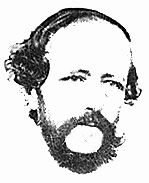 I think we agree in this, that letter-writing 
should be as near conversation as possible.(William Colenso to Robert Coupland Harding 
4 January 1894)1878 May 11: to D. Black(Copy)Napier May 11/78Mr D. Black
   , Wairoa,Dear Sir, On my return from the Country (from my last round as School Inspector) in the beginning of this month,—I found your letter of 22nd. April here, with many others, awaiting me. I could not however find time to reply to it by last Tuesday’s Mail, and I will now try to do so.With reference to Mr Luff’s piece of land there at Wairoa, you say— “it would have been more satisfactory if you had been informed (by me) what difference there was between you.”—and so, no doubt, it would, but I could not tell you any more: I do not know what price Mr Luff has set upon it. I know one thing, that he is a pretty good judge in all such matters, and that he is willing to sell it for what he considers a fair price.As you say,—there is little chance (now that I am out of office) of my visiting Wairoa, otherwise I would go & look at the Land with you, & give you my opinion upon it,—but, as that cannot be, I would recommend you to make a fair or good offer for it, and I will send it to Mr Luff: more than this I cannot say.				I am &c								(signed) W. ColensoP.S. I can well understand that while you are delaying about it, another may jump in & your chance is gone!		W.C.________________________________________________1878 May 11: to McCulloch(Copy)Napier May 11/78Mr. John McCulloch,
Collector of Rates,
   Foxton:—Sir, A short printed notice (without date) addressed to Mr A. Luff, Napier, has been received here in my absence, requesting payment of Rates on property for the year ending 31st. March last, amounting to 7/- (seven shillings).As a friend of Mr Luff (who is in ,) I have taken out this letter, and now send you enclosed a P.O.O. for the said amount of 7/-,—for which please send me a Receipt.I think it would have been better (more regular & reasonable) if you had in your notice stated what the said property is,—if Land, its area, where situate, &c., &c. Indeed I am wholly in the dark about it, as your brief formal notice gives no information: but, I suppose it is “all right.”								I am, &c							(signed)	Wm. Colenso.________________________________________________1878 May 21: to LuffNapier, N. Zealand. May 21. 
1878.A. Luff Esq.,My Dear SirYour welcome letter of March 28th. arrived here on the 12th. inst., and I thank you for it, & right glad was I to know that you were got through another Northern winter & were all well. A mercy to be thankful for! I was gratified in finding that you had received the Photos. (N.Z. Scenery) safely: I note what you say re a view of Napier, & if there were such an one (or more) I would have sent it; I have 2–3 times spoken to Collie, & to others here, about taking views of the town (some from my hill,) but not yet have they done anything. Yesterday I saw a new one taken from “” way (again!)—perhaps ere long they may take some others & then I’ll not forget you.With you I “feel annoyed” at Witty’s not paying you for the Land: can only say, hope he will soon: his Wairoa lands have all been advertised to be sold by auction, cut up into suitable lots, and I think the day of sale was last week: I’ll enquire ere I close this; but, possibly, none were sold; he published his Reserve p. with each section (my old plan, you may recollect) but I fear much too high. Wairoa does not stand high in the market just now—the Bar is the drawback there; besides Pov. Bay lands are to the field (the great auction at Gisborne took place there this day, & by telegrams in “D.T.” this evening, all town sections sold very high,)—I have had another letter from Black re your land at Wairoa, which I enclose, also a copy of mine in reply. I had written to him on receipt of yours of Jany., telling him what you had said,—and that I, then, hoped to be at Wairoa shortly, on school matters, when I would see him, &c, &c. I cannot learn that the piece in question is worth much; I have asked Mr. Grubb, your friend, to make enquiry (privately) for me,—or, rather, for you,—which he will do. I also enclose other memoranda relative to your Land at “Foxton,”—these will tell their own tale; I have kept the rect. I lost no time in seeing Capt. Bower (Town Clerk) re your “Suburban Section No. 54”, and we nearly got warm over it, B. asserting the correctness of the demand, &c. &c.—though, after much enquiry & tumbling over Books, & going to Regr. Office, it turned out that you had a sub-section of Subn. Sn. 54 (next to P. Bourke’s I think)—now occupied by Horace Baker!—I wished you had told me that in your letter—H.B. said, he would pay the present Rates, &c, &c. However, I never knew that you had any land there:—I think there is no chance of your old premises (Sea-Corner of Em. St.) ever coming onto the market, & so into your hands.—I told you, in my last of Mackay’s new House thereaway; & now Lascelles is thinking of building on the ground he holds on lease from Poole, w. purchg. clause;—which is between your office & Neal & Close’s. I had omitted, when writing of your Wairoa land, to say, that I don’t think Black would, for a moment, listen to a Lease without a pg. clause,—I believe you know that I have never attempted it,—but if B. again writes to me, & so affords me the opportunity, I will try him concerning it.I fear the Grammar Sch. Co. is in a mess: I have long seen that coming: I have a fancy that you are a shareholder; but I hope not. Lately, the  held a meeting. Holder resigned his Hony. Secy.-ship, &c.—a call of £1. a share is made; I see W. Smith is now the paid Secy., & in this mg’s. Herald, 2 advertisements, each offg. 5 shares in the  as a gift to whoever would accept them!!!—I will see W.S., & if you are a shareholder, will (if needs be), pay the demand on you.I was really grieved to read—in yours—that you had again lost on Inv. of Saddlery to Venney. Do you act wisely—in so sending out? I have heard it said, more than once,—that if you would act as an Agent, you might do very well.—I commence my own matters, proper, on another sheet. First (as I have been writing about land,) I may tell you I have had my share of Lawyers & Deeds, since my last to you;—the threat of an immediate Writ, brought Sladen to his senses, (after his own two lawyers, Carlile, & Cotterill, going against him!) and so he has paid that £1000. with all expenses:—obliged to serve a Writ of re-entry on Mackey, which brought him to reason (?)—he employed Carlile, & that at last, is just settled,—M. borrowing £900. from Lyndon at 9%, on the land in question & paying me £600. for it: so that, within a few months, I have recd. £2000. for Lands (viz. as above & £400. from MacKenzie,)—never so much Cash before!! but all the worse for me: I have banked it at 5½%—which will only give about ½ of what I was receiving from them; but I am both apprehensive in lending on mortgage, & utterly dislike all such transactions: my disposition tends wholly another way.—McKay might have managed differently, & far better for himself,—but he was ashamed to see me;—one thing is certain M. will never possess it—never pay the £900. to L.;—& L. will have his Int. when due. It grieved me (as I told Lasc. & Carlile) in signing the Conveyance, that I was doing it to pay M’s. public-house, & similar debts; his Creditors were all open-mouthed waiting! That Land is now worth £9, £10 per ac. in market, & sold by me for £4.—There are other leases, also, among minor tenants (Edser, & Goddard, & possibly T. Stewart, Porangahau) & Scorgie gives up paddock—no grass—owing to long drought. I mention all this to you because, as I am now out of Inspectorship, it will behove me to be careful,—& so I have written to my Boys in . However, it is what I have always done, (from before I came to N.Z.)—to live within my Income; & so I can do it still.—My last to you was on 21st. April; I was then about leaving for inland School Inspection, and I had been given to understand that if I would become a Candidate for the Office of Inspector, I was sure. I believed this. (The old Board (individually) had wished me to withdraw my resign.—& so w. several of the new Board). The new Board was to meet on 30th. April & I expected a telegram on that day from Fannin at Waipukurau, where I had planned to be—at that school; (intending to go on by coach to Wallingford & Porangahau)—night came, & no telegram! the next morng. got Herald, & saw how things were, &, as Board had adjourned till May 2nd., I now gave way to Teachers, Schools, old Settlers, Parents &c, &c., and sent in a Letter to the Board offering my services: but they would not have me!! At all events, Sutton, and J.N. Williams (Archdeacon’s brother) were absent pheasant shooting,—and the adverse party gained an easy victory. I regret that I wrote that last letter, under all the circumstances: I regret that Mr. Ormond & Capt. Russell should have so exerted themselves in vain on my behalf: and I regret that your friend Mr. Sidey (whom I had also supposed to be mine, or, at least, friendly,) should have so gone against me, and joined Mr. Lee (the R.C. servant) & Rechab. Harding! I had heard inland a month before, that John H. had been bragging what son R. would try to do, (owing to their narrow Rechabite views),—and I did not expect any favour from the High Church woman, Miss Herbert:—however, it is done! I felt the shock: but now it is over, & it may prove for the best. To add to it however, they give the new Inspector £100. more (£400. and £150:) Last year (Jany.) I had asked for increase—then only £150.—& was refused. One thing is certain—that under the new system, the Inspr. will not have the mass of Clerical work (figures & computations on Capitation, &c, &c,) I had to perform. I have recd. much of condolence, &c, &c. from Teachers & from many others. You will see, in Herald, what took place at Board Meetings, & my letter also, which I sent & got inserted in its proper place—it was omitted by Editor!But I have plenty to do. On my return from Waipukurau I set to “with a will” & wrote a paper for our Institute, which I read last Monday (13th.)—not many (of course) were present, there being great “counter-attractions” that night, viz., the last night of the Celebrated Opera Co.,—but among them were Dr. Spencer, Locke, Weber, Holder & his son, J.A. Smith, Sturm, Dr. de Lisle, & the new Bp. of Waiapu (these last 2, w. Dr. Frood of Waipukurau were afterwards elected Members: & now I am preparing for our Annual meeting (3rd. proxo.) and for future Ordinary meetings—once a month, at each of which I hope to be a contributor—of a Paper. I was not a little surprised on seeing the new Bp. (we were introduced by Dr. L.)—he sat the whole time (nearly 2 hours), & seemed interested: my subject too was in many respects suitable for him: I hope you may yet see that Paper printed.—–And now I hope to have time to put my Herbarium, Shells, Fossils, Minerals, &c, &c. in order; (some have not seen the light for over 30 years!!) and my Papers too: so you may see, I have plenty to do. My health is very good just now, & so it has generally been throughout 78, notwithstanding some trials, inland, in travelling in high winds, &c. More than 2 years back I had let a section at Waipawa to Sebley (it was next to his own house), & on Saturday last he called to ask me to take it back!—which I agreed to do, & to give up the rent. Poor fellow! all those years struggling & done nothing! now thinking of working as a journeyman,—or try his luck at Pov. Bay. He tells me, it is the same with Trestrail, who laments his leaving Holt’s; & Moggridge is now working there as a Journeyman.—I feel sorry for Sebley w. his large family.I have seen very little of your friend Grubb, I think he has plenty to do during Off. hours, & then after Off. hours he goes home: if he lived this way I might, perhaps, see him. I shall give up looking-in at P.O. Now I have no place to go into in the town, (save Athenæum, which I dislike—this place too, I am told by Dr. S., is & must come to grief!—unless something extraordinary is done for it,) so I shall go to town but little. I almost wish I were a Memb. of H.B. Club!! Lots of petty Bankrupts! & Ingles, has, at last, joined the no., cheating poor P.D. his rent—nearly 2 years due! & the fellow sitting on the Bench(!!) occasionally at Waipawa. Not but that he is just as good as Bridge, Rechab. H., Sandy Grant, Herrick, &c., a queer lot of J.P’s. A new one just added—in Gaisford!!—thank H.R.R. for that, & Birch. Old Hapuku is dying & has been some time about it: such work for the Lawyers! in will making & unmaking!! H.R.R. is suing Arihi in Sup. Court. for debt: I am told it is really awful to see R’s a/c.—Int. & Compound Int., quarter after quarter!!!P.D. is very much cast down—looking really bad; great trouble and loss from staggers in sheep; 27 in one day, & valuable animals: Ansel, Tiffen & others, also, complain of the same. Our winter has begun,—I have a fire in parlour—but weather still delightfully fine,—sun-shiny, blue sky & blue sea, & bracing fine healthy weather.—A few showers have fallen, & the hill is beginning to look green again. Webb has had to make an apology!! Mrs Bousfield has been staying at Fannin’s, to his annoyance! Grindell, the fool has been on a spree. And now, I think, I am out of your debt for Letter writing, & something to my credit. Thanks for your many Papers—but “Statist,” “Financier,” & all of that breed I hasten off to Grubb without looking at them. I do not read anything of theWar, save our short telegrams; neither do I read any of the articles—on such matters—in the “Weekly Times,” possibly, I may give up Newsp. reading altogether.—–I intend enclosing some money,—also a small Order, which I will thank you to get executed for me. If you think well of giving it to Dixon & Co., or to any other;—but I leave that with you. I shall write to Wesley by this Mail, I send him an Order for Books; both for Institute & for myself: we have a Council meetg.today. I am not algether satisfied w. Wesley, but I fear I cannot help myself.—I shall send him a Draft also, £50.—Now that I have determined on remaining here—during the remainder of my (now, short) term, I shall do all the little I can to make myself comfortable: as this depends, mainly, on myself.Saturday 25thYesterday was Queen’s Birthday—the town was shut up; Withers took volunteers &c. to Green Meadows; the day was cloudy but fine. I send you this Morning’s paper, which will give you an account of their doings generally. Hapuku died yesterday. By a late copy of an Australian paper I find that old Mr. Seed is dead—I suppose you knew him: I send you a large lot of Papers this time (24 packets in all), one being on Standards N.Z. today—you will find much to interest you in many of them—I only hope you do not get them from others here as well. On one I have placed our new postal wrapper, sold 18 for 10d at P.O. with, of course, only the one ½d. stamp printed on them. In some of the papers you kindly sent you marked ’s proceedings: I never read anything of his,—I dislike him greatly—an American mosstrooper & trickster; he and the Czar of Russia I place together for their murderous villainous & low cunning.I was in town on Thursday—to get Bk. Drafts & to attend meeting of Robertson & Drummond’s Creditors; hope these (R. & D.) may yet be saved from smashing,—They are doing a great business (even Barry allows this). They have £600. good debts (so B. says), & only require £300. to pay off all their Creds. @ 10/-—Money cannot be got in—people will not pay, is the cry every where,—I saw Kinross, also Tiffen, & tried to learn re Witty’s auction; both were of opinion that nothing was sold,—reserves much too high & the “Bar” bringing Wairoa down in the market: then there were the “counter attractions” at Gisborne! where the people seem to have been mad! Tiffen, & J.N.W. had monies to invest at Gisborne, but wisely kept back. T. says, that, Witty has sold his house on hill to Rees: but then Rees it is too well known has no money.Two days ago I received the official letter from the Board (see Paper) in which the Board thanks me for past Services & regrets my having resigned! And O., as chairman, adds his testimony during the past when he was Super. to the same effect; had I time I would give you a copy of it. I have been subsequently asked from Country to allow myself to be nomd. for vacant seat at Board—but I have declined, although I have little doubt of being returned: better, however, away.—Ingles, I believe, will be saved from whitewashing, by L. & Sydney J.,—the Creds. agreeing, at last to take 10/- (they would not at first meeting), hence the notice. Old  got into a rage & said, “there then, go into Court, you won’t have 1/- in the ₤!”  does not owe much—poor P.D. is the greatest Cr., & least able to bear the loss.I hope I shall not displease you with the little Order; but then you are at full liberty to pass it on, as I have said. Indeed I should have sent it to , but I don’t exactly know if he would care to execute it,—owing to the L.S. Books. And I remember what you used to say about good winds—port in particular. Not that I use much of that; though I do of Porter, or stout, preferring Guiness to all other; of this I use “pint” bottle daily; this is 10/6 doz. in town, here, which, w. breakage, &c, is nearly 1/- and I think I can get it from England w. expenses at much less. I prefer the Cornish “Sardines” (small pilchards) to the French fish,—& so do all who have tried them here. Let all the good (including Wesley’s) come together, even if one lot should be detained for the other—to save expense.We have had a large no. of deaths, not confined to Town, & most certainly not owing to Swamp! Though rabid R. Price says so! our old Dr., H., is just the same. Fannin getting redder & redder.And now I must conclude. I hope this may find you & yours well, and with kind regards and every good wish for your welfare, believe me ever,Yours trulyW. Colenso.________________________________________________1878 June 12: to LuffNapier, ,
June 12/78.A. Luff Esq.,My Dear SirMy last to you was (finally) dated May 25th., not 3 weeks ago,—and our Mail will not leave before 22nd. but I am thinking of taking a run inland to Waipukurau in a couple of days, & as I may be a full week absent, I had better write to you before I leave, as I shall Register, owing to the enclosure. You may well start, & ask, “Why go inland in the winter season, & not holding office”! Because for the last 6 weeks I have been closely engaged every day writing, and I feel the need of a change: & I dislike going into town, as there is no place now where I can look in & sit down & so rest: Govt. Buildings I have forsaken. Except this feeling—my health is pretty good; though I don’t sleep very well.—Enclosed is a duplicate copy of the little Order I troubled you with in my last, also the 2nd. of the Draft then sent. I will merely remark (should that letter not reach your hands,)—that, as I said in my last, you are at perfect liberty to hand it over to “Dixon & Co.”, to be by them executed, or to any one else whom you may approve of. I sincerely hope that I shall not have offended you in troubling you with it. I am also sending a £50. dft. to Wesley (a second),—it would be well if you would look in on him, & perhaps advise re shipment, &c.—Last Saturday (8th.) I received your kind & welcome letter of April 24th.—I feel greatly indebted to you for your letters—I don’t know what I should do without them (used as I am to losses & crosses!) I feel pretty strongly that I am getting—or got—into a habit of looking for them by every mail, as much as a confirmed smoker for his pipe, or an old maid her cup of tea! I am not a little pleased at the continued good progress of your eldest son, & think he has done well in choosing that profession, wish him from my heart all that he can wish for himself & hope he may get on.I received (as usual) a good lot of Papers from you,—I have not opened any yet save the 2 “Pictorial Worlds” as I wished to see Selwyn’s likeness,—how much he was altered!! the same man, but now, too, like others, shewing that he had known pain & grief.—I have looked at it several times and have talked to it. – – – – –I don’t know if you will recollect two pictures in that same P.W., both in one page: one a lot of men (!) “Inter-University” (in Ireland, I think,)—the other some blacks engaged in wheeling & stowing away Bales of Cotton on a wharf,—and I asked myself again & again: which are the men & which the animals—or fools!—I feel sick—at so much fuss being made (& precious time lost & money squandered—while 1000ds. & 10’s of 1000’s are in dreadful want) over such unprofitable things as this “Australian” Cricket playing & the University Boat Racing!!—I feel sick at it.We have news here. Rd. Craig (Newton’s Bror.-in-law) was killed on Monday evening in riding to Town from Bradley’s hotel; he never spoke. Inqt. held this mg. (You will see it in Papers). Carlile is no longer Edr. of Herald! a great split among them, & so they have separated. (No doubt the firm were losers through Carlile’s unseemly ratting). C. has now advts. in both papers concerning his new one (the Courier) which is to be. We had a very good meeting on Monday night at the C. Chamber; unfortunately through Sturm not turning up (which he had promised) your friend was the only performer!! For nearly 3 hours was I on my legs (including going & returng.). However it was well: Mr. & Mrs. Locke, Mrs. May w. 3 of her biggest Boarders, Mr. & Mrs. Newton (little thinking what sad news was at hand for them!) Mr. Kinross & Miss Goudy, F. Nelson (lately returned from England), Meinertzhagen, Holder, Judge Logan, Dr. de Lisle, &c, &c,—& Bp. of Waiapu in Chair—but see Paper (Herald). It is all very well to give one a “vote of thanks” & all that kind of thing,—but, as it is now & has been—all falling on one, why it is work enough to keep me closely employed; the accounts, the minutes, the meetings, the letters,—the papers to write, the Books & specimens to pack up & take down, & pack up and bring back! and yet, my dear friend, there is nothing more sure than this,—if I slack, down it falls! Our Annual Report is now in printer’s hands, and a copy I will send you by Mail. Miss Herbert, is now proposed as a candidate for our Institute!! And then the branch work (so to speak) that it brings—last night I was engaged till xi (5 hours) in writing 2 long scientific letters—one to Fereday (Xt.Ch.) a good Entomologist, & a good correspondent,—& one to Petrie, (Dunedin,) on Botany & Geography: he has lately got out a new “Geogy. of N.Z.”—in which I assisted him; it is printed at Melbourne. Petrie is Inspr. Schools, Otago. I like the work but, having no visitors, I stick to it too closely—all day & all night,—so that hand, & arm, & chest, ache.I have not seen your friend Grubb for some time to speak with; I often see him talking among a little knot outside, but I do not (& shall not) trouble him, Yet I shall have to see him on your acct. before that I go inland, for yesterday my man brought me 2 of those Govt. Insce. envelopes, addd. to you, but in pencil on outside (written here), c/- W.C.—so I shall go & see G. about them, and if there is any money to pay for you I shall gladly do it.—The new Inspr. has not yet come. I believe he is to be here shortly.—Now they have printed placards stuck up at Govt. Bldgs., “To Inspr. Schools’ Office”; & the off. is the old Provl. Cl. Library put to rights. He has had an advt. in paper for a House of 7–8 rooms & “a garden of ½ an acre”.There have been several deaths since my last.—Peddie’s Brother at Taradale, Groom, 3 days go: old Mrs. Massey at Clive; old Mrs. Blair at West Clive; several children, in various places. There is great cry for doing away w. the Toll-Gates, and I think they will succeed. (You may remember my opposn., & threat too, in P. Council). Hill & Whitmore are trying for J. Rhodes’ old scheme—a bridge across the Tukituki.—J. Richards, (deaf) milkman is selling off, going to leave. I was to have gone today to Taradale, to see how R. & D. are getting on, but the heavy rain set in last night, & it has been raining all day. Supreme Ct. opened this mg., but for this I must refer you to the Papers.Weather (until last night late) has been fine & bracing. Arikiti’s demurrer against H.R.R.—his enormous Bill!—has been allowed in Appeal Court before nearly all the Judges! more work for the Lawyers & waste of money. Rees has bought Sutton’s old shop and premises from Massey; and the Natives are joyful over it,—saying, It ought to be theirs, as in that building &c &c &c. (You must fill in.) I asked Massey, privately, If he had his money; he winked, & said “All right.”—There is still a feeling abroad, that I have been ill-used by E. Board:—Tiffen told me the other day, that he & others thought I had “been used d. bad”. Chambers very much vexed & cast down about it. Neal told me (before others) “I ought to have had a retiring allowance”. Reardon told me that “Lee had broken his word to them” (R.C’s.) and that “he was a perfect Satan”—I think I have some claim for compensation.—Bide a wee.Fannin still works, & puffs & blows. Cohen is building 4 cottages on the leased T. Reserve, next to mine, this side of M. Club.And so I have given you this night. Of course, if anything turns up worthy another letter I can write you from inland.With very kind regards & best wishes.Bel. me, my dear friend, yours truly, W. Colenso.No.2.										   Thursday night 
                                                                   June 13th.My dear Sir—I little thought—last night, when I closed a tolerably long letter to you, that I should be so soon writing to you again! But so it is.This mg. I went to town—1st. to see Grubb (if disengaged) re your two Govt. envelopes; as soon as I produced them he tore them up into bits (without opening) saying , “He knew all about it, & that it was allright.” I said, “If any money was required I would advance it.” G. said “No: that you had sent out a Draft from Engd. to him to meet it.”—He was chatty & polite,—not (apparently) so busy as I have found him: and I think he said, He had commenced writing to you last night. So that little matter is settled.Leaving P.O. I met Newton, who told me how much all had been upset abut R. Craig; that they had first heard of it on their way home from Institute Meeting, and that he feared the shock would carry Mrs. Craig! poor dear old lady, I must try & go to see her tomorrow.—The day was delightfully fine over-head, plenty of mud & water below—so I went to Taradale by Rymer, & returned by him. Seems to be plenty of business up there—but little money. R. & Drummond have made out all their accounts: good debts, £420. (Bills mostly delivered) only £25. came in, all have promised, within the fixed time, & next week ends it! £300. is all that is absolutely required. Taradale folks were flocking to the “Shamrock,” to sign petition to do away with Toll-gates. I encouraged them to the utmost.—Bradley (new publican) I heard was in Queer Street! & now, in this evening’s Paper, B. is Gazetted Bankrupt!! so is little Powell, the tailor,—after building a fine 2-story house for his own residence on hill, & a Brick Shop for himself in town!! I shall not be surprised to hear, that his house has been settled on his wife.—I notice in this evening’s paper that Buchanan’s eldest daughter was married last week at : and from the same Paper, the new Inspector is come! w. wife & family & servant.Returning, I saw Capt. Kennedy, looking as well as ever: we had a hearty shake hands: he commands the “Hawea” now, a big steamer.—I got today from a friend a copy of the article which Carlile wrote for “Herald”, but which was not allowed by partners to be inserted.—I shall send it, enclosed in the Paper with a P.O. wrapper. I also send you an  “Weekly News,” containing a big map of our Public Works.—Brandon is in his new & enlarged house at Meeanee; but the surroundings—dead dry rusty Raupo, and toetoe (cutting grasses), and Poplars & willows without leaves—are wretched! I would not live there,—not for ₤200. a yr. to do so. The roads all about there, too, (after such heavy rain) are dreadful.—I hear that Miss Covney (teacher of ) is to be married to young Powdrell. 4 beautiful Cock pheasants came down on ’bus,—2 for Weber, 2 for Tabuteau: all from Beamish.I hear that H.R.R. is keeping several lawyers constantly at it. I pity him: & I pity all the others.Do you recall those lines of Pope, (speaking of “the Happy Man”)?—						—“Whose trees
				In Summer, yield him shade,
				In Winter, fire.”—Well, that, at all events, is my lot.And now, having given you all I can think of, I again close.Yours &c.,W. Colenso.No. 3!!Sunday night. 
June 16th.My dear SirNot content with having already written you 2 letters, here I am going in for a 3rd.!—I did not get away yesterday for inland, as I had hoped, (mainly owing to the change in the weather,—though, now, today, it is quite fine again, & so I may leave tomorrow,) and so I add to what I have written.I have not been out since my last, but have heard a little news, and seen the Papers—local, I mean.The Supreme Court has been sitting all the week, and the prisoners have all been (so far) convicted: it is sad to find some well educated, decent, persons among them, who have been drawn aside through drink & low company. You will see all about the trials in the Papers I send you. Toop’s case comes on tomorrow. Speaking, or writing, of trials, law & lawyers, reminds me to say that I think there is plenty of such work “brewing”. From all sides I hear what the Maoris are going to do; led on by this fellow Rees. In the “Wananga” of yesterday is a scathing article, as against the occupiers of Pov. Bay lands (no doubt by Rees),—and I see, in Maori, a long carefully drawn up Paper from the Maori Chiefs there, informing Archdn. Williams & others (Read’s Executors)—who very generously had put out an advertisement, calling on all who thought they had claims, or felt aggrieved, to see them, & they would entertain their claims liberally,—as they (Wms. & Co.,) did not like Law nor wish to go to Law,—well, the Maoris there laugh at that! say, they will go to Law, supported by their friend Rees, and will contest inch by inch!!—You will see In the papers what R. has got from the Govt. in shape of costs! for a paltry trial of only a few hours;—talk of Gussy C. (& Luff), or Allen (& Colenso)! ’twas a mere flea-bite in comparison! Renata is bringing up Donelly!! (D. who married his niece! but wholly against R’s. wish,) for shooting over his land! All the natives (& many of the whites, too,) have had advts. forbidding it, & threatening prosecution, &c. Hapuku’s last words in Eng. & Mao. are published in “Wananga,”—forbidding the draining, or any attempt to drain, or alter Poukawa Lake; & signed by nearly all resident chiefs—that they will strictly uphold it.Arrow is prosecuting Jno. Harding for defamation, at last Election. Hope Harding may be mulcted,—I was going to write, & taught better manners, but this I fear is impossible. He has ever had a nasty hard mouth.New School Inspr. cannot yet get a house to suit his fancy, so he has again advertised for one—but leaving out the “½ ac. garden”; I have not yet seen him. I was told by a very good authority that Reignier, in talking w. him, my authority, in the train re Lee’s conduct towards me at Edn. Board,—R. said,—“that man! don’t mention his name to me—he is a Judas”!!—Holder’s son is w. Bowerman at present, but I don’t think he likes this little place, after big hustling Melbourne & Dunedin; and Woodville worse still! The heart of Holder, Senr., is wholly set on W.Wesley has now in his hands about ₤60. to credit; but, as certain Books I had expected from Trübner by this last mail have not come, W. will procure them, as directed 2 months ago. Through this, & the probable forwarding of the L. Society’s publications, which (the large 4to. ones) I have directed him to get Bound—W. will not have enough money for all ordered &c. If he says anything, you can tell him, it is sure & safe & will be remitted immy. on receipt of Goods.—In last night’s paper the death of a man named Anning, 44; he did live at Clive, & was, in our early times, a Policeman. John Dinwiddie, & Peter, too, always wear Belltoppers!And so I will, once more say, Good-bye.Yours trulyWm. Colenso.No. 4.Monday night, June 17.My dear SirDon’t let anyone know of this being No. 4! But having been in town today, & seen a few, & heard a little news, I just scribble a few more lines to you—before I close—as I find I am already in for 1/- postage.—The day being fine, I went to see old Mrs. Craig,—poor soul, she has had a shock & trial, but is, & has been (as she allows) wonderfully supported under it. I was pleased in seeing the simplicity of her faith & trust, and its sure fruits: both rare, now-a-days. Dear me, she reminded me of their calling on me at Waitangi “24 years ago,” when all my Books, she says, were on the floor, having been thrown down by the earthquake,—mine, being the first house they had entered here, &c., &c. Possibly her daughter may feel the blow more than the dear old lonely mother.—In town I fell in w. Kinross & had a nice long chat with him; I find that Hallett is prosecuting Ormond for expenses subdividing Run,—O. says, he is not laible &c; we shall see. I saw your friend Rev. Mr. Sidey, he looked well, we only nodded in passing. Neal & Close have commenced work, to carry out their new store as far as they can towards the sea, fronting Emerson St. The Curb in the street, ever-under-repair, (Tennyson St.) is again being carried on; the footpath is now raised so high under Tiffen’s fence that we can look over into his garden w. ease, while Wilson (Dentist’s) & Tuxford’s fences are scarcely any protection!–I had seen in Saturday’s paper that yg. Burke had said (under examination as a witness), he was “lately cashier at the U.B.”,—and I wished to know the meaning: I find that he has left the U.B. to enter into business in a firm at Gisborne: he may be right; hope so. ’Spose the old folks there have somewhat to do in it. On meeting Kinross I told him he had some Hops sticking to his beard! He thanked me, & said, that he had been smelling to some of Witty’s Hops; which, he said, were a very good sample. I see W. has an advt. in paper for a partner w. capital; I hope he may meet with a suitable response. This reminds me to inform you of D. Black’s letter (enclosed), it arrived a day or two after the last Mail had left us; there is much of common-sense in what he says. I have asked Grubb to make all the quiet enquiry he can about the value of your land at Wairoa, & he promised to do so. (But this I surely must have told you in my last.) What Black says, about Witty’s upset price being too high, I have also heard from others.—I send you Papers up to the last—today’s, & also, tomorrow’s; from them you will learn all about our Sup. Ct. proceedings. In this evening’s paper I see, Major Withers’ wife has a young ’un: at which I feel shocked.—Don’t like it.—Fannin sent me a note this mg.—thinking I was off to Waipukurau.—F. says:— “Mr. Hill came out in the same ship w. Willie to Canterbury, and both he & Mrs. Hill speak highly of him; and, as he says,— “I saw at once he (Willie) was a superior lad to either the Capt. or the Chief Officer, and I took a great fancy to him.” Curious, is it not?” I have heard much of the same from Canterbury, from Clergymen & ladies who were also passengers.—–I am just told by my man (from town, viii p.m.) that “Toop has got 12 months”—for cheating his creditors! Kapai: serve him right! Another Bankrupt I see in this evening’s paper!!Now I think you are in my debt for letter writing.A very fine day this, and I am in good health; thanks be to the Great Giver.Good-bye. Yours truly,W. Colenso.I told Wm. Smith I would pay your £1:0:0 Grammar School.DUPLICATE of a small order sent to London to be executed through Mr. Luff.20–30 dozen Guiness’ extra foreign stout, pints, bottled by Burke of Dublin, if possible.2–3 doz. good old Port, @ ₤4–₤5.2 doz. Sherry (mild, pale) @ ₤3–₤4.2 doz. E. I. Madeira, @ ₤5.20lbs. Tea @ 3/- (Cooper’s as last large lot).1 case Cornish sardines (from Curing Store at Mevagissey Cornwall) say 100 “halves”.From Moir, Glasshouse-fields, Brook St., London.2–3 doz. Scotch Salmon, in 1lb. tins	)4 doz. fresh Herrings in 2lb tins		) all“1 Case about ¾ cwt.” (as stated in 	) first
their own catalogue) of Yorkshire 		) quality
Hams, 12lbs.–14lbs.					)W. Colenso.________________________________________________1878 July 9: to von HaastNapier, July 9, 1878.My dear Dr. Haast,I have to thank you for your kind, very kind and full letter of June 21st., it has interested me very much, and I would have immediately replied, only I was busy getting up another Paper for the (then) approaching meeting of our Institute,—which Paper I only finished on Sunday (7th.)—it was to have been read last night, but the sudden change in the weather prevented our Meeting.            I had, however, determined on answering your letter (say) this day, and so I proceed to do so. I sent you a brief telegram to let you know you were not entirely forgotten.     I have had the last vol. (x.) of “Transactions” in my hands, but have not yet read it!! the truth is, I only received 40 vols. (out of 70) and so I was obliged to carve up my fowl & distribute it to the hungry waiting guests, & not having enough for all, of course (as Carver) had none left for myself! never mind, the second fowl is roasting, & will be on the table presently, and then I shall enjoy my anticipated feast.—I only just saw your large folding plate & that was all.——You ask me, privately, my present opinion re the antiquity of the Moa.—whether such has been lessened? In replying now (which I would rather not do) I would just say,—You have little to fear on that head: keep that simple remark private for the time.—I have commenced reading my preparatory paper on the Moa, which is only what you have seen, but this I intend to supplement with all that I have been since able to glean respecting it from every reliable quarter: not much, I fear, of a positive, but plenty of a negative, kind, as I hope you will see. I purpose my paper being exhaustive, as far as I am concerned, for my lamp is burning low. And w. you, I can truly say—I have no pet theory. I only seek the truth.—it may not, however, be printed in the “Trans.”,—it may be considered as “too bulky”; or, (in part) as “printed before”; but if so then I shall get it published somehow. For I have felt what Vaux said (some 2 vols. back), of Williams and Taylor being the first discoverers &c. of the Moa (published in our own Book, too!)—and have long been determined to answer that at least. I know that  had said, something of the same kind—even before Vaux, (which was also published in the “Trans.”,)—but  alone would never have drawn me out: poor fellow! he knew too little of any & every thing connected w. the Maories,—save what he might see, and there not always right!  never knew the language, hence he has made such a dreadful mess (in his Book) of what was collected by others for him. Dieffenbach did just the same.Possibly I should have been out earlier,—for 2 years ago I wrote to Dr. Hector and to Mr. Mantell about republishing in the “Trans.” what I first wrote on the Moa. But now, that I am no longer Inspector of Schools, my time is my own—for that and for similar investigations.—Would that the Govt. had continued me in the work of the N.Z. Lexicon, and had aided me as was promised; that, completed, would have thrown immense light on the Maoris,—respecting their long past! I felt it growing every day, and I rejoiced.) That work would have done more than you can well conceive, or that words can express: but that opportunity is lost!! (Your Mr. Rolleston (as a scholar) should have aided me in that.)—I do not think it possible for me to get my paper on the Moa ready before our last meeting in October; but I shall work hard at it.Thanks for your kind offer per Mr. Cameron of , but, at present, I can do nothing that way.I wish, by & bye, to take up the N.Z. Ferns,—possibly publish (?)—and if you can help me, in obtaining and sending me some specimens, do so. I don’t care about their being dried secundem artem,—roughly put up will do.Shall always be glad to get a line from you, & trust to be a better (boy) correspondent for the future.And am, My dear Sir,Ever & always truly yoursWm Colenso.________________________________________________1878 July 18: to LuffNapier, N. Zealand,
July 18, 1878.A. Luff Esq.,My dear Sir,Your welcome letter of May 22nd. reached me on the 7th. inst.—I was much pleased to find you were all well when you wrote. My last to you (and a long one) was on 17th. June—I hope it may reach you safely—it contained 2nd. of Draft for £50.I feel as if I had a larger budget—than usual to send you this month; how to compress all I have to report I don’t know! Would that I could talk it with you.—But first to business.Finding that Witty was last weak at the Empire (late Mayo’s) I went there to see him: he is still half laid up w. his sprained knee. I found that he had just finally concluded sale of his house and grounds to Bell of Tautane for £3000. cash, down—to be paid when Deed is drawn, & B. gets possession—which will be very soon. The Bp. is in it now, but will leave it as soon as Beetham R.M. leaves Archdn. W’s. house into which the Bp. goes.—And Beetham is removed by Govt. to the South, & only awaits arrival of his successor—then, Witty said, your money should be paid w. interest.—Self. Had news from Taradale while I was inland 17th–24th. ulto.), R. & Drummond told Barry & Williams (H.) a cock & bull story that I (!!) was willing to release from mortgage 3 acres of the land there to make up the deficiency of the £300.—then, they (who had each promised £50.—if needed—to help R & D., drew back from that, & so R. & D. saw Neagle & signed a stamped & witnessed memo. to that effect, viz. 3 ac. @ £40 = £120.—I knew nothing of all this: & when I came back from Waipukurau. R. & D. came to see me—(having also dissolved partnership!)—to get my signature to conveyance! For once I spoke plainly: and for a long time refused to do so; but, finding the creditors were waiting & clamorous,—and Lawyers too, joining them,—I gave way, taking, however, instead a B. of Sale over tools, Furniture & Stock for the amount. This I did more to keep out others. I then warned R. before witnesses, that while I should honourably keep my word to end of 2nd. year & no Interest paid (viz. 1st. November next) that I would wait no longer. We shall see. P. Dolbel & others tell me, it is a good thing that young D. is separated from R. (D. is gone to Ongaonga, Ruataniwha, Smithy)—but R. tells me (privately) that his mother (now R’s wife w. young family) helps her eldest son to cash! So I shall have to go to Taradale to warn her. I fear I am in for loss there.—And there are others—which I won’t trouble you with—altogether, a bad beginning for me, now that I am entirely on my own resources.Writing “Ongaonga” brings me to say we are to have a new township up in that part of the world on Glenny’s land, to be called Ongar—it is now being laid off. Miller (the Nipper) has sold Lambert’s run for £30,000!!!—nearly £10,000 more than it is worth, to some one down S., and now (some) folks ask whether L. will pay what remains of Inglis’ debts (I. only paid 7/6): I have also heard that Miller has sold Burnett’s Run to Heslop for £20,000,—and that B. would have let H. have it for £18,000, or less! Verily, M. is a nipper! “A good fellow,” P.D. says, “for selling for anyone, but an awful – – – – – for charging” !!C. Collins is leaving Waipawa having bought a place for his son down Manawatu way,—all to be sold next week. He did wrong in selling his Run (late Abbott’s) to Rathbone.—Foan’s property was sold last week & brought good prices. And a Sn. of Grubb’s (cunning fellow!) which he had lately bought off Trestrail, in Emerson St., next to T’s. old shop, for (I think) £250. & sold for nearly £350—but Grubb will, I dare say, tell you all about it.—Bryson is building 4 shops next to his Hotel, & so filling up that plot. A house is building on hillside, on Burton’s land, just opposite here, for his daughter lately married,—but how they are to get to it, I don’t see.Again I have been served out by O. & Lee. In Jany. I wrote offg. to E.B., as required, re good site for Public Schools in N., laying it down for the B’s. consideration that no large school should abut on public roads, if possible: & pointing out, among others, an excellent site, nearly opp. Cotterill’s, where the N. end of the Town Hall R. had been cleared away, as there they could have 1–2 acres of flat land (if they chose), and this side of Railway, & free from much public thoroughfare &c &c. However, guess my astonishment, when I saw, in paper, a fortnight ago, that they had “cut & dried” a plan, & the E.B. agreed to it, without a word, viz. to give to Weber (lucky Weber!) and others £650. cash, to surrender Leases of land at the corner of Milton Rd. and Cl. Square, and there on that ½ ac. (2 Sns.) to build the great com. school!! and this is to be done.—I felt it: I wrote to O. (a temp. & well considd. letter), shewing how I had suffered by their acting, 1. In leasing those 2 sns. without any clauses as to size &c. of buildings to be thereon erected, so that the Wesleyan Trustees would not have my section 108 (which I had walled on 2 sides, & filled in) owing to Knowles’ & Weber’s “piggeries” & stables, adjoining.—And, 2. That now my property was still more depreciated, besides the intrusion of 300–500 boys on that lower hill & fences, &c., &c., in play hours:—however all I asked was (since the plan was left to O.) so to have the buildings erected—seeing thay had two frontages—as to cause me the least annoyance; warning them also of “excavating” the side of the hill—foot of it—as it was all loose earth, & springy underneath.O. has not even acknowledged my letter, nor have I seen him for a month—he is now off to Parliament. The worst is that my outlay there, on 108, was more than £100. & now the Rates are increased because it is improved!—But we are not yet at the bottom—of Rates &c. by a long way! Plenty more ere long!!—This very night there is to be a large (mob) meeting in “Theatre Royal,” to borrow money, on rates to any amount to fill up the swamps!! But you will see all about it in the Papers I send you. Price, is raving! owing to his losing ½ of his overcharge on Corporation printing (see Papers). A rare scene last night! At the working men’s Club: Hon. J. Sheehan, Hon. H.R. Russell. Hon. J.N. Wilson, Mayor of Borough &c &c.—Sheehan said, that had he not got a cold he should sing a song, & then, call on Mayor! or J.N.W. to do so!! That is your democratical touting for votes!! Miss Russell is to be married to Gaisford (!!) in Septr., & so is the Dr. there (Frood) to Campbell’s daughter of E. Cape—who, strangely enough, has been visiting at Mt. Herbert. I had supposed Russell to have been above that! Tiffen, as Chm. C. Council, gave his casting vote to keep up the toll gates! so this will cost him his seat there.—But it is said, that he is going to resign as he is off for Japan & China. He came here to see me last week, the first time for 2–3 years; he looks well.—I fear our old friend, Fannin, is going down-hill rapidly: I fancy he will lose his situations ere long. It is sad to see him, as red as a soldier’s coat, bloated, rough & rude, and stinking of whiskey, before 9 a.m. However, I (as a friend) have done my duty—& that very plainly, and again, this very week,—but I fear to no purpose. Fox (in barracks), did not hold his office long. Tylee has got that also—as Immigration Agent, & Fox has just reported something nasty to headquarters against Fannin.Strange to say, the Thomas’ have gained their case at Fiji,—a telegram to that effect 2 days ago, that the Govr. had granted them the said land! I saw it. The land is said to be very valuable: the Bank, I hear, has offered George T. many thousands for it. May it (the treasure) not prove injurious to the old couple!Major Withers is leaving for the Thames under orders: and they are getting up a subn. for him. Lambert asked me yesterday to subscribe: I sd. what for? Is he poor? No. Has he been overworked? No. Has he exposed himself? No. Has he been underpaid? Oh, no! I won’t give anything: and I would rather not have seen you so employed. What! £400. a year for years past, just for playing a few hours a week—after time too,—w. a handful of Cadets, & Volunteers. But such is the way of the world. Alfred Carter (who went home w. Willie) is just married to B. Taylor’s daughter—I don’t like the match: she is a poor weak little thing. Just now I am offering to B. & Brooking that place at Awanga (near K. Hill’s), & Karaitiana is about it again: all end, perhaps, as before, in smoke!—–I had fully hoped to have had vol.X of “Transactions” for you by this Mail, but you must wait a little longer. (I send a report of our Branch). On the 25th. June I recd. a case containing 40,—the rest to follow, when finished: that now so many Copies were required it took the Binder a long time to do all: I had an ugly task, to carve up my fowl among twice the proper number, so some had to go without, including myself. I have just told my boys, that could I have supposed such a thing, as that the 2nd. lot would not be here in time, I would have kept three copies for you & for them. I find my papers in that vol. (4) generally spoken well of—Wellington, , Xt.Church, &c.—in their “Reviews” & “Notices”,—& I have had plenty of congratulations from all sides: but the old adage is still true— “A prophet is without honour in his own place.”—This has just been painfully shown. I had advertised, as usual, for our meeting last Monday night, and had got ready fully, should Sturm not arrive. I looked out Specimens, Books, plates, Drawings of my own (1838), &c &c—which took my man 3 trips—and I had written a paper which occupied me a fortnight: at 7.30 (the time) Mrs May with 4 fine young women her Boarders walked in,—& there we sat till 8! When J.A.S. came in—in his way! he was horrified in seeing how things were, & after apologizing, said, to Mrs. May, that he would go & beat up for recruits; 8.15, he returned—w. not one. And at 8.20, the ladies left, after sitting 50 minutes! Oh! How I felt it! I did all that I could, as you may suppose. Yesterday I had a short letter, in the paper, about it, (to our members) and the “Herald” added a very good sub-article, which I heard much praised both by members & by outsiders. Yet, to make the matter worse, the Herald of this morning had a nasty letter, & that, too, under the name of Mater familias! as if any decent woman in this place would have so debased herself. I have written them (D. & Co.) a private letter upon it, and I shall send you a copy of it in this day’s paper.—Low theatricals, low singing, low politics &c. will go down very well in this place, but nothing higher: in this respect, think yourself, and your young ones, well off in England. However, this matter will not now stop where it is:—one thing, or the other, must speedily follow: it will be for them to decide. Nairn wrote to me last week to propose Rev. Mr. Simcox, Clergyman of Porangahau, & Miss Herbert’s name is also set down. The Bp. came to me, in town, yesterday to apologize for his absence, but, as I told him, there was no need for that, as he was on duty (2 services) on the Sunday at Waipukurau. O. has never attended a single meeting! & I have (hitherto) striven to get him elected President!! But——I have had offers from S. members at Xtchurch to read my papers for me there, and I am still a member of Wellington Society, where I can always send them; and perhaps I may do so.—Would you believe it? Grubb actually came here to see me, two Sundays back!! We talked about many things but mostly about you & yours.—lands here, prospects, return, doings, &c. I fear, myself, that your old and good chance as a L. Agent here is gone; so many in the field now, & that “Dragon of Wantley” (Miller) takes all the fat ones!—Speaking of Theatricals! We have now our own home lot (Swan, Jacobs, Bean, & Co.) On Tuesday last they performed here (bumper Ho. of course!) tonight at Waipukurau,—and (don’t let the Railway Managers at home know of it,) special train is to leave W. for Napier after performance!! xi or so!!! Then tomorrow night here again!—I had a very handsome letter written to me early last week, by old Catholic Scholars of Rearden’s School—several of whom are now filling situations—to present their piece of plate to Mr. R. on the Friday night: to which I cordially agreed. However, that very afternoon (4 p.m.) heavy and continuous rain set in! then they wanted me to go & return in a close carriage, but as I must walk up & down this hill in the pouring rain, I could not agree to that—fearing the consequences: so I was greatly disappointed: see the Paper.—I have not yet seen the Inspr., neither do I care to see him. The small Country Schools will suffer much, I fear, through O’s. acting in the way he proposes: over £13,000 he wants from the Govt. for School-Houses along in a few bigger places—while the smaller ones must go without—both Houses & Teachers. To me, it is saddening: knowing, as I do, the good formerly done, & the real wants of the scattered children. Inspr. has not been inland yet: I hear that he has increased F’s. salary £50 a year. F. has had the priv. of franking taken away! (O. will feel that,) and Hill has got it! The weather is still very fine: Acacias in all their golden glory! Ruahine covered looking grand.Now I think I must close. My back (lower part) is aching from rheumsm. I hope this may find you enjoying your summer, our days are beginning to grow longer. With kind regards to all & best wishes, believe me always,Yours trulyW. Colenso.—Go on again!—xi p.m.!!I find I have not said a word about the war—Congress &c.–Right glad am I, that war is staved off—for a time: that the Congress managed to do so well as they have done. (Who can say if those two shots at , had not something to do with it?). However, I am glad that the British occupy :—& that an alliance has been made w.  re : that may stop the Bear’s moving in a S. direction. Hurrah! For , I say—were I there, I would throw up my cap for him. Vexed I am at the conduct & language of Quaker Bright,—though, generally, I love the “Friends”. Don’t like  revolters; but the same spirit, is here, & everywhere; and all Governments will have to guard against it.Several of the Papers you sent me this time contained portions of interesting matters, but so fragmentary, scarcely anything complete. In one was the charge of that Jew Judge Jessel to Mrs. Besant (I thought on an old Jew, & an old Roman Judge, to a Great Teacher!!) In my boyhood that Jew—as a Jew—might have been so tried and so spoken to! But those laws affecting them, & R. Catholics, & Nonconformists, have since been abolished, & so it will be with these—ere another generation passes away. Our grandchildren will wonder at our stupidity. In that same Paper was the Countess Russell’s address to the Nonconformists! And there, in the next scene, was Mrs. Besant—a talented, good, moral lady called upon to suffer for her conscientious opinions! (Just as Calvin helped to burn poor Servetus!) Mrs Besant was to have her daughter torn from her, & perhaps brought up by a Ritualising person!! Or a  one, which is much the same. Now, my good friend, if you had sent me Mrs Besant’s address (which I am sure was published in same paper) & not that time-serving Jew’s charge—albeit a Judge & learned in the law!—then I should have thanked you heartily. I was very, very greatly disappointed; but that was not for the first time. And here I would observe that of all the papers you send me, these Weekly Times are about the worst. I find scarcely a single article in each paper worth reading; just because what these articles were written on at the time was then future & unknown, now (when they arrive out here) we know all the results by telegram; just so with the heaps of war news, which I never once look at. The “D. Telegraph” is, on the whole, the best paper—but then they are rarely ever consecutive, & always get more or less torn & ragged & worn in transit, owing (I suppose) to the poor weak rotten paper. I hope mine hence are not so torn.Friday, 19th.I have lots more to say!—Young Duncan was nearly drowned a few days ago, went outside in a canoe, got upset & had to swim to shore!!—nice, in winter too! lucky for him.Cottages (below) including fences &c.—sold for a trifle over £100. O. said they would bring £200—towards the £650. (In my letter I also gently reminded him how I had suffered (& am still suffering) in loss of property in —through the Govt. (of that day) and Weber. W.W. Carlile got £4,200. as his share (in Cash, too)—on dissolving partnership! his brother told me so. C & wife are voyaging, somewhere. Gleadow, I see, will now have a Toll-gate again!—for a season. You will see in this day’s paper all about last night’s meeting. I agree with . Young Tabuteau lately married at . Dinwiddie &  have not replied to (or noticed) my letter, & now I know I am right—as to author. Man just come in with 11/- worth of postage stamps—all, I believe, will be used. I must not forget to thank you for the Pictorial World (one copy) containing view of F. Exhibition Buildings: several have seen it: only one here, I think. Our Dr. H. was very glad to get your message, & to know you were all well. He still looks very well—barring his not having any teeth! Four strange birds here in garden—Tui, Owl, Pigeon—& fourth, quite new; and 2 Rabbits in field—these are doomed & will pay the penalty. Brandon sent me this afternoon a fine Kingfisher he had found dead in his paddock choked by a mouse he was swallowing!! Half of the m. is in his throat, “hard & fast”!!―N & Close’s new store is above level of land now, concrete foundations, &c. finished.—Fannin was summonsed a few days ago by N. Williams for £3.16.0, & F. allowed judgment by default!!!The latest paper is put up in an Envelope. I shall endeavour to do this in future. I send you 2 packets of Papers, just equal to 40 papers. I have often thought that you must get some of your H.Bay papers 3-fold! I feel sure you do much of the news I send.Among our deaths is poor Mrs Bowerman, who was a great sufferer. And among the Births is the wife of your old friend, Rev. Mr. Morice, of a daughter.I forgot to mention (from the fact, I suppose, of its having happened while I was at Waipukurau)—the fire in McVay’s back premises—the second, too! They fortunately soon put it out; but they made (or he did!) a great fuss—as if it were the work of an incendiary!! So that Scully offers a great Reward!! To me—even from the poor evidence at the Inquest—nothing is clearer, than that it arose from Spontaneous Combustion—a leak in the iron roof (from our first rains of last month) would have been quite sufficient for that, aided by the enormous heat concentrated from such a roof! (and it had been very hot several days before, which was noticed). But that jury had brought themselves to believe it was the work of an Incendiary before they sat—just like the Woodville fellows in that murder case!—You will have it all in the papers I send.—Curiously enough, I have just put up in today’s paper, the half of an old one containing the fire! (it came so by mere chance).—The longer I live the more difficult I find it,—to fall in w. persons who are able—competent—to draw reasonable, unprejudiced, deductions. Education, alone, won’t give it,—nor will Experience. A man with untrammelled mind is rare,—generally all have so much to unlearn—first.Adieu. Yours ever, W. Colenso.Friday July 19/78After some deliberation (in bed last night) I have determined on ordering some more Books from Wesley, & so take advantage of their coming out together,—thinking I shall be in time:—I therefore shall enclose a Draft payable to you for ₤30., and if I am in time, and if he can get those Works ordered, all I mean—only some 5 sets), then you may hand him this ₤30. to my credit; but if he obtains only a part, then do you pay him a little money on account: one set will cost about 30/- another 21/- another 25/-—another (from his own Catalogue) ₤8.8.0—and for another, if to be had,—I have said to him I would go as high as ₤20. if required for a perfect set,—this work is the “Zoology of the Erebus & Terror,” and (I hear) is only recently completed!!My words to him, on this head, is,— “Should you be able to obtain all these additional Books for me, and should this order reach you in time, my friend Mr. Luff, to whom I am writing, will pay you some money on my account.”—I have also told him that if I am too late, then to hold over the said Books (if he obtained them) until he hears from me again.But you may (in that case) have something to send, or to ship, and then they might come together—but this I leave with you.I have already found out—that Wesley is just like many others of that trade in London:—1. A terrible fellow for charging high—& always some plausible excuse!—you send for a Book marked at a certain figure in his Cat.,—10 to 1, but that copy has been sold & then he will look out for another—which is sure to be higher priced: 2. And if you only enquire after a work, you stand a fair chance of having it sent; he sent me a work (all in numberg. some 30! but no index, &c) which I only enqd. after, adding I should like a copy if low—stating too, (from a letter Lascelles shewed me, only just to hand,) the price of it in rupees at Madras,—where it was published. He sent me one (as above!) with his usual plausible tale ₤3.15:—when told his Brother-bookseller, Quarritch, in his Catalogue of same date, has it marked at ₤2.15.0!! I cut that out (last Mail) & sent it to W. These are some of my reasons for not leaving too much money in his hands: when I sent him my Order in May—he has a few pounds to Credit—& then I sent him ₤50. I tell you all this privately.I am, my dear SirYours trulyW. ColensoFinally closed Saturday afternoon, July 20th. 1878. 
        Weather delightful!________________________________________________1878 August 20: to Balfour	Napier
Aug 20/78Mr. D. Balfour Dear SirAt last I am able to send you your Vol of the “Transactions”, which I would (if I could) have sent you before; but, as Dr Hector tells me, it is a heavy affair—the Binding of them—seeing there are over 1200 members &c.I hope you, too, will like this Vol. There is one thing in it, I fancy, will amuse you, viz, an account of the first Haggis ever made in these parts, see page 131, and what of.For some time past I have been desirous of writing you a few lines (should I not have the pleasure of meeting with you here in town); 1. I have seen in the Auckland papers—that a Mr. Balfour of Mangawhare, had sent some specimens of the “Vegetable Caterpillar” to the Museum there, and it occurred to me to ask you if you could not send a few to our (your) Museum here also.—Besides, they are scarcely wanted (I fancy) at Auckland; where they are very common, & where (40 years ago) I used to get them by the scores!2. Have you any ferns near you? in “Bush”.—Mr Nairne, has lately sent me some; and I have also had a lot sent me by Mr Petrie of Dunedin,—and have promises of some from Christchurch. Now if you can gather & put me up a few roughly (not laid out as if for ladies)—you would do me a favour, as I wish to compare some from various localities. 1 only want a few sorts, which I could point out to you—if you have them handy.I dare say you have found it pretty cold this winter; snow, perhaps, about you; reminding you of “the Far North”, “where grows the wild heather and thistle so green”.I hope you are quite well, also Mrs Balfour, and all the bairns.Please make my kind respects to Mrs Balfour, and believe me Dear SirYours truly Wm Colenso.________________________________________________1878 September 18: to Balfour Napier Wednesday night18th Sept 1878Mr Balfour Dear SirI must not forget to thank you for another lot of ferns,—received per mail.—I hope someday you may see here growing some of those you so kindly brought me.—And now, not content, I am going to tease you for more; (I fear it is something like the old story of the “Willing horse”,—and of “One volunteer being worth 2 pressed men”).—I should like to have some specimens of the 2 Ferns enclosed; of the one (a bit only, containing 2 lower leaflets).I only had a piece of a frond from you, of the other, I have 2 barren fronds, & I should like to see more, together with the scales at the base (if any) and fruitful fronds—of both.Also,—if you could send me two or three nules (or leaflets) of each kind of Fern tree;—both barren & in fruit, as this is a good time now at hand,—most of them shoot their new leaves early, & grow very fast too.The parcel post is now commenced,—so you can send them by mail; the rate, I think is 2oz 1d, 4oz 2d, 8oz 4d—& so on, and better send them before being quite dry; half or quarter dry, would be letter, as they then don’t break in carriage, & many of them will bear bending over, well.I forgot to ask you the day of the week in which you get your mail. I know the mail leaves N for Puketapu 3 days a week. I know also you busy shearing season is not yet at hand; for if it were I would not trouble you. If possible I hope to get out a short paper on some (few) of our N.Z. Ferns for our next months meeting.There is a fern (which indeed you also brought me) very like the smaller of the two now sent—though it is larger every way.Hoping that Mrs Balfour is quite well, & that you have nice warm spring weather—just as we have here,I amYours very trulyW. Colenso.Date? to HardingTuesday 15th.Mr HardingDr Sir—In sending out the Mao. H.Bk. I bought at your shop yesty.—I found, the fore-edges not cut through, so I had to do that—well knowing the impossibility of a poor Maori being able to do it. And so I have thought to write a line to you about it: you can very well take off ¼ in. more.—And, if you have more to bind or cut, leave ½ in. more at tail.				Yours truly							W. Colenso.________________________________________________1878 November 23: to MantellNovr. 23/78Mr. Mantell,My dear SirIn forwarding to you the accompanying off. Letter,—I would ask—Can you not aid us in voting for our Hony. Member N.Z.I. now the 3rd. time elected by us? Surely Max Müller is more deserving than some of those who have been chosen?—Hoping you are quite well I am my Dr SirYours truly		W. Colenso.________________________________________________1878 December 23: to CathcartNapier, Hawke’s Bay,
Monday, December 23,
1878.Dear Robert Cathcart,This morning I was much pleased in receiving your letter of the 17th. instant, and lose no time in replying,—and as I find a Southern Mail closes here tomorrow. I thank you for accepting my small offer, and for your letter—truthfully and feelingly written, one that my heart responds to,—and I send you, enclosed, a P.O.O. for ₤15., which I hope may reach you in time to be considered a New Year’s Gift;—and one most cheerfully given.Should you ever come to Napier, and I alive and here, I shall be glad to see you. I suppose, from a remark of Capt. Whitson’s, that you are now going to settle in N. Zealand, having had enough of the sea:—if so, I heartily wish you well:—may you prosper in whatever you put your hand to! Keep a good look-out ahead; always keep on a regular true course; don’t seek to carry too much sail,—or, in other words, go too readily in for speculating: don’t take up drinking habits; don’t borrow, if you can help it: and with good health, a willing heart for work, and God’s blessing, you are sure to succeed.—Permit an old experienced hand—nearing the “3 score & 10”—to give you those few words of advice.I note, that you dwell much upon this point, that if you had saved that poor boy, then you might have accepted what those kind passengers had offered you: but there I differ, a wee bit from you,—for you did not leap overboard to save him to gain a sum offered, (like a horse entered in a race,) but merely as a volunteer of your own free will and feeling heart; just as those soldiers, who are told off (and sometimes volunteer) for the “forlorn hope”,—for the desperate service of attacking a fort at close quarters; they know, when they set out, that there is (humanly speaking) no chance, for any of them,—that their comrades will march over their bodies and take that fort:—or, just as I have heard of some brave sailors, who, when some very dangerous work has to be done (in a gale, it may be,) come off and volunteer for it. I think my own sailor-boy has seen something of this. I thank you much for your kind expression concerning him: you may yet meet.Excuse my long yarn (as I know you will); and just write me a line to let me know that the money sent has safely reached you; as we have pirates, and land-sharks too, in N.Z. And should you be writing to your old ship at Port Chalmers, just let the Captain know that you had heard from me.And once more wishing you well, in every sense,—and wishing you a Happy New Year, and many of them,—Believe me, yours truly,					Wm. Colenso.Should you ever be hard-up for a ₤., look this way.________________________________________________1878 December 25: to BalfourNapier Dec 25th 1878Mr D.P. BalfourDear SirYour kind & welcome letter of the 20th I received this morning, and will not defer replyingI thank you for the two specimens enclosed;—the Drosera is, no doubt, binata—but I should like to see a perfect specimen, which is not to be had at this season. I have found fine specimens of D. binata (some nearly 3 feet high) on the W flanks of the Ruahine, at much the same altitude as you mention, & growing also in a boggy spot—which is the natural habitat of this plant, of all Drosera.The Fern (if this be the identical species I wished to see more of) is, I think Lomaria alpina (my old & published L. linearis)—which is common enough (or was) on dry tracts in the interior; but of this I shall speak more decidedly, ere long, though I have but little doubt about it.I spent the last week in Oct in the 40 Mile Bush (at Norsewood), where I truly enjoyed myself in the forest, among the trees & ferns and Tui birds; unfortunately it rained there 3 of the days, & was very cold, so that I got more Rheumatism than I had expected or desired.I got some beautiful specimens of ferns—of the smaller kinds which some day I may have the pleasure of showing to you. I have also received a lot of Sydney ferns, & some from England, since we parted, & now both our & my own Botanical Books are on their way on the “Chile”,—among mine are some of the first on ferns,—and possibly when they arrive, I might sit down to a close study, &c, of our N.Z. Ferns; unless as before, something turns up to draw me aside.You must not think I had forgotten my promise to write; no, no, but I had plenty of writing to do (part of which you may have seen in the local papers), and some unexpected & ugly business matters and Lawyers to attend to, including heavy losses,—besides, I heard from my good friend P. Dolbel that you were engaged in shearing operations, so I knew that you were busy.You mention having some ferns for me, perhaps you could leave, (or send) them with Mr Dolbel, at Springfield;—I mean, not to send them at this dry season, by mail, as they get crushed & broken.I hope to pay Springfield a visit within a fortnight, or so.Why did you enclose an envelope with a stamp on it? Surely there was no need of that.I found exceedingly dry inland last week (I was at Waipukurau for 4 days, returning last Saturday night)—almost drier than it is here. The country looks awfully in want of water—I hope it is better with you.And heartily wishing you a Happy New Year, now close at hand I amYours trulyW.Colenso.For the last 2–3 days I have had Rheumatism in my right hand, which affects my writing W.C.________________________________________________1879 January 24: to BalfourNapier Thursday January 24/79Mr BalfourMy dear SirI am sure I don’t know what you can be thinking of me—even allowing you to possess a double share of charity—when I look (again) at the date of your last letter; “Jan 3rd”, enclosing too, such nice specimens,—However I am determined, as far as I may, to make sure this week & not put off writing until tomorrow to go to you by your weekly mail on Saturday. I should however say, that I could not write last week, being very unwell & in the doctors hands,—indeed, I am still taking medicine, &c, & Dr Hitching only left a short time ago; but I am getting better very fast, although I do not think I shall go to town for all this week; I may go (D.V), about Monday next.Now, then, to your letter—I was very much pleased with it, pleased to find that you had found anything to interest you in mine, but particularly with your very nice specimen of a fern, which arrived in excellent condition. I have already given it 2–3 hours study; (owing to my having so many books of Reference to refer to by various Authors, and no specimens—save yours—at hand), for the time it must pass as a variety of Lomaria alpina,—which Dr Hooker (and his dear father before him) says is a native of N.Z.,—as well as of many other countries!. Indeed Sir William (in his Species Filicum) says “This interesting little Lomaria has a most extensive Geographical range—it may be said to circumscribe the Globe, wherever there is land between lat 35º and 55ºS”.So far so good; but here, now, comes the bother about it.—This fern (or rather the one now lumped together, from a comparison of several specimens from various parts of the world) is composed of many—which taken separately, were (or are) different; and one description is then drawn up to try to suit them all!. Here, many modern Botanists are at variance with me, or I with them; I don’t like this plan, it is too synthetic for me. I have a whole page of synonomy alone, of this one fern, as it has been at various times of late years described by Hooker, and each time too, by eminent Botanists, great men in their day. Some of those names I will give you on a separate bit of paper.—I am pleased to find, you have a few more specimens of it for me, and if you have any young fertile fronds among them, try (at your liesure), to get me one. I wish to see the Involucre in its early stages.Your pretty little pink blossomed Drosera I know well, it grows here on this hill, plentiful here, & generally to be found in N.Z. during this last early summer; I often admired it, for it had always been a favourite plant of mine. This species is named (by Hooker in his Hand Book), D. auriculata, and is said to be identical with one found in Tasmania and Australia. There is a curious white flowered one, which is very rare in N.Z. (I only found it in one low spot near the base of Tongariro,) it has linear leaves, & one flower on the top of its stem. Should you meet with this species, secure specimens; it has also been found in the Mid Island near the snow.You will have been surprised to hear of the sudden death of Mr Watt. I was with him in town the day before (though unwell then myself), & he told me how very well he felt himself, & how nicely the weather agreed with him, &c, &c. In about 24 hours he was gone.Well, as I remarked this morning to a friend who called,—may my end (when the time comes) be of that quick nature. Better still (with me) to be killed by lightning.—But enough.I have plenty to do in the writing way; always so; and now this worrying confounded Land Tax Act of Greys (with its ugly “Forms”) gives me more bother, and takes away from me my precious time. I am getting out the accounts, Report &c, for our Annual Meeting, on 3rd Feby. I hope the new lot of books may arrive in N.Z. before then. By the way, I have two sets of Hookers “Hand Book of N.Z.Flora”, 2 Vols, in that case of books, & can spare you one—if you wish to have the work; price, I believe, £2.2.0—the 2 Vols. I have not seen Mr Dolbel for the year; neither have I heard from him; I hope he is well—somewhere.By this time next week I hope to spend a week in the 40 mile “Bush”—at Norsewood. Hoping you are quite well, also Mrs Balfour (to whom please present my respects) I am, Dear SirYours truly.W. Colenso.Synonyms of Lomaria alpina—according to Wm Hooker.L. alpina,						Sprengel & othersL. polypodioides				GaudichandL. Australis,					KunzeL. microphylla,					GoldsmithL. antarctica,					CarmichaelL. linearis						ColensoL. Guyana,						FeeL. Sellowiana,					PreslL. Pappigianum,				SturmL. trichomanoides,				DesvouxAcrostichum polypodioides,	Du Petit Thouars.Stegania alpina, 				Brown		Blechnum Alpinum				MitteniusWith some othersAmong the above names of the Botanists are several Continental ones, German and French, who have also published their plants with plates & descriptions.I should observe—that I was the first to publish it as found in N.Z., as L. linearis;—which was done in the Tasmanian Philosophl. Journal in 1842. W.C.I still have my doubts________________________________________________1879 February 2: to Hector Napier, Feby. 2nd. 1879.Dr. Hector, F.R.S., &c.,My dear Sir,Two days ago I received yours of 27th. Jany., which a wee bit surprised me. I immediately sent you a short telegram,—that I should much prefer the Ruahine Journey Papers being wholly omitted to their being partly printed (picked here & there), and, that I would write by first mail,—which I now do. Could I have sent you a telegram free, I would have sent you a much longer one.Now, then, to your letter, taking the latter part first.I trust I was in time with that telegram, so as to keep the “Abstract” of the said MSS. from the Printer,—for I cannot consent to the proposed alterations. At the same time I agree with you when you say, that “the purely personal narrative (interesting as a magazine article, or Lecture) is not suitable for the “Transactions,”—especially as the funds will have to be dealt out with a niggardly hand, &c.” Indeed, something of that kind was also said here at our Ordinary Meeting at the time of reading it, (and very probably by myself, owing to a remark to that effect lately received from Mr. Kirk, re Funds, in your absence,) when the unanimous rejoinder was,—that it should be printed here by subscription; and this may yet be done, unless you may be able to meet me in one of the proposals I now make.1. As to your want of funds: I think I could raise (say) ₤30., or ₤50., if that would allow you to print them in their entirety: I receiving from you (say) 50 “author’s copies.”2. As to their bulk: could you go over them, marking slightly with a soft pencil in the margin what you would wish to have omitted, so as to compress them? and send them to me early: when, if I could agree I would do so, and return them immediately; but if not, then, of course, retain them.There are certain portions (such as much of the poetry, &c.,) amounting to a few pages of MS., which I could even now (writing from memory,) agree to being deleted—but I must do it myself. For my own part—I will just say, that I don’t greatly care about these two papers being printed (either there or here); but I do most strongly object to their being “abstracted,”—at all events by any other hand than my own. When I sent you the whole lot, I scarcely thought you would print them all; hence, I think, I said, that I should (subject to your approval) prefer the Paper— “Contributions to a better knowledge of the Maori race” being printed.—I have said,—that “I agree with you in such papers being more fitted for a magazine or Lecture than the “Transactions”;—this, however, should be qualified,—for I doubt if ¼th. of your N.Z. Members would so agree. Here it is a difficult matter to get our members to listen patiently to such papers as those 3 of mine—on Dasypodia, Callorhynchus, and the 2 Ferns, (although all short and accompanied with specimens and drawings,) which papers you, I suppose, will readily grant to be much more fitted to the pages of the “Transactions.” And I may add, that I have received several notes & letters from different parts of N.Z. (principally the ), and all from strangers, thanking me for what I had written in vol. x, and begging me to write more: similar expressions I had also noticed in some of our N.Z. Papers. Depend upon it, the “high and dry” do not go down with the many; and if I am correct you should bear this in mind in the using of your “Funds,” seeing they are from the Public Chest. If you were to glance at the volumes of the “Transactions” on our Public Library tables, (also, in many Members’ Libraries,) you would, I think, almost generally find that the high and dry scientific pages of the volumes remain uncut! No doubt the time will come when such will no longer be the case,—but we have to deal with things as we find them. How often I have been asked (with a laugh),— “What’s the use of such stuff,”—as Kirk’s everlasting dish of Latin names of introduced weeds? (which takes up so many pages of the “Transactions” vols.,) and what can I say to that?—–Now to the former part of your letter, re those unfortunate “Notes”; here I must quote your very words:——“I have struck out your foot note about the fate of your “Notes” to the Essay; as I think you must have forgotten that I satisfied you that I never had the “Notes” in Wellington, and that they were not sent to me from Dunedin; so that it is hardly fair by your footnote to make me the responsible party.”—–Here, let me at once say, that I have no objection to your striking out that footnote,—but I do not see it in the same light that you do,—i.e. my “making you the responsible party,”—nothing was further from my thoughts, and I had believed that I had studiously guarded against it. At the same time I should say, that I have kept no correct verbatim copy of that footnote, I have merely a scrawl on a scrap (made just in my usual way), indicating what the clean copy should have been. From this said scrap (now before me) I ought to have written,——“afterwards, when that Essay was to be reprinted at Wellington, those MS. “Notes” (sent to Dunedin) were found to be missing; when Dr. Hector applied to me, and I re-wrote and sent to Wellington a second copy of those “Notes,” and, strange to say, that also got adrift! Now, however, I hope to copy them a third time, &c.”–if this is in the main correct (i.e. with the MS. with you), I do not see how I have in any way “made you the responsible party.” It may have been the Post Office: you might not have been in  at that time, &c., &c. You did, my dear Sir, satisfy me that you had never received them; and all I have said is, that I did a second time re-write and send them to Wellington:—I have not said to you.—And this brings me back to the former part of this long (and, I fear, tiresome) letter: for just as that “Essay” was, and is,—minus the “Notes,”—so would my Ruahine Papers be to us minus “the personal portion.”In fine, I trust that no “Abstract” of them has yet been made,—or, if made, not yet in Printer’s hands; and further, if in fact composited and even printed, I would rather pay (say) ₤20. cash, to meet any such expenses, and so have the “Abstract” stopped, and the MSS. returned to me.I have a few Spiders, &c., in spirits,—which I purpose sending you, with a Memo., by “Rangatira” on Wednesday next: this, of course, goes by overland Mail tomorrow.I suppose you are very busy just now: hope you may have time to read this: scarcely an answer required.P.S. Our Annual Meeting is tomorrow 3rd.—I am glad to hear the “Van Dieman” ship has arrived, she has a rare lot of good books for our Institute, and not a few for myself, among the latter—Zoology of the “Erebus and Terror;” and Hooker & Greville’s Icon. Filicum. W.C.________________________________________________1879 February 4: to HectorNapier, February 4th, 1879Dr. Hector,My dear SirI wrote to you on the 2nd. instant, which letter you will receive this evening. I now follow with this;—and, also, an Official one enclosed herewith: and, also, a cutting from this morning’s Paper re the same.As the Reporter says, there was “considerable discussion” anent the affair; much more than I had anticipated. I have scarcely ever seen our Meeting so lively, insomuch that the Chairman himself, finally drew up the Resolution. At first I had only touched on it, in reading the “Report,” but I was obliged by degrees, and in answer to enquiries, to tell pretty nearly all that has passed between us. And, just as I had pointed out to you in my letter of the 2nd, the opinions were mooted of the value (?) of those compilations of hard names,—given in the volumes of the “Transactions” by Kirk, Hutton, Fereday, and others,—to “present N.Z.”; of those pages, remaining uncut, &c., &c. And, as one naively put it, suppose Dr. H., or Mr.——, had made the only passage across the mountains in the Middle Island, would not that, however long, have been gladly received & printed, &c. What is now common there, is still uncommon here, &c.—At all events the Meeting was ready to subscribe, (it was proposed to vote money out of our funds,) for the printing of the said Mss. here. Indeed, I may tell you, that it was the noise of those Papers, and those from Hawke’s Bay in vol. x., that has gained us 11 additional Members.—Dr. Spencer spoke nicely,—serving to calm the Meeting,—that he considered from what I had told them the whole matter was still sub judice, and that you would, no doubt, consent to my proposals. Which I hope you may do; and, I think, the better way is for you to send me back the said Mss. immediately, and I will see what I can do in reducing them a little. You, if you have time, marking here & there in the margins,—or, if you have not time, just say, roughly, how many pages of Ms. less it should be to suit you. You can have the Papers returned within a week: i.e. if to be returned, (as I said, in my last letter).Last night I looked at your own bye-laws (p. xii.), and while I find (which I knew & never disputed) you rightly have power to reject papers, you have none for curtailing them. Besides (under d.) I find you are empowered “to require from us a proportional contribution,” which, I think, fully meets this case, and would be complied with. I did not know of this at our meeting yesterday.Let me hear from you early by telegram, (if only a line, to be followed by a letter, or Mss.,) as I have arranged for going inland to the forests; but would put it off if needed.—I venture to think, that had your Directors proposed to reject or curtail all the other Papers hence this season, there would have been little or nothing said about it; but this—Ruahine Journey which I have for many years been importuned to write, and even to re-read those said Papers, as I informed you,) is a popular matter.I am, yours sincerely,W. Colenso.________________________________________________1879 February 19: to BalfourWednesday 19th
Feb 1879Mr BalfourMy dear SirI have been going to write to you often of late—in reply to yours of the 3rd—but have put it off, having had much to do.And now I am leaving today for 40 m Bush—to spend a few days in the sublime forests; to recruit. I do not intend to return until say 3rd March.Enclosed is your chq. I must tell you why.The “Van Dieman” ship w. our books has arrived at Wellington, and I (in looking through the invoice—which I have lately sent to Kinross, to pass the case at Customs, when it arrives) I found that instead of Hookers Flora Hand Book of N.Z. Vols I and II—there has been sent out parts (or Vols) II only!!!. Vexed indeed I am but there is no help for it; as soon as I get the case here, I will write for Vols I & have them out by mail.But I have now something better,—I find that the work instead of £2.2.0 (as I had supposed) will be only £1.1.0.Thanks for your specimens—of which more anon.I am obliged to write to England & elsewhere at this time, so am hurried a bit.Hoping you are all well	I am Yours truly		W. ColensoThe Report of H.B.P.I. is in the printers hands.________________________________________________1879 March 31: to CathcartNapier
March 31st. 1879Mr. Robert Cathcart,Dear Sir,I was pleased to get your letter of the 16th. instant, for I had begun to think a little about you,—whether you had once more tried your luck on the Ocean, and gone back to our old Country in your old ship and Captain and mates. Indeed I kept a kind of look-out over our S. papers, to see of her sailing from Port Chalmers. Now, however, I certainly know all about it from your note.I was sorry to hear of your hurt (sprained ancle), but pleased to find you were got over that, and that your old Captain had taken a run to see you, and (above all) that you had made a great number of friends at Lyttelton, which place you also say you now consider your home. This is all good: and I also highly approve of your determination to say Goodbye to a seafaring life; for I perfectly agree with you that it is a most miserable life. I often think how much, how very much, we landsmen are indebted to our Sailors—(would that others also thought this!) Here, for instance, is the “Adamant”, which arrived from England to Hawke’s Bay, and only left yesterday, after nearly 3 months in our roadstead taking in cargo; well, just after she arrived here, some little row took place at the port among the crew of the Captain’s boat (which brought him on shore) and some landsmen, and on the Captain going thither, he was sworn at, and all that, by one of his crew—the poor fellow was laid hold of by a policeman, had up, & sent to gaol,—when his month was up he refused to go on board, so was again sent to gaol until the ship was ready, and so on: another of her people (a boy) deserted, and then, in the country, took a watch, he is now in gaol for a month, and what a poor prospect he has before him when his time is up!—I thank you for your kind & thoughtful remark about my son; he will not, I believe, go to sea again as a sailor, although he is still passionately fond of the sea. He is residing with my brother in the W. of England, (where he has been now nearly 4 years,) and has a little craft of his own (a 6 ton boat which he got built to his own model) which he calls a yacht, and he spends his English summer in sailing about in Mount’s Bay and to the Land’s End England—in “the chops of the Channel”! It is a pleasant place, especially in summer, the sandy beaches being such good landing. He was once in Lyttelton as a sailor when in the “Merope” with poor Capt. Williams.Many thanks for your likeness. I look at it and think on that night in the Channel when God preserved you. Ever put your trust in Him,—at all times & seasons, blow high or blow low,—and you will find you will get safely to port at last.—Don’t think of being again taken “in regalia”,—no need of it; for my part I don’t care about flags or fine feathers.—I shall always be glad to hear from you whenever you may be inclined to write; and should you again meet with misfortune, in your work, and get laid up for a season, don’t forget to look this way for a helping hand—or a ₤.—		And, Believe me,				Yours very truly						W. Colenso.I am happy to say that my own health is pretty good.– W.C.________________________________________________1879 April 28: to HectorNapier
Dear SirSeeing the Advertisement in the papers re articles for the forthcoming Sydney Exhibition,—it has occurred to me to offer the following, subject to your approval, as you know them: viz.—1. The antique .2. Its photo. & litho., framed & glazed.3. The P. Book (entire) Ch. of E., also in Maori,—ditto ditto.5. First Book in English printed in N.Z.6. First Govt. Gazette.—I don’t recollect any thing else worth offering.—Should you approve of the above (or any of them) please let me know—which you can do briefly by telm.I am, Dr Sir,Yours trulyW. Colenso.________________________________________________1879 May 27: to HectorList of a few small Articles put up for the Sydney Exhibition, and sent this day to the kind care of Dr. Hector, F.L.S., &c__________1. the ancient Asiatic Bell.2. a framed & glazed plate of the same.3. New Testament, 8vo. in Maori, printed in N.Z., 1837: first copy of the N.T. printed in the Southern Hemisphere. (Edition of 5000 copies)4. Prayer Book of Ch. of England, in Maori, printed in N.Z. 1839.5.  of early Public Papers:—viz.:—
1. The first Government Gazette, A.D.,	1840.
2. The first English placard, . . . . . . . . . ..1836.
3. The first English Circular . . . . . . . . . . 1835.
4. The first English Prospectus . . . . . . . . 1839.
5. The first English Proclamation . . . . . . 1840.
6. The second  Ditto		Ditto . . . . . . .	1840.
7. The third     Ditto		Ditto . . . . . . .	1840.
8. The fourth   Ditto		Ditto . . . . . . .	1840.
9. The Treaty of Waitangi in Maori  . . . . .	1840.
10.The Statement from Confederate Chiefs	18356. The first Book printed in N.Z. (Ep. to Eph. & Phil.) 1835. (Feby.)7. The first English Book printed in N.Z.	1836.8. The first English Sermon printed in N.Z. (Dr. Selwyn) 1842.9. (2) Specimens of early Maori Almanacs, 1840, & 1843.10.(1) a letter from Rt. Hon. Viscount Goderich to Chiefs of N.Z., 1832, (Eng. & Maori,)—and 
   (2) first address from James Busby, Esq., the British Resident, to Native Chiefs of N.Z.,—in Maori and English: both printed together at Sydney, 1833.11.An account of the Phormium tenax, by J. Murray, F.L.A., F.L.S., &c, &c. Printed on paper made from its fibre, A.D. 1838.12.Specimens of Paper made from Phormium tenax, before 1838.W. Colenso,
Exhibitor.Napier, Hawke’s Bay,
May 27th., 1879.N.B. All the Books &c printed in N. Zealand were wholly Composited by the exhibitor; some, also, wholly, or in part, written & translated by him, who also Bound the bound ones.		W.C.________________________________________________1879 June 5: to CheesemanNapier, .My dear Sir,Two days back I received your kind note of May 24th. (rather long in coming!) and would have replied by the steamer leaving hence for  yesterday,—but I was much too busy.With your note came specimens of your 2 New Ferns,—Hymenoph. , & Polypodm. N.Z.,—for these I must particularly thank you (in addition to thanks for your Note). I had, of course, heard, and read, too, of your new Polypodm., and (to tell you the truth) I had feared it might turn out to be a “sport” (?) of Polym. Billardi., such as I had found on the dry ranges in the interior some 30 years ago: but I now believe it is altogether different.Unfortunately I cannot send you immediately decent specimens of Cyath. Polym., but I hope to be able to do so by & bye: and I should tell you the reason why.—I have the plant growing in my garden where it has been this last 10–12 years, (the trunk being 6 ft. high,)—and it was owing to this that I did not secure fruiting specimens last year (i.e. 1877–78) believing, I could always do so!—then the long horrid drought came and nearly killed it! I gave a man 5/- a week throughout the summer to bring me every evening 2 buckets of good water from below, and I generally watered it myself: all its big fronds dwindled withered and died! It is now however shooting afresh & vigorously. It is a fine species. I even could not send Dr. Hector specimens, when I sent him the Paper.I have seen several plants (alt. 5–6 feet) on the lower slopes of the Ruahine ranges, but none in fruit, yet grandly beautiful! To recline (as I have) under one of them , & to look up skywards through its ample spreading translucent fronds is a magnificent sight, and one not likely to be soon forgotten! I have said “translucent,” this is owing to its many veins, which allow of a fine tracery of light.—Of the Hymenophm. I have some spns. securely put away in bundles with other plants, but not handy: indeed, I have nothing handy at present. But I have long been collecting Ferns from other countries, and many Books on the Family, and hope and intend (shortly (?) or in the coming spring) to go over my lot, and put them in order, and then I will be sure to remember you.Now to your Books, which you offer, (which, also, cause me to write to you at once, as, you say, “You wish for an early answer.”) I fear, I must say,—We don’t require them. (1) Because—as you may see in our little Reports (1877–1878), we have several of such works, and larger,—as, for instance, vols. 1–4, 29–30, 36–38. (2) Because the Work itself is scarcely such an one as is fitted for modern scientific reference,—though very good for reading,—and, I think, an admirable one for a family in the country, or for a Village Library. Curiously enough when last at Auckland I purchased some odd volumes of it at a Booksellers.—I have H. & Bogue’s Cat., and had last year noticed the work. As you say, it is cheap at £8.—And you ought to be able to find a buyer for it, easily, near you. I would myself give £5. for it, to give away—as Reward Books,—but I don’t need it myself.Have you any Botanical friend, or correspondent, N. of Bay Islands, and on E. Coast? I have long been desirous of getting roots or seeds of Colensoa, & would pay a fair price for such: as far as I know it only grows away in those localities.—Hoping you are quite well.Believe me, Yours truly,W. Colenso.________________________________________________1879 June 12: to Balfour(Circular)Napier June 10/79D.P. Balfour Esq MangawhareSirThe Governor of the N.Z. Institute having called upon us to contribute forthwith the sum of 2/6 per member per annum to meet the increased expenses of publication, and our Council having adopted the same, I have to request you to pay me the amount of your subscription, £1.1.0 (due on 1st. January last) without further delay.	I am.		Yours faithfully 				W. Colenso				Hon Treasurer H.B.P.I.Napier June 12/79Mr BalfourMy dear SirI must not let this opportunity to pass by without writing to you a few lines; (of course, the dry official circular which I am obliged to send to over 40, counts as nothing).I have often thought of late, why it was I never heard from you? perhaps you were unwell,—or bothered, at first with drought,—afterwards with rain—perhaps I owe you a letter,—or, perhaps, I offended you a wee bit in my last in returning your chq for £2—all these thoughts have been in my head about you.I have certainly lost a good deal of valuable time this past autumn. I left N. for the woods on the 29th of April—was overtaken by rain at Waipukurau, & shut up there a prisoner 10–12 days, coming back with Rheumatism which has been sticking pretty close to me ever since. I have however managed to attend our 2 past ordinary meetings, &c.I hope ere long to be able to say, your Hand Book N.Z. Flora has come; I wrote for 1 copy of the 1st Vol to be sent at once by mail.No doubt you find it much colder up in your high abode than we do here; as yet there has been but little cold, but plenty of wet. Some time ago I heard from Mr Dolbel of Mrs Balfour & yourself being well.	I am		Yours truly			W. Colenso________________________________________________1879 June 14: to HectorNapier, June 14th., 1879.Dr. Hector,My dear Sir,I was pleased on receiving your telegram of the 3rd. instant, informing me of the little box of “exhibits” having reached you “all right”: and, that you would write. Since then I have been on the look-out for a letter, but not greatly so, knowing how much your time is occupied with more important matters.Before that I scribble anything of myself I should say, (to prevent if possible any more enquiries by Mr. Gore,) that our 80 Members are made up thus,—viz. 75 as printed in last Report (forwarded) and 5 since = 80. I fancy that ere long we may tot up 100!I do not know when you will leave Wellington for the warmer clime, but I hope before you do so you will not fail to return me my two “Ruahine” Papers. I have just received more letters from abroad re their private publication.At our Meeting last Monday I read a Paper, (No. II of Series “Contributions to a better Knowledge of the Maori Races,”) we had a good attendance, but, I fear, I shall not do much more, in that way, for the Society. I have a score of things to do (I may truly say) which have long been accumulating terribly, but I had set them aside to write for our Institute. Now, however, that I have so signally failed in the two Ruahines I feel as if the spell were broken; and so I told our Council on Monday.—I send you enclosed, a clipping from the “H.B. Herald” re our Meeting,—the reporter being present. Mr. Peppercorne, our Municipal Engineer, has written a Paper for our next month’s meeting, “On the influence of Forests on Climate and Rainfall,”—which I have promised to read for him.—I noticed a few printer’s errors in my 2–3 Papers printed in vol. xi (the one copy sent for our Library by Mr. Gore)—but such will always be the case, I fear, in Maori words, unless I correct the sheet: and surely this can easily be arranged?I am going to ask you a favour, (which is both within your power & not very hard or troublesome,) viz. to get your Mr. Gore to write his name some 50 times on a sheet of paper, so that I may cut them off separately and paste on the coverings of vol. xi. when I send them out by post: our Post Master says, this will do. We, here, have no one now privileged to frank whom I can ask; Locke did for me last year. But (as I said to you last summer) a single line from the Post Master General to the 5–6 offices where your Branch Societies are,—to allow of the free postage, or mail carriage, of your publications, would be better still, and save all the bother.Where can I apply for copies of the various works published by your Department? e.g. Fishes, Birds, Molluscs, &c.,—to buy them, of course.—				Believe me ever, &c.,						Wm. Colenso.________________________________________________1879 June 27: to BalfourNapier Friday June 27 1879Mr Balfour My dear SirThanks for your very interesting note of June 18th which I have read 2–3 times over, & considered also your outlines of stones. I shall be pleased to receive them in due time (as you say)—I leave all that to you, but if you could better manage to send them as far as Mr Dolbels, he could forward them. I trust you will mark well the spot where you found them, for further investigation hereafter if necessary.The chq came alright. Two days ago I received a telegram from Mr Gore the Secretary to the N.Z.I. Wellington informing me, that the first lot of Vols (XI) for us were ready & would be sent on by first chance (about Wednesday next I suppose)—and I hope to be able to send you your copy by next weeks mail, but this at present is only a hope; as I do not know how many Vols he may send me,—and it is always a bother (with me, at least) to cut up a fowl for 14 people; hungry ones too!!.The papers (local) of this week will however give you some little reading—Mr Kinross’s return (which I am so glad of), Mr Ormonds speech, & the Taradale ploughing match & dinner of yesterday. (It is a good thing it was not to have come off today, for it has been blowing & raining all day). I do not agree in all Mr Ormond has said, by far the better (longer, &c,) version of his speech is in the “D. Telegraph”,—if you take in that paper.We have had some fine days of late; Wednesday was a glorious day—indeed too fine to last—but I notice a very heavy coating of snow on Ruahine & the lower hills, so that I fancy you have had your share.Two days ago I had the pleasure of looking over a lot of dried ferns brought by Mr Tiffin from Japan, some also from China; there are several curious ones among the lot, but I prefer for beauty our N.Z. ones. I hope when you next come to town you will pay me a visit—if only a short one—as I wish to shew you a few things; and you must not fail to look in at your library in the Athenæum if only to see a few of the Bivos &c, of the Old Country.And now with kind remembrances to Mrs Balfour, and hoping this may find you all well, I am	Yours very truly		W.Colenso________________________________________________1879 July 30: to HectorNapier, July 30th., 1879.Dr. Hector, F.R.S., &c.,
Manager N.Z. Institute,
,Dear Sir,Late last night I received your packet containing my two Papers on Ruahine, and your letter of the 24th. inst.,—and I thank you very much for sending them, though late.—Today I have been engaged in running over the two Mss., and am surprised at seeing so very much struck out,—just half of them!—I note what you say,— “I have no authority to return it to you,” but as you say “it is required,” I presume for some purpose, “I take the responsibility of returning it on the understanding that you are to send it back again without unnecessary delay.”—And, as you are about leaving N.Z. for Sydney, and will in all probability be some considerable time absent, I now write a few lines in reply, to catch you at Wellington, that you may know how I shall act in this matter.—I certainly shall not return these rejected Mss. to you.—Allow me to remind you, that I have on several occasions, from your first intimation to me in January last of the decision of the Board of Directors of the N.Z. Institute respecting these two Papers,—that I have constantly and persistently refused to allow of a mere Abstract of them to be made for a vol. of the “Transactions” of the N.Z. Institute,—and this I have done by telegram and by letters (often), including my official one to you containing a Resolution to that effect from our Branch Society, passed at the Annual Meeting early in February last.At the same time, as I have also more than once said,—I find no fault with the Board for their rejection of those Papers,—that being in perfect unison (with one of their bye-laws, (and a proper one, too,)—but the altering or curtailing them is quite a different thing, and one that is entirely beyond their province; especially when, (as in this case), such curtailment amounts to just one-half of the whole.—I may, in conclusion, add, that it is probable these Papers will be printed here, such being the express wish of our Hawke’s Bay Members, and that by Subscription.—What, however, I lament the most is, that it is now likely I may not write again for the N.Z. Institute; as I cannot have any desire to be treated a second time; and my hitherto unbroken confidence is now nil. I regret this, however mainly if not only, with reference to my “Contributions” on the Ethnological question of the Maoris, which I had wished to carry on, as I had two years ago sketched out.—Heartily wishing you every success at , 
I am, Dear Sir,
				Yours very truly,
						Wm. Colenso.________________________________________________1879 August 8: to BalfourNapierFriday evening Aug 8/79Mr BalfourMy dear SirFor some time past have been going to write to you, have always been hindered,—to make sure this week have kept a memo on my writing table bearing your name, & now I am come to the last evening, as your weekly mail leaves tomorrow, & therefore I must write, but, to tell you the truth, I have little heart to do so, for I have spent the whole former part of the day in the Court (from before 10 o’clock) against excessive over valuation, & I returned this afternoon both tired & cross,—as, in spite of all I could say or bring forward, I lost my case & had all my labour for nothing. But I could see it was a foregone matter,—having so many Gov. officials against me, too; I noticed Mr Kinross there in waiting, so I suppose he also is an objector, with many others of the town & neighbourhood. May they speed better than I have done.If your mail left us every day—or, say, 3 times a week, I would not write now. But enough of that,—everyman kens best whaur his ain shoe binds him.I wished to write to you to tell you about your lot of stones. The day or so after you were last here I had a look at them; and they set me to thinking pretty much. I saw they were not birds gizzard stones (as like those of the Moa), then what were they. I felt pretty sure they had been collected by man for some purpose; & had been dropped, or left (possibly in a kit) where you had found them; well I could not sleep that night thinking over them, when suddenly the thought came into my head—those stones were collected by the Maoris of old to form sinkers for their long fishing nets; each one would have a bit of rough netting of flax put closely around it & then separately bound on firmly on the lower side, or edge, of the net, as I have often seen them. I was all but certain I was right, & since then I took some with me to town & shewed to some of our old Maoris, who recognised them at once, & said I was quite right. No doubt in the river bed near where you found them, such stones are to be found.Further, if you found them on ground which may have been an old Maori Pa, you may also find some old stone axes & other things, thereabouts. I merely mention this to you, it may be worth while to look about thereaway.Mr Millar (Railway Manager) was here this afternoon to show me a fine specimen of a sharks tooth, wholly perfect, they had dug out of the stone at the cliff whence they are getting the stuff for the filling in below; it was 3/4 inch each way, & formed nearly an equilateral triangle, & was beautifully serrated on both edgesThe remainder of our copies of “Transactions” are just arrived, & now I shall get my copy; I had, at last, written about them to Wgn, for I was getting tired, so many enquiries too, from those who had not been helped from the first dist.—who had also become more hungry & impatient through waiting; I hope you have found something to interest you in your copy. I regret my 2 Ruahine papers (mentioned in the Vol. under H.B. “Proceedings”—at the end) were not printed.There is plenty of snow on Ruahine now, & I dare say you too, have had your full share since your return. The last 2 days however have been very fine. Our winter is drawing to an end, & I suppose your lambing season is near.I fancy that some of our papers, news, & statements of late may have interested you—especially Buchanan & Cos Railway.Well, goodbye, and with kind regards to Mrs Balfour, and best wishes, 	Believe me,		Yours truly			W.ColensoP.S. Will send you some English papers next week. W. C.________________________________________________1879 August 9: to HardingNapier
Saty evg.
August 9/79Mr. R.C. HardingDear SirI am thinking of preparing a letter for the cols. of D.T., re my case of yesterday. And I want the exact sums per ac. Mr. Margoliouth said he had valued ea. sub. section at: I took down for 44 (including the 2 Tn. Sns. adjoining) @ ₤450, and I have but a poor confused note of the others—both Sns. & figs. of value—& therefore I have thought of asking you for them, as I noticed you were busily engaged in writing, and to you I believe I (or we) are indebted for your clear & concise abstract which appeared in your paper last evening.Of course I could obtain them by applying to Mr. M., but I would prefer having them from you if you took them down.—May I ask you also to post a note early for me, or (perhaps) send it by your youngest (?) Brother to me, when he comes to school next door on Monday mg.,—I ask for this latter, as I am not benefitted by the Town Delivery.—I will send this to your residence by my man this evening.I amYours trulyW. Colenso.________________________________________________Date? to PriceSaturday mg.R. Price EsqDr Sir,As I shall not go to town today I just write you this.Could you in one line make a correction of the grave error in the figure (the “thousands” too!) in your issue of last eveg. re net assessment? You have ₤3, 940—it should be ₤8, 940,—as “Herald” has it this mg. though it is ₤9000 I have to pay for.—I thank your Mr Harding for his able resumé.I suppose that the 3 for 8 was an error of your composr.—it spoils the sentence &c.		Yours in						great haste									W. Colenso________________________________________________1879 August 27: to von HaastNapier
August 27, 1879.My dear Dr. Von Haast,I cannot tell you how very greatly I was gratified in the receipt of 2 copies of your “Geology of  & ,”—which came to hand yesterday. I thank you much for them,—i.e. one being for our little Society, which greatly needs all fostering influences. To tell you the truth, I had been of late daring to expect to hear from you,—having seen some poor notices of your Work in the N.Z. Papers, which had only served to whet my curiosity to know more; and I do believe I should have even written to you, but I pretty well knew you were busy, very so,—in selecting and putting-up your many valuable exhibits for the Sydney Exhibn. and so I refrained. And now, I write, in haste by this steamer, hoping to catch you at ChristCh., for in my Wellington paper (N.Z. Mail) also to hand yesterday, I find you were leaving for Sydney.—Of course I have only just dipped into your Book, (of which more anon,)—but one sentence in particular caught my eye, and, I may say, incited me to write: viz. (at p.238,) “I do not wish here to refer to a number of Papers in the “Transns. N.Z. I.”, treating of the age & time of extinction of the Dinorthidæ as I shall allude to them when treating of the subject which has given rise to so much controversial writing.”——Now, am I to understand by this, that you have still a work on the Moa in hand, (or in mind,)—or, am I to take your Section B., chap: xvi, p.431,— “On the Dinorthidæ”—as being that by you alluded to?—My reason for asking this is, simply, because I should wish you to see my paper on the Moa (long delayed!) before that you should publish your work,—if still in progress. And this I would take especial care to do, even if it should (again) be rejected by the Board of the N.Z.I.—And having mentioned this, I should tell you, to remove all doubt, that the “Directors” refused my two Papers re “the Ruahine mountain range” (H. Bay), save to make from them a mere “Abstract, and to eliminate all personal narrative,”—which I refused to allow. (You may see notice of them in our (H.B.) “Proceedings,” “Trans.” N.Z. I., vol.XI, pp 567& 570.) Our Society, also, subsequently supported me, and the Directors were written to officially—but it made no difference. I have only recently got back my 2 Mss., after a hard struggle,—and it is this long detention that I feel; moreover, a note came with them from Dr. H.— “to return them directly”!!   I am, therefore, now in this position,—that I write no more for N.Z.I., not choosing to be a second time subjected to such treatment, and we have, consequently, had no Papers at our last 2 meetings, which I have greatly regretted,—as I wished to carry out my series of Papers of “Contributions towards a better knowledge of the Maori Race.”		I may also say, that I fully informed Dr. Hector how things were here, before he left for , but I got no reply.—I believe, that, to meet the wishes of our H.B. Members (N.Z.I.), the Mss. in question will be printed here & by subscription: this will be decided next week.—And just so with my Paper on the Moa: I should like to give a resumé of the past,—viz. of my early paper in “Tasmanian Journal,” and of its belongings, &c., &c.—(That paper was more complete than that one pubd. by Owen and it was accompanied also by 2 plates with descriptions!! (the only ones in that vol.!) which even then,—40 years ago, were executed far better than these wretched things in “Trans.” vol. XI!) But I fear if I do, that also will be struck out by our “Censors”! therefore I shall have to contract that portion (which was read here before our Society last year).I notice that in your Book (p.431) you say,—my Moa Paper was published in “Annals N. Hy.”, in “August/44”: Owen, however, in his early work on the Dinornis gives its date, as “May 1/42”; and I believe it was written in 1841: but for this I shall have to hunt up old Mss. & letters received from , which will fix it.—I was pleased to see your note on p.440: but do not at all like your quotation from Prof. Flower at p.437.—I have many other things to say, but I must forebear, for the present, hoping ere long to write you again.One of these two copies sent (and that, unfortunately, mine,) has no plate of “(L.) skeleton of D. maximus”: perhaps you may be able to send me one for it. What delightful plates yours are! what a contrast between them & those of “Transactions,” vol. xi.!!——Moreover, if your Work is for sale there at , I will thank you to direct the Bookseller to send me two perfect copies by book-post,—when I will immediately remit the amount.Well: I wish you every success at . Perhaps, as you will meet there with Dr. Hector, it would be well for you to consider much that I have said herein re N.Z.I. as entre nous.Believe me, always,Yours very truly,Wm. Colenso._______________________________________________1879 September 16: to von HaastNapier
September 16, 1879.My dear Professor von Haast,Two days ago I received your very welcome letter of Augt. 30th.—and as you had therein mentioned your going to Sydney per “Rotorua” this week, and the possibility of your seeing me which you also wished,—I, yesterday, sent you a telegram, thanking you for your letter, and pointing out the great risk you ran of being left behind should you attempt to land here: as those big Mail Steamers merely bring up in the road-stead, 2–3 miles from shore, ship their Mails and off! sometimes, not even anchoring, as you yourself may probably see on Saturday next on your arrival: also adding, that I would try & write to you: and I find, this day, on enquiring at P.O., that my letter shall be duly forwarded on board.I have to thank you for the wanting plate of the Moa for my copy of your new Work. I shall send forthwith to Budden for 2 copies to be bound and forwarded sending him at once a P.O.O. for total amount.—I am much pleased in hearing from you, that your Work on the Moa is yet to come, and I hope that what I am now putting together may prove of some service to you. I may tell you that this (my last Paper!) is to be read at our Ordinary Monthly Meeting in October, as arranged by our Council last week. I had told them officially that I shall write no more for the N.Z.I.; but, that this second paper on the Moa, (the first having been read last year,) I would bring forward—if they would officially request me to do so. This they did, and such has been entered in the Minutes, and so I shall produce this. I should add that the Council, singly & together, tried hard to get me to reconsider—my determination not to write any more; but that cannot be while things are as they are with our parent Inst., for I might be served so again!—–I hope to get all that I have written on the Moa printed in “Trans.” vol. xii, including that in “Tasmanian Journal of Natural Sc.” with the 2 plates there of bones, their measurements & descriptions. And rather than have such a mess made of the 2 plates (as, to wit, of my Callorhynchus!) I will have them executed (through you?) at my own expense at Xt.Ch.—At our last Ordinary Monthly Meeting, held on Monday last, I read a short Paper—on a Cavern at Tolaga Bay said to contain drawings made by Cook’s Tahitian Interpreter Tupaea,—and on other matters there. Of course I was led to this through your Paper on the Cavern in the Wakapau ranges. (And here I would with all due submission, privately remark to you,—that I greatly fear you may yet find those rock paintings not to be authentic. And, above all, I would that you had not published (in “Trans.” vol. xi.) Cameron’s peculiar & farfetched remarks thereon. However, we shall see: Tempus omnia revelat.) Dr. Spencer, our V.P., was to have occupied last Monday evening, as had been twice arranged,—but he suddenly left (2 days before) for the Country, leaving me to do the best I could! (no new thing).–I think that a very good plan you have mentioned, viz.: the several Presidents of the Branch Societies selecting for Publication. I hope that it, or something as good, may be adopted. I could say a good deal on this head but I refrain.I should also tell you that our Council, last week, after a long discussion, decided that my two Papers on the Ruahine range, &c, &c, should not be printed here—i.e. by them, or with their sanction,—at present; they (strangely) viewing my 2 Papers as not being “rejected” ones! seeing the Directors and Manager are still for an “Abstract” of them, and that Dr. Hector had specially requested me to return them for that purpose. However, to such a mutilated “abstract” (just one half!) I could never agree: and so that matter remains. I quite expect “a kick up” from the members about it. It came out, that two (at least) of the members of our little Council had been talking with Dr. Hector about those Papers. I must allow that their unexpected decision quite surprised me.—And now I must say A Dieu! and once more wishing you every success, and first-rate health, Believe me to be,Yours very trulyWm. Colenso.________________________________________________1879 October 27: to HardingNapier
Octr. 27/79Mr R.C. HardingDear SirAs I am about leaving for the country (on my first summer holiday!) I write you a line to say—1.) that I have recd. your memo. re the Moon:—2.) that I shall not (I fear) be able to do anything for you until after the middle of Novr.—unless it should come on to heavy rain while I am in the “Bush”, when I may occupy myself in your Ms.,—3.) that I don’t intend returning to N. until 10th. or 11th. proxo.—–Hoping you are quite wellI am, Yours trulyW. Colenso.P.S. a note, while absent, would find me at Waipukurau. W.C.1879 November 14? to HardingNapier
Friday 14th.
noonMr. R.C. HardingDear SirHerewith I send you the promised “copy” for your Maori Almanac (or Calendar).—I only returned on Thursday evening, bringing with me a very severe cold,—which has almost unfitted me for any thing: however, as I had my promise to you bearing heavily—I have shut myself up & so endeavoured to fulfil it. Should you prefer it I will gladly read your proof for press.Hoping you & yours there with you are well	I amYours very trulyW. Colenso.________________________________________________1879 November 26: to von HaastNapier
Novr. 26, 1879My dear Dr. von Haast,I find on enquiry, from Mr Dobson, that you really have returned to Xt.Church! I hope none the worse for your sojourn in the warmer latitudes.I was led to enquire through having recently received a telegram from Mr Gore (N.Z.I.), to forward on to Wellington our Society Papers;—and, also, on finding that Dr. Hector was en route from Sydney, and would call here on his way tomorrow. Shall I see him?—I wished to let you know, that my 2 Papers on the Moa (all that I have written) will be sent with others tomorrow to . Now the question is, Will they publish them?—in the forthcoming vol. of “Transactions.” In my accompanying Offl. letter to the Manager, I have plainly said, that I will not agree to their being “abstracted”: I offer no objection to their being “rejected,” that is quite within their province. And I write now hurriedly to say to you—if you have any particular friend among the “Directors” at , or any influence that way, use it. I myself shall write to Mr Mantell. Of course, should my 2 Mao Papers be “rejected” I shall write to you again.I should like to ask a score of questions re your  visit, but as I fear you may be too busy just now, (and I have but little time to spare,) I forebear.And, with best wishes,Am, my dear Dr Von HaastYours very trulyWm. Colenso.________________________________________________1879 November 26: to HectorNapier
Novr. 26, 1879,
(late at night).Dr. Hector,Dear Sir,I find your Steamer will call here tomorrow on your way back to Wellington,—but whether you may land, or I see you, is doubtful,—so I write you this.First, to welcome you back again to N.Z. after your long sojourn in Sydney (which I hope has proved an agreeable one),—and to congratulate you on your escape from foundering in that dreadful gale you experienced!—Second, to say, that I have only this day finished putting up our Society’s (Read) Papers for you, having last week received a telegram from Mr. Gore in answer to my enquiry. A letter from me (just written) will accompany the packet of Mss., both of which I shall send by your Mail.I fear you will not have much time to rest at Wellington before that you will have to come this way again re this case in the Sup. Court; therefore I would now ask you—to consider what I have said in my official letter to you, when you read it, re our Papers now sent.A short time back we held a Council, and a Resolution was passed to the Directors N.Z.I., asking them to petition for an increase of the yearly sum allowed for publishing. And now we have this precious Property Tax Bill! I hope you will do all you can to have that Goth-like portion of the said Tax abolished,—viz. the tax on Books, Drawings, Plates, Specimens, &c, &c.—I cannot understand it!	Hoping you are quite well, I am, Dear Sir,		Yours very truly,			W. ColensoI shall seek to send this on board.________________________________________________?date: to HectorMonday
1 p.m.My dear Dr. HectorJust a line to say, that I have nothing of the kind here: the only separate pub. I have (besides the 11 vols. “Trans.”), is a copy of your work on the Phormium. I keep all my little lot classified & separate, so that there can be no mistake.—You may recollect my mentioning to you last week, that I had written to ask where such were sold: but got no reply.—Possibly Mrs. Caulton at the Athenæum may have such on their table: if you are passing, today, ask; I will tomorrow mg. when I go to town.Yours very trulyW. Colenso.P.S. A memo to refresh your memory when you return to Wgn.—1. To ascertain if you have in your Liby. there, those early vols. of “Tasmanian Journal”, containing my paper on Moa, (which I very much doubt,) and, if so, to use those 2 plates in vol. II.2. If not—then to let me know, that I may send down these (originals—in the Book) or their copies.  W.C.________________________________________________?date: to HectorTuesday mg.My dear SirAs I am going to town this day, I purpose calling at your lodgings—but you may have left for Shrimpton’s.—So I write this.—1. To say, that Mrs. Caulton, the keeper of the Athenæm, has the key of our Inst. Library (also there), by applying to her you can take any Book &c you may require: I will see her today.—2. That I purpose going again to town, early Monday next, when I will again call:—(possibly, also, on Saty. mg.3. I send enclosed a copy of my last offl. re Lexicon: which, I think, you said you had not seen, & which I should greatly like for you to read. Please do so. Yours truly
Wm. Colenso.P.S. But I shall be always at home, & shall only be too glad to see you here—if you have any spare time to call.  W.C.________________________________________________1879 December 31: to LuffGow’s Hotel, 
Waipukurau. 
Decr. 31/79.My Dear Sir,Thanks be to God for bringing you & yours once a more in safety over the Ocean!—and a very Happy New Year to (all), may it prove to be your best.—Last evening—late—while outside talking with H.R.R.—the postmaster came up bringing Grubb’s envelope enclosing your telegram from “,” Bluff. I had begun to be a wee bit fidgetty about you—the “Sabraon” being such a good ship, & no telegram from Melbe. re her arrival there, & so I wrote to our friend Grubb 2 days ago, for I had taken care, before I left town, to leave a note with Officer in Chge. Tel. Dept. re all telegrams for me to be sent to Grubb.—As the overland M. (now 3ce a week) leaves here tomorrow mg., I write a line to go by it, & so be among the first of Napier to welcome you—at —to your old Cy. the . No doubt there you will go in for glancing over a pile of our papers—which will give you principal news.—Tylee & son left last week for , hence per “Waimea”.  has just resigned his G. School, & is off for , where he has secured a “living”. Here, & generally in N.Z. (save Southland) we have had rather too much wet this summer for the Cereals—the consequence is a large amount of Rust in the Wheat &c.,—J.N. Williams’ is to be wholly burnt! & H.R.R. told me yesterday, his would also be destroyed—but, from examination (myself) I hope not,—perhaps a ½ crop, or so,—as the weather is now, at last, settled in fine—beginning on Sunday last. I went to the “40 m. Bush” 12 days back, intending to return quickly! but the continued rain prevented —Mrs. Hardy is dead (schoolmaster’s wife), so is Bullen—a Market-Gardener at Papakura—killed in falling from his cart near “Shamrock”: of Giffard’s death I must I think have written you. Young (H.) Lascelles is married to Sam. ’ daughter. Have heard nothing of the Dolbels for 2 months. Have not yet had any English (& other) letters which arrived at Napier on 21st., for, as I had purposed returning thither early, I had left word for them to be retained for me: I intend going back tonight. The weather now is very hot—a few days ago it was cold! & fires in esteem! I do hope that things generally are looking better—but this hideous & heavy property tax will do immense mischief to the Colony.—I shall hope soon to have a line from you, & once more to see your own well-known & ever-welcome hand-writing. Great bustle here just now, owing to Xmas sports &c. Please excuse this written in the Common Room, with many flies & bother!! and with kindest regards & best wishes, believe meYours trulyW. Colenso.________________________________________________1880 January 1: to BalfourNapierJan 1st 1880D.P. Balfour EsqMy dear SirFirst & foremost I wish you & Mrs Balfour a Happy New Year, may this one prove to be the best you ever have known.I have been awa’ wandering; away in the Great Old entire & grand forests; where I am often led to think of those words of the men of old (observant men I ken)—when they speak of “the trees of the Lords planting”; and again of “the everlasting”, and “the mighty oaks”, and “Cedars of Lebanon”, & of other mountains.Dr Hector arrived here (for the case against McLennan). I remained in town until after his lecture, when I took my leave of him, myself going to the “40 mile Bush”; I would that you had also heard his lecture; & would, that those present on that occasion were not so anxious after their dear darling Tobacco;—so that we might have had an interesting & useful discussion on several local points of Geology, &c, &c.I showed him, while here, those stones of your collection; he went with Kinross a day to the Rau Kawa Run.However I went, as I have said,—& only returned to N on Tuesday night (30th) having had plenty of rain & other hindrances. Your note of 27th with chq I found, & thank you for both; You are the first for 1880!! & only on the 30th I received a sub for 79!! of which am sorry to say 5 are still unpaid!!!.Re your caterpillar;—put one or two under a glass, with a bit of Manuka, & await its transformation; noting its time in larva & chrysalis states, not forgetting to let it have a little air. I mention this, as my auld wifie here stifled my young Lizards (2) in my absence; & I am almost inclined to let the poor disconsolate male go,—but I have thought that you might find me one or two adult ones, in your rounds, if you can, please do so.Especially do I wish to get a specimen or two (say 4 or 6) of the enclosed, in open flower. Three times have I been to the Bush in quest of this plant, & must now go again (say after Jan 12th); I had made sure of it, this last time, but owing to the wet & backward season in the high forest, I was a little too early; it grows around the bigger trees of the Bush, climbing up to a great height; its small branches standing out, 12–18 inches from the tree. I expect its flowers will prove to be red, & therefore easily seen. I don’t want large leafy twiggy spns—having secured plenty, but merely the parts in flower, which are always lateral, & jutting out of the sides of the big stems; I have promised Dr H some—I think you will find them on the higher grounds—forests.—I have seen little of Xmas, and today my pair (Scotch folks) & bairns, have their holiday; so I am here (contented though) with my old Tom Cat!! And once more wishing you all and every good thing	I am Dear Sir		Yours fthly W.Colenso.P.S. Have not seen my old friend P. Dolbel for 2 months,or more!!.________________________________________________1880 January 7: to Luff Napier, Jany 7th. 1880.A. Luff Esq.,My Dear Sir,I was very glad to see your own well-known hand-writing again, after so long a deprivation! and (may I say it) better pleased to find that you were all well!—a great mercy.You mention your coming this way early, and “probably next week” (viz. this week). I scarcely need to say how glad I shall be to see you &c., &c. but I have made an arrangement for the country for next week—leaving here Thursday 15th., & staying away from 4 to 6 days, and this I cannot alter; so I just write to let you know. I had made this arrangement in Decr.,—still, if parties keep their words, I may not have to go at all, and I do not wish to do so—but I fear I must.Last night I received a note from Lambert (Porangahau) saying he would be at N. & see me next week—and I have just written to him as above; and so I thought I would just drop you a line also.Hoping this may find you all quite well, and that you will continue to keep in good health after your long voyage.I am,Yours ever,W. Colenso.________________________________________________1880 January 7: to HectorNapier, Jany. 7th
1880.Dr HectorMy dear Sir,Yesterday I received your telegram re “Book w. plates”, (Tasm. Journal, vol.II.)—and I now send the same to P.O. to go by steamer tomorrow.—I fancy there are a few other matters in it (on Geology, &c) which may interest you a wee bit—if you have leisure which I doubt.—You may recollect, that, when here, you asked me, “If I had received back the Bell?” I replied, No: when you said you would make enquiry, &c &c. I am in no hurry about it (quite the contrary—as I suppose I shall have to pay taxes on it!!) I merely mention it.—After your Lecture (which I should have greatly liked to have seen fairly Reported, & published for our benefit—Qu. Could our staff reporters have done it?) I went off to the woods—but was much baffled by continuous rains; anything but pleasant for a poor Rheumatic subject! However, I ran to shelter—off & on, & did not return till 30th. ult., but I must go again, just to get a Metrosideros in flower (sp. nov. I believe)—& I purpose doing so next week—15th. Owing to so much wet—the season is delayed in the Bush—very different to what it was last year there.Shortly after my return I hope to write to you again, & to send you a few Botanl. specimens.Hoping you are quite well, also Mrs. Hector & family. I amMy dear SirYours trulyW. Colenso.________________________________________________1880 January 10: to von HaastNapier,
January 10,
1880.Dr. Von Haast.My dear SirAbout 3 weeks ago (when I was absent in the subalpine forests) a letter arrived from Xt.Church containing only a blank printed form re National proverbs but with the address written by you.—I only returned a few days back, and I now write a line today: (1) that in my Paper now in Dr. Hector’s hands (No. 2 of a series of “Contributions towards a better knowledge of the Maori race,”) I have given over 200 proverbs in Maori with their translations and remarks therein—also, copious remarks on Maori Proverbs generally.—There is something like a curious coincidence in this. I hope the Dr. and Directors will publish it in the “Trans.” vol. xii: if so, it may prove of service to your friend.—I have thoroughly urged, that, to ensure correctness, I should have the correcting of the proof sheets: this, however, I fear will not be granted.—(2) There are Mao. proverbs published by Dieffenbach (who had them from the missionaries), and by , but, in both instances, neither the Maori orthography nor their so-called translations are to be depended on, just because neither knew Maori sufficiently. Possibly there are some Proverbs in Dr. Thomson’s N.Z., and also in Sir G. Grey’s work;—but I cannot, at present, fill in your printed form.—I saw Dr. Hector while here, and we had some conversation re my 2 Moa papers; and as he has lately telegraphed to me to send you my Book (“Tasmanian Journal of Nat. Science, vol. II.,) containing my 2 early published plates of Moa bones with their descriptions, I am in hopes of both papers being published. I hope so: they should be. Hoping you are well			I am, my dear SirYours truly,W. Colenso.________________________________________________1880 January 22: to DrummondNapierThursday Jan 22nd 1880Mr John Drummond OngaongaDear SirI have to thank you for your kind & welcome note (& its enclosure, £6 (six pounds) on account of your old I.O.U. which I received last week, just as I was leaving for 40 mile Bush;—I only last night returned, having been taken unwell at Waipukurau & so detained. I am now much better, & so lose no time in writing to you,—although I have not yet looked at my Eng. and other letters—for I feared you have been thinking why it was you got no answer;—I have termed your note—a “welcome” one—and this name I have given it (not on account of the cheque, but) on account of the good news, of yourself & your artistic labours which you have told me of therein. This has pleased me much, and I hope some day, during the coming autumn, to give you a call, & so see your works. I purpose visiting Hampden, & so I must (in going or returning) pass through Ongaonga.—As you have a truly natural bias that way, I hope you will continue to encourage it, & give it full play; there is nothing like practice—in all the Arts alike, painting, sculpture,—aye, in reaping, mowing, or shoeing of a horse; in fact, everything;—as to whether you should follow out C. Mortons advice is more than I could say;—for here, in a new country, there are not the opportunities for getting on which there are in the old ones.—At all events, stick to it,—persevere,—with ever a determination to do better than the last.I am pleased in finding the papers I sent were of some little service; I hope to send you some more, but I regret to have to say, that the large number I had been receiving by every monthly (N.Z.) Mail will not now be kept up, as the good sender of them has left England for Australia and N.Z, but I am sure to get some, & you shall not be forgotten.Of course you will have heard of Keatings doings; he is now a Bankrupt; that bit of land was conveyed by Mrs Barry to K.—The bank (N.S.W.) I think, put in its claims as K had mortgaged it deeply to the Bank—for £150!!! I expect soon to be moving in that matter, to see what I can get; fortunately I went to the heavy expense of registering that precious document, before the Bank got its mortgage; is there another, document in H. Bay like that one? Hoping you are well,	I am, Yours truly
		W.Colenso.________________________________________________1880 March 11: to DrummondNapierMarch 11th 1880Mr John DrummondMy dear SirLast might I was much pleased in receiving a letter from you,—to find you writing in such good spirits, having plenty of work, & able and willing to notice beauty—whether of art or of nature; would that I had more young correspondents like you—here in N. Zealand.I was also pleased to know that you had received that last (& big) paper, containing that drawing of the wondrous cave; all right, for I had feared it would get crushed in transit. If you copy it in oil (as you say) don’t hurry, take time over it; You know the old saying—“Good work takes time”. I hope you also received some papers and Pictures I had formerly sent you—one I recollect well, as I admired it, thinking what a telling painting the original must be—it was termed “The Brigands”. I hope to send you some more, soon, I have some old ones here in store for you. Your animalculæ—or eels in vinegar,—also pleases me, that is your noticing them. These are very common—all over the world; also, similar ones found in sour thin paste made of flour. They have several remarkable qualities; 1st they are viviparous; if one of them is cut through the middle, several minute oval bodies will issue forth; these are young ones, each coiled up in its own proper fine membrane, this soon bursts when they unroll themselves and wriggle about & grow; a 100 have been seen to issue from one eel, hence they soon swarm to such a degree—whether in sour paste or vinegar—. Such animals are to be found in all waters, all infusions, as of chopped hay, pepper, boiled turnip, carrot, hempseed, any & everything, & mostly different kinds.—The one you mention is called, Vibrio acete, or Vinegar eel; it has a mouth & lips, stomache, &c, &c.—Many of them are wonderfully beautiful—in their colours, shapes, & markings, under a microscope, though invisible to the naked eye.—Do not give yourself any concern whatever about the Bal. you mention—that I have no doubt, will come all right in time.—A delightful rain commenced here yesterday at noon, and it has rained steadily ever since; it will do much good, as it has been long desired.May this find you well, & doing well, and with best wishes for your welfare, believe me to be, yours trulyWm Colenso.P.S. Should you happen to meet with anything new or strange—stone, shell, common Maori stone, axe &c. &c., keep it for me.________________________________________________1880 April 2: to HectorNapier
April 2, 1880.My dear SirI won’t attempt to tell you how glad I was to see your packet, and to receive a letter from you. Coming, too, as they did, at a time when Mr. Gore was enquiring by telegram,— “If I had recd.” &c.,—which then I had not! I had heard from Dr Bastian of your being down South, and I fancy he would have liked to see you and the Bell at Wellington; he had made sure the latter was here. I don’t think Dr. B. was over much pleased with me (more anon).Now to business.—
Your printed sheets kindly sent for errata (which I now return enclosed): you will be pleased to hear of none, or scarcely any, nothing of importance (as far as I know not having the copy to refer to). I am particularly pleased at all the Maori (and there was a large share of it) being correct,—I had scarcely hoped for this, though I had striven to write plainly. The whole is very well executed, and reflects no small credit on Printer, corrector, & Editor. You will see the few small errors I have marked; there is one other (2 or 3 s.) together in a word, which caught my eye on first opening, but has eluded my search since!—I cannot understand those in the Lat. quot. from Virgil, and suppose, (If they are so in the Tasm. Jl.,) that they must have been altered in Tasmania,—as I could not have so copied from my own old book of my student’s days;—and what makes me more inclined to think so is, their accents & marks, which are not in my copy (a rather large edition of Heynius), and they seem to me as if copied from a smaller school edition,—as vulnus for voln., & accingio for adcing., are the more modern though correct; the 2 ts in litora and the æ for œ are undoubtedly errors; but you may (there) be able easily to refer to a modern ed. of V., also to the Tasm. Journal itself: most of them, if any, are not worth mentioning in an errata. I have also verified nearly every one of the references (save those of Tasm. Jl.) and they are correct.There is however one very stupid error of mine (for which I deserve a flogging, &c.) viz. in the “Report” I sent you of our Branch, in which the lizard is called N. hexagonalis instead of N. pentag.!! and I never knew of it until now that I saw your printed sheets! Please have the little Abstract of Proceedings narrowly looked at, just to see whether it is correct therein, and if not please alter it. That error is to be accounted for this way:—the clean read Ms. had been dispatched to you, and then, long afterwards, when I had to draw up the “Abstract”, and the “Report”, I had only scanty notes of our meetings and the rough draft of my paper to refer to,—and in the margin of this last I had very early written
 “?longidactylis	)
   ?hexagonalis		) as a trivial name.
   ?pentag.——”	)A few days ago Dr. Newman wrote to me asking me to help in the forthcoming “Review”. I was obliged to decline: but, afterwards, remembering the 2 rejected “Ruahine” Mss.,—and your remark, of their being (as they were written) “more fit for a Review”,—I yesterday wrote again to him offering them, if they may suit. But, had I known I should be writing to you so early—I should first have mentioned it to you.—Thanks, may, for the new Manual of the Grasses: having only received it yesterday (with your lot!) I have scarcely had time to look at it. I have, however, written for 3 copies (enclosed). Is it quite right to write to you for them—or for any of your pubs.? If not, tell me to whom. As I see the large work on Grasses is now complete, perhaps I had better remind you (as you straitly charged me to do so) of your promise to send me a copy—that is, of part III. having already received parts I & II from you.—I suppose “Hutton’s Manual of N.Z. Mollusca, 1879”, to be the one you had (in sheets) here with you.You mention the 2 plates to illust. the Moa paper not yet being ready:—this leads me to ask, If Mr. Buchanan will be able to execute the 2 Botanl. ones I wished to have done (Trichomanes & Clematis), even if at my expense. I suppose you only received the small parcel of specimens (Botanical) and their descriptive paper?—I have also just received (with yours) a packet from the Melbourne Exhibition Commission, Wellington,—asking, if those (few & small) things I sent to the Sydney Exhibn. should be sent on to Melbourne:—and I confess I don’t know what to say; neither do I know, if I assent, how to fill out those papers.—I would be wholly guided by you in this matter: just let me know, Aye, or Nay.I hope the Bell (sent this way on Sunday last, 28th.,) is safe: I have just written a note to Mr. Gore about it, which I enclose.But I must not take up any more of your valuable time.Believe me,My dear Sir,Yours very truly,Wm. Colenso.________________________________________________1880 April 15: to DrummondNapier April 15th 1880Mr John DrummondDear SirYours of yesterday received last night, and thank you for it. I regret however, that I did not answer your former letter, so as to let you know it had been received—as you now enquire after it; the truth is, that I wished to see my Lawyer again, about Keating, which I have only done this day; (being partly stirred up by your re-enquiry of last evening); I had not been to town before for this month (April), & only twice in March; I dislike the Town, & only go there when business calls—or drags;—Keatings affair is a bad one; and that all owing to Barry—for at the time B sold that to K, it was not his to sell!! He having already conveyed that land to his wife. Of course, had he lived a little longer, that might have been set to rights, for the 3-partite deed, B, wife, & K was drawn by Lee, & had been signed by K—but that was all. Now she has conveyed to K—& K to the bank;—If I prosecute—I must go in against all 4;—B, wife, K, & Bk;—I may lose on technical & subtle points;—or I might prosecute Mrs B as Barry’s Executor, &c, and she—to save her husbands name, might give in—but this is doubtful, as she would be sure to be guided by her lawyer, & he, of course, would look out for his costs from someone; So all things considered, I fear I must consent to the loss—which now includes a few pounds more of extra & fresh expenses; it is a pity that rogues can get so well off under the fiction of law—but so it is.I now turn to more pleasant subjects;—I was much pleased to find that you, too, agreed in what I had written re the “Sabbath”. I did not notice what you refer to as having seen in the “Graphic” about it—in fact, I did not read it, only (child-like) looked at the pictures; & was pleased with the large one P of W & Beaconsfield—as their likenesses were good., and no doubt, the room, &c, is correct—which caused my boy Willie to send it to me. I also had a very excellent paper the “Scotsman” printed in Edinburgh, which contained a good deal on that subject—a long & good article by the Editor, which pleased me much, & several letters from correspondents; it all came out in this way; the sad accident on the Tay took place on a Sunday; &, for some reason or other for some of the bigotted Scots, that was enough; Dr Begg in particular, came out flaming with zeal; & went so far as to say, that God had purposely pushed, or blown, them over!! to death, of course, and to – – –. But the better & sounder men among the Scots, thereaway, took it up at once, as above. It was on that account, the paper was sent out to me. In it was the commencement of the hearing of that affair before the Commissioners appointed, & among other witnesses was a Rear Admiral (Marriott I think), who had been living there many years on the banks of that river & not far from the bridge; he, as an old sailor and a Scientific man came to give his testimony as to the strength of the storm, &c—Now this gentleman is an out-&-out Sabbath man, & he, & his, had gone to Church that day, & also that very evening in the height of the gale;—well, his old walnut trees, of more than 100 years; the pride & glory of his place, & fruitful bearers too, were all smashed; nearly level with the ground;—I sent that paper to Gow Waipukurau to read & then lay on the table public library there—and I wrote, on it,—If Beggs God shoved over the train for Sabbath breaking, who smashed the poor old Admirals walnut trees when he was at Church?. Beggs God? No, the Admiral was a strict keeper of the Sabbath; The Devil, then?—Well, but———You may finish the sentence. I thought on you when I sent off that paper; but I wished for a few at Waipukurau to see it.I suppose you read what I wrote on the Sabbath in the Newspaper; I got it republished in Tract form,—correcting a few errors made by the printer—& I now do myself the pleasure of sending you a copy & would send ½ dozen more if they would be welcomed your way. I may tell you—that I should have continued those Tracts—as I had agreed to do—but I found there were difficulties in the way,—Newspaper men, here, look to their pocket, & to please a few among their customers. I should like much to go on with those Tracts, and so to have told the present generation a little more—which I have gleaned by the way—the long way I have come.Now a word on your peeping & prying into Natures stores after her ferns, & other plants—go on & prosper; but you must have a good pocket glass to find out her beautiful little concealments. I shall always be right glad to help you in these pursuits; any fern, or plant, you may meet with, which seems new or strange, or one which you would like to know the name of—just send me a bit of it (much like what I now enclose. You may put 20 small scrap specimens when dry into a common letter without overweighing it—but they must be bearing seeds or fruit—which they generally do underneath, as in 2 of these scraps now sent; and then, if, from the sample, I should wish for more (in case it should be new, or strange), I could just tell you of it.—Always let the specimen be a fair one—not of a dwarf, or of a Giant plant same kind.—I hope you did not suffer from the rains; I fear the state of the country will prevent my visiting as I had purposed;—	So goodbye, & believe me, yours		very truly 	W.Colenso________________________________________________1880 June 23: to DrummondNapierJune 23rd 1880Mr John DrummondDear SirI have long known (perhaps, at times, a little too keenly) that I was a letter in your debt, and that I had promised to answer it; but I had no idea the said debt was so old a one, until I once more took your letter out of my bundle of un-answered ones this evening; “April 19th”;―Enough to take ones breath away; However, I have acknowledged it, very briefly, and also promised to write, & have from time to time sent you a few papers—just to let you know I had not forgotten you.Believe me, I have had plenty to do; always busily employed about something; but I do think I should have written you before, only I wished to send you a few small (scraps) specimens of Ferns which I had purposely gathered for you up in the “70 Mile Bush” early in May; and these were stowed away in my big parcel of plants (which I had brought away, & dried while subsequently staying at P.Gow’s)—and so I put off the looking them out. This, however, I have done this day, and so I am writing. These bits of Ferns, please bear in mind, were gathered and dried for you, that you might know where to find their fruit, or seeds, as well as that you might know a little of their different genera, by way of a beginning. In your letter you say;— “I will send you any kind of Fern that may seem strange———there is no seeds on them at present, I think it is the winter they bear”, &c. There are seeds on them all the year round, though not on every plant or every leaf. I shall put up my little lot in a separate packet.I hope you are well, and getting on well—in the world; at the same time there are many complaints—this way; but the good old trade of a Smith should, and must, stand, even if others fall.I was at Taradale about a fortnight ago; I saw your old residence, & looked, in passing, at the little room in the wing where you and I had sat together, & where you had shown me some of your drawings,―and I thought How many more he has now; and, Shall I ever see them? &c, &c. I hope you are getting on well in this delightful art; in some of the Papers I sent you, there were a few good things about pictures & Painters, which I thought you would like. I can scarcely say that I saw Mr Robertson when at Taradale, though I think I did at a little distance, but I saw in our papers of a Mr Robertson gaining the head prize at pigeon shooting there, and, I hoped it were he. At the same time I wholly dislike that barbarous sport. I dare say the noise of the Gold Fields at Mohaka has reached you, but “bide a wee”, don’t believe all you hear. A sprinkling of gold may be there (as in many other places) but the question is—Is it payable to work it?.—This was to be the ploughing match day at , and I did think, that if it should prove to be fine you might be there; I fear, however, it could not have come off—as we here have had rain all day. The weather however has been remarkably fine down to Monday night;—though last week, on Friday night there was a heavy downfall, but it was all over by early morning.I am not quite sure that I have any English Papers left, but if I have I will send you some with this,—and shall also return the cutting from the “Graphic” you kindly sent me, that I might see what was there printed about the Sabbath. I suppose you received the few copies of my little Book I sent you? There has been an enquiry after it, here, partly to my having quoted it in a letter in the “Herald” (on the Bible in Schools without note or comment), and partly owing to Mr. Sidey’s fresh attack. One of his friends wanted to know of me, if I were not going to reply;—I answered with a Scotch proverb, “Twa fules in ane house are a fair ower mony”; which caused a roar of laughter.Our shortest day is past, and our short winter will soon be called by the same name—I suppose that you, at your work, in the Smithy, prefer the winter to the summer season; though it may be you are more liable to take cold.—I hope you have a garden―a kitchen garden, I mean,―for the sake of your wife, & own comfort; I am particularly fond of vegetables, & when I can get no better (as in old times) I go in for thistles―not the Scotch fellow.I hope this may find you well; I am pretty well, and, with kindest, best, wishes for your welfare, believe me to be, yoursVery trulyW. Colenso ________________________________________________1880 July 2: to DrummondNapierJuly 2/80Mr John Drummond My dear SirI have received your very welcome note (or, rather, letter) of June 30th, and thank you for. it. I am, and shall be, always glad to hear from you, & only wish you would write to me oftener—if you have time to spare. My only, or chief reason for writing to you today is,—your sentence in your letter, viz “I expect to be able to send the balance of I.O.U. in a week or two”—this you must not do (allow me to say) for you may very likely, as a beginner, want a little money; the most (under circumstances) I could think of taking from you during this year of 1880 would be another £6 (as last)—but not this, or any sum, should you require it;—indeed, permit me to say, that were I not such a heavy loser in that affair (& no fault of yours)—over £200, and part of this owing to “Lawyers” and their friends, I would not take a penny from you.—But enough of this.—You also say—that “You did not like troubling me with so many letters”, hence you did not write; believe me, I like your letters; why? because I look on them as truthful ones; written from the heart and mind.—No doubt you will find more ferns in your Bush, & outside too, than I have sent you scrap-specimens of; in N.Z. we have known, (say) 130, but more of this anon.—I wholly agree with you re the “sport” of tame pigeon shooting; but why not adopt the glass ball?—I am sorry to hear from you that it was not our Robertson who gained No 1 prize at Taradale. I should have liked for him to have got it; but, there, no doubt it is far better as it is.Our Eng Mail is expected here on Monday. I hope to get a lot of papers (as usual) and if so will remember you. I have lots of willing receivers of them in the Country,—Gow, Ingram, Lambert, & T. Stewart at Porangahau, &c,.&c.Weather delightfully fine, yesterday & today!I amYours very trulyW.Colenso.________________________________________________Date? to HardingSaturday night
late.Mr Harding Tired I write you this, to accompany mine to Mr. Price, that you may get it early on Monday.—I have yours in reply, of this night, & I thank you for it. In my letter to D.T. (which I had mentioned in mine to you) I have marked  in red, in the margin, a memo to you,—if you can rectify it, do so,—if not, it can go as it is.—I have begged Mr. Price to allow of my letter (tho’ long) appearing in your Monday’s issue—at all events not to divide it,—and I would also ask you as a favour to see that there are no glaring composn. errors in the composition. 										I am							Yours truly 	W. Colenso.________________________________________________1880 July 9: to BalfourNapierJuly 9th 1880Mr D.P. Balfour 
Mangawhare Dear SirIt is a long time since I heard from you, & I am not aware of your being a letter in my debt. Of you, I have heard, from time to time, through Mr P. Dolbel.I was going to write to you this day week past, but I was hindered; on that day I put into our library shelves at the Athenæum the new books that had just arrived here per “Benvenue”. By same boat I received copies of Hookers Hand Book N.Z. Flora, we have so long been waiting for, and I now write you, to say, that there are 2 copies of that work for sale, & you can have your choice. One, is in “Boards” price 30/- a thick volume, and one copy is half bound in calf, lettered, & in 2 Vols, price 36/-—please let me know which copy you would prefer; I think I should choose the latter in 2 Vols.—The first Vol contains all the flowering plants, Grasses & Ferns; the second Vol contains the Mosses, Lichens, Sea weeds, Fungi, &c. There is a person, inland, waiting to have a copy.I am now busy preparing for next Monday night—the weight of which falls on me.I had hopes to have sent you your Vol of this years Transactions N.Z.I. before this, but it seems we must wait a little longer—the volume has long been completed, & I see copies have been lately laid on the tables of the 2 Houses by the Ministers of Government,—but it is the binding that takes so long, nearly 2000 volumes now; I have been informed that H.B. comes in for a large share of the contributed work of that Volume.I hope you are well, also Mrs Balfour, & pretty comfortable in your new home, (I don’t say very so, for it may be with you both as with me—I like old homes, &c, &c, best,—but your new one, will become old—in time).And with kind regards, I am, Dear Sir			Yours truly 
				W.ColensoP.S. I suppose I had better give the copy you may choose to Mr Dolbel for you (in a wrapper); it may be too expensive to send by post—perhaps 2/- or 3/-, let me know. W.C.I saw a copy of the Hand Book at College & Craigs this morning—in boards price 42/-.________________________________________________1880 July 23: to BalfourNapierJuly 23rd 1880Mr BalfourMy dear SirI received your kind, full, & welcome note of the 14th on Wednesday—I thank you for it, chq enclosed all safe.I should not write you this mail leaving tomorrow for P.T., were it not—that by dint of extra exertion—I have put up your parcel this evening by candle light—containing your 2 Vols of Hand Book N.Z. Flora and Vol XII of Transactions—the first lot of them (58 Vols in a thumping heavy box) only arriving here this evening—and I have lost no time, made one parcel, & directed as you requested—tomorrow my man will take it to Harvey Rymers man; I have paid carriage to P.Tapu.Now a word about your 2 Vols. You did right in choosing the Bound ones—these are strongly bound, as you will see,—they were bound by Dinwiddie here for us, under my supervision, & we have used them a wee bit at our meetings, but they are not at all the worse for that as you will see. In them you have also an extra list of the Maori names of the plants (many of them) which I had got from Dr Hector. The only reason of our parting with them, & retaining instead the one bound in England is, that the Eng bound agree in appearance in everything with the similar books bound there by same binder, thats all.Dinwiddies charge for binding-only, was 7/- per Vol—only I had beat him down to 6/- each on his binding a large lot for us.I have no time for more. Have not yet looked inside these new fellows; folks in town (members) wanting their copies badly. My man takes ½ doz round tonight.And regards to your good wife—Hope you are all well.	Yours truly 
		W. Colenso.________________________________________________1880 July 26: to DrummondNapier		Monday night / July 26th 1880Mr John DrummondDear SirI duly received your note of the 20th inst, and was pleased to find you were well in health—yet wanting more employ at your trade, &c—I hope that will soon follow, as we have passed the middle of our short winter. One word more in reference to your last remark on the money—be sure you do not send me any while you require it yourself—if you do, and I know it, I shall send it back. There are 5 full months yet to run to the end of this year. I had made up my mind last week to write to you this evening, as B & L’s auction was to take place today, and that bit of land sold by K to you at Taradale, was to be offered, and I had determined to appear & to assert our claim.Well this morning your own good mother came to see me here about it, and we had a long talk—I told her all, and now she knows a little more than she did before, although you had informed her pretty well. She had, (naturally enough) supposed, that I, in going forward & asserting our right, could effect something.—I told her I should write to you this evening, and that I would tell you, the family were well.I suppose I must have told you, of my having seen Banner, some 10 days ago about the affair; well, he went to Bourke, & by & bye came to me with a Memo.—pd Barry £23.14.6. pd Cornford £6.15.10. pd K £15, total £55.10.4, and said if I would pay Bourke that outlay he would give up title to me;—I told B that I represented nearly as much—£30 pd by you to K, and some £15, or so, by me to Lascelles & for registration &c, & that I would not give him the £55.10.4. After some talk I said I would enquire after its value. Since then I have done so, by two separate persons, who went each alone on different days, & reported to me; one said £50, the other £49—as the outside. Today I went to the auction. L took me into his office & asked if I were willing to make any offer to Mr Bourke. I said, No, but I would consider any offer made by him.—The sale went on, about 40 present, but no bidding for anything, or very little; a wretched dull affair. Bourke & his Lawyers were there, Taradale plot came last; so when it was put up, I stepped forward & said that “I held a claim against it”. (I had heard beforehand, that the Lawyers were going to tackle me; they did not, however, do so. L got from them the mortgage (or whatever it was) & threw it on the Clerks table, but no one touched it.) MacDonald of Taradale bid £10—and the Banker Bourke bid £15—MacD asked, if they would guarantee the Title,—but I did not catch the reply (if any). Someone bid £20—& then Bourke bid £25—at which sum it was bought in or knocked down. And the play was over; and we all tumbled out—glad to get out, for I had been there from 2—& it was nearly 4; sale not beginning till nearly 3.Before leaving town this evening I was informed that Bourke had said, the Bank would now immediately prosecute me for Damages for hindering the sale; we shall see.—And so I have told you all—believing you would be interested in the narration.—Of course now folks will talk (at Taradale & elsewhere), and K, & Barry (read), & some others this way will have ugly things said of their doings & dealings; I have hitherto said very little about it to anyone.—I shall send with this a Paper “D.Telegraph” of Sat. evening last—as you may not have seen it up there; in it is a letter of mine about John Harding & the natives at Waipawa. I only wish Price had published it in full, as I wrote it; he cut off head & tail; under the plea of no space. Now I must say goodbye. Hope this may find you in a good heart, & work plenty, and believe me, 	Yours very truly. 		W. Colenso English Mail about due & hope to get some papers & send you some. Your mothers visit today reminded me of yours on former occasions and of more than I can write.________________________________________________1880 August 6: to BalfourNapier Aug 6, 1880Mr D.P. BalfourMy dear SirI have received your welcome note of the 2nd inst, & I thank you much for it. I assure you it is quite refreshing to receive such a communication as yours; few, scarcely any, care (or perhaps have, or find, time) to think on such matters much less to write. I may say, that I have since I sent you round the Vols (XII) to the town members, met them all, & not a word; one of them I did venture to ask, if he had got his Vol— “Oh yes, but no time to look at it”.Happy you, Country men.If you receive your letters say, on Tuesday or so, I should not write today—I believe you only get them once a week,—on Saturdays—so I now write in haste.I do so, to say,—first, that you have nothing more to pay for your Hand Book;—I did not intend you to suppose that you had,—I merely mentioned what dues had been paid for binding alone, to show that in your choosing the bound Vols, you have the cheaper & better lot.—I am right glad you like the Hand Book—there is much in it of good on General Botany, &c.I am very busy writing for our meeting on Monday; I found, in calling on Dr Spencer early this week,—that it was all left to me to prepare a dish—or no supper.And Dr Hector stirs me up on “tother tack”, to keep up our branch.Certainly he has done us (H.B.) great honour, in inserting all our papers; many (I know) were rejected from  branch, & from others too.But I must close. Hope you are all well. A letter from you always welcome.				Bel me					Yours truly						W. Colenso.P.S. Had I known, that you write about your hearing & seeing the Green Lizards laugh,—I should have gladly inserted it.________________________________________________1880 July 27: to HectorNapier
July 27, 1880.My dear Dr. Hector,Thanks, many, for your kind note of 23rd. (tho’ but a wee one,)—only to see your hand writing opens to me a floodgate of rushing thoughts! much like the turning up of  a prized specimen of shell or plant—gathered in years gone by.—I feel I must write to you by this Mail, tho’ but briefly,—being over busy in sending out the vols. xii. “Trans.”, just to hand, for which Members have been rather impatient: and the making them up, addressing, entering, seeking for “franks”, &c &c takes a lot of my val. time: and I am again left in the lurch, to do all for our monthly Society Meetings.—And here—while on this,—I would again ask you, to let me have your name (or Mr. Gore’s) written some 50 times, wherewith to “frank” the Book packets. It is (or might be, did I not hunt up franks from persons authorized to do so,) a heavy drawback on our funds to have to pay for the postage,—ea. Book weighing over 3 lbs., and over ¾ ths. of our members reside in the Country,—while to nearly all of their local P. Offices there is but little for the daily Mails to carry. Do think over this. Several persons here in H. Bay are members of the Wgn. Phil. Soc., and they can & do get their vols. free to their door; & this, of course, causes talk, comparison, jealousy, &c. Besides, it is the more needful now for you (parent Soc.) to help your Chick, at no cost to yourselves, for you call on us (and rightly, too,) for our subsns. towards publication, &c.,—so help us in return. By the way, Capt. Russell is now here, and is a Governor of your N.Z.I., and, if I see him, I shall speak to him about it.—Though a still easier & fairer mode (as I pointed out to you 2 years ago) would be, for the P. Master General to issue a notice to the ½ doz. P. Offices where Branch Societies are, to allow of your N.Z.I. Books going free.You may trust my honour w. your franks, that they shall only be used for your Books, and our P. Master will accept of them, so pasted on.Yesterday I sent you a short telegram (in reply to yours) to say, thye sume required from us of 1/- per vol. should be sent immediately I know the amount, from the exact no. of vols. we are to have.—At the same time I will remit a few shillings I owe Mr. Gore.You might well say, “I should be astonished at the House striking out the £500. for the Institute”! Aye, and doubly so, & more, at their voting such a sum for John White’s Romances!! Had I not previously heard of it—or both—through our Papers, I should have dropped your letter with astonishment, and w. the Dominie of old roared out “Prodigious!”—or something worse. But, surely, you will yet find means to have that £500? I had thought it was secured by Act: the Govr. should insist on it. However, I, for my part, will agree to this (if wanted), to give £20. a year for (say) 5 years: and then, others too similarly helping, there is the fair demand for you to make to all Branches—2/6 to 5/- per head per ann. The work must be kept up anyhow.I would that J. White should collect all that he could (indeed I would, if required, aid him pecuniarily in doing so,) but I would not allow him to add thereto: he is a terrible fellow for romancing, & running off to antipodal extremes; utterly devoid of clear & sober judgment, or of making any thing approaching to a reasonable deduction. Indeed, he firmly believes all the Bible says, for he has more than once told me so:—ergo.—In all that he is worse than Taylor, and as bad as Stack (!!) who has not 1/10th of J. White’s knowledge of the Maori lang. &c.—My poor unfort. Lexicon is up again! for a target of abuse. If folks who ought to know better (e.g. Mr. Gisborne, Editor Auckland “Weekly News”, & others,) would but write & speak truthfully, I should not care. I think you know, that I have had no pay (being struck off) since March 1870: neither do I seek any. All I want is, for Bryce to do me justice, and print those few specimen pages I copied for press at Sir Donald’s request in 1875. Bryce has just given barely one page! so making the work, & me too, appear ridiculous. Have you any interest or influence in that direction? Some one of old said, “Women & children should never see an unfinished painting”: I think that you and I could add to that.I send you in a registered parcel a specimen of the Mohaka “Gold-bearing Quartz”, as I cannot learn of your having had any sent, while much has been sent to Auckland: and, according to analysis there, it is said to yield 4oz. to the ton. The spot is in that very broken country N.E. from where you have crossed the Mohaka R. in going hence to Taupo.—Did you, while at Sydney, receive a note from me re Lomaria Patersoni, and, also, the Australian wines—whose stand the highest in the Jurors’ Awards. I am greatly interested, for I wish to order some, as Australn. wine, 1st. class, suit me well.—You ask “What I think of vol. xii?” Right, but I cannot answer it now: I have not yet found spare time to look into the vol.—these I only received on Friday night last (detained at Port through rains), and the one official copy, kindly sent me by Mr. Gore some 6 weeks ago, has had to run the gauntlet w. the officers and Members—but I will be sure to write you anon. One thing I have noticed—the omission of pages xvii and xviii.—though referred to at page xiv.And now I must stop.—Believe me, yoursvery sincerelyW. Colenso.Memoput here just to aid your memory—answers required.1. Lomaria Patersoni.2. Australian wines—Jurors’ Reports of.3. “Franks” required.4. Of “Quartz” from Mohaka.________________________________________________1880 July 29: to HectorThursday night
July 29thMy dear Dr HectorI little thought when I wrote to you just 2 days ago I should be so soon at it again.In town this mg. I strolled into the Athenæum (a thing I rarely do) to see the Waipawa paper of yesterday re John Harding & the Maoris there,—if there was any thing new.—I was not a little surprised when I saw the article! so much of J. Wh. to the life (just as I had recently written to you!—as if I had done it—or had been talking w. any one. I don’t know who is the Editor—Mr Wilson, whose name is at the end, was a cand. for the Ministry in the Presbyt. Ch., & now occasionally takes a Service—but I don’t know him, never having spoken to him.—There is also more truth in what is said therein re the Lexicon than in many of the sayings of your Talkers!	Yours ever		(In haste) W. Colenso.________________________________________________1880 August 11: to Cheeseman Napier
Augt. 11, 1880T.F. Cheeseman, EsqMy Dear Sir,At length I have done a little this day towards fulfilling my promise to you some time ago. I have just put up a few specimens of ferns, which, with this, will go by Saturday’s Mail hence to . I should have greatly preferred sending you larger and copious specimens of the 2 large Ferns,—but that cannot be at present,—I have so many demands. You will see that the portion of a pinna of Cyathea polyneuron, is not from one of the largest (or mid-frond) size; such would be much too large, unless folded, to go by the Mail: the spns of Hymenophyllum erecto-alatum are not so good as I could wish; I have a few better, I know, somewhere!—some younger & fruiting specimens,—but for the life of me I cannot tell where! I have spent some hours this day searching for them. In the summer I hope to have more spare time, and then I purpose going through my Ferns, &c., (now in more than 40 parcels & packages! Just as collected & dried during the past 10 years). I think you will be pleased with the smaller ferns: the little Hymenophm. I first made acquaintance with many years ago at the far N., but I only lately found it in fruit,—its fruiting specimens are scarce.I thought on you often of late, (knowing from Dr. Hector that my last 3 ferns were in this vol.—xii.,) and so determined to send you spns. Of all—the former 2 and these 3 = 5. And as I supposed you had received a copy of this vol., I just sent you a brief telegram last week, to let you know I had not forgotten you—fearing you might be thinking the contrary.One of the prettiest fairy-like scenes I ever saw in our N.Z. forests I witnessed last summer:—I had found a fine plant of Cyathea polyn. Growing freely in an open glade, and I reclined on the grass under its ample and lovely fronds; the sun was high, and the view on looking-up through the foliage softly waving in the wind was truly enchanting, every veinlet being translucent, and then the green was so delicate; the finely marked traceries ever changing, & just glints and gleams of sun-light through the many myriads of veins,—in that living bower and on that occasion, were far beyond language!—My garden plant is still living, recovering but slowly from that long & fearful drought on this very dry limestone hill: its fronds, however, are but 6–7 feet, and while healthy are as nothing, comparatively, to what they were 3 years ago.—I have been very busy of late; and now the Eng, Mail; so that I have not found time to dip quietly into vol. xii,—that treat is still to come.—Hoping you are well,—I am, Yours trulyWm. Colenso.________________________________________________1880 August 19: to HardingNapier
Augt. 19, 1880Mr. R.C. HardingMy dear SirWe talked together so long this morning on the one subject, that I quite forgot to say, that I had a 2nd. part of Hooker’s “HandBook N.Z. Flora” in keeping for you, (having lately received some ordered copies of that work from  among our Institute Books,)—and now I have great pleasure in forwarding the same for your acceptance.I also send you a copy of the sample sheet (!) of the Lexicon, (I regret its being so dirty, it had been trampled on at the P. Office,)—and, No. 18 “Hansard”—which you said you had not seen, as it contains (in part only, being in Comee.) what Sir G. Grey and Mr. Ormond had said re the said Lexicon.—Please return me this no. 18, as I have the set.I am,Yours very trulyW. Colenso.________________________________________________1880 August 20: to EnysNapier, Sunday
August 20th. 1880.My dear EnysMany thanks for your kind note of August 10th. with enclosures of small ferns,—and also your book, packet of plates, &c., of our N.Z. Butterflies and Moths.I wrote to you, much about the same time, and also sent you a big (!) packet, containing, however, only a few small specimens of ferns—and, I suppose our notes and ferns crossed each other in transit.I felt glad that I sent off mine to you, before yours put in an appearance.—I could not write by Steamer going S. yesterday, therefore I write today, to go by overland mail to  in the morning. I have been going through your little lot of ferns sent in your letter, and am greatly pleased with them, particularly with the little wee one, of which I want more & better specimens (if you have them to spare), and will thank you to send me some,—in all its sizes and forms, both fruitful & barren, and tell me where you got it, on what growing, &c, &c,—I hope it may prove to be a new species, and if so, I shall with pleasure name it after you. But there are so many species and varieties of Hymenophyllum in these seas, that it behoves one to be careful. I think I have one of the completest Fern Libraries in N.Z.! still, there is nothing like copious specimens.Were you aware of there being 4 species of ferns in your small mixed lot? I ask this, as they were all mixed together. Three of them grow here, and have been long known to me, and to Dr. Sir J. Hooker: the biggest (single young specimen) is H. multifidium (in one of its many varieties): the next in size (and several specimens) is what Dr. Hooker (and Baker and others) call H. unilaterale,—but which I have always disputed; I found it on Ruahine in 1846;—the next is a small variety of what seems to be H. Tunbridgense; but I should like to see more of it, and to have more of them all, for close comparison and dissection,—if you have any to spare.I note that while you (in your useful notes) quote Mr Sturm’s memo to me, respecting Danais (sp.), which I had forwarded to Dr. Hector,—you overlook what I had previously written on the same Butterfly, having reared it here. My paper, too, follows immediately what you have republished, from vol. X. Trans. N.Z.I.—But being very busy (as usual! for our Institute) I must defer what more I have to say on our Butterflies until my next.				Hoping you are quite well, I am,								Yours very truly									W. Colenso.P.S. I suppose you have your copy of vol. XII.—I have again some more of my writing!________________________________________________1880 August 23: to DrummondNapier August 23rd 1880Mr John DrummondDear SirI now, after a long delay, proceed to answer your letter of the 11th inst. No doubt you have been expecting to hear from me before this, & I should have written had I not been so busily engaged in writing. I can truly say, that I have daily had you in my mind and if I had thought a short note would have been a sufficient reply to your last, I could have scrawled you one; but it is often in writing (I know it has been so with me) much as it is when one wishes to give a dear friend, or a near dear relation, a good dinner—it takes so much longer to get prepared and cooked, than a common every day one; and so, sometimes, is postponed. And there was one portion of your letter, that about Phrenology, which as you had asked me the question, I wished particularly to reply to.Your letter arrived as I was in the midst of writing for Outgoing English Mail; & then, that over, I had such a lot of letters to answer; to all parts of NZ., and in both Islands, too, that I was obliged to work hard in replying,—some I answered yesterday, some today, & some are yet to be taken in hand; for like horses waiting at your smithy (in busy times) they must just take their turn. And then, I may tell you,—with many of those letters referred to came specimens, of ferns, Birds, Fossil teeth, & shells,—Quartz (gold ore), &c, &c, all requiring some time in examination; sometimes I have to refer to 6–8 or 10, Books, for a single small fern, to be correct. Last week I received some small fossil Teeth, of animals of the olden time; from a new correspondent inland; to me they were very interesting, & I certainly spent more than 2 days in examining them & writing my reply; for not content with my own books, I went twice purposely to town to hunt up & consult others, mostly however in our own Philosophical Institute Library. I also received some delightful little Ferns from , about 25 specimens, all in one 2d letter; & among them some new ones. I wrote back about them yesterday, but I have still to dissect & examine them. I suppose these were sent to me through their seeing in the new Vol of Transactions of N.Z. Institute (XII just printed) 3 new Ferns of my discovery described.―Now I venture to give you all this—which I would scarcely do to any one else—hereabouts.I was much pleased with your letter!. The main thing that pleased me in it, is your candour, openness, & confidence in me, and then your enquiry. I will not say to you—continue to write to me in that way, because I believe that you will do so; & I will endeavour to reciprocate your candour, & reply to the best of my ability.I can quite understand, aye more, I can sympathize with you, in your “ups & downs” of thinking,―or being in good or bad spirits dependent on externals. And, no doubt, you away there at Ongaonga—sometimes in loneliness (of work, at least,) & without much of grand natural scenery near you (the ever-moving sea, for instance), & without the daily little bustle of Taradale,—why, you must feel it.—[Page missing] spots) says,—while writing his letter (a long one) he had to drop pen & go out into the garden and with a very long handled rake pull down the snow from the evergreens, lest its weight should smash the branches,―which it had done in Jany, it had then been snowing all the morning.And now to No 2—I shall send you with great pleasure copies of my three letters, my readers of them would scarcely believe that I wrote them while suffering no little pain from Rheumatism—in defence of the Jews (the weaker side);—I got a few extra papers for my friends; as my letters were semi-historical, and something more, which (no doubt) you may detect. I can only write, as I think & believe, & feel, & speak,―for the truth. I would that our new paper (Waipawa M.) did contain a little more of news—or of good useful reading for its inland subscribers—being 3d too (or three times the cost of the “D.T.”) it should contain more—or, I fancy, great dissatisfaction.I have not forgotten the last years volume of Transactions N.Z.I. for you; some time ago I wrote to headquarters at Wgn for some copies—but they have not yet arrived. I am again in for the heavy work of our branch this year; our first meeting is on the 9th May, & I must be ready. From a letter to hand from Dr Hector I find, that all my papers read here last session and recd. by him in time (exc. for one, the Zoological one, was too late) have been printed in this new Vol. I hope to leave for Bush &c. on Wednesday next, spending a few days at Kaikoura (Sandys), and at Gows. Hope this may find you all quite well; and that rascal Keating is receiving the rent!!! I have offered to leave it to arbitration; we shall see.Now, I think, I have pretty well replied to your letter—adding a little by way of interest―for delaying to pay my epistolary debt; at all events you can have no fault to find with the quantity―though you may with the quality.Perhaps I should add, that, while I am an utter disbeliever in Phrenology,―I do believe a little in Physiognomy; in fact the older I grow the more I believe in it―but only in a plain natural kind of way. I think it is pretty much developed in the faces of four footed animals too; possibly more so than in the faces of bipeds, just because they take no pains—in look, gesture, voice, or dress to conceal what nature reveals in the face. For my own part, I should not be as much inclined to purchase a horse or a cow or a dog by its look, its face, as I should by any other qualification. I dare say that you must often have noticed the wonderfully varied expressions in the faces of horses.Do you know that often when I look out from this hill toward Taradale with my glass, I lift it higher and away into your more distant settlement, which, however, is hidden behind the hills—then I think on you. And so it is with me toward others at a distance whom I cannot see.Last week (especially Friday & Saturday) it was quite hot here; while today it is cold, windy, raining, &c. Hope you are warmly & well employed in your Smithy today.—And with kind regards, & very best Wishes, believe me to                      be			Yours very truly
                                  Wm Colenso.1880 September 27: to von HaastNapier, Septr. 7, 1880.My dear Sir,I was much pleased in receiving your kind note of 30th. July (though it was a long time in coming, only reaching me here on 15th. Augt.) to tell you the truth, I had been expecting to hear from you, if well & not too busy.—However, I should not be writing to you today, being too busy just now,—had I not fallen-in yesterday with Dr. Buller,—and from information obtained from him I am now writing to you.Last year I received from some dark underground caves in the interior, a fine spn. of Deinacrida, which I believe to be eyeless: it is an elegant creature, and was quite new to me (of course I know the other species). I exhibited it, with some other large insects (Bacillus, Mantis, &c.) at our Ordinary Inst. Meeting here in July: and now, Dr. Buller tells me, that he thinks you had also found it, (or a similar species,) or received it from Travers,—in some caves at Nelson:—therefore I now write to you, to enquire: please let me have a reply (however brief) early, and tell me what you know about it.—I have lately had some fossil teeth sent to me; all various but of Fishes: Order Plagiotonii, fam. Squalidæ;—found inland, all singly, yet in excellent preservation, among loose debris. I believe them to belong to the following genera, Carcharias, Oxyrhina, Notidanus, ? Corax,—and, possibly, of young Lamna:—and, also, what I take to be spines of a sp. of the family of Raiidæ,—fine long ones with closely serrated edges. I am in hopes of being able to send them to you for further examination. How I should like to be near to your Museum!But what I wished most particularly to say to you, was, (1) Don’t think that, because I have said “I have quite done w. the Moa,” I have nothing more to say bearing thereon for (2) I have yet a deal more to say in my “Contributions,” bearing in that direction,—viz. of the very great antiquity of the Maoris in N.Z., (as you may yet see). Don’t lose sight of the little motto w. which I started,— “If this be madness, there is method in it.”—On hastily glancing over my printed Moa papers (vol. xii.), I am not pleased w. them: I see 2 or 3 points I might have brought out stronger; and I find (now) that I had unfortunately omitted others, which I ought not to have done. I am also a little vexed about those 2 (miserably executed) plates! particularly as the reason why they were so badly done is not given. I had drawn them large size (post folio), but then, at that time, in Tasmania,—as the Hon. Secy. Mr Gell, (Principal of the Royal Grammar School,) wrote to me, there was neither Lith. press nor printer! shortly afterwards, an “amateur and friend” was found, who tried his hand, in reducing & in delineating: the first was done correctly enough. I had, last year, got those 2 plates copied and amended by a good artist here, at some consid. expense, (having quite lost the use of my thumb and the drawing-powers of my hand, through sticking at that Mao. Lexicon!)—but on showing them to Dr. Hector, he preferred to copy from those in Tasmn. Journal.I regret very much that Stack should have written such a paper as that on the Maoris’ colour-vision! I have not yet read it closely (having been too much disgusted with it at first sight), but I intend to do so, and, probably, oppose it;—which, if I do, I shall not spare Stack. For my part, I wish he would cease wholly writing about the old Maoris—he does not, he cannot understand the subject.—I am very closely engaged writing, &c., for our little Society. Atlas-like, I seem to have to bear all the weight and to do all the work,—sans complaint on my part,—and yet scarcely appreciated!—You will see, that I have again written to you freely and confidentially.—Ever faithfully yours,Wm. Colenso.________________________________________________1880 September 30: to DrummondNapierSeptember 30/80Mr John DrummondDear Sir Your note of the 28th I received last night, and as it requires an early answer I write at once; for you will be much too busy next week, the mail after this, to look at letters.First, I am pleased to find that you are all well and that your good old Mother was with you. I had thought (when I last wrote) or rather hoped, as much—for your sakes, knowing the great benefit arising to you all.Second, I am also pleased to find you so well and so fully employed; (although you have only told me a part;—a “Waipawa Mail” which I happened to see at the Athenæum, told me the rest, and right glad was I, to find that you had headed the shooters at Hampden. I hope that Jones and yourself may win; I shall look out for your getting Heslop’s prize,—and if you do so, I shall supplement it.I did not “think you careless” in your not writing to me, very far from it; for I well knew you had plenty to chain your time.As to your expressed wish about naming your son, Do as you have said (seeing yourself and your good wife both wish it)—You have my most ready consent, and very best wishes, and prayers for his and your success.—I write but a short note to you this time,—but hope to write you a longer one after the show.And with kind regards to all—including Mother if still with you. I amYours very trulyWm Colenso.________________________________________________1880 October 18: to DrummondNapierMonday Oct 18th 1880Mr J. Drummond My dear SirI duly received your note of the 13th, & I both do, and have sympathised with you in your not getting a prize at the Show.—But then (as I view it) you gained something better, in your renewed Rifle Victory; and here again I go with you. I can only hope now that you are a married man & with the beginning of what may prove a large family, and a business, too, to look after,) that you may not be drawn out too much (more than you can spare, reasonably, I mean,) in keeping up your shooting pre-eminence, and in going abroad to matches.—I should not be writing to you this day, were it not for the rain which has set in, & which keeps me here; for I had arranged to be at Kaikoura today, & at 40 mile Bush on Friday, so I am delayed. At the same time I scarcely hoped to visit you (or “Ongar”) during this journey of mine.—though I hope to do so in the autumn season.You may have heard how the sale of the new Township near you went off; I have heard nothing—not having made particular enquiry, and seeing nothing in the papers about it. I have said “good-bye” to the town for all this month—until I return from the Country—my dear old forests.One thing however, I did see in the papers which pleased me, viz, Robertson gaining his claim against Renata,—I felt greatly pleased at this, because (seeing it was said to have been, in part for shoeing at the branch shop & then looking at the date too) I could not but think it was, money which you had earned when working there.—It was sad to see those natives ever ready to strain a point to evade just debts; I have known from them (though only of late) a little of that treatment.I have to blame you for one thing—you never told me in your note how the little son is,—ditto the good mother,—or whether your mother had returned to T.I see the Eng Mail has arrived at , but I shall not get either papers or letters until I return—early in Nov. And with kind regards to allbelieve meYours trulyWm Colenso________________________________________________1880 October 28: to RussellNorsewood, Octr. 28/80My dr. Capt. RussellDon’t start at seeing a note from me from this place! I came here last week, intending to spend a few days enjoying the spring beauties of the grand old forests,but the weather has been greatly against me,—rain, almost every day; and heavily too! not to mentn. pretty severe Rheumatism! Being for a time shut up I have thought that I would write you a few lines. Next wk. early I hope to retn. to Napier, when I know I must be busy.—On leaving N. Mr. Ormond & myself occupied the same carriage, & being alone we conversed: and among othet things re the Mao. Lexicon:—I may say, that, for some time before this, I had been again thinking over that matter, and had intended to mention it both to you & to Mr. O.—And, in a few words, it was just this, viz. Whether you and Mr. O. approved of your writing a letter (or 2 sep. ones) to Mr. Bryce, asking him, once more, now that the great hustle  & business of their Ptg. Off. is over,—if he would get the runn. of these few other pages printed (specially promised, too, by his predecessor in Office,)—if he will do so, good; such will save me the trouble of re-copying the same for press here, also the expense; (for printed they shall be;) if not, why then I know the worst, and shall proceed to get them printed. Of course Mr. B. must, hereafter, in my doing so, be prepared to bear the responsibility—when that time comes, which I fully believe in. As I view it (& also not a few of my friends (in & out of N.Z.) who have both written to me, & published their opinions)—it is more needful than ever, that, at least, those spn. pages should be printed—wholly and that soon; because what Mr. B. did get printed was only just enough to get me soundly laughed at by the many! all which, additional! I have borne.—Well: I may say, that Mr. O. quite agreed w. me, adding that on his return from Wallingford he would see you about it. And this he may have done, & if so, all right, but if not, then you can (if you please) begin the matter w. him.—Hoping you are well, & w. kind regards, I amMy dr Sir, Yours truly
			WC.________________________________________________1880 November 17: to HectorNapier, Novr. 17, 1880.Sir,I have the honour to inform you that I have been instructed by our Council to apply to you for a copy of each of the more recently published works of your Department.—I may add, that I noticed this day, on the table of the Athenæum here, three Geological Reports for the years 1877, 1878, & 1879, (2 copies of each,) none of which have been received by our Society: a copy of each of these three Reports would therefore be very acceptable to us.—I have the honourto be, Sir,Your mo. ob. servt., Wm. Colenso,Hony. Secy., H.B. Ph. Inst.________________________________________________1880 November 18: to HectorNapier, November 18, 1880.Sir,I have the honour to send you herewith four Miscellaneous Papers, which were read here before our Society during this Winter Season just ended: viz.—1. On Life, by Dr. Spencer.2. On Historical Incidents, &c., (little known) of the ancient E. Coast Maoris, by W. Colenso.3. On the Vegetable Food of the ancient New Zealanders before Cook’s visit;—(read in two parts), by W. Colenso.4. Contributions towards a better knowledge of the Maoris: Part II., by W. Colenso.There are also three other papers, which were likewise read, to follow; these are all very short, and comprise 1 Zoological and 2 Botanical ones.—These, together with the Abstract of Annual Proceedings,—List of Officers and Members, &c., shall be sent soon.—These last mentioned three papers are for the time detained, as these have only very recently obtained better specimens (in fruit), &c., of some of the species therein presented.I have the honour to be,Sir,Your mo. ob. servt.,Wm. Colenso,Hony. Secretary,H.B. Ph. Institute.________________________________________________1880 November 19: to HectorNapier
Novr. 19, 1880.My dear Dr. Hector,I was right glad in hearing of your return to us again! Are you going to remain? or, is it merely bide-a-wee, with you, and then off again? Be that as it may, I hope you are quite well.—Our Society held two Meetings last week: and I have been busy of late mainly on your account. You will see what a lot of writing I send you with this—4 papers of my own & 1 of Dr. Spencers, and more to follow—of wee ones.I think that both you and Mantell will find some curious and new things in my “Historical Incidents” paper. I have more of the same kind,—some indeed which I gave an oral running translation of from the Mao. Ms. to our Society,—and which, if wanted, I could translate in writing: those are all curious stories.—Also, in my “Contributions”, part III., I hope you will [find] much new and interesting: this paper was read here at our last Meeting last week, & seemed to give great satisfaction: indeed, I was (according to promise,) to read it again at Waipukurau tomorrow (Saturday) evening, but that has been put off.—Possibly in my “Vegetable Food” Paper you may find something new: I am sure that many will.The 3 remaining short Botanl. & Zoologl. papers will soon follow: you won’t want them yet,—and I found better specimens of 2 or 3 of my plants 3 weeks ago when in the Bush:—one a sweet little fellow of the Hepaticæ family—and some fine Insects, some of which are both new & highly curious; as I think you will say—anon.Re my official note about pubs. of your Departt. Dr. Spencer, our Chairman, told us,—that he had been assured by you, that all such would be freely forwarded on application—which announcement was received with hearty feeling! On my seeing in the Athenæum the 2 copies of each of your Geologl. Reports (’77, ’78, ’79,)—and we without any! I could not help thinking,—that 1 copy of each might have been sent there in mistake.Thanks for the big book on “Grasses” (parts v and vi) received yesterday: have not yet fould time to look into it—shall tomorrow.I wish I had timely known of Capt. Broun’s getting out his work on our Coleoptera:—I think I could have sent him a few spns., & so added thereto.I suppose it is of no use my expecting now any reply to a few questions I had made in my last letters to you? One only would I now venture to resuscitate,—Did you procure a specimen of Lomaria Patersoni for me?—I would also ask, Is there any possible chance—way—method—or plan, by which I could get Mr. Buchanan to lith. a plate or two for me for the forthcoming vol.? something like your Palinurus tumidus, or his Marattia plates. Or could you get them done in wood? But I must put no more questions.—I am happy to say, that we have lately had several new Members. And, during your absence, I had to exhibit here a nice little lot of Fossil teeth (Squalidæ) I thought I identified Carcharias, Oxyrhina, Lamna, Notidanus & ? Corax,—also, several perfect spines of Raiidae. various genera,—all obtained by an amateur from near Te Aute, in the lower Eocene,—but they had been all cleaned: there was also a fragment of a large bone (depth 20ft.) which seemed to differ from any Moa bone I had seen. If you are not returning to Melbourne, I think I could get them for your inspection.I spent two very agreeable nights (3 weeks ago) at Waipukurau Hotel with Dr. Stewart of the Knox Church Dunedin; of course, you know hinm: he has just returned viâ W. Coast N. Island.—Believe me,my dear Dr. Hector,with very kind regards,Yours truly,Wm. Colenso.________________________________________________1880 November 19: to GoreNapier,
November 19th., 1880.Dear SirI have to thank you for kindly forwarding to me three copies of the N.Z. Grasses, 8vo., received some time ago; and now, yesterday, one copy of parts 5 & 6 (in one) of the same work in the large size.I have been preparijng, since our Society’s meetings of last week, to write to you, and to Dr. Hector, which I now do by Mail tomorrow.—1. I would ask, For whom was that copy of Broun’s Coleoptera intended—which you so kindly sent me last month? For me, or for our Society?—Let your reply be what it may I shall want two copies more of that work: which please send me early.—2. I also want a copy of the “Appendix Official Catalogue N.Z. Court, Sydney Exhibition”; and, also, a copy of the N.Z. Court Exhibition Melbourne Exhibn. Could you kindly send me these? Whatever the whole cost may be I will immediately remit it on knowing.—I am, Dear Sir,Yours very truly,Wm. Colenso.________________________________________________1880 November 23: to DrummondNapier Nov 23rd 1880Mr John DrummondMy dear SirI must now (at last) reply to your kind note of the 9th. I should have done so before only that I have been so thoroughly busy. I sent you however a paper or two last week—just to let you know I was still living & had not quite forgotten you.—My Bush trip, this time, was well nigh spoiled by so much rain and cold. It rained on the day of my arrival, & so on, on,—off & on—almost every day of my stay—I was there 8 days; out of which I had only 2 fine days, one of them being the day of my coming away; Still I enjoyed many beauties, some of which I brought away with me. (A portion of one peculiar fern—very well known to me—I just enclose; as you may not have seen it.) I reached Napier, just as I had arranged, on the night of the 1st inst., & found lots of work awaiting me;—part of which included 20 letters, or more,—of course, I’ve had to answer them. But it was the getting ready my last Lecture (Paper) for our Society—on the evening of the 8th,—that gave me then additional work.And here I may mention I have more than once thought of mentioning the matter to you—to join our Society.—The whole expence is only ₤1.1.0. per ann, & you have a noble volume of 500–600 pages with plates, every year, all written by N.Z. residents, &c., & very interesting, of course, on scientific subjects. If you consent, I will nominate you at our next Council Meeting, & I think, aye am pretty sure, I can easily manage your being elected. We have recently elected several new members—some 4 or more from the country nearer you, viz. Miss Wilding (Waipukurau), Tiffin jun. (Son of Fred Tiffin) Winkelmann (Te Aute), Mrs Trestrail (Waipukurau)—& then of Country members your way are Richard Harding, Hardy of Hampden, &c., &c.—In the last Vol there is pretty much (more than a fair share) of my writings—some of which would interest you; the Vols are not for sale, only for (& to) Members:—think over it, & let me know when you next write.—You tell me your “Baby was christened the Sunday before last” (Letter dated 9th)—so that, on that day, I was much nearer to you, being at Waipukurau. I suppose that Mr Spence performed that duty; if so, there is another curious circumstance, for we dined together (with a very nice man, a Dr Stewart, the Minister of Knox Church in Dunedin) at Gows,—and I enjoyed their company, though both were strangers.—Well, my dear Sir, I heartily wish every blessing on your boy. May God preserve and guide him well throughout life; and may he be a better & wiser man than either of us; I shall now have another inducement in the autumn to draw me towards Ongaonga,—when I shall hope to find my namesake well, & to (once more) try my hand at giving him a dance.—As to Lascelles!!!—What shall I say? Surprised? No, at nothing that he, or any lawyer, may do; still, as you say, it is strange—seeing that he drew up that deed between you;—but did he expect to get anything out of you?—I think not; rather perhaps, seeing that he gained so much money from Renata for Robertson, this occurred to him before trying it on with Robertson, out of whom (I fear) he will assuredly get it, and more;—I hope to send you a few more papers soon; I have not yet found time to read (or to open) what I have had from  by last Mail. I suppose you see our “dailys”—if so, read a letter in “Herald” of yesterday signed “Tiritiri”, and also one in todays “Herald” signed “Frank W. Sidney”—both to the point; Editor wisely shuts up!!—draws in his horns!—From the tenor of your remarks (in reply to mine on Rifle Matches &c.) I fear I may have written too feelingly—but I did not intend to write against them—very far from it. Indeed I highly approve of them; for if it be a good thing to become a good shot, such can only be attained by practice,—like everything else.Now I must close.—And with kind regards—to self, wife, and Baby (for this last a full dozen of kisses—Bakers Dozens mind)Believe meYours very trulyW. Colenso.________________________________________________1880 December 6: to HardingNapier, Decr. 6/80.Mr R.C. Harding,Dear SirSay not (even in your heart) “I have forgotten you!” not so: even if I had, fresh arrivals this day of the same objects from more distant parts would have brought you & your little gifts to remembrance.I have now got this curious fungus from 3 (if not 4) sources:—one from S. of Tukituki; one (or two) from you & your brother, and one, today, by mail from beyond Te Wairoa:—and all, unfortunately, broken, &, what is of greater consequence, immature.—Better—i.e. far more matured specimens are needed. Of yours, including those 3 brought up by your brother, there are only 2 worth notice at all: as two of those (3) your brother brought are different,—one being a living larva from under ground, & one a skin (or exuria) of a perfect insect from above—probably from a fence, or twig, possessing no trace of fungus.—The others are all nearly alike: no doubt dug up from just beneath the surface: what is wanted is, (1.) specimens which have just appeared above ground, as these will, I fancy, have the fungus ripe, & then we can examine its perithecia & find its spores (seeds):—also (2.) specimens most carefully taken up, similar to those here, but not broken nor wrapped in cotton—better very loosely in a little cone of soft paper.More at present I cannot say: should you be pleased to give me a call any evening say 6., or 6.30.—Believe meYours truly			W. Colenso.________________________________________________1880 December 20: to HectorNapier, Decr. 20th. 1880.My dear Sir,I was much pleased in getting your letter of the 6th., which reached me on the 13th, and I should have again written to you, last week, only I thought you would be doubly occupied on the arrival of the Eng. Mail.—I have several things to say, but how to compress (and yet to write fully), and how to write so as to get an early answer from you—are, I fear, beyond my skill.—But here goes!—
1. To begin at the beginning, or Public work.—
The old question has again cropped up (on their seeing Cheeseman’s visit to Pirongia in vol. xii.)— “Why do you not publish my visit to Ruahine?”—for which there are many good (or better?) reasons assignable:—e.g. (1) the large number of interesting species found only there in this N. Island; (2) many of the drawings in the Fl. N.Z. are of plants obtained from Ruahine, and which are more particularly described by me in my paper: (3) no other European has ever crossed that range, or even visited its summits:—&c.Of course, we all know of your wish to publish an Abstract of that paper. And we here should long ago have published the said paper in its entirety, but for a kind & proper remark of our President the Bishop,—viz. “that to do so, as a mere pamphlet, would be to lose it, whereas it should be a record,” &c &c.—And now, to cut the matter short, I would ask,—If you will take the said Ms. back and just publish in your forthcoming vol. what you (?) have marked for the said abstract,—including those two small semi-geological portions,—one, re the bases of the Ruahine, and one, re that most peculiar rock formation on its summit,—which, I see, are market out, (though why these should have been struck out I cannot divine).—If you will agree to this, and also place the said Ms. in reliable hands, (I mean, as to the many cuttings-in-and-out; you, I suppose, being again soon to be absent from N.Z.,)—then I will forward to you.2. Now as to “plates” for “Transactions”.—You (again) kindly tell me,— “Of course any plates required for papers will be done.— —Have you sent the drawings?”—To the latter, first:—No, I have not sent them, for I cannot now trust my hand to make them, & I know of no one here whom I could employ. Some time ago (in ’79 perhaps), I understood you to say, that if I sent the specimens to you, such would be (even) better than drawings. I wrote to Botanl. draughtsmen in London, (Fitch & others,) and have their replies; and I could get what I want executed there (at rather a high figure though!),—but then would the letter-press be certainly published by you? and, if so, could I depend on those plates being here in time for your Binder? I fear not.I noticed remarks in some of our N.Z. Papers (particularly the “Auckland Wkly. News”,) on the fewness of plates in vol. xii. Others have also remarked on such plates—as Knight’s Lichen-spores, and Maskell’s Coccidæ (see end), as being but of very little general interest, or (as to the Lichen-spores) of any real scientific utility, this being also the second time,—while, on the other hand, such things as new plants, especially new ferns, are omitted. And here I would venture to observe, (1.) that it is almost impossible (as our oldest and best European Pteridologists know & have repeatedly said,) to describe fully & clearly in words the specific differences of closely-allied Ferns,—while a faithful drawing shows them at once: and (2) that last year I had offered to you to pay the whole expense of drawing & printing my specimens. No doubt Mr. Buchanan having had so much to do in the getting out those plates of the “Grasses” must have taken up his time last year—and even now he may have his hands full.—3. I have much regretted your not having been able to get for me those few specimens of common Australian Ferns while in Sydney. I have during the last 2 years expended a good deal of money in a Fern Library of reference,—having obtained from Madras, London, Paris, Berlin, &c., some expensive works by the first authorities. I have, also, endeavoured to secure dried specimens from various parts, particularly in these Seas, at no small expense, and yet to little purpose!! Take an example: after much trouble I found out a Fern-Collector in Sydney: got a visitor there to see him: heard from him, & then wrote for some Australian and Tasm. Ferns, dried anyhow (not laid out) but perfect:—particularly marking the species I wished to have, and that such were to be sent to me by Bookpost. He sent the little package (under 3 lbs.) by various steamers! (it was for some time lost at Auckland,) and with a polite (?) note (I being a stranger, &c. &c.) for damages, £5. (they were all unnamed),—and, that those ferns I had particularly wanted were not then in stock! but he should be leaving directly on receipt of my remittance to look them up, &c. I sent the P.O.O. & would have nothing more to do with the fellow: and what with Custom-House Agents, Freight, storage, &c, &c,—nearly another £ was consumed!—I begin to despair now of ever seeing Lomaria Patersonii, vera, from Australia: but all that I have read about it, including the study of its plates, have only confirmed me in my old original belief, that it has nothing to do with our N.Z. Lomaria at present lumped with it under that name,—and so of others.——But I must draw to a close.I have to thank you—much and heartily—for the concluding part of the large Work on Grasses.One thing in it (and in the smaller work also) in the Index pleased me much,—and seemed as if some seasons were returning to their right senses!—i.e. the proper placing of a capital letter to the specific, or trivial, name of a Grass when called after any one. Why that good old rule of ancient days and of universal acceptance throughout the scientific world should ever have been broken here in N.Z. (of late years) has astonished me.—I am sorry to see it again so in the Index (and nomenclature) of Broun’s Coleoptera: and I am still more sorry to see that work issued without an Alphabetical Index!! as it now is, it takes a precious time to hunt up anything required.Now my dear Sir I have given you a lot to read: don’t be over irate at any of my free and open sayings. For I must either write freely (especially to you), or not at all. Please bear in mind, that I shall not much longer bother you.—And try & find a few minutes to reply to one or two matters.Ever sincerely yours,Wm. Colenso.P.S. Since writing the above it has occurred to me to add (as this may be read by you when in a generous mood!)—If you agree to my request re the Ruahine Ms., would you also allow me to mark, say, 2p. in all of the Ms., for your consideration, to be added to the portion you had selected to be published? 	W.C.Decr. 21st. I have been conversing with Mr. Ormond, & other of our Members re what I have herein said to you about the Ruahine Ms.,—and now I have another proposition to submit:—viz. Would you consent to our printing it here at our expense, pretty nearly in its entirety, and furnishing you with the required no. of copies for your volumes of “Trans.”,—you binding it up with vol. xiii.—much as those “Essays” were in vol. I.?___Further, and to prevent misunderstanding, I should also say,—that I am not against your publishing those plates of Maskell’s Coccidæ,—very far from it. Indeed I have a few novel ones (to me, at least,) which I collected for him in the Bush last summer,—and am about sending them to him.I again going over your letter, I find you saying (in remarking on Broun’s Beetles),— “There is still a lot more to print, about another vol. like the first: however, we can’t afford it at present.”—May I ask, If this “lot more” is about Beetles (proper)?—or, rather, the Orders of our N.Z. Insects—exclusive, perhaps, of Lepidoptera?—How pleased I should be to see such printed! I would subscribe £5.—or even £10. towards it. How sadly disappointed I was with those few in “Zoology of Erebus & Terror”; after my having given them so many, & sent, also, such a lot to England!! I have been told, that, in all likelihood those I sent are still in their original bottles, &c., in the “stores” of the Linnæan S.!!!Farewell. 	W.C.________________________________________________1881 January 3: to DrummondNapier, MondayJan 3rd 1881Mr J. DrummondMy Dear SirFirst—a Happy New Year to you,—and may this one be the best you have ever known.Second—Your most unexpected but welcome letter of 30th Decr. reached me this morning—and., while I thank you for it,—I most confess I felt ashamed on seeing it,—for I have had yours of Nov 30 here before me, on my writing table, a full month, (in company however with others, from N & S.) which I am not forgetting but always going to answer. Of late I have had rather too much to do in the writing way,—but I am bringing the work down, by degrees.I have also had a few papers set aside for you,—for, to tell you the truth, I had thoughts it would be little use to send you any until the holidays & their sports were over. With this I post 4 Eng Papers,—in some of them you will find good reading, particularly in the “Times”, (though old). This has been lent to Dr Spencer, Mr Grubb, and others, or you would have had it earlier.But now to your last letter. Shall I say, that I was pleased—vexed, on opening it? I was a wee bit vexed at first sight on seeing your chq for £6, because there was no need for your sending it so early, especially as in your last you had told me what L had reported from you, which you had met with a P.N. for £10, which is also due next month; and I had also said some time ago, if I recollect rightly, that next year (viz. 81) would be time enough for you to think about me in that matter. Indeed I was thinking of returning it, but on reading your note, and noting its cheerful tenor, and of your being “fortunate” at your Ongaonga Races,—I thought I had better not do so,—so I accept it with thanks—doubly so, I may say, being the first money for the year, & quarter ending Dec 25th, and so I hope it may prove to be an omen for good in the money way.I thought on you the other day (Wednesday last) when I passed going & coming through Taradale—I went to see Tareha’s people and the other Maori Chiefs there assembled, as I did not care to go among the lot & crush on the following day. It was dreadfully hot on the Wednesday; I returned about 1 to MacDonalds, (having hired McCormicks trap) and I had intended to stay there & rest awhile, & look about your old town, but it was so hot and dry and dusty, & McDonalds house hot, too, within, w. doors closed, that I merely took a glass of beer & came away home.Of course you know all the Daily News. You will have seen, that I have been writing in your (nearest) paper. I hope you saw the Lunar Eclipse; I did, the whole of it, being up and out till daylight. How is my namesake? two letters and not a word;—With kind regards believe me yours trulyWm Colenso________________________________________________1881 January 5: to BalfourNapier Jan 5th 1881Mr D.P. BalfourMy dear SirFirst, let me cordially wish you & yours a Happy New Year; May this one prove to be the best you have ever known. I had similar pleasure yesterday when in town (for the first time for 8 days), on meeting Mr Kinross, which he also as cordially returned.Now to your letter of 3rd, received last night. Thanks for it, and its enclosure—You are nearly the 1st this year (only Judge Kenny before you), and now, today, myself & 2 sons follow.—I am about to call a meeting of our Council (having yesterday written to our President about it), to prepare for the Annual Meeting, which takes place on Monday 7th of Feb, and in the daytime to suit country members; can you possibly arrange so as to be present?And can you influence anyone in your locality & elsewhere to become a member? We need a few, as some have died, some left the district, & resigned &c,—if you can do so, let me know early. We have elected some 3 or 4 lately (Mr Kinross’s nephew being one) & I have 3 more names to bring before the next meeting.Send me leafing specimens of your climbing Fuchsia, I think I know it.I saw such at Wairarapa 5 years ago, and I think I met with it again, in October last in 40 mile Bush, of which I brought specimens, & showed them at our last meeting.I am pleased in hearing of your latest additions,—Natures ornaments for Glenross; Your bare mention of Drosera binata, conjures up of old beautiful sights;—dreams, fancies, imaginations.—But I must not forget my main subject (in quick reply) which has caused me to take up my pen at once—as Puketapu mail, I know, leaves tomorrow.About the tutu berries.	In case of any unhappy poisoning, I should at once administer a strong emetic, sulphate of zinc, say 20 grains, Sulphate of copper (blue vitrol), 12 grains,—either, in half a cupfull of warm water (to a child under 10 years, I should give half the above,—and if under 5 years, I should give one fourth). Should you not have either of these two medicines by you,—mustard may be used, say 4 teaspoonfulls mixed with water—or half quantity for a very young child. These emetics should operate almost immediately; and I would repeat them, if, after a quarter of an hour, there should be no vomiting. Gently irritatg. the childs throat with the finger, or with a feather, will also help it; and also by dashing cold water over the face, neck, & breast.After the evacuation, give acid drinks—such as two spoonfulls (or more) of vinegar in a glass of water, repeating this.—A cupfull of coffee, is also a good thing, given alternately with the acid drink, and the limbs rubbed with bit of flannel, or soft brush. I should keep giving the acid drink & the coffee, until the child is out of danger. But I hope you will not have any need to use anything.Hoping this will find you all well, and with kind regards	Believe me. Yours truly		Wm Colenso________________________________________________1881 January 13: to LuffNapier. Jany. 13/81A. Luff Esq.,
    My dear Sir,This morning I received your note of the 11th. and, having a spare ½ hour this evening, I lose no time in replying,—so as to answer your question re seeds sent.First however I should thank you for seeds of the C. Islands plant—which folks will persist in calling a Lily!—with which tribe it has no affinity whatever; it is very near to our English Forget-me-not and to the Borage; and it has a rather long name Myosotidium nobile:—I fear however they won’t grow with me: I have had several plants, direct, (at one time a whole dozen in a box, which cost me nearly a £1.) One however, lived some time & flowered beautifully (at this time I was in Genl. Assembly) but that too died.—May you succeed better!—The “Silver Acacia”—or “Silver Wattle” of some,—is the Acacia dealbata (not diaplata of your gardener):—probably  is too cold & stormy for it: you know it flowers at midwinter. I have heard that it would not succeed inland at ’Pukurau.Thanks, too, for the papers: but don’t send me the “Times” as I take in the “Mail”, and get its articles, &c., therein.—I am now a subsr. to the “Waipawa Mail”: its principles are good, which is not the case w. our two Town ones. I have not looked at a Herald for this year! and I may not again: it is brought daily, but only the servants get it.—The “D.T.” is just as bad.—Gavin Peacock, who was preparing for a voyage home in your ship the “Sobraon”, was last week taken worse, & carried off to hospital, whence, I fear, he may never come out alive. T. Reynolds is ill, & just made a Bankrupt! at which I am sorry.—Mr. Grubb is pretty well, but busy, I rarely see him.Glad to hear much good news of your son, may he continue to do well, always.Rain at last has done us good. Am pretty well: & with kind regards, am, Yours truly,			W. Colenso.P.S. Carter of Wairoa is dead & since that his son here in the hospital!I wrote to you at Xmas, hope you received it. You don’t however mention it.						W.C.________________________________________________1881 January 20: to BalfourNapier Jan 20/81 
(2pm)Mr BalfourMy dear SirLast night I received your welcome note & enclosure dated 13th inst. I thank for it—or for all of them—to which I must add your little packet of plants of last week—I am now waiting (on my oars) to go down to our Council at 3 o’clock, & in the meanwhile I write you this, for I am very busy. Our Council should have been held last week, but I waited for our President to return, as the Annual Meeting comes off on the 7th Feb, & I have all the cooking to do, aye, and the dishes to wash up and put away afterwards. Now to your plants. The first lot contained an Orchis, probably Earina mucronata, small & starved,—but as the flowers are unexpanded, I cannot possibly say; these plants come throughout N.Z.; also a Fuchsia, in leaf only, and I beleive it is the one Dr Hooker named after me, see p728 of Handbook,—but we want good flowering spns of this.(2) the second one, just to hand, is another Orchis, but it is impossible to say if it is a new species, or an old one, from this small spn with three leaves. This little plant has pleased me much, and, dry though it was, I have been coaxing it with water and have partly resuscitated this “dry bone”, and hope to succeed in getting it to live. I purpose tying it (loosely) in the garden to a tree, & watering it daily &c, &c.You say you have planted two—no good; sure to die; these fine aerial gentry won’t live in the earth; if you have a mossy branch of a living tree near you, or a good fork, tye them there, or send them on to me (or some more of the same species).Perhaps your Moa Bones you may send me some day. Leave them in town at my neighbours Ridgways—or at Bowermans shop.This reminds me of Mr T. Hallett, who nearly a month ago told me of his discovery of a very strange bone; well, he kindly promised to send it in to Craigs for me, & about three weeks ago I received his letter, saying he had done so, & wanted to know all about it; I have called & sent ten times to Craigs but it is not there, & so I have written to Mr T. Hallett.Hope you will not have the least cause to trouble yourselves about the Tutu; I noticed in the Waipawa Mail, a case or two near Te Aute, this week, which made me think of you. Do you see this paper (W. Mail)? as I only write for that now; & pretty much of mine of late therein.8pm. I now close; A good Council meeting (I had pressed in my notes to them for attendance). Elected 4 new members, all of whom nominated by me, viz. H.S. Tiffin, Leyland Wilson, Waipawa, and J. Drummond of Ongaonga. Feb 14th. As I do not think you get the “D.T” at Glenross—I send you a copy containing our report—which is a fair simple outline.I am again in bonds; (as you will see); I hope to send you the Report by Saturday’s mail—it is now in the printers hands.I was a wee bit disappointed in not seeing you on that Monday, and I thought of the bairnies & the tutu		Yours truly				14/2.81 W.C.P.S. Could you get us a member or two up your way? Goodbye		With kind regards				Yours truly 						W.Colenso.________________________________________________1881 January 21: to DrummondNapier Jan 21/81Mr J. DrummondOngaonga Dear SirI cannot think of sending you my “Official note” without adding a few lines, though sadly pressed for time just now.First, allow me to congratulate you upon your election, and that not on the bare thing itself but on the pleasure it gave us to do it. Of course I have always been present at the nomination, &c, &c of all, but I never saw more unanimity, and great satisfaction expressed—wishing, that more of our young & real Hawke’s Bay men would follow your example;—we have had one or two of late.Three others (besides yourself) were also elected—Mr H.S. Tiffen, Mr W.F. Wilson (Edt A. Mail) & Mr Leyland, Clive;—we had a rather large attendance of Council Members too.Do not trouble yourself about the 21/- sub, just now. I will pay that.—Our Annual Meeting comes off on 7th. Feb.By the way—I should much like you to have last years Vol (XII) of “Transactions N.Z. Inst”, for two reasons—it contains large amount of my work;—and a good deal of old Maori lore & information, which you (I think) would like; at all events such will be valuable hereafter. The Vol cannot be bought, at shops, but I could get you one from  for 21/6.Let me know if you wish me to do so—and never mind sending the money now. I have got several for new members.Hoping you are well & doing well, also your good wife and boy.I am Dear SirYours trulyW. Colenso.________________________________________________1881 February: to HardingMonday night, lateMr HardingDear SirI feel so tired—so fagged with a long & heavy day’s work that I shall not go to town to-morrow, hence I write this.The Report will be printed, this job I gladly give to you—I have copy ready, if you can run up, or if not, then I will take it down to you on Wednesday (D.V.). Should you choose to come this way, do so, any hour before 4.30 as I have previous engagements.Yours trulyW. Colenso.P.S. You were elected a Member.________________________________________________1881 February 11: to HectorNapier, Feby. 11/81.My dear Dr. Hector,As I am writing to you officially, I cannot send off my packet without a few lines,—but only a few this time,—for I fear I trespassed on your time and patience in my last long one—written about Xmas.,—seeing I got no return! No doubt you were and are very busy.The Papers I now send should have been with you before, but I have had very many things to do: our Institute matters, taken altogether, are growing rather heavy: at all events I feel them so. I enclose a cutting from our local paper, which gives a bare outline (correct in the main) of our Annual Meeting 4 days back. You will be pleased to hear of the large no. of new members (16) during the past year, unfortunately there is a heavy set-off, we having lost 9!—7 of whom, however, are fairly accounted for.—They have again forced me to hold off. for another year! the Bishop and Capt. Russell were very decided about it.Two days ago I was a little surprised with a long letter from Haast! (in answer to mine of Sept. 7th.!!—seeking early information:) I had discovered a fine & beautiful sp. of Hemideina, which was a great novelty to me. In mentioning it to Dr. Buller, he said, that he thought Haast had, many years ago, met with it (or a similar one) in some caves at Nelson, &c. So I wrote to H., begging an early reply: and now he tells me, he cannot find the paper containing it any where: and, from what little he says about it, the Insect must have been a different sp. It was waiting for this information (inter alia) that has kept back my sending you my little Zoological Paper—which I will forward in a few days.—Haast, also, greatly wants a cast of the Bell—or, the Bell to be sent down to him for him to make one: this latter I do not think I shall do. Could you not help him to a cast?I will write no more now. Weather this week fine but oppressively hot, sultry, and the whole Country parched!Hoping you keep well, (I am tolerably so, but have had no holiday yet!)—and with kind regards,I am,Yours sincerely,W. Colenso.________________________________________________1881 February 11: to HectorNapier, Feby. 11, 1881.SirI have the honour to send you by this Mail (in a registered packet) three Botanical Papers, which were read here before our Society during the Session of last year: viz,
1. On two newly-discovered Cryptogams: by W. Colenso.
2. On the Ferns of Scinde Island (Napier): by W. Colenso.
3. On some new & undescribed Ferns of N. Zealand: by W. Colenso.The Annual Meeting of our Society was held on Monday last the 7th. instant. The Report, &c., adopted at the same, are now in the Printer’s hands; when ready, I will forward you copies.—The Proceedings of the Society for 1880, with Lists of Members, Officers, &c., I forwarded to the Secretary Mr. Gore three days back.—I have the honour to be,Sir,Your mo. ob. servt.,Wm. Colenso,Hony. SecretaryH. Bay Phil. Inst.1881 February 15: to GoreNapier, Feby. 15, 1881.R.B. Gore, Esq.
Secretary, Col. Museum,Dr. Sir,In a letter I wrote to you a short time ago, I said, that I would go regularly through our Library, and see what serials we have of those published by your Department, and let you know what we are deficient in:—this I now do.—Having your printed “List” before me, (on cover of a recent publication of yours— “Manual of N.Z. Mollusca”,) I take that as a kind of guide, and, therefore, will not ask for any of those publications which you thereon say are “out of print”. Bearing this in mind I shall only want just four of those small works—to make our series of them tolerably complete: viz.—
No. 10. “Progress Geologl. Survey of N.Z., 1874–76”.
 ʺ      9. “Museum & Laby. Report, 1878–79.”
 ʺ     14. “Meteorological Report, 1877–78.”
 ʺ       7. “Catalogue of Land Shells, 1873.”In addition, however, I have another Work to enquire after, which is not mentioned in the said “List”, (that is, its back numbers,) viz. “Palæontology of New Zealand”: by Tennison-Woods. Of this little useful and pleasing Work, I have lately received from you, “part IV.”—and would beg you to send me copies of parts I–III. Indeed I have never seen or heard of this work before: and the Librarian at the Athenæum on receiving part IV. Has been making similar enquiries of me.—Last week I hurriedly sent to you our “Proceedings”, Lists of Members, &c., in conformity with your telegram: I hope you received them all right. May I request you to see that the names of members are spelled correctly: there were a few small errors in spelling on a former occasion (no doubt, typographical ones).With this I purpose sending you copies of our Annual report, which is now in the Printer’s hands.When you write kindly give me Capt. T. Broun’s address,—I am, Dear Sir,Yours very truly,Wm. Colenso,Hon. Secy., H. B. P. Inst.________________________________________________1881 February 15: to HardingMr HardingDr SrI hasten to return the Revise—I can trust you to see to the little corrections: so, don’t send me any more proof.You are right in removing (as you say) List of Officers: it was only placed there to save a page.—You mentd. to me about Title page, or Cover—hence I now remark, I don’t quite like the one line therein Hawkes Bay, (I dislike that type,) and I think the Egypt.—3rd line on your ’81 Almanack Cover (N. Williams)—or that in 2nd line of Tuckwell’s advertisement p.299, Almck., would look better.—The corrections are very few, and just all in copy.—You will find I have in several places put the comma after a parenthetical sentence within. I believe the rule (Book-work) to be, that when a comma is required before such a sent., then another is placed within the parenthesis.—Do you intend to print it off on the same kind of paper as the proof? I would rather it were better.—Yours very trulyW. Colenso.Rain! is falling at last!—If I go to town tomorrow I will call.I enclose a copy of a Gaz. to hand yesterday: note what we were talking about.—________________________________________________1881 February 19: to HectorNapier, Feby. 19th. 1881.SirI have the honour to send you enclosed with this—another Paper (the Zoological one) read before our branch Institute in the late session, entitled,—“On some new and undescribed species of N.Z. Insects, of the Orders Orthoptera and Coleoptera.”—I think I mentioned it in my last letter to you; also the reason of its having been for a short time delayed.This closes the lot of Papers read, 1880.I have the honour to be,Sir,Your mo. Ob. Servt.,W. Colenso,Hony. Secy.,H. B. Ph. Inst.________________________________________________1881 February 28: to BalfourNapier Feb 28/81Mr D.P. Balfour Dear SirHow are you? and all the rest of kind enquiries.—I find it more than a month since the date of your last letter,—which I have again this morning perused carefully,—wondering what on earth your (Gaelic)? “Divot” really means; I suppose, that specimen sample, or the thing in question already mentioned or understood, is what is meant, by your wonderfully expressive word; my auld wifie here (Scotch, of course) cannot well explain the Cabalistical & hidden term to me,—though I fancy she knows its meaning. I wrote you on the 14th—& I also sent you a copy of our Annual Report, both of which I hope you received.—I note in your letter (27th Jan), that you mention having received some “W. Mail” papers from me. I would that I knew their date, as then I could send you a continuation of that story (not yet quite finished) and I don’t wish to send you the same twice over, (that is, if you would care to have the remainder; if so, let me know your last date, or, how many you received).I have been making some enquiries after you, but can learn nothing; hope you and yours (and all the other tutu-longing bairns) are well.One reason of my writing just now (in addition to that of “for Auld Lang Syne”) is, my leaving home for inland tomorrow, or (as it is now raining), on Wednesday, and I expect to be absent a fortnight.I have just had a short letter from Dr Hector, saying that my Zoological paper, (which was delayed in forwarding) will not be published in this Vol (XIII) having arrived too late—this was owing to Prof Von Haast not answering my enquiry made to him in September last until about three weeks ago!! Conversing with Dr Butler in September, about one of my fine & rare insects (Hemideina) he said, he thought that Dr Haast had found the same animal in Nelson province several years ago, & had described it; so I wrote to him (with whom I am very friendly) begging for an early reply, keeping open my paper until I got it, not thinking it would be so long; indeed I had given it up, & was at work on that same thing when his letter came—full of apologies, & how he had been over and over hunting among his papers (printed in Germany) but could not find it!!.I saw also, in a Wellington Paper, that the Society there, had been holding their Annual Meeting (Dr H present), when it was stated they had had thirty papers read (& received) during the last session, which were all sent to Dr H for publication in this forthcoming volume. Such being the case, I doubt if half of ours will be found therein. I had previously written to Dr H (when I sent down our former ones of last year) telling him the reason one was retained in hand, and one word from him, either by letter or by wire, would have been sufficient, & so he could have had it in time.I feel this a bit more, because several of those new insects were collected by our members,—Ormond, Weber, Tiffen, Rearden, Thomson, &c. And, when you do write, let me know what days you get your letters, &c, from Puketapu; the impression on my mind is that you only get them on Saturday. I should not omit to tell you that the little orchideous plant, with a broad leaf, that you sent me, is still living. I kept it indoors in a cup (tending it like a sick child) until Friday last, when I tied it to a tree in my garden, there to take its chance, watering it, of course, and now this rain has come it may live; it has but one leaf left; & I know its Genus flowers in Oct–Nov.Keep a good eye over yours.And now with kindest regards to Mrs Balfour & yourself & family		Believe me				Dear Sir						Yours very truly								Wm Colenso.Send you 13—all—of the Wellington Mail, containing my Wgn story; cannot possibly write a letter to you this week—hope to next. Europe Mail leaving. P.S.After I had sealed up my letter, found I had omitted saying anything about the bones. They are those of a young Moa and very old, worn (or decayed) & of no value. Curiously enough, Hallett also lately brought me a bone or two of a young Moa—but in first state of preservation. W.C.________________________________________________1881 February 28: to DrummondNapier, Feb 28/81Mr J. DrummondDear SirI had no idea until this very hour that so long a time bad elapsed since I received your last letter; which, I now find, is dated Jan 25th. No doubt 2 things, at least, served to make me think it was much more recent; 1, my sending you our Annual Report (which I hope you received); and, 2, my purpose of looking in on you before this, but in which I was disappointed,—partly by finding my 2 old rooms at Fletchers (Kaikoura) were then occupied, & also that he was leaving; and partly through the very dry weather which (to say nothing of the later fires) had made the country look most uninviting (this I had from visitors there, & travellers)—notwithstanding I was to have left here for Gows last Thursday, and then (owing to insolvencies; & Lawyers & more bother;) obliged to be put off until tomorrow (Tuesday) and now that the welcome rain has come, at last; and may continue for a few days, and so again serve to delay my visit to your locality, I have determined to write.I have again read with pleasure your last letter to hand; and first I would hope your good wife and son are safely returned to their home & you at Ongaonga long before this—or you may have burnt your fingers much more easily in cooking, than in welding & working your burning iron; Second, I was pleased in finding you so readily & nicely agreed to my getting a copy of last years Vol for you (of Transactions N.Z.)—this, I hope will shortly be here from Wgn, when I will send it on to you.They are very busy I know at Wgn just now—always are at this season. As you see, or take in, the “Waipawa Mail” you will have found a lot of my writing therein; & hope you will not have found it too long, or too heavy!. I was glad when I finished it last week; what made me feel the long job, a little extra, was the dreadful wretched printing; now at last it is tolerably well done. I had several copies (ordered by me) but I could not send them out—besides, there were several “Printers errors”; I have been asked here, to reprint it pamphlet form. As to the letter re Tuhiata that has been in great demand, &, I hear, well received; indeed the Editor of the Pov Bay Herald took it up, & most warmly upheld it, nearly reprinting the whole of it as his leading article. Of course, our locals were silent.Hoping this may find you all well, & that I may see you at O before long, & with Kind Regards, believe meYours trulyW.ColensoWith this I send you one paper (which curiously enough was sent to me from ;) & will send you some more shortly. W.C.________________________________________________1881 March 28: to BalfourNapier March 28th 1881Mr D.P. Balfour My dear SirMy conscience will no longer allow of my deferring writing to you—though I am again, very busy (indeed, was writing all day Yesterday; scarcely caring to be disturbed for food).I returned on Wed 16, & found two letters of yours (4 & 11) with a box of specimens awaiting me; and further, that you yourself had been here the day before; I was to have returned on that day—but the crush of gamblers &c, &c, coming to the races was too great, so I went back to my lodgings. I found I had a deal to do; many letters to read & reply to—I got the most of them answered last week—purposing, fully, to write to you on the Sunday; but, on Sat night, Webers long letter appeared in the D.Telegraph against the Jews, and that so stirred me (as I have said above), I gave all yesterday in writing a reply, & in copying half for the D.T., which I hope may appear in this evenings paper. I have often thought, how I should like for you (& a few others whom I value) to see that D.T., & the W. Mail—that is, for my scribbling—as you (and they) will never again see a line of mine in the Herald—indeed, I have not looked at one for this year!!. But enough of all that! this week I have lots to do, with Lawyers & others; also a Council meeting of our Society on Friday, for which I have to prepare; and a meeting summoned at Tiffins on Wednesday, re planting the near Flats. Next week I hope to lie on my back & breathe;—& the week following (early) off to the Bush for my Autumnal visit.—I did, however, manage to send you a whole lot of W. Mail (13 I think), containing that story,—hope you received them!, that, too, will show you of my extra writing.Now to your 2 letters, &c. (Before, however, that I take them up, I will just note a portion of yours, of Feb 26th, which reached me March 2nd just as I was leaving.—You say “I think it is a pity we have no Museum, where members could visit it, if not the public; I have no doubt if the nucleus was once formed, contributions would flow in”.—This is quite right in one sense, just as wrong in another. Calculate the cost,—the ever increasing cost of a Museum and a Curator; ₤300 per ann. would go but a short way towards it; then “The public” would not care two straws about it (does that animal ever trouble Mrs Caulton about the Museum at the Athenæum?)— “the public” wants, theatricals, &c, &c,—aye, even in “religious” services,—falsely so called.Now in reply to your two letters. “Divot” I soon found out, inland, from my old. acquaintance John Stewart (& afterwards, from P.Gow),—You might have called it a turf, or a sod,—or a matted layer of Epiphytal vegetable roots from the trunk of a tree;—I opened your box the day I arrived; found the Divots all right, but not the flg specimen of Fuchsia, about which you had taken so much extra care; the flowers being soft & succulent were much bruised, & I could not recover them in water, though I took much pains to do so; still I think they will prove to belong to F. Colensoi, which, when I first found it at Wairarapa nearly 40 years ago had that rambling propensity; at present I cannot say any more about it.I have secured your Divot containing the 2 leaved Orchideous plant to a tree here, &, I am watering it nightly (during this drought),—I hope it may flower; but the former specimen in the letter, was the one—as it had frequently flowered in past seasons, having some 6–7 old spike peduncles!. Keep a good lookout for flowers from this plant, as it may prove to be new. A large Divot of another Epiphytal Orchis Epidendrum autumnalis, which I brought last year from the Bush, is now flowering on the Ngaio tree, where I had fixed it.A is a larger spn than E. mucronata, & is very sweet scented. Cordyline Banksii, did very well with me in my old garden at Waitangi (near Clive.W.)—it flowered every year beautifully & profusely.—but when my big dwelling-house was burnt down, that and many other rare Ruahine plants (which also did well in the shade of the S.E. end of house)—all went together.I have had an offl. letter from Dr Hector, saying, that my Zoological paper will not be printed, it arriving too late; the Dr might (I think) have sent me a telegram to forward it, he knowing I had retained it, & also the reason I did so, viz, I was waiting Van Haast’s reply to my enquiries about one of my insects, his reply was (after all my waiting for months) that he could not find his notes. I shall much like to know if my other papers are printed; as this necessarily acts on my getting on with any others—and this is one of our main questions on Friday next,—viz. about papers for the forthcoming session. Your “Creeper in blossom from the top of a Matai tree”—is, very likely, Metrosideros scandens,—but I should like to see its fruiting capsules. I had again found M. scandens 2 years ago in the Bush, with M. pendens, &c. Your spn,—like	Fuchsia—was spoiled—being ½ rotten & mouldy, so that it would not bear handling, that is, the flowers. Better put up all flowering spns in a letter, or in a bit of paper, so that they may dry quickly, or send one or two in a newspaper. I have little doubt but you have several new things in your Bush—but the access is difficult for me, as compared with the 40 mile one.Very glad to hear of Mrs Balfour & family being well, and with kind regards 		believe me to be				Yours truly						W. Colenso.________________________________________________1881 April 12: to BalfourNapier Tuesday night 12thApril 1881Mr D.P. Balfour My dear SirMy man has just come up from town, and has brought me your note of the 9th,which I was glad to see, for I had been fearing I should not hear from you, before I left for inland. And I should have gone off this morning—had there not been some delay on part of the Lawyers in town in preparing Deeds I have to sign before I go.Yesterday Mr P. Dolbel called, who I was glad to see, not having seen him for some time. I enquired of him concerning you—but he could not tell me much. And now, though time is very precious to me just now (for I am writing to England to leave behind to go by next mail, & also putting up a few things to please my good Scotch friends down at Dunedin for their Industrial Exhibition, coming off next month,) I must write you a line, as it will be of interest to you.On 30 March I received a thumping big packet from Dr Hector, containing printed sheets of all my papers (omitting the Zoological one, which was received by him too late,) which have been printed for the new Vol., and commencing the book with them; I was, as you may well suppose, both surprised & pleased. Those sheets were sent to me to look over quickly, and to mark down any errors for the “Errata” page of the Vol. The Dr saying he hoped I would find none; Unfortunately I found nearly 50; and that too, in only one reading, so I was obliged to send it off to him at once.On the 1st inst. we held a Council meeting; I had duly summoned all by letter but it was only after waiting, & my running about the town from house to house that we got a quorum (4) together; the Bishop, Sturm, & myself, were the only 3 who came in time. Well, we have to go to work again in May, and I have, I fear, to provide the supper.I was very sorry yesterday to see poor old Sturm gazetted as a Bankrupt; I feel for him.Take care of your fragment of bone: you may yet find more.Last week I received a copy of the Report of the Auckland Society, and as we were writing about Museums—I just copy a bit;—Cr	Fees & Subsns	₤282    Dr	Books				₤80.  0.0	Special Subsns 	    41		Museum fittings	 	  65.15.0	Rents			    65		Museum requisites	  74.15.0	Grants			  107		Museum Curator		150.  0.0	Other receipts    	      6		Museum Stuffer &c	   84.10.0								Museum messenger	   60.  0.0								Expenses			   32.  0.0			Credit balance in bank £7.7.9With kind regards to Mrs Balfour & to yourself				Yours truly						W. Colenso.P.S. I leave (D.V.) on Thursday	early.________________________________________________1881 May 13: to HardingDannevirke
Friday night 13th.Mr. R.C. Harding
     Napier.My Dear SirI came hither this afternoon & found your kind remembrance awaiting me: I write at once, hoping to be in time. I think you should add, as marked:—not that I care greatly about it, but I think the societies do (judging from offl. correspce. &c)—particularly, perhaps, in my case, seeing I was a Member (or “Fellow”) of Linn. Socy. 20 years & more before t’other,—& nearly all my papers are in their particular line, & they receive copies of “Trans.” vols, as well as of “Authors’ Copies” from me.—Curiously enow, I came on my way today thinking on you (so yesty., in my lonely walk back from ’Pukurau to Waipawa Nicholson’s), & this mainly owing to your second noble stand (of late) for right, & Humanity—viz. for the poor ill-used patient Chinese. I thank God (our com. Father) that He enabled you to do so:—& I feel ashamed of Laws a professing Methodist and Xn. preacher (so he says & thinks)—what would J. Wesley say? I shall hope to hear of his relinquishing his preaching & you may show him this.Weather very fine & I well—at present.Yrs. trulyW. Colenso.P.S. You can show this to Mr. Hamilton.________________________________________________1881 May 28: to von HaastNapier My dear Professor Von Haast,Last week I received a single copy of vol. viii. “Trans. N.Z. Inst.,” from the Secretary N.Z.I., for our Inst. Library; and I have been thinking that probably you have been favoured with a copy,—and therefore I write a line.If so, as I have supposed above,—I trust you will have seen therein what I had intimated to you in my note of last year,—viz. that I had yet much more to say re the great antiquity of the Maori race here in N.Z. And I have yet more to say thereon,—all tending that way. And I hope to add thereto during this winter’s session.I have recently heard of Dr. Hector having returned from : you, too, may have been absent there,—indeed, I have not heard anything of you, or from you, for a long time. I hope you are quite well.—I have not yet gone through vol. xiii.—indeed, scarcely looked into it, as Dr. Spencer & others wished to see it—our only (hitherto) copy.Shall always be glad to be favoured with a line from you, whenever you have the time to write,And am, my dear Sir,Yours trulyWm. Colenso.________________________________________________1881 June 24: to BalfourNapier Mr D.P. Balfour Dear Sirlast night my dear old friend P. Dolbel turned up, most unexpectedly; and we had nearly 2 hours of good “chat”—until broken in upon. You were mentioned, also the last lot of plants (Orchis living,) I received from you—though I did not know until P.D. told me, that you had been to town, & also brought them. I thank you for them, and as I have managed to secure them pretty well & naturally to a tree, I hope they may flower.Among my lot of un-answered letters I find one from you, dated “9th May”(!!!) and I do fear I have not written to you since that date; for I had only returned from the country a few days before, & was there seriously ill—but was sadly obliged to take “the duty” on the 9th of May,—though far from well. I only recovered very slowly, and that, perhaps, owing to the continuous fine weather of May.Although I have not written, I have sent you a paper or two to let you know you were not forgotten, and also your copy of Vol.XIII “Trans. N.Z.I.” which I hope you duly received all right.Last Tuesday the second half of those copies for our members arrived, and I have been busy in sending out copies to those who have paid, and in writing (alas too many!!) notes to the others, who have not paid; this is a sad waste of time (to me).I hope you are well, also Mrs Balfour and all the Bairnies (Is that a proper Scotch word?) Dinna forget, when ye come to toun, to call. I want to show you some of my last lots—exhibited at last meeting,—collected by J. Stewart and myself—(Corals & Bryozoa) another line altogether from botany—but one in which, I think, you too may render good help when once put into the way. I am tired writing (tho not to you) and with kind regards		I am				Yours truly						W. Colenso.________________________________________________1881 June 24: to DrummondNapier June 24/81Mr John DrummondDear SirI have just been (again) reading your note to me of the 29th April(!!)—which I find amongst my unanswered pile of letters,—and from my finding it there, & not having any recollection of my since writing to you, I fear you may think me forgetful; however, if I have not written you any letters since that date, I have, I know, sent you several papers—from time to time—so that you may know you were not forgotten.Of course yours of the 29th April was written when I was at Takapau; after that date at Gows, Waipukurau, where I was taken seriously ill—but managed to return to Napier at end of following week—also to take the work &c on the Monday following (at our Institute meeting) otherwise it would have fallen through. I did not get round however, till beginning of June, & only then, perhaps, through the continuous fine weather in May.—I should have written to you last week, but I supposed you would have been at the 2 ploughing matches (Waipukurau, & Kaikoura) & therefore put it off.I hope you & yours are doing well. The information you have given me in this last note of yours, about your amount of rent, &c, &c, agreement with Jones, you had not told me before—and I cant say I like it; but you must be the best judge in such matters.—I have, again, had a little trouble in money matters, with Reynolds of Havelock, (Exchange Hotel)—all owing to his careless manner of acting, and perhaps, my trusting too much to others;—Yesterday, however, that miserable state of trouble & worry (extending just six months) was brought to a close, & the premises sold for £1510.—I losing-(my own share) over £300.—The story is a long and a strange one.On Tuesday last I received from Wellington the second half of copies of Vol XIII “Transactions” N.Z. Institute, for our members; and have been engaged in issuing them to those who have paid their subscriptions (according to rules),—I have just written to Hardy, Finlay Wilson A.Levy, & others—in the Country near you, re their overdue subscriptions,—and so I say to you—if you send me yours, £1.1.0.for this year I will send your copy for you, (Vol XII of last year) which I obtained from Wellington—this I shall, with much pleasure present to you,—and I have kept it to go with the Vol of this year, & so make one parcel. Let me know, when you write, to whose care at Waipawa, it shall be addressed, I shall pay carriage to Waipawa.I hope you are quite well, ditto bairn, and his mother.The weather here is still very fine, quite mild this week—warm today, and am, Dear Sir, with very kind regards,Yours trulyW.ColensoP.S. Not having received my usual lot, of Eng papers by this last mail I have none to send—but I send you 2 Colonial ones, hoping you may find something good in them.________________________________________________1881 July 1: to DrummondNapier July 1st 1881Mr John DrummondDear SirThanks for your kind and welcome note of the 28th. June; I can hardly say which predominated in my mind, on reading it―pleasure or pain; ―I was pleased, greatly so in hearing of your success in your trade (may it continue & increase!) ―grieved, at finding that you, too, had known the pains and trouble of lumbago; I have suffered a good deal from that foe― “off & on” (as sailors say) ―throughout many years, which has caused me to be very careful now―hence it is, that I am seldom seen in town without my little cloak on my arm, not for rain, but to put over the back of a hollow back chair should I sit down on one. You will have to be careful of sudden exposure to draughts―&c., especially that part of the body (loins). A very good thing is to use, or wear sulphur in your boots―about a tea-spoonful in each boot, renewed now & then. I have used it, and found great benefit, so did Garry when working as a Smith at , and so did Dyer the “busman” and others. I wore it in my slippers also, it goes into the body, & causes ones clothing to have a disagreeable Sulphur smell, & turns the silver in your pocket, watch, &c, black;―I have just sent off your parcel to R Station to go to Waipawa by Early mg. train tomorrow, & I hope you may safely receive it; With great pleasure I have done as you wished written our names in Vol XII. I should also like for you to have Vols X, & XI (which contains some more of my writings) and particularly Vol I (the 2nd edition) which contained my Prize essay on the Maoris, (besides) one on N.Z. Botany which was the cause of a 2nd edition of that Vol being printed. There was such a demand for it.I have also sent you another book (as a present) which I bought in town 3 days ago; the fine frontispiece drew my attention, and I had supposed there were more like it in the book; however you will find a few good things; in it:. ―Am glad to hear my namesake is so well, & growing away, and that your good wife is well also―my kind regards to all; which means an extra dance & a dozen big kisses for Willie.You have again touched on the vein of that I.O.U., just let that stand over; first get yourself free of all debt, then get a bit comfortable, &c, don’t think of that.The weather here is still delightful; day after day the same, nearly ½ the winter gone, and none here yet; That day of cold & wretchedness with me at Waipukurau (2nd May) was the worst day, to me, of the season.Hoping this will find you all quite well (I am tolerably so)I am, Yours trulyW. Colenso________________________________________________1881 July 12: to HectorNapier, July 12, 1881My dear Dr. Hector,I hope you are quite well. I should like to write you a long note, but as I fear you are very busy (Eng. Mail week) I refrain.—Just 5 words, however, I must jot down—to accompany enclosed clipping:—from it you will find we have 5 new members (& 4 a little before), and our Council has decided, on my proposal, &c., that I purchase from your store the extra copies required for our new Members:—& so I have written to Mr. Gore for 6 Copies, vol. xiii., please let me have them. I may also add that I quite expect I shall have to apply for more, as I believe there will be several other new members yet: you will see they are nearly all our own “boys”, and (may I write it) my own writings in “Trans.”, re our old Maoris have drawn them out.—We had a very good meeting last night—good attendance of both sexes, & long at it.Do you purpose moving this way? I have a lot of nice spns. of Bryozoa, &c., I should much like you to see. Are you too busy to look at them (& name & return) if I send them down? I am, Dear Sir,Yours ever trulyW. Colenso.________________________________________________1881 July 12: to GoreNapier, July 12, 1881R.B. Gore, Esq
Secy. N.Z. Inst.,Dear Sir,I have to thank you for your kind (tho’ brief) note of the 29th. ulto., and for the 5 vols. of “Transactions” and 1 copy of T. Wood’s “Corals”, which quickly followed it: all arrived safely, and again I thank you for them.—I now owe you for those books, and, also, one other extra vol. of “Trans.”, (vol. I.) sent me in May: and when I was in town this morning I very nearly got a P.O.O. for the sum of £6.6.0—but I timely recollected that I owe you something besides, viz.—for a small copy of Grasses (?) and, one of Broun’s “Coleoptera”, and, also, for this T. Wood’s “Corals”, and I do not know your charges for these, & I wish to pay you all that I owe you in the money way, and will do so immediately you let me know the total sum.I also want some more Books from you—six copies of vol. xiii. “Trans.”, to be also paid for at once.—Last evening we elected 5 new members, and our Council has directed me to purchase from you the extra vols. required: so please send me 6 copies as early as convenient. I hope you may have them to spare. I am,Yours truly,W. ColensoHon. Secy.,H.B.Ph.Inst.___________________________________1881 July 21: to DrummondNapier Thursday nightJuly 21st 1881Mr J .DrummondDear SirYour kind note of yesterdays date has quite surprised me; I fear it is of little use my calling you (for once) “naughty boy” or even by returning to you what you have enclosed, viz. your £8 Chq. But, I must ask, were you under a vow? or, did you not quite believe me all I had lately written to you about?—However I can assure you, that it was only after twice reading your note, and there reading those words— “I can well spare it” and, “can pay it without inconvenience”—that I was obliged to give way and so keep it.For my part I have always believed in the truth of the poets saying (and more so of late years) “An honest man’s the noble work of God”;—And now I can cheerfully say that you I have proved to belong to that class,—or small band. Never leave it my young friend. Yesterday, not intending to write to you this week, I put up two papers for you—just to keep you going, as it were. No doubt you will receive them with this—if river passable.Now to your Natural History observation, which I am pleased in obtaining.—1. Referring to the Lizard in your former note: I know they will drop their tails when laid hold of, but I never knew of their doing so without it; hence they, when caught, must not be laid hold of by their tails, but by the body. (I generally lay hold by the neck.) I would that Mrs Drummond had caught that two-headed lizard,—even had she only taken it up & closely examined. it; I would give £2 for such a creature. At the same time I have heard a similar story from Maoris, 20 years ago, but I never believed them—as such a thing is not in nature; I had supposed, from knowing that when their tails were broken off another grew out, & sometimes by the side (as it were) of the stump, that the appearance of this, at a distance, gave rise to the story.2. You are right with regard to the “Walking sticks” in the Bush. There are 6 or 7 different species of them already known & described (one fully 10 inches), indeed last year I described a new species, obtained from Hampden Bush,—but my paper (owing to waiting the receipt of a letter from Dr Haast of Christchurch) was not in time for being printed with the rest. See a notice of its having been read here, at page 457 Vol XIII and of the insects being known at page 456,—I hope my paper may be printed in Vol XIV.3. You have pleased me much with your “Velvety black Spiders”; but alas, I have only the bare smell of your pipe. You should have caught some & put them into a wide mouthed bottle into a little whiskey; keeping the bottle well corked,—a bit of bladder tied over the cork is best.And now that you are a member with myself of our Society, I am going to ask you to do this for us;—put all & every insect you find that is new or strange, however small, into a little whiskey; & do the same with lizards in a larger bottle. When I go inland in the Spring, I will take in bottles of proper spirits for the purpose.J. Stewart of Takapau, is already doing something for us; so is Balfour of Mangawhare.—and many others; I daresay that those spiders were a kind of trap-door spiders, which live in the earth; there is a long account of them in one of the back Volumes of the “Transactions”; those were observed and taken down S.With thanks, kind regards to all, and best wishesBelieve meYours trulyW. Colenso.P.S. I may tell you (for I know that you will feel with me) that my stupid folks have managed to kill my tame lizards for me, while away inland; first of all (on one journey) my two reared ones; and then (on another journey) my big one; Many people from a distance, as well as from town, came to see them. W.C.________________________________________________1881 August 10: to HectorNapier, Wednesday,
Augt. 10, 1881.My dear Dr. Hector,No doubt you bare busy (you always are so!) still, I must write you a line,—if only to congratulate you (in these times) at the passing last night of the Vote re “Geologl. Depart.”,—of which we had the pleasing telegram in this morning’s “Herald”. It appears, however, that there were 2 or 3 attempts against it—but now you are safe.—Last week I received a case from Dunedin containing the “exhibits”: which, of course, had been mainly returned from Australia. Among them is the cast you took of the Bell; this, however, is yours: shall I send it to you? It is sadly, though not seriously, chipped all round, entirely owing to bad packing: and my 8vo. Maori N. Test., bound in calf (which I prize), has a big nail driven right into its back in nailing down the case from Dunedin, (a ragged ugly rusty tear!) What vexed me was, the fool of a packer actually put a lot of scraped flax between the said book and another parcel, and so shoved the book, without any wrap, up against the dirty rough old case, instead of putting the said flax between the case and the book! Besides, I have received no advice re the case from Dunedin,—and it was found in a chance kind of way in Kinross’ store by one of our carters. Some of the smaller articles I had sent to Dunedin (as “Veg. Caterpillars”, &c.,) were deficient. I have been thinking of writing to Grant (Secy.,) about it.Enclosed is a cutting from “Daily Telegraph” of last evening re our Inst. meeting on Monday night, it is a fair condensed résumé. The meeting was a good one (as to attendance & interest exhibited), and was not over till past 10.—The shells mentioned are those which I had long wished to show you, but I only found them last week! secure enough, and in first-rate condition in their original packages, never having been opened since they were first put up in 1841!! When I send you the short paper read concerning them, I shall also send you specimens for your Museum, and I think you will be much pleased with them.—I was, in finding them not included in your last work on the N.Z. Mollusca, for which, however, I was quite prepared: at the same time I shall send you some spns. of this new earth-dwelling spider, with a short description.—We have two more new members,—and may yet have more,—but I have told our Council & old Members, that you cannot well supply us any additional copies of vol. xiii. I suppose Mr. Gore safely received the P.O.O. I sent him last week for those copies kindly supplied.What on earth can Mr. Brown mean, in asking for “£200. to collect and preserve roots and seeds of indig. plants on Ruahine, Tararua”, &c.? To me, here, it seems simply ridiculous!I am much pleased with the plates in Berggren’s book; but, alas! the bulk of it is in Swedish! of which I know nothing.I hope you are quite well. I should like to know when you are likely to be disengaged—a wee bit.—I have been unwell, laid up several days with severe lumbago; a most unwelcome visitor. I got to our meeting with difficulty.—And with very kind regards,Believe me,Yours faithfully,W. Colenso.________________________________________________1881 August 13: to LuffNapier, Saturday night,
Augt. 13, 1881.A.Luff, Esq.,My dear SirAgain have I been thinking of you! (There are many things hereabouts—both inside & outside of this house to cause me to do so.) Having got rid of my (as usual) heavy lot of papers & letters for  this morning, and looking (with a sigh!) at my ever-increasing-and-bulky bundle of unanswered letters, I have determined to reduce that pile before I go to bed tonight,—and so I begin with you.—Thanks, many, & big ones too, for your kind & pretty long letter of the 5th. inst.,—it made me think of years gone by—before that you left us for ,—and that in great measure owing to your good clear writing! Here I must congratulate you,—is it owing to less worry (of nerves), or less business, or to the purer air & all the other attendant blessings arising from living in the Country & out of Wgn. town? I did heartily thank you for your letter when it arrived, & so I again do now, on reading it over afresh,—for sympathy;—aye, ever kind feeling words are not over plentiful, & ever valuable & valued.—I regretted (in one sense) to hear of your having there at Wgn. known the horrid pains & discomforts of lumbago! and was gladdened to find you were well. May you long continue so! No doubt, as you say, you caught your attack from that exposure:—in my case it was sudden & unexpected—on Sunday mg. (July 24), I had just come down stairs to breakfast, and after a few words to the Housekeeper sat down to it (apparently very well.) I was sitting quietly on my chair wrapped in my rug, when suddenly! as if I was shot by a long fine arrow! down spine to loins: I knew, at once, I was “done for.” Unfortunately could not move! so I sat still, as a statue, holding on to my chair, until the servants (not hearing the bell, which, of course, had not been rung) came in—at 10 o’clock! what a time that was. They placed me on the sofa, & afterwards to bed, where I remained some days.—Towards the end of that week I was getting round, a little, & then, as the next week was fast running out I had to think of our monthly Instiutute meeting: I found, from Dr. Spencer, that it rested entirely w. me, (no “emergency men” in our club!) so I prepared to do my best on last Monday night. It was raining when I left the house, but there was a good attendance and I was pretty well (though I had not been out for many a day—3 weeks I think,)—the room (you know it well—the Conversation R., Athenæum) was over-warm, w. the gas, & fire and company, so Kinross opened the windows behind me: I was (of course) very busy, having all to do, and I soon chilled, & caught a cold, wh. has brought back rheumatism and its attendants,—so that I have had an unquiet week of it: the weather however is now fine, and I am getting better. (Rather too long a story, though about myself.) Had I been seized like this when in the woods (70 m. Bush), I must have perished.—–There is much in your letter re Land, Investments, taxes (of today & of tomorrow!), interest, &c, &c, in all which I fully agree w. you. Indeed, I have long seen it here, & felt it too. I have had more money at command during the last 12–18 months than ever before, yet far less income. Leases, w. pg. clauses, have been taken up: mortgages, ditto, ditto—just because the Lessees & Mortgagors could borrow at a low rate,— “all right” for them,—but I have hardly known what to do, (fearing fresh losses through lending) so, some I have placed on T.D. in our Banks @ 4%, & some in Bdg. Society @ 5% (@ call), & a little newly lent @ 7%—of course, out of all this py. tax takes ½%. The worst of all w. me, is, some money I had from England—a few years ago, on my own recommendation—as here, I said, it would bring 10%—this, vexes me, worries me; and yet I did my best for them. I wrote last month to E., recommending one party there to draw immediately £2000 (of his money), & invest it there: because I don’t see any signs of improvement in that respect.—Then my rents (few now!) on lease, I have been obliged to lower ⅓rd.,—or the leases would be thrown up. I may give an instance, as you know the land well: the 9–10 sections at Abbotsford, all together—first let to Parkins, afterward to Bennett @ £30. pr. year. Well, at the end of B’s. lease, I tried it again (as before) at Auction there,—plenty present but the highest bid only £10.! and then I to renew fences. Unfortunately this had been returned, under py. tax, as £30 pr. ann. & 14 x £30., (and just so w. all the rest,)—then there are Rates, both County & Road Board; at last, finding I could get no more, I have leased it to Robb, 7 yrs. @ £12.10. I very much fear our town rates will go up higher, and I (here) receive no benefit.—In town, today, I was talking with Lyndon re T.F’s. property—unlet: he says, too much (as things are) asked for it, then there are the roads all made, & I am told very good too: now I much fear, the Borough Valuator will raise considy. the rates on all those unsold lots, owing to roads (at owner’s expence), and his high valuation: and so (if the blight stands) the py. tax.The town is fast increasing about Railway station: a large 2-story brick building there as a Temperance Hotel; next to it a very large store building for Wardrop & Co., the white pine girders, cut by Drower, & the largest ever cut here, were 65 feet long: & now I see that N. & Close, are going to have a 2-story brick store put up there. There are also timber yards fenced in securely, between Ry. station & .  is now being laid out connecting  w. Munroe , about ½ way between Raffles’ Street & Dickens St.,—Vautier, Johnston, & Tuke, giving the required land.—With you, (again!) I don’t think much of politics. Too much of self seeking (including localities), and too little for the common-weal. I am pleased at Wright moving & exposing (in time) that N. Plymouth Breakwater Swindle: but, I fear, (as the House now is,) Taranaki folks will be too strong for him or his Report. John Harding should thankfully accept what the Govt. are willing to do.—& then wear sackcloth, & do penance (privately at home), w. twice a week on bread & water, for all his misdoings: great pity the Govt. did not also take up Sutton’s job at Omarunui in a similar way,—though not to allow of their (J.H. & F.S.) law expenses.I saw Capt. Russell today in town, but only for 5 min.—Fannin is very well, wife not so. Grubb rather headachy, &c, today,—owing, partly, to extra bother re Mails. He very kindly came twice to see me “in my affliction.”—P. Dolbel I have not seen for 2 months: he was talking of going to Wgn., and he may now be there. I have not yet seen the ! nor the Botanic Garden! &c.—J.A. Smith is living like a prince, having all Tiffen’s house & grounds—as a kind of overseer, or care-taker.—Sturm is getting rather shaky. I saw him in town today—in fact there were 4 of us, Hallett, senior; Shirley, ditto; Sturm; & W.C.—I suppose some of the on-lookers said,—there are 4 “Old Identities”!—may be said worse! Now, good night, and goodbye. And w. very kind regards,Believe me, Yours truly, Wm. Colenso.P.S. I sent you a D.T. of Tuesday 9th. Thanks for your 4 Lond. papers—but I get lots from home now.—–P.S. I trust you will see that I have again written to you in my old free open & friendly style—just as you were here in this room with me, and we were conversing together as of old.													W.C.________________________________________________1881 August 14: to DrummondNapier, Sunday Aug 14th 1881Mr J. DrummondDear SirTo ensure your getting a letter from me by next (Wednesdays) mail, I write now. No doubt you expected one by yesterdays mail—but it was impossible—our Eng mail closed yesterday morning, & that always gives me plenty to do. I sent you however, a D.T. paper yesterday, which I hope you received, as it will have told you a little about us. But I must “hie back” and begin at the beginning.And that is a sad one; In your letter of Aug 2nd (the last) you mention the receiving of mine on the 23rd July; well, the next morning, (24th) while sitting quietly at breakfast, I was suddenly & unexpectedly struck with lumbago; I could not move in any way, & my two servants came in & got me, first on the sofa & then to bed. In bed I remained some days, but getting about at and of week with a stick, &c, and found your kind letter of August 2nd. This found me slowly getting round. I only had my boots on 3 times in 4 weeks. I was pleased to get your letter, & subsequently, the bottle in its case, all right. During that week I found, that I must take the work at our meeting on the 8th. or there would be none; (unfortunately we have no “emergency men” in our Club); so, among other things, I got ready your spiders for the occasion, & they caused much interest. I took out the biggest fellow & displayed it well on a card, & the others I put into Spirits. But I had the Books to refer to, particularly Vol VIII of “Transactions”, which contains an awfully long winded account of the trap-door spider at Otago (over 40 pages but some of it is really good). Although I had but small time (& less ability under the circumstances) for examination, I saw enough to assure me that your spider is a different one from that, and now I want some more of them from you at no distant date.I have roughly copied for you from the drawings in Vol VIII, of the nest of the Otago spiders; so see what you can find of yours. It cunningly keeps its door shut when inside, (said to be holding on) it is lined with silk (web) and so is the tube-like nest, and there at Otago they are found in swampy ground. In burrowing deep, it brings up the subsoil (yellow clay), but it is careful to carry it off from its door or entrance,—though sometimes it is found there, & then the spider is said to bite down bits of leaves & straws, & bind them to conceal it; They have been found by scores at Otago, and it is supposed they come out by night to prey, &c.Among these you sent me is one smaller & slender one; Did you got this one also out of the earth?. Be sure to let me have all the different kinds you may come across, small or large. I hope, through you, to be able to get up a paper on them for Vol XIV;—Note all you can, everything, about them, their nests, their habits, &c, &c—and do they fall on their backs, & feign death? many spiders do.I am glad to find that you have Methy Spirits with you,—that is the proper thing to drop them into; but, if you wish to kill them quickly, drop them into boiling water, when they are dead instantly; then, afterward, let them drain on a bit of rag & put them into the spirits.I think the better (easier & cheaper) mode of sending them to me, will be for you to take them out of your spirits bottle onto a bit of rag to drain, & put them into (say) a tin plate match box, putting in, first, a very thin layer of wool, or of cotton,—such will keep well enough for 24–36 hours to reach me. Wrap your tin lox in a bit of paper and cord it & put my name on it, but no stamp on the box, the stamp (1d will do) must be on a bit of card, say 1½ or 2 ins long, bearing also my name,	& tied by a short string (hanging loosely) to the box. We manage many things in this way; put enough wool, or cotton, loosely into the box to keep them from rattling or shaking, & I break them in, any way.I am much intereated in Mrs Drummonds Lizard,—and if there is any chance thereaway of securing one (you speak of children there) I will give ₤3 for a specimen—dead or alive, but unbroken. Several animals run backwards as well to forward, though having only one head;—on some kinds of House Spiders, here, crabs, shrimps, & crayfish in water, & lizards too, on land. Dogs too, when retreating, backing.I was greatly pleased in finding you had got relief from using Sulphuric. I believe I shall take it up tomorrow. I omitted to say, that, although it was raining I got pretty well on Monday night to our meeting, but the attendance was large, the room warm (fire & gas) and I, of course, had all to do; well, while I was reading my paper, &c, Kinross opened the window at my back; and I caught a cold, which brought back rheumatism all over, though not lumbago and so I have been till now. I have lots of writing &c to do, & feel a little depressed which is unusual. Note particularly, the colours of the spiders while living, & whether altered in the spirits.I was pleased to see in W. Mail that you did well at your shooting match. Please remember me to Mrs Drummond and to your dear bairnie also (you know how) and with kind regards & best wishes.	Believe me		Yours truly			W. Colenso________________________________________________1881 August 26: to DrummondNapier, Friday Aug 26th 1881Mr John DrummondDear SirThanks many & big for your long & welcome latter of the 19th. I have been thinking of writing to you all this week (and I now wish that I had done so), & as your mail leaves tomorrow I must write now;—I received the little box you so kindly sent me, pretty nearly all right—the 2 larger insects had their legs & horns crushed—or broken off by the lid; there was a wee bit too much cotton in the bottom. And here let me tell you, that the box itself (empty) scarcely weighs 1oz and you can always send me such a box, with specimens, at the cost of 1d stamp,—which carries the box, or packet, up to 2oz. I get and send away several such boxes, I find them very handy.—The letter too, was but a bare bit over the ½oz. I have just weighed it, and I find that had you left out the last memo (written on a small piece of paper) your letter would have been under ½oz, so that, for the future, 3 such sheets of note paper, as you used, with the envelopes can always come for the one 2d stamp.Now for the insects you sent;—1. The fine longnosed fellow; this is a species of Brenthus; there are 2 or 3 known ones in N.Z. at present. I cannot say if this one is new; it will require careful microscopical examination (which I hope to give it shortly) but if you can procure and send me some more do so; the M & F differ much from each other. 2. The other long horned one, is one of the Cerambyx family, this one I shall also examine & report on. 3. The little hard long caterpillar like one, is a larva of some insect, (that is in its immature state), it is not a centipede; this latter we have here in our garden, formerly they were very numerous; I had one in spirits that was 9in long, & I have seen them larger at the N!. I believe their bite is poisonous;—in this country. 4. The 2 wing-cases you found in the Spiders nest (or hole), will prove to be of some service; I think they belong to a Coptomma; but more anon. 5. I thank you for the Spiders, & for all your information; & I fancy we may yet know more about them as the summer and long days come on; & you have any spare time; should you gain any more during all September send them to me as before;—Any & all insects (even minute ones as big as a flea;) will be acceptable; of course I do not mean the very common ones, as Blue Bottle flies, &c. I am much pleased at your kind thoughtfulness in sending a bottle to the “Bush”; hope it may soon be filled. Should you ever come to town (N) on business, be very sure to call.Did I not ask you in my former latter, if you also got small Spiders, like you first sent, in those holes? It is very much smaller than the other 3, & I think it is the M one.My rheumatism still hangs about me; the weather has been wholly against me—but Summer and fine days are at hand. Hope you are all well and with kind regards & best wishes,Believe me, Yours trulyW . ColensoP.S. As you may not have stamps always handy, I send you a few. Also 2 papers if you have digested Father Atten.Have had two kind & long visits this week from Mr Fraser who leaves on Sunday.________________________________________________1881 September 9: to HectorNapier, Septr. 9, 1881.My dear Sir,Some 10–12 days back I received your kind note of 21st. ulto., and would have replied at once and have sent you the few papers we have had read (as you requested), but I have been waiting for Dr. Spencer’s microscopl. Drawings of some Desmids., to accompany his paper according to his wish; and now I find that they are not yet finished, and I have just told him that I shall send the other read Papers to you tomorrow;—as these are “Miscellaneous,”—and his “Botanical,” (which class comes in later): he wishes his Drawings to accompany his Paper.—I fancy you will be a little surprised at the contents of my present bizarre lot. The Charms, Invocations, &c. are (as far as I know) wholly new in an English dress: and being handed down in almost an obsolete state (as I have therein shown) they are exceedingly difficult to translate. I may truly say, that to do so, has taken me some weeks “off-and-on.”—These 3 papers have been a real labour.—I hope to have one more “Miscellaneous” paper, (“On the old Maori fine perception of colours,”) which is now in hand, (and would have been finished but for my Rheumatism,) to be read next month: also, one short Botanical paper, and one (or two) very short Zoological ones.—I suppose the omitted Zool. paper I sent you very late last year, will be pubd. in this vol. I find the Insects therein described, are not in Broun, nor Hutton.There is still one item (i.e. the true rendering of one word) wanting in my paper (now sent) on the Kumara (ideal), p.19, Ms.—and I have written N. & S. about it,—to the Bay of Islands, Thames, E. Coast, & W. Coast, (besides having made a heap of enquiries here extending over months!)—and if I receive the reply I am in quest of, I will send it to you for insertion: I have taken extra trouble in this matter, as I wish to be exact,—and I think I shall succeed.—Locke had promised to make enquiry for me when lately at Wgn. (twice), but he, too, was unsuccessful,—and, I fear, was too busy.—I trust there will not be such a sad amount of “printer’s errors” in my contributions this time, as there was in those in vol. XIII: in the sheets you kindly sent me to look over for errata, at only once reading I found over 40, and since then I have found several more. Considering the very great clearness of all my Ms. for press, I very much fear, that the old plan at home is carried out here, viz. to put the clearest written Ms. into the boys’ or worst workmen’s hands,—hence the great no. of errors; still the reader should have done better. I wish I had the privilege of reading the proof sheets.—I have to thank you for the Cast of the Bell kindly presented by you to the Museum. I trust you did not find in my letter to you, that I had for a moment intimated or supposed that you were in the very least responsible for the damage done to the few exhibits? Nothing was further from my mind; and so, I thought, I had expressed myself. I told Grant (Dunedin) so, plainly and truly: I have had no reply from him to my letter.—I am sorry to say, that we shall not have any Meeting on Monday night, next!—nothing ready (I having been laid up with Rheumatism); but we shall have an extra Meeting in Novr., to make up for it.I hope this may find you quite well. I received from Mr. Gore the receipts, &c. I thank you for the offer of vols. XIII. if required.Believe me, yours sincerely,Wm. Colenso.________________________________________________1881 September 16: to BalfourNapier Sept 16th 1881Mr D.P. Balfour Dear SirAs tomorrow is your mail day, I write you a few lines. I hope you got safely home, and that you found all well, and that this may also find you all well.I suppose you know that P. Dolbel is gone to . He may be back tomorrow by steamer, or early next week overland; in the papers (as usual) they had C. Dolbel, which, if you saw it early, might make you stare. We had no meeting last Monday night; no one had sent a paper, & I had been too unwell, and latterly too busy for Dr Hector to get mine ready; so Dr Spencer and myself thought it the better plan, not to call a meeting, but to take an extra one, instead, in November. My paper however is promised for the next meeting.I am writing you at this time, mainly about your little divott plants; as this one I have here is flowering, and I intend to cut off the flower stalk tomorrow for close examination; and I want for you to look at yours & see if they (or some of them) are not also flowering,—and if so, then to cut me off 2 or 3 stalks with the fiowers (not the leaves), & send them to me—but do not send them in a letter, rather put them in a wee bit of old rag, or cotton wool, & put them loosely in one of those small tin match boxes, tied round, & with a hanging label attached on a bit of card, or parchment, with a 1d or 2d stamp on it—the label. In handling the puir wee bits of flowers, you must do it carefully, so as not to bruise them or disturb their “pollen masses”—which, in their original un-disturbed state, is of great consequence for examining. Yours however, way be a week or so later, than mine, but let them be all fully open before you cut them off.You will also find on your plants, dead old flower stalks of last season (at least I have 3 or 4 on mine, 2 on each plant) cut me off some (or all) of them, close to the juncture with the living plant (but not so as to cut the plant) and send them to me, they will be useful,—these being dry, you can enclose in a letter should you have nothing else to send.The new books are now all in the library; by taking out the things in the lowest tier, and by shifting the shelves, I have managed to make the bookcase hold them all,—packed closely in.Let me have a line from you early, and with kind regards & best wishes 		Believe me, Yours truly				W. Colenso.________________________________________________1881 September 29: to HectorNapier, September 29th.
1881.Sir,I have the honour to send you herewith (enclosed), a Paper “On the fresh-water Algæ of New Zealand,” by Dr. Spencer, with illustrative drawings—received from him yesterday.I have the honour to be, Sir,Your mo. ob. Servt.,Wm. Colenso.Hony. Secy.,H. Bay Phil. InstituteNapier, Septr. 29, 1881.My dear SirIn sending you Dr. Spencer’s paper (now to hand from him with Drawings), I would just observe,—that his remarks in pp. 1 & 2, (partly gathered from Dr. Hooker’s “Hand-Book,”) gave rise to much discussion, at the reading of his paper. I, for one, showed (rather warmly) the utter impossibility in past years of any one of us in N.Z. having all the requisite means for carrying out such a work—including., of course, time, place, & quiet, (which indeed, he himself has lamented!) and that, while Dr. Hooker had made those remarks (yet not exactly in the way in which Dr. Spencer had done,) still, he himself, had wintered here in B. Islands, and had done nothing in that particular branch! Moreover, I thought that Dr. Spencer was pretty fairly supplied with many valuable works of authority in the subject,—as Ralf’s Desmideæ, Hassall’s f.w. algæ, Hooker’s (f. & son) whole setts, Montague’s Sylloge, Microg. Dicty., &c, &c. I see the Doctor has toned down his introduction—a wee bit, (which, he had, in part, promised to do,)—and has, also, left out something more; but I would that he had not come out quite in that style: besides, Maskell has been hard at work on the Desmids. I introduced Dr. Spencer to Mr. Maskell, and now, I hope, they may work well together.—Of course, all this is private.Our President (Waiapu) has just returned to us from his long tour, and I arranged with him yesterday for a Meeting of Council on Tuesday next,—the main subject, to secure a proper room for ourselves only, which we sadly want: I have 2–3 plans in contemplation: more anon.—Thanks for your kind note of 13th. I am now hard at work on 2 papers for our Society: both nearly finished.—Hope you are quite well: and am,		Yours ever,				Wm. Colenso.________________________________________________1881 October 12: to HectorNapier, October 12/81My dear SirThanks for your kind note of 7th., which came to hand yesterday—while I was taking a bit of a rest! and engaged in making the enclosed sketch of 2 Teeth of some unknown Mammal for you.I received these 2 teeth last week; they were found “in yellowish clay,” in sinking an artesian well at Meeanee, at a depth of 117 feet: they had sunk to 112 ft. and no water; at 117 they again pulled-out the plug, and up rushed water, &c., & among it were these 2 teeth. They are quite perfect, and in excellent preservation only a little stained; the fangs are hollow—I took out some of our blue papa mud (loose) from one of them. I was much pleased w. them, hoping they may prove to be of some slight service, and if they were my own I would send them to you at once; but, at present, I have only the loan of them. Those fellows, here, think all their little finds are of enormous value! (One, last year, wanted, “at least! £2.” for a shark’s tooth (Carcharias) it was a fine specimen.) What struck me as being peculiar in these, is the manner in which the enamel is laid on,—the bone running up to such a very long and acute angle (as in b. figs. 1 & 2.). If you wish to see them, let me know early, as I will try to get permission to send them.—Our long deferred Ordinary Meeting came off on Monday night last,—I send you, enclosed, a clipping from yesterday’s paper, which is pretty correct. It was certainly an interesting one, particularly the discussion! Such as I had scarcely before witnessed here: only fancy, our 9, 10, ladies keeping their seats (and apparently greatly interested) from 7.30 till 10.20. Dr. Spencer was, unfortunately, absent, having been called away to a serious accident 25 miles off in the Country, & was travelling nearly all night. I was much pleased in hearing from the Bishop (President), who had lately returned from the N., that the “Mao. Scholars” were also against Stack. Stack has strange crude notions. I should send the Paper now with this, but I have the 2nd. Appendix to copy. (I took it in rough draft only, having been unwell of late,) but I will send it on Saturday next by Mail Str.,—if not too much broken-in upon,—this being gala time here! (I cannot say “gala day”—for the Napierians and H. Bay folks are in for 4 successive days of it!!—a Carnival.—I am pleased in hearing of your good Botanical Section for vol. xiv., and doubly so at the promised figs. for Buchanan’s new alpine discoveries.—I, also, shall have a short Botanical paper, on a few new plants. I would that I could have enlisted (through you) Buchanan to make me a few drawings,—or, some other equally talented Botanical draughtsman. I received direct from Berggren a copy of his work on some of our Alpines: of course, you got one: I lament its being in Swedish.—From what you say, you are likely to be overwhelmed with Papers this season, and I almost doubt your finding room for this—to be sent in a day or two. Could you not enlarge your vol.? I will subscribe £10. (privately), and perhaps get more from our Society.I enclose an offl. note to Mr. Gore, written last week,—re the election of a member to vote.I am, my dear Sir,very truly yours,Wm. Colenso.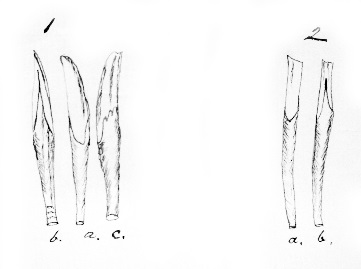 2 Teeth,. natural size.1. a. tooth front view.
    b. same, left side view
    c. same, right side view.
2. a. tooth, front view
    b. same, left side view.Sketch drawings of 2 teeth of some unknown Mammal, found together at a depth of 117 ft., in “yellowish clay”, in sinking an artesian well at Meeanee, 1881.? fig.1. resembles a lower incisor of Phascolomys.W. Colenso.
10/10/81.1881 October 16: to HectorNapier, Sunday,
Octr. 16, 1881.My dear SirYesterday I managed to finish my job—of making a fair copy of Appx. II. to my last Paper: which will be sent to you tomorrow (with this) in a registered packet. Of course I knew, that the steamer calling here on her way S. would not arrive till tomorrow. I hope you may find time to read what I now send you,—you will, I think, gather a few new things therefrom. Towards the end of my Paper, I have written “protoxide”, with penciled queries in margin—Peroxide, or Red oxide: which I wish you to decide for me.—You may probably think I have written rather ex cathedra in Appx. II.,—but I wish to put a stop (if possible) to all such sciolist attempts,—or, I foresee, great mischief will endure hereafter when I am gone. I have omitted a small portion of still stronger language, which I had used at our meeting; for I had often nursed Stack when a squalling brat! and knew him and his parents well. I fancy Stack has been a kind of Triton among minnows re Mao. matters, with the savards of ChristCh., (no one there knowing any thing of the Maoris,)—I am sure that he (formerly) led Haast astray in some Maori subjects: and so, I think, I told H. in a note at the time, or, at all events, to be careful, &c.—At our Ordinary Meeting here on Monday night, last, I privately asked the Bishop (Chm.) of those “Maori Scholars at the N. who, also, had found great fault with Stack’s paper”: he told me that Archd. Williams was one of them, and he would have told me more but we were interrupted,—I having then plenty to attend to.Last night, or early this mg., in bed and no sleep,—I took up the last no. to hand of Conty. Review (Augt./81), and read Dr. Fairbairn’s paper on Herbert Spencer’s Philosophy. I was very much struck with some of his words—plain & strong: so suitable, so like some of my own very lately written in Appx. II., & now sent to you. I quote a bit, that you (if you have not read it,) may look there for more, (not, however, that I wholly agree with Dr. Fairbairn) “That must be a bad philosophy of the universe which most signally fails to understand & scientifically interpret the humanist & most universal facts in history. It is hardly too much to say, that the most signal failure in this respect is Mr. Herbert Spencer. I speak, of course, of attempts made since such a thing as scientific method existed, & within these limits what I have said I soberly and seriously mean. Were he simply an ethnographer, he would deserve no such censure—even very considerable praise,” &c, &c.—I suppose you will have received my last letter re 2 teeth, &c., before this. I purpose leaving N. for 40 m. Bush, on Tuesday next, 18th.—I ought to have gone thither before, as there are 2 or 3 we Crypts. I wish to get in fruit, & some other things. I hope, however, to be back by the end of this month.—This day! 112 years ago, Cook & his celebrated band of Naturalists were here in this Bay; and that disastrous affair took place, which gave its name to Cape Kidnappers! I have been (again—as often before) trying to realise the events of that day.And with best regards,Believe me, to be,sincerely yoursW. Colenso.P.S. I may tell you—that I have been working hard towards getting a suitable room to call entirely our own, & hope to succeed.—________________________________________________1881 October 17: to BalfourNapier	Oct 17th 1881Mr D.P. Balfour Dear SirAs I purpose leaving town tomorrow for the Bush, I write you a few lines tonight; I expect to be away till about 1st November. I wish to get a few Crypts in fruiting state (and I ought to have gone earlier)—I have been very busy—only this day sent off last papers &c, to Dr Hector; Last week I sent him two teeth of a small mammal, dug up from 117 feet in sinking an artesian well;—of them I hope to hear something anon.We held our ordinary meeting last week—I had plenty to do &c—I sent you a D.T. containing a pretty fair outline of our meeting. I was very tired at 11.30pm.I suppose you were down to the show of stock. I did not go, I was too busy at home—the Rheumatism &c, of August & part of Sept threw me back considerably.Keep a good look out for your Divott Plants—mine have flowered,—3 plants did so, and by daily watching I secured fair specimens;—but I wish to see others; and should yours flower, leave two or more stems for to seed, as I wish also to see the seed pods. I have a portion of an old seed pod from the Bush. As you say, it is difficult to get at these plants in their own home—I think I shall try some of the Bush where men are felling timber trees—that is, not this visit of mine to Bush, but my next trip (a month or five weeks hence) after our meetings are over for the season.Should yours flower & you dry me a specimen or two, just take out the flowering specimen as low down as possible (it has a bract at its very base), & dry it within leaves of any book, not pressing it much.I suppose you have not commenced shearing yet. Weather here delightfully fine of late, with gentle rain now & then—the whole of Napier looking charming in her spring garments.Hope you are all pretty well, I am, at present, and with kindest regards 			am Yours truly					Wm Colenso.P.S. Were I not going to the Bush (in a manner obliged to go), I should go to  for a few days. My old friend P.D. has been here to catch me,—but, duty first.________________________________________________1881 October 17: to DrummondNapier Oct 17th 1881Mr John DrummondDear SirNo doubt you have been long expecting a line or two from me. I have been very busy (rather more so than I could have wished) having been considerably thrown back through Rheumatism, but this morning I cleared right off a lot of (Papers &c) to Dr Hector, and now, this afternoon & evening, I hope to finish replying to some letters, which have been long waiting on my table.—(I leave tomorrow for 40 mile Bush & shall return about end of month, all being well. I would have gone thither last week had it not been for the holy-days, as I never travel at such times).Your letter of 19th Sept I duly received, & was pleased to find that you were then all well;—may this find you so,.I have just put up for you 6 Eng Papers, to be posted with this. They are rather old, & would have been sent to you before, only I had lent two of the lot, and one of them only came back on Sat last—I had been personally 3 times after it. Those 2 Standards containing some good reading which I wished you to see.—I sent you a “D.T.”—containing a condensed Report of our last meeting (on 10th inst.)—pretty correct as far as it goes. We are to have one more meeting in November, and if you should obtain any Spiders, Insects, &c. by 1st or 3rd Nov, send them on.One of my objects in going to Bush now, is to get some of the smaller wee Crypts in flower or fruit,—such flower in winter or early spring—I aught to have gone thither earlier. I shall not be able to visit your place this trip of mine—I may next time.I suppose you took a run to the Show, &c, last week, I did not go—being far too busy. I should like to have seen the flowers &c.I expect to be at P. Gows on my return, next week (say from Tuesday afternoon to Friday mg, should the weather prove fine in Bush,) so that if you should happen to know of any good chance that way, to send me anything, you could do so. And with kind regards and best wishes, namesake & all—Yours very truly,W.Colenso________________________________________________1881 November 3: to von HaastNapier
Novr. 3rd 1881My dear Professor Haast,I have lately returned unwell from the forests (where I had been 10–12 days, 6 of which were rainy ones!)—and find a note from you, with all my Eng. & other letters, awaiting me.—I write this line to say, that I will endeavor to send you one copy of ea. next week. I have had a great demand for them: indeed I wanted 50–100 copies of ea. from Dr. H. (I paying for them) but could not succeed.You never acknowledged my note of last autumn re the same. In haste,Yours faithfully, 	W. Colenso.P.S. Some of my Papers of this year—in continuation of the same great subject,—are more strange still. These are sent to Dr. Hector.________________________________________________1881 November 13: to von HaastNapier, Novr. 13th. 1881.My dear Professor Haast,I hope you duly received my brief note of last week. I have been working for you today (and for others, too,—as our last meeting is tomorrow night, and I have to entertain!)—I have just made up your packet to go S. by the “” tomorrow; had she arrived here yesterday, to her time, you would not get it by her. The errata in my papers in this last vol. were enormous (over 50!), some of them of consequence, so I have corrected them throughout. Of course I cannot send you copies of my papers in vol.I. (the 2 “Essays.”) I have long been out of them.I am now about to write to Dr. Hector, for 4 vols. “Trans.,” x–xiii, for a Member, merely for those papers of mine on the Maoris.—I hope Dr. Hector will be able to publish all my papers in this forthcoming volume: if so, you will have something more new.See a local newspaper I enclose, containing a brief mention of our last meeting,—possibly there is something there that may interest you.Hoping you are well,I am, with kind regardsYours very trulyW. Colenso.P.S. I trust you have long ago seen (discovered) my aim—to show, truly, the very great antiquity of the Maoris in N.Z.—________________________________________________1881 November 15: to DrummondNapierNov 15th 1881Mr J. DrummondDear SirTwo letters from you since my last, stir me up to write in reply. Although I do not feel adequate to the task of replying, as I ought to do, yet as your mail leaves us in the morning, I have no alternative, and—I do not like putting it off—and I may tell you right off, at once, that I have been working a little too hard of late (Sundays and Mondays, day & night)—in preparing for our last nights meeting (the last, too, for this session),—I did not leave the Athenæum building till past XI last night,—& it was nearly 2 this mng. when I went to bed; up at VII, & have been in town all this mg on various affairs,—and I have not yet found time to open my English letters, from sons, brothers, Sisters, & others, (which arrived yesterday), but hope to do so this evening.—Last night I was very busy, no helper;—I will send you with this a “D.T.” of this evening, from which you will find that I made use of your insect specimens.But I must return to your letters;—Thanks for your kind and sympathetic remarks re Self & Ed. H.B. Herald; others (both town & Country) have told me much the same, and as some of them were old & valued friends, Your making spontaneously a very similar remark pleased me much.I returned from “70 Mile Bush” on last evening of October, having had enough of it; (6 days rain & hail) & cold Sy winds there out of 7; and a small apartment, & a very smoky chimney!!). I got 3 severe drenchings, and brought back with me a dreadful cold, from which I am only just now recovering; I staid 3-4 days at Gows, on my way back, and thought I might then & there, have heard from you.—The Book you mention by Mr Roberts of , I have not seen, but I have little doubt I have seen plenty of other similar ones, and have several such here in my library. Of course, as I have not seen it, I cannot give you any opinion upon it; if you should have time to spare, &c, & would write me out a few questions (briefly) concerning anything very striking (to you) that he says, I might be able to reply;—I think, that, speaking truthfully, I should be obliged to agree with you, in your closing remark, viz. “If Roberts is right, most of the Ministers are wrong” of this (latter part) I have long had no doubt at all; they are, individually Ministers of parties—sects—“Churches” if you will,—and it is the Creed, or peculiar teachings, of their own party that they wish & seek to establish & advance. Let the question be asked seriously,—With which of them would Jesus of Nazareth associate, were he now to appear? I say (generally) with none. Nor would they—one & all—receive him, if he should come again as he once appeared in , a poor young carpenter; an opposer of` long established habits & beliefs & customs. The same Pharisaic spirit is still at work, (maybe stronger & more bitter than ever;)—and the same evil tree can only bear the same kind of evil fruit,For holding, and (privately) teaching this, I have suffered a good deal,—and am now enduring, & shall to the end. I have often thought, (especially of late years) how much I, an old man, of some experience & knowledge, & study in those matters,—how I should like to speak a few (or many) words in public—(preach, if you will) on those great & important matters you have referred to. Those thoughts are over strong on me, when in the forest, &c, inland; there is the place to worship God; to commune with Him, through His Works;—but I must stop this,—which you, by your faithful & thoughtful remark, have drawn out from me, as it were, I have a great mind to destroy this page—but I won’t; you shall have it, only, my young friend, let me say one more thing to you (as I think we understand each other, being both seekers after truth; ) do you put to me any question you please, concerning anything that may be working in your mind, whether “temporal or spiritual” (as they say) and I will do my best to reply.—As you may well suppose, I found a rare lot of letters here awaiting me, from England and elsewhere, on my return from the “Bush”, and one of the best among them, was from Rev R Fraser, late of Waipukurau (I mention this, as you must know him well,—he is a good man, (though of course, a Presbeterian Minister,—still a Scholar—which is more than many of that ilk)—he was also a dear friend of mine; one of those few men one meets with now-a-days,—who, you can see at a glance likes to meet with you, & talk freely with you.And now for your second letter, Nov “13” (which I fancy, should have been “12”, and indeed I received it on Saturday night,) that & box of insects came to hand alright. I showed 2 of your new insects last night—the grey fellows with a long trunk;—(I had some last year Rhyncodes they are called) one, bigger still; a fine fellow, from Weber, this and another I described in a paper which went late to Wellington, and was therefore not in time for Vol XIII,—I do not know if their rules will allow of its being published in this years volume. I also showed 2 of your former insects, one with a long black snout, a species of Brentus I think, unfortunately its horns were both broken, in part, & among insects a very great deal depends on their horns—their no of joints, &c, &c.I am thinking of again going to the “Bush” next week; there to spend a few days; and I also have a great desire to spend a little time with you—perhaps in the Autumn—when we might talk a while.I was pleased to hear of your all being well. I suppose namesake is growing away a fine fellow, both Mothers and Fathers delight; a light in the house, in darkish days or hours;—with much love to your son, kind regards, Believe me, my Dear Sir, yours truly,Wm Colenso.________________________________________________1881 November 16: to HectorNapier, Novr. 16, 1881.Dr. Hector,My dear Sir,I am in receipt of your note of the 5th. inst., in which you express your desire to see the 2 Teeth, of which I had sent you a sketch. I now send them to you in a small registered packet, with this note. I had to see their owner and get his consent; and I also showed them at our ordinary Institute meeting last Monday evening.Enclosed I send you a clipping from yesterday’s evening Paper, containing a brief résumé of our evening’s work. The 2 short Papers then read, I will forward in a few days, with the specimens of the new plants and shells, for your Museum. I purpose going again to the “Bush” next week, as I much wish to find a few Crypts. in fructification: hoping to have far better weather than I had last time (in October), when, out of 8 days, 6 were rainy & bitterly cold,—and I got both drenchings & a severe cold (which is only just leaving me!) and some nice specimens of Hepaticæ, &c.—When I return I will again write.	Yours truly		W. Colenso.P.S. Yesterday I wrote a brief note to Mr. Gore for 4 vols. Trans. (X.–XIII.)—hope I may be spared them.—________________________________________________1881 November 18: to LuffNapier, Novr. 18/81.A. Luff Esq.,
   .My Dear Sir,For the last 2–3 weeks your letter of Octr. 13th. has been staring at me, and, possibly silently reproaching my not replying!—To be sure of writing to you some day, and that too early, I had taken care to place it on the outside of my growing bundle of unanswered letters. I should however tell you, that it arrived just as I was going inland.—I was absent more than a fortnight returning (unwell) on the night of 31st. October; and the very severe cold I caught up in the 70 m. Bush (during my 7 days of sojourn there, 6 of which were cold rainy ones!)—is only just leaving me. On my return I had two matters to attend to (2, in particular, I mean) 1—to ansr.  letters, then awaiting me; and 1—to prepare for our last Monday night’s meeting (Institute) which again had devolved on me. I feel free for a time, now that it is at an end for 1881!—–You may see a fair résumé of the meeting in “D.T.” of Tuesday, 14th. If I can find a spare one I will send it: as, I think, you only see the “Herald”. If I get well enough I hope to go again to the forests next week—so as to return to N. before the polling day: for one must go to Hastings (nearest) to vote for “H.B. County”—and to Kaikoura (or Te Aute) to vote for “Waipawa” (formerly Clive). Folks generally, I think, seem ½ wild about the elections: no doubt, heightened by the fact of the 2 sets (Assembly & Co. Councils) coming together.—But, as a rule, I have nothing to say: & strictly kept myself thus when inland; save, one day, while at Gow’s, some Eng. gentlemen (travellers) present, when I said, that “if such is to be the case the declension of N.Z. as a Colony, is both sure & near, viz., every Jack, Tom, & Harry, to have a vote alike with his master!” Manhood suffrage (if you please) but property also, & other things:—even as I once said in our P. Cl. in the olden time. But enough of this for the present.Of course you will have heard of Mr. Lowry’s death: I don’t think that you knew much of him: but we have lost a good old settler, and I, a good friend (perhaps my best, or only one). I felt his loss: I was inland at the time, so not at the funeral. He was the only remaining settler who had spent a night in my old & big Mission Station House: (though Mr. J. Anderson had, also, been in it, for refreshment in his exigency.)—Several deaths (mostly children) of late, Measles, Scarlatina, &c., being rife in some places (particularly Waipukurau), & schools closed. Mentioning Waipukurau, reminds me of you,—and of Brooke Taylor, who is now there—on a visit to his son “Alec.”—who is now the Agent of the U.B.A. in that place! I could scarcely believe it, at first: you may recollect him, an assistant herdsman (or boy) at S. Williams’, Te Aute, just before you went home. Brooke with his daughter, called on me on their way thither, & told me all about it.—I agree w. you in your remark re Capt. R. (who will have my vote): it will be a pretty close fight between him & S.—I only wish that S. had not come out for the Cy.—he can do many things in the low touting way, which Capt. R. cannot:—I think, if S. had stood for the town he would have had a good cance: as it is, it is sad.I hope prospects re money matters are better with you. I was told the other day, by one of the Class, that there were 47 “agents” now in Napier!! how some of them live is a mystery to me. Last month, (after long endeavouring on my part, extending over many years) I wrote an “Offl.” to Town Clerk, on behalf of myself & others (Ch. Trustees, Grammar School Lessees, Kinross & Carlile Attys. for Doug. McLean & J.D. Ormond as Lessee—all, at last, agreeing) offering to give the land required to make a good road (60 links wide) from Napier Terrace to Milton Road—near my upper gate: I also wrote a long memo. attached, showing the need, & the benefit; sending them, also, a map by Rochfort, showing the dist. by Old Road 38 chains, by new, 26 chains:—& the body of muffs have decided, “make it complete, & we will take it”!!—So they won’t have it at all, now.Have only seen Mr. Grubb once. 
Hoping you are well & w. kind regards.Believe me, yours trulyW. Colenso.________________________________________________1881 November 25: to BalfourNapier Friday Nov 25/81Mr D.P. Balfour Dear SirI had intended, & hoped to have been far away inland today—but the weather (here) & Rheumatism have prevented me; so I scribble you this,—to thank you for your kind note of 19th, also for the green lizard. But first to your note (1) Do not trouble yourself any more (for the present, at least,) about the “Divot” plant; 3 of mine have flowered (long ago), & Hamilton, also, brought me immature flowers of one from Petane; I have fully described it, in a paper (read at our last meeting), & exhibited its flowers, &c,—very small.(2) The Lizard; its arrival surprised me; My man came in with a bottle, saying, “Heres another bairn (or wean) for you”; It is a different species from those I had (very likely Naultimus elegans the com. green one, but a very fine one)—I also lament over it, as I fear I must kill it. You ask about the others!!! Surely you have forgotten, or have I forgotten? they all came to grief, one after another, through the extreme carelessness of my people in my various absences; also another very pretty spotted one, kindly sent me from Wellington—all have perished.(3) I had a sad time of it up in the Bush. I arrived there on the 21st at noon, went into the woods (2 miles off,) that afternoon, it came on to rain & I was drenched; Saty rain; Sunday rain; Monday rain; Tuesday rain, but I again ventured out to the woods, & again paid for it worse than before. Wed rainy—nevertheless I (who was half cranky with so much confinement, in a small room and terribly smoky chimney; which prevented me having a fire, & so kept me cold & miserable;—I again went to the woods, & again got wet—worse than ever. Thursday was at last, fine, but I could do nothing—save try to walk up & down a bit in the sun—for I had caught a dreadful cold—which remained on me 2–3 weeks, so that I dreaded our last meeting night (before it arrived) having no one to help or aid in any way. That however passed off pretty well, but next day, again Lumbago & Rheumatism, & I am scarcely well yet; Verily I have had a full month of it.And yet (methinks you will say)—Going again to the wet woods; Yes, it is true, but the weather will be warmer there now, (that is when it is settled), and I saw several nice wee little Crypts, and I am going to hunt them up ere the summer heats fall on them.The folks up there told me, they had not had such a week of weather during the whole past winter. It not only rained, but hail, and snow abound on the hills, & the cutting cold Southerly winds;—and then there was no butcher within 6–7 miles, & the weather being so bad, he did not come round to the outlying huts; I was glad to get away, & would have done so earlier if I could. You say you are busy shearing (perhaps, not, just now,) good news from Home in rise of wool. Hope you are all well, & with kind regards						believe me								Yours truly											Wm ColensoP.S. I intend returning on the 7th Dec, to be here (and) there for the voting.________________________________________________1881 November 28: to Hedgeland, November
28th., 1881.Dear SirI feel indebted to you and your Committee for your very kind letter of Septr. 8th., received by me on the 14th. inst.,—and I cannot omit to thank you heartily for the same.—There are two or three matters referred to in your letter, which I should also like to say a few words on:—1. Your mention of Mr. Ralfs, and of his very appropriate remark on Mitten’s labours among the Hepaticæ of this country, as shewn in the “Hand Book of the N. Zealand Flora.”—Curiously enough I had, some three months ago, received a letter from an old townsman (Mr. William Curnow of Newlyn) respecting our smaller cryptogams,—Musci and Hepaticæ, (which he had also written through what he had seen in that same copy of the Hand Book in your Library, referred to by you;) and I, in reply, had promised to send him some specimens,—which I now do by this Mail; having last month purposely gathered them for him in our forests. And if you in your Library and Museum attached (?), have any room for such specimens of Nature’s Botanical gems,—and if Mr. Ralfs (or some other skilled Botanist) will lay them out, name them, &c.,—I will gladly send you a larger parcel both of Hepaticæ and Musci for your Penzance Library.—Mr. Ralfs’ admirable work on the British Desmideæ (which you also mention) I have long had in my possession, and have often studied its pages with great delight. Indeed, if I mistake not, Mr. Ralfs himself (about the time of its publication), wrote to me here in N. Zealand, wishing me to look after that tribe of plants; but, at that time and for many years after, my hands were far too full of other and more important work to do so. In this last vol. however, of the “Transactions N.Z. Inst.,” (xiii.) Mr. Ralfs will have seen, that the especial work in which he did so much and so well at home has been at last taken up by Mr. Maskell of Christchurch (N.Z.), Registrar of the University there, and a correspondent of mine;—and now, this year, my friend here in Napier, Dr. Spencer, has also been pursuing his discoveries in that same direction, and has written a Paper on several new species of Desmideæ and Confervæ, which, with plates of them will appear in the next vol. of “Transactions N.Z. Inst.,” (xiv.). Please tell Mr. Ralfs this; as I am sure it will give him much pleasure: also, that his Book (supra) has been of great service to Dr. Spencer.2. I am really sorry to find that your great and noble Institution is so little cared for,—so languishing, both for funds, and for zealous scientific supporters: but so it is, I fear, too commonly! As I had said in my last to you,—I know little of it, save its name. I see, in the neat little Official “Guide to ” (published by the Corporation), now lying before me, a very short notice of your Library, and how Members are, or may become elected. If I should not be asking you too much, I should greatly like for my youngest son, now residing among you at Penzance, to become a member, (as it were in my stead,)—and if you should have a rule for Life Members, (as most other Libraries and Societies in England have, as well as our own Institution here,) I would that he were made a Life Member,—I remitting you with pleasure (on notice) the full sum required.—3. I think you have written too approvingly & encouragingly of my small labours in those vols. of “Transactions”: however, as I said before, I thank you heartily. At the same time I may be permitted to observe, that there is a great demand made out here for the volumes of the “Transactions” containing my writings on the Maoris. I have recently received a pressing letter from a German Professor in a University, requesting as a great favour two copies of each of my papers on the Maoris (of what are termed “Authors’ copies,”—of which I only received two copies of each Paper, when I ought to have had a 100,) for large Continental Societies. The Work is not to be had, at, or through, any of the Booksellers; and there are but a few extra copies printed for sale to Members only, at one guinea each. I have, some time back, been told officially by the secretary N.Z. Institute, that I have had my full share and over (for others), and yet, at this moment, I have 4 vols. (x–xiii.) here, which I received from him three days ago, for a Country Member, who pressed me to get them for him for a public Library in Yorkshire,—for which he will pay £4.5.0. During this year I have written some more Papers re the ancient Maoris and their doings, which have been read at our Meetings here, and are sent to the Manager, Dr. Hector, by whom they will be published in the forthcoming volume: these Papers are still more interesting and recondite than the former ones; and will, I know, be heartily welcomed by scholars in some quarters. I receive very great encouragement in this work from all sides. I wish to do all that I can in this way for a future generation, as the knowledge which I (? alone: this assertion will be be found fully explained in one of the Papers I have this year written, supra) possess of the Ancient Maoris should not die with me,—and there is much of error—both in fact and in judgment—already printed concerning them– Indeed, it was my all but certain knowledge of the future value of those writings, that, in a great measure, induced me to write to you as I did in my last, re the getting the vols. of the “Transactions” well-bound.—4. But my great (literary) work—my truly opus magnum—was the Maori or Polynesian Lexicon for the Government; which, after I had zealously laboured at it for some years, (uphill work, too!) was ruthlessly stopped (a-la-Goth) by the Government themselves , who ought to have fostered it in every way: and as I believe, a future age will say. As, however, the bruit of this matter may have reached as far as Penzance, I shall enclose a Parliamentary Paper or two, which may serve to show briefly both what a Penzance man has attempted to do (and in part done), and what he has endured! The Parliamentary Paper numbered  will speak for itself: the Paper numbered II. will show what I and my few Parliamentary friends got the Government to do last year (1880),—after much writing and solicitation,—in the matter of printing a small portion of the few specimen pages of the Lexicon, which had been promised so long back as 1875!—–What they then did—their “4 pages”—seems more like a travesty or burlesque than anything else,—as it really is scarcely one page! I should, however, add, that the matter is not lost sight of, and a fresh promise has been lately officially written to me by the Government (Native Minister Hon. Mr. Rolleston), that those specimen pages shall be printed.—Under all the circumstances I would ask you, Sir, as a Particular favour,—that you kindly show those two sheets re the Maori Lexicon to any scholar; and that you also get them securely stored in the Penzance Library as a memento. Should any more pages be printed, I will be sure to send them to you.5. I shall also send you, with this, in a small registered parcel, copies of two small Books in English and Maori which I wrote for the Government in 1864–5, entitled, “Willie’s first English Book”: the English preface will sufficiently explain them. These, also, were not printed until 1872! (seven years after they were written!) and the third part (or volume) has not yet seen the light; although the little work has been in great demand both among Maoris and Europeans.I could easily fill a book with the opposition I have met with: looking back on it, it seems like a long and hideous dream.I can still work hard and steadily in my old grooves, and take a delight in doing so; but when a man comes to the shady side of seventy, much more work cannot be expected from him. The Roman poet justly remarks,—Solve senescentum mature sanus equum, ne peccet ad extremum ridendus.”—–But my old desire, with which I left , still sticks to me,—i.e. to die in harness.—I fear I shall have wearied you with my very long letter: believe me, I did not intend to say so much when I began it: pray forgive me.—				I am, Dear Sir,			Yours very sincerely					William Colenso.________________________________________________1882 January 6: to HectorNapier January 6th., 1882Dr. Hector,Dear Sir,At length I send you my last little lot of 2 read Papers:—I did both hope and intend to have done so much earlier, but I was sadly hindered by the wet weather in Novr. & Decr., particularly when at “70 m. Bush” Hepaticæ-hunting!—wishing to find fruiting specimens. I found, however, what I was in quest of: also, a few novelties, of which more anon.With the 2 papers I also send an abstract of our Proceedings for 1881: the List of Members I will send you early in Feby., in a printed form,—so as to have no mistakes in their names.—The specimens of shells & plants, I cannot find time to put up and send to you by this Mail, but I will very soon—perhaps next week—I have them here for you.I suppose you received the 2 teeth I sent you?” not having heard from you since, I have feared they were of no great value.Writing at this season I wish you all its good complimentary wishes: and hoping you are wellI am, Dear Sir,Yours trulyW. Colenso.________________________________________________1882 January 8: to HectorPrivateNapier, Jany. 8th., 1882My dear SirThanks many for your kind note of the 4th. (to hand last night), and for accompanying slip of Appx. II.I have read it over 3 times! and I cordially acquiesce in several of your proposed alterations,—which are, no doubt, real amendments for such a vol. as your “Trans.”, and I thank you for making them, for which I feel indebted: nevertheless there are a few I would rather had not been made. Still, under all the circumstances, I assent to your corrections; but, if you can allow of what I have marked red (a very small no.) to remain,—in the manner I have indicated on a separate sheet of paper enclosed,—I will thank you. I fancy, that some (at least) of my suggestions you will agree to.I can very well understand how you came to delete & alter so largely—to tone down, as it were, what I had written & read here—from your point of view in the field: were I there, no doubt, I should have done the same:—or, rather, not altered so ably as you have managed to do. But then, with me, from my position, it is widely different in this one matter—re the Old Maoris & their language; if I know anything at all, I know of this; and I cannot allow Mr. Stack to approach my platform, or standpoint. I assure you, that the idea often occurred to me, when writing that Paper & appendices,—of you, yourself, with your superior knowledge of Geology, being opposed by some tyro, or smatterer, in that Science,—or having to take up some absurdities of his! But then came this great difference: he would have all the Geologists everywhere against him; and he could, also, yet learn from them, from Nature, & from Books:—but, in this case (Mr Stack and myself), all such could not possibly be; and hence it comes to pass, that I (knowing so much as I do, or think I do,) am driven to speak plainly; at the same time, always desirous of giving my reasons for it. (see end)Perhaps I should tell you,—that when Bp. Selwyn came to N.Z. (or soon after), and many of us were residing with him at his Waimate Coll.,—he made me the Coll. Prof. of Maori: and the Bp. himself, his lady, the examg. Chaplain Cotton, & all the Clergy (Parsons and Parsonettes) attended my class, &c, &c. And so with the Bps. weekly Maori Sermons, &c., the heads of which were translated into Maori by me, & printed by his people at his private press.—I have frequently regretted that I did not earlier take up Mr. Stack—in his first Papers of “Ogre bands”, &c, &c.,—which, at the time, I had a great mind to do: and, I may tell you, that one reason for my not doing so, was the old steady friendship which was between his father and myself.—And, do not be offended with me for plain speaking—I appeal to you as the Editor & Manager of your justly-esteemed annual vol. of Trans. You must have noticed how I have plainly dealt with others,—e.g. Coleman Phillips, Grace, R. Taylor, J. White, C.O. Davis, Sir G. Grey, and even my dear & esteemed old friend Sir Jos. Hooker (as, even now again! & more anon). For, if you admit (unintentionally) of error into the pp. of your Trans., you must (may I not be permitted to say?) also admit of its correction: I am sure you will agree to this.—But I must stop.I regret to find you saying, that this Appendix II., even as corrected by you,— “cannot now appear in its proper place”. Why not? unless those sheets are already worked off: and even then, perhaps, it might be done. But that I leave with you.Could you let me have 4 or 6 slips of it uncorrected?I wrote to you on the 6th., sending also my last packet of Papers; which I suppose, will reach you today.I also received yesterday a note from Mr. G.M. Thomson of Dunedin, informing me of your having kindly consented to the publication of my old Ruahine Mss. in their projected Journal of Science. I thank you, also, for this: I had desired Mr Thomson to write to you respectying them.Believe me,Very sincerely yoursWm. Colenso.P.S. Believe me, I would much rather have nothing whatever to do with this correcting of others errors—whether re Mao. or any thing else:—I would infinitely prefer going quietly on with my little Botanl. investigations: but, somehow, I think it is my duty to correct all such errors.		W.C.________________________________________________1882 January 13: to HectorNapier, Jany. 13/82My dear Sir,I have striven to keep my promise (in my last), and have just finished putting-up for you 2 small packets—one of plants, & one of shells (2 species), & hope they may reach you safely.The plants are fair specimens of nearly all the newly-described ones (in my last paper): the two not sent, shall be forwarded as soon as I can get good specimens—which I hope to do on my next visit to the Woods: the shells will speak for themselves.I have just heard from Mr. Gore, in reply to mine to him of last week: he tells me you are very busy,—which I quite expect. I hope, however, you may be able to find time to look at the specimens now sent,—and I also hope they may please you, and be cared for (somewhere and somehow!) in your gigantically & fast-growing Museum.I have now to put-up & send off specimens (Plants) to Petrie, and (Lepidopt.) to Fereday: Maskell (for cocci) must wait a while. Then, to prepare our Annual Report, &c., and then (perhaps?) a holiday.		Ever yours truly			W. Colenso.P.S. I wrote to you on Sunday, 8th., returning slips of Appx II.—________________________________________________1882 January 16: to DrummondNapier, SundayJany 16/82Mr J. DrummondDear SirAt last I am seated to reply to your long and proper letter of 22nd Nov last; it has always lain on my writing table among my un-answered letters, patiently biding its time, but never forgotten. I had fixed on last Sunday for replying, but the Saturday-night overland mail brought me a letter from Dr Hector, which took a good part of that Sunday to answer,—so yours again was put on one side. On a separate sheet I will endeavour to say a few words on your most important question. A short time ago I sent you a “Circular” re a new Serial about being published at Dunedin; I had been (before) asked to contribute to it, and I had agreed to do so, & then they sent me a lot of Circulars (stamped) for me to send out to all Scientific men, lovers of Science, &c., so I, with much pleasure, sent you a copy; I mention this now because I have very recently received letters from the S, telling me, that Dr Hector had consented for my 2 manuscripts on the Exploration of the Ruahine mountain range, to be published in the new work; and I thought that you knowing this, would like to subscribe for a copy; you will have seen it is only 10/- a year. Several I know, will subscribe, as they have written to me about it.Last Friday (13th) we held a Council meeting of our Society, (Preparatory to the Annual General one for the first Monday in Feby), and as we have nearly 100 members at present, we want (if we can do it) to obtain a few more, so as to be over 100; and so show, in the next Vol of Trans (as well as in our “Report”) what little and young H. Bay can do; & therefore, to you, as a member, I write, to ask, if you can possibly gain one or two respectable members from your locality—of course, without touting or begging,—if so, let me know, names., &c, before the 2nd of February.I do not think I have written a letter to you since I returned from the Bush on Xmas Eve (though I have sent you papers). After some delay in getting away owing to changeable weather, &c,)—I left N on that memorable day (?) for good or evil to N.Z., viz. the 9th Dec (the voting day;) at first I staid at Kaikoura (Fletchers) a few days, then, the following week, I reached Norsewood; that afternoon I worked in the Bush, and that night; the rain set in, & out of 8 days there were 6 rainy ones; My patience was tried, I confess,—still I found work for myself to do, with the Mosses & insects, &c, &c. On my return—my hands (& head, too) were full with writing for home, & abroad, & N.Z., and I am only now beginning to breathe freely.—I hope, at the end of this week, to be pretty free from all promised jobs; and then I prepare for our Annual Meeting, hoping by middle of Feby to have another Bush holiday, if the mosquitoes shall have gone to sleep.I hope you are all (3) well, and with kind regards.—and a doz kisses from you to my namesake, believe me	Yours truly		W.Colenso.________________________________________________1882 February 3: to DrummondNapier Feb 3rd 1882Mr J. Drummond Dear SirYour kind & welcome & pleasing letter of 31st Jan I have received, and I must not allow this Mail to return to you without a line. I cannot however fully answer it at present, but hope to do so shortly’.I am engaged in preparing for our Annual Meeting next Monday―in getting out report, ―Statement of Accounts, &c, &c, ―not a small extra matter with me (just now, and for a week past) is the seeking after a few more members, ―for being now 78 years old, I wish our Society to top up to 100―or,over, & I think I shall do it; ―I should have written to you to help, in this new move, but I feared you had none in your neighbourhood who would care to join. Messrs Herrick & Bridge should however do so―or, rather should have done so years ago.Do not think for a moment I have lost sight of you, or of your work―no, no, not so; I duly received your box of specimens and again thank you; the one thing in particular among the lot which I was pleased to see, was a little stout bodied thick moth with four peculiar hairy wings; I jumped w. joy when I saw it (You will understand me). Two years ago I had two very similar ones brought me from the town, by a young Carpenter who had found them on a sheet left out all night, only those were green & smooth, and a trifle larger; well, I was pleased with them, both being new to me, & lost no time in sending them in a tin box to X.Church, to a first class Butterfly Entomologist there, w. a letter also―I waited several, months, at last, not hearing, I wrote, & judge my vexation to find he had never received them!! Now then, from you I have another (of the same Genus, though not species) & strange to say, I have since yours came to hand, captured one asleep here on the weather-boarding of this house & near my door!!―so I am in luck; ―a long-legged spider too, in your lot is another prize; I should like more of both of these―but all you sent were very acceptable. The Dragon-fly is a very fine one, this was described nearly 40 years ago, & bears the name of Petalura Carovei―while a very tender bodied kind of Dragonfly, with light blue markings, bears the name of Lestea Colensonis (this kind keeps its wings closed up when resting on a leaf or tree)―both sorts were published together.I note you put 4d on your box―when 1d stamp would have done. All parcels are ½d an oz, 1d―2ozs &c, and the long legged spider had only a few legs left, all are needful―on the specimen, if possible, but if broken off, still send them.By this mail I send you a book (Vol I Transactions N.Z.I.) which please accept from me. I had sent to  for it, & had it some days ago, intending it as a New Year gift―I ought to have sent it before. Excuse this.For some time past I have had a great desire to get this Book for you (as you like to read my writings) ―because it contains my 2 Essays, written for the Imperial Commissioners, & the one “on the Maoris” they made (out of a lot) the Prize Essay, & though I did it in hot haste (because I had done my allotted share in the one “on the Botany of the N. Island”), it is, perhaps, the best & truest of any of the many books written on the subject; ―it is something like “Liebeigs Extract of Beef” ―it needs diluting. ―I may tell you, there was a great noise made over it when published, and the Govt were obliged to reprint the Volume (I) there was such a demand for it. You may like to take care of it for Willie (namesake).I have a little more to remind me of Ongaonga―1, a note from Miss Smith, ―2, a visit from her brother (who was here for a fortnight), who told me of his brother liking your business, of your being all well, and (though others were badly off for water) you were well off, having a good well, &c, &c.As to your subscribing to that little new Work at Dunedin, perhaps you had better (now) do as you say, tear off the slip and with your name and address send it to the publishers. I sent off my lot (of 3) last week―which had been sent to me from country places, instead of to the publishers. I know nothing as to when the Subn. will have to be paid; I noted, they had not stated that; let us wait till asked for. The Circulars (nearly 100) were sent to me, stamped & wrapped, to send out; I having been previously asked if I would do so.The great question in your last I will answer by-and-bye; I am glad to see your mind moving in such matters; but more anon. I am greatly tempted to go on with “Tracts for the Times”―No 2, &c―but ―  ―  ―Now I must close; I have set aside several others for you. With kind regards to Mrs Drummond and to yourself―and lots of love to namesake,Believe me,Yours faithfully,Wm ColensoP.S. I would that you were nearer me to have some peaches, though they are very small this year,―on this dry hill. I will send you a paper (D.V.) of our Annual Meeting next week.________________________________________________1882 February 7: to HardingNapier, Feby. 7 1882Mr. R.C. Harding
        NapierSirI have the honour to inform you,that at a meeting of the Council of the Hawke’s Bay Philosophical Institute, held yesterday, you were elected a Member of that Society and your name entered on the Roll.There are no entrance fees, only the Annual Subscription of £1.1.0, payable in advance: this for 1882 is now due, and you can please forward the same at your convenience.I have, &c,Wm. Colenso,Hony. Secy.,H.B. Phil. Instit.________________________________________________1882 February 8: to BalfourNapier Feb 8th 1882Mr D.P. BalfourDear SirBelieve anything of me, rather than its being “out of sight, out of mind” with you. Such is not the case; indeed I could not have succeeded had I tried that game—for your name (apart from your letters) has been often read & written by me of late; only this day I addressed a “D.T.” to you, containing a brief account of our annual meeting. One thing you may learn from it, that our little (and one time despised) Society is now firm & flourishing. Twelve new members this week, & among them, our Mayor (Provost or Head Baillie) Vautier, Hon J.N. Wilson, Mr Pat. Stirling McLean, Mr Tanners eldest son, Mr Moorhouse, &c.The “Report” is in printers hands & I hope to send you one next week. I have been very busy about this clan, or ship, almost too much so, for my health, but I hope now for a holiday, & then, Awa to the woods, & green braes. I duly received your two letters(& chq.) of 13th Jan, & 23rd Jan & was glad to find you and yours were then well—may this find you all so. Your kindly remembered subscription came early (comparatively), and is now a long way ahead of a lot.We have been trying it hard of late to have a room of our own, wholly & entirely so; and we are prepared even to build, but then we must be near to the Athenæum, so as to be under the one caretaker. Up to the present we cannot get the Athn Committee to agree to our terms, or even to approach them; and they stand out for too much; but we will accomplish it somehow. I am glad that Mr Kinross is again elected to our Council;—I fought hard to be allowed to retire, but it was “no go”; indeed, when appealed to, I was obliged to confess that I knew not of a substitute among us.It is said, that old Elijah found a young Elijah—on whom to throw his mantle—I am not so lucky. If I had only a little help on days of meeting it would not be quite so heavy as it now is.I have not seen my old friend P. Dolbel for the year (save once, passing in town). Here, at present, dark & gloomy, & sultry, & dry; should like to see rain. With kind regards		Believe me ever				Yours sincerely						W. ColensoP.S. Don’t hurry or trouble yourself about your Fuchsia blossoms; all insects you meet with, pop into a bottle into a little whiskey.________________________________________________1882 February 8: to RussellNapier, Feby. 8th 1882.My dr Capt. Russell,I was a wee bit disappointed in not being able to have a word w. you in private on My. last—wh. I had hoped for.I wished to have yr. opinion about writing to Mr. Rolleston to remind him of his promises re. those spn. pp. of the M. Lexn. Whether we (both) should write? or you alone? or I alone? Of course you (who had so often seen him) know the exact posn. of your private acquaintance, &c.—I am of opin., that you shod. write (you might say, on my reqg. you to do so) & that I, also, shod. write:—just to remind him of his (2) offl. promises to me, & my patient waiting. I may also add, that in my replies to enquiries from abroad, last year, I had said, that Mr. R. had promised , & I was then expectg. his fulfilment.I have heard from an acquaintance at the N., that Mr R. had been written to offy. upon the same subj. from that locality.If convenient let me have an early line from you.—		Hoping you are well
					I am
						Yrs sincerely
							WC.________________________________________________1882 February 11: to RussellNapier Saty. night Feby. 11, ’82My dear Capt. RussellThanks many for your kind note of yesty. I have (since readg. it) written to J.Wh!—wh. will leave here My. m. as I find he is now at Wgn. A copy I shall enclose for your inform.No doubt, (as I sd. To you in my last) you will note that it is short. As you truly qu.— “Is not Bryce now the man!”—But how can I write again to him? Unless I were to do so to remind him of his predecessor’s kind promise in so doing (& of his own clear contrary acting). On the other hand, I know that Robt. still often signs &c for that Dept., espy. in abs. of B.—B. is now at the N. Be all that as it may, I shall have endeavoured to do my plain duty in the matter, & long uphill wk. though!I am with you, in saying, “Alas.” in yr. having no V. at present—but do not forget, it is only for the present—3 short years only, of which more than 1/18th. has already passed, and long befr. the end I hope the eyes of many, in new constituencies will be opened, & then look out for the welc. change. I may not, but H.B. will see you rightly returned again.And belg. this,—& also, that R. knows not only the diff. betn. the 2 competitors, but the very narrow majy. oppd., he, as a M. of the Govt., cannot, dare not prudently shove aside or make light of yr. request.		I am my dr Sir
			Yrs faithy
				WC________________________________________________1882 February 18: to GoreSaturday 18th. Feby.R.B. Gore, EsqMy dear Sir,As I know that Dr. Hector is now at the N. I do not write to him at present (which I had intended to do), but will do so when I know of his return to Wgn.With this I send a Copy of our Annual Report for your Society—just received from Printer. You will note what a large no. of new members have lately joined us: and names of others have also since come in!	Hoping you are quite well,		I am, Dear Sir,		Yours truly,				W. Colenso.Napier, Feby. 18, 1882R.B. Gore, Esq
Secretary,
N.Z. Institute,
Wellington.Dear SirWith my letter to you of the 4th. Jany. I sent an Abstract of the Proceedings of our Branch Institute for the past year: stating, in my letter, that I would send you the List of Members’ names when printed (to prevent any orthographical errors), and this I now do enclosed herewith.—I also send you enclosed a corrected copy of the last paragraph of the said Abstract, which I will thank you to receive and put into its proper place in lieu of the former one.—		I have, &c.,			Wm. Colenso,			Hony. Secretary,				H.B. Ph. Inst.________________________________________________1882 March 1: to BalfourNapier March 1st 1882Mr D.P. BalfourMany thanks for your kind, & full, & welcome letter of the 24th Feb, & for its accompanying packet—all right to hand Sunday evening,—(26th). Before however that I reply, I will just ask you one question, lest I forget, (as I see in the beginning of yours, you say that you had “received the report last night.”) Do you get your mail oftener than once a week?, & if so, when?, because I have been always under the impression that yours was a weekly mail, & that on Saturday.First, to the remark in the Report re “2, Orchid plants, from you & Mr W”.—these were quite distinct—One, (yours) Epiphytical (your divot lot) only in leaf from you—(but in flower from Mr Hamilton & self)—and I wish greatly for more flowers, which however are very small & insignificant, almost hidden under leaves; his were terrestrial (from Masons run) finely in flr, & a large single flower too, for the plant, but not new (one, no doubt, of Hookers Corysanthes, which are all much alike, at first sight, and are difficult of discrimination)—and were, unfortunately, too much crushed (squeezed together flat) in his pocket book to be of any use;—he has now (on Saturday last) sent me a lot of the same in spirits (as I had requested at the time)—but all long past flg & so (again) useless;—W is zealous, but needs a little instruction. Now to your present specimens, and first, the 2 “living insects”—on opening the box, in which they were, they seemed to all intents & purposes—dead; &, of course, very dirty in their “clay”. However I got a basin of water & a feather, & after some considerable time one showed signs of life, & in another hour or so, the other also slowly revived. I cleaned them, & put them into fresh waters, & they are now in a large glass bottle, with water, & a big stick & “dry ground” to rest on, if they choose, but they generally keep in the water, & under the water. They were, (in the main) new to me; I soon decided they were not perfect insects, but in their metamorphic state,—but whether larva, or chrysalis? took me some time. I now believe them to be the chrysalis of a Neuropterous insect, & I am almost sure of the Genus, (Libellula of Linn, but cut up of late years, & now, either of Petalura or Cordulia, to which the Dragonflies belong (Scotch, perhaps, Horsestingers, but none of them sting) and there are several sps in N.Z., and nearly all known described, that is, the perfect winged insect, though their preceeding states are unknown. I shall keep these in water, &c, in hopes (faint ones though) of their changing; but then it is known that some sps remain 12–24 months in this state!. See if you can get me bigger ones; from in the water in Europe, &c, they are always in the water (from the egg), & your account of their holes, & long ones too, in the clay, bother me; write me all about their holes, & galleries,—do they run under the level of the water?—Their big pellets, too, surprise me; how are these formed?, are they in, or at Entrance outside of their holes? can you (or your son, Entomologist? junior,) find out what they feed on. I am pleased with their masked mouths; but there is one thing I want to find out.On 3–4 occasions of going to the bottle to look at them, I find a quantity of largish air bubbles on the surface of the water, just over each one; now these must have been caused by them, but how? I am inclined to think by their blowing(?) through their hinder parts, & not their mouths; but I must watch & find this out.I thank you for them; & if I can make sure of the species (the perfect insect), these will be doubly valuable—to science.And, while on this head, I will further express my pleasure in finding that you “Bottle all” fish which comes into your nets (or hands). Ka pai; do so, on, on, on; but I am a trifle better pleased, still, in finding that your little son helps you, & that you so properly encourage him in it; You are laying the sure foundation of future good usefulness, & pleasure.And now to your little box of bones, or, of fragments, of bones—this lot has also pleased me, but I cannot say much (if anything certain,) about it at present; fortunately a few of the molar teeth (enamel surfaces only) are in good preservation, but I do not perceive any incisor, or canine, teeth; however, I am going on the hunt after teeth, fossil & recent—in our books (& all others comeatable;) & if I can find out anything worth writing, I will further write.Dr Hector went through here 10 days ago, on his way to . I did not see him,—he came by rail & left by Taupo Coach, 6 next morning—should he return to  by Napier, (which I doubt) I will try to see him, & to show him these bones & teeth. I hope you may get something more (in the very small way), where you found those bones & teeth, and keep your eye open on any old “Middens”.(afternoon)Since writing the foregoing I have again been studying your “box of bones”; and I find fragments of incisor teeth, strange, there is no portion of the skull nor back-bone; so, do, at some early convenient hour, try again. I am in hopes that these may turn out to have belonged to some animal of the Insectivora, or Rodentia orders—& not unlikely to be the (so called) ancient Maori Rat?—which I have never believed to be a true rat, time will show. I now note, on close examination, several peculiarities in structure. You mention having a “Small spring in a scrubby gully in your garden”, (how I wish I had such;) have you not some Liverworts growing by its sides? small, low, & often creeping, moss like plants, but with thicker & plainer (not nerves leaves,—such are by all springs & water courses, (as well as on trees in damp woods,) send me a few sprigs, or small tufts, of whatever you have there growing.It is time to bring my long letter to a close. Hope I may not have tired you. Heavy rain today (began yesterday)—spoiling their races; at which I am not sorry.I was sorry, however, to hear from P.D. of measles being severe at ; I feel anxious about young Richard, & have written to know how he is. No doubt your children will also have it,—but on first blush of disorder, keep the child from cold & draughts,—aid nature quietly, & the disease is soon over, and with kind regards				believe me						Yours truly									Wm ColensoThe flat piece of bone sent, may have been part of a bone of a whale.________________________________________________1882 March 1: to DrummondNapier, March 1st 1882Mr J. DrummondMy dear SirYou have been very much in my thoughts of late—possibly too much so,—I had promised to write to you this week (which I ought to have done on Sunday last, so that you might get it today, but I could not)—now however, that it is a downright day of rain, & the first of a new month, I, confined within doors, turn to my unanswered & ever-growing bundle of letters, & pull out yours of the 14th Feby, to reply. And first, I thank you for it, & I am pleased to hear that you liked my Maori Essay (or Essay on the Maoris); it ought to have been enlarged, &, above all, my valuable Notes, sent with it to Dunedin, should have been published with it.I suppose you duly received a copy of our Annual Report I sent you. I have just put up a spare one for Miss L. Smith (your neighbour), asking her to join, & telling her that she can see a copy of the big Yearly Book (Vol XIII) with you,—and supposed you would lend it to her.Now, as to your remarks about your last Spiders dying directly in “Spirits” and the former ones struggling ½ hour more; I think my first were in Whiskey (not over strong, & well watered!!) & this may make or mark the difference.—The old Mao Club found in the swamp I should like to see, but keep it.,(with all other similar things,) until I call, this Autumn.I shall have much pleasure in supporting your nomination “Mr Innis G. Mackfarlane”, at our next Council Meeting (shortly)—is his name with the K (as you have it) or without? & what is G—George?.In your last you neither mentioned the boy nor his mother, but, as no news is good news, I hope that both are well.I have been writing all this day, answering letters,—nearly all on Scientific Subjects. Balfour of Glenross, (I daresay you know him) has again sent me a nice lot of living & dead subjects; the living ones large insects, (in water here with me) have given me some research, &c, but I have hit them at last, & I believe them to be the former state of Dragon-fly (or, Horse stinger, though they do not sting), which you sent me, but I will know more about them yet. B has also sent me some (old) Bones & teeth of an animal (Quadruped), all the remains packed into a small match box (tin perforated)!! & yet may prove to be of value to Science. I have studied these fragments “pretty considerably”, & I shall return to them again.—Winklemann has also sent me some specimens, fossil & botanical, gained during his Xmas holiday excursion.I have wished that I knew where, in Waipawa, I could send a small box of peaches for you & yours; had I known of your sure & honest man there, I should have done so; when you next write, just let me now to whom there I could leave a parcel for you, it is handy to know this. I do not take in the “W. Mail” this year, but I saw in the “D.T.” that you were a winner at some of the races at Hampden. The big Pakowhai Races today are nowhere; put off owing to the rain, till tomorrow. For my part, while I do not altogether disapprove of quiet Country Races, trials of skill & strength between Residents bona fide owners of horses,—I do dislike the common low debasing Races of H.B. with all their comitants of lying, dishonesty, betting, & cheating; Indeed, I have long considered them to be a greater curse to N.Z. & the young and rising generation, than either Tobacco smoking, or Drinking;—a wretched lot of travelling Swindlers (who never knew an honest days work) are thus encouraged; these do immense mischief among many of our young men. I would that races were either abandoned, or suppressed.—I have never forgotten your very important question put to me in a former letter—about Jesus & the Trinity; & which I had promised to answer. I could do so in writing to any seeker after truth (like yourself) but to do so in writing would take up so much time; when we meet we may talk about it. I have a plan in my head to tell you.With this I shall send 2 papers, both lately to hand; the one from my son contains a good bit, bearing on this subject (marked); the one from Dunedin (to hand last night) also contains much that way, and beyond.I send this one as you may not have seen it. And now, with kind regards to you all 3, and best wishes,Believe meYours trulyW. Colenso.________________________________________________1882 March 6: to ThomsonMarch 6th. 1882.[First page missing]a copy of your Ferns &c. I sat up to run through it:—and to tell you the truth, I felt————well, surprised, & wish you had never published it in that form; for, as I view it, it contains much of error, particularly Chap. III. I should not thus venture to write plainly to you (if indeed, at all,) were you in the position of a private writer, or publisher of such a work, but it is because of your high position of “Science Teacher” in your “High Schools,” and the Editor (at least) of your new Journal of Science! Alas! say I, for the rising generation, if such re Ferns, & our N.Z. Ferns in particular, is what they are to be taught. The “Set Up” of your book is on the whole excellent for a Colonial work (barring a few figures in the plates): but your rude demolishing of species, which your predescessors, all able European Pteridologists of fame—had so patiently reared and supported after much examination of ample materials is to me unaccountable, and done too, I fear, without any fair authority on your part—of extensive Fern Library and Herbaria, & long experience & study in such matters; in fact, I am led to believe, that had you this necessary experience you would not have committed yourself to the publication of this work in its present guise. You profess to be guided by Sir W. Hooker’s “Species Filicum” & by his & Baker’s Synopsis Filicum, but in many instances you wholly abandon them your guides! I very much fear you have been led to look too much to Mr. Kirk, indeed, throughout your Book he is your main “authority”! And here I may remark that did not your Book prominently bear your name, I could almost affirm it was written by Kirk, for I detect much of his (besides the numerous quotations) throughout.—And here, permit me to observe, (as we are comparatively strangers) that my whole life—particularly these last 30 years,—has been spent in an eager search after Truth: whether in Religious, Ecclesiastical, Social and Natural Science, (as you yourself must have occasionally seen in the pages of the “Transactions N.Z.I.” I have not spared even my best & oldest friends mistakes) but then, in doing so, I have showed where, & sometimes, how, they have existed, although such has often taken me a very long time, both in the study & in research and in the writing. Had you published a work on your favourite pursuit & study (our N.Z. crustaceans)—in which I have with much pleasure seen you were at home & a master, I should have accepted all you would have said with pleasure; but in your taking up this peculiar one of Ferns,—& our N.Z. Ferns, too—I as an old & diligent Fern student of 50 years, easily detect wherein you are wrong,—& hence I write. Having said thus much, it behoves me to give you a few instances (out of many) but I must be brief.I. Valid old established species rejected.Page 35. Hymenophyllum Tunbridgense & H. unilaterale—2 very distinct species, repeatedly affirmed by all Botanists of any note, from Sir W. Hooker, down to the latest,——Page 31. Dicksonia fibrosa, affirmed by Sir W. Hooker, J. Smith, () Baker, & others. Here, also, in N.Z. in Gardens.—Mr. Tiffen’s Fernery, Napier,—the Australian fern (Dicksonia antarctica) of large size, imported, is growing together with the N.Z. Fern D. fibrosa; & himself & gardener & visitors, all marvel at its ever having been confounded with the N.Z. one: so, also, Mr. Armstrong of Christchurch (Transactions Vol.xiii. p. 360.) It has no affinity whatever with D. squarrosa, with which species you have lumped it.Page 79. Polypodium sylvaticum—repeatedly affirmed and published by all Botanists (Sir W Hooker, Dr Jos Hooker, Mr J Smith, &c.) as a good & proper species, you have also lumped with an Aspidium! from which it is genuinely distinct.—II. Of my newly described species in the Transactions N.Z. Vols.—–I may say of all these, that I did not expect you to quote them as truly valid species, they being unknown to you save from my descriptions. You might, however (seeing they were all N.Z. plants) have courteously mentioned them as having been recently discovered, by me, & so have placed them in their proper places (or at the end) of their respective genera, as such,—or (at least) as varieties—(but with a ?) as Sir W Hooker did with many of his (Species Filicum). These, however, will hereafter—as in Lindsæa viridis, Dicksonia fibrosa, &c.,—speak for themselves. For instance you may say of Lycopodium ramulosum,—“I do not know of it; and yet you quote Kirk’s whole description of it from the “Transactions” and give it as a valid species, &c.——But you do make me say something ridiculous which I had never said; e.g. Page 92.—Gymnogramma poroi,—It was, originally, found by Colenso on cliffs near (sic) Cook’s Strait! Where did I ever state this?Page 92. Gymnogramma leptophylla: syn Grammatis N.Z.; Colenso. I never described this fern as a Grammatis, & that Kirk knows, as I gave him a copy (author’s copy) of my early published N.Z. Ferns, see my note Transactions N.Z.I. Vol.xiii, p.373: which I think you also must have seen.III. Other errors, &c.Page 27. Gleichenia dichotoma:—you say Mr Kirk has pointed out that probably Forster gathered it at some isolated locality in the Bay of Plenty or Poverty Bay:—How could Forster have done so when he was never in the N. Island?—P.36. Hymenophyllum minimum.—you say as quotations in the , in the neighbourhood of Cook’s Straits (!!!)—and, also,— “partial to shaded rocks near the sea”.—Whence these two quotations? Have you ever seen H. minimum vera?P.61. Pteris macilenta was not discovered by A. Cunningham.P.82. Nephrodium decompositum: My N. pentangularum is quite distinct, & so I informed Kirk in a letter.P.82. Under Nephrodium glabellum,—you say—Botanists are indebted to Mr Kirk, for clearing up the confusion &c—; I do not see this. A Cunningham had published his Ferns clearly enough (which Kirk also knew,) and I had specimens of both species—(N. decompositum & N. flabellum)—while A Cunningham was yet with me.P.51. Similar language re Kirk is again used under Lindsæa viridis: & again I say, I don’t see it; for like A Cunningham, I had published my Ferns clearly enough, & it was only a work of time, & all would be righted.P.123. Comans— “hairy, covered with hairs” (sic!) Would Forster, a good classical scholar, have so defined the specific name of his very smooth, shining, hairless, glabrous plant?P.62. Further, Pteris comans, is not Pt. Endlicheriana and vice versa, (as Sir W. Hooker says in his Species Filicum). I have seen both plants.P.123. Cunninghamii—in honour of A Cunningham an eminent Australian Botanist, &c. No N.Z. plant was so named, but on the contrary from the two Brothers (especially Allan) having discovered so much in —which A Cunningham also published. Besides, I should not call an English Botanist an “Australian” one merely because he botanized in that country.—This, however, would scarcely be worth noticing had you not, just after, said so much about Kirk. What could Mr Kirk have known of N.Z. Botany without Cunningham’s Precursor of N.Z. Plants? & Dr Hooker’s handbook of N.Z. Flora?And now to the conclusion.—On the whole, and only after much consideration, I have deemed it best not to send you the Ruahine Journey MSS. for your new serial; also, not to write for it a Memoir of A. Cunningham as intended. We seem so diametrically opposed in our Botanical views, &c, that I think I had better keep out of your arena altogether; because you there (and your Botanical authority Mr. Kirk) will have as a matter of course, to supplement & back up your publication for your students; & I have no desire to be either tacitly passing by or always correcting of error. Besides I have painfully known what it is to write against an Editor in his own paper. At the same time I confess, it has grieved me not a little to be obliged to come to this decision, re the above papers, & I shall have much to do with my friends here, I know, but I see at present no other honourable alternative (I wish I could) for there are passages in my MSS. which bear directly on some of your great alterations and you could not (perhaps) well insert them & I would not allow of their being struck out or modified; as I have had a little too long experience among our N.Z. Ferns &c &c to think of this. You, I know, will not (cannot) be pleased with my present letter; believe me, it has been an irksome task to me to write it, but I am borne up in believing that I have only attempted honestly and plainly to perform a duty—and duties are frequently unpleasant—and to write upon a subject I think I fully understand.	I am, Dear Sir,		Yours faithfully, 			Wm. Colenso.____________________________________1882 March 8: to BalfourNapier Wednesday March 8/82Mr D.P. BalfourDear SirLast night I received your truly interesting letter of the 5th 6th, with accompanying match-box packet, & thank you for all; particularly for all your kind & zealous pains in the good cause of Nat Science, & most particularly for your valued closing expression—that you “consider it to be a pleasure to do anything I ask”. Well, I would there were a few more like you in good truthful wishes, & honest zeal—and we would soon know a little more of Natures Stores, hidden, yet awaiting in the rich, and prolific fields around us. Believe me, your letter is a treat, & real pleasure. I should not however be now replying at once, were it not that your weekly mail to G reached you tomorrow, hence I am obliged to write early. I have other work in hand, & I expect Dr Spencer & Mr Weber here today (we being a sub committee to select books, & lay same before the Council)—& so I write at once.First—our insects. I am pleased w your full account, & drawing of plan of their homes; of this more anon; also, of your having Figniers work,—I sought it on Monday at Athenm. Liby. but it was not there. The work passed through my hands, when Inspector of Schools, as I had selected it (& that more than once) as a prize book. Should you note anything re the insects habits, &c, &c, let me know, by-and-bye; my pair still keep below the water, they are remarkably quiet, & have eaten nothing (save water?)—. I have changed the water daily, giving them clear clean water, & yet every time I find small fine sands in the bottle; this puzzles me, as their bodies with fine hairs are quite clean. Have you good grounds for supposing them to use their mouths (or “mask” apparatus) in excavating? At the bases of 4 (out of 5) holes, or chambers, you have this mark—I suppose you stopped there? you did not bottom them?. I presume they live on water insects, or worms. The 2 small plants, with a single leaf to each, are 2 Orchideous ones, (very similar, in leaf & size, to those of W,) but flowering spns are needed; which won’t be until next summer. I fancy they have also been described in Ws. The specimen of “Liverworts”in the box, being all destitute of fructification, I cannot say much about them!. I believe they are all known & described, the biggest large lobed one may be Marchantia foliacea; but they vary much from soil & situation, & all depends on their fruit—or flowers, who m & f. are on different plants. One of the lot, the tallest, is a moss. I have put them all on a plate & in water.Enclosed I send you a few dried specimens of that order—such as I have handy. Soak them in hot water for a day, or so, if you wish to examine them. Some of them are rare in fruit, or rarely found by me; though I suspect that the winter–spring months is the proper time, for hunting them up in their shaded, damp & wet homes,—which my Rheumatism does not like, & won’t hear of. Memo of a few spns of Liverworts (Hepaticæ) of six Genera.—(Just to know how much they vary in leaf &c).No 1 Plagiochila (my new one of ’79–80, lately described & may be in Vol XIV. No 2 Another large species,—long knownNo 3 Ditto, Ditto, lovely objects under glassNo 4 A small & thick fronded spn,—spn sent, nearly full size of plant, fruiting spns needed (though I have seen them).No 5 A frondose spn.—Plant sent nearly full size.No 6 An elegant spn.—grows in tufts,—fruit very curious, but scarce; this, too, lately described by me, with No 1.N.B. 	1–3, mostly found on trees, & prostrate wet logs in forest.
		4–6, on wet clayey banks, shaded sides of watercourses.P.D. has been here, and I find “Dickey” is getting all right again—which I was glad to hear. The others at  were all well. Goodbye, & with kind regards, believe me to be		Yours truly				W.ColensoP.S. I use so heavy a label, a bit of card will do; parchment better. W.C.________________________________________________1882 March 16: to DrummondNapier Thursday March 16th 1882Mr John DrummondDear SirLate last night I received your latter of the 14th, also the little accompanying box of Spiders &c.—As I should like to write you a letter by next mail to your place, I am obliged to do so now, for I expect to have a visitor this evening, & tomorrow our Council meets on various matters affecting us—when I hope Mr Macfarlane (with others) will be elected, and if so I shall try to write to him tomorrow evening—when I purpose, also, closing this letter.There is much in your letter that I like;—we agree, in the main, as to the too common evils attendant on Races. (I am happy to say that I never saw one in all my younger days;—never heard of one in the Whole County; and now, in populous West Cornwall, with its 10000’s of farmers, and in my native town, Penzance, in Mounts Bay, a flourishing sea-port with some 12, to 15,000 inhabitants—Races are wholly unknown). Last night I had just finished going over the “D.T.” when your letter was brought in, and as I was struck with some of the attendant belongings to the Races held in the Courts in Australia, I send, you herewith the paper containing the same—and I also send a copy of the Dunedin “Echo” (which came to me with your letter)—as it contains come appropriate remarks on a subject we corresponded about, a short time ago. And here I would just observe, 1, that I do not agree in all the “Echo” has in its columns,—very far from it;—2, that I have not read Ingersolls works, (not one of them), and when portions have been given in the “Echo” I have always passed them by. I do not like the spirit and tone in which he writes; but I much fear that such will increase—indeed it must (as I view things),—seeing the Churches, will not (can not) reform themselves and put away known & proved error.Thanks, again, for the insects. A few among these are desirable though none (perhaps) wholly new. Those I prize are, 1, the one with large wings. I think you may get me more of this kind, do if possible, it may make a short paper. It mostly rests in the day, on shrubs & herbage near marshes and water; unfortunately its horns are broken (it has but left one). I believe I have its curious larva from Hardy (Hampden) and I hope to gain more of both;—2, next are the 2 longlegged blackish spiders. I should like also more of these; 3, the long horned Beetle is a fine fellow, beautiful too, but described. By and by I hope closely to examine them all. The reason why your many legged little fellow was so long in dying, was (I think) owing to his hard coat—almost armour—of thick scales. And, here let me remind you, never put insects into wool or cotton;—I have been some hours this morning endeavouring to clear these few, & have all but given it up;—the wool (& cotton too) sticks to the hundreds of hooks & holds, of their horns, legs, toes, &c, &c,—so that, with the most careful handling, off comes a leg or two &c, and I always think them by far the more brittle after having been in spirits & dried. Mr Tiffin sent me a rare lot, mostly too in pairs (m & f), packed in wool; Oh! what a job! day after day. I wrote to him about it directly, & I thought I had you also.—Put wool, or cotton, a very thin layer, below, but put a thin bit of paper over the wool, or a bit of old thin rag, and, also, above; &, if many, also a bit of thin old rag between the layers of insects, as their own horns and legs also catch, & are liable to be broken off. I sent last week two large match boxes of moths, to a clever Entomologist at Christchurch, who has described many in our Trans, and I assure you it was a job to pack them; in fine flannel, & not to touch each other!! I was glad when it was done;—I note your remarks concerning Vol XIII & Miss Smith; No doubt you are correct,—but I had thought, or hoped otherwise.—I find I cannot yet go inland,—owing to a letter from the Govt last week to hand—I shall have to stay here a little longer to receive another, and reply, before I steer S.—Friday morning. Last night, or this morning, in bed, thinking on you & your letter,—I decided to say a few more words to you, re what you have termed (from Ingersoll) “Moses mistakes”. I do not suppose Ingersoll to be much of a Scholar—though, no doubt, a fluent popular writer or speaker, or both. But I wish to tell you—that many learned men have great doubts whether “Moses” ever wrote those books commonly called his. It is certain, I think, and now beyond dispute, that Leviticus & Deuteronomy are of very late date—written after the Jewish Captivity; and so the books of Chronicles (which are no true history at all); the creation (as in Genesis), the Deluge &c., are wholly abandoned as Myths pertaining to an early age; Geological Palæontological, & Ethnological Science, and modern discoveries have wholly overthrown these. I have lately been reading a very learned work on Hebrew Mythology,—in which it is doubted if any such persons as Abm, Isaac, Jacob, &c, ever lived their names meaning the several ancient Gods &c. I tell you all this,—as there, where you are you are not likely to hear of these things. The true ancient story of the Israelites leaving  is (as I take it) a widely different one from this of their embellishing. But, be all these as they may, Truth has nothing to fear. Two other works (among many) I have also lately been reading on the subject; one, Brughsch Beys History of Ancient Egypt, derived from Ancient Monuments & writings alone, (and all of these 3, & 4,000 years old;) the other, portions of the Great Jewish book called the Talmud, now translated from the Hebrew (no doubt Jesus himself read that Book) as it was in use in the Jewish Schools before his time, & also during his life; & there are many sayings therein which he (Jesus) made use of, (as stated in the N.T.) & which have been set down to him as their author.—The Talmud is a kind of Commentary or opposition of the O.T., & has ever been in the greatest request among the Jews; it contains several good things, but also, an unlimited lot of awful rubbish. I lent my book to Dr. Levy; & we have had our talk over it. But I must stop this. I put too much confidence in Cook, or in anyone; read, & consider, & follow what you believe to be the light—hoping, seeking, expecting, more Light; be as the Pearl Diver, or the Diamond Seeker, or the Gold Digger,—ever seeking until you find.Friday night. I now proceed to close my long letter (you owe me one I think, something for letter writing? at all events I am not in your debt on this head). We held our Council this afternoon—after long waiting to make up four!! & we elected Mr Macfarlane with others; I have just written to him. I am tired; weather delightful these 2 days—too good for “Races”; Town wholly shut up looking rediculous (what would they say in England)? Glad you were all well—may this find you so. Let me hear from you again; and with kind regards I am		Yours truly			Wm Colenso.________________________________________________1882 March 25: to BalfourNapier Saturday Mar 25th 1882Mr D.P. BalfourDear SirI have to thank you for your kind & interesting note, or rather, letter of the 13th, & also to apologize for not replying before, which, no doubt I should have done by last Thursdays mail to Puketapu, but for the outgoing English mail of this day.I have been very busy indeed all this week, & a good part of last in preparing for & writing to E by this mail. We held our Council meeting last Friday week (17th) to decide on what books should be ordered, and as (of course) all the writing falls on me, I have despatched the order with a draft of £70, on account of Institute, also another order with the draft for £25 for books for self & others—and all those books have had to be copied no less than 5 times; 1, for ourselves roughly, as sub committee chosen from 2–3 score of Catalogues. 2, those put into order for the Council. 3, those selected by Council; 4, ordered for Engd, &, 5, Duplicate order for ditto, but, there, the job is done; so I may throw hat & wig into the corner!!. Now for your letter.—I had heard from P.D. who kindly called, that you had been in town, I hope Mrs Balfour & yourself & family, too, are well. As to those water insects,—my man, who lived several years in the Petane Valley, says they are very common there in the “creeks”, he has seen 100s of them, &c, which I am inclined to believe, because the perfect insects are so numerous everywhere in the summer. My pair have long been dead, they eat nothing while with me, and by-and-bye one died, & split open in dying, so seeing the other was likely to follow suit, I put it into spirits. I should like to know to which species these belong, but this can only be done by noticing their change, which takes place leisurely in, or on, the weedy banks of their stream, & capturing one or two. I did see one open its mouth, or mask, when, like you, I was cleaning it first in water, when I teased him a bit; & I intended to do so again, some day when changing the water, little thinking they would die so soon. I still do not think they used their masks to form those pellets—rather their feet—. Since my last to you, I have put up & sent S (to Mr Fereday) 2 boxes of Moths & Butterflies—a very troublesome job; and have written to Capt Broun in reply to his letter on our Coleoptera, as well as several letters to our local collectors, in reply to queries, & re specimens sent in. I daresay your newly found bush was (as you say) Discaria; I have seen it, sparingly (years ago) between Pakowhai & Hastings site—also, inland beyond Pakipaki, & more plentiful down the coast S of Castle Point, but most of all at Poverty Bay—whence my original specimens.I suppose you knew poor ; a sad blow to that family, F & daughter taken together,—& now others of the family including the mother are very ill with the same disorder; there seems to be much sickness everywhere, both in town & country. May you & yours be preserved.I fully purposed leaving for the Bush on Monday next, but now I am in doubt whether to go yet; “Herald” of this morning gives a sad account of state of health in the Bush Districts.—However I may go early next week so I write this today.I have had a long letter from a good Cry. Botanist at home, who had received the package of Liverworts I had sent him hence in Nov last, which I had managed to collect in the woods in that month in my very wet visit, & he was highly delighted with his “Genus”. He has sent me a few spns in a letter of our British Sphagna, (a peculiar looking kind of whitish Moss found in bogs, & supposed to be the basis of peat,) & will send more for our Institute. This Genus,’though common all over the world, is but scantily represented in N.Z., either in number of species or in bulk; indeed I have only met with it in the N. You may have, in wet holes or bogs, some of it, if so send in specimens. See your Hd Book under Sphagnum.If I go—I expect to be fairly home for the winter by the 20th at furthest. And with kind regards and best wishes,Believe meYours very trulyWm Colenso.No 2 Wednesday 29thBeing still here I add a few lines before posting my letter.I put off (unwillingly) my visit to the Bush—but I think I shall leave on Monday next, returning about the 20th—all being well.The weather here is delightfully fine, and the “sickness” I hope is generally lessening. Using the word “sickness” causes me to remark I am pretty well sick—with seeing so much of trash in the “Herald” re those Irish folks; between them, the Everlasting “Races”, & Cricket, I am often tempted to stop my papers.I have had a note from Nairn, Wairoa, containing spns of three ferns (which he wishes the names of), but nothing new. I have not seen P.D. lately. Hope you are all wellYours trulyW. ColensoSince writing my letter it has occurred to me to enlist your kind & hearty energies in another way. When in 70 mile Bush in Dec, I discovered a new plant of the Genus Astelia; no doubt I had often seen it before in leaf, but this was in flower, & a prize; I dissected it, & wrote its description, while up there; & though I afterwards saw a few more plants, yet none in flower; unfortunately the plant (like all the genus) is diœcious, & mine was the female. I want more, of both sexes, but particularly the male. It is much eaten by the cattle whenever it grows low down, on trees or fallen logs (indeed, mine in flower had been so eaten), however I brought away a small clump, & have it here doing well in my garden, in the fork of a tree. I enclose a leaf I have just cut. The leaves run a few inches longer, & a little wider, & the plant looks like a bushy common coarse sedge. On my way home by train, between Ormondville & Takapau, I was surprised to see scores of these plants on both sides of the railway,—on the smaller trees (not in forks) about 8–10–14 feet from the ground!. I spoke to John Stewart (at Takapau) & have since written to him 3–4 times about them, & he has been out, travelling some miles along the way: pulled down lots, but no flowers. Just see if you have the said plant in your bush. Larger & well known sorts grow high up & in the forks of trees. It is one of my jobs to hunt up this fellow—either in flower or in fruit.W.Colenso.________________________________________________1882 March 30: to HectorNapier, March 30/82My dear SirI was doubly pleased (if I may so write) in receiving the printed sheets of my Miscellaneous papers, vol. xiv., from you on Tuesday night (28th.) by overland mail: and as you wished them to be “returned at once,” I now do so, with only a few errata,—some of them though small being common “printer’s errors” ought not to have been in such Book work as this of yours. At one or two I laughed heartily, particularly at Ulysses’ 2 Boats!! and I think you will too.—I have said I was doubly pleased,—this I will explain. According to arrangement, I was to have left Napier on 27th. (Monday) for the “70 m. Bush”; but the news to hand of increasing sickness there, caused me to put it off,—and here I am still! Had I gone, you could not have had a reply from me until after 20th. April!—therefore I was pleased at being still here.Little did I think when writing to Mr. Gore on 18th.—by the steamer from Auckland—that you were in her: this I only found last Saturday night from “N.Z. Mail” of that date. I, or we, had hoped to see you here, on your return,—together with Mr. Maskell. Mentioning his name, reminds me to say to you,—how pleased I was to see his paper in “Journal of Science” on the wonderful & mysterious Weka pass paintings!! But as I suppose you are busy I must not trouble you with a long letter.—With this I send you a Report of our late Annl. Meeting, &c. I had purposely detained it till I should hear of your return.And with kind regards and every good wish—Believe me, my dear Sir,Yours sincerelyW. Colenso.P.S. By last Mail I sent £75. to Engd. to purchase Books for Institute.________________________________________________1882 March 31: to GoreNapier, March 31st. 1882Dear SirLest you may be led to think me somewhat uncourteous I write you these few lines:—for I wrote to Dr. Hector yesterday, returning the printed sheets you had kindly sent me, to go by early overland mail this morning, (as Dr. Hector had endorsed them to be “returned at once”,) and I could not get ready a line to you by the same opportunity.I have to thank you for your kindness in sending me this Catalogue of Neuroptera, as a loan from your Library: I will soon return it; and I thank you very much for it.—As your big packet only arrived here on Tuesday night, 28th. inst., by the overland mail,—it was the merest chance in the world that I happened to be in Napier,—for I had fully arranged to go to the woods “& far away” on Monday 27th.—but, at the last moment, the news of increasing sickness (common and general) in those parts, caused me to “hold on”, and “bide a wee”!—Had I gone, your packet must have lain here till my return—say, after 20th. April. As it is however I don’t know when I shall be able to move out in that direction;—if at all this autumn.There were not many gross errors (as you will see),—but there were a few “printer’s errors” which ought not to be found in Book-work now-a-days in —I little thought when I last wrote to you, That Dr. Hector was on board of that same Steamer that took your letter!Our papers tell us of “15 cases having been packed at Col. Museum for exhibition at ,”—so I suppose you have been, & are, extra busy.I saw Mr. Newman in town to day.—Yours faithfullyWm. Colenso.________________________________________________1882 April 6: to HectorNapier, April 6th., 1882.Dr. Hector,My dear Sir,I wrote to you briefly last week:—and now I am writing again!—I have lately received my Subscriber’s Copy of the “Postal Guide” for this June Quarter, and what I have read therein is the principal cause of my now troubling you.—1. I find, that a “Magazine Post” has just been established, at 4d. per lb. weight:—and, further, that “other serials” may yet be also “approved of” by the Postmaster General; and remembering the great trouble, and greater expense I have always had re the sending out of our yearly vols., (which, this year, will be largely augmented through our increased number,) I have thought this a very good time to write, to ask you to see the P.M. General, and to get some similar reduction (at least) for your big “Serial,”—though, if not wholly free as a Govt. publication, 6d. a vol. should suffice. And as you may be well acquainted with our present Post Master General, he may the more readily grant you this favour.2. I have very often been asked for a copy (“author’s copy”) of my old “Essay on the Maoris,” (kindly published by you in vol. I., “Transactions N.Z. Institute”,) but those few I had have long ago been given away. Last year I even purchased a few copies of vol. I. (merely for that one paper therein) to give away; and I have good reasons for believing I shall yet be asked for more; but I find that a guinea a vol. is too much for such a purpose. I have, therefore, a proposal to make (please, don’t be offended at it). I see, in your last report (xii. Annual) of N.Z. Inst.,—p.424 of “Transactions,” vol xiii.,—you have the very great number of “430 copies of vol.I. (2nd. edn.) left on hand”.—Could you not let me have a few copies, (say, 6, 10, or more,) at a nominal sum?—say, 5/- each?—I leave this with you.—3. I have lately received from the interior a small lot of bones and teeth of some little Mammal, which have interested me exceedingly. Unfortunately the bones are very much broken, mostly mere fragments, still there are enough (I think) for you, and for Owen, to come to a conclusion upon; a few of the smaller ones are whole, or nearly so, and the teeth (mostly molars) are in tolerably good preservation, that is, their surfaces; but it is these latter that have so bothered me! for, from their fine rough conical sharp-pointed surfaces, they seem to have belonged to an Insectivorous animal! Moreover, they run very long (in length),—indeed, as if they had been more or less consolidated: the internal cancellated structure of the few fragments of the larger bones is also peculiar. The animal may have been as large as a small cat:—They are evidently portions of the skeleton of only one animal (but not 1/20th of the whole), and were found near the surface, among red soil, & the roots, &c. of herbage; possibly they may have been a century or more deposited.—My thoughts have been running in the direction of the ancient Maori “Rat” (? an Mus), and also of Forster’s big Vampire Bat, (or Flying Fox) of the S. Sea Islands. (I should say, that I once kept a live Maori Bat for some weeks, and fed it with big blue-bottle flies, and its fine sharp teeth, though much smaller, certainly resemble these.) On my receiving the first lot (in a small tin match box!), I immediately wrote, to get all earth, &c., &c., from the spot secured, and now I have a second small lot of bones, or fragments, to hand, (just enough to fill a dessert spoon!) but among them is another good molar tooth.—If you were not so very busy, I would gladly send them: ere long, however, your usual heavy toil at this publication season will be over, and then, let me know, when you have a little spare time.Also, (may I e’en now enquire?) what of those two Marsupial teeth I sent you in summer?—The extreme sickness up in the Bush has hitherto kept me from moving out in that direction—which I regret.Believe me, my dear Sir,very truly yours,Wm. Colenso.________________________________________________1882 April 6: to DrummondNapier Thursday April 6th 1882J .DrummondDear SirI was pleased last night in seeing a letter from you;—as it is a day of heavy rain here today (keeping-me from going to town, & yet doing great good)—and as there is a slight error in your letter, I have thought I would reply at once,.—I fear that my chance of going to the Bush this autumn is now being rapidly reduced to a minimum; Sickness there (more than in town here) has hitherto served to bar me;—Indeed. I have been strongly advised in all quarters,—not to go—just now, at all events. However I will still hope to be able to move in that direction at the end of next week—. The sickness here, though more than ordinary,(and, like that of the Fever Kind, infectious) has not been so very great—and it is, & has been, worse, when numbers are compared—viz Waipukurau, Norsewood, &c. The town flat—is not, cannot be, naturally unhealthy; very far from it; just the contrary; & so it has always been,.—But your long letter is mainly about your pumpkin, & its interminable & peculiar discussions; and it is your remark, or rather your (mis)quotation of a line or two of mine in my letter to Newman, that causes me now to write, to correct it.—You say (of-me) “I see in your letter that you say “A pumpkin is a fruit, not a vegetable”. Now did I say that—at least I did not intend to say so,—but rather—thus,“In proper language, the edible part of the pumpkin (in which are the seeds) is a fruit, & not a vegetable; but the plant itself is a vegetable & not a fruit; and further I also said that both (disputers) were, to an extent, right.I think Mr N. puts it fairly enough, in his very short note of 3 lines;—He mentions, also, more then one,—using the term “the others”—but it is not worthy of so much writing.I am pleased to know the Papers I have sent you from time to time reached you; The Eng Mail we hope to receive here on Saturday, when I may get more, and if so, will not forget you.I find from Dr Hector they have nearly finished printing Vol XIV “Transactions”, (though the binding—such as it is—takes a long time there being now such a lot of members;) so, when you next write, perhaps you can forward me your sub £1.1.0 for this year (also Mr Macfarlanes)—there is no hurry; only those that pay up early, always get their books from me early; and I should like for you to have one out of the first lot to hand.—And with kind regardsI am, Yours truly,Wm Colenso________________________________________________1882 April 12: to BalfourNapier April 12th 1882Mr D.P. Balfour Dear SirAs your mail day is tomorrow, I must write you a few lines, if only to thank you for your last kind note of the 3rd, & accompanying little box of bones, &c.—Again have I gone over the fragments, & can only wish we had more; among them, however, was another tooth (a molar); how strange it is that there is not a single scrap of a jaw, or of the skull. I have written to Dr Hector specially about them—but I know he is very busy just now (after his 3 weeks in ) getting out the Vol of “Transactions”. Should you possibly find any more of those fragments don’t fail to secure & send them. Your small veg. specimen has also interested me largely; I have examined it some ½ doz times (with powerful single lenses) but cannot make much of it save, that it is a Lichen; but of what Genus or family, I cannot say, for want of its fructification—it being barren.Perhaps you could (at your leasure) send me some more of it. I suppose it grew on the upper branches of a tree, & there, often, several of our Dendroid Lichens assume peculiar starved, or stunted, or dwarfed appearances, widely differing from the normal plant, & puzzling, too.Have you any wet moorland like spots on your run, or near you?. Such as those peaty bogs at home. If you have, just look about there, & see if you can fall in with some specimens of Sphagnum (Mosses);—they are generally tolerably large & grow thickly, in beds, & are often of a dead whitish-brown colour. I have rarely seen them here (H.Bay), though I did in undisturbed wet open holes, or hollows, on Ruahine They are more common at the N. but not common even there like they are at home—all over England & Scotland.By this last mail I have received a large registered parcel of over 60 sorts from home, of Sphagnum; all British, and the kind donor wishes us to return. Not, however, that I am indebted to him for these, as I had sent him in December, a larger lot of our Hepaticæ, which I had just then painfully collected in 70 mile bush in the wet weather,—these, of his, I hope to show at our meetings,—only it is a task to do so to uninterested folk.—At present, I have nothing (in the way of paper from any one) to bring before our meeting, and, as I was saying to Dr Spencer our V.P. yesterday, it is doubtful whether we shall have a meeting in May; bide a wee. I suppose you will see a letter of mine in “Herald” yesterday,—and I have just sent them another for tomorrow—if they will publish it. Our political news will surprise you. Hope you are all pretty well. I still hope to get away to the Bush next week—my last chance for the season; sickness there has delayed my movements, and with kind regards,I amYours truly,W.ColensoP.S. Have you a large Hotel up your way?, that rooms could be found for so many ladies and gentlemen; You quite surprise me.________________________________________________1882 April 19: to BalfourNapier Wednesday night
Apl 19/82Mr D.P. BalfourDear SirLast night I received yours of the 17th, with little box, & thank you for all. Your mail leaves tomorrow, & I hope to leave on Friday, so write now, & as I purpose being absent a full fortnight, or more, I think you will not hear from me for some time; for, when I return, our First May Meeting will absorb all my time,—if indeed, it comes off. Write, as much as you please in the meanwhile, but do not send any living spns, &c, until you know of my return.Now to your letter. The little plant you enclose is one of our smaller Epilobiums, Of this genus there are several known spns in N.Z. The smaller ones run into one another terribly!. The peculiar little dots on the underside of the leaves is a small parasitical fungus of the Nidulariacei Tribe. There are several spns (or vars) in N.Z, all of them curious objects,a beautiful one is found on the flowering stems of the large Clematis.Your little snail, in its big box, has interested me much. Thirty–forty years ago I made a good collection of our N.Z. snails; there are more than 20, perhaps 40, known & described sorts, but they are all mostly scarce, or not commonly found. This one I have had walking about here this morning, & I have been admiring it, although the morning was much too gloomy with rain to examine anything clearly; at present I do not know if this is a new kind, or not; It may be a young one, & I think it is, but I have no doubt of there being more where this was found. Let your little son (dear little fellow) look them up, with his sharp een; & handle them gently & keep in damp Moss. More anon.The Sphagnum. I do not think you will find this sort of Moss growing among the “Black Scrub”, (unless there are old water-holes, or very damp spots there,)—I fancy I know the fine white branching Lichen, you have in your eye, which grows among the Bk Scrub.I was in town this afternoon, first time since Saturday, & was sorry to hear of the death of McCormick, Steam Cos agent at the Port. I have been as busy as a bee, or rather, a hen with one chick, making more noise than work;—in writing largely to , &c. At present I purpose going to Matamau, near Danevirk.I had no idea you had such a big bonnie ha’ up there; well may Mr Kinross & others incline toward the pure mountain air of Glenross. Well, goodbye. Work away and admire the works of God in Creation.With kind regardsYours very truly 		W.Colenso________________________________________________1882 May 16: to HectorNapier, May 16th., 1882.My dear Sir,I am much obliged to you for your kind letter of the 3rd. inst., and heartily thank you for your valued present of 12 copies of “Trans. N.Z. I.,” vol. I., 2nd. edn.—I should have written to you last week, but as you had said in your letter,— “I send per steamer, &c.”,—I waited to see if the said package of books might turn-up, by some one of the many steamers hence from your port, but hitherto nothing is to hand.—I hope to hear of your success re copies of “Trans.” being conveyed at Mag. rates.Now, as to the “2 Teeth”! First, you have evoked a smile by saying,— “I think I wrote you about the 2 teeth, and said what I think they are.” This, however, you did not do. At least, nothing ever reached me, and there have been many enquiries: indeed, all are waiting. At our last week’s Ordinary Meeting (Monday 8th.) the question again arose. (I only received your letter on Tuesday night, 9th.) Please let me know at early convenience.—Second: you say,— “I have them yet, shall I return them?” As far as I am concerned in the matter you may keep them, especially if of any value; but they are not mine, only lent. Still, I think, I can manage that little matter with the owner.Then, as to the “fresh find” of teeth, &c.,—which you wish to see; I will gladly send them, but (to keep my word) I must first exhibit them here at our next Meeting: directly after I will forward them with all their bones, &c., to you.—I have been up on the S. end of the “70-mile Bush” for nearly a fortnight, but with my usual luck of rain! Out of 10 days there 7 were rainy, (I think you at Wellington had similar weather at same time,) still I got some new & interesting things. I was obliged to return quickly on account of our Meeting,—as so much depends on this poor Fag!—I enclose a copy of a local, which will give you a pretty fair résumé of our first Meeting for ’82.Hoping you are quite well, I am, my dear Sir, yours faithfully,Wm. Colenso.1882 May 29: to HectorNapier, May 29th., 1882.My dear Sir,I have to thank you for the dozen copies of “Trans. N.Z. I.”, vol. I., 2nd. edn., which came safely to hand last week.—I have recently seen in your Wellington papers, the reply given by Mr. Dick to Mr. Hutchison, re Dr. Buller’s Manual of Birds: and, also, in a late price List of Official Publications, &c.,—what is therein said re some other useful Nat. Hist. Manuals to be published “shortly”: and, I have been engaged, during this last week, in drawing up descriptions of some new Ferns of ours lately discovered:—and all this combined, leads me to ask of you,—if you will aid in getting out a really good Manual of all our N.Z. Ferns?I am ready to do the classifying, describing, and writing part, gratis; if you can aid with good plates, and a few specimens of S. ferns & forms, and a few extreme N. ones,—and, also, some general information as to habitats.I believe I have by far the best Fern Library in the Colony, and specimens from the neighbouring Colonies, including Fiji, &c, &c., and am quite conversant with the Order—but this, perhaps, you know.To have the plates done well with dissections, I would, if necessary, subscribe (say) £50.—and perhaps they had better be executed in England.Will you kindly think over it, and let me hear from you about it. 	I am, my dear Sir,Yours truly,W. Colenso.________________________________________________1882 May 30: to BalfourNapier May 30th 1882Mr D.P. BalfourDear SirI have received your note, of the 22nd, & thank you for it, & for the specimen of Moss. My journey was not (as you suppose) a pleasant or a profitable one, (not but that I got something, as I always manage to do,) but the rain spoilt it all; Out of ten days there, seven were wet, & I could not leave before, owing to the Coach (which passes this way three times a week) being full inside, but of what?. (Bide a wee).However, shut up there in the roadside inn, no houses near, no company, I was not idle, for there I wrote my paper which I read at the meeting, & this last week I have been examining specimens, and preparing my papers (2) for our next meeting;—as I do not hear of any others doing so. The weather here is still mild & fine, (though dull & cloudy & rainy-looking this afternoon, but no wind,)—I told them inland I expected fine weather throughout May—as I had generally experienced such, formerly, in travelling.As to the small Astelia, I saw 100s of them,—none of course, in flower at this season, but I cannot understand why none show any old flg or ftg stalks; however, in the early summer (D.V) I will have a regular overhaul. I also saw several Blue Bells in flower (they flower late), some now in fl here in the paddock.I cannot make much of your Moss; it has only a few fructifications; I have seen it before, it grows in tufts, or cushions, on the dry ground; formerly it grew here, on the beaches, both sides of the town. It is but rarely found bearing good fruit.The Mosses are very difficult to define; and generally nothing can be done with them, unless one has really good (that is) perfect specimens, as much depends on their little night cap;—whether split on one side, or more, whether hairy, painted, long, short, &c, &c.The Hepaticæ, too, are difficult, but with them, generally, the fruit perfect is not of so great consequence.I am pleased to hear of your finding (not “great spoils”;)—little wee things at your old Pa; keep at it, bigger fish by-and-bye.I had a letter from Dr Hector who wishes to see those teeth, &c, you had found, & of which I had written a fair account; I shall send them to him after our next meeting, as I shall first show them here. I had three months ago sent him those two teeth of some Mammal found at Meeanee—first, however, sending him accurate drawings, 2 of each, front & side view,—but he wanted to see them; well now he says— “I think I told you my opinion about those two teeth you sent, do you wish to have them back”. (Good, isn’t it;) Of course he never wrote to me about them, & so I have told him, a fortnight ago, but still no reply!. That Col. Museum is a perfect Maelstrom; for swallowing up specimens &c.I am pretty well; hope you & yours are quite so. Keep your eye on your old Divot plants, as the spring comes on; and with very kind remembrances, Believe me Yours truly,W. ColensoP.S. I also wrote 2 long letters to the D.T.—about our N.Z. Olives. I wish you, or your neighbours, took in that paper.________________________________________________1882 May 30: to DrummondNapier, May 30th 1882Mr John DrummondDear SirI duly received your letter of the 16th, and thank you for it.I was not so successful in the 70 mile Bush as I should have been, owing to the rain. Out of ten days there, 7 were rainy!! However, I always manage to do something, & so, while shut up there, I wrote my paper which I read at the meeting; the weather has been fine generally, out here ever since—as indeed, I had both supposed it would, and told them it would be, for I mostly find May fine to the end; formally it was my travelling month—that to April.As to Moths, “Ant Lions”, perfect insects, &c, you will do nothing till Summer comes round again. I fancy Smith must have made a mistake in saying, such were plentiful, or found, at Napier; it may be so but I have never seen them.Mr Hardy called on Friday last and brought a few specimens, but nothing new. I hope our new Vols may be here soon; I know that now there are so many members, the Binding (poor work though it is) takes a long time.—I sent you a Paper or two last week, & hope to send you some more ere long; though old, there is generally some good reading in them; and plenty of other kinds; Such a contrast to our locals; though the D.T. does contain more miscellaneous reading, & better too, than the others.Mentioning Papers, one thing in particular made us laugh, aye and regret to see it too, viz, the cheekiness, or bounce, of the Waipawa Mail; in offering it as a special prize to the winner of the Champion (£10) tomorrow. Why, what is its value? (monetary I mean); Would anyone give two bob for it?—just 2d a week (at the very outside price of our bigger & better papers)—and wait twelve months and a day for the last!! Then, those ploughmen, mostly, I suppose, from farms and stations, with no mail to their homes; how are they to get this precious Special Prize even if the Co pays the postage, which I doubt. The thing is so ridiculous as to have made much mockery, and were it not for the cause of encouraging ploughing—there would have been something written about it, and may be yet. To me, it has a lowering tendency; I hope, however, it will not have that effect! The Committee, whoever they are, are to blame for allowing such a mean & paltry thing to be entered (and No 1 too as a Sp Prize). I suppose you will be at the match tomorrow, as it is pretty near you; I hope the weather may prove fine; the ground must be in excellent order now.With you, I am pleased with this substitution of inanimate glass balls for living & kicking-pigeons; I hope it may become universal.I was pleased to find you were all well. We have had several Deaths of late. I was in town once last week, & may go again once this week.I am pretty well, and with kind remembrances to all;Believe me, yours trulyWm Colenso,________________________________________________1882 June 4: to RollestonNapier, Sunday night,
June 4. 1882.Dear Mr. RollestonLast night I received from the Native Office, printed proofs of specimen pages of the Maori Lexicon for correction, with a request that I would return them early. I have just finished going closely through them, and am sending them to P.O. to go by early morning mail to Wn.As it was owing to your especial kindness, last year, when Nat. Minister, that those Mss. specimen pages were promised to be printed,—and, again, subsequently, that I was to read the proofs for correction for press, (for both of which I again thank you,)—I feel the more inclined to write to you at this time,—to ask you still further to aid me, if it be required.The proofs sent, contain about 4/5ths. of what I had originally sent to Sir Donald McLean,—being the first lot forwarded to him. I sent the Mss. in two lots, as he had hurried me, and I was given to understand, that it was to go immediately into the Printer’s hands, so that, while I was copying fairly the latter portion, he could be going on with the former. The first part contained a portion from A and U (vowels), the second, just 2 verbs under T., or, as Sir Donald had put it,— “a little from the beginning and from the end of the Work.”—Now as this sent to me is only the former portion, and there is no reference to any more,—I write to you,—to ask you to kindly get the remaining portion also printed, as it is almost necessary, in order to give a fair sample of the Work. For few verbs in Maori begin with a vowel; and now that so much, comparatively, has been, at last! accomplished, it would be a great pity to omit the small remaining portion.I might also add, that from the time of your kindly consenting last year, not a few scholars in England and elsewhere, were quite buoyed up “on the word of Mr. Rolleston.”Apologizing for intruding, especially at this busy time with you, (for I have neither Capt. Russell nor Mr. Ormond now at Wellington!)				Believe me,
						Dear Mr Rolleston
						Yours truly,
							Wm. Colenso.P.S. I think I shall write to Mr. Bryce, officially, by early Mail: it is too late now, & I am too tired.—________________________________________________1882 June 5: to RussellNapier June 5/82My dr. Capt. RussellAs I wish to keep you fully infd. of every move made re those spn. ps. Mao. Lexn in wh. you have so kindly & strenuously intd. yrself—I write now to tell you that on Saty nt. (3rd. inst.) I recd. a big packet fm. the Nat. Office, contg. 12 pages spn. printed (large Gazette size) of the Mao. Lexn. & all the Ms. copy thereto belonging—with a letter reqg. me to correct the proof sheets & return at once.You may guess my surprise! for I had (again) given it up. Howr. yesty. I set to w. a will, & by dint of workg. have got all over by  When I sent them to P.O.—togr. w. a short Letter to the Under Secy, & a letter to Mr Rolleston—to go by this mgs. overland mail.—What was sent to me was just 4/5ths. of the whole of the Ms. I had sent to Sir D. for ptg.—and I much fear that the remg. 1/5th. or so will not be added thereto. Hence I took on myself to write to Mr. R.—(not offy.) callg. his attention to it, & asking him to aid in the matter—showing him the necessity of the thing, in order to give a tolerably fair sample of the said work. And now I want you—to write a line to him, (or to any one else you may know there who wod. take the trouble quietly to move in the matter & that at once) to endr. (if needed) to get the whole printed:—it wod. be a gt. pity now that so much has been at last! accomplished to have this small wantg. portion omitted. I will fully explain the whole thing to you when we meet—but when will that be?—I have not seen you since the summer!I shall write Mr Bryce offy. & briefly by next mail abt. it. One of my apologies to Mr. R. for troubling him was,—that “I had neither Capt. R. nor Mr. O. now at Wgn. to whom I cod. write.”—will the readg. that evoke a smile or a sigh?[page missing]________________________________________________1882 June 21: to HectorNapier, June 21st., 1882My dear SirI wrote to you twice in May, but I have had no reply.I now send herewith, in a regd. packet, those teeth and bones (last “find”!) I had mentioned to you, and which you had wished to see. I hope you may find them of some interest, and that you will soon let me know something about them.I kept them (as I had said in one of my last letters) to show at our Ordinary Meeting last week, having promised to do so. I should have sent them to you by steamer on Saturday last (17th.), but as I had fully expected to hear from you by the Mail this way,—also, to receive a Copy of vol. XIV, I delayed sending & writing:—nothing however to hand, I delay no longer.—I enclose a cutting from one of our locals,— “Dy. Telegraph”, of 13th., the Editor, now a Member of our Institute, was present, at our Meeting, & apparently took great interest therein; he has given a very fair résumé: the Meeting was a good one,—though heavy on me. I have specimens of those 3 Ferns, &c., for your Museum, which, I think, will please you: they have greatly both Sturm & Hamilton.—Do, please, let me know something about those 2 teeth formerly sent; I am weary with enquiries.—Never mind replying just now, to my questions re a work on N.Z. Ferns.Shall be glad to see a copy of vol. xiv. and do not forget the proposed arrangement re those vols. of “Trans.” being carried at Mag. post-charges. Here it will be that or nil. 	
I am, my dr. Sir,Yours trulyW. Colenso.________________________________________________1882 June 27: to DrummondNapier, Mr J. Drummond OngaongaDear SirI duly received your letter of the 20th,—and I was glad to see your handwriting and to know that you were all well—and though last not least, of the addition to your family; well, now you have a pair—one boy, & one girl—which is nice, and I do hope they will, in days to come, prove blessings to you & to your good wife. It has rejoiced me to hear of Mrs Drummond being well—after her maternal trial; you did not say, if your own good mother were with you. I am pleased to find that you received the papers I had sent. I had just posted (2?) more for you when your letter arrived. I have been thinking over you since, as I wish our Volume of “Transactions” had come to hand that I might send you a copy—but none have yet come here, though I know of a few having been issued,—say, to the big Dons; I wrote to Dr Hector last week reminding him, but it is the Binding (weak though it is) that takes a long while.—Another thing that caused me to think on you, was my letter (or two now) to “D.T.”—which I would like for you to see; I think you told me, that the “D.T.” was not taken in at O—I am sorry for that; however, with this, I will post my “D.T.” of last evening.I am busy, hard at work getting up another Paper for our Society.You enquire about books being lent, & refer to a former Report; we were obliged to stop that, and now they are not lent, indeed the Library is more of a Students & Reference Library (just as at home in many places)—the big books (£10.10.0 a Vol) could not possibly be lent, & then where to draw the line, we found it impossible, some of the lesser works (in size) being very valuable, and some folks handle books with greasy paws!!! and as we could not make distinctions, ’tween individuals, & the books, if lent, would be sure to sadly wear & tear, &c, &c, we were obliged to withdraw that old privilege you have referred to. Several have been asked for from the Country, but none sent out.As I believe Smith to be altogether wrong re the larva of the Ant Lion, I have made a scratch drawing of it (but it is not quite so large) and of its open pit, in which it burys itself in the sand, save its big mandibles; & woe to the insect that comes rolling down the sides; the pit is about 1½—2 in deep.And w. kind remembrances to all 3 (4 now) Believe me Yours trulyWm ColensoGlad to hear that Miss Smith was looking into Vol XIII;—P.S. I know the long caterpillar like larva which Smith mentions W.C.________________________________________________1882 July 1: to GoreNapier, Saturday night,
July 1st., 1882.Dear SirOn Thursday night last (29th. ulto.) I received per overland mail, one copy of “Transactions” vol. xiv., and your Official receipt for me to sign: I signed & returned it at once.—Last night, I received from Lyon & Blair (per “Kiwi”), a ship’s receipt for a Case and a parcel, and this afternoon the said case and parcel, which, on unpacking, I found to contain copies of vol. xiv. “Trans.”,—106 in number, and all in good order: and I now write to let you know I have received them.Our full number of Members as printed by you in this vol. is 107; possibly you may have intended the one vol. sent by post to make up the full number; but I notice that you state in your List in the said vol. (last page) that you present a copy to the Liby. of each Branch Institute,—and so (if this is correct) I will thank you to send me one more copy of vol. xiv.—also, two copies extra for 2 new Members, not included in the 107 above;—these last 2 copies I will pay you for if required.	I amYours trulyW. Colenso Hony. Sy.H.B.Ph.Inst.________________________________________________1882 July 13: to HectorNapier, July 13th. 1882.Dear SirAt our Council Meeting held on Monday evening last we elected five more members, and I have to ask you to grant us five additional copies of vol. xiv. for them. And, if these copies may not be issued to us free (as the former ones just to hand were), then, I am instructed by our Council to offer to pay you for the same; but if these 5 copies could also be given to us, it would be a boon at this time, as we have only now concluded to pay the Athenæum Committee £75., cash at once (and an annual rental on a lease for a term), to have our present room wholly to ourselves,—which we shall fit up, for Museum, students, Meetings, &c., and which will cost us something, and we have lately sent nearly £100. to England for Books.—I enclose a cutting from a local paper of Tuesday 11th. re our Ordinary meeting on the 18th. —I found your brief memo. re those 2 incisor teeth I had sent you last year; it was on the back of Mr. Gore’s official receipt for specimens sent to the Colonial Museum, and so had been overlooked. I greatly regret my having said in my last that I had not heard anything about them from you. Please let me know something about the last little lot of teeth & bones sent: as there are many enquirers, particularly Dr. Spencer.Ever since I received the copies of vol. xiv I have been much pressed for time,—in sending them out, each packed separately, entered, &c.,—in preparing my paper for our last meeting,—in correcting proofs of my old unfortunate specimen pages of the Mao. Lexn., lately sent me from Wellington,—and in writing to England by the mail tomorrow: so that I have not yet found time to look much into vol. xiv, save at Buchanan’s beautiful drawings of those Alpine plants,—these are beyond words! I have almost worshipped them! and from my heart & soul thank him for his elegant work, would that he might so illustrate our Flora, particularly the Ferns:—next week I hope to devote closely to them.Believe me, Dear Sir,Yours sincerelyW. Colenso,Hon. Secy. H.B. Phil. Inst.I suppose you did not secure me a few copies of the unaltered “Addendum” re Mr. Stack’s Paper, I had asked you for? W.C.________________________________________________1882 July 13: to GoreNapier 13 July 1882R.B. Gore, Esq,Dear Sir,Thanks many for your kind note of the 6th., and for 3 copies of “Trans”. vol. xiv. which came with it. I am writing to Dr. Hector, and so enclose this. I often think that I give you a deal of trouble,—more perhaps than any other unfort. Hony. Secy. of all your many branches! but, I cannot help it: I am shoved on by others,—just as the foremost fellow in a London mob! (Do you happen to know anything practically of this?—I do.) Even now I am writing to Dr. Hector for 5 more copies of xiv! it seems that there are lots of enquirers this way for those papers re the old Maoris. Please let me know, how many more copies you may be able to spare me—even if to be paid for: also, of vol. xiii.—Don’t be very much vexed with me for the trouble I am giving you.In haste,Dear SirYours faithfullyWm. Colenso.P.S.If you should require a receipt for those last 3 copies, I will send it together with that for the 5 copies now written for.				W.C.________________________________________________1882 July 18: to DrummondNapier July 18th 1882Mr J. DrummondOngaongaDear SirI do not like to be in anyones debt, not even in the way of letter writing, and as tomorrow is your mail day, & you may be expecting a line from me, I now write—for your kind and open letter of the 11th. Your honest free and manly remarks I like much, I have received some like them from folks here, & inland too; we want very much more of plain open fair & honest speaking—especially in theological matters—than we get from any quarter; & while, I fear, this generation must be content to look forward to something better, the next may be priviledged to have & possess it, if only its warm morning beams.I was pleased to hear of your having received the 2 copies of “Trans” XIV, as I had sent them by rail without any letter to you. I also sent you a D.T. last week to inform you of our meeting; I wrote that little account myself at 2 am on Tuesday (after returning from that meeting & our Council one;) before I went to bed;—I was tired, very & therefore, (and for other reasons,) left out all remarks on my paper—though much was said, & I had a special vote off thanks for it. You will have seen that we have 5 new members.I am now going to turn our attention to our Spiders—2, at least,—one, your bank-dweller, and one my long-legged fellow from the bush, but I want more books bearing on them than I have at hand, as their number is legion, & there are 1000’s described.—If I can succeed in writing a short paper on them, it won’t be read until (perhaps) the last of our meetings for this year. By the way I may tell you that I was pleased to see P. Dolbel, Balfour, of Glenross, Rearden, of Meeanee, Sturm of Clive, &c, (Country members) at our meeting on Monday,—I could not help thinking of you when I saw Dolbel & Balfour.I expect it is pretty cold with you today; it was here this morning. Ruahine is looking grand under her pure white covering, & the sun shining on it, Those lovely little Alpine Plants so nicely drawn by Buchanan in Vol XIV are now deeply covered with snow; I always think of them and their numerous companions up there on those summits, when I look out of my end window on the snows.The Paper of mine on “the Colour Sense of the Maori” seems to have attracted attention, both N. & S.—(do not omit, when you read it, to read the “addendum” at p.477)—Last night in reading the fortnightly Review (April No) I was pleased with a Paper by Montagu Lubbock on the same subject, & arriving at precisely the same conclusions as myself—even quoting the same authorities.Had you not better post your books weekly? every Saturday, or. Monday evening, & make a rule of doing so?And now with kind remembrances to you all 4 (though one unknown at present). Bel. me, yours trulyW. Colenso________________________________________________1882 July 24: to DrummondNapier Tuesday evng July 24th 1882Mr John DrummondDear SirYesterday I put up two papers for you which you will receive with this. At that time I did not think I should write to you by this mail—but I have been two days going over your Earth Spiders,—and find there is not a single male among the whole lot; and it is necessary I should get one (if possible) as more depends on the m than the f, in Description &c, and so I have thought I would just write to you, as it was about this time last year that I received those spiders from you.—I fear you may not be able to aid me in this matter. I have been reading a good deal of late (in various Scientific books) about Spiders, and got from England a work on all the British Spiders, but this does not help at all—there are so many thousands of species, and the foreign ones (especially those of the S. Hemisphere) are so very Distinct.—One thing I find, that the male of the known trap-door spiders does not dwell inside, mostly outside, under stones, logs, clods of earth, and even leaves, and he mostly runs about by night. There may be a big stone, or clod or turf, in that neighbourhood, and by turning it over you may get him—or in a dark hole in the ground.A good deal has been written on the trap-door spiders of other Countries, and even their doors have been divided up into lots—1 being like a cork, fitted to a plug into the hole; 2 another kind to fall down over it; 3 another kind is held down inside firmly by the spider, and so on.—Perhaps you are busy—so do not hurry an answer; take till end of next week or longer.—I hope this may find you all well; weather fine here but cold; a glorious show of snow on Ruahine this morning. I am pretty well. This Spider job (including my own) is a tough one. With kind remembrances,Bel. me, Yours truly 	W.Colenso.P.S. I should mention, that it has been supposed that the male gent. fastens down the door from the outside;—It is however something in the same direction, you finding so many (large & small) in those holes or galleries, and not a single male among them.W.C.________________________________________________1882 September 13: to BalfourNapier Sep 13th 1882Mr D.P. BalfourDear SirI fear I can only write a line or two by this mail,—but I shall post a “D.T.” paper which will tell you a little of our doings, and of my only remembering you.P.D. was again at our meeting, & I think that he too, enjoyed it.The specimens you sent in the little square box, last week, from Kohurau contained good casts of a Terebratula (bivalve shell) and 2 (or more) nice lot of Polyzoa—and I thank you for them.I am glad to hear of your new lot of our Divot plants, be sure you send me a lot of flowering specimens, by & bye, some fully open, & some not quite open.	Curiously enough, my good friend and Co-worker (like yourself, & doubly so, being also “fra the land of cakes”, or “blue heather”,—which you will,) John Stewart of Takapau, last week sent me a 2 doz good leafing spns, & some w. old fl, & ft on them,—of another & closely allied Sarcochilus,—it may be S. adversus, of Hd Bk.Cant write any more now. Have been fagged—run very much of late. With kind remembrances to you & Mrs Balfour & bairnies		Bel me, Yours truly 				W.ColensoP.S. In sending me any flowers &c of the divots—do not press them—put them up in a little box, with Moss.P.S. I had almost forgotten to say a word re the Libelluta; I do not think there will be any transformation until next summer, possibly November,—the one in the water (or hole) when its time comes, will crawl up some stem of a plant thereby, & hold on, & by & bye its back will split open & out will come the perfect Dragon Fly; It is a wonderful sight.		Excuse haste, I love to write to you. W.C.I stay at Kaikoura to see Winklemann, who will meet me there on Saturday with “Lots of specimens”!.________________________________________________1882 September 20: to BalfourNapier Sep 20th 1882Mr D.P. Balfour Dear SirYour kind note dated 18th came to hand last night together with the little box,—as it was late when my man returned from town I did not open your box until this morning. I found the curious little larva all right, & I mean to look after it, to see what it may turn out,—when I will report.It is not however on account of the larva I now write (immediately & in haste) but on account of a pretty little Hepatica you enclosed with it, which I find is just coming into full fruit, and is, therefore, in a state desirable for examination. I enclose a bit (one whole plant) that you may know it, & please send me a lot (as I suppose they are pretty common in your shady bowers) & that without breaking them up but as little as possible. Put them in plenty of Moss, which I see is also flowering or fruiting!. When I get from you some fresh specimens, I will also report on them.The little plant is common enough, but it is not so easy to get perfect specimens, for being delicate, they soon wither.I hope you are all well. I am tolerably so. I am thinking of spending a day at  next week.With kind regards				Yours truly 						W. Colenso.________________________________________________1882 September 23: to DrummondNapier, Saturday Sept 23rd1882Mr John DrummondDear SirI must no longer delay in replying to your welcome letter of the 18th, which with the little box of worms I received all right, & for which I thank you much. At present I cannot say whether these specimens are new to science or not, as so many of our N.Z. earthworms have been described in different publications, both here in the Colony (in back Vols of “Trans N.Z. Inst”) and at home, but I hope soon to find that out.I believe that I first saw this kind some 2–3 years ago, when staying at Norsewood,—a Scandinavian boy had a lot in his hand, which he had knotted up small, to go an eel-fishing; and he promised to get me some, but a week after he brought me a few in a box of earth, (in which he said he kept them for bait, & out of which he had taken those others.) They were however so much smaller, that I would not bring any away, deferring it to a future time:—these shall be exhibited at our next (& last) meeting Oct 9th. You say, that Mr T. Bridges kindly brought these down for me; will you please thank him for me for his kindness;—I note what you say about C. Palmer & his not getting the deeds &c,—I feared there might be some little hitch, & I am glad for your sake it is no worse; by all means wait Mr. Bridges return to us; what you aught to have got from C.P., is, a note, or order, to Mr B to have the deeds drawn in your name, & so save 2 drawings, but this can be done when Mr. B. returns.—I note also your kind offer to go Rock-hunting (as well as spider hunting)—but I cannot indicate any locality to you—that is, near you; and I fear you would not succeed at first, even if I could do so; for the time, however, we have plenty, hundreds of specimens, & most of them far better than those 2 or 3 I showed you (then just to hand) from Kohurau. J. Stewart of Takapau had sent several lots;—if you were unmarried, and had the time to spare, I would just say,—make J. Stewart’s acquaintance, & go out to him on some Saturday (or on one of his holidays), and so become initiated, and serve a 12 hours apprenticeship;—That old story (bosh; or rot;) which you quote re “the Maori Traditions only going back 400 Years”, I have repeatedly upset (omitting their genealogical traditions), particularly in my essay in Vol I “Trans’’ and in my later papers, as the Moa, and their varieties of Kumara, and of flax for weaving &c, &c; those latter papers, D—may never have seen; but it is strange how long an erroneous belief once received remains in full force & vigour!. There are still lots of errors respecting the Maories & old Maori matters that are currently believed & propagated by the Colonists—& by those at home, many of whom aught to know better, ⅓ THAT is—to think;—Winkelmann, of Te Aute, come down purposely to attend our last meeting; I only saw him in the room, & then I was far too busy to attend to him, or to any one, (indeed, though I was there early, after being very hard at work all day, over J. Stewarts specimens), and in my shirt sleeves too, until past 7.30;—having got all to rights by 7.35)—I even told the ladies as they came in, that I had not time to speak to them;—well, at the close, W remaining some 10 minutes with me, he gave me a rather big bottle crammed full of spiders, and in looking at them the next day, I find several of yours—with their yellow stripes—but no male one among them; we’ll have him yet. I purpose showing a nice lot of Winkelmanns (fossil teeth &c), at our next meeting; I have had them over 2 months, but most of J. Stewarts I had from him last Xmas, when I was at Takapau.Quietly & conveniently get all the information you can about these 3 worms, their proper home,—nest, food,—how met with, whether single, or many together &c. I shall “hold on” here as the seamen say, & not close my letter until tomorrow night, as something may turn up; Good night.Sunday evg 24thNothing of any great importance has reached me since I laid down my pen,—save a letter from the Ed of the “Journal of Science”, apologising for having omitted any notice of our Society Meetings in the last No,—saying, it was the fault of the Printer, &c.It blew very hard here yesterday, so that the Circus folk were obliged to lower canvas; & could not exhibit in the afternoon; it was warm here last week,—today cold, & a hailshower a little after noon.I am thinking of going to Springfield (P. Dolbels) to spend a day or two, this week,—I have long been going; & now the two boys (Richards sons) with whom I try to correspond, put in their voices, so I must give way and go.—I have sent you a paper or two since you returned, and hope you received them all right. I hope to send you more soon.And now with kind regards to yourself, your good wife, to my namesake, and to the wee littl’un—all 4, a regular quartette!Believe meYours very trulyW. Colenso.________________________________________________1882 October 13: to HectorNapier, October 13th., 1882.Dear SirThree months ago this day I wrote to you, requesting 5 additional copies of vol. XIV. “Transactions”, for our then newly-elected members, (offering to pay for them if required,) and again at the end of August I wrote to Mr. Gore on the same subject, thinking you were absent:—but no answer has reached me.Since then we have elected several more members, who also want this last vol. if to be had: I have told them all, that I should write to you, for copies; and they are waiting.Please let me have an answer for them.Members of our Council have lately told me, that others would join us at once, if they could be sure of having a copy each of vol. XIV.Enclosed I send a cutting from our local paper, containing a résumé of our meeting last Monday.I trust you will see the propriety and necessity of getting some of those innovations stopped,—referred to in my paper on “Nomenclature” (2nd. part), especially the non-using of Capitals for all species named after persons, &c;—at all events, in my own papers if to be published.I send you separately in a small box, a pretty little species of Procellaria which seems new to me; I cannot reconcile it with any of those mentioned (scarcely “described”) by Buller. I received it alive from inland, and kept it 2 days under a wire dish-cover, where it injured its beak at night through incessantly probing the wires. If this little Petrel should prove to be a sp. nov., I will give you a bit of its history: please tell me something about it.—I suppose that owing to the death of Dr. Darwin a vacancy has occurred in the number of Honorary Members, and we shyall have to elect some one thereto next month: please advise me.	I am, Dear Sir,		Yours faithfully,			Wm. Colenso,				Hony. Secy.,				H. B. Ph. Inst.________________________________________________1882 October 14: to Hector(Private & Confidential.)Napier, October 14, 1882.Dr. Hector,Dear Sir,In sending you our read papers, I would fain say a word that you should know why there are none from me this year on the old Maoris: seeing, too, that I had not finished my “Contributions”, and had some papers in continuation begun last year. All I can at present say is, that it is not my fault, very very far from that: to be obliged to drop my work has been a sad blow to me, and I still feel it: more at present I cannot say,—except, that it is quite possible I may never write again any more of such papers for our Branch Institute. (Tempus omnia revelat.)After hearing Mr. Locke read his first paper, in August, I informed him privately, that a very large portion of it had been long ago published, by Sir. G. Grey, Taylor, myself, & others. His second paper is only just to hand, in time to be forwarded to you; I have not looked into it.—You cannot help noticing how irregularly my paper on Nomenclature is written (especially when compared with my former ones), that is owing to the trying ordeal (mental) I have had to go through.——	Yours very truly,		W. Colenso.________________________________________________1882? October? 20: to HectorNapier, Friday night
20th.Dr. Hector,Dear SirLest you should be greatly surprised in receiving a letter written by me from Napier this week, (after what I had told you a week ago in my last.) I will just add, that on Sunday morning (15th) I was suddenly seized with Lumbago—& obliged to go to bed!—I managed to get downstairs yesterday, and in the afternoon Dr. Spencer called w. your telegram, & we set to work, (no time to lose,) & this day they did the required work: I could not move out, but all the required papers were sent to me, and so I have written to you.——This unexpected, unwished for, attack, has thrown me back, & will hinder my forest visiting for a few days (not longer, I hope,)—far better however to be attacked here than there.I am much better todayYours very trulyW. ColensoP.S. Your telegram quite rejoiced me; I would we had known of that mode being admissable before. W.C.________________________________________________1882 October 21: to BalfourNapier Saturday Oct 21st 1882Mr D.P. BalfourDear SirI have been thinking much of you during this week,—and, this day  of Petane kindly called, and brought me several nice wee things (of Springs gifts), & among them was a flowering branch of your famed Divot plants.First, perhaps, I should tell you that I have been laid up all this week with severe Lumbago,—which suddenly unexpectedly, & most unwelcomely visited me last Sunday morning. I was obliged to knock under & go to bed, & take the brock or hedgehog, with me.I had been working doubly hard all the preceding week up to late on Sat night (intending to leave for the Bush on the 17th)—had got my read papers, official letters, specimens, &c, all packed, & off to Dr Hector, & others—when lo’ the crash came, & the old tree fell!!. Yesterday (& also a part of the day before) I got down again, & tried to do a little writing, & H, hearing of my state, came this mg with specimens & staid 2 hours.Last week I sent you a “D.T.” containing a fair report of our last meeting; there were lots of nice things; a whole table full; aye, 2 courses. Would that you, and a few others I know were there. You would have had a feast.Now to your welcome letter of 30th Sept—to hand (post mark), 3rd Oct. (I must mention this late date in my own defence). The little box of Hepaticæ came to hand alright, & was of service in helping me with what I had got from Mr Reader (S. Island); they were quite ripe (those which had fruit), & were shown as from Glenross at our meeting, I having dissected & mounted them.The “2 mutilated spns of ferns” from your sub Alpine Bush, I recognise & should like to see more of them—especially of the pinnate one. I believe it to be Asplenium Trichomanes, (a British fern—up to the extreme N in the Orkneys,)—I once found it on the stony tops of Puke-Kautuku, on Lauries run before he was married!!—but I should like to see more of it, whole plants.The other bit (tip of a frond) is, no doubt, Polypodium Australe.Your 2 packets by Mr Tod, came safely to hand; I could not well show your Fossils at the meeting, as I had so many, larger & better (i.e. for my mixed audience); in a scientific point of view, yours are more interesting. The packet of Fuchsias, contain (I believe) specimens of 2 kinds, F.excorticata, & F.Colensoi (see p728 of Hand Book,) I have F.procumbens here now in flower.I have not seen P.D. since I last wrote,—his absence prevented my going to , as I had arranged; I hope to get away to the woods next week. Keep a good lookout for flowers of your Divots, and in drying any, let it be done early & without much pressure, Just in a book, changing place daily.No doubt you are busy. “All right”. I am getting better fast. With very kind regards, Yours truly W. Colenso.________________________________________________1882 October 22: to DrummondNapier, Sunday Oct 22nd 1882Mr J. DrummondDear SirDuring the past week I have more than once thought, that you may have been expecting to hear from me,—unless I had previously informed you of my long-wished for & planned visit to the Bush;—where I had hoped to be at this time. But as your (or our) National Poet, Burns, truly says, just so have I experienced,— “the best laid schemes o’ mice and men Gang oft a-gley”;—Our last meeting took place on the 9th (I sent you a “D.T.” containing a brief account of it—though it was a lengthy one;—and all that week I worked hard (day & night I may truly say), in getting off all our papers, official letters, specimens, entering minutes of meeting, of Council, entering letters, settling outstanding accounts, &c, &c, hoping at first to leave N on the Friday afternoon,—but that could not be & I only finished my letters, &c, for Dr Hector late on Saturday night (14th) intending to start on the Tuesday;—On Sunday morning (15th) I was seized by my old foe—Lumbago; and as I found it to be of no use resisting, I gave in, & took to my bed—taking the ugly thing there with me; I have not yet been out, or had my boots on, but I am wonderfully well again, & hope to go to town tomorrow,—and as tomorrow is your mail day I write to you today; I hope to leave for the Bush on Friday next.—You will have seen from the “D.T.” that those worms you had sent me were shown, & caused much interest, & some wee bits of fear from the ladies.—Yours of the 2nd, with the egg or capsule of those worms, I duly received and I have been watching the said egg ever since, but it is still the same. I think I must take it with me to ensure its safety &c. If your good friend Mr Howlett can get you one, or two more, without too much trouble, I should be glad to receive them.Miss Smiths little plant (you sent) is very common here, on the side of the path-way coming up from Milton Road,—& generally throughout N.Z. also, in other Countries;—I exhibited a lot growing in a pot, at one of our meetings (see Trans Vol XII p 460, if you have that Vol) it is called Drosera auriculata; but it is the larger species, that are known (by experiment) to be insect eaters;—I have been “grunting” a little at not being able to get to the woods to the early spring flowers (some of which I greatly needed),—but it is well, perhaps, that I did not go early last week, as I have heard of plenty of rain up that way;—Here, we had a nice rain last night & this mg which has done great good.I hope you are all well & that you are doing well, & with kind regards 	Bel. meYours trulyWm Colenso.________________________________________________1882 October 27: to DrummondNapier Oct 27th 1882Mr J. DrummondDear SirIn accordance to my promise to you I went to town yesterday and saw Mr Lyndon.We had a long talk over the matter, as he had to make several enquiries of me (owing to the very bad name of the last Auction transaction, &c, &c) he told me, that I was greatly blamed by all the business men for not attending that sale, and protecting myself; he particularly wanted to know if R had anything to do with it (the borrowing), and, also, if I were not going to follow it up; I said, “No, certainly not, as against you”.For some time he seemed doubtful, (but only as all agents and Money lenders would be on Mortgages, viz, never lend beyond ½ or so, of its value or cost,) and this being conveyed (say) to you for the sum required on Mortgage;—however, he is going to see it in a day or two, & I shall see him again. I wished to get £500 for you.——————————Should Mr Lyndon not agree to lend you the £500—then, I have the following proposal to make, which has since occurred to me. It partly arose in my mind, from what you told me on our second meeting, viz, (1) that the money would not be required until the end of the year; and (2) that you greatly preferred my entering into the matter.—So as to[Page missing]________________________________________________1882 October 31: to BullerNapier, Octr. 31st., 1882Dear Dr. Buller,A short time ago I received a copy of your “Address in the , as Counsel for Ngatiapa,” (very well got up in a neat pamphlet,) and as I suppose it was a kind remembrance from you—I now beg to thank you for it. I had been thinking much of you of late,—though dreadfully busy, in hopes of getting away to the forests a fortnight back, (now that our Ordinary Institute meetings are over for this year,) but, just as I was about to start, attacked with Lumbago! I hope, however, to leave on the 2nd. proxo. What caused me to think more than usual of you, was, (1.) I had recd. from the mountainous interior a very elegant specimen of a small dark Petrel, alive, that was new to me, and I could not reconcile it with any of your very brief descriptions in your late “Manual”: I kept it 2 days under a wire Dish-Cover, when I killed it w. chloroform, and sent it to Col. Musm. to Dr. Hector, as I was sending him by that Mail our read papers,—and was not sure of your being then at . Its habits were nocturnal: as still as a mouse in the day, but restless at night; it almost destroyed its pretty little beak by incessantly probing the wires of its prison, though I had covered it well up w. black cloth.—(2.) In looking into your “Manual” (a borrowed copy), I found you had wholly omitted my pretty little Coot: also, all reference to my early living specimen of the small Bittern, &c., &c.—(3.) And now, in looking into a late no. of “Nature” (serial), I find, that a couple of living specimens of our little green Parrokeet have been recently placed in the Zool. Gardens, under the new (?) gen. name of Cyanoramphus.—–		I hope you are well, and w. kind regards, & thanks,		Believe me,					Yours truly,						W. Colenso.________________________________________________1882 December 14: to HectorNapier, December 14th. 1882SirI have the honour to send you herewith two of those three retained Papers (read before our branch Institute) mentioned by me in my letter to you of the 14th. of October last, viz:—
    1, on some new Ferns: and
    1, on some new phænogamous plants.
The third (by Dr. Spencer on the f.w. Algæ) having been already forwarded to you by our Vice President during my absence.The specimens that I have been engaged in collecting to accompany those Papers, (and which are nearly ready, I having been sadly hindered through long and continuous rains in November,) will be also forwarded in a few days when quite dry.——		I have the honour to be,				Sir,			Your mo. ob. servt.,			Wm. Colenso,				Hony. Secy.,				H. B. Phil. Inst.________________________________________________1882 December 25: to Cheeseman Napier, Xmas. Day, 1882.My dear Mr. Cheeseman,I must no longer put off replying to your note of Nov.22 (received here during my long absence in the far-off “Bush”)—although I have (I regret to say) others of a prior date to yours still rather anxiously waiting in my ever-growing bundle of unanswered letters. On my return I had so very much to do (mainly important business) that I could not possibly write to you: and then I was obliged unexpectedly to leave home again for a whole week, only returning 3 days ago.To your letter: I fear I shall not have it in my power to aid you re spns. Of the genus Carex,—especially from all this extensive sea-board “S. of East Cape,”—as mentioned by you. Formerly many species were to be found on the adjoining extensive marshy flats, but almost all indigenous vegetation has for many miles around disappeared, before the immigrant lot aided by draining & fires!—and I do not know of a single person between this place & the E. Cape, or here in Napier, to whom I could apply. Of specimens formerly sent to Sir W. Hooker I rarely kept specimens (duplicates), and I have no proper Herbarium. I agree w. you that N.Z. is rich in Carices, and, indeed, in Cyperaceæ generally; and, that the genus Carex, as given in the “Hd.Book” greatly needs both revision & addition:—and so with not a few of its other genera.—In our Instit. Papers of last winter, sent to Dr. Hector, I described (among several other sp. nov.) 3 plants of Cyperaceæ–viz. 2 Uncinia & 1 Carex. I shall not be again going to the distant forest before April, but if I go then, and I meet w. anything new or striking, of the Carex family, I will not forget you.—Re “Exarrhena petiolata being in this neighbourhood”: I see (Hand Book) Sir J.D. Hooker has given 2 localities for it (as from me) “in Hawke’s Bay”— being the nearest! (see Map.) But, were I there, or at the other locality “Puehutai,” I doubt if I could find a single plant in its old haunts. Sheep & Cattle, Clover, Grasses, Weeds, and Fires, have effectually done their work of extermination. I gaze w. astonishment on meeting in my journeys w. any well-known wee little plant of the olden time,—once, too, so common! During my last journey I fell in w. some plants of Oreomyrrhis, Nertera, Galium, Craspedia, Gnaphalium, Ophioglossum, &c.,—which I was right glad to see,—& took off my hat to! But I well recollect that all our small plants of both Myosotis & Exarrhena genera were very few & far between in this District.—Thanks for all your kind offers.—I am obliged to be brief just now, as time w. me is precious: but, in writing at this season, I heartily wish you a Happy New Year.—				Believe me, Yours truly,							Wm Colenso.________________________________________________1883 January 4: to HectorNapier, Jany. 4/83Dr. Hector,Dear Sir,I have the honour to inform you that I have just finished putting-up for you two parcels of dried plants, which will accompany this per Mail; these specimens correspond with the Mss. of them I sent to you last month: viz.—
Cyathea tricolor: and in the separate parcel 2 stipes.)
Dicksonia gracilis.
Hymenophyllum megalocarpum.
Asplenium anomodum. (?)
Carmichælia corrugata: (a scrap only).
Loranthus punctatus.
Olearia marginata: (a scrap only).
Veronica trisepala.
Gunnera strihosa.
Earina quadrilobata.
Dendrobium Lessonii, (of this I can send some flowers in spirits, if desired, as I have a lot so put up fro ).
Astelia fragrans.
Cordyline Sturmii.
C.——— diffusa.
Libertia orbicularis.
Uncinia horizontalis.
U.——  alopecuroides.
Carex spinirostrus.
Symphogyna ?biflorum.
Monoclea Hookeri.I regret that of two species (Carmichælia and Olearia) I can only send the merest scraps; these two however are from Blenheim, and though I had the opportunity of examining more, the Collector (unfortunately) has preserved but a very few specimens of each kind.—The specimens would have been forwarded earlier, only I had to go a second time t the forests in December to procure some in full flower, (Cordelyne, Dendrobium, &c.,) hence the delay. The very thick and succulent Astelia, also, collected in November during a fortnight’s rain, got mouldy in spite of all my efforts, and is therefore, though perfect, not in so nice a state as I could wish.—	I have the honour to be,			Sir,		Your mo. ob. servt.,			Wm. Colenso.				Hon. Secy., 
				H. B. Phil. Inst.P.S. Please note, that two of the specimens marked in the margin may not have the specific name given in this List,—as I know I altered them after drawing up the description, and I have not kept any note of it,—or, if I did, have mislaid it.		W. Colenso.1883 January 16: to HectorNapier, Jany. 16th., 1883.Dear SirI have received yours of the 11th., and I thank you for it: seeing however, from its tenor, that there is some amount of misunderstanding (either on my part, or on yours) existing, I must do my best to remove it; though to do so will cause me some extra writing.1. You say,— “I did not know that I had not fully replied to your last letter, which arrived just as I was starting for Otago”. Now this implies (if I read it correctly) that you did reply to that last letter’ whereas my complaint to you, was that you had never replied or written at all—and that, too, for 7–8 months! (a) I find, that the last note I received from you, is dated “May 3rd.: and the last 2 brief official letters (and the only ones during the latter half of 1882) were in October; (1) dated 18th., merely acknowledging the receipt of 7 Papers: and (2) dated 20th., re vacancies through death in List of Hony. Members. (b) On the contrary, I find, that during that same long period I have written to you, and to your Secretary, no less than 18 times, (part officially, & part friendly,) as follows:—
(to Dr. Hector), 1882: May 16, ditto 29, June 21, July 13, Octr. 14 (4 letters of this date, 2 official and 2 private), Novr. 1 (offl.), ditto priv., Decr. 14 (official) ditto p: 1883, Jany. 4 (offl.) ditto priv.—
(to Mr. Gore, Secretary.) May 29, July 1, ditto 13, Augt. 26 = total, 18.—I do not mean to say that all of them required an answer,—but some of them certainly did, both of the offl. and private ones; but I received no reply, save as above.And, as I have also now received from you an Official letter of thanks (dated Jany. 8th.) for the dried specimens of Plants I had lately sent, I may mention that I never received any acknowledgement of the receipt of the 2 Botanical papers I had sent you in December.—2. You say,— “I wrote you some time ago about the extra vols., but have no reply only a further application. What I said, was, that any vols. beyond those for your members for the year to which the vol. applies, are issued from Stock, and for the cash value of these I am responsible: Members elected during this year have to pay extra for last years vols.” I do not know to which former letter of yours you here refer me, neither do I recollect it (in those precise terms), but this is just what I have been repeatedly seeking,—extra copies of the “Transactions” from you and I paying for them: having had from our Council 2 years ago full authority to do so. Allow me to refer you (to go no further back) to my letters of July 1st., July 13th., and August 28th., and, again, in mine of October 14th., from which last I quote:—“Three months ago this day I wrote to you, requesting 5 additional copies of vol. XIV. “Transactions”, for our then newly-elected Members, (offering, also, to pay for them if required,)—and again, at the end of August, I wrote to Mr. Gore on the same subject, thinking you were absent:—but no answer has reached me. Since then we have elected several more Members, who also want this last vol. if to be had: I have told them all, that I should write to you, for copies; and they are waiting. Please let me have an answer for them. Members of our Council have lately told me, that others would join us at once, if they could be sure of having a copy each of vol. XIV.”(The underlinings were also made therein.) However, as some of our Members have resigned, without taking the vol., I do not need any copies at present.3. The little Petrel, new to me, that I sent to you, supposing it to be a species of Procellaria (from the character of its nostrils), is, you tell me, a Thalassidroma (T. nereis),—of course, a closely allied genus,—I thank you for this information. I have very great pleasure in consenting to your request—to add it to your collection; indeed, it was expressly sent for that purpose—if worthy.4. Re the dried plants: of which you say, “I have only glanced at them”. I do not wonder at your supposing the small and imperfect scrap specimen sent of the fine Olearia from Blenheim to be Ol. insignis: I had long thought the same, though I had several specimens before me (yet no perfect flowers), but if it should prove to be identical, then Hooker’s description of O. insignis must be very largely altered, as this plant possesses important characters which his O. insignis does not, and such, too, as he could not possibly have overlooked. I think, however, that I have pointed them out in my description.—And now I have gone through your letter.If you can tell me something about those small sharp-pointed molar teeth of some unknown Mammal, that I sent to you in May last, you would  oblige. There was much interest concerning them, and any amount of subsequent enquiries.—I am, Very truly yours, Wm. Colenso.________________________________________________1883 February 13: to BalfourNapier Feb 13th 1883Mr D.P. Balfour Dear SirYour (long expected) letter of the 9th Feb came to hand yesterday. Do not think, that, in my replying at once, I am overflowing with the milk of human kindness; or, that I am not something more than a wee bit vexed, at your treatment of me. I am vexed, & no mistake. I would not (could not) be vexed at your long silence (21st Oct–9th Feb—110 days!!!) had you but saved me a few of your dear Divot plants flowers; on this I had relied, & that kept me quiet, or I should have written long ago, over & over, indeed I would have gone to Glenross myself, to have seen, admired, & fetched them, if I could have for a moment supposed that my friend D.P. Balfour could have served me so. I did as much (or more) in Dec, to secure some Orchids I had marked away in 70 mile bush, in Nov. I had given strict charge about them &c, to my Scandinavian friend residing there, & as the weeks passed by & no response I rushed in—in time too; & got them.I this case of yours (re those plants) it is worse—a 1000 times—for I had so much depending on you as a kindly loving naturalist—had mentioned it in my letters to Dr Hector, & to Sir J.D. Hooker;—& now—all is gone.For my part, I would that in this instance, you had acted more “Cannily” (as your people are said to do) & not have told me of your “28 flowers”; then I should not grieve, & have to grieve. However it is no use grieving over spilt milk;—& so I give in; having said my say, now I must een sleep quietly. It was with the greatest difficulty that I gave way at the last moment, to re-accept the off. of Hon Secy to our Society. I had given full notice at the Council meeting the month before, & it was only through the several members here (including Dr Sp. & the Bishop—both privately, & openly, in Council, & at annual meeting, that I gave way—thinking that in you, & J.Stewart, Takapau, & Hardy, Hampden, & Hamilton, Petane,—I had some real nature loving friends. I had told them (with bitter feeling) at our annual meeting, that, my toes had been sorely trodden on,—that “A prophet (teacher) was without honour in his own place” &c (which Tanner, present, said loudly “hear hear” to,)—and I do think if your unfortunate letter had come to hand a week earlier, I should not have accepted office. But enough of this; you will see that mine is not a toom cask but a full wane—.I have laughed with pleasure over your correct outline drawing of our long-snouted insect, with horn at tip of his nose. I have long known that gentleman, and when I first got him (some 40 years ago), I stared with astonishment. There is another like him, with horns, half way up the nose. I have 3 here,—2 I got from the Bush in Nov last, in the rain, & one from Drummond, Ongaonga, but wanting 3 legs. Send me yours (with all other things for your Museum), as I wish to match them, m & f, if I can do so.It will be a long time (a year at least) before our Museum can show anything worthy; much remains to be done.I will send you a “Report” next week (now in printers hands). I sent you a “D.T.” last week.In sending me any insects &c in a bottle, spirits, put in a bit or two of soft worn paper, so as to keep them steady. Just put loosely in, it will float in the spirits, & keep them down. I always do so.No hurry. I was in Bush all November,—in snow too, only 2 upper rails above the snow; more than a fortnights rain. I did well however, then, & again in mid Dec,—but had to work hard, the heat & dust & sun; never worked harder, travelled many miles daily over the roads, exclusive of heavy dense forest work.Hope you are all well. I am so, and with kind regards, am, now as ever, 		Yours truly				W.ColensoP.S. If there are any dead flowers or seed vessels to your Divot plants, gather & send them.________________________________________________1883 February 26: to BalfourNapier Monday 26 Feb 1883Mr BalfourDear SirI must write you a few lines, if only to thank you for your last kind note of the 19th.I am glad to know you have so much good feed with, & around you,—here it has been quite the contrary till now—the long-wished for rain came at last, on Thursday 22nd, mild, thick, “dropping fatness”, & continued for 2 days,—also, since in showers, doing a great deal of good, the grass here on the hills has grown 2 inches already. Your account of the fast growing of the ferns is surprising, one would suppose there must be good strong roots below.I hope you have duly received the copy of the Annual Report I sent you. I was much pleased to find you were all well at Glenross; health is a great blessing; how truly great we never know until we have lost it. Yesterday I was not at all well, but by keeping shut up, & taking only a little tea & bread, I am nearly alright again today; but there is much sickness about—including the nearer country, the young & the strong seem to have their share of that & deaths.I thank you for the flg stems, & for the one capsule; this latter I prized, & set it aside carefully to dry. I had noticed, at first, a small worm hole just where the little flower had fallen, and, today, in going to look at (in replying to your letter), I found the said little rascally worm had eaten a way right to the base; being snugly ensconced within. Wasn’t I vexed.My attention was doubly attracted to the last capsule of the year; through your saying “the plant had a longer & narrower leaf”; this accords with several specimens sent me last year for Xmas 81, by J. Stewart from Takapau, none were in flower, the season having passed; it may prove to be S. falcatus (see your Hand Book)—let me have a leaf of it when you next write, also a few more fl stems—although dry.So P.D. is in the Co Council, also in the H. Board; I am pleased at both, but I am sorry that Mr Kinross is out of this latter,—he should be a member of it.I trust when you do come to town you will find a few hours to look at some of our new books.I was sorry to see in the paper that P.D. could not stay to the dinner given to Bennet, owing to his being taken ill; I do not like those frequent attacks which P.D. of late is subject to—I fear he has too much of worry & bother, & I have, in a quiet way, spoken to him about it. May this find you well & happy; with kind regards		Yours truly				W.Colenso________________________________________________1883 March 26: to LuffNapier Monday March 26th.
1883.A.Luff, Esq.Dear SirYour kind note of 16th. I duly received & thank you for it. Ever since I have been thinking how best to meet your wish—of meeting you at some fixed place in the Bush, on the Coach road between Ry. terminus & Wgn., but I scarcely see my way clear to do so, & this for several reasons:—1. I now find (at last, from Sperrey), that my main objection against Arrow’s Exclusive Valuation at Waipawa is not allowed, and so, if I prosecute it, I must be there at the Court on the 6th., and as there seem to be a large number of cases, I may be here also on 7th., 9th., & so on!! at all events that being the Coach day I could not leave before Monday. I should be quite inclined not to appeal (as, indeed, I have decided in the matter of my sections here, at W. Spit, & )—although the difference is something, only I fear the W.Co.C. may accept the said valuation for themselves, & then it would be considerable. Such being the case, although I leave here on Friday next (if fine), I shall not go into the Bush proper until I am free from W.2. The weather generally in the Bush is not to be depended on—and as a rule I never travel in wet: further, sometimes the one coach is crowded, & so I am obliged to wait! therefore I cannot well fix, at all events, just now: I may perhaps in 10 days or a fortnight hence. I wish to go on to Woodville (where I have never yet been) indeed I have partly promised to do so; and, in the Bush, my main halting-place will be at Towers’ Roadside Hotel at Matamau (close to Mrs. Crosse’s house), halfways between Norsewood & Dannevirke. The most feasible plan that I can see at present, is, for me to drop you a line from Towers’, telling you my days for being at Woodville, where I should stay 2 clear days, of course allowing full time for my note to reach you, &c. There is no teleg. thereabouts so that I could not well send a telegram. You may expect a note from me (D.V.) about the mid. of April.—I am very vexed about this over-charge on my small properties, through it I have already lost much val. time, and I shall yet lose more besides delaying my Bush visiting—carrying that on so far into the season & hindering my return.With this I send you a small parcel of seeds,—I got it ready on Saturday last, but not in time for the S. Mail, being late w. my Eng. letters, &c.—My time has been much frittered away & taken up of late w. other & foreign matters.—The few seeds will speak for themselves. Ngaio berries are very scarce this year (I have not seen one!) my man cold. these. The Coprosma is a pretty thick growing evergreen shrub, or sm. tree, one of the ornaments of Tiffen’s garden.—Hope this may find you quite well, w. all yr. family, and w. kind regards, I am, Yours truly										W. Colenso.P.S. But be sure you do not think of travelling N., if the weather is rough or unsettled.						W.C.1883 March 25: to BalfourNapier Sunday night 
March 25th 1883Mr D.P. Balfour Dear SirIt is quite time I should answer your kind letter of the 5th, which, believe me, I have been always going to do; but I first wished to examine what you had sent me, in it & with it, (for which thanks), & 2ndly, I have been greatly hindered—busy with unexpected matters;—as, the week before the last, 3 days at Omahu at Renatas “King” meeting; & last week, Monday & Tuesday in the “Compensation Court” held here, & in the bother of objections & appeals against the stupid (and overrated) doings of property tax valuators; & then the writing to Eng by mail, which closed yesterday. I had vainly hoped & looked forward to having much spare time for my little studies, &c, &c, during the past month (after “Report” had been got out,) and this; but NO; always something to hinder me; how my time flies by & nothing done; & yet I enjoy good health keep no company, and am never idle.Now to your letter; 1. I have little doubt of your Divott Plant, with long leaves, being distinct from the former one, but we must wait for flowers—to decide it. 2. The little Fungus on dead stick, has pleased me much; I think it is a spn of Geoglossom (a large cosmopolite Genus), but it will require careful microscopical exam & dissection, &c. I found a large species once or twice (look it out in your Hand Book)—send me, at leisure, more of this. 3. Moth. Pity it was broken; but I will know something more of this ere long. (In putting up a moth, or any insect, do not put it into wool or cotton direct, place a bit of fine soft old rag, or very thin rubbed worn paper, between it & the wool,—for horns, & legs, get entangled; & there is a breakage; & lots of temper!! & of time!!! and an effusion of words—not poetical.) 4. Your precious box. Ah; this I shall hope to receive & unpack & rejoice over. If your glass bottle of flies, &c, is in it, among the stones, I hope it is very well secured.I purpose going inland on Friday next, 30th, & suppose I shall be absent nearly a month,—better perhaps keep it till I return.I shall have to attend the  at Waipawa next week, & that will sadly hinder me again.I saw young P.D. in town yesterday, he told me his uncle P had gone to Patea; I fancied, it might be Glenross.Winklemann had lately returned from Barrier Island (Frith of Thames), and has got a rare lot of things for me—for us; like you, he has written to me of his case, ready; I have had by post a few wee plants &c from him.Should you wish to write to me—up to say 8th April, direct to Waipukurau; after that & on to 20th, to Matamau; more I cannot say. With kind regards & best wishes, Believe me,		Yours sincerely				Wm Colenso16/4/83 Too busy to write. Note received. Get more of your fine “Fungus for future exams; put it, leaf & all, while still a little damp, in a paper, flat, in a thin, not heavy, book to dry, W.C.________________________________________________1883 March 26: to LuffNapier, Monday, March 26th
1883.A. Luff Esq.,Dear Sir,Your kind note of 16th. I duly received & thank you for it. Ever since I have been thinking how best to meet your wish—of meeting you at some fixed place in the Bush, on the Coach road between Ry. terminus & Wgn., but I scarcely see my way clear to do so, & this for several reasons.1. I now find (at last from Sperry) that my main objection against Arrow’s excessive valuation at Waipawa is not allowed and so, if I prosecute it, I must be there at the Court on the 6th., and as there seem to be a large number of cases, I may be there also on the 8th., 9th. & so on!! at all events that being the coach day, I could not leave before Monday. I should be quite inclined not to appeal (as indeed I have decided in the matter of my sections here at W. Spit & Havelock)—although the difference is something, only I fear the W. Co. C. may accept the said valuation for themselves, & then it would be considerable. Such being the case although I leave here, on Friday next (if fine) I shall not go into the Bush proper until I am free from 2. The weather generally in the Bush is not to be depended upon and as a rule I never travel in wet; further sometimes the one coach is crowded and so I am obliged to wait! therefore I cannot well fix, not at all events just now. I may, perhaps, 10 days or a fortnight hence. I wish to go on to Woodville (where I have never yet been) indeed have partly promised to do so, and, in the Bush, my main halting place will be Towers’ Roadside Hotel at Matamau (close to Mrs Crosse’s house) halfway between Norsewood & Dannevirke. The most feasible plan that I can see at present is for me to drop you a line from Towers’ telling you my days for being at Woodville, where I should stay 2 clear days, of course allowing full time for my note to reach you &c. There is no teleg. thereabouts so that I could not well send a telegram: you may expect a note from me (D.V.) about mid. of April.I am very vexed about this overcharge on my small properties; through it I have already lost much val. time and I shall yet lose more! besides delaying my Bush visiting—carrying that on so far into the season, & hindering my return.With this I send you a small parcel of seeds—I got it ready on Saturday last but not in time for the S. mail being late w. my  letters &c. My time has been much frittered away & taken up of late w. other foreign matters.The few seeds will speak for themselves. Ngaio berries are very scarce this year (I have not seen one!) my man colld. these. The Coprosma is pretty thick growing evergreen shrub, or sm. tree, one of the ornaments of Tiffen’s garden.Hope this may find you well, w. all your family and w. kind regards, I am yours truly,W. Colenso.P.S. But be sure you do not think of travelling N. if the weather is rough & unsettled. W.C. ________________________________________________1883 April 12: to Luff(near Mrs Crosses—½ way between Norse-
wood and Dannevirke.)Hotel, Matamau,
April 12th, 1883.A. Luff, EsqMy dear SirI arrived here in rain on Monday last (10th.) and it has been raining ever since, with small prospect of its clearing up. As I had promised in my last, I write you a few lines to let you know of my intended movements if fine—for all will depend on the weather. The roads are in a very bad state, & the bush (what I can see of it from my prison!) looking half-drowned. I left Napier on the 31st. March (having been detained by heavy rain), & got to P. Gow’s, where I halted a few days (cold—fresh!!—& wet, & gloomy!) as I had to attend Reviewers’ Court at Waipawa on Friday 6th.—(I went and obtained reductions on each of my 3 small blocks there—but not enough I think): but more anon.—I have just written to Woodville, and my plan laid down, is, to go hence to Woodville on Monday next (16th.) if fine: if not fine on that day, then on Wednesday (18th.) if fine: and, in either case, to remain there 2 clear days.—You have most kindly intimated the probability of your coming to meet me, but I would say, Do not do so unless the weather is set in fine, & you well, also family, and you think you may travel safely and comfortably—your end of the line between N. & W. seems the more or less unsafe & unpleasant one: think twice, my dear Sir, before that you leave your home merely to see me,—as we are really not far from each other & can easily communicate. If there were a tel. office here I would wire to you, say on Saturday evening: I might leave writing until Friday, but then I fancy you would not get my letter before Monday morning.—–Another item I should mention I am not sure of a seat in the Coach, which is often overloaded & passengers left behind (myself among them), only last Saturday some were so at Palmerston, & specially fetched on Sunday. Should I not have the pleasure of meeting you, I shall write again early: I hope to return to Napier about the 1st. May, as I have other places to stop at on my way back. Hoping you are all quite well, and with kind regards.Believe me, Yours trulyW. Colenso.1883 April 25: to BalfourNorsewood Wednesday night
April 25th 1883Mr D.P.BalfourDear SirI was very agreeably surprised the week before last while at Matamau in receiving a kind note from you (of the 9th) containing an interesting small botanical specimen. (Curiously enough, that same mail brought me also a letter from Hamilton (Petane) containing a spn. of a small fern;—and, still more strangely was it, that up to that date of receipt by me, although several days there, & the forest around me, I had not before seen a single Botanical specimen. Your 2 kind letters being also the only ones received by me;) Your spn is a pleasing, elegant little Hepatica; it may be new, or it may be described in the Fl. Nov. Zel. or in the Hand Book, but to say anything really definite about it, requires more books than I have here about me. There are scores, aye hundreds, of such in the damp shaded glens, burnsides, wet cliffs, on & under Mosses &c., some larger, some even smaller than this, but all Gems.Nature in the Hepaticæ of this Country has been exceedingly bountiful (so indeed, in all the Crypts, Mosses, Fungi, Lichens & Algæ—not half of them (I should think) are yet known. I rarely ever come out but I find something new, of these Orders; on this vexatious & unprofitable visit (26 days from N.) I have only had one fine day in the woods; that was on Thursday last; yet I gained a very handsome species of Aneura, in fl., quite new to me. It pleased me much (especially under all the circumstances), and I have drawn up a description of it for publication.I am doubly pleased with this last wee bairney of yours, because of your noticing it & securing it, &, because of your using your glass for further observing it, &c., &c. Send me some more by-&-bye, perhaps it (& others, congeners,) may flower, or be in fruit, in the winter, or early in the spring, according to exposure, shelter,wet, &c.I left N. on the 31st. March, looking forward to happy & pleasant months autumnal holiday up here in the grand old forest. I remained the first week at P.Gows Waipukurau (& at Waipawa—having business there), and on the 9th (date of yours) came on to Matamau.It was gloomy when I started, & I arrived there in rain; it rained all that week; On Sunday (15th) it did not rain, but it was a dreadfully gloomy day,—sunless, no wind, & everything wet & dripping; the black withered trees all around, charred & standing, added to the forbidding prospect. On the next day, Monday, the rain again began (which I had quite expected), & it continued until Wednesday night. The Thursday was gloriously fine, I went away to the woods with my kit & a blithesome heart, (like a bird set loose). I did a little, but not much,—the woods far too wet & plashy the rule & burns, still turbid & overflowing. The next mg early was also fine, & I hied awa to the forest—but at XI, it began again to rain & I had to trudge back in mire & wet. On the Saturday (another gloomy day, no sun, no rain,) I came here.On Sunday aftn I walked into the neighbouring woods, & it is well that I did so—for the rain again began before daylight, on Monday mg, & has continued ever since; with no signs of clearing!! very dreary days indeed. Fortunately I had brought writing materials & a few books &c., with me, so have been busy & have nearly ready a paper for our Scty.I have also gained a few small phænogams (some I had previously marked last year) from the higher & drier lands, & have been busy dissecting & describing &c., &c. Still I am by no means satisfied, & were it not for our approaching term of meetings, I would not return but would remain up here in May, which I believe will prove a fine month; formerly it was so with me, & I liked it for daily foot travelling.When I came here on Saturday last, I had intended return to N. on Friday next (27th) but that cannot now well be.Tuesday, May 1st. will, I think, be the day, so if you send anything to N. for me, let it be as early after that date as it may well suit you. I hope you & yours are all quite well; I am pretty well (indeed I should say very well, under the discomforts & wet weather.) a little extra daily rheumatism with (first week) earache & toothache, brought on by the strong Southerly with frost at nights, while at Gow’s.I have studiously endeavoured to take things as they come—easily seeing I could not mend them,—& determined, at the outset, that come what may I will not fret.Hope you will not go to sleep over this prosy epistle; Rain, rain, nothing but rain.		Believe me				Yours very truly						Wm Colenso.________________________________________________1883 April 27: to LuffNorsewood, April 27th./83 (night)A. Luff Esq.,My dear SirOn the 12th. inst. I wrote you a letter from Matamau, which I hope you received. I was not aware until after I had written it, & on going to post it at the P.O. here, that it must first go N. to Napier!! As this would make some days difference in the time of it reaching Wgn. & you. I gave it to the Coachman to post when he should reach Palmerston.—Well: this journey of mine to these woods, has been the most trying & disappointing of all,—besides being the longest! I arrived at Matamau (as I told you) on the 9th. in rain, & up to the present, inclusive,—19 days—there have been only 2 fine days, (one of these was Sunday last.) Rain, rain, nothing but rain! and black, gloomy clouds, fog, & sunless days, and even now there are no signs of the weather changing for the bettor. Of course I did not go on to Woodville, (although I had greatly desired to do so on matters of business, besides the extra stimulus & hope of once more meeting w. you!). I pitied the poor passengers who had to travel by Coach (some of them told us it was fine at Napier when they left), and I was daily more & more uneasy in mind respecting you, fearing (under all the circumstances) that you might have come on from Wgn., and so have been greatly disappointed in not meeting w. me at Woodville, &c. and I only felt relieved as the days passed by & you were not;—supposing that you, too, had had wet w. at Wgn., or that you had prudently followed out my suggestions in my letter, & so had remained at home.I was nearly a fortnight at Matamau and only had one fine day! (Thursday 19th.); that one, however, was a truly glorious one (as all fine days are in the “Bush” at high altitude,) and I ventured to hope the rain was quite over:—not so, however, for it recommenced the next morning. Although the forests lay all around me I could not get into them,—on that one fine day I did what I could, but they were still dripping & plashy, & the rills & burns turbid & overflowing.—It has been a time of trial to me, as I had hoped & prepared for a whole month of “Forestry”: fortunately I had brought books, & papers (Jany. Eng. Mail) & writing materials—so that I have not been idle.—I have nearly finished a paper (I had last year planned) for our Institute, and have dissected & drawn up the descriptions of a few new & small plants I have discovered, & having got from Mr. Grubb all my Eng. & foreign letters I have answered them;—but now I am getting weary. I wrote to my man on Saturday night, telling him I hoped to return to N. today—provided I had got 2 days fine w., but I have now put that off until next week—Tuesday or Wednesday: I must have a day or two in the woods before that I leave, as it will be 6 or 7 months ere I can come hither again—if I live & am well.The weather has tried me a good deal, given me daily extra rheumatism, more perhaps, from damp than anything else, (I would not have fire in private room at M., nor in the Dining-room, so I escaped coughs & colds,)—however, on the whole, I am very well.—I have not seen any papers for several days (none here). I generally saw them (N. locals) or some of them at M., so I know no News. All my letters (save as above) are kept for me at Napier. I hope you & yours are all quite well,—and with very kind regards, believe me, my dear Sir,Yours sincerelyWm. Colenso.P.S. I have written (including this) 33 letters, some of them very long ones. W.C.________________________________________________1883 May 11: to EnysFriday 2 A.M.My Dear EnysI have your note with spn of Lomaria enclosed – thanks. In town yesterday I sought you at the Club – found you were gone inland. I did not before know that you were staying there—had supposed you were at Riverslea.At our Council Meeting on Tuesday (full attendance), I was talked over to get a paper ready for 14th (the old old story!) this makes me desperately busy. However, I have thought on your kind offer, & have hastily put up a few seeds for Kew—which I send herewith to you—their duplicates I shall send (anon) by Mail to Dr Sir J. H.—If fine tomorrow I will go down to town, and try to see you; the weather however has again changed, & so I may not have that pleasure.—If not, I wish you bon voyage, & a true Cornish welcome at Home.		Ever Yours, Sincerely (in haste) Wm Colenso.________________________________________________1883 May 19: to HectorNapier, May 19th., 1883.Dear Dr. Hector,I have just despatched my Eng. letters,—and as I have mentioned your name in mine to Sir Jos. Hooker, I now write to you.A recent letter from our mutual friend (Hooker) informs me, that in order to my election to the Royal Society (your Society),—I should obtain two Certificates from Fellows resident here in the Colony. (He, Sir Joseph, signing, &c, &c., with others at home.) Now I only know of yourself and Dr. Buller as Fellows, and therefore I am driven to apply to you for the required Certificates. Indeed, if I knew of several others, it is highly probable that I should first apply to you. Then, again, I do not know what kind of form of Certificate is required: perhaps you do having passed that ordeal. If you can aid me in this matter, please do so quickly—Bis dat qui cito dat.I have only lately returned from the forests (70-m. Bush), whither I went in end of March returning early in May. I had hoped to have a delightful April—such as I have formerly often enjoyed in travelling: but, alas! it was the most wretched rainy and wet autumnal month that I have ever known in N.Z.!—only a very few fine days.I found, however, a few new things—mostly lower Crypts.—also, what I believe to bethe larvæ & Chrysalides of Pyrameis Gonerilla: have you ever seen them? Enys, who kindly called on me last week, en route for England, was much pleased with them especially the pupa, which he had not before seen: by him I sent a small parcel of seeds to Kew, of such as I happened to have by me. I would rather than a ₤10. note I had received Sir Joseph’s letter (re seeds, &c.,) a month earlier: I am now about starting afresh to the Bush to get him some seeds & plants:—(thinking on Sinclair’s fate!)We recommenced our usual Annual Metings last Monday,—though I was hard put-to—as usual! I enclose a clipping from our local of a brief résumé of our doings, which is pretty correct. You will note that I have taken up a rather difficult and important subject,—shall I finish it?I am pretty well—Rheumatism daily of course!—stood out my wet month in Bush very well.I have not heard from you for a very long time: hope you are keeping well.	Believe me,		Yours faithfully			Wm. Colenso.________________________________________________1883 May 21: to BalfourNapier May 21st 1883Mr D.P. BalfourDear SirI have 2 of your letters before me—of the 6th & 12th inst.—thanks for both. I was pleased to find you had received mine to you of 25th ulto from “Bush”. I left on 2nd May—in rain! and so home!!! & then plenty of it here!!. I have never known such a wet April & May in N.Z. Formerly these 2 months were my prime & favourite travelling months, & delightful weather. Of course I was much disappointed—loss of time, too; still I kept in good health, for from the first I had determined not to fret, & I had plenty of writing to keep me employed—I gained several new things notwithstanding.And now I am off again to the Bush; on Wed mg, early train.Don’t think me demented!. By last English mail (since my return) I had a letter from Sir J. Hooker,    , , & among other matters he tells me of their great want of many N.Z. plants—. Now several of these I saw all around me there, in dells & out of the way places, and so I have made up my mind to go & get them at once—this being Autumn & a good season.I told Sir J in my letter of Saturday, that I would rather than a £10 note I had got his letter while there. If I have fine weather I shall not be long away from Napier.I sent you a “D.T.” containing a brief report of our meeting. Hope you got it.Now to your 2 letters.—Your “find” of Loma. filiformis must have been pleasing to you, especially to get it in fruit; at the N (and also S) it climbs to the top of the highest forest trees, and mostly “fruits” at the top—so that it is difficult to get fruiting spns.As you say, it is not very common about here (though it is Petane way, &c.) but plenty in forest S of Manawatu—ground there matted with its smaller barren fronds.The others, in this first lot, I cannot at present say much about; I have twice run over them; perhaps by & bye when I shall have a Botanl. week of Examn;—they may turn up something. Larger spns (& whole, unbroken ones) are always preferable, even of small things; & don’t attempt to wash any of the Hepaticæ &c.,—except if muddy, just passing them untouched thro clear water, & then leaving them to drain & dry on a cloth.In yours of the 12th I note your drawing & remarks of “a beautiful vegetable curio”—also the specimen. Your drawing coloured is the better of the two, but I should much like to have some more, particularly with the “swellings” you mention. Your drawing shows them, but there is but one (& that damaged) on the plant.This has interested me much, for about 32–33 years ago I had found it on the W side of the Ruahine range, but without “swellings”. I was crawling on hands & knees through a (then) dry watercourse, seeking my way, when the blackish hair-like stems arising from the leaves on the ground caught my eye!. I sent it to , but (as far as I know) it is not described (with many other of our smaller things) in the Hand Book. I hope to examine this fully by-&-bye, but I need better specimens. You will have seen in “D.T.” that much of our meetings work fell on me (as usual). Indeed, it was thus. Either a paper &c from me, or no meeting; so I gave in. I worked very hard for that meeting; all Winkelmanns specimens had followed me to N, & it was a heavy job, the getting them out, &c., &c., in time.I found 35 letters on my table awaiting me; exclusive of my Eng ones, which I had sent for, & answered from the Bush—i.e. in part.I am afraid to think of our next months meeting; I have promised the Council a Botan paper—if I can get it ready—& to show some new plants. Hope your promised “case” will be here before I return.Keep your eye on your Divot plants. The Hepaticæ generally will soon be in fruit. Handle them very carefully; eggs & glass are as nothing to them, when in fruit.I have several letters yet unanswered;—I could not resist writing to you.Goodbye; Kind regards to Mrs Balfour, self, & love to bairns—all. 		Yours very truly				W. Colenso.P.S. Packed today a box of roots for Sir J.D. Hooker, to go by “British Queen” and sent him last week a packet of seeds by Mr Enys of  who is on a visit to . W.C.________________________________________________1883 June 5: to BalfourNorsewood June 5th 1883Mr D.P. BalfourDear SirI am thinking you will be a little surprised on seeing (above) my place of abode;—here still!!. I wrote to you shortly before I left Napier (on 23rd ulto) and then I said I hoped to return in a day or two. However I came here in rain, and had plenty of it the first few days—then the wind was fearfully high, so that there was no going out (for me), much less venturing into the forest—where among so much of dead standing trees it is very dangerous at such times, especially after heavy rains. Indeed the turnpike or Mail road was in many places strewed with trees and big branches—2 or 3 men employed in clearing the line, so I had to wait—having come hither for a specific purpose, I was determined (if possible) to accomplish it.There was little change in the weather till the night of the 1st., then it became cold, with snowing on the hills around, though not here. That night a hard frost, very cold, 2nd. fine; 3rd. fine 4th., a glorious day but very cold; the roads & ditches have frozen, & the frost on the shady side not thawed by night. I went yesterday to Matamau by coach, arriving there I took a snap & a glass of beer, & away 2 miles to the woods. How cold, & wet, & dark in them; there I worked till evening when I returned to the —pleased with my days work.It was truly a glorious day; Sunday was also a very fine one—but this was super. From sunrise to sunset not a single cloud, no wind, and the air so balmy, and the sky such a heavenly blue. I stood on an open hilltop, among the woods, & with an overflowing heart joined the tuis in praise. I returned this morning to Norsewood, & away to the woods this afternoon and now have not done my work here—I fear a change for rain is again at hand, & so I have been trying to make hay while the sun shines. Tomorrow I hope to go forth again, also (if possible) on Thursday—and return to Napier on Friday.Sir J Hooker wanted particularly for the Roy Bot Gardens all our N.Z. epiphytal Orchids, & I have succeeded in getting good spns of all, save the little Divott plant you have—of this I have but 2 poor or small spns. I want you to send me two or 3 plants just as they are with the bark & all; lap them up well & send seperately by post—I will repay all postages. I purpose packing a lot to go by English mail next week, so write now to let you know in time.I am keeping tolerably well, better I think than at Napier. The Bush air agrees with me, but I feel the cold by day & night—especially yesterday & this morning, having no fire in my sitting room (of course my own choice).		Hope you & yours are well				Bel me						Yrs truly								W. Colenso.________________________________________________1883 June 29: to BalfourNapier June 29 (83) (night late)Mr D.P. BalfourMy dear SirTired & weary, I will not drop tools without first writing to you. I now have open before me your two kind letters of 4th & 16th. Before however I answer them, I will tell you a little of myself. As you know, I wrote to you from Norsewood. I only returned on the 8th, and found that Dr Sp had not advertised our monthly meeting for June. He has since called on me, and told me, that my letter of Sunday 3rd (posted, as I was told, that day, & should have been at N on Monday night, 4th,) only reached him on Thursday night (like yours it seems) so he did not advertise. I have been waiting our Presidents return to town, also Holders, & now they are back.I purpose calling an early Cl meeting to decide what is to be done. I suppose you will have noticed that 3 of my papers were omitted (“rejected”) and, as a matter of course, I am not going to write for our Inst to be so served. Those 3 papers (see ‘S.542’ Vol. xv) too, were the popular ones here, a special vote of thanks accorded to me for each.I have been most diligently employed since my return from “Bush” in sorting & packing specimens; only this afternoon despatched my last lot (2 cases) living & dried, to Port, to go tomorrow to Lyttleton, thence per “Ionic”, Home. Among the living ones are your 2 “Divott” plants. I had sent also, 2 small boxes by last S.F. mail & 1 case on May 30th. per “Brit Queen” also 2 boxes, 1 Mosses, to a German Professor last week, altogether sorting &c about 1000 specimens. P.D. will be able to tell you how he found me engaged, & of his not having from me a Hieland Welcome.Now to your letters—Your little Fungus, from the butt of a dead standing Matai, is a pretty little thing. I found a tolerably large patch of it on a fallen log in May; it may be a species of Diderma (though not the described one.) The Moss in your letter, is a sp of Polytrichum , but yours have lost their caps. These (sometimes they fall off with the most careful handling—if so, preserve them) are always necessary with Mosses; it is, however, of no consequence, as the species is common & well known.The “Red river” curio, has pleased me much, especially your last sample in fruit; this I have sent to England,—whither I had also sent the barren stems of it, that I had found on W. Ruahine 35 years ago; I hope to hear something of this.I did not know until now, that you had a library at Glenross; Capital, I am greatly pleased at this, & think how those round you are indebted to you. Go on & prosper; Mr Kinross told me, he had been to see you, &c., & pleased me much with his remarks.How I go with you—when you speak so feelingly of this want of a “Kindred spirit” & or your therefore, “living in a world of your own entirely alone”;—Ah; I do understand you; but do, for a moment, think of me. No wife, no bairns, no visitors—I, too, am living in a world “Entirely alone” as to human society; I had however a beautiful letter from a member in the Country (almost a stranger to me) on his reading my paper in Vol. XV. on my feeling in the forest, &c. It has done me a deal of good, so, also, your letters.Your letter of the 17th & box, from the look & feel of the latter I augured mischief. My table was crowded with specimens (of 80, 81) which I was going over for a friend in —but I cleared all aside, & cleared decks, and went in for your wet package. Really it seemed to look at—as if some 6 ft Irishman had set his long big foot on it & gave it a squelch; I unlaced, & undid, & did what I could—cleaning out mud & wet paper & mosses—such a mess; as if all had been in a cheese press.This day I got up early, & resumed my work; I have been some hours over the plants, washing everything that seemed worthy, in 4–6 waters, and with a camel hair brush, but, I fear, to little benefit, for I do not think there is one perfect good spn in the whole lot, though there were many, (and then what makes it all the worse—by comparison—was the fact that yesterday afternoon I had been closely engaged, in washing, dissecting, & examining, that very nice lot you had brought me only a week ago, and which contains another new species. And then to think, you had been out in the heavy rain to get them. It vexed me much—for I feared that I must have written far too strongly in my letter to you about them. However, I must ask you to get me some more (if you can do so conveniently) only in fine weather, and to put up in a tin, or wooden box, or loosely in a parcel (if you should be coming to town, or Puketapu), with light dry mosses between them. These plants must not be squeezed the least, while fresh; if they are, they are ruined.In this last lot—I see, there is another new one, (I have often seen it, and gathered it, & have it here, but not in fruit; as I have not been in the woods &c., in the winter-spring season for some years;)—This new one, a long narrow leaved plant, adhering to soil, & very tender. I should like some more of those you brought me in a tin box—the larger kind; also some of those of last year, (described in Vol. XV). I have not a spn (of yours) left, I only had 2 or 3.Besides all this, I am sure you have lots of similar good wee things there, and now in flower.I note what you have said approvingly of one of my papers. I fear I shall not get that aid I ought to have (am I right?) from our members; only a few have responded to the circular. Today I was told in town, by some—“Who would care to write about 3/-;”—meaning, that I should go round asking, or, print a large lot for common sale, but I’ll do neither. I quite expect that some will be disappointed. Well, I have written you a long letter. I hope you are well at Glenross.		Kind regards to Mrs Balfour, and believe me 				Yours truly						W. Colenso.________________________________________________1883 June 29: to LuffNapier, Friday, p.m. 29th.
June, /83.A. Luff Esq.
    .My dear Sir, I have been working doubly hard all this day (without dinner) to get off my 2 last cases to Kew—to go tomorrow to Lyttelton—then pr. “Ionic”, & my man is gone w. them to “Spit,” & my letter just written to Capt. Hallett at Lyttelton—& now I turn to you.Two days ago your kind note of 25th. came to hand, & last night your fresh remembrance of me in a copy of “N.Z. Times,” of Mondy last: for both, thanks.In your letter you remind me of your having written last to me, & expected to hear in reply: no doubt you are quite right, but words would fail to show how busy I have been, and even now such is not over!—However, I must say, that I thought I had written to you; & I may add, that both Grubb & myself were wondering at our not hearing from you.—I returned to N. from “Bush” on 3rd. May, & then had plenty to do for our first Socy. Meeting on 14th.—By the S.F. Mail after my return I received a letter from my old friend Sir. J.D. Hooker, , pointing out several plants, seeds, &c., which were still wanting there (!)—I had asked him to tell me if any were, but to my letter I had got his answer by the prior Mail, & he did not mention any,—now I had seen many of those very plants (some of than rare) while last in the Bush, & I felt a little vexed at my not having known of it earlier:—however, as it was autumn, the proper season, the weather then fine, & myself old & knowing where to find them,—I went again to “Bush” on 22nd. May, hoping I should only be absent 3–4 days: I got there in heavy rain!—rain (& high winds making it dangerous to go near those partly burnt bushes)—throughout May! but I waited: w. June came fine weather & I to work,—arriving here on 8th. Ever since I have been busy putting up spns. (altogether over 1000) for , & for other places and persons, at home & abroad.—I had also sent off a Case by “Brit. Queen,” & 2 boxes by S.F. Mail to : & 2 other boxes by Mail to other parts—so you may see & allow I have been busy.—The weather is still very fine here: in fact, our usual May w. in June. Maney’s land & sheep are to be sold (or, were) this day: what will he & his boys do now? Condie sold 2 lots of his (Alley’s that was) last week; the lot this way, @ £33 per ac. H.Williams bought it.—I thank you for the “Times” contg. notice re late Bp. Natal,—but that subject is beyond the calibre of that writer, both morally a intellectually. R.P. did better in “D.T.”—I send you a copy. I believe you get the “Herald” regularly, & therefore will have seen what was therein, also my addition. It surprised me greatly, for he had always been enjoying excellent health. What a no. of those you so well know here, have lately died,—Lambert, Newman, Raven, Withers, young Moggridge, & others: &, ere long, it must be my turn to follow.—(I am the more sensibly reminded of this through the recent deaths of , & Buddle—whom I also, knew). Well: it is a good thing to know in whom one has believed, & still believes:—“Led by a father’s gentle hand,” &c. I envy those sudden deaths.—I dare not, however, pray for it: but then w. the Great Spirit, the wish of the heart is the prayer.There was no Meeting of our Socy. last week (June):—and I am about to call a Council on Monday or T., to consider about the approaching (July) one: you may have noticed that 3 of my Papers—(see vol. XV. p. 542)—those too the most popular, &c., here, when read, have not been admitted this year. I do not know the cause: but I cannot go on writing for them to have my ps. rejected.—If I supposed that you were well acquainted w. Dr. Hector, I would ask you (as a member of our Sy., & as an old Friend) to endeavour to know why:—I should have called our Cl. meeting before, but I waited the Bp’s. return—also Holder’s.—Do you ever see Willis? if you should, just ask, If he has got his copy.—vol. XV.The spn. you enclose is a Moss, a Dawsonia: it grows, as your son justly observes, in patches in the woods, but it is rarely found in fruit, let him look if be can find such,—a single large capsule on top of stem: 14in. is its maxm. height: I brought a lot from the Bush this last time, but all like this one barren.My head is aching and I must close: have not read Treasr. “speech,”—see we are in for more Taxation!—Health, on the whole, very good: sleepless nights are the worst. I did not see the Govr.—being absent.Grubb is very well, and, as usual, busy!Hoping you & all yours are well, I amMy dear Sir,w. kind regards,Yours truly,W. Colenso.Young “Ted” Wither is here, & is to have charge of the big and fine new Bank building. 						W.C.I fancy that both J. Begg and  will be taught a lesson!!________________________________________________1883 July 18: to HillNapier, July 18th., 1883H.Hill, Esq
Inspector of Schools
Napier,Dear Sir,I cannot tell you how very much I have been interested in reading your annual Report of the Pupil Teachers’ Examination that appeared in the “Herald” this morning. I note, with pleasure those pupils of whom you have reported so highly,—especially, Oscar Alpers, Charles Laws, & Margaret Morgan. I see you had suggested to the Board, that a small Book prize should be given to them,—but it is not stated that the Board had agreed to do so. Be that as it may, I wish, through you, to make them a small present, say, ₤1. each: also, to Agnes Downs of the   , a similar sum of ₤1.—and to those three (3rd year),—Robert B. Ryder, ; George Garnell, Wairoa; and Eric Oatridge, Gisborne,—the sum of 10/- each: total, = ₤5.10.0, cheque enclosed.I leave it to you, Sir, to present the same to them either in money or in suitable books—not sectarian ones: and you may also (if you think it better on the whole to do so,) conceal the name of the donor,—and merely say, from a friend & well-wisher.—I am,Yours truly,Wm. Colenso.________________________________________________1883 July 29: to LuffNapier, July 29, 1883.A. Luff, Esq.,Dear Sir,Your kind letter of 27th. inst., came to hand last night:—I was glad to see a letter from you, not that such is requisite to remind me of you & of days long passed! when we so frequently conversed here—under this roof, & in your own establishment:—no, no: I rarely go into town but I am led to think of you and the past: & often of an evening, or far advanced into the night, I look up from my writing at my old seat, corner of table in sitting-room, & over to the old arm-chair, & I have you directly before me! as of old, but as silent as an Egyptian Mummy. From yours I learn that my last to you was on 29th. June: well, here I am again on 29th. July—but what shall I say? The telegraph now-a-days, has put an end to much that we formerly could well write about,—& then (I suppose) you regularly see the “Herald,”—as I do the “N.Z. Mail,” the weekly of your town: I am, however, greatly dissatisfied with the “Mail,” & I think I shall give it up at end of this year; possibly also the “Auckland Wkly. News,”—both, perhaps, well enough (in their way) for the Country Settlers in those two Provl. Districts, but not for me & to send home.—Since my last note to you (as above) I have sent you 2 “D. Telegraphs”; I hope they reached you.—–I am pleased to find you were all well: I would rather that your son were at home, under your roof, than in a tent in the Bush during the wet & cold winter season.—You are right (I regret to say) in remarking that “the heavy portion of our branch Instit. falls on me”:—this, however, must soon be altered. We had no monthly meeting in June, & I have summoned a meeting of the Council to consider for the approaching one of August: unfortunately our Council do not see things—do not consider probable results, nor care to lay themselves out in any way for the good of the Inst.,—and you know very well, that where such is the case, (whether in a Council, or a Committee, or a Board, or a Body for any purpose,) that grief must inevitably follow sooner or later. As I have told them, I am still willing to work for them (& hard, too) but in doing so I must be properly & fully supported by them—or, if not, I drop tools.—Our C. meeting is on Wednesday, 1st.,—it would have been held before, only I waited for our President’s return from Wairoa.I note what you say of Maney, & agree with you: I cannot help having strange thoughts every time I meet, & speak to, & pass, M. I fear he will never know high water again!—I also agree w. you in your remarks about investing in Land, now,—aye, & in other things too. I should not be surprised if a crisis (in money matters) were to take place before long. I do not like the manner of acting shown by those perked-up gentry at Wairoa, re lands, sections, rates, &c.; they are isolated, (though they might be much more so,) and all they care for is their own slow-growing town!—or, more truly, their own selves. They have often reminded me of ’s water-wagtail, singing:“All the world was made for me!”Be careful how you deal—or are dealt—with these W. fellows.Boyle (as you observe) is out w. some of his  lands, & it is said T. Tanner & J.N. Williams are about to do the same. No doubt  is going ahead fast: how strange it seems—that all our Govt. townships in H.B. are nil! ergo Clive, , Hampden, , Porangahau, & Blackhead! For my part, I prefer the steady (slow but sure) advance—like Waipawa. I have long ceased buying land, or speculating in any way: as it is, I find it a heavy tax on my pocket to meet so many demands for rates & taxes on unoccupied lands. I cannot (for instance) bring the owners of the “Grange” property to do any thing in the way of an equivalent to my outlays (perennial) on those 21 acres of land over at Te Awanga,—I must pay ½ divid. fences—rates & propy. tax; & they quietly reap the benefit: & yet they are Xns.!!! Some people, when money is in the scales, cannot possibly act straightforward.—Deliver me from all such! Only last week I was solicited to endorse (“only endorse”!) a P.N. for £400. at a high rate of int., no security, & a spec. I could not approve of. Of course, I said, NO!—Kindly ask your son to put up for me a bit of any flowering Moss, or small fern that may seem to be a novelty, or unusual:—I am sure there are lots of them in those parts. Sometimes I get a dozen, or more, sent to me in a letter—and all for the 2d. stamp! as they weigh scarcely any thing when dry….Grubb is pretty well now, (he has had a “cold and bilious,”)—I see but little of him, he does not come here now,—it is winter, & I don’t wonder at it, as I am sure he must be tired when he leaves Office, & that is often late. Like me of old (when P.T.), G. does not stick to off. hours—almost always beyond them—besides often Sunday work.This week will be a busy one in your great talking shop! re the property tax—I hope to hear of the follg. amendments: exemption reduced to £200: improvements exempt: ditto goods & stores and back-debts: ditto Books, personal clothing, & scientific specimens & apparatus.—I hope Terawhiti goldfields may go ahead—if so, good for Wgn.—I suppose you sometimes see, J.N. Wilson, Whitmore, Sutton, B., & Smith. Condie has just let the remr. of his estate to an Otago man:—rent &c., much too high.  is not doing well w. his land—at least, they say so: too much of fruit coming in from abroad, including Wairoa &c., &c.I quite reciprocate your wish, “should much like to see you”: we may, yet, this coming summer (D.V.) our winter is nearly over. I am well. And now w. very kind regardsBel. me, Yours trulyWm. Colenso.Don’t forget me with an “Evg. Post” i.e. when any thing good, or worth reading.________________________________________________1883 July 31: to HillNapier, July 31st. 1883H. Hill, Esq
Inspr. of SchoolsDear Sir,Your letter to me of yesterday I only got on my return home last night: I lose no time in replying;—prefacing what I am about to write, with a heartfelt regret at my having unintentionally been the means of causing you so much extra writing in this matter.—Since you particularly wish it, I will write my name down for insertion in those volumes: perhaps, better under what you have given as an example,—say after “1883.”—I would also suggest for your consideration, whether it would not be preferable for you to write “Inspector of Schools” after your own name, instead of “Secretary”?Were I going to town today I would call in at your office,—but as I have to attend a meeting of our Society tomorrow (3 p.m.) I defer my visit till then. If fine, and I have spare time, I will with pleasure look in at about 2.30 p.m.—I am,Dr. Sir,Yours truly,W. Colenso.________________________________________________1883 August 26: to LuffNapier, August 26/83.
(night)A. Luff Esq.,My dear Sir,Your kind welcome letter of 22nd. I received last night: I thank you for it very much. Your letters always remind me of old times, when I had the pleasure of seeing you here (as well as in town) and of hearing your voice. Those days are fled! and will never return—nor others like to them!—I feel inclined to write you in reply tonight, for I shall be busy next week (& week after, too, indeed always busy—that is, in my way) and if I were to put it off I might neglect it altogether. I purpose going inland—as far as ’Pukurau—on Tuesday, but do not intend to be absent longer than 2 or 3 days. First then I am glad that you were all quite well—or nearly so. Our Spring, as you say, has set in—though I fancy 2 days after you wrote your letter (Friday last, 24th.) it was wintry enough with you! Here it was cold, with rattling hail showers at intervals; snow on the low-lying hills, and on the big ’un on Couper’s Run: yesterday it was fine, and this afternoon delightful, though this morning it was windy.I thank you for what you have told me re what you saw in the Evg. Mail—I will look out for it. A short time ago a gentleman (almost a stranger) kindly came up to tell me what he had seen in the Lyttelton Times (of last month) copied from “Nature” ( serial) respecting me. And, as I am on the subject of newspapers I may mention that a friend inland sent me a “Wellington Times” to read & return—it contained T.C. Williams’ long, long story with a map: at that time I made sure you would send me a copy, and so I did not then write to ask you to do so; but I don’t want it now.—Had you patience to read it?Again re Papers: I have often asked Do you see our Dy. Telegraph? Grubb told me (some time back) that you took in the “Herald”: is this correct? The “Dy. Telegraph” is got wonderfully ahead of the “H.”, and is a far better got up paper—as to manner of work &c. I am afraid the “H.” will become still lower; as that McDougall (long their “own correspondent” from Waipawa) is going to join their “staff” next month: I hear that P. Dinw. is much against it, but  will have it so.—In your getting the “Herald” you will have seen all about our Harbour Board, & Harbour design & Judges’ opinion anent the same.—And, also, the prices that ¼ ac. sections at Hastings brought at auction last week!—–I am half-inclined to believe with some of your Politicians that we are running much too fast into debt. How our Drapers manage to eke out a living—in the face of so much continued opposition coming-in from outside—I don’t know. Folks in town complain of the dulness of trade: money too, is scarce.—Mr. Grubb is, as you say, very busy: he is always so! I see but very little of him & that only now and then, when I happen to fall in with him outside his establishment—for a few seconds. Mr. Sidey is fitting-up at a great expense (apparently) the Old Girls School, next to Tiffen’s: S. is going to reside there—I am told.—The Lambing had commenced inland a fortnight back, and, at first, everything was prosperous: one wrote to me saying his were over 100%: I fear the bitter day of Friday may have done mischief.Our 2 wkly. steamers (both N. & S.) arrived here today—so I don’t know what letters may have come by them—shall not until tomorrow.—I suppose you saw in the N. papers of Lyndon’s auction at Waipawa? The piece of land sold was that on which Abbott’s old original house stands. Robb bought it for over ₤500.—J.D.O. has just bought Georgy Richardson’s house (over on the hill near Cemetery) for ₤2000. & is getting it enlarged: so I suppose I may expect a new neighbour shortly.—Did I tell you that Sealy is coming back again!—Old as I am, if I could but stand the sea-voyage, (I mean, & no sickness,) I would return to E. I am however well:—though sometimes at nights after I am in bed, have a great deal of unpleasant dry coughing. I attribute it to the sudden change of temperature.—I note what you say re that handsome fern Gl. Cunninghamii (hope you have seen it in its glory & beauty, 3 tiers of whorls!) Shall be very glad to receive any specimens from your son. You please me much in telling me of his doing his work well—correctly: good. You & I have seen & known a little of that old incompetent work done here,—which has given us (but since you left) so much trouble.You will have seen that the scheme planned for to secure a successor to Mr. Sidey has failed: much to the discontent of some of the “good” Scotch here: I told Craig that I thought his countrymen down S. were in the right of it: and I twitted him (he having had a great deal to do in the matter),—with his (& their) reading backwards of both the Old & New Commandments: “Thou shalt not covet”: & “Do unto others as” &c.Fannin is keeping very well: his poor wife is again unwell.If you can obtain me a few seeds (new & mature) of the “Chatham Islands Lily,” I would thank you.My big Acacias (& several other trees) are dying through this wretched large imported blight! it is a dreadful thing! & doing great mischief every where.—By this day month, or so, I hope to make my first visit to the Woods, but only a short one.With very kind regards. Bel. me,Yours truly,W. Colenso.P.S. Last week I recd. a kind note from Willis, in reply to mine, & yesterday I sent him his copy “Trans.”P.S. Hope you will remember the old adage, “Once bit, twice shy”—and so give a wide berth to Gold Field Specs. ________________________________________________1883 September 1: to TB HardingSeptr. 1st. 1883Mr. T.B. HardingDr. SirI have been examining the 2 captives you brought me:1. (insect)—is a species of Elater (the Linn. genus—but, I fear, wonderfully broken up into several genera of late years,) and is not far from Elater approximans, a N.Z. species described 30 years ago in the “Zoology of the Antarctic Expedition”;—its habits are curious (just so those of the European species).—2. (arachnid) the spider is common—and one of the many hundred species of this country—their number is (I think) Legion!—and some of their forms highly curious, and their markings elegant!—–I called this morning to see your son, & was pleased to hear of your keeping well.—–With kind rgardsYours trulyW. Colenso.P.S. My man tells me that this insect is very common here in the garden under loose Blue Gum bark—there are several N.Z. species.________________________________________________1883 September 5: to BalfourNapier, Wednesday Sept 5th 1883Mr D.P. BalfourDear SirAfter we had so suddenly met & parted yesterday, I thought of something I had wished to say to you; & kept looking about, if I could see you;—but in vain.And even now I am not sure of your having returned to Glenross, still, as tomorrow is the mail day for that place, thinking you will be sure to be there before long, I now write.I wished to remind you of those little Hepaticæ, (the Symphogyna) you sent me specimens of last year, but those were not very good, though of use, to aid me with those of Readers from Blenheim.I presume they are now in fruit; so, if you can, just put me up a few, earth mosses & all as they grow; their fruit stalks are terribly tender while fresh. I have lately had a few good ones from —collected by him in  last year, and the same species.And dinna forget the divott plants—which will soon flower—Oct or Nov.—with you (shearing time).		With kind regards				Yours truly						W. Colenso.P.S. A few of the flowering stalks of your Divott plants (Sarcochilus) cut off close to plant, & put carefully into a small bottle with Whiskey;—other few dry in usual way. W.C.________________________________________________1883 September 19: to BalfourNapier Wednesday night Sept 19/83Mr D.P. BalfourMy dear SirI have to write you a letter (which job I had set down for myself to do, on Monday afternoon last,) and for the first time in my life—or during our (now) long & friendly correspondence, could almost wish I had it not to perform;—for it must be one after Jeremiah’s of old, Lamn.—& mourng.—& woe. But I’ll begin.First, about your dear little son!. I was so grieved to find in our hurried meeting last Saturday, that he, my dear little visitor, was in the doctors hands; and now I find from your letter of 17th. (to hand late last night), that he had been very ill;—indeed, you had almost feared the worst for him. I trust however that, like most healthy children, he is now getting rapidly well—to the joy & comfort of Mrs Balfour & yourself, to say nothing of his other kind relations. Be sure you let me know. Second, your heavy case of—well, curios, not Gold!. I had determined on Sat & Sunday, that, come what may, I would break bulk and go through the whole cargo on Monday Mg. Well, I did so, directly after breakfast in my parlour (the day being wet & cold). I opened & partly cleaned every spn, throwing into the fire the damp rotten papers as fast as I could scrape them off; it was a job, a sickening job, for the mould had dried, & hence flew about in clouds of nasty sickening dust, smelling awfully bad! it nearly knocked me up!!. It seemed worse than the unrolling the bandages from an Egyptian Mummy. Fortunately the stones & bones are not injured, and not a few of the lot are of service in the Museum as Good spns, and, all being well,will be displayed at our next ord. meeting in Oct.Two questions I must put, anent the same,—What caused you to call a few White pebbles, Moa Stones”? & “—What is this leathery like fungus?. It is, as if of thin sheep skin, such as bookmakers use, or, as Curriers shavings; or, as if it were an old lining, or, a worn out tobacco pouch!! What is it? whence? & all about it. It got much wetted in the box, & I had trouble to get the paper off it, & it had dried, & was horridly mouldy. I have only partly looked at it, as it was shrivelled up, & half stuck together, but the thing has interested me much. I shall have some more questions, by-and-bye, to put anent your curios.Third—Last night, 8.15pm, my man came in with letters, &c, from P.O, and among them[Page missing]I must hie awa’ to the woods again before long; there I am at home; & my health is first rate, although of course, there is less of house comforts &c. The day you mention as being your coldest, was also so with me; roads hard frozen,—ice in pools, & the bairnies breaking it up with glee, as I did when a child,—the frost, in the shade, remained all that day without thawing, though the sun shone clearly all the day; Ah; I enjoyed that day in the woods;—& joined all around in giving praise & worship with a thankful heart to the great and ever present Father. At such times one can understand the writers of Ps 148, & the old Hymn, “O all þe works of the Lord”;—wherein he says “O ye mountains & hills, O all ye green things upon earth,—bless ye the Lord, praise Him & magnify Him forever”.There, far away from the busy world, and from man,—there in those ancient woods, among “The trees of the Lords planting,” & communion with God,—I always return strengthened; but I must stop this.—Your bits of Hepaticæ I have only just looked at; always send more of each sort (when you do send) & in fruit, & in the rough moss as gathered. I have seen some beautiful ones in the woods & glens, dark shaded glens—but it was too early; Next month & 2 following ones they will be in fruit; Keep a good lookout for your Symphogyna biflora—in fruit. My head is aching, I must close; I had no dinner today, second time this week, in order to finish my cases in time, my “parlour” being my workshop, and my table my working bench by day & by night.My health on the whole is very good; a little rheumatism at times, but weather splendid. I believe the Bush air, &c., agrees with me better than the sea-side.Goodbye; and with very kind regards to all, & best wishes Believe meYours sincerelyW. Colenso.P.S. What about the case ?. I hope you may, somehow, get this early. W.C.P.S. After all, I think the little tin boxes as handy & A.1. good as anything for those small matters by post. I purpose leaving for 70 mile bush on Wednesday next.________________________________________________1883 October 14: to LuffNapier, Octr. 14th./83
(Sunday afternoon)A. Luff Esq.,My dear Sir,I was much pleased yesterday in receiving your kind letter of the 12th., not only at again seeing your well-known handwriting and in knowing of your being well,—but I had been thinking on you very much during the day—many things conspiring, as it were, to cause me to do so,—one I may mention—viz. it was the day when Capt. Cook entered H. Bay, & knowing that, and attempting to realise (as I often do) their thoughts and talk about the new-found land, & also, those of the Maoris on shore, I slid away to our keeping the centenary here some 14 years!! ago, & your picture which you then had in your window, &c., &c. How Time has fled! I often wish that we were nearer each other, for I still miss your kind calls, and our free and easy conversation,—I have no one now to call and talk, & when I go to town I cannot join in the talk of the day—Races, Cricket, Football, sheep, wool, Rabbits,—and the getting of Money anyhow, but quietly & usuriously & without working! I thank God, that I have plenty to do, and a hearty good mind to do it, (indeed, it is daily, night-too-soon for me!)—still I should like to have a friend with whom I could converse freely—now & then.——But I must stop this.—I duly received your former kind & prompt note re the “Circular” and I heartily thank you for it (& still do so),—for I have not had that response I had partly expected;—the morning that I recd. your note, on leaving the P.O. & crossing over to the corner, I saw M.R. Miller and Kirker there together; after a few words, M. said, “Don’t forget me with a copy of your pamphlet,” and then K. also said much the same. I said, “Why don’t you write in accordance with that C?”—“No time,” sd. M. “Oh! write for 3/-” said K. Then I pulled out yr. letter & said “Here is an immed. reply from a gentleman a long way off, &c.” At first, I refused to take any “Order” in that way, but I was obliged to give way. Since then, M.R.M. called out after me, “I shall want 3 more,” (five in all.) “Don’t think you will get them,” my reply. “Why so?” “Because after waiting a fortnight on you (Members), the number was fixed, &c.” “Why not print a lot extra for sale?” “Yes: & have them left on my hands!”—Sure I am, that several friends, (or, rather, perhaps, who appear to be such, and are so disposed,) will fail in getting copies: the printing is now more than half through, and would have been over, but for the printing for Races, & Pastoral Show, &c.; when the book is out I will send your 2 copies.—With this I shall post a “D.T.,” that you may just see how we got on last meeting night (8th.): I had rather a heavy task, to read Huxley’s long lecture, but I got through it better than I had expected. Rev. Hovell & his lady were among the audience, they had only been with us 2ce before. I had previously had great search after a “European Mail” of June 15, (as you had kindly informed me,)—and all to no effect! I found those of earlier & later dates but no “15th.”,—so I gave it up: unexpectedly, I found all about it in the June month no. of “Nature”: and read it at our Meeting, placing at same time 2 copies of those pages of Mao. Lex. & other Parliamentary Papers on our table: I had not before shown them in Napier, although I had recd. them from Govt. in Decr. last. As you take in the “Herald,” you will have seen their usual “skit” upon us—or rather, me—which creates some talk here, & fault-finding w. them (W. & Pirani), and tends to do them harm; all hands are now tolerably sure that those “skits” are manufactured in their office. I was doubly pleased at the sight of your son’s 2 small Botanl. specimens, enclosed in your letter: the fern—is a lower leaf of a climbing fern that runs up very high, and, curiously enough, its upper leaves, and its fruitful ones, are very different from the lower ones—it is Lomaria filiformis, common throughout N.Z. in woods. Owing to the very great differences in the forms of the upper & lower leaves of this fern, the best botanists at home, 30 years ago, made 2 species of them!! The Moss, (barren) is, I believe, Hypopterygium filiculæforme,—but as it is without fruit, it is hard to say: all ferns & mosses (specimens) should be in fruit. A great distinguishing difference between a fern & a Moss is that the fern usually has its fructification on the back of its leaves, or frond,—and the Moss has it in little urn-shaped vessels on proper fruit stalks; 20, or more, such specimens as these might be enclosed in a letter, when dry, without increasing the postage, and by sending me such a lot—I could easily point out the new ones, if any.I am glad to hear you are out of your gold-mining spec., and hope you may do well in your Coal. I had seen in the “Mail” a notice of your impounding troubles, and longed to know more about it. I sincerely hope you will not be the loser in carrying it into the S. Court. Believe me, I can, & do sympathise with you—in others reaping benefit from your lands at your cost! I am in the same boat w. you! witness those 21 acres at Te Awanga. I really don’t know how to act with some of those men, who lift their heads so high, and yet who prefer doing the mean & inequitable to the fair!Lots of applications of late to borrow, and that, too, on mere P.N’s. and such trash. Money has been scarce here of late (comparatively): wool being low in the market at home keeps it so. You will see in the “Herald”, all about our Pastoral Show &c. I agree w. you in your remarks on . There is a prodigious high building now erecting on the hill behind old U. Bank—for a High Girls’ School: it commands my entrance here, looking over Moggridge’s valley. I went to “Bush” on Sept. 26 returned to ’Pukurau on 29th. in pouring rain, & to N., on the 2nd: I purpose making another short visit, early in Novr.,—& a longer one in the summer.—Weather here very wet all this past week: yet they raced in rain & mud!! I am well, & I hope this may find you so, & with very kind regards.Believe me, yours sincerely,W. Colenso.P.S. I wholly agree w. you, when you say, “Talk of the oppd. working man: 8/- a day & no responsibility.” Just so, I have often said that he is far better off than his master.________________________________________________1883 October 17: to BalfourNapier Wednesday night Oct 17/83Mr D.P. BalfourMy dear SirI write a few lines to go to you by your weekly mail tomorrow, to remind you of your “Divot” plants.Ours have flowered (, at Petane, & mine here) a fortnight back, & though yours may be later, they won’t be long behind. I know you are busy. P.D. told me so on Monday night,—also that you were not at the show. I made sure that you were there, or I should have written last week; and I was pleased that your sheep (Kinross) had gained prizes; but now I find they came from Raukawa. I hope you are all well, Mrs Balfour, your little son, and all yours at Glenross.I have been hard at work among our wee little plants.I suppose you saw in “D.T.” notice of our last meeting, and of your exhibits—which covered the table.Also the fine (?) “Skit” upon us, or rather me in the “Herald”. I hope none of our members will take offence at such low scribbling; I shall not.With kind regards to all of your Clan. I am Dear SirYours truly(in haste)W. Colenso.________________________________________________1883 November 9: to CheesemanNapier, Novr. 9th. 1883.Mr. T.F. Cheeseman,Dear Sir,I am only just back from the forests, where I have been (as usual!) delayed by heavy rain, and I find—among many others—a letter from you of “Octr. 30th.,” awaiting my return: I lose no time in replying by mail leaving here tomorrow.You wish for spns of Carex spinirostris: unfortunately you are a little too late: I sent my last (few) to  by “Doric”. I do not collect anything largely, unless, it may be, Hepaticæ; I keep no regular herbarium. I had also sent spns. of that plant, with others, to the Col. Museum last year,—at the time of sending thither our Institute papers.I am obliged to write a line in haste, being very busy, preparing spns. &c., for our Instit. Meeting on Monday evening next—the last for this season.—					Yours truly						Wm. Colenso________________________________________________1883 November 14: to BalfourNapier Nov 14/83Mr D.P. BalfourMy dear SirAs your weekly mail hence leaves us tomorrow I must write to you.I returned from the “Bush” on Wednesday 7th (night),and though I found your prized letter & “tin” here (with others) awaiting me, I could not possibly write to you by next mg mail.I had my usual “luck” of wet; I got there in driving rain w. S. wind, riding, too, 6 miles from station in open express; & out of 8 days there only 2 were really fine; however, I both endured & worked, & I got a few things I was in quest of; notably a new Fagus, which I had detected in leaf only last year.Returning, I had to work hard, to prepare, & be ready for Monday nt, as I saw all depended on me:—I did so; getting ready some of your spns, & worked all day on Sunday too, from mg till nt,—also on Monday; but to little purpose; the rain poured here (just as in the Bush) and so it kept on all Monday; so that I only sent down one lot of dried plants (own & others,)—& went thither myself in the evening,very unwillingly. At first, we were only 3 (Dr Sp, Sturm, & myself), near 8, a few others came in. Mr B, of Bank of N.Z. (your namesake) bringing his wife, Mrs May & 2 other ladies—however we spent a tolerably pleasant evening, till 9-30, as I had lots of pretty things to show. To me, it was doubly melancholy, as, I could not help foreboding, it was propably my last night!!!. (and so in conclusion, I gave them to understand.) You will see a brief (tho correct) report of our meeting in the D.T.I would rather than a £5 note, that the day had been fine, as I hoped & worked for a large (last) meeting. I had cleaned & labelled & put up in fresh spirits, nearly 30 bottles & tubes of animals & plants, but at the last moment, I left the box (or two boxes) behind, which as it turned out was alright.Now to your kind, welcome, letter of the 3rd. I would that I had a few correspondents like you, such would cheer me up wonderfully. I am much pleased in finding you do approve of my rejected papers; two-three others have also done so; (as Mr Tanner, H.Nairn of Wairoa, Mr Oliver, & Sturm), others may yet do so; only a few have written to subscribe for the printing of the rejected Ruahine papers, but among them, 1 from Wgn, & 1 from Xchurch.You, my dear botanical friend and man of nature,—you will understand me, when I say, I am at home up in the woods; not so, here. Your tin with bottle and Orchid in spirit pleased me much; if possible let me have more flowers, fresh, put into damp soft & clean Moss, in a box, match box will do—never mind leaves or roots. It may prove to be a new spn. We have 4 or 5, Corysanthes—curiously enough, the one I had so long sought, & only got by going to the Bush in Sept, is very near to yours, but much smaller. I should like also, to have a few spns of the wee little slender thing put up with it,—we have it here (from Petane), but yours may prove to be distinct—it is smaller. The Fungus, in letter, is, I think, a Rhizomorph; I should like to see more of it by & by. I found it, in large broad masses beyond Tangoio, & under bark in 1854. I fear it was overlooked by Hooker (with several other things of ours.) Am glad to hear of your dear little son being well. with very kind regards to Mrs Balfour & to yourselfBelieve me Yours sincerely W. Colenso.________________________________________________1883 November 18: to BullerNapier, Novr. 18, 1883Dear Dr. Buller,I find, from a Wellington paper to hand yesterday, that you are (or were) at Wellington, therefore I write you a few lines to accompany a pamphlet of mine lately printed here,—a copy of which I should have sent to you before, had I not been absent in “the Bush,” and also known of your being at Home: I hope you may find both time and inclination to go over its few pages.—I scarcely need to say a word to you re the publication here of these papers: you will see the reason why,—and not unlikely the other reason (or reasons) why those papers were there—with you— “rejected.”Our branch Members responded well to my “Circular,” some going in for 6 copies! to send abroad, (which, from the feeling shown I had expected,)—but I much fear the re-action will be a blow (a calamity!) to our young and rising branch. Of course, I ceased writing any papers, (although I had begun, and even read at our first meeting in May, the first part of one on “Hawaiki,”) and now that our session for ’83 is just ended, I have no papers to send in! save a Botanl. one of my own, read at our concluding meeting last week,—at the last hour—to save appearances. Your Board of Governors have dealt us an ugly blow.—–I hope you are keeping well, I am tolerably so and am about starting again for “the Bush.”—I have not sent a copy of the pamphlet to any other Wellingtonian.—		Believe me, yours sincerely,								Wm. Colenso.P.S. A few overplus copies are still on hand for sale at Craig’s to Members.	W.C.________________________________________________1883 December 4: to BalfourNapier Tuesday night 
Dec 4th, 1883Mr D.P. Balf ourMy dear SirI purpose leaving for the Bush on Friday, & returning that day fortnight (before the Xmas, to allow of my people here having holiday, & I see, I must write to you tonight, if I write to you at all before I leave. I thank you over & over for your last kind present, they came in at a time when I was done up, fagged out, in court all day with the badgering, bothering Lawyers, (not that they bother me—they do, one another; & the old Judge sits quietly by!!.) Of course you will see a little of it in the papers, (but enough of that).Your little gem like flowers enchanted me; their little Red Riding hood bonnets, of such a charming hue. I freshened them with water (also a little Hepatica) & left them until next day, when I quietly had my (selfish?) feast—but I had no one to partake with me, & you were not nigh. Curiously enough, it was only the day before, that I, despairing of hearing from you again in your busy time, & anxious to send off my Bot Ms to Dr H,—I had taken out those 3 you had sent in sp, and had spent a mg in drawing up their descriptions, after ascertaining they were distinctly new spn, & not one of those of Australia; & now these fresh beauties came to hand, so I had to go over my work again, & add a little, & write out a fresh fair acct. And so w the Hepatica (which I had also had before, but not in such perfection as these).I would give a golden guinea to see those Orchids, &c, growing. I am sure there are other good little wee things w them.I marvel at 2 things—your doing so much in the shearing way, & your doing so much in the Bot way at this time. I saw Mr K in town today (my first day there), and I said to him, how pleased I was to find you had done so much in the wet weather, &c, in which he also agreed, & I thought seemed pleased. I wonder how P.D. is getting on?.Another remark of yours, my Dear Sir, pleased me much, viz, your saying you had again read the little book. Some, I fear, have not even looked at it, so, no wonder they have not responded to my Yellow Circular.I happened to go into a members house here in town, & there was the book in its envelope, unopened; another, & a member of our Council, told me, he had read the first page; while another said, he did not remember the Yellow C. If you should wish for a (spare) copy for your Public Library—I can give you one.I shall-send with this a copy of another little work of mine, (I have lately sent a lot to , &c, having been written to for them). You may have seen it before—and as a Scotchman (that is, a clannish one, & an out & out Hielander in opinion) you may not agree with me in it; nevertheless, I will run the risk of all that.I find that Mr Sheriffs life was insured for £500 here, & £200 more at Home, but this last sum they may not get.If you are not too busy, let me find a line from you on my return, or get one before “83” dies, that I may be able to write you one early with the new year. And now good bye to ye, and with kind regards & best wishes for the folk at Glenross, believe me Yours trulyW. ColensoP.S. Were I staying at home, I would gladly accept a few more Corysanthes but if sent in my absence, would only rot.________________________________________________1883 December 13: to LuffNorsewood, Decr. 13th., 1883.Mr. A. Luff, 
    .My dear Sir, I don’t think you will be greatly surprised at finding me sojourning here. I left Napier on Friday last, & stayed a day or two at Gow’s, as I had not been to that township for some time: I brought away some old letters w. me, intending to ansr. them on some rainy day, shut up in “the Bush”—and yours of Nov. 7th. among them. As I generally reply quickly to your (& to most) letters, I trust that you have not thought that I had forgotten you. At Napier, every day and night too brought their writing work—of late I had been overwhelmed,—though, by close application, keeping much at home, & cutting short visits from the few,—I managed to get on, but I really needed a little relaxation, and so I have left N. for at least a fortnight. I would that you were nearer, that we might once more have a good long “chat” as in days of old. The rain today keeps me indoors, so I commence my letter-writing; and first to you.I have scarcely remembered such a wet season, so long, so continuous. Gow said on Sunday last, that it was the first dry Sunday, for 17 successive ones were wet. Shearing has not commenced yet in that locality: outside the plains are very wet, plantations of trees standing wholly in water, hay, cut, rotting. On the hill, in my old garden, it is well: my man says he never saw the y. Laburnum nor the Lilac flower there before, & this is his 5th. year,—they did, however, formerly; and I had same fine strawberries from the garden. w. plenty of peas &c., &c.—Of course, the whole country is green, & vegetation generally flourishing.I have seen but little of Grubb of late, save in passing him, occasionally, in the street. Several new houses are building in N.,—one (2-story) on the flat, in a line w. Barry’s, where formerly water! one, a large & fine one, where L. & Townley’s shop was—for the Insce. ,—one, a monster! high & showy on the hill behind old U. Bk., for a “High” Girls’ School: this completely commands my porch & front grounds! another for J.D.O.—what was G. Richardson’s, being enlarged and raised to a 2-story; this too overlooks me, on t’other side. Lucas & Humphreys, Builders, have large steam-mill work-shop on (what was) my Tn. Sec. 325—& there are others—both E. & W. Tylee’s Ho., that was Col. McGregor’s, is to let: Tylee & wife are leaving. Sealy was here lately: I saw him & thought he was looking miserable!—He will reside, I believe, at . As you take in the “Herald” you will have seen there report of my case (which I had thought at the time would interest you, as you know the locality so well,) and, since I left, I find by the papers that the Judge has given his decision wholly in my favour—leaving me to pay my costs. I could not see how he could well do otherwise, seeing that the 2 Assessors (one of them too, being the imported Govt. one from Nelson!) had early & quickly done so, though not to the extent of my claim. I was surprised (though I well knew the 2 men) to hear Margoliouth’s and Rd. Williams’ statements on oath re that property. Part of Margoliouth’s (a rich bit! that caused the walls of the Court Ho. to smile,) was omitted by his Brother “Councillor” McDougall, who was the reporter:—Mr. Pat. McLean had been questioning M. pretty sharply as to his employ (!) knowledge of the value of property, &c. M. said he was a Land & Estate Agent: had been in the profession 12 years: and, after a good deal of fencing, & McLean keeping him to the point, M. said he had disposed of 100 estates during that period: “but how many during the last 12 months?” M. was obliged to say (at last) “Not one”. His name is on a door in town—but he is never there. Again: M. had valued my corner Sn. 331 in ’79–’80 for Govt. at £400: but this year at £300. (M. was brought forward by Cottrell, together w. Dick W., to show that my property there had recently increased in value thro’ the railway works adjoining,)—after a deal of twisting on part of M., he actually said that he did it to please me! who had asked him to strike off £100 from that Sn.!!! I ask him? to save me 4/2 tax! when we were anything but friendly on account of the old scores in Reviewers Courts. At the conclusion of M’s. statement, the Court adjd. to lunch, and I was asked by  to re-enter the box to give the most flat denial to that statement of M.,—but when I returned to the Court, McL. was addressing the Judge. “It did not matter in the least,” observed McL. to me, “for you see the 2 Assessors did not believe him”: (they had just returned to Court, from their private room, w. the conditional award). Cottrell from the first—only stood out on a legal (or illegal) quibble.—But eno. of this. All the great cases—from which we had been expecting so much! such displays of forensic talent!—or cunning—came to nought! either settled out of Court, or postponed. Keep out of law, especially the lawyers’ hands, my good friend; the more I see of it, the more I dislike it.I have not time nor space to touch on the great pol. questions of the day:— going to war (or at it) in both Asia & , and claiming such a number of groups of Polynesian Isles for the worst of purposes! If she goes to war w. , I do not see how a general war is to be avoided: but we must look Above. Then there is this Annexn. Q.,—which may be a very good, or a very bad thing—for us. Extra steam service: extra electric cable commn., &c., all means, extra taxation. And last, not least, to H.B. is the Harbour. If ever our Colony needed good, long-headed, practical, far-seeing men, it is now: May she find them in her need!And now (once more) to your letter. I was gladdened to get such a budget from you. 1st. as to Ruahine papers: I fear these may not be published: I have received but few responses to my “Yellow” Circular. Some of them, however, I value, as they came quickly from those old settlers who had read & highly approved of my recent pamphlet: as Gollan, T.Tanner 3, Oliver (Puketapu), Newton, Vautier, H. Nairn, Trestrail 3, D. McLean, Hill 6 (Inspr. Schools), John Stewart 3, H. Baker 4, D.P. Balfour,  3, Sturm 3, &c., &c.—and, of course, yourself 2. (The figs. over are the no. of copies they wish to have). I was up here (as you say) “early in Novr.”—1st to 7th. inclusive, working hard for our last meeting on the 12th.—but the rain spoiled our meeting. I sent you a D.T. containing a report of the Mg. In my opinion the “D.T.” is far ahead of the “H.” & has double the circulation now.  is said to have done D. & Co. much injury—I am sorry for Peter D. Thanks for the C. Isld. “Lily” seeds—hope they may do well; you are right as to proper soil, situation, &c. Your lot of specimens of Crypts. pleased me much! they reminded me of my old travelling days: they are all known, &, I believe, published; they are all without fruit, which is always desirable. 2 are Ferns: 5 are Mosses; the rest “Liverworts” (Hepaticæ): so there are 3 orders here.—They are all pretty, elegant, even while barren:—showing that your son has a good taste for natural beauty. I hope he is well.Write as early & as often as you please & have time. I hope you & yours are all well; I am so. I don’t know if you keep Xmas: but I will wish you a cheerful one & a “Happy New Year” w. many returns. Bel. me,Yours truly, W. Colenso.In a late no. of the “Illustrated N.Z. Times” was a large & faithful drawing of Pakowhai by Sam. Begg: I sent 2 copies to .P.S. (last) The seeds sent, were (of course) stamped upon!! I have sometimes thought the P.O. underlings do so out of mere devilry! Consequently I always attach a loose hanging label & put the stamp on that: or, if a few, or narrow, secure them in the, lower part of the envelope. W.C.________________________________________________1883 December 25: to BalfourNapier Xmas Day 1883Mr D.P. BalfourGlenrossMy dear Sir,—If I am to write to you by this weeks mail, I must e’en do so today. I returned on Friday last (21st) to N, from the “Bush”, & found your ever-welcome & friendly letter awaiting me, with a lot of others. Yours I read the same night; some of the English ones I did not. I was glad to find you had finished your main shearing, & were, all hands, so well & hearty. How you managed to get through I cannot understand—that is, if you had anything of the wet weather we had a little further S.I had my usual luck (!) of rain & high winds, only 1 really fine day!! that was Saturday 15th,—still, I did my best—fighting for it, & getting wet, &c, &c. I got 2–3 additional Orchids, which I hope are new,—one in particular, greatly pleases me, from the fact of my not having seen one for more than 40 years. It is a Caladenia, & a rare beauty, though, apparantly, closely allied to N.S.W. species. I came upon it unawares in a thick wood; many were growing erect (8–10in) from a rotting Moss covered log—Fagus. C. minor is pretty common in the , on the open clayey fern hills, & is much smaller than this spn. Then I have also, a Microtis, & a Thelymitra (or 2?)—but I was too early for them—as, owing to the wetness & coldness of the season, everything was late! Frost, one night. Strawberries only just colouring; fire in my room, & wearing my cloak, &c, indoors!.Here, however, today (& yesterday) it is just a little too hot; Therm at 75, & close & sultry,with a little rain this afternoon.I regret your “Divots” not blossoming this year; are they in a natural position? i.e. sheltered from high winds, & not too much exposed to sun? I won’t attempt to tell you how pleased I was, in finding I had not offended your National feelings with my “Tract No 1”; thanks, many, for all you have so kindly said. You will see, in the “Herald” of yesterday, Mr D.T. out again in his way—against the band in our Bot Garden on Sunday last!. People say in town yesterday, there was too much of self glorification, &c, &c.I have had but little doubts as to Mr T & his small party, so strenously striving to get some old & ⅔rd worn out Minister from the S to fill his place,—fearing a new & better informed one from Home. However, this will cure itself—in time.Most gladly do I send you a copy of the pamphlet for your Station Lib adding thereto (with your permission) a copy of “Tract No 1”. I can give you ½ doz of these, should you wish for them. D & Co did not serve me well (fairly) in their sale. I had paid them over £20 for printing, &c, & they were to sell them for me, at so much a copy, but to please certain folk, they soon put them away from the counter, on a back shelf; so, I cleared them all off.I have had a great call for them of late,—½ doz copies will be sent on Thursday to one gentleman here in town. And as I am on this subject of my tracts & pamphlets, I may ask,—did I ever send you one on Kereopa? let me know.(remainder of letter dated Xmas Day 1883). PrivateAnd now my working month for our Society is at hand,—to get out Report A/c, order books, hold 2 Councils (or more), and give notice of my resignation. It grieves me to do this—more than words can express—but I see no help for it. By dint of hard work—constant—I managed to steer our ship through 1883. I cannot attempt to do so any longer, unless things greatly alter, of which I see no present likelihood. Our Society is, perhaps, the worst off in Napier, for want of confederation—clanship, or Esprit de corps. Were but some of our Country members residing here, including yourself, John Stewart, Hy Nairne, Tanner, & a few others, we might do.Just before I went inland, I sent Dr Hector our only paper for 1883; adding, that that was a mere chance, through our last meeting having been postponed for a month, &c.Now I must close, though “I have not half said my say”. I hope you are all well & enjoying yourselves; and with my very kindest regards to you & to yours all,—I heartily wish you a Happy New Year, with many returns of the same.Believe me to beYours sincerelyW. ColensoKeep your eye open for Orchid flower.P.S. A small case of Books for our Instit to hand yesterday, shipped at  25th Oct________________________________________________1884 January 16: to BalfourNapier Wednesday night 
Jan 16th 1884Mr D.P. BalfourMy dear SirI returned late this evening from our Council meeting—and my last. All the way back I have been thinking on Macbeths Expression— “I have done the deed!”. I cannot write to you of half I should like to say to you, if here; but I must write a few lines—to go (tomorrow mg) to post and to reach you with a London paper, & a book packet, I had put up for you this morning & sent off. In the L.P. you will, I think, find much of interest, Dr Sp only returned it two days back, & in the B packet, a “Kereopa” for yourself, & a double supply of all those 3 Tracts for your pub Library; (as you said both copies sent, were out, &c,)—and please note, that now you are in possession of those three papers of mine, which have been the means of my displeasing the 3 Noble Estates, of Kirk, State, Science, (the Wellington & Southern Scientists), & yet I still dare to believe, that I have only told the truth!. Time will show.Last week I sent you Higinbothams Lecture, hope it reached you. I had sent to  for a few copies.I have received an excellent note of thanks, &c, &c, from Sir G. Grey, for the copy of the pamphlet I had sent him. He very highly approved of it, and has subscribed for six copies of the Ruahine Papers. Your long & most welcome letter of Jan 5th I duly received, & thank you for it. I hope you may get your money applied for from . I agree with you in sending to E for books. I have lots of book sellers catalogues here, & could lend you 50—if needed. We have lately been going over a lot (though while I say we, the heavy portion fell on W.C. of course!) and by next mail I send for £50 worth. Am glad you got through so well with your heavy shearing,—if you are not in a sheltered situation you must have felt the wind yesterday; the long & heavy rain of last night did much good. I received the torn Australian Paper you sent me, re the spider, and from the description—it must be identical with ours. More anon. I gave in my official notice in writing today; it was read & received with no remark. I scarcely expected that,—but I had heard of my (proposed) successor a fortnight back!. Our Annual General meeting is on Monday 4th Feb, at 2pm, hope there may be a good attendance of members—that they may hear from me, the reasons, &c. I scarcely need to tell you (who know well how I have always acted for the Society)—that I have felt (& still feel) it much.Please excuse; I am tired, &c—a long Cl meeting this afternoon. With kind regards to allBel. me Yours trulyW. ColensoP.S. Lift carefully, with a ball of earth,your Nikau in April or so, & do not plant it too deep.________________________________________________1884 February 15: to LuffNapier. Feby. 15th., 1884A. Luff Esq.,
    .My Dear Sir,—To make sure of not delaying, I think I had better acknowledge receipt of your kind & long letter of the 8th. inst., this afternoon.I returned from the “Bush” on Tuesday evening last (12th.) & found your letter w. others awaiting me:—I had been up there just a week, w. my usual luck! of days of rain,—but I had gained the 2 plants I had previously marked in flower, &c., & so I was rewarded & pleased. I had gone thither on the Wednesday mg. (6th.) as soon after our Annual Meeting as I could get away—posting to you a “D.T.” containing some account of it before I left.—I wished R.P. had given more about the meeting, & less of Dr. H. & myself. To tell you all—or, at least, the principal parts of it,—first, during the whole past 6–8 months,—second, of our Council meetings & of my strivings w. them,—third, of the various schemes in secret,—& fourth, of our (½ rowdy) meeting would take up sheets of paper & much writing. Dr. H’s. name has been made to appear too prominently—the real fault lying w. our (late) Council, who would not agree to have a similar bye-law w. those of Auckd. & Wgn. (This, however, I carried swimmingly at the A. Mg. despite Weber & Holder who were nowhere—though most strenuously opposing! and whose amendments (only supported by themselves) were rejected.) Had the Cl. but listened to me, I should not have resigned: but I had had hard uphill work w. & through them all last year. With you, however, & very many other of our members, I fear, they will have made a mess of it! & so they will surely find.—However, I am now free: I served the Socy. zealously from the beginning (’74), at no small cost of time & money—for my heart was in the work: & when I dropped it I felt it keenly: but enough.—On first reading your letter I was surprised & could not understand your reference to Dr. H. & the Society & myself: for I had confused your word “telm.” into “(D.)T.”—which I had recently sent you—but as it could not have left here until the 6th., I could not understand how you got it so early: but I afterwards saw in the “N.Z. Mail” that a telegram had been sent to Wgn. from N.—and, I suppose, by my old foe . I don’t know if you still take in the “Herald”. If so (or if you have seen a copy of that of the 6th. inst.) you will have again seen one of W’s. low skits—that shows the animus of the man! I did think—since my return—of writing about his telm. to Wgn., & showing the real state of the thing, but I have not time—to waste. One or two good bits of news I notice in your letter—your being all well, & your having had Gooseberries, &c., in your garden. I have not had one: neither cherries! & only a few figs, gathered before being ripe. You kindly congrat. me on winning the Compens. case (I knew you would), but I have not got the money! The (mean) Govt. have informed my lawyer, that the said sum has been by them pd. into the hands of the Pub. Trustee, and we must prove our legal title to it before Ct. of Appeal at Wgn.!!!—which, after some considn., I have determined to do (in April I think).—All that arises from my relying on (fat) Capt. Bower, our T.C., who, in his last letter to me in ’82, told me, the matter between the Govt. & municipal govt. here respecting that street was not settled, & that “when it was I should have a definite reply”. That “d. reply” never came, & when in Court in March ’83, on Robjohn’s case, I saw the Govt. plans & heard what their Officers said about that street, I knew that it was fixed, & so I immy. sent in my claim,—but they wish to make it appear, not within the 1 year allowed by law, (of course a mere quibble as against the equity of the case already given largely in my favour both by their own Assessor (sent up purposely) & by the Chief Justice—after much Court talk from lawyers) & long consideration. As it now is, even if I gain the case (a 2nd. time) at Wgn., I fear the oyster will be swallowed up! leaving me the shells! and if I lose—well—I hope to be able to bear it: perhaps to Petition Parliament. I hope when your case comes on you may do better: but, as you say, even if we lose we know we are right in equity:—and that knowledge will serve to sustain us.—Grubb has been laid up! he must e’en go to Omahu Maori Races & Haka (!!), & that too not on a holiday: & there he put his foot into a hole in the thick grass & sprained his ancle badly: he was laid up several days, but he is now at O. & getting round, though I have not seen him for a fortnight—not having been down to the town since my return. He got teased enough about it—viz., “through his learning to dance the M. Haka.” which he said he went to see!!!There has been a demand, N. & S., for those “3 Lity. Papers”,—a dozen from Craig goes to Lyon & B. tomorrow, and several subscribers for the “Ruahine” ones,—which, I suppose, will now be printed. Among other letters I have recd., I have an excellent one from Sir G. Grey, who says, he had read them carefully & was greatly interested, considers them very val., of service, &c., &c.—& subscribes for 6 copies “Ruahine”. A letter from Sir G. was wholly unexpected: this, to me, is worth 1000 times more than anything pro or con of such persons as Travers, Stack, & Co.—I have no time, nor room, for anything political: you will see Smith’s speech at Waipawa—in much of it I go w. him. (I almost fancy the Herald is fee’d for writing against him: you & I know this Paper of old!) I sincerely hope we shall not have to suffer any more taxation.—I purpose going inland again for 2–3 weeks this autumn, & (if the weather permits) as far as Woodville—perhaps in April.Thanks for your son’s 2 pretty specimens: 1, a moss: & 1, a Hepatica, probably a species of Marchantia. I hope during this year to take up more fully the study of these plants—by this last Eng. Mail hence I wrote to England for 2 works to enable me the better to do so, both German, one, ₤10. & one ₤13. These are absolutely requisite for this work. I have several high priced Books already on the Cryptogams, but I need more: and now that I shall (at last) have some spare time, I hope to use it pleasingly. I have long wished to have those 2 works, but their high prices deterred me: I could not, however, say, w. the Fox— “They are sour!” Don’t you blame me—for I have but inexpensive pleasures.—If I can carry out my plan (above) and get on at school, or study, I shall be glad to name your son’s Mosses, &c. Please remember me very kindly to him.The blight birds steal the figs & then (through thirst, we suppose) drown themselves in the horse-tub: 42 one time; 14 another; 36 another.You will have heard of the Fire here in Town: & of the dreadful murders at Ormondville! I was up in that neighbourhood at the time, & I wished the fellow had finished his work w. himself. The mother & children were much liked there & spoken well of.As a rule, I do not take shares in Co’s., but I did in “the N. Invest. ”, & am better pleased w. the Bank Int. (6%) then a higher (say 7½) and the bother of mortgages—owing to the prevailing dishonest—or, it may be, careless—principles of men. It needs a sharp one to deal w. this gen., & I am not sharp in money matters.Well, my dear Sir & old acquaintance, once more good bye. I heartily wish you & yours well. Write when you can & sometimes send a paper. Believe me to be,Yours faithfully,Wm. Colenso.P.S. Tylee is very ill: Oliver (Puketapu) is dead and Fielder has been very ill. W.C.________________________________________________1884 February 26: to BalfourNapier Feb 26/84Mr D.P. Balfour
GlenrossMy dear SirI have been “fashing” and “worriting” myself a good deal for several days—& all about you. For, I have been expecting again & again to hear from you. I think (not positive) that I wrote to you last, about six weeks back. I have also hunted through my ever growing pile (!) of unanswered letters, but there is nothing of yours there. However, though I am busy writing Home, I will stand it no longer—but write a few lines “for auld L syne!”If I could see you, I have much to say—to talk over—scarcely worth writing. If I recollect aright my last to you, was written some time before our annual meeting on the 4th inst; that was a sad one; matters arising from it are not yet settled. On the 6th by early train I left for 70 mile bush, remained there for a fortnight, returning on night of 12th. Had my usual wet luck there; but gained what I specially went for, flowers of my new Panax and fruiting spns of my new Fagus,—but in securing them had to walk six long weary miles in rain, without a wrap. While inland—& in the house—I had a very severe fall,—I returned, bringing its effects with me, (just the same as a heavy fall from a horse, years ago,—whole frame shook, sore, & suffering pain) & this confined me a whole week; now I am getting alright again—for a little longer.I suppose you saw the account of our meeting in the D.T. & therefore I did not send you a copy. I have lately sent one from Wgn, a “N.Z. Times”of 16th inst, containing the account of their annl. meeting.Dr Buller is the President, & came out strong with his address, in which he spoke largely, & prominently of our Maori papers in the Vol of the “Trans”, & the others (Dr Newman, Mr R Hart,Waterhouse, &c) took it up warmly also; so that Dr Hector was obliged to yield assent, & then came about my papers. All this shows, that much must have been thought & said anent them down S.I have sent to Wgn for copies of that paper, & if I get them I will remember Glenross.Nothing having been done toward the getting the last years “Proceedings” the “Lists of members” &c, ready for Dr H & this forthcoming Vol,—I, though laid up here, wrote to Dr Spencer about it & he came here to see me, & I agreed to write them out on his asking me as V.P. at once; this I did & sent them off last Saturday. All the Secretarys Books, Papers, &c, &c, are still here with me; &, what the end may be, I cannot say. It is said, to be at the darkest just before dawn. I received your sweet wee spn of Hepatica, in the little match box, but I feared they had been some time shut up. I tried to bring them round but failed. I think I had it from you before. Now if you are, or have been, very busy, crops &c, I’ll forgive you, but I do think I ought to have a line from a friend, for I have had to go through deep waters, and am not yet landed on dry land. With kind regards & best wishes, believe meYours truly W. Colenso.Wednesday 27th. In looking again this morning at the Hepatica, & the box it came in, I find the box scratched 16/1/84 D.P.B.—& the P.O. stamp on label, marked “Jan 29.”________________________________________________1884 March 5: to BalfourNapier Wednesday night 
March 5thMr D.P. Balfour My dear SirI was much pleased last night, to see once more your hand writing,—I thank you for your letter, written, too, in the midst of your very busy time—or times; and am glad to find that you are able, somehow, to note, & bring home, several plants, in your travelling, with an eye to the future.I have been very busy all the day (unusually so, I may say), with my many specimens from “Bush” of last 6–8 months, not however including Mosses, Hepaticæ, &c, which are separate, & yet to come, or to be attended to. I have by me, more work than I can possibly get through this winter, & yet, I purpose going again to the “Bush” next week, & this is the reason of my now writing to you, being desirous of receiveing a reply from you before I leave—if convenient to you. You see, I am obliged to keep a good look out, a long way ahead, on account of your Weekly mail. You have raised my curiosity respecting your new “find”—a plant about a foot high, “with a lattice beacon on the top of the stem”; You also say you have 2, & kindly offer me one. & so I am writing asking you to let me have it, say, by Thursday mail next week; (I hope to leave early Friday morning). I leave it to you to pack, &c, I have a fancy, that it is similar to one I found last month, but I was too late for it, flowers were all withered, and it appeared as though it had been trodden on by a cow, or something, when young.You think that yours had a bulbous root; I hope you have marked the spot, so as to know it again, &c, &c.As to our poor dear Scty, (as far as I know) things are as they were!!. I was down in town on Monday, but I could learn nothing. I may go out (town) tomorrow, or on Friday, when I hope to hear something good, but almost fear not. I could tell you a good deal if you were here.If I should get your plant on Thursday week (13th), I will try hard to write you before I leave; at present I cannot say how long I shall be away.I am pretty well again. Am glad to hear of all being well at Glenross; may this find you all so,—and happy!, and with kind regardsI amYours truly W. ColensoMr BalfourPut up your little Hepatica in a bigger box, and with lots of Moss (of various sorts, if handy) so as to keep them fresh & free from bruisesW. Colenso.________________________________________________1884 March 12: to BalfourNapier March 12/84 nightMr D.P. BalfourMy dear SirLast night I received your kind letter of the 9th, and with it, no less than 3 small parcels; and when my man returned from P.O. (which he regularly does at VIII pm) & placed them on the table,—I, seeing at a glance, who they were from, anticipated a feast.When I last wrote to you, I did not expect to hear from you in reply before Thursday night; and then I feared I should not be able to write again to you before I left for the Bush; but now, through your prompt kindness, I am able to do so;—and I hope to tell you all (or nearly so) about your plant.First, then, it is an Orchid. 2nd of the genus Pterostylis;—3rd it may turn out to be a new spn, Pt emarginata, (Trans. N.Z. Inst, Vol. XV. P.328) but scarcely I think it is, from what little remains of the withered plant sent, or, it may turn out to be Pt Banksii, (Handbook, P.268,) but this must remain in doubt until we see its flower—next early summer, or say Xmas, that is its flowering season,—or, it may prove to be a new species. I found one—a beautiful specimen; in flower & perfection on 20th Dec in the Bush, on a hill top, where, in all my years there, I had never seen one before. Pt Banksii was very common at the North, & so some other species; they are sometimes met with, a lot together!!!.  found several at Hampden, and so did Winkleman at Te Aute. W. sent me a lot of good fine specimens, but in his packing, crushed the flowers (and saved the roots. One of the roots I put into a pot, and it flowered very well here this summer). I have been making another coloured drawing of another spn (there are several, both in N.Z. & Australia), and they have all, in the flower, a great family likeness; but Pt emarginata & Pt. Banksii, are very much larger than this drawing, & with longer & finer red tails. I have planted the 2 little roots, in my Orchid Pot (with others), and I hope they may grow, &c. Winklemanns were 3–4 times the size of yours. I may add, I was led to make the drawing partly on account of your little son, who, when the season comes round again, with his sharp eyes, and keen scent (or desire), will be sure to detect, & recognise it.The remnant of the elegant little fragile moth, was just sufficient to allow of its recognition. It is a marvellous creature; so finely formed, and a winged creature too, & a night flyer. One would almost suppose, that it must perish during its first 5 minutes flight.—But species, or genera, like it, are also found in several parts of the globe.I have been busy of late, beginning, or preparing to commence my long delayed & heavy job of Mosses, and as the winter sets in, I shall look to you for supplies. I had rather a tough job last week in a spn of Olearia, (a pretty & rather curious shrub) I received from Woodville; the first of it came 10–12 months ago, but only leaves;—last month some flowering spn, but these were smashed up, partly by bad packing, partly by the carriage, &c. so I had to seek more, which were very kindly & promptly sent, and now I have another new spn of Olearia. This genus, (i.e. any one almost of its many species) requires careful dissection & examination. We have several—perhaps nearly 30,—and  has 63 species, & through them all I have had to run. I have also another new spn, which Hill found on Ruahine slopes in January.—I hope to leave on Sat morning for Bush, returning by (say) 2nd April. I do not expect much at this season, I go for change & health.I have been expecting all last week to have seen here, my old friend P.D. I hope he is keeping well.I have not heard a sound since my last, respecting our unfortunate Scty. I wrote a note to Dr Sp., the V.P., on Monday last, fixing tomorrow morning for calling on him (as the V.P), to see what has been (?) or may yet be done for its good.And now I must close. I was much pleased to find you were all so very well. May this find you all still enjoying that great blessing. We, also enjoyed with you that delightful rain, which we had greatly needed here on the hills.With very kind regardsBelieve meYours trulyW. Colenso.I think I told you, a long time ago, that having lost the use of my right thumb for drawing, I cannot now draw.________________________________________________1884 April 15: to BalfourNapier
April 15th 1884Mr D.P. Balfour
GlenrossMy dear SirLast week I received your letter of the 8th inst, & sent off at once the latest Mudies Catalogue I had, to be in time for your mail; I had not time just then to write,—although I wished to do so. I have lots of other Catalogues, Booksellers, both new & second hand, but I fear such would be of little use, unless you had one agent in London on whom you could depend; as it would never do for you to cull a book or two, & then have to pay for separate parcels; besides (as I have often proved) not unfrequently the book selected has been sold. We have never ordered from Mudie, and I think the Athenæum folks order from Smith & Co, (I have none of their catalogues) which might suit you better. I see in the paper that the Petane folks are about to borrow Smiths Cats, from the Athenæum, for that purpose.You can have 20 or 30 Catalogues from me,—if you have any means of sending for them; indeed I would post them, but I do not think they are worth the postage—that is, for any usefulness to you.I returned from Bush on the 1st, & I hope to go thither again early next week, &, if the weather keeps fine, I shall not return to N for some time The forest is my home—there I have pleasant company.Hamilton, their new secretary was here last week about the books, papers, &c, so now, I suppose, you may expect a printed copy of my report, statement, lists, &c. ere long; but I know little of their doings. I find you are busy as you always are like a good master and overseer—hope this may find you and yours well & hearty. I am tolerably so; I gained a few novelties again while in the Bush this last time (as I generally do), both Botanl. & Zoological.I shall send with this—or before I leave—some fruit of the Nikau Palm which you can sow—&, I trust reap—(not to cut down, but to obtain their benefits.)With kind regards 	Believe meYours trulyW. Colenso.Wednesday mng. 16th. I had finished my letter to you last night, when P.D. arrived (8.15)—and ¼ hour after—my man from P.O. with letters, the returned Catalogue from you. But why send it back? I do not need it. I can send a few Nikau seeds, & 2 Karakas, & hope they may grow. P.D. remained till 10.30. He is getting very stout.W.C.________________________________________________1884 May 15: to LuffNorsewood, Thursday,
May 15, 1884.Mr. A. Luff,
        .My Dear Sir,I think I will write you a letter tonight from this place, before that I return to Napier,—which I wish to do tomorrow (Friday) as I have fixed; but greatly fear I shall not be able to do so, as it has been raining all day with every prospect of continuance, and I never travel in rain, if I can help it. However, in my writing to you from the Bush, I lose the chance of first receiving a letter from you & of answering it, as all my letters are retained at N. for me, including those by late  Mail.—I suppose you received the letter I addressed to you at Woodville about 5 weeks back: I left N. on 22nd. April, & (as I informed you) had to be at Waipawa, & at Waipukurau on days previously arranged on business, (signing Deeds, long waiting, &c, &c.) I came on to Matamau on 25th., and, arranged with Jones (Coach driver) to go by him to Woodville on 28th., his next Coach day. He, however, came to Matamau that day overloaded—21 passengers with a pyramid of luggage! & so I could not go!—I had to wait till Wednesday, when (by mere chance!) I got a seat & left for Woodville. McVay & party (5 in all, 3 of whom were ladies, and perhaps Mrs. Close was one, but I don’t know her,—or any of them though they all knew me,) were in the Coach.—I had told Jones I must have a return seat on Saturday, which he promised,—but the next morning early, on his arriving from Palmerston, he told me, he should be full! & advised me to go in the special coach w. McVay & party leaving early on the Friday morning—as McV. wished to be back at Napier by Friday night! and this I was obliged to do, and so I had only 1 clear day at Woodville, which I much regretted. We (that is McV. & party & myself) stayed at the “Woodville Club H.”,—and I enquired particularly after you from the host Murphy, but he could not clearly recollect whether you had stopped there. I had to go 2–3 miles into the Bush to see my old servants (Jas. Morgan wife & family), and spent a few hours w. them—then to call on the U. Methodist Minister (Rev. Worboys) now resident there, who had several times called on me, here, during my visits in past years:—then to see Sowry, Hawkin, Bickerton, &c., so that my one day was taken up, & next mg., at 8.30 we left—I again halting at Matamau. How I had wished that you and I were there together for a few days, which might have been managed easily. The weather, too, being superb!—our old delightful autumnal weather. (Indeed, since I came away from N., now 24 days, I have had only 2 wet ones! last Thursday & today.) I confess I was disappd. in Woodville: that is, as to the township, expecting to find it more compact; and the Hotels seemed to me to me, to be too large for the place—while Moore’s shop I found very small.—No doubt there is plenty of flat land there,—and timber too, w. great destruction of this latter. It always grieves me to see noble trees felled & burned up!—If I live & am well & weather fine I hope to pay another & a longer visit in the coming summer. At present I am very well, mostly so up here, for the Bush & mountain air certainly agree w. me better than that of the sea-side, & if I could easily do so I think I would remove from N. to this place—somewhere hereabouts. In N. I often think of the old saying “God made the Country, man the Town”. N. folks care for little besides their own business, and holidays & plays & shows: here there is little of that kind. I know nothing of what is doing there—or with you at Wgn.,—or in the world! for here I see no papers. My hands (& head, too!) are daily full, I live plainly (a single dish) and I sleep soundly.—If I do not return to-morrow then I shall not do so on Saty. or Mondy., as I never travel on those “single fare” days, as the carriages are crowded.—I had but little talk w. McV., & less w. the others; he enquired kindly after you, having heard from Faulkner of your being at Woodville. I fancy, Tanner is trying hard to obtain Votes in these parts—against Smith. Well: I have filled my sheet with little of consequence, save to show my good hearty feeling ever remaining towards my old & frequent visitor at “the Hermitage”!—in days long past!Hoping this may find you & yours all quite well: and with kind regards, Believe me, yours truly,				W. Colenso.________________________________________________1884 May 19: to BalfourNapier Monday night May 19th 1884Mr D.P. Balfour 
“Glenross”My dear SirAlthough I know my letter will not be sent off by P.O. to you before Thursday next, still I will write tonight—ere I commence  writing.I have now before me your kind & most welcome letter of April 21st; which I saw for the first time last Friday night—on which day—or night, I returned from “70 mile Bush”. I left here on 22nd April, & had fine weather all the time, except on two Thursdays (8th & 15th inst), when we had rain; in the first entire week of May it was very cold, frost every mg, & now around on high hills.I went as far S as Woodville, where, however, I had a very short stay (only one clear day) owing to constant crowded overloaded coaches; I enjoyed myself much in the woods, but the season was not good,—the Mosses, hepaticæ, &c, not yet being in fruit. I had capital health, too, but in returning caught (as usual) a dreadful cold & cough, & a straitness of chest, &c, in train—owing to the perverseness of 2 yg women who would have the sash down, even into the dark night; I am only rallying a wee bit today, my poor pipes wheezing awa like a “Kist o’whustles”; I had left instructions for all my letters, &c, to be retained; consequently I found a pile—nearly 30 (too many),—but yours was one of the very first I opened—ditto your little box.—The contents of box (packed on 7th) were as dry as dust, but I have been soaking & cleaning your 2 little plants, which please me much—from general appearance, the flowers being past recovery, & perhaps were so (much advanced) when you gathered or dug them up. If you can send me any more, please do so, in damp Moss—not soil. If not flowers, a root or two; & if not roots (undisturbed) then, mark the spot, & next season look out betimes. It will, I think, prove another new spn of Orchid, or a rare one—. I have cleaned & put into spirits for exam the two plants, & their roots into my Orchid pot of soil.—The black “Beetles” with a snout, I think I know, but bottle them up, &—in due time—send them on!. Everything acceptable, & sure to prove of service, sooner or later.I was obliged to go into town today, business pressing; & the printing of the Ruahine pamphlet is begun in earnest (1st proof just in.)—You will see advt in both papers. I did not get any papers in the Bush (free from that disturbance); & I see now, that our Socy. held a meeting last week, but could learn nothing of it today!. It seems curious, that “D.T.” that advertised it, has nothing about it, while “H” has three sep notices; that used to abuse our meetings so much, or me in particular. I have an excellent letter from Mr R.Stout, Dunedin, re last pamphlet,—he bought one at Wg.—he pitches in to Dr H. (like others) for not publishing them, & subscribes £1.1.0. for 5 copies Ruahine one.I cannot write any more, though lots to say.With very kind regards to you allBelieve me Yours trulyW. Colenso.P.S. I have also seen a spn or two of Polypodium rupestre, just like what you have described. W.C.________________________________________________1884 June 3: to BalfourNapier Tuesday night
June 3/84Mr D.P. Balfour My dear SirI must now reply to your kind, & very welcome letter of 24th May, as (you tell me) your weekly mail leaves us tomorrow. I thank you for this bit of information. I note (in the clipping you sent from a local paper) that the alteration in days of mail, took place when I was in the Bush, but had I been here, I should not know of its affecting “Glenross”, as it was not inserted. I was glad to find you were all well. Since then Mr P.D.called here in great trouble, of which I suppose you have fully heard, & therefore I will not repeat. I should much like to know how his little nephew, and namesake is today. In my last letter to P.D., I begged him to let me know, & as I have not heard, I would hope he is better; but P.D. himself (poor dear fellow) was far from well himself—too much worry & trouble of late, besides his own hurt. I am much better, but not quite well yet. I went to town today, the weather being fine—& warm in the sun.I am much interested in your Cordyline, & hope it may prove to be new,—I have soaked, and examined some of the seeds (or berries) you sent me—but I cannot make much of character from them—the fruit is very near to that of C. diffusa (p.330 Trans), which I had not got in ’82 ,when I drew up its description—and, I think I have, more lately, seen it growing sub-arboreous; however, when The flowering season comes round we shall be able to ascertain. I approve of your “first attempt” (as you call it), & have read it 2–3 times with pleasure, it shows me one thing, you have been taking pains.The little fern (enclosed) is Davallia N Z (p.358 Hand Book)—a small spn—it grows very large in some woods (2 feet & more;) & then looks, at first sight, very different.I see they have already inserted a notice for next Mondays meeting, (commenced advts last Saturday! 9 insertions!!:—money wasted.) What will be done, I do not know. I have not heard a single sound concerning it, or the last one. I have asked some members, they say they were not there, & do not know who were there.It seems, somewhat strange to me, who used to get such a lot of letters, &c, &c, from members,—now I get none save from you; At the same time I receive a full share from outsiders—from all parts. I suppose you have received your copy of Vol. XVI “Trans”, as they have been here more than a fortnight. I received mine from Bannerman last Sat week. I find they (or Dr H) omitted some (a few) of my little plants (perhaps an oversight). You will find several of yours there—and more I hope to come. I have plenty to do. The little book is slowly going through the press; several are subscribing, but only a few members:—.Well, goodbye, and with kind regards, believe meYours trulyW. Colenso.P.S. As Mr Kinross said a good deal about the publishing the Ruahine papers, at the time, I am thinking of dropping him a note.No 2 9pm My man is just returning with letters, and as there is one from P.D. of yesterday, (and he may not write to you by tomorrows mail, owing to the trouble there,) I copy a few words. He says “in my opinion the boy is improving, but not so strong as before his relapse. Mrs Dolbel is a good deal better. The doctor says he does not see any immediate danger, but the disease, (ulcerated stomach) is a very critical one, & it will take a long time to cure. We cannot leave him one minute, except while he aleeps. I do not feel well myself”—. W. Colenso.________________________________________________1884 June 10: to BalfourNapier Tuesday night 
June 10/84Mr D.P. BalfourMy dear SirYour weekly mail time draws nigh, & I must answer your kind letter of the 8th, which I duly received, and was glad to see—as I always am anything of yours.—I suppose you will have had your share of rain, which commenced on Sat & is still keeping going:—I fear, heavy floods on the low-lying lands, & possibly loss of stock, &c. In todays papers—2 suicides mentioned. I am sorry to find you have not got your copy of Vol. XVI.—I hope however you have received it before this. I had to enquire after copies for 2 country settlers. I fear they are managing matters badly, (no more than I expected). I felt annoyed, hurt, last week, in receiving a letter from , informing me, that the Council (!) had instructed him to apply for the return to the library of the Vols of Flora Australiensis I had!! Never before was such a letter sent to anyone! and worse still, for a short time ago, in going in to the room, I saw on the table a memo to members thus,— “Missing from library, 3 Vols. Fl. Australs.”—I went to Bowerman, & asked who wrote it?. B said that “he & Ham”. I replied that “H knew I had those Vols to work up my new plants—as reference: I returned, crossed out what they had written, & wrote below, not missing, I had borrowed them, &c. All the years that work has been in Library, I never knew a member to use it. I sent the Vols to room directly, with a note expressing my surprise at the Council requesting, &c, and, to enquire, if I could not be allowed the use of them, to let me know early, that I might try to get a set from .I have not yet fallen-in with any member (or friend) who has been at the ord meetings. I see in “D.T.” of last week, mention of Veg Caterpillars, &c. Such has been twice shown there by me. Curiously enough, when I saw that memo, I was looking for the bulky 4to Fijian Flora, (Seemanns) & found it missing. (They had set down also, two other books that were missing, but not Seeman.) I went to Mrs Caulton, she knew nothing of it. I went again to B, ditto, so I returned again & entered that on same memo as missing. The next week it turned up,—H had taken it!!. Now this big fellow is one of the lot that is not to be taken out (and so was one of the marked missing ones)! mine were small Vols,—no plates; 100 grand ones, coloured in the Fijian Vol.—I fear, that after all I have done for the Scty, (to say nothing of expense:—self & two sons £3.3.0.per ann, from commencement) if I am to be treated thus,—I shall not be able to stand it. Some day send me a bit of Lomaria alpina; no hurry. I believe I have a new Lom. from Bush, near to L. alp.I can nearly say, I am rid of my cold, &c, once more!. Yesterday I had a nice little letter from P.D. junior; which I was right glad to see; he tells me, he can walk as far as Shirleys; Good news. P.D. is, as usual, busy, H. Board, County Council, Kaiwaka, &c, &c, &c. Poor dear fellow; he wrote me a line saying, Redcliffe is all down, so he had to go over hills to Taradale to catch the coach. The little book is advanced to 40 pages. If you get all our late papers, you may see some of my scribbling; unfortunately 3–4 printers errors in my letter of yesterday. I fear—I shall not need you as second, or bottle holder!!!.And now, with kind regards & best wishes, believe me, Yours very truly,W. Colenso.________________________________________________1884 June 13: to CheesemanNapier, June 13th., 1884.My Dear SirYour letter of the 4th. inst., is now to hand: and I hasten to reply by this outgoing mail of to-day to your city.—1. Re Mr. McDonald’s election: our plan has been to re-elect,—but there will be no difficulty about it: I will call on Mr. McDonald during the coming week, and put things in order.2. I thank you for writing to me on this matter: we (or they) have been in a bit of a muddle, but as my “report” (prepared in January) has been at last! printed (in May) you ought to have received copies long ago: I will endeavour to get you one sent next week.3. I enclose a clipping from our locals containing the advertisement re the “papers” you mention,—now in the course of printing (advanced to 40 pages): the little book is scarcely a “private publication” though approaching to it. You will see, that, like those 3 Papers of mine printed here last summer, these were also originally written for our Society,—and now enlarged with copious notes, &c., mainly for H.B. settlers.—There will be, I suppose, a few extra copies for sale, (as of the former book,) and if so, the price will be 5/-—but to subscribers 4/-—If the Auckland Institute (or any one else) wishes to subscribe—you will be in time to do so, up to (say) July 1st. Sir G. Grey has subscribed for 6 copies: Mr Justice Gillies, and a few others of your Province are also subscribers.				Yours very truly						W. Colenso.________________________________________________1884 July 1: to BalfourNapier Tuesday night 
July 1/84Mr D.P. BalfourMy dear SirYours of the 29th June I gladly scooped out of the box at the P.O. this morning,—and thank you for it, and its enclosure. I cannot throw any light on the delay of mine of the 17th (Tuesday) just note P.O. stamp of date.—I think I either sent it on that night, or early next day.Thanks, over & over (from full heart) for your kindly expressed sympathetic feeling at my treatment re those books.—Every time since that I have gone to town, I have gone in purposely to see if they were there, &, sure enough, they are all there stuck up ever since. Last Sat week I was not a little surprised in a visit from Mr Inspector Hill; (to whom I had not spoken since our inauspicious meeting of Feb 4th)—I endeavoured to receive him courteously, though I did not shake hands.—He remained till dark (nearly three hours) and we had a long talk,—and parted better friends, for I did shake hands with him. His object,—was, to explain, &c, &c, several things—of that period; and to induce me to come forward again; as the Hon Secy.—& to write papers; need I tell you I refused all his solicitations. I told him about the books demanded, &c. He was very angry,—& was not at any Council (or ordy) meeting,—& will take up that matter at next C meeting:—now that I know he was not there, & Locke, too, absent at P. Bay, I can pretty well guess, who did the low mean job. But eno. of that.I am glad you have received Vol. XVI, & I agree with you, re much in that Vol.,—others, too, are of the same opinion, as ourselves.—Thanks for the two leaves:—I know the plant well, and last summer gathered a lot of female specimens (it is diœcious)—but I am quite inclined to think that mine may prove to be a new spn. I found one leaf, blown down, nearly twice the size of your big one. It is Griselinia, a curious Genus. You speak of it as a climber,—look again, examine closely; hardly so. One species is an Epiphyte—nestling up in forks; and one, is a very bulky dumpty trunk fellow.In the forthcoming “Ruahine” book, you will find mention made of them. This book is advanced to 64 pages, and about 10–12 more will finish it, & it would soon be out—but for the election printing!—we must wait. I flatter myself, you & a few others will be pleased with it.You tell me of your new fern, send me a barren frond, or portion of one early, fert. one, afterwards; also Lomaria alpina,—as it is. I saw P.D. in town today, he was looking well; he can mount, & ride a horse now. You will see another letter of mine in “H”of yesterday. Hope you may like it. It has caused some talk in town:—lots of thanks—also, shaking of heads & sour looks:—and so the world rolls on. I am pretty well, & very busy, &, with kind regards, amYours truly W.Colenso11/8/84 Think you have already quite enough of my writings, so I do not write a letter,—besides this is Eng mail week, with lots of Book packets to make up—for Engd & Europe, just 30 in all.Hope you will welcome this stray paper from the far N. Sent with a Scotch newspaper.________________________________________________1884 July 3: to Napier, July 3rd 1884.Mr. H. Lund,
	Matamau.Dear SirA few days ago I heard from Rees Watkins that you were now stationed at Matamau: I was pleased at hearing this, and also, that you would have spare time; as I supposed you would now be able to secure good specimens of ferns.—–And further, in thinking over the above, I have also concluded to ask you to do me a little favour, believing it may be in your power up there in those woods.—There is a small tree there, of which I wish to get the seeds. It is a curious one, and I dare say you have often noticed it: it grows erect, with a tall & slender stem, its leaves are very long & narrow (in its young state), stout, and coarsely notched:—it is sometimes called the Lance wood tree, and its long and pliant stems are often used as handles for whips for the bullock teams.—I have seen plenty of young trees on the dry ground near Norsewood.I should like some seeds, and fruits (as they grow) and flowers,—but this is not the season for flowers.—If you should meet with any, and could send me a parcel (by post or rail), I should be obliged. You can also speak of it to Birnie the P.O. Keeper at Matamau who might help you.—I hope you are well,and am, Yours trulyW. Colenso.P.S. I have seen the leaves nearly 2 feet long, & less than 1 inch wide. They are straight, thick, and variegated. 	W.C.Also, any other curious or novel thing you may find near you at this season of the year.—Fine mosses, in fruit; curious Fungi.W.C.________________________________________________1884 July 7: to LuffNapier, July 7th., 1884.Mr. A. Luff,My Dear Sir,Very often of late I have had you in my mind, & that from various causes; and, at last! (having got through some of my extra bother & worry—for others!) I am determined to write to you.At this moment I have your 3 letters open before me, viz.,—Apl. 19th., Apl. 25th. & June 6th.—I mention them all now—although you heard from me at Norsewood on May 15th.—because I did not get those of April until my return (May 17th.) It was unfortunate my not getting yours of 25th. April earlier—as I might have managed to meet with you once more while inland:—but as I had given directions to have all letters detained here (seeing I was going to so many places—5,—and not knowing exactly, when or how long my stay might be at any owing to weather—overloaded Coach &c.) On my return from Norsewood (a very fine day, & in capital health & spirits) I was attacked with severe Bronchitis, & for 2, or 3, weeks, it was doubtful how it might end (& even now I am feeling a little from its effects): and all that suffering &c, &c, was caused through the carelessness (or worse) of 2 young women—(my only companions to town)—who got in at Waipukurau, & who would have the sash down in the dark, windy night. One thing, however, is pretty certain, that if I cannot ride better (more free from “danger”—& death) in the train, I must give it up. I do not feel the coaching journeys—I like them, even if in wind & rain;—last week I called on the new Manager of Railways here (MacDonald),—to see if I could make some kind of arrangement;—I had previously seen, Miller, Hankey, & Carruthers, but to no purpose. MacD. says, he will give me a compartment for £2 to the Bush, by my giving him notice the day before: & I suppose I must agree to this!—but, it will lessen, of course, the no. of my journeys; & so I told him.Well: on my return (17th. May) I found 30 letters awaiting me! and I really too unwell—even to read some of them. There is much in your last one (the other 2 being notes of possible meeting) that I wholly agree in. Here, just now, is a big sea of commotion! in which those subjects of yours crop continually up—I mean in Election Meeting speeches (too many by half!) Correspondent’s Letters, Editorial & other Articles! I am getting sick of it already: fortunately the end is not very far off. There will be severe fighting in each of our 3 El. Districts: and at present it is hard to say who may get in! I hope you (as an old Napier man) see both of our Papers. I, too, have been writing in both of our papers—opposing (as I view it) error. I suppose you will have seen some of my scribbling: if I know of your not taking-in one of our 2 locals (that is, the one) I would send it to you.Our weather here is still very good & winter period ½ through: we had one week of heavy continuous rain in June. Grubb is all right again (as to his ancle), & is now returning officer for Napier: I see, however, very little of him now—less than ever.—Napier is certainly looking well, several new buildings, & largish ones too, going up all around. Have you read & considered all those reports & counter-reports about the proposed Quay or Breakwater? I fear that the whole scheme is far too costly, and precarious for H.B. at present; but I say nothing to any one, having (perhaps) no friend, or no one in whom I can confide, here:—and this, sometimes, makes me feel very lonely, and, as a matter of course, revives old dormant yet latent thoughts of flitting! You mention money, securities &c; yes, I agree with you. Small sums have been coming in to me of late, (part payments of mortgages, & of sections sold w. pg. clauses, the tenants, &c, having had from me the right of so paying by degrees,) well, these I am content to Bank as T.D’s. @ 6% = 12 mths. In this is a certainty (at least, one hopes so), in lending—even at 9%, or 10%,—there is uncertainty & bother! I am speaking from sad experience, & I am content to have less & quiet & regularity.—–I do hope that our next shearing season will be fine-weather, & that wool may rise:—or, H.B. will suffer severely.Sutton is fat & bumptious!—(but, there, you saw him lately,) & S. has enough to do at present, vide Papers. I regret to find that the 2 papers are getting lower & lower in their tirades against their opposition Cands., especially “D.T.” of this evening, against Capt. R., and Smith; & “Herald” of Saturday on Sutton! as to this new Jack-in-a-box—Desmond—you will, I suppose, see the “H.” of this mg.,—& that will do. I don’t know him (don’t wish to,) but I fancy he may prove an ugly customer: one of those Wat Tyler or sea-Lawyer, cheeky, fluent-tongued kind, who carries the unthinking, thoughtless crowd with him! Ultra-Democracy may yet work the ruin of N.Z.My little “Ruahine” book is well-advanced (to 64 pages), & would have been finished by this, but for the Election printing—for which it has been set aside till that is over. I have added considerably to it (in shape of Notes & a large Appendix)—some 12–14 pages more will finish it. I hope it may please you among a few others whom I respect,—of course there will be some carpers: I think you, & others, old hands, may be a little surprised. A good few subscribers altogether, though I should like to see more of our old Settlers: by and by they may also (perhaps) get a copy at an extra 1/-. I have received some good names from outside H.B.,—as Dr. Buller, Prof. Hutton, Hon. R. Stout, Dr. Hocken, &c.—also from Home.—Your old Kirk here is being enlarged, Congn. yesterday in Theatre. New “Anglican”  at end of , near corner of Swan’s By. Corporation offices, not far from your old office! Railway Station enlarged: houses erecting in flat—old water swamp—& also nearly opposite Morley’s, & all ’s corner in market, cut up for long leasing.And now I think you are in my debt for letter writing, and w. kind regards & every good wish,Bel. me,Yrs. truly,W. Colenso.________________________________________________1884 July 27: to Napier
July 27/84Mr. H. LundDear SirYesterday, young Alpers brought me your letter of the 23rd. As you had requested—I gave him the name of the specimen of fern you had enclosed, (Polypodium rupestre),—you also ask for “the name of the Fern tree”,—but which one of them is it that you mean? seeing there are 8 or 9 of them.—Alpers could not tell me: so this must stand over.—I was sorry to hear of your having been so unwell, & can only hope the worst is past—our winter, too, drawing towards its close.I hope you may yet find the fruit of that Lance-wood tree: where the young ones are plentifully—there the old trees are:—it grows to about 15–20 feet, straight stem, bark chanelled, & branches at top, and the leaves of the old trees are not ⅓ size (length) of the young ones.—But do not run any risks (wetting, cold, &c.) in looking after it. I wrote a note to Rees Watkins, to ask him, simply to enquire after those seeds,—supposing that you might have sent them to me by some private hand (the worst of all means!) and so they had gone astray: but now from your note I know all about them.I shall hope to be in your neighbourhood (weather permitting) by the end of August—to spend a few days: you may mention this to Birnie, & to Baddeley, if you know them, & should see them.—I am pleased to find that you have secured some good spns. of ferns, and wish you all success in that pursuit.I was very busy when Alpers called (as indeed he saw), and so had no time to have much talk with him. I shall always be glad to hear from you.And am, Yours truly,W. Colenso.________________________________________________1884 August 2: to GreyNapier,
August 2/84My dear Sir G. GreyI came down to town this morning half expecting to have the pleasure of seeing you, and have heard you are not coming on shore.—I wish to hand you a copy of a little “Ruahine” book, to which you so liberally and promptly subscribed. I had corrected for press the last page on Thursday night, and I begged of the Printer, as a favour, to let me have one copy early this morning for you—should you arrive. I now send it, & hope you may also approve of this one.—The remaining 5 copies for you I retain until I hear from you, or of your return to your quiet retreat at Kawau.—I write this in haste here under much disadvantage, and hoping you are enjoying good health, I am—with every respect,Yours faithfully,Wm. Colenso.________________________________________________1884 August 12: to BalfourNapier Tuesday night 
Aug 12th 1884Mr D.P. BalfourMy dear SirI did not intend—, or rather I found I could not well write to you this week, & so I posted a Scotch paper to you—2 days ago with a slip in it; hoping for luck in my passing on a Scotch paper, that it would make alright. Having so many parcels to make up (over 30 for England & Europe alone) & letters to write, & the mail closing Thursday instead of Saturday, I have been regularly hard worked. Sundays, Mondays, night & day!!! However this morning, while at my writing, my man brought up from town your prized letter of the 10th—both welcome & refreshing, & so must e’en set aside my Home letters & write to you. It has again gratified me to find you agreeing with me (which has also happened before), and, shall I say, liking the little book.—On this occasion doubly so—because you are a member of the Inst & now you may read and think why those papers were “so sat upon” by that irresponsible Board of 3 at Head Quarters!. Then, as to your experience of thrilling awe when on the mountain tops alone & meeting those menancing masses of clouds!! this is capital! Now, I well know, (if I had dared doubt before) of your sympathising with me generally. Good. Yours is (at present) the only letter re the book! from H.B. folks (save a short & courteous one from my neighbour Mrs May, but then she had not read it). H.S.Tiffin crossed the street in town to tell me before others, how much he was pleased with it, so that he sat up all night to read. But on Sat night I received an excellent letter from Sir G. Grey, saying he had read it with great interest, highly approved of it in both literary & scientific senses &c, &c, (almost too much praise) & to send his remaining copies (4) on to him at Wellington, as he wished to distribute them to the Pub Libraries, & to write my name in the one for Auckland, &c. I had sent 2 copies on board of his steamer for him, when she called on her way S. Here is a man up to his neck in politics at this crisis, & yet finds time to write to me!!! With this, another copy will be sent to you; their price (stipulated in the advt) is 4/-.—Ought to be more—as 4/- will not pay (that is Craig, who got over 50 subs must have 25% for mere selling). I had only intended to go so high as 60 pages for that 4/-, but as the work was proceeding I was determined it should be done well on our part. There are a few copies over, which will be 5/- to non-subscribers, but any original subscriber, is to have them at 4/-. Curiously enough Rev D Sidey sent in his name 2 days too late (& the Bp, only at the last moment.)I like your Fungus—think I know it, or its Genus; let your dear little son, (my boy) watch it, & send me a few more as they ripen—these are young but good; My next letter shall be on this & other FungiWith very kind regards to allBel. meYours faithfullyW. Colenso.P.S. It has occurred to me to say,—& do not be offended w. me,—that as you may have forgotten Latin, through disuse, if you wish it, I will send translations of the new sentences.________________________________________________1884 August 13: to GreyNapier, August 13th. 1884My dear Sir George Grey,Your kind and valued note of the 6th. inst. I duly received, and I thank you for it. As you have truly observed, I had thought that your perusal of this last little book would recall to mind old times in N.Z.—of which you, in particular, have seen so much!—Agreeably with your request I send you, with this, your 4 remaining copies, and have also written my name in one (which is marked). I have detained them a while to go by Steamer hence on Saturday, as parcels get knocked about and damp in overland coach transit.—You kindly enquire the price: 4/. each, as stipulated in advertisement. There are a few copies left, which will be at the same figure to original subscribers, but 5/. to non-subscribers,—to meet the expense of extra printing: as I had only originally intended the little book to consist of 60 pp. There are also a few copies of the former book still on hand at 3/. ea.Knowing your busy and arduous political situation there at , I forebear saying anything more.—	Believe me, Dear Sir G. Grey,					Yours very truly									Wm. Colenso.________________________________________________1884 August 19: to BalfourNapier Aug 19/84Mr D.P. BalfourMy dear SirI wrote to you last week, & sent same post, another copy of “Ruahine”: nothing since from you. I recollect promising (I dare say thoughtlessly) I would write you again this week, & say something about Fungi—of course, your spns sent me. And first, this last, black “egg-spoon shaped” one; I have it still under a glass, & damp, in hopes it may continue well, &c, & produce spores. At present it is all right—but much as it was. I know, I may say, the Genus,—but I cannot be positively certain at present, it may turn out to be a well known species, as, (if I am right) it belongs to a very large genus.—I hope to get maturer spns from you. 2 I dare say you will remember well two curious little Fungi you sent me last year;—one, a rigid black hair like one, with small globular protruberances on some of its stalks, &, at first, with a red-ink-outline-map like marking, horizontal on red leaves; (that I had last found, nearly 40 years ago, on the W slopes of Ruahine, “Calceolaria repens” gulley. Well, in a letter from , I am told, it is Xylaria filiformis, Fries. Another small & pretty little fungus, (you sent in a tin box, living & growing in a bit of sod,) having a round head as big as a small mustard seed, with at first, a metallic glistening; afterwards on bursting, a brownish powder—lot of spores; (this, too, I had found on my Autumn visit). Well, this I am told, is Tilmadoche mutans, Persoon, found in Shag creek.I prepared a paper 2 months ago for the Institute; (but now, I suppose I shall have to send this one, with two others on which I am working, to !!—What a position for me to be in!). A paper containing a list, &c., of those small Fungi I had last year shown there, & sent to Kew, & these two are among them,and,of course, “hon. mention” of you, and of Glenross. Get as many more sorts as you can, but let them be mature & perfect; Your little sharp eyed son can well help you, & there are many beautiful & highly attractive spns to a childs eye among our N.Z.ones. Do you not sometimes come across some “Wetas”, in clearing wood?. If so secure them in Whiskey. I have had a very fine, & peculiar one brought me from Wairoa last week—in gin! it has given me already a few hours study & thought, there being several spns described, & the diff. between them small—from book descriptions, and so difficult to distinguish, but I think this fellow will prove to be a new spn. The first fine Sunday I go in for close examination; the wet warm cloudy weather still continues here; grass, &c. growing rapidly. Your Lizard (last one) is still alive in his ; I cannot get him to eat anything; flies he won’t look at—that is to eat them. It is exactly similar (tho smaller) to 2 I brought from “Bush” in Autumn—one of which got loose here in the house; but has not turned up since. I take this out, on the table for a run sometimes, when he amuses me,—if not himself; he comes up into my hands, & looks about, & jumps; & sometimes hangs to my fingers by one tiny nail, or by his tail—but then his tail is like that of a Chinaman,—must not be touched. As the season comes on, and I at home, send me as many as you can living,—in Moss, or leaves, but not in earth; also, of the “walking stick” insects; as I wish to get M & F, & there are several varieties, or species; these too, can be carried well in fine Moss, (or put into whiskey, &c,) with a branchlet of the shrub on which they are found, as they are voracious eaters.I have had several applications for extra copies of our book,—some, to send to addresses given at Home—, and ;—& all came in time for mail.I suppose you will see in “Herald” of yesterday, a report of (part of) my letter to Editor Auckld paper (R.C.). I got our Ed to do so, partly, that folks here (& especially that clan the “Catholics”) should see, that I was perfectly willing to acknowledge an error in quotation & to make public;—as, at Auckland, they had chuckled over it; and, partly, that they, too, might know the main reason why I did not again take up Father Chesnais. Our Ed however left out the Auck Edr’s remark at the foot of mine,viz,— “he” (perhaps, they?) did not consider the Encyc Britan as a respectable authority!. Hear that!—all ye bonnie Scots; of your great  work!!! of 7, 8, editions.It is in my mind to say to you (knowing you as I do) that should you wish it—owing perhaps to your knowledge of Latin having become rusty, through non-usage,—I would send you gladly the translations of a few pithy sentences, untranslated in the new book. I am led to make this remark, because a lady said to me, that I should have translated all; & because I have already offered to do so (in writing) to another subscriber, inland; so don’t be offended.Perhaps, I may have to ask you to translate for me, some words in Burns or a Gaelic sentence.This wet weather, w. the wind from the sea, constant, does not agree w me. More Rheumatism of late, & today, than for a long time before; I have also noticed how injurious that wind is to trees near the sea, especially in the Spring season; My Ngaios & Acacias have suffered much, the ground is thickly covered with their leaves & blossoms; About 25 years ago, this wind blew for a fortnight, & half killed my big willows at Waitangi; they rallied, and shot out fresh leaves, when it came on again, & eventually killed the trees there; they had borne three successive lots of leaves. No doubt it was partly owing to the fine salt spray as well. Well, now I think I have redeemed my promise (at all events, as to quantity) & am now free; out of your debt for letter writing.Kind regards to all at Glenross. 
		Bel me, yours faithfully				W. Colenso.P.S. You will read, and smile, about the search for Gold; I always told them, but they would not believe.P.S. (2nd) I thought I had finished, but I find I omitted one thing, I daresay you will remember bringing me 2 small “stony” spns?. One of them I tried then, by candle light with my knife, and saw it was not stone; and what do you think it is? discovered by me the next morning before breakfast, on first seeing it.—Why, only a part of a Date stone. Another subject (which the above brings to mind)—what about your invention, patent?. Do tell me.Another letter tonight from Mr Beamish—in favour of “Ruahine”, &c.—he is sending to .________________________________________________1884 August 22: to LuffNapier, Friday night,
August 22/84.A. Luff Esq.,
    .My dear Sir,Your kind & most welcome Note of 19th. inst., came duly to hand, and I thank you for it—though, I confess, when I saw your well-known handwriting, I could scarcely believe my own eyes,—for I had begun to think you had entirely forgotten me.—Now this note of yours has doubly pleased me; for its frankness, & for its telling me, that you, too, approved of the little new Book:—this, as far as I have heard, is the general opinion concerning it, & I am glad that now—at the end! I have written after this fashion, and pleased my readers.—I have received several notes from Subscribers respecting it, most of them doing as you have—ordering more to send abroad: Tiffen (H.S.) was delighted, & staid up all night to read it: so H. Nairn,—Bold,—Beamish—Balfour (of Glenross), P. Gow,—Horace Baker, & many others you don’t know—but I must not omit Sir G. Grey, who (tho’ busy) wrote me a very handsome letter, & requested me to write my name in one (of his 6) as he intended that for the Auckd. Public Library.—With this I send a Book packet to you, containing 3 copies,—one of which I have written your name on, & mine in, & beg you to accept that copy from me.—There are still a few copies left: as I took the precaution (or, ran the risk) of having 100 extra copies printed. Of these I have now given away 39—several to , &c., & one so far N. as Upsal in ! The price to non-subsrs. is 5/-, though all subsrs. may still have copies at 4/-. I do not think however that I shall recoup outlay: I have already pd. nearly £50.—all (save fut. postages) I am happy to say. At first, I did not intend to go beyond 60 pages—for the “4/-” price advd., but as it went on, & I adding Notes, Appendix, &c., it increased: still, I had not intended the 4/- to include postages—wh. is 4d. on every single book in Colony,—8d. to England & Australn. Colonies: & Craig, who received over 50 of those names published, must have his 25%!—Very little cash has come in to me yet, just £3. or so. I lost considerably by the former pamphlet: printing and advertising here is so very expensive.—Mr. Sidey gave in his name, 2 days too late! which I regretted: of course he could have done so earlier, as he is often at Craig’s, now that he lives in town.I note what you say, re trouble from your thoughtless careless White neighbours, on the matter of their stock: just so it was w. me here, some years ago, hence I was obliged to wire between rails to keep theirs out! and then had to put up with threatenings & one day was told— “What business had I with so much hill land?” &c &c &c.I smile over your remarks about the New (& now dead!) Ministry, & what they might do! when, lo! before I recd. your letter—they were no more! and now, what next? I hope to go inland (say) by 1st. Octr., & again in Summer: but shall (D.V.) write to you first.Am much pleased to hear of yourself, & family, being all so well: may you all long continue so: & w. best regards: believe me, Yours truly,W. Colenso.	memo of acct.	Dr. A. Luff, Esq
                        		To Wm Colenso	1883.
              To 2 copies of “3 Literary papers” @ 3/- . . . 6..0	1884. To 2 copies of “In Memoriam” @ 4/- . . . . .8..0	   “		To 2 	ditto		ditto		. . . . . . . . .8..0													₤1.2..0											E.E. W. Colenso
											        Augt. 22/84________________________________________________1884 September 2: to BalfourNapier Tuesday night 
Sept 2 1884Mr D.P. BalfourMy dear SirYour letter of Aug 30th. is to hand, and as your mail leaves us tomorrow afternoon, I must write you at once. Enclosed was your cheque for ₤1; viz. 2 of “Ruahine”, & 12/- to be sent to you in stamps, but you have not told me the sort, or colour. I have not that quantity here at hand, & I fear I may not be able to get them tomorrow in time to enclose—not without sending twice to town; if not, then I shall enclose 6/- worth, leaving the remaining 6/- worth till my next.I thank you for the seeds of Cordyline indivisa enclosed in your letter—the more so, as I have been disappointed by Batley, whom I saw in town today; he had promised, in a kind note, to get me some, & now says, the plants he had visited bore no seeds this year; and enquired, if I supposed others to be so. I said, No; so I think he will try again; perhaps your shepherds may get you a few more, and if possible, in their husks—. And send me some more of your black “egg spoon” fungus,—if possible, too, as it grows, as I can manage them well under glass. I think I forgot to mention, that their fructification is wholly within (if they belong to the genus or sub order I suppose them to). I will try to scratch a sketch. 1. an oblique & transverse section. 2. an ascus taken out & containing seeds; very highly enlarged. The fungus tho black without, is very likely white within. Young Parsons & Dolbel both visited me with your parcel of the big long irregular seaweed like fungus; I was pleased to see it, for it reminded me of old times!!. I never met with it but once, & that was when I was returning from Pov Bay, in 45 (briefly mentioned in “Ruahine”). We halted for the night between Tangoio & Mohaka, &, tearing off some old bark, there it was; I sent portions Home, but I don’t think it has been described—this, however, is the case with many such things of those early days. The summer will be the time for the “walking-sticks”—if you should not be too busy then. I was in town this morning & found it very windy & dusty. I fancy, you too, found it windy on your hills.—my eyes are still aching. I was rather pleased than otherwise about the Date stone; be sure you, & Balfour junior, go on collecting—any & everything, & send when you can, or bring them when you come to town hereafter. Another thing in your letter has greatly pleased me is, your having taught yourself, and are still doing so; Go on, my dear Sir, & prosper. We are all (at best) but learners, & a long way behind;—as I wrote to Meinertzhagen yesterday; I “often grieve over my ignorance of many many things”.By this last mail I have received the invoices of books from , now on the water, I find therein 4 works for me: 1 on Brit Mosses ₤4.4.0, 1, on Brit Jungermanniæ, ₤13.0.0. 1, on Mosses (Lat & Germ)—₤6.0.0. 1, on Plagiochila (Hepatica Genus) £1.5.0. & now I hope to work, but I should have purchased these 7 years ago; their high prices only hindered me.And now I want 1, or 2 more, works on Fungi; also, Boots work on Carex (sedges) ₤10.10.0. Last week I have been working up a dear little fern I had received from the N (this side of ), it is a new spn of Hymenophyllum, & a peculiar one. Two or three you could cover with a postage stamp. It took me a long time with reference to a dozen standard works on ferns before I could master it. Tomorrow I hope to take up some of my own plants, having finished with insects, & lizards, for a time.The description of your patent for the plough has pleased me much. You have described it so well that I have easily comprehended it, & see its great utility; it takes me back some 20 years, when I. Boyd ploughed these hills here for me, that is, their tops & a wee bit down their sides,—he would not, he said, attempt more!. I told him that a poor Cornish labourer with his one small (hardy) horse, & a wooden plough of the common counry make, would plough them all over—aye, and higher & steeper, and more rugged ones too.I won’t say a word about “Politica”.—To me it is sickening.Do not “fash” yourself, (I hope this word is quite right) about being able to run up this hill to see me, when in town. No, no, business first, & business second. I hope to get away to the woods by (say) last week in this month.I am also glad, to find, you did not take amiss my remarks re translation. And now, my dear Sir,		With kind regards & best wishes				Beleive me						Yours truly								W. Colenso.(Translations)Title page “Similis” &c. This is from Matt XIII. 52—latter part of verse from Latin Bible (Bibl Sacr—Holy Bible)—“2nd fuit, &c.” (Sen) “What was hard to suffer is pleasant to remember”.Page 28.—“Nil sine magno” &c. “Life has given nothing to man without great labour”.Page 37.—“mingit”—made water.Page 5.—stratum super stratum—layer on layer, & cross, too. Page 59.—“Laus Deo”—Praise be to God.—Page 22.—“Tempus fugit”.—Time flies. (I don’t recollect, or see, any more untranslated.“Sen”.—Seneca, was a great & wise Roman; born about the year 1 A.D., & died at 65. He was the tutor of the Emperor Nero, (though not in the least answerable for his cruelties), indeed, the wretch put him to death, for his wise & good sayings, only allowing Seneca to choose the manner of dying.It is delightful to read & think over the wise & good sayings and teachings of the men of those times, but as it was then, with the multitude, so now. See our Papers. Races, Theatres, Cricket, & Football—& tricycles; Our real men are, I fear, dying out.W. C.1884 September 16: to BalfourNapier, Tuesday 16th
9 pmMr D.P. BalfourMy dear SirYour welcome letter of 13th, with two packets, have just been brought in by my man, (who had halted somewhere on his way back) and as I purpose going to town tomorrow, I must write a line now to cover the stamps I have for you,—though I have little new to say.—First, thanks for your kind remembrance of me with spns forwarded.My “Egg Shell” fungus is still looking well in its glass home (under a tumbler). It has been looked at & marvelled at by some visitors. I am glad to hear of your Orchids showing well—so with some of mine here in pots; by the bye keep a look-out for your “Divot” ones.I have been busy at home for several days, (went to town last week to vote), and have drawn up descriptions of three new Mosses, which have given me some hours work with the microscope. Last week was my heavy letter writing week.The “” has arrived at Wgn, & the big case of books for “Instit”, & others in her, & I suppose will soon be here. I hope to receive it & serve out the books before this month runs out, & then I go off to the woods. I daresay I shall write to you again before I go.I suppose you saw the notice in the “Herald” of the “Mao Rat” & the “Cuttle-fish”. Much fun (too much) in town about it; I don’t think Sturm will like it. M.R. Miller has been very hard upon me (not knowing the facts of the case), to “return to my poor family”, &c, &c.I feared for the sheep, or the Lambs on the hills, when I saw the snow low down, & the weather severe, indeed our severe weather has been since the winter ended; reminding one of the old saying “When the days begin to lengthen, The cold begins to strengthen”.I hope your loss may not be very heavy, I fear, too, you & your men had extra & arduous work.I got a note from Mr Kinross last week, then he was suffering from Lumbago—but I saw him in town on that voting day, & he was better. I don’t envy his ride overland to Wgn.Hope you are all well & hearty; & with kind regards  Am, yours very truly    W. Colenso.________________________________________________1884 September 22: to CheesemanNapier, Sept.22/84T. F. Cheeseman, Esq
Auckland.Dear SirA short time back I received a few spns. of a small sp. of Pterostylis from a Correspondent, and I have lately been examining them. Apparently they seem to be near to Pt. trullifolia, Hook.f., but his descriptn. of that plant is not full; and, unfortunately, my recollection of that sp. of Pt. in particular (which I had also first detected) does not accord with it.Suddenly yesterday, I remembered that you had written fully about it some years ago; and so today I have been again reading what you have said, (“Trans. N.Z. Inst.,” Vol. V,)—and now I wish to ask a few questions relative to your dissections (or Buchanan’s lith.) that accompany your paper.1. Is the tip of the lip always as shown, in the plant full sized; and again in fig. B.?—2. Is the upper part of the lip filiform, as shown in fig. C.?3. Is the perianth bulging out in front, and with an angle at back, as shown in plant full size?4. Is the column—wings—as shown in fig. C.,—horned upwards, and rounded entire downwards?5. Is the appendage to column exactly as shown in fig. C.—i.e. with 4 points? (Hooker says, “villous”).6. Is the lowest (or only) leaf near the base, correctly given?________As you know this species so very well, I have not hesitated making these enquiries—hoping you may be conveniently able to answer them early.Pt. trullifa. was one of my dearest little plants of the north, one of a dozen pleasant associations!—–I am, Dr. Sir,
  		Yours truly,
				W. Colenso.________________________________________________1884 October 17: to CheesemanNapier,
October 17th, 1884My Dear SirLast Saturday (11th) I received your kind and full reply (dated 2nd) to my enquiries re Pterostylis trullifolia, and I thank you for it,I note what you tell me in the close of your letter: viz.—“I am sorry that I find it impossible to accept as distinct species most of the plants you have described in the recent volumes of the “Handbook”. (Trans. N.Z. Inst., intended)—I may remark, that I have long known this, such having been repeatedly told me: and while, to a certain degree, I regretted it, still it makes little or no difference,—that is, to me. Of one thing I am pretty certain, that if you knew those plants I have laboured to describe, you would, I think, alter your judgment concerning, at least, some of them: and further, that even in those instances in which I may be wrong, (although I am not conscious of any,) I shall not have laboured in vain; because I have brought forward in every case certain characters that had not been noticed in the descriptions originally given of the species to which such may belong, and therefore will be of service to working Botanists in assessing their specific descriptions hereafter.—I have more than once thought that you were not fully conversant with some of our flora, especially of the Crypts. Probably you lack the opportunities of observing them in their habitats and of getting them, and of time for that purpose, (and such does require much time,) seeing your ever-growing official duties must be both heavy and constant.However, this may be, my dear Sir,—continue to make what remarks you please on my work—it shan’t break squares between us: only don’t use a rusty lancet.I propose leaving Napier on Tuesday 21st, for the woods, a 3 weeks sojourn, my usual annual spring visit. I ought to have gone last week, but was hindered.—		Believe me to be,				Yours truly,								W. Colenso.________________________________________________1884 October 21: to BalfourNapier Tuesday evening
Oct 21st 1884Mr D.P. BalfourMy dear SirI fancy—if you have not been far too busy to think of me—that you have supposed, I had gone over the hills & far awa’; but not so; here I am still—& no fault of mine; kept, delayed, to sign papers drawn up by lawyers; I hope tomorrow to be quite free—and then—off she goes.From information received this day from inland—I find the weather there still wet & rough, with severe hail storms, injuring trees and potatoes and newly shorn sheep, & killing young lambs. P.D. I fear, has also lost some lambs owing to the weather.—I was in town this morning, and, on enquiry, I heard that you were not at the show; & if so, you escaped. I should scarcely care to write to you now (for I feel very heavy, sleepy, stupid;) were it not that I saw your name in a late Wgn paper, in connection with your patent, published in a late Gov Gazette, thus,— “The following applications for patents appear in yesterday weeks Gazette:—for the furrow Extender D.P. Balfour, Glenross, Hawkes Bay,”—also “for a hillside reversible plough,G.W. Hattie, Palmerston South, Otago” and several others:—various from “N.Z. Maiil” of 17th. I do not know if you have commenced shearing—but, even if you have not—you are busy, and I almost fear you will be too much so, to have an eye on your Orchids, of which the Spring ones must be in flower; I have had two beauties here flowering, one very fine, & I think, new; they both belong to your “Beacon like” specimen; one I received from Winkleman, & it also flowered last year. I should like for you to see these. Should you preserve any flowers of Orchids for me, don’t press them; put them into a little spirits, or dry them loosely and open hanging up side down on a nail. I mention this as I am about leaving. I would much rather have them fresh.I find that three of my papers,containing some of your plants, were lately read at a meeting of the Scty at Wgn, & now, my very large paper on some new plants, I have also sent them.I was rather surprised this mng to see in the paper, mention of the marriage of Sir Donalds son to an Irish girl, at ; I fancy that some of his Country folk, and clan,will scarcely like it. I saw P.D. in town this mng. I believe he is going to  on Saturday next., pm. Since writing the above our Eng mail has arrived, very quick this time from ; it was landed at Taranaki, and thence overland to Napier. All letters tell me of a very fine harvest, and my friends, and family, well.At present I have little to add. If you should be inclined to write, have time to do so, a letter during the next fortnight would find me at Norsewood.With kind regardsYours trulyW. Colenso.________________________________________________1884 October 23: to LuffNapier, October 23rd. 
1884.A. Luff Esq.,
    .My Dear Sir, Here on my writing table is a memo. (of 3 lines) dated “Augt. 28”, in which the writer said—“a letter later on”. And now just 2 months have since passed away, & no letter. That writer was Mr. A. Luff.—–However, I have heard from him since, in a Paper (Wgn.) he kindly sent me, containing some old extracts of nearly 50 years ago! At first I was a wee bit surprised, but I soon absorbed it all! and it took me back to those old days. Much of it is correct, in the main, though improved upon & embellished (in a way) as such things always were: there was one error (or more) but only one I will notice, that about a Mr. W.R. Wade being “the Superintendent of the Press,” (that post was mine: I still have the old official letter of appointment.)—And I think it came about in this way:—all the early Ch. of Engd. Missionaries had to bear some particular appointment, (some calling, trade, or profession, in addition to that of Teacher,)—and so, Mr. W., who was in N.Z. but a short time, & who had been for some years a clerk, or Under-Secretary, in the C.M. House, (where I had seen him,) for want of some other title, bore that; but this is supposition;—he never did anything in that way.That you had sent to me, soon got re-printed in most of the papers in this place & Country districts—with all its errors!Since then, you, there, were edified with Mr. Samuel’s question, & Mr. Ballance’s answer re the Mao. Lexicon! Seeing they were both wrong (as new hands on old matters) I sent them (& Members) copies of that Parly. Paper respecting it, (& one, also, to the Governor,) that they might know a little of the truth & facts. I may tell you that your good friend Capt. Russell, told me when here that he had laboured to set them right: and now, this morng. from a line in the “Herald”, I find the “Times” has an Article—about it, or me. Well, we know that the “Times” was Atkinson’s paid paper, and his near relative (now in the “Lords”), always a great hand in Newspaper Editing and writing, (J.C.R.) whose name is also brought forward, in not the best light, in that Py. paper, has, I suppose, come out with an Article, to the rescue of them both. All right! my bonnies, only be assured of this—“that great is Truth & will prevail.”—–I have long been desirous of going inland—to the “Bush”—but hitherto have been hindered—by other people’s matters. I purpose, however, leaving for Norsewood, on the 28th., & remaining there till (say) 10th. Novr.—so, if you should be inclined to write, a letter would find me there. I may add that I purpose going thither again about Xmas. or the New Year: & still later on (D.V.) to Woodville.—I hope you & yours are all well. The weather seems now to be settled fine. Lots of able men out of employ! & going about begging food! & “tired of life!” Several new Houses erecting in town, particularly in Emerson St. and (horror!) a big Blacksmith’s Shop in Tennyson St., just opposite Masonic Hall! With very kind regards,Yours truly,W. Colenso.________________________________________________1884 October 31: to LuffNorsewood, Octr. 31/84My dear Sir,I duly recd. your kind note of 21st. together w. copy of “N.Z.Times” sent w. it, and for it I thank you. Curiously enough I wrote to you about the same date, & that, too, mainly on the same subject (N.Z. Lexicon) & my man in going to P.O. to post it w. my other letters, (a job he daily does at ) brought me back yours! I was busy at the time writing to  & preparing to leave for the “Bush”, so I put off answering, as well as the thoroughly reading the Art. in “Times” till I came here, knowing I should he sure to have my share of wet & stormy days to confine me within doors; and such is the case today,—fine between showers, but S.W. wind desperately high—a-la-Wellington!!And now to the “Times” and its Article. I could say—aye, & write—a good deal about it, and (as I believe) completely refute it; but I have long ago concluded it is not worth my while to do so. For (1.) to me it is an article “made to order”, and written by some one who knows a little of the Maori tongue,—or, who, being ignorant of it, has had some information of that kind supplied him for a special purpose: (2) the writer wholly ignores the long Parly. Paper (G.11) of 1875:—or, knowing it, he wilfully sets it aside! as being unsuitable for his purpose: that Official Paper alone upsets much of what he has said: (3.) the “specimen pages” were copied in 1875 for D. McL. (then N.M.) and placed by him on table of the House in that year, as the said Parly. Paper shows; but it was only at Xmas/82 (and then owing to the repeated action previously made both private & public by Capt. Russell, Mr. Ormond & others, that I (at last) got Mr. Bryce to print them: (4.) Some 2–3 years ago I was attacked in an Auckld. Paper, & also in Wn. “Times”, concerning the Mao. Lexicon; that in the “Times” was replied to by some (unknown) one there; while I wrote to Edr. of Auckland Paper, who declined to publish my letter, (though an old subsr. from the beginning!) saying—“it was too long, & that the subject was of no public interest”: subsequently I heard from one of the highest & leading men in Auckd., who said—“that I ought to have known better than to find fault w. an Editor for his article in his own paper”!!—–I have no doubt that my sending copies of that Parly. Paper to Locke & to other members, & also to the Governor, (at the time the question respecting the Mao. Lexn. was put to Ballance by Samuel,) to show them the true position of things, has been a means of bringing out this article. I think, too, I could “spot” the writer—or informant;—who, also, says,—that “I neither knew Maori nor English”,—and, in all probability, some will believe him! Capt. R., when here lately, told me a little about it, (i.e. the questioning & answer in the House,) how they, the Members had been in error, & how he had endeavoured to set them right, &c., &c.I must have sent you, in ’75, or ’76, a copy of that Py. Paper; if you have it not handy, or would like another, I can send you one or two, w. pleasure: be sure to let me know: You should have it.I wish you had written me a longer letter (not abt. Lexn.)—I wish to know something of yourself: what doing? how getting on? &c, &c. Moreover you had promised to do so,—as, I think, I must have reminded you in my last. I am pretty (or, very) well; hope you & yours are so. Have you been paying much attention to politics & the “House” during Session? I have not. Do you ever go to any of the Branch Institute’s Meetings? are you still a member—here, or there? Several here have resigned, & many more will shortly—end of year.I have not been here since May (17th.) & shall remain here some time yet; hoping to return to this place again about Xmas. or Jany. 1: I greatly like this extra quiet. I fear you may not get this early, as I am a long way from the village P.O.—With kind regards,Believe me, yours truly, 	W. Colenso.________________________________________________1884 November 10: to HardingNorsewood, Monday nt.,
Novr. 10th/ 84.Mr R.C. Harding,Dear SirYour note of 6th. inst., enclosing a newspaper clipping, is just to hand, (accidentally I may say,) and as I am leaving here tomorrow for further S., I write at once in reply.—I felt sorry in reading your note:—i.e. that you should have been so taken with a mere Newspaper par. of what occurred some 50 years ago and apparently founded on such a poor basis. There are several errors in it, more than I care to correct from memory in a note—written too, at a distance from my residence. I was greatly surprised when I first saw the said par. (with editorial errors!) in a  paper,—whence, too, I had a copy quickly sent me by a gentleman there, enquiring, &c. I trust you will not insert it in your proposed Almanac for 1885.———I have been here some time, and this day is the 5th. of continuous rain and of my close imprisonment! It is very cold today as well as very wet, so that I am obliged to keep a big fire burning. If you, there, have such weather, it will sadly mar your holidays! and a good thing, too, if such should serve to lessen them.—–I hope you are quite well: ditto your good Father, and the rest of your family.And with kind regardsI amYours trulyWm. Colenso.________________________________________________1884 November 23: to BalfourNapier Sunday night 
Mr D.P. BalfourMy dear SirVery likely you have been expecting a line from me before now, and in order that you may not be disappointed by next mail your way, I write to you this night. I think my last to you was about a month back—the week before I went to the “Bush”. I left here on the 28th Oct, & returned last Wednesday night, Nov 19th—and found a rare lot of letters, papers, Books, &c, awaiting me—among them your letter of 15th inst,—a bottle, a box, and a book:—aye, & a small thin packet!!!. Well done Glenross; and I may add that I opened all of yours among the very first,—and now to your letter. The 2 “Lattice” Orchids complete (in 3 lots—blossoms, leaves, & roots), are just what I supposed the plant to be—a Pterostylis, & very near a Pt. Banksii, but may be a difft. species,—this I cannot say until I examine & dissect the hidden inner & fine column of the flower; it seems to be a new one I reared here, (of which I suppose I must have told you in my last)—I cut off the flower (unwillingly) & put it into spirits the day of my leaving; it is much larger than these 2 of yours. I fear the roots (tubers) you so carefully sent,will be of no service—as to growing again—because it is the wee new white one that is the tuber for next season, and this, I think, has been taken up too early; but I will try it.The “barren seed stem of the Divot Orchid,” is (as I take it) not such, but an old flg stem that bore flowers. I do not think that the reason of your D plants not blossoming is to be found in their being (now) on dead wood, as they all always do in the Orchid houses at Home; but, perhaps, owing to the change from shade to sun, or from damp shelter to open dry exposure; or to winds. Your “Corysanthes” I should like to see— “lock, stock, & barrel”. You could put them up loosely in thin paper, each sort separate & marked 1, 2, 3, &c, first marking on the papers in pencil, or ink, putting fine damp (not wet) Moss loosely below & above,—& put all into a small tin box, no earth. Better so than in spirits for first exam, as I can then see their natural colours, and can report to Glenross.Your “Catalogue” surprised me; took away my breath!!; so many books, & such a rare lot of good ones, too; and then to put W.C. (or his wee bairnies) into it. However since you have done so, I must add thereto—have you a copy of Vol I “Trans N.Z. Inst”?. I think not; that contains two of my larger essays—one being the prize one (according to your Countrymen at Otago; be sure, you let me know. Also; have you a copy of the Parliamentary Paper (of 1875), about the Maori Lexicon? let me know. You have had wet days at Glenross; so I, at the Bush, a full share—never did less;. A few Mosses, Hepaticæ, & Fungi were my gains!! some however, are new. I left the Bush on Saturday 15th, for Waipukurau & stayed there till the 19th—fine weather every day; I purpose returning to the dense Bush 1st week, or so, in Jany, Orchid hunting; in quest of my big Gastrodia, mentioned in “Ruahine”.In returning from inland, Lascelles was in train with me. Next mng he sent me a small box of beautiful plants, flg spns, in lovely order from Patea among them are some new ones, of very large and difficult Genera (mostly Australian) and I have been working on one (off & on) all day, & hope to get through with another tomorrow. On Tuesday I must be out on business. You will perceive that I have been writing to you as if it were holiday time at Glenross—instead of the middle of heavy work—pardon me this. I would the weather were finer for the shearers. I, too, have lots to do; mostly for others. Hoping you are all well at Glenross, & with kind regards, believe me Yours truly W. Colenso.________________________________________________1884 December 6: to BalfourNapier Saturday night 
Mr D.P. BalfourMy dear SirThough very tired with so much heavy writing all this week (for foreign mails), yet I think it better to delay no longer replying to your welcome note of Nov 30th, that came with spns on the 2nd (Tuesday). I was glad to see your writing & packet (as I always am) although I knew you had been, & still were necessarily busy. I was delighted when I opened the tin & found your little beauties smiling & looking charming; we seemed to know each other. (Judge Gillies, who was here last night was greatly pleased with them; I don’t think he had seen any of the Genus before). They were not however new; & though varying in size were all 4 of one species—the same as you had sent me last year, & described at p. 337, “Trans” Vol XVI Corysanthes papillosa (see p.8 “In Memoriam” for a notice of the described species). The other little plant (no 3 on Zinc) is also known, & described in Hand Book p.285, Arthropodium candidum Raoul, (though R did not first find it, & send it home. I did, near , many years before; but Hooker delayed its publication, through being absent in ). It grows solitarily—in the shady & cliffy (Mossy) sides of ravines, & streams; not, I think, “frequent in woods”, as Hooker says in Hd Bk, (but there are many mistakes of that kind,) I was also interested in the wrapping Moss, about them; unfortinately they were all barren; there was one Moss in particular with fine & large green leaves, that I would like to get good spns of, as I fancy it may be new,—we have 2 species of the Genus described (and there are many others all over the world). I enclose a scrap of it—there were only a few scraps like this one, but there are plenty (no doubt) where it grew. Young Chambers sent me some of it (also barren and mixed up with other Mosses,) 2–3 years back. Just put this scrap in a little water & you will see how its leaves expand.The proper season is, I fear, too far gone for good Mosses in fruit, but should you at any time fall in with any, gather & send; these plants require no extra care; just wrap up loosely, in a bit of paper any how (like tobacco) but their little hats, caps, or helmets, should be sent with them, for much depends on its cap,—nearly all being dissimilar. I hope to work at our Mosses shortly, for which I have been making large preparations!!.I shall post with this a copy of the Official Parly. Paper about the Mao Lexicon, for your library; as I much wish the truth to be known; and I must also present a copy of Vol I “Trans”—tho rather scarce & dear in a guinea. If my sending it to Puketapu by Rymer would do, I could send it there, well.As the season advances, dinna forget those 2 very long stalked Orchids, with a few small flowers at top, you sent me last Autumn in Spirits; They were however, too far gone, & you said you would look out for more this season. I have recd one wee, new plant from Mr Hill, & have been working on it. And now my dear Sir, I must conclude with very kind regards, Yours trulyW. Colenso.Tuesday 9th evening. In town this morning I endeavoured to learn from the Post Office, about the mail to you, & so on. I am told it leaves at 3.30 for Puketapu; so I shall try tomorrow to send you your book so far; and if I do not succeed, will keep it till I hear from you. Showery again todayW. Colenso.________________________________________________1884 December 22: to BalfourNapier  (Monday)Mr D.P. BalfourMy dear Sir.Your welcome letter of the 14th I duly received (night of 6th) but I could not well ansr it by the mail to you of the following day; and now I commence rather early (having been in town all mg & believing I shall have more visitors tonight). First—I was sorry to hear of your visit from Rheumatism (lumbago), knowing too well what it is. I hope you have long ago become “all right” again; sometimes it (or he) is obstinate & will not quit holding possessn. 3–5 weeks!!—. Second—Thanks for your spns, those of Moss not much, if any service, as we need both their “night caps” & their day caps; (in strict Bot language, their calystra, & operculum:—the C is always outside and thus 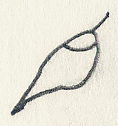 —the O is beneath (as a cover, or lid) thus 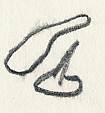 —the little top bit, but these you will not, I expect, find before next winter.—I am pleased at your finding that Pterostylis with tails reflexed—just as mine here was. Third—As the “long-stalked Orchis”,—I fancy you will not find that in flower before Autumn. I have now before me the 2 spns you (I think) sent me last season, and very late—just past flowering. Their stems are very slender, & quite one foot long, one with five small flowers at top, and the other with only 2, and a little ½ inch leaf just below them. There is a common green one, something like, but stouter, with a long young onion like leaf, & a longish spike of flowers at top of stalk. This is very common & of no use. But when well, & convenient, send me any of everything you come across—particularly in the Moss way, when in flower, &c. I was pleased to find that you (too) like the essay “On the Maoris”—it caused much talk & writing & enquiry at the time, & may have done some good. I hope the Parly. Offl. Paper on the unfortunate Mao. Lexicon safely reached you.—I am now on a paper (Botanl.) for the Linnæan Scty London, wishing to get it ready for our next out-going S.F. mail. I had received a very handsome letter from the secretary to that institution, asking for some of my papers; if I get this ready it will contain mention of Glenross. I have also a long & excellent letter by this last mail from . (Sir J.D. Hooker) some day you must see it—and, also, a notice from West of England, of my paper on some of our Fungi being the first one read for their winter session—& it pleased, & a “Cartload” of thanks, &c. And I have had two long agreeable evenings here—since my last to you; one with your countryman Judge Gillies, & one with Dr Buller. Last Friday night (late) I had to write a letter to our “Dy Telegraph”—it was inserted in Satys paper. Do you see that paper? And now with kind regards & best wishes—of this season (that is, Xmas, & New Year) to you and all at Glenross, believe meYours trulyW. Colenso.P.S. I think I shall be leaving for Bush about 6th Jan, but will write to you again if I can. W.C.P.S. 2nd As to parcel containing Vol I, I altered my mind after I had written my letter, and so to make sure, sent it by mail. W.C.________________________________________________1884 December 29: to Daydon-Jackson Napier, New Zealand,
December 29th, 1884.B. Daydon Jackson, Esq.,
Secy., Linnean Society,
London.My dear Sir I duly received by last month’s mail your very kind letter of 2nd. October, and I thank you much for it. Your letter has been before me on my writing-table ever since,—as a daily reminder,—not that I needed it, or had put off writing, for I have been busily engaged on a small Paper for you, containing descriptions of some new plants, and while I was engaged on it some more novelties from the Interior came in, and I have also been pleasingly at work on them,—and now my Paper is finished, and I shall send it, together with specimens of some of the plants described therein, in a registered packet addressed to you, by the S.F. Mail that takes this.I regret very much two things:—(1) I have not more specimens of two of the plants now sent (Olearia and Pimelea): these were lately brought to me from the mountainous interior, and I send you just all I have. You will,however, find plenty of specimens (in various stages) of my new Hoheria, gathered by myself; and I should much like Sir J.D. Hooker to have some of these, as this genus is both small and endemic, and Sir Joseph Hooker has worked largely on it, and will be delighted at seeing a novelty; indeed, I purpose sending a lot of all sorts to him at Kew, on our return from our Highland woods, whither I intend proceeding next week;—when I also hope to write to you again. (2.) That I am utterly unable to make Drawings now! having quite lost the use of my thumb and forefinger, through severe overtasking my hand a few years ago in working at the “Maori” (or Polynesian) “Lexicon” for the Colonial Government. I write now with my 2nd & 3rd fingers, and with thumb tucked closely into the palm: I can manage to do so pretty well at times,—though long copying both strains and pains.—Such being the case, I am obliged to ask you, to get me the proper Drawings & dissections made of (say) 3 of the plants now sent:—viz.,Hoheria sexstylosa,Olearia multibracteolataPimelia angulata:—that is, should your Council be pleased to approve of the publishing of my Paper, either whole or in part; the same to be done by some really good Botanical Draughtsman. Of course any amount of expense that may fall to me for so doing I will immediately and cheerfully pay: indeed, I would enclose a Draft to meet it, if I knew, or could nearly guess, the sum required.I should have greatly preferred (in addition to the Hoheria and Pimelia) some of the Orchids I have described being drawn, &c.; but the specimens of all of these are put up in spirits, (needful for that Family,) and I cannot well send them now. These will be sent to England in the Kew lot. The Astelias, and Ourisia specimen, are also too large to be included in this packet.If my Paper should be published by you I should like t0o have a few copies of it, (“author’s copies,”) with plates, if any:—say, 20–30; for which of course I will also pay.A rather curious circumstance happened lately: which forcibly reminded me of my unfortunate error re Sir J.E. Smith and your kind correction, and of my last letter to you. I had long been very desirous of obtaining a copoy of Sir W. Hooker’s “British Jungermanniæ”,—but, as often as I saw one mentioned in any London Catalogue, on my writing for it, it was either sold, or the price raised! and then, of late years, its increasingly high price! However, I got a copy sent me recently from my Bookseller in London, and in it I find (securely fastened), a rather long and pleasing letter written from :Burlington House” by the late Mr. Kippist to Mr. F. Currey, dated, July, 1877, in which Mr. Kippist very kindly presents this book to him, saying:——“You will not value the copy the less, that it was formerly the property of one (the Elder Yanson), to whose energy and liberal example the Society is mainly indebted for its present immunity from the heavy debt incurredin the purchase of the Linnean and Smithian Library and collections.” &c., &c.—In it Mr. Darwin’s name is also mentioned. The book itself is in excellent condition, & contains their autographs. Little could any of those gentlemen have ever supposed, that this book would come to New Zealand!Should you find convenient time on receipt of this, I would thank you to reply: and in so doing please let me know, what would be about the charge for drawing plates of plants, including the necessary dissections,—much as those in your L. Society’s Serials.And, though so far off! and knowing this cannot reach you till the middle of February, yet in writing at this season I must heartily wish you a Happy New Year!——		Believe me, my Dear Sir,				Yours very truly, Wm. Colenso.________________________________________________1885 January 6: to BalfourNapier Tuesday night 
Mr D.P. BalfourMy dear SirI hope I am not too late to wish you, and yours, a happy New Year,—which I most heartily do now.I wrote to you just before Xmas,—and so I am not in your debt for letter writing. I purpose leaving for the Bush (my Highland Home;) on Friday next, & I suppose I shall be absent thro all January; and so I write to let you know. If you should have both spare (?) time & a heart to write to me there—at Norsewood—I shall be glad to get a letter from you and will do my best to reply.—I think you sent me, last yr specimens of a small Grassy-leaved soft slender plant,bearing little white flowers, & which I (in reply) said was Arthropodium candidum—well I have 2 spns growing & flowering from roots from the woods,—and if you fall in with any more—flowers or fruit, or root—please remember me. I think we have a third species. Mr Hill brought me a plant or two from Tarawera (also a lot of your broad-leaved Moss), but in a damaged state;—.By last mail Home I sent two pretty large papers on our new plants to the Linnæan & other Societies; and if they are published by them (which I suppose they will be, as they invited them,) & I get copies, you shall have a copy.—I have been very busy of late, day & night.A gentleman from the Country was here yesterday seeing me, he said he is going to resign membership, & asked the way:—I said, Just write a line to treasurer Bowerman, that will do, but be sure to do it this month of Jan. I have to send in the withdrawal of my 2 sons, (owing to my treatment) & I hear of several others:—I would too, were it not for the reference Library.—I hope your silence is not owing to illness; I suppose you are as usual, busy;—I have not see P.D. for 2 months. I am pretty well, & hope you and are are so, too. And nowWith kind regardsI amYours truly W. Colenso________________________________________________1885? to Harding[Page missing]… reminded, of Joseph’s brethren, when they saw the Dreamer coming, & what they said. I have not seen the Dean, nor any of our Ministers of late.—–4. I sent Buller a copy of letter VI as I had particularly mentioned his f-in-law (Mair) in it; & M. & wife were among my best friends in  of Islands—and he in his whale-boat brought me on shore this night from our little craft, becalmed many miles away, out in the offing.5. I have lately received some strange letters! One from Howlett yesterday w. 20 spns. of alpine plants, to be named, &c, &c, right away!—One from Major Genl. Robley, from , (who was in N.Z. in the War) re human heads!! and “mokos”—he has several heads of Maoris! is going to publish and wants more information (which he won’t get from me!)—has seen Sir. G. Grey, who declines, or something like it—but by & by I will send you his letter, w. drawings, quite unique, after I have replied.I have to thank you for an interesting lot—the Hui Maori Ch. here (wholly new to me—I had never even heard of it!) and Farrar’s address—and those excellent Jews’ prayers. I was pleased to note that the Maoris at their Ch. Hui complained of the want of distinct verses in their Bible; they are right; far better on the old, & thoughtfully devised plan.I shall send you a few heterogenous scraps!! some perhaps new to you. I note what you say re the new printers here—in ; I send you one of their late productions: I find they have secured the public printing. I have often heard the remark from some of your old “friends” & acquaintances, that you did wrong in removing from N., and sometimes I have agreed w. them: for your own sake, I should like to know of your reducing your expenditure—Rent, &c, &c.—you say, in your last,— “I intend to send you this Evg’s. Post, containing a letter from Tregear,” &c. but such has not come to hand.—I have a piteous letter from poor old Sturm! who is about leaving for  (if he can get away) in hopes, &c. &c,—and similar letters & applications from others. Robert is much better, but still ailing, his wife is well: I gave them your kind message.—I am still busy on my Botanical papers for Sir J.H., hope to send them this week: I dread anyone calling: Hill, I think, is gone to Ruahine, exploring, w. some others: Fannin & wife to Kuripapango, for a fortnight: W.C.—no holiday!31st.—I now conclude: this mg. your p. contg. Tregear’s l. re Trees, arrived. I have put up several things for you & send, some may interest you.—I have told , in note, that I intend to call on him, early (some aftn.) and show him several curios.—I just find, that Robt. & wife are off tomorrow to  leaving me to keep house, & go without tea—I don’t mind the hot dinner: from words of late (dropped) I expect they will leave me & N.Z. soon—for Home; her doing, a dreadfully discontented person.—That Jones, whom I refused to write for, I see has again been with you at Wgn. I expect he will be serving me out a-la-Bastian! I set it down to him that Cheeseman never answd. my letter. Another big vol. of “Index Kewensis” to hand, now down to P. Weather still very fine. Good bye.Yours with many best regards & kind wishesW. Colenso.________________________________________________1885 January 22: to BalfourNORSEWOOD Jany 22/85Mr D.P. BalfourMy dear SirTwo days back I received your kind note of the 10th inst., (postmarked however “Napier 20th”), also the little packet containing the Corysanthes, and I thank you for both. I may say I was doubly pleased to see your well-known hand-writing, for, in addition to the letter being from you, it had only one stamp, the only letter or paper so ornamented (out of a big lot) since my arrival.Mr Grubb and myself have before now had some talk over it, but he says “it is the law (or rule)”, so I give in—unwillingly; all my Eng. letters—also those from Wgn & the S, &c., &c.—(some big fellows) pay the extra postage, which on the big’ns comes heavy!. What a world of words about nothing!.But to your letter;—I was glad I had gone for a long trot that day (I left lodgings before 9, & returned, tired at 2pm)—and on the further side of a river, in a dark shady low wood under a cliff, I came on your big leaved Moss, very fine indeed, & on wood; there I had never before seen it—but alas, barren. I have found spns of the Orchid I have long been seeking, but unfortunately, just past flower. One spn however had 3 fls on top open—good; it is the Gastrodia—I have mentioned near the end of the “Ruahine” book—not the Appendix.I am preparing to write to England, hence, I remain up here all Jan, returning on about 3rd Feb.—I am well; but I daily feel I am not so strong & active as I once was for knocking about in the unbroken Bush;—.I was glad to find you were all right again, & able to get out to your duty; Lumbago is an ugly customer, & often stays longer than he is wanted. The Corysanthes, is (I think) the same spns as those larger ones you sent me; they not only vary much, in length of flower stalk,but all elongated after flowering; (see C. hypogæa of mine, in yr “N.Z. Inst”, where, I think, this fact is mentioned). I trust you may find the short leaved Orchid. Drosera binata is a ticklish customer; imitate its natural habitat as closely as possible,with regard to shelter & water—and (as a rule) never remove a plant while in flower for planting. I hope your little Mentha will succeed; send me a few flowering bits, bye & bye. I have found it here in one spot—three times following (viz three visits), & have just dried a little. I was pleased to find you were able to visit the “”. I did not go on board, I think the Dolbel clan should be “Proud” of their ship; I sincerely hope she may ever be “in lick” (as the sailors say) & prove a good thing for them.I came hither on the 9th, (in rain, of course;) but generally very fine weather, though gloomy looking at times. Yesterday was a gloriously fine day; & this evening was delightful,—not a cloud at sunset; I walked about outside till VIII, enjoying the lovely aspect of Nature. I have found it very hot, at times, & have almost daily walked &c &c miles in the Bush, & on the roads. I have some scores of spns (mostly small Fungi, Hepaticæ & Mosses,) among them some fine Astelias, now beautifully in flower though difficult to get at. I was made to think strongly of you last week.With kind regards, Yours trulyW. Colenso.________________________________________________1885 February 14: to HardingNapier Feby 14thMr RC HardingDear SirNow that I am (at last!) able to sit to write—I must thank you, briefly, for your very kind letter of 5th., with extracts, &c.—But why did you trouble yourself to write so largely? busy as you must be.—Some day I hope to converse w. you about them.—I returned on 4th. & have not yet been to town—or, indeed, out! Have had, here, a sudden & severe attack of Lumbago, from which I am only now recovering. So please excuse all.Hoping you are quite well: ditto Father, & all your family.–I am, yrs. truly, 	W. Colenso.________________________________________________1885 March 2: to GreyNapier, March 2nd. 1885.My dear Sir George GreyI had much pleasure on Saturday last in receiving your kind note of 24th. ulto., containing ₤1.10.0—for the 6 copies of my last little pamphlet printed here and sent to you: I could not, however, reply by the mail of that day going to . And now that I thank you for the same, I must also add,—that you have sent me too much! as 6 x 4/. = 24/. I scarcely know which to choose, to send you the overplus in stamps,—or 2 additional copies of the work. I think I will send you (with this) one each of those 2 little books published here, as you have so generously approved of them.—I think the last little work has generally pleased,—judging from many kind notes received from various quarters, including Australia & Europe. The question too, has been repeatedly asked, “Why those papers were no published in the usual way in the Trans. N.Z. Institute?” And I have been also asked, to get out more and larger ones: but this I think I shall not do,—unless I should republish with considerable additions that early “Essay on the Maori Races”, written in 1865 under your kind auspices, and published in vol. I. of “Trans. N.Z. Inst.”—Thanks, my dear Sir George Grey for your kind wish of “an old age of health,” &c.,—which perhaps, you will permit me heartily to reciprocate—as there cannot be a very great difference in our respective ages—and you, too, have undergone a full share of fatigue and toil!I am happy to say that I enjoy good health with the full use of all my faculties and don’t need specs. My hands are full of work (mostly Botanical) and I daily labour hard at it, with a good share of writing: 3–4 times in the year I visit the forests & glens & solitudes of the lower Ruahine (E.), each time bringing away not a few spoils—novelties, now, however, mostly confined to the smaller crypts: I send a large share of them to my old friend at Kew, Sir J.D. Hooker.—Again thanking you,I am,Yours very trulyWm. Colenso.________________________________________________1885 March 3: to BalfourNapier March 3rd 1885Mr D.P. BalfourMy dear SirI walked out this morning to the seat on the brow, & while there musing—it suddenly came into my head that I must have heard from you since my return; so I came in & hunted up your letter of 8th Feb. Now I had been all along supposing (without much thinking in the matter) that I had not heard from you since I wrote to you from Norsewood!!.Your kind letter arrived at a time when I was laid up with a visit from your visitor (I have not said friend) Lumbago:—& so with others at that time was forgotten. I left the bush on the 2nd of Feb, very well. I had fine w. there & so I enjoyed myself. Stopping at Gows, & going to Waipawa on business, I was taken unwell in stomach. I arrived here on night of 4th, & was unwell for some days. I was getting well from that, when L attacked me (rather severely) & I was laid up for ten days more, & though I have been to town twice since, I am not well at present, with a good deal of Rheumatism settled in my right shoulder. I can write and do many small jobs, but I cannot lift my arm.In your latter you tell me of your curious Arachnid; good, that you too, should get one; their legs are delicate, no doubt I fancy they disappeared over the edge of the match box. You may be sure he did not eat them. I have had four or five altogether, but only 1 perfect one & the last I caught was when last inland, & curiously enough he was about your big-leaved Moss, I wrote to you about, but, like you, I only secured part; Dr Haast called here on Sunday week, on his way to Auckld—& looked at these with some other things. In going over your letter of the 8th, I find you do not allude to what must have surprised you (as well as others) viz my Election as President!!!. It came about in this way; While at Norsewood, I received a long letter from Bowerman (late at night of 29th Jan)—written more than a week before & mislaid at P.O. In it, B begged me to take the off. saying all were for it, & that it would be for the good of the Scty. (Now there was no time to be lost, as the meetg was to come off on the 2nd, and I had to write at once, and take it to P.O. on foot nearly 2 miles off). At first I said NO plainly, but, as B had said, it would be good for the Scty (which I believed), I consented on three things being done:—1 that H write me a letter of apology; 2 that the Pst voluntarily withdraw; 3 that it be unanimous, no opposition. Well I find all those were done; perhaps I had better kept away—for my own benefit, as now I am in for more work; & am not getting younger. For the last few days I have been working at some of my new plants, w miscroscope, &c; drawing up their descriptions, &c, and very quiet here, no visitors. One whole day last week I had to be at the , & came home tired—so long standing. I hope to get away again to Bush after mid of month. I may truly say (in words of one of your old Sc songs) “My hearts in the ”. I suppose you saw my letter in the D.T. from Norsewood; if not I can send you a copy. I hope you and yours are quite well—enjoying health. Do so while you have it. I brought down w me a little plant of the “Divot” Orchid, sawing off the branch of the tree (Rimu) on which it grew.With kind regards 	Believe meW. Colenso.P.S. I received another letter from Sir G.Grey on Sat last; he tells me he has again been reading my book. I posted 2 extra copies to him this mg. If you have any Drosera binata, I should be glad to have some.________________________________________________1885 March 24: to BalfourNapier
March 24th 1885Mr D.P. BalfourMy dear SirYour kind & welcome of the 20th I duly received, together with a tin containing a live Green Lizard, & a piece of peaty shale. I did not see the messenger, which I regretted.I was glad to hear from you again, and to find that you were pretty well, and (as usual) well employed—I wish I could say so. The little Orchid, I fear, we shall not see now for this season, also the seeds of Drosera binata; perhaps next season we may be more lucky. Thanks for spns of Mentha enclosed in your letter. I had supposed when inland that I had detected another species, & had dissected it, & drawn up its description—it varies much from the N species, & so I was desirous of seeing your find, but now yours is much nearer the N species, & only partially agrees with mine. There are several spns of this Genus in .Your “Seeds” of the “introduced plant” Alfalaria, amused me a wee; these are scarcely seeds (though in a few of them a seed may be found, the seed having dropped—much as we may see in the “seeds” of the thistle, when blown by the winds. Very few, if any of them, containing a seed). These are the spiral awns of the seed, &c.The plant is Eradium cicutarium, a common English weed, though here it grows much more luxuriantly, like many other of our introduced weeds. It is closely allied to Geranium, the main difference being, that in Erodium the seed vessel is spiral, while in Geranium it is circinnate, or rolled up like the very young ferns.The Green Lizard is a very fine & lively one; on taking him out carefully on my table he very nearly got away through his nimbleness & activity. It is a handsome reptile, but I would he were away in his native woods enjoying himself among his family (if any) or friends, for I don’t know what to do with him. I purpose going to the Bush next week, and I always take the other with me, to save its life, as I have lost too many (indeed all) through my careless folks, who, I fancy, dislike them as being uncanny beasts; I was obliged to kill one last year, and did not forget it, as it took nearly 1 hour to die, though immersed in spirits. I cannot bear to see, or think of, anything lingering in dying through me. I shall try to keep this one alive, if I can possibly do so, to show at one of our meetings in the winter.I hope to leave N on Thursday week, April 2nd, returning about 23rd so should you care to write to me at Norsewood, especially if you should find a nugget or two) you can do so.Rheumatism, rather severe at times, still clings to me in the shoulder. Fortunately it does not interfere with my writing, but I cannot well lift my arm, wash my face, &c, &c, so I am often (too often I fear) a wee bit vexed.I have been mostly at home, very quiet, no callers; hard at work putting up some small Crypts for , also in dissecting & drawing up descriptions of some for a future Paper. Hope this may find you, and all at Glenross well,            and with kind regards, I amYours truly			W. Colenso.________________________________________________1885 March 31: to von HaastNapier March 31st. 1885.My dear Professor Von Haast.Thank you for your kind note of 23rd. inst., I had been expecting to have the great pleasure of seeing you here on your return, and rather anxiously kept looking-out for you, especially on that Friday night and Saturday mg. (in which you were expected here), and I assure you I felt right glad on the Monday mg. when I heard from Dobson, that you had returned earlier by W. Coast & Mail Steamer: for the gale here was severe at that time, and you could not well have landed.—One thing disappointed me: I had understood from you, that you would send me that Paper of Quatrefages, on your return to Xt.Ch.,—and I had also thought you had noted it in your tablets: it may be, however, that the error was wholly mine:—still, permit me to say, that if you can lend me that Paper (or, failing that, inform me by whom it is published,—Eng. translation) you will oblige me, for I am desirous of seeing it.Many thanks for your kind reiterated wish—to see me at Xt.Ch., that I might also see your wondrous & valuable Museum: such may take place anon—but I doubt it.I had a visit on Sunday last from M. Remenyi (a Countryman of yours, or nearly so), and we spent a pleasant hour together: it reminded me of your visit; indeed we talked of you, as R. (also) remembers your kindness to him.I have endeavoured to answer your questions, but I fear not satisfactorily—either to you or to my self: but, if you will patiently look into those old Papers of mine, as noted, you will, I think, gain some information.—I feel—at times—not a little vexed with the Powers that be! when I reflect how much, how greatly I have been hindered and thwarted by them in my 2 principal Works,—the Mao. Lexicon, and my Papers on old Mao. Lore & other matters: they (or their successors) will be also vexed hereafter—but that is no solace to me. They ought to have given every encouragement, but———I was pleased to find that you also had been interested, &c., in my little Ruahine Book. In your saying that it reminded you of “olden times,”—Sir G. Grey made exactly the same remark. I shall post with this a copy of its fellow & predecessor,—from which (should you not already have seen it, as some copies went early to Xt.Ch.,) you may possibly gain a little more re the old Maoris.—Of course you will be aware that these—together with “Ruahine”—are the Papers that were rejected by the Board.—I had long been desirous of writing my promised paper on “Hawaiki,” &c., (see, vol. xiv. p.49, “Trans. N.Z. Instit.,”) and had indeed begun it, and read the 1st. part here in 1883, (see, vol. xvi., p.568,)—but when I found how my papers of ’82 were treated by the Board, I dropped tools at once, & would write no more—to be submitted to such Judges! that Paper, I may say, would have occupied 3 parts:—and, as things have been since, I almost fear I may never again take it up: all my Maori writings (of their ancient lore, &c., &c.,) on which my heart was fixed, have been too deeply frost-bitten ever to recover!—Indeed, I do not like to write or talk about them—not even to you—because I cannot now do it con amore.——For some time past I have been working particularly at our smaller Crypts. (Hepaticæ, Mosses, &c.,)—and one moss in particular that you sent to Hooker from your locality I should like to see,—Hookeria flexicollis (p.496, of Hand Book,)—if you can send me a spn. I shall feel obliged.I purpose leaving in a few days for “70-mile-Bush,” where I hope to spend a fortnight at least, in my sylvan haunts & solitudes.Believe me,ever faithfully yours,Wm. Colenso.(April 1st.)P.S. I may also add, and that for 2 reasons,—that the thought has crossed my mind—that you had forgotten (?) what I had written on the Moa in the Paper referred to. Perhaps, when you first looked at it you supposed it to be only my old Paper reprinted from “Annals Natural History,”—with which it does begin, but a great deal of freshly obtained information was added thereto. My “2 reasons” are, 
(1.) Buller made a similar mistake last year in his Presidential address at , (mainly, too, on the Maoris) when he said, that no one had yet written a paper on the subject of their Poetry, &c. I was astonished on reading this, and pointed out to him my long Paper on that subject , w. translations of Songs, &c., in vol. xiii. In reply, B. said,— “he had quite overlooked it.”
(2.) When Remenyi was w. me last Sunday we were on this subject, and I lent him that vol. to read the said Paper, and my so doing has brought Buller’s omission fresh to memory:—hence, also, this.——W.C.—Answers to Questions.1. Any reliable tradns. re the Moa?
	What I had gleaned I gave in my paper on the Moa, in “Trans. N.Z. Inst.,” vol.xii. p.80 et seq.—2. Traditions brought by Hawaiki immigrants—also, of their “Crocodile”?—
	No: I don’t believe in that myth, as containing anything real, (objective, material)—i.e. appertaining to the Sandwich or any other . Were there “Crocodiles” there, or any huge saurian—see legend of the Saurian pet: “Trans. N.Z. Inst.” vol.xi. p.100.—3. 	See ansr. to qu. 1.—4. I don’t believe in that objective immigration. There are such stories however, re autochthons,—strange, quaint, simple, & contradictory (?)—showing their antiquity,—but of no value.Qu.5.—To what race &c.—
	This cannot be answered in one word, or sentence, as you would like, simply because all N.Z. from the very night of their history was occupied tribally—that is, as deadly foes, after the manner of Cain and Abel: the tribes, too, being numerous and often changing their names, and becoming extinct through warfare.Q.6.—Re their dog, &c.
	I scarcely clearly understand this: 
(1.) I don’t believe in that objective Hawaiki: Yet, a tradition says,—a dog came with them, and swam to shore before their canoe through its smelling a dead whale. (See, “Trans. N.Z. I.,” vol.x., p.154.)
(2) The ancient Maori dog was certainly not frugivorous (in a Country sans fruit!) rather omnivorous. (see my Paper on their Dog, “Trans. N.Z. Inst.,” vol.x., p.139–150.) It was pretty numerous in Cook’s time and after, as I have shown: Cook’s people bought them for food. Being a domestic animal, & never too plentiful owing to the great demand for it,—for feasts and for Chief’s garments,—and always following the fate of its masters (in their frequent wars), it gradually became lost,—partly, too, owing to the early introduction of the foreign breeds of dogs, which became more & more requisite to enable the Maoris to catch their wild pigs for barter, &c.
	There are traditions about the dog, some queer & strange, (see vol.x., l.c., p.154.)Qu.7. Re the Greenstone.—
	There are also traditions about the Greenstone and its early use,—but very short and casual. e.g. see “Trans. N.Z. Inst.,” vol.xii. pp. 80, 81.—Wm. Colenso
March 31/85.________________________________________________1885 April 19: to BalfourNorsewood, Sunday night, 
April 19, 1885Mr D.P. Balfour 
GlenrossMy dear SirI have been thinking of writing you a letter (not that I owe you one) although I have not very much to say—of novelty or news—in writing from the woods.I left Napier on the 9th (a week later than I had intended when I last wrote to you,—I delayed purposely, to allow the Easter holidays & Waipukurau races to be over first). I got here all right, and for a whole week had most delightful weather, so clear & bright, and without high winds; it is a fine sight to see the sun set without a cloud behind the sharp rise of the range. However all things must end, and our fine weather ended on Friday:—and ever since it has been raining heavily to make up for it!. On my passing through Ormondville, on Thursday 9th, the P. master from this place was on the station platform, and he told me he had a letter for me (afterwards correcting, with, “it is a packet”). I did not get it early, and when I did, lo, it was a little box from you.I had hoped to find our Orchid,—Your little curious & fragile fungus, was all right, securely moored therein by you. It is a peculiar one; I found it in several places in these woods (hanging from denuded logs) in January, but had great difficulty in collecting good spns, as it was all but untouchable; however the best I did secure, I put up for Kew before I came away—making of Fungi alone, more than 250 lots—and since I have been here I have gained (say) 50 more—with lots, lots Hepaticæ &c. I have been pretty well on the whole, save this plaguy Rheumatism, which still sticks to me in my right shoulder, & has caused me off & on much grief & vexation, through the raps & twists & falls, in the woods, I have had through it. Indeed, I may say to you (as I said to D. Guy, who riding along in the showery weather saw me coming out of the forest,) “It looks funny, or uncanny, to see an old man suffering from Rhmsm dodging about in the damp woods & getting any amount of twists & knocks from Supplejacks, Rotten logs, Slippery roots!!. But it keeps my mind, & hands too, fully employed.I was sorry to hear of the decease of Breingen—so soon too after Maney—2 Meanee men, well known to both of us. I have not seen or heard from P.D. for about 2 months; Hope he is well.I do not intend to return to N, till first (whole) week in May.I hope you are all well at Glenross. I fancy you will not build a redoubt against the Russians. Too much fuss about defences.With kind regardsYours truly W. Colenso.P.S. Shall be pleased to receive a good long letter from Glenross.________________________________________________1885 April 26: to BalfourNorsewood, Sunday night
April 26th 1885Mr D.P. BalfourMy dear SirTwo days ago I received your long, & prized letter, of the 18th, and I thank you for it, & for the little Botanl. parcel that came with it. From your letter I found, you had not then received mine to you from this place, but no doubt you did get it soon after that date. First I will notice your specimens; the little Orchid I know well (as to genus) having gathered, (and admired and left growing) scores of them at the N, where in clayey soils they are rather common. I have also seen them among fern on the hill tops between Tangoio & Waikari; & also at Wairarapa. I have all about the genus in books at home, so I defer a full reply until I refer to them; the little flowers were full of sand, or dust, no doubt from the Moss; however by washing with Camel-hair pencil I got them tolerably clean &c.The “Mosses” are composed of small Hepaticæ, and a Moss (the bigger darker spn) of which I would like to get good fruiting spns. It is also here in plenty, but not in fruit,—I have known it 2–3 years, and have continually sought perfect spns. I think it flowers, &c, in winter or early spring.The sprig, with small thick box-like leaves, I should like to see in flower, or with its seeds; imperfect as it is, it is impossible to say what it is, although I have little doubt of its being one of our alpine Olearias,—and not far from O. nummularifolia; (which I originally got from Mount Hikurangi near E.Cape) if not the same plant. I should like better spns. I should have greatly liked to see all that you have seen (Boty.) on those ranges; would that you had sent me some more scraps—have you any more in your kit, or cupboard? Let me see a bit of your “Parsley”. Somehow I think your Cordyline may prove identical with C. Sturmii, (described) by me a few years ago in the “Transactions”. When you come to N, & can call, I will show you a living plant.I am still here, and do no intend returning until (say) the 6th or 7th of May,—dependent on the weather. Here, since my last, the weather has been generally fine, but showery & dull; this day however, was a gloriously bright one, therm up to 63 in my room, (it has been down to 45, & though cold nights I have not yet had fires).I have secured several small Crypts, (various orders) some new, but I have been much at Home writing, drawing up descriptions of them from microscopical investigation, & writing to England, &c, by yesterdays mail. My Rheumatic shoulder still holds out; otherwise I am well. I hope you & yours are so, and with kind regardsBelieve meYours trulyWm ColensoP.S. A gentmn. on the Coast sent me a strange insect in a matchbox (tin) well wrapped up, & with it a long letter about it—on opening, there was nothing, not even a dust!. I have suspicion that the package was opened at P.O. Napier, owing to its being so wrapped up.—W.C.________________________________________________1885 April 30: to HectorNorsewood, April 30/85.Dear Dr. HectorThis afternoon I received the two packets of printed pages of your forthcoming vol. of “Trans.” you had kindly sent me for revision; and I thank you for them. I have lost no time in reading them, so as to return them to you by tomorrow’s mail,—and find but few real errata, which I have marked: there are also 2 or 3 others, doubtful, (being here away from books, &c.,) these I will thank you to verify—by looking at my Mss.,—and deal w. them accordingly.In the larger (Botanl.) lot, there are 3 copies of one sheet,—which I suppose to be an error: I have only gone over one of them.I have been, again, up here among the woods & glens just 3 weeks, and intend returning to Napier next week. As before I have gained several novelties of the smaller Crypts.—Should you be staying at Home (Wellington) for some time, and have any spare time, and could let me know, I would thank you, as I have a subject I should like to write to you on.Again thanking you for your kindly forwarding me those pages.— I am,		Yours sincerely,			Wm. Colenso.Please excuse wrapper—as I have no large envelopes here. W.C.________________________________________________1885 May 18: to von HaastNapier, May 18, 1885.My dear Dr. Von HaastYour telegm. of this mg., requesting instant return of Books, you had kindly lent me, I have received & respond at once. I would that I had got it on Saturday morng. last, then your books could have gone direct by Ml. Str.:—now, I suppose, they must crawl thither by overland Mail to Wgn.—I regret to say, that I have not yet thoroughly read Quatrefage’s:—while Buller’s I have not looked at. When your packet arrived here, about a month back, I was absent in 70-m-Bush, whence I have only recently returned. Your kind letter was sent thither to me as you did not say in it, that you wanted the Books returned early: but, on the contrary, that your “Lectures had just begun and your hands were full,”—and that I was “to lend the books to our mutual friend Locke,” (who is still absent at Gisborne, expected here I believe next Saturday). I was in no hurry,—having, too, lots to do, after my month’s absence in the Bush.However, I have detected 2–3 small things, which I note. There are more, no doubt. I do not admire Q’s. style:—he, too, evidently, fully believes in the legendary migration, (indeed, like some others, gives the island whence they came!!!) and therefore does all he can in support of that story.—One thing however I notice, that Q. never once refers, or in any way alludes, to my record & exhaustive papers on the Moa, (Trans. N.Z. Inst., vol. xii,)—while he does to others (e.g. Travers’, White’s, Stack’s, &c) whose erroneous statements I had in that paper refuted. He also, in a note p.168,) directs the attention of Writers and Authors to my later papers, in vols. xiii. & xiv, “Trans.”—but that one vol. he entirely overlooks: can it be designedly? or, Had he not got a copy of that vol. to refer to? He also, (I think,) ignores my paper on the N.Z. dog,—vol. x. “Trans.”—where, too, he would have found something—or, all that is known—respecting that animal.——Another thing that Q. has done (which I greatly dislike) is, the taking up with every thing—every strange story—no matter by whom written or stated, by the man in the street, or (as I told Bastian, when here) by a mere low Billiard-room marker! a fellow of only a short time in the Country: and putting all together as of equal authority: hence I withheld mine.—I regret you must have your books right off. I shall write to , by this week’s S.F. Mail for copies of Q’s. paper.—As I said to you before, look closely into my papers on the Moa (2nd. part)—the Dog,—&c, &c. Even the stories (Legends), and Proverbs, will yield you much. In vol. xi. pp.95 & 100, you will have a full account of the monster pet saurian!—while another worthy had a pet whale, on which he rode through the deep!—others, too, performed similar feats on albatrosses!—why not a legendary pet Moa?—I am obliged to write in great haste.—Beware of trusting to any 2nd. rate authorities in Mao. matters.Ever yours trulyWm. Colenso.________________________________________________1885 May 26: to BalfourNapier, Tuesday night
May 26th 1885Mr. D.P. Balfour
GlenrossMy dear SirI received your very welcome letter of the 9th inst (on the 13th), and as you said in it, that you purpose coming this way on or about the 19th., and might call here—I did not write by the last weeks mail, hoping you would turn up.As, however you have not done so,—and as our good mutual friend P.D. has also not put in an appearance (which nearly a fortnight ago he promised to) I must express my hope, that your non-appearance may not have been caused by any illness in your family or at . I returned to Napier from the Bush on the 7th., bringing with me lots of small Crypts, and—my rheumatism in my right shoulder, which, also, went tither with me, and (I regret to say) still remains; a little more mild and peacable—at all events at times.Now to your plants—which I was pleased to see, only wishing I had more of them, (some being merely scraps, & scarcely sufficient for correct discrimination).1. The little Olearia—there was nothing of “Seed” kind with it—not a vestige, there were (and are) a few scales—very old, some two or three years perhaps,—at tip of branch, which were dead and withered long before the spn was gathered.—2. “3 leaves of Parsley”. This, I have little doubt, is a leafing spn of Ligusticum aromaticum. I often met with it on Ruahine in fl, & in  in his large 4to Flora describes his plant from my Ruahine spns alone. I remember how I used to admire the little fellows on the heights.—3. The “Leaflees Shrub” (received at Norsewood) is, I believe, Muhlenbeckia Esshedroides, originally discovered by me, on the beach, between this place & Waitangi, in 1843—1st visit, & sent to . I should like to have seen a little more of it.—4. A little plant, that you sent to me also at Norsewood, having an erect stem, 3 flowers at top, and a tuberous root,—is an orchid, and very near to Orthoceras Solandri. It has given me a world of work; (several hours if not two good days) at Norsewood & here,—cleaning, disinfecting, & going into many books & Authors, who had written upon it, in various languages, or rather upon O. Solandri (N.Z.) and O. Strictum (Australia)—who also had confounded the 2 species. And now Bentham has more lately made one of them again; saying “there is no difference”; but between this of yours (also found here, by me on the high clayey ridges between Tangoio & Waikari) & those, there is a difference. I would I had more of them now.5. Your “Sand-Grass” (also here, in several similar spots) is a spn of Scirpus very near to S. trigueta of the hand book (which Bentham also says, is not S. trigueta, Linn,)—this too, I have worked hard at, in dissecting out all its parts,—Depend upon it, this “Grass” will not grow on your high sandhills, unless there is water there; both it, and all its large family, are water loving plants.—And now I think I have answered all your questions &c. about plants; if not, let me know.The weather here of late has been very warm, thermtr 63 in my house, but this day has been cold, windy, wet, too. I was glad to see in paper this mg, of the safe arrival of the “”, as I had begun to fear a bit, owing to her making such a long passage.I suppose you would have seen our late local Papers & consequently some of my writings therein. There is another of my letters in the “D.T.” of this evening—which (short though it be) may cause a little stir. I have also just sent off another to the “Herald”—for tomorrow, if in time.We are having a Council meeting (at last) on Friday evening next,—to decide about our ordinary meeting, which should have been held early this rnonth, but was put off for want of our room not being finished. And now it is clear enough it will not be finished by any time in June!Since the date of my last to you, I received (at Norsewood) from Dr Hector, copies of the printed pages of my 4 last years papers (which were read at Wellington, to look over for errors—of the printers & so they passed the ordeal of the Board; By and bye you will find some of your old finds among them.I hope to get away again to the Bush Highlands in about three weeks or so. Lots of Hepaticæ & Mosses too will be coming into fruit, & I must look after them.Do you keep your eye open that way—especially that large clear leaved Moss I wrote to you about. Well goodbye & with kind regards to you, & to all		Believe me				Yours truly						W. Colenso.P.S. Very sorry yesterday to hear of the death of Mrs Thomson—Mrs Ormond’s mother.________________________________________________1885 June 5: to von HaastNapier, June 5/85My dear Dr. Von HaastLast week I received a telegram from you, saying,— “You would return Buller & Quatrefages in a fortnight”: it was dated from “,” which surprised me. As Locke was returning from Povy. Bay, I waited for his arrival: and now that I have seen him, & find he is off for , I write to say, Don’t send those books here to me but let Locke see them first, at Wgn. I have talked w. Locke re Dog & Moa, & he thinks, w. me,—that you would find all that we know in my 2 papers in “Transactions.”I should have written to you earlier, but I have only just ascertained from Dobson where to find you.——I hear you are going to —anon. I wish to ask you,—If I send a few Moa bones whether you could name them for me? I have but a few, and, w. the exception of one bird, all single bones. I would not send you all—only a few in good condition, say of 3 or 4 spns. and perhaps those (3) of one leg of another I have from Povy. Bay. Of course I pay all expenses up and down. Please let me know,I am,Yours trulyW. Colenso.________________________________________________1885 June 15: to Daydon-JacksonNapier, New Zealand,
June 15th., 1885.B. Daydon Jackson, Esq
Burlington House,
London.Dear Sir By our last S.F. Mail I received your letter of 9th April,—informing me of the fate of my Botanical Paper through “my specimens being quite identical with specimens at Kew, previously sent thither by myself.”—Never man was more surprised than I on receiving your letter! and although 10 days have since elapsed I have not yet forgotten it—or, more plainly, recovered the shock it gave me.—At present I can only say, (1.) that I regret very much I should have been the unfortunate means of causing you the trouble to go specially to Kew about my specimens. Of course, I never supposed that such was requisite on your part. (2.) I must still demur to those specimens being “identical” with other (and former) specimens sent to Kew by me; having my past experience to fall back upon. And to show to you (in part) my grounds for so believing, I enclose a tracing of a portion of Hoheria populnea, taken from Sir W.J. Hooker’s large and able drawing of that plant with dissections, in his “Icones Plantarum,” vol. vi (entire work,) tabs. dlxv. & dlxvi. From merely glancing at it you will (I trust) see the great difference between that sp. and my “sexstylosa”—with its low and shaggy 6 styles and 6-ovuled fruit: flowers, fruit, leaves & bark all widely different!—Of H. populnea, Hook. fil. says, “ovario 5-loculari, stylis 5” (Fl. N.Z., vol. I, p.30) also, in his “Handbook N.Z. Flora,” p.31, “ovary 5-celled, styles 5, filiform,” &c. If, then, my “sexstylosa” (as you say) is there—and, of course, has long been there,—Sir J.D. Hooker should certainly have given it striking differential characters. Something similar has long been done with Raoul’s fine Southern Species, H. angustifolia, (vide, M. Raoul’s Choix Plantes N.Z.) of which species Raoul had given a large drawing with admirable dissections and a very full description: and this plant we here all believe to be very distinct as a species.—Such, however, allow me to remark, is not new to me at Kew with my plants:—e.g. Dicksonia fibrosa, and D. lanata,—published by me in “Tasmanian Journal of Natural Science” in 1845,—and afterwards, supported by Sir W.J. Hooker & republished with drawings in his Sp. Filicum, were disallowed by Baker, and only tardily in his “Appendix,” Synop. Filicum revived! So my Lindsæa viridis, originally published by me, as above, has only more recently (1875) been allowed by Baker to be a valid sp.,—in “Journ. Bot. Brit. & For.,” April No. So, again, with my Polypodium sylvaticum, recognised by Hook. pat. & fil., is disallowed by Baker: and still more recently many other Ferns, of which, however, I feel sure that I am right. My second sp. of Phormium, ditto of Arthropodium, were long refused as sp. nov. at Kew, until the French botanists re-established them—then they became adopted.I have lately described some of our Ferns (in “Trans. N.Z. Instit.,” vols. xvi & xvii.,) which I believe to be new and valid sp.—but I feel equally sure that Mr. Baker of Kew will not allow them to be such!—Although I feel convinced he would if he had seen them living and growing and in plenty as I have. Permit me to say, as an old experienced N.Z. botanist,—I feel strong in my position as to our N.Z. Plants, (these only,) particularly our Ferns: time will show.—In all, I think, I have mentioned wherein the allied species differ,—at least, I know I have studied hard to do so; and only allowed their validity as species on noting their differential characters. But then crops up the old Question, “What constitutes a species?”—I note also your observation as to “my descriptions not being written in Latin”: I was not aware that such was required. I had recently noticed in last parts to hand of “Trans. Lin. Socy.,” (vol. I, 2nd series Botany,) that descriptions of Ferns, sp. nov., by Mr. C.B. Clarke, were in English: these I had been closely studying (having also Beddome’s volumes) at the time of my describing those very plants, I sent to you. Besides, I have an impression, that some descriptions of our N.Z. plants by Kirk, and also by Buchanan, (published in former “Proceedings” Lin. Socy.,) were in English.Once more, then, apologizing, and deeply regretting the trouble I have unwittingly caused you,—which, however, is never likely to occur again, I am, Dear Sir, Yours very truly Wm. Colenso.________________________________________________to here 1885 June 15: to BalfourNAPIER June 15th 1885My dear SirI have to thank you for your welcome friendly letter of the 6th, also the specimen sent with it. Much pleased I was to find your family all well, and again at their “Ain Hame”.As I am thinking of going off to the Bush again on Friday morning next & this week being also Eng mail week, I write to you now—to make sure of it; for I have been writing all day (& yesterday)—and my hand & arm are feeling as if half cramped.Thanks for your nice little specimen; I believe you are right as to its being an Olearia, and perhaps solandri—but of this I am not quite sure, and I have set it aside for further examn.I am pleased in finding you are keeping your eyes open for plants,—go on and prosper; of course, as a good fellow, remembering me. I intend going as far S as Woodville (looking after some t’other side—of honest fellows ? a hateful job,) but I shall halt by the way & only travel in fine w. so I may not return till (say) 2nd week in July. Should your heart be overflowing with love and good feelings, and so lead you to write to me in the Bush, address to me at Norsewood, as that will be my headquarters.I suppose you saw the account of our Society’s first meeting for 1885 in the “Herald”; I went thither in pouring rain & pitchy dark; tumbled 3 times onto the “lee scuppers” in going down the hill; the weather kept many away, but I was pleased to see Mr Kinross there—it reminded me of old times. I have not yet received a volume of “Trans” (XVII) but Hamilton showed one at the meeting (isnt to hand for the library), & mournfully told us—there were no papers in it from the H.B.Ph.Inst!!. The rest I must leave till we meet—if we ever shall do so—here.The weather is still bright & glorious: cold this mng, more so, I fancy with you.—P.D. has also called; he looked very well. And now Good bye. Remember “Auld lang syne”.With kind regards to all—Yours trulyWm Colenso.________________________________________________1885 July 21: to BalfourNAPIER, TUESDAY 21st
July 1885; VIII pmMr D.P. BalfourMy dear SirMy man is jut up from P.O. bringing me your note of the 18th, and as I feel disinclined to do any more work tonight, and as your weekly mail leaves us tomorrow, I essay to write you a few lines. It seems a very long time since I last heard from you; and, since my last to you, mine has been a poor kind of life—a month or five weeks almost wasted.I left town on 19th of June purposing to go to Woodville (in quest of some money long owing to me)—I halted at Norsewood—weather fine (night very cold)—thermr. 33° in my bedroom. Just as I was starting afresh for Woodville, I was struck with Lumbago—and done for; thus 8–10 days passed then rain came on, ear ache &c,—on July 8th I came back to ’Pukurau (abandoning Woodville); there I caught a dreadful cold; came to Napier on the 10th, and have not been out since. Last week it was doubtful if I would recover. I am now got round again—in appearance, but my chest &c is still so so; cough very bad a nights.—Of course I did very little in the Bush—only paid about three visits in three weeks, to the forests, & then—in their recesses—cold & wet but Crypts coming out into flower, &c, elegant, charming; left them with a sigh.! I gained as usual, some new species. But alas, I shall have to set aside Botany!! This ugly job of Mao Lexican, which I have been obliged to assent to, will take all my time, and more too. I am preparing for it—but I would give £100 to be off it. It ought & could have been done 15 years ago when the Gov of the day stopped it—but now!.Glad you got Vol XVII all right & that you like it. I have my copy here, which I have just barely looked into. Fortunately I had drawn up descriptions of some new plants in the summer & autumn while inland, &c, & so, there will be a Botanical Paper for XVIII—if allowed. Of course you saw in the “Herald” no meeting H.B.P.I. this month; ostensibly put down to want of a room—but perhaps, owing to want of papers &c.—I was absent tho back in time to attend if I had been well enough. I have seen no one here.Your (3 Bulbs) much smashed up under stamping, are to hand, but I fancy they are not of the Orchid family; rather of a small wiry stem Drosera which bears pink flowers & grows among fern & grass &c. The winter is (as you say) mild. Hope you are all well & I may keep soand w. kind regards, I amYours trulyW. Colenso.________________________________________________1885 July 28: to BalfourNAPIER JULY 28th 1835 
9pmMr D.P. Balfour My dear SirThanks, for your nice letter of the 26th.—As you wish for “3 words” just to say how I am, I now write, (which I would not however do, at present, but for your weekly mail leaving tomorrow.) I am Happy to say I am much better—indeed “all right” again—at least outwardly. I cannot sit long to write, from pain in chest when leaning forward; I write this in pain.All you say about Botany & Maori lore is quite true, but (shall I say,) I prefer my porridge & Haggis, to tea and fine wheaten bread—you will understand, and not take offence!–I was down in town yesterday—but shall have to say, Good bye to the City, & go thither seldom for the future—that, however, will not cost me a pang or a sigh!Glad to hear of all being well at Glenrossand with kind regardsBel meYours trulyWm. Colenso.P.S. A case of long wished for Botanl Books arrived here from  yesterday per Ruapehu.________________________________________________1885 August 6: to von HaastNapier, August 6th, 1885.My dear Dr. Von HaastI fear you are much too busy to read private notes, much less to answer them! but I will try to be brief.—It was only yesterday that I saw Dobson in town, who told me of you & of your now being returned to Xt.Ch.—I was exceedingly vexed with myself (more than words can express), to find, that I did not see you when last here! And I, too, here in town!! But I was very unwell indeed at that time, and for 2–3 weeks after.I was inland in the Bush when I heard of your coming overland to Napier. You reached this place on Thursday night, and I followed in your track (in rain) only on Friday morning. I had taken a cold 2–3 days before, and when I arrived here—I was done for! Severe attack of Bronchitis—lost my voice, &c. Still, I did not suppose you would be leaving us so early—for, though I could not go out of doors, I partly expected to see you here: and then, afterwards, I hoped you would return by this way. However, it has so happened, and I regret it.Your kind note of June 9th. I received shortly before I went to the woods. I went thither in the winter season to get some Hepaticæ in fruit, with other small Crypts. While there I was suddenly seized with Lumbago! (Do you know it?) which floored me for nearly a fortnight: hence, too, I was so greatly delayed.—In your note you say, for me to send on my (few) Moa bones to you to be named: I thank you for this—but, May I do so now? And to Xt.Ch.? or, are you too busy?—A single word by wire will do.Then you ask for the Bronze Bell to take to your Exhibition.—Would not a cast serve? Dr. H. got several made, & he sent us one here. I mention this, as Dr. H. positively refused to run the risk of taking the  to the Melbourne Exhibition, saying— “it ought not to go out of the Colony.”—You have also sent me some of your Exhibition “forms” for exhibits,—as if I had anything here worth sending to such a great show! Had I seen you here I could have submitted 2–3 things to your superior judgement; but, in my own opinion, I have nothing worthy,—save (as you say) the Bronze Bell:—and, possibly, a new copy of the first Editn. Maori New Test., in 8vo., printed by myself at Paihia, , in 1837,—and, also, a copy of the Prayer Book Ch. of , also printed by me there in 1840 (and both, also, bound in leather by me). Would you like a copy of “specimen sheets” of the Maori Lexicon, (containing only 20 folio pages) printed at the Govt. press? Seeing that I have to go on with it!! Your Countryman Max Müller had a copy from me, & wrote me a handsome letter in reply.I suppose you have seen Locke, and perhaps given him the “Annals” containing Quatrefage’s papers.—Believe me, yours faithfullyWm. Colenso.P.S. Dobson did not know of my having returned: nor did anyone else here for a fortnight. W.C.________________________________________________1885 August 12: to severalNapier, .Dear Sir,At the earnest request of the Government I have recommenced my work on the Maori-English Lexicon, on which I was originally engaged for a limited time just 20 years ago.One of the principal conditions of agreement between us is, that the Government should request all their Chief Officers residing in Maori Districts (and also all others who may feel inclined) to assist me in this work; and this the Government have agreed to do; and, also, have further informed me, that they have done so by Circulars individually addressed to their Officers, as well as by Public Notice in the Gazette. And, as I suppose you have been made acquainted by them of this arrangement, I now address you this note to solicit your aid.1. In sending to me as early as convenient any list or memoranda of new or strange words, names of things, idiomatic phrases, sentences, proverbial sayings, songs, &c., &c., peculiar to your District, that you may have made or jotted down, however rough; supposing you to have done so. Or, should you not have already committed such to writing, then, perhaps, any such that you may know or hear of.2. Also, in your stirring-up some of your intelligent Maoris to do so; viz., to write down the names of things (however large or small, important or insignificant); of acts, deeds, works, doings; of states of mind &c., &c., that are peculiar to them as a tribe or to their District, giving also (where known) the corresponding word or name as used by other Maoris.3. In your kindly giving me the name or names of any well-informed and skilled Maoris near you, to whom I could also write for similar (or more recondite) information: of course they should be such persons as could be depended on, and also possess a good heart for this kind of work. I have found some Maoris particularly inclined this way.4. And, by-and-by, with your consent, I may further trouble you with some peculiar words, names, phrases, &c.,—which, many years ago, I roughly collected or took down (either when travelling in, or hearing Chiefs from, your District,) for after investigation and enquiry.Hoping to have your hearty assistance in this matter.		I am, Dear Sir,				Faithfully yours,						WILLIAM COLENSO.________________________________________________1885 August 20: to BalfourNAPIER
Aug 20/85Mr D.P. Balfour My dear SirYours of the 16th to hand yesterday; good, and welcome, as ever. I should not write to you now were it not that I have put up a box of Moa bones, &c, for Dr Haast, X ch, (merely to be exd & returned) and I thought your recent fossil “find” (Tarsa, Tibia, &c) had better go with them—to be returned. As there may be sufficient to indicate the genus—if not the species, from comparison with their numerous lots. So send them to me early, say by this day week at the latest; my box would be sent Saturday next, but I delay it for yours.I am glad you are well. I wish I were also. Just now, and from Sat 8th I am very so so. I fear I have a boil (or something worse) coming slowly under my seat, close in to crease of thigh, & I cannot sit, save a few min at a time, & then in great pain. I fear too, it is of the kind called Carbuncle (of which I have had several in former years, the last about 35 years ago). I assure you my life has been miserable of late; so much to be done, and cannot get about it!! I potter about on my legs to fill up the day, & then at night, no sleep, or but little or broken.—Just too months since I was attacked with Lumbago, & scarcely a sound whole day since.—I am pretty free from Rheumatism—& in other respects well—but this last visitant—upsets me—but enough of this.—Your Maori sentence may be easy enough—but in all cases the Maori answer will depend on the question, & that in every particular. I would like to know exactly what your friend (F) said. Did he speak correctly?. What you give as reply—is a strange one for a Maori—quite unnatural-like, I should say; I fancy “F” said something more, or pronounced the words wrongly so as to mean (to the M) something else.—I never before heard of such a reply to such a question. However I will give you the phrase “I am not God,” in Maori:—strictly thus “Ehara au i to Atua”. This would fit better the word “Arra”, meaning “I don’t know”,—and so qualifying the remaining words. Or he might have replied,—“Aua” he Atua koia au, or Aua; he atua ranei au” which would be better still.I write w difficulty. I enclose one of my circulars re M. Lex; my time is being sadly wasted!.		With kind regards				Yours very truly						W. Colenso.________________________________________________1885 August 28: to von HaastNapier, August 28th. 1885.My dear Dr. Von Haast,I have to thank you for your kind letter of the 14th. inst.,—which I do most heartily. I have been putting up the few Moa bones I had left, and this day I sent them to the Port to go to Lyttleton by “Wairarapa” tomorrow, and hope they may safely reach you. You must be sure to let me know of all extra expenses attending them. At one time (1851) I had a rare lot—but lost all in the fire that destroyed my dwelling house at that period. Do not trouble yourself about adding thereto (as you have so generously said,) allow me to say (now) I do not require them:—besides you can make a far better use of them among your numerous confreres at Home & abroad—all over the world!—who would prize them highly.—I note what you have said, again, re the bronze , &c.—and I think I must let you have the  for your great Exhibn; in my doing so I shall have to write something about it. And I purpose sending the , with the 2 early printed volumes, to you direct, during the summer: so that you will have them in your own custody. As to the “specimen sheets of the Maori Dicty.,”—I think it may be better to withhold these, provided I can get my first part of that Work ready for press and the Govt. by January (as promised by me), as this will be much more correct, and it is to be printed by them “forthwith,” and would, I suppose, be quite ready for your Show in the English summer: but we shall see.I have commenced my heavy and long job! but with anything except a kindly attention towards it!! I ought to have 2 or 3 skilled assistants.—–Hoping you are quite well, (I am very much better,)I am Yours faithfully,Wm. Colenso.P.S. Note—on bottom of case (on the outside) is my address—which will serve when it comes back. W.C.A brief Memo. of Moa bones.______No. 1. , tibia & femur,—and portion of lumbar verteb. & a lot of smaller bones—all of one specimen, from P. Bay; I have also the other 3 leg bones, & a few smaller ones, ribs, &c.No.2. from inland here, Patangata.—No.3. a small fine tibia, in excellent preservation, from inland, H. Bay—No.4. a fragment from our Limestone quarry: there are many such & buried deep.—											W.C.Memo: a few remarks hastily jotted down on portions of 
M. le Quatrefages Paper on Moas & Moa-hunters”—
“Annals of Nat. Histy.,” vol.14, p.104. et seq.—______p.134  “Documents,” &c.—nearly all this par. is strange to me.
 “Two-agt.-two like the Moas” (!!) all this—like much of ’s—exposed in my late “3 Lity. Papers,”) is farrago!—It is only one word— “Tautauamoa,” and means, a private quarrel between 2 of the same vill. & tribe;—Tau, v. to attack, fight, &c.: Tautau, v. diminutive of same; moa—a plot in a cultivation; over such, its bounds, &c., most of those little vill. fam. feuds arose:—hence (as I take it) that term.—– “      Note—John White & Travers (!)—see my remarks vol.xii. “Trans. N.Z. Inst.,” p.103, et seq. “      Note—Maning’s Prov.—I never heard of it; & greatly doubt it. Unforty. it is not given in Maori, save one word, & this is incorrect! no such word that I know of in Maori.p.161 Of Mr. Stack’s nursery tale of “feathers.” (So Locke,) “Trans.” vol.xii p.82, &c.—guard.p.162 “Hair purely Melanesian.” (This is far-fetched; & could, if true, be easily accounted for.)p.162-3 stratum super stratum, &c—of bones, & of shells:–N.B. see what I have written bearing on this (i.e. shells), “Trans.” vol.xiii.p.145, notes.
The Maoris had their set seasons for every thing, which were rigidly observed.—–p.164. “Dog w. brown or yellowish coat.”—
See, my paper on the N.Z. Dog: Trans. N.Z. I. vol.x.p.131 (&c.) “       “Moreover,—of the flesh of dogs,” &c.—
this is far-fetched (again) but see my paper loc.cit. on this subject. “      Note: “They are carrying some dogs w. them, &c.”
		When I read this—I was astonished!—I went to back-room, & got Grey’s work, quoted, & there it is: but (as I don’t believe in translations of Maori) I went to the original—also pubd. by Grey, and in the year previous to the transln.—and would you believe it?—such is not there! This did not greatly surprise me,—as I know well the ornate & rhetorical flourishes in the  transl. I will copy for you the whole of that part of the legend (or voyage) verbatim:—
	“Na, kua ekeki Rangitahua, he moutere, kei waenganui moana. Ka whakahoroa I reira te waka nei a Aotea, ka aukhatia, na, e aukhanua, ka a mai hoki to Porua waka, a te Ririno, na ka potua nga kuri erua, kotahi I taona, kotahi I haematatia, ko whakapapatuakura I taona, ko Tangaka kariki I haematatia, &c”——Transl.— “Lo! (the canoe) got aground on Rangitahua, an island in midst of the sea. Then they pulled her (Aotea) to pieces, and re-laced her; while doing this, the canoe of Porua arrived, the Ririno; then they killed 2 dogs; one was cooked in the oven (for food), and one was torn asunder raw & made an offering to the god—or demon!________________________________________________1885 August 29: to BalfourNAPIER Sat night 
Aug 29th 85Mr D.P. Balfour My dear SirLate though it is I have determined before I drop tools for a week, to reply to your note of the 22nd; and so (if I may) have done with letter writing for a short season as next week (and month) I must stick to my Dicty.—having lost so much time. Your letter surprised me—not a little, I assure you—to find you had so quickly parted with your fossil Tibia which you had said, in yours of last week, you were going to keep—and this I regretted.The Moa bone I have returned to P.O. for you; it was, I fear far too imperfect to be of any real service. Mine were mostly from P. Bay. I sent them to C.Church yesterday.I am very much better at last; P.D. was here on Friday night, & will be here again on Monday evening; he is leaving for . I hope you are keeping quite well.Having put you to unnecessary expense in stamps, I enclose ½ doz to make up.I amYours truly W. Colenso.________________________________________________1885 September 29: to BalfourNAPIER
Tuesday night 
Mr D.P. Balfour 
Glenross My dr SirI scarcely know what you are thinking of me at my not long ago replied to your kind (tho short) note of 29th August!! I had no idea of so long a time having passed since I received it until now on again opening it to answer it. I had fully intended to do so last week, & had always kept it on my table, so seeing it every day; but some how I allowed last Tuesday & Wedy mg to slip by, & then, of course, I had no more mail opportunities until this present one tomorrow. And so I write now to be in time. However I must add, that I have derived a leetle bit of consolation irom the fact, of you having received my last to you after you had written this to And here I should also mention that, on the week before the last (viz on last Saturday week—my last visit to town), I had arranged for leaving Napier on last Friday for the Bush, but a letter to hand from Norsewood last Wed evening gave such an account of cold & wet up there, then that I put it off. I had told our Scty last evening, of my visit to the woods—not so much for plants, as for a change. I begin—or rather have some time begun to feel this daily sitting & writing; the pain in my chest is steady & is now anything but agreeable.Of course you saw in the “Herald” what was said about our meeting, & also what Dr Spencer said, from the serial “Nature”. I suppose Glenross library does not take in the publication; I do not know of anyone here doing so beside the Doctor.—I have put off my visit to the bush until the 14th of Oct—so as to be here Eng mail week, & on the following Monday at meeting.And now to your letter:—First your remark— “afraid to send me anything for fear of distracting my attention—and not find time to look at them”.— “Man”! do you think I am made of steel? Or working as a bond-slave?—Neither. My regular life is just this—breakfast 7.30—in my back room, on Botany till 10—then front room, Dicty till 1, p.m.—table cleared for dinner, then at 1.30, or so, at Dicty again till 4.30 or 5.—When I shut up tired; evening, from 6—till 10 or 10.30 writing—letters—papers, & what not. I do not go out—don’t have any visitors (don’t want any).2nd Thanks for your Moss:—it was in a good state for Calyptra but not for capsule—teeth, &c—so please secure more when ripe. 3rd Shall be very pleased to have your Xylaria spns.—I have had it here under glass, & carefully tended with water for nearly a year, but no sign of fruit.! Also bye & bye some flowering spns of Drosera binata. I wish to compare them with Billardieres drawing of the Australian plant, which I now possess. I hope you are well, & all at Glenross, and withkind regardsI am yours truly W. Colenso.________________________________________________1885 October 13: to BalfourNapier Tuesday night 
Mr D.P. Balfour 
GlenrossMy dear SirI have to thank you for your kind letter of the 4th inst, and for the specimens that came with it,—fungus & Moss.This of the Moss is much too young to be of any service, please let it be fully ripe, brown red, &c,—say 5–6 weeks hence—perhaps you may meet with a lot in your travels. I know the spot in your Bush where it flourishes (though hitherto I have only found it barren there) and I intend if I live to visit that locality for the purpose of getting some. Another small plant I should like to get some specimens of, is your little Orchid—Corysanthes papillosa; this day, in packing up my case for Sir J.D. Hooker to go by “Arawa”, I put up what I had. I cannot tell you how glad I am to get rid of this lot; it has been so long, on hand “getting ready” & yet, never ready. It contains some hundreds of Fungi, Hepaticæ & Mosses, also of flowering plants,—Perhaps it is the last that I shall ever send!.Last night we held our usual meeting; I had been apprised of the more than probability of the work devolving on me—so I was not altogether taken aback. You will see some mention of it in the “Herald” of this rnorning, though, from demonstrations of last night & presence of the reporter of the H, I expected to see a good deal more. I could not call it a fair attendance, rather a very poor one; all the “Big fellows” were absent!!!—However I endeavoured to please & do my best.I felt concerned in reading your account of your illness here in town, & on your road home. You must take more care of yourself when next you come to town, or, you may be worse; and then (not this time) I shall have to say a word to you against teetotalism;—which has nothing to do with temperance. I feel very heavy tonight, and so indeed most of the day. It be owing to a change in the weather coming on (here we want rain very much) or to my heavy days work, yesterday—returning from our meeting at 10.30.I hope P.D. is well, and steering this way. I suppose your wool shearing season is drawing nigh. I wish the prices were higher. When you write again, tell me if I ever sent you some seeds of Cordyline Sturmii; as if not, I must do so. I have lately been sending out some.With kind regardsI am, my dear SirYours truly W. Colenso.________________________________________________1885 November 1: to BalfourNORSEWOOD
(40 M. BUSH)
Sunday Night Mr D.P. BalfourMy dear SirYour kind letter of Oct 25th has found me out here in my retreat,—and I suppose I had better reply hence, as I shall not have time to do so on my return.You wrote as though I was still in town, though I have an impression in my mind that I had fully informed you of my coming in this direction and the cause thereof. I came here on Friday 23rd & purpose leaving on Wednesday next, stopping 1 night at Waipawa on business.I came here seeking health—or, in other words to get rid of an unpleasant cough which has stuck to me all through the winter & spring, on some nights pretty severe. I have taken lots of medicine, mostly to alleviate it, but with little benefit. I knew well, that change of air to this woodland & high situation would prove beneficial, & so it has. I would I could stay here longer, but duty calls.Now to your letter.—it is a good thing you did not call at my house when last in town, for (if I read your letter aright) I had left Napier on that Friday.I feel much interested in your description & story anent your curious mouse, (very far from deeming it a rigmarole). By all means keep it long I hope to amuse the family, and to accustom the little ones to the closer observations of Nature and her works. Should it die, then put it into spirits, or send quickly to me,—as we have a black one already from the Bush (sent two years ago by Mrs Crosse).Please send me some of your Corysanthes—in damp (not very wet) moss. Here, I find the other & closely allied spn has already flowered! The seeds of C. Sturmii I will send by & by. I fear the Nikau seeds were not quite ripe; I have had the same complaint respecting them from  & other places.Hope P.D. is alright, & that he will be back to us before long. And now kind regards. Believe me to beYours truly 	W. Colenso.P.S. I never before saw the Bush so dry, piteously dry; the very ferns & Mosses looking miserable, shrivelled &c. and with little water in the rivers and none in many creeks where formerly such abounded.P.S. (2nd) I enclose spn of an elegant fern, (originally discovered by me more than forty years ago on the shores of Waikare lake). I was pleased to see it here. See in your Hd Bk Hymenophyllum æruginosum (according to Hooker). Some Botanists however hold with me, that it is distinct; the stellate hairs &c are a pretty object under good lens.________________________________________________1885 November 7: to DidsburyNapier, Novr. 7th., 1885.G. Didsbury, Esq
.Dear SirA few days ago I received your letter of 26th. ulto. while at Norsewood (70.m. Bush), from which place I returned last evening, and lose no time in replying & thanking you for your communication. (I may mention, that I had gone to the forests for a few days, hoping change of air would relieve me of my old winter cough,—which, though not harassing, was unpleasant, especially at nights: and I find myself much better.)—I particularly note what you kindly inform me concerning your long & short accents, &c., and think you should lose no time in obtaining same, especially caps. and sm. caps. I believe the run will be most on A., and next on E. & O., but I do not suppose that any great number would be required. I wish I had written to you earlier on the subject, as I fear it may be some time before you can possibly get a supply from “Home” (as you say):—could you not obtain them from Melbourne? I shall strive hard to send you some clean copy in Jany.,—and so fulfil my promise to the Government.I quite agree w. you as to size of book (demi 8vo.), also, of type (Long Primer): and that the leading Maori words should be in caps. or sm. caps. Riddle (Lat. Eng. Dicty.) gives his  meanings in Italics, w. parts of speech, quotations, examples, &c. in ,—but I think the meanings will look better in , and parts of speech, &c., in Italics.—–Be assured, you shall have very clean copy: I hope my hand may hold out in making it: I anticipate a very heavy job. I purpose making the copy on fcp. fol., leaving at foot about ¼th. blank for additions & alterations: as some of the former may come to hand from Maori correspondents & others while I am engaged on the work. For my part I would much rather it could be all clean copied before that any should be put into your hands.					Yours truly							Wm. Colenso.P.S. I return, enclosed, the 2 leaves from your Type Spn. Book.________________________________________________1885 November 12: to WilkinsonNapier
Novr. 12th., 1885.Dear SirI duly received your letter of 9th. Sept., and with it the book-packet (containing your N.Z. Dicty.,) you so kindly so liberally sent me: I also recognize the valued friendly-feeling tone in your letter,—and I heartily thank you for all.—I ought to have written to you long ago, if only to acknowledge receipt, and I should have done so had I earlier received copies of my Mao. Circular from the Govt. Printer: these are very recently to hand, and I am sending out copies in all directions; among others to all those Maoris whose names you so kindly forwarded to me. I hope some good[Page(s) missing]________________________________________________1885 November 16: to BalfourNAPIER  Mr D.P. BalfourMy dear SirIt is late & I am tired (writing) but before I go to bed I will write to you, to thank you for your welcome letter (w packet of Orchids) of the 8th inst.—A good letter, and flowers in first rate condition—and have been admired by several, indeed I sent over 2 of each (of the Corysanthes & the green Pterostylis) to the Mayors lady Mrs Spencer.If you should have any more of this Pterostylis—that you can spare, I could take them for preserving in spirits for England; this Pt is Pt patens, Col. (my description drawn up last year &, I suppose, will be published with the other plants, in Vol XVIII. Your Corysanthes—was your old one, C. papillosa (Trans XVII ), and the 3rd is a Thelymitra, very near to T. nemoralis (Trans XVII) and to a Tasmanian sp, T. nuda, but not agreeing with any; these are very troublesome things to decide on,—differences in this genus mainly depending an microscopical belongings to the internal column, in which are the Anther a Stigma &c &c. I wish, too, that I had more of this; as it is shy in opening flowers. I have tried hard with these, and only on one day, did I succeed in getting 2 flowers to expand, and it has taken up some of my time—but I cannot always be quill driving.I greatly wish you could get me a spn or two of that peculiar long stalked & slender Orchid of last year.Our last meeting will he held early in Dec. when a Botanl. paper of mine will be read (perhaps my last!!)—& anything new that I can get in time will be included. Mr Hill brought me a new plant from P. Bay, and I have had some from Bush (a few small novelties,) but the main part of my paper was written last summer—at Xmas time.Of course you saw in the “Herald”, a report of our last meeting—a wretched relation; one wonders who wrote (or supplied) it. There was no reporter present, for that day being high Holiday they were better-engaged.—The meeting was continued to a late hour. I was obliged to say (and read) a great deal; indeed, nearly all the work (again) fell on me. Hamilton went off to the Bush—on W side of Ruataniwha—on the Friday eve, & was to have returned by Monday mgs train—but he only came late—nearly 7pm. He brought however several pleasing spns. There were but a few present; and none of those you & I think should be there—save Mr Hill & Mr Locke.With you I regret the death of your dear little mouse, especially under such untoward circumstances. I can send you more of that fern—if you wish to have them. I shall show it (w others) at our next meeting. I wish we had ½ of your rain, we want it badly, things here on this hill are perishing. I am glad to find my old friend P.D. back again, but have not seen him yet. Does your mail go twice a week now.Good Bye. Believe me Dr SirYours very truly
W. Colenso________________________________________________1885 November 27: to HectorNapier, November 27th., 1885.Dear SirI very much wish to borrow from the Colonial Museum & Library two things:—1. One of the skeletons of Sphenodon punctatum, (mentioned by Dr. Newman in his paper on this Lizard, Trans. N.Z. Inst., vol.X., p.226):—2 Günther’s scientific description of the same, in “Phil. Trans., 1867, pp. 595–629, and plates 26–28,” (referred to, as above, by Dr. Günther, at p.9, of “Zoology of Erebus and Terror Expedition”).I much fear you may not be able to lend me the skeleton, still I venture to hope you may: I would take every care of it & be fully answerable for it (as to value) if lost: at all events I hope you can lend me the book;—& will return it in a few days.Some bones of a lizard (?) about size of Sphenodon punctatum, have been this week found here, in the quarry below:—though only a few, they are in excellent preservation: I wish to have a description ready for our next meeting: an early reply will oblige.		Yours very truly			Wm. Colenso.________________________________________________1885 December 1: to BalfourNAPIER DEC 1/85Mr D.P. Balfour
GlenrossMy dear Sir Being in town this mg, I early got your kind note of the 29th Nov, & the packet of Pterostylis, which, (though you had done your best by writing on the outside) was all in pieces; crushed to smitherines!! no doubt in carriage to Puketapu. I brought it away, and on reaching here opened it, (or, it fell to pieces) and I got one good & perfect flower out of the lot. Don’t trouble yourself about any more of this genus—unless something very curious should turn up.I don’t know if I told you of a peculiar species Mr Hill found between Waipawa & Ongaonga, on the open dry plain among the low Manuka bushes; he brought away a big tuft of Moss, & in it were 2 or 3 little grey leaves thus,, or scarcely as big; I saw they were Orchids, partly from their little tubers, and carefully planted them before I went inland in Oct & they grew fast; on my return they were 3–4in in height & about to flower (2 on one & 3 on tother)—flowers small thus 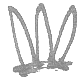 ; At first I supposed a new genus; and more trouble. However on dissecting carefully one fl, I found it was a true Pterostylis, & allied to an Australian one, (or two), small & reddish (like this) and without tails. I was much pleased with this novelty.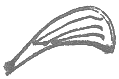 I hope now that your shearing (as you say) is over today, you may find tine to look about you—in nooks & unvisited spots. I mean by sheep—if there are any such left—and obtain that long-stalked Orchid. However Dinna forget the one with a red open mouth, and long narrow stiff leaves you sent me whilst at Norsewood last autumn, I should much like to see more of it.Last night a fine packet of sorts came from Mr Hill (who has been up to Makaretu & the slopes of the Ruahine) among them a new Ranunculus—at all events, new to me—but as there are nearly (or more than) 200 known species of this extensive Genus—I must overhaul warily, &c, &c. The worst is, I have not time now to spare—though I work night & day—& very rarely go down to town; I was there this mg on business, but don’t go again this week.Another new find (causing labour) was the bones of an animal in the quarry below, 45 feet, or so, under surface, and in excellent preservation. Unfortunately from their being very small (I could put all I have in a wine glass) they were not soon discerned, & so 4/5ths or so are missing. These will cause another short paper for our next meeting.I wrote on Sat to Dr Hector, to borrow a work from the library—which I require; will he lend it?.Do you take in our “Dy.T.” & did you note Mr Editor Prices sapient quotation from a little pamphlet of mine I have sent him?.Bless my soul; what a long letter to you again; and I up to the neck, in work, w Eng Mail closing on Saturday.It is no use sending spns in Paper boxes—better perhaps in soft rolls—better still in tin. I shall send you 3 empty tins of a very good size, and they weigh light.—I have a lot of them—I forage down in town for old tins, & old bottles &c &c.Winklemann sent me a thumping lot of Orchids (all large size) from Kaipara—in a very stout & big tin box (larger a good deal than this page) and that was crushed out of all shape, askew, like a billy cock hat. I never saw such a crushed, & twisted stout tin article ; the plants were all utterly useless, owing to his sacking them up, tubers & earth as they came out of the ground. I gave them two hours, but not one flower could I make anything of—rotted—sanded—& crushed. However I got a large supply of tubers, some nearly 1¾ʺ long & ¾ʺ thick, & I have planted them in pots.What of your divot Orchid.I have neither seen, nor heard from P.D., though, like D.P.B. he has been in town attending meetings. I wrote him ten days ago,—no reply—too bad. Goodnight. Kind remembrance to all at Glenross.		Believe me ever 				Yours truly						W. Colenso.P.S. Pretty well but too much Rheumatism.________________________________________________1885 December 18: to HectorNapier, Decr. 18th, 1885.Dear SirI have to thank you for your kind loan of Book & spn. (Sphenodon) from Col. Museum—to hand last week: I now return them to you by steamer leaving here tomorrow. Through your kindness I was enabled closely to examine and compare the few bones I had acquired of a small Sphenodon: my paper on them was read here on Monday last, & perhaps you may receive it by this mail.I received the little case safely (though no note came with it), and hope it may reach you all right. The skeleton was partially disjointed in its case: I trust it was so when packed up.—		I am, Dear Sir,			Yours truly			W. Colenso.________________________________________________1886 January 9: to HardingSaturday morning
9th Jan/86Mr HardingDr SirI have been asked by Maoris in the Country re Maori Almanac: have you any this yr.? Of course I mean separate from your big (usual)  one. If you have some please give Bearer 2 for me—I will pay you.Hope you are well—ditto your people. Have not been to town for 10 days: busy.Yours trulyW. Colenso.P.S. Should my man not see you & you have them, please leave them for me at Bowerman’s.________________________________________________1887 January 25: to HectorNapier
Dear SirThis afternoon I received your telegram & have immediately acted upon it. I send you herewith what I suppose will serve, it is drawn up directly in keeping with the bye-law. I fear, however, there will not be time sufficient for me to receive it back from you & enclose it to Buller to go by this week’s mail, (I, too, leaving for the Bush on Friday mg., now arranged,) and therefore must ask you, kindly to forward the said Paper to him: I have written to him, but have not closed my letter, and will mention it. I am, Dr. Sir,					Yours faithy.,					W. Colenso.________________________________________________1886 February 8: to BalfourMONDAY EVENING
8th Feby 1886Mr D.P. Balfour 
GlenrossWe have at Home (in my part of the Old Country) a saying “½ a loaf is better than no bread.” If you believe it, then welcome a much shorter note than usual from an old acquaintance.Yours of the 16th Jan, I received on the 20th, but have not found time to answer. I did not expect anything from you in the midst of the summer, & am really glad I got nothing—for some plants that Hill & Hamilton kindly brought me from the heights (interior) I have not been able to attend to—the small crypts however will keep.My heavy job (promised in Jan) is still in hand; another fortnight I hope will see it off, & me free. I wrote to Gov informing them.Of course you saw the wretched meagre report of our annual meeting. Only few present, still it was a long one (and I thought interesting). I was obliged to have a good deal to say—and we did not break up till XII. How things will get on in 86 time will show.I hope you are well & all at Glenross—I am tolerably so. Have not seen P.D. this year;Yours trulyW. Colenso.P.S. If I can I hope to go to Bush & Woodville at end of this mo.________________________________________________1886 March 15: to CheesemanNorsewood,(“70 mile Bush,)80 miles S. of Napier,March 15. 1886.T.F. Cheeseman Esq. F.L.S.My dear SirYour letter of the 8th. has only just reached me here, and as I shall not be returning to Napier till near the end of this month (just to catch outgoing S.F. Mail), I write at once to acknowledge receipt.That memo of a “Tour in N.Z.” you speak of, was also published in pamphlet form in . The copies I received have long ago disappeared: I think Kirk had one of the last from me, & possibly he may have it still.—As to spns. of H.B. Coprosma I think I may be able to send you a few—if any left from a case I sent last spring to , and of its arrival there I have only just heard from Sir J.D. Hooker & Mr. T-Dyer: these, however, are described by me in “Trans. N.Z. Inst.”—only last week I was collecting fruits of one of them for Kew, in a dense forest a few miles away, and now I will get some for you, if the weather keeps fine: (very fine of late, & hot, too,—77º this day in my cool room!)—Of spns. from that “Tour,” I fear I have none: I never cared to collect for self, or for “exchanges,” but only as well as I could (in those days of toil) for —I will write to you again, soon after my return—if then free from Govt. work, at which for several months I have been labouring far beyond my strength, and only escaped hither last week to recruit.I am, Yrs. truly  W. Colenso.P.S. Petrie, some 2 yrs. ago, wrote to me for spns. of Coprosma: and I then sent him what I had. W.C.________________________________________________1886 March 28: to BalfourNAPIER SUNDAY MAR 28/86Mr D.P. BALFOUR
GLENROSSMy dear SirI have now 2 letters of yours before me (6th & 20th inst), and also “small lots of specimens”—to thank you for, & to reply to letters as I best may.I only returned from your Bush on Friday last (whither I have been over three weeks, having left N. on 3rd inst).I hope I wrote to you whilst there. I know I fully intended to do so, but I wrote so many letters thence, that I have forgotten;—your 2 letters reached me there.—To your first,—I am pleased in finding you enjoyed yourselves ( the whole clan of Bs and Ds I mean) during their visit. I have long looked forward to spending a few days in the neighbourhood of what R.D. calls “the bottom of a bucket”—perhaps next summer. On my way hither on Friday I was enquiring of Capt Birch, who gives a good account of the further hostelry.As to your variegated wool, I can not say anything about it, in the company of a note, that would satisfy you; to me, the marvel has always been the other way,—why should sheep usually remain white, & not follow the common law of all other domestic animals of being all colours. Your wool however shall be shown.To your 2nd letter & spns. 1. The fragment of bone may be the tarso-metatarsal of a Kiwi, at present I cannot say, should like to see more. 2. The “Burrowing insects” I know well; these are the larvæ of the Myrmeleon—described by me in “Trans N.Z.Inst” Vol XVIII, pp 157–158. If you got some more of their sandy earth, and put into a basin with 2 or 3 of them, they will soon make their conical-circular pitfalls, to catch their prey, & if you drop a small insect in it, you will see how they work. Only one of the 3 you sent me was alive—they required air, & the box only reached me from P.O. yesterday.The plant (old flg. stem) is, as you supposeed, a sp of Orchid—Gastrodia, (Hd Bk p.623) but propably not that spn, more likely to be identical w mine of last year’s paper, which has been sent, to Dr Hector with the last, and may be published in Vol. XVIII. It is a very striking plant, I have long known it (see also, “Ruahine” jy, pp 61,62) but have rarely ever found it in full flower—always, too late, or too early: it flowers in January—Thanks for offer of Tuber, but, it would not live here; it likes the shade of dark woods. Should you have perfect flowers next season (and I here) remember me.I, too, lately, found plenty of broad leaved Moss barren and several little “Divott” orchids, all past flg. Keep a lookout for your Autumnal red-flg, gaping mouth Orchid, on high stalk (9–14 inches) and long narrow grassey leaves, grows on the open claylands amongst fern. I enjoyed my rest and quiet in Bush, came awa with regret. My home is more there than here. However, it is pretty well all one as to busy life; there, here, lots to do. I gained a few novelties in Bush that pleased me much. No reply from Government.I write you today while free from interruption; must go to town on business tomorrow. Hoping you are all wellI amYrs trulyW. Colenso.________________________________________________1886 April 23: to CheesemanNapier, Good Fridaynight, 1886.T.F. Cheeseman, EsqMy dr. SirJust a line to assure you I have not forgotten you—nor my promise made to you in a note (in reply) written from Norsewood more than a month ago.—I had set apart this day to look over my many unsorted bundles of spns. of past years, in order to glean a few spns. of Coprosma for you:—I have so spent the whole afternoon w. but small success: but, as I wish to seek further, I cannot send them tomorrow, but hope to do so next week.—Yours very truly(in haste) W. Colenso.P.S. After my last, I saw Kirk accidentally in the road, & told him what I had written to you, re pamphlet. W.C.________________________________________________1886 April 28: to BalfourNapier Thursday evening
April 28th 1886Mr D.P. BalfourMy dear SirI have long had here before me on my writing table your kind & welcome letter (yours always are) of April 3rd. received on 7th.—and with it spns of Moss: and now, I have another box of spns, (to hand yesterday)—and so, I must e’en begin a letter in reply to you, though I shall not finish it right off—as I wish to examine this last spn of your Moss (which I did—yesterday—hoped to do this day, but is dark, cloudy, & raining, too much so for daylight analysis).The first lot of Moss was of no service (having had from you better leafing spns before)—these capsules being all old (2 years perhaps) & broken, not one sound one in the whole lot.—In the last lot (now being freshened in water & rain) there are 2–3 sound capsules, but wanting both the open culum & the calyptha; no doubt we shall have them all by & by.The next big piece—is a portion of a nice semi-dendroid Hepatica (of which I should like to have more & in fruit—which, if it grows near you & marked, it will soon be,) I think it is a spn of Plagiochila—allied to those described (by H), also to mine in Vol XIV, “Trans” P.340, but fruiting spns are needed, the small, wee, bit, is a young frond of a fern, Trichomanes venosum,—common on trunks of Tree Ferns. I will enclose a few fruiting spns that you and bairnies may admire its elegant wineglass shaped involucre. I will also enclose spn of a lovely Hymenoglossum which I discovd in 1840, or so, & described in 42, in “Tasmanian Journal Nat Science”, as H. Frankliniarum after Lady Franklin (but Hooker & co have cut it down to H. eruginosum a Tristan dAcunha fern)—this however, is largely disputed by many including W.C. I have never seen it here—anywhere—till last year, when lo! 10000s in the one forest, clothing fern trees. (I may have sent it you before? but note its Stellate pubescence)—neither Sturm, nor Hamilton, nor Hill, nor Winkelman, had seen it before.Of course you will have seen mention of me (in the old political groove) in our papers; ’twas all of a sudden, soon over—with me. I have not yet received a line from Govt re my heavy job, sent them in Feb. I can not understand it, such however, is anything but helping w. the work. Had I heard from them, I should have continued doing a little.I purpose, if possible, going again to my home in the woods, on 6th or 7th May, & shall be absent that month.Our (that I say, not, their) Scty, called “First ordy meeting of Session 86 on Monday 19th. inst, at 8.” I wrote saying, it was illegal—as month, day of week, & hour (see rules). I have heard very few attended, and great disappointment.Last week, including last Sunday, I was very unwell—something strange, could not do anything—a sad loss of time to me.Thursday mg, 29th.—The dark dull weather still continues, (doubly so in this house so surrounded in trees) but the rain is fine, genial, mild—and I am glad to see it, as it will (I think) ensure plentiful feed for the winter.—I shall now find my letter & post tonight. I have a fancy that you may now get your mail twice a week. In looking you out a few spns of fern this mng—I have been obliged to give you the smaller ones,as the larger are nearly 2ce this size, & would not go into a letter without breaking.If I ever (again) visit Kuripapango I will try to remember and let you know,—but my visit would not come off before Xmas or so, and where may I be then?. Not here perhaps.I am both pleased and interested in the rapid and solid growth of your library—it surely beats all Country Town Libraries! all I can hope additional, is, that you (all) do make good use of your stores otherwise books are much as misers gold.Should you have any spn to send me, do not do so after (say) 5th. May—While I may be absent until you hear from me;—for all that the P.O. send on to N to me, they charge Double postage on. I have kicked about this over & over, but no use.With very kind regards & best wishes, Believe me				Yours truly						W. Colenso.Have not seen P.D. since Feb.________________________________________________1886 May 4: to CheesemanNapier, May 4, 1886.T.F. Cheeseman, Esq.My Dear Sir,A short time ago I wrote you a few lines to let you know I had not forgotten you, neither my promise made in a former note. I must now send you what I have been able to collect from my spns., but I would almost rather not send them,—as some are so small & scrappy, and, of course, unsatisfactory to both you and to me: but I have done my best.—I cannot think whatever became of the specimens of my 2 recently described species, (C. rufescens, & C. heterophylla,) especially this last, as I had dried several spns. of it, being struck with the peculiarity of its appearance; it is just possible I sent them all (the better spns.) to Kew, not caring to keep any: however, I send you all that I have left of these 2,—and can get you more & better in the spring, should you care to have them:—that is,—If I keep well.Of C. rufescens, & C. ?arcuata I send you fruits in spirits, besides some dried seeds, which I gathered purposely for you after my note from Norsewood in March: I call one, C. arcuata, but only provisionally, as it strongly reminds me of a plant I had so early named in my little pamphlet tour: it may, however, be different.—Just before leaving the woods (end of March) I obtained m. spns. of a fine handsome Coprosma (C. latifolia, mihi,): I had, some time ago, gathered what may be the fem. (fruitg.) spns. of this species, but I am not satisfied as to this.—Another peculiar sp. is the one I have named C. maculata,—long vexatiously known to me, and plentiful enough, but I could never get good spns.,—as the cattle are ravenously fond of it, (its stems & branches being sub-succulent & brittle,) and insects by 0000’s feed on its leaves, which, also, I think, suffer from frost.—Some of these sps. (as, Nos. I. II. and IV.) I had sent to Petrie.—I hope to get to the woods next week, (my last autumnal visit,) and I will keep a look-out for you, but the present is the wrong season of the year.Should you wish to see more or better spns. of any of these now sent,—just give me their nos.Hoping you are keeping well, and with kind regards,		I am, Dr. Sir,				Yours truly						Wm. Colenso.Memo of spns. of Coprosma, sp., 
sent Mr. Cheeseman, May, 1886.No. I. 	C. Baueriana, m. & f. 
 ״	II. 	C.————var., m. & f., from my garden. (fruits 
		separate)
 ״	III. 	C. heterophylla, —(described in ’85; & may be 
		pubd. in “Trans. N.Z. Inst.,” vol.xviii.)
 ״	IV.	C. concinna, , (“Trans,” vol. xvi, p.330.)
 ״	V.	C. ?arcuata, , (fruits separate).
 ״	VI.	C. latifolia, Col.—m., 1886.
 ״	VIα.	Ditto,———–fem.
 ״	VII.C. maculata,  (2 sm. & poor spns.)
 ״	VIII. C. rufescens, —(fruits sep.) 
	(described fully in ’85: and may be pubd. in “Trans. 
	N.Z. Inst.,” vol.xviii.)P.S. In looking over my “notes”—I find—No. 5, tall slender shrub, 12–14 feet, branches long slender, drooping: fruit, fully ripe, pleasing light orange, sub-globose, 3 l. diamr., sweet.—No. 8—fruits darker orange (vid. Desriptn.)I thought, when I wrote my note, I had put up a few fruits of No. 5 in spirits:—but I cannot find them! these fruits, ripe, are always scarce, being soon devoured by birds, &c., besides this shrub is also scarce while No. 8 is plentiful.________________________________________________1886 July 6: to MorrisonNapier, July 6/86T. Morrison, Esq.Occidental Hotel Wgn.My Dr SirI got yr address last wk. from Mr. P. Dinwiddie & now I am going to trouble you with a little matter (in our line) belg. I shall have your hearty help—if you can spare the time.—Of course you know of the spn. sht. of the Mao. Lexn. wh. Mr B laid on the Table. I hope you have also seen it. Now I have been cruelly served in that business from first to last. Five years ago I copied at Sir W.B’s request, some 30–40 pages Ms. But they of the last Govt [****] were never ptd. Last yr. Mr O moved that they shod be ptd & Mr B promd. as much. This yr that mis. wretched sheet (contg. at most only one p. of the Lexn.) is produced!!—well I have been trying hard ever since to get more done—if only, say, 4 pages more,—but I cannot succeed, not even w. my offer to pay Mr. D. his charges for doing so; as, they say, he is too busy.—Such then being the state of things, I have thought of asking you, to see L.&B. & to ask 1. if they can print me at once (say) 4–12 pages—much as p.4 of that sheet, & to have cord. proof sent to me here. 2. What their charge would be per page for say 250 copies & what 500 copies—in sheets.Then I shall want to know if Mr B (or the Nat. Office) will allow of those Ms. pages being passed on to L.&B. as “copy”,—to be kept clean & returned to Mr. B.—Perhaps L.&B. could ask this (of Didsbury or some one). But I will also write to Capt.R. to make the enquiry for me.—I much wish to get a fair sample of the said work printed right off—now that a beg. has been made.My only reason for employing L.&B. is, that I don’t suppose Mr. B. would allow the said Ms. to be retd. to me; if he wod. then it cod. be ptd. here which I shod. greatly prefer.I enclose a Parly. P. of ’75, which you may not have seen, it will tell you much about the Lexn.—The Spl. Corrt. (whoever he is) of the Wkly News has told a gross error concg. me & the Lexn.—it is in the WN of June 26, p.16. I have just written to the Edr. abt. it.If you are not too busy let me have a few lines from you: I hope you are q. well.& am yrs truly
           WC.Send Tels. I will pay. Have you seen vol xiv Trans. I have a large share therein.________________________________________________1886 July 13: to BalfourNAPIER TUESDAY NIGHT
Mr D.P. BalfourMy dear SirYours of the 11th. to hand last night, and I was glad to gee your hand writing again—after so long a silence on your part. I had (foolishly perhaps) been expecting to get a line from you while last in Bush,—but did not; & now that I am sitting down to write, (letters Home, &c, &c) my usual nightly occupation, I have determined first of all to pay your debt—reply at once to your letter, and here I may say I may take up your words, and say “I have nothing new to write”—but, would such be true?. First I will notice 2 or 3 items in your letter; the green Lizard wants rest & quiet—naturally it spends the winter months in a state of seclusion & torpor; I have 2 here that have not eaten for 2 months or more.The “red fully size stems, brown, &c” of our fine big-leaved Moss, were to be of the Year Current, not the past,—I had thought you had more handy of the Bairnie Mosses, which, when ripe you could send along.No doubt you are fully right as to the improving of the wilderness, & posterity will owe you, & other early settlers more than they can ever pay; But,on the otherr hand—it would be a really good thing if every plant—however useless or noxious, or insignificant,—could first be known, and accurately described before it gets polished off; for all such (animal & vegetable) are wanted to make up the unbroken chain:—that links animate & inanimate nature together.—For my part I am more than ever charmed with the multitude of lovely Hepaticæ—in finding, how they dovetail into, & supplement each other, but I must stop this.For my part I do not think so much of “the Eruption at Tarawera, and the numbers of people losing their lives under such fearful circumstances” (as you say),—because such, aye & far worse happen every day in shipwreck, fire, flood, cyclones, & war. I believe their deaths were easy, comparatively, with those by shipwrecks &c.I was not at meeting last night. I had reason to expect nothing (or next to it), so I staid away. I heard in town today it was a very poor affair and over by nine or so. I have 2–3 papers nearly ready which I may send to Wgn,—that will be all one to you, if they find place in the Vol of “Trans”.I am pretty well; hope you are all so—including young Phillip. Yours very trulyW. Colenso.P.S. I suppose you saw last year in paper—a notice of how the “Ruahine” pamphlet was reviewed in “Nature”—should you wish to see it, I can send you a copy.________________________________________________1886 July 17: to BurttonNapier, Mr. John Burtton
KumeroaDear Sir,I write to thank you for your kind note of the 12th. inst., and for a deformed Huia’s bill that came with it: both very kindly brought me by your daughter Miss Burtton. The bill is (as you truly observe) a natural curiosity; and I shall have much pleasure in showing it, as from you, at an early meeting of our N.Z. Institute.—As you have so kindly and spontaneously remembered me with this curiosity, perhaps you may hereafter be able to send me something more in the shape of novelty,—from among the insects, the mosses and ferns, and small plants, shrubs and trees, that are peculiar to your neighbourhood,—a small portion (as a specimen) of anything large will do: for I am a strong believer in the local Natural History of this Country, particularly of its Botany; and have often of late years, wished that age would allow me to visit and explore the outlying Inland districts,—especially those near to the mountains.I note, in the “Postal Guide,” that you have a mail twice a week to and from Woodville: and so I enclose a few p. stamps, to enable you to use the said mail to advantage, should you detect any of those novelties:—as I suppose you scarcely can have stamps for sale at Kumeroa,—and I have several kind correspondents in scattered Country localities who do so.Once more thanking you for your kindness,I am,Yours truly,W. Colenso.________________________________________________1886 August 3: to BalfourNAPIER TUESDAY
Aug 3—1886Mr D.P. Balfour
GlenrossMy dear SirAt last I proceed to answer your kind & long letter of July 16th which I should have done long ago, but waited, thinking I might hear from you in reply to mine of (about) 14th, which I supposed reached you shortly after you had written to me.—For among other things, I supposed, I had told you in it of my paper I had written for our society respecting the birth here of 2 young green lizards—with all the accompanying circumstances—to that paper (not yet read) but may be next Monday?—I may add, by way of supplementary, some portion of your observations on the same subject. Curiously enough my 2 specimens dropped dead (or nearly so)—are in their fetal envelopes, & really looked pretty when fresh—coiled up—somewhat resembling the seed of a broad Bean in size and shape.The “small packet of Hepaticæ”, came alright & has given me some work—I do not know if you were aware that a very small very wee portion of the lot was Hepatica—it was nearly all Moss, but I found 3 or 4 wee tiny plants. It was closely allied to Ingermannia humillissima, in my Botanl. papers in Vol XVIII, just issued (hope you have received your copy)—but, while closely resembling it,—I have made another sp of it, by dint of microscopical research. I should like more specimens, if handy.I was in town this morning, (I only go thither now about once in 8, 9 days, and then on business) but I called on Dr Spencer, our President, & he wishes to get a few plants (roots), and seed of the little common Drosera; formerly it grew here on the sides if this hill, plentifully, but I fear it has been killed—you may have it near you on some bank, or slope, away from feet of stock, and so I ask you to send the Dr a few roots (they are little bulbs, & very deep in the ground). If you can do so—you may also send them to me for him,—I said that I would write to you this day about them.I hope you are all well at Glenross; our winter is passing awa’ though it was cold here this mg. I am looking forward to flitting to the Bush at end of this month. Not a word yet from Gov re Mao Lex!.My old friend P.D. has been here spending 2 nights with me, since my last to you. I am writing this in haste, as I have plenty to do just now; the old old song; with kind regardsYours truly 	W. Colenso.P.S. I do not know the proper days for posting to you, & P.D. could not satisfy me, but I hope this may be in good time. W.C. ________________________________________________1886 August 11: to BalfourNAPIER, August 11/86Mr D.P. BalfourMy dear SirYour kind, full & welcome letter of the 8th I duly received, and now (my first spare moment—if indeed, “spare”one! I hasten to reply—this being out going Eng mail week via S.F., and I have more than usual to write, and nothing done yet.Yesterday I had to go to town, & I called on Treasurer & Council member Bowerman for your Vol XVIII—he assured me it was sent to you by post last week, but (I fancy) after the Thursday Eng. I hope you will duly get it tomorrow. Another matter I had with Bowerman was, to know who supplied the “Herald” with the shameful report of our meeting on Monday night, which was again cut down and diluted (lowered, as usual of late) in the “D.T.” of last evening, but B did not—or would not—know.I was really astonished this mg in seeing (by the merest chance) a copy of the opposition paper “Evening News” of yesterday, containing a fair & reasonable rep of our meeting, and the result is, that I have sent and got 1 doz copies, for distribution & may become a subscriber. I send you a copy w. this.Our meeting was really a good one, & well attended, and kept up till 10.30. 1 could wish you (as a lover of Nature) had been there. A large number of good, pleasing & interesting natural objects, and several unique Maori ones. In reading my paper on G Lizards, I added a short supplement on yours—as communicated by you. With this I shall post that No of “Nature” & I think you may keep it (If you should wish to do so), as I have another copy. I don’t know how I came to omit, in mine to you of July 13th, all mention (as you say) of the 2 young Lizards—they were born early in June & my paper was written about them to be read at meeting on 12th July—but did not go. I suppose it was owing to my having so much to do & the G. Lizard subject between us being old.I am sure that your congratulations are genuine—real, & I fully endorse Mr Heaths opinion that it is an honour to the Colony, District, & Town—as well as to your old friend!. I may tell you more when we meet, and I do hope you will call & stay a while, when in town & see & hear, &c.The Gov have served me shabbily in this matter of the Mao Lex—in a late letter from them they coolly tell me—they “had dealt frankly & liberally w me, in their gladly consenting to my going on with the work without pay” &c &c. But more anon.I purpose going to the “Hielands” early in Sept in quest of my dear Crypts, in fruit. You will see something of my work in vol XVIII.—Your address is correct enough—but there is no need of it in common correspondence.—P.S. In town this morning I hear from Mr Kinross White that Mrs Kinross has gone S.________________________________________________1886 August 31: to BalfourNAPIER AUGUST 31/86Mr D.P. Balfour
GlenrossMy dear SirYour kind—long looked for—and very welcome letter of 29th. came to hand last night. Of course, from the state of them, here, and from the sad appearance of the high plains & nearer hills, that you were doubly busy saving life, and I often thought of you, & your worry and care, and now I am glad to hear of your loss not being heavier. It was the coldest portion of 86 to me, and that with winter season passed.First, I must thank you for the Drosera plants, they arrived in good condition, and I soon despatched to Dr, who was very glad to get them, and has thanked you heartily for them; he is desirous of carrying our Darwins Experiments.Your 2 little Hepatica spns, in this letter of yours, I know pretty well—that is (at least their Genera; the smaller one is a Radula, of which there are several species described, and perhaps this one among them; the larger is a Madotheca (next genus in sequence to Radula and I believe it is identical with one I last month drew up a description of for my paper (which I have named M. latifolia—it is however very near to M. Stangeri,which is also very variable; I shall, I hope, know in a few days. M. Stangeri is a lovely plant when found in luxuriant growth and wet—after rains. Both of these Genera, are very troublesome fellows to exam, & work up.I am pleased to know you got your Vol XVIII. I have noticed a few errors in my papers—one just now, at p.259 line, “Obs” new for near; and on opposite page, a stop required after P. amoena (which now is one word). You will also have noticed, 2 whole pages, one little wee Hepatica—pp 286, 287; that plant cost me almost a weeks labour;—.You did right in keeping “Nature”, I have another copy. I have also lately received a coloured plate of a fine and curious and very scarce N.Z. plant—“Colensoa”—which I would like for you to see, & return—I must find out a means, somehow; I have only met with it in one spot, near Whangaroa, N. of Bay of Islands.You are right re your remark on Dr H & Co & the rejected papers;—. I suppose you noticed how nicely (tenderly yet keenly) the Ed of “Nature” touched on that point; I am sorry that the Dr has never made any advance to meet me, since I wrote to him from the Bush, saying if he were not too busy I should like to write him a letter (wishing not only to renew correspondence, but to go on with my Hawaiki papers)—after some time Gore wrote to me, saying Dr had gone S, (just then gone), and that if I would write to him, G, he would hand over on his return,—I did not reply.Another thing I am sorry for, is the Gov have not made any reply to my letter to them of July—re Lex.I send you a paper, (E.N.) with this. I had however previously seen in the Lond “Standard”, that about the Scotch Sabbath.Reading over what I have here written, it occurs to me to say, that that very Review in Nature (seems that serial is the tip top one of our scientific ones) may have served to help me to my fellowship with the Royal. See how things come about. The editor of Nature has several times noted well my papers in transactions N.Z. & particularly those on Maori matters in past volumes—one particularly on their vegetable food and cultivation was also taken up by others.You say “I miss all those nice meetings, through being so far away. But still I often have my own meetings all by myself in some solitary gulley, where I can meet and converse with my Maker far from the busy haunts of men”.—Now this is admirable, and I thank you for it. It cheered me last night (dull) to read it, & had I never had a line from you besides,—I should have concluded you to be a true brother-mind. Such, I, too have often done, & hope to do again.—I went late XII to bed, but not sleep (I had drafted a long letter to “Herald” re the misguided “Army” of which my heart and head, too, was too full—bursting). Hour after hour passed, & I took up a little book, a favourite of mine, by Theodore Parker,— “A Discourse pertaining to religion”—and opened on a page agreeing with you. (Here is an extract). “Nature is not only strong and beautiful, but has likewise a religious aspect. This fact was noticed in the very earliest times, appears in the crudist worship, which is an adoration of God and Nature. It will move many a heart to latest day, and yet have an influence on souls that are deepest and most holy. Who that looks on the ocean, in its anger, or its play; Who that walks at twilight under a mountains brow, listens to the sighing of the pines touched by the indolent winds of summer, and hears the light tinkle of the brook murmuring its quiet tune,—who is there but feels the deep Religion of the scene?. In the heart of a city we are called away from God. The dust of mans foot & the sooty print of his fingers are on all that we see. The very earth is unnatural, and the Heaven scarce seen. In a crowd of busy men who throng its streets, or flow together of a holiday, in the dust & jar, the bustle & strife of business, there is little to remind us of God. Men must build a Cathedral for that. But everywhere in nature, we are carried straightway back to Him. The fern, green and growing amid the frost, each little grass and lichen is a silent momento. The first bird of spring, and the last rose of summer; the grandness or dullness of evening & morning; the rain, the dew, the sunshine, the stars that come out to watch over the farmers rising corn; the birds that nestle contentedly brooding over their young, quietly tending the little strugglers with their beak,—all these have a religious significience to a thinking soul. Every violet blooms of God, each lily is fragrant with the presence of Deity.”The awful scenes, of storm and lightning and thunder seem but the sterner sounds of the great concert, wherewith God speaks with man. Is this “accident”?. Ay, the earth is full of such “accidents”. When the seer rests from religious thought,or when the worlds temptations make his soul tremble, & though the spirit be willing the flesh is weak; When the perishable body weighs down the mind, musing on many things; when he wishes to draw near to God, he goes, not to the city—there conscious men obstruct him with their works—but to the meadows, spangled all over with flowers, & sung to by every bird; to the mountain “visited all night by troops of stars”, to the forest stretching out motherly arms with its mighty growth and awful shade, and there, in the obedience those things say, in their order, strength, beauty, he is encountered front to front with the awful presence of Almighty power.Paul says (in one of his Epistles) “You see how large a letter I have written to you with my own hand”, and I say the same to you, but do not suppose I have nothing to do.But I must close. I cannot write so fast as I used to do, and my hand (and chest too) tires & pains. I shall not go to Bush early as I expected to do—but perhaps, on 7th. Sept, if possible, may write to you thence.—Many of the Hepat should be in fl now—some further on in spring some autumn, much depends on situation & aspect, but some, that I have year after year most diligently sought in fruit &c, I have never yet so found.I have had another birth of Green Lizards, and, again, unexpectedly. Last week, a fine spotted one I had here gave birth to 2; both little beauties like the dam, one was alive and free, tother was wrapped up partly, in its fetal membranes. 2–3 days passed, and still the same, at last I put a little water into their bottle, & then much of those skinny bits came off—no doubt such is an easy job while fresh among mosses & grass etc.—However the dam is now dead; ditto no 2 calf. No 1 is still active, but a whole week from birth without eating. The mother was starved—4 months or so; I have flies, but no. So goodbye. I hope I shall not have surfeited you w. my big dish?		Bel me, always yours sincerely				W. Colenso.________________________________________________1886 September 1: to HillNapier.					
Wednesday, Sept 1/86.Dear Mr HillYour welcome letter from  of last night reached me this evening (through, I suppose, the kindness of both Messrs. Fannin and —or the Double ff’s!) and I thank you for it.—Of course I knew you were absent & on duty (indeed, last week I considered you hard-hearted towards your juvenile flocks, in thinking to gather them together in such wintry weather! our coldest for ’86!!) and, though I should have much liked to see you here—on Sunday or Monday—yet I hardly dared to expect it,—thinking on the superior demands of your good wife & family:—and of your being little at Home. Still, I did wish to see you, or to know of your address on days, (which you have now kindly & thoughtfully sent me,)—that I might tell you—1. I have not recd. a line from Govt. (indeed, I hardly expect one now) unfortunately—through my not having been requested by them to go on—the unfort. Lex. is again at a standstill:——2. that I am halting ’tween two opinions about my going next week to Norsewood: the weather of last week was so bad, and having recd. no less than 3 different letters from Nd. (each of them declaiming against the weather there, & written early in the week before the great change,) I was, & still am, in doubts, whether to go thither at the time I had fixed, or to put it off for a week of fortnt. In my last letters thither, I mentioned “Thursday 9th.” as being my probable day—& this, if poss., I will keep (for your sake): and if I do so I must also write to Hans early next week: but this will mainly depend on our intervening weather. Should I not be there at that time, I will write you a letter—so look out then at Nd. P.O.—I have had a nice letter from little Charlie my mail-man (or boy—for he is very small, & 7 yrs. or so)—in ansr. to mine to him, & this I wish you to see, & should I unforty. be hindered I will forward it—as above. (Charlie reads w. me, at times, as Emma used to: I also wrote to Emma, telling her of your early visit to Woodville. Please remember her—& me to her.—)Of late I have been working up a few plants, for my 2 papers: also finishing the heavy arduous task of arranging that Fungi List of Kew, I just showed to you.— called here on Saty. last. I had written to ask for a better spn., (which he had promised in Jany., when he gave me a scrap—saying, his parcels were at Mohaka, &c.)—but he has none, which disappd. —He told me also of his new troubles, & you have heard of them. This day I have a note from him to borrow my vi. vol. of “Icones” contg. plates of “Colensoa”—(published in ’46, or so,)—I have written, assenting, but informing H. of this new & coloured plate, &c. Does he already know of it?——Am sorry for F., hope he will soon be better: his cold last week was severe.Hope you are keeping well: don’t expose yourself—not for my but for Mrs Hill’s sake & bairnies. I am pretty well. Write me if you conveniently can do so: & try to elicit something from Gow. Believe me ever Yours truly W. Colenso.________________________________________________1886 September 15: to BalfourNAPIER 
WEDNESDAY NIGHT
SEPT 15/86Mr D.P. Balfour
GlenrossMy Dear SirI am still here, detained like some of the old sailing craft by head winds; I was to have left for the Bush last week, but the weather was so altered—cold and wet—that I put it off till this week (tomorrow Thursday), but the weather being much the same (though today it has altered for the better) that, on Tuesday night I wrote I intend deferring my visit thither till Tuesday next. I had also received letters from the Bush, informing me of hail, rain, snow, & cold up there—and the woods are not pleasant in wet and cold weather.Last Saturday, , knowing I was here, came to see me about Mondays Society Meeting, when I agreed to read one of my (3) Botanl. papers, consequently I went thither on My. night in the rain and wind. Very few were present (only 8 I think, members) which was not to be wondered at, considering the state of the weather, &c. However we had a very fair meeting, as to interesting matters, & did not break up till X. I caught cold there (not in going in the rain, nor in returning, but) in sitting so long a time in the large cold room, thinly clad, too, for I was obliged to take off my wet cloak, & this has made me uncomfortable & brought on Rheumatism. You will see in “Herald” (also “E. News”) a fair short account of our meeting; among the new Fungi are 1 or 2 from Glenross, though imperfect—of which more anon. Heath (Master of High School) was rather severe in some of his questions respecting them, viz, of what good (monetarily)—as medicine—as food,—&c, &c. I pointed out the (already) great commercial value of Hirneola Solytricha, which a few years ago was of no account, & now worth (as per Customs) £20,000 a year,—and so it may yet be with some others; on his reiterating his questions, in another form—I replied, winding up by saying—it was the failing of this age or generation only to care for the almighty dollar &c,—which I regretted to see,—(I had p 34 of my pamphlet “3 Literary Papers” in mind, I suppose you had a copy, just look there). I returned to my abode here, cold and wet and not comfortable. On my coming in, lighting my candle &c, lo! on the table were some letters my man had brought up from P.O. & among them a very good, and most welcome one from you—which I was glad to see, and when I read (especially your nice fitting extract from an old letter of 120 years ago) I just cheered—insomuch that I gave your letter a Hieland welcome. I thank you heartily for it, also for the the Hepatica enclosed. I have today been overhauling the fine tangled lot, & if you can send me some more from same tree, by & by, do so, as perhaps in a month or so they will be bearing fruit, & then I shall be able to say more about them.I do not think I shall be inclined to rear, or keep, any more living Lizards. I have really not the time to spare to attend to them, besides, mine, (in fact) have died from starvation, and to me it is distressing so to keep a poor animal. My fine spotted mother died, a short time ago, & (strange to say) its pretty little bairney has not yet eaten anything (though 3–4 weeks old) & must follow its dam. I have given it flies but they are too large, & are not the proper food,—I have no little ones—with willing hearts and sharp eyes and willing hands—to aid, and assist.When you next write, tell me where the Madotheca grew, on cliff side, or on tree.This month has been a rather trying one for me—in many ways. I may mention to you a disagreeable letter from the Govt re Mao. Lex. they decline (or ignore) my proposals made to them, which they had sought, & they will not pay me anything for my heavy work of last (part of this) year, neither for outlay to Maoris, & others. Kindly informing me—that in their opinion I have had a large amount of public money, for which the Colony has had no eqivilent return, yet still wishing ?? for the speedy publication of the work—offering me clerical assistance (which they already have seen is of no present use to me) & reminding me, that the offer is still open for me to go on (as I did last summer) unto the end—when they will bring before the House the work, & be prepared to support Equitable remuneration, &c, &c. However they have got my reply “short and sweet”. I hope they will not bother me again, it is the old old story.But I must close. Try to make out my meanings. My head is hot, confused. I purpose being absent (say) until 6–7 October, so if you write, address to me at Norsewood, and so save the double postage.		With very kind regards 				Believe me, yours truly,						W. Colenso.________________________________________________1886 November 8: to YatesNapier, Novr. 8/86.Mr. W.W. Yates,
Secretary
W.M.C. Horticl. Show, 1886.Dear SirWhile at Norsewood (40 m. Bush) I received your note of 15th. ulto. re “exhibiting,” and should have answered at once but for a severe attack of Lumbago, which “floored” me for several days; afterwards I thought I would do so on my return to Napier. I got back on Friday last, but was so unwell that I was obliged to go to bed & send for Dr. Hitchings. I am now just down again, & I lose no longer time in writing,—also, at same time thanking you for (neat) copy of your projected prizes, &c &c just to hand.——Unfortunately I cannot aid you in the way of exhibits, having nothing whatever that way—although I have, & do wish you every success. I enclose chq. for ₤1. 0. 0 towards expenses, or to be used as Commee. may direct.Please excuse scrawl, Having been greatly shaken of late.—I amDr SirYours trulyW. Colenso.________________________________________________1886 November 16: to BalfourNAPIER
NOVEMBER 16/86Mr D.P. Balfour 
GlenrossMy dear SirLast night I was once mere gladdened with the sight of your handwriting—in your letter (or note this time) of the 14th.Yesterday I was thinking of writing to you, having made a spare hour, but I put it off till nearer the day of your mail leaving us.I think I wrote to you last, before I went away to the bush on 13th. Oct. While there I received your little box of spns of Hepatica, but could make nothing of them. I have tried again today (having brought them from Norsewood a fortnight ago in water with others from the woods, and so kept them fresh but with same result. I think it is some little Hepatica in an immature state. Possibly hereafter you may find larger & more mature and perfect spns. I must tell you I felt disappointed up in the bush in receiving your box, and No letter.I had a very sad time of it there. 3 full weeks & almost daily rain. I had only 3 days in the woods. On the 15th weather changed to a Sy “buster,” cold with rain, thermo 43º in parlour w fire. I was seized with Lumbago—a severe attack, and so a prisoner 8–10 days, and a sad time. On my return to Napier (pretty well, having spent 2 nights at Waipawa by the way back) and coming up this hill in great heat, and loaded with small luggage,—feeling faint and thirsty I drew a cork of an old bad pint bottle of Guinness Stout, (no other being handy) and drank about ½ a tumbler. In less than 5 minutes (aye, or 3) I was nowhere, torn to pieces in stomach, &c, &c, as if I had drunk poison. I could not stand. I was helped up to bed, & I soon sent for Dr H (a rare thing for me to do). By strong remedies, &c, I got round the next day, so as to be free of pains, but was very so, so, (weak and listless) living on slops for some days. I was obliged to go to town on business on Thursday last, and now well, & hope to go thither again on Thursday next.You say “You are busy.” Good. You (and I) are always so. The drying winds are doing mischief (reminding me of your attack) as they always do here on this hill. I fancy you were too early for Gastrodia—say mid or end of January. Perhaps pigs got at their roots, which are edible.Mr Hill was at Tarawera last week,and brought me thence some of your big-leaved Moss in good fruit, but inly 3–4 fruitstalks.With kindest regards, and hearty wishes for a good jolly Harvest (of wool) at Glenross—Believe meYours truly		W.Colenso P.S. I got however a nice lot of novelties in the way.________________________________________________1886 November 30: to BalfourNapier, Nov. 30/86.Mr. D.P. Balfour,
Glenross.My Dear Sir,Yesterday I was going to write to you—but just as I took up my pen to do so, it came into my mind, that your Mail hence only left on Thursday morning, & so I dropped tools.Last night , while writing to , my man came from P.O. bringing a little tin box from you! I had to take out its contents on to a dinner plate, & sprinkle, &c., & leave till this morning, and now I have gone over them.But, first, (& in due order,) your kind letter of the 21st. which I duly received. And now thank you for:—the bit of Moss in it was of our Mnium, rather old, but your specimens of to-day have filled up the gap. I find it is a different species (just as I had expected) from Mr. Hill’s collected at Tarawera, (road to Taupo) a few weeks ago.—I was pleased to find you were getting on well with your shearing, & I suppose you are, by this time, drawing to a close. Yesterday in town, I saw Campbell of Poukawa who told me he had finished:—some, I fancy? who began late, may have been hindered by our late rains (which still continue), but then they have feed & grass seed—“Galore”!You mentioned the death of my old aquaintance T. Shirley, & of his long residence in this district. He was one of our early settlers, but that was a gross mistake in “Herald” (45 years in this Dist.!!) I wrote immediately to Editor (a private note) calling his attention to it, from 30 to 32, or so, yrs. would be nearer the mark, but perhaps not as long as that here.I saw mention of it in an  paper, where it was given, “45 years in N.Z.”, this perhaps is correct.I hope young Parsons is getting better, & being so young that he may wholly overcome & outlive the disorder, as it is an unpleasant affection. I have seen a little of it.In this last lot of mosses, there is little of any consequence, I have washed up, this mg. & set aside 4 sorts, but no novelty. I will tell you more about them, & other mosses, too, by-and-by—when I take up that tribe. There were a few fruit stalks (apparently pulled out of their leafing stems) of a long green-podded moss, I should like more of that by-and-by when ripe—these are too young although I beleive I know it well.Yesterday,  we had rain! with thunder & lightning!! quite awful, tropical. It frightened the “auld wifie” here, & elated me, sky-high! I always rejoice at such times with a most exuberant overflow of spirits. (I am also, at sea, in a gale, or storm).However the thunder, &c. was so close overhead that I went out on the hill for safety, quite expecting to see one of the trees (a Pinus insignis), or the chimney-pot struck—but, strange to say, a low chimney on the other side of Milton Road, directly opposite was tumbled down! but I am not sure it was actually struck by lightning, rather, perhaps from the shaking & the deluging rain—for it was built up without good mortar.—The lightning was really blinding here in my front room, & quite dazed me.Have you any starlings or Mina birds building and breeding about you yet?They are here, & doing great good. It is pretty to see them in the field.I don’t think you will have anything new in the Moss way about you. You must go farther & higher, inland; there are however, in some springs and streamlets, some water-mosses. These may turn out new if you should have any.I am pretty (or very) well again. A great change with me, for the better took place on Sunday last, & yesterday; Electricity clinched the nail. I have for 50 years been a great believer in electricity,—& am of the opinion, that future ages will make wondrous uses of it, & also find it a great curative power. I should like to go off to the Woods & glens again! “My heart is in the !”—but that I cannot go till after the holidays—say mid. Jany.Great preparations are being made for Ct. Sg this evening.—I am not in favour of that move: too much frivolity! Waste of precious time!! Music, balls, concerts, theatres, races, &c., &c.—and no study of Nature—nothing solid. A fellow cannot live upon flower although lovely!!!!So, Goodbye, and with kind regards to all the Balfour clan at Glenross, beleive me, Yours truly,				W. Colenso.________________________________________________1887 January 4: to BalfourNapier,
January 4/87.Mr. D.P. Balfour, 
Glenross,My Dear Sir,Last night I received your kind (and “better-late-than-never”) letter of the 1st instant, and as I much wish to reciprocate your kind, genuine compliments, I must write at once to do so, as the New Year is already advancing in days. Well, I have had you in my mind of late, & that more than once or twice, many things combine to keep your name & memory before me, and then I have neither Family nor Visitors to distract my attention, and Xmas. & holiday times with me find & leave me more solitary as to human society than other days.I was glad to receive a letter from you, although (as you say) no accompaniments came with it. I can well fancy the picture you have drawn of your parched up country—it is the same here on this dry limestone hill—and so perhaps in the outer & lower forests, excluding the deep ravines & watercourses. Your story of your “Octopus” fungus is a good one, & made me laugh, reminding me of how some poor Maoris have been (first) taken in by pakehas, (as to drinking—something,) and then, they, following example, took in their own fellows, with demure looks & bated breath! I suppose you know the Botanical name of your fungus—Aseroe; there are 2 sps. in “Handbook”, to which I added a third, a few years ago. You will find it in “Transactions”. Most of that class of Fungi smell abominably after bursting, but before they do so, they are sweet & good eating—just so with a melon, fish—& most animal food when stale.At present I cannot say anything re Kuripapango—I hope to revisit Bush (Dannevirke this time) before end of month. From what you tell me of the place, and its visitors, I fear I should not find room! I am pleased in hearing of young Parsons improving in health. I had a visit from P.D. a week ago, was glad to see him once more! he is an awful stranger now with me. How pleased I should be to hear of wool rising, and keeping up, at Home.Here, (of late) the folks are half or wholly mad after holidays. And, now, that they have had so many, the cry—or the wish—is still for more! I am sure, that such—in excess—is against our advance & very prejudicial to the Rising Generation.Have you such a book in your library as “Oceana” by Froude? I am reading it now (having long waited patiently for a copy;) there is much in it that is good respecting N.Z.—some, strange, some worse,—the book is only 3/6 in shops here.An now I conclude—as I began, twice repeated!—wishing you a guid new Year & many of them—with kind regards believe me, Yours trulyW. Colenso.________________________________________________1887 January: to Wiremu ColensoTo  Jr.
	of no 8 North Parade
		 My dr SonAll that is written on the right hand pages in these 2 books (I and II), was sent to Latimer in August 1883: and I have now made this fresh copy specially for you my 2nd. sonNapier NZ											W.C.	Jany 1887also put in to beg. part I 
	“Did we but see &c Lyra Apost. p.33
& in Ms. last 3 lines from p.147, ib.________________________________________________Date? to Wiremu ColensoMy dear Son Willie,As a true sailor, you well-know what it is to prepare in time for the coming storm: a ship that is well-handled, and made all snug aloft and below, meets and passes through the trial and danger bravely. Just so it must be with you, (alone, and not having me by your side,) to prepare yourself for what I have written specially for you in these pages, for you will find many ugly and disagreeable things concerning us (both you & me) in them.—I have long hesitated writing them down, as I would much rather have told you of them,—explaining them as I went along: but, as I have always thought that you ought to know of them, (although such knowledge will give you pain,) and as my days are now fast running to an end, I have no longer deferred writing. Do not grieve too much over what you may herein read. Nobly share with me, my son, in my long and heavy trials;—not a few of them were increased and willingly borne on your account. But it would require many words to give you a correct outline of the many strange and false charges I have had to meet, and to bear. One was, that I had turned Mrs. Colenso out of doors:—another, that I was living disreputably with Maori women; another, that I was a confirmed drunkard, and common card-player with the lowest of the whites:—another, that I was unfit to be the trustee of my own 2 children, (and this last abominable story was even sworn to! in the Supreme Court at Auckland):—and there are many other heavy charges, but I have never cared to answer them, I have lived them down.—Do not allow any one to read this portion (parts III. and IV.) of the Ms., keep it to yourself:—but after our deaths, it should, I think, belong to the family there in . Latimer, I suppose will come in for the copy of it (or the original papers) here.You are of mature age now; read it slowly and thoughtfully, and note down any questions you may wish to ask me concerning the same:—also, respecting the two other parts ( and II.)—these two I should like for Sarah’s mother to read, (also, her father, if you approve of it,) and Mrs. Tucker, should you have the opportunity of her doing so.—In truth, I had promised their perusal to her, some time ago.—[Page missing]________________________________________________1887 March 1: to BalfourNapier, March 1/87.Mr. D.P. Balfour, 
Glenross.My dear Sir,As I have received your note of 20th. (but here on 26th) I suppose I must answer it:—but to tell you the honest truth,—Mon, you scarcely deserve it! Your own words—from it, I note: (1) “reply to my letter of 4th Jan.”! (2) “I am not so busy now.” Well, well, we all have our faults, & I, at all events, will not “follow suit” & serve you out after that fashion, & reply 6 weeks or 2 months hence. Your Drought is our Drought:—just now () it has commenced raining! how sad the poor trees, &c., outside look! it comforts me under my Rheumatism, which has been hanging about me these last 2 days—in shoulder joints & wrists—just enough to make everything unpleasant!I was in Bush over 3 weeks, from 28th Jany–19th Feby. & found it dreadfully hot (worse than Napier) until the rain came.—There I had no rheum., & enjoyed myself, save 1 day when I was lost!—(Some day I may tell you of this.) I did not do much in the general plant way,—though I obtained a few good things—among them, the fem. of a tree I discovered in ’85, male only, & curiously enough each time only one of each kind! I enclose a spn. put it into water over-night in a glass, & look at it in mg., flowers minute, those of the male a trifle larger. I described the male one last yr. I also got a very handsome fern, which I believe to be new: and a lot of small plants, (Mosses, Hepaticæ, & Fungi,) from creeks & gullies.—One thing in particular pleased me much & caused me to think of you—in a tangled brake, in a wood, I saw 13 spikes of Gastrodia, all near each other, 2 I measured above 3 ft. high, but all past flowering.	I marked that spot.I also enclose a sprig of another small tree I have often met with during the last 10 yrs. in woods, but never yet in flower or fruit. If you can find it flg. or ftg.—then I will shake hands w. you again. I have seen & examined trees of it 6–10 ft. high .	It often grows in a zig-zag gnarled kind of way.—My good friend P.D. came to see me last week, but he was far from well. I hope he is better now. I have been very busy (as usual) for S.F. Mail that left us on Saty. last (26th). I have been thinking of paying at visit to Fernhill for a few days, but have concluded to defer it—fearing attack of Rheum. in a strange house! I suppose I shall remain here for 2 months or so: going to woods again in autumn. I think you did right in setting your captive (G. Lizard) at liberty—they are often marked in that fashion, as if with white arching eyebrows. I am losing several trees & shrubs here from drought; one, a prized one, 25 yrs. old! I hope you are quite well, also, all yours at Glenross. Shall always be glad to hear from you, albeit the accompaniment!!! I am dr. Sir,Yours truly,P.S. 2.30. rain over.________________________________________________1887 April 13: to HectorNapier, April 13/87Dear SirFor some time I have been thinking of writing to you, & now that I am about leaving for the Bush (for 2–3 weeks), I do so:—(1.) to ask If you could kindly insert in vol. XIX. “TRans.”, a small “errata” of a few errors made in my papers in vol. XVIII, which have been brought to my notice: (2.) to enquire, If Mr. Buchanan is still with you,—or, in Wellington & well: as early as March I wrote to him, enclosing spn. of a grass from the mountain ranges for his opinion, which I supposed to be new—it is a sp. of Agrostis & near to our published ones,—and Mr. Buchanan, in his Work on our Grasses (the addenda), mentions his having lately received intermediate forms, &c. but I have not heard from him in reply: and so I have ventured to trouble you,—please kindly inform me.	I am,				Dr. Sir,			Yours truly				W. Colenso.________________________________________________1887 April 18: to HectorNapier, April 18th., 1887.Dear SirI have to thank you for your telegram of Friday evening, (15th.,) I now send, enclosed, a memo. of errata detected in my papers in vol. XVIII. “Transactions N.Z. Institute”, some of them are of comparatively little moment, and would not be noticed by me but for the others, which alter the meanings or makes nonsense of the sentence.—I thank you, also, for your information re Mr. Buchanan; I suppose he received my letter, addressed in the usual former way to him at Wellington: if he did, I regret his not replying.		I am, Dear Sir,			Yours faithfully				Wm. Colenso.Corrigendap.224. line 10 from top, for “ofted”, read “often”.p.226. line 7 from top, for “vol. I”, read “vol. II”.p.229. line 23 from top, after “cellular”, omit “the comma and.” p.230. line 22 from bottom, after “yellowish-green”, omit “and”.p.232. line 7 from bottom, omit the comma after “cellular”.p.232. line 7 from bottom, omit the commas after “serrulate” and after “middle”.p.233. line 7 from top, for “vamulosa”, read “ramulosa”.p.234. line 12 from top, omit “and” after “Hepaticæ”.p.229. line 21 from top, for “suberulent” read “puberulent”.p.258. line 9 from bottom, insert a full stop and space between “P.” and “amœna”.p.259. line 18 from top, for “new” read “near”.p.267. line 7 from top, for “singly” read “single”.p.291. line 6 from top, for “variety” read “rarity”.p.295. line 5 from top, for Sir D. Hooker, read “Sir J.D. Hooker”.________________________________________________1887 June 5: to BalfourNapier, Sunday night, 
.Mr. D.P. Balfour, My dear Sir,I only returned from 70 m. Bush on Thursday last, having been more than 5 weeks absent: a long sojourn owing to the continuous rains. I arrived at Dannevirke in heavy rain! (a bad omen for me, but a good one, for the thirsty land, and so I rejoiced in seeing it!) Well, I was 10 days and did not have my boots on: fortunately I had taken with me a lot of writing, (copying Botanical papers for Institute) little thinking I should go thro’ them all, but I did & then I wanted more such indoor work.I was only able to get into the woods on a few occasions, say 6 or so, during the whole time, and then they were so cold and slippery, that I ran no little risk—the burns, too, were foaming torrents, and I was obliged to give up wading them: I gained, at least, what I mainly went for—a fine moss in fruit: a small new tree in fruit: and a fern.—and a1so a new fern, a little gem of an Adiantum which I am about describing, also very many novelties in Fungi, both rare & curious; altogether I brought away some hundreds of specimens, and sent living ferns (roots) to the Bishop’s, and Tiffen’s, and MacDonald’s (Railway Manager) Ferneries.Although it is very cold—especially at times, with ice outside till after noon, I had no fire during the whole time, from choice, and so I steered clear from “colds & coughs”, with only a little daily Rheumatism to keep me company! I came away with regret, as if I were leaving Home. Here I found your letter of May 20th (“not to be forwd.”) had it got there, with those others that came daily, I should have been extra glad & have answered it.While there I received a long & interesting letter from the Post Master at Taupo, informing me of 2 lots of Ferns he had sent me; these remained here till I returned, & being put up fresh & 3 weeks ago, were mouldy & spoiled! I grieve over them, for there are rare ones among them, and I think “more work for the tinker”; as it is, my hands are full of Botanical work for the winter: and I am, at present, pretty well.Your letter has interested me greatly, I thank you for it: Re the “Boomerang”, no doubt many useful things have at all times been so invented, or, as it were, improved upon; give a man of brains (whether Australian or Englishman) an idea as a starting point, the rest is sure to follow. Re Tipulas—I have seen then by dozens in the woods, and of several distinct species, too, and, at one time, thought of describing them, specifically (I have many in spirits,) but it takes so much time. A man cannot do everything. Hope you are well & with kind regards, I am Yrs. truly,						Colenso.________________________________________________1887 July 2: to BibbyNapier, July 2/87E. Bibby, Esq.
Waipawa.Dear SirPermit me to trouble you with the following request:—About 10 days ago I received a note from your C.C.C. Tuely—informing me, he had to proceed against defaulters for Rates, & so he called on me for 6/3, without saying, what for, or for what period:—I replied, saying, I was not aware I owed any, & doubted it:—last year I had leased to B.B. Johnson my only remaining unlet section at Waipawa, & he was to pay all local rates, & I the Propy. Tax: so I referred him to Johnson.—As I have not heard from him (or anyone there) since, and have seen in our papers a statement re many Voters losing their votes at the coming election, owing to their non-payment of Rates;—and not wishing to lose my vote, I have thought of asking you to ascertain how it stands with me. It may be “all right,” and I hope it is: of one thing I am quite sure—I never received any “demand for Rates” that has not been paid. If this sum (or any sum) is still debited to me for Rates—will you kindly pay it for me—and I will repay with thanks.—–I hope you are keeping well, also Mrs. Bibby: our winter is passing by: here we have had a few cold mornings. With kind regards, I am, Dear SirYours trulyW. Colenso.P.S. Do not trouble yourself to write a reply.________________________________________________1887 July 11: to BibbyNapier, 11th. July, 1887.E. Bibby, Esq
Waipawa.My dear Sir,I feel very much obliged to you for your kind note of 8th. instant, and also for all the trouble you have so readily taken in that matter of Rates. Had Mr. Tuely, in his note, explained (however briefly) what they were for, & the time, &c.,—or had he replied to my note in which I had made enquiry, I should not have troubled you: I thank you, dear Sir, most heartily.—–I am now writing to Mr. Johnson (re rent, ½ year due on 1st. inst.) and have mentioned the Rates—“6/3.” saying,—If for 1886, & unpaid by me, then I will pay them.—–Mr. Johnson spoke to me here in town in the early summer (soon after my visit to Waipawa) I think in Octr., or Novr.—not later: and an agreement was then made; but, somehow, the lease was not drawn, or executed, for some time, and so the date of Jan. 1st./87, &c., was filled in:—but it will be all right—I suppose.—I really regret my being no longer a voter among you! not that I ever exercised that right,—still, such might come, or be, useful:—who knows?With kind regards,Believe me, Dear Sir, Yours truly,W. Colenso.________________________________________________1887 August 8: to GreyNapier
Monday, .Dear Sir George GreyIn returning from seeing you this morning I recollected having a copy left of my paper in “Trans. N.Z. Inst.” vol. XIX (this year’s) containing the huia beak, &c., which we spoke of, and I have thought of sending this copy to you,—which please accept. You may find time to look into it “between the watches”!Yours faithfullyWm. Colenso.________________________________________________1887 August 25: to LuffNapier, Augt. 25/87.A. Luff Esq.,
.My dr. Sir,Although I can only just barely thank you for your valued & kind note of the 22nd. I feel I must write.I only returned from Waipawa on Tuesday nt., (23rd. inst.)—summoned thither last week, to give evidence before tedious . The sudden inclement change of weather, & very late (delayed) arrival of train—nearly x p.m., & having to climb this hill (so well known to you!) in darkness, rain & storm—floored me—brought on (or increased) severe attack of Rheumm.—(wh. had commenced in the Court, from long standing under evid. re- and x-exam. from 9 a.m. till 4 p.m.!)—so that yesterday—was lost to me, & enduring much pain—today, after opiates last night, pain less, & just able to sit up & write.—And I write, first, to you, my very dear Sir & old acq., “for auld lang syne,” & to thank you heartily for your kind remembrance, & not less, exertion to obtain vol. of J.Wh’s Histy. for me—albeit unsuccessful.—There were lots of letters (also  M., just arrd.) but your’s first.In same paper, sent by you, is a remark on T. Kirk’s new (?) Podocarpus: & his naming it P. Hallii (like the man—semper idem!)—known to me, & Home, 40 (odd) years ago. See p.58, top, “Ruahine Mountain Range” pamphlet, & T.K. knew of that!!—–You mention having seen a H.B. paper re our last Inst. Meeting—I wish I knew which of our 3: it is only well reported in “Evg. News” of Tursday 18th.—I have just seen it here. I would gladly send you a copy if I thought you had not seen it. But I send you a copy of a “D.T.” referring to Waipawa.—I often think of you, and have again these 2 days—apart from your note &c.—as, when I am out of order I take a glass of that Port w. you procured me when at Home!—have just drawn a cork.—I hope you are quite well, also your family: and that your son in particular, whom I have occy. seen here, is getting on well. Why not write longer letters? & tell me about yourself & doings.(Private) I purpose getting out a Jubilee paper, for our last meeting. Kind regards,Yours faithy,W. Colenso.(written in pain &c.)________________________________________________1887 September 5: to BalfourNapier, Monday, 
Sept. 5/87.Mr. D. P. Balfour, 
Glenross.My Dear Sir,I duly received your long-waited for letter—dated 27th August (in reply, as you yourself say, to mine of 5th June)—and if ever I was disappointed in reading a letter of yours, I was on reading this!Indeed, I had a good mind to write “there and then” (late at night though it was) to tell you a bit of my mind and I suppose I should have done so but for your weekly mail and there being no chance of sending it before this week. Perhaps it is well I did not, as I should not like to vex you. I had borne with patience (as I always do), your not writing, knowing how busy you always are (and rightly so, too, but to be told—You had “nothing to write about”!!! quite upset me—coming, as it did, at this time. “Mon”, I said, “What’s up now?” (aye, and a good deal more, I can tell ye!) all that was, because I had been fully expecting to hear from you your remarks on Vol. XIX “Transactions, N.Z. Inst,”—as there are some rare things therein, and some also of your own discovery.—Then, I had already received several letters, &c,—some from England, about the Huia and the Fern-tree, &c.—(which had also been reproduced there). Moreover, there was not a word about our Society’s meeting, (I know, from yours, you were not there, &c.)—which was lengthily reported in “Evening News” (do you see this paper? let me know.)In bed, that night, I kept thinking about it, and I suddenly thought I had got hold of a clue: so down I went to town & inquired of  “If your Vol. had been sent?”—and I fear from his reply—it had not!!! but will be I hope before now. Such being the case, explains nearly all.—and so I write you this long yarn about it. Now let me have a reply, & a good one, before your sheep shearing troubles begin. You will see my letter to “Evening Post” kindly republished in the “Herald”: too bad of E.P. to come out like that.I have received some nice Ferns, &c. of late, from Taupo & from —in the back mountains, and have been so busy describing them. Have just finished my Botanical paper for next week (not a very good one this time) and have commenced my “Jubilee” paper for our October meeting which I hope to finish in time. I have been to  at Waikawa, & at Dannevirke (3 days), lately—and am now (again) pretty well.And so, with kind regards & best wishes “for auld lang syne” I am, Yours truly, W. Colenso.P.S. When you were in town—Why did you not look up your copy of Vol. XIX?________________________________________________1887 September 9: to LuffNapier, Friday nt.,
Septr. 9th., 1887.A. Luff Esq.,My dear Sir,Many thanks to you for this fresh proof of kindness, and readiness too:—I duly received your very kind & valued note of the 1st. inst., also the 2 papers (E. Post) you procured me: and I should have written before now only this being S.F. Mail wk. (& several unlooked for interruptions) caused me to postpone doing so until I should have finished and dispatched my letters, papers &c and this I have just done. It is different now with us to what it used to be when you were here—we have to close & post on Fridays (it is true the P.O. is open to common letters &c. until 6 a.m. Saturdays, but that is much the same as if it were Friday night to me.) Another difference (which you would not like if here & in business) is, that the country mails arrive late, and so the priv. boxes are open, &c. until 10 p.m., but another evil is, that all town letters posted after 5 p.m. are not sorted & placed in p.b. until, say, 10 p.m.—that is, these & those by late train are sorted together.There is much in your kind & friendly note that I go with you in; especially your remark on taxes &c—enough to drive one to t’other end of the globe! & I fear w. more burdens yet to come.—I felt annoyed in reading in your note that you had not received the last 2 vols. of “Trans.”, so in my going to town yesterday I was determined to find it out, but Bowerman was not down (being again unwell—often so of late,) then I sought Hamilton who seemed to have heard of it—that is, of your note to B.—H. said, that vol. xix. had lately been sent you: & that he was pretty sure, that vol. xviii. of last year was duly forwarded, but must see B. first: I will be at them again next week. I see our meeting, on My. nt. next, only just announced in “D.T.”I have sent you 2, 3 papers during this week—in 1, the speech of your old friend Capt. Russell, as I knew you would be interested in reading that: in another, Ormond’s:—not but you would be sure to see a good report of same, immy., in Wgn. papers, done & sent by our good friend Morrison—still, it would not be in its entirety. The said speech & Questions (!) occupied nearly 3 hours: far too long: and I in the worst of the draft! which nearly extingd. Chm’s. candles. It was a trying time to me, & I feared the worst, (being hemmed in I could not well get out,) but am keeping pretty well.—If I go to Dannevirke in Oct. I will let you know, or better write to you thence, as I should stay 2–3 wks. Glad to hear of your son Henry practising & wish him heartily every success; please remember. me most kindly to him.With kindest regards, I am,My dr. sir,Yours truly, W. Colenso.P.S. You will see my letter & advt. re this place. Some one has written in “Herald” of this mg. strongly—coarsely—grounding on Sealy’s doings, I suppose: our road, as projected in 1881, was to be 40 ft. wide.P.S. 2nd. Desmond was out last night at  rampant! If you wish to see his speech it is in “Evg. News” of this evening and there only: of course D. is dead set against Capt. R.________________________________________________Date? to HardingWedy. mg. 21stMr R.C. HardingMy dr. SirIs the enclosed (just to hand) of any service to you?I went to town yesty. to vote—and to see Mr. Rochfort if I could find him—I had only just caught him (leaving with valise in hand) when you came by—I could only give you a passing word.—Possibly next week I may give you a call!				Yours truly						W. Colenso.________________________________________________1887 September 27: to BalfourNapier, Tuesday Evg.
Sept 27th/87.Mr. D.P. Balfour,
Glenross.My dear Sir.—This mg. I received your kind & welcome letter of 25th inst.—and as there’s a lull I use it in writing to you—tho’ I have a Dozen much older letters to reply to, or plenty of writing work to do, with but little heart to go about it—being heavy jobs. I feel if I want to get out—awa’ to the Heilands & woods.But to your letter:—I am glad you have your Vol. XIX & that you like it—What you have read. You are a better & closer reader than I am for I have scarcely yet looked into that Vol. (save at my own papers, & then for errors of printer,) I did also, run over (skipping a lot! as the boys say,)—a paper near the end by some person not a member named Blyth, seeing my name had been mentioned by him—& that, too, in rather a curious kind of way, charging me with what he calls an error (or worse) where as it is only a quotation & not my own words!!—(see p. 515, 9 lines from bottom and p. 535, 7 lines fron top, refer to my paper. Mentioning errors, in my papers—I have noticed 2—which you can alter in your own Vol.—p. 302, 9 lines from bottom, for lining, read living 
p. 313, 12 lines from top, for outside, read ostiole. There may be more but those 2 caught my eye.—The plate of the Cyathea & Panax is poorly done—the lower trunk of the Panax—right-hand side of picture up to head of the higher big branch—is black and muddy—it should be whitish & smooth, to show the Panax bark there, it is so in the photo.—and is so in the drawing at Home in the “Gardener’s Chronicle”, where, I see, they have also produced it with its account.I am pleased at your again noticing some novelties, & hope you may succeed—anon. But I don’t think I shall do so much in future years as I have done.—it has taken up all my time.I am now about finishing my last paper—Botanical, Crypts for 10th Prox.—with another!Little did I think you were so near to me—that night of Ormond’s speech: I got awful cold then! and so did P.D. & James Anderson, Elder, & others,Yesty. I was out voting—1st to town: missed, so at XI to , voted there, & back to Clive and voted there, back to town—missed again! Current too strong so, M.R. Miller & self (who had come back from Hastings, & also Mr. Kinross & another from Takapau,) we two went on to Spit & voted there.—I am glad it is over & that those I voted for were returned. Am very glad that D is so well beaten. Sorry for Taradale & Petane not knowing better.—Hope good may came of it all; but am not over sanguine. Now I am out of your debt for letter-writing. First wool arrived at port yesterday. Hope you are well.I am, Dr. Sir Yrs Truly, W.Colenso.P.S. Buller in his bg new Book on our N.Z. Birds, has reproduced the Huia beak as a vignette, and it is done well.The words of that ancient Song, Vol. XIX. p. 272—beginning—“Benedicite” &c.—are in English,—“O all ye green things upon the Earth, bless ye the Lord, 
praise Him & magnify Him for ever!”—(More then 2000 years old.)________________________________________________1887 September 28: to LuffNapier, Wednesday,
Sepr. 28/87.A. Luff Esq., 
.My Dear SirI duly received your kind note of 16th. inst., (also Paper) for which I thank you. I have since sent you 2 (or 3) “Evg. News”—that you might know somewhat of t’other side! I was pleased last evening to find they took their defeat so well: I would they had shown less zeal for low abuse (& storytelling) before. Of course you knew all about results of elections as soon as we did. I went to  on Monday to vote for your old friend—& thought on you (& old times, here!) at the time. The rush & mob was so great here in town, (though not to be compared with what it was 3 years ago!)—that, after going 3–4 times to the area in front, M.R. Miller & myself took a cab & went down to Spit to vote—in peace!—I must refer you to papers for particulars.—In town today I saw Sutton—I told him I regretted his advt. in “Herald” this mg., I thought he seemed much cast down: Lascelles more so. I think, that either S. deceived Bob P., or Bob P. deceived S. I had steadily heard (& believed), that S. had no chance—as against Tanner from the beginning. If I see any thing worthy of sendg. a copy of “Evg. News” to you, I will do so—I shall just take it in for a week longer—the boy comes this way with it every night as my man takes it in.——–I am pleased at your getting your 2 vols. of “Transactions”; how you put up so long with the want of the last year’s vol. I don’t understand.—Am also pleased w. your liking my Papers; the Huia has been copied by Buller as a vignette for his big book!—and the Tree-fern was also copied into the “Gardeners’ Chronicle”,—and this last wood-cut is better done than the one in vol. xix—the lower right hand trunk is drawn black & smudgy (up to end of 2nd. big branch of the Panax) which should not be, as its bark is whitish & clean. There are also 2–3 errors in my papers (as in vol. xviii) which I will point out for you—as I have already done for others.—And at the end of vol. xix is a paper by a Mr. Blyth (on the Maori)—where he charges me w. error, or worse! whereas it is his own stupidity—not mine. I merely gave those words as a quotation! (see, p. 515, line 9 from the bottom, also p. 535, line 7 from top, & look at my paper in vol. xi.)—I have not found time to read any of it (the vol.), save to run over my own for errors, & to look at ’s.I noticed, & read twice the art. on Tollemache &c., but it is not altogether true: I only get 7½ & pay Py. Tax, and even this they seek to cut down, & from men whom I have always befriended—in that way low rate. For poor dear Mrs. Wm. Thomas’ death I was prepared by letters from him & family. I am well, save Rheumatic tooth-ache: weather very fine. I saw J. Anderson in Town today looking very frail; he told me he had been very unwell, which I had also heard from Mr. Paterson who kindly called here last week.Hoping you & yours are quite well.I am, my dr. Sir,with kind regards,Yours truly,	W. ColensoErrors noticed in my own papers In vol. xviii.p. 233. line 7, for vamulose read ramulose.p. 239. line 21, for nuberulent read puberulent.p. 259. line 18, for new read near.p. 291. line 6. for variety, read rarity.____(there are also smaller ones—
of wrong letters, &c: “printer’s errors”).____In vol. xix.p. 309. line 9 from bottom, for lining read living.p. 313. line 12, for outside read ostiole.							W. Colenso.________________________________________________Date? to HardingNapier
Wednesday 19th.Mr R.C. HardingMy Dear SirHerewith I return your handsome Book: I have looked over it (not, however, so as to examine thoroughly, &c.)—and thank you for kindly thinking of me, & so allowing me such a treat!—–How such an expensive outlay can ever be made to pay—is quite a mystery to me! I cannot help thinking, that in not a few instances the proprietors have carried their rage for novelty too far.—I was rather surprised to see such a very long report of our paper in “Evg. N.”—and, an almost “Typo” view of it! I thought too, that, “D.T.” might have said a little more. Following out your suggestion re the sketch of Paihia (as it was 50 yrs. ago, &c)—to have a lithog of it appended to my Paper (i.e. If Editor & Board consent to it being pubd. in vol. xx!)—I spoke to Secy. Hamilton yesterday about it, & for him to write to Sir James Hector, &c.—As you are one of the Council—perhaps you might say a timely word to H. I have also, offered to meet the expense of same—if needed.I purpose leaving for Bush next week, and will, if I can well do so, drop in on you first to say Goodbye.						Hoping you are well					I am yours truly												W. Colenso.P.S. I send you an Almanac for 1888!—you can burn it. 													W.C.________________________________________________1887 October 20: to HardingThursday night
Octr. 20th.Mr R.C. Harding,My dear SirYour kind note of this day is just to hand, () and although I have just made a memo. to call on you on Saty. mg., (or, failing then, on Monday mg.,) I will write a few lines at once. Re the little cut you wish for; you shall have it “with all my heart” if I can possibly find it—that is, pretty readily: I know I have it somewhere here, among many (alas! too many) unopened packages put up by me on leaving the Bay in 1844!! & never opened since.—I have already written inland, to several, to meet them on 26th.—but I will do what I can before I see you.—–You are right as to Hardcastle; I was in Museum on Tuesday mg., & Hm. had handed to him my paper. I was obliged to be in town again today—in that wind & dust!! & saw Hardcastle, & thanked him for his work.—Of course you are at full & perfect liberty to use that Paper for your “Typo,” &c. I said today, to a friend,—that if our irresponsible Board of Directors at head-quarters should refuse to admit this Paper into (say) vol. XX, (as they did “In Memoriam,”) that I should get it printed here, & “call on all really good printers in N.Z. to support me.”——If my man should be going to Conroy’s in the morning I will send this;—if not, I shall post it.—By the way, I think  remarked, he should send early those Papers (read at various times) to Sir James Hector: so you had better be on the look-out.I amYours trulyW. Colenso.________________________________________________1887 November 12: to HillBaddeley’s Hotel,
Dannevirke.
Novr. 12/87Dear Mr. Hill—Your very kind note of the 8th. from Gisborne reached me here last night, & I thank you heartily for it: I may truly say, it was doubly welcome,—from the unexpected pleasure, & from the very great paucity of letters to me since I came hither.—I did not expect a reply from you to my note, shortly before you left Napier, knowing how very much you were tied for time: and I thank you for putting your name down to that subsn. List: my reasons for asking you to do so were, at least, 3-fold:—Your residence at : Sc. & Lity. wk. in V. Haast’s special line: prominent Member of H.B. Ph. Inst. I had also placed a list at ea. of our Banks, & found no one had come forward (to join Hamilton & self), & so I wished yr. name to appear; subsequently I wrote it myself on List at Bk.N.Z.—I fear, I shall not have much to remit!—I am glad (to say the least of it) at your being pleased w. “Jubilee” paper: I should have preferred writing it unfettered; or giving it viva voce from Notes; & should have liked several questions being put. I did expect a few Gentlemen present would have done so.—Did you see Hardcastle’s report in “Eg. News”? H. (or some one) “wired” the Paper largely to Wgn., &c.; from Wgn. I recd. copies from Editor:—& I have recently heard of it having been reprinted at . Mr. Peacock (who sacrificed his night’s wages to be present,) no doubt would have spoken,—but, poor dear fellow, he recd.—while in the room,—a telm. from  of the sudden death of his Mother, whom he expected would visit him at Xmas.!! I have my doubts as to the irresponsible Board at Wgn. publishing it in vol. xx “Trans.”, (judging from the past, & who they are,) but even if so, it shall be printed here at Napier, with additions.Mentioning your movements & offl. duties—you say,— “I am due in the Bush on the 19th. of this mo.” Here, I think is a mistake, & should be 29th. I shall not return till after 19th—but very soon after, having now entered on 3rd. week of absence.A few things have served to surprise me here:—1. Premier’s budget; (but, on the whole, good, if he can carry it out,): 2. Sale of Dr. Spencer’s Library: 3. Bowerman dissolving partp., & removing to Auckld. I now begin to fear Dr. S. may not return to us: he & B. leaving togr. will be a loss to our Society. I wrote to Ham. early this week, & I now find that he has only this mg. announced next meeting!! at which none of us (including yourself) can be present.I have done very little here, this time, in the way of novelties: I fear I am growing lazy: but we have been having plenty of rain,—all this week: thanks for the pretty spn. you have sent me: I had heard of it (or a similar one) before from J.N. Williams, who told me he got it from near Manawarakau. Several of our early flg. shrubs, &c., are looking charming, including your favourite, O. ornata. I hope this may find you well: also Mrs. Hill and family: I am keeping well: with very kind regards, I am, Dr Sir 
Yours sincerely, W. Colenso.13th. (Sunday)Since writing foregoing, I have recd. a long letter from a Mrs. Featon of Gisborne—enquiring re plants: and as she mentions your name I suppose I am indebted to you. I have just replied—adding (as before to others), I cannot take up with any new correspondents.—I notice what you say re Te Kooti & Py. Bay folks: I would you had read my tract on Kereopa (Fiat Justitia:) Py. Bay folks have to thank themselves and their murderous mercenaries for that calamity.—I am writing to our members at Wgn. re Lex. Surely now something proper should be done,—more anon.  W.C.________________________________________________1887 November 12: to HardingBaddeley’s Hotel,
Dannevirke.
Novr. 12/87Mr. R.C. Harding, 
Napier.My dear Sir,I have entered on my 3rd. week of Country & Bush life, & have often thought of writing a few lines to you—especially since receipt of your last No. of “Typo”:—though I should greatly prefer an hour’s quiet & uninterrupted chat: now, however, that it is again raining, and I, of course, confined indoors, I will sieze this golden opportunity, & try to improve it.Imprimis; re “Typo”: I was greatly pleased w. it, & not the least so w. portion re J. Vogel, which (to tell you the truth) was much increased when I found Ed. “Evg. News” opposing particularly that portion. I fear, my dr sir, in your strenuous labours to raise the (or our) craft, you are not appreciated here in our little place, (which you should be by all printers & Pg. Offices at least,)—but it is only the old old story— “a prophet” (teacher of any kind) “is without honour in his own Country!” Moreover the mind only sees what the mind brings, &c.—I note your saying, you intend again referring, &c., to our “Jubilee” paper in your next no. of “Typo”. In your doing so (if agreeable to you) I should like for you to notice the quotation I read from , before I began my paper. If I had met w. it earlier, I should assuredly have inserted it, somehow: for it is exactly what I said and wrote & taught, 30–35 years ago; and for which I have so largely suffered from that narrow-minded & too dominant clique, & having brought that slip away w. me, I enclose a copy.I see in this mg’s. “Herald”, notice for next Monday’s meeting: some of us cannot be there—Hill, Bowerman, self, &c. Did you hear of Peacock? poor dear fellow, while at our last meetg. w. his wife he recd. telm. of sudden death of his mother! Whom he was preparing to receive at Xmas. (P. had also sacrificed his night’s wages to be present! & no doubt, but for that stunning news would have spoken to the matter before us.I was surprised to hear of sale of Dr. Spencer’s Library, I now begin to fear he may not return to us. Bowerman, too, dissolving p-p., & leaving N. “for good”:—a loss to our Sy. and doubly so to me—all my old friends & acquaintances, in or near to my usual line of going & returning from town are gone! Bowerman, being near to his place on 9th. (holiday), very kindly came in rain to see me and wish “Goodbye”! I feel his leaving. Well: ere long, I, too, must bid my final “Good bye”—to you & to all: but is it to be a final one?—————–Did you see a late atrocity? the title-page to Cat. of Dr. Spencer’s auction. I think I never saw the like!—Now I close; with very kind regards—to Father also.				Believe me, yours truly,						W. Colenso.________________________________________________Date? to HardingWednesday 30th
Mr. R.C. HardingMy dr SirJust retuirned from Dannevirke (where laid-up! and lost much time)—I see your last no. of “Typo” is out, & here:—a good no. in many ways.—Could you kindly let me have say ½ dozen (or 1 doz.) copies? by Bearer (or he shall call again tomorrow)—or post early.—This S. F. week, & busy time w. me. More when we meet.—–Glad to see in H. of this mg. on my way back, your noble stand re Hymn Book.Yours very trulyW. ColensoP.S. I want the clear address of a person in , —
     it is either 	, or
				?
     can you aid?—–W.C.________________________________________________1887 December 27: to BalfourNapier,
Tuesday night, 
Dec. 27/87.Mr. D.P. Balfour,
GlenrossI suppose were we 2 to meet & gie a han’—we should mutually wish each other “the Compliments of the Seasons” (including the Greater one at hand—the New Year)—and I don’t see why I should not do so to you in writing..—Which I now do most heartily.I have no letter from you to acknowledge since I wrote to you last, but I have your kind presents brought to me yesterday by a yg. man & his wife (?) both unknown to me, but evidently hailing from the land o’ cakes & heather. They did not remain long, but I was pleased in hearing them speaking well of you and of Glenross,—& that your shearing trials were over. I also learned that P.D. (whom I have not seen for nearly 3 months was not with you on this Christmas.I have been going Deeply into your little plants today, rather too much so—but I could do little else owing to this rheumatism, which is just come on me again, making me as ill-tempered & crabbed with myself (&c., &c. &c.) as an old tam-cat; I should have been writing to England, but I could na’ do it.I wish I had more of your wee plants—particularly the least Gaultheria-like one, and the Pterostylis (1 flower only). I believe these 2 are both new but I should like to see more, and if you can send me any, do so, but the Pterostylis should not be crushed or squeezed—this one is badly:—I put them in soak yesterday, & have spent a long time today in endeavouring to loosen their internal parts. The big staff! (Fagus sapling with a pretty & curious Loranthus plant) is striking: I expect this Loranthus is L. tetrapetalus (Handbook), very near also to my L. punctatus, (Trans. N.Z. Inst. vol. XV. pp. 323–4,)—from this coming at this season, I fancy you have been keeping it up!—“under the Miseltoe”. I wanted to know, but I would not ask the stranger.)I have seen no one for the Xmas, (I never do, here, at holiday times—as Napier is out of town and but gon’ mad!.) Today there was a fire near the E. end of the town, three houses down in no time! I quite expect to hear that Fire Brigade an a’ were away keeping holiday!!I hope to have mine in about a fortnight, if well.—For “My heart’s in the , 
my heart is not here,			 &c.”Well, try to make this out, I think your mail goes tomorrow, With kind regards I am, Yours trulyP.S. I suppose my last for ’87?AULD FREENS.It’s an owercome sooth for age an’ youth
     And it brooks wi’ nae denial,
That the dearest freens ar’ the auldest freens
     And the young ar’ just on trial.There’s a rival bauld wi’ young an’ auld,
     And it’s him that has bereft me;
For the surest freens ar’ the auldest freens
     And the maist o’ mines hae left me.There are kind hearts still for freens to fill
     And fools to tak’ an’ break them;
But the nearest freens ar’ the auldest freens,
     And the grave’s the place to seek them.Dannevirke, 
Nov. /87.________________________________________________1888 January 17: to Yates Tuesday night,
Jany. 17, ’88.Mr W.W. Yates,Dear SirOn returning late from town this day (1.45!) I found your interesting & long letter with big specimen awaiting —Of course I went for both! tho’ too tired for anything—after so much trotting about town in the sun.—and as I purpose going (once more!) to the Bush next week—I write you now what I know of this plant.It has borne (at least) 2 names:—1. Carduus Marianus, Linn. 2. Silybum Marianum, Vaill., & by D’Candolle in his large standard Botanical work.——In English,—it is commonly called Milk Thistle,—Lady’s Thistle,—and Holy Thistle—the Monks, &c., saying, that the white veins, &c., were owing to the V. Mary’s milk having been spilt on it!——I saw it here, first, about 25 years ago,—plants of it, but never before in flower or fruit; it is a biennial. Found in S. Europe, Asia, &c. (naturally) but, of course, follows “civilization”: by some it is denied as being indigenous to England, & so omitted by some British Botanists—but not by Hooker Senior, Sowerby, & others.—–There is also a smaller var. of this plant, in De Candolle, but only 1 sp. of this genus.——I am, Dr Sir, Yrs,		W. Colenso.________________________________________________Date? to HardingTuesday mg. 7thMr HardingMy dr SirThanks for kind note of last evg. We think alike on many things. I could scarcely have thought R.P. would have so lowered himself! but then water never rises above its own level. Although busy (writing to Engd. too long deferred)—I took up pen to expose him, seriatim: but I found it would make rather too long a letter, doubtful if he would insert it;—and I was in too sarcastic a vein (or too unmerciful!) to deal gently—especially after my long talk w. Knowles (Propr.) on Friday mg.—of which, more anon.—Perhaps you are right, as to “Beauty’s best” being a quotation,—though I have my doubts. I know I had 2 or 3 such then (& now) running in mind—as “When unadorned, adorned the most,” &c., &c.—–Johnstone never occurred to me—perhaps owing to my having had, at that time, (& for some months before) much correspce. w. Johnstone of the “Star” hotel.—Two things I would say to you now. I think we should get in, somewhere, 2 of your nice & eminently suitable cuts—the trio, Schæffer, Faust, & Gutt., & the one in end of “Report,” ’88.—I am arranging w. Blair for a lith. of Paihia from the old sketch—as that place is now no more! B. can do it, & I believe well. I had intended going to see him today but cannot well do so (having promised to help H. for next Monday evening): must write to Ham. re no. of subsrs., tho’ I fear he has but few! Proofs sadly wanted.Yours trulyW. Colenso.P.S. As 2 heads are frequently better than 1, (tho’, on t’other hand, “too many cooks spoil the prose”)—if in going on w. the work, any thing as amendts. or improvts. occurs to you— “make a note of it” & forwd. to W.C.———–I grieve more than ever over your very thin paper! & paleness of 1st ½ sheet. How very different these proofs look on better paper.________________________________________________1888 February 23: to GreyDannevirke,
(70 Mile Bush,)
Feby. 23rd. 1888.Dear Sir George GreyI came hither early in this month on my usual autumnal Botanical ramble in these sequestered woods and glens,—and since I have received a long and interesting (though painful) letter from our mutual friend Sir J.D. Hooker—which I have this day answered.In it he has given me a message for you, which I copy:— “Give Sir George Grey my warmest salutations when you see or write to him: and tell him, I keep the nuggets he gave me as a cherished keepsake.”—I had sent to Sir Joseph a copy of the Napier “Herald” containing the report of your speech there and Public Meeting,—besides my frequently writing to him.Hooker and his Lady had been having a sad Xmas:—
1st. the death of her Father
2nd. the death of her last surviving brother, Frank Symonds, at . I believe you knew him well: also, his brother Capt. Symonds,—as both had lived long near you.—I was much grieved, the other day, to see in the Papers, of your being severely ill at Kawau: I trust, dear Sir George Grey, that you are now quite recovered.—I am keeping well,—with the use of all my faculties, & don’t need glasses: only I find my knees to be not so strong nor so ready as of yore in our tangled forests.—–With kindest regards,Believe me,Dear Sir George Grey,Yours truly,Wm. Colenso.________________________________________________1888 February 28: to BalfourBaddeley’s Hotel, Dannevirke,Feby. 28/88.Mr. D.P. Balfour, 
Glenross.My dear Sir,Your kind friendly letter of the 26th is just to hand, and as I think the Mail for you leaves Napier tomorrow afternoon, I write at once a few lines in reply, hoping I may be in time for our Mail—closing at 3. p.m.I am glad to hear you are all well, receiving visitors & friends but would that you had not had your unpleasant ducking—or ½–drowning on the Bullock Dray. I suppose the “Black Finmis” you mention is all right at Napier.You say—“no letter to answer”—Dare say, you are right, but it seems to me that I wrote to you in Jan—before I left N.—I have been here just a month, & I shall not return, yet! The truth is I am better off here in all domestic matters, than at Napier, & enjoy better health. I have however prolonged my stay, owing to the opening new Presbytn. church on Sunday last (26)—Rev. Mr. Paterson officiated, & I attended both mg. & evg. & also “Sacred Concert” in it, last night,—when the good Scotch Diviner called on me to assist.—All 3 services well attended—& a success.All that to you as a S-man.Weather fine here, some general rain, &c. No annual meeting; yet called of our Society. (yet fixed by rules for lst My. in Feby.)—Why? I don’t know. Fear there is a screw loose!I have done little in the way of novelties—weather hot & dry (even in woods & burns) against me.In your letter, you say, “I expect you are now in the Bush”—Why then did you not so address it? & save me 4 bawbees?!!!The worst is all my N. friends &c. do the same thing!I hope this may find you all well. In haste for N/mail.Ever yrs. truly, W. Colenso.________________________________________________1888 March 26: to WhiteNapier,
.Mr. John White
.Dear Sir,Your friendly note of the 21st instant (reminding me of days long gone by!) with accompanying kind gift of a Book lately published there at Wellington, are to hand, and I thank you heartily for thus thoughtfully remembering me. I have no time at present to look into the book—that I intend to do after Easter, up in the solitudes of the “70-m-Bush,” on some rainy day or days—when I expect to find a treat: you may again hear from me.Your note took me by surprise, for I had no idea you were at Wgn. rather at , or somewhere N. enjoying kumara!I suppose this book to be a copy of what Didsbury has advd. in the “Kahiti.” I first saw that advt. when up in the Bush in Feby., and on my return to Napier a fortnight ago I ordered a copy which has also lately arrived;—but, as yet, I have not untied the parcel!—I had also early received a copy of a work of yours published last yr. by the Govt.—yet (strange as it may seem) this, too, I have not yet seen!!.I have very little time for reading, save some Botanical and Theological (not Ecclesl.) works which I must look at.I hope you are keeping well, I am at present, save too frequent attacks of Rheumatism for comfort!—but I manage to keep on— “faint but still pursuing.”—E hara taau i te tahae: he hanga nea iho. Ko taaua ano taaua.—Why did you not ask for Maori originals? You should have had them with pleasure, if I could readily find them.Tregear wanted some Karakia’s (tu-a-makutu) but I could not find them among such a lot! and time with me is doubly precious now. With kind regards, Believe me,							Yours truly,								Wm.. Colenso.I have addressed my letter thus: as you have not given Street, &c., and fearing there may be other J. Whites there.								W.C.________________________________________________1888 June 8: to BalfourNAPIER FRIDAY NIGHT
JUNE 8/88Mr D.P. Balfour
GlenrossMy dear SirYour letter (long overdue), with accompanying packet, I found here on my return from Bush, last Sat, 2nd instant. I had gone again to the Bush on 10th of April—so, made a long stay this time—mainly owing to the continuance of wet weather there—which began early in April. I was shut up many days, but fortunately had lots of writing to do, (127 letters—some very long), so that my time was fully occupied, just as it is here. I love work, and cannot exist without it. My being there at Dannevirke, and only just arrived) and disliking Railway travelling, kept me from appearing at Renatas feast,—and funeral. I suppose you saw my 2–3 letters,—written from Dannevirke, that appeared in the “Herald”. I gained a few nice things while there, among them a few new ones, but what particularly pleased me, was my finding a fern that I long sought diligently, but in vain:—it was discovered by Forster (vide Cook, 2nd voyage) and I have had a few poor small broken bits sent to me from the S, but I never saw it growing before,—Trichomanes humile. I will enclose a specimen.I came away very unwillingly, for I would rather be there than here, though I wanted my books, &c, & have business matters to attend to. I was very cold, too, there, indeed our coldest days were in April—ice on ground, pools, &c. I had no fire the whole time, & so escaped “catching cold” in lungs. While there I was busy drawing up addresses (as President) for next Monday night, when I hope I will be well enough to get through it. I have been laid up here since my return, severe Rheumatism—half Sciatica—brought on by entering this damp & cold house, in which the precious caretakers never lit a fire!. Had you written to me (young man) you too, would have had a letter from Dannevirke.You ought to be finding some nice Mosses & Hepaticæ soon; to be followed by Spring Orchids—Keep your weather-eye open. You seem to have had lots of visitors; hope everything was agreeable. I am sorry to hear this account of your eyes:—they may still come round. I do not think “old age” (as you say) has anything to do with it—for you are not old. I am, and don’t use glasses.The spec sent is merely a diseased branch of Clianthus—I have seen plenty on other shrubs & small trees; it is caused by a small fly puncturing & laying eggs—in the wood; it is however very curious; I may show it on My. night. I write now to you, as I shall not have any time next wk to do so—that being Eng Mail week.Yours trulyW. Colenso.TUESDAY mg.I showed your spcn of Clianthus last night at our meeting—it caused much interest & lots of questions. If you can manage do send me 1, or 2, more of the large spcms you speak of, safely packed in a box—I paying all outlay—to show at our next meeting (2nd Monday in July).I will thank you if to hand a few days before only—so much the better—as then they would be fresh, & they don’t keep well.I got back very tired at x. 45;Excuse thisW.C.________________________________________________1888 June? to HardingSaturday evening
23rdMr R.C. HardingDear SirLate last night I recd. your note, and have been hindered today by unexpected visitor, who remained a long while.—I note what you say for 300 copies:—this no. would be far in excess for “Address” (as I take it),—so, I ask, what would be your price per p. for 200 copies? and:—what per page for size, &c, as in “In Memoriam”?—I have to be in town (if fine) on Monday, & will endeavour to call on you: more anon.—–		Yours truly (in haste),			—W. Colenso.________________________________________________1888 June? to HardingNapier 23rd.
.Mr. R.C. HardingMy dear SirThanks for proof, which I have read & ornamented (?) but it is more of show than real corrections.—–I send you some more “copy”, (this part of that from Wellington, so, as I could not write in ink on it, I have added a little in separate slips,)—and will get on with more.—–If I go to town on Monday I will call: I see, H. has fixed on Tuesday (!!) unfortunate again being a holiday.Hope you are keeping wellYours sincy,W. Colenso.________________________________________________1888 June? to HardingFriday night
29thMr. R.C. HardingMy Dear SirYour packet of this evening surprised me! It is most strange that you should have fallen-in with it in that kind of way!!—and I thank you for it, & for your very kind note that came with it. I suppose you noticed the torn & defaced title page?—I was again in town today (from an early hour until nearly ) & returned fagged: I did think on you, & of calling, but could not. On my return I found your clean and excellent proofs! (last night I was wading through the 1st. proof of my L. in “D.T.” this evg., & the great contrast was striking, and I endeavoured to read yours w. copy this afternoon though wild with pain—teeth & both jaws, severe rheumatism—every now & then laying down pen & jumping up! I had, however, made up the packet of “proof” for you—before your brother kindly called.—Should your trained & practical eye notice any word—stop—&c—that could be amended—notice same in margin.Let me have proofs, &c—as early & constantly as you well can—I hope to get away inland, in a few days, seeking rest—ease from pain.I did not like what was in “E. News”, last evg., neither what was in “Herald” this mg., re our meeting of yesterday.—Whatever you do, do not allow the “Report” to hinder my Paper or pamphlet.________________________________________________1888 July 1: to HardingJuly 1/88.
Sunday night, late.Mr R.C. HardingMy Dear SirBefore I retire to bed, I will write to you, & so get you off my mind.—I cannot help thinking (or, rather, feeling) that you have scarcely dealt fairly with me in this matter of printing for me—I mean particularly, your not noticing my enquiry of Saturday 23rd. June: and my reasons for feeling this the more acutely are,—you, being a Member of our Council (as well as Socy.)—your knowing, that it was absolutely needful the Address should be printed quickly—if at all,—our conversation about it, and our being so friendly, & thinking alike on many matters.——–It is 3 wks. tomorrow since that address was given—and it ought to have been well advanced in the printing by this (I don’t say, by you). I have already had 2 enquiries about it! and what can I say?—or think? If Peacock were still at D.T., & not over busy, I should certainly had gone thither.—–Your not replying, has given room for many, & not very pleasant thoughts: as I cannot divine the reason.—Every day of last week I had expected to hear from, or see, you. And certainly I should have called early in the week, but for our Council meeting—on Wednesday —(arranged on My. or Ty.)—believing you would be sure to be there. While waiting for a quorum I told Hill & Ham., that your non-appearance (so unusual) was, no doubt, owing to the advent of Mr. Glover—with, or for, whom, you, no doubt, were busy.On Saty. night, I saw in D.T. your country occupations this day.—I do not intend to go to town for some days—being far too busy here. So, (unless you do not wish to have the job of printing, or cannot get on with it quickly,) I should like to see you here, to arrange about it: I cannot be kept waiting any longer.—–I am very very sorry at this sad loss of time.—I am, Yours trulyW. Colenso.P.S. As I suppose you may return by mg. train—I shall send this early to your printing office. W.C.________________________________________________Date? to HardingMonday nt.My dear SirI was in town—early & long! again today—but could not call on you.—I don’t think I shall go down any more this wk.—not willingly.—Proofs from you to hand, thanks—also for remarks: you may see I have adopted them.I send “last sheet of copy” (as requested), also a lot more of that Ms. I think we are getting on slowly! much wish you would oil your wheels there below.—Should also like to see you here (any hour) to arrange for no. copies.Hope you are keeping well.I suppose you read my long letter in D.T. Yours &c.W. Colenso.________________________________________________1888 July 28: to HardingNapier
Saturday night
July 28/88.Mr. R.C. Harding	Printer, &c,My Dear SirI have to thank you for a few complete copies to hand (this evening) of my “Address” printed by you:—and to thank you, for the manner & attention in which you have executed this little work. I send you, enclosed, a chq. for the amount of your bill, furnished.I shall send this to P.O. tomorrow evening, so that you may get it early on Monday: and I will thank you to call early (as convenient) that day to receive Ms. of “Jubilee Paper”—now ready. Yours ever			faithfully			W. Colenso.________________________________________________1888? to HardingFriday nightMr. R.C. HardingMy Dear SirHerewith “Copy”—Notes for Appx. I worked hard yesterday & got them ready to send down this mg.—afterwards I recollected this day, and so retained them.—You will see what I have written—some in a hurry! bad “copy” but, I hope, legible.—If you are quite disengaged tomorrow (Saty.) night run up—or, say, on Monday night, suit yourself: as soon now we must think for advts.—title, &c.—Hope you are keeping wellYours trulyW. Colenso.________________________________________________1888? to HardingMonday morningMr. R.C. HardingMy Dear SirOn 2nd. thoughts (and still not feeling very well) I think it better not to send you any Appx. copy at present: I have several pages clearly copied, but it will be better to remain with me until all is ready, or nearly so—in a day or two,—to prevent repetition, and overrunning after in type. I don’t think I shall go to town before Wednesday, if then.Yours trulyW. Colenso.Re quot. from Apocrypha:—more likely taken from Luther’s transl.—which, I believe, the Danes use.—Am glad you have managed so well. I fear I shall not now see you before Monday night—if fine then and I too, well. I have scrawled out a “notice”, to be ptd. on yellow p. & put inside cover of Book—re a fut. & bigger one to be subd. for—but I wish to see you first.—					W.C.________________________________________________1888 July 28: to GreyNapier, July 28th.
1888.Dear Sir George GreyI fear you are much too busy at present with political matters for me to trespass on you with a short note: nevertheless I will attempt it.—My object is to bring to your notice the enclosed Circular (written for our members), and remembering your kind and valued approval of my Ruahine (“In Memoriam”) tract, a few years ago, to ask you, to become a Subscriber: the Ms. is now in the printer’s hands.And as my “Presidential Address” has this day been printed here (by request), I send you a copy with this, which please, do me the honour of accepting. I hope you may find time to look into it,—particularly at pages 27, 28, & 29.I may also mention, that while in the woods (at Dannevirke) in February last, I wrote a short note to you, (mainly to give you a kind message from our mutual friend Sir. J.D. Hooker,)—but I never heard of its having reached you,—perhaps it was missed.—I hope you are keeping well and strong: and with very kind regards, I am,Dear Sir George Grey,Yours faithfully,W. Colenso.________________________________________________1888 August 1: to BalfourNapier 
August 1st/88Mr D.P. Balfour 
GlenrossMy Dear SirIt is late, and I am tired, but your mail (once a week only) leaves N tomorrow, & I must write before I drop tools. I have been going to write for a week past, but I have been waiting on the Printer, re my “Address” paper which came out of his hands (in part) yesterday 50 books—and today 100 more—and so I am able to send 2 to Glenross with this. I have been busy all day making up & dissecting,&c.Of course you saw in the local papers some small notice of your Clianthus specimens. I had been expecting them for some days, & Hamilton (who was here w. me on the Monday morning (day of meeting) to know if I had any paper, supposed with me, that no specimens would come from you. At 7.30pm I went down to the meeting, arrived at 8, when H told me the box of spns had that evening arrived from you, and he opened, & put them on table. Nothing more could be done, they were looked at—and a few words said about by Dr S & myself. When I returned to my house (by xi pm) I found your letter of 8th July—which my man had brought up from P.O. at ix pm.I was unwell next day (from sleepless night, and rheumatism, having over exerted myself at the meeting) and so did not go down—but I sent word to H to get the big bunch photographed while it was fresh,—this has been done (tho not at once) & it does not look well. It was a great pity I did not get the spns here on Friday or Saturday—or Monday morning. The pretty little spn in your letter is Ozothamnus glomeratus—one of my wood darlings! To see it in flower, also—when coming into flower, it affects stony ridges, &c.—not very common.—I cannot write moreKind regards. Did you get your Vol. XX?Yours truly W. Colenso.________________________________________________Date? to HardingMonday evg 6th.Mr HardingMy dr SirThanks for note of 4th & for enclosures—to hand this mg.—next week I hope to see you & talk re Tregear’s matter!This afternoon 2 slips of proof arrived—but not the corrected ones returned to you, so I have not gone over these, please let me have them.I am summoned to attend Norsewood fire relief Commee. on Wednesday at  (awkward hour for me!)—so, am not sure of going to town tomorrow—if I do so I will call.—Yours faithy.W. Colenso.________________________________________________Date? to HardingWednesday mg
8thMy dr SirI hasten to send you the Proofs you have furnished me. I would that the page (& last) one was better—clearer & cleaner—I can scarcely make it out, indeed should have to decline to read it as a last proof had I not the far better impression in slips by me. And this great fault in book work (see especially p.3)—is very conspicuous in too many pps. of the “address”—owing to dirty back sheets, or bad ink—or to what? or is your brother near-sighted? or working them off in imperfect light? I did hope from yr. note of Tuesday to have seen more proofs of the work—
in haste yrs truly		W. Colenso.________________________________________________1888 August 14: to BalfourNAPIER TUESDAY nt 
AUG 14/88Mr D.P. Balfour
Glenross My Dear SirYours of 10th to hand last night (1.20) on my return from our meeting, which was on the whole a good one—tho I should have liked to see more men (thoughtful M) present.I am writing you now, not because I have anything particular to say, but to ans your kind letter in time for your weekly mail. I fear I don’t exactly know the right day of its leaving us, although I enquired purposely some 2–3 months ago at P.O. but I will enquire again.I am pleased in finding you too, among the number who were pleased with my (Address)—I have received plenty of thanks & kind words from old valued settlers & friends, also some A.1. letters—one in particular from a gentleman high in office, many years in N.Z. and a countryman of yours, which came to hand on Saturday last. He had sat up all night (or till late) to read it, & so thoroughly approved it, that he writes for 25 copies (from my bookseller) to send to friends (of his) at Home & in —will forward chq. Alas; there are none; it was not printed for sale, & being at my sole expense I only ordered 250 copies—all now issued. And lest you may be a wee bit puzzled I will enclose translations of a few Lat sentences in “Address”.You say— “You sent me a catalogue of books in Library last week”—but none came to hand. “Old ” I don’t like as a book, or memento, of N.Z. History; it is a romance (as I have often said) and so is John Whites “Te Rou”, as I told him.There is but a poor account of our last nights meeting in “Herald” of this this day (the reporter came in after all was over; and gleaned a little from Hamilton, who was talking and bowing the ladies out,) and a still worse one in the “D.T.” “Evg News” this night, may have a better one. Do you take in or see this paper?“Jubilee Paper” is printing,—16 pages (only) completed this day. I have arranged with Blair (a clever artist we have here) to have 3 Lith Views—copies of my old sketches—to illustrate it.I hope by this day month (after our next meeting) to be again in my old Bush quarters, looking after my Hepaticæ flock. Now is your time to pick up some Hepaticæ in fruit, also Mosses. Norton (Taupo) has published his account of Tongariro & Ruapehu in an Auckland Paper, he should have sent it to me (US). I pitched into him for it; he says in reply & defence—“he had thought Hill & Owen had already done so”. It is very interesting. I am well. It is fine today. With kind regards, Believe me alwaysYours sincerely 	W. Colenso.Taylor White has sent in a long paper on “coloured Sheep”—it was to be passed as read, but I got it deferred until next meeting. I know nothing of the contents, but I told  to have your coloured wool specimens ready to show at same time. Have you any Good fresh Clianthus seed you could send me, (sods and all).________________________________________________1888 August date? to HardingFriday mgMr HardingMy Dr SirI thank you for sending me an early copy of “Typo.”—Last night, at X., being tired of writing, I took it up & was much pleased, & thank you for coming out fairly & reasonably: only, I would I had known of it as I could perhaps have told you a little more: from one of the leading Hotel proprietors in Town, I was told (in the first week of the “Address” appearing) that I had hit the right nail on the head, & he was glad of it, re those reports of theatrical performances written by themselves—&c.—And so, in other points. I am particularly pleased at your bringing forward Bob Price’s hyper-criticisms: I had intended to have remarked thereon at our last meeting—had arranged w. Hill to bring it forward there—but H. (somehow) failed in that—also.I should like to have 3 copies extra of this no. of Typo, & 3 of the one before—if this last is ready today in time for M. could you send up by Holt at noon, or so?But I do not care for (nor wish to see) “Jub. P.” today—so don’t hurry them. I shall not send any out by this S.F. Mail. I omitted in my haste yesterday to mention—let the back of the little book be done up square & neat (like those from Wgn. &c) & not bunchy & loose: & very little paste be used. Yrs truly		W. Colenso.P.S. Hindered last night by a visitor  
        shall scarcely get my letters ready.________________________________________________1888 September 1: to HardingSaturday evening
Septr. 1st.Mr. R.C. HardingDr. SirWhen with you this morn. I forgot to mention—notes in a smaller type—of course such would not occur in every page but we may take pp. 14, 15, in vol. XIV as a kind of specimen; some p’s. would have more (?) some less.—Then there must be 2 clean proofs & 2 devises:—no broken letters to pass (as I should like to send some copies Home):—all additions (in way of corrections) to be charged.—–Yours truly				W. Colenso.________________________________________________1888? to HardingFriday nightMy Dear SirI will thank you to write down the names &c of those “Weeklies”, you thought should have a copy of our Book sent to them:—my man shall call for it in the mg.—–I did not visit “D.T.” (again) this mg., when in town. I was also steering for your Cove, when  hove in sight under N. & Close’s verandah—& so I crossed to him & walked to Athenæum. I handed an advt. to D. so look out early in mg. & visit E.N., & in the event of your agreeing, do you pay him, & I repay you.Yours truly, W. Colenso.________________________________________________1888? to HardingMonday mg. 
17th.My Dear SirIf you can conveniently let me have (say) ½ dozen (or 1 dozen) copies more this mg. to send off to —I will thank you.Were you a wee bit surprised at not seeing our advt. in D.T.? On Saty. mg. early Pallot sent up a boy, w. a memo. contg. clipping from H. & asking for authority, &c.—I wrote underneath— “Yes, on the terms I offered”—W.C.—Which did not please!—I fancy, they were a wee bit “riled”, when they saw it in E.N. Should I send a copy to Ed. E.N.? I sent one to Ed. Herald.Yours truly,W. Colenso.P.S. I posted copies on Saturday to all the Papers you had written down, except Whanganui Taranaki, & P. opinion Dunedin—also sent a copy to our friend of the “N. Luminary.”________________________________________________Date? to HardingTuesday mg. 18th.Mr HardingMy dear SirI have recd. yr. note containing memo. of no. of Books issued—and, as I am not going to town today, & possibly not tomorrow—I write a line.1. In your passing Craig’s—ask, if he wants any more, just now, & if so, supply: ditto to Hamilton who, I believe, requires more.2. Supply your own shop.3. Put up (say) 250—in lots of 50, & keep by you for the time.4. When job completed—let me have account of same, that I may pay you.5. Perhaps you could run up some fine evening this week, & bring acct. w. you.—6. I shall not go to Dannevirk this week (neither next) as far as I can see at present.7. ½ doz. copies of “Typo”, the last no. would be acceptable at ½ price: If I had them yesterday I should have “mailed” them.8. Right glad was I to hear a gentleman say he had seen your last no., & praised you highly for so coming-out: so, you may see, good is being effected thro yr. little messenger.Yours trulyW. ColensoYesty. I sent copy to E.N.________________________________________________1888 September 11: to BalfourNAPIER TUESDAY NIGHT 
Mr D.P. Balfour
GlenrossMy dear SirI suppose you have been on the lookout for a reply to your letter on trout ova & their enemies, of Aug 25th.—which was duly received by me. I could not well reply last week, it being S.F. Mail week, and I extra busy getting out last pages of “Jub. Paper”—or rather its long appendix, with three plates!!!—besides, as I could make nothing worth writing about from the “Mud” you sent me—I passed on a portion of it to Dr Spencer for him to examine with his powerful Compound Microscope—and, I find, from him the result to be the same. Moreover, I had reserved your letter (part of it) for our meeting last night—and you will find a tolerably fair report in our papers—all three!!!—they seem to be waking up a bit—after my showing them up.Neither Dr S nor myself could find any trace of Fungi in the “mud”—such was not likely, but Diatoms, dead, &c,—.There is a disease well known at home that attacks & destroys Ova in that way, thro Fungi adhering to their gills. If you have any more such, put a Sp or two of the fish into spirits, and send them on.I hope you and yours are all well. I am so. I cannot write a long letter this time, I am sadly behind. With kind regardsYours trulyW. Colenso.P.S. I did hope to get away to Bush this week, but cannot. Hope to do so next week.________________________________________________1888 September 22: to LuffNapier, Saturday.
, Septr. 22, 1888.W. Luff Esq.,My Dear SirYour note of the 19th. (which I was glad to see!) I received yesterday, & should have replied at once—only there was something in it I could not understand—at least, not without inquiry:—Viz., your “ackng. receipt of my Jubilee pamphlet”.—I knew I had not sent you one, as, according to arrangement (it being a quasi Society’s and Board’s Paper) the issue of it to subscribers rested with Secretary Hamilton: I wrote to him last evg. to enq. and now his ansr. is to hand—he never sent you any. So, I am driven to suppose you must (somehow) mean my “Address” to H.B. Ph. Institute, given in June last, of which, when published, I did send you—& all our members—a copy.The “Jubilee Paper” is a very different one; it was only published on Saturday last, 15th. inst.—I enclose a circular respecting it—also an advertisement from Herald, (I thought you took in this paper)—the circular you should have received when issued—as a Member,—and Hamilton, I fancy, posted you a copy, as he had instructions to send to all.Craig is writing to Lyon & B.—re sending them a few copies on sale, the “Evg. Post” does (barely!) acknowledge copy sent—but I am no subscriber.To your question— “When I revisit the Bush?” I reply, about middle of October—say, last week in October and first in November, will be pretty sure to find me there, if alive & well.——–I was to have been there (at Dannevirke) this week, but various matters, combined, hindered me, for, as President & general servant of our Society, I have to keep a good look-out to serve fairly during my term of office;—and so, had I gone thither I could only stay a week or so (rain or shine), and I greatly dislike Railway travelling—owing to the draughts.—–Should you come on to this (or that) direction—you could advantageously do as Grubb did (to save time &c.) from Woodville early, & after a long day at D.—back thither at night 8.30 train.—but I could net well go to Woodville from D., train leaving at 12.30 and returning at 3.30. I have had a full share of troubles here lately—which still exist! & some of them serve to remind me of you—and long past days.I fear I shall soon have to sell a portion of this hill property.—I have been repeatedly asked to do so: only 1 horse in house paddocks now (Rev. D. Sidey’s) instead of 4, N. & Close give up their big paddock end of this month—& rates &c. increasing! Have just accepted a tender to fill in corner Sn. No. 316 for £100 (being the 2nd. £100) better I had years ago done as Weber did w. his swamp Sn.—give it up.—–Money also is hard to get in: have reduced rates of int. to 7% (I paying Propy. Tax) & yet, difficult to get any.Hope you are keeping well. Why write “in haste”? your once-in-2-years note! I am keeping fairly well: fine winter here, and fine weather every day of late,With kind regards, Yrs. truly							W. Colenso.________________________________________________1888? to HardingMonday, Octr. 1st.My dr SirI hope to be able to go to town tomorrow, & if possible to give you a call—but of this I am not sure. I have been very unwell for 3 days, only just able to sit up & scrawl. I have recd. 2 copies of N.Z. Herald which gives 2 columns of quotn. from our book (early portion) with scarcely any remark. I purpose writing a note this aftn. to Dinwiddie, re his sticking advt. (so early, too!) in 1st. page.—Hoping you & yours are all well. I am, yrs truly									W. Colenso.______________________________________________________1888? to HardingFridy. evg.My dr SirJust a note to let you know—I am so pleased w. the notice of yr. “Typo”, that I have posted a copy “Jub. P.” to Ed., “N.Z. Metht.” Xt.Ch. Yrs trulyW. Colenso.________________________________________________Date? to HardingThursday evgMy dr SirJust a line to say,—I recd. a note from a gent. (a J.P.) at Wgn. this morning, saying, he had seen in the Evg. Post, of 17th. a notice of our pamphlet, & coolly asking me to send him a copy, because he is greatly interested in all such old N.Z. matters!!I have replied briefly, saying, they are for sale at Craig’s, & enclosing copy of circular.Should you see that “Evg. Post,” try to reserve for me to have a look at.—–Yours trulyW. Colenso.________________________________________________1888 October 17: to BalfourNAPIER OCT 17/88Mr D.P. BalfourMy dear SirYours of the 13th to hand, and I thank you for it.—at same time sorry you were greatly disappointed—the second time too. I am just able to sit up, and write a few lines.I went to meeting on 15th—obliged—& in pain, (going in trap to & fro, from bottom of hill, & helped up on return by a strong man). I suffered much there. The only fair report is in Evg News. It was not postponed (on 8th) on my account (as you say), but owing to H not advertising it. And the bad weather—my being laid up with severe Rheumatism happened at same time, & kept me (and my papers) away.—Had I been well I should now be in the Bush, whither I hope to go early next week. Am very sorry to find P.D. laid up with same complaint.—I write with difficulty, and cannot write any more now.Kind regards and best wishesYours truly W. Colenso________________________________________________1888 November 13: to LuffNapier
Tuesday night
Novr. 13th., 1888.A. Luff, Esq
    .My dear SirNow that I am once more free! & nearing too the middle of this month, I must drop you a line in remembrance of my promise in my last.—At that time I little knew what was nigh at hand for me—a severe attack of Rheumatism, that lasted about a fortnight & caused me to lose much valuable time, & to work, afterwards, day & night to make up for it. (Impossible!) I only finished my work for our Society by  last evening—when I was exhausted: & yet had to attend meeting, & returned to this place solitary & worn & weak & sad, at 10.45: but glad & thankful that my Society work was over.Your son kindly called while I was laid up—or getting better—& then, afterwards, when he very kindly paid me a 2nd. visit, I was too much engaged & weak to see him!Well: after I got a bit round, I went away to Bush for a change—much needed:—I arrived at Dannevirke well, day fine: & went into the Bush adjoining that afternoon, rejoicing: that night the rain commenced, with stormy S. winds, & such continued (with little & only hourly intermission) during my stay of 10 days, bringing back Rheumatism at once! so that I had a sad time of it: fortunately I had with me a lot of writing (as I always have) but I could do but little as I could not sit up without pain.—And now I am looking forward to my returning to D. But having business to transact, (Sperrey’s beautiful paper, also, to fill in, &c, &c,) I cannot exactly fix my time there—but hope to be there the last week of this month, & the first of next mo.—perhaps my best plan will be to wire to you when there, which If I don’t hear from you, I will do.—–And now with kind regards,—especially to your son, (whom I shall hope to see here again when I am in better trim) Believe meYours truly			W. Colenso________________________________________________1888 date? to Wedy. mg. 5thA  Esq.My Dear SirJust a line—to say, If you can well put up those Earth stars—today, for my man tonight—I may be able to exam. & report.—as it is not only ours (N.Z.) but foreign ones also to be considered.—Here am I on beam ends ever since last week! slowly getting round—but hope to be able to get down on Friday next, weather clearing.—Severe cold (bronchitic) no rheumatism—voice lost, but recovering.—Don’t call: cannot talk. Hope you & yours are well.			Yours truly						W. Colenso________________________________________________1888 November 13: to BalfourNapier,
Tuesday Night, 
Nov. 13/88.Mr. D.P. Balfour 
Glenross.Dear Sir,Possibly—in the midst of your busy harvest-time you may have had, now & then, a wandering momentary thought this way.—or in other words, expecting some reply to your letter of Octr. 27th—now before me. Notwithstanding your Direction outside—it was sent on to me at Dannevirke.—I went thither (or, to Waipawa, where I spent 2 nights on business) on the 24th., and on the evening of my arrival at D the rain stormy S. wind began, & continued (with very trifling intermission) during the whole of my stay—10 days. I got there well—but the rain & wind brought on a severe return of my old Rheumatism—so that I could scarcely sit to write, or to a meal; indeed I told the landlady on leaving (Monday 5th inst.)—that my breakfast that morning was the only meal I had there eaten without pain! I was obliged to come back to important business; also, for the meeting of H.B.P.I. held last night & right glad am I that it is over! for I have been working myself to death to serve it—Sundays & weekdays (& nights), whenever I could, without intermission, and I only finished at 5 p.m. yesterday; I was so pushed (through losing so much time in October) that on my return from Bush I wrote to Hamilton—not to call during that week.Last night was a good one, I wished you were present as your name was several times mentioned by me, re your specimens during the year, and I showed your last Xmas stick, the black-birch w Loranthus, which excited no small interest.In your letter was a bit of a wee plant—a specimen of Dicksonia, long known.—It is of no use writing to you now about anything of Botany; nor would it be right for me to tempt you in the midst of your serious & proper duties. P.D. kindly looked in on me yesterday, still unwell, though looking well, if not getting too fat? I had not seen him for months.I purpose leaving for Dannevirke next week & also to remain there till Christmas. I love the quiet of the woods but I do not intend to do much (or attempt to do much) in Botany this time. Perhaps I may relinquish it altogether. I assure you, I have felt worn & tired; last night when I steered my lonely course this way from Athenæum, at 10.45, I got hither with difficulty—of weakness of legs & body—& much sadness of spirit. Can you possibly understand this?		With kind regards			Yours truly, W. Colenso.________________________________________________1888 December 3: to LuffBaddeley’s Hotel
Dannevirke
Decr. 3/88Mr. A. Luff,
   .My Dear SirAt last! we here have a blue sky & sun shining & little wind, today, but whether such is to continue I dare not say.—I have been here (on this occasion) 10 days, and the weather has been most unseasonable: wet (showery), stormy winds, almost always from SW. & SSW., & very cold: I have not yet ventured into the neighbouring “Bush”, but having had plenty of writing to do—particularly for last week’s S.F. Mail (not having been able to write Home for the 2 former Mails) I have not so greatly cared at my being a kind of prisoner—besides I now, feel that my old bush legs & knees are failing me fast!I dare say you have been on the look-out for a line from me, & I should have written to you before had the weather been different—even now, I am pretty sure it will rain again today. From the papers I find the folks at Napier & Neighbourhood have been also experiencing a little of our cold & wet, &c.—though before I left N. it was fine & warm there, & strawberries in great plenty in shops—here, none!—–This week, too, is a busy one in these parts (so they say) re Waipawa Exhibn.—which opens on 5th., & single daily fares continuing until 15th., I am bound to visit it, on some day (or 2, as I shall sleep there) but cannot now say when. (I fear it will prove to be a losing spec., & one, I have thought, that had better not have been begun). Here, too, the Sc. Ch. folks—are busy for their sacred Concert of Song, Tea meeting, &c., at which I have promised their Minister to take the chair. He was here yesty. & preached an excellent Sermon last night; & then after IX. obliged to return to his home at Woodville, his wife & family laid up w. scarlatina: I have also engaged to take duty (Div. S.) next Sunday evg. in their Ch. (as he can only come on alternate Sundays), this I have done before.—I do not exactly know when I shall return to N.—I may return the week after next, & so take my visit to W. Ex. in my way—or, I may not return till end of year—I prefer being here, only missing my Books: here I am much more comfortable; hear kind words, see smiling countenances, have my little (& few) wants attended to without murmurs, & so enjoy better health—on the whole.–I have had however, plenty of Rheumatism—both there & here; of course I never expect to be free from it.I suppose you, too, well knowing all the parties, have been interested in the Will case: I rejoiced over the judgment of the Ct. of App., & have read w. pleasure the reasonable remarks in Wgn. “Evg. Press” thereon (copied by R.P. into his “D.T.”) and, as I have often said,—would that S.W. had had nothing to do with it.—–I now hasten w. this to P.O.—With very kind regards, & hoping you & yours are all quite well.I am, my dr. Sir,Yours truly 				W. Colenso.P.S. Should you see Mr. Grubb, remember me kindly to him, & tell him I will write.________________________________________________1889 January 2: to LuffDannevirke, 
Jany. 2, 1889.A. Luff Esq.,
    .My Dear Sir,If it were only to wish you the compliments of this season (after the good old usage of our forefathers) I should write you at this time: how much more then when I have had you in my mind of late!—Heartily do I wish you and yours a “Happy New Year”—and may this prove to be better to you than any former year of your life!——I wrote to you from this place nearly a month ago, when everything around was wintry, wet, stormy, and very cold; this continued nearly to the middle of December, snow at times, & for 2–3 days together on the low hills near. Mr. Hill, who was then out on his round of Inspection, being snowed up (or in) Norsewood:—and when the weather did gradually clear, there was no knowing whether it was constant: however, for the last 5–6 days the weather has been very fine indeed. When I left Napier I did not think I should remain here till this time, but the fine days (few) before Xmas. did me so much good—lessened Rheumatism very much—that I determined to stay until the double batch of holidays were over, as I would not travel during them. And I had nearly written or wired to you, but I saw, that a Bush Hotel would not be a very desirable sojourn for you, during carnival season: for my part I do not notice anything of that kind, and such does not disturb me. I purpose leaving for N. in a day or two, unwillingly, like a lubberly boy returning to Boarding School—for I would rather remain here. All I want are my Books—for I have little love for Napier—the town, especially, has very few, if any, joys for me: business, however, imperatively calls, & I must go! this season is a sad one with me in pecuniary matters—so many of my few tenants &c. behind—2 years! generally, and no prospect of getting anything. I fear I must set the law a-going—a thing I hate to do.——Old hands, too, whom you once knew so well, have preceded me across the stream: F. Reignier, T.H. Fitzgerald, Graham of Puketapu, &c.—also Mr. Robjohn’s daughter, a sad case; R. nearly distracted.—I have been grieved these last 2–3 days in seeing Kinross’s stores (Goods) to be sold under Writs of Execution!—Tanner, too, done up! Everything gone, & an allowance, yearly, made him by Banks. Craig is now in his splendid new & big shop! I suppose you have read re “ProCathedral” and all their mediæval fuss & doings!—and possibly (in “Herald”) the correspondence pro. & con.—re the same, in which poor dear harmless & kind Mr. Forster & lady got abused—by a coarse low HighChurchman!——To my great surprise, Mr. Grubb suddenly dropped on me, on 31st. Dec. in afternoon: my best New Year’s gift; he told me of you, having seen you &c. Enq. of him respecting me. Fannin too passed, on his visit to Woodville—official, I believe: Mrs. Fannin is still an invalid, but F. is as jolly as ever!Goodbye, with very kind regards. Believe me, yours truly,W. Colenso________________________________________________Date? to HardingSaty. Mr HardingMy dear SirThanks for fresh proofs!! which I have struggled to read &c (very unwell yesty aftn. evening and night,—obliged to return to bed this mg., & rose at .)—Thanks also for kind remarks, both on them & in note of yesterday.
1. You are right re relegating Anion poetry to Appx. (To insert this was my main reason for printing this paper.)
2. I shall also add another illustrative Note—which may amuse, & instruct (?)
3. Re your fable from Æsop—Ape & Dolphin—I only have Æsop in Gk. There can be little doubt that Æsop (if he wrote that f.) had Anion in his mind’s eye, as he lived soon after Anion’s adventure.—
4. You still err (a little) in the matter of Kae:—K. was not a Chief (or the Chief), and as a great tohunga would be but little known to the people of Motutapu—all ceremonies performed secretly—even the food for K—his eating, sleeping, &c, on such occasions would be tapu, &c.—I had “2 minds” to insert a note, both in origl. Ms. & for pamphlet, to explain that qu. of Tinirau’s sister.That also is a correct view which you quote from Grey’s Bk. There are several versions of Kae, which agree in the main.When you send me 2nd proof let me know how you stand for “Copy,” as I must look it out.Hope you may make this out.Yours truly				W. Colenso.________________________________________________1889 January 8? to HardingTues. mg. 8thMy dr SirI had fully purposed to go to town and see you this mg.—but, NO!A sad evg. & night with Neuralgic pains &c!Iwish to leave for Waipawa on Wednesday, return probably Friday.—And will thank you to look into vol. XIV Transactions N.Z.I. p.3–30, & cast roughly as to the no. of pps. of our pamphlet such would occupy; also, say, from p.17 to p.30.Paikea must follow—How many pages have you now—set up & in Ms.?forgive this scrawlYours &c 		W. Colenso________________________________________________1889 January 10? to HardingThursday nightMy Dear SirThanks for your kind attentive Note. I feel unable to cope with anything tonight—but have striven to do my best.There is much more than is required (more than I have copied)—and knowing I have written too much—though abstracting, occasy.—I have struck out some, and have marked other portions which may be omitted—if no room—what is enclosed thus [ ]. The rest I must leave to you: I hope I may be better tomorrow. One consolation is that this rain is doing immense good.Thanks for leaving out e in Deinornis: this is correct according to its Greek derivation—but the long i, in Lat. is made to serve;—& is also correct.I am sure I never before sent out, or used, such bad copy!—Yours trulyW. Colenso.If you care (or wish) to insert author of those lines in middle—Bailey’s Festus.—________________________________________________1889 Date? to HardingWednesday evg.Mr HardingMy Dear SirRight glad am I! to know (from your hand writing) you are returned to us—and I hope quite well—all the better for your deserved holiday.—I hasten to return proofs, &c. I send Ms. for the note J. I cannot well send for D. until I know how much you may require, to fill up the one form.I have not recd. any corrected pages since p.24—& this has put me out a little in reading & correcting.I do not intend going again to town this week: so, if you are not too busy, & could call (say) tomorrow evening, or any other evening, not to night, do so.________________________________________________Date? to HardingFriday My dear SirHerewith Motto for title p.:—as I wish to finish with this job;—and so get all of proofs together.I have been extra unwell (rather unable for any kind of work, almost for inaction!) today:—the cause wholly unknown!!—seeking for it—this very fine w.—I have been led to suppose—I caught cold last nt., after you had left, in going out to cold closet, with nothing extra about me—indeed, had thrown rug aside. However, I begin to feel a wee bit better, & hope a good night’s rest may serve to bring me round.—–I was glad to see your Brother here, & so to send you the packet.Yours trulyW. Colenso.________________________________________________Date? to Harding7th., My dear SirProofs &c. to hand, and I suppose you have still room for more copy to fill up p.48.—Therefore I have scrawled a stickfull more, to follow after  D.—This, I think, will be a means of making a better ending to p.46.—If needs be, better have a blank line between notes, than to break small quots. poetry, &c.I have endeavoured to read proof—but w. aching head, &c—been much out of sorts today,—am greatly better tonight, but not myself! and so have lost some more val. time!!Yours sincyW. ColensoWill read again in morng.________________________________________________1889 January 28: to HardingMondy. mg.
28thMr R C HardingMy dear SirPlease give to Bearer for me
    1 copy almk. 1889
    1 copy Maori. ditto.
(if you have such separate, but if not then 1 copy of the other containing it.———I have long been desirous seeing you, (returned to N. on 18th) and did hope to be able to call this day—but am still too weak, &c. When I do go down town I will call. Hope you & yours are wellKind regards		Yrs &cW. ColensoPlease excuse.________________________________________________1889 February 5: to GordonNapier, Feby. 5/89.Dear SirNow that I have, at last! sent off my Eng. letters, I turn my attention to your letter of 31st. Decr./88, and its enclosures. On receipt of it on Jany. 3/89, I wrote to you from the Bush a note of acknowledgement, and again on my return to this place—on my being so suddenly taken ill: I trust both notes duly reached you.—I was, and am, much interested in your work, (the photo. of “the Lord’s Prayer in Maori”, &c.,) particularly in its several borders. I was not aware of any such a photo. or drawing being in existence, as I had never seen a copy before: of course, I know the Maori borders—some of them, at least, as others are not discernible.—1. I will reply to your main question first,—re the “carving” (said by you to) “represent the Rengarenga or sacred lily.” This is a highly correct Maori idea, as it well represents the delicately curled tips of the anthers of the Rengarenga—which I have often admired. Such curled tips to the male organs are not common, hence too the appropriate specific scientific name of the plant (Anthericum cirrhatum) as given it by its discoverer the botanist Forster, who accompanied Cook in his 2nd. Voyage to N.Z. It is pleasing to observe, that Forster had noticed that peculiar character. I copy from his description of the anthers of the plant:—“Anthera oblongæ, erectæ, bisulcæ, caudidæ. Barbata corpuscular duo filiformia, purpurea, pubescentia ab anther ad basin filamenti longitudinaliter dependentia, ibique cirrhi in modum revolute, parte cirrhiforme flavissima”;—that you may see how he dwelt upon it. It has, however, been removed from the old and large Linnean genus of Anthericum, to the more modern one of Arthropodium, Brown,—a small genus confined to Tasmania and N. Zealand.You should not expect the Maori name & imitation to be exactly correct, any more than in the borders termed “Mangopare”, “Kowhai”, “Hikaua”, &c. It is the main outline, as it were, of the idea in the old Maori mind:—association, correlation, &c.As you observe, the Rengarenga is not a true Lily, although it is included in that same Natural order of Liliaceæ.[about 5 lines cut from the bottom of this page]large size in my garden, forming tufts, or tussocks, as big round as a small coach-wheel, with leaves 2½ feet long, and 4 in. wide, and its flowering stems nearly 3 feet high: would you like some seeds?———Perhaps you will allow me to offer a few plain remarks on your photo.—1. Some of the narrow borders, with all the 4 corners of the fine inner and clear broad border, are indistinct: so also are several of the initial letters of the text: all this, as I take it, is owing to your having executed the original in colours; and this (though no doubt well-done & pleasing [words cut out] drawing) spoils the photo. [The rest is cut out].________________________________________________1889 February 8: to YatesNapier
Feby. 8/89.Mr. W.W. Yates,My Dear SirThis mg. I received your note enclosing small spn. of a plant sent to you from Takapau.It is a species of Hypericum (or “ Wort”), but not one of an English species—the largest fine one of them being also known at home by the names of “Tutsan,” and “Park-Leaves.” This one is a native of , &c. My attention was called to it some 7–8 years ago, when it first appeared at Kopua (near Takapau)—it rapidly & closely covers the ground to the exclusion of everything, presenting a brilliant and uniform sheet of golden & yellow flowers. I have warned the residents there: at the same time, though all the species of Hypericum are known to be cathartic, I never before heard of its making “cattle drunk.”!!—I could not easily give you its specific name without thorough exam. & trouble, as the genus is a very large one: D’Candolle described above 130 species 50 years ago, and now the number tots up to 200—we have two small (& rather scarce) ones indig. to N.Z.; and my time, just now, is fully occupied, owing to long absence in “Bush” & recent severe illness—but if really required I could give it.Hope you are keeping well; and with kind regards, I am,	Dr. Sir, Yours truly,				W. Colenso.P.S. Your note is dated “4th”—which, as the enclosed one was dated “5th”, I suppose to be an error.—W.C.________________________________________________1889 February 12: to BalfourNapier, Febry. 12/89.Mr. D. P. Balfour, 
Glenross.My dear Sir,Yesterday I received your long-looked for letter of Feby. 9th!! in answer (as you say) to mine of Nov. 13th. For many reasons (some of which you assign) I must not be vexed with you—but I must tell you, that your first one is a very poor & unworthy one—viz. that “you did not know my address” (in Bush)—and so, nearly all others—in N.Z. & at Home,—yet, addressed to me at Napier they all soon came on to the Bush!.I assure you, you were often in my mind—more so after I heard of Mr. Kinross’ failures (which greatly grieved me) and then I slightly feared you might be a loser—but not to the extent I have since seen in the papers—which, for your sake, I would hope is not quite true. I can easily perceive how greatly you have been bothered & worried since that event took place—a sad beginning of New Year for you.I was very well in the Bush—lost Rheumatism!! for 3–4 last weeks there, & so returned. But was at once laid up, confined to bed, (5 days, & kept low) not Rheumatism—which however has since returned with the change to rain, &c.Am tolerably well. Have lost much time—must work hard. Excuse this short rote. Hope your increase may prove an additional blessing.Kind regards, Yrs. truly, W. Colenso.P.S. I have not seen P.D. for 3 months!!! but received a nice long letter from him.________________________________________________1889 February 22: to HardingFriday mg.
22ndMr. RC HardingMy dear SirYour enquiring (I was going to write—inquisitorial!) memo., with accompanying memo. of a/cs., came to hand last evg. These latter I do not understand: so, stand over till we next meet here.—As to the former—I was thinking of sending you Bibliothecæ Cornubiensis, 2 vols: only the work is in Im. folio!—to satisfy your enquiries:—In reply: born 1811 (now in 79 yr) , . “Offices in wh. you wkd. at home” !!! You may say—Watts & Son, Temple Bar, Crown Court—[where I did a little for B. & F. B. Sy.][pages missing]orders”—1844.—2 years residing with Bp. of N.Z. (Selwyn) at  Coll. Waimate. And (to forestal enquiry from same name (and not common)—often of late yrs. made to me, by letter, & word of mouth,) you may add—1st. cousin to late Bp. Natal (2 brothers sons)— being of worldwide notoriety.Will all that suffice? Your note reminds me of Peni te Ua, & his queries to me (!!) in .Have dispatched this day to , 1st. copy for press Ty. Waitgi. book (⅔ds. of whole)—when I go to town next wk. will try to look in——into passage!Yours truly (in haste)			W. Colenso.________________________________________________1889 February 25: to HardingFeby. 25/89Mr RC HardingMy dr SirThanks for your kind remembrance of me with clipping  o’ Plenty Times—It bristles w. falsehoods!! If that woman lived there (Otuihu!), well, the less said the better: Kororareka was bad enough—but O.—————.Many older European females than her in N.Z.—witness (here) late Bp. Wms.’ widow.—–I was in town 4 hours this day! returned done up!! I have to go to  on Wednesday next. Any other spare mg. w. you—run up. 		Yours truly,W. Colenso.________________________________________________1889 March 3: to BalfourNapier,(Sunday afternoon) .Mr. D.P. Balfour,My Dear Sir,Having a few spare minutes (and pretty well knowing I shall be very busy this week) I write a few lines to you—to thank you for your letter of 24th Feb., and to express my hopes that Mrs. Balfour is again quite well.I had seen in the Papers the Birth & the Death, and while I knew the Mother would naturally feel it, I cannot say that I was grieved at it, (in burying many infants in past years, although at times, I have even shed a tear at their graves, I have always considered them better off,) and in this particular case of the infant being diseased, I look on it as a great mercy & one that I feel thankful for.I am sorry to find you are in for such a large sum with Mr. Kinross, and I hope for your sake there will be a fair dividend. I have not been in town since last Monday & have seen no one here, & know no news.—indeed I have not once looked into a Napier paper for all last week! They are regularly brought to me, but remain unopened.I did not visit the said “Exhibition”. I have since heard there were several nice things there. I am pretty busy with Hill’s and Hamilton’s new lot of Tongariro plants, several nice things among them, but they take up a world of time! not merely to examine them & describe if new, but in overhauling the many descriptions of similar (or, maybe, the same) plants in so many books.I called, twice, on Premier re Mao. Lexicon: this, too, may give me a world of work!—I am now writing to Wgn. about it.Nothing yet done with our Society towards annual Meeting, Election of Officers, Report for ’88, &c, &c.—I am very sorry for this.Cannot say when I may revisit Bush, perhaps not at all. Weather here very dry.With kind regards, 
               Yours truly,PRIVATE.In your letter you say:— “I sent for a Doctor and for Mr.Tukes. Mr. Tuke just arrived in time: we gave her the name of Grace Elizabeth, and 10 minutes after the Baptism the poor little thing left for the Throne of Grace: where we hope she now is”.I cannot tell you how greatly—how very strangely, these words have affected me! Day & night they have been running in my mind. It is a long long time since I have heard of such a strange medley: and bearing in mind, that you are a good Scotchman & a man of sound mind & strong reasoning powers, I cannot help thinking that you wrote them down hastily, never once considering their real meanings, and correct inferences.I look on them as containing most erroneous, most pernicious doctrine! Just what your brave Countrymen with John Knox at their head once drove out of . To think for a moment, that Mr. Tuke in sprinkling a few drops of water on an infant sends straight to glory!!! And, if without the water, What then? This is the Papist opus operatum with a vengeance! But there is also much more behind it. To me, there is something awful in the thought of it and therefore constrain myself unwillingly to write. Rather than adopt such stuff I would join Mrs. Attenborrow, or even Daniells.________________________________________________1889 March 5: to HardingTuesday xi pmMy Dear SirI have had hours of misery since  today from paroxysms of severe neuralgic pains! could do nothing!!—But since ix., being easier, I have endeavoured to work for you.—I think there should be a cross line in proof—as marked.I send copy—to enable you to go on: I think it is plain. Some extra Notes will be given in Appx. as marked.It may end (body of work) at p.26 of vol. XIV. “Trans.”—but we shall see.If I am not better tomorrow I cannot go inland.—Yours trulyW. Colenso.________________________________________________1889 March 6: to HardingWedy mg ixHave had a fair nights rest & sleep thro anodynes.Shall hope to leave at Wish my jy. were over!Yrs trulyWC________________________________________________Date? to HardingMy dr SirIn haste a line (not very well). Thanks for your 2 suggestions: good: but see what I have written.Since, I have looked into Life of Egede, & there are 2–3 more good & suitable bits—If you can well wait till tomorrow—such would fill up ½, or more, of last p.You could let me know by brother this evening (verbal), and I would copy, &c.				Yours truly										W. Colenso.Glad, too, you detected that fe (for fi) in daufin: I had trouble with one, & had to get my lens! to be sure—in p.42—2 lines above “soared”—soar, however, is right for down as well as up—but it means a different kind of flight.________________________________________________Date? to HardingTuesday Mr HardingMy dear SirHere is—Copy, No. 1.! I have managed—tho’ late & w. difficulty—to go through it: (having suffered much—last night & to day, from Rheumatism, which for a time disabled me.)—You will see—a note for beginning: I leave its place to you.I have also marked for long explanatory & interesting Notes (A. B. &c) in Appendix.Yours trulyW. Colenso.________________________________________________1889 March 25: to GordonNapier, March 25/89Mr. Wm. Gordon’
New .Dear SirI duly received your kind & welcome letter of March 4th., with its accompaniments. I am much obliged to you for all, and should have replied long ago had I not been hindered—(1.) by ill health (though now very much better), and (2.) by writing to —which I finished (for the time!) on 23rd. inst.First, thanks for the photos. of the L.P. I find 2 of them much darker than the rest, and very fair copies of your clever artistic work, showing-up better those Maori carvings & the ornamental Initial letters, which were so indistinct in the former one you kindly sent me.—I enclose a Postal Note for 15/- to pay for them with their attendant expenses postage, &c.I have also to thank you for your photo. of a “pen & ink sketch of a study table”:—it is certainly a quaint medley of all sorts! and if it be (as I take your words to mean) one executed by you, really & wholly copied with pen & ink, it is a truly wonderful performance: but I should rather suppose many of the papers, sheets, &c.,—shown, to have been first reduced in size by photography & then promiscuously arranged, &c. I have only very recently unrolled the packet, and so have not yet had any opportunity of showing the photos., living, as I do, retired from town!——Since my last I found from a young friend of mine here that he had some years ago purchased at Nelson a copy of the photo. of your L.P.—I find you are right as to the Maori of it being in accordance with that in the P. Book (ed. 1858): I had merely looked into the Bible (N.T.), 1868, and found the difference, which from reading yours I had suspected, viz. “Nauterangatiratanga”, for “Nouterangatiratanga”. I note what you say as to the  translation adopted:—I cannot, however, admire it.—I am almost inclined to grieve over my not having earlier known both you and your work;—it seems to be of that kind (or branch) of art on which my heart & mind has long been set; I would have encouraged you to the utmost, and thank you for persevering in your praiseworthy efforts against the flowing tide of public opinion. Unfortunately, however, now, my time is past! and I really cannot—must not, (much though I may wish it,) take up with any new & desired correspondence.——If, however, you have spare time, and you could send me faithful & clear copies of all Maori carvings you know with their distinctive names, I would pay you for them. As I have reasons for believing there is a gr4eat difference between many words used at Taranaki and the W. Coast,—and by the Maories here on the E. Coast. I had a Taranaki Maori living with me some 40, or more, years ago, and in his W. Coast dialect I detected much difference, but I had no time then to attend closely to such things. And about 4 years back, when the Government called in their Officers throughout the Colony, residing in Maori Districts, or having dealings with Maoris, officially in the Gazette, to aid me in all my enquiries for the “Maori Lexicon”,—all responded promptly save those at Whanganui and N. Plymouth,—who did not even afterwards reply to my letters to them!!And like as I had not even heard of your valued & prized photo., so you (you say) “had no idea that the voyage of the canoe was ever doubted”!! It is more than 30 years since I first wrote about it; and since then often in separate papers on the Maoris, but in no case exhaustively or completely; so that I cannot point out one paper or article to you; but in vol. I. “Transactions N. Zealand Institute” (published 1869), you would find pretty much to interest you on this subject: (and a copy of this volume can be obtained at Wellington; as, owing to that Paper of mine, (an Essay on the Maoris, originally written for the Dunedin Exhibition of 1865,—assigned to me by Sir G. Grey & the Imperial Commissioners), that one volume of the “Transactions” went through a 2nd edition: then, also, in vols. XI, XII, XIII, XIV,—in my series of long Papers on “the Ideality of the Ancient New Zealanders,”—there is more or less reference to that myth, which I am sure would gratify you;—and those Papers would have been followed by more from me completing the series, had not certain untoward circumstances prevented.Unfortunately, Taranaki and Whanganui seems to have stood aloof  from all scientific matters,—never yet having formed a branch Institute. I hope, however, you have a Public Library at ; and if so, then in it those vols. I have referred to.Does the “beautiful Clianthus” grow commonly with you—or, on the W. Coast? In vol. ZVIII, “Transactions N.Z. Institute”, I have defined & described 2 species—the N., & the S. one.I think I enquired in my last, Why the Rengarenga is termed, in your description of the carvings, “the sacred lily”? Do you know why? Or, is that Mair’s saying?—I cannot exactly tell you the origin of Te Kooti’s name. If he is a Baptized Maori (which I take him to be), then, no doubt, it is that of some pakeha—ancient or modern—transmogrified! (as is so often the case):—or, it may be from the English word—the Court, thus maorified Te Kooti: but, in any case, the pronunciation is not that of “Te Kuti,”—neither “caught,” nor “court;” but is merely the long English O, as in dole, hole, pole.[two thirds of page cut off]And now, I think, I have answered your letter.———I shall be pleased in hearing again from you: because I feel much interested in your old & long labours. But, though I have now[two thirds of page cut off]________________________________________________1889 April 12: to Luff“Imperial Hotel”
Waipawa.
.A. Luff Esq.,
    .My Dear Sir,Your kind &, welcome note of the 8th. reached me just as I was leaving Napier, (a few days ago) and with it the Paper—for both I thank you.—And now, having done my business here, and having an hour to spare (rather uncommon for me), I sit down, & reply—having again read your letter.I thank you for the information re that early visit of Bp. S. to Ahuriri. I had seen it before, some 35 years ago, but I believe the book containing it was burnt (with many others) in my dwelling-house.I do not recollect that N. old settler mentioned in your Paper he was a Hokianga (W. coast) resident,—our (Ch.) Mission was, at that early time & for long after, confined to the East Coast—and there was little—if any—general traffic or intercourse between those of the 2 Coasts, owing to there being no roads.I think you ought to have been at Eketahuna—at that opening: if only to cheer your son a little more. I am much pleased to find that he was in charge of its construction.Before I left N. I posted a copy of my letter, also of W.M.’s in form of a tract to you: hope you duly received it.—–Here today Inglis came to see me, & to tell me, that he was at Ahuriri, w. Purvis R., on the day of the fire at Waitangi; (both with McLean in his new fine house) and that they 2 climbed up to the top of the hill to see that fire, &c.—Several have thanked me, for that letter: I sent copies of the 2 papers to W.M.Curiously enough a gentleman here residing called on me last night to tell me he was lately from Australia, and that he had lodged 3 weeks at W.M.’s—he told me several curious stories about him, wholly indicative of the man.Yesterday I went over to Waipukurau—mainly to say goodbye to P. Gow & wife who leave tomorrow for . I also called at Mrs. Trestrail’s but she was out, and had an interesting 2 hours talk w. Palmer, whom I had not seen since the death of 2 of his grown-up children. I suppose I shall return tomorrow to N., although I hate to travel on both Saturdays & Mondays being half-price days, & therefore, a crush. I do not go on to the Bush, just now, (may not at all this autumn,) as I only care to go where I am heartily welcome: and I do not think I am wanted at any Bush Hotels—at all evnts not to stay long! Should I however make up my mind to go, thither—say towards end of this month, I will let you know.Several times of late I have been thinking much of you!—partly owing to my daily using the excellent Port wine you had got for me—1 glass a day: and I wished to know if it were possible to get more. I have a good resident Agent there.I have not been very well of late, & in Hitchings’ hands too; stomach sadly out of order and causing great pain, which may arise from flatulent colic—and also neuralgia of face and jaws &c.—sometimes nearly wild with pain: I came here in much pain, but am now pretty well.Sad doings of late w. Sperrey owing to excessy. high valuations.Weather very dry, & feed very scarce: it is sad to see the hills & plains: I am told it is worse about  than any where else. S. Williams & daughter go home next week. Before I came away had to send 3 lawyer’s letters to Robjohns, C. Dolbel, & Tait & Mills re my property in S. end of —they will go on excavating!!—Rathbone, Inglis, Bibby, &c are all looking very well. So are J. Nicholson & wife, & family here: this is a nice quiet old-fashion place—I like it.—		Hoping this may find you & yours all well—				I am, my dear sir,						with kind regards,								Yours truly,										W. Colenso.________________________________________________Date? to HardingMr RC HardingMy dr SirAfter we had parted last night I took up your new No. of “Typo”—very pleased w. yr. remarks on Larnach & his “libel” (if, too, you may not have gone too far?) and I could not help thinking why was not the Almanac printed so clearly—so black?In your seeing Crerar you may also say—that in this “Tidal Lore” &c—soon to be pubd., he shall have the sale (and so in the advt.), in common w. t’other C.! & price shall be 2/6.Yours truly(haste) W. Colenso.________________________________________________1889 April 30: to BalfourNapier, .Mr. D.P. Balfour, 
Glenross.My dear Sir,Your kind letter of 27th came to hand last night (brought up to me in bed!)—and having this day looked into contents of the accompanying little box, I write at once—though in no mood for letter-writing or for anything else—for delays are dangerous.1.) The little plant that gives you so much annoyance on your run—is a sp. of Gnaphalium & very like G. collinum—or one very near it: that sp., & G. involucratum, are said by Hooker to have many varieties, and so cause much bother!It grows plentifully on all the high & dry & stony grassy plains inland—in some spots forming mats or carpets some feet ac., and, curiously enough, I brought away in the Summer from beyond Dannevirke several specimens of it for Exam.—thinking it to be a distinct sp. from collinum—but I have not yet taken them up: I hope to do so, during winter, & if I do, will let you know. It is a perennial, & therefore is likely to fight bravely for existence.2.) Carmichelia tips, these are common enough, with that shrub in particuilar, and these are either Diseased tissue, or which is more likely are arising from the punctures of minute flying insects in depositing their eggs within.—Some, but larger ones, an Hoheria I brought away—7–9 years ago, watched them until the perfect insects were developed. There is a small thin leaved Coprosma, that grows in wet & low spots, whose leaves at tips are served in a similar way.Pleased to hear you could again find something good in the Ruahine book; also, of your having received the little tract containing 3 letters: (You will see Mrs. Marshall’s reply in “D.T.” of last Saturday). You, my dear Sir, are not the only one who wishes me to write more re Days gone by; but to do so, & to publish the same, takes both time and money, the former I could give bide a wee. Harding has nearly finished my new tract (Paper on “Tide lore”, &c.) By mid. of May I hope it will be for sale—at low price of 2/6.I have been a consid. loser by all I have pub. here, particularly by my “Jub. Paper”—rather heavy—I am thinking of something of kind, when next is issued—to let the world know I shall be ready to get out a vol. (100 papers at least) re Early Days & adventures,—at a fixed sum to subscribers, but first I must have 100 (or more) subscribers,—but of this anon. I fear shall not be able to get away to Bush this Autumn! I feel the need of it. Have not been well for some time—very much of Rheumatism, Neuralgia, &c. &c.—so that my days have been & are imbittered—It was pain that drove me to bed last night at vii—have lost much time lately. Have been working (off & on) at Hill’s last Tongariro plants, Some new ones. Glad to hear you are all well. May such long continue at Glenross.Kind regards Yours trulyW. Colenso.________________________________________________Date? to HardingMonday 
(you differently engd.!!)Mr. R.C. HardingMy Dear SirI was in town this mg. for an hour (necessitated!)—whither I had not been for 10 days—nor even outside!! I felt too weak to walk as far as your office, & then to stand it—in passage:—–and I do not at present know when I may go down again—this week too being the busy one—my cold, tho’ much less, being still heavy on me—and I fear a relapse, or return, at this season.—I should like to have (say) 20—or 12—more of “Tide Lore”—and 4 copies of “Typo” for May: I suppose “Typo” will not pass at Home as a Newspr.? and, could your Brother kindly bring them, on his way?—I have not read the book since printed: but I have noticed, casually, an ugly error of an adj. for adv.!—Strange, I have not yet got a line from Govt.—re Waitangi matter.I hope your Father is quite well again:—and that you & yours are “all right.”—My thoughts are at the Athenæum—body here!		Bel. me,				Yours truly					W. Colenso.________________________________________________1889 May 16: to HardingThursday night
Mr RC HardingMy Dear SirThanks for the ½ doz. copies: I have posted for , tho’ not at 3d. each.——I leave (D.V.) by  train tomorrow—cannot endure the early mg’s. cold.—–I am thinking a little would not be unacceptable & so I enclose a chq. for ₤10 on acct., remainder on my return.It has occurred to me, to write to the Govr. (Premier) re my Ty. of W. Ms.—and I think I shall do so: I seek little for myself: & Dy. can get it out in style—as to binding, &c.—Shall be glad to get a line from you, addd. Dannevirke.“Typo”—I take w. —I noticed your origin of “Te Kooti”—I greatly doubt it! Whence?—–Sorry to hear from yr. brother no better account of your Father.—–Excuse haste, &c.—Yours sincerelyW. Colenso.________________________________________________1889 June 20: to T.R. Moore, EsqWaimaramaDear Sir,I am in receipt of your note of the 19th. inst., with chq. enclosed for £10.10.0: for both I thank you.—But there is, apparently, some error, or misconception, which causes me to write.—1. The sum required is “£11.0.0” (as per Circular issued), including 10/- for binding 2 vols.—2. None came to hand bound in “½-morocco”, &c.—hence I inserted in Circular— “not arrived.”(I was very unwell at the time, and so it is quite possible I may have omitted those two words in the Circular sent to you.)Sir W. Buller says, in his last letter to me, that the Bookbinder had not enclosed in his 3 cases any copies bound in mor. @ 20/-,—simply because he had no room for them. Also:—should any subscriber prefer such, to let him know, and they should be sent:—but, of course, that means some time hence, 6 months or more. I suppose, such would also be bound in 2 vols.No other subsr. but yourself has asked about the higher price binding. I may further add, that Sir Walter naïvely says,—he did not see much difference in the appearance of the 2 kinds, though a great difference in their prices.I am, Dear Sir,Yours trulyW. Colenso.P.S. If you please, you may send me 10/- (additional) in stamps:—or, when you send for the 2 vols. pay that sum to the young man in charge at Mr. Fannin’s Office.—W.C.________________________________________________1889 June 26: to CheesemanNapier, June 26th.
1889.Mr. Cheeseman,
.Dear SirLast year (’88) while sojourning in the Bush, I made the acquaintance of a Mr. McKay (formerly of Whangarei), who was also Boarding at the same hotel. He knew pretty much of Maori objects, &c., &c. And, among other things, told me of a “very curious Lizard” (?) he had found encased in a big lump of Kauri resin: that he had sent it to the  for your inspection, & that you had written to him favorably concerning it.—Moreover, he had often sought to get it returned, &c., &c.—and, finally, he said,—in his going N., in 1889, he would see you & get it.—Mr. McKay is still here: and I find, he did not go N.—but he has written an outline for me of the finding of the reptile, &c.—and I have thought of dropping you a line about it.—Could you write me something satisfactory respecting it? or, better, perhaps, could you kindly lend it to me? I would return it quickly and pay all expenses of transit hither and back.I may mention that Sir J. Hector formerly lent me their spn. of Sphenodon from the Col. Museum.Hoping you are quite well, and with kind regards,		I am, Dear Sir,			Yours faithfully,						W. Colenso.________________________________________________1889 July 16: to HardingDannevirke
July 16/89Mr. R.C. HardingMy Dear SirI cannot tell you how very much disappd. I was in neither hearing from you, nor seeing you before I left Napier. (Not even an acknowledgement for cheque sent!!—which I suppose you recd.) And so at meeting last week—I had hoped you might come early as you often do,—or had stayed after its close:—& when I was in town, the next day (final visit), I told , I was going to your Office to see you—but, alas! I was hindered, & it was late.I am here now, for health: hoping to get rid of the remainder of my cough and cold—and though weather has been none of the best since I left Napier, I do believe I am already much better: I shall not return early to Napier.I shall thank you to give Bearer for me 3 copies of the “Tide Lore” pamphlet:—I have some at my house, but he would not know where to find them: & the 1 copy I brought with me I have given away—down S.—–I hope you & yours are all well—also your Father: please remember me to him.And w. kind regards,I am, yours trulyW. Colenso.P.S. Should you issue next “Typo” early—send copy to me here. 						W.C.________________________________________________1889 August 5: to HardingDannevirke, 
August 5/89.Mr. R.C. Harding My Dear SirI see in Papers the fuss, &c. you there in Napier are having re the Sabbath question; were I there I should offer (through the Booksellers) my old Tract on that subject; but as I am not, I am thinking of asking you (if quite agreeable) to do me a favour. I think I have in their origl. big parcel, some 2–300 copies of that tract:—it is I believe, in my back Liby. Room on the floor, just under the shelves, on the left as you enter (together with other old pubs.)—somewhere there, & marked on outside; and (as above) I will ask you to go up, show my man this note & then seek for the parcel & take out 100 copies (more or less) which I leave to you, to divide & arrange with Craig & Crerar & (of course) yrself for sale—at 1/-—or more, as you think best. Although more than 10 years have passed since that was pubd. I believe its contents to be far more truthful & more suitable than much I have lately seen.—I hope you are well; I got 2 nasty & severe falls in Bush today, but thank God! no bones broken tho’ stunned & bruised.—I remain here till next week—or (this to you) longer.Cannot well write more.			With very kind regards					Yrs truly							W. Colenso.________________________________________________1889 August 8: to HardingDannevirke
Thursday mg.
Augt. 8/89Mr. R.C. HardingMy dear SirI have only just seen “Herald” of this mg.—and I write a line to thank you for your thoughtful inserting of advt. re “Tract.”—and, for all your other kindnesses leading to it. Such had occurred to me after I had sent off my note to you.I have this day recd. a note from your cousin Miss Lydia A. Harding, enclosing chq. for her copy Buller’s Birds—which, in her former note was to be delivered to you—& so I have written to Mr. Ferguson to give it to you for her.—–I am rather busy just now, letters for Eng. Mail, or I would write you a longer letter: I am better than I was when I last wrote, but pains from bruises still continue, lessening however daily.Hope you are well, also your Father. Very kind regards to you both.Yours trulyW. Colenso.Weather very fine yesterday and today.—________________________________________________1889 August 19: to HardingDannevirke,
Monday night.
August 19/89.My Dear Sir,Many thanks for your kindly remembering me with your interesting & most welcome note of the l4th. inst.—albeit, it contained some ugly news re the pathway! I was about—up anchor & set sail for Napier, when a note today informing me of Robert’s wife being very ill & in Doctor’s hands has caused me to stay at moorings:—although I had been here too long already—this trip—wasting time. So now I shall not weigh until mid. next week.—I have recd. a very good letter from a “Wm. ” (“N.Z. Herald”) in which he (they?) wished me to write a paper to be illustrated for their Xmas number—re the emigration of the Maoris from Hawaiki. I have replied, saying, I utterly disbelieve that Myth (or bundle of Myths)—have already written against it & hoped to do more. Have mentioned my paper on Treaty of Waitangi, &c.—He also speaks highly of our “Tide-Lore”—a smart (too good) review of it is in the “N.Z. Herald” & (I hear today) in Auckld. Wkly. News of last Saturday—look it up—I have had 2 copies sent me. It is strange that such should be written, &c.—there! while here, at N., although advd.—no notice taken.—Hope you are all well: I am tolerably so. Kind regards:			Yours very sincerely
					W. Colenso.________________________________________________1889 September 4: to HardingNapier Wednesday
Septr. 4/89Mr HardingMy dear SirThis being Wedy. & only 2 days more for Eng. Mail, I fear I shall not be able to see you this week: but hope to have some spare time next week.—I returned on 31st.—called to see you on Mondy. mg. but you were then inland: hope you are well.I have recd. a note from a Mr. Tennent (formerly a Teacher here, perhaps you may know him)—he enquires— “shall be glad to know where a copy of “Tidal Lore” can be obtained,” please send him one, well secured: and I, in writing (I have written) a short reply by this Saturday’s mail going N., will tell him I have requested you to do so, & he can send you stamps or Postal Note.—–which if he does—all right. I cannot give to every one. Yesterday I posted
        3 “Sabbath” Tract
        2 Ruahine
        1 Literary Papers
        1 Tide Lore
        1 Jubilee
        8—all gratis, &, paying postage!I hope we may meet at Socy. meeting—but that depends (w. me) on several circumstances meeting & agreeing. Hope you are wellYours trulyW. Colenso.Mr. A.P. Tennent,Omarumutu,Opotiki, .________________________________________________Date? to HardingWedy. night (late)Mr HardingMy dr SirWith this I send you 3 copies, as desired, & one of them I have also written on.——To prevent mistake at Home you may kindly mention—my having per “Rimutaka” sent a copy, each, to
	Brit. Museum
	Bodleian
	Uy. Library, 
	 Free Liby.
from these 4 I had received acknowledgements of their having recd. “Jub. Paper” per Mr. Blades, & so I sent them.Am tired writingYour trulyW. Colenso.20th. mg.—You may inform Mr. Blades of the fate of the 2 appendices—the little map had more reference to them:—also, to “notes” in the Jubilee Paper.
									W.C.________________________________________________1889 September 6: to Balfour Napier Friday night 
Sept. 6th. 1889Mr D.P. BalfourMy Dear SirYour kind and most welcome note of 5th. came to hand this morning—and the sight of your well-known handwriting—as well as your melancholy relation—have greatly affected me.—I only returned from Bush last Saty.—nearly 7 weeks there, and have had plenty to do in the writing way to leave by this S.F. Mail—I have just finished (for the time) and am quite tired! unfit for any more letter-writing at present, but I must write to you so as to find you at Puketapu tomorrow (Saturday) and not put you off till next week.While in the Bush I very often thought of you, yet not so much at first, as I had no thought of your having to leave Glenross! at all events not soon—not perhaps till after shearing: the first thing, however, that opened my eyes, was the kind move in your favour by the people there in the matter of the Library, and while I praised and thanked them for so acting, I could not write to you, not knowing where to address: indeed, I may truly say, not liking to address you at any other place until I was sure. Then I saw your own advt. in papers, & this I have watched closely, thinking it would have been stopped before this time. But I suppose the present is a bad time of the year to enter on fresh engagements. I sincerely hope you may succeed to your heart’s desire and gain a good situation in every sense—for yourself and family.—I suppose you knew that I went off to Bush in midwinter for health and not Botanizing: though, as a matter of course, I could not resist doing what I could that way in fine weather, &c. &c. And I have collected some scores (or hundreds) of the smaller Crypts.—but not all new, I was also hindered—or I should have returned long before, I got well there, and at present am pretty well: and I hope to go thither again by mid October.I thank you for the pretty spns. you have kindly sent —Perhaps, both are described by me: the Clematis (or a sp. near it) in Trans. N.Z.I. vol. XIV. p. 329: C. quadribracteolata:—and the little fern in a later vol., as Asplenium.This was first found by me, when out with poor dear Lowry (before he married!) on the rocky summits of Pukekautuku, N. of Okawa: & since found by  in similar places.—Next week, when I get through a few of my pressing business jobs, long deferred—I will exmine both and report—if new.P.D. (dear fellow!) was here with me last night, and we spent 2–3 hours in a regular loving chat. I had previously arranged with my man to take Tuesday next if fine for settling the new line of pathway on side of hill leading to town; for until that is made I am a kind of prisoner: P.D. will (if he does not go to Sydney) be here on that day, or on Wednesday, to help in doing it, and if you or Engineer-in-chief—could show up at same time better still—but weather must be fine.—So my dear & good old & loving Botanical helper & Correspondent, Goodbye for the time, Kind regards to Mrs. Balfour, whom I hope, has not taken too much to heart your leaving the Old Nest.		Yours sincerely,				W. Colenso.________________________________________________1889 September 18? to HardingWednesday night
18th.My Dear SirAlthough in town this mg. I could not make your office! owing to high wind & dust, & the number of places I had to call at, &c &c—I felt sorry for this.I wish to see you—as it is 2 full months (& more!) since we last talked together here!! but I dare not invite you up of a night, as the old pathway is now very dangerous—indeed, abandoned, and I am now setting out a new one thereabouts: meanwhile we go up & down by the higher (in Milton Road) horse track.If you are not too busy, & can essay to come that way (say on Fridy. nt., or on Saty. nt.) before the moon wanes—so as to have good light—do so. 		Yours sinc’ly								W. Colenso.When I next go to town I will call.________________________________________________1889 October 2: to Mrs HillWednesday, Octr. 2nd.,
8, p.m.Dear Mrs. HillIt is a very long time since I last had the pleasure of seeing you, (indeed, I might have said the same of Mr. Hill until 2 days ago, when I was agreeably surprised with his kind visit, and your very kind message,) but then you live so far away from me (this old man!) with your many & growing maternal cares and duties—with the wet winter season only just closed, and my long absence (nearly 2 months) in the Bush!——Next Monday night (7th.), however, if fine, being strong moonlight, I hope to see you both together at this, the last, Meeting for 1889: and that over, I again flit away to the Bush!In town this morning, I called in at Craig’s, & seeing—among a lot of newly-arrived and pretty things,—a very nicely got-up book highly illustrative of the recent grand wedding,—I somehow thought, that you would like to see it, (provided Mr. Hill had not already forestalled me, but then I knew he was so very busy this week,)—and so I ventured to purchase one for you, which I send with this, and beg your acceptance.With kind regards,Believe me,Yours truly,W. Colenso.________________________________________________1889 October 28: to HardingDannevirke
Octr. 28.89.Mr. R.C. Harding.Dear Sir,Your memo of 26th. recd. this afternoon—I thank you for. I fear my man can not find you those copies you require, (indeed, I may tell you—he knows nothing of my matters in back room ditto ditto in writing room)—but if you could spare time to run up, I think I can point out their positions suffy.—On eug. room—to the right & opposite fire place, on the floor under a small table, are the “Ruahine” papers:—to the left, just opposite and also on the floor are the “3 Lity. Papers”:—close by a pile of “Linn. Socys. Journals”—take what you may require. (I enclose a memo. to Robert).I find you are busy—this I also knew—must be so at this season—on to end of ’89: trust you will not injure your health by overwork.—I have several times wished to see you!!and, indeed, did suppose I should return to N. before this:—a few days after my arrival here, I recd. a letter from my man containing a “delayed telegram” he had (by chance) found in my P. Box; &, instead of taking it round to the counter, he took it up the hill & sent it to me!!! It was rather a long one (2 sheets) from Capt. Russell re my projected book—Ty. Waitgi, requesting its size, & when MS. ready for Govt. Ptr.—I lost no time in replying—stating a portion (at least) could be sent on early in Decr. &c—but that it had been delayed by Govt. not ansg. my repeated notes—that I was here, but if it was to be got by then I should leave at once for N. All last week I was expecting an ansr. but nothing has come to hand!! & now (again!) have I ceased expecting.Weather here of late very fine: plenty of rain, followed by high winds at first, & for some time. I have been but little in the Bush, & tho’ fine not since Thursday having been suddenly attacked by lumbago on Friday mg., which laid me up that day, & made me extra careful since. I managed, however, to get out to  twice yesty. (evg. mg. Sc. )—and to Police Station (!) on Saturday to bail a poor stranger! (See, if you can, “Bush Adv.” of Saturday 26th—only remember I did not use the word “authority”.)—The remark (from “Woodville Corrspdt.”) in “Herald” of this mg. re that case is nearer the truth.—I am, now, fixed for this week; and cannot say when I may return. Were you not so busy I would ask for a good long letter.—–Hoping this may find you well& w. kind regards—Believe meYours faithy.,W. Colenso.P.S. Craig, I think, has a lot of each Book on sale.________________________________________________1889 November 19: to HardingNovr. 19/89Dear Mr HardingI stop my——work to send you the photos. you wished for your American friend—Two (1. of the mid. aged, & 1 of the old man) for him—and one, please, accept for yourself.–I have just scrawled a note in reply to Tiffen, & yesterday procured him a copy of vol. XXI.—Would I were not quite so busy that I might see you—but, then, you, too, are equally busy!		Kind regardsYours trulyW. Colenso.________________________________________________Date? to HardingMonday mg.
4th.—Mr. R.C. HardingDear SirI should like to send one of your Almanacs to Engd. by Mail today, if you could trim one a little, so as, when put up in brown strong paper, it should not weigh above 12 ounces: please; “aye”, or “nay”, to Bearer,—who shall call again this aftn., at 2, or so, if you can do it.			Yours truly, W. Colenso.________________________________________________Date? to a young English lady[4 pages missing]“Grow also in Grace,”—and learn to feel the life of Christ to be the true one. God is everywhere, the just kind loving God and Father that Jesus spoke of, and notwithstanding countless oppositions He prevails.—With this I send you a little book, written by an English poetess: it is but a little one! but it is from my own old library, one, that I have not infrequently derived mental pleasure from: and in it I put a small photo. of myself that may serve—in days to come—to bring to your remembrance an old man who highly respected you. I could send you instead a volume of more celebrated English poets—Shelley, Keats, Tennyson, Morris,—but I have thought, that a volume by a talented English Lady would be the more acceptable, or, at all events, more properly presentable to a young English lady.—And with the book a small chq., which may enable you to purchase better and more suitable books, or anything else that is good and useful.——With kind regards, and respects, and best wishes,—Believe me to be,Yours faithfully,W. Colenso.________________________________________________1889 November 23: to Harding23 XI 1889
EveningMr RC HardingMy dr SirYour memo of enquiry re Kerioi, &c—is to hand, and I write a line in reply, now.—I cannot exactly fix it—because I (also) know of Kerioi—but of those 3 words you have given I should prefer the above.—I will however bear it in mind when I go to town & enquire—if I see any sound native.—Moreover I wish to say to you I have several (supposed) errors marked off in yr. last Almc.—could you run up & look at them? (not at present by night) I would send you the book but it has notes & memos. &c. &c. Am not very well todayYrs. truly 		W. Colenso.P.S. I purpose going to town tomorrow mg., or, on Tuesday. W.C.________________________________________________Date? to HardingTuesday noonMr HardingMy dear SirI hope to be able to go to town tomorrow, & if so will call—but fearing I may not be able I write you this line.—–In Trans. N.Z.I. vol. X. p.102. you will find re Cook’s taking possession of N.Z., & much about it in that Paper, carefully worked up. I have often thought, our Papers—societies & even the Govt. itself should have taken up the matter.—The next Paper in same vol. is also worthy your attention for Almc., & “Typo”.—I had a sad night—but am again much better. Shall try hard to get off to Bush this week. What a wretched Report in Herald!!		Yours truly, 	W. Colenso.________________________________________________1889 December 16? to HardingMonday mg.
16th.Mr. R.C. HardingMy dear SirI hope neither you nor any of your neighbours are suffering severely from this heavy rain.—I have altered my mind a bit, re copies for your friend Mr. Blades: I send herewith 3, (1 of each)— “In Memoriam,” and “3 Lity.” are getting very low now.—I would pack & address, but you may be sending some other—as well as that dozen he ordered; and these would travel better in a larger packet.Re that ½ doz. “Jubilee” I spoke of—a gift—I give that to you.Yours truly (in haste)W. ColensoIf fine tomorrow I hope to call on you 			W.C.________________________________________________1890 February 4? to HardingTuesday night 
4th.My dear SirIn our much talking last night we (or I) forgot some things—so I called to see you today, & then went to Hamilton’s,—you had just left him: I felt too tired to return.—–1. I wished to show you an advt. in “N.Z. Herald” of 25 Jany. re the little new book,—price 1/- postage 2d, &c.2. Also, to say—If you were writing to your friend Mr. B. by this Mail, you should have my reserved copy for him: (of course, it is now too late.) I hope to receive a few more copies shortly—I need them.As you said, you would be leaving for Wgn., soon, perhaps you may write, or send, to Mr B. before you do so—to go by next S.F. Mail,—if so, this said copy is at your service for him: your brother could call for it.—3. Enclosed is Chq. for £1.1.0, my subsn. for ’90—to the “Ph. Institute”—I send to you as the Treasurer: I mentioned it to Mr. Hamilton this mg.—–4. Did you notice in “D.T.” of last evg. ’s kind (?) remark on Rev. Mr. Wallace & myself! &c, &c. How frequently that fussy person goes astray in his prolix & lengthy communs.—Yours trulyW. Colenso.________________________________________________Date? to HardingTuesday nightMr. R.C. HardingMy dr SirAs I did not see you in town this mg.—and it being so very hot I could not get to your office, & I shall not be going to town again for a few days,—I write a line, to say, that if you are writing (or sending) to your friend Mr. Blades, & would like to have a copy (or copies) of “Ty. of Waitangi” pamphlet for him, you can have them from me me letting me know early—per Brother, in passing by.—		Hoping you are keeping well, I am, Yrs truly											W. Colenso.________________________________________________1890? May 12 to HardingWoodville May 12th.Mr R.C. HardingMy dear SirDon’t start at my present address! I came hither on Saturday midday for Sunday’s duties in  , & have to remain until Wedy. aftn., through my having promised (when last here, on similar errand, on 27th. April,) to give a Lecture in aid of funds of Pub. Liby., on Tuesday night.This mg. I saw in “Commercial Room”, “Evg. News” of Friday last which speak of your “Typo” & likeness!! If you should have any spare copies, please send me 3 extra (with mine) to Dannevirke by early Mail this wk. being the  M. week.I have yet to thank you for the copy of the Chicago “Inland Printer” you so very kindly gave me—I skimmed your article, at Napier, & of course brought the said paper, or part, on w. me, but left it at Dvk. What a panegyric! how much am I not indebted to you!! I wish I had early (& in time) known of your spontaneous & kind intention, as I could have supplied 2 or 3 interesting (and little-known) bits—of facts.—I was sorry to see 2 glaring (to us) errors: in Caps. too! in proper names of Keri Keri, & (the world-wide name of) Bp. Selwyn!—I saw you in rainy w.—I was all Thursy. in N. in rain! Left on Fy. early in rain (w. Governor & party, whom I never saw!) arrived at Dvk in rain! came hither ditto! & tho no rain yesty. yet dull w. black heavy clouds, S. wind & dreadfully cold! scarcely endured it in , with of course small congn.—35: 50. which, w. me, always makes matters worse. Last nt. again heavy rain, clattering on roof! and now dull, cold, & threatening more: I can scarcely sit to write or hold pen, have asked, 2–3 times! for wood for small fire!!! in a little ½ stove-grate! I hope I shall live it out! but I could wish I had not to give this Lecture, in this weather.—I would not write to you now but for  M. this week.This day is our opening day (H.B. Ph. Inst.) Has any thing been done? I suppose Ham. is back by this. Hill, too, is absent!—–What a mess w. Harbour Board’s officials! and where & when will that mess end?But: must stop. Try to make this out. Sincerely hope Rev. Mr. Paterson is better. Kind regards to him—to you & to your Father.Bel. me yrs. trulyW. ColensoShould you see Fannin, remr. me to him.I have sevl. packets, &c. from  by last S.F. Mail, (also from Engd.) unopened!——P.S. Looking over my letter I find I have omitted saying (what I think may interest you),—that Mr. R. Stewart is now at Napier, but returning to Wdv. today—he went thither on Monday taking w. him plans of manse at Wdv. (drawn by Hall & agreed to there), and the necessy. documents from Wdv. Kumeroa & Pahiatua sustaining their call: Mr. Johnston of Waipawa now Moderator has been there 3 wks ago re same—every thing so far satisfactory. See Papers (D.T. 21st. &c) for a scene in Ed. Bd. meeting re Waipukurau Sch. Do you know that (fiery) teacher Anderson?—W.C.________________________________________________1890 May 14: to HardingDannevirke
Wedy. night 14thMr RC HardingMy dear SirI am just back from Woodville, & find your kind note w. “Typos”:—of which more anon.—–Last night, at close of my Lecture, Mr Haggen in proposing vote of thanks, mentioned fully & most pleasingly your work—in Typo, & called on the large audience in pretty strong words to lose no time in investing, &c.—–I suppose he is a friend of yours, I did not know him at the time. I write now—to tell you the above, to thank you for what you have sent me, & to ask for ½ doz. copies more if you can spare them—please send early.Halkett Lord has sent me a copy of the “Canadian Bookseller” (published at Toronto,) in which is also your Mr. Blades similar article reprinted from “Printers Register”.—I have lots to do this week or I would add more.—–If you cannot find time to write, just five words—How is dear Mr. Paterson? We all want to know: excuse this.—Yours very sincerelyW. Colenso.________________________________________________1890 June 13: to HardingDannevirkeJune 13, 1890.(9, p.m.)Dear Mr HardingYour long & friendly letter of the 11th.—has filled me with sorrow! caused my cup to run over; your sudden & abrupt leaving has quite unmanned me, and I know not what to say. So very unexpected too! Indeed, I have been some time looking forward to the hour of my return to Napier, to have again the pleasure of your company at nights—having also much to tell you.You begin your letter with saying— “You will probably have read in the papers of my intended departure.” No, no, no word; not the slightest intimation!! In what Papers was such? I know I have not seen all the N. papers of late, mainly because of my going to Woodville once a fortnight (viz. on Saturday and returning to this place on Monday, Tuesday or even Wednesday) and as my papers from N. are left here, with letters, I often don’t see them regularly.—But, no doubt, you have well considered the very important step you are about to take, and (tho’ sorry, aye selfishly sorry!) I do most sincerely hope it will prove to be for the best—in every sense. I little thought it was so very bad w. you—in the P. Office; I had supposed you had your hands full, though not A1 as to payment, and I had been casting about to have another pamphlet executed by you.—–.I had only just before heard of Hamilton’s leaving, and this I thought bad enough,—but this I had expected, and so was prepared for it,—yet I did not like it.—I ought to have been with you at this last meeting of Society, and I think I would had I known of it in time & of your leaving. It will be a sad blow to our little Society; and a loss to Napier, which however she deserves. I must get down before you leave,—I am fixed for 2 Sundays at Woodville (15th. & 22nd.) after that I am free (for a time) and will go to N.—to be there, say, by 24th. or 25th., at latest: but do send me a line to acquaint me with your movements, and if you should leave earlier I will go down next week purposely to see you.I have not been quite so well this week as I was before—plenty of Rheumatism, & mostly by night in bed. I was at Woodville last Sunday, & the wind was very high on the Sy. Evg. insomuch that I could scarcely keep my way in going to Church—in the extreme darkness! & in returning too, being very warm from exertion, I caught cold, &c, &c.—However, on the whole, I have been (& am) greatly favoured.—I am grieved to hear of the ailments of your little one, knowing how much such must re-act on you & the mother. This week is our S.F Mail week, and I have been doubly busy; I am tired of writing with a pain in my chest from too much stooping to write at a low table.—I note what you say re future Rates and taxes!!! Concerning which I, too, have many fears, but I must not allow them to disquiet me. I think I may say, that in all those matters (& many more) I wholly agree with you.—I, too, may yet leave Napier! one thing is pretty certain—that I cannot keep up 2 establishments.My dear friend—I cannot write you half of my thoughts! I am tired—I am sad—and here I have no kind friend nor acquaintance, with whom I can reasonably & freely converse.—So please excuse this. I did not intend to write to you to-night, but I shall have no time tomorrow.With very kind regards, I amMy dear Mr Harding, Yours sincerely,	Wm. Colenso.P.S. Remember me very kindly to your dear Father—& to Mr. Hamilton. I enclose a clipping which came to me in a letter from S.F. What about our Report? 	W.C.________________________________________________1890 June 14: to HardingBickerton’s Hotel
Woodville,
June 14/90 (night).Dear Mr HardingI wrote a kind of reply last night at Dvk. to your truly excellent (though saddening!) note of the 11th. inst.—I scarcely know what I said in it—for my head was hot, & mind, &c &c confused. (I had been working hard for outgoing Mail, which closed there yesty. at noon!! a day (24 hours) earlier than P.M. had previously informed me, and as was also stated in the “Bush Adv.”) But, as I was removing to this place today (at noon) for tomorrow’s Ch. duty here, I wrote.—I brought your letter hither with me; and having pretty well mastered my 2 subjects for tomorrow; I have again read it, & therefore write from this place, for I find I had failed to notice 2 or 3 things.1. I now notice— “I leave early next mo, so does Mr. Hamilton.—This serves to remove a load from my mind, and my non-noticing it will serve to correct much that I had said in my note of yesterday: as I had feared you (2) might be removing together—and both to Dunedin! and as I have to come again to this place for Sunday 22nd. (which I could not alter)—I have been thinking all manner of schemes—to get out soon after to N. Now, it will be all right.2. I now notice:— “I shall only be a day journey distant anyhow”!!—So, I suppose, you will anchor at !3. “For goodwill of local directory the Hd. will pay me” &c. So, I suppose, you will discontinue your Almanac?4. Am right glad, at— “I continue “Typo”: good; would I could help you in that serial—for sake of the Craft.I note you are “selling shop, stock, machinery, &c”—I hope not ruinously low. I suppose you will keep all your own priv. Library: I hope so.—And then your shops & premises, will you be able to let them—at fair rentals, & to good tenants? (This last is the chief millstone about my neck at present! I sometimes fear to look ahead—i.e. as to ultimate, & never expected, consequences.)How will your dear Father take it? I mean your absence: and then what (if any) occupation will he follow, or take up?—and your Brother, too, the Painter, on the hill?—If you can find a spare ½ hour do write & let me know.I left N. for “The Bush” on 13th. March intending to spend 1 month in that District, & here I am still! 3 months expired! How deeply, how unavailingly! I regret our not meeting oftener of a night during last summer & early autumn! (But the fault, if any, was my own.) Still, I had made sure of recommencing the same about mid. of April.Well, now, my dear friend, I do hope that your removal to a better sphere of labour will prove highly beneficial in every sense—particularly in the removing from you that carking care which is such a destroyer of peace & of life: as you say, “₤3.10.0 is not much,”—but it is sure, and that means a great deal.—–I have you in mind, & in my poor prayers; and I do hope that under all your troubles & trials you will be able to “look up,” & so, being strengthened—according to your day, & want,—surmount them. With kind regardsYours very sincerely, 	W. Colenso.P.S. I suppose you saw my letter in “Herald” of 12th.?What of our Society “Reports”? If you write address, Dvk. You say:—a special meeting on Tuesday to consider & fill up vacancies, I fear the day may be a wrong one, owing to Edn. Board Meeting.________________________________________________1890 June 26: to HardingDannevirke: Thursday night,
26/6/90.Dear Mr HardingYour kind memo. of 21st. I found here on Tuesday eveng. (24th.) on my return from Woodville, and I thank you for it, although it contains the sad news of the sudden unexpected death of Mr. Wm. Blades,—which is much to be regretted, and I am sure gave you a shock: I could almost think such would have unfitted you for your big social Monday’s gathering—which appears to have been a success.—I read the account of it in the “Herald” on my return journey from Woodville—and did I not laugh at the par. ’tween brackets! re the abstraction of my letter to  supposing how neatly the H. had been done out of it by the opposition!—alas! the wiles of the heathen Chinee!! I have had some difficulty in getting a copy of “E.N.” containing it, indeed I had to go twice about this town in mud & rain ere I succeeded, but I have written to Craig to secure me copies.Today, here, I saw the face of , & we had a few parting words! I, too, may before long follow you both, & leave N.—there is little there now to keep me.—This day I had fixed for being in Napier, & had packed up all my heterogeneous kit of goods & chattels yesterday, intending to start early this mg.—but the constant and heavy rain here, coupled with a letter from Dr Spencer, (to hand late last night,) informing me, of the state of the weather there at N.—caused me to alter my mind, & remain till tomorrow, & even now the weather is very little better;—I purpose returning by late night train tomorrow (Friday).I have business in town awaiting me w. Banks & Lawyers, but as Saty. is w. them only a 2-hour day, I may not go down on that day—& so may not see you till Monday, when (if weather fine & I well) I will look you up in your old quarters.—–I note what you say re extra copies of “Typo.” You are (as usual) quite correct in your remarks as to leaving outsiders to purchase copies for themselves; but, like many other theories, hard to reduce to practice. However, I shall be glad to have 1 doz. copies, if you can spare as many, & most willingly subscribe ₤1. towards your heavy outlay on same.I am selfishly hoping you will not be leaving N. & us very early in the coming month: & you must keep in reserve a few (?) nights for you & me.—Re errors in last no. of “Typo” (whence you sent me 2 copies), You must let me know what they are—that I may preserve the corrected one.—And now, my dear friend, I must e’en say, Good bye! Perhaps my last note to you from the Bush—addressed to Napier!—with kindest regards, I am, Yours truly,W. Colenso.________________________________________________1890 July 22: to HardingNapier
July 22/90
(7 p.m.)Dear Mr HardingI cannot express to you in a few words how much I was pleased this day on receipt of yr. welcome letter of 20th.—it was a great deal more than I had ventured to expect, knowing how you must have been engaged and the weather (there as here!) so much against you: believe me, when I say,—I do thank you for it.—–The main items of interest to me were your own welfare, including of course, your wife & family. I (or, rather, we) did think of you on that awful Sunday mg.!—a day to be remembered here of severe & lasting fog & heavy rain! and, on the My. mg., not seeing your name in list of passgrs., in papers, the conclusion was—you did not embark, & Craig could not inform me. I, on that Sy. Evg., had to go in vain &c. to St. Augustine’s to hold service,—I assure you, it was a job to get up & down this hill, burdened w. my thick dripping cloak, &c.—and so, again, last Sy. night, I had to take S. at St. Andrew’s, but Montgy. drove me thither & back in the rain, &c. Our weather has been mostly wet, hail at times, cold, &c.—The Ruahine last week looked grand—through a break in the clouds & the sun shining. I am keeping tolerably well—rather too much of pain through Rheumatism which of late has been pretty constant. The Minister expected (by Bp.) from Auckland for Woodville has not yet put in an appearance, so the Bp. went there on Sunday (i.e. flitting day!) and the Dean last Sunday—it is quite likely I may have to go thither again early in August: & I am quite willing to go.Our Sy. meeting, on My. 14th. was well attended—a paper by Dr. Moore on “Halo” &c—and 1 by Mr Lamb on “Health”,—followed by a show of a few plants by me. It was a painful time (to me—at least) to hear MacD. read the minutes of your & H’s. last meeting. Several new members were then elected, & I believe a lot more since (nearly 20 in all)—McD. is very active & seemingly “at home” in his new work! Large, too, as Treasr. is all there.After long discussion, ₤150 is to be borrd. from Bk. for 12 mths. on guarantee of 9 or 10 members—that sum, with the receipts from members, it is said, will pay off present debt; I have not fallen-in with it.Several deaths: Willis, at Spit: old Mrs Northe; Cullen this day: 2 tg. men named Gillies, & Hawkins both of ,—I. Power (P. Dolbel’s shepherd at Petane) drowned at the Port: Miss Ferguson married to some young man of Maraekakaho: Willie youngest son (22) of my old friend John Mackenzie of Tamumu, buried this day:—I am now off (unwillingly) to Athenæum—annual meeting so please excuse: kind regards,				Yours truly, W. Colenso.P.S. You did not say how your little child is.—Did you receive a note I sent to you on the Saty. mg.________________________________________________1890 August 12: to HardingDannevirke
August 12/90.Dear Mr HardingYour prized letter of the 27th. July duly reached me at Napier—just before I again left for the Bush—and I brought it with me fully purposing soon to reply, but time flies, &c, &c.—–Perhaps I told you in my last, of the near prospect I then had of returning early to the Bush—of course the main (if not the only) reason was—the non-arrival of the expected resident Minister for Woodville from Auckland. To fill up the gap! the Bishop went for one Sunday, & the Dean for another, and then—I having kept myself ready—it came to my lot, for Augt. 3, also, 10th. (last Sy.) as a substitute for Mr. Webb and now again next Sy. (17th.)—after which, I suppose, I shall be free—for a short time, but I may not return to N. for this month. The expected Auckland Minister was (or is) to leave on the 14th.—You may know him—his name is Long, & some years ago he was stationed for a short time at Waipukurau: it is said, however, that he is subject to sore throat & bronchitis, & if so, I fear he will not suit the wet foggy climate of Woodville.You will, no doubt, have heard of the finding of the bones of poor Weber: I preached a special Sermon last Sy. night at Wdv. on lonely sudden death; a large & most attent. Congn.—Weber’s remains were taken to Napier for burial: his son Arnold was quite satisfied respecting them. A Mrs. Steed died 2 days ago at Woodville. I think Steed kept the “Imperial” hotel at Waipawa a few years ago. Did you know Glendinning, of Waihua near Wairoa, who lately died suddenly?Although my duty (so to speak) is at Wdv. I prefer residing here—as it is drier, &c—& then my sitting-room & bedroom adjoin on the ground floor, & I dislike going up & down many stairs. I am keeping pretty well—always deducting (or allowing for) Rheumatism; this has been severe on me of late, 3–4 weeks, & mostly confined to my right shoulder joint—just where it joins the collar-bone, & worse in bed, so that I have diffy. in turning sides, & cannot (at times) put on my coat, &c.; it has also affected my arm & hand for writing—but it is less, & easier, today. I go out of doors very little, & have not yet entered into the Bush, since I came hither this time.—–On my way hither from Napier I fell in with Mr. Smith (the Member) at Waipuk. platform, who gave me Sir G. Grey’s kind remembrances, and, also, how very much Sir G. was pleased w. the “Ty. of Waitgi.” pamphlet;—speaking to him (S.) very highly of it: I have it in mind, to write to Sir G.—to ask if he will subscribe & support the printing of its 2 appendices: but I fear he is much too busy to be intruded on. I note in last evengs. “D.T.”, the death of Lear, from cancer. Mr. Grubb was here last week, on my return from Wdv., & we spent one hour together—Do you ever fall in with Mr. Andrew Luff?—The weather—this month—has been fine; severe night frosts last week; with snow in patches on neighbouring low hills. I called, while in Napier, at your old haunt, & saw your brother: I suppose you hear from him.On Monday night (11th.) the Society held their ordy. mtg. Two papers were read—1 by Taylor White, on coloured sheep: 1 by Father Jardin on cultivn. of Vine, & Wine making in H. Bay.—You have kindly written largely on your own work, &c, &c.—and it has greatly interested me: I only hope you may not have too much of that close proof-reading, correcting, &c.—take all care of your eyes, & head, & that—in time. I refrain from writing (or speaking) re Tregear, & his Dicty, fearing I should commit myself: I could tell you a good deal, & show you some of his early letters to me. There is a gentleman in N. (well known to you) who always—from the earliest of Tregear’s writings re the Maories—said, he was the one I had to be cautious of, &c, &c, &c.—Have you had time to look into the last vol. of “Trans.”?—and to note Smith’s paper on Mao. proverbs? wholly stolen from mine!—I have recd. 2 additional letters asking for memoirs, &c., for public—one for a  firm—Magazine, or some serial: and one from —a large printing firm, but (Oh! dear!! the old man’s memory!) I have wholly forgotten the names of firm, & of publications; but (follg. your advice—re “Men of Time”) I sent them Quantum suff. R. Price, says, he receives from L. & Blair copies of their monthly,—I ought to get one regularly, from Gore of Wgn. Ph. Socy., as a Member, but he always forgets me, unless I write—then, 1 w. apology: but I am tired of that sort of thing. Do you know Gore, sufficiently, to mention it to him?—I have not heard from Hamilton: perhaps I displeased him with my last—in reply, in which I spoke plainly, if you should hear from (or of) him let me know how he is getting on.—Ere long, folks will be preparing for the big meeting of “Sc.” at Xt.Ch.—had matters been better (i.e. more fairly) managed I might go thither—but cannot now;—nor write a paper.Hill promised (alas! how often!) to visit me during my 5 weeks at N., but did not: (Dr. Spencer, did,)—neither has H. written to me for several weeks: why—I don’t know. I have been here just a fortnight, & have only rec’d 2 letters!! never so before.You & I cannot find time to scribble re things political, but I greatly dislike those “strikes”, & combinations, & their unruly progeny—both at Home, & here in N.Z.—? rocks & shoals ahead!Calling at Haggen’s last Monday to pay him a small account owing, he took me into his press-room to show me a new Am. ptg. machine he had in use: I was pleased with it, & thought on you, wishing you were there: but it being publishing day I dared not bother, nor stay long:—I may pay another visit.—Of course you have heard of the death of old Mrs. Newman (Capt. N’s. widow): I saw her son—your Wgn. Member—in N. & had some talk w. him. A daughter also of Capt. Carter is dead, she married a Cl. at —I trust your little boy is getting better, & I shall hear good news concerning him:—write when you have a spare hour, if any such! You can write fast: I cannot now, & am getting to do so more slowly than ever! With very kind regards, Believe me Yours affectly.,						Wm. Colenso________________________________________________1890 August 19: to HardingTuesday 19th.Dear Mr HardingHere am I already writing to you! Last nt. or rather this mg. a long & repeated dream of you—& your merciless legal examiner Lascelles!!—You (at first) suffered so much under his fire—that you fainted in Ct., was carried out & brought back to witness box; long & wearisome it was: the audience even disapproving, & the Judge repeatedly remonstrating—the cause, myself! though what for? I don’t know. You gave L. some ugly hits, which told, but which made him furious. No doubt all that arose from this trial, or hearing, repeated by you in this green book!—It was a scene, & a hearing!!—But I should not write to you now about that long & strange dream had I not forgotten last night to pay you the enclosed: & this I may say was owing to your refusal to take 10/- for 2 c. “Typo”, 1892:—for, before you came, I had determined to draw Chq. for ₤2. & to pay you all (3) together. This is for 1 dozen portraits, recd., & also for 3 copies of that Commission hearing. ₤1. + 9/- = ₤1.9.0.—–I may return from Dvk. before you leave N., & if so you shall hear from & see me: but if you should leave & I still in Bush, just let me know in time, of your day for passing through & I will meet you—there or somewhere. I find my last vol. of J. White, from Didsbury, is vol. V. Dinna forget “Appx to 1861”—if with you.Yours ever, 	W. Colenso.________________________________________________1890 August 21: to HardingDannevirke
August 21/90.Dear Mr HardingMany thanks for your long & valued letter of the 17th.—the very sight of your well-known handwriting has served to cheer me up—here at this time. At present I have not much to do, or rather, perhaps, much that I can do, including also a—weariness! Almost indescribable, but you will understand me, I know, when I say I should like to have you to talk to, but, alas! I have been here (this trip) 3 weeks, & have found scarcely any one to converse with. I fear this letter will prove scarcely worthy of sending to you. But I will give you a little of my doings & circunmstances since my last.Returning from Woodville on the 11th., with a hurt ancle, I quietly laid myself up here—& did not put on my boots for 4 days—then, all right again.I suppose I told you in my last of the 12th., that Haggen had informed me, on the 11th., he should publish a report of my special sermon, & I had desired him to send me ½ dz. copies of his P. He did give a report of it in his Paper of 13th., but I did not get my copies: on my return to W. on the 16th., I called, & he assured me, the 6 copies had been duly sent, & so said the yg. woman in his shop—then I went to the P.Master—who knew nothing about them (of course!) and the worst was—I could not get a copy “for love or money”—all sold—–In that issue was a short local thus: “Rev. W.C. will shortly give a Lect. in aid of the Presbytn. ”—I had caused another short advt. to appear in his P. of 15th., that a Continuation or Sequel S. would be preached by me on Sy. Night, 17th.—that day was a fine one at Wdv.—but a great no. of the inhabitants had started early (as had been arranged) to search the “Gorge” for the body of the missing traveller, Walton:—yet, a good congn. was assembled at Evg. S., and I was enabled to do my prescribed duty.—–On My. mg. early, rev. R. Stewart called on me, re said “Lecture”. I had previously heard from him (on 15th. re the same) & had briefly replied. I had left w. Morton (one of Commee. P. Library) a short list of subjects (6)—on any of which I could give a L., if needed for P.L.—or any other good cause: and so, as R.S. was now settling down there & a Manse, &c., about to be built, they concluded to draw me out! Well, I agreed: then the subject; Haggen also came across, and it was decided—“Maori Legends.”—So much for that. Monday was fine, but I found my ancle not strong enough to walk a few miles into the country (as I had intended) so gave that up. Haggen also said, he should give a report of my Sermon No. 2. On Tuesday I left.Arriving here, 19th., I found several letters:—and so, that aftn. & next mg. I was occupied in replying to some of them. Then, last evening—I sought my “author’s copies” (Papers in “Trans.”)—and lo! Those I wanted for Lect were not here in the lot. This mg. early I called on Robertshawe (to whom I had formerly lent some), but NO. And so I have been obliged to write to Rev. R. Stewart, to announce in the Wdv. paper the postponement of Lect. There was no other alternative left me; had you, or Hamilton been at N. I could have well managed it. And, further, were I sure of not having Ch. duty again at Wdv. next Sy. I could have gone to N. & back (though, perhaps, scarcely worth such toil or fatigue): however, this untoward incident has served to vex me pretty considerably!!—–I do not at present know how it will be at Wdv. next Sy. The Bp. may come on, or send some one—I shall, I suppose, know tomorrow.I suppose you will have heard there re this missing man—Walton: it seems to me, clear enough that the unfortunate man was thrown violently at the bridge into the river, & was killed.One of my letters, I found here on Tuesday, was from Gray, “Actg. Hon. Secy. Athenaeum, Wgn”; and a most surprising one! Saying—“7 years ago I had obtained Sir G. Grey’s MSS. of Maori Poetry, &c, from ref. Liby. at Ath.”—& now I was to return it!!!—I replied, I had (unearthed—from lumber at Wgn.) a bundle of MSS. through Messrs. Lyon & Jonas Woodward assisting in ?1867 (or so); had lost a deal of val. time in carefully going thro’ them; & soon after returned the lot: they were merely the origl. drafts (or part of such) of what had been pubd. there in Wgn. (by R. Stokes) in the vol. of Maori Poetry; and conseqly. were not of that immense value which Gray had set on them, as being “the only copy of the work in existence”!! &c.—–You may yet hear something about them.—It is possible (?)—seeing Gray fixes “seven years,” since they were missing from “Ref. Liby. Athen.”—that your new friend Tregear may know something: but that G. must find out.—It amused me very much (aye, and “riled” me, too!) to see how studiously Gray had drawn up his letter of enquiry. I think the Jury were right in their v. re Weber’s remains: I was up here in the Bush at that very time & the weather, I well recollect, was awful! Rain daily, “creeks” & rivers very high. And I notice, that while watch, money, &c. were found w. him, there was no compass: in cloudy w., in virgin N.Z. Bush without a compass it is terrible: I have proved this by sad experience. I wish I had a copy to spare of the report of Sermon No. 1. (I have, at last, gained 2!) I would gladly send it: I shall, with this, send a ciopy of No.2,—which is a fair “report” as far as it goes.—I see by Papers Mrs Hamilton & 2 child. are gone S. I have not heard from H. since my letter to him, perhaps I offended him w. my plain speaking. I hear, from N., there is much dissatisfaction at sale of Maori Carvings!—In today’s paper, the marriage of Miss Annie Marie McKain of Petane to a R.I. Louis of Canterbury—by rev. Mr Paterson at his house: also, the death of infant daughter of Edmund & J.H. Black, at residence of Mr Robert Lamb. Mr Hill, was Chn. &c. at “Service of song”—(repeated, & re-repeated!!) at U.M.Ch. , last night. I hear that Mr MacDonald (our new Secy.) is to marry Sutton’s 3rd. daughter. Two good articles in “Herald” this wk: one, in defence of the poor, ill-used Chinese, & pitching-in to  most deservedly: and one, against Bible reading in schools.—–A very aged lady—Mrs Steed, 86, mother of J. Steed, now of Woodville, died there last week, and I was saved the heavy job of burying her by Mr Robertshawe kindly going: the cemetery there is near the “Gorge” 4 m. from town! and in rain, too!!—Young Reardon, surveyor, (a son of R. shoemaker,) is coming out against Capt. Russell for the House!! (what next?) I fear the “Assaye,” barque, from , is gone! & in her all Sir W. Buller’s valuable Library, &c, &c.—–I notice in this mg.’s “Herald”:—“The Wesleyan drum & fyfe band has not been formed under the leadership of Mr. Walter Prime, and in connn. w. the Band of Hope. More instruments are to arrive” The “D.T.” says— “A speaker of Saln. Army, called football a devilish game—in his oration last night.”Now I must stop: tired. Very glad to hear of yr. dear little son improving. Kind regards, Yours affecty. W. Colenso.P.S. I think I shall be here until end of this month at least.________________________________________________1890 August 30: to HardingWoodville,
Saturday, Augt. 30th.,
viii, p.m.Dear Mr HardingI am here, again for the Ch. duty tomorrow, and for the last time; and being alone, with nothing to do—and feeling tired (fagged! w. doing nothing!!) I have thought I would endeavour to rouse myself a little to write to you.—It is the last (I suppose) you will have from me written in the Bush District, as I purpose returning to Napier next week. Your kind & ever-welcome letter of the 24th. (St. Bartholemew’s Day—hope the Reformed Ch. in  duly remembered it!) I received, & thank you for it: and here I must say—Do not trouble yourself to write replies to each of my scribbles as they are not worth it—and you have much to do; & many better & more valuable correspondents.—–Shortly after my last to you, I received a letter from the Bp.—informing me, that Rev. Mr. Long was not coming to H. Bay (just as I had always supposed, & had even told the Bp. so, when in Napier,)—but that he (the Bp.) had got a yg. man, lately arrived at Napier, a Mr. Clark, the son of a Clergyman in  & known to the Bp., whom he should place here, & for that purpose will be here, w. him, on Sunday 7th. proxo.—and so my work () is at an end—here: I confess I feel it, for the Congns have gradually increased, and I shall leave with regret.—May a double portion of God’s blessing be with my successor!—our Railway carriages will only run 4 days in each week, between this & Napier, & only once on each of those 4 days—viz. My. from N. But they should use wood for fuel, (as I pointed out to them several years ago,) especially as all along the line in the Bush is the very best of firewood (Matai, &c.) in great plenty.—I fear you cannot find time to read our N. papers re this great & common strike: there has been much of late that would interest you. I hope you and yours there at Wgn. may not suffer in any way: yesty. C. Dolbel wrote a memo. to me to be sure to secure a small stock of Coal while there was any, so I wrote for 2 Tons: but at my place at N. I ought not to use much Coal, having plenty of good wood, but ’s wife will insist on it for their use!! (We have already had words over that!) In today’s “Herald” I notice the death in childbirth of Pirani’s eldest d. (married to a man named Gosnell at Wairoa,)—I confess, I was not so much surprised at seeing this, as I was to hear of that—her mge.Of course, you, there, will have heard of F. Sutton’s “Petition” (a foolish thing) that has brought Dobson out, with 2 columns! letting the cat out of the bag, revealing all!! Sutton must dislike it greatly. “Sturm’s Gulley” is to be devastated! all trees & shrubs to be torn up, &c.—the Contractors for Bk. water having got it for quarrying purposes.—I notice what you have said, re my being too severe on teetotallers: perhaps I ought not to have sent you that paper—but, then, you know the old & common saying, “present co. always excepted:” & so here. I will not say anything more (in this note) respecting them: but I will copy an advt. from the  “Standard” of June 10th.—which I first saw during this week:—viz.—“To the Clergy.—God forbids us to kill. Is it right to eat meat when whole societies prove it unnecessary for food? Members of Royal Humane and Vegetarian Society entreat reply.” If oppory. offers I shall show this to yr. uncle, & his son Mr. Rechab. H.—This “fad” is not a whit worse than the teetotal one—in my estimation: & yet, no doubt, it has its supporters!! Howlett is out, again!—in “Pahiatua Star” (reprinted in “Bush Advoc.”)—and, again yesty. another in “Wdv. Examr.”—I fancy, H. will get himself into trouble yet: I had a long & good letter from Hill, last week, (the first for many a day!)—in which he speaks very highly of their last Socy. Meeting—held in his M. Room, & that crowded: “Mrs. Hamilton was present, & could tell H. all about it”! I hope to be at the next (on 8th. proxo.)—but have nothing to lay before it. When you have got your vol. (which, however, I hope you may already have) see, Capt. Mair’s Paper on the Moa—in which, after much long & zealous honest research, he supports my view. I do not like Maskell (entre nous).I was much pleased, yesterday, on the big plain nr. wood, Dannevirke: 2 very yg. lambs had lost their dam, & they came up to me, crying & follg. for some time; by-and-by I found their mother for them down under a little hill. This missing Surveyor (Walton) has not yet been found, alive (?) nor dead: strange stories are abroad respg. him: Time will show. Last week when here, I found in the “Wdv. Examr.”, That Mr. Saunders was to preach last Sy. on “the Gorge Mystery;” and a long report of his S. is given in the “Examr.” of Wednesday last: to my astonishment, he took for his text, Eph. v.32, “This is a great mystery.”—–Weather very fine & mild of late; Spring rapidly advancing. My old foe (Rheum.) much the same, & sometimes worse, in shoulder, obstinately fixed. But I hold on, & fight my way.——I sent you a “Herald” contg. strictures on : hope you got it. (6). Good night.31st. Sunday, ix p.m. Just back from Ch.—very large & very attent. Congn. this evg.—being my last (! distasteful word!) text, Phil. iv 6, 7. Mg. also, a good Congn. for country, about 50—text Luke x. 25: weather very fine. I feel much, my dr. friend, in parting from this Ch. & people—where I have now so steadily served, & seen the Congn. increasing, although my hands have been (as it were) tied, from not knowing them & having no fixed residence among them, &c—and believe you can enter into my feelings & thoughts I write this to you.—I took my leave of them affy. at close of Sermon—and I believe there is no small amount of reciprocal feeling. I have, however, to return hither for 24th. proxo. (as arranged between Rev. R. Stewart & myself) to give the promised Lecture—“in aid of Presbytn. ”—when I may stay a few days.There seems to have been sad work at Gisborne (from Reports of Proceedgs. in Sup. Ct. there); 1000’ds of ₤s. already consumed by “Trustees” in expenses—Law, Commission, Losses, &c.—re Karaitiana’s Estates, Pakowhai, & elsewhere! Ere long nothing will be left for the son! and the said case is to come on again, in Sup. Ct. there, when auditors have gone over all!—– Brassey, is one of the latest Bankrupts of Napier: pity he ever came there. From Hill I learned, that  had not written to him—nor, as far as Hill knew, to any one in Napier.And now—Good bye! my next I suppose will be from N., whither I go on Thursday next: glad to know your son is improving—be patient, both Mrs. Harding & yourself;—and “Look up”.And w. every good wish for you & yours, Believe me ever, Yrs faithy.								W. Colenso.P.S. Must add a line—to thank you for your keen & truthful remark—“those travelling revivalists are the worst type of religionists”—true—–________________________________________________1890 September 10: to HardingNapier, Sept. 10/90.Dear Mr HardingI must begin a letter to you to night even if I do not finish it;—for, since my last to you (on 31st. ult) I have recd. 2 from you! both good, long & friendly—epitomes of yourself: your last of 7th. inst. to hand yesterday.Weather suddenly altered in the Bush last week, heavy continuous rain, so I remained at Dvk. until Thursday aftn. & then left in rain, &c.—storm all the way! I do believe it was at its height when I clambered this hill in pitchy darkness, slipping & staggering—the wind & rain being right in on me from the S. I scarcely managed to reach my door. I was indeed surprised at the quantity of surface water on open flat lands—after only 24 hours rain, at Takapau, a lake! all around station up to Hotel under water, and so in many places where I had never seen water lodged before—also all Clive Sq., & down by my gate a foaming torrent!—However, I escaped a cold (tho’ cold enough in train), I would have remd. at Dvk. till Friday, had there been a train on that day. I did not go to town until Monday—when it was fine, & so also on Sunday: I saw Mr. Paterson, Sidey, Craig, Jago & others—all well. Went purposely to your well-known estab. to see your Brother, & found him well & glad to see me (though I thought he was looking very thin, & as if fagged at work), while talking—your good Father came in, looking remarkably well—rosy cheeked, fat, smiling,—I told him he should have his photo. taken, we conversed about 5 min. (partly about you,) the place seemed so natural, & recalled many old interviews (you & I) that I came away musing!! shall I say a sadder, if not a wiser, man? Your bror. remarked, that Father’s rubicund cheeks arose “from his being then employed in calculating” (Perhaps you may understand this.)—Both Mr. Paterson & Mr. Sidey were greatly pleased at my coming out on 24th. at Wdv.—in a Lect. “Aid of Presbytn. ”—and, as I found from Mr. P., that Mr. R. Stewart’s ordn. will (D.V.) take place in Octr. I may be there—to see. I purpose going again to town tomorrow, as I wish to see the Bp., to know how he has sped at Wdv.—He did not start in the bad weather, so he & Mr Clarke the student, to be resident Lay Reader at Wdv., had to leave on the Saturday & go right through—and, as no train there on Tuesday, the Bp. must wait until today. I purpose leaving here (say) on 18th. for Dvk., and on 22nd. for Wdv.—where I may spend that week.Altho’ I had been in town all My. mg. I went to meetg. Instit. on My. night, (as a rule, I never go to town 2ce. in 1 day,)—for, I feared, if I did not “show up”—remarks might be made, & I am pretty sure I shall not be at their mtg. in Octr.—it was held in the Museum room, a fair attendance—mostly ladies (about 20) but the most wretched dreary meeting I ever remembered! How the audience sat it out so quietly, enduringly, is a mystery!—1. a paper by Dr. Moore, on fleas in dogs! (what a subject!!) he lugged in, about a scorpion committing suicide: & about ’s Lizards on the Gallipagos not caring to take to the water, though good swimmers: but the worst was to come. 2. Secy. M. produced a thumping packet from Hill—on Geologl. Structure of H.B. (on folio fcp. & on both sides!) M commenced reading, & after 15–20 m. agony (over 3p.) gave it up!!—I, sitting w. Chn. (Dr.S.) asked, “If there were any other p.?” “No.” Then I volunteered to go on w. Hill’s MS.!!! (as I knew his caligraphy, and a little about his subjt.)—but I, too, was soon floundering! however I kept on (say ¼ hour) when, no use! gave it up. I did not feel disconcerted—more disgusted—the p. seemed to me, a wretched one, so much tautology, & certainly only a rough draft—no Compo. would care to look at it. (Hill will get it hot from me.) Then, to my astont., the Dr. began, (in his low prosy mumbling way,) from notes, on slips, to refresh us w. all about the ancestors of our Horse, & megatheriums, &c, &c, (I really thought he would never stop!) more than ½ hour was thus occupied, I sitting very close to him scarcely caught a single sentence: he was, moreover, suffg. from a cold;—and put on his glasses about 20–25 times!!All over: I showed a photo. (I found here from ) of a most curious unique “neck ornament of anct. Maori,”—such as I never saw, or heard of, before; it was very large and more like the snout of a sawfish! It was well-exd., but no letter nor memo. w. it; still it was——a refresher! all hands wished me to attend again last night there (Concert & Coffee!) but as I don’t care for either I did not go. I should state, I told them plainly I should not be there. Large told me, he had sold that precious possession—the House! but the Deed must be sent both S. & N. for H. & B. to sign! & when completed, to be squared—I did not enq. the sum: our talk between “acts.”—Hill is away Waip. &c. examg., & Fannin was engaged in . Weather today altered again, cold raw strong wind from N.—unfitting me for everything, but much better tonight.——“Typo” to hand, but no time to look into it.Now to your letters: am pleased to find you writing in such good spirits, under change of circumstances; hope you will not suffer in any way from these wretched “strikes”: I note all you say re same, & agree w. you. I shall not enter on the subject here—but refer you to our locals (as you receive them). Some more youths & yg. men dead, among them the only son (21) of Ellis, :—he was w. Wilson, Dentist, perhaps you knew him. The new applicant (mentioned in my Bush letter) for “Memoirs,” &c.—was “I. Bassett, Effective Advertiser Office, Ludg. Hill, L.” (I cd. not remr. at Wdv.) Any amount of circulars, prospectuses, &c. re new works! & this night (Eng. Mail just to hand) from “Lity. Agency, A.P. Worth, 2 Paternoster Sq., L.”—Prospectus of superb work—Dedd. by perm. to Queen—“Westminster Hall”—2 large vols. £2.2. to subsn. and (strange to say!) by “Treadwell Walden, , U.S.A.——Good night.11th. (p.m. vii.)—I now go on. In town early Sy. mg. I called on Bp. (going up that steep hill!) he retd. late last nt. from Wdv., and I think (from his acct.) all things went off pretty well. I was pleased to find, he (with Mr Clarke) had called on my good friend Rev. R. Stewart, & also on Rev. J. Saunders; and they had fine weather there. In town I met with Large (in a bit of a stew! vowing, &c.—he had again been to  about the Deed,)—the house he had sold for ₤50. 2wce the Society’s loss (in money & in fame) by that transaction? a letter just to hand from Sir J. Hooker—full of warm praise for your “Typo” w. portrait. And a strange letter—ptmkd. “” & no stamps! Ergo—cost “4d.” sent by some one from “Helsingford” (w. an unpronounceable name!) to someone there—not named in the letter—to ask me for lots of N.Z. Mosses—the Helsingford savant to send me lots of N. European ones in return: & so, sent on to me!!!I may mention, R. Stewart told the Bp. of my promised Lect. (which he had also heard from me before he went to Wdv.) and the Bp. strongly wishes me to take Ch. Service there on 28th.—which I decline (not wishing to renew grief!)—but if he still continues to press it—why, like the good obedt. Centurion, I obey:—but would rather not.—He found lodgings for Mr. Clarke, at Crawford’s—whom you may know.—While I was absent in Bush your uncle John came here & got 2–3 plants, which he had long wished for. I see, in papers, “₤300.—in Suppy. Estimates for Mrs. Featon’s Botanl. Work”: this surprises me, in these times too, seeing there is nothing new in it, & in addition to Hooker’s there is Kirk’s compilation (“Forest Flora of N.Z.”), which must have cost a good deal, & is certainly poorly executed.Your forceful & truthful remarks re our boys, struck me, again, this mg. in going down hill, early bef. school, & seeing hundreds swarming below. And what I have long seen, aye & dreaded! will now, I fear, the sooner burst upon us—through this single vote plan. A few months will show.You ask, If I saw Saunders’ S. on “the Gorge Mystery?”—I thought I had called yr. attention to it—& to its text!! I see in the Papers that other Ministers, N. & S., are also acting unwisely. Re that Gorge affair, I, at present, do not think it was suicide, more anon: I mean to carry out my private enquiry there, &c.—I hope your missing box may turn up, all right. Glad to know of improvement (tho’ small) of son: keep me informed.Bear in mind—to address—Dannevirke but don’t trouble yourself shortly.And now w. kindest regards——Bel. me, Yours faithy, W. Colenso.________________________________________________1890 September 25: to HardingWoodville
Thursday night
Septr. 25, 1890.Dear Mr HardingI am again here! & again thinking on you—& so I write. Several things combined cause me to have you much in mind:—1) the enclosed clipping from a Paper I brought w. me: 2) our Lecture meeting last night, “in aid of Presbytn. ”—it was well attended, closed at x. 30—all, I hope, well pleased; it (my L.) was supplemented w. 6–7 songs: Mr. R. Stewart, Chn., who did well.—(3) my seeing in a Paper the sale by auction of Capt. Cook’s log. book (?) in  for £30. (How could this be?) (4) my noticing this day, a big advt. in “Herald,” re your Almk. now their’s: (5) your cousin, Mr. R. Harding, being here yesty. (w. Herrick & Williams) on Sowry’s matter—but their work suddenly stopped [pro tem.?] by Injunction from Sup. !! I think, I have given you reasons enough—though I still have others.I wrote to you from N. on 10th.–11th., & left N. for Dannevirke on 18th., came hither on 22nd. (there being no train on 23rd.) & shall return to Dvk. on 27th.—Saturday.—Weather fine, yesty. stormy, & this night, very fine.On Monday aftn. the newly-appd. Lay-Reader here, Mr Clarke, called on me, & among other matters, wished me to preach next Sy., which (of course) I refused.—I much fear the Congn. is much disappointed—no doubt they expected too much, & Mr.C. has much to learn: but, if he will only quietly & contentedly work upwards from the lowest rung of the ladder, he may (aye, perhaps, certainly will) succeed: I hope so—if he has the root of the matter in him. I fear, however, he expects too much at beginning.——I went over this mg. to see, our old townsman, (and often my pol. foe! in Pl. Council, &c.) W.W. Carlile, but he was not at home; although this was my fixed day for seeing him: Lanauze came up, yesty., unexpected, on business, and so C. had to ride w. him.—However, I may be here again in about a fortnight. I may truly say, I shall lose 2 days this week, through the train not running!—I am pretty well: though on Tuesday mg. on leaving my room I had an extra 2 hours of severe Rheum. owing to no fire in sitting room & window open to the Sy.!! through carelessness of a new servant. To say the truth—I feared I was done for!Of course you will have heard of Ormond wholly resigning—& of Swan (!) being brought forward in his stead & by O’s. party: I regret this.—–I hope Capt.R. may be re-elected:—Tanner (I hear) will not again come forward—right. Did you notice the scathing remarks in a late “Dy.T.,” copied from a R.C. paper on our late Parliament? But I don’t greatly care, now, for pol. matters.—only, I hope, trust, wish, & pray that rank & low Democracy may never prevail. Perhaps there may be a letter from you at Dvk: & if so, shall be ansd. thence (D.V.) next week. Hope your little son is improving fast—that Mrs. Harding & yourself are both quite well, & w. kind regards, I am—Yours very truly, W. Colenso.________________________________________________1890 October 21: to HardingDannevirke, Octr. 21/ 90Dear Mr HardingYour welcome Birth-day (19th.) souvenir reached me yesterday, and I thank you for it. I had been some time wondering what might have happened—son’s illness, or your over exertions & grief at the great Printing office fire, or your own illness, or your overworking at office:—and now, my dear friend, I am right glad to hear from you, to see your well-known hand writing again, to know that you are well in physical health, to congratulate you & rejoice with you on your Birth day, and, best of all, to join you, heartily, I hope, in using those precious texts of scripture you have brought forward in your letter—they have long been among my own choice & peculiar ones; may they (w. others like them) be your & my solace & comfort in our journey through life—increasingly so as the years pass-by: for there is little here—as things now are and (I fear) are yet likely to become—to deserve our attention.—You are right—in saying—“the past is my warrant for the fullest trust in Divine Providence for all the days to come”: Yes: I have preached that pretty often of late, but I want to realize it more—to have it always ever-present w. me.—You however say:—“I have not had a reply to my last letter.”—This is strange (& yet, to a certain degree, you are right,) my last to you was on 25th. Sept.—written from Woodville—& at that time you were 2 letters in my debt! In yours to me of the 28th. Sept. (though I think this date erroneous on your part, because the Wgn. P.O. stamp on it is “27 Septr.”) in that letter—written before you had received mine of 25th.—you begin by saying— “I think it must be 3 weeks since I wrote, & now I have 2 long & kind letters of yours to answer.” Further, I may add, that when I went to the Wdv. P.O. on 26th. Friday, to post my letter of 25th. I enquired, If there were a Mail going that day to Wgn., as the Ry. train & Palmn. coach were not running. And so I have been waiting to hear from you. Before I drop this—I would ask you to kindly give date (or dates) of the last recd. by you: as a rule I always do so, to every one at beg. of letter: and, 2ndly (should you at any time not answer directly,) just look into the last to hand, & see if there be not something to be noticed, or answered. The not doing this is a very common error—at Home! & often serves to vex me: my eldest son in particular errs in that way. But I must stop this.—My last was from Wdv. directly after Lect. aid of Presbytn. Ch. there:—I remained till 27th.—returning hither that day: and I may tell you, that I fully expected to have heard from Wdv. soon after—which might, perhaps, have caused me to visit again & again: but to the present I have heard nothing from that quarter. Unfortunately Mr. Burnett (Minister’s Churchwarden there) had to go to Nelson soon after (Mrs. B. having preceded him) to the funeral of his m-in-law, Dr. Boor’s wife, & he is not yet returned to Wdv. As you see the N. papers, you will have known what is said in them re the Synod! (I want to know—the real good of the meeting.) I staid here, (as an old Maori woman in a pa) to look after leavings: all the other Ch. of E. Bush Ministers having gone to N. But I am idle—as to Church work; discontentedly so! and I should not now be here were it not for 2 things (or promises of mine)—1. to see Capt. Deeble once more at Wdv. before he finally leaves N.Z.: and, 2, to be at the ordination of my good friend R. Stewart, which is to take place there; and perhaps at the Presbytn. public meeting on the following day. (as our good friend Rev. J.G. Paterson, wished this.)—but I shall not be very willing to stay here much longer—idle. Of course, you, who know me so well, will understand what I mean by idle: last week I have managed to write a paper for our next Instit. Meeting the last for this season: but though I hope to read it myself, (or failing to do so, shall send it,) I do not write it for publication—merely for the audience of that evening. I am sick at seeing such stuff—as Taylor White’s, & Smith’s stolen mess, &c., &c.—pubd. in Trans. The question has again & again been put to me (since my Lect at Wdv., & also by letter, from S.) Why I don’t go on w. my papers on Anct. Maori matters? & perhaps Sir J.H. may not like my answer, should he hear of it.—By the way, I recd. yesterday a copy of a little “Handbook of XtCh.—for use of Members Australn. Assn. Science”—edited by Prof. Hutton, & in first page they are told “the Ty. of Waitgi. was signed on 5th. Feby.”! I have written a note to H. re same.—also, a letter from “Jos. Churches, Hokitika,” for a copy Mao. Dicty., as he had heard I had some for sale. Hill tells me, he has (at last!) recd. a long letter from Hamilton, who was well & wrote in good spirits. I wish he would ansr. my letters. I suppose you saw in “Herald” re the noisy folks in adjg. room at Athenæum, night of last Instit. Mtg.! I have had a sad account from Hill & others: it was really too bad: one writer speaks of them as “un-christian,” & perhaps he is right. I intend writing to Hon. Secy. to timely move in matter for the next. I was very glad to hear of your brother T. having done so well at the Port, & note (w. a sigh!) your remark thereon: I hope the foolish criminal “strikes” are now pretty nearly at an end—but, I fear, the snake is merely scotch’d not killed.—I think I can guess your thoughts re Reardon, & Gannon!! aye, & S. too! N. seems to have sunk pretty low! There is a good art. in “Herald” of yesty. re Racing &c. Would they had come out earlier; it is just what I have repeatedly preached, & set forth as I have but one vote, now, I shall give that to Capt. R.—–Younghusband of this place, (who had married Robjohns’ unfort. daughter,) has lately married J. Wood’s daughter.—of “Herald”; perhaps you knew her, Mr. Rudman’s niece. We had very fine weather down to 13th. almost too hot, summer come on us!—but on 13th. it changed—& since very windy cold & wet: worse at N. Hill’s trees torn up by roots, &c, &c. That sudden & great change in temp. & w. affected me pretty consy., but I have again rallied and am pretty well, having been several days confined to house, thro’ wh. I hope you have got your vol. “Trans.”—I shall mention it to Hon. Secy., also, others that I know have not been issued.—Howlett has got an Eln. address out—for Masterton! He is mad, & no mistake, and should follow Harker to asylum: if I can get you a copy (Bush. Adv. reprint) I will send it. Now I must close.—Kindest regards & best wishes for you all—from yr. old friend, W. Colenso.P.S. I shall not write again till I hear from you, and so on as I will (D.V.) write immy. on receipt.24th. (Hard frost last night, & cold this mg. yet a fine winter’s day.)I omitted to ask (tho’ at N. I had made a note of it!) Why on earth! did you send back those 2 papers? “H.” & “D.T.”, (w. scraps too, cut from them!) utterly useless to me & cast out; By so doing you wasted 2 x ½ d. = 1d. The W. Guardian I had asked for, when done w. by you.—I enclose a clipping from a  paper—which amuses me: you, there, at seat of Govt. may know more of it.—I regret my being idle here, and shall be glad (for once!) to leave & return: woods too wet dark & cold for me to penetrate into their recesses: hope to find a letter from you at N.—Once more good bye							W.C.28th. x a.m.After an awful night of weather! wind, rain, thunder & lightning—such a night as I have but rarely known here at N.—I scrawl this P.S., to let you know I am going forth—storm allayed a little but very cold, & I w. Rheum. in back &c.By leaving today I can halt at Waipawa—tomorrow (D.V.) Dvk., Saty Wdv. Think on me on Sunday—I shall need it.Once more adieu!Yours sincerelyW. ColensoNothing but my old stern view of “sense of duty” impels me to go forward in this weather.W.C.________________________________________________1890 November 3: to HardingWoodville
Monday night,
Novr. 3rd, 1890.Dear Mr. HardingYour usual kind & friendly letter of 26th. Octr. reached me at Dannevirke in due course, and as I was coming on to this place (w. the Bishop) on Saty.—for Sunday’s services,—I brought it on w. me, believing I should have time here to reply: I thank you most heartily for it—the very sight of your well-known hand in address serves to cheer me.And first for the clipping enclosed re Ebenezer Baker! it is bristling w. errors!! and, as a lover of truth (particularly in matters of early Maori history), I intend replying to it, in a letter to the “Post”—but I have delayed this until I get to Napier—which I hope to do at end of this week: I go thither also, for another purpose, viz. to read 2 papers at last meeting of Institute on Monday next (10th.)—provided, there is not any of that unseemly hubbub from Y.M.C.Assn.—in next room, which was so painfully conspicuous on last occasion. I wrote last week to Mr. Macdonald, re above, to timely see the officers of that party in this matter; and now, I find, from the Bp., that Mr. M. left N. on Thursday last for Xt.Ch., & so I have just written to Dr. S., adding , that if any repetition of that noise—I don’t read my papers.—I had also requested M. to speak to the Dean about it, he being a prominent hand w. them. Mr. Walsh, Postmaster here, always friendly, also sent me a copy of that Paper, re Eb. Baker.Poor dear Mrs. Palmer, I also well knew, as she was, at one time, Mistress of the Spit school. Did you know Mrs. Lowry? who died last week after a short illness at Palmerston. I knew her well, & visited her (them) when last here, & she was then the picture of health. A sad trouble for S., coming too with t’other (Land) trouble!I don’t understand you when you say—“I will have 3 votes, but may not use all.” I supposed—that, now, in this “1-man-1-vote” time, no one had more than one vote: & so, all that I have talked w. on this subject.—particularly your cousin Rechab w. whom I had a long chat on Waipukurau platform Ry. station.I have not seen Howlett’s “Tirenics”; I sent you “Bush Adv.” w. his election address (my only copy) I spoke to Clayton, he sd. he did not send you any copies. Again, I agree w. you in your strictures on the doings of the “C.J.” re Horsey-men! although I am not amazed at anything he says—after my sad & expensive expce, of .My (our) good friend—Robert Stewart, is to be ordained here by Revd. Paterson Grant, & Co., on the 25th. inst, & Social Annual Meeting of same Ch. here on 26th., and (D.V.) I purpose being present.—In my letter to Hony. secy., I mentioned your vol. xxii—also, the copy for Dr. Yates, , USA., & hope he attended to both. Who now will become Secy. &c.?The weather of late has been very rough: Yesty. it blew a hurricane here, w. heavy rain at night, & to day wind very high again. Last nt. in coming out of —the Bp’s. hat blew off! & as it was pitch dark, could not be found: so his big hood (D.D.) proved of great service. It has now been found, & the Bp. wearing it left vii this mg. for Napier.I know very little re politics & election matters: did not read R. Stout’s Nap. speech: I see there is a long letter in “Herald” of this day re same, by , but I did not read it.—A curious circumstance that re “Case of Wms. Dicty”. I think I told you that all Buller’s Liby. &c &c were in the “Assaye”:—a sad loss—also, of life!—Hill, Inspr., is now at . The Bp. leaves for those parts on Thursday next, & will not return until February!!—I expect to return to the Bush District again—shortly, to remain for a time, but if so, will let you know.—I note what you say re your 2 dear children, & I do hope you will have a better report in your next: spring & summer seasons I hope may prove highly beneficial.—I dare say the “5 copies Inland Printer” you kindly mention are all right at N. I heard to day from one of our school teachers here, that that Memoir &c. in “Typo”—has been repub’d—in the “Schoolmaster”.—Of course I shall see your brother & your Father, when in Napier, & will duly report.And now with very kind regards, & best wishes for you & yours, believe me				Yours sincerely						W. Colenso.________________________________________________1890 November 12: to HardingWednesday night,
12, XI, 90.Dear Mr. Harding,I have been hard & closely at work all day on my MS. to go to you w. this: it is my remarks &c. on that notice in “Evg. Press” you kindly sent me a fortnight ago. I send it to you—for 2 reasons: 1, I wish you to read it closely & amend if needed: 2, it may not be published in “Evg. P.” so I should like for you at least to know of it. I could have said more, & stronger, too, but for E.B’s sake—(but only as the son of C.B.) I have refrained.—If published please get me ½ doz. copies, I have given good press copy but if you could read proof—then certain correctness.—Since my last to you from Woodville I have recd. 2 letters from you—the 2nd yesterday: I cannot go into them closely now (for if I do this will not be posted tonight, as Bob. dislikes going late to P.O.) but I will do my best.—I note yr. saying you need an interpr. for my last (?) letter in “Bush Advoc”. This surprises me—at all events, it was & is well understood there. Haw-kins is the name of the saucy forward young Australian Draper (or cheap John) and it was purposely written in that way (on my return to D. from W.) to raise a laugh—as well as to remind him of serious things, for he poses as a religious man of first water!!—to me, it is “unstable as water” &c.—formerly he was w. the Methodists.I came to N. on Friday last—by last train. Saty. & Monday I was preparing spns. &c. for the meeting of Inst.—Night very fine—I went, and only 4!! after waiting 20 min. I only knew Large of them all. ’Tother room crowded. Good Templars’ Concert & Ball!!!—passage & stairs almost impassable, so adjd. to Friday next. When if oppy. is afforded me, the members shall have a “bit of my mind”.—I asked L. re your vol.—he said, & stood to it, you had had it sent; he himself knew that! at last it came out, he had sent out 2 copies to “Hardings”— “Yes—but there are 3 Members of that n.”!! & then L. gave in—& I arranged he shod. give it at once to your brother to enclose in his parcel.I kept my word w. you, & called at the old & well known Ptg. Office—I saw yr. Bror., he said he was well, but he did not look so—he seemed worn & fagged: he told me your Father (above) was very well.In yesterday’s “Herald” (in news from Dannevirke re Smith’s sp.) you will see a remark on the “irrepressible Australn. Draper” &c.Capt. Russell is here—I saw him in town yesterday. Swan seems to have come out well last night.—I had a rare laugh re your hat! & thought you exceedg. fortunate. Am glad to hear again of your dear children improving. I don’t know when I may return to the Bush, expect to do so on Thursday, 20th., not earlier. I suppose I shall write to you again from N.—–Excuse this in gt. haste. Very kindest regards, Yours truly W. Colenso.________________________________________________1890 November 15: to HardingNapier
Saturday night
Novr. 15/90.Dear Mr HardingAlthough I have written to you so recently (on 12th.), & although I have several letters unanswered, I feel greatly inclined to commence a letter to you—because I have you so much in mind.—–Last night I went to our adjd. Inst. meeting, & although it was VIII when I got there—no others in the room but Dr. Sp., & the new Secy. (I have since learnt his n. is Geo. White), and a bald-headed m., who was also there on My. night, & who may be Ringland. (I should mention that Dr. Sp. called here on me in the aftn., and told me the reason of his not turning-up on last My. nt. was, that he had a patient in his house—that Mrs. Sp. was away at the Birch’s (Patea), & his daughter at the concert.) Well, we waited uneasily until VIII.10, when 4 ladies came in, (this day, on enqy., I found they were Mrs Begg, Miss Weber, Miss Browning (who was also there on Monday nt.) and ? Miss Begg; and a few min. later, Carlile, also Mrs Hill: and so the play commenced: G.W. read the Minutes of last meetg. (very scanty!) then I began Paper No 1—“Bush Jottings”—it took some time & was (I think) pleasing to the audience: while reading, Dr & Mrs Moore, Craig & wife, & 2 others, unknown came in; that ended (& nothing said—no-one cared to speak),—I took up No 2—but not to read—merely say a few words—it was “Enum. of Fungi”, I had sent to  in March last, of which a portion had been determined, &c, by Dr Cooke—Contg. 132 species new to N.Z.Flora. That over, G.W. commenced Taylor White’s interminable Ms. (—paper folio flp.!!!) on Rats & mice! Dr. M. & Lady left at once and I think I am right in saying, we all wished the said Ms. to———. Never did I sit for ½ hour or 40 m. to hear such stuff! about Rats & M. at Home—in old times—their species then depredations there, & here,—& then about his so-called Maori rats, 3 mounted on table (which Large this mg. told me had cost us £1.) However, it ended! (I am sure that G.W. inwardly rejoiced.) Dr. S.—who never spoke the whole evening,—looked at me to say something, & I did so—prefacing, “I wished T.W. was present, that 6/8ths. of the said paper was copied, &c, & that the papers required were to be original, &c &c—Then I showed several interesting plants—from Mt Cook, S. Island, & from Bush—which relieved our dreariness, & mightily pleased the ladies—only I had myself to do all the showings &c.—Lawrence (formerly of Homewood) also there, so Craig told me today—but I did not know him—hair so white & wearing specs.!!—Large was absent at Te Aute, on valuation, & could not “wire”; he was (or seemed to be) vexed, at his being absent: his daughter was also there.—McDougall came in at close.On 13th. I got my looked-for letter from the Bp., written at Wairoa on Monday: he had a sad journey thither: on leaving on Thursday he was overtaken w. rain at Aropawa, had to lead his horse! owing to slipperiness—& wet through plod his weary way to Mohaka!!—I leave here (D.V.) on Thursday next for Dvk. (on Saty. to Wdv. for Ch. S. there on Sunday, & as I have promised to be at the Presbytn. Ch. annual gathg. shall be there until end of that week—but do you address as before to Dvk.And now goodnight! for it is XI hour.——–Wedy. 19th IV.p.m. I now go on with my letter: it would have been finished & posted but I have had a deal to do, however I have (once more!) finished packing, &c &c, (both for leaving, & for carrying, & also, papers & books for Engd. per mail next wk.!) I went to Parkinson’s  on Sy. Evg., & was surprised to see Rev. O. Dean take service,—but My. “Herald” gave the reason the Dean, Hovell, having been suddenly taken ill & Dr. called in. Parkinson told me yesty. he was better, but not out of his room yet. At home all day today on My., in town yesty.—saw Sidey, Paterson & others, both S. & P. will be at Woodville next week, where I hope to see them. A terrific & grand surf here on shore today—weather fine, & little wind, & this, from E. I leave (D.V.) by early train tomorrow mg. Someone at  has sent me a late “Herald”—contg. a long acct. of all N.Z. papers from commencement in  ’40. If you would like to have it, say so, & I’ll send it w. pleasure. “Evg. News” last night came out w. some really good (being condemnatory) remarks on Parnell. I think I will clip & enclose.—A man, stranger, came up to me in town yesty. & opening a scroll, asked, “If I knew that?” I did laugh! a capital side-likeness of Swan, in colours, cigar in m. & hands in pockets! underneath—“our coming M.P.” Taken that way S looks awfully low! I can’t say when I may return to N., you will hear.I have been thinking re “E. press” & my letter—pubd. or not.—Possibly I may write to you from Woodville—as I see I am a fixture there until Friday 28th. Hope you are well, ditto Mrs Harding & children.		With very kind regards.				Yours truly,						W. Colenso.________________________________________________1890 November 27: to Harding	Woodville, Thursdy. Mg.
								27th XI. 90Dear Mr HardingI am again here! & having ½ hour to spare (unwillingly! writing) I give it to you.1. I was here on Sunday 23—took both (entire) Services, large Congn. weather fine yea, hot! returned on mg. to Dvk.—2. Recd. your kind letter of 23rd at Dvk.—no papers “Evg. Press”.—3. Came hither yesty. to attend Ordn. of my friend R. Stewart. (as promised). Your friends also in train—, Grant, ,—Moderator, & Sidey came aftds. from Whanganui: Mr. Paterson alone in Cge. w. me, & we chatted.—4. Went to P. Liby. to see “Evg. Press” saw it—22nd–24–25, ditto “E. Post”, no sign of letter.—5. Had strange long dream re same proof shown to Baker, who acknd. general correctness: his memory defective, &c—Ed. & Bs. friends wished mine altered, &c. &c.—6. Service last nt. long (& to me dry) good Congn. tho’ rain had begun.—One thing astond. me, to see, other than ord. pn. Mrs. lay on hands!! returned at IX.——7. I came intendg. to stay week out (see Gorge, &c) but return to Dvk. today: for many reasons. Will write to you soon—after Sunday, this E. Mail week.—Enclose clipping from Cornish Paper (wkly.) of Sept 22.Excuse this—out of order! bad pen, worse ink, dregs, &c—things at this hotel not comfortable.With kind regardsYours ever & alwaysW. Colenso.________________________________________________1890 December 1: to HardingDannevirke,
Decemr., 1/90Dear Mr HardingWhat would I not give to have you here with me this evg.?—for a quiet 2–3 hours “chat”—or rather intellectual treat.—I had determined, on Satuday last, soon to write to you, again—and now, this afternoon, yours of 28th. & 29th. arrived, & served to clinch that determination. While at P.O., & on recg. yours & opening it there, (a thing I rarely ever do,)—& finding again “the old old story”—re the copies of “E. Press,”—I invested a 1/- right off to gaily inform you of their non-appearance.—I may truly enough say—I have been troubled beyond measure re that paper:—written to Woodv.—spoken to Haggen & to Walsh, there, to Clayton (Ed. “Bush Adv.”) here, and also written to Mrs Weber (although almost a stranger to me) and last resource! & hitherto all in vain!! I have much wished you had sent me your copy (sparing it.) especially since I recd. a letter from Sir W. Buller, in which he says, respg. it,—(I copy verbatim,)“I was much interested in your letter in the “Evg. Press” re Eb. Baker, and I have cut it out for my Scrap Book. You are quite right in being so jealous of the Early History: such statements as these complained of, left uncontradicted, would in time, form spurious history.”—(He also tells me of “Wallace, the author of Brett’s Early Histy. of N.Z. part II, being now on his death-bed”.—And, of his “having lately recd. from the Auckland Islands a very fine pair of Phalacrocorax Colensoi—which he will exhibit at one of the meetings of Wgn. Phil. Sy.” So look out for them & for opposition (of course) from Maskell & Co.)What, perhaps, may have tended to make me the more “savage,” re those missing copies of “E.P.”—is the fact, that Haggen had (so he says & so his shop-assistants,) sent me in August 6 copies of “Examr.”—containing his report of sermon on Weber’s (& others) lonely death—and these never came to hand, nor could they be traced—Yet I had to pay for them w. postage of course:—& worse still I could not get a copy, anywhere for love nor money!—save, at last on my return to Napier, from Mrs. Weber.—I hope you have recd. your copy of Vol.XXII. “Trans.”,—you don’t mention it,—be sure to let me know.I wrote to you briefly from Woodville on 27th. (?—you say, “25th.,) I was hard up for writing materials, and doing so on an extra high table. However, I will just add, that I returned (thus far) with Rev. Mr Paterson & his expected friend (that mg. arrd. at W. by coach) Capt. Hore—whom you may both see & hear at Wgn. Here on Saturday I saw Rev.—Douglas, who told me they had an excellent meeting at Woodville on Thursday, notwithstanding the weather. Rev. Mr. Grant, spoke to me at Ry. Station on leaving W., re naming a lot of mounted ferns for him before 17th., (same Bazaar, I suppose,)—and now, that I have determd. to go purposely to Kaikoura on 5th. to vote for Capt. R.,—I have written to Mr. G. to let him know, I will be at Waipu. on that day (returning) & will call at Manse & do so:—and then, also, I shall be thinking on you.On my return to this place, I found Mr Robertshawe had given out, &c, of his Special Services (“Intercession for Missions”,) here on Saty.—mg. & evg.—proceeds of Collns. between “C.M.S., and “Propgn. Gospel,”—& so he got me to preach the Sermon in evg.—but, only one (a wom.) came then, & there were none at the mg. S.!! But what could be expd. on such a day, and (must I add?) for such a purpose! So—last night—I gave that Sermon, which, I fancy, did not, could not please everyone! (I had been very unwell—severe diarrhoea, Saty. nt. & Sundy. mg., but managed:—& this day, mg. especially, extra Rheumatism, which may be attributed to change of weather—from dry & warm to wet). Here, folks are “Election mad”—or nearly so; and that kind of talk don’t interest —I thought it strange, to see J.N. Wilson going to Otago, a few days ago; and to find J.D. Ormond among the passgrs. S.—I know nothing of Fannin or of Hill, or of Spencer, or of anyone at Napier! I have no correspdts. there now, save to ask for donations, & to send small driblet bills—which always cost me 2d. extra.—And now I will turn to your letter. It was very kind (aye, too kind) of you, to write me such a long letter at your extra busy time— Mail week.—Your long questn. from “N.Z. Methodist” amuses me: that also contains errors. I believe I have copies of those 12mo tracts, &c, printed at W.M. Hokianga,—but never by  (whom I very well knew) but by Woon—a trained Printer and a Cornishman too!—We (Woon & self) corresponded often, I have many of his letters—I saw the bundle only the other day. Both W. & Hobbs came to N.Z. from the —driven (?) by climate. Surely you (or your Father) must have known Woon at Whanganui? he was a tall fine man: and I know that Mrs. W. used to preach, there. I also remember seeing Ironsides, & some other of the younger & later Misss., and I think he arrd. at Waitangi late on the day of signing, &, of course, was at Kororareka that place being a kind of Methodist head-quarters in the Bay, besides the only township (or nucleus of one) where stores could then be obtained. (But much on this head I must leave till we meet.—) I will, however, add, that I never before heard, of the W.M. Society “purchasing” a 1000 copies:—& this I greatly doubt. He is right, as to that copy of the N.T. being then (or 2–3 yrs. after it was printed) so greatly valued: even of late, up here in the Bush, a copy has been sought from me by the Mao. Chiefs—a piece of land, or £20. cash, could be obtained for one.)—From yours, I learn—that “S. Ironside is still at ”—of course, like myself, an aged man past “threesc. & ten.”—anything of that kind (also, if any rejoinder, &c, &c, from Eb. Baker) be sure to let me know—send copies—I will repay all outlay.I scarcely understand you when you say—re J.B.—“I regard him as the direct cause of my transplantation”: but (& as you further say) “it was for the best”—which I sincerely hope:—tho’ I am the great loser.—As far as I can see at present, I shall leave here for N. on (say) the 19th.—not later, and shall not return again for the summer: but I hope & propose to write to you again & again, ere I leave the Bush.—& w. very kindest regards & best wishes believe me. Yours faithy.W. Colenso.Dec. 2nd. In bed last night, w. little sleep, & thinking on you, I recalld. I had not ansd. a former qy. of yours—re witchery, sorcery, &c. among the Maoris: You also adduced Manning & others; I must however be brief. Of M. I had always the lowest poss. opinion in every way. (Much as I have of your McDonnell there, yclepd “Colonel”!!!) But it is nothing new for the greatest sceptics in religious matters to bound to the furthest opposite!—& some Missionaries I have known were very weak minded. I forget what yr. you joined H.B.Ph.Sy.—but I had early commd. a series of papers on the “Ideality of the Maori”—and was working it out: when oppositions (concealed) came from Cooke—but egged on by Weber and Holder, that, &, Dr Hector showing adverse feelings culminating in the new Governor’s N.Z.I. address led to my relinquishing my job—with disgust. Otherwise that (S re Maoris—& papers on them, & such—as Maskell &c) would have folld. in course. Is it possible, now, for me to resume?—I have lately noticed (somewhere) of several (6?) vols. of J. White’s work! Is this so? I have only 2—& these uncut!!Should you have any diffy. in getting me a few copies of “Eg. Press”—please purchase at 3d. or 5d. ea.—if to be had.I send w. this a copy of “Wdv. Exr.” containing Presbytn. Ch. Mtg.—thinking you would like to see mention of your old friends: the more I have seen of  the more I like him. In “Herald” & “D.T.” of Saty. last a “Mr Harlock” took D.S. in Eng. Ch. at Taradale—this man was formerly the Schoolmaster at Hampden—did you ever know him—or, anything of him?—I am better today but not feeling right. Weather still dull showery close—this I fancy has much to do with it.—I suppose you will read & con. the long art. in “Herald” of yesty. against Smith.—I cannot suppress a strong feeling of dislike against that fellow Stanley—I have always had it—& it increases—! Ever yrs.W. Colenso.________________________________________________1890 December 4? to HardingDannevirke
Thursday 4th
x. pmDear Mr HardingI am really very sorry to have to write—at this last hour, to say, I shall not be able to see you here—so don’t hurry on—on my account. Mr. Robertshawe is now here w. me, & will kindly take this to P.O. He has been absent all day visiting his flock, & now a letter to him from the Bp. for me to take D.S. at Woodville on Sy. next, & the better to do so I must leave by 8 a.m. train.I dare not disobey—i.e. see that Ch. closed, & I the cause, but I feel I know I am not strong enough though my faith is this (as often before)—If it is of God He will bring me through.——More anonYours alwaysW. Colenso.________________________________________________1890 December 12: to HardingDannevirke 12, XII, ’90Dear Mr HardingYour long excellent and most welcome letter of the 7th inst. I duly received—and I scarcely need say—I thank you for it most heartily; full of good thoughts—new & to the purpose—a very epitome of yourself! I have repeatedly read it, here in my solitude, & could fancy you were by my side.—I should have ansd. it before this time, were it not that I knew you had your (or our) good friend Mr Paterson there with you—and I did not wish to intermeddle with your joys. And even now—I do not intend to close this until the 14th. inst.—First, then, re those troublesome papers—the parcel of 6 did arrive at last—on evening of 4th, thanks to you. I have lent out copies, & the enquiry is “What does E. Baker say?” Should you know of any rejoinder, or remark, please let me know. There are a few errors—but only in proper names! (somewhat strange—as was the case in that “Central Printer.”) viz;.—T. Marsden (for S.M.) Tate (for Yate) “L. Leigh (for S. Leigh)——(quoted) for Franklyn: and Franklyn (own) for . I hope you may find room for a few words in your “Typo”—, 1890, for Dr. Benjn. —this yr. being his Centenary. I suppose I have to pay for those 6 copies & postages—do you pay & charge me with that, & all other outlay.—I go with you in all you have written re those many members (!!). I fear our Colony has much yet to learn—by sad experience, (just as in individuals!) ere she will emerge & become firmly seated. Alas! what unexpected & evil things we have already seen! However the Leg. Cl. came to agree to such an Act—as this “1-man-1-vote” one, I cannot understand!I think I told you I propose going to Kaikoura on 5th. to vote for Capt. R.—(he also, knew that)—but, just as I was ready to leave—a wire from him—“he was safe—vote here”—which I did & of course for Hunter. There was a great bustle, & some small squabbling, here on 5th. (some 5–600 men assembled in this little township, & many of them of the lower wkg-class,) but all ended well—save a case in Court—anon. A painter had lately arrd. here (named Mansell), & on the night of the 4th. he daubed many private houses (even going up into verandahs through gardens!) w. “Vote for Smith”—in horrid big letters—black & ugly! Well, somehow, suspicion was aroused & at Younghusband’s store opposite me watch was kept, within, & when the truth was heard, the window was opened & Yghd. jumped out, & caught him red-handed.!! He has been brought up and remanded till 22nd. I suppose he had daubed—30 or more! & mostly on Hunter’s supporters’ premises; & craftily mixed his stuff with common oil & dress, so that it ran down terribly! making such a horrid mess. Mrs. Wells had a new garden fence only recently erected, close palings, extending 2–3 chains, and the wretch daubed the whole length! As you see our N. papers you will know all their contents: I notice (with aversion) the repeated statement—that Smith is to be pitchforked into the Upper House!One bit of news has pleased me the acquittal of those 2 poor Chinese—which I (remembering the past) did not expect, from a  jury. Saty. 13th., IX. p.m.—I now go on with my letter—I was hindered by folks calling yesterday. The weather here is gloriously fine, day after day, but I hear from Bold & others, that the Country outside (Kaikoura, Waipawa, &c.,) is wretched! Burnt up & no feed! Here, grass abounds, & green too.—I am particularly pleased in knowing, that you had known Woon, Senior: good. I did not before know of Tregear being a Cornishman (I had thought from —adjoining county). I notice your kind & faithful allusion to Nehemiah’s 2 foes, “T. & S.,” and you are again quite right: but situated as I then was—I could not carry on the building of the wall—though I tried every plan I could think of—Locke was obstinate—but when Dr H. placed his Mao. Papers in end of the Vol.—L. was cured! And would not write any more.I may yet do a little more in that particular line, seeing I shall be obliged to relinquish  strollings.  M. to hand this day, (but no N. “Herald,” to me & to this house.) Among papers—a “Bookmast” from L. (no.89 for Octr.) which you shall have—if you wish it. I enclose a clipping from a late “Lond. Standard”, which will interest you—if not known.—A notice, also, to hand—re copies of “Brett’s Early Histy.”—being ready. And a request from—Pilcher of your city—for old postage stamps!!I have been occupied lately in drawing up descriptions of a few new plants—I had shown them at our last meeting, also their first draft papers.—I arranged with Rev. A. Grant to be with him on 19th. to name a lot of mounted ferns for their Bazaar (aid of Sc. Ch. Waipukurau)—I purpose leaving here on 18th & staying 1 night at Gow’s on my way to Napier—and, as far as I can see at present, I expect to return to this place about the 15th–16th. Jany. A letter this night to hand from Dean Hovell inviting me to be present, & assist, at the annual Dedication Cathedral Service on 18th.—which I cannot now fulfil. He tells me he had been laid up with Inflammation of Kidneys, & feels very weak. I have to preach here tomorrow evening—my last, before leaving. I saw, in “Woodville Examr.” of Wedy—a notice of a Horse Race there tomorrow (Sunday) mg. for £20.—And, in yesterday’s “Examr.” a good strong letter from R. Stewart against it—which I hope may have proper effect.—(Good night.)Sunday, 14th IV.30, p.m. Again have I been reading – thoroughly & enjoying it—your excellent letter—which makes me ashamed of my own. Your account of your tropical rain, &c—is highly graphical!—By & by—I think—I will send for the remg. vols. of Jno. White’s (I have first two). It is possible (as you say) that Woon might have taught Hobbs—but I doubt it, chiefly because H. was a long way his senior in years, & slow, still he was a man fitted to pick up anything new but more in the out-door & heavy line. I have some of his letters, also—and of very many others—hundreds!!!What about Sir W. Buller’s brother—is it true? His being a Defaulter, &c? I hope our Govt. will not resign. I got no “Herald” yesterday (alas! 2ce. repeated) so I know of nothing new. I am sorry to hear no better account of your dear little Boy—live in hope. Ever sincerely Yours,W. Colenso.________________________________________________1890 December 20: to HardingNapier,
Sunday night,
Decr. 21, 1890.Dear Mr. Harding—Again have our letters crossed in transit! (my last of 14th., & yours to me of same date!)—and again am I writing to you from the old Corner of my table in sittg. room, where you have so often found me so engaged!My last to you was closed on 14th.—little did I then think of what was so near for me: I suppose I said to you (as to others), that on 13th. I was wholly free from Rheumatism—a pleasing & rare incident. Well, that Sy. was a despy. drafty one in the Ch. insomuch that I had to quit my old seat, and find refuge by side of organ, (all owing to every door & window open!) to keep the Curate’s announcement, I strove hard & managed to preach at Evg. S.—he leading me to my hotel. The next day I was very bad—severe attack of Rhm.—jaw, teeth, ear & one side, no rest; ditto Tuesday! Could not eat: took opium for pains &c—on Tuedy. aftn., little better,—all were against my leaving on Thy., but I had arrgd. w. Rev. A. Grant, & so was detd. if poss. to keep my word: I feared however the journey—party. by night to N. Thy. evg. I left Dvk., got well to Waipukurau: to bed early: next mg. spent 1 hour w. Mrs Trestrail on way to the Manse: G. called for me—& went w. him. Finished naming ferns by XII. (a poor lot! & mounted on thick white blotting p., for me to write on!!) We walked together to Town H., ladies engd. in Bazaar decoration, &c. Aftn. at IV. to Rev. Knipe’s:—at V. back to Gow’s—left at VI.—here by IX.—&, as usual, took cold on way, owing to women having 5–7 windows open!! This has brought back jaw & tooth & ear-ache, &c—and has, mainly, kept me at the house all day—but I find plenty to do! To my dismay I discovd. last evg., I had left my thick vol. “Handbk. N.Z. Flora”, in the Bazaar, so I wrote to Mr Grant—& hope it is safe—I shall not be myself until I get it—it had, also, sm. spns. & small loose notes, in it!—If Mr G. saw it soon after, no doubt he would secure it for me—as he had seen me using it at the Manse: he spoke very kindly & nicely of you—which pleased me.While at Dvk. I recd. a note from McGlashan—re copies of Brett’s “Early Histy. N.Z.”—& here I found them arrived, w. a request for the chq.—as a fort. nearly had elapsed, I have written a note, w. chq., & as it was an opportunity of saying something anent the Book, I opened one, & rushed thro’ it. I send you the copy of my note, as I believe it will interest you.—Have you a copy? or, access to one?—One strange passage I must call your attention to—at page 377:—“Sept. 1830. First ptg, press in N.Z. Jas. Smith the printer (æt. 15) with W. Yate, ptd hymns &c in Nat. lang. &c; again p.379. “Jas. Smith, printer”, &c.—strange, that I should never have heard of this: & more strange, that Yate, in his Book on N.Z. & the Ch. M. never alludes to it; though he does, fully, his 2 visits to Sydney (1 bef. that date, & 1 after) to get Mao. Books printed; & he is so diffuse in all his doings, &c—. I see, Sherrin, is the author; & he, a few years ago, bothered me with several letters of enqy.—at first I answered, but afterwards declined—not having time: &, I suppose, he remembers that: a few isolated passages &c—indicate it. I hope you may see the said Book: I can (if you wish) quote verbatim from Yate. This letter is not intended as an ansr. to your last, & enquiry re “Te”—that must stand over—my hands & head are full. I have had to write lately to the Bp., & to Canon Webb, & to others unexpectedly, & on serious matters, with more, perhaps to follow.—I took a return ticket & hope to get back to Dvk. by 18th proxo,—.You will have heard of Col. Herrick’s sudden death—killed by a fall.—I was at Dvk. when he & his large party arrd. & we were togr. at the hotel, & when he & they went off on the Tuesday w. a number of horses—it was commented on by Clayton in his “B. Ad.”—as a sight in Dvk.—I wonder if the folks there will think, now, on portions of my (3–4) sermons espy. on such cases! so frequently occurring there?—Among letters awaiting me one from —dated 15th. They were all well, & intended leaving on 20th (yesty.) for  for 1 or 2 wks, as there he would carry out his researches—after Maori relics—wh. seem to be, prodigious! espy. in works of Greenstone!—all showing the correctness of my view as to their extreme age in N.Z.—He, too, puts many questions to me, which I cannot ansr. early.—Tomorrow, in town, (did not move out yesty.) I purpose seeing to your vol. Trans. Fannin I see, is gone to . I saw your Cousin Rechab at Waipu. & I thanked him heartily for his manly stand (v. Sidey & Sutton) at Ed. Board. I hope you will see the letter, from Chambers in “Evg. News,” of Thursday, 18th.—do look it up.—Here, everythg. is very dry; no grass. Mrs. Margoliouth & 3 sons were passgrs. from  in train: we chatted: I had not seen her for—years! Must refer you to locals for Tanner’s finale! What a lesson! (to M.) from him, & Sutton, & Maney,—& , Ever hold to this—“the honest wears well.”—Also:—in “Herald” (Thy. or Friday) a smart Art. on Inspr. Hill!—Of late, there have been several good—sound, Arts. in “Herald”.My big, parcels from Engd. per Mail have at last turned up!—all appy. safe. One contains all the unsold Ruahine books,—these I had requested, being nearly out. When shall I open them all? I have already 2–4 from —recd. 1, 2, years ago, unopened.I have often thought of an omission of mine (in our “Jub.”, pamphlet. i.e.—ptg. N.P.)—viz. The many other books that were then—during that period—also, ptd: some tens of thousands: Sherrin brings them forward—in some years.In one of his old letters he told me how much he was then writing re the old Wesley. , in which C.O. Davis was to have aided!—and he has plenty in this Book w. some horrid carte’s. Not a word of Woon: but S. says, their press was set up in ’37; & I note the truth is told of “Rev” J. Buller, (as I once told you)—he merely came to N.Z. as a young tutor from  to N. Turner’s Misy. Children.—I am tired, & must stop. Would I had better tidings from you re your little son. Hope this may find you & yours well. And w. kindest regards, & best old  wishes for the 2 appg. Seasons, I am,My dear Mr Harding,Yours very sincerely,W. Colenso.22nd—XI. a.m. Got XXII! & taken in triumph to P.O. Left XXI w. Brother—He & his all well—Adieu.________________________________________________1890 December 25: to LW McGlashan(copy)Napier, December 25th ‘90Mr L.W. McGlasham—Dr SirLate last night I retd. to my ho. from the forests (Dvk.), where I had been staying for several weeks. While there I recd. yr. circular-note re “3 copies Early Histy. N.Z. being shortly ready for me”:—and here I found them,—w. a pencilled memo. on the wrapper of one—“to send you chq. £7.10.0 for the same”—& this I now do, enclosed.Having all my many things to attend to at once, I have not had time to do more than just to look into your big book: my eye, howr., has detected (1) several errors & grave omissions: (2) quotations of questionable authority (some of our books on N.Z. being utterly untrustworthy). (3) small local matters made too much of: (4) well-known old cuts & plates very badly reproduced: (5) many portraits (!) more like caricatures (I, unfortunately, having well-known the originals): (6) and some others wonderfully & tawdrily embellished—at the same time there is useful & correct informn. in the Book (though 2nd-hand) very little being really new—to me.The work reminds me strongly of that huge compilation—’s “Ika-a-Maui,” which contains a fairish share of what is true, but so jumbled up with a deal of chaff & worse! as to be of little real service. T. having been largely indebted to others, and not knowing the Maori lang. could neither translate truly nor separate the wheat from the chaff.—Very recently I have had to correct several grave errors, published in a lengthy notice or memoir in the “Evg. Press,” of men, things, & dates, of 50 years ago. To do that I had to refer to documy. & other evid. in my possn. You will find my long semi-historical letter in the Supplement “Evening Press”, of Saturday Novr. 22nd.I am, Dr SirYours truly,(signed) W. Colenso .________________________________________________1890 December 25: to Taylor White(copy)Napier, Decr. 25, 1890.Taylor White, Esq.,
.Dear SirYour note of the 18th. inst. reached me here just as I had returned from Dannevirke, where I had been some time sojourning: writing (as you remark) at this time, I would reciprocate your kind wishes, and sincerely wish you all the compliments of the Season.—Re your enquiry as to the meaning of the word, “Mokokuri,”—I have but little to say (in a note)—it means,—an inferior or commoner or courser or less-elaborate kind of face tattoo. Kuri is added, adjectively, to several words in Maori, generally meaning as above—(having nothing to do with the Kuri = dog,) much indeed like our English use of the term horse—as in horse-chestnut, horse-mint, horse mussel, horse-mackeral, horse-laugh, &c.From your note I gather, you are going to write again on the Maori Dog. I fear I shall run the risk of displeasing you in saying,— “think twice before you do so,”—or you will greatly err. At all events first read my exhaustive paper on that subject, in vol. x. Trans.N.Z. Inst.—Sir G. Grey, and Dr. (now Sir James) Hector made, years ago, similar mistakes, as, I believe, you have done.I hope you are keeping well. I am not very well just now, and so am solitary at home, and thus writing this night to you, to be in time for your mail leaving here on 29th. I expect to leave again for the Bush about the 10th. of Jany.I am, yours truly(signed) W. Colenso________________________________________________1890 December 31: to HardingNapier Decr. 31st.
1890.Dear Mr HardingI am greatly indebted to you for your long interesting & loving letters: indeed, & acting honestly, I must tell you—that, you give me too much of your val. time, knowing as I do, how closely you have to stick to your arduous & unremitting profl. duties.—Since my last to you (on 21st) I have recd. 2 from you, viz of 22nd & 28th—both of them have much interested me—party. the latter. I have just read it over again (3rd rg. of “proof”!) and there is much in it I should like to talk over w. you—which we may do some day. I think I may throw some little light on that early (or first?) ptg. press, &c.—I possess a copy of “Yate’s N.Z.” written by himself—from his papers, &c, during a 5-months voyage to England, & further supervised &c by Secs. C.M. House, who pubd. it. It is a neat Vol. of 300 (& odd) pgs. illd. w. fair & truthful plates.—(I should here premise, that Y. was not liked by the Missionaries then in N.Z., partly (perhaps mainly, bec. he was always blowing his own trumpet, &c.—(Much in E.Baker’s way)—as his book clearly shows. Yet, he was (I think) the working Jny. of his time: he left N.Z. for home while I was in —so I never saw him.)On a sep. paper I give you verbatim what he says of printing, &c. and pretty sure I am, if anything of that kind (adduced by Sherrin) was correct.—Y. would (must) have mentioned it.While I was in , waiting for a vessel to take us to N.Z., H.M.S. “Alligator” arrived from N.Z.—and the surgeon Dr. Marshall, a good Xn., who knew the Misss. well, soon found me out, & we were good acquaintcs. Well, he had left Y. in the , he (too) mentions Y’s. printing supn. in Sydney, where he Dr. Marshall had first become acquainted with him.—Now for a fact: Dr M. took w. him to  (on his first return thither from N.Z. & the Missions,)—small school lessons in Maori words, & single texts in others, to be printed—which was done in 4to. fcp. I have had to saw up boards, & paste on some scores of those small lessons, for our schools—scattered in N.Z. And, if there were the means of printing such in N.Z., those small lessons would not have been ptd. at  whence the commn. was so very uncertain & always distant.—(I fear I may not have one of them left: but I will look out.).Tract No. 2. I was accepted, &c. by the C.M.S. in 1833.Tract, No.3. Marsden (I believe) in his commns. (unfrequent in those days,) w. the C.M.S., had urged the necessity &c—of a Pg. Press being sent out, &c—and in this he was supported by the Misss., party. by the late Bp. W., & when I arrd. in N.Z. I was “billeted” at his house, for the first few months, until he (& the present Mrs. W.) left Paihia for the Waimate: we were therefore often together, & convd. about ptg. Mr W., evidently had never seen Typesetting &c before: he was often in the Pg. Office, and well do I remember his exclamation of pleasing surprise on seeing a line spaced out in cpg. stick—“he had often wondered how it was done to have all the lines of equal length!”Tract, No. 4. I never once heard of any such thing in N.Z. which then so recently used and for public good must have been well-known—if in the Land.Tract, No.5. So with my fellow-voyager (Mr Wade, he, too, for a season, connected w. the Press, and for some months (years, altogether) living at the Kerikeri (Great Store Station), & at Te Waimate where Yate had lived, & where his goods & chattels were: besides Y. (a single man) always, when at Home lived in Mr Clarke’s house: so, that all he had left in N.Z. were there.—Wade was particularly inquisitive (and prying): had been used to Pg. Off.—as he used to correct the proofs of the Ch. My. books, serials, &c, & bring them to Watts’ office: and (like myself,) was extra vexed at Pg. Off. Furniture, &c, &c, not turning up; & in the search for Paper, &c. if anything of Ptg. Off. kind were in the Cy., such would be forthcoming. Sherrin (?) in “Ey. Histy.” quotes from Wade, re ptg. press, &c—Comparing dates. (Yate’s in his Book, and Sherrin’s quotation (?)) I am inclined to think 2 things (1) Yate’s remark (per Sherrin) is connected w. something done by him & the boy S. in : or, (2) that Y. brought w. him to N.Z. merely a toy-press—but I prefer the former supposition. Again bearing in mind those 2 dates:—and knowing well the worry and hindrances attendant on arrival of vessel w. stores for —&, at that particular time, w. Yate’s books ptd. in ,—& how long it would necessy. be before Y. could get a ptg. p., type, &c—to his place so far inland, & no roads., & get it into wkg. order—it seems to me impossible.Further: when w. Marsden at his house in Paramatta, & often seeing him in Sydney: & going w. him to view the Press, &c—in Campbell’s store at Sydney—never a sound about a former (or any other) Press: while this one was eulogized & talked about.—_______I have seen copies of those little books printed at N.S.W. (by Y. on his first visit) and also, possess copies of those printed there & by him, on his second visit.—W.C.I hope you may be interested in all I have written on this subject. Seeing you were under that promise to Wildman, you could not well divulge that matter to me: but W. should not so have acted towards me—for we were in pretty large correspondence and I believe I gave him a book for his old Maori shelf.—You touched a sad chord, when you remarked on the old corner of the table (where the Old Hermit writes o’ nights): I mean, my not recg. you & other kind visitors so affy. as I should have done: this, of late has caused me grief. Formerly I had 4 good visitors, all Cap. H. Hill, Harding, Hamilton, Hovell. & now, only one! Mr Hill was here w. me last nt. From VII–XI.20 (reminding me of you.) the first visit since you left!! & my only visitor since my return. I have a long L. from —anon!. Heartily, wishing you a Happy New Year.——I am my dr, Sir,Yrs sincy.W.Colenso.Yates says:—“When the lang. was in some competent degree fixed, & a sufft. copiousness of words obtd., the wk. of translg. portions of the Hy. Scr. & of the Liturgy of the Ch.of Eng. were commenced.————In the former part of the yr. 1830, I spent upwards of 6 months in N.S.W., occupied in carrying thro the press 117 closely-ptd. pp. of a selection from Scrip., the Liturgy, Catechisms & Hymns, transld. into the lang. of N.Z. Nothing could exceed the gratification w. wh. these books were recd. on my return, by those who could read them. They were willing to rec. them as wages, or to purchase them w. anything they possd. of a saleable nature.“During the 2 yrs. subsequent to this first successful attempt, the Translating Commee. assiduously prosecuted their important labours. At length—having ready for the press the whole of the Liturgy of our Ch., with all* its services, a no. of Hymns & Catechisms, w. the Gospels of St. Matthew & St. John; the Acts of the Apostles, & the Eps. of P. to the Rom. & Cor.—it was detd. that I shod. visit N.S.W. for the purpose of carrying these works through the Press. This, w. other matters connected w. the Socy., occpd. me from Nov.1832 to August 1833. On my return, being favd. w. a prosp. voyage of eight days, I arrd. in the By of Islands, bringing with me, as the most val. Cargo that ever reached the shores of N.Z., the above mentioned Books, of wh. 1800 copies were printed. I was much assisted, in correcting the press, by Edward Parry Hongi, a native youth of pleasing manners; whose conduct was such, as to gain the esteem & love of those who knew him.”(Yate’s N.Z., pp.231, 232, 
1835.)Dr. Marshall, says:—“1834. March 13. The Rev. W. Yate visited the ship, & persuaded me to land w. him at Paihia, where, after accompanying him to the spot at which a boat waited to convey him across the Waitangi, or “River of Tears,” on his homeward way to Waimate, I spent the remainder of this & the follg.day. I had previously become acqd. w. this clergyman in N.S.W., early in 1833, when he was superintending, at , the ptg. of the Book of Com. Prayer, a colln. of Hymns, & portions of the O. & N. Tests. in the N.Z. tongue, for the use of the natives”.— (and then follow, a good deal of what he saw in the schools, & of their work, &c. Also, further on, of his visit to Yate at Waimate, & of what he saw there, &c.)Then, Dr. M. says:— “Having, when in Engd. acqd. myself with the machinery of the Infant Sch. system,—I took the liberty of suggesting several alterations in the Sch. at Paihia, & was flattered by having my recommendations attended to in every particular,—————& had the happiness to procure a translation of most of the lessons, [at present they are merely taught in English,] the joint labour of Mrs. W. Williams & Mrs. Brown, two of the fem. Misss., who worked at their voluntary task by nt. & by day to get it completed in readiness for me to take to Sydney, where T.C. Harrington, Esq. & other friends, enabled me to get them ptd. without expense to the ;—and at a subsequent visit to the , it gave me great satisfn. to hear that they were in genl. use, & considd. to be very accurate”.(’s “Personal narrative of, two visits to N.Z.”, pp.25, 26, & 46, 47.)[What need of that—if a Pg. P. in the land?—Mrs W. (widow of the late Bp.)—Mrs.Brown—Archdn. Brown’s wife.] W.C.________________________________________________1891 January 5: to HardingNapier, Jany. 5/91
(1 p.m.)Dear Mr HardingMy man just back from town bringing me your kind & valued note of the 2nd inst. I thank you for it, & drop all besides! to reply at once, & so to say a few more words re early ptg. presses. (Although I am far from well—& have been in this way several days, Rheum., Diarrhea, colic, general weakness:—I greatly prefer Bush air, &c.)I cannot understand that of B. Isaacs, quoted by you; & less so the Italic note: some part of it must be wrong. Had the date been 1845, I think I could, perhaps, throw light on it. (?)Thus:—(1) I brought out with me a Stanhope Press (purchased by C.M.S. late in ’33, or very early in ’34—I think the former date.2. In a few years after (say, by, 1840) I recd. the 2nd press (which I had written for) a Columbian:—& used both. 3. The Bp. arrd. in 1842, bringing w. him a little press (bed scarcely fol. fcp. size,—I only saw it once, [I always supposed, Nihil, (a nice young man, aftds. ordained & died soon after in the N. Isles) did not like for me to go into his P.O.—a very small room in an outhouse, owing to the state it was in] although living 2 yrs. (’43–’44) close to it, & had a deal to do with it—in transln. & correcting proofs, for the Bp. & Rev. W. Cotton.: there was not much printed at it,—could not be, for want of type, & regular workman: Mr. Nihil was the printer (so called), who had a few lessons on leaving England. I enclose a valued proof, (please return it, no keep it.) Such was printed every week, when the Bp. was at Home; contg. his Sermon for the Sunday, & was given away to readers (Maori) at Ch. door. Two small books (sq. page, ½ size of slip enclosed) were ptd. at Bps. Press for the Chaplain, Rev. W.C. Cotton, while I was there: 1. “Agathos” translated into Maori. (I think the work was by Wilberforce), only a few pp. 2. I forgot this: I had copies of both,—having had to do w. transln. & corrn. of proofs.3. Now I left in Sept.1844: a few months after was Heke’s war: then, suddenly & owing to it, the Bp. removed to , & also removed the press. of C.M.S. from Paihia to , (the Bp. had now its superintendence, & Mr. Telford the printer from Home, went to A. with the Bp., party & press). I could well suppose the Bp. (or someone for him) selling his small press in the Bay before leaving it.4. “Purewa”, was the Maori name of the press & Bp’s residence near  at the first: I have seen the name as an imprint on their early tracts.5.  is right—“The gospel pubd. Paihia 1835” (quoted by you with?). 
In 1835—I printed, &c &c 2000 copies Eps. to Eph. & Phil., 12mo. 16pp.—
In 1835,—I printed, &c—1000 copies of Gospel St. Luke, 12mo. 68 pp.—
In 1835,—ditto 500 copies Multipn. & other tables, &c, &c.—(all this, from my P.O. Ledger.)I find, also, this entry against the Wesleyn. —1842, Nov.23, 1 ream Demy issued for Calendars, Maori, pp.Pd. Pressman 2 days (say)Wkg. off, drying, pressing, &c.—12/-(No entry of it having been paid.)I quote this to show that they were not doing much in ptg., or, perhaps had not the type—figs. &c. No doubt Woon’s letters (which I have) will reveal something: anon. I intend to look them over.—There were 1, or 2, presses at Korokareka in the latter end of 1840—as I printed at Paihia for the Governt. at close of that yr. the first Govt. Gazette which, I recollect, a printer at Korokaraka had refused!!—owner (?) of the little Newspr. of that place.—(I possess the correspondence w. Govt. abt. it.) One of those presses might have been sold to Isaacs, who, in taking it to Paramatta, added, &c.—Of one thing I feel very certain, that Mr. Marsden never sent, never had a Press in N.Z. Mr. M. was a chatty old gentm. & conversed freely w. me, at his own house in P., & also in —often: also here in N.Z., & never alluded to such a thing; though often on ptg., press work, books, &c for Maoris.—Besides: there was Mr Wade, a Secy. in Off. C.M.Sy. for some years, who had espy. to work up all reports sent home by Missn. from this N.Z. Mission,—whom I knew in Ln. in 1833. & we came out together—and he never said a word or a hint of any such thing.———I never before saw yr clipping from “Typo”—“Historic Presses”! the reason is this—that yr. no. of “Typo”, reached me at Dannevirke, when I was doubly busy—in Ch. matters, having for several weeks 2 Churches to attend to, Dvk. & Wdv., so “Typo”, w. English Serials then recd., were all put aside there in my strong iron box (I have several boxes there now, w. Books, &c, &c.)Again: in my life of Marsden (unfy. at Dvk.) which I have had to use of late—Lectures, &c—there is nothing of the kind mentioned: though many minor matters are.“Wohlers”, was a German Missy. (from some small G. Society) at S. end of the : had been there many years, but I never thought much of the man nor of his writings (translations),—indeed I had him in particular (together with Rev.—Stack, of (near) Lyttleton) in my eye—when, in an early paper, I said—neither Mao. legends, nor translations of any such, should be looked for from S. Island.—I had forgotten that you were Reporter in Tanner’s case before Mr. Justice Richmond, & Co.—On 19th. Decr., day of my return to Napier, I wrote to McGlashan Auckd.—enclosing chq. £7.10 (!!!) for 3 copies “Early Histy. N.Z.”—& told him my opinion of it—strange to say, no receipt yet to hand!!! (And have posted this day 2 copies to my 2 sons in Engd. (long promised them) costing me 5/3 ea.—i.e. 7lbs.)I was obliged to go to town yesterday tho’ not well: I had bought at Craig’s a copy of D. & Ws. Almanac—and was disgusted with it, (accts. even on the back of Diary pages!!), but you may have one. Well, I found out, that in their list of Licensed Ministers of Ch. of E.—my name was left out, (although they had last year printed it—in full, &c—in the little book they did for the Synod.)—and so, again, in Directory. I called on Fielder about it, he astonished! So, taking a copy of Synod pamphlet w. me, I went over to see Peter: at first he would not allow it, but I brought him to do so, &c, &c—P.said, it was Hoben’s doing!—H. was to be dischgd.—but he begged to be kept on, in some other capacity, & P. did so, & gave him the Almc.—P. says he has lost £30 by him—his lying & cheek & carelesss. re advts.—& 3 or 4 weeks ago they cut him adrift—he is at Auckld. now.—Hill told me yesty, that old Pirani is taken on again.Rev. J. Parkinson here again this aftn, & it appears that I (as “emergency man) must take the Service in Cathl. on Sy. mg. next,—&, also, at Augustine’s in the evening:—I would gladly be off the Cathl. S.—but must go & do my best:—(D.V.).Hill will be going down to XtCh.(say) on Friday week. Had I not refused, every early overture, as I did—to help the  in the Bush & supposing I should still be needed there—I would go: but I cannot now. I early knew Hooker would not be there. I am sorry to say (to you only), that there is a great (growing) unpleasantness between the Bp. and myself—caused by that young foreigner, Clarke, placed by the Bp. at Wdv. as Lay reader, (story is too long to write it,)—and no one can see it ending! I feel that I am right!Am still on my (small) Botanl. paper: much broken in on of late: 3 visitors this aftn. from 2 to 5.30! O. Dean & wife live on hill next door to Fannin: I hear the Holt family are much incensed! & have shown it.I have to reply yet to your Queries &c in a (or in 2) former letter, & will try to do so, when my Botl. Paper is finished.To my great surprise I recd. a lg. letter from Kirk—together with a “specimen” (5 pages) of the “Students’ Hd.Bk. N.Z. Flora”—Hookers’ of course w. Kirk’s (!!) alterations! (bah!) K. wishes me to help, &c. &c. Now I know why K. came here (while I was in the Bush), & got from H. those Taupo spns. H. had promised me! I have told H. of it—no reply.—You gave me a good bit of pleasing news, in what the Dr. had sd. re your dear son, & I believe him.—		Once more, A Dieu! Kindest regards & best wishes. 				Yours truly. 						W. Colenso.________________________________________________1891 January 13: to HardingNapier, Jany. 13.
1891Dear Mr HardingHaving, at last! got over some of my labours—particularly the recasting & copying for press (if ever permitted to attain that distinction!) of my paper on Botany—a few (only 1 doz.!) plants shown at our Meetings in 1890—& this I only last night finished, & purpose taking it to Secy. White tomorrow.—Well, now I turn to you. Not but that I have been having you daily (yea hourly, I may truly say) in my mind, as I think you will partly allow, when you go through all I now send you—a rare & quaint & surprising lot!—which I fancy to you will be more than commonly interesting.In a registered packet, with this, I send 16 letters from Woon & other (& the Chief) old W.M. Missioneries—I have plenty more, similar, but these may well suffice. Those letters will speak for themselves, you will note the great difference in both writing & style, &c. of the letters of W. Woon & J. Hobbs.—When you have quite done with them, return to me in regd. packet.—I also put up a separate sheet, extracts, &c—one item therein in particular will astonish you (& Sherrin, too!!!) if true, but, to me it is wholly a mystery!—Strange to say—I have only recently looked into J.White’s 1 & 2 vols., and am astonished at his “Dicty”.—have you seen it? J.W. says“A—was the name given to the author of the Universe, & signifies—“Am the unlimited in power,” “The conception,” “Am the leader”, and “The beyond all.”  p.4.And so on, & so on!!!—And in the 2nd Vol., which he sent me, but which I only last week took out of its wrapper, (as I had previously got a copy from Wgn.) I find, written by him:—		“W. Colenso, Esq. F.L.S			He mihi naku ki tana tino mohio kinga mea katoa a nga mahi a nga maori.”				(signed) “John White” (I think you will easily translate this.)———I notice your remark in “Typo”, (last no., to hand since my last,) re Bates & Wills, Opotiki. Have you seen a copy of Gisborne “Standard” of Decr. 9th—contg. a long & circumstantial article (or communication) re Mr Wills? If not, & you would like to see it, I will send you my copy,—a friend sent it to me from Gisborne, while I was at Dvk.—I know nothing of the man.(XI. a.m.) I was concluding preceding p., when my man retd. from T. w. your letter of the 11th. I have read it, but am not greatly surprised at it—I mean the Archdn’s. reply to you:—partly from what I have gleaned since my last to you (now forwarded) & partly from the fact of the Archdn. knowing nothing about it save from the merest hearsay—he, in 1830, being a baby! & partly (and mainly) from my having lived there in Bay of Islands 10 years, & never once having heard the most distant sound of such a thing! What became of it? & of its numerous belongings!!——The Moa—left its bones.—One thing, however, is (to me) very certain, that the C.M.Sy.—had nothing to do with that press; it must (if real) had been both a small and a private affair.Fielder (as Ch. Registrar) took up the matter—omission of my name, &c, in Almc.—in their professed correct List of Licensed Clergy, and they got off in this way—that they had copied, from his Ms. (sent in) contg. names of those who were entitled to vote at meetings of Synod—& F. believed them! but I showed, they had got in the name of Townshend who died last year! & which, of course, was not in F’s. List!! But the truth is—in what Peter told me re Hoben—who, some time ago, wrote a letter in one of our locals against me—though I never knew the man.—In their dirty-printed Almc. they have even put advts on the pages! I mentd. to P. re advts—stuck everywhere. “O! The advts. are all to us”!!I do not remember my telling you in my last (on 6th)—that Rev. M. Parkinson had been here on that day to see me, & I must assist (in the Dean’s absence) & take Mg. S. in Cathedrl. on 11th., & Evg. S. in his Church! or close, &c. so I was obliged to assent, fearing much, from Rheum. & to have to go up & down this steep hill 4 times in the 1 day! On Friday nt. a note from P.—“Archd. W. was to be in town again”, (I suppose from Te Aute) “& had offered to assist.”—so I got off from the Evg. S. (only had to read the 2 lessons)—but found it a hard task (physically) in the long Mg. S. at Cathedral—especially so much standing (unassisted by table or form, or chair, to lean agt.) & so much of stairs & steps work!—having to go up (without my faithful stick!) to vestry chamber, to say a prayer for Choir, at beg. & at close!I climbed this hill on Sunday nt. in darkness, & weakness (knees), & pain! and now I find, instead of my retg. to Bush on Friday (16th)—as per return ticket—I shall have to remain—to help, &c.—Well, I am willing to do all that I can. Your last is shorter than usual and I think you have omitted 1, or 2, questions I put—in it; or in a former one.—Could you Enq. for me, of Didsbury, if he has complete (i.e. vols. III onwards) of J. White’s work—owing to fire: and, if so, let him send me those vols, & I will remit amount in P. Notes.—And also—if in your track—to & from Office—of Wrigglesworth & Binns,—if they still have my photo Carte—taken in ’65? & if so, to send me 2 doz. Copies. I had some from them a few years ago: 3rd time I think.I enclose (in packet) a clipping re “Fuegian Dicty”. (something for Tregear!) which may surprise even you—if new.—I rejoice with you (and Mrs Harding) in knowing that your dear little son “is better”: good. Live in Hope, & look up.—Here I am alone—as to visitors, & I don’t care to go down to town: but I have lots to do, and daily get on (with my pie!) not, withstanding Rheum. which comes & goes! It was severe last Thursday–Saty., & made me to fear for Sunday—but it was very much less then, & not at all while in Ch. I have a letter re Electropathic belt on its way. Hope your paper may receive a fitting reception at XCh.		And now once more ADieu! With kindest regards, 				Yours affy.,						W. Colenso.(This detained till tomorrow as cannot register packet by night)P.S. night. I had not sealed my letter, when I saw in D.T. the sudden death of John White! I suppose our J.W., of whom I was writing to you this mg.________________________________________________1891 January 18: to HardingNapier, 18 Jany.’91
(3 p.m.)Dear Mr HardingYour (dateless) memo of Enqy. re J. White came to hand yesty. mg.—and, as a matter of course! nowadays! crossed my big budget to you, which I suppose you recd. a few hours after.—In that last letter I, also, mentioned, that startling telm. of J. White’s death, but I don’t recollect saying that in the same in “Evg.N.”—they had 39 instead of 59—but “Herald” subsy.—59.Last night, at IX, my man retd. from town, & brought me a copy “N.Z. Herald,” sent from : at first sight, I supposed, it was sent from its Contg. some notice of J.Wh.—but not so, but from Rev. G.H. Preston, to inform me of the birth of a daughter on 15th.Fortunately it contains a notice of J.W. which I cut out & enclose; my having this is the reason of my now writing.—I knew a good deal about him, mainly however from his own convns. w. me, when here in N., & often upstairs in your office! but I regret to say I have forgotten much!! (1) He was not the son of a Missy:—but his Uncle, Wm. W., was a Wesleyn. Missy. and was early stationed at Hokianga (before Buller’s arrival),—but he became dissociated from the , went to N.S.W., & returned bringing his brother (a Blacksmith, I think) w. a family with him, & J.W. was one of them. That is generally correct in the clipping enclosed—as to “½ a centy. ago at Hokianga” (or thereabouts: possibly J.Wh. was “59”—but I doubt his being so old.——It seems to me a curious coincidence—my finding his writing in that book of his, & my writing about him to you on the day of his death! This opens up a world of thought—which you & I might talk about.—I mentioned to you re vol. II “Australn. Assn.” Book, & gave you an extract therefrom: looking into it again, I find in the “Report of Comee. No.11. the Bibliography of the Australian Papuan & Polynesian Races”—amg. whose names as Members of Commee.—is that of Sir James Hector,—that they give in their N.Z. List (No.8) J.Wh’s “Te Rou,” & “Anct. Hy. of the Maori:”—also several other old pamphlets, as by W.Brown (’45) Polack, Shortland (’51), Angas (’47) Johnstone “Maoria” (’74) , , J.G. Wood (In “Wood’s Natl. Histy. of Man”—1868), &c &c but nothing of mine, nor any reference, or remark, concg. —and so in the great long List of Members (some hundreds, mostly Australian), who have plenty of Caps. after their names—generally—this child, however, is therein placed remarkable for its simplicity of 3 words, “Colenso, W. N. Zealand”—I fancy the Syd. Comee. was early vexed w. me, because on their commencement they wrote to me, asking me to join, & also, to contribute papers—& this latter I refused.This mg. I took the whole S. at Augustine’s—Parkinson at Cathedl. Weather delightful this day, but windy yesterday & also Friday, & precious rain all day on Thursday—doing much good. Hill left yesterday for Nth. I am pretty well today.		Kindest regards.—				Yours ever. 						W.Colenso.Have lost my chance by Return to DVK!When you ptd. Jubilee paper, at your suggestion I sent copy to “NZ Methodist,” but it was never acknowledged. Did you note “Herald’s” apology, &c. re the Maori letter against Smith.________________________________________________Post Card	Mr R.C. Harding,
	19/I/91. After postg. this mg., saw at Craig’s long obity. of J. Wh., in “Weekly News,” , of 17th.—look it up: I merely glanced over it, but think it correct, espy. as respg. old matters in N.Z. Surely Buller (senr.), as one of them, would have all about P—ss, he residing there—at that time. W.C.________________________________________________1891 January 26: to HardingNapier
Monday mg.
Jany. 26   1891Dear Mr. HardingLast wk. I had resolved (if I saw this day) to pay off “old scores”! accumulating at a terrific rate!! Unfy. I, in getting up, got a visitation from my unwelcome companion, who (too) often drops in on me: unawares & spoils—everything! But I fought him—once more—& so have gone through (again) 9 letters from you:—& here is the result:—Never heard of Robert Skeen, “printer in N.Z., and M.H.R.”—both mythical (or worse!) to —
     α. Never in House.
     β. No “Mao. Bible,” (or Text) ever printed in N.Z. save my own 8vo. one.“Cooks relics”—(your cutting, returned)—a plate (mis. one!) given in “Early Histy. N.Z.” page 12.“Namana”—old Mao. of Hurunuiorangi: I recollect him, I taught & Baptd. him: bosh as to his “100 yrs.”—this is too common now, w. all papers! (Namana = Naaman: Syrian.)Of —I have ever had the lowest poss. opin. of him: long before he emerged from Af. I wrote thus, Home—saying “I would not shake hands w. him.”—Re Mao. oracles & necromancy. I had proposed taking these up in my Papers—“on the Ideality of the anct. Mao.,”—in due course: I have touched on it in Uenuku &c. (vol. XIV)Re Your truthful & proper remark on “Sanballat & Tobias,” & their progeny! (good) You know what turned me aside from my planned Mao. Papers.—Of course, that (at headquar.) followed by the still, greater local hostility here—which proved to be “the last straw” (a big & heavy one!)	N.B. Last week Sir Jas. H., himself, sent me a copy of “Lyttleton Times” of 16th. containing his address—& high eulogy of me!!! I could scarcely believe my own eyes: it was also pub. in “Canty. Press”—someone sent me a copy: as mail was leaving—I sent them off.The Mao. Art. “Te”, requisite—in many cases—party. Chiefs’ names (see, enclosed “proof,” accidentally found, among rubbish, 2 days ago)    Te—“Emphatic & intensitive”—var. meanings of this art. generally (or invariably) shown in pronunciation—emphasis, &c.     Te Matua—Chambers’ peak.     Te Matau-a-Maui. &c &c.	Tom Tanner’s—The Prow	Mr Crossemodern—The Rise, &c &c.	Much of Mao. “bosh” in Gudgeon’s printed list—things (names) tacked on: a common matter.—e.g. Uenuku, Paikea, Ruatahu, &c—from this E. Coast! (as in vol. XIV.)—	105–109—exx. of that kind of bosh. Re. J.White
α. Never really “initiated” as tohunga. 
β. I did not know of his Dicty.! (Hoped—mine contained “more than twice as many as Wm’s”—or thrice.)9. Rt. glad—You were so pleased w. those old letters: I have lots more!—10. You say: “Your copy Trans. begins w. vol XIV.—“Colour sense of Maori”—N.B. My addendum thereto, at p.477, (placed there, after curtailment, by Ed., who, howr. had asked my consent to both—or omission.11. You regularly see  “Bookmart,”. Why does H.K.L. send me one, now & then? Canty. little of interest to me!12. Re Seffern’s kind, friendly full & able note to you (which I return)—he must be a hard-worker!13. “Costall’s memo”. Re Govt. ptg. off.,—not sent on by you.14. Newspr. cutting, re Bp. Pattison: never before heard of it!—I doubt greatly, Bp. S. so acting.—Is it true?—In those days no commn. w.  and Ahuriri.—15. Yes: continue Member of this branch N.Z.I.—at all events a little longer!—	Annual Meeting-time—is near. In reply to Ham. I told him re his claim to ¾ (or 7/8) of museum! He would have to fight it out, w. sub-comee.—told off here: Large & Hill have approved of my doing this.If you have not seen Report of XtCh. Meeting—be sure you do so. Have you access to copy of “Early Histy. N.Z.”? Let me know. I propose looking into it a little more closely:—& if you have a copy handy—can refer to pages.—At p.361. It is said—“pg. press erected at Mangungu in 1837,” with a list of small books printed.At p.378—“the Active, sailed from Port Jackson on 19th. July, with the Rev. Mr. Tate, Mr & Mrs Chapman, & James Smith printer as passengers: she arrived in  on 31st July.” (1831—I suppose)At p.379—“In 1831 the following may be called the muster roll of the Church Mission in N.Z.—at Rangihoua: John King & James Shepherd, Catechists. At Kerikeri, Rev. A.N. Brown; James Kemp, C. Baker, Catechists; James Smith printer. At Pahia Rev. H. Williams, Rev. W. Williams, W. Fairburn, T. Chapman, Catechists; W. Puckey artisan. At Waimate Rev.W. Tate, G. Clarke, James Hamlin, R. Davis, James Preece, Joseph Matthews, Catechists.———The more I look into “Early History”—the more I discern of errors—(small, some are, but still errors). At some future day, perhaps, the archives of the C.M.Sy.  may be overhauled.—I suspect that Gudgeon may be classed w. Tom McDonnell (yclepd, “Colonel”), & Manning, & Polack, and (in some respects) Taylor & even Yate!! For correct information.I have read, in Yate’s book—that the Maori mothers shoved small pebbles down their infants throats to make them hard hearted!!!But eno. of that—for this time.Yesty. I was very well, and took Mg. S. at Augustine’s—in Evg. there also & read 2 lessons, got back tired.The Dean, Hovell, they say, is no better: his Dr. prohibited his taking duty—until he gets better.Rain—gentle—today, much needed. Have no time for politics. Hope new Govt. will (somehow) reduce taxation: think Sir Hy. A. a lucky man! Glad to hear of your son’s improving—may such continue & increase.And w. kindest regardsI am Yrs faithy.W. Colenso.________________________________________________1891 January 30: to HardingNapier, Friday night
January 30, 1891.Dear Mr. HardingHere am I, at the old corner, desirous of writing to you (as I cannot see, or converse with you!)—although I have little of importance or interest that I can write about. To tell you the truth, I feel here that I want society—some one to see & talk with,—which I have daily (or oftener) in the Bush; while at here, “week in, week out,” I scarcely ever see anyone—save my own domestics! And this peculiar feeling is, I fear, growing upon me—for I cannot give myself heartily to Botanical & other sc. studies & matters as I need to do: had I but a road to my house I would manage better, as then I could go to town, &c., oftener & ride back! visit Breakwater (still unknown!!)I wrote to you on 26th. (and I was then in hopes of mine reaching you before you would write!—and so begin afresh, as it were, & keep our correspce. more regular,)—and on 27th yours of 25th. reached me—so, our letters again crossed in transit!—I am really sorry not to have obtained all the pubd. vols. of J. White’s, but the fault is my own—though part of it I am inclined to lay to Didsbury’s door, & for this reason: I suppose you know, the Govt. have always (from McLean’s time) sent me copies of their Maori Gazette; well, in that, Dy. had—on the first vol. of J.W’s. being pubd.—a notice in Maori informing the Maoris of it, with its price, &c.—& that notice has never been altered—I have always watched it; thinking some addition, &c. would be given. I will thank you—there in the city & knowing Dy. so well—to keep your “weather-eye open”, and when the Parliament is over (progd. or adjd.)—endeavour to get the vols. for me:—or, let me know who their “Agents” are, & I will soon apply—only hope there are no “Book-fiends” among them! Is it not strange that I have not yet heard from McGlashan, , re my note on “Early Histy. N.Z.” & chq. for £7.10.0.I have been led to think a little more of you of late,—from the day of our Annual Mtg. being now close at hand (1st prox.), and I fear little done towards it! I called on Dr Sp. 2 days ago, & tried to rouse him up a bit, (he wants me to become President this year, & says he will not stand! My going to, and sojourning in the Bush is greatly against it and so is the fact of no road to this house. I also saw Large in town on that same day & had a long talk with him: he ran off to see White to get him to be with L. that evg. I was a little put out w. a curious letter from Hon Secy. White—to hand on Tuesday night, (being mis-addressed to me the week before at Dvk.,)—infg. me of a letter he had recd. from Gore re my last (Botanl.) paper, saying he (G.) could not understand White, &c.—It appeared that Wh., in forwarding my p., had told G. it was in lieu of my former Fungi one (!!!) However I soon set it right, plainly & quietly (taking all the blame—if any) so that Wh. might send on my note to G. by way of explanation.Another letter from Canon St. Hill, wishing me to take duty for him (1-8-15) at Clive, while he should be absent at Patea—I have agreed to do so on 8th and may, also, on 15th.I hope you have obtained a full report of Sc. Mtg. at XtCh.—I have recd. 2–3 copies of the “Press”, which contains an enormous deal of reading, (such close cols., too!)—I find Dr Hocken makes mention of me, among early travellers in N.Z., but (again!) he makes a woeful mistake re Marsden: I have not yet read any of their reported papers—only to hand yesty., my head not being very clear for these last 2 days, & eyes affected w. such a lot of small & close type.—In a new book from  I notice in a recent catalogue:—“From the Ptg. Off. to the Court of St. James; the story of the Life of B. Franklin”. By W.M. Thayer, 3/6. And this, of course, set me athinking of you. Again, in a Botanical paper from  (), in Spanish & Latin, I notice, under the former they use &a.. &a..—where we, &c., the a is very small, & it looks natty. And I may tell you—they have elected me an Hon. M. of the S. Barbara Sy. of Nat. Histy. There is a strange story in their “Bulletin”, No. 2, re some (many) cut & carved stones of various kinds, shapes & sizes, found here & there in digging, & in streams, &c—of an ancient people, but whatever use could have been made of them is uncertain: we have the opinions of the wise (Professors, &c, &c,) on them: some say, weights used in weaving,—sinkers for fishing,—amulets,—charm stones,—success in hunting, &c, &c. It amuses me, & reminds me of Tregear, & of J. Wh. & possibly (afar off!) of Maskell!! The Indians, too, all give different accounts—(much after the Moa fashion!) because they don’t know, and are both fed, & bothered by the White man: their narrations are laughable. One thing, however, is again pretty certain—that there, before the present race, were men of a higher civilization.In the Botanl. Paper—is the Latin descrn. of a newly discovered grass at , it takes a p. & more, of brevier, close without a break! 55l. to the page, the width as marked above! Think of that! ye———who found fault with my long descrns!!I was amused w. your clipping of a “Pet Whale”, kindly sent, &, as you say, such agrees with Tinirau & Tutunui; also, (or better) with Kataore, the big (huge!!) pet saurian which was fed by its master, in vol. XI “Trans. N.Z. Inst.”This day, a great gala day here! and the weather fine. Good night.Sunday night. Feby.1. I am now going to close: Rain commenced last evg. & has continued ever since, close steady rain, from the N., hence I don’t move out tonight; I went to Augustine’s w. great diffy. this mg., to assist P. as I had promised—the Bp. retg. this mg. at VIII, in pouring rain! he took the 2 serv. at Cathl. & so liberated us: Hovell is still at Dvk. not much better; living on potatoes & milk! A Miss Cowell was buried this aftn., whom, I think, you knew. Of course, you have heard of the death of Mrs W.W. Carlile!) poor dear lady! I am sorry for him—both so kind to me at Dvk. In Craig’s shop last wk. I saw such a port. of J. White in an Auckld. P.!! C. as well as myself was astonished! A fine robust man more like P. of Wales!! am glad that S. did not gain the coveted prize! only fancy him as Speaker—in the Major’s absence!! Ugh! But I have neither time nor heart for politicg. I am finishing this at same spot where I commenced it—so well known to you!—Hope this may not again X Yours: and that you are well, & son much better. And, w. kindest regards. Yours truly—W. Colenso. ________________________________________________1891 February 5: to HardingNapier, Thursday night,
Feby. 5/91:—at the 
well-known old Corner!Dear Mr Harding,Altho’ I wrote to you recently, I am inclined to do so again: (1) a letter your brother left here yesty. mg. early, on his way to pg. off.—I, in going to town, afterwards, returned it to him—to forward to you.—as you could well ansr. (N.B. “2/6 P.N.”! a good joke: had it been 20/- it wod. have been nearer the mark: I have but a few copies of “3 Lity.P.—” left, & these are 5/- each.) (2) a letter again from you, of the 2nd inst. (crossing mine! of course): its contents most interesting:—I marvel at yr. remark re “Skein”—i.e. at your lack of memory!—and as your enquiry was a long one, return it—Then yours from Archdn. L.W.—re Yate & the pg. p. I suppose that settles the matter, so far: but what became of it! or, rather, how come it to pass that I (we) never knew anything of it! What J. Smith a Col. youth of that day/aged 15) could do in the way of ptg.—I have yet to learn. see slip marked *——There is one ludicrous bit in the Arch-deacon’s extracts, about his Uncle—this I have pencilled: he only came to N.Z. in Augt./23, w. wife & family, & this land was then indeed wild: fancy his writing to Mr. Pratt (about 4 months or so after landing) about a pg. press! Of all our Misss.—H.W., was perhaps the least fitted (naturally) for anything of that kind. He never attempted translation!—indeed, the lang. was little known: but this small incident truly shows the char. (not so much of H.W. as of his wife—who was (the sole?) writer of all that awful scribble used by son-in-law Carleton, in “Life of H.W.”) The diff. between H.W. & his brother W.W. (the late Bp.) was immense! in everything—phys. & mentally!! There is a fine portrait of H.W. in “the Early Histy”—but no more like him than it is of D. Sidey! it is not a photo: & perhaps done by himself. (There are 2 other highly flattered portraits in that work, Heaphy (w., of course the I.V.P.) & Pompallier to this last, almost a full page, abounding in French decoration & (as in H.W.) not like the man.—In your last written (bad pale ink on green memo. paper! scarcely legible,) you quote Archd. W’s. remark on the “Maori’ Catms, Kerikeri, 1825”.—[I would here observe, that he quotes from “Mr J. Kemp”—re “press”, &c—now J. Kemp resided at “Kerikeri”, & only there—(J.K. was at KK. before 1825.)] L.W. asks “where is such to be found?” I copy—“Races Bibliography Committee. Rarotongan – – – Hawaiian – – – Maori.” M.Catm. (the first book printed in N.Z.) 12mo., Kirikiri, 1825; the Pilgrim’s Progress; Robinson Crusoe: Poems, &c., edited by Sir G.Grey, &c, &c: & other books, pamphlets, very numerous.”
(“Report, 2nd meeting, Australian Association of Sciences,” p.309.) [not a sound, re any I had printed!!]Another laughable item! Archdn. says, re “’25”—“more likely to be 1835”—why I landed in Decr. ’34!!!——Should you write to him again on this subject,—copy what I sent to you from Dr. Marshall’s book, re those 2 ladies working hard at translating for him to take to Sydney, to be printed—small lessons for schools.—Why were such not printed here in N.Z.? the Archdns. Mother, now here with us, is one of those 2 ladies————Am glad you are sending for “Roving Printer,  ’61.—Yes, I have seen “Angas’ N.Z.” there are some good Mao. things in it.—Capt. Reece, the other day, told me in train, of his having seen it—once and lately, & was surprised—I have noticed it advertised at a high fig..There are many quasi similar works I should much like to see—but am too old now to order any more.—I know a little of Lord, & we were, latterly, friendly: I visited him in his quaintly fitted up room at “Clarendon” H., and at one of my pol. meetings, in P.C.C., L. was Chn. &c.—He also sought out a small work on N.Z. for me when he retd. to , & he sought about for another I much wanted (Bidwell’s ascent of Tongariro) but failed: I knew B., he stopped at my house on his return jy. w. his plants. Should you ever notice B’s book,—try to get it—it is a small one,—I thank you for the “Circular” re Tregear’s Dicty.—I shall purchase one if T. does not send me a copy!! (He may, as he did his “Aryan Ox.” one.) Be sure you do not slip out, that I am on the look-out for one. I notice T. says—“several years in prepn.”—I was sorry to see that, bearing in mind his first letters to —What is he? How does he live?Hill, yesty. gave me an astonishing account of the great XtCh. meeting,—His own Papers were not read, because he did not send them in!  was very well—& “recd. H. gladly.”I enclose 10/- P.N. subsn. to “Typo” for 1891, 2 copies.Evg. Mail arrived here yestdy. and I am vexed to find, that my letters, papers, &c. posted at Dvk. on 31st Octr., were not sent on! I purposely visited the P.O. there, and the P.M. too, about the mail on that day; as he had before made a mistake, in persisting to send to Wgn—a mail too late! He assured me, mine should go to N. on that evening—which they did not! And so all my family, &c, &c, were in anxiety!—(Good night)6th. Having you or the pg. press (or both) on my brain! I commenced scribbling again this mg. (See slip,*) and I commend that to your considn, & custody. You will recollect Saunders’ quaint text— “this is a great mystery”(?)—I think this, of ours, is far greater: but Tempus revelat.—A postcard to hand this mg.—from White, to attend meeting tonight, at VIII, to consid. Report, &c—drafted: Annl. Mtg. on 9th.—I enclose a memo from Large—how could he use such a paper?——Hill told me, my non-appce at XtCh. was much regretted, & enqs. after me from strangers were many: it is a notable fact, talked of there, that I should have personally known & recd. into my house—those 3 pakehas who alone had early ascended Tongariro—Bidwell, Dieffenbach, & Dyson! I have a fine Australian plant now here in my garden, sent me from  by B. on his return:—it was 25 years w. me before if flowered, but since, it has flowered every year! The tuber, when sent, was of the size of a small walnut,—now it is as big as a man’s head.— And now I think I will close my long letter: You will note that I have written it much as if you and I were talking! It has filled up a few vacant hours, which I ought not to know.—Of late I cannot settle down to anything, mainly because I don’t know what I may have to do in the near future. It is much like as if you had a long and heavy work in expectation, and you don’t like to begin on others—save small ones. I have had no visitors, I do not wish to enter microscopl. Botanl. work (Mosses, Hepaticæ, &c) unless I could go on with it, stick to it: otherwise time is wasted. If the Dean is pretty well & returned the Bp. too being back from Py. Bay.—I may get away next wk. to the Bush—but I do not intend to remain there unless I have some Ch. work to do—I mean such as is really required.—I wrote to Parkinson yesty. and I ought to have had his reply: maybe I shall hear tonight. On Sy. mg: I go to Clive for St. Hill, who has taken his holiday at Erewhon, &c.This day I recd. a terrific Ms. from  (thro the Governor’s P. Secy.), containing the examn. by Stephani of Leipsic of all the Hepaticæ last yr. sent to . (some thousands of spns.—many new). This is Ms. No.2—the Mosses, & Phænogams have yet to undergo the Ordeal of exam. by experts. (My lichens & f.w. Algae not yet sent—also, lots of mosses! To put those up, w. notes, would give me employ for the winter.)I am in good health—i.e., free from Rheumatism, a new feature; though I believe him to be near & vilely waiting, tiger-like: and feeling so well I want work. I shall post this tonight, that you may get it before you again write, & so bring our X correspce. regular. I hope your son is steadily improving: & with kindest regards & best wishes, I am, Yours sincerely, W.Colenso.* Slip to p 1—(addendum)Re Mr Yate & James Smith: as per extract furnished by Archd. L. Williams.On again reading this—I am inclined to think there is more here than appears at first sight.Yate, Mr & Mrs Chapman, & I.S. left Sydney 19th. July. “Y. took with him a Pg. P., & a lad named S., to assist him in the use of it.” (C.M.S. publication—“Record.”)Mr Y., in his letter to the C.M.S. from Sydney in July, says:—“I am about to take with me to N.Z. a youth aged 15 yrs., very strongly recommended by Mr Marsden: he is to assist me in printing: for which purpose I have put him in the Gaz. Off. till we sail. – – – I send by this conveyance a few copies of the work which I have been superintending. 								(“Record”, Jany. 1831.)Mr Marsden lived at Paramatta—then a country township ___ miles from : there was the “factory” of State prisoners under Mr Marsden’s charge. N.B. There were then but few free settlers there:—Was J. Smith a “factory” lad?—or, one of Mr Marsden’s numerous assigned servants (?slaves).There was no Pg. off. at Paramatta.Y., writing in July says, “I have put him into the Gaz. P. Off. till we sail.” At that time, Y. had finished ptg. what he went to  for, and probably had left Paramatta, bringing the boy with him to .That ptg, was the first Maori work done in : a small thin 12 mo. (I have seen a copy),—not the larger one, to execute which, Y. retd. to , 3 years after.Mr & Mrs Chapman were intimate friends of mine. We lived together at Paihia for a long time; and when they removed to the S. (Rotorua) we corresponded: I have lots of his letters! How came it to pass—that this lad, J.S., & the pg. p., was never once mentioned!! x x x x x	(“Oh! for a tongue to utter—
 		The thoughts that arise in me!”Mr Chapman was a great talker—I mean, chatty, fluent, open; (he was a great chum of Dr Marshall’s, & the officers of H.M. Ship:—I did hear, that Chapman had been a “Steward” in the Service: I know he was a first-rate cook!) and in my early travelling I stayed at his house at Te Ngae Rotorua: all this tends to make that reserve (?) the more mysterious.  Rev. Mr. Marsden, also, was a very chatty (garrulous) old man:—how was it—that when I was with him at Paramatta,—and in Sydney—and afterwards, at Paihia, on his visiting the P.O., & seeing the N.Z. & other books &c, &c.,—and on my walking up & down w. him, he leaning on my arm, on the gravel walk at Paihia, he talking over old Mission matters, (we 2 had nothing else to talk about!)—that he never alluded to his lad J.S., nor to that Pg. Press??—Moreover:—1. They had printed “a Hymn”—a copy of it forwarded to  by Y., in Septr./30: and, 2, they “had looked forward to receiving great benefit from the Press for the schools; through getting portions of the Scriptures printed as they are wanted.”—(Mr J. Kemp’s letter.)j) Yet, in 2 years, or so, we learn from Dr. Marshall—such were not realised! And he took to  lessons to be printed there!—		Explanation wanted—k)	Have just been looking into my old Diary (1835): well do I remr. the day when the 1st. proof sheet was taken! all the mission folks of the station present, and I have no doubt their children—the 2 Archdns. among them! & several Maori chiefs: Mrs. H.W. was accomdtd. w. a chair sent for (I see her now!) & she insisted in having the first sheet! to keep & hand down, &c. I fancy, all that, & much more, has been omitted by son-in-law, Carleton!! I was also informed—that a prominent member of the My. had said,—“I had been very badly treated.”——I did not tell you, while here, of this, as it was “doubly private,”—more anon.—Don’t forget—a copy of J. White’s works—vols III—IV: had I better write to Blair? or to Dy. about them? as the bulk was burnt, I am very anxious.I have no reply from Sir J.H. I see, McGlashan has at last cashed his £7.10. Chq.Re Andrew Tuer & engraved plates N.Z. Boty: see p.9*, par.2, in yr Hd.Bk. N.Z. Flora.Glad to know you were at the Phil. Mtg.—I await impatiently (!!) Blair’s Monthly w. Your Review! (good:) be sure you send me a copy. No: long Mss. of dry names only from —much as those Lists of fungi already pubd.—but put into order by me. My heavy work in that direction is ended.—Yesty. Smythe kindly sent up a copy of a new Australn. Serial, “Spectrum,” w. coloured plate, if I would subscribe—6/- yrly. No—I reply tomorrow.—Don’t admire its “get up”.—Did you rec. Copy of XtCh. Press I sent you last week?—Weather here very wet and great dam. done breakwater, &c. do read “Herald’s” art. of this day!Very glad to hear of Mrs H. & baby doing well, & boy “improving”—Endeavour to make up my lot of “pie”—of last week, & again something from it.—With kindest continued regards, & often thnkg. on you.—I am, my dear Sir,Yrs truly & affy., W.ColensoPS: Have you a copy of Yates’ N. Zeal.?________________________________________________1891 February 13: to HardingNapier, 13 Feby., 1891.Dear Mr HardingOf course! & again!! Yours of 8th crossed mine in transit—which I had vainly hoped to avoid: although I commence this today—I shall withhold it until I hear from you: so as to become regular in our correspce.And so you have an addition to yr. family: good, may such ever prove to be a blessing—in every sense: I am much pleased in hearing of both M. & daur. doing well, & that your wife has her Mother with her. I would, however, that your dear little son was further advanced in restoration, & shall hope for better news by by-&-by.My last to you was on the 5th closed & posted on 6th. & I hoped it might reach you on the 7th—in time:—I am still here & still unsettled (as it were), but I think I shall leave next wk. for Dvk., where, however, I may not stay long: shall not, unless I should get some Ch. work to do—of which I know nothing at present.I went to Clive last Sy., mg. fine: at Ch. congn. about 45—mostly children, only 4 adult males! At close of Prayers. I felt suddenly impressed, & so told them all, I should come again next Sy. Evg. S., & for the  to tell their parents, whom I hoped to meet there! (repeated at close of Sermon.) I am keeping pretty well,—the weather, (to-day wet, foggy, very close, & yesty. & night before steady downpour!) against me: I notice in Wdv. P.—that in Jany. they had 7 days rain! & on one day over 3 in!!—I sent you Tuesday’s Herald, containing our meeting—but not our long contention (closing at X.15!) this began w. my refusal to stand as Pt.—Dr Sp. also, would not accept it: then Hill (acting Chn. At meeting) agreed to take it, but sought there & then repeatedly (backed by Large & Craig) to have 2nd My. in month altered to 3rd to suit him: which I contended could only be done at a “General Meeting”;—I warned them of alterations to suit special occasions—especially of sprung catch ones; as, possibly such a one (as precedent) might lead ere long to having their meeting on Sunday nights:—but I had no one w. me. Mr. Oliver remarked that I might be induced to become Pt., on the nights for mtg. being held in the summer: (I had adduced, as an addl. reason, the diffy. of getting out from here of a dark (& might be) stormy winter’s night.) After a heavy amount of palaver, & uphill wk., it was agreed, that at close of the first “ordy” mtg. in May, this altn. should be proposed—I only voting against it.—The Crinum, & its history, were shown &c before mtg. began & McD. for once! coming early, & in good mood! He had lately been to —he told —I thought of you, & wished you were there. [I have pretty good reasons for believing, that H. both wished & schemed for Chair.]I enclose some additional Extracts, re the Press, which will show further, how others wrote of it—e.g. Bp. Selwyn—a most diligent enquiring man in every minutiæ of the Mission, especially in all former matters; and in this he was aided, (1) by his own sharp Chaplain, & yg. men: and (2) by the old Missionaries—at Kerikeri & Waimate, &c.—and (3) by he & they having, subsequently, so much to do with the Press, translation, &c.—I note what you say—re stuffing our Papers, & again (as in general) agree with you, & deplore it,—this habit or custom is great & constant now, here, w. D.T. & H. but those addresses & speeches (I had referred you to) in XtCh. papers re Mtg. of Sc. Assn were different, & such as you would agree with: if I get copies, sent for by Craig, of Jany. 16, 17, I will send you one. I have (ventured!)—written to Sir J.H., thanking, &c.—and I am thinking of again taking up my discarded paper & subject of Hawaiki:—also, “A Memoir of the Martyrs of Science in these Seas:”—for I fear, I must have done with Botany.——Last wk. I recd., thro Govt.,—a big Ms. from , contg. list of my Hepaticæ (sent thither last year), named by the great expert—Stephani of Leipzig:—there are several sps. nov., but not so many as I had expected.——Did I tell you, that Kirk, senior, has got the billet of editing a 2nd. Ed. of the Hd.Bk. N.Z. Flora? How he got it, I cannot understand: it should have been committed to a 1st class European (or Amern.) Botanist, aided by all local helpers. Sir J.D.H., I know, was applied to, some time ago, (and I strongly advised him to accept—at least, the supervision, but he cld not, as his whole time until his end! is devoted to his great work—Fl. Indica. [And he told me, that even if he should accept, there were certain portions (as mosses, Hepaticæ, Fungi, &c.) which would have to be done by experts—at that partr. branch: no doubt, K. thinks he can do all!!! So it is:—some rush in where angels fear to tread”!] I have a very poor opinion of Kirk’s compilation—“Forest Flora of N.Z.,”—especially the plates! Far better ones, of the same plants, were exd. 50–60 years ago! & so I told K.—He has written to me, to aid him, w. spns. &c., & I have promised to do so—as far as I well can: he is, far too synthetic for me.—I am pleased w. your observations on age of world, & of human race:—this (once) great Polynesian people will have justice done them—in days to come. I noticed that Stack (!) had come out w. a paper on the Maoris—which (from the portions given in papers) he must have largely culled from mine in Trans. N.Z. Inst.—just like Smith—in his on M. Proverbs, (and Tregear, also, in his on Maoris, published in : have you seen this?) T. sent me a copy.—And then, your remarks on M & NG—these discordant consonants, in Polyn. dialects,—as used in RIMA and RINGA:—but there is more to be said, here—which also struck the early sc. voyagers after Cook:—they found that those high chiefs known to C., whose names he had carefully written, were now bearing other names, & those must not be mentioned (extending to 40–50 of the most common words which occur in conversation, and bearing not the least affinity whatsoever to the former expressions!): just so it was in N.Z., only here, there being no monarchy nor paramount chief, when he died—or during his life in other tribes—the old term would again come into use: there are some fine remarks on this common rule.You casually mention the binding of Tregear’s Dicty. I hope it will be strongly bound: above all, discarding those detestable wires!Your mention of a certain Ms. Dicty. of R.C. Misss., & how it was pillaged & used:—reminds me of one of our early writers on Maori (or N.Z.) who, in the end of his wk., did something similar, and so Taylor, in his Botanl. List, &c.—ere long, I suppose, I shall see how (your friend) Tregear managed with my letter A.14th Formerly a day of interest! Valentine’s Day! (now nothing said about it, in our locals, a good thing, too!) and, the day of Cook’s death! Weather still, damp, foggy! & very close.What do you allude to, re “Colliers’ Bibliography?” is it the same as in “List Govt. Pubns.” @ 2/6. Do you know anything of “Maps N.Z.,” N. & S. Islds., Royal, 2/6 pair”? in Govt. List. I want a good clear one of , to lay down my own wanderings & figures of 8! Luff had one here in his off., on wall, contg. my tracks of ’43: I drew the map & laid them down for Bp Selwyn, & he sent it Home—I believe that Map was pubd. by Arrowsmith. I wonder if L. has that map now: & do you know him suffy. to enq.? & if so, to give you the date, no., &c. of that Map.(25th.) I now close: & amMy dear Sir, Yours everW. Colenso.________________________________________________1891 February 25: to HardingNapier, 25, II, 91.Dear Mr HardingYesty. my eyes & heart were gladdened by arrival of yours of 22nd thanks: now, I hope we shall proceed more regularly.—Before however that I take up yours,—a few words re myself.—You will see by enclosed (lot!) I had been thinking on & wkg. for you.—On 15th. I went in trap to Clive for D.S. that evg. I stayed at the new Hotel (kept by Nicholson) & retd. by mid-day train on My. I did not feel very well—but on Tuesday mg. I went down to town intending to leave next day en route for Dvk. I knocked about a good deal in the sun, & came up this hill fagged: took dinner without relish, & was soon taken w. extreme pains in whole abdomen: shirt up and to bed at VII,—no rest there! Torment without intermission. I was obliged to bear till daylight, IV., when I crawled down in shirt, & rang big bell, no one replied! I waited till V. when (½ dead) I repeated, & both soon came: I sent off for H. who (dear old f.!) was out of bed & soon w. me,—sat by bedside till VII.30 to watch, pulse & opn. of meds.—& afterwards climbed this hill 2ce more that same day!! I was thus shut up (say) till Monday, on slops, &c. come dawn & lay: Yesty. I was obliged to sit up a little as  M. was closing. This day am much better but very weak: I hope however to be able to move inland (for a very short visit) next week. During confinet. the Bp. came on 2 days to see me, “no admission”. Again on Monday last, making a very short stay—10m. or so: he is off again to the N.—Now for your last letter. My main reason for wishing regr. replies from you (&, of course, my also answering regularly) is, that you omit replying to many questions—never willingly I know. In fut., you write on Sy. (as you geny. have done) & I will reply say, on Wy. or Thy.—There is much in yr. theory re Smith, but, as you don’t yet know all, it is defective: lay it aside for the time; more anon.—I should much like for you to see Angas’ N.Z. Bide-a-wee. Thanks for all yours re Halkett L.; as before in much of your discrimination I go w. you:—I, too, have noticed “serious blunders in his “Bookmart”.—Re Tregear: better tell B. to send me early a copy of Dy. strongly bound, letting T. at same time know I have ordered one: thanks for letting me know a little of his circumstances: but how does he live?—Hill, says, he did not know of the rule—to send in P. (but quæ.)—I was infd. of it by Secy. You rather surp. me with yr infm. from Dy., re his ptg., part of my old task!! & I confess I don’t now like it: I suppose, I shall have proofs sent to me (that was the offl. stipulation), & that will bring me back from Bush to do it: besides, had I known of such coming on, I should have been able to get ready a few more in A obtained since; which, though coming to hand in ansr. to enquiries, I have never yet attended to—being so heartily sick of the job! I may tell you that 10 months ago a person high in off. took it up, & (I was infd.) read thro’ the whole of the Correspce re same!! & also saw the My. about it, & a promise (I was told) was given, that after election it should be ptd.“Jany. 3/35,—was made memorable by the landing of a printing press in the charge of Mr Colenso & Mr Wade. Mr Colenso had a Native assistant by whose help, 2000 copies of the Epistles to the Ephesians & Philippians were struck off in the form of tracts.“In 1838, the whole of the N.T. in the N.Z. language was printed, &c——the Prayer book was also completed, & both printed by Mr Colenso” (“Annals of the Diocese of N.Z.,” S.P.G.K.1847) p.18. ———————————————————–N.B. 3 errors in above: underlined by me.xxx There are some well-executed & truthful wood cuts in the above work: some (if not all) have been reproduced in “Early History of N.Z., but most wretchedly done!—W.C.—“In 1836, Mr W. Williams had ready for publication complete translations of the N.T. & the Book of Com. Prayer. The portions previously published, having been sent to Sydney to be printed were, as has been already said, sadly disfigured by errors of the press; but of these new & complete translations Mr. W. was fortunately able to superintend the printing himself, at Paihia, the C.M.S. having opportunely sent out, in 1834, a printing press in charge of Mr. William Colenso”.	“ Histories: N.Z.” by V.R. Hy. Jacobs, D.D., Dean of XtCh.—p.67. (a very recent work of 500 pp., the last letter in it bearing date of “Octr. 1889”.)———————————————————N.B. Two errors in above extract, underlined by me—W.C.I should here, make another extract from Dean Jacob’s book.—In the “Introduction,” acknowledging assistance received—he is bound to mention first & foremost, the name of his friend—the Ven. Archdeacon Williams of Gisborne” (p.v.)—and, in the body of his book (p.45,) he gives in a note:—
—“In a brief memoir of his father the Bp. of Waiapu—published in the N.Z. Church News, 1878. “The archdeacon himself, as we shall presently see, was not quite an eye witness of the scenes he describes.” (The Italics are the Dean’s own.)	(Reminding one of Mr E. Baker’s recent descriptions of scenes pubd. in  papers.)________________________________________________1891 March 2: to HardingFrom D.T. Feby 3rd. About a year ago a gentleman lecturing in the bush, referred to the Rev. Mr Colenso as the only living witness of the signing of the Treaty of Waitangi. Having a facsimile copy of the various sheets of signatories appended to the Treaty I found Mr Colenso’s name was not among the witnesses, but the Rev. O. Hadfield’s was, and said so in one of my letters at the time. I was recently called to account for this, and referred to a book written by the rev. gentleman and published last year, for proof of the original statement. I have it now before me, and it is entitled “The authentic and genuine history of the signing of the Treaty of Waitangi.” It is a very interesting narrative, giving the speeches made by Captain Hobson and the various natives at two meetings held at Waitangi on 5th and 6th Feb. 1840, and it shows that Mr Colenso was present at the signing of the treaty by forty-five chiefs, but was not a witness in an official sense. To him, however, is done the credit of being the only person who has reported fully that momentous occasion. As I have no copy of what I actually wrote, I am unable to explain further, but I am very sorry that it should have caused any unpleasantness, as I always endeavour to avoid saying anything in a way calculated to hurt anyone’s feelings and it was the last thought in my mind to show any disrespect towards Mr Colenso.Rev. O.H. was not there.Napier, Monday night
March 2, 1891.Dear Mr. HardingHaving recd. a line, from you (tho’, as you say—“not a letter,”) I will commence my jottings.—On receipt—I sent off a delayed telm. as requested—to purchase 6 vols. J.Wh. as high as pubd. price: and, to intimate, “I do not care for Hochstetter”: I had it once (Lyon obtd. it for me on its publn.) but I never thought much of it, & so I parted with it: of course, it was only a transln., & disfigured by drawings—unnatural—by Heaphy & others: the same errors in it, as in later works on N.Z., inserting every bit of garbage, no matter by whom! (as in “The Monthly Review,” &c. &c.—I was rather surprised to find my long letter (closed & posted on 25th. ult.) had not reached you on 27th.—however, I suppose it did soon after.—I was down in town, on business, (long delayed,) on 27th., but went forth fearing—I felt so very weak, however I managed to get through all: I go again tomorrow for the last time before I go inland, which I purpose doing on Thursday. Yesty. tho’ fine I stayed at Home, fearing draughts, &c. in , & Parkinson’s (which I prefer) being rather a long & dark jy. to and fro by night.—Today I was engaged in “a hunting” among old stores (proofs, sheets books, unfinished, Mss. &c, &c.) in my back lumber room (over Library), & I was pleased w. some of my “finds”, (I would you were present!)—I shall send you, w. this, a copy (or two) of my tract v. R.C.—of which I had told you, viz. “The reception of 3 R.C. Priests into the Ch. of E. by the Bp. of : this caused me some trouble & (?) persecution from some of our own party! I had printed it at my own expense (as others of a similar kind), and by working after hours. This caused my first tussle w. Bp. Selwyn—thro’ the crass stupidity of Burrows—who was here last wk. Also, some of my Paihia “Chqs” (or order)—of an early, date before Ty. Waitgi.—Also some more spns. of my ptg. at Waitangi—to me very interesting! Recalling much, and, a copy of the first little book printed at the Bp’s. press, “Agathos”, (this unique vol., I can only lend you, it must be returned by-&-by with those letters:)—a similar book was published there in 1844, but in this last one Rev. W. Cotton’s new type (wº) was used for wh. I may mention a curious fact,—the wrappers (old newspapers) of my little “Sheets”! ea. 2p. separately put up, were devoured all round their edges, but the sheets themselves untouched!—Would you kindly enq. of Tregear (but not as coming from me,) what plant, or shrub, it is that the Taranaki Maoris call Turuhuhu? (The question has been put to me,)—the Maoris of Taranaki differ from others in many words.—What is the meaning of “F.R.S. Hist. S.”? after Tregear’s name?.—Who is “Twiselton”?—I hope you may obtain those 6 vols. of J.W’s. from the Hutt;—and if so, I leave it to you how best to send them on; together with a Pinchd. copy of “Tregear’s Dy.” well-bound; 2 copies of last no. of “Mthly. Review”, & 1 copy “Collier’s Biog. Dy.”—& I will immy. remit.I shall send in a separate small packet, the few printed things mentioned on t’other side.—I think they will interest you, in more ways than one. I hope you may be able to read Karepa.—I find (from you), that Tregear’s big book is finished: and that the “Monthly Review,” is also ended. How does all that affect you? Has L. & B. sufficient future Book work to keep you on? (Don’t think I am prying into your own private affairs.) I much wish to know.If you succeed in obtaining those 6 vols. at Fitz. sale then, please, let Didsbury (or his factotum) know—I don’t want any from him.—I much fear, Dy. will be sending up proofs of Lex., A., when I am leaving—or at Dvk!The Copy of “My. Review” (you sent) is also to hand, I purpose going into it tomorrow: I have been writing, & putting-up Papers, for this Eng. Mail leaving here tomorrow, to make-up, &c, for my omissions in the last wk’s. S.F. one——So, Good night.Tuesday, 3rd—VII. p.m.—This mg. in town I recd. yr. letter of 1st—thanks. (anon.) While there I saw Large, first since Annl. Mtg., on going up to speak, &c, L. was rather stiff,—but my bonhommie prevailed! and for some time we talked.—I had been, by note, urging White to get Report ptd., offering to aid (if reqd.) in correcting, &c., but from L. I found—it is to be delayed until they were well in funds! (Will that be before Xmas!?) For late Curator’s demand is £60.!!! 3 yrs. salary, &c. (Quite new to me.) And nothing will be done until he turns up. Further, L. spoke of getting it ptd. by contract. This aftn. I sent him £1.1.0., yr. subsn.—but this is to stand over between us. I have sent to P.O. 2 papers for you, 1 E.N., & 1 H.,—in former Mr Paterson’s sermon: in latter, art. on libel case.If I mistake not, you told me—that yr. vol. Trans. commence w. XIV? If so, I fear you may not have a copy of my paper on the Moa—& of another (or 2?)—M. Proverbs, & M. Poetry?—be sure to let me know. Without these you could not have a correct notion of Smith’s paper on M. Proverbs: & more recently of Stack’s outrageous pillaging—without the least acknt! Tregear does (in a way) acknge., in his Ethnological Paper—pubd. in :—if you can not well get this from T., I will send you my copy. Moreover, have you a copy of my “3 Lity. P.”? pubd. at D.T. Office—let me know.—I have hastened to run through your review of Tregear’s Dy. in Mthly. Rev. & think it well & clearly & briefly written.—ably, too, a-la-R.C. Harding. But there are some items therein new to me.Re: John Wesley.“    Fire brought from Hawaiki.“    Maori & wife, a few yrs. ago, emigrating from E.C. to Hawaiki.—Further,—“barbaric jargon”—good: Fitst. lately decd. thus spoke of it to me, & in the Ho., agt. the Lexn—alas!—no Hansard then!—“Songs from old”: true: & yet Gill (of whom so much is, & has been, made), gives in his vol. the “circa” when ea. was written—or, burst forth from the Poet’s brain!—that disgusted me w. his Book: and I closed it!—“Standard work Wms. Dicty.” I would you had said—only.T “14 yrs. lity. toil.” this serves to make me ashamed of his early letters to me.—“Endless lexicons.”—(?)If T’s. Dy. is such, as you state in close, then my part A. there had better not be ptd.—I thank you much (and again) for your kind & truthful remark on my old labours re Dy.Both of your late letters came to hand without stamps on them! owing to their shameful gumming: Jago told me today, he had returned £100 worth! & Craig & man half wild.I knew Carpenter well—often in his shop, & bought 1–2 books from him: at one time he was M.P.C.—Re my own Liby—I am puzzled: think—all (of service) should be sent to L. to Quarritch for sale. Had our precious (!!) Instit. turned out better: had the Athenaeum folks acted more wisely, instead of letting that remg. bit of ground to Large for a timber yd.,—and my offer of £300—(to head a subsn.—for building Liby. & Museum), refused in consequence—then, no doubt, my books, spns &c. would be given there—but not now. I bear, also, in mind w. increasing bitterness of soul! as the years roll by, that I have no road to my house! neither will the Borough Council help, or care the least about it!! While they would, & will, tax me for road to their Breakwater & for Tourists (!!!) to Taupo.—By the way, I hear from my man Robert, & from others, that the damage done to Breakwater is not very great. (And Robert, like myself, always against it.) [Some day I may tell you a lot about Kirk, Senr. (originally an  settler—in a very poor way) thro’ me—he came S. I did much for him, in many ways: but – – – private this.]—I wholly agree w. you in your clear & trenchant remarks on “Necromancy”—of all kinds of sorts, ancient & Modern.—I suppose you could not, well, let me know, whether that part of Lex. A. is being carried on by Dy? I am leaving on 5th. for Dvk.—& if I were pretty sure of being called on to read proofs, &c, &c, I would take a Return ticket, & so save 10/-.—but I must “chance it.”—Let your next be addd. to me at Dannevirke.—Much pleased to know you both saw & heard Mr. Sidey.—Parkinson, today, in town, told me of Wills (Opotiki) being prosecuted for criminal libel: of course I had heard of that before.Thanks for your pretty—neat card w. “Typo’s Compliments”: I had sent t’other to —I recd. the 2 dz. Cartes from Wrigglesworth, of my old photos. (I think this lot must be the 4th.!) I thought his charge high, & curious— “£2.0.6.”Weather continues very fine: I never saw N. looking better! Such a lot of green & yg. grass, & my trees & shrubs, rejoicing!!—Very little of Rheumatism, and I find my strength, appetite, &c, returning, & good—i.e. for my age. I sincerely hope that you and all yours are well.—[Goodnight.]4th. I now proceed to close.Among several other books lately to hand from Engd. is “Lux Mundi”:—I have cut it, & peeped here & there—but had I known it is written by Puseyite Clerics (officials of Pusey & Keble Colleges) I should not have ordered it. Still there are some good things in it. I hope to read it in Bush quiet.—And with kindest regards and best wishes, I am, Yours sincerely,W. Colenso.________________________________________________1891 March 11: to HardingDannevirke, March 11/91:
3 p.m.Dear Mr HardingThank you for your long & full letter of the 7th. inst., recd. by me on the 9th.—much that you have so kindly written therein I have read w. more than comn. interest, & (in fact) have gone through it 3 times! There is just one drawback to my pleasure & that is, my having been the cause of giving you so much extra confinement & writing, and (I fear) keeping you from attending to other & more useful correspondents. As usual, I go with you in so much that you have said, particularly in your truthful yet saddening remarks on the Newspr. Lit. of the present day! I have often, of late, ½-determd. to give up taking in both H. & D.T., I may yet do so.Re your clipping respg. name of Port Jackson—I think I may be able to throw some light on that, when I return to N. Then, w. ref. to Mr Webb & his Library—I regret to say, we are not on friendly terms now, and I fear may not again become so—this being the second severe falling-out (entirely occasioned by himself), and only 2–3 days after the first (also made by him) was condoned!Your mention of that old & once popular work, the “Arminian Mag”.—aroused a number of old feelings within me,—for I knew it well—when a boy & living with my maternal Grandfr.—he had all the vols. &c., indeed, in the still earlier time, (as I had often heard), ’s. Ministers stayed at his house.I left N. on Thursday mg. 5th—for Waipawa: stayed there that day, expecting to see some from the Country—but was disappd. Johnston (Coroner, & “O.C.”) came up rushing on platform to mention his “apology”—in “D.T.” of last mo., re self & Messs. R. Stewart & Wallace; & again I gave him a bit of my mind, as it was erroneous & no “apy” at all! (I think I sent you a copy at the time: let me know, if not.) On Friday I came on to this place—in pretty good health—weather too very fine (but only just commenced here) which has continued ever since:—indeed, it is too hot for me to venture out, and I dislike hotel food, and so I am not so well as I was when I came, and having nothing to employ me, I feel it.—I could not go out yesty.—too weak (in knees) & listless: but early this mg. (IX) I walked to Mr Wallace’s new House, ¾ mile or so, & felt done up! After resting an hour or so I returned, & have been lying down ever since! On Monday I was surprised & sorry to see in “Herald”, that Dean H. Was again taken severely ill on Saty. & so his Doctors prohibited his taking any Ch. duty on Sunday: Parkinson managed, having Arthur Williams (from Te Aute) there: and I wrote yesty. (or rather on My. night) offg. my aid—if the D. Should remain ill:—but to hear in reply tomorrow nt. at furthest, & if wanted I return to N. on Friday: but since I wrote I feel weaker than ever—indeed, at present unable.It is a very true ex. “Spt. willing, flesh weak”. In leaving N. I did not intend to stay long in the Bush Dist., so I took a Return ticket.—A kind of Influenza is prevalent here, & I caught it (I think) at Parsonage, during a short visit—all hands there having got it, but of a very mild form.You at Wgn. will be sure to know a good deal of the opg. Gorge Line, so I say nothing about it. There are 3 Mails now daily from N. to Dvk.! & yet we are worse off than before! & get no Eng. P. In “H.”of this mg. is an acct. of meeting of Edn. Bd., & some “lively” talk (not howr. given—being in Comee.) over a letter from Waipk. Sch. Com; unfortunately O. was not there, & S—y as Chn. ruled, &c. &c. adversely. Sutton (as ever!) coarse & bumptious: (I wish he were away!) & your good cousin left—but returned again. Their mtg. was a long one—& report condensed. Again, on coming hither this time, I had some pleasant talk w. your cousin Rechab (on Waipukurau platform)—his father had gone to hot spgs. for Lumbago.—I have recd. “Typo”, also 2 copies of “Review” from Lyon & B., w. memo. of cost—this I will remit when I pay for J. Wh’s & T’s. Dicty.—& so make 1 job of it. From what you now say I have hopes of getting the wanting vols. from Didsy—or Govt.—I will ere long, write about ’em. Guide me in this matter—to write to Didsbury?—Now that the heavy & continuous rains are over, the Bush burning on large scale will be carried out (begun already) and I don’t like it—such a smoky atmosphere, w. always more or less of fears—on change of wind, &c.—I have not seen Frith’s “Moa” story referred to by you: have always had a very low opinion of Fr.—from my being constrained to sit next to him at the one sm. table allotted us, 2, at Parlt. held in Ad.,—not lessened by his subsequent conduct including his talk w. Froude:—!! and his draw from Bk. N.Z.—to my loss. The worst is that “in days to come”, all such rubbish will (I fear) become one with more truthful relations. By the way there is a good paper on the Moa in vol. XXII. “Trans”, by Mair: read it: it is an antidote to his bror-in-law’s (Buller) say on the Moa in his big book on N.Z. Birds:—my attention has been drawn to it from a correspdt. in Engd., and I am disgusted.—I must look you up a copy of my paper on the Moa (which I consid. exhaustive) on my return to N.—I note particularly what you have told me re your present & near future employ: & I have my thoughts: all I can venture to say is, I hope you may not overtax your health &c, &c.—Your remarks, together w. those of Librarian (G.A.L.), are of a melancholy nature, and serve to make me more sad! – – – – – – – –I am much pleased w. this last “Typo”, (probably I should also have been with the late former nos., but I could never find time to read them!) I thank you for your kind honest remarks on Bradaugh—a great man; one of Nature’s true types of m. Would there were more like him—barring some angularities, which, in some form or other, pertain to us all! I am astonished with the wonderful & continued stream of improvement in our printing-presses & their 1000 & 1 helps & aids!—I, who can look back on the toil and bother of the old wooden pg. press & halls! Here I will copy a sentence from a new book I bought at Craig’s, (“A popular story of the Ch. of Engd.”)—speaking of the Bible,—“It took Wycliffe & his copyists 10 months to prepare 1 copy—wh. cost a sum equal to £40. of our money. Now an ordy. Ptr. of Bible can produce 120 copies an hour—2 a minute”. (Is this quite true?—mind, not Printers.)In “Herald” of this mg.—“Xt.Ch. Tuesday: at RM court this day, Bowerman & Co., proprs. of Picturesque Atlas sued H.Munweek for £10.10. Deft. sd—he had agreed to take 1pt. only for wh. he pd. 40/- the R.M. gave agt. him, w. costs. So, I suppose, more & similar suits will follow:Your critical eye detected those 2 ۥ  in my little book—in Aۥwerika (for ) & in kowۥa (to distinguish it from kowa). I had wholly forgotten them! & on reading your letter turned to a copy I brought on w. me—but you have kindly passed over my ugly-looking lower c. italic t’s—IX.p.m.) I must now go on w. my letter, though I have little more to add. I have been readg. “Lux Mundi”: a few passages are good: am pleased to see them from such writers. Many are too High Ch. & far fetched for me. Too much of the “Fathers”. I believe, the m. tomorrow from Wgn. will reach here at 1.30 p.m., and the M. thither close about 2.30, I don’t know at present; but shall keep this open until tomorrow—S. Mail closing.—If Tregears Dy. should be bound in difft. ways send me one of the strongest—best: I feel better this evg. & night, than I did in the mg. I am told that “Evg. N.” will send its copies this way by a special conveyance! Do invest 1d.. in a “Timetable” book, just to see the strange timing of trains to & from N.12th. 2 p.m. Just retd. from P.O.—nothing fresh from you. Letter from Parkinson full of thanks but Dean better—so I am saved that jy.—at wh. I am glad, for I feel very weak—not myself. Fairchild retd. no tidings of “Kakanui” quite as I expected. Glad to find great & many reductions C. Service.—Good bye, Yours truly & affy., W. Colenso.________________________________________________1891 March 19: to HardingDannevirke
Thursday 19/III/91Dear Mr HardingYour very kind most welcome & long letter of the 15th. is to hand & I thank you much for it: it came together with 9 others from all parts (, N.York, Akaroa, &c)—but yours I preferred to them all!—I feel very shaky “this mg.” (my bad writing will show it to you) but I will try & persevere, so that you may get a reply from me before Sunday.1. I note what you say, & deplore, re Tregear’s Dy. (the great & sad omission), I rejoice w. you that it occurred before your advent. It is (to me) doubtful, of the 2 plans proposed, which is to be preferred. Perhaps both—a smaller page containing it to be inserted in its place which could be torn out & also in the Errata. If the wk. was mine this plan I should adopt.—I enclose P. Notes for £2.—to pay for my copy (31/6)when ready, also for 2 Reviews (recd.) & also for Collier’s Biogy. 2/6 (or so), & for a copy of Gammell’s Inqy. origin Pentateuch pubd. by L & B. (Review., p.614: note.)—I now find I have not sent enough in these P.Ns. obtained yesterday—but I will send deficiency shortly.—I thank you for your remark on my A. Dy.—i.e. what D’y. told you—as that serves to quiet me! If he should print it, I hope it will be done first-rate—as to size, type, & paper: not on that wretched thin p. used in “Ty of Waitangi”: why not have used such as in Hansard? By the way, I do not yet know the size of Tregear’s.I return yr. clipping re Frith’s Moa. I did not want to see this—but to know something of F’s. Book—but my curiosity is satisfied. I see, I had confounded it w. the series of vols. (in L. & B’s “My. Record” for Septr., & well displayed) called “The Story of the Nations”, of which I have “The Jews under the Romans.” I also enclose a scrap from an envelope, just to hand, & the notepaper is similarly adorned!—& a clipping from the Lond. “Standard.” Don’t trouble yourself to return L. & B’s. memo. (Reviews) receipted.—I shall write to Col. Secy. re J. Whs. 4 vols.—next wk., I have much to do just now in wtg. way, as S.F. M. leaves soon.I have a long letter from a Mr H.W. Dawson, Akaroa, (who, or what, is he?) beginning thus—“Kindly send me your “3.Lity. P.,” & a list of yr. other wks.”—enclosing 5/- P. Note, & 6 1d. Stamps:—he must wait till I return to N. I don’t think Craig has a copy, & I have only 2– or 3 left. He asks lots of questions!! re meaning of Maori words: more than I am willing to reply to: he had better get copy of Tregear’s Dy. (I shall tell him of it)—I have but one copy left of “Wi’s First Book,” Part I:—more of II. I foolishly gave away a number.Your critique on J. Wh.. is correct—again & I go w. you: am pleased to have your interesting acct. of the commencement of the exhuming of his papers! Capital: good, you had got all that from Tregear!!!—Then yours on Gudgeon & Tam. McD., also good. In looking into “Review” (at p.587) I find “mana (force of character)” and “karakia (creed)”—!!! from G. N.B. Prof. Owen’s remark, p.73. vol. XIV. Trans. N.Z. I.—at close of my p. on “Color S.of M.,” (which you were lately reading)—so applicable here.—Am not a little pleased to know that you found time to read again that p.—it (w. addendum) was one of my favourite ones; & I have had letters from Doctors—at Home Germany, & Melbourne, about it. I may tell you—that I have often thought of reprinting, w. additions, all those papers of mine (excluding Botanical) in Trans. including Essay on Maoris in Vol. I.—& perhaps would do so, if you were still here in business,—adding thereto, my unfinished one on Hawaiki.You say—“You say, yr. maternal grandfr. was a Wesleyan” (!!!) Nay, not so, or if so, an error: the Early Wesleyan Preachers (some of them) found harbour in his large house, at a time when such was not readily afforded, (before my day.)—He had a pew in the Wn. chapel, a fine stone building:—also in the Baptist Ch., & also in the Congl. Chapel,—in all I have often gone w. him to D.S. When he died he was buried (by side of his wife) in the small ground of the last mentioned.I can well understand yr. bror. getting a reply from you, at Wgn. before his obtaining one from Norsewood.—You give a curious coincidence of the arrival of 2 letters on same matter, at 1 time: so, here now: Your remark on the Moa, as given by Buller in his big book, & W.C.—is good: but here is Hill’s, written same time & recd. by me at same P.O. delivery—in which he says—“I have just got Buller’s Birds: I have read his art. on the Moa, and like it very much.” (!) [But I don’t like the tone of H’s letter: long overdue.]I am very desirous of knowing something of Will’s case—Opotiki:—the Bp. is there now. Our N. papers are full of Racing &c &c.—several sudden deaths lately: Sebley, Senior, among them. You may recollect him. I wholly forget that p. of J. Wh. on the “Greenstone Mako.” Do you recollect what year, pubd. in D.T.?Now a last word about myself:—
1.) I am here until (say) 3rd or 4th proxo:—“time up” of Ret. Ticket.—so, should Ts. Dy. be ready some time before, add. here, but if not, there—N.—2.) Robertshawe has long wished to visit Weber Dist., & he leaves today, rtg. on My. next: & I have to take both services here on Sy. next: may my strength (physical, mental, spl.) be equal to the day! I feel weak, and so waste a deal of precious time: but the weather being again fine (it was wet on Monday), I took a long walk &c in forests on Tuesday, & a still much longer one on Saturday last, & though I return completely knocked up, & wet thro’ w. perspiration from sheer weakness, yet I believe such extra & heavy exertions really do me good:—But I think, I am failing fast.—I feel your absence more & more as the days roll by—but I see you are doing & gaining good for the future where you are. Act, my friend like the Bee: gather honey from all flowers! & store up.—If I feel, here our separation, how much more shall I feel it at N. where I really have no visitors now. By the way, Hill says—“had a Cl. mtg. on Thy. (12th) a resoln. passed asking H. to send in a list of all his deposits in M. Also, to write to all Mrs. likely to contrib. Papers, askg. for help this session.”—	Once more good bye	With kindest regards & very best wishes. Bel. me ever			Yours sincerely & affy.						W. Colenso.________________________________________________1891 March 25: to HardingDannevirke,
Wedy. nt., 25 March, 1891.Dear Mr HardingYour welcome & prized letter of 22nd (dated by you “21”) came to hand very opportunely—for I was very ill, & even now can hardly manage to sit up & write—but I won’t put it off till tomorrow for I may be worse.—I was taken rather suddenly the night of date of my last (19th)—owing in part to sudden change of weather, wet windy & very cold, from S. Friday & Saty. were sad days with me—pains heightened thro’ fears of not being able for Sundy. duty, Mr Robertshawe having gone off to the Weber Dist. however I rallied a little by Sundy. Mg. & so was (once more!) enabled to get thro’ both services—and really at night, on my return to lodgings, was much better than I had been!—–Monday however was a very bad day w. me, one of the worst I have known for ’91: Yesty. easier: today much better. I cannot tell you in a letter all I have had to endure,—my complaints (2–3 together!) Rheumatism, piles, Diarrhoea, making me all but helpless!—Your letter served to cheer me a little, for on that day (23) I saw no-one!—it was a long & dreary day.—–Enough!—Re your letter: I had that asinine Hymn—but I fear the book it was in, I lent, & has never come back—w. several others, only lately found wanting by me.—[I fancy, Locke had it.] I can imagine your delight at seeing the Fuchsia in the Gorse bush: also, that nice evergreen hedge you so happily describe. “Tregear Dy.” must remain at N. till I return. I wish you had told me, who, or what, Davidson is.—Rather curious that, re “Fern-leaf Note-pr.”, & I never to have seen it before! I return yr. par. for next “Typo”, with a corr. or 2 in it, thinking such may have escaped yr. sharp eyes: it is a nice little “skit”. Re Opotiki libel cases: I note, while petit Jury found W. “N.G.”—the Judge, in passing his delayed sent. on B., let him off! So I suppose, t’was—“six to the ½ doz”. The Bp. is there now, & I suppose will have something to say to W. Shall endeavour, on my return to N., to find out yr. Father’s scrapbook contg. “Green Stone Mako”.I have much deplored loss of yr. Almanac: it has ever been such a useful faithful & loved companion w. me, re stars, planets, &c. & fear I must go in for a rant! one in future—I will never buy another of D. & W’s.—dirty, beastly, thing! There is a good sheet Almc. here now from Evg. News off. well-displayed w. advts. all round and new Ry. timetables in centre: it is varnished & hung on sm. rollers. Have you seen a copy of the “Akaroa Mail”, of 13th. inst., I have one from Dawson (much of interest in it). Some 2–3 yrs. ago, a yg.(?) man named Gordon wrote to me from Taranaki a very nice letter of Enqy. re some Mao. words. (I think he was in the survey off., & I also thought he might be a ½-c.) I ansd & encouraged him to write again: he did so after rather a long interval, when I wrote to him fully: and to my surprise I got an acknowledgement, & a request—that “I wod. not write to him such long letters”!!! Could you, quietly, learn anything of him from Tregear?—he is a Genius.Following up your kind hint I wrote to Col. Secy. re J. Wh’s. books, of course, offg. to pay highest price, but no reply yet.—Last night, VIII. who should suddenly pop in—but J.W. Craig!! on his way to . for holiday: spent a nice ½ hour together. I saw Welsman passing through this aftn. on his way from Wgn.—Colliers “Bibliography” is just to hand, from Didsy., and I have been looking into it:—
1. Surprised at the great no. of books referred to by C.—
2. Several I had never heard of.
3. Some I should like to have, or to borrow.
4. I marvel at his omitting our “N.Z.I. Trans.” (I know he says, p.102, “” & “pubd. annually,”—but he should have said more than that, as many of its papers are far before much of his rubbish!)
5. I wholly demur to what he says (p.134) re self & first Moa paper.—I never saw Owen’s paper nor ever heard of it: & that those big folks at Home, & in  knew: but more (perhaps) when I send you “Authors’ Copy” of Moa. Haast & myself had agreed to write against Quatrefages—just bef. H. went to ,—and then H. died shortly after his return!!This book is nicely printed by Didsy., & good paper too.—I shall again & again look into it. I wonder if “Hutton” (as you say) is really out with a Botanical book? or, rather Kirk?—if low p. send me a copy.—Capt. Preece called on me on 19th. re the Maori Dog of old: & borrd. my paper on it, which he had not seen: spent a nice hour.Eccles, too, came purposely from Waipawa that same day to get me to Lecture there this week, that, howr., I cannot do: & as he (and they) wish it to be on a moonlight night, (rightly so,) it is put off till next moon: & now, I see, that their Races are on “St. George’s Day,”—& further, that Native Ld. Court. commenced there on 8th. Apl., and “it is feared—not room for all!”—and, as an old unalterable rule w. me, I never stay at a private house—neither take any meal there: so I suppose it may not come off.—I purpose, if well enough, retg. to N. on 3rd & 4th., proxo. Here I halt: Goodnight.—P.S. I see, Tregear’s paper (I had mentd. to you), “the Maori & the Moa,” is at p.170 Collier: (have you seen it?) and at top under Rusden, a clumsy hypercritical alteration of a pure Mao. word!Do you know, if a copy of “Bidwell’s Rambles in N.Z.,” is in any Liby. at Wgn.? 									Goodnight.Thursday, 26th, X. a.m.—I now finish & take (or send) to P.O. I am better (I hope!) but very so-so—not myself. However, I can be free from pain, &c, by lying on my back: & pain I have always disliked—greatly.—I think you sd. you recd. the Opotiki paper? If so, send on to me those contg. reports of 2 trials—I will return carefully w. thanks, & repay any outlay, &c.As far as I can see at present I purpose leaving here this day wk.My eyes are undergoing a curious change, I was first sensible of it during the spring: viz. that my writing by night seems small (as, for inst., in this note) yet by daylight I am astonished!—Weather here very fine again, I hope settled, for a time: I am much of a prisoner, only been 2ce into the neighbg. woods! Hope you & yours are all well, & boy improving.—With kindest regards, & best wishes,Yours Ever, W. Colenso.________________________________________________1891 March 31: to HardingDannevirke
March 31/91: 9 p.m.Dear Mr HardingYour kind & prized letter of 29th reached me yesty., & I must try & write one to you in return: this, too, being not only the last for this quarter, (how quickly time flies!) but the last from this place of sojourn!! I leave on Thursday, stopping that night at Waipawa, & back to N. on Friday.There is much in yours (as usual) I should like to talk over w. you: I should also like to look at Carpenter’s Bks.—possibly, there may still be some that were mine among them! That old Herbal, or Botl. wk, you mention, you (if at sale) may go to 5/- –7/- for me. The “Pentateuch,” mentd. By L. & B. in a/c., is not come here—perhaps at N.W. Dy. T & you have nicely & fittingly described Gordon: he sent me an admirable p. & ink drawing, size fol. fcp.—as if a lot of things letters, cards, advts., &c, &c, were suddenly cast down & partly overlapping ea. other, w. figures, too, & borders!!! I cod. not believe such were done by hand & pen, rather photo-d., somehow, but Hamilton, who closely scrutinized it, said it was! I have also from G. a photo. of Maori carvings—arranged in borders very nicely; & I did hope to get more such—hence my long letter, part in answr. to his queries. (Is he a ½-caste?)—I have just recd. a long letter from Peacock (fy. in “D.T.” off.) I had sent him in Jany. a copy of yr “Typo” w. post.—He says, he subscribes to the “Inland Printer” but he never recd. the copy w. that post., and only irregularly. He mentions you very kindly, & hopes you will do well at L. & Bs. I suppose he had heard of you from a Mrs Edwards of N., who was there staying, & whom they were glad to see. He says, he & his brother were doing very well:& that he had been over to Tasmania for a Xmas. holiday,—I have cut off the top of one of the 4to. ps. of his long letter that you may see it: he says,— “My new letter-head is generally admired, & looks very much like c.p., but it is not, it is a type block produced by the new Am. process of Photo-zinc etching. This block was made in Chicago, but we are starting a company to do this sort of wk. here”. Again:— “I pd. a visit to an old ptg. companionship of years ago. It was the Govt. Ptg. Off. Mr Strutt is now Govt. Ptr., in my time he was overseer. He recd. me kindly, & I was shown into the old room, the same as ever! Frames as of old, & what? The hands were nearly all the same that I used to work by the side of, very little change had been”—(see top of portion enclosed, & run on) and again:—“Of the 3 boys I brought w. me from N., the first who came is still w. me, & is now overseer; his name Paul Schwabe—he has a brother still at the “D.T.” office, graduating as a reporter. Mrs. E. recognised Paul as the little boy she used to give pennies to on Saty. Evgs., & was pleased to see how well he has developed—steady respectable, industrious.”—[I thought you might like to hear all this, & so I quote.]—–In a letter from London (from Mr Boase author of “Bibliog. Cornubiensis”, & its suppt. (just now finished) “Collectarea”—he, too, mentions a matter which fits w. your errata!—which I quote—“The part of the wk. on which I espy. prided myself was the Collation—wh. I put in in place of a Contents, in it I mentioned all the pages even to the blank ps.,—the Binder without reading this, & thinking no doubt he was doing something clever, took out the blank ps., & has thus made all the copies imperfect.”—[I must allow, I don’t understand this!]A letter from Fannin, just to hand, he tells me of Drennan (of Sy. Off.) having been struck w. paralysis & taken to hospital: and that the Dean is still very poorly & living on bread & milk only.—F. had been having his holiday in a trip to Tangoio, & there eating blackberries!What is Petherick’s “Monthly Torch”? price & where to be had? I shall look out for Opotiki P.I cannot say, I prefer your altn. in “Typo”: at all events I think the 2 mthly. p. should be kept more distinct: no doubt many of the craft would like to bind up the “Typo” part. Perhaps you are too far committed now to make any alteration. I am much pleased, however, at your being saved the expense, & worry & also netting something certain. Send me an extra copy of last no. of “Typo”—my 2 are both sent to Engd.I think, in yr. brief remarks on the 2 Opotiki cases, you should, in common justice, have added, that B. in coming-up for sentence was gently dealt with by the Judge: it is the opinion here, that he saw but little diffce. in the 2 “libels.”—Don’t tell T. what I have now said re Gordon.—I am glad to receive from you any & every indication of good in your dear little son: poor dear Mrs Harding must indeed have need of patience & strength: I hope her maternal supply of nourishment is sufficient for the younger one. When you next write, return the portion of Peacock’s letter.—Think on me—next Sunday! When I hope to be quiet—ruminating at Napier, on the hill: & very likely thinking on you!—I am tired: Farewell!—With kindest regards, Yours sincerely,W. Colenso.________________________________________________1891 April 5: to HardingNapier,
Sundy. Apl. 5/91: 3 p.m.Dear Mr HardingAlready am I beg. a L. to you—to have it ready to send off (say) tomorrow.I left Dvk. on Thy. aftn.,—was at Waipawa until 4 p.m. Friday: while there saw Mr Eccles (who had kindly come to Ry. Sn. to meet me)—spent Friday mg. w. him: & the upshot is,—I am to preach the Thksg. S. there on Sy. evg. 12th. inst. & give the Lecture for Sy. Sch. on some evg. in that same week: & so, I think, I shall go back to Dvk. from W.—being ½-way there & May my favourite month for being abroad. I had fine w. back, but it was very hot, & I saw signs of rain & foretold it, & it began on Fy. night,—all day yesterday (most refreshing to the parched earth!—so difft. outside!!), & today showery cloudy & cold,—few, I ween, at  I hope to go to town tomorrow.On my arrival here (7 p.m.) I was not long in looking over the heterogenous lot of parcels, &c, &c, from all parts—&, to my horror, found the Dy. was not among them! My man, who is very careful in all P.O. matters, says, he never saw such a parcel:—so I must enq. of Jago, & report. Among the lot of parcels was one large flat thin, (add. by you?)—this contained your Father’s scrap-book having the “Greenstone-mako,” story,—for which I am indebted to you:—I must run through it & return it before I leave on next Saty.Among my “odds & ends” from Dvk I find Large’s rect., wh. I ought to have sent on to you—I now enclose it. By the way,—Large, Craig, Lyndon, Dinwiddie, Holt, Cooper, & others were also in train w. me: returning from their holidays.—I find, I have the celebrated Asses-song! wh. I shall copy & enclose.I also found (N.Z. Directy.) our correspdt.  at Akaroa is the P.M. there. I have just looked out a copy of my paper on the Moa, and (in the same) Proverbs, &c, of Maoris:—now you will be able to discern how Smith used my p. on Proverbs!—I cannot understand Collier’s quotn. on my Moa Paper:—As I sd. before to you, I never heard of Owen’s early paper:
1. Sd. to have been sent out to N.Z.?
2. when? 3. to whom? 4. who recd. it? 
5. By what means, &c——Prof. Owen, himself, repubd. my paper in “Annuals” &c (dated May 1/42), without any such note or remark:—and, subsequently, kindly sent me copies of his large elab. papers (of later dates) on Apteryx, & on Dinornis. Dr Mantell was not deceived, neither was Sir W.J. Hooker, nor Prof. Owen, himself.—[Monday 6th. 3 p.m., in town this mg.] Having (I fear) Owen & Moa (one or both) “on my brain”! I will first go on w. this.At our Phil. Inst. Liby.—I took up Owen,—“Extinct Wingless Birds of N.Z.” and I copy from it the following:—
“first piece of a bone brought to Coll. of S., to Owen, for sale in 1839:—on publication of his paper respg. it, in 1838”(?)—“100 extra copies were struck off & distributed in N.Z.”(?) “In this distribn. I was effy. aided by Col. W. Wakefield—by J.R. Gowen, Esq., a Dir. of the then newly estabd. N.Z. Co.; by my friend Sir W. Martin, and by the Bp. of N.Z.”— “Answers, anxiously expected through years 1840, 1841, & 1842,—at length arrived in letters from Rev.W. Cotton, & Col.Wd..” Vol.I. preface, p.V. At p.109, an extract is given from Col. Wd’s. letter to J.R. Gowen, Esq.—“Wgn. 19 Sept. 1843. “I recd. lately your letter respg. the Moa, with Profr. Owen’s notice. I have taken steps to procure some of the bones,”&c.—[This is all that I can find bearing on the subject.]There is, however, a long letter from Rev. W. Williams to Dr Buckland, Oxford, sent from Poverty Bay w. some Moa bones, & written in Feby/42,—in which no allusion whatever is made to any paper of Prof. Owen’s, (nor, I regret to have to say, to my visit there in Decr./41, nor to the bones I then gave to W.W. to be sent Home:—unless such has been subsy. eliminated!—I have my good reasons for thinking thus:) altogether it seems to me quite of a piece (though not so valid) as the story of J. Smith the first N.Z. printer!—I suppose, you pretty well know, there was no friendship between the N.Z. Coy.,& the old Missionaries:—besides, they (Wakefield & Co.)—kept far away to the S., in Cook’s Straits; & had, I expect, far more important matters to look after: but the date and tenour of Col. Wakefield’s letter to Mr Gowen is sufft. for me.I called early at P.O. to see Jago re the missing parcel (T’s. Dy.)—he & all his people know nothing of it, & affirm such a parcel never came there.—So I shall post this letter to you at once, without waiting for yours, hoping you there at Lyon & Blairs’ may be able to satisfactorily ascertain all about it, & send me on my book. Being a Library (& dearer) copy, it may be more easily put to rights: I hope so.—I called in at Craig’s, and he showed me a copy of the work, but I had too much to do to stay or even to open it:—it was a 21/- one.Rev.—Tuke, got hold of me in street, to accompy. the Dean to their thksg. Serv. at Meeanee on Wedy. evg. (he had sent me a Card,)—I may go.Robert brought me a card on Saty. evg. from p. box—a letter for me at counter by paying fee: well this mg. I got it—and it was a note from Hon. Secy.White: wishing to know, how many p., & when,—from me, this season, as Cl. are desirous of drawing up a “syllabus” &c.—note, dated 28 March, posted at N. 2nd April, & at Dvk. On 3rd.“The “Ass song”—must stand over.Here I must close:—I propose leaving N. on Saturday next: but I will write again shortly.With kind regardsYours trulyW. Colenso.________________________________________________1891 April 9: to HardingNapier, April 9, 1891Dear Mr HardingHere am I thinking on you, and on the extra trouble, I fear, I may have caused you by my last letter; that, too, will have surprised you. And now for another surprise! Actually a copy of the Dy. from T., with a letter from him enclosed!!! And overlooked among the multitude of parcels, &c &c—I enclose his letter, & a copy of mine to him—that you may know all about it—please return both. I feel much more than I have cared to say.In town this mg. Mr Jago was very anxious to know re the missing vol.—I sd. I had written to you, &c.—I hope it is easily remedied.—I called on Crerar, re “Torch”: he has no copies left: he said, he had told me of it (?) & I had replied, “I had no time to spare”. Perhaps so: but he never explained it—when I return from inland, I am to see his bound former parts.—This day is again fine, and I am beginning to feel better. I saw Mr Sidey in town this mg. who was very well & ditto Craig, Fannin, & Large. Drennan—I think—you must have known, i.e. his appearance, he wore mustachios like skewers, a-la-L.Napoleon!I note what you say, in your last kind letter of the 5th., re Carpenter’s Books: how I should like to see them!—and, I wish you to purchase that big Herbal, and the Barbadoes book, up to £1. ea. or (say) £2. for both; I fear I may not get a Cat. in time. I have not got any reply from Col. Secy.—no doubt, holidays cause delay.Of course you will conclude that I have not yet looked into Ts’. Dy.—no time, at present, as I have much to do before I leave on Saty. mg.—On Tuesday night another batch of proof sheets from N.Z.I. Wgn. (sent by—“Bothamley”—or some such n.—I wish everyone would, at least, write their name distinctly:) I returned it yesterday. I was surprised to see it—as I never supposed it could pass the ordeal:—it was merely some “Bush Jottings,” written to please our final meeting, and to save me from—imputations!! The Proof sheets were very well done, clean: but spacing (in some lines) not A.1.—I sent , “3 Lity. P.,” with a list of others (requested) that Craig has, and in ansg. his letter, pretty fully, have told him, I cannot continue to correspond, &c. &c.Friday, 10th, night. I now conclude my letter. This day has been a glorious long one of our “Indn. Summer” series: may many such follow! At  I recd. the Liby. copy, of Dy, from L. & B. (thanks, to you,) but without a line. I hope you had no great diffy. My letter to T. was posted this mg.—I look to you to give me your fair opinion of it—but, there, you don’t know his former letters. I have been packing all day (for taking, & for leaving) if I were sure of going on to Dvk. & staying there I would take Ts. Dy. with me. Much pleased this aftn. w. a “wire” from Scrimgeour, that he had 2 rooms for me. In your writing—before you again hear from me—add. to N. All letters, &c, will be left here until I direct otherwise. The Blue Gums here played similar havoc w. walls of my underground tanks. Goodbye: hope this may find you all 5 well & happy. Yours faithy. W.Colenso.Thanks for Opotiki & other papers recd.: no doubt the Judge saw more than the Jury did!—Be sure to let me know, if you have a copy of my Essay on Maoris in Vol I. Trans.________________________________________________1891 April 24: to HardingDannevirke, 24/IV/1891.(night)Dear Mr Harding,—I must no longer defer writing to you: I should have done so before now, but for outgoing Eng. Mail,—& other postponed matters. I sent you, however, a copy of “Waipawa Mail”, that you might know a little of me. I was never more surprised in my life than when McLean (Ch. Wdn.) came into Vestry after Evg. S. & said, “I had been 55 min. preaching”!!  crammed, & Congn. excy. attentive: & now I have requests to officiate again both from Eccles & people.—Here, too, last Sy. I preached in the Evg., text Eph. III/8—“the unsearchable riches of Xt.”—but, who is sufft. for these things? I staid 2 days at ’Pukurau, had a pleasant 2 hours with Rev. Mr Grant, also a long one with dear Mrs Trestrail: to both I spoke of you, & was pleased to find they were your good friends. At Waipawa, on Monday 13th., I fell in with Rev. E. Robertshawe, and as I found, if I came on here & staid a while to aid him, in his absence, he would then be able to visit the scattered settlers in the Weber District; I consented to do so:—so here I am perhaps for 1 month.—Before I left N. I received my copy of T’s. Dy. from L. & B.—and I sincerely trust they are satisfied about it—not having been sent before.Two days ago I recd. vols. 3–5 of J. White’s work from Didsby.—in reply to my letter to Col. Secy., but no letter, only a memo. inside, to forward £1.2.6, which I did yesty. I have only just peeped into them: I find that J.W. had again used largely my historical & quasi-legendary papers in “Trans. N.Z. Inst.,” and acknowledging same in preface:—I am glad I have got this work; if vol.VI should be pubd., be sure to get me a copy. In vol.V(?) J. Wh. copies from “Saty. Rev.”—its loud & lengthy praises of him & his work.Yesterday a letter of mine was pubd. in “Bush Advocate”—in sending it to Clayton—I had particularly ordered 6 copies:—none however came to hand, so this mg. I saw him, & there were none!! Not one! C. said, so many sheets were spoiled in ptg. We rushed together immy. to his retail Agent here, Bates,—but not a copy left! I am vexed at this: I wished to send you one, so I have prevailed on Baddeley to let me have the House copy (tho’ soiled & torn), this I shall post w. this—but you will please return it to me—as I should much like to keep a copy.—I recd. but a short note from —thanking me. I had written pretty fully to him!Here is a letter (O.P.S.) to hand this day from , inviting me to meetg. “Australn. Ass. Sc.” to be held there, &c.—but I must (alas!) give a similar reply to mine to Xt.Ch.I recd. the copy Cat. Carpenter’s Books you kindly sent me—several therein I should like to see (at least), and now I wait to hear from you, how you sped.—While at Waipawa I made up matters w. “own correspdt.”—he showed me his copy “Bibliography of N.Z.” by J.D. Davis (pubd. by L. & Blair.) & kindly lent it to me:—I have it here:—I notice several errors, and (of course) one re self & the M. Dicty. See p.38, at bottom, a note:—and at p.25 (as per Index, my only job!) “1845. N.Z. Ferns. Launceston”: and “. Ditto.”—Perhaps you have seen this book?—While writing this page a letter to hand from G.S. Cooper (Col. Secy’s. Off.) ackng. mine, & granting “3 vols. as reqd—at the usual price”.Now I will turn to your letter of 13th. recd. here on 16th.—with 8d. postage on it! 4d. by you there, & 4d. addl. at N. I had supposed that you knew of my having to be at Waipawa on 12th. I am thinking of writing to Postmr. Genl. re this kind of imposition for re-addressing—surely 1d. fee should be sufficient! If I close I will enclose this envelope.Am glad to find your dear little boy was better again when you wrote.—may this find him still improving. As you truly observe—“his restoration to strength will be a very slow process”:—hope on, hope ever.I feared young Crerar was absent ill, when I called there to inquire re “Torch” & to see the Drawings, I always liked him, so amiable, ready, attentative, unassuming. I do not know ’s “Zoology.”I have not recd. a “wire”, or anything from Tregear: better not, at present: I can fully understand your kind & friendly remarks on my letter to him—“that I was hard on him”—but then you are quite ignorant of our former free & full correspdce on Maori matters, &c. &c.—some day you may know all:—till then suspend yr. judgment.I am pleased at your getting a copy of his p. on the Mao. & the Moa. But how you could say—“I am not sure whether you have ever had it,”—puzzles me! As it was through my getting a copy from him that I had written about it to you.—Depend upon it, that now my Dy. will never be pubd.—I have little doubt but that the Govt. of the day knew of Tregear’s work, “So many years in prepn.,” and that this was a reason (if not the only one) for their conduct towards me.—(Bide-a-wee.)—When I left N. I did not know certainly of my coming on to the Bush—indeed, I did not leave word with Jago, Herald, & D.T. to forward to me,—so I brought but few things with me. I sent last week for some books, rug and Elect. Band: one of the books was Ts. Dy. (my purchd. copy): judge my horror, & disappt., on finding my man sent me, instead, a big book package (unopened) weighing “10lbs.,”—from  early last year!!!—He, too, had exultingly brought up to me L. & B’s. book, 2 days before I came away—for we had often talked about it:—I told him too, where it was. So, I have not got it here w. me.If you have any more informn. re Opotiki matters—how it may have subsy. fared w. Wills, please let me know: as the Bp. was there staying.Should you have acquired those 2 books at Carpenter’s  (or one of them) send it on to me here.And now my dear Sir, good bye, with kindest regards,Ever yours,W. Colenso.________________________________________________1891 April 27: to HardingDannevirke
Monday night.
April 27, 1891.Dear Mr HardingYour long & welcome letter of yesterday is to hand, and though you have only recd. my last (of 24th) this day—I will write to you again—to enclose P. Notes for those 2 books, & to request you to do, as you have suggested,—send them to N. & not here, as I had written to you:—that is, if I shall be in time.—For your dear son’s sake, I hope you are having similar weather to our’s here—which is A,1: I can well understand how the dear little fellow must be affected by the weather.—You have indeed given me a Bookbuyer’s Catalogue, in your letter—enough to set me a-longing, and a-dreaming all night. It is well, “You did not attend” (as you say) or, – – – . The fulsome “Dedications” you mention, remind me of these in my set of the “Spectator” (7–8 vols)—but all pale before that in the authd. version of our Bible! Had I ever known of your want to see (or use) a Greek Homer I could have supplied—with pleasure. Your scraps of Maori exam. &c. interest me: can a copy of that “brief” be purchased? (i.e. cheaply). I have always told the Maoris to square their matters re Land before they come to the ,—and that by a mutual “give & take” system, or plan: otherwise they may yet be ruined: I greatly dislike those Courts.You will, doubtless, have heard of more Govt. alterations at N.—Your Cousin R., ousted from the Harbour Bd. & Carnell (!) put in: “Herald” takes it up strongly, & very properly too: Miller, too, out of Gaol! Capt. Preece sent off to the S. Williams, Land off., ditto. Fitzroy no longer Sheep Inspector, (this may be right enough): where & when will these doings end!—I don’t think that either “Wahinekino”, or “Wahinekimo,” is a “Christian name” (as you say) of a little girl: more likely her Mao. name.I am delighted to know that, at last, you have seen some very commendatory notices of your “Typo”—you have long deserved it! May such both continue & increase.Thanks for your nice little present—Australian Fungi, with cold. plates of same: we have several of them here in N.Z.—& some (a good many) are in Hooker’s Flora Tasmania, 4to.—unforty., Bentham, in his later work (Flor. Australiensis) does not give any of the smaller Crypts.,—nothing below Ferns.—Did you ever get any reply from Luff, re that Map? If you have not enqd.—please, don’t trouble him—unless you should happen to see him, & at leisure.I have been looking into ’ “Bibliographia”, pubd. by L. & B., & shall by & by call yr. attention to a few of the strange books mentioned in it, & also strange notes—some, however, are good. Kindest regards & best wishes. Don’t overtask yourself.Yours truly, W. Colenso.________________________________________________1891 May 6: to HardingDannevirke
May 6th. 1891 (night).Dear Mr HardingYours of 4th. came to hand this evening: I had been on the look-out for yr. letter, being extra dull here with a severe cold (head & chest) a kind of Influenza—caught last Sy. at Ch.—where it was very cold, We have been having a wk. of wet & cold, (forty. for me, little wind)—but today fine—which seems fixed.I reply at once—though little to write about of any consequence. Mrs Hill passed yesty. on her return jy. I happened to be at P.O., & so saw her—she had told me, when going S., she should return on My.—& weather too severe then for me to show up! Holder, too, went N. yesty., & J.P. Hamlin (who was here) today.—Although more than a week has passed since my last to you—I have really nothing to tell you—unless it may be of the windy warfare going on in the “Herald” (various combatants! but all anonymous!) re Maori words.—If I thought you saw the “H.” I would not write about them: I fancy it began through R. Price’s book “Journey to the Uriwera Country”; (as if no one had gone thither before him!) Well: someone corrected that, also, using my words—places around N—from “3 Lity. P.” Then another took it up: that the Misss. had spoiled the Mao. Lang—omitting d (as in Ahuridi) and f, &c.—then another corrected Urewera:—and lastly another brought forth the “new authority”—“Tregear spells the word Uriwera”, &c.—Moreover: Murdoch () & 2 others, are also fighting over English orthography & Grammar!!As I find from your last you have not seen ’ Bibliography, I have copied (in part) a few things therefrom—just to egg you on to look into it for more, & take notes. And as you manage to get 2nd. hand & other books from Home, I hope you may get the first one I have mentioned, also Bidwill’s: I never before knew his book was pubd. in , always supposed it was ptd. &c. down West.—You tell me of your “12 hours sleep”! how I envy you!! Very glad to hear of your dear boy “steadily improving”, & of all rest being well. I should like to have known Mr Pope, of whom I have often heard during many years: besides, I rarely ever talk in train, as I don’t hear there distinctly. I always had grave doubts re the Public Trust Office! & if you were to ask, “Why?” I could scarcely satisfactorily answer.—The Bp. returned from his long sojourn N. among the Maoris, &c. on Friday night last: he has been expected here by Mr Robertshawe, but no signs, yet. I have pretty nearly fixed for leaving on 22nd—but I am pretty sure I shall have to return to Waipawa on 25th. for business there w. Lawyers & others—which can only be attended to personally and I must go to N. first to fetch documents: and I don’t think I shall come back to this place, for this season: I have plenty of writing to do—but am idle here! & grieve over it. Be very sure of my remembg. you to Mrs. Trestrail & to Mr Grant, an excellent Xn. letter to hand yesty. from Rev. R. Stewart, Woodville—re my letter in “Bush Advocate”. Thanks for Opotiki News.—I have been, at times, thinking on your big Botanical purchase, and I am almost sure it is the one spoken of by Lindley—in a half comic half-sneering way! L. says (in writing on the names of certain genera of plants), that Hillia was given to one, a plant with a long slender tube (neck) to its corolla, on account of the slender pretensions to Botany that – – Hill had; who, however, presumed to get up a pompous work (like him!) illustrated—having the means to do so! I shall soon know, when I get the book. I have said, “Lindley”. (who could & did write in that way of others!) but on “second thoughts” it may have been said by Sir J.E. Smith!—this, too, I shall know when I get back to N.—I can put my hand on the book containing the remark: though I have not read it for 40 years & more!A great to-do here in this neighbourhood (Oringi), through the Maori owners re-entering on Gaisford’s Leasehold & ploughing his grass meadows!—& (said to be) within the law in so doing. It appears, that in the Lease are the words—“If rents not paid within 3 months of becoming due” they can do so! And (it is said) that there are 100 & more owners, & G. has paid some but not all: be that as it may, there is more Law! & work for those “blacklegs:” it is also said, that a white m. is at their back, & perhaps so. But G. has always had a name for being behind—like f-in-l., H.R.R.—And now, once more, Farewell! with Kindest regards & very best wishes,Believe me, yrs. sincerely, W. Colenso.Did you notice in Carpenter’s Cat. No. 682. “Willie’s. first Eng. Book”? Who got the Maori “Rob. Crusoe”?________________________________________________1891 May 13: to HardingDannevirke,
Wedy. Night,
May 13th. 1891.Dear Mr. Harding,Yours of 10th. I duly recd. & thank you for it. And, as I don’t feel inclined this nt. to take up any thing of importance I will just commence a scrawl to you:—much in our old way of convn. at N.—I am extra inclined to do this—because I have this day written to Postm. Genl. re the heavy fees on re-addsg. a letter—entered pretty fully into the subject, annexed the envelope of yours bearing “8d” paid on it! and suggested (at close) that if a fee must be paid—a 1d. uniform one should do. Another item I will (again?) bring to your notice—because I, somehow, think it escaped your generally keen observant eyes, viz. the extracts I made for you when last at Napier, from Owen’s “Extinct wingless Birds of N.Z.”—which to me were very satisfactory completely upsetting what Collier had sd. (or quoted) re my paper on Moa, and, as far as I know, you never remarked thereon: what has served to bring it afresh to my memory is the pencilled memo. I made at Athenm. now here before me.—I fancy “Hill, B.A.” had not much of an audience (though the Bp. was one) last Monday night—I gather this from “D.T.” report (?) of the meeting.—Robertshawe left here on Monday 11th., early, & will not return (he said), until Friday 22nd—when I hope to be at N.—I purpose leaving on 21st, breaking long jy..at Waipukurau: I have to return on Monday 25th. to Waipawa—to meet Lawyers there on 26th—on business which requires me personally: at present I don’t exactly know what I may do after 26th—return probably to N.—The Ch. duty here next Sy. is left on me, though I scarcely feel fitted for it—my cold (cough, & pains in chest) being still heavy on me, & (I must say, in truth to you) partly my own fault! For my severe cold of last week (when I last wrote) had almost disappeared through 3–4 gloriously, heavenly days, (7th–9th particularly,)—when on Saturday night, at VIII,—I writing here in my warm room (from lamp & very mild weather), & hearing Robertshawe strike up his Hymn just outside at the corner (as he always does on Saty. nights & preaches briefly & offers a short prayer) I went out & stood by his side—as I generally do—& so caught a return of cold: which has been heavy, but is now a little lighter. You may see I have freely confessed, so don’t scold me greatly.—The fine weather of last week disappeared on Sunday—which was a cold & damp day, & since rain, &c. I see, by Papers, that you there had also rough weather on Sunday last. Smith & Mackenzie (Cr. Lands) are here today. A letter to hand from Geordie Richardson, informs me of a subsn. getting up for W. Miller from his friends to show their appreciation of his priv. & offl. char., & that more than £220 has been subsd. there at N.—12 of our townsmen came out w. £10. ea: I am pleased w. this. Another death here at Ormondville (i.e. of the people) making 5 within a month: perhaps you knew Mrs Brabazon. I am right glad that the (foolish shortsighted) “Social Option” folks got well-beaten at Norsewood this time, I would that yr. cousin R. had not come out. There was a good Leader in “Herald” of Friday last, showing the Lord High Chancellor’s opinion re private judgment influencing Licensing Bench:—this will have to be acted on.Here, I am attacked (again!) in yesterday’s “Bush Adv.”—in a letter, said to have been written by 2 of our prominent Teetotallers! Let them go on in that way—I shall not notice them.Now to yours:—thanks for the ext. from Montgy’s. “Omnip. of Deity”: I have the book—it was one of the few, selected, I brought out w. me: and I quoted from it in my first paper (“Journey” &c) written for “Tasm. Jl. Nat. Sc.” By the way, I ansd. last wk. the warm invitn. I had recd. from the Secy. Roy. Sy. there (wh. Sy. succeeded the former one, or was grafted on it,)—to attend Australn. Assn. Sc. Mtg. there in Jany next: of course I again declined—but in doing so lamented it—as I have always had a great desire to see Hobart, from the fact of Sir Jno. F. & Ly. F. having been so kind to me in those early days, & got me to write those first Sc. papers, & also made me a Mr. of that Sy.—all this I have touched on in my letter to the Hony. Secretary.—Perhaps I mentd. this in my last!!!You mention “Hildebrand Bowman, Esq.” (his wk.) quoted by me, in part, from ’ Bibliography, as being also in Collier:—I have not my copy of Collier here, but I notice you say “pp.13–165:”  gives, “800.400” pp. I think (indeed, am sure) there are many good & useful notes in ’ which are not in Collier: e.g. J. White’s, at p.38—under “Maori Superstitions 1856”.—Get (borrow) a copy of ’ & compare.—I am very pleased & rejoice w. you in your grand & unexpected catch from , surely you are (at last!) in Luck!! and you deserve it. Only your account of your Parisian gifts has swallowed up 2 of the 4 (& only 4!) pp. of your letter.—How I should like to see them!—There is a mob of players here to night: ditto last night: and on Saturday night, boxing matches, &c., all largely attended!! While Ch. Congns. small. The folks here are trying to resuscitate their Pub. Liby., but, I fear, will not succeed: Shugar resides here now, and is correspdt. to our Town Papers.I posted a portion of a Londn. paper to you this day, as I thought you would be interested in a Leader there on L. Booksellers. I notice in “Herald” your brother’s advt.—is he doing much now? (X p.m. good night.)14th. I now go on w. my scrawl:—the weather is still showery & very cold, so I am confined—making the 4th day, and I feel it: cough & cold less, but pain in chest still there & voice affected. I much fear for next Sunday, but a day, or so, of fine & mild weather, such that we had last week, will work wonders w. me: forty. little Rheumatism.I was surprised this aftn. to see F. Sutton outside, & mounting a horse, gun in hand! On speaking with him I found, he had been to Wgn. & was now returng., & (as he said) to stay here a day or two for sport (shooting) would cost him nothing, he should do so: he was off to Mr Cowper’s at Kaitoki.—Some of the “Knights of Labour” were here yesty. and I was thinking of investing 2d. in a “Bush Adv.” of this evg. wh. contains their programme in full—as read by Pirani (is this P. a son of old P. of N.?)—but I suppose you already know it. A few other old Napier faces turned up today—on their business visits—Cooper, Architect, among them. It is pleasant, sitting here in my room, close to window, readg., wtg. &c to see folks passing—even if you don’t know them: this street being the thoroughfare to the P.O., , Tel. Off. &c &c. Also, to see the bairnies (dozens!) going to & coming from S., and all this I must miss in my Hermitage on the hill!! And, unforty., my old & valued visitors (3 H’s.!) are all gone—I may say so, as Mr Hill has left off climbing my hill.—I suppose this will be my last to you from this place—Of course I will write to you from N. I find I have to write by  M. before I leave.—Goodbye: Kindest regards, & every good wish—yourself & yours.Yrs. faithy,W. Colenso.P.S. I think, 2–3–4 matters in my last, not touched on by you.—________________________________________________1891 May 24: to HardingNapier, Sunday aftn—,
May 24th, 1891.Dear Mr HardingHere I am, again, at our old Corner, & tho’ I have a dozen, or more, things to do, I decide on writing to you. I left Dvk. on 22nd in a gale of wind & rain—with plenty of cold. I was advised & begged not to travel in such w. but having made several appointments I was detd. to keep them: arrg. at Waipawa, no-one on platform! in that weather—I, engaged in getting out my goods lost the cab! & so was obliged to remain in that open wet & windy station bower, 20 m., until trap came again! & the conseq. was, a severe cold and Rheumatism.—The w. was better on Friday, tho’ very cold, & I got here on F. night—tired.—Found several letters & papers, &c, awaiting me: a note from White, Hony. Secy., asking me to assist at next meeting, (no Papers!) infg. me—very few at the last mtg. & that Mr H. took up the whole of time! & that they have not altered day of meetg.—I have ansd. sayg. “I will try”.—Just as I was leaving Dvk. a letter from Hislop (Railway) behalf of a Mr Dunne—Station Mr., Wgn., who had heard, there were lots of 2nd hd. Books on N.Z. for sale at N., & asking, where? &c—I replied, I did not know of any: & supposed such a rumour might have arisen from our N. pubs., & if so Craig wod. have ’em on sale—giving a List. I also said Mr Donne could apply to you, who knew more re such than anyone. Among my many papers to hand is a copy of the “Wairoa Guardian,” May 9th., contg. a long 2 col. laudation, &c. &c. of Tregear’s Dy., at first I thought it might have been from you—but I doubt it: if you wld. like to see it let me know & I will ford. it. A 4to. pamphlet to hand from Longman & Co. (as usual)—“Notes on Books,” analysis of wks. pubd. during Quarter, contains this sentence—“Ea. art. is confined to an analysis of the contents of the wk. referred to: opinions of the press & laudatory notices are not inserted.”While at Dvk. I had put aside (or, rather used as dryg. papers for my plants) portions of Londn “Standard” for you—I now send them in one lot as 2p. Salisbury’s sp. is a grand one, plain, honest, natural, to the point, would that our Muff papers would introduce such into their cols., instead of so much everlasting rubbish—re sports!—You will also, I think, be interested in other portions I have marked. Another book, just to hand, is, Copy of 25th.  Geolog. Survey &c contg a full List of Carter’s Donation of Books to Museum Liby., on N.Z. &c., among them “Bidwell’s book”!—but none are to be lent! C. Has also brought ford. that portion re N.Zr. from preface to Lit. Billard. (which I had noticed in my paper on Macaulay, & this p.of mine C. also gives after)—did you know C.! I did! among C’s. books are several of value—I shd. like to see, 1 being that early romance we had been writing about: but get a copy of 25th Report—it is small—@ 2/- perhaps.I am thinking of writing a short p.—as a kind of addendum to my long Moa one—bringing forwd. that note in Collier, also what Owen himself says, & a few other items: what do you think of it?—Although I kept my appointment (at Waipawa) in spite of gale, others did not, and so I shall have to go thither, in about 8–10 days, or more, as the principal person is gone to Australia in quest of his brother (interested), to him he & lawyer had cabled 3 times without success, so must wait for his return!—I did not go out yesty., & tomorrow is the big holiday, so I rem. until Tuesday: the weather this day is delightful—hope it is so with you for the dear boy’s sake. A letter of Enqy. to hand from Profr. Hutton re Moa bones here, which I must ansr., & then get out spns. plants for Kirk, long promised to aid him in his work. Why do yr. Wgn. p. still style K. “Profr”? The Govt., & others never do so. Enquiries also to hand re Maori words, &c. I really do not know when I shall find a spare hour to take up Tregear! A lot of ms. (painfully written!) to hand from Wgn.—on “Spiritualism”, for me to read, & give an opinion on,—I shall not read, & return at once, time is too precious to be thus wasted. The writer (copier!) thinks very highly of it! S. Johnson, Waipawa, “own corrt.” “Dy. T.” for yrs, is discharged (he told me of it,) & is now on “Herald’s” staff! Fannin is now “Secy.” instead of Hill: & F. is gone S. to see after his demented wife! I passed him in train at O. on Thy. I hope you have seen Carr’s Report of hundreds of jagged rocks within the Bk.water basin!! that will cost thousands to remove:—a rate is to be immy. struck!!—Now to your letter of 18th—Imprimis: you make me to wonder greatly at your sleepy-headedness!! I cannot understand it: it seems (to me) as a precursor of some grievous malady coming over you: you say,—“I can sleep to almost any extent—all day as well as all night”!!! It is the very contrary w. me (although I had always heard, & often seen,—old folks require much sleep):—If I am to sleep at all—I must remain up till near, or past, XII, & even then I get but little, & that always broken, & must rise early. As you say—“I hope my memo to Postr. Genl. may prove of some service—if only as a slight kick forwards! I see he is moving in that direction. I may be able to help you re that line you quote—“The pride that apes humility”: I have it here, somewhere.—I took both whole S. at Dvk. on 17th.—& got through well: day fine, but cold especially for sitters in Dvk. Ch.!You say—“I saw Long’s picture of Pharaoh’s Daughter last yr. at the Exhibition—where was it held?I suppose we shall be sure to have a visit from this epidemic—may we be prepared for it! Did you notice the report of Case between Knowles & Colledge? C. is now photographing: pity he did not stick to some one thing & work heartily at it: too much “love of money”, I fear, w. him.I stay at Home this evg. that Bob. may go to  (tho’ fine, & moonlt., & I ought to go?)—for, poor fellow, he has no chance when I am absent: his wife will go always of a mg., & will not be left here alone of an evg., & so she goes in evgs. also!—I shall call on your Brother on Tuesday.—I did not see Fire in room until I retd. to N. though it was very cold at Waipawa, now, I have it, a little, & am in for it for the winter. A friend in  wrote to me, 2 months ago, saying he had sent me a copy of the “Pacific Magazine”:—I thanked him for it from Dvk. supposing it was here but it is not! Do you know the work?I will not trouble you with my views re “Teetotallism”, merely observing, that w. me this “fad” is exactly collateral w. Drunkenness, and has no true connection whatever w. Temperance. Let “Teets.” fly their own proper flag (as Teets. or Blue Ribbonites, Nazarites, Total Abstainers, Water drinkers, &c, &c) and I could respect them—just as I should a Dr. for strait jackets for Maniacs—& would endr. to get inebriates—who cannot control themselves—to join them—as a demier hope! But no temperate person should do so. It makes me ½-wild to see the stupids in the Bush, (led by an illiterate uneducated person) daring to call themselves—not only Temperance but “Gospel Tempce. Society”: to me this savours of blasphemy: for a Teetotaller, as such, can find no hold whatever in Holy ss.25th. I now proceed to close: 3 p.m. a dull calm warmish day. I heard the firing below in Cl. Sq.—did not go out to brow. Bp. kindly called & spent ¼ hour, he is well; Dean is not, & Bp. laments it. Have been engd. this mg. in looking out copies of our Nap. pubs. as gifts sometime promised to folks inland.—I am pretty well. Did not stay up, neither get up to see eclipse,—can not see such unless I go out to open—far away from house. Should you buy a Report of Col. Museum—let me know price, & if to be had from Didsby.—I hope this may find you & yours well, & with fine weather at Wgn.Believe me ever—Yours affy. W. Colenso.________________________________________________Date? to HardingMonday evg 6 oclockMy dr SirMr Craig today asked if he could have more of “Jubilee” from you—I said, “Certainly—I had already mentioned it”—please let him have as many as he may require—keep his show board well supplied.—Almanac to hand—but not promised papers.—A DieuYrs trulyW. Colenso.________________________________________________1891 May 28: to HardingNapier
Thursday Night
May 28, 1891.Dear Mr HardingYours of 24th. is to hand, and I thank you for it. I wrote to you on the same day, so that again our letters have crossed in transit.—I am very tired with my work of this day—looking out spns. of plants for Kirk—a most irksome job & most unwillingly entered on—in fulfilment of my promise to aid him in his editing the new issue of the Handbook: he wants spns. of all my newly-desd.-plants! which (if I have them, which is doubtful, as I only cared to have spns. to send to Hooker, Kew,)—will cause me to go through all my bundles of plants, & really would occupy a week or 10 days—close at it!!! I would rather put back into cases a whole lower-c. of pie!—I think I must endeavour to take it up leisurely—say, every mg. for 3 hours—or, every afternoon. I (again) note—in the printed programme, &c. you have sent me of the “Home Rig. Assn.”—that K. is again dubbed “Profr.”! You will find such is not allowed in the Govt. books, &c, and it does not belong to him.I went to town on Tuesday & called early on yr brother—in the old office (I was going to write—“dear old off.”) I told him of you & yours, &c—asked after, Dad, &c—when, lo! your F. came in, & I never saw him looking so very well—rosy-cheeked, too! We talked for some time, but I was obliged to cut short, having so much to do in town, after such a long absence (7 weeks): but weather permitting I go again tomorrow—I want some “Jubilee” books, if there are any: I went also to your front shop in quest of Maori B., & P.Bk.—but none, had some talk w. elderly gent. in charge, calling on Jago to pay him the fees for re-addressing—he showed me my L. to P.M. Genl—re same: sent to J., to enq., if I could furnish the copy of my former one (alluded to in it) written to Secy. G.P.O., & also of his reply: as both were burnt!! I sd. I could—little thinking what that involved! All that afternoon did I ransack & search for them, & had—2–3—times nearly abandoned search, but kept on, & at last found both: but, in copying mine to Secy., it occupied 6 pages large 4to., closely ruled!Calling on Craig I found he had a copy of “The World’s Religions,” by Bettany—a ponderous 800 fully illustd. well got up (over 900 pp.) well printed, w. hundreds of engs, some full page, & good, price only 7/6. (It was pubd. end of ’90, by Ward, Lock & Co. & I had ordered it.) I looked at N.Z.—“the Maoris”—just 1 page, & that incorrect! with a well-executed cut, from Cook, but wrongly placed there—“A N.Z. corpse priest & the dead,” &c—as it belongs to the Friendly (or other) Islands, w. the big plantain trees, &c.—I much fear that Tregear’s Dy. may also fail in this way—by his embracing every “authority”; the Bp. was here w. me again today, & enqd. re T’s. Dy: I said I had it, in bk. room, but had not yet looked into it: he sd. Archd. W. had (like me) got 2 copies: one ordered, & one from T.The Bp came for me to take Ch. duty on Sy. mg. next at Taradale—and also, to go with him thither on the following Sy.—duty divided between us, Tuke going far away inland; of course, to both I consented.Did your eye catch in Collier, p.141 “Gera1d Massey, Book of the Beginnings”,—comp. vocabulary of Maori & Egyptn. words—nearly 1000 Maori words w. as many similar . words in parall. cols.—1881: what a feast for Tregear!!!I note your clipping—re the war canoe purchd. by Buller as being that “in wh. the chiefs of Povy. Bay visited Cook’s ship”—another “fad”—they never did go there! In the D.T. of last wk. a notice of the death of Hemi Taka (a quiet old chief, well-known to me, from the earliest)—he is said to have seen Cook and, as a clincher that when Cook’s boat landed here in H.B. to get water for the ship, H. Taka, then a boy, was frightened & ran off into the flax swamp!!! Now I know all about that landing; of course it was not Cook’s ship. R.P. calls him (H.T.) “the Old Cannibal”!—I had nearly written a letter about it. [Good night].29th (night) in town this mg. (day fine) I called to see your brother re copies of “Jubilee” Book & was sorry to find him so unwell—in great pain from indigestion. I spent some time with him & advised on several points; he had been so before & was going to see Hitchings. Kiwi (we believe) arrived last night. The name of the elderly person I saw in your front shop—is Mayer or Mather. Saw Mr. Sidey—quite well; ditto Craig, who was vexed at only such a few at Hill’s Inaugural paper.—Fannin, from  is expected tonight; both Hill & F. away, the young Mr. Ferguson is “boss”!!In putting up the Col. Secy’s reply to my letter for J.W.’s books (3 vols) he, twice says, I am to have two granted me—on paying for them.A red printed sheet almanac for ’89—stuck on my partition upstairs & in sun’s evening rays a few hours each sunny day in summer has become faded, & in some places wholly obliterated!—–I have been looking into (i.e. going over every par.) my copy of “Monty’s. Omnip. Deity”—& do not find those lines quoted by you; yet mine is a 10th Ed. dedd. by permission to Abp. of Canterbury—w. a long and highly praising art. from the London Times; it is printed, 1830 & publd. by Maunder, Newgate St. I have found the line—the “pride that apes humility”—in my edn. of Coleridge, & will copy 2 stanzas;—will also copy the whole for you if you wish it.—Very pleased to hear of Victor being better. Rev. Mr. Cornford told me today he was going to Wgn. (not willingly!) to supply place of some Minr. there.————“The Devil’s Thoughts”v.“He saw an Apothecary on a white horseRide by on his vocations;And the Devil thought of his old friendDeath in the Revelations.”vi“He saw a cottage with a double coach-house,A cottage of gentility;And the Devil did grin, for his darling sinIs pride that apes humility.”(xvii stanzas in all.)		Ever yours sincy., 				W. Colenso.________________________________________________1891 June 9: to HardingNapier, June 9th 1891Dear Mr HardingYour long & kind letter of the 1–5 inst. I duly recd. & thank you for it. I did hope to be able to ansr. before now, but could not—I determined however to give you this evg. And now I see, in D.T., just to hand, the death of Wallace, very soon after your Uncle: 2 old men & old Colonists gone nearly together.—Finding yesty. that I could not write, I sent you 4 papers together—1, the “Wairoa G.,” I must ask you to return & as you had said, you had not seen Carr’s last Report, I sent it, also the paper containing mention of Miller’s meeting.Several things have happened since my last (28th ulto.)—which we should talk about, but I cannot well write, of some, howr., I will.—At that Meeting—which was well attended, (all Borough Councillors, and Ormond, Sidey, Coleman, Tuke, McHardy, Knowles, Carlile, McLean, &c)—I noticed a tall lanky youth w. red hair, rather scantily dressed, & often going out, sitting at reporter’s table; & today, on enquiry from Craig, I found him to be Hoben. Heigh ho! And to such a creature, D. & Co. committed yr. Almanac!!!—What I sd. was very well recd.—but I knew McDougall would not have it in.—I have been busy—even to desperation! over spns. for Kirk (& not yet ½ finished!!) I have a lot to despatch this week—now that I know he receives free of postage (per late letter from him in reply). What causes me extra trouble is the continually referring to so many vols. of “Trans. N.Z. I.”, never knowing which one the plant is in, & so often have to go over nearly all—& no specific Index. It has occurred to me—very often—to get my Bot. Papers in “Trans.” all bound up in 1 vol. w. Ms. Index (and I think the roy. 8vo vols. or papers can be cut down to demy 8vo) and, if I mistake not, you told me, how much better L. & B. bound books. I have had several vols. ruined by Dinwiddie’s men.Let me know when you write.—I think I told you, that White (Hony. S.) wished me to contrib. at this meeting. I in reply sd. “I wod. try”—but for W. “to let me know early last wk.” Now Knipe wrote to me begging help for last Sy. (7th) so that he might visit settlers far off, & remain absent, &c. In reply, I said, the Bp. had arranged for me (w. him) to go to Taradale, &c. &c. on that day (& so I gave out at T. on May 31st)—on 2nd inst. Bp.called, again, to say that was an error—it was to be on 14th!—then I wrote to K. saying, I was free, &c. and to write that I supposed I should be w. Knipe on the 7th, so not w. Wh. on 8th.—K. replied (wire) to put it off till 21st!! & then I let Wh. know—but he was at Taupo. On Saty. 5th. I recd. White’s letter—& had to go to work on Saty. evg. for a Paper! & this I read last evg. Not many present (!!) say 15—the Bp. & Dr. Moore, & Craig, & Mr. Hill of those I knew—& Lessong, V.P. & Chn.—The day had been fine (almost too fine) & at VII.30 rain fell w. a dark sky! but it cleared before VIII. I felt—vexed, hurt—when I found that Presidt. Hill, who had retd. to N. on Saty. had left by III p.m. train: he was asked, by Craig & others, to stay. I will find out where he was this day. Taylor Wh. had another monotonous interminable p. (nearly 20 pp. folio fcp. closely (& badly) written—on the Maori dog—or, rather, all dogs & (nearly) in all languages—name dog—largely aided by Tregear—& others: J.Wh. had applied to me, re same at Xmas. & I told him—“to think twice before he again attempted it.”—or, at all events, first to read my exhaustive paper on the ancient M. Dog, in vol. X. “Trans.” (he was not a Member then)—this he has not done, but has written N. S. E. & W., & copied from newspapers (Otago, &c)—and we were doomed in the cold, big Musm. room, to listen to this read badly & in a low tone by the Hon. Sy.—with his face to the Chr. After (say) 20 m. thus passed, & seeing how uncomfortable folks were (2 ladies went out), I rose & proposed, the remr. to be deferred—but it went on! by & by Dr M. rose & again did so, & it was carried:—now near X. And then I said my say—& questions were asked by Bp., by Dr. M, & by others—howr. all things have an end! At X.15 we closed. No reporter, nor reporter’s aid, appeared on the scene during the reading. I went into Liby. to get vol. X., could not find it. After all over—then we saw, all those XX. vols. securely packed up in big parcels, & placed on top shelf.——It was a tiresome time, save when engd. on my paper (or, rather, notes) & showing spns. & plates—all Hepaticæ and I think I pleased my audience: I tried hard to do so.Next Sunday I am to go w. Bp. to Taradale in his buggy (rain or shine!) W.C. at T., Bp on to P.tapu: he returns to T., both to Meeanee (W.C. to preach) back to T. (Bp. preach)—at VIII.30 or IX. drive bk. to N.—I fear it will try me—I mean the driving.—On Sy. 21. to Waipukurau.—On Sy. 28 (I expect) Waipawa: this I shall know next week, & if it is to be so, then I shall remain all that wk. inland—somewhere. But my dear friend—while Man thus proposes—God disposes.—Mr. Paterson (whom I saw in town today, & who is well) is to be at Dannevirke next Sunday—14th. annivy., Tea Mtg. &c.—A very nice note lately to hand from Mrs. Trestrail, who desires kind remembrances to you. I have recd the big parcel from you contg. those 2 books, & though desirous of seeing them, have not yet opened it!! and so w. other parcels of books from Engd. & elsewhere, also T’s. Dy.!!!—I hope to have a little clear time soon now.—Now to yr. letter: I think I may throw a little light on Montgys. poem—i.e. the omission you speak of. (see enclosed slip.)—Thanks for ptd. slip—of matter for next “Typo”—Craig early called me in to see that Book (“M. & W. of the time”), just arrived, & he had cut it at “Colenso” & read it: I told C. it was copied from your “T.”—wh. he did not seem to know, although he remd. the port. I find, that Crerar gave a copy to D.T., also to H. (acknd. by each)—but nothing said on it by them.—I still want to know where that Exhibition, you saw, (“N.Z. & S.S.”) was held. Thanks double & hearty, for your kind remarks (in return) on the “Gospel Temp. Sy.” Just so from my good friend R. Stewart.—That fellow Hawkins (formerly a youth in Robjohn’s store) is now a J.P.(!!!) at Dannevirke: he took up Smith’s elect. cause heartily! & has his reward: he is “President” Gosp. T. Sy; one of Licensing Comee. there; “banjo soloist” at gatherings—weddings &c, &c,—a great reciter, & singer, &c. &c.—(so the world wags!)Your relation of the Chinese performances is capital: I shall copy portion for Engd. next week.—Fannin tells me—his wife is much better—indeed “quite well,” may such continue!—I am not very well—flying Rheumatism (espy. in seat bones owing to hard seat in Ch. (Augustine’s) & cold feet & legs there) last Sy.—I went twice—in mg. to hear the Bp.—I also sleep badly—geny, past II. a.m. although I keep up till XI.30–XII. I dislike to use opiates: here in this house I need society.—Prebble has been very unwell, confined to bed, w. Dr.,—but is better. The Dean is looking very well, & he told me, he was so—quite recovered:—he goes to Wgn. to preach Annivy. S. on 28th.—I am sure I asked you some time ago, & I have forgotten your reply—so I ask again. Which of our local p. is it, that you do not get?In your last you omitted re your son: but yr Bror. told me, he was improving.You would be surprised to see this front room (old parlour) of mine: become a veritable workshop! with so many bundles of plants—scores of books, &c, &c. Oh! When may I be free again!—Capt. R.—had Enqd. largely for me in town, & at last I saw him—he wanted to know all about the ptg. of that 1st. part of Dy.—& I told him what little I knew.—Something may come of it.You must have had a trying time of it—in your family there, through severe illness of your aunt, & death, too of her husband yr. Uncle: but, from the tone of your letter, I gather you got well through it all.No: I did not (have not) read the “Kahekurukariki” in May No. “Typo”: scarcely saw it! too busy by day—& that too small type & long for night: “Typo” is here on my side table waiting. I read howr. several of your smaller pars. Re Wills: I find that Russell has left N. & gone to Op., under arrgt. w. Bp., as Lay R. pro tem. for that place. R. Will (or is to) study for Orders—so I hear.—And now,once more, Good bye. Your Parly. days there are about to dawn—may some good result to us; & (if poss.) less taxn. And w. kindest remembrances & very best wishes, believe meYours heartilyW. Colenso.________________________________________________1891 June 23: to HardingDannevirke, 23, VI, 1891Dear Mr Harding,I am again here & ½-idle! & so I will write a few lines to you.I do not recollect my writing to you last week—perhaps I did so,—but last week was one of pain, & very likely I did not write: and even now I have no proper writing materials here with me.—I had promised Rev. Mr Knipe to assist him at his , & he ought to have got me to do so earlier in the season: it must be on a moonlight season, so that he cod. get away to the distant settlers of his flock: however, I came to Waipukurau on 19th. & took the 2 services there on 21st.—& Mr Eccles, having “interviewed” me on Saty. 20th., got me to consent to take S. for him there, at Waipawa on Sy. next, 28th.,—I being in his neighbourhood,—so I would not return to N. but came on here to my old & loved haunts to spend the intervening days: I return on 26th. to Waipukurau, on 27th. to Waipawa, & on 30th. to N. (D.V.) The weather for the last 5 days has been very fine—indeed, our May w. now (late) in June.—On Sunday 14th. I was to go w. the Bp. to Taradale, &c. (Tuke having gone off to Pohui, &c,): at that time I was well: but on that Sunday mg. at IX.15, (I to meet the Bp. in Cl. sq. at IX.30,) I was suddenly struck w. semi-lumbago, just as I was about to leave my house! It was pain & grief to me, how I got down the hill I hardly know, & it was very cold, tho’ fine, however I went with him, & took half of the work (4 services) preaching 2 sermons: & yet could do nothing outside of the Ch. duty! Could not get in & out of buggy unassisted! & I was unwell from same all that week, but better on the Friday, our first fine day.—I have not yet finished lookg. up those plaguy spns. for Kirk! & came away leaving front room (sitting-room) like a workshop!—& have not yet seen your 2 big books, nor looked at Tregears’!!I read, however, your cleverly written election skit, in “Typo”, May No.,—but cannot think what place, or persons, are intended by you: the “Herald” reprinted ½ of it in their supplt. of 13th inst. &, I suppose, the remr. last week. On leaving N. I had supposed I should return thither yesterday, and so brought neither books nor proper writing materials w. me,—neither did I give my usual directions for letters & papers, therefore all will remain there until I return, and perhaps there is one from you among them. I recd. a short letter from Gray, the Secy. Genl. P.O., in reply to mine to the Postmaster Genl., saying, Govt. could not help me. (I had expected that from him). I am now trying on another tack! I hope you & yours are well: I wrote to Gore to lend me “Qly. Review,” No. 93. (Mrs. Weber having from 95!!—provoking!) such may have arrd. at N. in my absence: I hope so: if not I shall have recourse to you. Spent a nice hour w. Rev Mr. Grant, & also w. Mrs. Trestrail yesty. Good bye.With kindest regards, & best wishes from yours, very truly, 		W. Colenso.________________________________________________1891 June 30: to HardingNapier, Tuesday
aftn, June 30/91Dear Mr Harding—Here am I, once more! at the wheel, or the spit, or the grindstone—viz. corner of old table: you can fancy me here, I cannot you there!—I returned last night from the Bush & Waipawa—pretty (or very) well: had a fine wk. of w., rain began on Saty. evg., Sunday & yesty. damp & showery: today is delightfully, fine.—Here, among a batch of letters & papers, was yours of 18th. which arrd. at N. a few hours after I had left. In my next I will fully reply &c &c. And this mg.—busy here—yours of 28th came to hand: I thank you for all. Am sorry to hear of the illness of your 3 children, & hope they are now better, & soon will be quite well.I have many letters to answer but write to you, first—the enclosed will explain why.—Please read & seal mine to Capt. R. & forward if necessary: by this I mean—that I would rather you could send me the Vol. I want—from Blair, or from any one of your friends. No doubt Collier used that copy in G.A. & I do not know their present rules re their books.—I am very desirous of getting the loan of Q.R. No. XC. while I am able to sit up & write.—I spent a very nice couple of hours w. your friend Mr Grant, at Gow’s (priv. room) on Friday night, Mr G. came down purposely to see me & staid till nearly X o’clock. More than once I thought on you. If I can find time I will look into Buller’s big book under “Huia” before my next, & report. Your report of Corkscrew Gulley is very amusing, & has pleased me greatly—I mean this—now to hand in your letter—in addition to the original. Miss Herbert is also dead: & both before Mrs R. could arrive in Engld. I find (& am astonished!!) that J.White’s relatives have sent in a petition to the Ho. for money!!! Was sorry to see the remark on Hdbk. N.Z. Fl.—viz. that Kirk’s getting it out would do! I hope he may be bound down not to interfere w. 1st. Ed—merely add new sps., & correct a few errors.Am very sorry to hear the sad account of Tregear’s health, Do ask him to take care of himself—not to overtax, &c &c. I care precious little, now, about Politics—generally:—as to do so is, I fear, of little use. Someone at  has sent me a copy of the “Herald” contg. Buller’s speech at Te Aroha: have no time to read it. Morrison (our H.B. Herald’s Correspdt.) has sent up a glowing account of our Dean there among you. Tuke came in from Taradale early this mg. to nail me for his  there—next Sy.! Shrimpton is the new Chn. H.B. Council: McVay’s brother the new Bk. pt. Kinross’ estate pays another 1/- in the £—It was reported yesty. (& ? wired to you there, & all N.Z.?) that Ormond had been washed off bkwtr. on Sy. & nearly drowned,—but it is all false!!!—Here I must stop. Hope to hear of bairnies being well, & your & Mrs. Harding’s heart cheered thereby.A Dieu! Yours faithy., W. Colenso.If you send me a copy—burn all enclosures.________________________________________________1891 July 7: to HardingNapier, July 7/91:
(VI. p.m.)Dear Mr HardingYours of the 5th. came to hand last night, & I thank you for it: and as I did not (in my last) ansr. fully your former letter—I will now do so as I best may—though, to tell you the truth, I do not feel well fit for anything this evg. (would that I could sleep for a few hours, like you do!) This mg. I left at XI. for Mr Brandon’s Meeanee—by Rymer but instead of his usual fine ’bus,  had a very small coach, & we were 10 besides himself, and I am still feeling the effects of my unpleasant journey, there & back, &c, &c.—Your last letter first:—I thank you much for all your kind & zealous endeavours in my behalf, re that Qy. Rev., & hope I may get the coveted loan of the same from Liby. G.A. You surprise me in saying—“by the no. (CX) I take it to be about 1854, though I cannot discover any ref. in Collier to that partr. No.”—Surely I could not have made that mistake—CX. for XC.—in my note to Capt. K. or to Libn. G. Assy.? or, if I did Gore’s letter would serve to correct it: besides, you, in your search in Collier, would surely have detected it? If I have done so, & Capt. R. does not detect it in time, then I am in a woeful mess!!—Collier, at p.134, has XC twice.I am much interested in what you say of your 4 vol. 8vo. copy of Cook’s 3rd Voyage, when you have a spare ½ hour, just see if it says something of our N.Z. botany: Anderson a Scotchman was his ship’s Dr. on that Voyage, and I know he wrote a little about it, & the Maoris also, but not scientifically, and I have always wished to see it.—If I recollect aright—it was J.Wh’s. “widow” (not “his friends”) who sent in the Petition: I hope, not a cent will be granted.—I don’t care 2 straws! To see “the great Cornishman Mark G.P.” & hope he may not find me out. I do not believe in any of those globe-trotters: m. or f., for  or state, I would be inclined to except the Quakers (“Friends”) who always travel to preach at their own expense, & no collections.There is a talk of forming a Free Liby. at ’Pukurau, to memory of H.R.R., and of putting up a meml. stone in Cemetery there to memory of Miss H.—Re spns. for Kirk: I have done nothing since I returned from Bush—10 days ago! have had really no heart to go at them again (having had also more important matters to attend to), but must—nolens volens—recommence tomorrow. I must use this sitting-room table, &c, & must clear away, at XII.30 for dinner, and again at IV., these are some of the disagreeables & drawbacks.I have recd. the copy of “Typo” for June: have just looked at it, and wonder (oh! greatly!!) how it is possible you can do so much. Indeed, you make me feel ashamed. I enclose a clipping from “E.N.” re same. (Not so: as I find from yours, that you Do get the 2 Evg.Papers: it is in that of 6th). In town yesty. on business I called on Hon. Secy. White, to know how he stood for next Monday night, he said, the Bp. had promised a short paper. I went, also, into our Library proper, & found it jammed full! w. long tables, 2 doz (more or less) of chairs, big blackboard & stand, &c &c—so that I could not get to the Book-cases!! (Mrs. W. had told me, below, of it: & that this arose from the night sch. there)Of course you will have heard of the Donelly v Broughton case: and I trust—agree (w. me) in that decision.—Now to the still unansd. portion of your former letter.I feel ashamed of “poor old Travers”! would he could shut up, & retire.You have very very kindly given me a long & intg. account of your meeting of Wgn. Phil. Sy. I am sorry (as I said in my last) to find Tregear failing—in health: & can only hope he may, ere it be too late, take more care—more rest.Taylor Wh’s. Infliction—we must [I suppose] have again at our next meeting—another very dreary hour! & time utterly wasted. I shall have a great mind not to go: if it should rain, or be very windy—I don’t go.—I had lent the Bp. the back vol. (X) of “Trans”. contg. my full paper on the Dog of the Maoris, & he has just returned the vol. & is quite satisfied: would that T. Wh. had but read it before he took up pen, as I had strongly advised him to do.—With you I must say, I am all but indifferent to what the Parliament are doing: I don’t believe in them!—I am obliged (just now) to confess my ignorance of the botanical name of the “Wattle” you enq. after—the one w. “the golden bottle-brush flower, & fetid seeds & rootlets.” A few years ago I endeavoured to find it, for late J.A. Smith, but failed: I have here “Fl. Australiensis” from our Liby. wh. contains 293 ascertained species! But I cannot readily spot it. ?Is it Australian. It is growing here w. me, and when it again flowers I will have another try. There is a vol. pubd. at Melbourne under auspices of Baron vol (sic) Müller, giving list of useful plants, &c. to be grown by Settlers, &c—I dare say it is among them—for its bark (?) and no doubt a copy is there w. you: perhaps here too, but alas! the blockade of our Liby.!!“Petosporum”—should be Pittosporum—as you supposed:—several sps. here in N.Z. & some make good hedge plants—bearing clipping well.I should mention (though you may already know it), that Acacia dealbata, is the one that has been used & exported so largely for its bark—in tanning.Don’t believe the Donkey story at Whangarei—neither the chq. for “1500 dollars” for the new butterfly!!——–I am keeping pretty well:—went to Taradale last Sy. mg. & took the  S. there—Mr Tuke at P.Tapu: evg. went to Cathl. (first time for 6 months) to hear the Bp. preach.I shall endeavour to get through spns. for K. this week (first lot at all events), unless White Hon. Secy. should again spur up the “old hoss”!—Very glad to hear such good news of your dear little ones! I can & do fancy, how gladdening it is to you & to Mrs H. to witness such improvement.With kindest regards, 
Yours ever, 
. Mr Brandon has a large lemon tree studded w. fine lemons, a splendid sight!Craig recd. a letter from Dawson, Akaroa, for copy of my “Essay on Maoris” (in vol.1. “Trans. N.Z. I.” and with it 8.0—I must not omit to say there is much of truth in the long yarn re Maoris—in clipping “Akaroa Mail”.P.S. In D.T. of this Evg. is the following: “Govt. agents for the Bureau of Industries have reported to Mr Tregear.” &c.—is this our Tregear?________________________________________________1891 July 14: to HardingNapier, Tuesday.
14th July: VII, p.m.Dear Mr Harding—I have only just got rid of my outg.  M.—a heavy job this time, and I should like rest—or, to hear you talk here by my side: but I must again act, & for the 1000th. time, “bring my mind down to my situation seeing I cannot raise this to my mind.”—Your welcome letter of the 12th. I got last nt. from P. Box, on retg. from Sy’s. Meetg., & thank you for it:—written, too, under such saddening circumstances. I trust your poor dear & aged Aunt has been released from her pain, & weakness long ere this reaches you. You have had a full share of deaths to relate during the last 2 months, or so. I am pleased to find you bearing these afflictions so reasonably—aye, may I not also say, religiously?Your letter of the 5th. inst—(which I ansd. on receipt), apprised me, of your having posted my letter to Capt. R., and so all last week I was on the qui vive. Day after day passed, nothing arrived, but on Friday night a note of 5 lines from Capt. R. That he “had posted to me No. XC. Q.R.,” this was consolatory, next mg. sent Robert for the parcel: None had arrived! but at night I got it: & was I not glad!!! A big sq. heavy parcel: 1/- postage: I put it aside until I should have finished for  M., & also Sy’s. Meeting:—well this evening, I opened it, and guess my disappointment—my horror! at finding that Collier’s quotn. is not in it!! I have gone thro’ it carefully; not there: the no. is “XC”, right enough; but it is the Vol. for July 1831,—so that it is impossible for anything re Owen’s work, or Moa, to have been in it; a grave error this of Collier, especially, too, as he repeats it, 2–3 times, both XC. & pp.—And now I am at a loss! I know not how to act: I cannot trouble Capt. R. again, seeing I cannot fix the no. or the vol. I am thinking:—Of asking you—if you can somehow manage it for me, through being in Wgn. Either gain admission, & look into Genl. Index, if any, (or no. CX, or CIX, or CXIX,)—or, hire someone to do so, I will pay.—Of my asking Dr Newman:—to undertake the job for me (that is, to get the vol. required,) he may be able to do so through the Librarian, or some suitable person known to him: (I may tell you, that I helped him in former years, re enquiries after Maoris—persons, & things.)I shall also briefly tell Capt. R. the position—& ask him to look into Collier, p.134: but I will await your answer, before I write to Dr. N. I shall return the vol. tomorrow, to Capt. R.—Last week, Thursday, I sent Kirk my first big package of spm. plants (60–70)—& was I not glad!! (I would that finished the ugly job, but NO, scarcely half!) However, I put my parlour to rights (it was a scene before!) & so far, pleased the auld wifie.I had taken care last week to know from Hony. Secy. White all I could get from him re last night’s Meeting: subsequently he came out big with advts. &c. in our papers—i.e. Bp., Hill, Westall, were to read Papers.—I went thither last evg. at VIII. found a large attendance (say 50, or more!) Canon Webb, & others among them. Bp. with a huge bundle of books, (one being very large, say Royal 4to.) how he managed to bring them down I don’t know. Hill, Prest., Chn., looking well with his specs, & blk. Coat. He commenced, no paper to hand from Westall: no paper from himself,—not ready, (quite as I had supposed from what White had told me!) Then Hill asked me, “If I had anything?”—nothing of importance”. Then he called on the Bp.—The Bp. said, he had not been able to get his p. ready—but with the books, & his notes, he wod. do his best &c! And certy. he gave a most interesting account of the origin, rise & progress of the Press in . How often I thought on you!—You would have been delighted, both in hearing, & in seeing the books—in var. Oriental languages, written, lithd. & printed.—The big book was a marvel, all written, & so beautifully, so regularly, done: the Koran in 3 languages: 1.) Arabic; 2) Hindostance (interlinear transln., & in red); 3.) Persian translation all around on the wide margin. I suppose the Bp. was ¾ hour; at close, H. rose quickly, & said “Has anyone any Questions to put to the Bp.”—and on his sitting, the Bp. immy. rose, & added (to what he had sd.) speaking (say) 5–8 min. longer.—And on his resuming his seat, Dr Moore arose to give his remarks on the “Humble Bee”, reading from “Jl. of Science” for Jany (?)—as he had brought the H. Bee out from Home; well, when Dr M. ceased I sd. a few wds., & so did Hill, on the same subject. But, I, on my rising walked into Hill, for his manner & words, at close of Bps. address:—i.e. “Questions”: instead of remarks or observations; saying I had been going to speak, &c. &c. (this caused approbation general!) But now I should pass on. So I took your clipping re that “strange fish”—Regalecus pacificus, & with Haast’s acct. in vol. X, “Trans”., & the large 4to Paper of R. argenteus, with colored drawings, by Prof. Parker in the Zoologl. Socys. papers, (a copy of it the Profr. had kindly given me a few years ago): this over, Hill put the qu. “Whether to begin his unfind. Geologl. Paper?” No-one said, Yea, & as it was late—& a Council yet to be held—we dispersed.—See in “D.T.” of this evg. a pretty fair acct. of meeting—that in the “Herald” of this mg. is wretched!—Went yesty. to pay Peter D. for ¼s Subtn. “Hd”.—P. says, all the papers are being pubd. at a loss!I enclose a clipping wh. may interest you: I had read of it before.Craig told me, at close of Mtg., how vexed he, too, was, at Hill coming out in that way—as he (C.) wished to speak, & was waiting for me to commence, &c.—I recd. from Secy. Wh. my “author’s copies,” (vols. not yet issued), and I shall send you a copy of the “Jottings”—which I did not write for publication: indeed, I had never supposed that such would pass the grand ordeal! But, after Taylor White’s, Rat, Dog, &c—anything may go down!!—. I noticed in the  “Report” (which Cheeseman sent me), it is stated, “– – – papers recd. & read, of which a selection will be made for Wgn.”—Weather is still fine: though we had rain this mg. until XII., but mild temp.; wind N.—I expect I shall have to go to Waipawa on Thursday next, on business,—absent, 2 days, or so.Was very glad to hear of the little folks being well, & dear boy “improving”—may such continue!Thanks to Mrs Harding for her clipping re “Insomnia”—I wld. try it, forthwith, had I any one to heat water in mid. night, the requisite articles; but I will try wet cloth;—Better still If I could command & retain sleep as you can do!White was at me (at close) for a p. for next Mtg., but I would not promise. He says, Pinckney will have one—on Ferns.Sir J. Hector very kindly gave me a copy of a Paper in this vol. on our Fossil Boty., w. plates of their leaves, by some foreign savant.Thanks for yr. kind & timely remarks re Mrs. M.G. Pearse: we may meet.I purpose tomorrow opening your big parcel, of those 2 books! & expect a treat.I visited Mr Brandon last wk. he is a confirmed “Spiritualist” (but that word has many other meanings). And now, good bye: I am tiredKindest regards to you & yoursFrom your friend W. Colenso.________________________________________________1891 July 14: to Mrs HillNapier
July 14/91Dear Mrs. HillI think you were present at our Meeting in Novr. last, when I read my “Jottings”:—(which I did not intend for publication, neither did I suppose they would pass the ordeal at head quarters!) and, as I am sending out a few copies (to , &c.,) I have thought to send you one with this note: please receive it.I had nearly returned to the big room last night, to say a word more about the Library then empty! & should have done so but for you being waiting & so late.With kind regards, Yours faithy.,W. Colenso.(Busy, Eng. Mail closing.)________________________________________________1891 July 15: to HardingNapier
Wedny. Night, 15th.Dear Mr HardingJust a line—as a suppt. or P.S. to my letter of last night to you posted this morning.—This day, XI., I began my letter to Capt. R. & when I had finished it the thought flashed!—What a fool I am (was, also,) to write thus, & to you—re finding the no. Q.R. there at Wgn—when in all probability Mr Weber may have it in Athenm. Liby!!!——And I would have gone thither at once—but am not very well today—Rheumatic all over!—& the weather is dull, semi-foggy, w. rain at intervals, & no wind. And so, my good friend do not move in this matter at present.Yrs. truly (in haste) W. Colenso.I purpose going to Athenm.—& early tomorrow mg.________________________________________________1891 July 16: to HardingNapier
Thursday night,
Dear Mr HardingI yesterday sent you a short suppmy. note re No XC Qly. Revw. &c. Well—this mg. early I went to the Athenæum, & there overhauled a dire lot of Qly. Reviews—but (as before) all in vain!! They are not consecutive.—I came away much disappointed.—But now another phase of this (precious) trouble, has presented itself (which, however, may prove to be the solution,) viz. That it is very likely vol. XC. is meant, by Collier, though not stated by him. I am the more inclined to this from a comparison of the nos. of the vols.—with the years in which they were published: thus, vol.48 (contg. no. XC) was pubd. in 1831,—a long way too early for Owen’s work: and vol. 98 (addendum) was pubd in 1855–6,—? too late for a Review: but vol. XC, would apparently suit very well.—However I have ventured to write fully to Capt. R., directing his attention (and also Librarian’s) to p.134, Collier, & stating fully what I want,—& why: and if vol. XC. should prove to be correct, why there is no trouble about it.—I was very much astonished today, to find, on again referring to Collier, that he had never stated the “No.” (!!!) how I came to that outrageous conclusion I don’t know: Is there some diablerie in it?—Qy Brandon’s imps? Who heard (?) what I said.In town this mg.—seeing I had (for once!) some spare time there—I called to see your brother, in that dear old office! found him well, & at work, busy he told me: & that all the family were well. He was looking very well, though wearing specs. He said his Father had recd. a letter from you—this mg. I think, & that yr. Uncle John was in time to see his sister, &c.Neal met me, & asked “If I intended hearing Mk. Pearse’s Lecture on 21st.? I sd. “I greatly disliked that building (Th. Royal), as I had always caught severe cold in going there: hence, of late years, I had always abstained.” N. said, “I could go into the Dress Circle, &c.” I replied, “I would think over it: weather might prevent me”.Weather very fine today, quite mild: I am better than I was yesterday: I must move out more while in N., & take long walks as I do in Bush.—I was surprised to find, from N. that Pearse (who was in Auckland) was coming hither from Wgn., & only here for 1 night.—I have not yet received my expected summons for Waipawa but may get it tonight, & may go thither tomorrow.Hoping this fragment in continuation of my letter of the 14th may find you free from dyspepsia & all quite well—And with kind regards, bel. me ever,Yours affy.,W.ColensoI ordd. thro’ Craig, copy of “The World’s Great Explorers: Life of Magellan”. I dare say L. & B. has it—do look at the old picture of “M. passing the Straits,” p.210: it is a rarity—unique!! And also at the view of  (in the olden time). The clipping you will find in the “Jottings” pamphlet.—IX. p.m. Bob. just back from town bringing 2 letters—one from Tregear (owing to your kindly giving him my message) a long and fair (or good) letter from his point of view: I must ansr. it, but I should first like to dip into his book.—One from Kirk, ackng. rect. of big parcel of plants, &c—& sending me some spns—which I do not want & shall return. I am going entirely out of that line.—________________________________________________1891 July 24: to HardingNapier, Friday night,
July 24/91.Dear Mr HardingI think I must write to you tonight, and in doing so, first, ackn. rect. of yours of the 19th. inst. Regret reading no better account of your dear little boy: poor little fellow! I yet hope he will live to thank you & his Mother for all your extra care and many fears, & prove a good & useful man in his day.—Amen.Since my last to you I have had some “ups & downs” of var. kinds—both physical & mental. I told you in my last of my letter to Capt. R. re vol. XC., and I have been patiently (?) waiting: this day, however, I recd. the vol—so long reqd. & find it (the Note) much as Collier gives it, (and a great deal more—taking on the 2 pps. nearly a whole p. of small type—nonpl. perhaps,) but the main aim of the Qly. Revr. is—to pitch in to Dr Mantell. At the close, the Reviewer says,—“The statement of these facts detracts nothing from the merit of Mr C’s. observations—but what becomes of Dr M’s. affirmation “that Mr C. was the first observer that investigated the nature of the fossil remains w. due care & the requisite scientific knowledge?”—But, if what the Revr. strives hard to show is correct, (e.g.—“In Dec./39, Prof. O. despatched to N.Z. copies of his first Memoir—& they were recd. before the close of 1840. – – Mr C’s. paper is dated May 1/42. – – – Dr M. takes no account of the influence of the dispersion of the first memoir in N.Z. between 1839 and 1842.” &c.)—I should say, such must detract a jolly lot from my obsns. He goes in largely for the bones sent home by Rev. W. Williams (in Nov. 1843), who sent them (including mine) to Dr Buckland at ; and who, very clearly, had never heard of P.O’s. paper! However, I shall work up my paper, & very likely shall send the Ms. to you ere I send it. I purpose also writing to Mantell, re charge against his f.—perhaps he can help me.—A bit more re the Moa, before I quit the subject.—(this, however, may be in Owen’s work). Did you ever hear of the skeleton of an old Maori having been found down S. buried w. a Moa’s Egg in its hands? I did; & I should like to find its place—if recorded—in any paper or Serial.Among my collected scraps, I find this:— “The Maoris found the Moas there when they landed in the 12th. centy., and the Maoris of today describe them as a heavy stupid bird, which their forefathers killed & ate, as being the easiest way of procuring a livelihood.” Signed, “Charles Hind, Midland Hotel, .” In “Country Gentleman’s Newspaper,” April 15/76.—Last Saty. nt. (18th) I recd. an off. L. from G.S. Cooper re Mao. Lex. I will enclose a copy: I have not yet sent my reply, I am incubating! I may tell you, that I had heard from good authority, that the late Govt. gave directions to have it printed before they left Office, this, indeed, is pretty nearly the same as D–y. told you.—Last Friday night I recd. a letter from Loughnan, infg. me—I was reqd. at Waipawa on Monday (20th), but if I could not come, to wire to him early & to see (or write to) Sy. & : however I went. My. was a delightful day! (the Sunday 19th. was not—I remd. at Home all day!). Tuesday was fair for a winter’s day, tho very cold, in the mg. I returned by the night train on Tuesday,—Rev. R. Fraser being my companion from W. to Hastings, & I did enjoy our conversn. (which made me again to think of you & my loss!!) He had been supplyg. ’Pukurau, & Gt. at , &c. On Wednesday I went to town on business long deferred: mg. threatening, but I hoped to return before rain: not so, however, & after waiting under ’s verandah till I was nearly ½-frozen,—I started & got here drenched & much worn! The climbing this slippy. hill in pouring rain, w. my thick storm & Ry. cloak & no umbrella nearly did for —And here I have been since, working away, but doing nothing satisfactorily.Returning late on Tuesday, I did not go to hear Guy Pearse; and it is well I did not! Such a Lecture! and to travel 400 m. to deliver it!!! I suppose you saw it (as reported) in one, at least, of our papers.—I saw yr. cousin, Mr Rechab Hg. in town on Wedy., he was looking well, he told me of his F. having been to Wgn. & of the death of his Sister.—I am (again) pleased at your Cousin’s coming out strongly & fairly aft. Sidey & his ape Sutton at E. Board; & I am really sorry, at Mr Sidey so acting: and to t’other S. – – – – I wish, sometimes, he was further from N.,—& would stay more at his home.—Good night: shall not close this till tomorrow.Sunday 26th., . I am again at Home this S. morning: the sun rose in a lovely manner, & so contind. till IX, then cloudy & cold, & now rain:—I resume, to post this evg.—I have written to Col. Secy. & enclose copy for your considn. I do not suppose that you there are likely to hear anything, re the Mss.—will they return them?I shall also write to Mr. Mantell by this post, re what Collier & Qy. Revr. say: hoping that M. may be able to throw any light on the said distribution of Owen’s first p. in N.Z.—Since I commenced this letter I have been deeply rummaging among old letters and Mss. (heaps from Maoris, & others) seeking what I cannot find—information for my paper for our Instit., Yet I know I have it somewhere! In my search I have found some old Type-founders spn. sheets, which I send to you—hope such may prove of some little service, or be welcomed.On my return from Waipawa I found a note from Dean H. & his lady, inviting me to tea at St. John’s Schoolroom yesterday 4 p.m.; in replying, I said, I would be there (D.V.) However, I did not go, but sent early in the mg. a note of apology, &c. the fact is, that every day & pretty regularly too, from 3.45 to V.30, I am feeling miserable! fagged, worn, & in an ill-humour or very near it! It beats me: no use resisting—a cup of tea always refreshes me, &c. So, knowing this—I was sure I should be anything but fit for such a sociable mtg. Another peculiarity of mine—of late, is sneezing—severely, 2–3 times together—and several times in the day. This is certainly indicative of something.Thanks for your kind note re the little spirit stove for hot w. at night.—Know nothing of the so-called discovery of the ancient version of N.T., older than those known to R.V. correctors—Don’t believe it.—Lots of such things turning up now—all being forgeries.—  about being erected at Kaikoura. Another sad Sunday shootg. case at Dvk. Were I there, & had oppy. I should again preach agt. that Sy. exercise—not caring for the father’s feelings. A yg. man called Martyn has been adopted by Rev. Tuke as a Lay reader at Taradale, &c. M. was shepherding at Kereru & had been some time residing there.—Jas. Irvine’s Goods &c at Green Meadows, to be sold, auction, order Registrar, suit Herman Carruth (“Herald”) gone to Australia “£4. pr. wk, &c.” His sister Mary, also gone thither to be marrd. to a yg. plumber hence named Paul. Agnes is slightly better. (from Mrs Anderson.) Dawson (Akaroa) wrote to Craig for “3 Lity. Papers”, & 2 copies “Tidal Lore”. Gifford has had to apologize, &c, publicly, in “D.T.” of 24th. to Guiness & Co. for using forged brands! I have long known this!! You joy w. me in getting ½-thro (ugly) job for Kirk—t’other half is the worst. Would t’was done! Here this aftn it is wet & cold, w. Bar. at “Set Fair.”And now goodbye—I have given you a lot—of all sorts. With kindest regards, Yours sincerely. W. Colenso.______________________________________________________1891 July 25: to Colonial Secretary’s OfficeNapier .The Under-Secretary,
    Col. Secy’s. Office,
        .Sir,I have the honour to acknowledge the receipt of your letter of the 16th inst. in which you inform me that the Govt. have found themselves compelled to countermand the instructions given to print my M.L. Such being the determination of the Govt., (which I much regret after my long & patiently waiting,) and which I take to be absolute: I will thank them to return me my Mss. of the said work, (No.1. “A”, clean copy made for press,) the same having been forwarded by me in Feby. 1886, according to their arrangement with me for immediate publication, as I have never recd. a penny for that work, neither for any necessary & stipulated outlay to Maori helpers incurred in my doing it. I hope the Govt. will return my Mss. at once as I am now very far advanced in years.I would have replied earlier had I not been absent from Napier.						I have &c									W. Colenso.________________________________________________1891 July 25: to MantellNapier, Dear Mr. MantellMy attention has been lately drawn to a passage in Collier’s “Bibliography of N.Z.”, reflecting pretty strongly on your honoured Father & on me: I have obtained a copy from Didsbury, and I would call your attention to the above, at p. 134.I have also just got (after long search) the loan of the vol. Qy. Review, referred to by Collier from your G.A. Liby., (as none could be found here in H.B., nor with Gore & others there in Wellington,) and I intend writing a short paper re same for our Institute, as a kind of necessary appendix to my old & long paper on the Moa:—showing, that, as far as I am concerned, no early paper of Prof. Owen had ever been seen or heard of by me, neither, I believe, by any of the Missionaries in N.Z. And this, I think, is pretty well shown by a letter of Col. Wakefield, to J.R. Gowen, Esq.,—dated “ 19 Septr. 1843”: in which he says:— “I received lately your letter respecting the Moa with Profr. Owen’s notice———I have taken steps to procure some of the bones,” &c. (Now my paper referred to by your Father (and also by Sir W.J. Hooker & others) was written more than a year before this one by Col. Wakefield.—You will find the Colonel’s letter (with others) at p.109, “Owen’s extinct wingless birds of N.Z.”—and that letter read together with Owen’s own statement, (preface, p.v,) seems to me quant suff. Owen there says,— “In this distribution in N.Z.” (of Copies of his first paper) “I was efficiently aided by Col. Wakefield, by J.R. Gowen, Esq.,” &c, &c.Of course, you know that there was very little, if any, communication between Wellington and Bay of Islands at that early period: for my part, I think, that all Owen’s friends & others of the N.Z. Land Co. here in N.Z. at that very early time had too much of necessary and important matters to attend to, to think much of the Moa bones:—but what I want to learn, particularly, (hence my troubling you) is, 
1. Was that Mr. Gowan ever there at ?
2. Did you ever hear of any of those first papers of Owen, having been distributed in N.Z.—Cook’s Straits & further S.?—Any other items throwing light on this subject that you can supply will be thankfully received.You should see the full & very long note (occupying nearly a whole page of small type!) given by the Qy. Reviewer, loc. Cit.—but, unfortunately for you, I have the said vol. here at present, but you may also have a copy of that vol. (XC.) in your own Library.—I shall hasten to return this.Hoping you are keeping well, & with very kind regards,—I am, Dear Mr. Mantell,Yours faithy, 	W. Colenso.________________________________________________1891 August 7: to MantellNapier, August 7th., 
1891.Dear Mr. MantellI write a line to inform you that I am this day returning by Mail that vol. of the Quarterly Review to the G.A.L., through Capt. Russell—from whom I received it.—I wired a line to you on Monday last to let you know I should do so.—I have been working very hard at my paper day & night (having had to hunt up so many authorities for necessary extracts,)—and am happy in being able to tell you, that I have succeeded in triumphantly clearing your honoured Father from the malevolent & lying onslaught of that Reviewer. I hope the N.Z. Institute (i.e. Sir James Hector, Director and Editor,) will by-and-by publish it. I may have to look to you for that.—And I also hope, that that Reviewer may still be alive to read my exposé.Trusting you are keeping quite well—and with very kind regards			I am				Yours faithy,						W. Colenso.P.S. If you can—by&by—answer those 2 queries in my former note I will thank you to do so. 	W.C.________________________________________________1891 August 7: to Harding Napier, Augt. 7/91: vi. p.m.Dear Mr HardingYours of the 2nd inst. is to hand, & I thank you for it: I feel a kind of conscience twinge that I must write, but would rather be hearing you, or some other: for I am tired writing! Last wk. I was working steadily on a paper of Maori matters for Socy. (so as to be ready—if wanted): while so engaged, a letter from Mantell, promising aid re Moa-affair, but requesting XC to be “retd. at once”, & that “to Librarian G.A.L.” On Monday I wired, sayg. “end of this wk.” & on Monday I commenced my heavy job in real good earnest! I have found it heavy, very so—so much hunting up old authorities (before date of Colony!) and by sticking to it, dy. & nt. I finished my paper last nt. (XI) and this day retd. XC. in regd. parcel to Capt. R., who had sent it to me, telling him of Mantell.In XC. Dr. Mantell was sadly hit, & most undeservedly so—a cruel lying thing. However I have used my pen in his defence, heartily, and I think I have brought him off triumphantly: ditto myself & all from Owen’s own book & other good authorities. I should like for you to see my paper—but won’t risk it: my only fear is, that Hector may keep it back! It must however be printed somewhere; of course I shall read it here at Mtg.—tho’ not at this next. Two days ago a note from Hill, re “saying something” at next Mtg., informg me of 3 papers ready: Pinckney on Ferns: Westall Climatology: Hill Geology: in replyg. I sd “3 P! What more do you need?”In that XC. is a review of the 2 ’s poetl.wks. (I should much like to keep the book a week longer.) I thought again on you: & this day in looking into my parlour bookcase I found James Mtgy’s. poetical wks—which I had lost sight of: his memoir would interest you.Last Sy. (2nd) it blew great guns here! I had evg. S.at Augustine’s, & had quite enough to do to walk thither—the roar & rustling of big Bl. gums was something awful! I met but very few, yet had a decent congregation. I ran down to town in hurry on Saturday to see Parkinson—he & wife gone to , on Doctor’s orders, may be 6–8 wks. absent. Last night, very late wrote a letter to “Dy.T.” re “Sea Serpents”: I find this evg. acknd. but not yet inserted.—“E.N.” has been reporting in full Seddon’s speech & last evg. an out & out slashing Art. on “Herald” in defence of W.C. Smith: but I suppose you see all! No reply (of course) from Govt. to my last to Cooper. The more I think over it, the more I am convinced, that Tregear has been (somehow) the great obstacle:—More anon: have not yet looked into his book; neither opened your big parcel of 2 Books! When shall I do this? I see a move for Govt. to reprint the Pilgrim in Maori: it is a poor translation: I happen to have a good & complete one (both m. & f.) done by one of our best Maori Scholars (and a good man), before formation of Colony—this (if either) should be printed: but it is no use my writing to Govt.—or to any one! I hope that old Maori printed version will not be again published, & you may mention this matter. I may tell you, that attempts have been made in past yrs. to get my Ms. P.P. printed—but I was (& am?) against it: the Maoris have already too much of Dreams & visions, & wonders!!—Have you noticed in Collier p.141, “Massey, a Book of the Beginnings”?—I fancy one of Tregear’s resources! I see at p.112, Collier—“T.B. Harding, 8vo H. Bay, Report,” &c.—Have you any copies left? There is a “Life of Browning” just out, by a Mrs. Orr, a review of it in “Standard” take a spn— “R.B. was born at Cumberwell 1812, “soon after a great comet had disappeared in the sky,” & he died at end of 1889, on the night when a new star appeared in Orion,” &c. &c. Is it not sickening?—I have had no visitors for many days: good: but 1 “friend” yesterday w. a huge portfolio of photos enlarged—would not listen to him! There has been some kind of a Ch. row between O. Dean & Puflet, at Spit—(vid. “E.N.”) but I don’t know the real affair. Some days here very fine,—on the whole weather has been fine throughout.2 or 3, at the last 2- or 3 “meetings”: this is what I wish to see H. for on Friday—as he (as Prest.) knew nothing of it, & Wh. doubted my reply being so—but I kept a copy & I find it is so: I may send mine to Wgn. to Gore. Hill’s Lect. was interestg. but vastly too much tautology! over & over, craters, volcanic rocks, steam, snow, degs of lat., alt., up & down, in & out, not only his own journeys, but something from all others—gleaned from books I had lent him. H. deserved all the praise & thanks, but had he skimmed his big dish & given us the cream, togr. with Map, & photos, it would have been better: the prepared photos. (done in a hurry) were bad, artistically, but of some slight use: Sanders (Draper) managed the Lantern.—I have had no visitor since my last save Dr Sp. who kindly called in the evg. on his way Home—I had not seen him since summer! He sd. there was much Rheumatism in N. just now.13th (IX. p.m.) I am preparing to go down to town tomorrow mg. early, and so I must finish this to night.—This day has been another delightful one here & I hope with you for the sake of Victor. I purpose enclosing 2 £10. notes, tomorrow: 1 is a gift and 1 to be repaid anon, no hurry: For I don’t like you being pursued by blackcare.—The portion of your last, after receipt of mine, was done I fancy in a hurry, and so 2–3 things I had mentioned are not noticed. I have seen no one here, not likely now—as I don’t call on anyone in all in Napier—unless it is Fannin, who never comes this way. I have been all day writing—finishing one of my papers for Institute. Have recd. 1 copy of your July “Typo.” but not yet read it—shall, I trust, tomorrow evg. So Goodbye, w. every good wish & kindest regards, yrs trulyW. ColensoP.S. I shall send you a “Report”________________________________________________1891 August 12: to HardingNapier, .Dear Mr HardingI will begin mine to you today although I shall not post until I go to Bank on Friday (my day out—as I found, accidentally, that Hill will be in his office on that day—& I wish to see him, as Prest. of H.B. Ph. Inst.)Imprimis: I sincerely hope you may not have that unwelcome visitor Hoopg. C. invading you—for dear little Victor’s sake.I regret your having had such paing. loss of time—that you cannot spare, & expense, in wtg. to  re Moa’s egg. I was aware of all that (in Owen) & much more, from Travers (!) and J.Wh., which I am sorry to see—lies on lies! All about Moas as a thing recent & very well known: Travers has always been a great sinner in this respect—i.e. buying up all manner of stories & then reproducing as his own!! J.Wh. however is terribly out in his meaning of a N. phrase, he gives it “Tautau a Moa” (separating, & w. cap. M.)—a fight between two after the manner of the Moas, which they had seen thus fighting, &c.—“Mark, how plain a tale shall put him down”.Tautauamoa means, a squabble between 2 of same clan or village over a bed in plantation (moa), a private quarrel, & therefore of no conseq., soon over. (See p.95—vol.xii.) my Paper on Moa.There is great plenty of such, that I have both seen & heard of. (? Is Tregear free?) All owing to shallow men of mind, and a determn. to find there the matter in Questn. (Plenty of this in Commentaries on Scripture!)I send you an ext. re the Australian “Dinornis”—unless yours is more recent. is right—i.e. partly: He did write to me last, but in (part) reply. And he did offend me (vex me, really) and I told him of it: he had better spns. of Taupo plants, when out w. Hill, these were to be for me freely offered—given—but left at A., (to aid, in going over Hills wh. were damaged) well, last autumn, 1890 while in the Bush, H. allowed Kirk, who was here & with him, to have them:—I told H. of it, in my last, & how I felt it—keenly: & in writing to Kirk I let him know of it: both avoided the subject in their replies!!!——For many reasons I did not expect such treatment from H.: of K. I say nothing!!! Having written to you so recently I have little to say, save our last Meeting (18th.) wh. was an extraordy. good one! I went there before 8, & found a big Musm. room full!—row on row of ladies, mostly, looking this way towards door, I tried to get behind. No!—Hill gave me Secy’s. Chr.—the small table was at this end, for Secy. & Hill, & a big sheet was hung across behind it for Mag. Lantn show. VIII. arrd—folks kept pouring in!—Spencer & daughter, the Bp, Craig, Pinckney, Lessong, Duncan, Hardy, Hill worked hard, w. Secy. bringing in chairs for 5 min. & gave it up (in despair)! His paper was very long, his prelimy. remarks re Map, &c. were long, & much time taken up in showing photos, on screen—he closed (to our ? intense satisfaction) at X. during wh. period no one moved—quæ. could move!—so wedged in. I moved vote of thanks briefly, Bp. secd. in 1 sentence, & the show was over.—Unfy. (again!) H. said—“Next month 3 papers, Westall’s, Pinckney’s, & Dr. Sp. (on Tuberculine) wants be read, & be very interesting,” &c., &c. The vols. “Trans” were there, (the case had gone on to !)—a thick book: I brought away 1 for Dr Yates, as Mail was leaving, cost 3/11, includg. Regn. fee 3d. I enqd. re Reports:— “printed long ago.” Surprised: brought 1 for Yates, & I find it is ptd. at “D.T.” office!! Why? I shall enq. To return to what Hill said, I remarked, “What of my Papers? I was early, in March, written to, offy., by Wh., from Council—to enq.”—& I replied”, Yes.Two aye 3 things, in particular in yr. last. I regret much to see. 1, re your son, would you had better tidings to send me of him: patience, must be your sheet-anchor: hope on. 2. Your having to work at Home by nt. on “Typo”—I don’t like this: I fear you are burning the 2 ends of the Candle! You may carry on this throughout 1891—but, if no better prospect then, stop it: your own health, & family cares require it. 3. Your differences w. Blair—this is, to me, still worse. I feel much for you, & will gladly send you £10. don. by next mail (letter), if you will accept it.—This month (’90) I was steadily engd. at Wdv. in  wk—5 Sundays; and I was happy in it: at present I am idle—in that line, & I regret it.—Hill told me, in his note, that the Athenm. Comee. had behaved shamefully re the Moa bones—threw them all out into the yard!! (Oh! !) Large, at last, had them gathered , & took charge at his place.—I don’t like this non-ptg. of Report. Neither do I like this turning of the Tutaekuri R. in this direction. To me, it is very wrong, & Napier may rue it. I borrd. Owen’s 4to; “Extinct Wingless Birds of N.Z.” and am sorry to find such stuff about the Moa therein, e.g. last one killed at Waipukurau apud Travers & his henchman J.White. Also, in Rev. W. Williams’ letter to D.P. Buckland (Feby. /42) given in extenso not a line, nor intimation of the pair of femora I had recently left w. W.W. to send home; indeed the whole written—as if, no one but himself had ever moved in the matter. I was greatly surprised at this: and I think I shall publish, in this paper, a copy of one of W.W’s letters to me, re Moa, about this time—I am ½-inclined to think a portion has been expunged!!—Well now goodbye: kindest regards and best wishes. I forgot to say, in returning from Waipawa on 25th ulto. I had Rev R Fraser, all the way! we sat togr. & enjoyed ourselves—Yours affy. W. Colenso.________________________________________________1891 August 19: to HardingNapier, August 19/91
ix, p.m.Dear Mr HardingYour welcome & expected letter is just brought in, I thank you for it,—it has served to cheer!—This day (tho’ fine & warm) has been a heavy one w. me, &, I am sorry to say, almost wasted—nothing grieves me more than this, yet sometimes (tho’ rarely) it is so, & I cannot help it!—First—I see your letter was written on 15th, posted Wgn. 18th, & 19th here. I fear you were ill? I am gladdened however in knowing of your little boy being in such good spirits, & better.—Today—at ! I opened your big parcel, contg. those 2 Books: Hill’s (no doubt) is the one I had mentioned to you at the time, I have looked that sentence up for you, & will copy it:——“Buffonia tenuifolia is well known to be a satire on the slender botanical pretensions of the great French geologist, as the Hillia parasitica of Jacquin, though perhaps not meant, is an equally just one upon our pompous Sir John Hill. I mean not to approve of such satires. They stain the purity of our lovely science. If a botanist does not deserve Commemoration, let him sink peaceably into oblivion. It savours of malignity to make his crown a crown of thorns, & if the application be unjust, it is truly diabolical.”—(Sir J.E. Smith’s Introdn. to Botany, p.192).A good deal more of a similar strain precedes this. And here I note (from your former letter forgotten at the time)—that I fully agree w. you in your remark on Mauisaurus! horrid, abominable, all such are directly opposed to the good old Linn. canons—which, till now (of late) & here in N.Z. were always rigorously upheld!—“Generic names derived from barbarous languages ought on no account to be admitted” (can. VII.)“No generic names can be admitted, except such as are derived from the Gk. & Lat. languages” (can. XVI) [See “3 literary Papers,” p.30.]I believe it was my coming out so strong on this & kindred matters, that caused Dr. H. to reject my p.—I am sorry to notice plenty more such in this vol. (XXIII)—I was occupied in cutting its pages this mg.—By the way how are you to get yours? I must see about it. I posted Dr Yates’—cost 3/11!!!To return to the 2 big books:—I was disappd. in Hill’s—I had hoped (or rather thought) it was more general, & not a British Herbal: however, here it is! a standing monument of labour especially in its numerous plates.—“”—I shall take up again: much in it, after my fashion (taste?) and I like it. It reminds me strongly of a 4to. I borrd. from our library, of a work on the Island of Mana by a resident Cleric—who goes back to Cæsar’s times, &c. &c.—This book belongs to Meinertzhagen who has some other curious old books there.—Last wk., after I had sent you my letter—I recd. a big regd. parcel from P.O.—my unfort. Ms., Mao. Lex. letter “A” came back after 5 years (& more) sojourning at Wgn.! I did not care to open it—yet I did so, today, & found an offl. letter inside from Lewis saying—it was returned in compliance w. my wish—& that it was the ms. I had “sent to them in Feby. 1886”. So, I have tied it up again!———Were you here we would talk over it.You mention the “Pilgrim” as being patronised by Govt.—what about Xn. passing by the ?I could almost regret your not having got a copy of “D.T.” contg. my “Sea Serpent” letter. I had some trouble in getting extra copies from Pallot—as he had none left at Office! but he did procure me a few, which I distributed.—I have been keeping pretty well until today: last Sy. mg. I had the whole S. at St Augustines, & in the evg. assisted the Bp. there, who preached:—I suppose I shall be called on again there for next Sy. You will have heard of the death of Capt. Carter’s ygst. daughter aged 20, buried on Monday in heavy rain (Sunday fine but threatening,) I noticed, last nt in Lond. “Standard”, that the Govt. stated, in Ho. of Com., the Postmr. General was about to introduce a Bill, to do away with postal charges for re-addressing!!!—I cut it out this mg. & put it up in a note to Capt. Russell.—In D.T. of this evening, is the long & important judgment in Renata’s Will C. My housekeeper tells me, that in “E.N.” of this evg. it is stated, Archd. Sam’s daughter was marrd. this day in Cathedral.If you know anything more of Opotiki matters, do let me know. I should like to know, whether Russell (whom the Bp. sent there) gets on any better w. that Editor! (Here, I think, I will stop.)20th. Day gloriously fine—I went down to town: saw some of your old friends. Sidey, Paterson, Craig, all well: I got a copy of “D.T.” from Craig contg. “Seaserpent”!! which I send w. this—also, send, copy of “Herald” of Monday last—that you may see the hole in its old cargo in which it has stowed away an ext. from “Typo”! also, a letter re ’! (N.B. Sidey as Chn. did well on Tuesday at E.Board;—praised much for it in town this day: I wish Sutton would resign.)Both the Dean & the Bishop were talking w. me about my “Jottings” paper: & this reminded me—that you acknd. receipt—did you run thro it?—I find (as I had supposed) my Housekeeper made a grand mistake re “Archd. S.W’s daughter”, it is an S.W. of town &c.—(Wedding—thus:— “Mr Thomas Ellery to Miss Rose Williams, daur. of Mr S.W. of this N. town: they are going to reside at Whanganui.”)I have mentioned “Jottings”:—& this leads me to ask (1) Did you find time to read my paper on the Moa? also: (2) that of Proverbs, &c. of the Maoris: you have never noticed them to me, & I wished you to read Moa (in connection w. Tregear’s paper on same subject—which you mention in this last letter): & Proverbs ditto w. Smith’s plagiarism in vol. XXII. I note a “Profr. Pond” read a Paper () on “the Veg. food of the Maoris” (but not pubd. in vol. XXIII)—now what could he say more than I had done in my exhaustive P. on that same subject, in vol. XIII?—Have you vol. XIII? If not I must send you a copy of my said P.—I am rather anxious about you, mainly from date of posting your last. May this find you & yours well & happy (i.e. lighthearted). 		Yours very truly. 				W. Colenso.P.S. You are quite right—“2 Typos:” overlooked in hurry.________________________________________________1891 August 27: to HardingNapier Thursday nt.,
Dear Mr HardingYour long & interesting letter of 23rd. I duly recd., & thank you for it—I have been charmed w. it! So many refreshing topics!!—But, to tell you the truth, I had almost made up my mind not to write to you this week, believing I should be fully employed. I went to town on Tuesday—& I determined to commence my heavy job of Botanical work (already too long delayed!) on Wedy. mg. w. a “good heart”; I did so: but the weather changed at 1 p.m.—from fine to dull, cloudy & rainy, & darkish here in my room so that I have been obliged to throw aside my botanical labour—not being light enough for analysis, & I never use microscope by night. Such being the case, I began ransacking among my old letters, &c., as I wished to find one in particular from the late Bp. W. to me, written early in ’42, re the Moa, and in the course of my exploration I came on such a lot of old letters! as to make me think much of you!!—how gratified you would have been to see & read some of them. There are many more from Woon; and from other old missionaries & , , , &c—& from great men too! A large no. of them had been wholly forgotten by me. I have however selected two (referring to Printing in N.Z.) as these must interest you, and I enclose them—but, please return them to me when you next (or first after that) write: You may copy—if you please to do so.—Some day we may have a talk about them. I am not a little pleased w. Mr R. Watts!—And now to your letter:—The clipping you enclosed of Fenton’s remark— “when the Mao. chief was a Gentleman”,—is a good one: I have a similar one, which occurred a few years (or many) before, & curiously enough Tirarau was also the chief actor. I have several times related it, to Maori Chiefs (Hapuku & others) as well as to Whites—to Jas. Wood, in particular, on his arrival here:—it is too long to write about, in a note, & too good to be curtailed.—You say, yr. vols. “Trans”. begin w. XIV, I must send you (anon) a copy of my p. on “Veg. food of Maoris,” (in vol. XIII,) this being (in my estimation) one of the most val. of all my papers—I class w. it mine on their “colour sense” (wh. you have in XIV.) I will myself take your copy of Vol. XXIII to your brother, when I next go down to town.Two more statements in Papers of today—re “Sea Serpent”—that in “Herald,”—a triangular fight between Whale, Swordfish, & Thrasher Shark: this in D.T.—a big tree; both fully stated as from eye-witnesses.Was much pleased to find my fears re yrself. were groundless: & hope you & yours are now well again.—That author of “” (tho’ dubbed “FRS.”) evidently knew little if anything of Natural Science. All he has written re Natl. Productions of B. is almost childish:—and I fear his Theologl. attainments were not much higher: e.g. he endeavours to discourse learnedly (!) re the Deluge of which he has “clear proof” in the formation of that ! (this forcibly reminds me of Gill’s 1st book “Myths” (or something of that kind) of the Pacific”) whereas G. was all his lifetime merely on the Isle of Mangaia! (smaller than the  in the , N.Z.) I early got a copy from Engd. & when I saw that Gasconade I closed the Book.—and, I fancy, Tregear is greatly inclined that same way.—And mentg. this brings me to your remark, re my “applying to Govt. for authority to pub. this 1st. pt. Mao. Lex.”—You add “new men may have new ideas.” You forget, however, that it was Ballance himself who treated me w. contumely about this very M.S. in 1886. Moreover, what chance is there now? w. Tregear’s out & supported by Govt. (now openly—before privately)—& mine rejected!—I have often of late wished, that T. had not sent me a copy: and I have several times thought of returning it—but I do not see my way to do so—sans precedent. I have studiously avoided looking into it;—including, of course, my own copy. Very likely, had T’s book not been pubd., I wod. pub. this 1st part (or, instalment) right off—& that without thinking of looking any more to Govt.I like your notion, of “protesting agt. hybrid-generic names”:—but I go further, & utterly dislike many specific ones—of this new school; e.g. maorium, maoricum, maoriella, dunstanensis, otagoicum -cus, nelsonicum -cus, pakawauica, & malvernicum, &c, &c.—all that arises from ignorance or carelessness (laziness),—the namer will not trouble himself (?can not) to seek out (1) what name has been already used: and (2) what Gk. or Lat. derivation is a fitting one!—You are right re prevalence of suicide in Colony—that, and sudden accidl. deaths, are of daily occurrence.—Last Sy. I was twice at Augustine’s: mg. assg. Bp.: evg. ditto the Dean, and I believe I am down for the whole S. there next Sy. mg. & to assist in evg.—Thanks for your information re Opotiki.—I passed up & down your old street, since my last: sorry to see so many vacant houses: one thing however pleased me—Holt’s old buildings completely renovated, put to rights—new fences, gateways, lamps, &c & all newly painted.—I have had some extra work of late—for Profr. Hutton—re Moa, making measurements, descriptns. &c, of own M. bones, & that mounted spn. in Athenm.—& finding he still required more—or better (?)—I sent him my best bones.—While engd. in Athenm. old Pirani came in looking very so-so!—we shook hands cordially—and remarked—“nearly at the end,” &c.—I had not seen him for a long time, & I saw great alteration.Mrs Margoliouth tells me (in her reply)—that what had served to shock her greatly arose from the fact of having had her daughter out w. her for a drive on the day before her death, and both thought she was better!—a com. feature in Consumption. [See more of “Sea Serpent”, in Tuesday’s “Evg. News”—this from Bob.]I am, on the whole, keeping pretty well: but can never rely on myself for the morrow—& this is very awkward (to say the least of it) for Sunday duties.—When I feel well & pretty free from Rheumc. pains (never wholly clear, though less severe than formerly) then I can get on w. my wk. steadily here, & I am happy: but when unwell yet not confined to bed—I would prefer being at Dvk.—to see (at least) a little of humanity!—Mrs Fannin, is unwell, again! Dr. visiting daily, &c. Poor F. has had & still has a “time of it.”—With many kind regards & best wishes, believe me ever—				Yours faithy. 						W. Colenso.P.S.—Are you going on w. Archdn. Dictionary?________________________________________________1891 September 14: to HardingNapier
Monday Septr. 14th,
Dear Mr HardingI have been thinking on you this day, & so have put up for you a copy of my Papers in vol. XIII “Trans.” that you might have (if not read!) that paper on “Veg. food of Maoris” I wrote you about: and so I begin this letter to you, but I shall not finish it today, as I wish to be at our Sy’s. meeting tonight—weather permitting. It has been very fine until now, when a change seems to be at hand.It is some time since my last. Yours of the 6th. I duly recd.—but I was too much engd. last wk. to write. Early days of wk— Mail—then on Wedy. to Waipawa (on my way to Ormondville)—to O. on Thursday to attend opening of new , & staid till Friday aftn. returning that night—but much shook in the new carriage, wh. I do not like at all.Saty’s. “Herald” informed me, I was in for the mg. S. yesty. at Augustine’s & for this I had to prepare—tho’ not well, but better towards evg. I was there twice yesterday, in the evg. assisting the Dean.—and this mg. opened my batch of foreign letters, leaving books & papers.—With your last came (returned) those 2 letters I had sent you: I was pleased at your being pleased w. Mr. Watts’—& could tell you a deal about him & his there: but you make no remark on Quaife’s wh. I had supposed wod. have interested you: but then you not unfrequently omit half! Here, while on ptg., I must tell you something—Have you a copy of Bp. Wms.’ “Xy. ’mong the NZrs.”? Seeing it advd. in L.P. I gave Craig an order for a copy—never having seen it—he reported—“out of print” (!!) but of his own accord wrote to , & was chgd. 10/- for the book! I cut it, & ran thro’ it, & (could you believe it?) Wms. says not a word about the Introdn. of the press! Nor ptg. the N.T.—he does re obtg. early a few small things from  (which we know), and remarks briefly & casually, what great good ensued the distribn. of N.T., & how soon the copies were disposed of.—I did not quite expect that from him. Did I tell you of his lst. letter to Dr. Buckland re Moa bones?—(How truly Williams-like!) I wish I had my 10/- back—will sell for 5/- (shall tell Craig this.)—I thank you for the scrap re the “Awhiorangi”: and, as you have (you say) those 2 vols. containing it, & “Ngatangata Maori,” just let me know in what year that fight took place mentd. at p.92,—“Barrett & his cannonades.”—The writers—are too much in the John White-vein for me.—When last in town (10 days or so back) I took your copy of Vol. XXIII to yr brother for you: On not finding him there went up stairs & knocked, & knocked! At last I (seeing a coat hanging up) ventured to open a door—then I saw your F. closely engd. nr. window, at something, I knocked, & bawled! & at last went up—bang! & lo! my old friend started up, glad to see me. By this time yr bror. had retd. from P.O.I wish for more copies of “Bush Jottings”: you can well tell me, what 100 wod. come to, done here by brother. It seemed strange to me, that so much should be sd. about it—from strangers too, as well as the Bp., the Dean, & Clerics & others here—& not by R.C.H.! to whom I had sent 1st copy.I think I told you, a month ago, I had written to Hill (President) re my papers & my right (?) to this meeting.—but no reply: in advts. it is stated, 4 papers—“Tuberculine,” Dr.Sp.; “Ferns” Pinkney; “Climatology,” Westall; “Philology”——–: I noticed last wk. that Hon. Secy. White has borrowed Tregear’s Dicty.8.pm. Rain prevents my moving out, so I proceed w. my letter. I should much like to know something of Pinkney’s “Ferns,”—for, at least, 2 reasons:—at the last month’s meeting after it was over, P. (whom I did not then know) came up to me & showed me a small fern living (lately gathered), he said, he had got it from a Maori, & was going to have more—it is rare now here, though I had it growing in my garden at Waitangi, H.B., Two days after, I wrote to P., saying I would thank him to get me a spn. or two, when he should see the said Maori, or, failing that, to lend me his: but no reply! (Craig had given me his name.)—I cannot conceive what P. can have original in the matter of Ferns.—I wished to be present tonight, to see what (if any) arrangement would be made, or offered, for my Papers. The important one re Dr. Mantell & self I am thinking of sending to Wgn. which, if I do, I must send to Gore: I should prefer sending it to you to read there for me, but I have not forgotten how I was taken-up by G. some 8 yrs. ago, when I sent my p. to Buller to read, he being Prest. that year, as it had been arranged between us: if I do this, I shall write to Hector, and to Mantell, about the said paper. Wgn would be the proper place to read it, as there is no one here who would, or could, speak a word concg. it.—Since my last to you I have had a very long letter from , w. papers, too! Containing (1) Report &c of University (long & dry): and (2) a Paper on destruction of our N.Z. birds, another long affair. H’s letter is written on fol. fcp. many ½-sheets! & in very small hand, trying to one’s eyes to read. I almost dread the task of ansg. it: but this must be done: he was well, & evidently had pleased his Sc. masters,—spoken highly of in Report.In “Herald” this mg. was the death of Rev. J. Eccles youngest son—20 months old: this child, a pretty little fellow, made me to think of yours, he had been long ailing, intermittently: E. went with me to O. on Thursday, & remd. there on Friday to preach that night, retg. on Saty. to W.—poor man! his son died on Sunday yesty., & I fear he has had a sad time, I know it was unexpected. In “D.T.” this evg., arrival of Parkinson & wife at Bluff is stated—so, I suppose, he will be in his own Ch. again next Sunday.In the “” book, the author mentions a plant called Mum. (as being ident. w. Brit. one of that name,) and so does Parkinson, who was here in N.Z. w. Cook, as being found here:—if you should light on this word, in any old Eng. Dy., &c., let me know of it: I cannot find it out: as P. was a Sc., it may be a Sc. word.—I attended meeting Subsn. to Sir D. McLean Memol. Fund, on 4th inst.—I had been previously invited by Goudy Hon. Secy., but I would not go. I found Jy.  in Chr., & room full of Scots. As they had abandoned the 25 ac. of land, for Recreation Ground (obliged), I proposed, for Museum & Libr. of brick & made “an oration”! offering to raise their present sum of £600. to £1000. No one seconded, nor sd. a word:—& then they went in for a statue!—They wished to have me on their Comee.—“No I thank you.”—I believe I shall be strolling Dannek. way, by end of next wk. I want to get flrs. of 2 shrubs there (sps. nov.) that flr. early; I may not make any stay. I saw yr Uncle John, last wk, & told him he was getting stout.—Thanks for yr. information re Gorse—all that is new to me: but alas! those “fads” (of all kinds) are sadly on the increase! Were you here & w. me—We would talk about them! May you & I, my dear friend, be ever kept from harbouring them!Staying 1 night at Canon Webb’s, I saw his big Liby.! & thought on you. Another parcel by last E.M. from Linn. Sy.—making 7–8 still unopened! Are you going on with Archd. Wm’s. Dy? and, are there any Ch. of Engld. Maori prayer Books to be had at Wgn.? I see a terrible amount of – – – well, “blarney”, in “D.T.” of this evg. re Governor & his “Huia” (Buller’s doings!) at Otaki! Do you know anything more of Opotiki doings? I suppose, that “Solicitor” Shortland,—“2 yrs. impt” this day,—is a son of Dr Shortland?—he seems to have richly deserved his doom.I trust your son is better: Mrs H. must have a trying time of it, I hope her health will continue good: You, too, seem to be made of iron! To stand so much worry.—15th. 3 p.m. I proceed w. my letter. Wet to day, yet I went to town—as I had business there, already too long delayed. Showers heavy & frequent, yet I managed to get along & back dry. Friend Craig told me they had a fair meeting last night, about 20 present, (Bp. being one, also this new arrival, Mr Humphries (who has become a member (with his wife)—3 Papers were read, (those first 3, supra,) Pinkney’s pleased, & yet it was, & is, only a resumé of what is already known! The one on Philology is by that irrepressible man—Taylor White!—this the Cl. have concluded to “take as read”.—Craig said, I was expected, (& so Large this day): and that Hon. Sy. is to write to me re my papers for next month’s meeting:—when I may not be here!  is at  work: Grant at Woodville & Stewart at ’Pukurau, on Sunday last. I suppose you have seen the big blow! re “Wealth of N.Z.”, & the Rev. Lister, &c. &c. another 4 Maori (?) meds.—attested by Abp. Redwood. I never heard of any such Maori plants, & I suspect those 4 names are not Maori: they sound to me as if Brazilian—i.e. Natives of Amazon, &c.		I am keeping pretty well:—weather still mild, w. little wind.			Good bye—				Yours sincerely, 					W. Colenso.________________________________________________1891 September 28: to HardingDannevirke,
Sept. 28th, 1891.Dear Mr HardingIt is a full fortnight since I last wrote to you, and though in much pain from Rheumatism I must try to scribble a few lines—for I have had you in mind much since I came here; and your kind & long & welcome letter of the 20th. I brought with me. Soon after my last—I had a visit from D. Guy to induce me to go at once to D. as my evidence was required in the  there. I refused, saying I was fixed for St. Augustines until Mr P. returned: the next mg. his partner Dinwiddie called (having come purposely from Dvk. to fetch me!) and I arranged to leave N. on 22nd—which I did, & came all the way to this place—very well. Next day in Court, giving evidence re Maoris I found here (upper Manawatu) in ’44–’50, &c.—and as I had come so far, I thought I would spend a few days,—I leave for “Pukurau on Wedy., Waipawa on Thursday, N. on Friday—& then I hope to rest—a while. All that week from 14th to 19th. inclusive was very wet (such a week of rain I had not seen for many a day!) & we felt it the more after so many weeks of extra fine w. Here, last wk. it was cold, w. snow on the hills near us, & frost this mg., but this day turned out a very fine one. In coming hither I could not get my old room, & had great diffy. in obtaining a room at all! (hotels so crammed,) but at last got a good bedroom upstairs, but no fire, & the sun does not shine into it, so I am & have been very cold, & this had brought on a severe attack of Rheumm. this mg. I could scarcely hobble about my room, but am better this evening.—Since my arrival here I have recd. a letter from Hon T. Secy. White, re any papers of mine “for the next and final meeting”: I have replied, saying, Yes—& how I had written 3 during the winter for the Sy. in fulfilment of my promise, but the most important of them I had arranged to send to Wgn. to ensure it being read: &, that I considered I had not been courteously dealt w. by the Council. I have also recd. a letter from Profr. Hutton, who strongly advised me to send my Moa & Mantell P. to Wgn.—it is ready, & I purpose sending it early next wk., when I do I will let you know.Of course you will have seen in the Papers (D.T. or H.) the just judgement of the C.J. on young Lascelles—it has pleased me, & others. Rees too, is “in for it”, & I hope he may also get it, & there are other similar cases! No doubt you have long had your opinion of that yg. L.—someone in Wgn. sent me a copy of the “N.Z. Times,” contg. a long account of the Huia ceremony (!!) at Otaki. I could almost fancy that was got up by B—r.Mr Parkinson returned on the 20th. he was not very well when I saw him at his  on the evg. of that day; I helped him in the S.—that evg. was a wet one. The  Synod commenced at N. today.I must now note a part of your last. I sincerely hope your “trouble” (looming when you wrote) re the Maori Dicty. may not prove so severe as you anticipated. “Ramp-weed”, I suppose will be the same as “Ramps” = Rampion,—a sp. of Calendula, that grows thickly in some spots near cultivations: Hooker, in his Brit. Flora, has “Ramps,” as its com. name. “Mums” will come-out some day, now that I find it in “.” & only casually mentioned among other well-known British weeds: Parkinson (in his Journal) has it, in so speaking of the com. weed he had noticed here in N.Z.; but I do not know what he alluded to. You tell me of Tregear’s “painful operation” (serious too), but you give no clue to it! I hope he is well out of danger, & will soon get round again. You speak of his wife: has he any family? I smile, aye laugh! over your graphic narration of your (their?) doings at Phil. Meeting—of Buller’s story from Skipper Fairchild re Penguin’s preaching! reminding me of Dieffenbach’s mistake (?) or wicked jest re the shag: (see “3 Lity. Papers”:)—and here, lately, I purchd. at Craig’s, a copy (No.1) of some good plates, pubd. by Cassell, (I have forgotten its name—perhaps “Academy,”)—in which is a curious one of the Grand Jury—all Parrots, & one addressing them!—some ½ asleep, others w. incredulous and fitting physiogs.!! I should have thought that your calculation for a reprint of “Bush Jottings” would have been done by you in less than 5 minutes! I wholly agree w. you, that “D.McL. was not the statesman he is sd. to have been.”—I have come out (again) very strong in the matter of H. Racing & Gambling & Betting: in a Sermon at  Aug’s! I told them (Members of Band of Hope, in particular) that I consid. Betting & Gambling the curse of the Colony, & not the Drink! & that my prayer to God would be, that every one of our Xn. yg. men of our Churches—who might be tempted to invest in the Totalisator might lose, & this on every trial of dishonest “luck”. You, away there at Cook’s straits—don’t see or hear so much of it, as we do: no less than 5 great Races (2 days ea!) are now advd. to come off within a fortnight: & 2 more soon after! I am right sorry at O. & Capt. R. so madly supporting them.—I read w. interest your account of Victor, & the others, hope this may find him much better, and all the rest quite well. With kind regards, Believe me, truly yours, .________________________________________________1891 October 7: to MantellNapier,
October 7th, 1891.My dear Mr. Mantell,I have determined to send my paper on those unhandsome remarks of the Quarterly Reviewer re your esteemed deceased Father to the “Wellington Philosophical” to be read there—I being a Member of the same. So I forward it this day to the care of the Secretary Mr. Gore:—and I have also written a note to the Director of the Institute Sir James Hector about it, asking him, as a brother-Geologist of your late Father, to support it: and observing that you, as his son, might like to see the Paper before that it is read.—I hope you may both be able to be present at its reading; it has been long ready, and I might have sent it before.Now that  has left us, there is no one that I know of—among my probable audience of our Society, should I read it here,—that would care 2 straws about this paper: it would “be caviare to the general” (as Hamlet says)!I think you will agree with my paper—throughout,—I hope so.—		With kind regards,			I am,					Yours faithfully					W. Colenso.________________________________________________1891 October 11: to HardingNapier, 11, X, 1891,Dear Mr HardingYours of the 8th. came to hand yesterday; but I should write a few lines to you today if it had not come, to fulfil my promise in my last.—Last wk. I sent my Moa cum Mantell P. to Gore, w. a letter to ea—Sir J.H., Sir W. Buller, Hon. Mantell, & to G. himself—seeking support,—so look out & report.I returned to N. on night of 2nd tired (shall I say, w. idleness inland? Aye, that w. loss of time!)—I was obliged to run down to Bank on the My. mg., ever since I have been a prisoner at hard labour!— M., & Paper for Society tomorrow evg. having kept me fully employed, and no callers! Save last evg. at IV.30—my neighbour McL. very kindly came across & spent an hour: I liked his convn., but I was too tired.I have 4 Papers! 1, 3 new Ferns (this has given me a world of work, examg. dissecting, & comparing; for one of them a Polypodium, belongs to a genus contg. nearly 250 sps.!!) 1, some new Phænogarns; 1, the Hepaticæ, sps. nov. of Stephani, put into an orderly List, &c, by me, & 1, the big fellow! of nearly 60 4to fcp. my long promised Maori p.—on obsolete & little known things—acts, sayings, &c. This one, Hamilton had always his heart set on, & wrote to me from D— about it.—As this is our “final mtg.” (so White, Secy.,) I wrote a note to the Bp., now soon to leave us, askg. him to be present, & tomorrow mg. I shall drop another to Hovell.  I expect will be there, he sd. he had not recd. his Copy of vol. XXIII,—too bad.In addn. to the boon of re-direction of letters (now wrung!) there is also that of much less postage on books & papers. Thanks for interesting clippings—contg. as usual! errors: “N.Z. Flora by Prof. K.,” is no doubt his big (sm. fol.) “Forest Flora;” I have a copy:—maybe a poor compilation.It is amusing to read in “Woodville Exr.,” clipping of Rev. S.W. being the first to travel in those parts”! Haggen was present at my 2 lectures there & heard my statement—I had been there repeatedly many years before S.W. ever saw the place. Curiously eno., this was conclusively shown to Judges Nat. Ld. Court lately at Dvk.—my Census, & Catechisman’s Lists produced, of A.D.’45–’53:—which, I hope, did good for both sides—Maoris, and, as before, aided Judges. By the way, I have had no “Costs” allowed, or awarded, me, & this being the 3rd time, (once before at , & at Waipawa), I shall hesitate, if called on again. I have often wished to taste a Frostfish: 1 brought me once from Spit, “½ sov. price”—I refused it. Your “butterfish” I do not know (tho’ may have seen it in Mao. pas, Cook’s Straits—Ohariu, Ohau, Te Aro, Pitoone, & at the Heads,) one of our  fishes—Gerrick,—has also bright green bones when boiled: (it is a large sp. of spear-fish, Mao. n. Takeke).“Mum”—is a com. wd. for silence, &c—but that of the herb is “Mums”—in both books. I enclose 2 clippings of birds’ doings to cap Fairchild’s Penguins. Wills is this day at Waipawa, offg.; the Bp. was to have been there—W.C. on 18th.,  Hill on 25th, and Webb on 1st proxo. I have also to take St Mark’s (Clive) & Taradale this mo. I sent you a “Herald” contg. “Bps. Address”, hope you recd. it: w. this I send another, containing “the Judgment Ap. Ct. Renata’s Will: store it up. At Waipawa, on 2nd had nice long chat w. yr. Cousin R.—we also dined together, w. Smith, at “Empire”, and in travg. N. from Dvk., Speaker Steward & wife were in Carriage: he talked a good deal to his companions (?Members) but I did not think much of him—he reminded me of Capt. Carter. On. arrg. here—1st abomination in Demands for Harbour Rates—£5!!—Weather fine, country beautiful: I daily Rheumatic, but bearing, hoping, fighting my way—on—to Rest.—		Good bye my dear friend,—				Yours affy. & truly, W.Colenso.P.S. Use thinner paper, & save postage.Spent a long hour w. Mrs. Trestrail, Grant was gone to Napier.________________________________________________1891 October 31: to HardingNapier, Saty. Nt.,
Octr. 31/91Dear Mr HardingYour letter of 28th. to hand yesty. and I am pretty certain if I do not write to you tonight (& that briefly), I may not for all next week.—as a matter of course I had been long on the look-out for your delayed L.—in reply to mine of 11th., but, perhaps, after all, there was little to reply to. I thank you for yr. item re your Phil. Meeting, & now hope to have something full & good re my Paper. I must look to you for information. I almost marvel at your caring to look at that Demonsn. Holiday—or its works! N. knew nothing of it—all hands at wk. as usual: I went to town & was much pleased (for once!) w. N. I was greatly pleased in finding that you had your good Mother w. you—this alone is quantum suff. for your not writing.One sent. in yours I do not understand mainly, however, to one word being indecipherable! (not unfreqy. the case in your quickly written letters—in this respect like Hill, Fannin, & Ormond!) You say re P.C. judgt— “I’m inclined to agree w. Herald that the original             discovered by P.C. which seemed to decide their verdict.” &c. &c. I have since read that judgt., & also art. in H., but cannot find out yr word!—[To me: there is much in that affair that is dark; and crooked. I dare not write (even to you) my thoughts. I have ever believed that I could throw light on Renata’s last words, & possibly unravel their meaning. It is a curious fact, that I had recd. from R. a letter to attend the feast, & also one from Airini D., but owing to their being delayed in P.O. here, they did not reach me in time—only on the mg. of his death! And then I recd. another to be at his funeral—but I did not go: I was at Dvk]And now a few words about myself, no doubt I told you of Eccles having a month on sick leave, & that the 4 Sundays at Waipawa, were to be served by Bp., W.C., St. Hill, & Webb:—well on Saty. 7th. I went to W. having noticed in H. nothing said about S. in evg. Ch. there. and at W. I found it was the same! in “W. Mail,”—what made it worse, was the fact that all the other Chs. were fully set forth as usual. So my Congn. on the Sy. mg. was very small, the weather fine, better in evg., but loud complaints on the Monday, & blame thrown on each other,—Ch. warden, Vestrymen, Editor, &c.—Before I had gone inland St. Hill wrote to me, asking me to take Ch. duty for him at Clive on his day at W. (& appy. as if he did not like to go thither), to this I had assented, but on the Monday, 19th. I wired to St. H., that as I was there, I wod. take duty on his day, if such suited him better: he replied “gladly &c”—so I remd. for the 25th., spending intervening days in Dvk. forests & retd. to W. on 23rd.—& to N. on 26th, and am to leave for Taradale tomorrow (2 S. there) & return by Rymer on Monday—to work hard for outgoing Eng. Mail.—Tuke left some days back for the hilly interior.I was in town on business on Wedy. but retd. immy. I saw Mrs Fannin out driving w. her husband, & had some chat with her. She looks well, & talked well too. Last evg. the Dean kindly called, & from him I learned of Parkinson’s illness! obliged last Monday to take to his bed, Drs. order, dropsy in legs. Sorry to hear of this—I, too, fixed for Tarad. but, forty., the Bp. returned yesty. afternn, from Waikare-moana (unknown to D. when here w. me!) The Bp. did not go to Waip. on his Sy! but sent Wills (Opokiti) who was taken very ill there, & got thro’ S. w. diffy.Thanks for clipping re that Maori.—I shall enclose a fern w. Coccus for M.—(tho’ he deserves nothing from me!) perhaps he knows it already: you can give it, &c.—I also enclose a proof sheet from Sir J.D. Hooker—this please return, anon: it reminds me of old times. The work, just begun ptg. at Oxford Uy.—has a long history. I cannot write any more now. 
Good bye, Kind Regards, Yours very truly, W. Colenso.________________________________________________1891 November 14: to HardingNapier, Saturday night,
November 14, 1891.Dear Mr HardingIt is exactly a fortnight since I last wrote to you! (How time speeds by!)—and although I have had you very often in mind, I have not begun to write for many reasons—a main one being a rather serious attack of Influenza which commenced w. me on 6th. inst., & has not yet left! rendering me unfit for any & every thing—at a time, too, when I have had & still have, more than ordinary work to do—which can not be put off.—During this interval I have received 2 kind notes from you, viz. of 8th. & 12th. (this last to hand last night): & thank you for them. I sent you a paper or two—the last being the “Herald” of 12th., containing report, &c. of your old Ch. here, which I thought would interest you: I marked Mr Sidey’s errors (as to nos.)—how he came to make them I cannot well imagine—as he bears such a name for being such an expert at figs.—However, someone has gently corrected him in this mgs. “Herald”—showing there are 20 Epis.-Cl. now in H. Bay.—I hope the “Standard” I sent reached you. I have now 2 curious papers to send you (w. this in a small packet): one a clipping sent to me from California, Dr. Yates, evidently, following your example in “Inland Printer,”—there are errors in it (such as your trained eye would not pass!) but the worst one is that calling me “the translator of the N.T. into Maori”: how he could have made that (& twice, too!) I cannot understand, seeing he had a copy of the Jubilee Paper printed here by you.—I must ask you to return me this clipping—anon. The second, is a strange little pamphlet: why sent to me from Londn. or by whom, I cannot divine. This, you can keep.—I shall enclose a clipping from “Herald”, re your Ebenr. Baker—again trotted out in Wgn. P.—(This is something after the one you sent me, re a “Mrs. Paynton,” of which, however, I say very little, only, that we here have Mrs. Williams (the Bp’s. widow), also Archdn. S’s. wife, both in N.Z. some years before her!—& there are several others at the N.) Another wee clipping I add “for the fun of the thing” (as the boys say), re a lost Chq. which has been in “D.T.” nearly 2 months! & has quite a history! It is one said (but disputed) to have been pd. to busybody S.J. in squaring: I cannot venture to give what has been said, both pro & con. Guess it! The 2 principals are tartars, & well-met!!—When I last wrote, on 31st ult., I was preparing to go to Taradale on 1st inst. I went performed that set duty, & retd. next mg. by Rymer: went straight to see Mr Parkinson, in bed: found him apparently better than I had expd.—he has been kept there ever since! (I was w. him again this mg.) & will be for, say, 2, 3 or 4 weeks longer!! This insisted on by his Dr.—Allen: but great fears are felt & expressed for him—This, so suddenly & unexpectedly coming, has given us a lot of work—and me in particular here in town, as I must (at least) take 2 full S. every Sunday. Last Sy. I was there, though more fit for my bed owing to this Influenza-attack, indeed I broke down altogether in the Evg. S., but the Congrn. were very good), & seeing how it was patiently waited until I had recovd. & then I continued; but to climb this hill (2nd time) at night was a trial: tomorrow mg. I am to be at the Port Ch. (& O. Dean at St. Augustine’s) & in the evg. I am fixed for Augustine’s. Dean Hovell’s hands are full: forty. he is keeping well.—The Bp. is gone on his N. tour—which was fixed, &c. he will return (D.V.) before Xmas. I hope I may be able to render assistance at this time of need; Rheumatism slight—but this Influenza is heavy. Several are more or less ill: Horace Baker wife & family all laid up! The very cold w. of the beginning of this week, did much dry-ing.Sunday, 15th., IX.10 p.m.———–I am just returned from Augustine’s, (took my S. at Port Ch.) and found duty rather heavy this day—mainly owing to the cold & strong Sy. indeed, I went out of doors at a risk & no doubt have increased (or brought back) influenza by so doing, as it was much more easy yesty. I regret to have to go to R.M. Court tomorrow mg. “10.30”,—a squabble between a man called Pedersen, & his neighbour P.Blom’s widow.—Several are laid up w. this epidemic, some very bad, Knowles’ Gardener is dying, and so some others—unknown to us.—I must look over yours, as I wish to close this tonight, so that you may get it before your Meeting on Wedy.I thank you for what you wrote re your meeting last week: & have had 2 letters from Sir W. Buller—one written the day before Ly. B’s. death, when he (& she?) little thought death was near. I wrote to him a few words of sympathy and he has recently replied in an affecting heart-broken strain: in his first letter he assured me of his being at the meeting when my Moa P. should be read: but this I do not now expect. I hope all may go off well. I was pleased to see “Herald” copy your art. in “Typo” on “The Labour Press”. [I abominate those Americanism’s—labor! color!!!] I think that “Waip. Mail” also copied it. I note what you say re Icerya & Vedalia but the big & ugly Icerya is still plentiful here. James Sidey has got a good billet in London, & is soon to leave us: I told him—while I rejoiced at his promotion, I was sorry at his leaving N., we want to keep such yg. men, & get rid of Booth’s mob. Thompson, schoolmr. resigned & leaving; his furne. & books, &c, sold by A. on 12th. Cannot write any more!—Would you had better news re yr dear son but we will hope on—With kindest regards,Bel. me yours truly, W. Colenso.16th. My. mg.I just add, in packet, one of Dr Yates’ last books to hand by last S.F. Mail—that you might see it: return early more anon, when I hope to ansr. yr letter. W.C.feel better this mg. but have to go to !—________________________________________________1891 November 18: to HardingNapier, November 18, 1891.Dear Mr HardingAlthough I wrote to you so recently only 3 days ago I am going to begin another letter, just to notice a few items in your last 2 letters which I could not well take up in my last. At the same time, I must preface by saying, that my chest is painful when I lean forward to write—this horrid influenza still holding sway! increased (or returned w. power) I regret to say, through my sitting in the  last Monday from X.30 to XII.30, in a strong cold draft! So that, at last, I left it shivering. I had been summoned by C. & McL. to give evidence in a trumpery squabble between Blom & Petersen & P. & Blom, (3–4 witnesses on each side, & had to be re-heard! in the 2 cases!) and after all my evidence was not required, & both wretched cases were Dismissed, & rightly too.—Now to yours: you say, “It was perhaps well that I was not at Renata’s feast.” & no doubt, you are right—from your point of view: but what I meant (in my remarking (?) that I could throw light on Renata’s last words re his will) was of a different nature altogether: it is grounded on what took place at Waitangi (H.B.) in ’45—which became proverbial among the Maoris—but the story is too long to write in a letter.—S.W. never knew of it; and he was (or is) not friendly enough w. me for me to volunteer the narration. Again you are right, in thinking, that it is pretty nearly alike as to Donnelly or Broughton caring for “the Trust”:—though perhaps the odds are in B’s. favour, through his closer connection w. the Maoris. But (as I have often said, publicly, too,) Mrs. D. would never have dared, or ventured, to act as she has done—from the beginning—had she not been set on by D., & the Lawyers, & the Creditors!!! A rather note-worthy incident re this matter took place at Dannevirke in the N. L. Court, while I was under examination, &c., on oath: that fellow Fraser (a regular out-&-out swell pakeha-maori!) must for sooth to please his party (or himself—to show his mightiness!) put some questions to me, irrelevant & nasty, as concerning one of my old M. Teachers (Matthew) now blind, and present; winding-up by saying—re Mrs. Donelly’s grandmother, Renata’s sister, that “she was the married wife of the great Chief Tiakitai”, (this, of course, to be taken down)—I rejoined: “No: not so, the slave-concubine” this, F. & others (pakehas & judges) had had before from me when in a similar position at Hastings, 3–4 yrs ago: Mrs D. also present. I could write a good (?)—rather a curious & peculiar—memoir of Tiakitai, & of other big chiefs of H. Bay.—(This is Wedy. night, & my clock has just struck VIII, so I am thinking—you may be in your Philosoph. Conclave, with my tedious paper on the lapis.)You also remark, re the proof I sent you, that it “was interesting, & appears to be a very full & exhaustive botanl. dicty.”—It is a wonderful work! It originated w. , & on his death Hooker took it up, but thousands of £s. were wanted! much money has been collected, & the Uy. Of  has agreed to publish it,—at their own cost, & certain immediate loss. 2 vols. of some 1200 pp. each. Mr Daydon Jackson (one of the Secys. Linn. Socy.) has been workg. at it (Tregear fash—as to zeal) ever since ’82: “the  family have already expended nearly £3000, & will pay  £150. a yr. while engd. on it. – – – – I have to revise the whole of the work myself, before going to press, & when I tell you that there are 500– to 600,000 notices,—you may guess what that means. – – – It is the heaviest job I have ever undertaken, &c, &c. I fear there will be a heavy bill for correction of the press, towards which the Clarendon Press makes a handsome allowance”. You may see I have quoted largely from Hooker’s last letter, that came w. “proof.,”—as I knew it would interest you: and now, last week, I recd a case (24in by 22) per “Doric”, contg. Sir J.D.H’s. portrait—long promised,—but not yet seen by me—(like Tregrs. Dicty.!) Ellison & D. had some trouble (as usual) in passing it at Customs—so that I was obliged to see Patten—though (between us) I don’t think Carter cares too much for P.—I should like for you to see Hooker’s writing! I have often wondered how any comp. could decypher it, seeing, too, pretty much of it is in foreign language. I have been engd. of late (at times) in putting up small crypts. for —my last!———Hope to finish by Jan.1892.I think I told you I had recd. a letter from Sir W. Buller, written 2 days bef. his wife’s death,—but not its purport.—It was to get from me a short Memoir of myself for a Lond. gent. travelling & collecting inform. for a large Lond. printing firm. &c, who had recently left Wgn. for Engd. Evidently B. had not seen your “Typo”—so I sent him one—last week. I see, in “Typo” you have John Bassett, Ed. & prop. of “Printing World”; he got from me, on application, a long time back, copies of nearly all my papers, but I have never since heard from him, neither do I know if he recd. them! I shall post this days “Herald” to you, that you may see re V. Bedingfield; and art. on Governor. There is little new in C. Philips “Moth-trap” (so nicely sketched by you),—save in the dish of oil, &c below: the plan is an old one for taking Moths; though sugared, or molasses, on paper, was used—to capture specimens for preserving.I am much vexed w. the way in which our val. Books are kept in the Library—on their shelves thus ////. I have several times put them to rights, & told folks (offls. & others) of it: I note, also, that some vols. are out from Jany. last!Last wk. I had a visit from Wimdram & his associate (a big burly fellow, name unknown,) re valuation as Property Assessors, &c—they staid ½ hour,—I did not relish the remarks of “the big ’un” trouble, I suppose, ahead!—When I go to town I shall seek a “Naut. Almc.”—&, if reasonable, buy; but if not—shall send to you. Here I stop for the time—tired.—20th. night.—Weather being fine I ventured to town this mg. as I wished to see Mr. Parkinson; I went thither in “trap” but could not see him, the Dr. was engaged w. him, and would be for some time, so his sister told me,—and that, he was much worse: I had heard this from the Dean who had been sent for by P. yesty. mg. at daybreak, after passing a wretched night; I left w. her your kind message: afterwards in town, talking briefly w. Mr Sidey, he (again) mentioned his great concern for him, & that he believed he would not recover. Dr. Allen is his med. man; but yesty. mg. other Doctors were called in for a consultation. We must still hope & look up. I am far from well myself, this influenza with me seems to have taken quite another phase, head-ache, eyes burning & hot, & coughing incessantly, w. gt. pain in chest: so I hasten to close this that it may be posted in the mg. Unforty. I am fixed for duty at Augs. on Sunday, both mg. & evg.—& there is no one else—not even a lay reader there! Of course I shall try hard to do my best & if I fail—or fall—I do so in faith: in this, as in other matters, past & present, I endeavour to say & to act—Thy will be done.—With kindest regards Believe me,Yours very sincerely, —________________________________________________Date? to FanninMonday
6th. noonG.T. Fannin, EsqDr SirThe weather prevents my going to town today: please tell this to Mr J.A. Smith, or to Mr Holder,—Locke,—Dr Spencer, & Gibbs,—should they call.—And say— “Put off till next Monday, same hour & place.”					Yours truly
						W. Colenso.P.S. If you are away—[****] Mr. Motley in [****] he [*****]________________________________________________1891 December 3: to HardingNapier Decr. 3 1891Dear Mr HardingYour kind L. of 29 ult. is to hand (on 30th) and I must try to write—if only to ease my mind. I may truly say (w. David) “I am distressed for thee” &c. the portion of yours respecting yrself. (such unexpected treatment from “L. & B.,” & then from “Herald” ) upsets me, & I feel I cannot at present advise: only do nothing rashly: viz. w. ref. to yr. removing to any place, whether N. or S.—I hope to hear of your having made some arrgt. w. Blundell, as you say. It is pleasing however to find yourself & family so far well & free from this prevalent & injurious epidemic: you give me sad accounts of your acqs. & sc. friends!—Such however may prepare you to hear that I too have been brought very low: I suppose I have never had such an attack since you & I became acqd.—it was well I wrote my “supply.” note to you when I did. (on 20th). On 22nd I was obliged to take 2 S. at Aug’s., though unfitted—then suffg. from a 2nd relapse of this Influenza—but there was no help for it—save, No S. besides, its being our last Sy. of the year, & I had given special notice on the precedg. Sy. (Evg. S.) of it, & that I looked for a good Congn. &c.—I was the more constrained to go: I managed pretty well the mg. S. but utterly broke down at Evg. S.—had to leave 4 times for vestry & try cold w. & Gowing’s Linctus (the Congn. large & sympathising, &c) I went thro the whole. S.,—w. no cough nor hindrance in sermon, wh. was rather longer than normal, but retd & climbed this hill at IX. in misery—so all nt., & early called in Dr. H.—Poor dear fellow! he too ill (worse than patient!!) Insomnia &c howr. he came regy. 3 days—then left for S. w. eld. dr.—hoping (?against hope) transferring patients to Spencer—who has been very regr. ever since: hopes last week were slight, age agt. me, & disorder changed on 23rd, to severe bronchitis.—(you have well sketched it—as from Sir M. MacKenzie, & patients there at Wgn). However I think I may say, that fav. symps. commenced on Wednesday 2nd, and so I am wtg. to you.I cannot say much more at present. Parkinson is still holdg. out: he told me on 22nd that day was his last Sy. on earth—he was resigned & happy. I gave his last words & blessing to the Congn., & held a spl. prayer for him, (& for their shortcomings during ’91) after service.God only knows whether I shall ever take Ch. duty again—“His w. be done”: I managed to scrawl a note to Engd. having no friend here. If I keep improving, I hope to go to Bush, but, “at present, to attempt it, wod. be death.” Mrs Carleton just dead from incautious exposure at her door. Last Sy., Tuke, mg., O. Dean evg. at Augustines: & Welsh is now here from Wairoa, & he (it is hoped) will stay over Sunday. Mrs Hovell, too, confined to bed w. Bronchitis.I send this mgs. H.—as critique on p.4—in your line. Had you not better cease “Typo” w. ’91? Why should you carry on at loss? I don’t believe what is sd. of G.F. Angas (in clippg. sent by you) re this Colony.—If I can I will send a few strange flies recd. from J. Chambers—I cannot do any thing. Eyes so bad I cannot use c. light scarcely read by dy. lt. God our Fr. bless you & yours. W. Colenso.________________________________________________1891 December 8: to HardingNapier, Decr. 8/91: VIII p.m.Dear Mr HardingYour welcome letter of the 5th inst. I recd. last night. & now that there is a kind of lull in my internal economy I will begin a letter to you.You have told me a great deal of your new venture, it has very much interested me, & I can only heartily wish you all good success—some parts of it remind me strongly of Peacock’s move, &c. to Melbourne.—as you are soon to be here in N. I shall say no more about it in this note.I have had 2 letters since I wrote to you from Gore: one explaining why my Moa P. had not been read, (just as you had told me,) and that he feared it might not be read before their annual meeting in Feby.—and one, an offl. one, calling on me (!) to select 3 names from those sent in by the affild. Societies (list given) to vote for Governors Inst. for ensuing year. And this I have this day ansd.—with difficulty, as he requested an early reply. I suppose, I must have been nominated by our Council—but they or their Secy.! should have informed me of it—I know I used to do so.I am still confined to my room. Dr. Sp. will not permit my going out this wk.—weather however fine: I feel it but I am daily getting better, though very weak in legs, & voice still a rat’s treble!—Many are laid-up; & several new cases, & some relapses (bad). Mrs. Ormond among these latter,—Mr. O. kindly called yesty. & spent an hour, he is recovering, but is not yet well. Dr. Sp., who visits daily, tells me there are no very serious cases here: I believe that in the Country (Waipawa—Woodv.) the cases are worse. Robertshawe last week succumbed—in bed several days, & no S. on Sunday last.I cannot learn anything fresh of Parkinson—his daur. was here on Saty. last, he was then much as usual, weaker, &c of course: Tuke told me on Friday last his arms & hands were now dropsical: Welsh (here from Wairoa) took both services there last Sy. I have no notion how they will manage for next Sy. unless the Bp. should return in time & well. I trust in your coming hither you may not be invaded.—You did right in handing over those flies to Maskell. You were all abroad in thinking I have sent you those few stamps for the old nos.of “Review”! when the said nos. only came to hand on Saturday 5th. By the way you only sent me 1 no. of your last “Typo”: I admire your principle for keeping it on—but your pocket cannot afford it! Here I shall halt—for this time, so Good night.—9th. iii, p.m. I now go on w. my letter Imprimis—Do not fail to enq. price of Naut. Almc. at Wgn. I have not yet seen Craig, but hope to next week.—In L. “Standard” of 12th. Octr. I notice, among New publications—“The Pentateuch of Printing: with a Chapter on Judges.” By William Blades. Elliott Stock.—I enclose a clipping that may interest you. Not hearing of Parkinson, I sent my man this mg. to enq., reply—“he is much the same though weaker”—I don’t feel so well today, as I did yesty., though weather very fine: I feel weak “all over!” appetite good, cough less. Just recd. a little book from yr. office “Yg. M. Xn. Assn. Report”, & sent by their Secy. w. an Invitation (repeated)—but they are too fanatical for me “zeal without Kn.” Who is that Morpeth—who wrote Review Biog. Bp. Colenso? & that Davies, who thinks he is a poet & knows Maori!—I hope this may find you & yours well: & w. kindest regards, am everYours truly, W.Colenso.Dr Spencer’s 2nd son was taken to Hospital last wk. & his leg amputated by Dr. Menzies: he had long been ailing with it.—I see by this evg’s D.T.—Dr. H. & daughter are on their way back again!! From Dunedin. (I fear—a wrong step.) WC________________________________________________1891 December 17: to LuffNapier
December 17/91Dear Mr LuffI was very agreeably surprised last night in receiving a letter from you: on looking at my letters, brought in, and seeing yours, I knew it directly. You still write as freely and as well as ever you did!—I have altered much in this respect, particularly during (or owing to) this attack of Influenza, which on its second relapse, changed to Bronchitis, & nearly carried me. I am now getting round slowly—being still very weak & voice small, unnatural.I trust you (and all yours) are keeping well, and free from this dire malady; though I believe that it is much less serious if care is taken not to expose one self too early—it is the relapse that is so dangerous.You say, “You have not been any distance from Wgn. for years”: I know how active you always were, so I hope you have been well occupied. I expect to be a prisoner here until mid-January at least, as I don’t like travelling, or staying at hotels, in the holidays.—Last evening Rev. J. Parkinson died, a good useful man, he is to be buried tomorrow, I was with him yesterday, we were good friends.I heartily wish you all the usual wishes of our forefathers, at these 2 approaching festive seasons, and w. kind regards		I am Yours truly, 				W. Colenso.P.S. I have not had the pleasure of meeting with Mr. Grubb. I was surprised in hearing from Mr. Knowles (when I was in Napier for 2 days last month) that Mr. Grubb’s home is now far S! I had always supposed it was Wellington.I almost doubt the correctness of those (so called) Easter Island inscriptions and also of Dr. Carroll’s translation. W.C.________________________________________________1891 December 31: to GoreNapier
December 31st
1891.R.B. Gore Esq,
Secretary N.Z. Institute
Wellington.Dear SirLast night in looking into vol. XVIII, “Trans. N.Z. Inst.”, I found at p.350 a new species of Veronica named by Armstrong—macrocalyx. Now, as this is the specific name I gave to a species in my last botanical paper read here, (which I believe has been duly forwarded to you by our Hon. Secy.,)—I will thank you to alter it to megaloscypha:—(supposing that I am in time,—but should I not be, then, please mention it in your corrigenda).And in my writing to you at this festive season, I wish you most heartily a Happy New Year.—I hope you are quite well. Though very much better I am still feeling the weakening effects of my Influenza visitation.		I am, Dear Sir,			Yours faithy.,			W. Colenso.________________________________________________1892 January 3: to HardingNapier
Sunday nt. (2), Jany. 3/92Dear Mr HardingLast nt. I recd. your sad sad note, which made me doubly sad. I had been thinking much about you, and even hoping to hear a little good news, & lo! your melancholy tale. You may well say—the New Year has begun sorrowfully w. you—& can scarcely tell where you are to look for consolation, save in God. You have been and are tried, but may your (joint) determination be with him of old (& many others since in following his example & encouraged by his words)— “It is good for me to hold fast by God,” &c &c. I shall yet dare to hope for an improved account from you of dear little Victor—should you not again be coming early this way, & so relate the same to me here.I was pleased to see your well-known address on letter when it arrived, hoping to hear of your having succeeded in finding some monetary friend there to help you, & so have relieved your mind of that load—but was disappointed. This, perhaps, is to be set down to the Holiday season, which has kept you from moving in the matter.I have very little to write about that can interest you—indeed I know little of what is going on around me. I have been but once in town since you left—last Tuesday, on business, ere the outgoing Eng. Mail closed, & did not stay long: I saw yr. brother wife & child there, near Craig’s, & had a few words w. them: they were all well. I have not had any visitors save Mr. Robertshawe, who has been here twice to see me,—coming from his temporary lodgings at Mrs. Richardson’s on the Barrack hill, (he spent New Year’s day w. me—all my folks being absent at Hastings, keeping holiday.) Mrs. R. had come in on Tuesday 29th. from Clive, to be near Dr. Spencer for med. attendance & medicine, and may return this, or next, wk. to Dvk.—A Mr. Sharman, who formerly resided at Waipukurau, is now here from Australia w. his wife, & takes R’s. place & duty at Dvk.We, too, had that severe wind you mention (but without rain, or but little,)—it broke off 2 of my tall Ngaio trees at end of house—close to parlour window!—about 10 feet from ground, & curious to see, their heads & upper trunks supported each other in falling, otherwise the sash must have been smashed to pieces! & then—what damage inside here that night!!!——I was perfectly astonished when I saw them the next mg.! &, I trust, w. thankfulness. Weather here very dry, rain much needed. I note your clipping re Rabbits v. Maori: this reminds me of some piteous notes I have both seen and recd. from them re pheasants—destroying their crops—espy. seed of Maize when set in ground.—I saw in a paper, that Travers, Maskell, & Mason had been elected Governors of Institute: also, of your friend Tregear having got another billet!—–I think I may safely say, I am daily improving in strength, and, also, though more slowly, in voice:—and shall endeabvour to get away to the Bush, soon after 17th.—that is, if spare room is there to be found.Here I halt. Wishing you & yours every blessing, and with kindest regards I am Yrs. truly,W. Colenso.* Do you know such a name as Incomar—or (?) Indcomar? & where to be found?________________________________________________1892 January 10: to HardingNapier, Sunday Jany.
10th 1892: ix.30 a.m.Dear Mr. HardingHaving you much on my mind (and no Ch. wk. to do—& if I had any assigned me could not perform it!)—I must write.—Yours of 5th. inst. came duly to hand & I thank you for it, especially as it contained more favourable tidings of your dear little son: I hope such good signs continue w. large increase.But I wish to write to you now respecting your own “worldly” prospects &c—appertaining thereto.—I know nothing of this ‘Mr. Harcourt’ (whom you mention). I dare believe that you will take in good part what I write, & that in my plainness I shall not offend you. You know what is said of a Bystander seeing (knowing) more of the game (how it is likely to go) than the player.—But if not,—then I would suggest that you should hesitate entering afresh into the toils—wh. might (& probably would) end in your losing all your ptg. material! For, in your opening there, you do so in opposition to the already estabd. printers, and from them I fear you would have no help—no consideration.—And your 2 young (& single-men?) copartners, would cut & run to a better locality—, perhaps.—Were you, too, single, I should write differently.—Here you may reasonably ask— “What do I advise?”—1. I am not in possession of all in your mind—all you know, re the (recent) past, w. L. & B.,—the present,—the future—as to what you could do there, outside your profession, in case of great emergency; & not only what you could do, but what you could get to do.—2. Here you would certainly get a share (perhaps only a small share) of printing, but you would escape some of those “absolute” & first heavy charges—as Rents—removal material, &c. &c.—3. I would put some printing into your hands (say, extent of £50. for this year, 1892)—and I think I should be doing justice to myself if I were to get this (returned) part A. Mao. Lex. printed.—======In faithfulness to you, as a well-wisher & a friend, I should not keep back from you what I have lately heard some of your best friends here say—viz. that you are not a man for business (i.e. one to cope w. the men of the world), almost sure to be taken-in: and this arrangement of yours w. L. & B., (which we had supposed to be, at least, a permanent one,) & this w. D.W. & Co. re “Almanac” seem to support this view.——In your entering into that new path (of yr. business) there at Wgn. you will be very heavily loaded, & the qu. w. me, is,—Can you climb the hill? very much, here will depend on the parties you may have to deal with—i.e. as to your owing them money—would they wait?1. rent (or rents)		)
2. Taxes & Rates		) absolute
3. Interest on loan		)
4. Necessaries—living expenses in trade (not always foreseen): medical attendance, &c.!!
5. Charges attending removal
6.Now if, say, 1 & 3—could stand over for 1–2 years (through your having friends, or mercifully disposed folk, to deal with—who, seeing your industry, &c &c,—would wait) so far good.—and I must, add, that I think you are wrong in determining to carry on your “Typo”—ever a losing monetary concern! w. no prospect of it changing: moreover, here (or partly in connection therewith) the cost to you in money as well as time must be great:—you cannot afford it.—I know, I admire, I feel with you, in your proper & honourable feelings in not liking to abandon “Typo”—but, my dear friend, you now have a w. & fy. to care for—first & chiefly.—[“take care of pence”.]Is there no chance of your again entg. into P.O. of L. & Bl.—in any other capacity (even if only for a time)?Could you not obtain some kind of fit supervising profl. situation in some other P. estab.? Didsbury—or even in some other city or town, N.Z.,—leaving Mrs H. & fy. there—this for a time, at least? No doubt I could say, & suggest, more if we were together: but here I stop: merely adding—Do nothing rashly.______Of this place I have little to say: I am still a kind of prisoner, but daily getting better—I think, yet very slowly. I purpose (D.V.) leaving for Bush (Dvk. probably) on 19th. Robertshawe is still unwell & at Clive: Tuke is now ill—the Bp. goes to Taradale today in his stead,—& no S. at Puketapu. Wills is serving Augustines. Hovell, w. & fy. are at Kurip.—& will stay there this mo.  is here, & has arranged w. H.B. Ph. Instit. Council; he will leave for Wn. near end of this week, & will stay there a day or two en route. I have seen no one, here, save . Am (again) busy on my spns. for . If I hear from you during wk. will write next Sy: but do not write if soon coming this way. With kind regards & best wishesBelieve me Yours faithy.—W. Colenso.Weather, dull, close, little rain this mg.—more (I hope) coming.I think I told you of my eldest son’s daughter (10–11 yrs)—her long suffering from that horrid influenza, of 8–9 months ago: well, he now writes— “The least extra exertion brings on spasms of the heart. I took her up to Dr. Sanson last wk. (of course, tho’ only 2 hours from London, we two had to go up one day & home the next). His verdict was—‘the heart was in a very bad state, but there was hope, he had had as bad a case before, which had recovered as far as ordinary life was concerned, tho’ the mischief was always there! at same time he had cases which ended fatally. This La Grippe left such extraordy. weakness behind it that the victims had not much chance. Still (he said) there was a glimmering of hope’:—and that is something to us, who are low in that commodity, heaven knows.” [I have quoted verbatim, that you & Mrs H. might know of others].________________________________________________1892 January 28: to HardingDannevirke
Thy. mg., Jany. 28/92Dear Mr. HardingHaving you much in mind, and being to a large extent idle!!—I have determined to write you a note, hoping to draw you out (as you do not wk. by nt.) & have no dear little Victor to attend to—bodily, at least. I hope you continue to receive good news concerning him.I suppose your weather at N. since I left has been pretty much the same as here, inland—cold & wet: I have been obliged to keep my cloak on in-doors, & at the ordy. table at meals! whereas on Wedy. & Thursday (last week) I would prefer being in shirt-sleeves: yesterday it was again very fine, so that these Races came off well (I am told)—town, of course, shut up & deserted.While at Waipawa (dining, &c. together) Smith, M.P., introduced me to Buick MP. (why not Brick?)—you may go to hear him tonight. I, or rather, we, are amused (is this the right word?) at Tom. T. taking Chr., & saying what he did at B’s. meeting at ! at Table this mg. it was remarked “T.T. jumping Jim Crow again!” Is the vain man thinking of coming out against Russell?——And  is back again!! never settling down; although he had everything he could wish for in his late Incumbency (for I see in “D.T.” he had “resigned” it!)—Did you notice in “N.Z. Times” a big advt.-letter in French (w.  translation) from Onslow to a Dr. de la Bachoue, Fr. Consulate, Wgn., in praise of Mother Mary’s N.Z. medicines; & also, that O. “had used them himself, for some time, & found them satisfactory”? This reminds me of a par. in a Scotch P. I recd. on leaving & brought with me—I will copy it, separate, & enclose: you might put it into your “Typo”—if not approaching to scan. mag.—or hand it to Ed. “D.T.”—–I have recd. here, 3–4 nice letters, one from a Teacher, wondering why I was not one of the Comee. in Smith’s (or Tregear’s) Polyn. Club—of which “the Q. of  is P.”—and one, particularly good from my good friend Rev. R. Stewart, Woodville—who thought I was still at N. Yesty. I dispatched my  lot, L. & P. I am, I think, steadily tho’ slowly, improving in health—i.e. strength & voice: if I continue to do so I remain some time longer, if not I return to my Books & Home work as I cannot be idle—which I abhor.So now, Good bye: if you can write to me do so, kindest regards,Yours very truly, W. Colenso.________________________________________________1892 January 31: to HardingDannevirke
Sunday aftn., Jany. 31
1892.Dear Mr. HardingI hope I may not disturb your equanimity nor hinder your busy working in writing you a few more lines: probably my last to you at Napier!—Your kind & welcome letter of 29th. I duly recd. & thank you for it, & for the good tidings it contained, (1) re Victor: and (2) Your getting on so bravely with your work—but you did not say why it was you altered your original fixed intention of sending per Rail: no doubt for good reasons.—I am much pleased in knowing that your first lot by “Australia” had safely reached its destination, and of the work already in view, but (as you truly observe) “the sinews of war” must be regularly forthcoming (keep to that): I am pleased, too, at dear little Victor’s remark—that “you have been away long enough, now!” (Bless the dear child.)I hope you are getting through your heavy job, well, and will have no difficulty in arranging re transit:—I notice that Whitcombe has been removed to Invercargill, trust this may not affect you. Did I forget to tell you what I had in my mind—viz. that, while you were there, in going to and fro, to pass through my grounds, & brother w. you.My situation is something like that of Tantalus—I see the forests (my old, well-known haunts) all around me, but have not strength enough to visit them! My 2 rooms, too, being upstairs, I see more of them. I have read your Morris’ poetry—many passages, aye pieces, therein I like, insomuch that I have read them twice, but, alas! it is now like what we are told of the man who beholds himself in a mirror & straightway forgets &c &c.——You say—“You expect your brother will be leaving by Rail tomorrow”:—I will (D.V.) look-out for him on platform in passing—provided I am well enough, (today suffering from semi-lumbago, caused, no doubt, by the sudden change, again! in the weather—cold rain this mg.) and it does not rain heavily.—I think you have some remaing. copies of those pamphlets you ptd. for me if so, perhaps, you could send them up to my house before you leave.My cough (& weak voice) still continues: both the Dr. here (McLennan in adjg. room), & Robertshawe remark on my cough. There is much of sickness about,—typhoid fever, & influenza cases. Since my last to you I ventured on a short stroll into the nearer wood—only to admire (once more!) & to have surer proof of extreme weakness—want of vigour—ability.—This Dr. too, had influenza at Home w. a relapse! and he still feels the effects! He says, the second attack was very severe; and he derived much benefit from his voyage. He caught a relapse through attending to a patient w. a broken leg, &c.—– Kelly, Interpreter (arrived here last night from N.) tells me, that his son who had an attack of Infl. in Novr., has just now got another!—–If I mistake not, tomorrow Feby.1, is the day fixed for annual meeting of H.B. Ph. Inst., but not advd.! Should such come off during your sojourn I should like for you to be present (if you cod. well do so,)—at same time, now that you are bonaf. become a citizen of Wgn. I think you should remove your name to that auxy. branch N.Z.I.Did you read the astounding statement in “Herald” of Friday last, (4p., cols. at bottom) of the wonderful finds in Taupo mountains, And now goodbye—with kindest regards, & best wishes, Yours &c., W. Colenso.2My main object in writing to you, is to say, that if you will remember to wire in time to me, to let me know of your coming through Dvk. I will be on the platform to see you once more! or (better still, if you can manage it,)—viz. to come by the early mg. train, which arrives here at XII.50, so that you could be here 2 hours or so: at all events when you “wire” be sure you do so w. a “collect”:—I shall gladly pay charges.—On meeting you I will give you your Morris Poetry—w. thanks for the loan. You say, you greatly like his “Apology,” I have also read it 3 times—I like his “Wanderer,” also several others, especially those you have gently marked.!!By the way—If, in passing, to P.O., &c., you would look in at Craig’s & see, if C. has the “Epic of Hades”; also the last vol of “Good Words” (you mention), & let him send them on to me here: as Book postage is cheap now, and I have too much of idle time!!—–________________________________________________1892 February 10: to HardingDannevirke
Wednesday
10/II/92Dear Mr. HardingBeing (almost) idle, and having you much—very much & increasingly in mind: I will begin a letter to you, to be closed & posted at end of week.First: I hardly know how to express myself fully & clearly re my apparent running away from you! When, too, I had myself proposed to you what you so kindly & readily accepted. And, then, too, my wretched scrawl! to let you know of the vitication!! That memo. came about in this way. I did not hear fully, nor agree to go to Woodv. until late on Thursday night, when Robertshawe here w. me we talked over the vitication, & he waited to take notes to P.O. (at that late hour XI) so as they should go, both N. & S., by early mg. mails.—The notes to Woodville to Ch. officers, & to Haggen re advtg., were written at last hour, having left & gone N.—& we only knew of that from 3 lines in the “Wdv. Exr.” of Wednesday (to hand on Thursday) and R. had been expecting to hear from, or see C. (if he should leave), & also to hear from the Bishop, who was there, at Wdv, on Friday aftn. & nt., but R. did not hear from either, & so, as a last resource (rather than to shut up the Eng. Ch. there) this old m. agreed to go & to do his best—looking up.—Your thoughtful note of 5th, re change in your movements, which I recd. here before I left (the rainy mg. keeping me until afternoon) eased my mind consy., my only fear being that possibly (owing to weather, &c.) your good cousin R.—might not get my letter, to be of any service.—I may mention, that I wished R. to go to Wdv., and I to take (say) 1 S. here in his Ch. (1 only, owing to weakness) but he would not; he too is still unwell from that horrid Infl.—weak like myself, but stronger far than I am.——I had also to send off instanter to Napier, to my man—for a decent Sunday coat & for Ch. garments, as, when I came away, I never intended doing any Ch. work.—I went to Wdv. & was enabled to get thro’ the 2 Ss., the Evg. one trying my powers, much. Congns. however good & glad to see me again, after 15 months, from last visit. And now I (we) don’t know who will be there Ministering next Sy:—probably this o. m. will have to go again!——I thank God, my dear friend, that I am able to say, I am better than I was, tho’ the sad remains of this weakness continues, & cough (at times) is strong.—Some, whom I have seen, here & there, quite despair of ever shaking off the distressing weakness!——Thanks for your so kindly remembering me (in the midst, too, of your heavy constant labours) with a copy of your old “Times” of Nov/73!—nearly 20 years ago!—& now, last night in “D.T.”, Tom T. has thrown down the gauntlet, in his letter re coming election. May he be bitterly defeated!On my return hither, on Monday night, I was surprised & pleased to find 3 letters from N. One, & a long one, being from Hill—for which (as I take it) I am, in the main, indebted to you. H. tells me of your visit, & re “poetical” scrap, (which, please, do not pub. in “Typo,” &c.) and then H. goes on to say (I quote verbatim),“Mr. H. & I had a serious talk on a certain matter concerning yourself: and it was arranged, that I should speak to you on the subject should an opportunity offer itself.”—Of course, ths strange & strong (?) matter has quite stirred me up: and I must beg of you (as my most intimate & confidential friend) to let me know early & fully all about it. You can write me (if you should wish to do so) a priv. & confidential note re the same. Do not disappoint me. I have already written to H., but then I am not sure of finding him at N. & not busy, and willing to write same: I cannot appeal to him, as I can & do to you.——Among many papers & circulars & catalogues from Engd. by last week’s mail, is one from an unknown Bookseller named , which I shall post to you w. this. He has marked the p. referring to me, tho’ mainly to Tregear’s Dy., I shall send to A., on my arrival at N., a copy of that Py. Paper you reprinted for me, which may serve to open his eyes to that date. And I may tell you, that I have been thinking of drawing up a kind of No 2 statement, showing, briefly, how I have since been “served-out” by Ballance & Co. No doubt I should do this had you remained. Tell me—when you next write—what you think of it.—I shall also return your “Morris,” with many thanks: I have ventured to note (on 1st blank p.) 2 bits that caught my eye. Also, at p.98, bottom—
	“Strange whispers, rise from the surrounding deep,
		Like that weird ocean sound
	Borne in still summer night on weary watching ears.”
as quite agreeing to what I wrote, & you published re our H. Bay seas!—You can easily rub out my venturesome wee comments. But why should I have only selected 2–3 bits? There is much in the vol. I like—as “The Wanderer”—“the flight of Lady Birds,” &c, &c.Since writing p.5 I have drafted a letter to Arnold, which I enclose for your information, & correction wherever you deem such to be necessary: as, no doubt, in days to come, you may have something more to say in defence of this O. M. after he is gone—as you have already done: do not send back the catalogue.—I suppose you are once more safe & well w. your dear family in , I hope so,—and got over your heavy job—viz. this side of it, & your brother assiduously helping you: I hope to hear of your little son Victor being much better. How glad the dear boy must have been to hear your voice & to see your face & gain the father’s kiss.I hope you are quite in time to be at the meetg. of the “Philosophical”, & that you may be able to attend it, & to tell me all about it—i.e. my paper. And, should you have the opportunity to enq. of Didsbury re vols. VI & VII of Jno. Whites work—please do so: also, if I can get them from D.An earthq. seems to have been pretty generally felt yesty. mg., but not by me nor by anyone here in Dvk. that I know. The rain this afternoon for nearly an hour was prodigious! thick & heavy, such drops! I have scarcely ever witnessed such—the street was soon a river from kerb to kerb: old Dvk. residents say, they had never seen such rain here before, wind W.Strange! no advt. in H.B.p. re annual Mtg. of “Institute”—which should have been held on 1st inst, & now 2 Mondays have passed: Hill, too, tho’ he writes of the Inst. (past), does not allude to it.—I sent Gore my subsn. 10 days ago, but no rect. yet to hand: perhaps he is waiting for his Mtg. to come off. Bp. Stuart, I find, had to return to N. on Monday on account of his siter’s serious illness; I fear for her, as she is aged & not strong, & she was laid up w. Influenza before Xmas. Another saddening letter from my eldest son re his little daughter. I am still keeping my room—in slippers!—No “Whitakers Almk.” yet from Craig!!12th. I now conclude my long letter.—Weather this mg. delightful—blue sky & a refreshing coolness after the late heavy rains! Creation keeping Jubilee!—–Yesty. a letter from Bp. requesting me to take Ch. duty at Wdv. for the remaining 3 Sundays of this mo., or the  must be closed: I have consented to do so—tho’ my return T. expires on 20th. & by it I must lose 16/6!—I suppose you will have seen in p., ere this reaches you, the sudden death of Dr. de Lisle’s wife—it is a sad blow & loss too to him: I never knew her, but Dr. McAllum, now here, speaks very highly of her. Younghusband (Robjohns partner) now here, tells me of his having seen my name lately quoted as an authority re the stinging powers of our big NZ nettle—Urtica ferox! some persons exploring in the Midland Railway line had also made its acquaintance. I am, of course, here for all Feby. so if you write address here. I am improving in health, but still weak w. anomalous shifting light pains in the thorax. Good bye. Kindest regards & Best wishes Yours affy. W. Colenso.________________________________________________1892 February 14: to HillBickerton’s Hotel,
Woodville,
Sunday, Feby. 14/92
2.30 p.m.Dear Mr HillHere am I again—pretty well, but not strong: and as I did not go to  (for a 3rd sermon) I think I cannot do better than begin a letter to you:—hoping to finish the same tomorrow evening at Dvk.—Before I came away from Dvk. (at 3 p.m. yesty.) I recd. your kind & most welcome letter of the 12th. inst., such a long one, too! I have again read it here, with much pleasure, and as an old and true saying of our fathers is uppermost in my mind, from reading the same—I just give it—that “a broken bone well set is stronger than it was before.My table is shaky and my hand is also shaky after this morning’s service, so you must excuse this writing.—First, of your good & respected wife Mrs. Hill: I hope & believe that this important domestic event you are waiting to see over will also be a sure means of establishing Mrs Hill’s health: my best respects to her.—Second: the little plant specimen you so kindly sent me, before receipt of your letter; this arrived safely tho’ bruised & battered before you put it up in its box: it is wholly new to me, & I have grave doubts of it being a N.Zr. (I have no Bot. books here (at Dvk.) w. me.) I cut carefully off a sm. unopened unbruised flg. branchlet and have brought it hither w. me, & it is now in water in the sun by my side. It is certainly not a liliaceous plant; indeed I am in doubt of it being a Monocotyledon; but hope on my return to Napier to know more about it. I am pleased to find you have more, & roots too; preserve a whole spn. for me, with ripe fruit or seeds.Third: Last wk., on Thursday, I recd. a letter from the Bp. asking me (if able) to take the Services here for Feby., & this I have consented to do—adding, also, a “rider”, of which more, anon. (How things have come about!!) Next Sy. however R. will come hither, (as he has not been here for 2–3 months, & he wishes to do so,) and I take his place on that Sy. at Dvk.—Early in March I hope to be in N., & may be in time to catch you there ere you go N.—Congn. this mg. (I am sorry to say) was small, about 40, of whom only 9 were men! One of these being our friend Large, who w. Mrs. L., are on their way to Wgn:—the weather too delightful. I should, however, say, that there was a kind of uncertainty about Service; as last Sy. I said, “it should be advertised in “Exr.” (on Fy. & Saty.): and Robertshawe’s advt.—written in my room by R. & posted on Fy., was not inserted by Haggen!!—Fourth:—Your and Harding’s “serious matter” re this O. M., is (like many other ghosts of our raising!) next to nothing, vanishing into thin air, & on examination— “a mountain in labour! a ridiculous mouse”. You kindly in your usual warm way think too highly of the past (of my past)—it is true I could write many a strange occurrence: (just as Sir J.D. Hooker, in his last affecte. & long letter, says, deploringly!— “What a mass of information will die w. you!!”) and it has (I assure you privately) been a source of unquiet to me, especially in past years,—that I have no son nor relative, nor friend possessing both leisure & readiness, to have care & could commit all my old Mss.—of 60 years:—but I have learned, at last, to outlive that.– – – Perhaps, I may lock them up for at least 50 years after d., but then my unwritten lore far exceeds the written. This is an unpleasant theme. I have often thought of employing a secretary!!By a late mg. mail I recd. a Catalogue of Books from a Londn. Bookseller (unknown to me), in which Tregear’s Maori Dicty. is spoken highly of, & I, w. mine!, am brought forward as a poor kind of thing, a foil—I have sent the Cat. to Hg. w. a draft of a note to , which I intend forwarding together w. a copy of that Parly. P. of 1875 re M. Lex.—just to open his eyes.—and I have been thinking of getting up a 2nd paper (from ’75 to ’91) to leave on record how I have been subsy. treated.—From the Papers I learn, that Tregear (now openly enjoying a Govt. billet) will shortly be in N. Very likely T. will see you (from your high office)—and he may enq. after me: I do not wish to see him: so, please, do not let him know from you of my place of residence. I have never looked into his Dy., (from the first glimpse) and am wholly against his (or John White’s, or Manning’s) Maori romances or “Fairy tales” (?) being introduced into our schools! such I consider would be ultimately injurious to both races.Of course you will have seen in the Papers the sad rows in the great Synod! How anyone can support Fitchett is a marvel to me! I consider his acting to arise from his old (& recent) status of a Metht. Minr. His letter re same is in Wgn paper of yesty. (N.Z. Times), and he, I am glad to find, is returned to . No doubt the primate was a little hasty, but for that he amply apologized. That Canon Howell is the same creature that performed there in the Cathedral before you in Napier; and I (tho’ no lover of Hadfield) am pleased at his inhibiting him in his Diocese.I am very sorry to hear that the Bp’s. sister is so very ill: I hope she is now better—it must be a sore trial, just now too, to her brother our Bp.—iv. p.m. Here I stop.—15th.. 3 p.m. as I am idle! waiting for evg. train to Dvk. I may as well finish my letter here. Last evg. a crowded Congn., very pleasing—but perhaps I over-exerted myself, as I had a sad nt. of unrest & coughing: Burnett, in Vestry at close, congratulated me, on having regained strength & voice, “so different to what it was last Sy.” but he little knew the penalty!—I looked-in on Haggen this mg. to enq. re Advt. he said, he only saw it this mg.! as it came by late Mail on Saty. Large & wife went on this mg. to Wgn. by Rimutaka route: I was sorry they were not at Ch. last evg. to see a good attendance. Burnett, Chwdn. (Mayor, Solicitor, &c.) told me in Vy. that the poor attendance in the mg. was owing to Clarke—who had given them usually such poor sermons, fit, at best, for Sy. Sch. Children, that only women, girls & children attended Mg. S.—(Clarke being a Bachelor, &c.)I wrote this mg. to Makotuku, saying I should be there next Friday, returning to Dvk. by evg. train. In “Bush Advocate” of Thursday 11th., is a long tirade of the school there—in which are some remarks you should see—you may find it in its proper place at Athenæum.I should much like to know how things in general are going on at N. Do you see anything of the Bp.? I wish much to hear from him in reply. I fear his poor dear sister may succumb to this fell disease. I had fears, last nt., that I was in for another attack! and, if so, Good bye, all hands—Exit O. M.—With very kind regards Believe meEver & always YoursW. Colenso(Write, should you find spare time)P.S. After all I shall post this at Dannevirke, by which you will get it earlier.________________________________________________1892 February 20: to HardingDannevirke 20th.—Left N.—11th.Letter recd. here: reply shortlyStay here, say—3–4 wks.Dy. to hand—at N., thanksBusy for Eng Mail.—–	W.C. (frost, 15th. night at Waipukurau.)Well; at present: weather again fine. Cold yesty. 19th.“Buried cities recovered: or Explorations in Biblical Lands.” by Frank Sode Hass, DD, Late U.S. Consul to : 10th. ed._____I dare say you have seen this book, perhaps you have it. I have often of late, when at Woodville, looked into it as it is always there on my parlour table. It is a most pretentious work (truly a lay Jonathan!) containing some good things and good scolds some old ones copied & lots of plagiarisms!—but spoiled by the excessive bombast, egoism, and superstition (real or assumed) of the author. Take a few instances:—–“We cooked our meals on the same hearth-stone where Job sat in ashes.”–saw (of course!) ’s wife!! (p.391.)–found “a piece of pottery (old jug) which probably used by John Bapt. in [****]–found a seat (showing grooves) containing in Hebrew—Haggai [****] the seat of the prophet Haggai!!–found Onegin’s tomb and body!!!!–found flint knives used by Joshua!!!Very hard, satirical & mocking on Prof. Piazzi re Pyramids: p.50.Knows all about place where the Jews under Moses crossed .____Moreover what ruffles my feathers the most is, horrid American orthography (a few Englishmen I know also use it!) e.g.—
    theater		unraveled
    miter			unrivaled
    worshiper	disheveled
    traveler		wagons
    beveled		flagons, 	&c, &c, &c.
(I cannot properly pronounce those words as written above,—how much better for the double consonant & short sound, the simple rule, in the Geog. List, I sent you in the “Standard” Newspaper.)____Further, he does not (he dare not) act consistently in his work,—e.g. the following words used therein: 
    “fulfills—million—colonnade—terrible—temple—unable—barrier—barren—fosse—snuffing—forbidden—unrolled—rebellion—tessellated—fulfillment—forgotten, &c.____(written in an idle hour (alas!) for R.C.H.—)1892 February 20: to HardingDannevirke,
Saty. nt., X p.m.,
20/II/92Dear Mr. HardingI duly recd. your kind & long letter of the 14th. inst.,—and it seems pretty clear to me, that if I do not begin a letter to you tonight (tho’ late) I shall not write one for several days, as early days of next wk. must be devoted to Eng. Mail.—As usual there is much in yours I should like to talk over w. you: but I postpone yours.—Of course you will have heard of the death of the Bishop of Waiapu’s sister, from the fell Influenza! She died on the 7th., the Bp. had come back purposely to see her on the 6th., spent more than a week at N., & had just returned to Wgn. & taken his seat in the Synod! I believe he is still there: but I know nothing. I suppose you knew Shugar? he, too, died this mg. at Ormondville after only a few days illness! caught cold at Norsewood (an Influenza attack) and returned wet to Ormondville (to which place he had removed from Dvk. only a few days before), rapid Inflam. of lungs followed, all day yesterday in delirious agony!—Our Dr. here, Macallan, went to see him on Thursday evg. but too late to be of any service: there are others very ill in this Bush Dist.—It has been raining heavily here (& I believe at Napier & at Gisborne) for 3 days, with no present prospect of its clearing: notwithstanding, I went to Makotuku yesty. aftn. & returned at night,—having arranged from Woodville last My. to meet some of my old Norsewood friends there, and I did not like to put them off: in the train w. me from this place was Mrs Paterson & her child, returning to N., they had been here at Wallace’s a week or more.—–Last Saty. I went again to Wdv. for the Sunday’s Ch. duty, weather fine; but the congn. small 45 (of adults—only 9 men!! in the mg., one of them being our friend Large from N., who w. wife on their way to Wgn.) but in the evg it was good, Ch. nearly filled: there had been some bungle, so that the folks were not sure of any service; the advt. that Robertshawe wrote & posted to Haggen on Friday, was only recd. on My. by H.—I got through the duty well—but felt my exertions at night, restless, cough, & no sleep. However I am I think, steadily improving in genl. health; though certain strange anomalous pains in my chest keep up, and I still feel weak—go out nowhere! Robertshawe (who has long wished again to visit his old flock & building) is gone thither today (in pouring rain) leaving me to do my best here in his Ch. tomorrow.I notice, in this mg’s. “Herald,” the Ann. Meeting of our H.B. Instit. is called for Monday next, (at last!) &, curiously enough, it is stated:—‘Business: annual Report and Balance Sheet.’ Is that to be all? We shall see. Mr. Hill, in his late letters (2) doesnt allude to it at all.Another curious (very!) item of news is, that of Hemi Carroll becoming one of Ballance’s Ministry!!! While from this Evening’s Papers I gather the “Evg. News” is again to be resuscitated!!—[Pain in chest severe, w. cough, increased by leaning forward—so I stop. Good night.]24th. noon.—I have finished with my usual monthly trouble, and so I go on here—for a short space. I was pleased to see in a late Wgn. paper, advt. of “Philosophl.” for tonight: hope you may enjoy a good Meeting. Strange to say, I recd. a letter from Hill on My. evg. 22nd (written at Bluff Hill that mg.), in which he says, he shall nom. me as Presidenjt for ’92—unless he gets a wire from me to the contrary” now the T. Off. closes here at V, so I could not wire: but in “Herald” of yesty. (Tuesday) in acct. of that Meeting—Hill is Pt. The “Report” (as therein given) is a very bald one: I hope they don’t intend to publish it thus! I cannot understand the whole proceeding. Hill was to leave yesterday on his N. round: in his long letter to me, he says he should go as far as Bay of Plenty, climb Mt. Edgcumbe, &c &c, on to Taupo, Moawhango, and (perhaps) by Whanganui W. Coast, & then Woodville, &c &c &c. He sent me a copy of his paper on Volcanic appearances, &c, &c, pubd. in “Austral. Ass. Sc.” (as you have also kindly done in yours, and Dr. Hector, also, his 2 papers therein). Hill’s, if I mistake not, is much the same as his paper read before the H.B. Inst. in August. I sincerely hope his Geologl. & Volcanic zeal may not interfere with, or lessen, his far more serious & useful duties. Of your Paper, anon. It took me by surprise, as I was not aware (or had clean forgotten) you had furnished one.—We had very fine w. on Sunday 21st, and I managed to get pretty well through the 2 services—though felt worn—fagged! at night, walked back to hotel w. difficulty, good Congn. at night: small in morning, always the case in Bush in fine weather! I have to go to Woodv. for next Sunday,—and then—what?——I find our Bp. is still at Wgn.—I suppose, on acct. of Mules’ consecration today: I say nothing re those unseemly rows in that synod: though such serve to remind me of those of the Bps. at the Council of Nice, when they hammered out the Nicæan Creed. I also noticed (for the first time) some of Luff’s Land advtd. in the Wgn. paper.—I am still “confined to my rooms”—just walking, occasionally, to P.O. nearby—the extreme length of my present tether: am very much better, but still very weak—wholly interfused (as it were) w. this Codlin M. or Phylloxera, the remaining spawn of that Influenza, which is pre-eminent & “runs through all things;”—several possess the same kind of feelings:—Waterworth, has been staying here seeking health and is ½ mis. about it: his Infl. attack was at Xmas. Just so, Robertshawe; Cowper (Knight’s partner a very strong man). I suppose you know Lymburn? formerly at : he is now here travg. exhibiting views & lecturing on “Missions” and (I believe) collecting for  “at Martinborough” (where that is I don’t know!)—Of course I lost my return T. to N.! (16/6) and, if I don’t see our Bp. on his returning to N. so as to talk w. him,—or hear from him—I purpose returning to Napier next week.——25th night. Again I jog along! Have been very listless careless all this day!! and I confess without feeling shame at my laziness! Yesterday I ordered from Bates, Bookseller, &c. here, copies of “N.Z. Times” of this mg. hoping to know something of your Phil. Mtg. last night, but on recg. was woefully disappointed. I could almost fear Wgn. had too many good, or big, things yesty—all in one day!—I had a very long & tiresome dream last night of your Phil. Mtg.—Mantell was the great, & the only speaking opponent; Sir J.H. taking him up manfully, &c, &c.—We, here (ex self) had expd. Bp. Waiapu would put in an appce. today, on his return jy., but not so; of course we are anxious to know what he may have done for Woodville,—as that, in a great measure, affects me & my movements N. I enclose a curious clipping, can you throw any light on it: it has been sevl. times advertised. C. has, at last, sent me “Whitr. Almc.” (but it is still unopened!) On enquiry I obtained the names of Members who attended “Annl. Meeting” on Monday night, viz. Hill, Dr. Moore, Heath, Platford, Craig, Ringland, Lessong, Puckney, T.R. Cooper, & G. White: heoi ano!—now I will look (again) into your letter.—1st. You omitted to return my draft letter to —so I could not write by this M. Don’t forget to send it back;—I was much pleased to find you agreed with it.2. I smiled at an error of yours, you say, “stayed Sy. heard Mr. K. preach (Fraser at )” Of course you menat our friend Gt.3. Re books: yes, get me a copy of Morris’ “Epic” (if to be had): I have seen, several times, in “Standard”—“Little Minister” pubd. separately & at a low fig. I suppose it to be the same as that in “G. Words.” 4. Right glad to know of yr. son being so much better. I will defer the remr. of your letter till my next. I hope you are keeping well & not overworkg. yrself. If you write, say, on Thursday next that will find me here.—With kindest regards,Bel. me Yrs truly W. Colenso.________________________________________________1892 February 29: to HardingBickerton’s Hotel
Woodville,
Monday Feby 29/92Dear Mr. HardingI came hither on 27th. inst. for yesterday’s Ch. duty, & just before I left Dvk. your kind & welcome letter of 25th. reached me. I cannot tell you in a few words how very pleased I was to get it—written, too, by you under such peculiar circumstances—after a long day’s heavy work and a long night’s attendance at your great annual meeting! in which you took so prominent, so efficient a part! Well, indeed, it was for me, my dear & trusty friend, that you were present—to speak a word in season re that ever-to-be-perverted subject, the Maori Lexicon. I cannot sufficiently thank you, for your rushing to the fore. I will say nothing of Travers (my quondam Botanical friend!) who, ever since my exposure of J. White’s Waipukurau Moa—that Travers so gloated over!—has become a constant & bitter foe. But I am thinking of sending him a copy of that Py. Paper (resume M.L. to 1875) which you reprinted for me—and which proved of so much service in the case of that other Lawyer, the Taranaki Member, Samuel—but I will not do so until I hear from you in reply to this. Perhaps I had better send to you ½ doz. copies, one for Travers & rest for your own disposal, as none are now to be obtained from Didsbury.—I had given an Order to Bates the News-Agent & -seller at Dvk. for copies of the N.Z. Times of that date & was much disgusted with their so-called “Report” of that meeting! which was no report at all—and I should have known nothing had you not so generously written;—and so fully too. And now I must return again to that proposal of mine, re the getting up another resume (No.2) of the unfort. M.L. down to date.—I feel it the more incumbent on me, being in possession of all documents (mostly official, to & fro) bearing thereon; besides, to think, that in such a select party as that—w. old friends (?) or acquaintances present, and none to know the real state of the matter! I am, however, “in two minds” (as we sometimes say, or think) about this—how best to proceed? Whether through Capt. R., to present my paper & seek for it to be printed (which you know is almost invariably granted, right off, as a matter of form,)—or, whether in book form by Harding & Co? I somehow think, Capt. R. would willingly take it up, if it were only for the indignity made by Balance & Co, against his (& their) order to Didsbury: but let me have your opinion on it.Two or three points in yours surprise me, 1) Re Profr. Owen being still alive!! I have surely spoken (written) of him as being dead! & this I still believe!—2) Your Quotations from Polack (i.e. per Mantell): of one set of them I had lately been informed by Hamilton from Dunedin (just before he came away,) which however were new to me: I have both of his works, & one of them had been lent to H. some 3 yrs. ago: but I did not obtain his works until long after the founding of our H.B. Phil. Inst, when I saw them noted in a Bookseller’s Cat., & got ’em through W. Wesley & Son. Polack’s slight knowledge (?) of moa bones, he got, no doubt, while he was a kind of prisoner at , where in 1838 I saw the hull of his unfort. craft high & dry & ½ destroyed on the sands of the shore, (this formed a conspicuous black object in my pencil drawing of Wairoa—which I had foolishly lent to that Schmidt!)This letter is mainly on the one subject. I brought hither w. me, your Paper (Aust. Ass. Sc.), to read & think over, & possibly reply to—also Suter’s beautifully written translation of a German paper—but cannot enter on it, or them, here.—Weather fine, & I pretty well, (steadily improving, you will be glad to know, but withal still very weak in legs, so that I cannot think of visiting a “Bush,” neither of walking any distance—½ mile!!) had good Congregations yesterday.—Strange to say, the Bp. came hither on Thursday evg. from Eketahuna,—no doubt to see Ch. warden Burnett—but on Friday Burnett was closely engaged in Court, with that sad affair of J. Hutchings, so that the Bp. could not see him, & the Bp. went on to N. on Friday, without seeing either Robertshawe or me! & it appears he has no one ready to place here. And my stipulated time has expired!—so that I may be again impounded. You will remember Wills of Opotiki celebrity: well, he is now serving ’s Napier, until Canon Fox arrives (end of March) from Gisborne. And I have heard, that the Bp. intended Wills for this place (he was here in Jany., preaching, &c.) but the Vestry have informed the Bp.—they will not have Wills!—Clark, who was formerly here as Lay Reader, is now at Stratford, engaged in some kind of Farming speculation, living with a person named Lockton.—My good friend, Rev. R. Stewart, on his return from Auckland last week, wrote to me, that he would fetch me in his buggy this mg. at X.30,—& so he did. I spent 2 pleasant hours w. him in his Manse: he very much wishes me to come here—if only for the summer & autumn months:—for this he has long been desirous. I must return soon to Napier on business matters—imperative!—; I suppose (say) early next week!You have pleased me much in saying, you already had a few jobs in printing: and that Victor was still improving. I hope to hear that Didsbury is returned—well.—May your prospect of good contracts, be speedily & fully realised!—With much love & kindest affect. regards & best wishes,—Believe me,dear Mr. HardingYours always,W.Colenso.Have yet to answer—yours, in former letter, re myself.________________________________________________1892 March? to HardingTuesday Evg.My dear SirI write the enclosed w. no small difficulty. I was suddenly taken ill in bed on Saty. night, or Sunday mg., & now, after many hours of extreme pain, am beginning to get better. The attack was of the nature of Eng. Cholera. I hope to be much better tomorrow. Had it not been for this unexpected & unwelcome visitor I should have written you earlier, and, perhaps, a better letter.—I think you may well dilate upon it in your Editl. —Many thanks for your kind notice of John Begg’s letter. As I take it—it is not J. Begg’s own—some one else has given him the idea &c &cBelieve meYours trulyW. Colenso.P.S. I sincerely hope our friends at Waipawa are doing well—I shall be w. them in sp. this evening, though apart in body. W.C.________________________________________________1892 March 4: to HardingPrivate & Confidential.Dannevirke, March 4th., 1892.Dear Mr. HardingHaving spare time I must now “brace up my loins” and reply to that portion respecting myself of your very kind and truly friendly letter of the 14th. ulto., which (in my replying thereto) was purposely omitted. But I find myself in a similar fix (as you mention in your writing on the subject), we (two) could talk well on it, pro & con,—but to write is quite another thing. You say (in conclusion)— “Most of these considerations must have occurred to you, & doubtless you have not omitted to make provisions for many of the contingencies referred to.” I regret to say (knowing that this will grieve you) that such is not the case; and mainly (of late years) because I did not know of any one in whom I had that necessary reliance. My oldest son (an M.A. Cam.,) whom I have always striven to support well, and who will come in for much at my decease (per my Will)—is not a true and hearty friend of mine: our correspondence has never been open and full, but necessarily reserved & distant (especially on his part), a great & heavy grief to me! Several years ago, in an old Will (since cancelled) I left all that to Dr. Hector: then again, in a subsequent one,—to have all papers put up securely for (say) 50 years after decease, and placed in custody of Col. Museum: and, again, that was subsequently abandoned—save, as a matter of course & of law, my eldest son would inherit, leaving them to take their chance—to the flames! I have become careless in those matters, seeing I have not been treated well (in reality) by both  & State—in so saying, including all Powers! And my Home friends, most being of nearly same age as myself—cannot, must not, be troubled re these matters.—Many thoughts have occurred to me:—1. to engage a young fellow from school as clerk or secretary; but then, probably, just when he should become really useful he would leave me, carrying with him all secrets! 2. to engage an educated man from Home—if a really suitable one could be found. 3. (Don’t be offended) Had you determined to return to Napier, a short time ago, I had thought, on your doing so—with your small amount of Printing Employment, to make you a kind of additional subsidiary offer, of (say) £52. per annum for assistance of 1 or 3 days a week, as Secretary. But I would not dare to mention this to you so as to make it (small though it was) a kind of bait—or a few extra grains to turn to the beam.You kindly go on to say:— “Your friends—and you have perhaps more than you know—would never cease to grieve if, when the time comes that takes you from us, much of your life’s work should be scattered & dissipated”. Thank you, again, for that: you do tell me news—and good tidings too. I fear, however, you are over sanguine in this matter. Who are they?Now I much wish to make a fresh Will; it is highly necessary that I should do so, and so it has been for a year past! and yet I am always noting it down on each month’s Agenda paper, and yet deferring it! Why?—–1. Because I cannot fix on 2 resident Executors & Trustees. (In my present Will, Grubb & Knowles hold that office; but Grubb, in whom I have great confidence, is no longer a resident, and I doubt his being able to give the necessary time and attention (especially under this Government). Now, can you help me in this matter? Give me 2 or 3 names—in the strictest confidence—practical, honest, active, business men;—their whole work might be supervised and done within 12 months.2. Because, for my younger son & his wife, (always wholly maintained by me,) I wish to purchase a Government Annuity, but I am in a fix—whether to do so here (our Colonial) or in : and then it would take such a big sum in cash down for (say) £150. per ann. (what I now allow him), or (say) that sum with £50. separate to his wife, and so caring for both. But this, after all, is of smaller consideration at present,—as I could always instruct my Executors & Trustees to do it immediately after my decease; and while I live it is better as it now is (my ½-yearly remitting); besides the longer it is left, the less, of course, it would cost. Moreover, I have seen, in the last quarterly issue of the “Postal Guide,” (last & new page,) a long statement re moneys lent to our Government, such receiving 4 and 5% Interest. This astonished me, it being by far the better plan for me; only, Is it safe? and, What re further taxation on absentees?——_______I enclose another clipping from N. Californian Paper, sent me in a letter from my good friend Dr. Yates: please return it. On a former occasion I had asked Dr. Y.— “How did such become known to “D.T.” Napier?” he says, he had sent a copy of the paper containing it, to our H. Bay Institute. If this becomes known in Napier to Swan, Neale & Co., I shall get it hot! La Grippe is very prominent there but of milder type.I have just finished a long letter to Hill at Gisborne. I have still your Paper to read afresh and report on which will come on next. Have lately recd. from Sir J. Hector 2 packets of proofs of my last 4 Botanl. Papers, & have read & returned them. With kindest affect. regards & best wishes, Believe me always yours, W. Colenso.________________________________________________1892 March 8: to RussellThe Hon. Capt. W.R. Russell MHR
Flaxmere
Hastings
March 8—1892.My dr Capt R.I am just retd. to Napier from the Bush Dist. whither I had come, trying to get rid of those unpleasant secondary symptoms, a remainder of La Grippe & his 3 visitations (relapses). I am very much better but still not well—sadly wanting strength espy. in legs—as a proof to you I have been here in Dvk. for 8 wks. & not yet stg. eno. to visit the neighbours! You too have been laid aside thro yr. untoward accident to your leg but I hope you are now quite recovered, & well & hearty as usual.My object in writing to you now is—re the (unfort.) Mao. Lex. wh. you espy. know so well! and this has very recently cropped up, in fact, in this way. Last wk. the annual mtg. of the Wgn. Phil. So. took place—one of the chief dishes was a Paper by me (as a member) on the famed Moa—but more w. the intention of rescuing Mr Mantell’s father (the late famed Geologist &c.) from the adversions on his sc. & moral char. made by the Quarterly Reviewer 45 yrs. ago! but only last yr. detected by me & you, aiding in so kindly sendg. me the vol. reqd. from the G.A. Ly. Well there was a good attdce, & a large no. of savans & scientists, including Hector, Buller, Mantell, Travers, Maskell, &c &c. Sir J.H. kindly read my paper; great & warm discussion followed (not howr. agt. my paper) mainly thro Mantell coming boldly & filially to the fore in support & to defend his father. The Mao. Lex. was soon on the tapis, thro Travers (my old foe—ever since I summarily disposed of John White’s Moa— “killed at Waipukurau 45 yrs. ago”!!!—wh. T. so chuckled over! at the time, J.W. being then pd. by him for his wonderful discovery!!) And now I quote verbatim & largely from Mr. R.C. Harding’s intg. letter to me re that meeting, he having been present,—Travers said— “the Govt. had pd. enormous sums during long years on account of a Mao. Lex. & had never recd. anything in return.” I could not stand this: and spoke rather warmly “Mr. T. was quite in errorNo enormous sum has been pd. The Govt. after making 7 yrs. arrgt. had stopped the supplies at end of 3 yrs. Nevertheless, the author had contd. for many years to work at it, & had never been reimbursed the money actually spent out of pocket. Further that to my cert. knowledge fair copy of Vol. 1 had actually been in the hands of the Govt. Ptr, w. order to proceed w. work but that on present govt. taking off. that order has been countermanded & Ms. sent back to author. That throughout Govt. had been solely responsible for non-appce. of wk.—had played part of Dog-in-mgr. refusing to pt. themselves or allow author to deal w. Ms. Meetg. was somewhat astonished. Evidently absolutely new to them. No one attempted to bear out Mr Travers’ contention, but Sir W.B. followed me and in some measure bore out what I had said.– – – then we adjourned (x.20 p.m.) for coffee. Sir W.B. said to me that I had done rightly in standing up for my townsmen & he was “very sorry that your Lex had been dragged in. Perhaps after all it was as well. The ignorance of that learned Assy. on that subject is stupendous! I verily believe that some of them thought that for the past 20 years or so you had been drawing about ₤1000 a yr on the job & had been doing nothing for the money. I think that delusion has been a little shaken. Mr Travers himself was staggered to hear that finished press copy had actually been in the hands of the printers.” This inform. H. had early appd. from Didsbury.And my main object is troubling you with all this is to ask If you will kindly undertake the presenting of a Paper on this sd. M. Lex. explanatory of it, present position, & in conty. of that printed in 1875, wh. I think you have seen (I will enclose a copy resume Py.P.). That P. has, in the form of a letter add. to the N. Mr.—this one of course; cod. not well be so add., I think, neither in form of a Petition but possibly as a continuation of that former one; you however can well guide me in this matter. Of course my aim is, to get it made, a pub. paper, & so preserved like that former one. I would send you my draft when ready for yr. supervision, if required. Further should you my dear Sir not be willing to present it, &c.—please inform me as in that case I wod. get it printed at Wgn. for distribn. among Members when the House meets—I may also mention that I have lately recd. a Book Cat. from a Londn. Bookseller & Publisher—E. Arnold, Bedford 61 Strand, in which in bring. ford. (w. some eclat) Tregear’s Maori Dictionary he says— “In 1822 the Rev. W.C. issued the prospectus (sic) of a great Mao. Lex., wh. was not only to contain numerous examples from indigenous sources but also refs. to the cognate languages. This wk. has so far remained locked up in the author’s desk.” I shall write to A. by next Mail & send him a copy of that Py. P.—Bearing in mind the kind interest & trouble you took in this matter when in office, I trust I shall not have bored you with this subject & long letter.		And w. kind regards
			Believe me my dr. Capt. R. yrs faithy,
											WC.________________________________________________1892 March 16: to HardingNapier, 16/III/92Dear Mr. HardingI must no longer put off writing to you, although I do so under difficulty, viz: Rheumatism! I returned from Dannevirke on Friday night, 11th inst felt exhausted in climbing this hill! (never having approached one during my 7–8 wks. absence) passed a miserable night,—could not go down to town next day, and on Sundy. mg. while dressing suddenly attacked w. lumbago! all that day on my back—& only now just getting round: very desirous of going to town on important business (own & others), but cannot—& holiday there tomorrow will further hinder me.—–Your long & kind letter of the 6th I recd. at Dvk. Was much pleased at the good news of your being in work, w. prospect of more! Capital. And here I will say what I have been intending to say for some time past, viz. you must not write to me so freqy.—you cannot afford time.Re Lexicon: while at Dvk. I wrote a letter to Capt. R., but as I had not a copy of that Py. P. of ’75, I kept it until I came to N., when I sent it—I did not think, at the time, of his being so busy—w. Ed. Board, yesty. & Races, there, he too the President, &c, tomorrow & next day, but by & by, I dare say, his ansr.—–I have also put up a copy of that P. in my letter to Arnold: and I send you 3 copies for distribn., having only 3 more left! I shall also send you, w. them, a copy of 2 other Py. Papers of mine, that may be new to you: one of them (the Petition) has a good long history!Whilst at Dvk. I made extracts for you which I enclose.—Do not return that “Standard” contg. Geographical names, &c—keep it.—I suppose you see the “Herald”—if so you will have seen my 2 letters (of 10th and 15th inst.,)—having said my say I write no more.—I suppose I told you in my last that Mr. Hill had determined to leave at once on his N. tour—well he did so: and yesty. Mrs Hill delivd. daughter still-born: I hope the good lady may recover: I almost conclude, their severe loss was owing to her severe attack of Influenza & its distressing effects.—Re that fire from the earth at time of earthq.—I think Hill has it in one of his papers. Prof. Hutton kindly sent me proof slips of his new p. on the Moa. Very interesting, &c. Sir J. Hector has now sent me proofs of all my papers—including that one you heard read,—this I returned yesterday.—–At yr. leisure try to get from Didsy. copies (if any) of those 2 Py. Papers I now send. And, also, tell me re J. Wh’s. last vols, let Dy. send me copies, I will remit cash. This, too, I must shortly do to you, for this copy of Morris—here but not opened! Mrs Anderson, on Sunday last brought me a book!! “Sermons by Irish Presbytn. Ministers” which she had borrowed, & I was much pleased to find a few Verses from Morris prefacing one of the sermons: it is a very recent work & well got up—Belfast I think.My allotted Ch. wk. at Woodville ended on 28th. Feby. On 1st. March I retd. to Dvk. both Mr. Robertshawe & self (& Wdv. Congn.) were very desirous of knowing who was to serve on 6th. inst., but no one knew. On Friday nt., 4th. I saw in “Wdv. Exr.”, that Wills was to do so: I came away on Wedy. 9th.; after I had left Dvk the Bp. wired to me, to continue at Wdv. but was informed I was gone! He was hard put to—tried Robertshawe; “NO”: then Webb, who sent his son as Lay R. for last Sy. Subsequently, Bp. here several times, I was to have gone thither for next Sy., & for “3 months”; but this attack of Rh. hinders. So, today, the Bp. wired to Lambert of Wairoa to come & take Wdv. for 2 Sundays, & L. is now on his way. Do you know L.? I may return to Bush Dist. in a few days. Kindest regards.Yours very truly, W. Colenso.I send you these 2 papers, as I think they are new to you, & if so, will be interesting, &c.—W.C. March 12/92.I fear I have none left! Should like to get 1 doz. ea. from Didsbury.A letter last week from Hill, Gisborne, he says he saw in “Canterbury Times” a report of your Moa meeting and was much pleased w. it. Did you see that?Great fuss in D.T. this evg. marriage of Webman’s daughter to a person named John T. Tennet, both unknown to me.________________________________________________1892 April 7: to HardingDannevirke, April 7th., 1892.Dear Mr HardingNoon-tide meal over—I am determined to write to you: often, indeed, have I thought of doing so of late; but this mg. during a spare hour I cut the leaves of Morris’ poetry (kindly purchd. & sent on by you) & so concluded as above.I believe my last to you was from this place, & more than a month back! Since then, & while laid-up at Napier, yours of 20th March came to hand.—which, while I hailed w. pleasure and thankfully read var. items of interest therein, I must tell you greatly disappointed me. I felt it more then than I do now; but I think, yea am sure, I never recd. a letter from you which so disappd. me. And I had very nearly “there & then” written to you to ask you to return me mine to you of the 4th March (but to be sent back to you of course) that I might be satisfied—as to what I had said: for it seemed to me (like a dream!) that I had written to you in a very friendly & open way, on several important points, expecting your valued patient and thoughtful replies—which, after all, were nil! save as regards one of them. I had also deferred writing that letter, purposely, so as to give you a more full & complete account, &c. However, so it is: & even now I will thank you to let me see that letter—to settle my scumbled thoughts re same.Another item that served to vex me, in your letter, (Though the causative was entirely my own,) was your long p. after p. rhapsody re “flagon” & “wagon”, & such like. Well: one good, to me at least, shall result therefrom—viz. never more to touch on that or any kindred subject in a letter to you: you may even spell leg = legg; and egg = eg, for me—I shall be quiescent. Have no time, nor inclination, now for such things: sand in glass too low.I recd. from Didsy. the vol. of J.Wh., & have pd. him & got receipt. You did not say what I have to pay for Morris—be sure to let me know. No old Parly. Papers sent, so I suppose there are none. Could you, some day, ascertain if Appx. to H.R. ’61, contains the petition presented against Renata—from Catchpool, P.M. and if so, please tell Dy. to send me a copy of Appx.While at Napier I recd. from Sir J.H. a copy of proof sheets on that Moa P. you heard; & so I have now seen proofs of all I wrote: some came here after my last to you. Perhaps these are my last.Before I left Dvk. I wrote a long letter to Capt. Russell, re a further resumé of Mao. Lex. matters, but as I had not a copy of the Py.P. you reprinted I took it on to N. to send one with it. Then came the races! ditto Edn. Board Mtg. & again Races, so that I only last wk. got a reply from Capt. R.—who will aid in any way. But in what form—I cannot yet decide. Moreover I am here fixed (D.V.) for “2 or 3 months” to serve Woodville, yet if any one is found by Bp. to be placed there permanently, I shall be free. You may properly enq. “Why dwell here, if to serve there? Bec. of the dampness & cold of Bickerton’s bed-r. & parlour—the sun never shines into them! while here my 2 rooms are warm & dry w. sun into them all day. Lastly, at Wdv. my rooms were like an ice-house—2 raw cold foggy mornings. I saw Mr Luff’s son there, & we had a pleasant 2–3 hours together;—you, too, were mentioned: &, also, that Map!!I returned to N. on the 11th. ult., well, but got laid-up on arriving at my house: & so for a fortnight. Only in the town after that 3 times: Bp. wished me to serve Woodville but could not come away until 1st. inst.; meanwhile Lambert from Wairoa, & Webb’s son took Ch. duty there. Canon Webb is removing to Gisborne in Canon Fox’s place.—Your father kindly called on me a fortt. back, he was well & hearty. Buller I find by L. from him, is off for . I hope you & yours are well, and am 		My dear Sir, Yours as ever, 7th. VI.30, p.m. Have had no oppory. since writing of sending to P.O. till now, and so I ask a qu. or two.—–Did I send you (clipping, or paper) Lytton’s posthumous poetry?—Also, a clipping re the Maori word,—Pahiatua?Also, Did I ask, If you wrote the Review of the new Insect-book?& also (I think), some notice re resumé Mao. Lex.—I have been expecting from you:—i.e. If you were not too busy and wrote as formerly; perhaps your not being very well was the cause. I hope you are again “all right.”The man employed here goes to P.O. for letters twice a day—at 2, and at VII.30, p.m. so that letters &c by the “Express” train from Napier arriving here about III must remain until VIII or so! the distance now, is such a long way round, thro mire, & facing Sy. winds that I don’t attempt it. W.C.“The Earl of Onslow has had his infant son Christened Huia, after the sacred bird of one of the Maori tribes.” (sic) “The name will have to degenerate into “Hughie” if the youngster desires to preserve his peace of mind at a .”“ Weekly Herald,”
Novr. 21, 1891.[This p. seems a very good one—such a lot of news, and of good reading too: much pleased in finding some teetotallers advocating and carrying the use (under med. direction) of alcohol in workhouses, &c—and an excellent art. on it by the Editor—w. true Scottish feeling!]I got , Waipawa, to give me the enclosed: it is a pretty little instrument.P.S. In Herald today a letter of mine re “Adventists.” W.C.________________________________________________1892 April 7: to YatesDannevirke,
April 7, 1892.Dear Mr. YatesYour note of yesterday containing remarks of a red-brown blight insect, has just reached me here—but much smashed up, stamping, &c., &c. I think I know it too well, but I need better specimens. Still I can do little here, away from Books, Microscope, &c. Send me spns. in a small tin box (a match box) w. hanging label & the 6d. stamps on it, & I will endeavour to let you know—anon. I hope you are keeping well, I am better, and with kind regards.—		I am, yours truly, W. Colenso.P.S. I am here in Bush, from the Bishop, to serve Woodville for 2–3 months (if able)—but address “Dannevirke”.* 6d. stamp is sufficient for 4 oz.—book or sample post.________________________________________________1892 April 20: to YatesDannevirke
April 20th. 1892.Dear Mr YatesI duly received your note of the 10th. inst. with its accompanying specimen of blight—this time in good preservation. Being doubly busy (it being Easter season & having to go to Woodville on 14th., with outgoing Eng. & Amer. Mails shortly leaving, and, as I said before, no books of reference nor microscope at hand,) I despatched your box with a note to my good friend Mr. Maskell at Wellington, who is well-known as an expert in these objects. I received his kind reply last night and I lose no time in making an extract for you.—He says—“The blight is an Aphidian insect of the family Aphids. It appears to be so close to the European A. cardui, Linn., = A. chrysanthemi, Koch, that I would put it in that species. The slight differences in colour from the type are not of any importance.“This insect is common on Chrysanthemum near .“I think you should advise your friend to give his plants copious drenchings of soap-suds, and he will do well to add to them some tobacco-water, any common tobacco will answer.”—I returned from Woodville on Monday afternoon, after 3–4 days of wet & cold there: the same here. However I am keeping pretty well; but owing to weakness, &c., in feet and ankles (dregs of Influenza!) I cannot venture into the woods close by nor walk far. Kind regards, Yours truly,W. Colenso.________________________________________________1892 April 21: to HardingDannevirke
April 21 1892Dear Mr HardingI will no longer put you off!I have only now (XI a.m.) broken the seal of your last letter—of the 10th. inst. & recd. by me on 12th—& then, through my not being able to keep an appointment!I will try to explain—briefly.—–But first, yours, tho’ specially good, is not (as I take it) a reply to my last.On recg. yours I was doubly busy: so many letters (& daily increasing!) unanswered, &, at the same time, six sermons to prepare for within 8 days: spns. of plants, insects, &c sent in for information, Govt. forms to fill in,—Eng Mail (aye & Am. one, too, now!) reqg. attention—to say nothing of other minor matters, including weakness & inability from the dregs of La Grippe! &c—————So I put yours aside, until after E. Mail Day (yesty. here:—and lo! another & most unexpected—hindrance, in a letter from the Bp. informing me of the arrival of a Dr. Leitch from Edinburgh a great friend of his, & zealous Botanist, who came by “Arawa” & would return by her! on 30th., who was leaving N. for Taupo Auckland, &c, & would be sure to come on purposely to Dvk. to see me (having been stirred up to do so by his, the Bishop’s, daughter) to go w. him into the forests—collg. Ferns!!! I, who have not been thither since Septr. last! However I hoped this Dr. would not find me out, seeing he had to go N., & then S. But at Woodville, last Thursday evg., Hill burst in on me, & told me, he had clinched the nail, & the Dr. would be sure to be here, on 20th., & sure enough, he came! and I had to go w. him into the nearest wood from 2 to 4 p.m. in pain & misery (wh. tho he saw he did not care for—either from his professional hardening, or his zeal for Botany—) when we returned together—he carrying his many treasures & happy—I my loads of pain & heavy dark thoughts arising from my present weak physical state, & that re-acting on mind, causing me to forget the names &c &c of common things around us.—However, I to my couch; he to his room to put up his stores, & then at VI. with me to get them (ferns) named—this I manage to do having H’s. HdBk. N.Z. Flora here, tho’ unused for a long time: but he got me yesty. to prom. to go out w. him this mg.—which I could not do—but shall try once more, at 2 p.m. & so, having got rid of him, I opened your prized letter—which, like boys eating plum-cake and keeping the biggest tit-bit for last!—I had so stored.—I find from the Dr.—that Mrs Hill had promised to be w. him here: & H. was here on Tuesday nt. by late train, & left by early N. train yesty. mg. VII.45, (for, I suppose, Makotuku,) & likely returning today. This Dr. is an enthusiastic Botanist—knows Brit. Boty. (I see) & has lots of things w. him, as drying papers, vasculums, presses, &c. workg.—well, like yourself, heartily: & seeing all this, & knowing he has but a few days in N.Z. stirs me the more, when even my desires to aid throws me back! Oh! dear, I feel it.—He has letters to folks S.—XtCh.  &c &c, & will see them all! & being a very Hercules (or son of Anak) in size & in strength, & (appy.) in health, he cannot enter into my wretched short-comings. To my astonishment, he told me, how freqy. he had stopped the Coach (the complaisant John helping!) to dismount & gather ferns, on his way hither: he had also bought a box of dried ones of Craig, , &c, &c. But you will have had eno. of my Dr.!Last wk. (Thursday for G. Fy.) returning to Woodville for 5–6 days wk.,—Mrs Hill, Craig & wife, Fannin & son, & others, were fellow-passgrs—bent on their holiday—to Whanganui, &c—all leaving on G. Fy. morning.Having recd. living insects, “blights,” twice by mail from N. reqg. replies, & not having Books nor microscope here, I sent them on to Maskell, & yesty. recd. a very kind reply from him: he too, is, & has long been, unwell: he says vol. __ will be late this yr. owing to delay on plates.—Remr. me very kindly to Koch, when you see him: your relation (from him) of his shave in civil war (barricades), reminds me of an argument I once witnessed ’tween him & Weber re same:—which K. capped by telling W., that he was on the wrong side!—You are right my friend in your practical remarks re preaching coupled w. this moving about to perform same in all weathers—crowdings in trains—and no help from Porters, &c—loss of baggage (viz. my 2 cloaks—which however I got back after much trouble, &c &c.After long continuance of fine & warm weather the G. Fy. & Easter Season was a mis. cold & wet one! I managed to get through all the services—but had to endure much from cold—espy. at the hotel there. Robertshawe goes thither next Sunday & I here in his place. I did hope to go to Napier on Mondy. next, mainly to bring up work for myself—i.e. in Maori Lex. matter (resumé III) & for papers on Hawaiki & Greenstone Myths, &c—but I fear Capt. R. is at XtCh. Races—& if so I may defer my going to N. It suits me better to go, after a Sy. S. here, than after one at Wdv.Thanks for retg. my letter to you—I will send it back anon: I notice (just as I had supposed) sevl. points therein, untouched by you—this I did not expect.Sorry to hear of your loss of that ptg. work: Glad to hear of Victor’s improvet. Excuse this. Very kindest & best old love & regards. Yours always, W. Colenso.Have just dipped into “Morris”—anon.P.S. This old machine can only get along—a little longer—by moving in its old grooves.Hope & intend to write again shortly.________________________________________________1892 April 27: to HardingNapier
Wednesday nt.
April 27/92Dear Mr HardingYou, I think, will not be surprised in receiving a letter written by me from this place & at our old corner!—Yesty. I unexpectedly recd. yours of 24th. (add. to me at Dvk., but, I see, bearing 4d. postage on it, ½ being clapped on at Dvk.—an enqy. for me—anon.I came hither on Monday 25th. & purposed returning tomorrow:—at present (& since noon today) it is a howling S. gale of wind & rain: if it lessens I purpose starting tomorrow, if not then I stay till Friday—when I must go, as I have to take the Wdv. Ch. Services on Sunday.—I came to N. mainly on 2 matters, to see Capt.R., and to get some “copy” for work—i.e. some old notes re Hawaiki & green stone legends,—as I cannot endure being idle in the Bush, & while I would very much rather spin away here, I could only do so by going to & from Woodville every week—which I dislike (the long jy.) & it always upsets me for a few hours, besides destroying my first night’s rest.I think, I told you of the above before: I wrote a note to Capt. R. the same day I last wrote to you, & on my arrival here I got a reply from him—“he wod. meet me on Tuesday in Fannin’s off. at XI.” I went thither yesty. & we had nearly an hour’s talk in P.C. Chamber: I am taking in w. me materials for my paper, of which you, no doubt, will hear more by-&-by:—R. supports it.The weather changed on Monday evening: yesty. it was showery, but today—it is raining! Being here for 2 days only—I was obliged to go to town today: 1, to call on the Bp., (to whom I had yesty. written, saying, I should do so—but must ride there & back!) on my rounding ’s Corner I came full tilt agt. yr. Father. I, in a dreadful hurry, being late, we just shook hands,—he kindly remarking, “I ought not to have been out in such weather”: and, 2, to make some small purchases.—–I hope you will see the “Herald” of 26th. contg. a col. & ½ advt. from the late employer Evg. News—which will interest you much.My Botanl. visitor at Dvk. stuck to me closely until My. mg. 25th. when I saw him off.—A most enthusiastic Botanist, but not knowing any of our N.Z. plants, he caused me much labour & trouble and pain—even to 3 times into the woods—during 3 days, although suffering much from my movements, which he, not feeling, did not care for, then my evgs. taken up with naming, &c. A very pleasant middle-aged man, father of 6 children, who has travelled a great deal: he leaves by “Arawa” on 30th.—–I am pleased w. your letter at yr. having employ, & at yr. fair report re Victor & the rest. Do not trouble yourself now to write so often,—say once a fortnight: you have too many strong claims on your time & brain capacity, & I fear your burning the 2 ends of the candle! Capt. R. & self spoke of you, re your printing, &c—I sd. if I got a part of Lex printed out here you would have the job. R. advises, or strongly suggests, my pntg. I hope yr. missing “copy” has turned up. I am now wiring to Buller, re 2 vols of his Birds, he told me, in his last, he had sent, & I had suppd. them here, but no traces! With kindest regards, and best wishes—Good bye, Yrs. always. W. Colenso.P.S. I recd. 2 copies “Typo,” Would you could see your way to discontinue it w. Decr. No. 1891.________________________________________________1892 May 18: to HardingDannevirke
May 18, 1892: night.Dear Mr HardingHaving this day got rid of one pressing matter (outg. Eng. Mail), & having you very much in mind of late (& not lessened by a remark of your cousin R. with whom (& his good lady & daughter) I was a fellow-passgr. back from Woodville on My. last—your Cousin remarking that you had said—the reason you did not write to me was, that I did not want to have to reply (or to that effect); and I told him, “Not so, but because I believed you had vastly too much to do to find time to write long letters to me.—There is a beg. for you! my last to you was from Napier, during my 2 days there at end of April, since that nothing from you: but that is all right, as I have heard of you from your cousin, & of dear little Victor being so very much better from his good wife; but I should also say—that your cousin thought you were not A.1. in health, and w. me we put it down to your having too much on mind (worry & work) & in hand:—Don’t, my dear Sir, burn 2 ends of the Candle! I posted to you this mg. a “Report” of our Instit. lately to hand—one of our worst!! 2 letters (3 wks. ago) from Large & G. White, asking me for present, & for fut. papers. I replied NO—probably none this session. Hill has been here—spent 3 long nights w. me, a good chat,—like yours & mine. I see by Paper, he is to write a book for schools (Govt) on “”. Mrs. H. who was here w. him, was very unwell, so altered! I recd. a copy of No.1, Polynesian Club book—have had no time to look into it, save one spot, where I see Tregear pulls me out again! Great pity that man is such a faddist! always hunting to establish sound pet notion. I suppose you know, Wills is at Makotuku, I have heard nothing of him. In “Herald” of today is a par. on the “Linotype” that astonishes me, I suppose you know even more about it. I have been to & fro Woodville every week on Ch. duty, but last Saturday was a day to be remembered for rain & gale! and I exposed to it: but “Duty”———thank God! I escaped without cold or Rheumatism. I am wonderfully better—at last! and dare believe that this Infl. (2dy. attacks) has served, somehow, to lessen Rheumatism. I think I am as well in general health as can ever expect to be in this world. Have you got a copy of “Holloway’s Pills Almanac”? If not I can send you one—I have recd. 3! the views given in it of “Stately Homes of Engd.” are good. I have been wkg. hard on my Mao. Lex. résumé & have got it drafted but to do justice to both sides it must be bulky! & take 20 official letters w. replies, some very long: I have written to Capt. R. about it, & next week shall send him the draft with all those letters & their ansrs—for him to see, &c, before that I copy them. I should very much like for you to see the whole lot before that I proceed any further. It will be a serious job for me to copy all. No doubt you will have seen a report of the doings of the Board of Reviewers in the Bay—I don’t attend—not worth my while to run such a risk. Have managed to read “Epic of Hades” & like it much; but I fancy some of his good things in your Ed. are not in this one: I wish it were a little better printed—it ought to have been.—– I enclose payment for it w. thanks. Some new scientific works have arrived from  & from —in Fr, & in Sp.!! with letters: I must give up all such. Have not yet copied your letter (i.e. mine to you) but shall soon (D.V.) I suppose I may have to remain here for Wdv. work until end of June. Mr. Luff’s eldest son kindly called & spent an agreeable hour w. me at Wdv. last Sunday aftern., this was his 2nd visit, he seems a nice yg. man.Now don’t trouble yourself to write to me in return, hold on, if you are busy, &c. Kindest regards to you & all yours there w. you.And believe meYours sincerelyW. ColensoI much wished to know how you were getting on in your business but I did not like to ask your cousin who was very kind to me.________________________________________________1892 May 31: to HardingWoodville, May 31st. 1892Dear Mr HardingI came hither (as usual) on Saturday, & have remained till today, and as I brought yr. kind letter of 22nd. with me, and have an hour to spare, I will ansr. it, w. thanks, from this place, this day too being the last day of May!—First,then, thanks, extra, for your paper contg. review of ’s Entoml. Book—I should much like to see it (by & by at N. perhaps), but I hesitate in buying a copy—as I did in subsg. to it, on recg. a note w. prospectus—having been so shabbily served by Thompson with his Fern Book after aiding him too! (Once bit 2ce shy!) Did you write that Review? I also thank you for your clipping of Kipling’s—I go w. you, as usual, in your just remark, on him & his, and especially your own nice & poetical line:—viz.—“He can see the wonder the beauty and the romance of the scenes that have been before our eyes from childhood.”—In the clipping, however, you have underlined— “What a splendid cry it is, the proclamation of the creed that brings men out of their bed by scores at midnight!” True: but I (?) go a step further, now:—I have often repeated (priv, & pub.)—“Blind unbelief is sure to err,” &c—But now I add— “Blind belief is sure to err.” and my own observation, &c—amounts to this, that the latter is the more prevalent and the more dangerous! from the Pope of  & the Abp. of Cy.—John Knox & Spurgeon, down to the lowest of the African fetich worshippers. Would but you & I cod. talk fully on this subjt.I send you 2 clippings—one (Maori) to hand here on a fragment of Npr. (some one emulating Tregear & Co., appy.) the other I cut out for you at Dvk. Thanks for yr. kind offer to send me “Little Minister,” I have recently got a copy from Craig: I had to send to him for paper, pens, &c, and so I said, If “L.M.” in stock, send me a copy, which he did, but I have not yet looked at it. Had he not done so I shod. have thanked you. One thing C. cod. not ansr. I had enqd. re a new transln. w. comments of Ecclesiastes—by a Heb. Scholar (some such name as Dr. Ginsberg—who, I bel., transld. & wrote fully on the Mashite Stone) but C. could not find it: perhaps you may aid, but no great matter as I have it (advt.) at N.Ten days ago I sent my draft Mao. Lex. résumé, w. all the offl. letters (22 I think) & replies, to Capt. R. for his opinion, &c,—it may now be at Dvk.—when I get it, you shall know, &c.—I note what you say re “Hawaiki” & “Green Stone” Papers! Aue! when?—I much fear, I can not even re-commence them while in Bush. My month of “May” (like Zachariah’s course in temple) is now fulfilled—& June is at hand, shall I also fill this? & shall I then return?—I cannot leave this Ch. unprovided for, & so closed: there is no Lay R. here: at same time, I confess, (as I told Rev. R. Stewart yesterday,) there is but small encouragement; But I have (I trust) long ago, learned—to look beyond man in these matters.—I was much struck (again) yesterday, in reading in Ch. (1st less. mg. S.) Deut. XXX.—are these words—warnings—promises—respg. that unhappy—wondrous—race of Jews—about to be fulfilled?–I was much pleased to find you still writing in such a cheerful & vigorous strain. Last wk. I recd. a wire from Fannin, that he wod. spend an evg. w. me at Dvk.!! He came too, by “Express” (aftn.) train, & we talked & talked till XII! next mg. early he went on to Wgn. to meet his wife, again retg. from , & once more! well: I saw them both en r. on Saty. noon—she seemed very well.—Several letters to hand from new sc. correspdts. (or would become such!) must give all up: from , , & an invitation from ! (Great Italn. Botanl. Socy.) to keep w. them their quad cent. in hon. of .Farewell, my dr. friend: hope you & yours are well: kindest regards from,W. Colenso.Weather cold fog mornings—fine from 1 p.m.In the great gale at Napier the tallest biggest Blue Gum so conspicuous on top of gulley behind the kitchen and closet was uprooted & came down across back yard & marking fences, &c but just clearing the house. ________________________________________________1892 June 7: to HardingDannevirke
Tuesday June 7/92
III p.m.Dear Mr HardingYour letter of the 5th is just now brought in, & I am writing at once! Not that there is anything of great importance in yours to me to reply to—but to return quickly to you yours to your Father!—which in your haste (or sleepiness, by your “cosy fireside,” as you say) you have put up with mine! I need not observe—I have not read it—save the opening address: of course I could have forwarded it to N., but then that might lead to a remark, or thought, of irritation on your part, so I determined to send it back to you by mail leaving here early tomorrow.All that you have so correctly graphically & poetically written in yours, of the weather there with you last Saty. & Sunday—is equally correct re the same at Woodville & (I am told) here: with, however this grand difference—I saw no fire there!! & only bore up and got through w. difficulty. I went, as usual, on Saty. aftn. to Wdv. (Duty called!)—in the storm: arriving at the Hotel, I was told, my rooms were occupied!—and I could only have a small (cold) bedroom!—It turned out, that Mr. & Mrs. Beetham w. their family (4 I think), arrived there on Friday, en route for Napier: and the Landlord finding they were going on by 12.30 train on Saturday, let them have my 2 large rooms, in one of which a fire: but the weather on Saty. mg. prevented their going on, & so there they were!!—I had “to grin & bear,” and I assure you it was a terrible time—especially on Sunday from noon till VII, p.m. At night the lamp gave out heat after 2–3 hours burning:—at Ch. that mg. Congn. 8 (so I shortened Service): and in evening—16!!—The cold brought back Rheumatism, &c, &c. I much feared the result—but I thank God, I got through all, & returned hither safely yesterday; (another cold & wet day;)—but this mg. it is fine again—heavy frost last night, & snow, on hills.—–I go wholly w. you, in yr. saying “Something grand & striking in the Mohammedan midnight testimony.” Just so, in that still more striking one of the Jews,—of old—& confirmed by Jesus— “Hear O Is.—one Lord.”Thanks for your clippings: I think there is an error in that re Marsdens. I remr. the arrival of the “Triton” at Hokianga. I dare say I have some old & probably val. p. stamps. That account of Bathurst being a priest of Rome and yet a Registrar of the Ch. of E.—is ugly: I fear there are many others like that—concealed enemies! & not to be wondered at, bearing in mind the mummeries and vagaries of the Ritualists and H. Ch. party. You will have heard of the death of M.R. Miller before this can reach you. Am pleased to find “Hinemoa” safe.—Capt. R. thinks my draft L. to N. Mr. too short (!) & so I have lengthened it, & shall send it to him again—he is to be in Wgn tomorrow. His speech (in “Herald” of 6th) at Hastings on 4th is an excellent one, omitting introdn.—re fem. franchise; a fad—I cannot believe in.Glad to hear yr. son is so much better.With kind regardsYours very trulyW. Colenso.Hamilton has just sent me a copy of the new Insect Book—more anon. I see, Rev. D’Arcy Irvine is in some mess!I send you a portion of a sheet prospectus new Eng. Dicty. Did you get Holloway’s Amc.?—only for the cuts. Have not seen Kiplings latest. Do not wholly forget Appx. No.1. Journals House 1861 for Petition v. Renata.________________________________________________1892 June 18: to HardingWoodville
Saty. aftn., June 18/92Dear Mr HardingI only recd. yours of the 12th.—and as I am here on this occasion earlier than usual and have an idle hour I commence a letter to you which I may finish on Monday. I expect the Bp. here this afternoon, which is also the cause of my being here now. Last Sunday (& indeed the Saturday also), the weather was really dreadful! Worse I think than on the Saturday before. Yesterday the long-wished-for change took place—it was fine—today glorious! May we have such weather tomorrow. I hope you have read Capt. Russell’s speech to his Hastings constituents on Saty, 11th. (as given in “Herald.” If not let me know—I have a spare copy.) I have at last! written my offl. L. to the Native Minister & sent it in; how pleased I should have been if you could have seen my draft (& probably aided me) before I copied it! but time was pressing & I wished him to get it before the opening. Mentioning that reminds me of what I have long wished to get from you—(1) re my first paper to MacLean, N. M., 1873, re Lex.—of which I sent you a copy, & asking, If you had before seen it? and so, (2) re a paper that went to you w. it—i.e. my Petition to Parlt. presented by Captn. Russell—did you ever before see that?—of course (!!!) I gained nothing by it, but it has a long story.—In my last notes to Capt. R. (writing on Lex.) I mentioned my letter to McLean of ’73, asking him (Capt. R.) to look it up, in Appx Journals, & read it, as I had not a copy with me to send to him. Capt. R. leaves about end of next week. Re Hudson’s book & your “Review”: you did not (I think) tell me at the time that you had written a Review, but, that you had been applied to & had not made up yr. mind: I have just looked into it, & purpose doing so more fully next week & then writing to you about it. [I cannot write well here—table shaking unsteady, & seat too low.] Condie, Taradale, is dead, long ailing: and a mighty fuss made over a Jockey (Clifford alias “Wally”) who died at Gisborne, body brought to Hastings, a grand funeral! and his race friends wanted Hobbs to preach a funeral sermon!!! Report in “Herald,” of mtg. H.B.Ph.Inst. on Monday 13th, was astonishing, subject [Network fell asleep here for 5 winks! & can not reading own last word!!!] Waitomo Caves, nr. Auckland, & Bold aiding with Limelight; but I was staggered with “200 present” N.B. our big room will scarcely hold 80, & so I wrote to Hill, Prest. & Chn.—–Rees (noisy & slap-dash, &c &c) had been having a duel w. Ed. Herald (Pirani?) over Ed’s. Review of Rees’ Life Sir G. Grey: I wish R. had not come to Napier to reside, but you will soon have him w. you at Wgn. In mentg. (again) to you re Appx. 1861, & the Petition v. Renata, I had supposed it was an exceptionally easy matter for you—seeing you & Didsbury were so friendly, &c &c. I am sure it was my copy Appx. and I think the very last page in the big book. I had long sought my copy,—early lent to McLean or to Fannin,—or to – – – but in vain. Many of the Papers, &c. of that date were lost in the “White Swan.” Possibly, your “cockabulli” is the S. pakeha pronunciation (or writing) for Kokopu. I had a nasty fall, over abrupt & steep end of a newly cut kerb in going to Ch. last Sunday night in darkness & tempest & rain!! at first I feared I was done for! it gave me an awful internal twisting, & brought back Rheumatism in back & loins, which lasted 2–3 days, but I felt, & am, thankful ’twas no worse. Night pitch dark, with strong wind & rain.Sunday aftn., 19th. 2p.m.—Shut up here I now proceed with my letter. Yesty. 3 p.m. I walked to Ry. Station to meet the Bishop: he came, well, (I had not seen him since he was last in town,) & we walked together to hotel.—On our way, Sowry came up to us, riding hard & going on towards Manawatu, saying, Mr. Penney’s eldest son was just now drowned in that river! His youngest was buried about 3 wks. ago in that stormy weather,) It appears the young fellow (?17 or so) had been about a week or more, on some newly-acquired land on E. side, & was returning in company, but missing the ford horse rolled over & both were carried down the river! (body not yet found, & may not be!) As the Bp. knew Mr. P. well he went to his house to see him that evg. I don’t know him—not even by sight.—–Weather this day fair for winter, showery after XI., Bp. preached from 1 John IV 8–9 (Epistle for the Day) Congn. about 50–55. He is gone this aftn. to Victoria,—as Mr. Burnett, Chwdn. had so advertised.—–The Bp. told me—the last mtg. of our Society was held in the big room—to show Bold’s Limelight display of the Cave photo’s.—and, that there were not 200 people present; he merely went to see the pictures.—I was very pleased to hear such a favourable account of all your children—may such continue & increase! I was very busy last week re outgoing Eng. Mail; in writing from Dvk. one has a few hours later. You kindly enq. after the little grandr. in England, she is still improving, still taking med.—still in Londn. physician’s hands: her parents now have good hopes. Last week I had 2 sad notes from John Anderson (my man’s son) both f. and m. laid up w. La Grippe, f. severely, John went to seek Dr. H.—who sd. he was not able to climb my hill! but (as John says) “he manfully endeavoured & did so”—but w. this mournful addition—that he, the Dr., did not expect to live thro’ another week!! Poor dear old soul! I trust he will yet be long spared to N., we cannot afford to lose him.There is (I am told) a very large attendance of Maoris at H. Tomoana’s place; the “best of it is”—that (the Papers say, from their “own Correspdts.” on the ground) that they “have the origl. Treaty of Waitangi”!! Possibly it may be one of the 100 copies I printed at the time on blue flp. folio; (I see it now in my mind’s eye!) It seems a curious coincidence, that they should hold such a Meeting there, & that I (perhaps the only Europn. living who was present) should be here, almost within hail! & wholly ignored! I wonder if any of those Maoris there who can read English, has seen my little book of “the Sg. the Ty. of W.”?—I think it would interest them—all—to read of the speeches of their Chiefs.—–I have not looked into “Morris” since my last (no time), but have often thought of one of his simple & pathetic tales at the end!! as an “Albatross”: is it in yours? I not unfrequently think on his words:—“Ah! sometimes too much knowledge blights;
And ignorance indeed is blest.”—–I was much pleased to find the Jury in the Eketahuna (?) Murder Case had found a v. of “Not gy.” To me—it was simply shameful on the part of Govt. (& that old C.J., whom I much dislike cannot account for “antipathies”)—to put those 2 men repeatedly on their trial! The time may yet come, when a man—committed to gaol on little or no evidence—whether for an alleged civ. or crim. offence—may turn round and obtain damages for such imprisonment, for such false & slanderous charges,—and that too (& especially) from ignorant & careless country J.P’s.,—& lying Police!—–I suppose you saw, in papers, the pars. respg. Canon D’Arcy Irvine, & his resignation of his benefice? What a pity, our vol. of “Trans.” not yet out! Should you see Gore—ask, If Authors’ copies can not be issued before the vol. those at all events wh. have not plates.And now w. kindest regards & best wishes, believe me yours truly, W. Colenso.________________________________________________1892 June 27: to HardingDannevirke
Dear Mr Harding,Your welcome letter of 26th. inst. arrived here this day, (I suppose we came on together from Woodville?) and though I am very busy—yet I feel inclined to write to you at once—to tell you a little re myself that may interest you.—I suppose I duly informed you in my last of my writing to Cadman, 2 letters, 1, offl. & 1 priv., well these posted on 16th—could only reach Wgn. that night & late, replies to both were written & posted on 17th both short, & to say, no use to expect, as nothing would be done by Govt. re ptg. Mao. Lex., owing to financial wants!!! all I had asked for in the way of ptg. was that first part, and surely less than ₤50. would suffice for that.—However, we shall see: I hope Capt. R. will be able to get my letter to N. Mr. laid on table of House, & printed as a Parly. Paper, and so become a supplement to the last one.——From my last you will have gathered the Bp. was at Woodville on 19th. We returned together to Dvk. on 20th., he staid here at this hotel till next mg. That night we (2) had our long & serious talk, re Woodville—my stipulated time ending w. June: and as the Bp. had no one yet to place there, & I could not consey. agree to the  to be closed, I consented to continue to serve for some time longer—2–3 months, perhaps. One of the factors (so to speak) was the 2 good winter rooms I now had at the “Club” hotel, late Murphy’s, which the Bp. also saw, and spent some time w. me in them.—On Tuesday, 21st, came a letter from Sandel (The Proprietor), informing me I could no longer have those 2 rooms, as he wanted them for himself & family!! this unexpected & most unpleasant information upset me! Why did he not mention it to me while there—the day before & seeing him often? I wrote to him that same night, & next mg. to Burnett (the Warden & Mayor), and also to the Bp. I asked S. to allow me to use them on 26th. he wired back, “Yes”: so I went thither again for last Sy. (24th)—on Monday had a long talk w. him!! trying every way, even to double payment, but could not succeed: he (or his wife) wants them for their priv. visitors & friends on Sundays in particular!!!—However, as I had given out in the  that I would be there on 3rd. proxo. to hold D.S., I got him, at last, to consent to my occupying them once more for that Sunday. And so, when I go thither again, if I cannot get suitable winter rooms, I fear I shall have to give up the work, which I shall be very sorry to do: but I cannot pass days in a room there without fire in the very middle of winter. I can have a good bedroom at Sandel’s without fire (not wanted by me in it), but no private sitting-room; and I cannot exist in the “Commercial Room.”——Weather was wet & cold when there last week, but a toly. fair Congn. on Sunday evg., about 55—less, in mg.—Mr. Luff’s eldest son was again there, & spent an agreeable hour w. me in the aftern. he is a nice yg. man: I think you will like him:—would there were more! There, at the “Club”, in my sitting-room under a glass dome (20 in. high) is a beautiful colln. of our N.Z. Ferns—4–5 species from these woods, but all most exquisitely bleached dead white (almost resembling tissue paper) and quite perfect, showing veins, and seed-cases, even the minutest: I have gazed on them w. astonished pleasure, wondering how such was done: have you seeen or heard of any such? Murphy is now at , or I would have asked him. There are just 3 Corresponding Members left of Sir John Franklin’s original Sc. Socy. founded 1840,—Sir G. Grey, Sir J.D. Hooker, & W.C.! [I am often led to think on the words of the Master—“A prophet” (teacher = preacher) “is not without honour save in his own country.” Jno. 4/44].I have had an extra heavy & troublesome job! Two months ago, an Interpreter named Blake applied to me re the marriage of a pakeha to a Maori girl—nearly 50 years bk.,—of children, &c. I told him I cod. not help him, I did not marry him, & referred to the 2 Archdns. Dil., & L.W. Well, about a fortnight ago he came again bringing Certif. Marriage from L.W. performed by Hamlin at Wairoa in 1845, & Certif. of Baptism from S.W., girl, by me at Petani in 1851: but much more was still wanting to please Lawyers at Wgn. (& at Home?)—the death of that pakeha, &c &c. and now after 2 days “overhaulings” of all stores! I have found—copies of my letters—to Hamlin for the Certificate of mge., written in 1853 which I also sent to firm of Lawyers in Lond., in ansr. to their letters, &c—to the Lawyers (2), & to the father of that pakeha! a deal of old writing, quant. suff. of new! and I have met w. much ’mong old correspce., & memoranda, and diaries—of a pleasing character, all which I had clean forgotten! You would have been delighted!!! A curious thing in the letters w. their old postmarks (so clearly done) e.g. “Farnham, , Octr. 16, 1852”: “, April 1853”: “ May 6, 1853”: & endorsed by me (no P.O. then here) “recd. June 29/53”: and the postages, small letter, ¼d.—larger one 2/9 no stamps. There was also a Power of Atty. sent out for this man to sign re property at Home, but he was dead before it came. And I only opened the letters (to know the address of writers) before  as T.P. on his first visit, in Dec.! and I have had to make a summar of all!!I suppose you will have seen in Papers, of Capt. R. & Stout going togr. to Premier (Seddon) re ptg. that 1st. part (A.) Mao. Lex.?—Capt. R. was in N. last week and I saw him, & shall have to return to them that parcel!!! (Will it have better luck this time?) As I told Capt. R. it is as it came back—in its package, & I should have sent it during past wk., only Jago, in reply to my enquiry, says, I have not the priv. of franking—& this I must enq. about on Tuesday when I go to town, as package weighs 6–7lbs.—and I have 2 Gazettes in which that priv. was granted me for that purpose: more work, I suppose, for the old hoss! If it is passed into Govt. Printer’s hands—I shall ask you to see Didsbury’s successor about it. (I shall miss Dy.). But I suppose this new hand has good overseers under him.—He must be informed by me—that in my receiving proofs the ms. (copy) must come on with them. And when the part “A” is printed—then I will look into Tregear’s book, & compare with his “A”. I suppose you recd. paper I sent you in which the redoubtable Taylor Wh. is come out—slashing Howlett? I think I will also send you J. White’s vol.II, as you may not have it, but more party. that you may see his inscription & what he said of me.Rees has got his deserts:—but only 1st. instalment. Did I ever mention to you of a curious passage in his Memoirs of G.G.—that G. took Karaitiana to Te Aute to see Hapuku when dying, to make peace with him & succeeded? (I doubt the truth of this—but will enq.) Also, in a Paper in “Trans,” vol.__, by some surveyor, it is stated, that Grey ascended Tongariro, at an early date! I don’t believe it.——– A Mr. Bradbury (Curate under Mr. Coffey, there with you) is said, to be his successor. Our Bp. was at Dannevirke yesterday. Napthali has resigned his J.P.ship. R. Price left his old moorings last wk., & is now at A. Clinton.I suppose you have seen something of young Tanner’s sayings at ? Great fuss made by him (poor boy!) to extricate himself—but Oh! his far-fetched notions of himself!! (a true chip off the old block!!) he pitched into the Herald! unmercifully, & also into all others! And now says—that he has been asked to stand for 2 Constituencies;—and tho’ young—was not Wm. Pitt young also!—usque ad nausm. Some one named Wiltshire has taken him up—nicely; & “Herald,” too, spares him not. Then there are some choice letters between Ellis, the Mayor of , and Murdoch the “Herald’s” own correspdt. (Good night).Tuesday 29th. A truly fine day! I well, again, and went down town on business: calling also on Canon Fox & spent a nice ½ hour with him—my cab at door, waiting: he spends 2 more Sundays here,—he was rather unwell today. Also, spent nearly 1 hour w. Knowles in his nice little sanctum: told K. again about badly ptd. “D.T.”, & he, too, had been finding same fault that mg. so we went together into press room, examd. machine, heard pressman, &c; the roller bed is worn, or uneven, the roller patent composn. bad, &c—but one thing I told them—their paper rather harsh is not damped suffy., & certy. copy tonight better. Sorry to see in “D.T.”, the death of another child (eldest son, 8½ yrs) of J.H. Davidson “Culverden, St. Leonards” (wherever that place is!) on Sunday: so there, too, is woe bitter, over 2 within a few days! The Waipawa natives have agreed to give a Mr. Carter of W.—£130. per ann. as their Band Master! Lamb’s case v. Dannevirke Bor. Council—£100. for prelimy. exam. re Water Supply,—is on here today. Dvk. offered £50. (in my opinion quant suff.) L. would not hear of it. Last week I noticed, that L., who had been directed by E.B. to report on state of School Ho. at Mangaatua ( nr. Wdv.), did so—£15. would cover repairs! now what will his going thither, & again, when done, to see & certify come to!—I saw W. Miller in town today—as well as ever: John Begg seeming much worn & deaf: (he went to Annabell’s funeral), & Rev. Cornford—seeming failing fast; I always like to meet with him so kind, so cheerful.—A long letter to hand from Hamilton today, after long silence (both sides!) I wrote to him on Friday last, & so our letters have again crossed: somewhat curious that we (as sometimes you & I) should think of & write to ea. other about same time—after nearly 2 months silence.—H. & w. & fy. all well, complaining of cold raw weather. Knowles wished me to see his new “Ed.”, but, as it was nearly , on calling him he was gone to his dinner: Edw’s. room is upstairs. [Again, to your letter]: never mind dates re von H., this of his death will suffice. You ask, “If I see Jl. Polynesian Society?” No: I refused to join it—mainly because of the detestable snobbery of the “Queen of H,” made the Boss!!—and, also, of Smith having so much to do & say. S. I look on (to use Sir W. Fox’s words) as “a brain-sucker”! I notice in one of his papers in “Trans,” XXV. no small amount of cribbings from mine—& then (stupid Auckland-like) he, knowing how I had upset Dr. Purchase Prest. of their Sy., re Rangitoto, now comes out saying—he “had heard from an old Maori years ago, of a great battle fought in the , & very likely “Rangitoto” was then given given to the islet to comm. it”!!! Goodbye, kindest regards, Yours truly, W. Colenso.________________________________________________1892 July 5: to CohenDannevirke,	
.H.P. Cohen, Esq.,
Napier.Dear SirI returned to this place last evening from Woodville, and found yours of 30 June (with many other letters) awaiting me. As you ask for a reply “per return of post,” I may mention, your letter is post-marked— “Napier 2 July,” and. also, “Dannevirke 4 July.”—I thank you for chq. for ground rent to May 1/92, enclosed; and (in accordance with your request) herewith give my consent to your transfer of these premises to Lady Whitmore,—provided always that the conditions of the original Lease are adhered to.—I thank you much my dear Sir for your kind hopes & wishes respecting myself: believing, as I do, that these are as genuine as they are hearty. I am keeping pretty well—still able to perform the Church duties at Woodville, for which alone I am remaining here in this Bush District,—notwithstanding the very wet weather— “10 days of rain in succession at Woodville,” to yesterday, & rain today.I note more deaths among us—or, rather, you there at Napier—which I could grieve over: that of W. Black is a severe loss to our town of .I have been obliged to quit Sandell’s comfortable quarters, where we last saw each other, and to take 2 rooms at Jones’ new hotel near Railway Station.Trusting this will find you and Mrs. Cohen in good health, and that you may be spared to us and to our rising town of  for many years to come— I am,						Yours very sincerely
							W. Colenso.________________________________________________1892 July 8: to GoreDannevirke
Dear SirI have lately received my lot of “Authors’ Copies” (through our Mr. White), and I find (today), that the vols. of “Trans.” for Napier are not yet to hand, there.—Could you send me early, here, my vol. from your “Society”? I need it for reference, &c.Hoping you are keeping well, & with kind regards:—I am, Yours trulyW. Colenso.________________________________________________1892 July 12: to HardingDannevirke
 (night).Dear Mr. HardingMy last to you was on 28 June, since then 2 kind notes w. enclosures from you, one of the 3rd & one of the 10th inst., this last to hand this day.—I thank you much for both, and regret seeing in this last your metion of state of your health, I trust however that such is only temporary, & will be quite gone ere this reaches you.You know the old saw,— “It is an ill wind that blows nobody good;” and so you may thank my unlovely unwelcome visitant Lumbago that I am here & now writing to you. This day I had fixed for being at Napier, but on Saturday last I was attacked rather severely on rising, & for some hours feared to attempt Woodville; but getting better I went,–&, as usual, got there in rain! heavy r. all that night, less r. on Sunday mg., heavy again afternoon & evening & night: very small Congns. that day; indeed I would not have held Service in the evening, could I have timely informed the folks: moreover, I was now (forced) in new lodgings, very distant from Ch., the newly built hotel close to Ry. line & Station, kept by Jones—Peters’ old Coach driver;—and the weather being so bad, & new roads so miry, I engaged Peters to drive me to & from Ch. 4 times: Lumbago also having returned early on Sunday mg. very severely;—only my strong sense of “Duty” carried me through. And this affection continuing yesterday also the rain! (and so again today) I put off going to N. until next week: and as I had supposed I should be leaving Dvk. this week, I last Friday finished my lot of letters Papers & book-packets (author’s copies) for England—& now am tolerably free!—–With this I purpose returning my old letter to you: I had taken it twice w. me to Wdv. to copy a portion of it, but could not manage it,—always some hindrance, and in returning this one of yours I am reminded to ask you to return to me those Wesleyn. Missy. ones I lent you—which I think you have had “a yr, & a day”!!I hardly know where to begin, in replying to yours, there are so many things we should talk on. if together: 1st. I much like your poetical “Exercitation,” “The richest men in ”: alike, I may say, in metre, rhythm & idea—but particularly this last”: Ka pai, bien bon! I exclaimed: one line only I should like to see you alter (I dare not offer a suggestion)—viz.—“Is wide as ocean’s foam.”——I thank you for your clipping re Easter ! how much! how frequently! has that island & its poor injured inhabitants occupied my thoughts—30–40 yrs. ago. I fear however that in that account there is much of exaggeration—American! As to “the seals head for that of a Moa”! Well, an exactly similar game was played out at , just at the time of my visit there—mentioned in “Status quo.” The story is too long for a note. Nothing new in the Katipo bite, &c. Thanks for your kind labours re Spanish: Fannin kindly obtained a Sp. Dicty. by Wessely & Girone’s (publd. by Routledge)—a miserably printed thing—which throws no light on the word required: and so I have not yet ansd. that letter—though I have to , , &c.—am almost tired w. so much letter-writing! I sent you this mg. a Woodville paper. I had been keeping it for you, & in it 2 clippings,—one re your favourite R. Kg. which, I thought, would interest you.—I must tell you a bit about that ₤50.—it came about in this way: I found out, the debt of ₤100 (or so) was still owing on the , & that from erection, & incumbent on 3 guarantors (one an aged & poor Xn.!) & paying 9%, & Congn. & members apathetic & careless. Remembering the Presbytn. Ch. here, & what we did to pay off its debt on erection; also, afterwards, at Makotuku—in which I largely assisted clearing; I was determined that this stigma of debt should be removed from this house of prayer: Bazaars were wished for! I denounced them with all their coaxing semi-swindling inchoate-gambling belongings: “What then?” “Subscribe boldly lovingly cheerfully—‘all hands to the pumps’:” and seeing they still hung back, (and bearing in mind that many of our Congn. were poor,) I came out to set an example, (the more so, as I was only a visitor, there today & gone tomorrow, and should not for long even as their Minister be benefitted thereby; besides, I may tell you, I never recd. a 1d. from them, & have always paid all my expenses of every kind,) and so offered to pay half, or ₤50. if the remr. was raised within a given time. I wish them to see, I want to do them a benefit re their souls: “freely ye have recd., freely give,” &c, &c. You know!—Besides, I must not omit, they had lately (last autumn) subscribed ₤150. as their share towards building a parsonage now nearly finished; and also engaged to raise ₤100 per ann. instead of ₤75. (as heretofore) as their share of future Minister’s stipend. One word more: my heart & spirit exulted within me, when I could enter the house of God knowing it was at last free.Yesty. on my return, I found a long letter from Hill: Buller had been there, demanding all Locke’s deposits in Museum! which Hill handed over. A site for a museum is talked of, on Survey Res. opp. Cathedral, &c.—H. is strong on me for a Paper for Sy.—but, I fear, in vain. Last night they had 4. I enclose notice. Taylor Wh. again!! I have not yet recd. the vol., have written to Gore re same. I was somewhat amused, in findingh, Hill following in your & ’s groove,!!saying much re my p. on Curious old Maori matters, but taking no notice of my chief one—of research time & labour—my defence of Dr. Mantell! To be sure you heard it read, &c, &c, which makes the difference. I notice in some of the “author’s copies” that have reached me from the authors, that those have half-title pages on opening the cover (looking very neat & finished), which mine have not. Chapman (I suppose–no name written on it) has sen me a copy of his Greenstone Paper: a very long & very tedious affair, all he could gather! E. W. N. & South, and in his so doing has spoiled it, (in my estimation,) and may keep me from going on w. mine—long on stocks! I have not read it, only looked into it here & there; he has (I think) something of mine from old papers, but he has carefully abstained from mentioning me: this I had been led to expect.—Unfortunately (if sent me by him) I cannot send him a copy of my papers, for I want more than I am allowed! what, then, ought I to do?——can you suggest?I fully intended to say a few words to you this time on this new Insect book & your Review of it, but must again defer.—Very likely you are right as to sulphur being used for bleaching Ferns: but then those I saw & admired were not only bleached but reduced in thickness to that of tissue paper! Even such a thick leaved Fern as Asplenium lucidum: it was this that particularly astonished me.Do not for a moment think of copying Kipling’s “Tomlinson”: I shall be vexed w. you, if you do. I have, at last, read the “Little Minister,” & don’t think very highly of it; (I prefer D. McLeod’s “Starling”); no doubt there are some good parts, some levers for thought re Sc. Presbyterianism, & some extraordinary & unnatural things,—besides, for me a glossary of some phrases is required! I marvel, more than ever, at your upholding fem. suffrage! I could never have believed it, had you not told me: a great great evil—a curse on the people: N.B. my words, hereafter.I thought I had written enough for this time; but I have more to say. I noticed in your last “Typo” a postage stamp: are you obliged to use stamps? I am much surprised by Dr. L. Yates’ letters—he says, that no Eng. pubs. are allowed to be sent through Am. P.O., his & others (more than 2000 vols.) seized &c at S.F., and that spns. of shells to him from Australia for the museum, also siezed under pretence of being val. commercial articles. I don’t know how to send him his vol.; in sending my “author’s c.” obliged to post as a big letter & letter postage of course!I see in last night’s “D.T.” death of Mrs Hobbs, Minister’s wife, at Hastings from Influenza—relapse! (What a narrow escape mine was!) she leaves 5 children. Dean Hovell, too, is very ill from it, confined to bed!! Bp. now has all the Services at Cathedral! Could you by any means ascertain from Gore re my “Memoir on Pope”? could I get it back?This aftn. I gave 3 hours to my letter to Hill, & this to you has taken 3½ hours! So you may see, how slowly I write now, aye, & badly, too!—I have again read, & have notes, of my priv. letter to you of March 4th:—I cannot but think (repeat?) you have not answered the questions I put therein—save in the matter of Executors: you mentioned Craig & 2 others: of C. I have the highest opinion but I fear his being so immersed in his own business (& in Ch. matters &c.) would hinder him: the other 2 I don’t know.—Will you kindly go closely over my letter again, & reply thereto? I have done nothing yet: but daily feel I ought to do,—Who are my friends in Napier?—Hamilton has written me a terrifically long letter! small hand & on 2 sides folio flp.—I dread to tackle it! From others, unknown to me, I have enquiries re Maori words & phrases!—Heigho.“Shut, shut the door, good John!” fatigued I said;“Tye up the knocker, say, I’m sick, I’m dead.”Among several others, Mr John Chambers, senior, is very ill, doubtful if he may recover. Lyndon has got a nephew out from Engd. in partnership w. him. Rev. C. Penny met with another trouble on Sunday last, at Pahiatua his horse fell w. him crushing bones of arm, &c—whole country in a deplorable state from continual rains! water every where: train yesty. 2½ hours late, and again today—slip at Gorge this time,—Should you notice anything political worth sending in your Wgn. Papers, send copies & charge to me. I hope to hear of better “luck” in your business.—I do not know how Anderson & wife (at my place) are at present, have not heard since the 2nd, and wrote yesty. blaming them: for, had I gone on today to N., I should have been obliged to go to the “Masonic.” I suppose, “no news is good news,” and they are taking it easy!—									X, p.m. Good night.(13th. X, a.m.)Among several other matters omitted by you—was “Holloways Almc.” its cuts.—–I enclose, “Prospectus of Bibles from Oxford” arrived last night, while writing to you.Mentioning (partly) what I have confided to you re Will & Executor to an old acquaintance at N.—he, after thinking over the matter, recommended Cotterill & Bennet, Chm. Cy. Council formerly: I have always had a high opinion of Cotterill, & perhaps he would consent to act, but then C. & McLean are my solicitors! This matter is the only thing on my mind—I would it were settled! There was another stoppage at the Gorge yesty.—the night train here, due 7.30, did not arrive until XII.15 a.m. but you there will hear. Hill says, Maoris went to Craig’s to get copies of my Ty. Waitangi—but he had none! Some time ago I begged C. to get some. I must be sure (now!) to get Hamilton’s “book of plates J.Wh’s. work,” & will report.Goodbye: kindest regards: best wishes—you & yours. Ever & always,Sincerely yours,W. Colenso.________________________________________________1892 July 13: to GordonDannevirke,
July 13, 1892.Mr. Wm. Gordon,Dear Sir,Your letter of the 30th. ulto. addressed to me at Napier has found me here—last week. I was far too busy then, in writing by Eng. Mail leaving today, to attend to your request: but I do so now.—1. As to the term— “Miere” for honey: I find this word in common use here among the Maoris for that article, though, I confess I never before heard it so-called; but I do not know its derivation, neither can these Maoris enlighten me: I will however make further enquiries. I cannot suppose it came from the English—Mead. 2. Maori words for — “Think of the absent”. This is a difficult task, unless I knew very much more of what is comprehended in that short Eng. sentence:—1. Whether imperative, or indicative.
2. Whether one or more persons who are “to think”.
3. Whether the absent—singular, or plural: living, or dead: old, or young: free, or prisoner: &c.
4. Whether far off,—in another country,—or on the sea.
5. What the cause for thinking:—love, hope, fear, regret, death, banished, revenge, &c.—It would, or could, be expressed in 20 different ways.—I give a few examples.Singular number.—
Kia u te whakaaro kia ia itenaro.
Kia – – – – – – – – –tera ka niaro
Kia mahara tonu kia ia kuangaro.
Kia whakaaro turue – – – – – – –.
Me whai whakaaro ano kit e tangata ngaro.
Me – – – – – – – – e noho atu ana.
Me – – – – – – – – kei tawhiti.Plural number
for, ia: tera: te tangata:—
substitute raua (for two)
            “   ratou (for several) 
and when the speaker is to be among the absent,—
substitute maua (for two)
            “   matou (for more than two).And, when those who are called on to think include the speaker, then tatou would be used, e.g.—
Me whakaaro tonu tatou ke te tangata ka ngaro: or (plural)
– – – – – – – – kit e hunga kua ngara.
– – – – – – – – – – – – – –  kua riro atu.Moreover, poetically, & lovingly,—
mihi tonu,			)  ki te
Ngakau-mu tonu		)  mea
tangi-tonu whakaroto,	)  e ngaro
took ake te aroha		)  ana&c, &c, &c.Yours very truly,W. Colenso.________________________________________________1892 July 14: to ChapmanDannevirke,
July 14th., 1892.F.R. Chapman, Esq.,
Dunedin.Dear SirI have recently received a copy of your paper in vol. xxiv. “Trans. N.Z.I.”, on “Greenstone”: and I suppose it to have been kindly sent me by you; and so I thank you for thus remembering me:—and in my doing so I am obliged to confess my poverty! for I cannot follow your good example and so reciprocate your kindness by sending you a copy of my papers in the same vol., for I only receive 25 copies (while I require 40) which are quickly despatched!—I have not yet found time to read your paper (being, too, a very long one), but, on glancing into it, here & there, the thought occurred to me, that you might have selected more carefully, and so separated the wheat from the chaff. It is a common error, one to be regretted,—one, sure to cause trouble hereafter, to receive and pick up every scrap of information (good, bad, & indifferent!) re old Maori matters: for too many of those retailers of scraps and wonders (!) are not to be depended on.—This has been too largely done by visitors,—and even by skilled men of science living at a distance, in Europe & America, but aothors resident in N.Z. should carefully steer clear of this fruitful error.Again thanking you,—
     I am, Dear Sir,
                  Yours truly,
                       W. Colenso.________________________________________________1892 July 27: to HardingDannevirke
July 27, 1892.Dear Mr HardingI feel inclined to write to you this night—seeing it is about a month since my last! and I have lately received a very long letter from you, which however I do not intend to ansr. fully at this time, but merely acknowledge receipt & heartily thank you for it. I wish to send you enclosed clippings (in your lines), and to tell you a little of what may be News.—First, I will quote from a letter from England by last Mail, from a clever & good University man—an old Correspondent of mine: I had in one of my letters, praised our poet Morris, & quoted a few lines, & recommended him to read the work, if still unknown; & this is what he says:—“I have heard & read critiques of Morris’ poetry, but somehow I do not care to read the works of a man if he is a proved humbug as Lewis Morris is,—in other ways, he goes in for socialism and raves about the wrongs of labour, &c., and yet is himself an employer who grinds the highest profit out of his wares at the expense of those in a small way of business—that, of course, does not prove his poetry good, but it does seem to me to take most of the enjoyment out of the reading of them.”—–I think I told you of a letter from Geo. White (offl.) re “a portrait—when the Sy. in funds”: I replied, better first pay Buller for his vols. I being guarantee! this has called out Large—3 times! and at last L. wrote to B. to lessen demand—reply—NO. Good—yesty. the chq for £11.0.0 was sent to me, & I remitted to B.—& thanked L. for settling—at last!—I note in “Herald” of this mg., that W.C. Smith had brought in a Bill for endowing a Museum Napier w. £5000. I have long letter to hand from “Henry Wright, Wgn.” re setting apart an Island, N. or S., to preserve N.Z. Fauna & Flora: have not yet replied. (Priv. Don’t think I could encourage that more.) Also, a pressing and long printed circular from Israel—on behalf of the “Salvn. Army”! surely the man is mad. And one today from London—asking for a subsn. to procure a portrait of Spottiswoode! Do you know anything of this new Ed. of an illustrated work by Whymper—travels &c in the Andes? I find that that n. transl. of Ecclesiastes I was enqg. after, is (as I thought) by Dr Ginsberg—translator of “Moabite Stone,” &c. &c.,—& subtitled “Coheleth” (its Heb. name) published by Reeves & Co., L.—I have given Craig an order for a copy. There is a recent work (i.e. compilation) by old Field of Whanganui on N.Z. Ferns, price about £1.1.0 (I saw a copy at Crerar’s, 2–3 yrs. ago,)—should you meet with a 2nd. hand copy cheap (5/- 6/-) buy it for me. No copy yet to hand of “Trans.” vol. XXIV! In my letter yesty. to President B. I mentioned my Paper—Memoir of Pope, &c.I went to N. on 18th. (through all the preceding week I was so-so w. Lumbago!) Got there tired, & w. gt. diffy. climbed my hill: (I had not gone up a hill since I last did this in April!) had 2 wet days there, & returned on Thursday, 21, to Waipawa in fog & rain! hither on 22—to Woodv. on 23—& back on 25; wretched weather! particularly last Sunday: Congns. very small. Snowing here this mg, & very cold. I have felt it exceedgy.—yet am pretty well.—Hope you have your full share of work: & that all yours are well. I do not admire Ballance—wiring to Gladstone, & think it wrong.With kindest regards & best wishesBelieve me yours always,—W. Colenso.28th. night I had begun this letter to you yesterday, but Mr. Robertshawe coming-in, & staying some time, hindered me but I sent you this mg. a “Herald” contg. Capt. R’s. speech, and in it, a curious (?) recent advt. of a new pen! (I now use the “planished pen” & like them). Among many letters to hand is one from Hamilton, who (w. others there) had evidently got the new vol. “Trans. N.Z. Inst.”—as he refers to my Papers therein: and Fannin tells me, that Mr. Hill had just given him a copy of his Geologl. Paper in that vol. “contg. 7 plates.”—Hill wrote me a strong letter last wk.—to go down at once to the monster Mao. meeting at Waipatu: this howr. I could not do, without giving up Woodville work: I replied, tell Craig to send Hy. Tomoana, 3–4 copies “Signing Ty. Waitgi.”—I will pay. I have since heard, that Craig sent H.T. one copy. Hamilton informs me, of a vol. of plates issued by Govt. of Jno. White’s work:—have you seen it? H. offers to send me a copy, but for me to note on:—which, at present, I am not willing to do. I think I told you of a letter in French to me from Madrid, contg. a Spanish sentence: Hill told me, G. White was from Spain & knew Sp., so I wrote to him for its meaning: & now, G.W. replies,—he knows nothing of Spanish: & had tried others there at N., but to no purpose, & cannot find a Span. Dy. I enclose the sentence, if you can render it, or find it out.—–Will Dr. de Lisle’s marriage surprise you or Mrs. Harding? no doubt you know her. My people, I regret to say, are still unwell from La Grippe: & several others in N.Now to your letter:
You surprise me, re not finding that Petn. v. Renata: when I return to N. (which may be early, as I have priv. business there,) I will look into “Journals H.R., 1861, & see what is there said about it. You cause me to think afresh (& go back w. you) in your mentioning that old matter re Col. Russell and Scully & self: It is not unlikely that that, under Col. R., (who was made Native Minister, to my loss, early in 1876,) had to do with the early opposn. on part of House & Govt. re Mao. Lex.—I have always thought so. I could tell you a good deal about this & Col. R., & I have more than once thought, that one reason why Capt. R. has (not unfrequently) moved in the matter of M. L. was from his knowledge of my having been ill-used (sat upon) by his Father.—Thank you for your keen & critical remark re the R.C. Abp: Rome is, still, & ever must be, “Semper eadem”: & this is the Rock on which she must infallibly eventually founder—i.e. her boasted infallibility. I wholly (& again) go with you, re that sickening fuss! over the marriage of D’Arcy Irvine’s daughter!! also, the acquittal of that poor fellow. I did not see, or hear, of that wretch Bertrand, being about to be released!—am pleased at your having read that poem on the Albatross, & liking it: did not remr. your having mentioned it. Thanks for clippings, &c.—cannot take them up just now: a large no. of letters to hand during the last 2–3 days, besides those by Eng. M. last wk. I sent “Herald” the long (& interesting) account of a sheep Run &c &c in Patagonia! They pubd. it in their suppt. last Saturday, thanking me heartily in a priv. letter for it, it is worth reading. Fannin laid up w. gout! Mrs. F. with a severe attack of La Grippe: ditto, Walker Ed. “H.”, ditto Younghusband, the Dean & his family, & several others: the disorder is also at Woodville.—–While I am extremely glad to know of you & yours being “all well”—I am sorry to find business slack w. you. What could you print (say) 100 copies of that Py. Paper re Mao. Lex. (wh. you reprinted) for? let me know; as I am just run out.29th. X. a.m. [I supp. If I were an American & in the state of mind I am this mg.—I should recommence with—“Jehosaphat,” or “Jerusalem,” or “Great Scott,” etc. Don’t laugh at me.] Have again (3rd–4th time) read your letter, & am now driven to write more—rubbish. Mail, S., won’t close till II p.m. Yes: now I have read yr. clipping—“New poem by R. Kipling,”—thank you for it, & would I could see the whole in “N. Observer” (is this to be had there w. you?) I much like the main thought (like a golden thread) running through it—pervading it (like musk kept in a drawer!) &—strange though it may seem, even to you, it reminds me of my text & Serm. last Sunday evening (1 Thess. v.9— “turned from idols to serve the living & true God”: a highly pregnant sentence: they did so—have we done so? &c. On a former occasion I had preached from last v. of 1 Ep. John, re “idols”—those of Xns. including fads!): in the mg. it was x Acts, 46,— “tongues”: dead against the popular view, &c. (see how I run on, as if you & I were in our old room at N. closely chatting! shall we ever so sit togr. again?) I have also read, & consid. for 2½ min, yr. Riddle—but put that aside, have no time for it: how can you find spare time for such exercitations? perhaps to ease your over-worked mind. Hamilton has given me any amount of questions—almost obsolete re old Maori matters, (this he has often done of late,) and I think, such are for others there, as well as himself.——I should say—I rarely ever see the “Evg. News”—tho’ it is taken in here, and is, I think, the preferred P. of the 3 N. ones: as to Hagen’s, & this “Bush Adv.”—Ugh! No Paper exists in our Cy. hotels ½ a day after receipt! I have therefore bought many single copies. Yesterday I was reading debate in the Ho. of Com. on Wom. franchise & much pleased w. some of the speeches against it, & was glad to find that Bill thrown out! With you, I rejoice at Glasgow showing a true British “backbone”! May he go on as he has begun. Is it not somewhat curious that Ly. Fox, should so soon follow Ly. , & both Ly. Buller? I find Sir Wm. Fox is also ill, & Grey (absit omen!) ordered off to —a warmer climate—for his health. “Standard” partly reviews a Wk. lately issued on Names, (Scottish, I believe,)—in which it is shown, no diff. between Stewart & Stuart, & that both derived from “Keeper of the King’s pigs.” Heu! how often do we find— “from sublime to ridiculous only a stop.” Here, then I halt; If you are not busy in Pg. off. reply, fully: if you are don’t. With very affect. regards & best wishes believe me Yours trulyW. ColensoWeather wet, cold, wretched!________________________________________________1892 August 1: to HardingDannevirke
Augt. 1/92 (VIII, p.m.)Dear Mr HardingI feel inclined to write to you this evg.—although my last was on 27th ult.—but this will not require any answer, else I would not inflict it:—for you are far too busy, & yr. time precious. My reasons are (at least) 3—1.) to send you enclosed clippings.2.) to acknge. rect. regd. packet—this evg.3.) ditto “Typo”: w. a few remarks thereon & I may add—that I took your long & prized letter of (I believe) Sy. 24th but dated by you, & plainly, too, “28,” & stamped “Wgn. 25th.”—to Woodville w. me on Satury. last, intending to ansr. it pretty fully on Sunday aftn, but my present lodgings are so dreadfully draughty (from door, window (opposite!) and from chimney jambs) that I could neither sit to write nor to read quietly, so gave it up!—got disquieted & lost much val. time. I have however this mg. read your letter over again & very attentively & thank you much for it: (more anon.) only (still) non-content on 2 points, viz. (1) your mere acknt. of “Holloway’s Almanac”! (which was not what I wanted—but your opinion &c on those (to me) handsome wood-cuts (?) of some of those “stately homes of Engd.” I (& others, in N. & here, to whom I showed them) have been particularly struck w. their beauty: insomuch that I sent my copy back to  to a friend there. (2) Your dry 2-word remark on my paper re Dr Mantell: true you had heard it read, & well did you describe that reading & meeting; but (I think) it would be impossible for any-one, however gifted, to have given it that attention it required in merely hearing it read—there is so much of dates, &c &c that demands close attention & scrutiny: I should not like to have to get out another such paper.—I have been much amused ? w. your graphic relation of B. his paper & war trumpet. Of course, it was Locke’s, & in our Museum! but (tell it not in !) I had described it in one of my back papers in “Trans.”, glottis and all! and Parkinson had given a drawing of it, &c—which I had shown to L. before he got that trumpet, &, in fact, was the cause of his going on that search. It is just possible my paper (supra) was read & pubd. before you joined H.B.P.I. (and so of my full paper on “Maori proverbs”—to which I had particularly called yr. critical attention in connection w. Smith’s pillaged paper on Mao. Prov. in a late vol. of Trans.—but of this, too, you took no notice!)—I fear B. has done much in that kind of way: a few years ago I took him to task for it—when he apologized. John White, the same & more so, & (I think) your friend Tregear. By the way, I have lately recd. a copy of the “Polynesian Jl.” I was struck w. the handwtg. in address; I enclose it—you will also recognise it. This no. seems an extraordinary one! If any value is to be given to the Heiroglyphs of —wh. are translated? I have not yet read it.I was pleased on reading your memo. enclosed w. returned old letters, to find, that you had again read them before sending away! but there is certainly another error on part of Methodists, in saying, Watkin was in N.Z. before N. Turner, i.e. in “1830”: I don’t believe it, but were I at N. I could ascertain: W. came to the  of  in the ’30’s (possibly 37–38, or so,) for he & his w. & family lodged some tiome in my house—they had come from the Islands (, I think) under plea of ill-health: (a plea too often taken up by the W. Misss. there!) You may recollect his son being at N. about Novr./89, at their anniversary, they called on me & got me to take chair in their Ch., and W. & myself had some talk about that arrival of theirs in the Bay—but he was too young then to remember it.—Bumby, too, I knew,—a fine young man, but utterly unlike that horrid caricature of him in “Brett”! he, too, had lodged in my house—but only for 1 night; he was drowned poor fellow! soon after his arrival in N.Z.———I question N. Turner being still alive.—Re “Typo”:—dare I tell you that I was somewhat grieved to see it—hoping it had quietly died, w. the end of 1891.—I would you had allowed it to expire, & I am not the only one of your friends who has expressed same opinion. However—here it is, & a good number, & (as you say) “on better paper,” & with its coloured decorations more expensive! Your leading art. is good—only, I could wish Froude had carried out what he pretends he did! Ditto of Southey! who emitted much wretched rot. I notice your date of pubn. “Jany. 1892,” but surely you have reviewed or mentioned things of later dates! In fact, wod. it not be better to state, fairly in imprint real date of pubn. Re your notice of Blade’s “Pentateuch of Ptg.”—here, again, you wholly ignored my memo. concg. it to you, several months ago, when I saw a copy at Craig’s & wrote to you specially concg. it. I had told C. that I should do so, & he more than once enqd. re any reply. Moreover, you have an advt. re Bassett & his “Printing World Journal”: I had requested you to remind him of me—or rather what I (foolishly!) had sent him, by post, & at his own most pressing request both as a Printer & a Cornishman & from the same native town as myself—but for another firm, or Company, in L. under which he was then working—copies of all my pubs.—valued by me as worth more than £5.—& never any acknowledgt.!!! And now, 2 things wh. in my opinion disfigure sadly your “Typo.” (1.) that ugly advt. on p.6, “Barnhart” &c. (2.) your sticking, somehow, to those hideous obscure ghost-like foreign abominations used for apostrophes!!! I have often marvelled how you, w. your refined & critical acumen could ever have taken to such frightful things!—–________In conclusion: a few words re self. I went, as usual, on Saty. to Wdv. for Sunday Ch. Services, & had yesterday (Sunday) glorious weather for once!—and, in Evg., a good Congn., though still very cold, snow on hills around. The annual meeting of Ch. of Engd. is to be held there on Thursday next at 7.30 p.m. & they wish me to be present (Rev. E. Robertshawe will be there), but I do not think I shall go—for if I do I must either remain (idle on F. & S.) until Monday! or return to Dvk. on Fry. to go down again on Sy.!!My good friend Rev. R. Stewart is about to leave Wdv. (where he has done so well—in both ways) for ; he went down to see them & to preach, &c, & has been called & fixed, &c. I am sorry for this—perhaps a bit of selfishness in it. I have not yet seen him, since his return on Friday last, but wrote to him, to say, I would visit the Manse when I go again to Wdv. I cannot walk well! This is from the remr. of that Influenza attack, it was so w. me 3 months ago—feet sore in soles, & particularly under toes, when I put my foot on ground & walk, but when sitting or even standing still quite at rest. And then semi- or hybrid-lumbago (from Rheum. & Infl.—) pretty common: however an old m. must not complain, for he has a 100 things to be thankful for! I envy your long sleep—& at your call too!!—Not a word now about Victor—I suppose & hope he is well. Once more ADieu! I am tiredKindest regardsYours alwaysW. Colenso.P.S. I did not intend for you to keep that Spanish tract—please return it.—–________________________________________________1892 August 9: to LuffDannevirke,
Tuesday night.
August 9th., 1892.Dear Mr. Luff,A few days ago I was gladdened with the sight of your well-known & familiar handwriting, in a kind letter, and a paper from you! it brought to mind many old & good reminiscences of days long passed, & set me a thinking over them, & of our time passing rapidly away! I thank you for remembering me. You mention your son—our having met now & then at Woodville—and I can assure you his kind company has been a great treat to me, for of all the younger men that I am personally acquainted with, I give the preference to your son. Indeed I looked for him last Sunday at Woodville, expecting, or rather, hoping, to see him. I fear, however, that that pleasure will not be mine much longer, as the Church of E. Vestry that met there last week have appointed the Rev. J.C. Eccles of Waipawa to become their resident Minister, and as the newly erected Parsonage is now finished I suppose he will soon be there residing. However, the Vestry have also passed a resolution asking me to continue to hold Divine Service in their church until Mr. Eccles arrives. I suppose I shall do so. I have this day written to him to know his movements; we have long been on the most friendly terms, and, as a matter of course, I shall be very ready to help him, though, I confess, the arrangement has taken me by surprise. Mr. Eccles has been, for some time past, not working harmoniously at Waipawa (although their Minister for 17 years!) owing to the great difference of opinion between them about dividing the Parish—Kaikoura, Te Aute, Patangata, &c., on to the Coast, to have a resident Minister.But, my dear sir, I must tell you one thing: that I have you very often in mind! Whether at Napier, in the old room where you and I have so often sat together and chatted, in days long past: or where here & at Woodville. And Why so? you may ask:—because at N., I, stretched on my old sofa, have always before my eyes those 2 coloured pictures in gilt frames I purchased at the auction of your goods: and here, & at W., your Concordance (also purchased then) is ever being used, & of great service—my own older one being too big to carry about with me.I have this evening finished my letters & Papers for Home, and so I write you this. I sent a Woodville P. to you this mg. Good-bye, my dear Sir, kind regards.		Yours truly,				W. Colenso.________________________________________________1892 August 25: to HardingDannevirke, Augt. 25/92
IX. p.m.Dear Mr HardingThough tired—so much confinement & writing, w. Rheumatism in right arm & hand,—I must write to you tonight—for if I do not I may not again from this place, nor for some time to come! Besides, I am consy. in yr. debt for letter writing. I took w. me to Woodville on 20th. yours of 14th., intending to write to you on Sunday aftn. but my room is so dreadfully draughty! all round, that I cod. neither r. nor w. & got this Rheum. besides! Ah me! Your last 2 letters are super-excellent ones! how I should like to spend a long evg. w. you! there is much, as usual, in yr. remarks in which I go w. you.—I think but little of vol. XXIV. However the “powers” came to insert Taylor Wh’s. rubbish, is beyond my comprehension. As he has been pleased to bring me out, in his p. on M. dog, I must have another short one on same, w. something new. I shall enclose the copy of my note to Chapman, wh. will interest you: (return when you next write.) I have not yet read his Greenst. P. & never may!—Old Field of Whanganui is a complete old bore! I think I told you how I was driven to cut him! His last 2 letters to me are still unopened. Geaster Fungus is not uncommon, and we have several N.Z. sps. now: Hooker described one, & I have also some ½ doz. or so:—my last, or rather ’s, was a very fine one: surely you were present? Now F. is a Member of N.Z.I., & consy. gets his copy, (if he pays up!) & so, he could have seen therein of what had been said re Geasters. No need to go to  or ! there are also several sps. in . Our net-like F. is not a “Clathrus,” though near it (that is a smaller Brit. sp.), but an Ileodictyon: see yr. Hdbook. You say, you had lately seen (or got) 2 spns. tell me their size, when you next write.—And so, you did not know the handwtg. in the address (to me) I sent you! it is Tregear’s. Thanks, big & many, for yours re our poet Morris—that shall go home. Sorry to hear such a poor acct. of Bassett: hope he may recover in the country & in summer. A line from ’s Hudibras is running through my head & I give it: “For rhyme the rudder is of verses / by which, like ships, they steer their courses.” And now a few lines re myself.Last Sy., Eccles & self were at Woodville, Services ’tween us, i.e. I the organ-blower as he was down to see his new parish, &c.—I am going thither next Sy. for the last time! I fear I shall (again) feel the parting!!! I purpose for leaving here next week, at end, travelling leisurely to N., there to finish my papers for Society. I got a letter from Hill yesty., from Makaretu; he was well but (like many more!) lamenting the weather; he is at Waipawa today: he wrote, mainly to remind me of the Socy’s. Mtg. he had got inserted in “D.T.”, w. a small Report of the last mtg. that I was coming out next time!! too bad, that,—I had nearly written to deny it. A letter today from Rev. Tuke, Taradale, re the finishing & opening of their enlarged Ch. on last Sy., & the fiasco caused by “D.T.” inserting in Sat. evg’s. issue—that he was to preach, &c. both mg. & evg.! consy. many staid away—in part owing to weather—so Bp. disappointed, & Colln. small! “D.T.” since apologizes. I was much pleased to find you liked those “cuts” in Holloway’s—I had thought you would. And am greatly pleased in hearing such a good account of your dear son: such must be very cheering both to you & to Mrs. Harding.  has sent me (a loan) the vol. of Embellishments!! to John White’s book—about 100–120, but no letter-press! a regular ollapodrida! gathered from all quarters! some from books before I came to N.Z. many most wretched! among these our Tareha! not a bit like him: &, of course, “ptd. by Govt.” I suppose you have heard nothing re W.C. & Mao. Dicty., & you don’t know Capt. R. suffy. to enq. of him. Young Luff called on me last Sy. aftn., & told me of his dismissal suddenly, after so many years of service! I see his Father is moving in the matter. My arm is very sore: good bye. Kindest regards. Bel. me yours sincerely, W. Colenso.P.S. Yes: I visited the  at Hokianga.________________________________________________1892 August 30: to HardingDannevirke, Augt. 30. 1892Dear Mr HardingAgain am writing to you! to thank you for yours of 28th., just to hand; and more, to let you know, I am delighted to read your graphical account of your late meeting (would that I had been there!) I am also very pleased at your thinking of coming out on the Moa question. Do so: you have hit rightly, that long (& valuable) rhapsody of the ½-drowning Mau Paikea (that gave me so much trouble in translating w. its notes)—will prove of service hereafter—w. many more of those ancient E. Coast legends, &c.—the no. would have been largely increased, but for Holden, & Weber, and their too facile tool Locke:—I have ever felt that!—Depend upon it, Buller is not trustworthy in those old matters.—I could give you good reasons for this. Read again those old stories of big saurians! every circumstance as if really true. Then, bear in mind that in the thirties, we always had at our Missn. Station in the Bay (Paihia) Maoris from all parts of , learning to read, in our (or my) day school and often at night—night school (as I thirsted to know Maori—from various tribes:) these were always going & coming, & many letters I wrote by them. These saw pictures of Ostrich, Emu, &c. in my Rees’ Cyclop., bot. mag. & other works: heard from me the var. tales of them, running, kicking, &c—&, as a matter of notoriety, on returning E.W.N. & South, carried off such—with embellishments! much of that is the foundation of McD’s., J. White’s, Sir W.B’s., & other stories re Moa: once more, before you take up pen—read what I have painfully collected & written on subject.—– Buller, Grey, Hector, Travers, & Taylor White, & J.Wh. all sought informn. to strengthen & vamp up their preconceived notions! just as Rev. R. Taylor did.!!You surprise me in saying,—“Haast & 30,000 years”!!! Moreover, re this transln. of Quatrefages: did I ever tell you, that Haast shortly before he went to Engd. wrote to me about Q’s. papers (perhaps not these?) asking me if I would join him in rebutting them? I said, “Did not know them.” Haast sent them, pubd. in Lond. Mag. Zool. & Boty.—I agreed: H. went to Engd. I sent for those nos. have ’em now. H. returned & died: so I never used them: but I was struck w. Q. dishonesty! he had evidently seen my last & most exhaustive p. on Moa,—had culled bits here & there to suit, & ignored the rest!! I may yet do a little, w. Haast’s letters &c, as a preface. I do not swallow Tregear’s cock story! any more than his cow one!!——I enclose Chapman’s letter—which I have had to disinter! (return anon.) He says—of me—“You were far more qualified but had not done it”: at all events C. has cut me out: I have been for yrs. collecting, & was about to write my paper (as Hamiltion knew), but not now: C. has used some of my “finds” (second-hand, perhaps). Thanks for Fungus.Now myself: 1. Rain, ever & always! 2. at Wdv. on Sunday to preach last S.—but a wire from Bp. not to do so—to see him, &c. 3. Returned yesty. 4. on Saty. to Waipawa for Services there, that E. may go to Wdv. 5. Tuesday to N. 6. on 12th. to read my poor p. (Jottings, No.2) hope it may not be required. 7. I may come back to Bush on (say) 19th: have got Rheumatism hand & arm, write badly & in pain. Paper says, Hill gave on Sy. aftn. last, Lect. to Sy. Sch., Waipawa— “The way to Heaven.” Kindest regards to youYours sincerelyW. Colenso.P.S. Heard that Chapman had more than 100 copies!!________________________________________________1892 September 11: to HardingNapier, Sunday night,
Septr. 11th. 1892Dear Mr HardingI have been thinking on you very much this day, & so it has culminated in a determination to write to you this evening—although I shall not conclude same until after my return from Sy’s. meeting tomorrow nt. and this said Meeting, & my preparing for the same, w. wish that you would be there, have had much to do w. my writing now. This day is my first idle Sunday for many months! I have kept quietly at home, though weather fair yet cold. As, I suppose, I said to you in my last,—I left Dvk. on Saturday 3rd for Waipawa, halting there to take duty for Eccles (gone to Woodville), & arrived here on Monday night:—3 Letters had just come in, & one was yours of 4th., as usual a capital letter, & one in which I again go thoroughly w. you. It was not so long as often w. you, & so, I suppose, you did not notice (overlooked) some parts of my last. I do hope you will come out (even if only v. Maskell—you will have, at least, Tregear w. you,) in your projected Maori literature paper: you will find somewhat to aid you in my p. on their Poetry &c., in vol. XIII, (so shamefully overlooked by Buller a few years ago when he said, there w. you! “noone had written on that subject”!)—also, in my Papers on their Proverbs, Colour-sense, &c, in vol. XII—but let me tell you, If you read this latter, look for its supplement further on towards the end, disjointed from it purposely by the Editor: I suppose you can borrow those 2 vols. if you have not got them.I arrived here pretty well on Monday night, 5th., next day remained at Home, writing for S.F. Mail: but, oh! the misery of Rheum. in rt. shoulder joint & down arm, so that I could not put forth my arm horizontally to take a dip of ink! obliged to pass pen to the surly clownish left hand for each dip! (temper not improved thereby!!)—and it is still painful, much worse in bed: I write this in pain. Well: I went to town on Wednesday, & again on Friday on business. Craig seeming very well, w. a new addition to his shop, running out behind his Desk windows, & already well-stored w. Children’s Books—a large, dry commodious room.—Saw Messrs. Paterson & Sidey, both well. Mrs Lang has given up her Bakery, &c—taken by a person named Phillips from  (an old hand at that trade); Mrs.L. going to open a Boarding-house in late resid. of M.R. Miller, on hill.—Ellison is out of “Waip. Mail,” & Whittington of “Herald” off. in as Ed., future price 1d. You will have heard of Haggen: I go w. Prendergast (for once) in his remarks, & so, I believe, the many here. Some good remarks in “D.T.” of last night (or, possibly, Friday.) In same, also a leading article containing long extract from a good sound sermon lately preached in R.C. Cathedl. at —on Dishonesty. Yesty. Dr. Spencer kindly called and spent ½ hour, & after him Mr. Hill,!! the first time for more than 2 yrs.!! he remd. an hour—these 2 my only visitors.I have recently recd. a long & good letter from “S.H. Decur, Whanganui”—on my “Status Quo.” Evidently he knows the subject,—goes w. me (only seems to say, I could have done more for myself, & quotes from Owen’s, &c.) but he does not seem to lay hold of the chief thing in my paper—fully to exculpate Dr.M. I must write to D.—who & what is he? and also another long letter from Suter, XtCh., re same, giving me extracts from a paper of Owen’s in the Library there, together with a copy of the drawing of that early first Bone.(2nd. part., 25th noon)By dint of perserverance fighting aginst pains! I have put up my promised packet to send w. this.—Last night a heavy one w. Rheum. in shoulder joint—wearying!———and this day—sciatica! added—–I fear much, if these united continue, my place will be w. Job on his dunghill.—but without society! I hope, however, I shall have no worse thoughts and utterances than he had.I hope you may have time to read my paper (vol X) on the Kuri, & note, that that mention of Dr. H. & the skin in Cy. Museum was the first rift in the lute! followed up by those on (his) Maori names of places in Geogy. & Maps of N.Z., as touched on in “3 Lity. papers,” & mentd. by me in Inspg. Schools.I did hope to write you more this time, but cannot at present.If my pains &c continue—I would I were at Napier. I feared an increase of rheum. on Sunday evg. in Ch.—the Congn. (& Chwdn.) would have upper windows open, & the draught downwards on my head was great!—Indeed the 2 candles by me shot out their flames horizontally, & guttered, &c. I looked round & up, now & then, in hopes the hint would be taken, but not so. I told them on My. mg. that if that is persisted in, I do as the Jews in their synagogues—keep in my hat.I should return you 3 nos. Review only I note what you say respg. them.—Last wk. in going to P.O. for a p. note to pay Owen, I got 3/- worth for you (in 2 1/6 ones, they not having any 3/- ones) which I now enclose. Do not be angry—give to Victor. Your cousin R. told me last wk. his Father was in Auckland.Pardon this—done in pain—Yours always,W. Colenso________________________________________________1892 September 20: to HardingDannevirke (!!!)
Tuesday night
Septr. 20. 1892.Dear Mr. HardingHere am I, again! like “a bad 1d. returned” [that is an old Cornish saying]—and forsooth feel inclined to write to you! Last night, late, I recd. your capital letter of the 18th—such a long one, too! (Oh! how I envy you!!) Believe me, it wonderfully refreshed me—after a long & hard days work: packing for bringing—& packing (or putting away into places) for leaving—this is always a tiring job w. me.—–I was not certain until Friday night (16th) that I should be returning hither—but Eccles wrote to me such a kind & pitiful letter (for himself & Woodville) that I consented to return to the wheel (like the turnspit dog, or fox!), and so continue at Wdv. until E. is free—some 2 months from this.—–Last week I was in town on Friday & on Saturday, (no one called on me,)—but yesterday, IV.30 p.m. Hill called, having seen my man in town & heard I was leaving, & spent ¾ hour : he told me how utterly unable he felt on My. nt. at our meeting, having been over-long at that School & with a sore throat, &c—he had heard from Large & White, how it was w. me, but he would have it, I did well! (President’s soap!) Just as H was leaving, Eccles came, & staid till dusk: so I had 2 good chats.——I have been recg. during last few days a no. of circulars, &c—to all of which I say NO. I shall send you 1 or 2, also Drew’s letter, having promised it—I replied yesterday:—he is right, 26 for 23,—but the error may be the Printer’s: I told him, I have the Moa Paper he party. mentions, (indeed, I too had said so in “St. quo,” but I had quoted from Owen’s 2 vols. 4to. in our Liby.,)—and that I did not write so much for myself as to rescue Dr. M.The Ch. of E. “Synod” is now in full swing at N., but I, being merely a nondescript, alias an “Offg. Minr.”, sans parish! have no seat therein. Hill is terribly irate at this, & was determd. to bring it up, (he being a Synodsman) but I conjured him not to do so: at same time I don’t like it, don’t think it fair,—I posted a letter of enquiry (not having heard anything!) to Capt. R. yesty., & lo! today he entered train at Hastings—for Wgn. he did not shake hands w. me, although I was at the door seat by wh. he came in), but merely asked how far? and passed on to the further end, & talked w. Carlyon—all the way to Waipawa, aftds. going into smoking c. I sd. I had written to him yesty: he replied, “I shall get it there.” Possibly he (& O., who was also in train, & whom I saw on platform at Te Aute, stretching his legs,) may be vexed w. me for preaching sternly and fully against racing, betting, & Totalisators,—if so: so be it! I told Mr. Paterson lately, that we were as one in that matter.But I must not omit, a full third, of my eldest son’s letter, written from Hythe, Southampton, dated 3/8/92, which may interest you. He was writing about his wife & daughter—their state of health; then he says, “Mr. Jno. Harding of Mt. Vernon, however will be able to give you a personal account. You will wonder how Mr. H. came across them. It was rather curious and all owing to that small greenstone pendant you sent me years ago, & which is the only ornament my wife has upon her watch-chain. She (& May, daughter) had been over to Southampton, & having to wait some time for the Hythe ferryboat walked on the pier, where they met an elderly man who recognising the greenstone entered into conversation, and turned out to be Mr. Jno H. I havent seen him, for tho my wife gave him our address he has not looked me up; he gave her “Hill Lane,” where he was staying with a niece or grand-daughter. He also said, he was going back in a fortnight, or so, & would certainly look you up.”——(verbatim.)Also, a very long letter from  on fcp. fol.!!—on some of his “finds”—asking innumerable questions!—as usual:—I sometimes fancy, some of them must be for others? I cleared out from Dvk. & had 2 heavy cases of Books, over 1 cwt.! I found in that Sp. pamphlet I had sent to you the enclosed memo. In accidentally looking into an uncut no. of “Hansard,” (No. 19, July 1886) contg. remarks in Ho. on J. Wh’s. Mao. Histy., I noticed, at p.1, the following: “There was one gentleman engaged for many years in compiling Mao. Lex., & the work proposed,” (by Mantell) “now was simply giving employment to a class of people he” (the Speaker) “cared little about—these pakeha-Maoris,” &c [Hon. Mr, Wilson!]—Again:— “For the last 20 yrs. a Maori scholar had been engaged in compiling a Maori Lex., but the probability was the work would occupy him for the remr. of his life, & that even then it would not be completed.”—[Hon. Mr. Menzies.]—This, & more, on a good motion by Mantell—which was carried: but what are the results? See also No. 20, well worth your purchasing a copy of each.I cannot exactly swallow all that Maskell has said, re Haast: I bear in mind how M. has treated me, re Icerya, & the many Cocci I had sent him in years gone by: I suppose you know he is a Romanist!!which sets him so strongly against Tregear.—–Am glad to find you can report,—“still busy: fine weather: all well”:—what an excellent line!—& this, too, from Wgn.!—I may return to Bush shortly, “for a season”: shall know in a day or two. Am not at all desirous of going to our Sy’s. Meeting tomorrow—nor to read any P. there,—having nothing really worthy! Could not compass it in Bush.—Good night.12th. XI. p.m. Just returned from Socy’s meeting—about 30 present: read my 2 papers: 1. Jottings, Bush, Botanical: 2. a Refulgent phenomenon, which caused me to bring forward & dissect the said legendary sign seen by , A.D. 312. Dr. Spencer, & Heath, & Owen, & others made a few sensible remarks, & Holder (as usual!) a very foolish one—which, however, caused a laugh. I did not feel “at Home”—& Hill Chn. seemed also out of sorts. 2 new Members were nomd. & secd. right off, & elected of course!—At X.30, I in Library packing up specimens, McDougal came in rushing for news! I referred to G. White who has my 2 papers. Perhaps I may never go there again! this is a melancholy thought.A letter to hand from Eccles begging me to return to Woodville to hold Div. S. there until he is free! some 10 wks. hence.—Now that I have cleared out wholly, I don’t relish going back again: I know not who was there last Sunday——Good night–13th. I must now close my long letter—& long, w. little of real stuff in it.—I omitted to say (to you), that last night I left house at VII.30, Robert w. me carrying spns: arrd. at ’45, on top of stairs White & Lessong they led us into Library, gas burning: I proceeded to unpack, & dispose on long table. Dr. Sp. & Large came in, staid a while, &c. I remarked on time passing, now VIII, & small co. when, at last, (I out of breath! & in great pain from shoulder,) L. asked “If I were ready to go into the Lecture Room”?!!! at first I did not understand: I soon knew his meaning & now I had to collect hurriedly my spns. & at VIII.10 enter Museum—to find about 30 or more all seated, w. H. in chair. this sadly put me out,—& I feeling tired:—Evidently they had been there waiting 10–15 m. & so I began badly.—I give you all this, because I have sd. “Did not feel at Home”!—I write in much pain from shoulder to fingers. Weather very fine—but not well eno. to go to town—tho’ much business there.Yours faithy,W. Colenso.P.S. 21st. None of circulars &c are to be returned. Good bye!________________________________________________1892 September 24: to LuffDannevirke, 
Saturday 24th. Septr.
 (noon)            1892.Dear Mr. Luff,I am thinking on you, and have concluded to drop you a line before I leave this afternoon for Woodville, (although it can not be quite so satisfactory as either you or I could desire,) to thank you for your very kind remembrance of me as shown by “wire”, by letter, and by your valued loan of a picture.I came hither on Wednesday last, (to resume my old employ at Woodville!) and on arriving here at 3 p.m. found your “wire” awaiting me—re-addressed from Napier:—well I waited until Wednesday night, late, when I also got your kind note—returned, thus far, from Napier. Yesterday morning I wrote to my man there, to go to Ry. Station & get the picture, & by early train (noon here) I received the enclosed card: so, no doubt, the picture is safe, and will I trust this day be housed at my old hermitage: though when I may have the pleasure of seeing it is another thing!—I may mention, that early in this year (Jany. I think) I received from Sir Jos. Hooker—a case containing a copy of his portrait which had been drawn for the R.Sy.—this “photogravure” (I think) is by Hurkheimer (or some such name); it is large—frame & all—about 30in.x18. I had much trouble in getting it thro’ Customs! (as usual) not being able to satisfy H.M.C. as to its value! and at last having got it (and being very unwell & leaving Napier for Bush) merely saw it! & put it back into its case or coffin!—You, who once knew a little of my rooms at N. would be surprised to see them now—with scores of packages & bundles; among than nearly 20 parcels of books, unopened! some from R.Sy., Linn. Sy., London Booksellers, Craig, & others, and some even ordered by me,—but enough of this._________I had cleared out from here on 3rd. inst.,—Mr. Eccles having been appointed resident Minister at Woodville (after 17 years at Waipawa!). I took duty for him on the 4th. at Waip., that he might be doing so on that day at Woodville, and then it turned out that he could not leave Waip. until after 3 months notice!!! (all right enough) and so, to please & to aid him (& also the Ch-of-E. folk at Woodville) I have at last given way & come back again to serve until his “3 months” are up—perhaps alternately w. him at Waip., as there really seemed no help for it—or close Wdv. Ch!! Doubly heavy at present, as W. has no Presbytn. Minister. I do not like to reside at Wdv., too low & wet & cold for me.Of late (4 wks.) I have suffered much from rheumatism fixed in right shoulder joint, & down arm, & some days in wrist & fingers,—so that I write w. difficulty & in pain—as I am now doing—but will not give in.Of course you will have heard of John Buchanan’s death—& of several others whom you (or we) once knew so well.I hope you & all yours are well: please remember me most kindly to your son & with kind regards.		Believe me, yours truly,								W. Colenso.________________________________________________1892 October 11: to HardingDannevirke
Tuesday night, 11/X/92Dear Mr HardingYesterday I returned from Woodv. and found your prized long letter (with several per Eng. Mail) awaiting me. To yours I directed my attention & revelled in your friendly & graphic account of your Phil. Socy. Meetg. last week: thanks big & many. Then the really good account of Victor! & of your family!! and last (though not least) your loving & thoughtful P.S.—which I must also separately notice anon.–Since my last to you (20th. ulto.) I have been 3 times to Woodville on duty: but first let me tell you, that here on 22nd in wind & rain I was obliged to do duty in Cemetery—Robertshawe being absent at Synod: I had never been there before—a long walk, beyond the Schoolhouse: like a good Israelite I kept my hat on during the whole service, though at times I feared it would be blown off & into the grave! I felt the long walk there, & standing, and then back! but fortunately all between heavy showers. The last corpse I interred was Hamlin’s child at Napier some 35 years ago!!Well: to proceed: on my reaching Woodv. on Saty. 24th., I was horrified! to find the Ch. had been closed for 2 Sundays! and both days, too, fine. I felt upset: much discontent, & rightly so. In Ch. on Sy. (at mg. & evg. S.) I told them—the fault was not mine, & that such should not occur again while I was in the Bush: most unfortunately however the weather on that day (25), & on 2nd. inst., was most wretched! a continual steady downpour:—evil remarks were made! But this last Sunday (9th) weather was delightful, & consequently large Congns. indeed the weather has been fine all last wk. from Monday 3rd. inclusive down to last night, and now today rain again—but mild: this aftn. 4m. before 2, a smart & long shock of earthq., which caused me to run out into the rain without a hat! fearing what might follow; but no more. Next Sy. I exchange w. Eccles,—he at Wdv., & I at Waipawa.—In one of my late return jys. from Wdv. your good cousin R. was a fellow-passgr. from Whanganui, I told him what I had written to you about his father at Southampton. I, too, noticed what you mention re “Capt. J. Hg.”, & supposed it to be yr. Uncle. Did you happen to know a man named Driscoll? (formerly of Waipawa) a Barber, &c. at Woodv. he was buried on Sy. aftn. a very large attendance, he being both Freemason & Forester, and spoken well of: I was twice in his shop talking w. him on Monday 26th. ult., on Tuesday (27th) while at “Lodge” he was taken unwell, & on Thursday nt. died. Mr Robertshawe being wired for on Thursday went thither to see him.—H.B.Phil.Inst held theirs last night—Lessong’s paper on “Gravitation” &c came on, also one more by Lund, on Coins: L. is a great Numismatist, and has a goodly & val. colln. Taylor White’s papers (whatever they are!) did not come on: I suppose they will at the next Mtg. in Nov. A letter to hand last night from Hill, dated Saty. nt. 8th., letting me know he was off overland on Sundy. mg. & should not return for 6 weeks! so he does not intend to be at the Novr. Mtg. although it was fixed for him, & he promised to be there w. his Paper.——I have, at last! begun my paper on T. White’s romance of Mao. Dog, & if I do not get it ready for the Novr. Mtg. at N., I shall send it to Wgn. and perhaps to you: I feel it to be a duty devolving on me to take it up—though I would rather have saved the time for better purposes. I intend to send you the Paper when ready for your friendly-critical eye. I want from you, a copy of “The Monthly Review,” vol. II—Feby, 1890: or, that paper in it ending at p. 93, (which has, on p.94, “Te Awhiorangi” paper by Gudgeon) so kindly sent me by you: or, if neither is to be had, then the date of those Mao. wars at Taranaki therein narrated, in which Barrett & his “pals” were engaged.—Now if you can send me this informn. early I shall be again greatly obliged.—I have your “Typo,” also, “Maori Hansard”: former I have read & again go w. you! I feel pleased & thankful: latter—I reserve, small type, bad paper, & badly printed.——I have recd. a copy of “The Californian Illustd. Mag.,” no. for June/92—a broad 8vo contg. nearly 200pp. with many capital illustrations, several being full-page: among the papers is a memoir of Thorwalsden, beautifully illustd. (2 of them, in the lett. press,—medallion form, “Day & Night,” are exquisite!) If you have the work there in Wgn.—I have not yet seen it, do look at these 2: & if you have it not then I will send you my copy.—–I was not a little surprised, early last week on recg. a very kind note from Rev. J. Hobbs of Hastings, asking me to take a share of duty in his parish during his absence in Australia (6 wks. holiday!) I was, of course. obliged to tell him I was booked here until Eccles should remove,—and then, what about Waipawa? I have heard, that O. Deane has been trying for it. And so Hadfield, Wgn. is about to resign his Primacy! Well, not too soon.Last wk. I recd. a very nice letter from my good Presbytn. friend—Rev. R. Stewart now settled at Greymouth: he & his were well, & doing well w. good prospects: may God’s blessing be w. him!From what you tell me, re your own paper, I am pretty sure it is all the better for you & for us that it was not read at your last meeting. I am much interested in what you have told me re J.B’s. “P. Progress” & your own little ones—such serve to take me back to days of boyhood. That book is still a wonderful one! Did I tell you, that I have a first-rate Ms. transln. of both parts into Maori? (Not done by myself.) It is closely written on flp. folio without margin, & on both sides, but clearly done. Sad news this of late—the death of Tennyson! It set me a-looking into his “In. Mem.” which I always carry w. me: ere long, I, too, must follow—and thus writing brings me to your honest truthful kind & loving P.S.—re what I may have acquired during a long & active & laborious life in this land; there are lots—good bad & indifft. no doubt! but it would puzzle many & you also (though one of the very best) to unravel them. In your once writing to me, of the sad broken state of J. Wh’s. papers (as seen by Tregear), I thought of my own as being still worse! Had you my dear Mr. Harding remained at N. it was my intention to have endeavoured to obtain your assistance, and to make you by will Literary trustee w. full powers, &c, &c, but your removal to Wgn. prevents all that: at same time, nothing has yet been done by me, to conserve anything; neither can I bring myself to act, for I do not know a single person (beside your self) in whom I could fully confide.—This, however, we must consider again.And now w. kindest regards to you & yours, believe me everYours faithy.W. Colenso.[Hand & arm dreadfully aching.]Henn is out of P.O. Pension £80. A subs. (£50) & testiml. got up for him; a good faithful public servant.________________________________________________1892 October 24: to HardingDannevirke
Octr. 24/92: VIII p.m.Dear Mr. HardingI recd. your kind & welcome letter of yesty. on my return this aftn. from Woodville. I thank you for it, & for cuttings―a rare lot! I put up, at once, for you a paper (or 2 halves) which I had set aside for you last week, & have posted it, to be followed tomorrow with this. I had very nearly written to you last week, mainly to send on my Ms. re Maori Dog as against White, (whom I have not spared, for he has caused me all this extra writing & another through his fool-hardiness!) However I shall post sd. Ms. tomorrow to you―read it carefully for me, & correct, &c, &c ad lib., and return, say, within a week or 10 days, as I may have to copy it again!―or portions of it. At first I thought of making it a draft copy and so writing on both sides, but it occurred to me, that by giving it an extra wide margin, & writing on one side only it might serve for reading, &c.―I have felt disappd. in being away from my Liby., as there are several books there which wod. be (perhaps) of service: I have pencilled some in margin; which―if I go to N. before our next meeting―I hope to look into. The 3 Nos. “Review”, you so kindly & promptly sent, did not give me the informn. I sought: viz. the time (year) when Barrett & Co. aided the Taranaki natives―but I hope to get this from Brett’s big book. With this Ms. I shall send my small copy of my p. on Mao. Dog―as you may not have a copy of it at hand―you will see how thoroughly exhaustive that was. ―I shall also send the Californian serial―which you can return at leisure. At present I am not sure of my being at next meeting of Sy. in Napier―because I have voluntarily bound myself to serve  at Wdv. for Eccles until he removes hither, come what may. His 3 mths. notice is up on 18th. Novr., & our Sy. mtg. is on 14th! I have offered him―if he will take Wdv. on 13th. (& not make that day his last at Waip.,―but the 20th)―then I can go to N. & would return to Wdv. for the 20th. I have not yet obtained his definite determination, but expect it this week. Should I not go to N.―then I may send my Ms. to you (? or to Gore) for Wgn.―as, I fear, there is small chance of Hill rctg. in time.―I have hastily looked over your last lot of clippings:—the one of “Miss C., her father, & polygamy”, is not new to me—it was always my firm belief of our N.Z. Chiefs—this I have more than touched on in my “Essay,” vol.I. Trans. the one of the pet whale I have also seen before only this is enlarged & decorated! Lately, I noticed (again) in a former letter of yours, your remark on Tregear’s “Maori & Moa”—that a good deal of it is in “Shortland’s Mao. relig.” &c.  had also mentd. this book to me, thinking I knew it—not so—I wrote at once to H. to know where it was pubd.—&, on his replying, Craig sought a copy for me from —but, “out of print.” A Capital joke that—the “Kauae Moa”!!Yesterday was a truly fine day! the first fine Sy. I have known at Wdv.!!!I feel concerned to find from you that you are not doing better in the printing line; & further that Wgn. is dull—duller than ever. I had hoped that that move, or report, re the Govt. Ptg. Estab. doing private work would have proved beneficial to you—it may however yet. Napier, as you truly remark, is steadily going on in the broad & easy way of recklessly borrowing & spending—the fruits being more rates! I am going to the wall! formerly my 5 paddocks were let to good tenants, now 4 are on my hands—owing to the heavy & increasing town rates—leave alone the Proxy. (or Land) Tax; and, owing to the misconduct of others (& Waterworth’s superior abilities), I am now in for over ₤100. in cash—to fill in (!!) 2 dry & high ¼-ac. Sns. on ! I am getting to dislike N. more & more, & would that I could leave it. At same time I cannot visit my old loved haunts in the Bush: Rheum-cum-Influenza still heavy on me dy. & nt.! Good night: Kindest regards. Yours faithy. W. Colenso.________________________________________________1892 November 2: to HardingDannevirke, Novr. 2/92:
IX p.m.Dear Mr. HardingHaving got rid of my usual heavy monthly job—i.e. Eng. Mail—I feel inclined to talk w. you tonight! would that I could realise it!! However, as that cannot be, & I have recently recd. so many good things (tit-bits!) from you—I must e’en write.—On Saturday (29th) as I was leaving for Wdv. your packet came to hand, containing 2 copies Septr. “Typo,” Shortland’s Book, & your Ms.—of course I was obliged to go S. and leave them: on my return, on My., I found above further augmented w. a copy of “Ptg. World”: and this aftn. I have gone over this last with much pleasure, & astonishment, at the many wonderful machines & inventions in our craft; some (as the Linotype Composing Machine!) being far beyond my comprehension.—–Many things in this work pleased me, but especially the memoir of yourself with a characteristic portrait—you alone! but why the face should have been semi-smutty (esp. when compared w. the clean one of Nicholl, directly opposite) I can not understand. I thank you for this copy, and am half-inclined to become a subsr. I note that Bassett was recovered: good. The letter from a Comp. at Plymouth, p.134, tickled my humour greatly.—I am also much pleased with this no. of “Typo,” you have some capital things in it—I would enumerate, but I have sent both copies to my 2 sons in England: you must send me 1 addl. copy for myself.—Your Ms. (“Unwritten Literature”) has pleased me exceedingly: I have already read it twice, & shall go over it again, it is a Capital Paper: no marvel that your audience applauded you:—I would that Hector & Tregear were present: I think you might have brought forward a few instances from my papers in “Trans.,” w. good effect—particularly our hero battling the waves, or [and also] that one used in planting the kumara. I hope Maskell may have been taught a useful lesson; he has always been savage on Tregear, &, I believe, from his being a Romanist!—Your Paper must be pubd.—& I hope in “Trans.”—I have not yet looked into Shortland’s Book: strange that I had never seen, never heard of it before!I sent you a “Standard” containing a long art. on this repubn. of Cook’s first Voyage: there is much in that art. which I agree with, & some items new to —This day I have posted to you 2  papers—lately to hand from our Californian Member (H.B.Ph.S.) Dr. Yates: poor dear man! he, too, has his trials,—only recently recovd. from severe Influenza; there are also a few items of interest in those 2 p., especially the art. on “Mother Goose.” I have got 3–4 clippings for you—particularly the one on the Corean Dicty.!!—[By the way, Did you ever hear anything during this late session of Parlt., re the Mao. Lexicon? I cannot understand Capt. R’s. silence, (not even replying to my letters!) unless such may have arisen from his hearing of my denouncing totalisators Betting & Racing—in my Sermons.]I note what you have justly remarked on my Ms. (Mao. Dog) with you. I, too, saw that: too severe on T.Wh., & I had thought, my Paper will not be pubd. in consequence of it: but even that I should not care for, as I wished to leave behind me, my opinion of the man & of his writing—for a future gen.—it may be: but after all I shall be willing to expunge—all such acidities—though T.Wh. dearly deserves it.—–I am very much pleased to know you are going to look up Paikea in that vol. of “Trans.” If I mistake not you will find more there than in “Tidal Lore.” [But in “T. Lore,” some printer’s errors, I remember were corrected—as, for instance “Ulysses boat” (!!!) to “U. bout.”] I note your saying (from Tregear), that he had never seen the Maori orig!—so of all in that vol. and in several other papers of mine, translations—E. Coast legends, &c, &c.I shall return your pretty & good Fungus spn. with thanks.!!With you, again—as in many things—I mourn : as you say— “A good man few better in this century.” I had not seen J.B. for several years: Fannin tells me, how greatly he was altered—saliva dribbling down, & voice weak, &c, &c.—Sic transit gloria &c. I did not go to the funeral I rarely ever do go now)—through fear of catching cold in standing at g.,—& not wishing to give offence—as I keep my hat on!—I saw Mr. Orr, senr., in town that day—who was going to the funl.; he, too, seemed, infirm, & said he was “getting old”—I replied, “I am old;” & then it came out, that he is ahead of me in the race—being 83.—At N. Railway Station this mg. in taking ticket, Welsman was there, w. several ministers, all (except dear old Mr. Cornford) unknown to me: W. introd. Rev. Dr. Brown, & we shook hands: Dr. B. said, he had long heard of me & wished to see me; he too was travg. by train to Sandon; I was obliged to tell him, I did not talk in train, from inability to hear: so we were apart (I think he was travelling 2nd Class); he is a thin, wiry man, long past mid. age.—Gow is very ill from Influenza—a fortnight in bed! Henn leaves P.O. at end of this month! another useful servant shunted off!—Am glad you saw Haggen, & told him the truth: I have always thought him to be out of his proper element as Editor. My arm is still painful—more now in fore-arm and wrist & fingers: I think it is Influenza dregs; am done up! Farewell—With kindest regards, Yours, &c. W. Colenso.Thursday night, 3rd. I now proceed: I suppose you will have seen enough of the wretched Joshua & Co. case! However the Jury could let that woman off, is a mystery to me: also, £150, each, to those two young men!! I have a letter from N. today; in it I learn, the costs of that trial will be about £2500. while that of the “Ahuriri” & “Faily” steamers will also count up!—–This day has been rather a heavy one with me—often so, of late, if I over-work myself, as at Eng. M. times: I would I could sleep like you do—of course, I mean, occasionally: but instead of that I dream horrid and long & repeated dreams; so that between such & pain in shoulder my nights are not refreshing!—–There is to be a great concert here tomorrow evening—in aid of the newly erected Ch. of Engd. Sunday School Ho., a large & good building—well fitted for a Lecture room in the Winter. Miss Large is to be here, & to sing 3 songs, (perhaps 6! w. encores): I shall not go; partly from fear of draughts.—Wallace, the Presbytn. Minister here has resigned: (they want a younger & more able man, & an ordained one). A good letter from Rev. R. Stewart, at Greymouth, assures me of his doing well there—45 at prayer meeting on the Wedy. evening—good: I wrote to him last night. Fannin’s son, Seymour, (some time at Greymouth in a druggist’s shop,) has just been appointed Dispenser of drugs—at United Societies Pharmacy Napier. Did you know Dr. Innes? lately married to one of Sam. Davies’ daughters—Puketapu.I expect to officiate for the last time at Woodville on 20th., and I fear I shall feel the parting much! I am in love w. the congn., & they with me. My retreat to my solitary House at Napier, after so many months passed in Hotels & in trains (much company to see daily!) and regular Sunday’s duty will tend largely to increase my solitude: well: I must look up, & hope for the best. (I may tell you—I would that the rules (?) of an Epis. Ch. allowed of my occasionally helping Revds. Fraser, Douglas, Grant & others!)Mails in from N. & S. but no letters. I shall keep this open until after arrival of noon-tide mails tomorrow,—should there be one from Geo. White. Do you return Mao. Dog. Mss. as early as convenient, as it will take me (slow-coach, now!) some time to copy it. I shall return your Ms. tomorrow, with this: it is far too valuable to be lost, and you are not sure of your paper being published. Did you ever read Dr. Hocken’s paper on “Early explorations in N.Z.?—“Trans. Austral. Ass. Advt. Science,” 1891: at p.268, Dr. H. mentions my Paper published at Hobart, town, V.D.L.—approvingly (!!): now I have often thought that could be well reprinted (much enlarged) with plates (from own sketches): there has been much enquiry after it: I am not sure that you ever saw it. There are, however, a few general errors in Dr. H’s. Paper.—While writing this, sad news has reached me: a nice young man named Clarke (from Kaikoura N.) who was formerly here in Ry. Office, and lately (2 yrs. or so) at Woodville,—where I always chatted w. him on platform on Mondays, while waiting for train,—and only this wk. removed (promoted) to Napier, has this day got his 2 feet cut off there by train!!! I shall know more tomorrow. Last Monday, at Woodville, 3 Napierites were together talking—Holder, P. Dinwiddie, & W.C. Peter told me he had been to Wgn.—I retorted, “Yes, seeking M.C.C.” A laugh.4th. Novr. I have felt those (or similar) “disparaging remarks” on Polyn. lit. mentioned by you, espy. on 2 mem. occasions: one, in house ’65 by Fitzherbert (who had promised me all assistance in ’61!)—very bitter, against Mao. Lex: & one, in my room at Napier, (about Xmas. ’69,) by J.C. Richmond, then Nat. Minr.—urging “no lit.; what earthly good of a Mao. Lex.” &c.—usque ad naus: so, that, I warmly & feelingly go w. you.—I hear this mg. from Station-master here that Clarke’s lower legs cut off! how very sad. I could tell you something in connection re “wheels within wheels.”—12 mths. tomorrow (5th) since I was first attacked w. this “Influenza,” & not yet free! shall I ever be?Did you notice, among late telegrams—that “Wm. Morris had refused the Laureateship”? Could Wm. be an error for Lewis?In “D.T.” of last night, Baker & T. give a long list of 80 private houses to let or to sell in N.! w. situations & rooms, & prizes! & also a large no. of “Business premises”—and moreover, sections of land.Thanks, my dear friend, for your just praise of Whittier. I have here, in one of my travelling-companion books, a poem of his— “The Eternal Goodness”: I dare say you know it: I have, sometimes, quoted a bit in a Sermon (as I have more freqy. Tennyson), and here I would call your attention to the last 5 verses.________________________________________________1892 November 9: to HardingDannevirke
Novr. 9th., 1892.Dear Mr. Harding—Labouring under 2 surprises—or grievous disappointments—I write to you.1. The receipt yesty. afternoon from you of my returned Ms. Did I not await it? Did I not run risk of prosecution in crossing Ry. Lines—in way to P.O.—to get it? Did I not return to my hole-in-the-wall w. impatience to note what my judicious & friendly critic had done for me? Ah, me! Well—nil, nothing.—–Sic transit glor.! “Blessed they who expect nothing,” &c, &c, &c, fill up, ad lib. It is true, no doubt, from the sublime to the ridiculous only a step—and so, from the high towering crest of the wave of anticipation, down—down! to the gloomy depths of the hollow & tangled weeds, below!—I think I was never more surprised, more disappointed: increased, from your keeping it so long, and from the certain knowledge I had of your knowing all about it: one good thing only has resulted from it (your doing 0), viz. I have not had to re-write it, which I expected. But enough of this—I enclose a slip containing most of my alterations. The Ms. is now awaiting “Sailing orders,” to Hill or to his fag.—2. Being (as you truly observed) “hum-bugged” in this matter of Society’s meeting (by Large & Co—no reply from them): and now having time hanging on my hands!—nothing to do, That I can, or care to, do,—(for I cannot get on w. my short Botl. Paper spns. & books, being at Napier, where I had expected to be at work this week,)—I said, last nt., to Robertshawe, that, weather permitting, I should try to get to the woods—my old haunts, 2–3 miles distant, this mg. as now I can walk on the flat: (and 12 months on 5th. inst.! since my first attack of Influenza:)—so this mg. I made ready, though lowering all round,—I started before 10, but rain coming on, & I thinly clad, I came back: and so, here I am—writing to you.—I am now (I may say) idle! until Sunday 20th., a sad & dreary time to me. For I cannot well write as many things so far away from Library & notes, &c. and all this caused by Hill & Co.——Yesterday I sent you a “Herald” containing account of a Moa,—for your edification (?) enclosed is one of a Frog (from Japan) to match. And (if I have not already sent it, or it is recoverable,) I have also a memoir of Whittier and a good art. on him & his works in a “Standard”—I have set it aside for you—but Dr. MacAllan may have it.I thank you for you clipping re Max Müller & Congn. of Orientalists—I have read pretty much concg. them in “Standard,” and saw you enclosed a clipping.——Last week I received a “Returned Letter” from G.P.O. Wgn.—one of offl. size on it, with— “Returned for reasons on cover”! To my surprise it was a copy of my Botl. P. in vol. XXIV, that I had sent to Leipzig!! addressed to “Mr. F. Stephani, Cryptogamist, Leipzig”:— “W. Colenso, N.Z.”, in lower left-hd. corner. The “reasons,” however, were in German, & so I had to seek (outside of Dvk.) to get them transd., and here they are:— “Cannot be found if not residence officially mentioned or some other detail of the qualification of the consignee is given.” Another stamp— “Unknown”—I have Stephani’s address at Napier (in his own letters), but could not remember it, & I wished him to get a copy from me as early as possible.—–and now I am placed in a bit of a fix. I told you of Hill, & of meeting (to suit him) put off, or a seventh given,—on the 14th. Novr. Well, as I wished to be present, I got Mr. Eccles to come to Wdv. for the 13th. that I might be free, & go to Napier for 14th. I wrote last week to Large & to G. White: saying, I would be present on 14th. with Papers, if sure of reading them (T. White, & others having sent in some) and for G.W. to let me know: and now a letter from him—that they have further put off the day of mtg. until 21st, for Hill to be present! I have replied, this day, that if such is to be the case I shall not be there but will send my Papers to them: as I cannot now alter those fixed Church arrangements; moreover telling them, that it makes little or no difference to me, now that Mr. H., or his paper (promised by wire to G.W.) will be there w. them—as mine can be “taken as read.” It is a pity I did not know of this earlier, as such would have suited Eccles & self better._______Could you conceive such a thing?—a big missive via Brindisi from Hamburg! from Jew-Bankers there re some coml. capl. scheme—with lots of accessories! “9 millions & more in gold” (marks not ₤.) why such should be sent to me—I cannot comprehend! I get, also, lots re racing!! from Melbourne, &c—by every other Mail.——2.20, p.m. closed hastily		Nothing new to hand				With kindest regards						Yours sincerely								W. Colenso.P.S. am surprised at your saying, you had no copy of “Tidal Lore”! must send you one from N. If you have a copy of “Mao. Dog” & “Parkinson,” please return the copy I sent with Ms.I am much better in general health than I have been. W.C.________________________________________________1892 November 18: to HardingDannevirke, Novr. 18th/ 92.Dear Mr HardingI did not intend to write to you this week, but, on considn., I see, if I do not do so, I fear I shall not have time next wk., neither (perhaps) the wk. after,—so here goes. Tomorrow I go for the last time to Woodville, and I have long promised myself a day or two there—to see the Gorge, tunnell, &c &c, & to make a few calls: I am not sure of retg. to N. next wk., I may do so, & then comes Eng. Mail—also, our Sy. Meeting on 28th.—but I don’t care (now) at being present. This aftn. I recd. a letter from Hill, who is back at Napier,—informing me he will be at Makotuku on Monday & Tuesday, & will come on here to spend evg. w. me, if I am disengaged, &c. I have written saying, I will wire to him from Woodville, early next wk.—– Mrs. Eccles & family are there now; & E. was there on Sunday last: I saw him on platform here on Monday (in his returning to Waipawa) and he gave me to understand, there is to be a social meeting there on Thursday next—to welcome him & to say Adieu to me! and the Dean, on his way back from Wgn, is expected to be present: however I told Eccles, I should not wait there until Thursday doing nothing! to return hither on Friday afternoon:—we shall see.—Yesterday (17th.) I made my long journey! away to the Bush beyond Tahorati plain, E. My dear old haunt! whither I had not gone for ’92!! it is, at least, about 2½ miles, so, thither & back including sinuous wanderings, must be 5–6m., occupying from I.30 to IV.30, p.m., I was however completely knocked up before I rejoined my lodgings, & only did last mile w. difficulty.—and as a consequence this day I have been idle! or next door to it. I should not like to pass such another fortnight as this last, such a horrid waste of valuable time—& so much to do at Napier: I am keeping pretty well—always excepting these remains of Influenza w. Rheum, so that I scarcely know an hour without pain—still fixed in my rt. shoulder, sometimes arm & wrist, & worse at nights.I duly recd yours of 13th. & since then your kit of clippings: but why these—of Uganda (of which I have seen too much in “Standard”)—and of the Bordeaux Wine Mchb.? I send you some, enclosed. Your long former clipping of Mr. D. Lewis, was overlooked by me through your putting it into Shortland’s Bk. it is interesting & pleasing—but there is an anachronism in it, where the writer (a Wesleyn. Minister, I fancy,) in speaking of D.L. being designed for the Ch. of Engd.—calls it “the Anglican Clergy”! this hateful term is a modern one: then there is mention of Rev. Walter Buller for James B.—Have you seen a copy of Wright’s letter to Ballance re Hautumu Island, as a kind of Ark for all N.Z. Fauna & Flora? Wright sent me a copy—but no reply from me. Capt. Preece’s wind-up is a sad one. W.C. Smith was here a few days ago w. Cadman—they passed me but w. averted look. What you say of Sturm & Mao. Rat is, in great measure, new to me. I send you a part of a “Standard” I had set aside for you 3 wks. ago, re Whittier, & only found it today—it will interest you. Will you allow me to take on Shortland’s little B.R. with me to Napier—& return (say) by end of December? I had said, Have you a copy of that paper of mine on Mao. Dog (vol. X Trans.)? If you have, then return the one I sent you, but if you have not, keep it. I sent you “Herald,” w. my letter re Rothschild: in “Evg. News” of that date—I have got it hot & heavy!! &, again, last evg. Snazelle wrote a dreadful letter against Rev. Mr. Paterson & another in “Herald” of 17th., “E. News,” same date, has taken it up well: & so others in “Herald” of this day.—Will seek to obtain copies for you.Hope your firm’s troubles are over.I am tired—arm painful—write slowly. Yours truly. 
				W. Colenso.23/XI/92 Retd, fm. Wdv.—finished work there. hasten to fulfil promise—send you 5p., recd. from Craig—but none of E.N. 12th!! (hope you may have seen it—if not will lend you my copy). Will write from N.—next wk. W.C.________________________________________________1892 November 29: to HardingNapier, Novr. 29/92
VIII p.m.Dear Mr. HardingI think I will begin a letter to you tonight—if only to tell you of our Society meeting last nt. (though I sadly want your graphic powers of description, and quickness of hand in writing.)—I had recd. a note from White asking for Papers—if I could not attend (addd. to me at Dvk.)—replied, from N., “would be present.”—Last nt, at VII.30 I went to Museum: found Hill there busy on his blackbd. w. artesian well. Company came in—soon after 8 I opened w. my Mao. Dog paper, during reading, several came in one by one, making great disturbance! White too hustling about opening windows, & gas low, so that I could not well see to read. (it never occurred to me to increase the gas!—Holder did this aftds. for Dr. Moore.) Rheumatism (from which I had been tolerably free for several days) coming rapidly over me from the draughts from open windows!—my patience gave way! and I stopped reading, addressing those who had been lately coming in, remarking how they disturbed both me & the meeting, marvelling at their not coming at the fixed hour, & ending by hoping such would not be the case next year, or, if so, then doors shut at VIII.15.—at close of my reading, there was a clapping (and so when I rose to begin): Lessong put a qu. or two, & so did Heath, all proper; then Hill began—he did not know T. Wh. but approved of his interestg. paper: doubted the Mao. dog not being wild, & of it having died out; & why so? &c &c It surprised me to hear him: & again, afterwards he again took T. Wh’s. part, on putting vote of thanks to me: this caused me to take him up—on the ground of my paper in vol. X, which I had pointed out to Wh. & which, evidently, he did not care to see!—and I spoke rather strongly. Dr. Moore followed with his Paper, or rather notes! and made a sad mess of it, al hands tired. Some went out, lad. & gent.! Hill twisted in his chair—for it was all about Tongariro, where Dr. M. had been lately—the old old story! but without a single bit of botanical or geological story to enliven. I think we were all glad when it was ended: but then, no one caring to speak, Hill got up, to explain the “very interesting paper,” & being on his own hobby kept on—on—on ! and as all things have an end—so w. Hill: then others went out nearly X o’clock: then I showed some Botanl. specimens, not many but interesting ones—some of Hill’s collecting. These White took round, & such perhaps served to please—a little! I giving short popular descriptions. Then a youth, a member, a McLeod of Taradale, read his long p. on electricity on plants—with some experiments, of his own (I believe),—but read it in such a low monotone that it was dreadful! I never heard a worse reader, yet quite calm! It was indeed a time of trial to me, sitting in pain on my chair. That over, about X.20, Hill, who had been bursting over his blackboard & trophies from Mt. Vernon & from Whanganui, began—remarking “it was too late”—only “a few words”! But he did try our patience: some went out, but he kept on, on, on,—& at last, closed: then remarks by H., general at end, & exit omnes. I climbed this hill in darkness after XI.—quite tired & in pain.Hill was evidently (to me) displeased w. me! why? hear. On Friday nt., 18th., I recd a kind natal letter from him at Napier, saying, he should be at Makotuku School on Monday & Tuesday follg., & would come on to Dvk. to see me & spend night w. me, if I would be there: I replied, saying, I could not exactly promise as I was leaving for town on 19th for my last Sy. duty there, & did intend to remain there a day or two, but would wire to him on Monday from Wdv. I did so, on My. aftn. appointing Tuesday aftn. purposely to meet H.—giving up some of my intended visits, calls, &c.—as I much wished to see him—about his own plants, &c.—H. never came to Dvk. neither wrote nor wired!! and I waiting, & others wondering, &c &c. We heard he was at M. those 2 days: and so, when I entered the room that night, & saw him at his Blk. Bd., & asked him, why he did not come on? he said, he was busy—& then worked away! I replied, in few words, that I had felt it, & lost much by it.—But he is completely overwhelmed in his Artesian well matters: he could not, however, read his p. on that subject. And—there were others, again from T. White! & verily another on the Maori Dog!!!—all, with 2–3, small Bot. ones of my own (at my request) “taken as read,”—Heath, & Holder made some pertinent remarks on the Comee. of Directors at Wgn. Here I halt—it is late—I’m tired.30th. (IV p.m.) I should have added—I came away leaving H. & a knot of his friends (all strangers to me) discussing the artesn. well: I saw Mrs. Hill, & conversed briefly w. her, on my leaving: she seemed unwell!—among my curious exhibits, was a large spn. of the “Codlin-moth plant”—& in 3 of its flowers 2 big moths & 1 blue butterfly, caught dead. It was sent to me from a garden in country. I have found out its Botl. name & may write a paper on it & its prey, after dissection, &c. Do you know it?—But there was little attention shown to any of the objects: folk, perhaps, were tired! I did not know ½ doz. of them.—I went to Wdv. on 19th. (Rev. D. Sidey also, going thither in same carriage, from N., & for a similar purpose—we also returned together on Tuesday to Dvk. where he remained until next day)—Morrison is to be placed at Woodville. Had very fine w.—& good Congns. on Sunday, mg. I preached from last 2v. of Eccles.—evg. from Acts xx.32. I part from them—the work there & that Ch.—with much regret I hope & pray that E. may be of full service to them. On My. mg. I was driven in buggy thro’ the Gorge, nearly to Ashurst: scenery romantic, but a very sad waste to place Raily. there, it must be abandoned, & sooner the better. Day very hot; don’t admire Coach road! Aftn. returned to hotel, & rested. Tuesday mg. called on Mrs. Eccles at Parsonage—found her unwell, from “Hayfever”—attacked regularly every year, & getting worse, will leave for Melbourne this Saturday: sad beginning, &, I fear, against Eccles.—next day, I saw E. at Dvk. in his way to Woodv., driving in his buggy: he stopped at Knight’s. I had returned unexpectedly to meet Hill! much talk there at his non-appce.—I doing nothing! One gentleman remarked— “It is like H.” On coming to N. on Friday, Cornford was passgr.—he from Wgn that mg., & so Howell to Woodv. Tomorrow (Dec.1) I go to town on business long-delayed. Have lately recd. Crombie’s Land Tax demand! & to pay whole year at once!! It is heavy on me just now—so many things coming together—on the debtor side, and I have to wait. I cannot well put Hill out of my mind: and I am thinking whether, during his stay at Makotuku, his friend Wills may have told him something new & unpleasant—for we two have lately (in Sept.) had our duel, & I wrote W. a very strong reply. W. was staying at Hill’s house during Synod. Bide a wee: I shall know ere long—Rev. C.L. Tuke kindly called to see me on Monday; he, too, is still suffg. at times, from Influenza of Jany. last!! I fancy, he wants help at T., seeing advt. in “Herald” re Almc. “w. Hg’s. Incorporated”—I wrote them a note, calling on them to do so in reality: pointing out, that your Father cod. supply Planetary & astral lore, &c—–Your kind letter of 28th. is to hand, thanks: but you ought not to have written until after E. Mail. I post with this Evg. N. (of 12th.)—this please return, could not get a copy any where, I do not know who sent it to me, & so Marked it! I also send H.B. Herald of yesty.—report (!!!) of meeting and a “Standard”—death &c of Renan. I go w. you in your praise & esteem of Whittier—I always liked his poetry & I think I have a vol. of it. Having known & valued the “Quakers” from my youth—I used when a youth to attend their meetings. Thanks for inform. re those “dials” in “Standard,” I was always puzzled by them!—Mrs Hamilton is here. Mrs Weber leaves at end of y. Shall I say!! I am glad? Your fship. is dissolved—that is, I am if you are. I think much of you, & sometimes I would you were nearer—but, I fear, my advice would not be worth much. Keep up good heart—health of body & mind.—I must soon begin Botany—for my deficient paper—promised. Yesterday your brother left 2 old Maori letters—1 from the dean (written by J. Wh.), & one from me. I shall send them to you—anon.—Good night: Kindest regards, yours truly, W.C.I knew that “Kennedy” well at the N. what stuff!!________________________________________________1892 December 19: to HardingNapier, Monday night
19th, XII, 92Dear Mr. HardingI trust you have been far too busy in your proper business to think of me, & the non-appearance of a letter. I have had you, as usual, often in mind, & not unfrequently your name upon my lips—but have been very busy since my last on 30th. ult. Your kind reply of the 8th inst. I duly received & thank you for: I should have written ere this, only I wished to know—How it would be w. me. But first, to your letter: again do I agree w. you—when you denounce that “patronising irreverence” used by some when writing of Christ; you are correct in your estimation of all such writers & their followers.Thanks, for the “Mg. Times” containing a full account of Tennyson’s funeral:—I have it also in “Standard” & something more, re Tennyson, which I will send you anon.You interested me largely in your graphic account of your late meeting: I think “young Hudson” got off remarkably easy, he would have heard much more from me, had I been present. I wonder if he knows—that a large proportion of his Insects (some, too, w. new names!) were published w. figures & dissections (in a proper Sc. way) 50 years ago! It was this that vexed me, when I got his book (sent by Hamilton), and I took it in w. me to Dvk. to write an exposure—but had always plenty to do there, & had not those sc. works there w. me. He is not the only one who has so come out—especially in Botany: but enough of this.I have seen—a few times only—the tertiary rainbow you mention. But the fungus story, caused me to laugh outright—! & yet a louder Guffaw, on reading your remark— “a copy of Taylor’s Book w. a good (!!) coloured drawing was passed round.” I have (I suppose) the same here in my Taylor’s “Ika-a-Maui”, 1st. (& most erroneous) edn. and the wretched thing—a bit of a goose quill w. small vermilion rays! is no more like the Fungus, than it resembles a peach: the Fungus itself (formerly common) is as large as this page: I have some very fine ones in spirits (a new species) colld. by Winkelmann at Te Aute.—[Private: be on your guard respecting Kirk and Field—whenever anything concg. me, or my name crops up: more anon when we meet]For more than 2 years I have been promising to go to Hill’s to tea, & spend evg. so I went last Friday, (but was not quite comfortable, because my trap came for me at vii.30—too early.) Of course we had a long chat, your n. kindly mentioned more than once. I don’t know if you correspond w. H.,—but I may tell you, he has got a large no. (40, or more!) of greenstone ear-drops, hei-tiki, &c &c, w. many other ancient valuables,—I believe from grubbing in old Maori cemetary! He wrote to me from Gisborne, saying he had got the scent of such a place, & had spent a whole Sunday there (away in the back woods) but had only then gained some scores of beads! and tresses of human hair, children’s skulls, &c &c (some of these last he has here!) I don’t like that kind of thing—never did;—besides I think it is wrong. H. & self are pretty friendly again now. I have been also to see old Mrs. McKain & her daughters—one, Mrs Hamilton,—also Miss Stewart, (Bp’s. sister) & Mrs. Clarke the widow, at “Ladies College”: Bp. is expected back by middle of Jany. The Dean w. family leave on 26th. for Kuripapango:—He has been here twice to see me (second time this afternoon), wishes me to take Services at Cathedral and at Augustine’s on New Year’s Day: and Tuke, also, at his Ch. on 8th and 15th. during his absence. I purpose leaving on Wednesday for Dvk.—but only for a few days, should you write, address here. Very sorry to see in paper this evg. a prohibition order sought against young Carnell, Lawyer, & granted!—I went to Augustine’s Ch. last night, & heard Canon Fox, (I had not seen him before!)—my first visit thither since Parkinson’s funeral, just exactly 12 months! Gardiner of Gisborne has been elected for Waipawa by “Noninators”—there were 4 applicants—G., Oliver Dean, Wills, & a Mr. Clarke from Nelson Diocese,—I hear—that D, & W. were nowhere.Did I ever tell you of Luff’s picture? When I went to Dvk. in Sepr.—I recd. a letter from L., saying he had sent me a picture, drawn in India, of my friend Sir J. Hooker, in the Himalaya gathering Rhododendrons &c—but L. only lent it—not to be copied, &c. Now I had taken in w. me Hooker’s “Himalayan Journals” (a 2nd. ed. & just to hand by Mail from him) and in reading it there sure enough was a good graphic description (a-la-Harding) of the same! How that it (or he) was drawn in colours on a Buddhist Temple by the Lama’s & Monks—all in good part. Last wk. I opened the big case—the picture &frame, glazed, is about 3.6 x 2.0, a monster in size,—it is in water colours, curiously & strongly done, but while it represents him &c. it is not a copy of what he has described. I have written to L. about it, and I shall return it ere long: it cost 5/ carriage hither, & will cost me same to return it. L. wishes me to hang it up here in my room for a season—as a loan: a strange notion on his part.A cart road has just been finished (that is for the time) from  road up to this paddock: it is entirely of Robert’s contriving—but it has cost me already more than £100.—Edser’s bill for a retaining wall, alone, was over £50. I have just seen it once. I was in town today, and found it very difficult to climb this hill on my return, and perhaps still more so in going down it, owing to my poor knees & feet. Rheumatism however is very much less.—There is a fine Panoramic View in the “Auckland Graphic”, Xmas. No,—try to see it. I both wrote to, & spoke with P. Dinwiddie re their Almanac and strongly recommended him to engage your Father to get the proper astronomical matters done: P. said, they had engaged Saunders: I replied can he do what is really required?I find Craig has (again) sold all his Naut. almks for ’93—if you can get me one there at Wgn. do so.You intimate that the present would be “a good time” for printing papers I had been mentioning to you—but you do not specify, and I am far too busy at present, (and, I expect, shall again be shortly,) to touch any.—I had a very pleasant talk with my dear Rev. R. Fraser, a few days ago: have recd. also excellent letters from Rev. R. Stewart, Greymouth: such talk and letters are quite refreshing—& “like A’s. visits.”—kindest regards & all the good old wishes of our fathers at these 2 great festive seasons now close at hand.—Bel. me yours faithy.W. Colenso.________________________________________________1893 January 10: to HardingNapier, Jany. 10/93Dear Mr. HardingIt is some time (rather longer than usual) since my last to you: but I have been very busy—one way & another, & have often had you in my thoughts. Last week I received your very kind letter written on “N. Yr’s. Day”, & I thank you for it. I believe my last to you was on 19th Decr.—well, on 21st. I went to Dannevirke, and while there I revisited for the first time in ’92 [sic] my old distant & loved haunts in the woods,—and that on 3 different days, walking say 6–7–8 miles ea. day—or, thus, occupied 3–4 hours—and of course completely done up ea. time so that I could scarcely make my lodgings. However, as I had fixed Ch. work here—I returned to Napier on 28th., and on my way while halting at ’Pukurau I saw your Uncle John there, & thought (as I told him) he was getting fat—looking exceedingly well.—Now I had closed my letters for , &c, on the Tuesday night (27th.) and posted there; and in them I said— “I felt, at last! free from Rheumatism”. That day the wind was very high, nearly blew me down on the open plains, and this continued at night, insomuch that I could not sleep from the incessant racket of the upper open sash in my bedroom; at 1 a.m. I arose & tried hard to shut it, but could not reacch up sufficiently, dressing table lg. glass &c. in the way: well in my trouble & struggles I strained my back and brought on (or back) Lumbago!! I could scarcely move next day, yet I was determined to come on—if possible: so I sat during 80 miles of transit in pain, & then here had to climb this hill! I was not long before I got Anderson to rub me with ac. acid,—spent a sad night, a little easier next day—but oh! the terrible thoughts of the promised Sunday work, and no one to help.—A little better on Sy. mg.—a rainy day (with 3 following!)—I got through my S. at Cathedral but the Evg. S. was the trial—to walk thither (Augustine’s) in pouring rain, & then back and to climb this wet & slippery hill!!! However, I was enabled to do it: & I trust w. a thankful heart: when, at ix p.m. I re-entered here. On Sunday last I was at Taradale for both services, day fine—but I felt relieved (you will I think understand me) when that work also was done.—–I had early written to White Hon. Secy. re my plant papers, & he consented to withhold sending (all) in to Wgn. until 15th., and so I have been hard at work on them, & have this night finished copying! Hurrah! and these may be my last in Botany: I cannot afford time for it. So my good friend you may see I have been engaged: – – – –I have received several kind remembrances from various quarters, among them an annual letter from Peacock, which I shall send to you—that you may see headings, &c. this please return. I also send a curiously printed Invitation from R. Sy.—that you may see it! O.S. the best of it is, that it was only posted in , add. to me in N.Z. about the time of the meeting!—Don’t return this. Also, a circular, which cost me 8d.!!! (was I not wild!) Bob. took it out of P.O. in my absence. Destroy this. Also, Howes’ Circular—that you may see it. And a copy of some verses made by a young Maori at Xt.Ch., which has made me & others to laugh: I have had this by me for some time for you, but I always forgot it: Don’t return. I also send a couple or more of scraps in an envelope, that were brought here by your brother (so Mrs Anderson says)—these are of no use to me.—–I shall send you this day’s “Herald” as some parts of it may interest you. I suppose you heard of the death of Halkett Lord? & now today of Seffern. Pallot has been obliged to leave “D.T.”, & is now in “Evg. News” estab.!—–I thank you for “Evg. Post” containing Tregear’s letter: I should like to talk w. you on that subject. I notice what Atkinson has said concern. T.,—there may be some truth in it: I have always thought so—but I have never yet opened his book (though I have 2 copies!) since that first & only brief peep at recg. as I told you & him.—In the “Press”, XtCh. of Decr. 19, is an excellent (& long) paper by that same young Maori, who wrote those lines—see it if you can: on his own people.—I have recd. a strange letter (in French) from —my Spanish Don,—who complains of my ansg. in ! & not saying anything about his booklet (Spanish)!!! when I said enough—at least I thought so: it is a queer ep.—but I won’t write again to him.—–Mr. and Mrs. Hill are at Taupo—or Tongariro “awa!” went in his buggy.Should you—or Tregear—have anything more to say at your mtgs. re the Moa—first look at what I have said—in “Trans.” vol. XXI, p.205.I hope my papers (being the last!) may pass the ordeal: I see Tregear is now one of the Governors (examining body?)—and I hope he will not allow mine to lie “rejected” again:—I am led to this—bec. of Maskell, for in my “Bush Jottings” I have ventured to say something of the unorthodox kind re ’s cross in the sky!!—at which, I fancy, M. would flare!—–I scarcely believe those stories of the Rev. R.S. Hawker, sent by you; I have read other similar. Your “Big fish” is matched by this Blue Shark of today, down Otago way; how that story agrees—in part—with mine (Maori) of the Mako!—past X! and here I “lay up”.11th. I had hoped last night to finish my letter to you & forward—but I could not—I post however the “Herald”. I have just read over the long story I wrote to you last night, and I am (or have been) “in two minds” re same—to burn it, or to send it! Laziness w. me, has prevailed.—At Craig’s on Thursday last (first time for nearly a month) I bought one of Dinwiddie’s wretched Almanacs! worse than ever—smaller, too, with the horrid advts. on coarse coloured p. interspersed! I bought it for “the Map of the Town” (re Puffes, in !) which is unreadable even with a magng. glass! & so wired—as not to open freely: but a book recently to hand (from Fielder) printed in your town—by Kirkbride, “Genl. Synod Proceedings,” is worse still in respect of stab-binding w. narrow back margin.This day I have been hard at wk. in my shirt-sleeves only! all day, and so I am now: thermr. in this house today 90º, yesty. 86º, two very hot days, & yet I have had fire until now. Well: I have been engaged in packing pretty securely all my plants of this yrs. & of last (from Sep ’91!) with Hill’s & others—all of these 8–9 bundles, sorting, changing sheets, &c—these have all been in this parlour throughout ’92, (to the grief of the house-keeper!) also—any amount of books of ref.—now all cleared out! & next wk. I hope to begin on the scores (? hundreds!) of Fungi for —also, all here in parlour on floor under table & in big boxes—I long to finish this job also.I was very pleased to find in your letter such a good account of Victor, & of you all—& that you endeavoured to look on the brighter side of things secular to begin the yr. with. We have entered on this New Year together—God only knows if we may see its end—but our hope shall be in Him: He, my friend, He is faithful. And now with every good wish & kindest regardsBelieve me yours trulyW. Colenso.All family & friends letters from Home urge my return!!!________________________________________________1893 January 24: to HardingNapier, Jany. 24th/93
(ix, p.m.)Dear Mr. Harding,I think it is high time for me to reply to your letter of the 15th. inst., duly recd. by me together w. Nautl. Almc. & Quarritch’s Cat. Books—for all which, thanks. I was grieved to hear of your dear son being again so ill, and will dare to hope that he is now much better—if not quite well.—I have not much to write about, (though should find lots to chat over with you—if here): I have been very busy since my last (10th.–11th.),—first, on my 2 Botanl. papers for G. White—he having kindly given me “till 15th.”—and so by dint of sticking to them—I finished & sent in on 14th. Then (secondly), I took up my Crypts., Fungi, & Hepat. for Kew, and have finished them—in about 300 lots w. notes on the Fungi: these in 2 small (?) boxes will go to  by “Arawa” next week.—Thirdly—letters to , a rather heavy job (with Papers, &c.)—obliged to omit ansg. several—in , America & Europe! My letter to Sir Jos. Hooker is only a part reply to his 2 of June & Octr.!! I must give up much of my letter-writing—no time left for reading.—The morning after I had recd. your last I went to town—& first called at your old Ptg. office, door was open & in I walked, but knocked at door; I saw some one in inner room with back towards me, in shirt sleeves, and at first I took him for your brother—however I knocked & knocked, &, at last, advanced, still knocking! & when I gained the inner door I saw it was your Father: well, I walked slowly up knocking away w. my stick, of which he took no notice—so, at last, I touched him! & then a start, & a welcome!! I had wished to see him to offer use of N.A. just to hand, when I found he had it for ’93, also ’94!! we chatted for some time, lovingly like 2 old cronies: I told him of Victor, & while we were still chatting the P.O.L. Carrier came in with letter, &c, from you—and so I left your Father to enjoy his feast. I saw that one of the arrivals was a copy of your large thin compy. card, which you had also kindly sent me & which now adorns my mantlepiece, w. a few other season’s gifts.—–Mentioning that, (I am not going to be hyper-critical, for I don’t like it,)—but are you right in your first line re Archimedes? “Find me a lever” &c: was it not a fulcrum?—[Bah! I have written Arist. for Archimedes!!]Another (and a similar) error, I think I hear you say—as in my last to you—of “Seffern” for “Sherrin”!—is it the proverbial old-man’s memory? However, I am going to give you a Roland for your Oliver: and lest you should say “prodigious!” or “Impossible” I intend to enclose that part of your letter—that you may see it. Writing of D. & Co., & their treatment of you re Almc., you say— “Have had no statement this time of 1882 edition, nor has my letter of enquiry been ansd.”—–You will return to me this portion of your letter, enclosed.Yes: I do remember the comp. C. Stewart, so long in “Hd.” office.I enclose a little P.N. to pay for the N.A. you so kindly sent; buy a few Bananas for V. with overplus: I geny. have 2 each night for my supper—formerly I would not touch them.Holidays (Xmas. & N.Yr.) I find did you harm, & so perhaps your local one yesterday: I see, Ormond’s and Russell’s horses were to the fore. I should rejoice to hear of your having your hands full of good professl. employ: and I hope to hear this good news.—–I find some are intent on bringing Haggen forward for seat on Edn. Board: I much regret it.—The Napier School is not yet opened, still in hands of Carpenters, &c.—I went to town today, on business (first time for 9, 10 days). P.S. McLean told me a story, which you will understand! Cotterill, who owns next section to N. & Close their brick building, wrote to C. to ask permission to insert with all & best care an iron rod, or screw, in the brick-work: immediately came a reply from C. most indignant, & rating the Lawyer sky-high! and now Cotterill has ascertained that Close has built the said wall on Cottl’s. land!! and so he claims it.—tableaux! an old song, I have heard in the old country, has it,— “Who is match for a Lawyer has only one more” (i.e. Devil). I enclose a clipping from “Herald” of this mg. Do you know W.? and what is his teaching?—Of course you heard of the big fire of last week: stock seems to have been well insured!—F. Sutton told me today, he had been in to Hoadley’s to see what had been saved—and was surprised to see them in such good order. I was surprised the day after the fire, to see the shop much as it was (with shutters up)—save a few panes broken in upper sashes. The adjg. ones—Hooper’s, Druggist’s, & Taylor’s were all—as they were.Mrs Hamilton kindly called on me this aftn. She, w. her mother leave on Sunday for Home—her mother to see her daughter in Convent at XtCh. Mrs Fannin, also, goes, same ship, to her asylum, better always there.I had intended to go inland (to Waipawa, &c) next week, to endeavour to collect some money, long overdue, seeing folks will not answer letters—and this month, with Decr., has been a trying one—so many demands—Rates & Taxes. But yesty. I recd. a letter from Mr Tuke, Taradale, who is unwell & sadly needs help—& so I have agreed to be there next Sunday, & this may bar my going inland for a season.I thought of retg. to you Quarritch’s Cat. of no use to me: I should like to see some of his books. Did you notice, in yr. little spn. of Leptospermum leaves, how the attack of the insect had completely altered the leaf—from glabrous to woolly! & so, in many other shrubs.And now I must close! I am pretty well.And w. kindest & best regards to Mrs Harding yourself & family I am yours truly W. Colenso.________________________________________________1893 February 4: to HardingNapier, Feby. 4th/93:
ix, p.m.Dear Mr HardingI think I will write to you this night, as my hand that has been stiff & awkward all day, is now more pliable—but this day has been a trying one to me, w. Infl. pains in feet—I went to town this mg. (first time for this week) & was taken while there with those pains, & returned w. diffy. Yours of 29th. ulto. I have recd. & I thank you for it, & espy. for 2 good items in it, 1. Your son Victor “improving”: 2. Your job in ptg. line, which you were expecting—hope you got it—& more besides.—Last Sunday I was at Taradale for Tuke, who is still ailing from Influenza: took the 2 S. there: T. at Meeanee, & at Puketapu. On Wednesday 1st I went to Waipawa, retg. on Thursday evg. While halting at Hastings, Rev. J. Hobbs came into carriage & gave me the enclosed leaflet printed there! I should mention that Rev. Theod. Dowling was a passgr. from Wgn. in train w. me, and we sat together, & chatted to station N. the Dean coming thither to meet him: I was much too tired, & w. pains in feet, so that I could not go down to their Meeting. Among my Papers, &c, from Engd. were 2 big nos. of “The Effective Publg. Co.” Serial for Decr., but addd. (1) “Ed. Waka Maori”: and (1) “Ed Wananga” also, on each, “c/o Rev. W.C.”—so I have opened one, & am astonished at much that is in it, re ptg. machines, &c, &c. I suppose you have a copy, of course, but if not I will gladly send on one of these. How came the Co. to address to “Wananga” & to “W. Maori”—so long ago dead!! I also send you a peculiar notice of a new “Manual”—something new, even for you! in the type way: what next? it came in a lot (catalogues pubs. &c) from Oxford.In town, last week, I saw Large, & in talking w. him re the Annl. Meeting—he informed me, that G. White would no longer act as Hony. Secy. (from want of time)—& then L. went on to say—he & they were desirous that I should undertake that duty! & he pressed it again & again!! so, I suppose, they have made up their minds as to the other offices. However, I quietly told L. there was not the slightest hope for them in this matter.—Mrs. Fannin is gone to her Home down S., & F. is going to leave his house & let it (he has already done this): Mrs Margoliouth was a passgr. on Wednesday, w. 3 of her yg. ones!!going to place them at school in Whanganui. I note (w. grief!) your clipping sent, re the Romeward move of many in Ch. of E.! I dare believe the reaction will come. As for me I set my face like a flint against all & everything of the kind—even to the preaching against all such: & this, I know has been used against me!—I notice B.B. Johnson stating, at Creditors’ meeting yesty., that he had been driven to file through J. Harding issuing a writ agt. him, for goods & book-debts of W.B. Harding (£150. or so) which B.B.J. had purchased:—and I thought, could this be any of your family? B.B.J. has made a sad mess of it—and I (or we—all, at Waipawa) said he would.I am not a little vexed with that dolt Haggen (in his precious “Examiner”!)—publishing a nasty scratchy art. from “Evg. News”, against Rev. D. Sidey as a m. of the Edn. Bd. Of course what makes it so bad is the fact that H. himself is seeking election!!—it is almost libellous. And he keeps on doing much the same against Symes!—If H. does not be more careful he will be surely trapped again! From a letter to hand I find Robertshawe laid up w. Influenza remains! no Service: and so, Eccles; & Tuke is scarcely able to carry on. And in a note from my eldest son (in pencil, & in bed,) he too is seriously ill from it; his daughter, removed from the house by Dr’s. order, had been kindly taken in by the Vicar of the place: so I have plenty of sad news.I may not write any more, so Good bye, & w. every good wish believe me,Yours sincerely, W. Colenso.P.S. If you are writing that way—order for me 1 copy “Effective News” I will become a subscriber & will send you subsn.—together w. that for “Typo” next letter.________________________________________________1893 February 11 to William ColensoNapier,—–
New Zealand.
Feby. 11th. 1893.My dear Nephew WilliamNo doubt you have been long expecting to hear from me—in reply to your kind & welcome letter of 24th. October last (received by me here in December), and I have often intended to write—having had you & others of our family much in mind: but I have been very busy—every day & every night, and so have been obliged to put you off—at the same time I may observe that in my monthly writing to W. & to Sarah, you—not far off—would be sure to hear from them of me.—By waiting, however, I now know of your re-electioon to the Boro’ Council of our Native Town; and I am right glad of this, & congratulate you my dear nephew upon it; may you be able to serve our town long & usefully—in company with your Borough Councillors.—–I have also received a short official note from Mr. W.H. Julyan (writing for the Committee of the Penz. Institute—or Library) thanking me for that vol. of “Transactions,” for 1890, which I had wrongly sent; I suppose that has long ago been made “all right” by you.—– In many of those vols. you would find Papers written by me, some of them I feel sure would interest you if you could find time to look into them.—Sarah wrote to me a short time ago about certain things wanting for their house, in the way of papering or painting, or both;—I think she said, such had never been done: by next ’Frisco Mail I purpose to write to W.—to say, for you to undertake the job and I will pay you. I don’t know what you would say (as a skilled Painter & House Decorator), were you to see my house here—built in 1859, and then only roughly painted on the outside, and never either painted or papered within! only bare & plain planed boards. And lest you might suppose that all Napier is just a rough and careless, I must add, such is not the case, rather (as I take it) they are inclined to go wholly in the other direction. No doubt many (if not all) of my few visitors—especially those from abroad—have strange thoughts on looking around.—However it suits this old man, and his pocket (ever kept low!!) and possibly may have a tendency to keep down our ever-growing high Rates & Taxes.—I am completely surrounded by trees—of my own raising—snugly embosomed among them— “blow high or blow low.” Nearly all of last year (’92) I was engaged in Church duty in the Bush (or forest) District in the interior—100 miles S., that ended with November, and in returning to Napier I had supposed I was come back to rest—at least from that kind of duty: not so, however, our Dean soon fixed me for New Year’s Day in the Cathedral here, (as he sadly needed a holiday), and then, Rev. C.L. Tuke—who also wished for a short rest, got me to help him at Taradale—a township 6 miles off.—I was there on the 8th and also on the 29th. of January, 2 Services on each day—and I have to go thither again tomorrow for the Evening Service!! remaining all night at the Parsonage.—I may tell you—I get no pay for any & all Ch. work; having steadily refused it. And so—in my returns last year under our new “Income Tax”!—I entered, under “Professional Income,” nil: under “Literary ditto,” nil: & under “Scientific ditto,” nil: &, also, under “any other source of emolument,” nil. I wonder if any other has done the same!—Your information re the spread of Romanism in Penz. grieves me much. I recollect the time when there was no place of worship of their church nearer than Falmouth, where also their solitary priest lived! With Ritualism, & extreme High-Ch. parties in our Ch. of England I have no fellowship—& I believe all such to be exceedingly hurtful, & out of place in Cornwall: but I won’t enter on this subject.—I have been keeping pretty well of late—perhaps I ought to say very well; for I have had much less of Rheumatism—my old chronic adherent of more than 50 years! but then I have had, & still have at times, the remains of that fell & hateful disease—Influenza, which, I suppose, I shall never be free from! Yet, I do think, (somehow!) that it has lessened Rheumatism, or coalesced with it? it is now confined to my feet (soles, & toes beneath) & sometimes prevents me from walking, even on a flat surface.—Hence, I rarely go down to the town below—say about once in 10 days, or so; remaining quiet at home, with very few visitors, scarcely averaging 2 in a week.And yet, though I am daily writing letters, I cannot keep down my ever & fast-growing bundle of unanswered ones! while, of late, I have been obliged to decline all fresh correspondents—some in America & some in Europe—on scientific matters: this is a kind of grief to me!—–What you tell me of Ellen is wholly new: I have not heard anything of her for many years, long before the death of Mrs. Stevens. I had before heard something of her being “flighty,”—but only so at times. When you next write tell me all you may know of her. Does Mrs. Tucker know of her position? or, of her being in Penzance?—–I trust your dear Mother is keeping well: please give her a Brother’s affectionate regards. I had a good & very long letter from your brother Richard some time ago, but a second is not yet to hand. Remember me kindly to him and to “Carrie”:—somehow these two seem to be, or come, together!—And your own good wife & family my dear nephew—remember me very kindly to them; though I suppose you have not many of the young ones at Home now: some having grown up & left the hive.And heartily wishing you every blessing—for mind, soul, & body—both you & yours.—–Believe me ever—–Your affectionate Uncle, 	W. Colenso.P.S. Let Willie know you have heard from me—my last to him & to S. was on 28th. Jany.________________________________________________1893 February 21: to LuffNapier,
Tuesday night.
Feby. 21, 1893.Mr. A. Luff,My dear Sir,I have just finished my usual monthly lot of letters and papers for England—and now I turn my attention to you: first, however, an ample apology; for it was only this afternoon I found your long & kind letter of December 21 among my big & ever-growing bundle of unansd. letters, and I assure you it astonished me! I had forgotten all about it, amid my numerous and very varied avocations of the past 2 months. And here I must explain: I went back to Dannevirke the week before Xmas and as I purposed staying there only a few days, I did not have any letters &c., re-addressed to me there: on my return to N. on 28th. I was very unwell from Lumbago, unfit indeed to ride in carriage or to move at all, but stern Duty impelled me on—for I had consented to take the Duty here in the Cathedral on the 1st. January (mg.), and at Augustine’s in the evening, and on that the Dean wife & family had all gone to Kuripapango & there was no one here to aid! I had 3–4 wretched days of it!—but was enabled on the dreaded 1st. to take both Ch. duties:—and then I had also previously agreed with Rev. C.L. Tuke to take his Ch. Duty at Taradale on the 8th. Jany., he going to his uncle on W. Coast,—so you may see that everything of letter kind was for the time put on one side—and since then I have been very busy (3 more Sundays at Taradale) in many ways: it is only lately that I found time to ansr. Sir Jos. Hooker’s two letters to me, of July & October, & I have others from various parts of the world yet to answer! I work daily hard & steady & that till a late hour—say X.30., or later, but cannot overtake my lost leeway of last year! I shall, I hope, by & by. I should tell you that I had my several papers read at our Institute meetings from my rough draft, to copy: also my specimens of Fungi collected in ’92, to put up with notes for Kew.Now, I have been thinking on you (and your son) pretty much of late, & this for 2 reasons: re yourself, last week I had Slater here fixing some shelves for me, and I determined to hang your big Indian picture in my parlour, but to do so I had to take down those 2 coloured ones in superb frames (? Italian beggars) I bought at your auction, and so, Slater and self had some chat over them;—then re your son; as you may suppose I have thought much, very much, of Woodville & of my ministrations there, since I left W. at end of Novr.—there were some pleasant thoughts among the multitude arising within, and then I should see the image of your son, and all this has been the more increased through my not hearing from Wdv. since I left! not even from Eccles, for whom I did so much, & all at my own expense—in order to benefit him!—and now, my dear Sir, you know all.—And now I must endeavour to ansr. your questions. 1. re snails! overwhelmed w. them: between them & the birds (Tom Tanner’s chickens!) I get nothing now from my old garden: to keep a few Ducks in the garden is about the best thing I know: but my man won’t allow them there! & (like too many old servants) he has his own way in all these matters.——–2. The green lizard died—owing to stupidity of my people during my absence, in the Bush: in their feeding it (them) w. a few flies, they jammed down the glass dome into the groove, & so they got no air & were suffocated!3. The great nettle (Mealum-ma) of “Himn. Journals”, pp. 424–5 (mentd. by you) is not in N.Z., but we have, as you also mention, a severe one, Urtica ferox (well named!) I have been stung severely by it. If you have “Hooker’s Handbook N.Z. Flora” look at p.251. We have, also, 3–4 other small species.—4. Re “seeds of Titree shrub—scrub.” Do you mean the small-leaved fragrant Manuka? Before I left England (say, 1828–9) I saw a fine shrub of it growing in a Cornish gentleman’s garden, from seeds taken to England by Banks.5. I don’t remember “that dark glossy leaved creeping plant or shrub I sent you”—What is it? When you write, send a leaf.I could send you some seeds of the famed mountain Tooii (large-leaved Cabbage-tree) also of the N.Z. palm—Nikau, should you care to have them.—Weather here of late very hot: in this cool house (surrounded by trees & shrubs) thermr. 82o–85o; in Bank N.Z. below, at 92o.Maina birds very plentiful, and it is pretty to see them in the paddocks, but, like the rest, destructive of fruit!Today I saw a very fine Kingfisher here on fence; also on a branch close to my writing room window, a pretty little Cuckoo; it remained some time there looking in!And now my good old friend I must close. Please fully pardon my seeming negligence: and believe me with very kind regards,		to be yours truly				W. Colenso.________________________________________________1893 February 22: to HardingNapier, Feby. 22/93
(night).Dear Mr. HardingI have been having you very often in mind of late—many things provoking thereto, and should have written, lately, but for the S.F. Mail which closed here this mg. My last to you was on the 4th., since then two letters from you, one dated “5th.” which must have crossed mine in transit, and one dated “19th.”, to hand yesterday, for both of which—and for “Evg. Press,”—March Calendar, “Typos”, & sundry clippings—thanks.—1. Of myself: on 12th. to Taradale for evg. S. there, retg. in mg. by Rymer, & again at T. on 19th. for mg. S.—also 2 visits to town—rest of time at Home, & wkg. hard;—at last! putting up all my plants, of years collecting into bundles, & marking them—but it is still “pye”—unsorted!! I got Slater up to put up a lot of shelves for me in all 3 rooms & have stowed away those bundles! and have my books, &c, &c, to put in order yet: I have been daily in my shirt sleeves, & quite warm & tired every evg. heat great! in this cool house 85° (in Bk. N.Z. below 92°) & very little if any of sea breezes. I have been keeping well—scarcely any Rheum. but sometimes when in town Influenza in feet very bad! Have not heard a sound from Woodville! which seems strange.In town—a fortnight ago, Large fell foul of me (in his way) to get me to become Hony. Secy. to our Inst.—NO. And again, last Friday, to tell me that the annl. mtg. is to be held on 23rd & that Dr. Moore is to be Pt., Humphries Vice Pt., & Dinwiddie (little Lawyer) Hony. S’y.—so, all cut & dried between them: advt. in todays P. for 23rd—I shall not attend.Mrs Fannin having gone back to her Asylum, (she never ought to have been brought back to N.) F. is about to give up housekpg.—has let his house, also another new one just finished, on ground below Hill’s, & facing Cape K. Sevl. Commees. have voted for E. Board, so far yr. Cousin is a long way ahead (& rightly, too), & Williams, & then Cohen; Sidey is low down, & Haggen, & Bierre nowhere (& rightly, too!) I must get you a “Herald” of last wk, which contains a tit-bit of Haggen, &c. – – I am rather sorry for D.S.,—I would that Fred. S. were out! Tanner is going to Engd. but as he is coming back in time for the election (vain man!) the E. Bd. would not take his resign., but gave 6 mths. leave of absence. You know the yg. woman & will be pleased to hear, that out of total no. of marks (1430, 4th yr.) “Harriet Burdett, Waipawa, is at the head, with 1232.—Have not seen Hill since date of my last, & Craig only once (busy—doubly so now that Howe has left: I don’t like his new hand from Auckland (Private:)Have had a long L. from Hamilton, wife got safely back, & all well there, & H. in for more “finds”!!—I send you a lot of sundries. One mention of a Paper read at a meeting in Penzance, by President, on wingless Birds—& (of course) Moa: he gives another fable,—& though that Socy. possesses all our vols. of “Trans. N.Z. I.”, & also separate copies of my Papers, & I, too, a Member,—nothing said of them!! (Buller over again!) Another, is a book printed in the Bush (? the first)—why, so many blank pp. should be, and why so many exhibits, I know not: there are a few errors in it.—I also add the List of our N. Hortl. Society Exhn.—also, a sheet of P.D’s. Rubber stamps (sent round in “D.T.”—not in “Herald”, as an inset!!!) also, a clipping posted to me by Rees,—I shall not attend—don’t believe in R.: also, 2 clippings, from “Standard”. “Biblical Misprints”: and “Century Dicty.” & one, re a wk. “Early Printing”, from a Cat. to hand this day. Also a List from “Luzac & Co.” that you may see the cut: & the mention of 2 wks. on last page—these I should like to see—but the price!!—I also return poor Bassett’s Letter! You must have felt that blow!!I noticed an error in your “Typo”, P.84, re “Haggen”—lond for land: most unusual w. you: I only detected it through twice readg. re H. And another (& a greater, and a repeated error of yours—in your over-weight letter (& ’tis much over, owing to your terribly thick paper & envelope), I would not care for extra 2d.—but the fine!!I felt the clatter & rattle of the earthq. here in this house, & was nearly making a bolt! And strange to say neither Robert nor his wife, both in their house, felt it! & would scarcely believe me: it was much more severe down S.—I note what Dtr. B. told you re my papers being “voluminous”: it is true, and I am sorry for it, & would (if I well could) withdraw some of them. When I wrote some in Bush, I did not expect to have any on Botany, &c.—You tell me of present vol. being in hands of Govt. Printer: so, also, Gore has informed me. I hope you & your Council, & new President, will work well together: I congratulate you on becoming a Member.—PRIVATE: I have received a circular from Xtchurch, (rather a long one), asking me to join in requestg. Govt. to republish H’s. “Handbook of N.Z. Fl.” with additions; and, to give Kirk the job. This latter I could never do: he is not fit for it: he could help w. spns. of phenogams & ferns. I am sorry to see K. dubbed “Prof.”, in the report of your mtg. you sent me: only a few years ago he was “hackled” in S. papers for it, and styled a “Quack”.Again! you are right “Effective Advertiser” it should have been—but you don’t say if you have a copy: let me know.—It is sad—aye, leaves a train of saddening (yea, ugly!) thoughts in my mind, what you say, re a certain person not calling on yr. Father. I have jotted down in my tablet to do so, when I next go to town.I am on the qui vive re news from (or of) my eldest son: but I have gleaned a few grains of consolation—in seeing the “Standard” papers to 31 Decr. addressed by his wife (as was often done), while his sad pencilled scrap was dated on 23rd.—I am glad to know of Victor being all right again:—only wish you were fully occupied in yr. professional work: I am sure you are steadily seeking it, & equally sure you deserve it, & so, I venture to hope—the good time will yet come.—Be brave: look up: wait.Some days I can scarcely write legibly! fingers, unruly: but are nearly all right this evening.And now, good bye, w. kindest regards & best wishes, yours truly, W. Colenso.P.S. But what of Williams’ Dicty.? I thought you had that in hand.—________________________________________________1893 March 4: to HardingNapier,
Saturday night,
4/III/93.Dear Mr HardingI have been (as usual) thinking much on you this day, & so I have determined to commence my letter to you: my last was on the 22nd. ulto.—& sent with it a few scrap extras. Two or three things in “Herald” of this mg. served to increase my thoughts to you-ward, & these I will mention first,—(1) In “Supplt.” a long & most atrociously lying story respg. Bp. Selwyn & the Chief Tiakitai—in which as far as they two are brought together there is not one atom of truth, and I think I am bound to contradict it, being the only European who can probably do so: I wod. give something to know the writer. 2. a kind of report of the H.B. P. & Ag. Sy’s. mtg. (still further erroneously given in D.T.) re those circulars issued by Govt. respg. the Sparrow, as far as I can make out, no notice is taken of mine (perhaps, pooh-poohed ’mong the rest?) but then D.T. says, “only 8 replied”!!! and “none gave n. & address”—I, however, did both.– – I know, too well, that both McD. & Wilkn. have no love for me!—no doubt, this feelg. increased w. McD., as, a short time ago, in reply to his pressing letter, I refused to join, or to subscribe to, the Assn. of which he is Secy. (3) In a par. in “H.” mention is made of a party going to ascend Ruahine range, & to get to “Park’s Peak” (!!!) why P.P.? He was never there: the first settlers called it “Colenso’s Pk.”, or “Mt.C.”—from the Maoris who had previously named it “Te Taumata-a-Neho”, and so it has been both written & printed. I shall send you my copy of this day’s “Herald”.Last nt. I recd. from Gore, a copy of Report of Wgn. Ph. Sy., which I am glad to find is printed by you. My copy howr. is much too pale—some pp. scarcely legible (your old fault here; Don’t be angry.) Your Socy. seems to read a large no. of papers. I notice you have T. Kirk, rightly down—no “Profr.”, but some letters should have followed Tregear’s name, & should you ever pub. another Report, see that (w. me) F.R.S. comes first.Our Socy held their mtg. on Mony. nt. (27th. ulto.) a ppd. one, on account of Hill, & he was not present! I did not go being sick of their contd. breach of rules, but I wrote a note to Chn. re hearty vote of thanks to G. White on resigning Hy. Sy. Dr. Moore is Pt., & a new hand in Cl. is Miss Browning! a teacher at High School: I don’t like this, & so I told Stanislaus last Tuesday in town—to me it is a horrid innovation: of course he battles for it, & I believe he has made all the appointments! being wire-puller general: he told me one again, in a nasty kind of way, (like him!) that they “would have been quite free from debt now, were it not for that £10. obliged to be given for Buller’s Books!” (of course a covert poke at me!)A few days ago I recd. an open envelope, bearg. Wgn. pt.mk., a closely printed 4pp. 8vo. pamphlet—“The Maori-Polyn. Comp. Dicty.—opinions of the press, celebrities & experts,” contg. about 50 quotations,—I suppose you have seen it; no imprim., & I think ptd. in Engd.—(I will lend you my copy, should you not have seen it.) I shall send you the envelope, as it is addressed to me by a fem., & you may know the hand: I have my thoughts about it.I shall also send you a post-card lately to hand from ! from Dr. Cooke in reply (!!) to a rather long letter I had sent him, (of this I had made a copy & I enclose it—return at leisure,) I confess, I do not like such a mode of noticing (not ansg.) letters.—I shall also enclose Beilley’s note, that came with the Sparrow Circular, that you may see it—& burn it.—You will also see, in “Herald” an account of Rees’ meeting: his sp. & W.C’s. ditto. R. sent me a special invitation but I did not go:—partly, however, owing to my being unwell. Having said this, I may go on; we had heavy rain here last wk; thermr. went down 20°–25° in 48 hours, & I felt it: old Rheum. came back, again, and I have lost many days, not being able to do much—nor anything well—and to add to it, the Dean saw me on Thursday 23rd. to beg me to help! as O. Dean had gone off to Kuripapg. sans leave or saying anything about it!—the Bp. was to be at Woodville & Dvk. (Confirmations)—Well, I agreed to take Augustine’s in the mg. and Meeanee at night—and I did so, retg. at ix.30:—but it was rather too much for me in my weak (physical) state: i.e. the walk to Augustines & back in the hot sun, carrying my “swag”—and the climbing this hill! the Ch. S. (even 2 in the one day) I can still manage—but not the outside work: I have to go to Taradale tomorrow mg., & this I hope to perform.—I wish to help Tuke, who has 4 Services tomorrow, & all apart!—The Bp. is gone to Py. Bay. Knipe is about leaving for Engd. there to stay:  is coming-back! Conroy is gone to Engd. Lyndon to  for 2 mths. and—it is gravely announced in “D.T.” that Rev W. Marshall is about to leave  for ”.!!!Yesty. Rev. E. Robertshawe paid me a visit, spent ½ day w. me—he is now nearly quite well; he is staying at , exchg. with Rev. J. Hobbs for 3 Sundays: his wife is still ailing: Eccles, I hear from R., is quite well. My eldest son, must go out too soon, & so has had 2 relapses (like myself!) & now is obliged to keep indoors & that in their severe winter!—He should have taken warning by me.Monday 6th., iv. p.m.I have had a wretched time of it since I began this letter! & even now am only half alive. Yesty. mg. I felt very well; day fine though chilly from S. wind: at ix.50 I descended to M. Road to meet trap, & was there till x.20—no trap came! so I had to climb the hill w. a sorrowful heart, and a fresh cold (& great chill) I had taken.—I cannot describe my state of mind, & of body: I had reasons for knowing there would be an extra large Congn. at T. awaiting me—it being too Queensland Colln. day: I became worse, went to bed at 1 p.m., & was soon taken w. severe diarrhea; this lasted till 7 this mg. a terrible time, words fail to describe, what I have endured. At viii this mg. I sent to Dr. H. fearing results, but not to come up this terrible hill, to him, but stating case, I soon got med. from Welsman, & am better: hope I may sleep tonight.—Tuke came in by Rymer to see me, all hands fearing the worst: Congn. was a large one & kept seats till xi.15: unforty. no wire to T. on Sundays: we find now, that Cunningham, my regular driver, to whom Robert had given the usual notice on Friday mg., had aftds. heard I was unwell & so looked for another notice!!! much sorrow expressed on all sides, but “’tis no use greeting over spd. milk”. I wrote my short note to “Herald”—I send you a copy of this day’s paper contg. it. You will also see a long narration re Wm.M.A decent yg. m. named Peter Schwabe called on me this mg—perhaps you knew him in “D.T.” office—he is w. Peacock, and is now his overseer, & having 6 wks. holiday revisits Napier. Had a long chat w. him. Good byew. kind regards, Yrs truly, W. Colenso[I hope our letters may not again cross in transit: if they do!! then I shall wait ere I again write.]________________________________________________1893 March 16: to HardingNapier, March 16/93Dear Mr. HardingAnother letter from you today causes me to write: not but that I have been thinking much of you, even to wishing you were here in N.! moreover, not knowing the exact lat. & long. of “Boulcott St.”, I was fearing you, too, might be a suffr. from the deluge! but, on 2nd. thoughts, I was pretty sure you were high and dry!!like myself here: we, too, have had very heavy rain; in front of this house it ran for some time like a river! my man tells me I could not now go down the old zig-zag path, so much has it been torn up & carried off by the water; however, today he is repairing it.First, a little about myself: last Sy. evg. I was at Taradale for D.S. keeping Cunningham there till viii.30 & got back here by ix.45—late, travelling slowly—day fine, ditto night but cold. I might have staid at Parsonage (tho’ I did not know of this until I got there) but I do not like to do so—as it makes such a hole (w. me) in the next day; & I do not like travelling by night in the wet season: Mr. T. wrote to me on Monday (13th.) asking me to take the evg. S. next Sunday (19th.) at Meeanee—this I have declined, though very desirous of helping him—in his strait. offg. to do so, mg. or aftn. at M., & mg. or evg. at T., & stay all night at his house if an evg. I cannot (well) do more.—–I was in town one mg. last wk. & was just going to see yr. F.—when I met him w. Ringland’s—we had a short talk, he was looking very well—face very red, as I told him; he had recd. a paper from you, contg. yr. reply to F. re “Macaulay’s N.Zr.” I have been unwell some 3–4 days more, since my last, ear-ach & Toothache togr., caught, too, here in this sheltered room during the stormy weather of last wk., through persistently sitting all day long at this table putting up spns. of Hepaticæ—for 2 American Botanists (1 at Connt. & 1 Indiana) I had promised (!!) last year from Bush, & had put it off till I was ashamed, however the job is done now! but it has cost me dear. Yet there was no perceptible draught—merely the one side of my face exposed to that quarter.This day—it being fine & I free from pain!—I recommd. my sorting wk in Liby. & stuck to it till iv.45 p.m.—when I threw up the sponge! done! Mrs. Anderson blames me—but if I do not work hard & w. a will, I shall never get my room to rights; as it is I “calculate” it may take me all March (with other matters intervening) even if I keep well. I thought much on you today, while so engaged—on seeing such a lot of books, pamphlets, papers, &c long forgotten by me!—–I hope my American correspts. will treat me a little better than Dr. Cooke, & Dr. Stephani (Berlin), from this latter I have no reply! There is much of truth & sagacity in an old remark of yours—re some scientific men.I have long been desirous of seeing Knowles (re my Will, &c.)—so last wk. I dropped him a note—to fix day, hour, place, (as, if at his residence I must ride there & keep trap to retn.) K. very kindly came here, & staid nearly 2 hours: re my setting aside Grubb, an exr., (entirely from his dwelling now so far S., & Govt. not his friends) K. did not like it—because G. is one of K’s. exors., & K. lately added a third (owing to G. living so far off), which is Rev. D.S., & I think, now, I shall do so, too,—but who shall it be. I mentd. ½ dz. to K., but not yet decided, the one (of them) he liked best, was, Edwards of Gas Wks., but I don’t know him. K. is now daily at D.T. Office, works hard & likes it: a great loser thro’ A.P.!! &, thro’ his own wkg. there has gained 000 £s already! I am sorry for P.—K. took him back, on trial, after he had discharged him—but found him again non comp., K. has Sidey & L’s. late book-keeper now in A.P’s. place.On seeing a strange par. or rather article, by R.P. in last Tuesday’s “D.T.”—I was obliged to correct it—I send you the 2 papers. (I could have said more re Kirk.)—When an oppy. offers, I should like you to look into a vol. in Gen Assy. Liby. (supposing you can do so,)—viz. “Bidwells ascent of Tongariro”, &c—near the end, perhaps; as he staid at my house on his return, & I took him off to his vessel on his leaving N.Z. I should like to know what he says, (if anything) of the Bay Islands, my spns., and me.Among the books I unearthed today, is Rusden’s “Aureretanga: Groans of the Maoris”—did you ever meet with it? I have also a copy of his first work in 3 vols. Another work—is Dillon’s finding remains of La Perouse, &c at Mallicollo Islands: I did not know that I was so rich! 2 vols. well-bound, too, in whole-calf—as I knew Peter—& well, too, I looked into the wk. today, and was surprised to find so much about N.Z. in early times (before me) and much of it correct. (Peter was a great scamp!) I don’t think you possess vol.XI, “Trans. N.Z. I.”—I hope however you may have my paper in it “author’s copy” as I much wish you to see that,—there you will find in a note a quotn. re N.Z. from “Beauties etc. of Nature” by C. Bucke, which would interest you: look it up.I suppose you will have seen in Wgn. papers, something re election of Members to our Edn. Bd. Rev. D.S. got in through casting vote of Members, well (adroitly) managed by Carlile: I expect, an overflowing pot of wrath from Evg.N. (& Right I am, “E.N.” of 15th). Am glad, Haggen was so low: I find, that H. is out again, w. some execrably dirty matter against some Woodville sinner! (so S.J. of Waipawa, says,—but too bad for S.J. to repeat!) Rev. Knipe, w. & fy. were to leave to-day for England!! for ever! & Sherman (once there), I hear, is seeking to come back! (or, desirous of coming back.)Now to yr. 2 letters! yours of 3rd & 5th crossed mine of 4th. in transit. Shall I tell you? I was a wee bit vexed on recg. it. Why? because of your 4d. in stamps—through your using such dreadfully thick p. Only 2 sheets of note, & yet overweight 2d. Allow me to say you cannot afford to do so. I, at Craig’s, look out such as this p., that 2 sheets or even 3 w. envel. not over ½ oz.I have 2 vols. of Broun’s Insects ptd. by Govt.—surely there is not to be another! we corresponded once. When Archdn’s. Dicty. is bound & for sale—buy me a copy: I will remit. Was very pleased to find your children well, & that Feby. was a better mo. financially than Jany. Your gale was terrible! I never read “Mahoe Leaves”: supposed Gudgeon was the author! Park is the name of McLean’s first surveyor here, before that T. Fitzgerald came: I knew him well. Am very glad your bror. William has got such a good furlough—he richly deserves it: I sincy. hope he will return to you & N.Z. all the better for his visit to E. & to U.S.A.I shall send you a clipping or two.I have not had any visitors for a long time—don’t expect any!—Did Luff suffer from rains?—–With kindest regards & best wishesYours sincerely, W. Colenso.Friday mg. 17th. Letter being under wt. I add another line or two.Weather superb both yesty. & today, good for Govr. & Lady at races! Public reception tomorrow aftn. I don’t go—having no friends at Court.Did you know a man named Hunt, (Grant’s shepherd at Pakowhai)? died yesty. aged 37—leaving w. & 6 (7) children!I was very ill after date of last—Monday 6th. a sad day—Tuesday mg. sent to Dr. H.—who speedily sent med. fm. Welsman’s. I got round slowly: some day I suppose I shall go off suddenly. God’s will be done. Amen.—I close for mail.Nothing to hand from Tuke re Sunday next. Yours everW. Colenso.________________________________________________1893 March 17: to MantellNapier, March 17th.
1893.Dear Mr. MantellYour note of 16th. containing enquiry of the colour of Fagus solandri is to hand.—1. I quote from Hooker’s “Icones Plantarum”—which also gives good figures (Tab. DCXXXIX, vol. VII.)
“Male flowers (immature) clustered 3 or more together, nearly sessile, densely clothed with red-brown shining imbricating bracteæ————anthers exserted.”2. The anthers are red & rather showy at times, when numerous & fully expanded, but are not to be compared with those of the Rataa. Of course, Hooker only saw them dried & unexpanded (immature).I believe you have a copy of the “Ic. Plantm.” in one of your libraries (Gen. Assy. or Col. Musm.) and I should like for you to see Hooker’s figs. (l.c.), which are far better (more natural) than those in “Forest Flora.”Re your query respecting the (unfortunate) “Dictionary”—which you yourself initiated just 30 years ago! (Eheu!)—the Govt. abandoned us—it and me! And that, too, repeatedly—by almost every Govt.!!! who took us up, and then dropped! Ballance, & Stout (who saw both me and the work here, & urged me afresh),—then Atkinson, again, and when Capt. Russell was Col. Secy. he gave Instructions to Didsbury to publish the first part (then with them for press),—but, on Ballance becoming Premier, it was “countermanded,” and official notice thereof was sent to me!——Tregear had seen (and used?) my Ms., for he told me so in his letters: we had corresponded freely, (he often asking Maori questions,—and I, in my happy ignorance, answering them,) but I never dreamt of his being so employed, and was surprised when his book was announced. We have not since corresponded: on my recovering my copy (purchase) from L. & B., I just looked into it, but have never since opened it.I have not seen “the Criticism of that work by Arthur Atkinson” (mentioned by you), though I think I saw some brief notice of it in a Newspr. Is it published?For nearly all ’92 I was invalided! scarcely able to do much at anything, owing to remains of that fell influenza—or its 2nd. relapse—from Novr./91! I am, however, now very much better (having fought my way),—but older, and I feel old age increasingly.	Hope you are keeping right well. I am,										My dear Sir,											Yours faithy.,												W. Colenso.________________________________________________1893 March 27: to HardingNapier, Monday 27th
March, 1893: night.Dear Mr. HardingI do not feel well, & therefore I am writing to you!! I went to Taradale last evg. for Ch. S. there, in pouring rain (got well-nigh wet through before I could reach the little gate at M. Rd.) & when I got to T., was obliged not only to keep on my wet boots but also to walk through the thick grass & water from Parsonage to Ch., & consy. to stand in them in , & then stopping all nt. at Pge., & no fire there! & strange bed-room cold &c &c—I got up this mg. unwell, & retd. to N. by Rymer—& have (I may truly say) lost this day! Perhaps I should not have gone, in such fearful weather, had it not been for my unhappy coerced remaining at N. 3 weeks ago (in very fine w.), and so greatly displeasing them.—I may mention, that the Bp., knowing I had arranged w. Mr. Tuke to go to T. kindly called last wk. (& almost purposely, I think,) to beg me “not to continue retg. late at night over those low wet flats.” And today, again, he called, to know about me—believing I had gone forth in that terrible rain.—He, too, had to face it, twice, to get to the Port Ch., having sent O. Dean to Waipukurau, to fill (pro tem) Knipe’s place: the Bp. had only 20, Congn., last night, & mine about the same!!!—Your kind letter of 20th. I duly recd. w. Paper & clippings—for all, thanks. You omitted, howr., to return Dr. Cooke’s (famous!) Pt.Card,—if it is still alive! Send it back—anon. Your clipping, re “Scents of the Anct. Maoris”, amused me w. its parenthetical heading (“W.C. in Native”,) w. you I suppose it should be “Nature”, as I happen to know, that the Ed. of “N.” had recd. from , a copy of my Paper contg. that extract—which (as you say) was pubd. in “Trans.” last year. And the “Herald”, this mg., gives the same mutilated portion! I don’t know who, here, takes in “Nature”, but when I go to town again, I will enq. of Craig.I thank you, trebly, for your very prompt research re Bidwell’s book, &c. His omissions (?) evidently help to clear—he says (your Ms.) “Arrived at  5. Feby. 1839”—and from Deiffenbach’s wk. I copy,—“March 2/39” as the day of his ascending Tongariro, so that it was after (some time in Apl. or in May, perhaps) that he was w. me in the Bay, as we went over his collns. togr., & I took him off, to the vessel in which he retd. to . D. gives 8 full pps. 8vo. of very interesting ext. from B’s. pamphlet, (& this, or a portion of it, you will find in Hill’s p. on Tongariro, in vol. XXIV (?) I was surprised to hear H. read it, & I asked him privately, where he had got it? & he sd.—from my Dieff. wh. I had lent to him, & I had forgotten!!!—however the book has since been returned.)D. begins his extract with a curious remark (something like yours): D. says,— “from Mr. B’s. short acct. of his “Rambles in N.Z.” I will here give an ext., taking the liberty to alter the native orthogy. as given by him”. What I should still like to know, is,—what course did B. take to get to Taupo & Tongariro, where his starting point? (between 5 Feby. & March 2nd.) &, again, by what course did he return—to the ,—by same route, or by another? I tumbled over sevl. pp. of my Journal Autumn/39, but could find no mention of his visit—possy. it was still farther on in that yr.—I will look again. A handsome bulbous plant B. sent me (w. many others, seeds, &c.) is now flg. in my garden: I kept it 25 yrs. before it flowd.—now, & for many years, it flowers regy. every year.—Did I tell you, I lent B’s. letters to me to Mr. Balfour Bk NZ to show to his wife.You mention meetg. & convg. w. Luff, I wrote him a very long letter on 21st. Feby.—to wh. (apparently) he had made no allusions in his talking w. you! (so much like the man!!) I had recd. his letter while in the Bush, & in my coming away had put it up w. several old unansd. letters (of wh., I am sorry to say—I have 2 bundles! No 1, & No 2, & I had put it into the wrong bundle—i.e. No.2, & only found it out, on writing to Hooker & others in Feby.—hence, too, mine to L. was extra long!)—I have not since heard from L., & I fancied he was a wee bit vexed.—I have recd. a letter from a Member of Pt. (of longstanding), enqg., among other matters, of the “Mao. Dy.”—with remarks re Tregear: possibly, Mr. T. may yet hear something re his conduct, &c, in that matter.!! Also, the enqy. made, “If I had seen Atkinson’s critique on T.?” In reply, I asked— “Is such pubd.?” I think you sent me a bit of it, in some Paper, or other: enlighten me when you next write.——Did I mention in my last of Wills’ having recd. a vote of censure at a Pub. Mtg. held at Makotuku? he, too, being present! It is reported fully in “Bush Adv.”—w. name of writer. It arose (or, “as last straw”!) from W. in his Sermon pitching into the Com. of Sports for their agreeing to have a publican’s booth on Recl. Ground on Sports Day—as always hitherto, and no harm resulting therefrom.—I saw Papers at Athenm., should like to get copies.One thing in yrs. surprised me! “Of Mr. Edwards of Gas wks. I know very little.” Whew! Why? I had supposed you had selected him as a good Trustee for me under my (projected) will! it is well I did not see him.—As I am still in quest of a 3rd—and as you had kindly mentd. yr. Cousin Rechab, I would enq. privately of you, Do you think he would accept the office? I saw Knowles again last week and I am to give him a List of (say) 4–6 persons, whom I consider “fit & proper”, w. him & Grubb: I wish you were here. [Selfish, again!!] Knowles has a nice office now—where R.P. formerly was: R.P’s. being upstairs, & 3 clerks, all new to me, engaged in 2 outer rooms.I have been engaged in tying up parcels of books, &c &c—among them many of your ptg. (“Tid.L.”, & “Jub.P.”) I had no idea there were so many—hundreds!!! in one of your parcels of “Tid. Lore”, I found 3 “Lity Papers” & 2 “Ruahine” (wh. I welcomed!) & 3 “Sabb. Obsce.”) but how, or why such should have been there and tied up by you! passes my skill. I have done but little work of any kind of late—changeable & cold weather, perhaps, causing a wretched, semi-morbid, state of Rheumatism & feelings.—Letters from Engd. to hand, inform me of my eldest son still suffg. from Influenza remains, much as I was—in feet & legs:—I am in that respect very much better.Re that letter, &c, of “Jacky Tye”: I have been thinking on writing to Sir Jas. Hector (as Editor & Director of our “Trans.” vol.) to enquire, If I were to write some narrations of strange doings—meetings—altercations, &c &c—during my first years of residence—whether he would accept of such for the yearly vol. (Bearing in mind the fate of “In Memoriam”, & “3 Lity. P.”) What do you think of it? I suppose you scarcely know him sufficiently, to mention it to him.I must conclude: glad was I to read “all well”—may such long continue: I also hope, trade has increased w. you: to know this would cheer me much. I did not go to the Govr. reception. Spence the Metht. Mr. has got an awful dressing from R.P. in D.T. for his remarks in pulpit on Lady Glasgow.—			Ever yours, W. Colenso.________________________________________________1893 April 1: to HectorNapier, April 1/93Dear Sir James HectorFor some time past I have been thinking of writing to you—and now that I have to send you the accompanying “proofs” I do so.I wish to ask, If I write a paper containing a few peculiar striking events—facts, adventures! (strange yet true, showing what I had to meet & put up with from the then principal chiefs of these parts,) during my first 10 years of residence 1844–1853, would you receive it for Trans. N.Z. Institute?—I ask this question:—1.) because I have been repeatedly requested to make such known and more recently (among others) by our mutual friend Sir J. Hooker.2) To write a paper which (again) might not be published by you, would cause a large waste of time to  me;—as having lost so largely by former publications of such papers here, I should not be inclined to print again at my own cost.3) I could, of course, at one or more of our branch meetings, give those facts orally—aided by a few notes from my Diary: which, of course, would be the easier mode for me, though not, perhaps, the most satisfactory one to some; yet, what would be very interesting, at a meeting, might not prove the same to readers—just as in some Lectures & Sermons!4) and, as I suppose you do not see our local papers, I may mention that recently, I had to deny point blank the truth of a long statement which appeared in our Morning Paper re a battle-royal here! between the Bp. of N.Z. (Dr. Selwyn) and a prominent tribal Chief; written, too, in a taking kind of style: fortunately I could meet it.—Should you deem such a paper to be scarcely suitable—please tell me so plainly: as such as announcement from you shall make no difference to me.—	Trusting you are keeping very well, I am,		with kind regards,			Yours truly				W. Colenso.________________________________________________1893 April 5: to HardingNapier
April 5, 1893.Dear Mr. HardingI think I must write to you tonight, although it is before my time: for, I have yours of the 2nd (quick reply to mine of 27th. ulto.) and I thank you for it.—I would you had said less about “Billy” Swanson, whom I never knew, & don’t recollect. [just 2 pages of your note!!]—Don’t trouble yourself re Bidwell, it is of no great consequence—only I think it will turn out that he was the first to travel inland (Taupo dist.) besides his visit, or ascent of Tongariro; by-&-by will do for that.—If “Atkinson’s Critique” appears in Trans. we shall see it. In town this mg. I saw Large, Craig, & Dinwiddie junior, by Bk.N.Z. tel. post, hard at it! chatting—I supposed they were plotting or hatching, and I wod. not disturb them: aftds. I saw D. in Craigs shop, and I asked him re “Report”—he sd. that White was getting it out, &c—& soon to be in Printer’s hands. I have recd. from Hon. Secy. Auckld. branch, a copy of theirs—as usual, some thousands of credit! but several members struck off for non-payt. but others elected. I note what you say re yr. kind speaking to Maskell—last week (Good Friday) I recd. such a lot of copy (Proofs) of several of my Botl. papers—about 30 pps. altogether well-printed, but a sad trial for my eyes in the dull sun-less weather of that time—to be read & retd. immy. to Sir J.H.; as before, no press Copy came with them; however I read them, only a few errors, & in retg. wrote a priv. note to Sir James, re what I had written to you:—and now you tell me—he is absent.You say “Jacky-tye” reptd. there by N.Z. Mail—did they also insert my notice?I have looked over—scanned—that long ep. in “Press” on Macaulay’s N.Zr. Surely the writer should enter a monastery—or become a R.C. Priest. If you, or any one, read it through—you have more patience than I have.You amused me consy. with your memo. re “Professor” K. in my Lex. letter, so I hunted up a copy (now scarce):—yes, you are right,—but that (nearly 20 yrs. ago) was correct then for a short time only, when K. as “Science Lectr.”—gave some teachings for a time in Lincoln Agl. Coll. at Cy., & assumed that title: right, enough, perhaps, while so employed,—as our Captains, &c. &c. I noticed the other day, in a List of the Members of the Linn. Sy. (pubd. annually), and all have to give in their proper and respecticve titles, &c—that K. has the face to call himself—Chief Conservator of State Forests”—in italics: but that is the man! ever like the old Jackdaw!—–Thanks for the Mao. Dy. come quickly: have only just looked into it: (and so w. his former one, also Tregear’s—this last turned up the other day! among a heap—in its orig. package). Between Wms.’ & Tregear’s—there is now no room for mine,—no want either: still I should like to have (if only A.!) printed: but, as I told Sir James—I can do no more at my own expence. Enclosed I send your kind outlay, w. thanks—also, a slight hint, in a memo. of yr. own (in newspaper), to show how you are a loser by that kind of thing. I fancy you would make but poor Treasr.I laughed over yr. Cicada clipping! It is no “pest”—it lays its eggs certainly in yg. soft branchlets of trees, & sometimes such break off—not always—the young larvæ from the branch (those “fly blows” mentioned,) soon drop into the earth—whence they emerge in the spring, in their chrysalis state, & climb posts, trees, &c. & bursting their back rind, out comes the C.—It is the true economy of Nature over again.The weather here, changed a little for the better on Saty. Sunday (2nd.) & ever since truly magnificent w. I went to town this mg. & called on your dear Father—found him in the old Composg. Room, in the midst of a hundred things!! Books, papers, &c &c—(reminding me much of my own such a tiresome mess! here) I spent some time w. him—so glad to see me, & have some talk (mostly on astronl. subjects) but, alas! he is getting more & more deaf; obliged to put up his own palm even when one bellows! & then, sometimes, to do so 2–3 times. We spoke also of you: since my return I have looked out a wk. for him by an “M.A. & Commander R.N.” proving (?) the falsity of the Newtonian Astronomy, & also that the Earth is stationary, & the sun goes round it!! Your F. was looking well, & active.What more? I was at Meeanee last Sy. night, Ch. S., good & pleasing Congn., returned at ix.30: next Sy. night (D.V.) to be at Taradale, & return by Rymer on Monday. Tuke has been elected to Waipukurau, & has resigned Taradale. I purpose going to Waipawa & to Waipukurau next week—a money hunting! (which I hate—but “if the mountain won’t come to Mt., why Mahomet must go to the mtn.”)—P. Gow & wife (my old trusty acqs.) are again going to the Home of their Fathers, on a visit.—Did I ever tell you of Luff’s “Picture”? let me know.—I have been very well of late, excy. so on Sy. last, on retg. I ran up this hill! in town today I walked a great deal. I visited Moreton’s Gally. of pictures—nearly 100 of his own taking—but all alpine scenery, grand but (dare I say it?) too much of it. I told M. I wod. prefer knowing something of their Botany. I go tomorrow to see the Bp., who is very unwell, with Linseed poultices on his chest: he took the Waipukurau Ch. duty last Sy., &, forsooth, must ride to Takapau for 3 p.m. S., & riding back (against time & wind) caught a fearful cold.In last week’s “Herald” Supplement is a capital “skit”—a long one too!—from the “Catholic Times”—well worthy yr. reading: it professes to be telegc. commn. between Ballance & Co. & the philosophers, or Politicians in the planet Mars!! I rarely look at the “Supplt.”—but it so happened that I did on Saturday last (pubd. on G. Friday) & was vastly pleased. I heard today in town that Fannin went to Wgn. on Thursday last,—he & 1 son now lodge & board at Mrs. Dick’s—not far from office.Today I settled my “shindy” with Jago—re 1 of my “standard” ps., it was detained under 3d. fine: however it came out, at last, that it was 4 oz. & barely a ¼! (owing to an extra ½ sht. Py. proceedgs.) so I gave in & pd. the 3d. fine.I think I told you of the pamphlet I had sent to Leipzig from the Bush to a Mr. F. Stephani last yr., having been returned to me w. 2–3 German P.O. notices—“not known.” When I came back to N., & found his address, I sent it again—keeping dry its old wrapper w. Germ. mottos: at same time writing to Stephani: I got a letter from him last wk., in which he makes (among others) this curious remark:—“There are several people of my name in this city and as the English write the large f so F and we Germans so F they have misunderstood the Christian name; no doubt they ought to have asked if the parcel might be meant for me—a long residence in this city entitles me to so much attention.” I give you all the sentence—but ’tis only the 2 F’s. that puzzles me! for I cannot see any difference!!–(Good night.)6th. In town this mg. called on Bp. (cost me 5/-) found him pretty well—getting nicely round. I shall be at  S., on 16th. and probably 23rd.—I was surprised to see at Craig’s a Bible in short-hand!! Pitmans: what next? In this day’s “Herald” (I send) an excellent article		Good bye—Yours always							W. Colenso.________________________________________________1893 April 12: to HardingNapier
Wednesy. night
12th Apl. 1893Dear Mr HardingYour kind letter—with a choice lot of sundries. Ms. & typl.—to hand last night—thanks for all—but this letter must be considered an irregular one—out of due & proper running, &c.—–I write now for 2 reasons: 1.) I am off to Waipukurau—& there for 2 Sundays (16th. & 23rd.)—so I purpose paying a visit to Dvk. for 2–3 days, (2) I am sending Mr. Maskell—through you—a lot of filthy blight spns. in a tin cannister—please take them to him, & learn something about them. They may have been already described by him—but it is only recently they have done me heavy damage, which is also (at present) local & peculiar. You may recollect my rather tall “cabbage trees” (Maori Tii: = Cordyline australis)—about 20–25 yrs old & tall: well this pest has destroyed their bushy heads every leaf—& that in a very short time: my man knew of it before, but he took me into the Garden (where, you know, I never now go!) and showed me the piteous sight!!—what I send are cut from the bases of the leaves of Cordyline. Don’t trouble to write purposely about them:—anon.—I have recently (yesterday) received from Mr. Atkinson, Nelson, a copy of his book—ptd. there, 70 close pps. small type—being a severe critique on Tregear’s Dy. You must see it some early day. It is in 3 papers read before their Socy., ’92: and I should suppose from his ptg. it there, the said Papers have not been sent to Sir J. Hector. Of course, I have not yet read it—scarcely looked into it, but shall take it with me; moreover, I am still a stranger to Tregear’s Dy.—Last night more proofs from Sir J. Hector—my paper re T. White’s “Dog”. Wholly composed, but with a judicious obsn., written by H.,—asking me to “agree to suggestions made (portions struck out—1 line at commencement, & last par.) to strike them out—such are all right for our Socy., but better not be pubd. for abroad”: and I have “readily & thankfully acceded” to his request.————–C.D. Kennedy goes Home by “Ruahine”—6 months leave. Walker (Herald) confd. to bed. Last wk. I wrote a note to Moreton (owner & skilled painter of Pictures of S. Alps, &c.)—which he has pubd. in 2 evg. p. I send you my copy.
—I fancy, “Herald” (swelling w. importance) must have declined to come out on the follg. day after them! For in M’s. latter of thanks—he says he had sent my L. to all our p. for pubn.One word re Bidwill—Chapman went but a very little way into Taupo Dist.—just to N. end of lake (I have been shown the spot!) C. was very timid, & was not there (at Rotorua) in the time of the fighting—neither was Brown at Matamata—both were at Paihia—with me. I can tell you a lot—re same!—I may not write again, till after my return to N., on (say) 25th.		Kind regards & best wishes—				Yours sincerely,							W. Colenso.An advt. in p. from Jardine: 2 Bankrupts,—together in 1 small advt.—1, a Maori (n. given) 20/- in the ₤. 1, young Dennett of —1/- in the ₤. (!!) and both final.P.S. I was at Taradale last Sunday—staid all night, & retd. by Rymer on My. Weather: very fine 2 days, & am well.________________________________________________1893 May 1: to HardingWaipukurau
“May Day”, 1893.Dear Mr. HardingBeing here this mg. idle—I have determined to write to you—if only to begin my letter, for I know it is some time since I last wrote to you, and I think that since then I have heard from you.Events thicken—here in N.Z. as well as at Home (!) With you, there in Wgn., prominently the deaths of Didsbury (whom you knew so well!) and of Ballance, and I may add a 3rd of note—Te Kooti! and then the weather!—strangely & persistently wet—and this just the same with us as with you. The sun is shining this mg. but only through fog & mist, and on a wet world!!—We had a tolerably fine day on Thursday last (I then in Napier), but with that exception more than a fortnight of continued rain!—–This is my 3rd Sunday in succession here—I came for 16th. ult., then the Bp. wished me to take 23rd & this I agreed to do—as I was desirous of seeing Dannevirke once more; also of saying “Good-bye” to Gow & wife, leaving on 18th for Scotland, so we travelled together to Dvk., on 8th., I remained there till 21st., when I returned to this place, & to N. on 25th., but before I had gone from here, I recd. a note from Bp. asking me to take duty on 30th. so I came back on Saty. 29th., in rain; and on platform was accosted by Mrs. Winlove to bury a youth at iv. I was obliged to assent, of course, and at iv.30, in open buggy & in rain, we wended our slow course to cemetary!—and there in rain I did the duty;—retg. very wet, and cold, and I almost feared the consequences, but though such exposure brought back Rheumatism & semi-Lumbago, and made me feel uncomfortable yesterday, (no doubt increased by the weather.) I am pretty well again today, only my hand is getting more & more shaky! The youth (16) I buried, is called Newman (son of a N. here on the line), has been in Nap. Hosp. since July ’92. Went thither, first, for his knee, which had largely swelled & diseased, by & by his leg was amputated, he got over that & was on crutches, then dropsy &c. followed, & he lingered long & in pain. I saw yr. Cousin Rechab here, in passing, last week, he seemed very well. Mrs. Russell & Gaisford were again at Ch. yesterday mg., notwithstanding weather! (Congn. very small—G. being the 6th. man present, & of remr. 3 were Ch. officials;)—but it was still worse on Sy. evg. 23rd, when the Bp. drove over in pelting rain from Waipawa! then the whole Congn. only numbered 8!!! and the poor Bp. was dripping wet; and I got enough of water & mud, in going & in returning—it came down in torrents.—The Rev. R. Fraser was, also, here then, (he came on 17th. & staid till 24th.) and as he lodged here w. me, we were pretty much together: Mr. Grant was at Dvk. on 23rd. I had previously spent an hour w. him at “Manse”. With your old friend Mrs. Trestrail I also spent a nice hour, I caught her at work (as usual) in her garden down among her flowers, almost hidden! & there is a fine show. Unforty. she was going to Napier, & so I have not seen any more of her, neither has she seen or heard Mr. Fraser.Late—I suppose you will have heard of Hon. Secy. G. White’s marriage—to a Miss Baker (neice of H. Williams) perhaps known to you and to Mrs. Harding. In town last wk., Large besought me for a Paper! Hill came hither on Friday last from Waipawa to give a Lect. in Tn. Hll., but attendce very poor, he retd. to N. on Saturday. The repairs at Parsonage taking some time, Tuke will not be well able to come for at least a month.—–3rd. (viii p.m. Napier) I go on w. my letter.On May Day afternoon, Hill returned from Napier, dined, & was going on to Wallgfd. & E. Coast Schools, & to Dvk. by Sunday: I tried hard to dissuade him from it in such weather—not merely for himself but the poor children—but no avail. It is still raining—all this day heavily! & I think H. will have enough of it.—Before I left Waipu. I had the pleasure of meeting & speaking w. yr. cousin R. he was well & so Father, now at Home: we 2 had a good laugh at “own correspdt.” (plaguy S.J.) who had inserted in “Herald”, of a “₤100. damage done at Mt. V. by earthq.” in wk. before last. I have since seen a short letter in “H.” from yr. Uncle, denying it! But all one to that pachyderm! I halted on Monday nt. at Waipawa—arrd. here last nt., not over well: wrote (again) to Tuke, I should not be at their social tomorrow nt., neither out there on Sy. next—I have a slight cough, & plenty of flying rheumatism, and must take a little care of myself.—–Hill told me of a “row” he had last week had w. Large & new Council: they were detd. to appoint a Librarian,—no books to be taken out by a Mr., but only thro’ L. who was/is to be there once a day!!—I found here a copy of their “Report” just issued: I send it. I also add—2 scraps from Sta. Barbara (one, most strange!) and a leaf from a “Hansard” cover—I was not aware of so many books (by outsiders) pubd. by Gt. and I see, “Thompson” Dunedin, adds “F.R.S.”—re same I shall enq. of Hamilton. Hill also told me, that young McLeod’s paper on electricity has been pubd. by Sir J.H. in forthg. vol. Two things I noticed in Wgn. p. this day— “S. Costall” was filling Didsbury’s place (pro tem—perhaps): and St Patrick’s was in “Boulcott St.”I called in at Crerar’s last wk, & was much pleased to find yg. C. so well: I spoke of you to him, & that I shod. report. I have also been looking into Field’s book of Ferns—& find many strange things in it—besides a certain animus v. the writer of this (which I had expected)—and the most sickening egoism re self!! I think I must have told you I had been reading Froude’s “Cath. of Aragon”—a curious thing in it—is, that in the whole Title p. not a single stop! not even a period at close! I have recently recd. a very long letter (fol. pap.!) from Hamilton (in almost Diamond type!) about his “finds”, &c, & askg. questions—great many! I almost fear—I shall never ansr. them. I lent Mr. Fraser my copy Morris’ poetry, F. most pleased, & going to purchase a copy: I see another vol. of his lately advd.—“Songs of Legends” (I think): I cut out the Review for you, & mentg. it last wk. to Craig, he wished to see it, to order (?) & has not yet retd. it—pubd. by Cassell & Co. but as it is largely & “superbly” illd.—I suppose it is dear.I notice, a Teacher is advd. for Makotuku School, and I hear that one will be required for Takapau School: I don’t know the real grounds. On the platform Ry. Stn. Waipawa, last evg. I saw 11 big (3-bushel) sacks filled w. fine cabbages for Wgn, all bearing an address in Chin. chars. written on calico; these were grown in Waipawa Bush, and (of course) sent by a Chinese; their total weight was nearly a ton.I omitted to mention that Field has actually figured some of my rare described ferns (in N.Z.I. Trans.)—which, he says, he has never seen! but “from my descriptn.” &, of course, erroneously—but to upset them himself! and worse still, Mr. Baker of Kew, in a very recent paper on Ferns, brings them also forward from Field’s drawings, and disallows their specific differences. Really it is too bad. Kirk, in a letter 2 yrs. ago, told me of Field’s wonderful doings! in that way.—Now I must close. I hope you & yrs. are all quite well: and (shall I say?) you busily & profitably employed?—If R. Stout becomes P—r, I will try him again re ptg. “A.” I saw in a paper yesty. in train that Ly. & Bl. had got the Bor. Council printing, &c.—		With very kind regards,					Yours truly, W. Colenso.P.S. I have recd. a nice note from Mr. Maskell re that Coccus already described by him.________________________________________________1893 May 30: to HardingC. BADDELEY,RAILWAY HOTEL,Dannevirke.May 30/93.Dear Mr. HardingYou may be a wee bit surprised at the above heading, and it is a kind of unexpected chance affair.—I left Napier on Saty. 27th. for W-p-rau—D. Service there on 28th. (& my last!)—on that day (27th) the weather—that had been so long wet!—seemed to change “for good”—& the Sunday was a truly glorious day—such a novelty with us. So on Monday mg. it was fine—I wired to this place to know if my 2 rooms were disengaged, &, such being the case, I came on: rain, however, again! last night, & every thing wet & muddy this mg., with strong Sy. wind, keeps me indoors—but I have no wtg. materials. Unforty. too, my hand is outrageously shaky this mg., which, of late, is too often the case early in the day! but you will I know be able to decypher my scrawl.—The Parsonage at W-p-u having been renovated, Tuke comes hither with family & household goods this day, & the Bp. will be there next Sunday to “induct” him—& leave him to his work.Mrs. Trestrail had been to N. & Clive staying, a fort., but I saw her in her house yesty. wk. (22nd) & spent an hour w. her, she was well—we spoke of you & she desires to be kindly rememd. I went thither again yesty. mg. but she was out: I placed one of her pots of plants at her door step! & told Mrs. Winlove of it, & to tell her. We had a good Congn. on Sy. mg. Mrs. Russell & Mrs. Gaisford among them—often there when weather permitted, I saw yr. Cousin Rechab yesty. on platform at Ry. Station & also in carriage (I think one of his daughters was a passgr.) & had a few words w. him—& the wk. before w. your Uncle John—both seemed very well. I hope Mr. Grant & Mrs. Tuke may pull well together: Mr.G. was away on the Coast the Sy. before (21) in terrible weather, & Mrs. Dodd of Kaikoura there in his (your) place: D. is spoken well of, but I don’t know him.I suppose you will have heard of Death of “Sandy” Grant? & of R. Price giving up Editorship of “D.T.”—going at last! into sheepfarming!!—I have done but little of late save weekly attending to Ch. work—Taradale & W-p-u: this however is now ended—it has much interfered w. other wk.—taking me 3 (or even 4) days every week.[pages 4, 5 missing]We (you & I) don’t see, & think, alike in many things—nor is such to be expected—yet I would that you were a little more reasonable in this great Tempce. matter:—& when I write reasonable, I mean more natural—more truly Xn.I expect I may return to N. this week: all letters, &c, are there, & I have no Books, &c, with me. I wish to visit the woods, rt. & left, while here—I suppose my last visit for this season—winter now setting in. Hill came out last wk. w. lecture at W-p-u., but attendce. nil—or next to that; and I see by paper, yesty, he was to Lecture last n. at Makotuku: I left wd. for him there—in passing, that I was here: in his travelling from Wainui to Dvk., in “awful” weather he was thrown into mud! & got a sprained wrist. Did you know Ferguson’s Father? (F. in Fannin’s office) He died 3–4 wks. back, suddenly in chair; on autopsy his spine was found to be drawn in almost to touch breast bone! & so it was not asthma from which he had so long suffered: F. (son) wrote me a long account of his last days—his end was peace.Of late—I have had, for the first time, strong (growing!) desire to return to England—to my old Cornish Home! I have large family there from whom I get warm letters by every mail, & not a single soul in N.Z.—& you—one of my few close & intimate friends—far away! Were this month now, Jany.—it is possible I might put things into some kind of order? & flit, although I have every reason for believing I should not long survive my arrival.I may tell you—that I don’t think I shall undertake any more Ch. Duty—for this winter.—–I see in Herald of this mg. that the Woman’s League (Franchise & what not besides!!) of Napier have finished their Petition 14½ yds. long, not reckoning heading & 1442 signatures—the members do not desire any electl. privileges that are not extended to men, but simply electl. equality w. men, nothing more & nothing less!! “Mrs Emily Hill President”, Ugh! for the rule of the Houhynhyms!!—or Amazons!!!I have had to wade thro’ rain mire nearly ¼ m. to P.O. to obtain P.N. & stamps, tho’ said P.O. close to me!!—I hope this may find you, & yours, all well, & with much affection I am, Yours sincerely				W. Colenso.________________________________________________1893 May 31: to de LisleDannevirke May 31st, 1893.My dear Dr de LisleI cannot sufficiently thank you for your kind & prompt reply to my unfortunate note. Eheu! I often think I could do without—————. You are—as you always have been—the very best of all my (now) few tenants: would that they could copy your example!I came hither on Monday, having, at last! finished my work & duty for Ch. & for Tuke, & Bp. too, at Waipukurau: and as the weather seemed settled at last! & I ½-way to the Bush, (my old loved, sylvan haunts!) I thought I would run on to this place and have a kind of valedictory peep before the winter reigns! I have no Books, nor even writing materials with me and worse still, my hand is often shaky of a morning—as you may see in this scrawl.—Your letter—with one from Waterworth, re a slip from the hill side in Faraday Street (or “gulch”, as Peppercorne called it) “annoying Dr. Hitchings tenants”—came hither yesterday, & that said slip caused me to think of you viz. for your horses—so I wrote immy. to Robert.—I shall return in a few days. Weather wet, again, yesterday, but gloriously fine to day.—–Believe me, my dear Dr. de Lisle.				Very sincerely yours,						W.Colenso.No.2!										addendum,
											June 3, 1893.My dear DoctorAfter writing the enclosed I thought I would try to get & send you a few wee bits of ferns—from the woods: you there far away from them on your dry & stony sea-side beaches. Yesterday I finished my culling, and though far from being satisfied I send you a few in a packet I post with this.Also, a Wgn. paper of yesy., showing how our Dean got snubbed! &c.——I may return on Monday: 
Yours ever		W. Colenso.A small votiveSouvenirfrom the Fairiesand Elvesof these Sylvanglades——Dannevirke, June, 1893.________________________________________________1893 June 30: to HardingNapier Friday nt., June 30th.
1893Dear Mr. HardingHaving reached the last nt. of this mo. I am writing to you—lest you should say— “a whole mo. & not a line!” as usual I have had you very much in mind, since I last wrote. My last was from Dvk. near end of May: I was detained there (partly weather partly being unwell—severe cold for 4 days caught in Ch. on Sy. mg. 4th. inst.) until the 9th. when I made my escape! fortunately, for the snow fell pretty heavily on the next day in the Bush Dist.—even here for ½ hour—true feather-snow! On arriving here I found yours of the 4th. (w. many others—a fortnight’s accumulation!!) have been very busy ever since—mainly writing—ansg. letters (and still a lot—ever growing!) among other wtgs. 2 papers for Instit.—such having been promised & expected—forty. ready.—I have been well, on the whole, & am very well today—have gone out but little only 2ce. in town—(during 5 months!) one of those times today when I went so far E. as to see your old premises (having heard of them from “Bob.”) & was surprised to see the alteration—shall I say, Renovation? the ptg. off. a Restaurt. w. proper big letters &c. below—but (oh! the fun of the thing!) T. “Printing Off.” still remg. above: & “J. Sirus Taylor”, 2 neat & clean looking shops next—altogether wearing a spruce appce. As I suppd. your F. wd. not be there, I did not cross over to see.—And what shall I attempt—re town news? Of Sup. Ct. doings you must already know. How the Jury could let that fellow Rees off so easily, is a mystery to me: I quite expect R. will do much mischief yet.—I see, in Wdv. p.—his dear friend Haggen is wkg. for him, again. A great no. of “slips” all round my hill propy. have come down—w. the fences!! owing to continual wet: 2 men (w. “Bob.”) steadily at it—for a whole month & more—very expensive—cannot be avoided. Tuke has had a good social reception at ’Pukurau, maugre the heavy rain that nt.; T. has had a severe beginnings, “snow 2ft. deep—in drifts,” on his first Sunday out—a ride from W—u to Ay. Clinton, thence Takapau—then bk. for S. 7 p.m. but have not heard from him since 7th.—Robertshawe taken w. Lumbago severely on 5th., confined to room—3–4 days, so I saw him not after 4th. in , he did manage to take S. on 11th.—but very feeble.—I fear he is still ailing: Dr. Macallan wrote to me about him—since. Saw Revds. , Sidey, & Fraser, in town today, all well, but P’s. girl ill w. measles—like most other children, T. & cy., & I suppose, yours. Bp. called last wk. (My. 22) wished me to help & take Meeanee, 25th, 7. p.m.—but how? if I went must detain trap to bring me back: i.e. If driver would wait in wet & cold!—So some Lay. R. had it: the Bp. taking Taradale mg. & evg. & P.tapu, aftn.! (I think he must have had enough of it on that day!) Canon Fox wished me to be w. them (Augustine’s) on Tuesday nt., 27th., anny.—it was a bad time of wind & rain, but I went: a very small Congn.,  preached: Bp. & Dean also present, but ’mong Congn.—Cathed. Anny. last night, but I did not stir out. I got back w. difficulty from Augustine’s on Tuesday.—I see Costall is in D’s. old place: this I suppose is right. Stout, too, in H. again! this too, I hope, is right—but I don’t like his unnatural fads! Sir W. Fox dead. Grey (they say) unwell. What a sad thrilling affair that of the “”! when will (so-called) Xn. nations leave off war?I recollect your not noticing 2–3 (or more) matters I wrote to you about, (designedly omitted—permit me to say) 
1. I asked, If you had got, or had seen, Atkinson’s Critique on T.?—as if not, I would have lent you mine. 2. my remark on the bad ptg. of Williams’ Mao. Dy.—and this I find (apparently) increased, through carelessness of Binder—in putting sheets togr. after folding & lapping a pale page on to a dark one! I have had plenty of that kind of wk., & so I understand it; and it can easily be remedied. Here I stop.I have again been asked, to take up Ts. Dy.! one gentleman (of rank and honours & learning) who wrote to me about it,) laughs heartily at that lot of puffs from high & low in praise of T’s. book. I saw “Stanislaus” in town—he wished to stop & talk: I sd. “too gt. hurry”,  rejoined, “hear 1 thing—the bond is paid”. I suppose, vol. XXV. will soon appear: I have recd. your kind remembrance—copy of yr. own papers—no time yet to look into them: lots books to hand—Rl. Sy. Linn. Sy.  (ordered)—thumping vols from —all unopened—here in a pile!—Your last (4th) much shorter than usual—a good sign, If busy in P.O.—I note your “important” P.S.—on a scrap, you say—re my going to Engd. “You thought such was impossible—from what I had told you re certain matters, &c there”.—What I had said to you—had reference only to my eldest son—who alone there, (& not residing in West of Engd.,) was, of all my large family & connections, against me!! filially of course! and I always largely supporting him!!!—“Tell it not in ”, &c.—–I hope you are busy—i.e. profitably employed.—–I think I sent you a copy of my letter in “Herald” re “P.Progress”; I did, I know, to Sir George.—–Rev. ___ Jones, Bapt. Mr., has sold off & left Napier. Rev. ___  is now living here in N., his sister being married. A Rev. A. Clark, from Hawera, W. Coast, is to succeed Tuke at Taradale. F. Tiffen’s house in Cl. Sq., next to Infants’ School, is for sale. Measles very rife everywhere but few, if any , deaths.—I send you a heterogenous lot! none to be returned.Kind regards—to Mrs. Harding, & to yourself, & much (old man’s) love to bairnies. Hope you are all enjoying health.—So good night!Ever yours sincerely—W. Colenso.P.S. I had forgotten to mention, that yesty., a tall big elderly man, large staring eyes & yellow countenance, altogether strange-looking, sat opposite to me at the long narrow Ordinary Dinner table—at 2 meals he never spoke: today I heard it was Pope the Maori School Inspr.!——–In “Herald” of yesty—Dinwiddie & Co. had, as usual,— “with this morning’s Herald we issue lithogl. plan of lands to be sold by Lyndon” &c. No plan ever comes to the Cy. w. the “Herald”, so I wrote D. a post card re same, saying, it is a fraud on the propr., & injury to auctionr. & themselves in so acting—at same time I know the cause (P.O.) for D. had told me; but it should be altered, & can easily be managed: I suppose I shall get it!I send you w. this copy of “Standard” contg. Orthogl. list of Geographl. proper names, also, a long Editl. on same. I set it aside for you a week ago, knowing how much it would interest you, but I did intend to read your own paper, again, first—&c—–but I will no longer detain it. When you have done with it please return it to me. W.C.________________________________________________1893 July 2: to HardingNapier, Sunday
July 2/93: ix p.m.Dear Mr. HardingI am just back from Augustine’s, whither I went to attend S., the evg. being fine—warm & calm. Can. Fox had the whole S., Congn. small.Now for my confession! On Friday last (30th. June) I wrote to you, &, ’mong other things, I said, I had recd. the copy of your Paper in vol. XXV. you so kindly sent me, but had not yet read it! Yesterday night in clearing my work-table, for the week, I again thought on you & yr. paper—and vowed—to read it first thing this mg. So after bkft. I sat & read, & now write to tell you so, & that I am greatly pleased with it—I intend to read it again shortly. Only one bit in it I think you should not have said but adopted the very contrary, p.442, short par. before last: you should have used &c—all, good.Yet, while praising to the skies your Paper—it is (as I take it) more for your having so deftly woven old gathd. materials—for almost every sentence I have certainly known before: thanks to your wondrous retentive memory. And while you (rightly) laud the “song or charm of Pikea”—there is yet an other, which for depth &c. goes higher & farther—i.e. that charm used in planting the kumera—which is more ancient.I greatly regret my having been stopped in that work by Holder & Weber & Locke! as I had plenty of material. I cannot again take it up: the spirit to do so is wanting.I don’t think very much of your “Rainbow” p., and I agree w. your Father in his closing remark.—Last nt. late, another very long letter from  (3 pp. fcp. fol.) closely & minutely written!—I shall never pay him! Cannot keep up w. him. One qn. he asks:—“Did you see by the Papers, that the  Institute want you to resurrect the Dictionary?”—NO. Do you (Mr. H.) know any thing of this? If so, please inform me.My head is very shaky this evg. In going to Ch. pitch dark in field, I wandered from path to the right in the descent, &, when close to the little gate at the brow, went over & down, whack– stunned a little but persevered on! Coming back had good moonlight.—–I should not now & again so early write, but to tell you of my having enjoyed your Paper, & so endeavoured to make some amends for having kept it 3–4 days unread.—–Now that you have yours, where are mine? & where vol. XXV., is that issued yet?				Good bye—		Hope you also have had a fine day at Wgn.—				Yours sincerely						W. ColensoP.S. Mg. 3rd. In reading, this mg. I add a line lest you might dislike my free remark re yr. “weaving”—perhaps I ought to have sd. thoughts, conclusions, ideas, &c &c alike—espy. yours & mine.I feel my fall—shake, no hurt, little sleep last nt. Rain again this mg. Vale. W.C.________________________________________________1893 July 3: to HectorNapier,
July 3rd. 1893.Dear Sir James Hector,I have just received a letter from Hamilton (Dunedin), containing the enclosed clipping from “Otago Witness” of June 22nd.—and I lose no time in sending it to you—though you may have seen it. If this story be true—then there is the clue to our Bell.—And, as I am writing, may I ask—If that matter I formerly mentioned to you—(re my writing a paper for our “Trans.” containing several strange & curious matters, anecdotes, that once occurred here in the ’40’s,) has been by you & the Governors considered?—I do not care much about it myself—indeed, half of our session for ’93 is expiring, and I have already written 2 papers for them;—and if refused it would make small difference to me.—Hope you are keeping in good health: and with kind regards, I am,—		Yours sincerely,			W. Colenso.________________________________________________1893 July 16: to HardingNapier Sunday night,
July 16, 1893.Dear Mr. HardingI think I cannot do better than to begin a letter to you this night. Yours of the 9th. I duly recd. & with it Papers & clippings—such a lot! I was glad to hear from you, for, to tell you the truth, I was getting uneasy!! as much owing to the general prevalence of “Measles” as to anything—I rejoice w. you in your having health & light in the dwelling!—First, a few words re self: Monday 10th. was a gloomy lowering day w. showers towards evg.—however, I went to our Meeting—there was a good attendance (say 25, or more)—at opening (Humphries Chn.) Dinwiddie Hon. Secy. produced a big letter, to hand that evg., from XtCh., contg. Petition to Parlt. re Hd.Bk. & Kirk, a portion was read to meeting, then Chn. asked mtg to agree to it!—I rose & said,—such ought not to be put in that kind of way, and, that, even I did not understand it clearly; then more talk, (all being botanists now-a-days!) re Hd.Bk, its scarcity,—need of a 2nd. ed., &c. Seeing time wasted in this kind of way, I rose again, & asked, “What is the (advd.) work of this meeting? for if that new matter was to occupy the time I should not read my 2 papers tonight because I saw several papers on table belonging to that Petition, that had not yet been opened. So, at last, it was agreed to set it aside for the Council. I then began my Paper—in the worst voice I have known for 15 mths. all owing to that cold caught at Dvk.—that ended, & a few qns. asked, & things shown, I took up No. 2 (this I knew would evoke discussion, &c.)—it was mainly about Collie, our old photographer (in the ’70s.) do you recollect him? He had been twice to Tongariro, & passed 1 nt. down in the Crater, some 7–8 yrs. before Hill! then Collie’s advents. visit & residence for a month on , &c &c. At close, Hill explained, &c, &c to some length—& had it not been so very late (past x) no doubt H. would have gone on longer, and, fortunately, Coffee was ready, and this, and chat, & showing photos. &c (taken by C. of Tong., Rotorua, , &c &c) & finally, again, on XtCh. Petition,—all hands! (it seemed, as if Humphries was detd. to have it decided there & then—by a kind of “closure”!) so I spoke strongly against such a line of proceeding—that (as far as I knew) the Petr. w. its papers (still unread!) were more fit for botanical experts, and the Council: so at last it was carried—to do so. I to have the papers, & on reading report to C.—Two days after I got them here, and now I find—letters from Hooker, from Müeller, & from Hector, all in Kirk’s favour—to give him the job!!! I am very sorry for this: I have not yet written my report (as the Council, D. told me, will not meet directly,) but shall do it very soon. I retd. to my house, very tired, worn, at x.45, found folks gone to bed (of course) & fine out—so I went upstairs—but not to sleep; next day I felt very unwell, and the kind-hearted Bp. having heard of my long night at the oar & husky voice, came early to see me, & to apologize for not being there. This past week we have had 3 fine days in succession (Friday being a glorious one! & I down in town), but today is again cold wet dark!!—Since my last I have recd. “author’s copies”, vol. XXV. (in 2 lots—the smaller one on Friday: D. had them also in another bundle) I sent you a copy of no. 1, & I will also send no. 2 with this. I have also recd. my copy of vol. XXV from Wgn.,—and am not altogether pleased with it—especially with Quatrefage’s old & repubd. paper!!! I shall have to write a p. on this—mainly on behalf of von Haast—as we 2 were to have taken it up, when it first came out in “Annals N. Histy.” Lond., 1884.,—but Haast’s going to London to preside over N.Z. Exhibition put it off, & then his death so soon after his return—but I intend to give his letters w. my replies, &c. re same, & have “summat” to say to the Frenchm.  also, re this resuscitation, and its so-called translation “from Fr. by L.B.” more anon.—For my part, I would, for the future, re vols. Trans., that Maskell’s interminable Cocci should be kept out (I have a vol. recently to hand, parts V–VII, of Brown’s beetles, from Dr Hector who says, “Kept out of Trans.” & pubd. separately,”)—M. now goes in for Cocci from Australia, & all parts, & really this is too much of Cocci for me: then I hope Buller will have “said his say” on our Birds—it seems an everlasting theme w. him: there is much besides by B., at end of vol., & there are errors there, which I may have to notice, again: I am not, however, surprised at Buller.—As you had remarked, my p. on “Radiant Phenomenon”, was omitted: I am not sorry for this, indeed I had thoughts (while corrg. revises of my papers) to say to H. to keep it out; I knew well that Maskell (if he should read it) would violently oppose it, for I had questioned Constantine’s seeing the  in the sky, & had drawn largely from contemp. historians. But enough of this. When my p. on Quatre. is finished I will submit draft to you.—Again have I been delighted w. your Paper on “Unwritten Literature”—and last Sunday (9th.) on reading in a fav. author (Jowett—Regius prof. Greek, —translations & commenty. on Eps. to Thess.  Gal.) I met with these words, I determined to copy them for you (& for me, too,) they seem to convey the meaning of my words to you in my last, re your Paper:—at the close of his “Introduction”, he says:— “He is indebted to the writers named above for numberless references,—for a great portion of his materials, and for several thoughts and observations; which latter, not having been taken directly from their works, he would find it impossible to separate from his own remarks, or to assign to their original owner.”You will have heard of the death of Mr. John Chambers—it took me by surprise, as, although I had heard of his having been very ill last summer, I had also heard of his being got round again: I lament (vainly!) my not having visited him—after so many invitations! so many broken promises!! Tiffen was there a fortnight ago, & neither T. nor I could go to the funeral at —both of us having colds & fearing exposure: there is a long article, mainly respg. J.C., in “Dy. T.” of last night which I will send you. There are however several errors in it; and it certy. is not written by R.P. J.C. was a fortunate man—in many respects (and he deserved it!) particularly in having his 3 daughters married, & his sons also, & all settled, & doing well. The newly-arrd. Minister at Taradale is spoked well of—by his flock: this wet Sunday weather will try them all. Somewhat like my expce. this time last year at Woodville! Sad entrys in Diary! By the way, in this large vol. of Brown’s Beetles, I notice, Costall’s name, as imprint at T. page, & end—scarcely I think fair to memory of D.—with you, I am sad to know that Costall gained the sitn., & (also, w. you) am sorry to find he has such a perverted taste—abjuring that nice praiseworthy “simplicity”. And so I go w. you, entirely, in your proper remarks on Sir W. Fox, & on B., and on the “indecent” paper the Govt. have lately pubd. re priv. notes & telegrams to B’s. widow: what next?—My free remarks to you re your lately printed book, had more reference to the Binder, who might have placed a “pale-face” to confront a “pale-face”, and vice versa.17th. (night.) (another day of rain! fresh slips!!) Now I go on w. my letter. I have just finished a long letter (5, 4to. ps.) to the Chn. of our Council re Xt.Ch. Institute’s Petition—I have done my duty to the Colony—& to all good & true Botanists—i.e. those who wk con amore & not for love of lucre! I hope our Council may send it (or its copy) to Xt.Ch. I have recd. (as usual) a lot of strange papers, pamphlets, &c, &c, from Engd. &  by this late mail—one in partr. (being wholly new) I shall send on to you—though you, too, may have it.—Some, marked, to be returned to me. One, a spn. page of vol.II. of a new Dicty., is surprising. In a Pall Mall Gaz. (sent on to ) is a long memoir re Owen, with a big cut of Owen in his robes standing by the big Moa (from his work), and under it—“Puornus”—for Dinornis—With you (again!) I like many lines in Wm. Morris’ poetry—which I return w. thanks. I saw in some Paper ( I think) of the appt. of Lewis M. to the Laureateship. I note what you say in the Rees-Carman cases and venture to think you are wrong: I do so from (1) having heard so much of it during my prolonged stay at Dvk. in ’91 & ’92, so that all this after talk is spite & envy,: and (2) from the char. of Rees in matters of Maori lands at P. Bay & E. Coast, and his bursting! because he was checkmated last year in his attempt to get such a billet for himself: I consider R. a very dangerous man—& that not only now, but from the beg.—in John Sheehan’s time: I trust he may never again enter the House.—W.C.S. has never been a favourite of mine, but one thing is certain—S. has been a good useful working M. for his constituents, & I hope he may be retd. again.I ought to say something to you in reply for your 3 pages Ms. re Tregear & Atkinson, (all, however, interesting). I wish you had read his pamphlet, & not merely listened to a picked bit by T. & read to you: I would gladly lend you my copy had you expressed a wish to see it, but I will not force it on you.—–One thing you seem to forget, viz. Atkinson’s former paper against Tregear’s Aryan Cow vagaries—in 1886, in vol. XIX. “Trans.” I say, “forget”, bec. you ask, Why should A. now come out on T’s. work? it is but a following up of his old paper—but, mind, in my so saying, I know nothing of all! I sent you a paper containing no. 2. letter by Howlett.—I have seen in T’s. Dy., pref., what you have pointed out:—true, in a note, but it was the very least he could do. You also tell me what he had said to you, re W.C. & his Dy., & no doubt all that is correct: but what then?—Do you not see, that, if I had listened to T’s. overture, & sent him my Mss. to be copied, that he would have used them also? His secret, sly, private work, (unknown as far as I was concerned) now reveals it: T. must have been years engaged on his Dy., from before we correspd. I have little doubt. I happened to find a letter of his, last week,—in searching after an old letter—and I send it to you for perusal. If T. had been faithful, he might have succeeded w. his Ministerial friends—but (as I now view it) it was owing to him, & them, & those many others of the Govt. officers, scattered in N.Z. that, while all had promised well at first (some nobly volunteering!) all after a while ceased! & more, replied w. contumely!—In “D.T.” this evg. is a remark by Ed. on Costall’s finery: “The Budget—issued in a fancy blue cover suitable for Drawing v. table. Never saw a Py. P. in such a remarke. dressing before—perhaps to keep pace w. the gentm. now so proud of ruling the Country.”Could you get me a copy of those favourable reviews of T’s. Dy., pubd. by L. & B.? I gave mine away. And did you look into “Nature” for that extract?Rejoice—to find you had some work to do, and that Uncle J. was “pleasant”; would that he had given you a chq. for £100.Good bye: tomorrow I hope to begin w. Quatref. Kindest regards to all—Yours trulyW. Colenso.________________________________________________1893 July 17: to the Chairman of the Council of the Hawke’s Bay Philosophical InstituteNAPIER, Sir,(1) I have to thank you for permitting me to peruse (at Home) the copy of the Petition to the House of Representatives from the Philosophical Institute of Canterbury New Zealand re the publishing of a New Zealand Flora together with its accompanying papers.(2) I must first express my great surprise on seeing these papers, for—when the said Petition was in part read, and for a short time only, before our monthly Meeting on the 10th instant—those papers were not made known to the Meeting nor even alluded to.(3) It appears to me, that there are 3 or 4 matters mixed up in this petition, which, in my opinion should have been treated separately,—viz.—	(1) That Hooker’s “Handbook of the New Zealand Flora being out of print and still in demand, the necessity of publishing a 2nd edition of the sane is evident.	(2) That such should have incorporated with it all later discoveries of “the flowering plants and ferns.”	(3) That a Handbook of the same should be published for School Teachers, Students, and settlers, its costs being small, as already ascertained from Estimates.	(4) That Mr. T. Kirk should have the publication of the Students’ Handbook, Flora of New Zealand, or of both.With reference to the foregoing I would respectfully observe,—(1) That I cordially agree in the necessity and benefit of republishing Hooker’s “Handbook of the New Zealand Flora,” in a 2nd edition, but without alteration or innovations of any kind, save the insertion of the illustrious author’s own late “corrections and additions” (p.p 722–756) in their proper places, as therein shown by him; and, that this 2nd edition being a reprint might probably be better and cheaper published in London.(2) That a Handbook, No.2, comprising all plants since discovered and described might also be usefully compiled, but not to be mixed with the foregoing (unless such could be undertaken by Sir J.D. Hooker himself—or under his supervision,—which, however, I fear cannot be!—and such a work should not be confined to “the flowering plants and ferns” (as the Petition has it), but embrace all known indigenous plants—as in the original Handbook. A very large number of the smaller Crypts has since the publication of Hooker’s Handbook been discovered and added thereto; I believe more in number than the increased number of “the flowering plants and ferns” given in the Petition. Indeed, in the present vol. of the “Trans. N.Z. Institute” (XXV) just to hand, there are about 100 new species of Mosses described, 80 of them being made known and named by two German botanists, to whom the specimens (with others) were lately sent. I may further observe (from the large number of letters I have received from different parts of the world—from U.S.A., Russia, Germany, France, Spain and Italy, besides England) that the study of the smaller crypts has wonderfully grown during the last 20 years; and there can be no question as to the greater scientific desire after these indigenous plants, than after those of the flowering class; and consequently the publication of “the flowering plants and ferns” only, would be but a lesser matter comparatively; New Zealand being in a great degree the peculiar and famed Home of these interesting Crptogamic plants and of these 5 great Orders of Crypts, (Musci, Hepaticae, Lichenes, Fungi, and Algae) Mr. Kirk probably, knows very little—not having studied them or taken them up. Indeed each single order of them could only now be undertaken by an expert. Sir J.D. Hooker himself, states how greatly he was indebted to those celebrated Cryptogamic Botanists who so largely assisted him in all those orders, and whose names are also severally affixed thereto in his New Zealand Flora.(3) That the editing of Handbook No.2 should be placed in the Hands of a firstclass English Botanist at Home,—one conversant with General and Geographical Botany etc. etc. As the fame of our first Handbook (or No.1) should be duly maintained. Mr. Kirk might well assist him with specimens and local memoranda (even if he must be paid for doing so), as Sir J.D. Hooker states he was very largely aided and assisted from New Zealand, and free of cost.(4) That a smaller and concise Handbook of the whole New Zealand Flora, for School teachers, Students and settlers, would prove of service, no doubt, and become popular,—if compiled in a plain and useful style.(5) That if this smaller work—Handbook, for School teachers, Students and settlers should be published—then such could be better done here in New Zealand, and the compiling and editing be given to Mr. Kirk.In conclusion, I would further state, that all I have written re any Botanical work being published here in New Zealand has reference only to such works not being illustrated with dissections; for if such illustrations are to be made and drawn then, to be of any real use, such must be done at Home.					Yours very truly,							(Sgd.) W. Colenso.P.S. Somehow, great stress seems to be laid on the desirability of this projected work being undertaken by a local botanist, but I cannot see it in that light. Indeed, I might well point to the case of Tasmania, whose Flora was also written and published by Sir J.D. Hooker at the same time with this New Zealand, and in 2 smaller 4to. vols.; but in 1878, it was republished in England together with that of Australia, by Bentham in his “Flora Autraliensis”—although there were several skilled and first class local botanists resident there.					(Sgd.) W.C.________________________________________________1893 July 31: to HectorNapier
.Dear Sir James HectorOn Saturday night (29th. inst.) I received from you a copy of “Manual of Coleoptera,” parts v, vi, vii, in 1 vol., and as I had already received a copy from you (a few weeks back) I return this to you with thanks.—I note what you have said in the preface, re not publishing this work in vol. “Trans.”,—which pleases me: and it has occurred to me, that were you to deal similarly with Mr. Marshall’s Coccididæ, such would be equally advantageous:—especially now that he has become universally known as an expert A1. in that line, and so receives Cocci in numbers from abroad.I duly received your kind letter of the 7th. inst.—no doubt you are quite right with reference to that so-called antique ship (or its wreck) and the inscription in Roman letters, as being a hoax! I felt vexed with myself when I read it,—i.e. at my own stupidity in not noticing that, and so not to trouble you—But, as  sent the clipping up to me, so I despatched it at once to you.Then your remark concerning my half-projected Paper: I agree wholly with you: and so shall not (this year) trouble myself about it—if ever. Besides, I have already written two (read on 17th. inst.,) and have two other “on stocks”—one of these, perhaps, I may send on to the Wgn. Phil. Sy.,—as “in duty bound,”—At our Meeting on 17th. a letter (packet) was produced (that had just that day arrived) from “the Phil. Inst. Canterbury”, containing a copy of their Petition to Parliamt. re the printing of a 2nd. ed. of the “Handbook N.Z. Flora,” &c. I have since seen it, with its accompanying papers. I cannot agree in the Petition in its entirety; though I greatly desire to see a 2nd. ed. of the “Handbook”: but, in my opinion, it should be a reprint with no alteration save the putting Hooker’s own corrections and additions into their proper places as are indicated by him. If otherwise, then the work should be entrusted to an English Botanist of standing )A1, and master of general Botany—much as Bentham did in the Flora Australiensis—which contained Hooker’s Fl. Tasm., Brown’s Prodr. N. H., & others:)—local Botanists and Collectors assisting, as we (including yourself) did for Hooker. I feel the more, perhaps on this point, from having been appointed by Sir David Monro to move & support the “Handbook” in Parlt., in 1861: Sir George being Governor, who also was in favour of it. I should regret to see Hooker’s work cut in and out by inferior hands!——Trusting you are quite well, and with kind regards.	I am,		Yours faithy.,			W. Colenso.________________________________________________1893 August 1: to GoreNapier
Tuesday night
August 1/93R.B. Gore, Esq
.My dear SirYour enquiry, via “wire”, re “a bone sent by a Mr. Hutchinson”, reached me this evening:—In reply—I know nothing of the “bone”, neither of “Mr. Hutchinson”—when I next go into town (it being very wet just now) I will make enquiry, at Athenæum, &c., and if I can learn any thing about the bone will report—& if I can find it will forward to you.—Trusting you are keeping well, and with kind regards.—	I am, yours truly,		W. Colenso.________________________________________________1893 August 2: to DinwiddieNapier, Augt. 2, 1893.Mr. W. Dinwiddie,
Hony Secy. H.B. Ph. Inst.Dear SirYour note of enquiry re Bentham’s “Flora Austral.”,—dated “28th. July” only last night came to hand among other letters from P.O.—In reply:—Vol. I, dated, 	1863,	(publicationVol. VII, do	1878,	       ditto)Full title:—Flora Australiensis:a description of thePlants of the ByGeorge Bentham, F.R.S., F.L.S.,assisted byFerdinand Mueller, M.D., F.R.S., & L.S.[but in last vol. Mueller’s run thus:—
“Baron F. von Mueller. C.M.C., F.R.S.”]I may tell you—I much regret my keeping those 7 vols. here—but (1) I cannot describe any novelty (or even think of doing so) without copiously referring to them: and (2) hitherto—i.e. in former years—no one ever looked into the work but myself: of course if required I return them at once.Yesterday I received the enclosed “wire”—I replied, by letter, saying—NO—but I would enquire when I next went down to town. Do you know anything? Mr Large, or Mr. Hargreaves?—–Your Ms. (my paper) has long been ready for returning to your proper custody—I will take it with me.—I am Dear Sir,Yours faithy.,W. Colenso.________________________________________________1893 August 11: to HardingFor Mr R.C. HardingBrief notices of some of Sir W. Buller’s recent sayings:—“Little bittern—all the hitherto recorded examples have come from the S. Isld.” (Trans. XXV. p. 75.)“—As far back as 1836, W.C. had one in his possession living for some time—skin sent to Linn. Socy.” (“Birds N.Z.,” Vol.II, p.137) B. added “Rev” to Mr. Stack, “Esq. & J.P.” to Mair—also, Stack’s sending the bird to Mair!!“Only 2 known sps. of Aseroe in N.Z.” Trans. XXV. p.539.—“Aseroe corrugata, sp. nov. and a very fine one, “4 in. across”, described by me, “Trans. vol. XVI, p.362 (Kirk also present!) Winkelmann’s discovery.Black fantail, “Southern sp. occuring in  district.” Tr. XXIV. p.77. W.C. had informed B. of this sp. being here at Napier, in garden; and so , at Pohue, & Cheeseman at . “Birds”, Vol.I. p. 73.“A Kaea or war trumpet—only spn. in ” Tr. XXV. p.527. Described by me “Tr.” XIII. pp.79, 80 and the same identical instrument! This was Locke’s, deposited in our —B. got it (!) from his son: (more anon) It is figured in Parkinson’s Journal, pl. XXVI.B’s. remarks re Poetry, Proverbs, &c again forgetting my papers! and his letter of apology!! and his hearing a Maori repeating a genealogy for hours together!!His presenting “Colenso’s N.Z. Hepaticæ revised by F. Stephani”—this is curious!—The same being No. 201 (Vol. XXIX) “Journal Linn. Society”—June 29/92 and only then lately to hand—heu.By his doing so, of course, he spoiled his own set of nos. & volumes—and very likely never gave a number of that Journal before: but in this in Stephani’s revision of mine—i.e. of those (few) I had described, and of the many in the rough I had during several years sent to Kew—and Stephani (the greatest known expert in that one line) has reduced and altered mine very considerably: (possibly a pleasing thing to B?)—but Stephani has written to me a soothing and kind letter about it: and the Director at , Mr. Thiselton Dyer, has since got the Linn. Socy. to cancel the first page (263) and substituted for it an altered one, w. “directions to the Binder”. Several of those small minute microscopical plants I had described (in Trans. N.Z.I.) had previously been described at Home (Germany) but unknown to me, while others that I had believed to be species novæ, Stephani says are merely vars. &c. of already described species; at same time some choice new ones, now described by Stephani, and as I have got such an overhauling—it suited B. to make the most of it.——–But just see in your copy of “Handbook”—pp.
510. Lophocolea Nov. Zealandiæ, w. 4–5 names.;—
  “    L. bidentata under 5–6 names
511. L. lenta.—–
518. Adelanthus—3–4 names.
520. Gymnanthe saccata, 4–5 names.
533. Lejeunia rupescens, 5 names 
        and so of many others; also of several Mosses, by 
        Hooker himself and many great men at home; 
so that I have erred in good company, yet I regret it.—–W. Colenso. .P.S. and just so of many of Buller’s Birds; viz. 2 vols.________________________________________________1893 August 13: to HardingNapier, :—
Dear Mr Harding 									(vii, p.m.As I cannot well go to  this evg. (dark, cloudy, threatg. rain), I will write to you. It is nearly a month since my last—& yours in reply is dated “23 July”!! However I have been very busy (some of my work you will see, in book pt., with this). I have so much to say, that I scarcely know where or how to begin.—1.) My Paper (sent) v. Quatrefage please give this close reading—it is intended for the Wgn. Phil. Socy. You may think I am rather severe on Maskell & Travers—but it is time they were stopped: if Buller were still there I should also be hard on him; as it is I have taken the trouble to point out some of his errors, &c. And I think I know the reasons he is now so set on me!—–I have given an extra margin to my Q. paper for remarks &c—though I confess I would rather not have to copy it again—i.e. the whole of it. I have copied verbatim the letters between von H. & self: there are (in some) a few passages that may be better omitted, but if I were to do so I cannot say “verbatim”; then, as a matter of course, some would say, “but, ah! what of portions omitted?” Don’t hurry over it: and let me know—when Von H. left N.Z.,—when he returned to N.Z.,—& when he died. It is very likely, with Travers & Maskell in Board of Governors!—my p. will not be published in “Tr.”—but I don’t greatly care for that; besides Tregear is one of them, and it is for him (& Mair, & others,) that I have thus come out; for T. has been “sat on” by T Maskell! You may let Tregear privately read it—if you like to do so. I shall send you the 2 Nos. “Annals” contg. Q’s. Paper, that you may compare the 2 translations: I cannot help thinking that No 2 is largely indebted to no. 1.—Having mentioned Tregear, I will call your (& his—thro you) attention to what T. says, XXV/534, of “Rauamoa”, Is that spelled correctly (ask T.), or does he refer to my Raumoa”, XII/95, and see note there:—if the latter, T. is wrong.I also send the No. “Jl. Linn. Socy.” referred to by me—that you may see it at leisure, and note the cancelled page—the fresh one came in follg. no.Among the “clippings”—are some Poetry—by British poets:—a remarkable letter from Stead! (what in the world can he think of me?) an extract, from Don Ullon’s  (found by chance), and another from a graphic writer in “Herald” on the new Geyser at Taupo:—your Rainbow p. caused this.I have lately recd. 2 big books:1) “Atti  Congresso Botanico Interregionale di Genova”, eng. 8vo. well ptd. & got up with cloth silver letterings, &c, without a single stop in Title page!! Unfortunately! it is nearly all Italian—a small portion only French, & Latin, and 1 paper in  by an American Botanist (delegation from “Am. Club. Assn. Science”,) Dr. Underwood, with whom I have been corresponding. They have done me the honour of enrolling me ’mong Members.2.) a thick “Guillotined” 8vo., over 1000 pp.— “Report 4th. Meeting A.A.A.S.,” (i.e. Australn. Assn. Advanct. of Science) held at , last year: contg. many useful & good papers. I hope you may get to see a copy, & read (at least) a paper by Prof. Morris, M.A., President “§.1., Literature & fine Arts:”—you would also find at p.8, (Inaugural Address by President of the Society, the Governor of Tasmania,) pleasing mention made of me—it appears, that[page(s) missing] ________________________________________________1893 August 28: to HardingNapier, August 28/93.Dear Mr. HardingYour long full & interesting letter of the 16th. inst. (posted, Wgn, 21st.) I have received, also, your 2 excellent papers w. it, (“Inland Printer”, & Japan!) and thank you for all: and as I am w. you in your dislike of our letters crossing in transit, I write this night, hoping I may be quite in time to prevent such a calamity!—At the same time I must tell you I do not feel well enough to write, and I have been in this uncomfortable lazy state for several days! & so wasting much precious time which (w. the fretting over it) only throws me more & more back.—However I have several items chalked down (last wk.) for you, and these I hope to be able to give.First, yr. remark re Anamooka, & your failing to trace it: it is one of the Friendly Isl. Group, about 1½°. N.W. from ; in Admy. Cht. the Group is termed “Hapae” (also from Cook, who surveyed the 3 principal isles, & has given a nicely excd. chart of them in his large “Atlas”—calling them, “Hapae, Anamooka, & Eooa”; and Williams (L.M.) also gives these names in his map of the S. Pacific—M. Stations, &c.)—One or more of those famous, never-to-be-forgotten—pictures of Cook’s grand doings (or, rather, of those of the Islanders,) is taken at Anamooka; you see I am discursive over this little enqy., & research, because it gave me much pleasure—as it would also you, had you been here.Second: re that art. in “Nature”, Dr. Spencer found it & sent the no. to me: it is in Novr. no. 1202: and contains about ⅔rds. of my paper in vol. XXIV, & printed correctly: perhaps you may now see it.—–Re Horse (& hum.) hair changed into eels!!! that old old story of my boyhood: strange that such should be believed now! You are right in classing it w. the Barnacle-Goose! But you are not right re our pretty little “quinquevulnera”: this sp. does not change, but the white-petalled one does—at times assume a pale pinkish: such is old; long known at Home, and mentioned in our Brit. Botl. works—by Hooker, Bentham, & others; there are also other specific differences; so there are 2 valid old sps. As you say both are here w. us—plentiful on the Beach below—running E. from town, & here in my paddock. “Silene q.”, and “S. anglica”: there are a round dozen of sps. of this genus in Engd.—Another of our old settlers has just passed away—Mr. Annabell senr.—died at Boyle’s beyond : a connection by mge. with the Chambers family: I believe he painted those 2 portraits of W.M. and his (attitudinizing) wife, that adorn (?) the Athenæum. Perhaps you knew Mr. A. I see, in Nr. Papers the death of Dr. Shortland: and Von Mirbach is here in Hospital, very bad w. ulcerated stomach. Rev. R. Frazer has been laid aside: D. Sy. at Hastings: 2 Sundays—but I am right glad to find that R.F. was again able to take duty yesterday. They are about to build a new Pn. Ch. at Havelock: unfortunately their present one was built of White Pine! & consqly. is rapidly being turned into dust!! Tenders are being called for. I was much pleased with your kindly remembg. me w. those 2 papers: How well that “Inland Ptr.” is got out of hand! its plates (or cuts) are beautifully executed: I cannot understand their superior style of working them: I have a copy of the “Academic” from Craig (5 4to. nos.) and I give the prize to your “Inland Ptr.” for the manner in which it is got out. And then the Memoir of G. Didsbury! w. portrait—another (saddened) pleasure—for while I have had several letters from him (& kind ones, too,) I never knew him—nor saw him. I should, however, have missed your long contribn. therein—had it not been for the “Index”, there I saw something that caught my eye, & then I went for “R.C.H.”—in propria persona: I like your article, all but about Te Kooti, there I think you are wrong. (Read again, my “Fiat Justitia”: (can furnish copy if required): I have always said (and I know have lost in so saying), that the P. Bay folks (or their band of mercenaries) brought that horrible retaliation on themselves. Rusden is clear & right—in this. Only by last Mail from Engd. I recd. a letter from a gentleman—who had lived many years here in N.Z., in the Auckland Province,—in which he says of Te K.— “that ill-used man”: posterity (I hope) will do him justice. I shall return these 2 p. with this. That Japanese man is a genius, a hero! I feel qualmish! small, very, by his side: not worthy to carry his pantoufles! I sent you that wretched paper from America (U.S.)—supposing you had not received such a thing!! How I should like to see a Tax put on all such advertising.—I mean, that incessant reduplicating—or reiterating—with cuts!! In “D.T.” this evg. is the death of 2 sons (8 & 10 yrs) of Mr. R. Sporte, Waipukurau, of diphtheria, & both within a few minutes of each other! I am sorry to have to tell you—that our 2 p. (H. & D.T.) have added another full col. of trash— “Bicycling”.—–I have lately recd. a pretty large book, royl. 4to. (or perhaps, impl. 8vo) from U.S. put up into a nicely formed case of thick paper made to suit, with a flap like an old fashion pocket-book, and the 4 corners fully protected with loose angles of tin-plate. & since then another book from Hamilton, of which its corners are similarly protected—but with parchment repeatedly doubled, & hard as iron, w. patentees mark stamped on ’em. This improvement has long been wanting.You seem to have got some excellent thin paper! 4 sheets to ½ oz. Good: and you have again, in your usual able & graphic style, given me a first-rate acct. & description of your society meeting: Woe’s me! that I shall never know of any such here. I believe that our friend Hamilton would also fall under Maskell’s lash for sending off & selling (high fig.) Moa bones: and I know, from Stephani direct, of Kirk sending him Hepaticæ!!!—– (Keep this—i.e. these 2, private.)I am right glad to hear of your being busy in P.O. (but I fear I shall be doing you & yours, a grievous wrong, in being the means of your writing me such long lr.) What is your brother now doing? the Printer: could you (soon) find wk. for 2? I trust yr. bror. in Engd. will enjoy himself fully. I am rejoicing w. you, that your bairnies have all passed well through the measles epidemic. Last week I sent my “A.” Ms. to Wgn., to c/o. Capt. R., & Stout. I was glad to get rid of it, yet sorry, because my attempting to review it, proved to me—that my time for all such work, is forever fled—gone!! But I must not, (even to you,) write on this head. Do not be in any hurry about Quatrefs., take full time over it & deal plainly & faithfully to your old friend. I am selfish enough to wish that you were near! I have been out but little of late, though weather fair, & fine at times: last night I went to Augustine’s & heard Canon Fox: he is to leave for P. Bay. in about a fortnight.Do you recollect Noah Huke? (I see him now, as before Richmond & Co.) poor fellow! blind for many years, and now that Dr. Mackenzie (from your town) has operated on him—he can see.Now to your last letter:—
Yes, I much want “that pretty little book” back—I have not looked into it, but as I opened the packet I sent it off to you—marking on thick brown wrapper “to be returned, but not the wrapper”. From Sir James H., in reply—saying that they (you) had agreed just as I had written to him re Handbook N.Z. Flora: I had ventured to remark, Maskell’s Coccid. should be dealt with as Browns Coleopt.—a separate vol.Have not seen anythingof Kipling’s Song, &c, &c. Never mind “Nature”, now. Very much pleased to know of safe arrival of yr. Brother—so far: also, of your being busy in office: and trust your family are now all quite well from Measles. I have mentioned Rees, and his Memoir of G.G.—it is said, that R’s. “adopted daughter”, who died here a few weeks ago, was the main worker at that: she was “buried privately”, R. at Auckland.—During the past week we have had several days of really fine weather. “Old H.B. w. come back again”, they sd. to me in town. Last Monday (a week before time) our Sy. held their Augt. mtg.—cause, P.S. McLean was going to Auckland, and, in their agreeing to do so would read his paper on Cremation before he left, and they had no other papers: I did not go—Mail time. Dinwiddie, Hon. Sy., tells me— “another p. from T. White on Mao. Dog”!! I noticed, on your old office— “Times Restaurant” (both front & side) in very large letters! some may take it—Meals accordg. to the Times!—I am keeping well: shall not go inland to Bush this month: plenty to do.—With kindest regards & best wishesBelieve me yours very truly,W. Colenso.P.S. Shall not return 2 papers with this—but in a day or two.________________________________________________1893 September 3: to Wiremu ColensoNapier, N. Zealand,
September 3/93,My dear son WillieI think you & Sarah will be surprised on receiving this letter,—at the size of the envelope! and no doubt the contents are most important to you both. I believe, that in my last I mentioned what I had in hand for you, but I did not then know of these forms—which came to hand last week, from London per Brindisi Mail. At first sight of them, I feared I should have some difficulty—as I must get some “disinterested Person” to make the required “declaration,” and such must have known you from “10 to 15 years of age”: I thought on Fannin, Newton, Tiffen, Dr. Hitchings,—but would one of them willingly undertake the job? & go with the Notary before our Chief Magistrate & sign the form.—At last, I thought on our friend Knowles, and he very lovingly undertook to do it—I filling-in the Govt. form: all this extra trouble occurs in your case, through the loss of the Ch. Register—which was burnt in Noa’s house on Ngaruroro after it had been handed over by me to Rev. S. Williams, (who succeeded me here) and who had left it in Noa’s charge. Read it (the form for you to sign) well: and when Sarah (or you) receives the Certificate from London (which she sent me last year and which I had sent in July to London, to our friend there,) then do you both go to some J.P. in Penzance, and sign the Declaration before him, writing yr. n. in full, William Colenso Junior, and he will attach his official signature and you will have to send both forms to London. It is all a very simple matter for you and for Sarah: the J.P. has no questions to ask, but merely to witness your & Sarah’s declarations, that you are the 2 persons therein mentioned. Keep them clean, especially the first page, as this page our friend in London will fill in for us, & also do all the rest. And take care of the seals, on yours, and when you make them up in the Registered Envelope for London, see you do not put the seal under the stamps-corner.—I have written to our London friend, Mr. Brock, to send to you those Certificates of Sarah’s, which must be appended to page 2 of her form before that she can sign it, as it is referred to in page 3. I have long known Mr. Brock, and Mrs. Tucker too knows him well: enquire of her. You will notice, on page 4, that the Annuities are paid quarterly by the Government: I do not know whether we may be in time for the first quarter mentioned, January, but that information you will get from Mr. Brock, when he has completed paying-in the money to the Government; and I think that Mrs. Tucker will be able to tell you much about how those payments are managed, because she receives her little annuity that way.—And now I think I have told you all about it.—–My last to you was (closed) on 7th. August,—since then yours of July 2nd, is to hand. The time since my last has flown rapidly away; I have been here—at pump or wheel—ever since working away, and have been on the whole very well. Have been to town say ½ doz. times, weather of late fine: trees & shrubs on all sides coming into leaf & bloom. I have not had any Ch. duty to perform during the past month: and have been to St. Augustine’s on Sundays to hear Canon Fox,—I was there this morning, it being such a fine day. Canon Fox will only hold service there once more, as he is returning to Poverty Bay: I have been to see him 2–3 times, and like him much, he is such a dear humble retired man—and a first-rate Scholar; he is not so much at Home here, for his people do not appreciate him. A Mr Bradbury, from Wellington, is coming in his stead in October. I am thinking of taking a run into the Bush about the end of this month, but not to make any long stay, having no Ch. wk. there this year. I have only seen the Bp. once, & then I met with him in town (at “Newton’s Corner”), we walked together and chatted for about 5 minutes, but he has been much away inland—1 Sunday at Dvk., & 1 Sy. at Woodville, & he only returned to Napier on Friday night (1st. inst.) Mr Robertshawe came to N. a fortnight ago, and staid to dinner w. me (pot luck!)—a very rare occurrence! He wished to sleep here but I could not well agree to that, as those 2 rooms are lumber rooms, & no one has slept in them since you left, & I have no spare bedding, and it was not worth while, buying and routing for one night; he was again very well. I felt bothered (as I told Mr. K.) what “profession or occupation” to set down for you, I would I knew of something decent. I thought of, “old salt,” or “retired seaman,” or “disabled,” or “laid up in ordinary,” & a doz. other things: an old sailor (man-o-war’s man) that I knew in Penz., used to make little nets (6d. each) “kips” for boiling potatoes in—but I fear you are not advanced as far as that; and so I was obliged to write— “gentleman,” (otherwise, Idler.) Of course when you send the forms to Mr. Brock write a nice short note with them, but I dare say he will write to you. I send some Papers, as usual. Mr. Hill, Inspr. Schools, is about to leave N., having been appointed Head Inspector of the Auckland District. I shall not feel his leaving much, as he rarely ever comes now to see me; but then I don’t go to see him, he lives far away—last house on Bluff hill, overlooking Breakwater, and to go there, & return, by “Cab” costs me 5/-—I cannot walk it. I sent (once more!) the first part of Maori-Eng. Lexn. to Govt., but I have not yet heard from them: I could have cried over it, (in reviewing it,) for I found that my knowledge of Maori is now very small! through non-usage, and age: my memory is failing me fast: my time for all such work, is gone forever. Here in garden flowg. nicely are 2 plants of Kowhai ngutukaakaa—the N. species, which is a brighter purer red than the S. one: I wonder which is yours, or do you possess both sorts? Latty has them. If you do not—then put up 1 flower of yours into the Plymouth P. that I may know; there is a fine plant of the S. kind now in full bloom in Cl. Sq., 6 ft. high; it grew to a large size at old Waitangi.I note what you say about kumara, &, if I live, will send you some roots next season—but, unfortunately, such are not ripe till March (late) or April, & then might not reach you in time for planting, and so of pumpkin seeds—these, however, you shall have in time. If you still have my book, printed here—“Fiat Justitia,”—you will find in it about poor Te Kooti, also some of his prayers, when in trouble, translated by me: if you have it not, let me know, I have spare copies. I am pleased at your feeling for him, and so does Latty.—–I note what you now say concerning the rude behaviour of little May to you when at “No.8”: I am sorry to hear of it, but you should have told me of it at the time, & more besides: at the same time, one must not forget, that she was then very young; and I should not like for her (in England) to call you “Willie”: such would be quite the thing out here. What did Maud call you? or how address you? (But never mind, those are things long past.) L’s. last letter I do not like at all: and he has got a long & plain one from me.As to your “Indigestion”: I am pretty sure it is to be placed to 2–3 things:—1. want of sufficient good exercise: 2. too great use of tobacco: 3. and (perhaps) tea, or coffee, or bacon & eggs, or some food—pastry, pancakes, ’taty-cake, “sweets,” disagreeing with you, try to find it out yourself and don’t go to Doctors, neither be taking medicine now & then.I cannot help thinking (or believing) that the serious attack of Influenza I had last year, has, in some way, fought the older Rheumatism! I cannot account for it, but so it is: I have very little Rheum. now, & now & then a “touch-up” of Infl. remainders in my feet; but I am marvelously better than I was this time last year, & yet I was then inland working! God has been, & is! good to me. Lat’s. Rheumatic “Electric Belt” (which I ordered & pd. for) & your Medicine so kindly sent,—are still unopened! I suppose the owl was attracted by the light, no curtain ever down at the end garden window; very often in writing a bird comes on bang! but not such a broadside as that owl. Once at Waitangi, by daylight, those 2 windows in the dear old “study” being opposite, a Kingfisher came bang through one, smashing the pane! & flew over to the other; but then he has such a ram of a beak!!I should again tell you, that you have much to thank Mrs Tucker for, in my making now this Government annuity for you and for Sarah; Mrs T.—has always been your best friend in England. I should like for you to let her see your Certificate.Good bye my dear Willie.May God bless you is the constant prayer of your FatherW. Colenso.4th—night: I have put up for you 12 Newspapers.________________________________________________1893 September 21: to HardingNapier, Septr. 21st. 1893.Dear Mr HardingThanks for yr. very kind letter of 17th. (written, too, amid difficulties and troubles!) I feel I must write to you to day, to lessen (if possible) your present cares—at least re self & this direction.
1. I wish to say—Do not think of such a thing as reading, &c. “Quatref.” for me: by & by will do—as I intend, as a matter of course & common courtesy, to send it to Wgn. Sy. to be read there—& that sits late in season, & Dr. Hector is gone to Adelaide.
2. To express (again) my sympathy w. you in this repeated weakness, &c, of your dear little son: I had lately heard of his illness & your troubles, & busy life, from yr. Father w. whom I have been correspg. freqy. of late—the cause—planety. occultation as you may have seen in the papers I have sent you—and I send you another with this, (D.T.) containing another letter of mine, on same subject—I trust this may find yr. son very much better. I scarcely need add that your Father & I are one in the Astronoml. matter: I only wish I could see him often, & that he was not so very deaf.In a packet (?—or roll, “Inland Ptr.” returned) I enclosed a portion of a very ragged wrapper which came to me roughly rolled round a torn book (pamphlet) no address visible, & about ½ yard of big dangling cord! I said to my man—this is not for me!” he replied, “it is for he had asked same qn. through P.Box aperture”: so I opened it, & found it was my no. Linn. Socy’s. Jl. returned by you, more or less injured & w. blue paper cover torn off! I assure you I was—well, wild: (1) w. P.O., and (2) w. you! for retg. it, singly (rolled nicely I suppose) but why, at all now? & not w. all the rest—in a flat parcel—J. White’s book: “Annals Nat. Hy.”, &c—that went togr. to you: in the pamphlet were those 2 notes from Haast, junr. to Tregear & these I fancy had been seen by the lynx-eyed P.O. offls. looking into the ends and so the unlucky parcel was torn open with an, “Ah! we’ve got you now!!”—& then, a drum-head courtmartial held, & there being no infringement of this law, the lot was spitefully rolled up again, anyhow and chucked into my box.—In “Hd.” this mg. 2 more deaths of old Napier folks: T. Lound, 79: and Mrs. Tylee, in , & last week Hutton Troutbeck: Sporte, too, of Waipukurau has lost another son (making 3!) from Diptheria—& his remg. 2 now laid up w. that fell disorder! God, in mercy, help that poor man!!I did not go to mtg. of our Socy. last Monday—for (1) I knew the Bp. was coming out w. a paper on Mohammed—& -ism—and I did not like, either to sit quiet or to controvert—as I believe M. to have been a prophet (i.e. teacher) from the one true God: and (2) Taylor White’s p. was to be read—and I did not wish to know anything of it, & so I staid away. I had, however, to go to Augustine’s on the Sunday mg. (17th.) to hold S. there—at Bp’s. request, Fox having returned to Gisborne, and now, a note to hand from the Dean requestg. me to take Services there on 1st. proxo.—this sent now, bec. I purpose going inland on 25th (on priv. business) & shall return on 29th., Bradbury not coming to Augustine’s before Novr.—when I hope to return to Bush District for a season. I will be sure to send you “Fiat Just.” A letter to hand last nt. from Gore—at request of Dr. Hector before leaving—to tell me, I was right in my supposition re the piece of bone of a whale from Interior by Hutchinson—about wh. so much fuss had been made! (a nice kind L. from Dr. H.) Dinwiddie was at me yesty. for papers for next mtg. & I have promised 2, Botl. w. spns., &c.—Hill remains here! having done himself no good by his thoughtless (?) escapade. I am well—but not bright today. No ansr. reqd. to this. Yours everW. Colenso.P.S. I wod. gladly subsc. to “Inland Ptr.”—but for age!________________________________________________1893 October 11: to HardingNo answer required. 		I send Cat. of Bks, 
badly got up—note 
1–2 errors! &c.Napier, Octr. 11th. 1893.Dear Mr HardingI duly recd. your friendly note of the 8th.―and as it is just 3 weeks since my last to you—and I have contrived to satisfy my conscience (at this particular time) with my top line, I will write you a short letter. I have much I should like for you to see & read, &c—had you time to spare—which you have not. I see you are very busy in office: good but have you any help? I think you should have—under present affliction at home; or you will surely lay yourself up! & then—–? In a former letter I ventured to suggest your brother to be with you, (possibly not suitable?) and I don’t know what he is doing—or where! I am distressed for poor little Victor, we all know—while there is life there is hope—espy. w. yg. children; but my dear friend, except V. speedily rallies, I believe that you & Mrs. Hg. must prepare for parting with him. May God help you—at this season, when Man can do so very little!—Yesty. I posted you a “Herald” that would give you a notion re W.C. A fortnight ago I was offy. infd. by Hon. Secy. that he had no papers for last Meetg. & looked to my promise: this was confirmed by Hill (in town) last Wedy,—he then leaving for the N. So I worked hard to finish—got 2 / 3 p. ready, with several intg. spns. Left house at vii.30 retd. weary at xi! was well recd. (spite of my cough!) &, I think, for once pleased my audience—but such an audience!! not an officer of Instit., nor a single professional—nor a single old member! 3–4 men (yg. Crerar yg. Newton, & Craig) so Craig was made Chn. Now it was a remarke. time: the very day (both of wk. & month) of Cook’s big landing at H.B. & taking possession: and, by last Ml. a long letter from Sir J. Hooker, detailing how he had lately gained Banks written Journal—much more copious than anything in Cook’s voy., &c &c that it would make a 4to. of 400 pps. and he hoped to get a publisher &c &c. Very interesting & so appropriate on this occasion. This wk. (spent here in sailing slowly round H.B., & on Sunday 15th. was the calamity at C. Kidnappers. Audience mostly women; near close yg. McLeod came & read his short p. (wretchedly—as before)—& Hony. Secy. gave a page or two of Taylor White’s—quant. suff.—I returned in a furious Sy. gale from Dvk. on 29th. ult. (to keep promise with the Dean), all advised me not to travel: Sy. 1st., 2 Services at Aug’s., & now there again on 15th.—& I am keeping well.I wrote from Dvk. to the Bp.—telling him my mind re his move—I don’t approve of it: he came here twice since & we have chatted over it, but the die is cast! You will have seen by a Paper I sent you (30th. ult.) that he will not be leaving for 4 months—his single daughter goes w. him. No one knew of it until he mentd. it in his address: &, of course, all surprised. He is now on the coast—Pourere—Akitio, thence inland to Wdv. for 15th., & then back to N., & then away to the North. A nice form of P. is in use in our Chs., written by Bp., I shall enclose my copy: keep it—use it, or its meaning.Among other curious letters to hand are 2 from : one from a Painter named Steele, engd. on a big historical painting “Sg. Try. Waitangi”,—and another from a person named Malcolm (formr. Schoolmaster at the Spit (he says) when I was Inspr.) on the same subject: they send me a clipping from a Paper, re same (patrons Grey, Stout, Buller &c) stating, “assisted by H.T. Kemp, who was present at the Signing,” &c &c. In my ansr. I have dared to doubt this! More anon, no doubt (Eb. Baker’s fashion!!)—–Of course they want aid from me: I have referred them to pamphlet.—When yr. present heavy job is done—I must ask you to read & return Haast’s p., though there may be time eno. w. you there. Kindest regards and best wishes. Ever yours truly—(Not seen Father since!!)				W. Colenso.________________________________________________1893 October 19: to William Colenso,
October 18th, 1893.My dear Nephew & NamesakeA few days ago I received your kind letter of 27th. August, and was glad to find you & yours were all well, and I think doing well.—You & yours seem to have a full share of work, and your sailor son, also, to be very fortunate in his particular line—may such long continue! I usually, or almost, invariably, write “Home” by the “Frisco Mail”—but parcels are not sent by her, and as I am putting up a small parcel of books for you to go by this “Direct Mail” soon leaving us, I write to you by her. In your letter you enclose a Circular asking for books for your “Free Library”: is this the same as the “Penzance Library”? If so, then I have every year sent a volume of our “N.Z. Institute Transactions,” (cost me about 25/- each,)—but if not, then I could send copies of my Papers only contained in those volumes—in pamphlet form. In this parcel I now send you will find 2 copies of nearly every Paper, published separately (some having come down very low,) I leave it to you to distribute them. You refer to titles of books of the “Free Library,” as having been mentioned in some of your Penz. Papers, but though I get the “Telegraph” regularly from Willie—I rarely ever look into one: I pass them on, immediately on receipt, to Mr. Knowles (Willie’s friend), & here they are, now, tied up by him in bundles of 4! & unopened by me: I receive also the  “Standard,” (a Daily), & this is always ahead! for I cannot keep up with it; having but little time to spare for Newspapers. I note what you say about your aunt Ellen: I agree with you, as to your advice to her respecting her savings ₤200. & her placing it in the P.O. sinking fund, by which she is sure of ₤16. yrly. but is that all she has to live on? I will endeavour to help a little & through you, but I have long been over-weighted with Latimer, & Willie (Glen Trewithen.), & Mrs Tucker. (Were it not for these I would keep a Buggy & horse, & boy to drive!) (to say nothing of the many calls continually being made on me here:) I hope to enclose a ₤5. P.O. Order for Ellen, & this sum I will send to you for her every year about Xmas. You have no need to tell her it is from me—either from yourself, or some “Friend”; and if you think it better to let her have it in small sums at a time (say 10/- or 20/-) you can do so: I leave that all to you. I trust the poor dear soul will not be too fond of showing-off her excentricities. Is she, apparently, stronger or in better health than Mrs. Tucker? Do you see much of Mrs. Tucker?I thank you for your kind remark re putting my old house here into better condition were you near me. We, too, have Painters, and I think from their work, very good ones: but my house (or “Hermitage”—as some call it!) is but a wooden one, strongly built however, but never painted since the first time, in 1859: I did not suppose I should live so long, and I am now quite surrounded by tall trees & shrubs, which at this season are charmingly in flower & leaf: an English Woodbine, has grown up in its own wild way among evergreen trees to 20 feet, or more, & is now full of bloom. And so (similar height) Jessamines, both yellow & white, and Roses, sorts; and then the foreigners!! Bamboos, & other Australian & Indian shrubs, & the big towering Blue & Red Gums, among them & in the back-ground, form a delightful landscape, and my old standing Red Geranium fences 8–10 feet high, & very close, & always in flower, so that I am well screened & sheltered, and (as I tell the folks inland) “I live in the Bush”—that is, in our language, “in the forests”—of course I tell them so by way of taunt or banter, for though they live in the woods (or in what was wood!) they are always chopping-down & destroying their trees & shrubs, so that, in nearly every one of their homesteads, there is a want of trees & shrubs, and an ugly barrenness instead!—or worse, standing black burnt trunks, & prostrate logs!—I fear I may tire you with my long “yarn” about trees—but I love them, & to be alone among them yet not alone—never alone, for God & Nature is there & every where.I am keeping very well—at times, now & then, a bit of Influenza remains (from 2nd. relapse!) and curiously enough confined to soles and toes! and, also, at times, Rheumatism: but I am wonderfully better than I was last year, (that was a sad time of weakness in legs, so that I had every Sunday to be taken to & from the Church at Woodville, in a ’bus! at both Mg. & Evg. Service.) Here, at present, and for a month past, I have been taking full Services every Sunday at St. Augustine’s, about ⅓rd. mile distant—I feel the walk back & the climbing this steep hill, by a zig-zag rough track, at night: but in the Ch. I can manage pretty well, although there is much of standing in our Services. The new Minister for Augustine’s will be here in November: and our Bishop is going to resign! at which I am very sorry. Your long winter will have begun before this reaches you. I hope it may prove to be a fair one—not too rough. And now my dear Nephew, with much love to you & yours, & to the family there with you generally. Believe me to be		Your affectionate Uncle						W. Colenso.P.S. I have long owed Rd. a letter, which I trust to pay before the New Year.________________________________________________1893 November 5: to HardingNapier, Sunday 5th
Nov., vii p.m.—–Dear Mr. HardingBeing free from Ch. duty and at Home—I am writing to you a note in return for yours of 30th. Octr.—first, to thank you for it, and for the news it contained (i.e. some of it) Your “finishing your heavy engrossing job last night”—I hope so, hence this.—I was glad to see your wtg once more, & to know (or, rather, hope) that you would shortly become again as you once were, though I doubt this: for you must have office wk., & how you are going to do more I cannot comprehend, & more, I feel, that I must not intrude on your time, &c. I hope your dear little son has again recd. great good from the surgical operation then impending, he, dear child, has occupied much of my thoughts during this week;
—increased. I may say, through contemplating his placid countenance in the esteemed photo. you have so kindly sent me. I like this much; & your face too! eh, mon! I have talked to it – – – –it is a most pleasing (sadly pleasing) picture: but I must forebear.—I have many small things set aside for you, when I know you are at liberty,—or, in other words, after I receive V. Haast’s Ms., &c, &c, (so long delayed).I am keeping pretty well, but not so well as I was last wk. & throughout Octr., the change (our first rain) on the 1st. brought or caused chge. in me: fortunately I have no Ch. wk. today, that ended on 29th. ult.—5 Sys. & all fine w. The new Curate, Bradbury, arrd. on 2nd: a “social” on 3rd. (invited, but did not go) It is very fine again today: Nature rejoicing around, 3 days genial wet has done much good. I hope this may find you & yours all well. And with kindest regards, Believe me Yrs. truly								W. Colenso.P.S. I am thinking of going inland on 14th. or so.________________________________________________1893 November 18: to Ethel FloranceNapier,
Saturday night,
November 18th.
1893.Dear Ethel,For several days I have been thinking much on you and on Woodville, and now I have determined to write you a little letter, that you and your brother may know—I have not forgotten you.—Perhaps you may wish to know, why I should be thinking on you, and on Woodville: and I will tell you. It was on this same Saturday in last year, 1892, that I was at Woodville for the last time,—and, I think I said something in my last letter to you, written in September, about this month of November,—and, early last week, I wrote to Norsewood and to Dannevirke, saying, I should be there this week, and stay at Dannevirke tomorrow and, perhaps, go on to Woodville next week: but on last Sunday, 12th., I was taken very unwell, and so on Monday, that I could not commence my long journey on Tuesday, and then the heavy rain beginning (which has continued ever since), caused me to put off my intended visit to the Bush until the first week in December, when I hope to do so.—And now, dear Ethel, you know some of my reasons for having you and Woodville in mind. But I have another reason, I have lately heard, that the children at Woodville were suffering from Diptheria, and so I thought on you, and your brother, who, when you last wrote to me, was laid up with Measles: I hope, however, you are both well and happy, and getting on nicely at School.—I suppose you have been having plenty of rain at Woodville: I do not know if fruit is early there, but here, they have Strawberries and Red Currants and Apricots in the fruit-shops, and, today, hot-house Grapes, very fine but very dear, 4s/6d per pound. I suppose you have plenty of fruit in your Father’s garden, I hope so, for your and your brother’s sake.—If you are quite well, and have any spare time, between next week and the first day of December, I should like for you to write a letter to me: perhaps you have long ago found out the answer, or the meaning of what I wrote to you about the sun.If I may be able to go to Dannevirke in December, as I have mentioned, I shall also try to go on to Woodville, and if I cannot do this, then I will write to you again.Give my love to your brother, and my kind regards to your Parents, and with a full share of love to you:I am, Dear Ethel,Yours sincerely,W. Colenso.________________________________________________1893 November 18: to HardingNapier Saturday nt.,
18/xi/93.Dear Mr. HardingThanks for your kind & welcome letter of 12th. inst. w. parcel.—although on reading it—I got an ugly twinge, when I found, you had not got through your heavy labour! but this passed on recollecting, that it was owing to your own statement—in your former letter—as to the hour of your freedom. And now, I note what you say, as to suppy. wk.,—over by this tiome—or, at all events, by Tuesday mg. next, when this may reach you.—Thanks for your kind & able sheet of corrns. in Q. On receiving yrs. I was too busy! (bound—as it were!) on a long letter (draughted) for  in reply to one of April last!! too often put off. (Shall I tell you—I have many more (2 bundles) in same list) and it was not until I had finished—the day after—that I would look into yours: but, having got “clear decks”, I took it up w. Q. “with a will”—determined, soon, to have done w. it: and now—All is over!!I went to work on Ms. with your suggestions, and deleted with red ink all you had noted: then, to make fair copy of all those cut-in-&-out sheets, and, lastly, to add a little more at end. And now, All is done! & Ms. ready to go back to Wgn., & on this account I am now writing to you.—–1. To whom, had I better send it? To Dr. H., or to Gore? (I should greatly prefer sending it to you for reading (if read?) but, perhaps, better not—as I fancy that both you & Tregear can manage better—on hearing it—to have your say)2. In looking into the Rules of Wgn. P. Sy., I find—a paper to be read is to have its title & time in reading, given in to Secy., who is to report same to Council, who will decide—i.e. give “approval”: Is this generally acted on with you?3. I should like (1.) for its title, &c to come before C. when Tregear is there: and (2.) for it to be read, also, ditto:—but I know nothing of his offl. movements.4. And as your season is, I suppose, drawing to a close—I should like, also, for no time to be lost, so that M, T, & Co. should not be able to say—too late, put off till next season, &c.—–[Private. I believe, from what I recollect of old times, that when Maskell was living at Xt.Ch., he was not at all on good terms w. V. Haast: and, I also, fear, there were early strong differences, ’tween Von H. & Hector, on geological matters.]My own present motion is, (seeing you are out,) to send a note to Gore as above, & the Ms. to Dr. H.—as I did with “Status Quo” = Owen?—but I wait to hear from you.—The Ms. is rather less than it was before in bulk—but then the pages have nearly ⅓rd. left in margin. I have folld. yr. ex., & worked hard. I have left no pp. w. deleted lines, and also made 2 pp. of the crowded 1st. p.—& have taken out all the par. re the 2 translns. You will smile (?—or stare!) when you read, or hear, my new additions (2 pps.) re Phœnix, &c.—But enough.—Your news of yr. dear son have both pleased & depressed me—I hope you now have better symptoms: here lonely I often think on you all.I was to have been in Bush this wk. having last wk. fully arranged w. them—but on Sunday 12th. I was seriously unwell (stomach)—commd. on Saty., obliged to go to bed, fast, slops! med., &c—better on My. evg, but unfit to travel on Tuesday as I had arranged, & then, “writs out for 28th.” which, to vote, would cause me to return, so I put off till 1st. wk. in Decr. (?5th), when I hope to go. I suppose you know common news—, , marrd. to Miss Edwards, Barry’s daur., “Mrs Gush”, dead: ditto Mrs Vautier senr., her son’s w. died a fortnight ago.The long Ms. from  to me, (beautifully written,) is headed— “Hepaticæ, named by F. Stephani, ”. Suter (Xt.Ch.), who transld. for me, says, the German P.O. is not particular in making enquiry, whereas they are so in Switz.:—also, very likely there are several “F. Stephani”; and, had I written “Botaniker” instead of cryptogamist, the packet might have reached him. Indeed, S. says, he doubts if they knew the meaning of Cryptogamist! But Stephani,—as a Cryptogc. expert, has a world-wide & old reputation. I note the word Cryptt.—has a big 5-line pica ? appended—done w. a blue pencil. This little incident serves to vex me exceedingly!—which was not allayed until I heard from Suter; as I had supposed, from the omission of “Prof”, of “Dr.”, or “von”, or some tail piece, F.St. was infra dig, & so refused it!! The 2 Govts. had plenty to do for their 1d. stamp! And now that I have gone through all the preliminaries & superfluities (or wrappers and dunnage of my cargo)—I will enter on the solid & real.—–True: you have not quite surprised me w. your sad relation of dissolution of partnership—but nevertheless I dislike it,—aye very much indeed!—heightened too from the fact that I do not know what advice, or even good suggestion, to offer—not knowing all the many circumstances, I trust you have some good honest clear-headed business man there at hand, who could tender you good advice—so much apparently, depends on it. Be very careful, look on all sides, & long, ere you again decide. I fear, at present, to say much on this head, from ignorance of your sitn. I grieve over it, & would it were not so.Papers say,—“Dean Hovell has been invited to preach (2 sermons) at St. Peter’s, Wgn, on 20th., and that he has accepted it—leaving N. on 19th!—Some (perhaps) may think—with an eye to the Bishopric!—our Bp. is gone N., on his usual long Maori tour for 3 months! who will serve the Cathedral in Hovell’s absence,—or who Waipawa, when Eccles leaves, is unknown. The Waipawa & Kaikoura joint Commee., could not (of course!) agree; I never supposed they would—5 on each side!! Young Clark (poor dear fellow!) they say— “Is as well as cod. be expected.”Last Sunday I gave notice in —I should preach my last on 20th. & after that I shall (D.V.) spend 2–3 days there to see the Gorge tunnel, Manuwatu  (to Pahiatua), &c.—and possibly leave here for N. about 25th.—much of course depends on the weather. I shall make every exertion to get into the Bush (once more!) ere I go.Hope you may hear from Bassett to yr. satisfaction: he has certainly not treated me well. Had I gone to N. to Sy’s. meeting on 14th., I had intended to read a paper or two from Dr. Marshall’s book—particularly of the extra kind & careful treatment Mrs Guard & her 2 children received from those wild Maoris, during the 5 months they were prisoners there: it has always seemed, to me, a great & good & delicate trait in the Maori character: I am sure it would interest the fem. part of my audience. Miss Large was here to Robertshawes Concert last Friday, (with others from Woodville, &c,) she retg. to N. on Monday. the pain that began that aftn. spoiled it. Here I close: I think there were not a few things in my last letters you have “skipped”. And with kindest regards & best wishes Believe me—Yours faithfully,W. Colenso.Rain all day, general here of late: roof wet thro!!I have several things for you but will not send till I know you are free—or pretty free.	With kindest regards & best wishes. 
				Yours ever, 
								W. Colenso________________________________________________1893 November 25: to HardingNapier, Saturday
night, 25/xi/93.Dear Mr. HardingYour very kind & welcome letter of 23rd. came to hand at  today. (Rain kept pouring last evg. so I desired Robert not to go down—as he had been twice during day.) I am much obliged to you for it. more than mere words can well express,—for your esteemed offer to read my Paper: this was just what I have all along wished—but I dared not ask you to do it. I have already made up the packet, to go w. this on Monday mg. and intend to register it—having lost 2 book packets, which were not regd.,—and only yesterday, my man (& myself by letter) had a fight w. our P.O. authorities, re registering a sm. box dried spns. for , 4lb., but we prevailed—at last!! Now I leave to you to do all that is necessary: should you have time sufficient, read it all again, but if not, then those parts towards close where I have put in a little new matter. I hope Tregear may be with you, also Mair, when read: & I heartily wish you every success.—I send a “Herald”—that you may see a letter of mine in it:—as “thereby hangs a tale”: on the Ed. recg. it he returned it, with a very complimentary & long letter, saying he was quite willing to publish it, but called my attenton to a part that had better be altered: I had originally written “4 classes”—no. 1 being the owners or shareholders of the said R. Theatre, who are said to be “reaping fat dividends”—This, W. said, is wrong—entirely so! (our friend Peter D. being one of them:) they are largely in debt, w. overdraft at Bk., and cannot even meet the Interest, &c.—so, I cut out that, & made 3 classes instead; & retd. at once: but W. has cunningly contrived, first to let the amateurs know of it, & then they (or Sayers) having gone round & colld. over £20.
—& W. noticed that, the day before, he publishes it. I was led to the remark— “Mammon of Unrss.”, through having lately preached from that text.—–We have been having nearly a week of constant rain, mild and steady, day & night, & not yet over.The Bp. returned from his N. tour on Saty. 18th., and left yesterday for Woodville, &c—his day for leaving H.B. (the Dean told me) is the 1st. Jany.—I have not seen the Bp., since Sunday 1st. Ocober.—I have had a most unpleasant shock this week: a gentleman in London, whom I have long known as a good Xn. Correspdt.,—and into his hands I had committed very important private matters for settlement, (which had been 1–2 yrs. progressing) and from him I had lately recd. a Brindisi letter—in which he sd. he was very well in health, & should finish my affair about 12th Novr. (when Drafts remitted would be mature) when he would (again) wire “settled”. Well, mid-Novr. came & passed, & I was expg., when 2 days ago a letter from his son, dated “13th. Octr.” saying—his F. died suddenly on Sunday 8th. Octr.,—& he, the son, absent in country—having left home on the Saty. & his F. well, but on his return on My. he was dead: and my letter of final instructions of 31st Augt. reached the house on that mg. 13th. The son writes well—but it is a sad blow to me.I hope all may turn out well!—I have a lot to send you next week, after S.F.M. & election.—–P.S.—I keenly note what you have told me re Victor, & would it were better news. Am pleased to know you have had so much work in Pg. Off.—Rest, I hope, at hand. Kindest regards, Yours ever, W. Colenso.I am keeping well: but fire still in parlour daily:—________________________________________________1893 December 17: to HardingNapier, Decr. 17th., 1893Dear Mr. HardingIt is a long time since I last wrote to you (25 Nov.)—but I had then determined I would not write again until your busy time (election, &c.) should be over, and I also thought that I would write to you this day.—But, oh—I have such a lot to speak of, that I fear I may forget some, and not do justice to others: when down in town a few days ago I obtained the enclosed P.N. for £1., as a Xmas box for Victor & the young Hardings, so please accept, & dole out the same, as a good paterfamilias.—For some time past I have been putting up a rare dish of scraps of sorts for you—these will go w. this, in a small packet; only a few (marked) to be retd. Among these 2 letters from  w. my reply to 1 (having kept copy). I send these—(1) that you may see, I have had a similar matter, as that of Eb. Baker of yr. city—and, I fear, have given great offence to Steele by my ansr. to Malcolm I replied briefly—referring him to my letter, same subject, to his “friend” S. M. replied, immy. on receipt, thanking me, & begging a phot. (’65), & saying, that S. would write in a day or two, however he has not: & 3 wks. ago I wrote to M. sending him a phot. (65), & one for S. (’56:)—but no acknt. to date!—There is also a P.C. from Xt.Ch., re von Haast’s subsn.—and a circular from R.Sy.—I think I called yr. attention to the List of books pubd. by Didsy., & among them one by Thompson (Dunedin) w. F.R.S. appd.—In the lot of sundries—notice, the neat plan, &c from  (greatly lauded by Craig, McD., & others at our last Inst. Mtg.) in the Cat. of Books, a veritable vol. on the Sea Serpent!!—a no. sent to me from , re Dumb animals! containing a lot of bosh: a peculiar no., also hailing from , “Zoos”—(imperfect, too!) this is for dear Victor to amuse him.—The rest must speak for themselves. In my last I mentd. my going inland early in Decr. but the weather, & flood, & broken up Railwy. Line hindered me: I go tomorrow (18) to Waipawa (only) on business—too long delayed; absent about 2–3 days; and as Bp. is leaving us on 31st. Jany. I (of course) cannot well go away now, until “sports” & holidays are over inland, & the Bp. goes: then I hope to do so. All his furne. Books, &c &c to be sold by Auction on 28th.  L. Auctr. The Bp. called on me (in rain) on Friday, noon, to invite me to the Induction Service of Bradbury at Augs. on that evg.— “Yes, if fine”: it was so, & I went.—On my return, late, I found your letter of 14th. & such a bulky lot of Wgn. P., sent by you (2 dz.) on my table, that I wondered, but soon knew the cause & thank you for your great kindness & thoughtfulness, too, in this matter. I fancy, you wrote that notice of the Paper & yr. Meeting. I have devoured your graphic acct. of your Mtg. (in letter)—I suppose that Mair was not there, neither Mantell.—As you observe—it may not be pubd. in Trans., but if so, could we get it retd. & printed by you? Has yg. von H. any infl. w. Committee (i.e. Council), (or w. others who may have such infl.) I cod. write to him urging him to come to the rescue of his Sire’s name. Give me your opin. Do you know my author v. Tacitus re Phœnix? tell me. I agree w. you, in your remark, on Dr. H. (& others) laying hold of the very opposite; long ago I had noticed that in Dr. H., &, in fact, it was my plain speaking anent it in L. to him, that brought about his coolness, &c.Re yr. enqy. “Old Maori Bible”—it is evidently same as mine, wh. also (O.T.) ends on that same nod. page (910), ptd. by  in 1868, & the whole bk, (O & N.T.) curiously ends w. page “1199”! I think I have a spare new copy I cod. sell them: and, I may tell you, that I have found a brand-new copy of my N.T., bound too in calf!!—for which I must find a good niche—B. Museum, or yr. Genl. Liby., or (anon) sell at a good fig. This subject leads me to mention what I have often thought of doing, viz. of sending to Genl. Liby. copies of all our pubs. here, through you—tell me what you think of it.—I have lately recd. several parcels of books from Home (most not yet opened!)—one Cook’s 1st. V. from his log, &c—a ponderous 4to., 400 pp. ptd. on thick paper uncut, w. most uneven fore-edge, and by no means prepossg. prim. facie! I have dipped into it, & am greatly dissd.—too much of E.N.E. N.N.W., alt. decl. winds, compass bgs., &c &c—and we are told it is not bona fide Cook’s, but written (suppd.) by his Clerk (Orton!) w. C’s. marginl. obsns. Less of their landf. &c. at Py. Bay than we knew before, (Give me Hawkes.’ & Parkinson’s) only a few plates, (copies of former ones, but badly done, & so the maps & charts! Inty, w. small & confused names,) the Compiler (or copier) speaks of Banks’ as giving much informn. (and so Sir J. Hooker,) & that I hope yet to see. In his life of C.—the Editor—Capt. Wharton, R.N., F.R.S., &c &c—begins, “James Cook rose from nearly the lowest ranks”—& ever & anon Wharton keeps this in view! Still there are interesting bits in it. The Marines (as P. says) were landed in form at P. Bay:—& on leaving Mcy. Bay, they cut that inscriptn & left it.—note below give the mad. sp. of Mao. names! but, alas! by some creature who does not know Maori. Strange! C. has left no descendants: he had 6; 3 died yg.; of the others (all boys), eldest, Jas. entd. R.N. & rose to be a Commander, drowned in 1794: the second Nathaniel (also in R.N.) lost in hurricane in 1780: the 3rd. died at —none were married.—Wharton closes his “Life of Ck.”, with a good par. “Well may Engd. be proud that this greatest of navigators was their countryman”. The Ed. has kept in, bad gramr. & bad orthogy (!) as he found it—remkg. such not of Ck’s. own doing, as all his letters were invariably correctly written. (!!) I had 5 parcels sent by one  M., but provokingly one the biggest is missing! 1st. vol. of “Index Kewensis” (Botl.) large 4to. have made many enqs.I have had a strange Visitor on Friday. Last wk., in town Hoben (!!!) accosted me—a gentm. from  wished to see me re ferns, &c, & that H. wod. escort him! so they came in rain. A Mr. Sass, & certy. he is a nice well-edd. yg. man,well up in Ferns, having a large Fernery at M. They called rather late (near iv.) but we spent a pleasant hour, he had been to Whi. & seen & heard old Field! he leaves tomorrow for —I put up “Ruahine”, & another, w. a few of our rarest small ferns for him, yesty. aftn. & sent to Masonic. Hoben behaved very well—here. I had sent of my new lot of Fungi to , last mo. since, engd. on Lichens & now taken up Mosses—a long & tough job, being the collns. from 1880! I have also been keeping another “Jubilee” (quietly & alone!) viz. the day of my first treading H. Bay soil: and, (D.V.) I have others coming-on!—Last wk. I called on Dr. Sp. (1st. for ’93,) on leaving by Hosp. Bus my 2 hands were grasped—1 by a lady, & 1 by a gent. unknown to me! However, they proved to be Purvis R. & wife!! (She a nice pleasant person, & P. much altered for the better (older, of course, &c.) we chatted all the way to Hoadley’s. You have seen re our elections—I was ill-used at , & felt it. Fitzroy came out to take the Sergeant’s first, & to tell me—I should have kept a better look out, re Suppy. Roll. of names struck out; but, as Ed. Herald aftds. told F., my name, or no., was not inserted there!! I lost my time, my money, and my temper—having to wait 1h. & 15m. in Ry. Stat. Verandah! for a return train, & so got knocked up.I suppose you know all or enough re our floods: it was severe & disastrous and ruinous to many!—I can well sympathise w. them—having expd. such, and that on sevl. occasions during residence on the low flat, 1844–62, and the flood of ’45 was a bigger one that this: and I alone as to White residents. With you (& many others) I mourn over ! I liked him: he was buried at Taradale, Grant & Fraser at the funeral.— gone S. w. £50. bonus in pocket,—Morrison is now at St Pauls. Lascelles’ loss is sd. to be very heavy (“£1000”) which he cannot well bear. I thought on yr. Father, but did not know his exact locality, & scarcely ventured on hilltop to reconnoitre; have been out but little of late—once in 3 wks. to town.Here I must stop. I enclose p. stamps to pay for papers sent w. postages. You did not say how Victor was—hope the dear boy is better. I heartily wish Mrs. Harding & yourself a Happy N. Year, also, all good to the bairnies—If. this mo. (as you say) should prove to be a “slack” one—then write up, but I would rather hear of yr. prospects for this new Y. being good.—With kindest regards, Believe me ever,Yours trulyW. Colenso.________________________________________________1893 December 29: to Mrs HillNapier, Decr. 29th.,
1893.Dear Mrs. Hill,I feel—I have felt—that I ought thankfully to acknowledge your exceedingly kind remembrance of me here alone in my “Hermitage” on Christmas Day; and I endeavoured to send a faltering message to that effect by your dear daughter Miss Hill: my cruel fate has suddenly and most unexpectedly laid me aside this festive season—but I must not, dare not repine.I managed to crawl out yesterday (Wednesday), for I had written to the Bishop, to let him know, I would (if able) call on him,—and when I got there I found he was gone to Tarawera!—I came back in extreme pain from a renewed attack of my foe, which placed me hors de combat for the rest of the day!—–I enquired after Mr. Hill and some said, he was gone to Ruapehu:—others (today) that he is not yet gone “awa.”I had engaged with the Dean to take the Sunday Services in the Cathedral on 31st. (if able)—but that cannot be, and so I must write to him.I trust that you & yours, all, have thoroughly enjoyed this Xmas.-tide, being happily together in one nest, and I hope all well.—–Wishing you and Mr. Hill and all your dear family a “Happy New Year”—and with respects and kindest regards—		I am,				Dear Madam,				Yours faithfully					W. Colenso.________________________________________________1894 January 4: to HardingNapier, Jany. 4th/94Dear Mr. HardingLate last night your long looked-for missive arrived here & I was really glad to see (once more) your well-known hd. wtg. in address. I have termed it “long-looked-for,” and perhaps I have better explain this at the commencement of my note: I have been nearly 3 wks. laid-up with Lumbago & am not yet well—tho’ much easier. Hence it was that I had allowed myself to be too much on the watch-tower—straining my eyes for a messgr.; besides, as I had reason to believe you were back in office, I got fidgetty for Victor.—I thank you for your letter—but I am a little disappd. in it, as you have again not ansd. mine—at all events not to expectn. I note your ending, w.—“I could write more but hour is late.” (Just as in the former one— “written in office—letter at home—hence some things unanswered,”) I think we agree in this, that letter-wtg. should be as near conversation as possible, but, my good friend, you sadly fail here. I sent you Steele’s, & Malcolm’s letters, & my reply to , &c. [Strange! soon after sent them 2 photos, 1 ea., asked for—no acknt! I wonder if Smales is mixed up in that matter?]—&, of course I looked for your remark: I mentioned my Jubilee here: also of Hoben & Lasse—also, sent, that neatly got-up plan & book from : circular from R. Sy. &c—enqd. re Mair, Mantell, &c. at your Phil. meeting: all unnoticed.—Yet all would have been right & proper were you (as in Novr.) hard at wk. in Pg.O.This day I sent you a Paper “Herald” of this mg.—contg. some stuffing! 1.) an abusive art. in “D. T.” of yesty. re Drs. M. & Sp., & in H. 2 letters re same, also, report of the meeting held here yesty. to prevent future mischief from f. w. floods: (2.) a long tirade from some Metht. Minister named Smale arising (in part) from your report—printers errors included—of our Paper; read it carefully: you will discern the animus of the writer. Unforty. for him (& all his brethren) I never knew a single  who was even slightly acqd. w. Science: indeed, the old ones steadfastly set their faces against all such—and Smales, evidently, wishes to pose as one of the old lot (whose shoes he was not worthy to carry!)—but Brett’s work won’t allow of it. One thing I could—I might (?) remind him of—viz. that when he came to N.Z. he had a N.T. in Maori ready for him, & also his connexion 1000 copies of the same painfully worked by me, & for which extra wk. I never had a 1d. But “Heoi ano.” I don’t know who at  sent me the copy of the Paper. (3.) a clipping from Herald of 2nd. contg. a letter from the inexpressible Taylor White again on Maori words—& the Moa!! Now, here, (as in former case of my p. on the kuri)—if he had only cared to look into our “Trans.” he would have found all he wanted to his hand in my paper vol. XII:—Capt. Hutton, in his long & A.1. paper on the Moa—in only 2 vols. back—had T. Wh. but looked into it, would have helped him.) T. Wh. forcibly brings to mind a remark of yr. own worthy Father to me, in a note—(re the stupidity of Ed. “D.T.” or his enquirer concg. the diffce. ’tween Venus & Mars—if any!!!)—that “same, if brayed in a mortar would still be just the same,” &c.—only in better and more fit language. I would have briefly replied to T. Wh. just (again) showing him where to get the informn. he sought—but I remembered how he had flouted my former reminder re the kuri and so remained quiet. You will also see in Herald a letter from Howlett which may amuse you.—I duly recd. from you the copy of “Evg. Post” contg. yr. letter on Moa Paper, & thank you for it (Smales should have seen that—perhaps he did!)—& noticed an error of yours: I also recd. the Paper contg. letter signed “Dinornis,” attacking yours—and my first impression (seeing errors in it) was, to write a short letter to the same Paper, to say— “If Dinornis would give his name—I would ansr. it.” I was rather grieved to see the name of Travers again stereotyped as a Govr. of our Inst.—I hope however, t’other T. will be there and manfully do duty!——I have put aside a lot of scraps, &c—for you—some I shall send w. this. One on “the Printing of Books” will surprise even you unless you have already met with it. I shall also send you Sass’ letter w. memo re Ferns—to show, how much better some of the theatrical fraternity are than we suppose them to be. I have recently recd. 2 long letters from a Mr. Herbert Jones, sent from Atiamuri, informing me of his going to call on me for lots of informn.—and begs me to write (& get ready!!) at least, 2–3, chaps. for his wk. on N.Z.—on Maori lang., Maori History, & Maori Flora: not one shall I do, I shall refer him to vols. Trans. He gives me a long string of names of S. & N. helpers—including (of course) Travers,—Hill told me he also had got a letter from him—asking H. to write a Geologl. & a Volcanic-action paper for sd. work: H. sent him an “author’s copy” of his papers re same—but reply—“more & new required!”—for my part, I have not the most distant desire to be brought out in any of those popular Handbooks; I run away from it.—Besides I have neither time nor patience for those tourists and globetrotters: Hill told me of a Dr. Thomas, recently here, who wished H. to bring him up to me wh. H. declined: at the same time there ought to be someone down in town handy to show our Museum.In “Cook’s Journal” I notice the cutting off the tips (? lobes) of Orton’s ears—Cook’s clerk—is stated (we had it in Parkinson);—and, also, Cook’s own entry in margin of Journal re same.—this item, howr., is taken from Paul Marcoy’s long adventurous Journey across the Andes, &c—from Pacific to Atlantic ocean, &c &c 4 vols. folio (peculiar size, 14 x 10½), w. 500 engravings, a handsome beautifully printed & got-up work, all engs. good—it is on very stout hot-pressed paper & in large type, quite a treat to read it, or to go through it: and I have had these books in my back lumber room some 12–14 years! sleeping—under boxes of Mosses, & Lichens!!! the work is most interesting; Marcoy, a Frenchman, is a Catholic, but he deals openly with the R.C. & Jesuit Missions in , &c, &c.—How I should like for you to see & go through this work! You may some day. It is an  transln. & ptd. in Edinbr.I suppose I told you of my engagement (made a month, or more, ago) with the Dean—that, on his taking his fortnight’s holiday, I would assist at the Cathl. Well, the Dean left on the 26th. Decr.—and (woes me!) the Sunday drew near! and I hors de combat! Mr. Bradbury came to see me, & further to arrange with me—as the work for Cathl. & for Augustine’s lay upon us—and at last, we were obliged to write to the Dean, who was then at Petane, & he had to return to Ahuriri for the Sy. Evg. S. there—Mr. B. having met w. a travelling Minister in town at the last moment—who helped;—& now next Sunday is drawing nigh, and I must decide tomorrow—this matter, from the first, has tended to increase my indisposition, & make me very uncomfortable—yet, it should not be so— “the spt. is willing, but the fl. is wk.” However, I will hope for the best: I find Mr. Bradbury a nice kind of man—but, I fancy—very High Ch.—–The Bp., whom I have not seen since my last to you, & who with all his family left N. last Wedy. mg. 27th for Tarawera, there quietly to remain for a week,—wrote to me a nice letter from T., giving me also an outline of his Journey—on to Auckland, Thames, Waikato, N. Plym., Whanganui, Woodville, & to be at Kaikoura for 21st. inst., to consecrate new church there, & here on 22nd. to be a neighbour (old Gr. school) for a week—leaving on Feby. 1. His furniture, &c, were sold at the house on Thursday 28th., and his Books, at Lascelles’ Mart Yesty. M. Lascelles wrote me a note, wishing me to attend—but I could not. Besides, weather wretched! Every day of this year Rain! & I fear the same tomorrow. It is a curious fact, that last year it was precisely the same, the first 5 days were pouring rain—as entered in my Diary. I fear, many of our sheep farmers, late shearers are great losers. Hill, who kindly came to see me last wk., & who told me that he and Walker were going off on Monday last to Kaweka, &c—if they went, must be having a time of it!—of course it is this weather that is keeping me back, everything so damp in house, & atmosphere close, heavy, some days hot, but today cold, wind Sy.—–I had forgotten to mention re the drowning of your assistant. I first saw this in our papers—as an “employe w. Harding & ”—and then, for the first time, I knew of yr. having had aid! Now I had party. asked you that qu. twice, but you did not ansr. it!!You, again, speak of “this month being a slack one in Pg. off.” If so, & you will print me 100 copies of that Py. Paper re Lex. that you printed before,—i.e. reasonable, do so. You gave me, some time ago, a memo. of cost, but I thought it astonishingly high (I believe it was ₤5. or thereabouts): I should think ½ that sum sufficient—perhaps I am wrong; that amount, however, is what I consider “reasonable”.							—Good Night!—–5th. still showery & cold—wind S.—so I am obliged to keep within doors, though I much wish to go down to town.—The spns. of your plant, mentioned, have not come to hand: send them, flr. & seed vessels.I have often thought of asking you if you have met (in yr. ygr. days) w. a poem called “Grongar Hill”? and, if you know the author? I knew it when a school-boy.—–I must now close—over ½oz! thick paper, your note paper is suitable. Hope to get better news of Victor. w. kind regardsYours everW. Colenso.P.S. I send D.T. of 4th. contg. de Lisle’s letter re Hospital &c, concluded 3 wks. ago—not to go inland until after the Bishops leaving.________________________________________________1894 January 18: to Harding(finally closed, 21st.)
Napier, Jany. 18/94Dear Mr. HardingI think I will begin (at all events) my letter to you this night—as I don’t feel able for anything requiring exertion—physical or mental. – – –And, first, to thank you heartily for your last good long & most interesting letter of the 10th. inst., which I have read 3 times, & shall again!—also, to acknowledge receipt (this day) of L. Brassey’s gilded cuts (pamphlet) & your addl. clippings, for which I thank you—the big one, re Xanth. & Soc. caused me to laugh outright! a rare thing nowadays for this old Hermit to do!—The little plant spn. you enclosed is not “Churlock”, though much like it, (there are several of these small closely allied Cruciferous plants that prima facie are much alike;) this one sent is “Common Hedge Mustard” = Sisymbrium officianale—but not belonging to the same genus as our Mustards (3): “Churlock = Wild Mustard = Sinapis arvensis”—is a larger flowered plant, flrs. also darker yellow, with swollen pads bearing a long 2-edged beak: it is very plentiful here among wheat, &c—fields quite brilliant with it nr. Hastings.—This spn. you have sent is also common here.—–I like to read of your noticing our Brit. plants (“weeds”—if you like the term better): I often do the same, every yr. as the seasons come round; I dare say you know the Pimpernel it is now well-established here in my paddock, and with it 2–3–4 British Geraniums: G. molle a great favourite of mine. For several years a low trailing plant of the Mallow family throwing out long rooting stems has been firmly fixed here—rather too common: at first (4–5 yrs. back) I worked hard & long in my cloak in the winter-spring days, digging it up w. a trowel wishing to extirpate it—and feared the horses would not touch it—but I have since found they will eat it w. others;—but it has small red pretty flowers—reminding me (prim. fac.) ’mong herbiage, of pimpernel: it is curious, too, in its seed vessels, &c., it may be a Madiola—a S. Am. genus, w. which I am unacqd.—I shall enclose a bit. Ere I drop Botany—I may tell you—this aftn. I opened the big parcel contg. “Index Kewensis,” I Fascic. (“A.–Dend.”) 730 p.p., an astonishing amount of labour—mentl. & physl., I shall have to cut it (top-edge); I don’t like the very thin p. it is ptd. on; it is scarcely 1½in. thick: I have looked in, here & there, & I am pleased in finding many of my early described N.Z. plants have stood the test—and are therein as bona fid. species. The wk. however does not come down later than 1885—and does not include any crypts., not even Ferns!—Have you any garden ground attached to your house? my Clianthus puniceus vera (the N. form, or species, both described by me fully in vol. XVIII, Trans. p.291) has just ripened seed, & I could send you a pod; it differs from our (& your) S. one; I had the seeds of this from Judge Gillies.I suppose you will have recd. a copy “Herald” I sent you cntg my long letter re floods—& I hope you were interested in it. Nearly a fort. ago I asked Ed. if he wod. insert, or “return, unused”: a very kind reply— “insert”; but I had never intended it to be so long—& when I exhumed my old Jl. (rough draft copy)—I was surprised to see I had scribbled so much!—and then I was 8–10 days over it—owing to this lumbago—writing much of it in pain & misery!—and when I sent it in (Monday 15th. IV. p.m.) I apologized, & asked—to pub. in 2–3 parts in Daily—but as one in Wkly., & for 1 doz. copies, gratis. I assure you I was surprised on Tuesday mg. to see it all there—plus, few errors of course: in yestys. “Herald,” the Ed. noticed that one glaring error—“patent” for “potent”:—it is not often in our Eng. l. that the alteration of a single letter causes the opposite; tho com. enough in Maori.—I sent a copy to Dr. H., & would have sent one to A. Luff, but I think he takes in the “Hd.”A few old documents came up from the Mummy Vault w. that portion of Jl., some of them I should like you to see. e.g. a curious letter written by Hapuku himself, chg. me with murder planned—of him! & declg. war—on me; & my ansr. thereto, denying & then we duly met, & had 4 hours!—a true-scene: the copy of my offl. letter to Col. Secy. in ’62, in reply to an abom. letter from Bp. Williams to the Govt., against my remaining at Waitangi!! w. enclosures—I fancy if he (the Bp.) saw it—he would – – – However, to cut it short, I gained the day! I had wholly forgotten this matter, & also others allied thereto—in conn. w. Archd. Sam.—[some day you may see them—If, as you say, you are coming this way, & the O.M. still alive.]—I wished to let the Clivites see, that they were not the only sufferers by floods;—that there had been far severer ones; that, in my case, no aid—no subscripn. & my pay then very small! I had to “grin & bear”: & out of all—Delivered!!Re “Tidal Lore”—I sent you ½ dz. for yourself, & to sell, if appln. made. I have 100’ds here on the groaning shelf, also, of “Jubilee P.” &c.—By the way I should much like to place 2–3 copies of each of those printed here in the 2 Libs. there w. you, & will send them to you for that purpose if you are agreeable.One item you omitted—I wished to get from you yr. opin., re Malcolm’s & Steele’s letter and my reply (1.) Bec. my reply to S., much like that in yr. Wgn. P. re Ebenezer Baker: (2.) Did you know Malcolm—kpg. sch. at Port? (3) Strange conduct—no ackngt. of 2 photos.—It seemed strange you never even alluded to them! Why did I send them to you? Ditto:—re Circular from R. Sy.—–I agree w. you—re editls. “D.T.” Hospital Drs., &c—too much of it. In “D.T.” this evg. the death of Mrs. Grubb—did you or Mrs. Harding know the lady? Dr. Reed, Waipukurau, is coming to reside in Cl. Sq., F. Tiffin’s ho., having purchased it.I am still a prisoner from my old foe! only been 3 times to town since my last,—& of them twice to Augustine’s: Sy. nt., 7th., obliged to go to take Service, driven in trap—climbed hill w. gt. diffy. Sy. nt., 14th., being fine, & I easier, I went again to hear new Mr. (first time)—sat in misery—returned w. diffy.!19th. (night.) I now proceed: this day a day of steady rain, no wind, doing great good, to dried soil, & bringing down temp, which was very high. Late last nt., 2 letters!! one from  St. Hill,—Clerical Meeting at  on 25th. wish me to attend—I fear not, & so have replied: one from Fielder—meetg. in St. John’s School-room My. nt., 29th.—to make “presentation” to Bp., am asked to be present: “Yes”: reply, but what is this “presentation”?—–This mg. closely engd. in repairing old broken books, worked steadily till near noon—in constant back pain! but did my fixed job: am easier this evg. Last nt. I met w. a passage in “Standard”, re your (or our) late friend Blades, which I thought would interest you, so have posted the p. I have also to thank you for your “Calendar, ’94”—but I wished you had not troubled yourself to send it as I have more than a dozen already, all sorts & sizes! From Whitelaw, I think, 7! (sizes)—wrote to him, asking, “If I should return ½ doz.?” a neat reply— “NO”. There must be an enormous number of these things wasted! Do you know of any Almanac (Colonial), contg. planetary movements, &c. like yours of old? I had again spoken to P. Dinn. about it, and to employ your F.—but to no effect: I much wish I were nearer to yr. F., or he to me. I have got hold of an excellent story! to cap our Maori saurian legends:—I found it in Vertot’s “Knights of Malta”, (2 fol. vols. w. engravings (good) of all the Grand Masters, ptd. 1728: Lond.)—a full account of the slaying of a Dragon (or Serpent) by one of the G.M., a strange story—but fully authenticated! it has pleased me much. I intend to make a Paper of it—just to supplement those. There is some excellent reading in these vols.—Popes, Kings, Emperors, Grand Masters are not spared! Vertot, too, being one of the fraternity,—I should think—a Chaplain.—I like the clipping re “Dying in Harness”; much therein I agree with. I have had some extra trouble here! Do you recollect a nice plot of ground, just beyond & under my little gate on the brow—w. 2 stone steps? well, a fortnight ago, down went a frightful lot—w., of course fence & all! hundreds of tons! smashing outhouses below & a chimney, &c, &c., (late W. Thomas’)—of course owing to his—or their—former rash excavating: this is 3rd. or 4th. slip there—losing more than ¼ ac. of ground, and now obliged to erect a new fence not far (in front) from the old seat!!Good Night..20th. again! I have read yr. letter twice more! it contains such a fund of “news”. Re your remark on Smales correcting my erroneous Maori (as S. says), I never knew of it—never heard of it: I recollect, when at Auckland and, hearing of a Gideon Smales living retired there in the suburbs—I suppose, the same person.—–Your account of yr. ptg. off. staff has interested me greatly: of course you will print my little order at yr. leisure. You surprise me w. your remarks re Morris & our art.—a centy. hence!! I can hardly venture to write about your dear afflicted son—Victor: May God—our Father—give you (all) whatever you may require—“G. moves in mysterious way,” &c.—	“Behind a frowning providence
		He hides a smiling face.”Last nt. I recd. a letter from a gent. down S. who had read your report of our Paper in Wgn. P.—he thanks me for the Paper (you read) & will look ford. to see it in “Trans”.—he naïvely asks (or says) “Why was 2. p. published in last vol? only bec. it was transld. by Miss. B. & introd. by Sir W.B.!! & seems to indicate—much had therefore been said about it. And now, this aftn., in looking into a no. “Proceedings Linn. Socy.” Octr./93, (to hand last night) I find the death of “Jean Louis Armand de Q.” in Jany./92—I suppose the same person! I, in my ignorance! had hoped Q. would see my p.—if pubd. (Just as it was in the case w. Owen!) I sent you, this mg., a “Herald”, contg. a mare’s-nest—re a Volcano—another story, nicely met. And I shall send you a long clipping (lately sent to me) re Mr. Aldred wh. also has on its back, obsns. re the Libel case: Aldred I knew a little of.—And I shall put up w. it H. Jones’ lot!—Another item I had enqd. after—is “Grongar Hill”, an old poem, learned by me in childhood—do you know the author?I am pleased w. yr. remark on Taylor Wh’s. letter in connex. w. my p. in vol. XII:—but I felt surprised at what follows, re Tregear& his p. in vol XXV.—you truly say , “T. made use of the whole store of phill. informn. I had collected on the subject:”—but, in yr. adding, “and named me as his authority”—you greatly err! T took good care (as in his former papers) to do nothing of the kind! If you look & comp. carefully you will find it to be so: true, he mentions me specially in 2–3 places, but not as he should have done; and in one place in partr. quotes a bit of a sentence (somewhat like Q.!) to suit his own views, & so makes me there to say what I had never intended (see p. 425). “Mr. C. says—that the Moa in genl. appearance somewhat resembled an immense dom. cock.” I sd. that—& a great deal more (see XII/64). I have often of late years (40–50) wished I had never written that about the Cock, or (better perhaps) had explained it.—Dr. H. early tackled me w. it. Now, it came out in this way: at , in Jany. ’38,—in getting all the informn. I could over the few bones, and Moa bone fishooks—then in use, my own 2 Mao. lads w. me from the Bay, put in a word, “me he tikaokao, pea?—to help out the ½ doz. (or more) local ideas of it—but “a Cock w. face like a man,” &c &c. N.B. the term “Cock” came from those 2, who alone, of all the 100d’s. of M. present had ever seen a “Cock”: and then, I, on the other hand, believed in their immigration myth, & so used the term, w. “Cassowary”, & the further Polynesians: moreover, my knowledge of Maori was small (just 3 yrs. in the land, & wkg. hard daily!) and, further, the N. Maoris had never even heard of the Moa—no bones found there: Polack, who had lived yrs. in the Bay, first & only heard of such when at Tolaga—obliged to stay there as his Vessel was lost; and (as I lately told Hamilton) P. never brought away a single bone (if indeed he ever saw any!) which I am sure (knowing him) he would have done for sale,—as a Jew collector of curios, &c.—Tregear (unwittingly, perhaps?) has too often come out in that way—just like that “Brain-sucker” (Seth Smith) to use yr. old friend’s term (Sir W. Fox),—as I had pointed out to you re my paper on M. Proverbs—& sent you at the time an author’s copy—but no reply! I have since seen Seth S. at it again, in a paper in vol. XXV, and even in the item of Rangitoto (vid. “3 Lity. Papers”) where I had exposed Dr. Purchase’s notion re same (& so silenced him) Seth comes out again, endeavouring to rehabilitate the old story (of the Colonists!) saying, an old Maori had told him &c &c of a bloody fight there, &c &c. And such (as Tregear shows,) is received! & goes down w. them—that party, Travers, McDonnell, Field, & Co. Try to make out my meaning—I am a little vexed, more tired, careless, & in pain.As there are a few items in this letter I should like to have noticed, (just as if we were conversing)—I will go over this long letter & touch each of them w. red ink. This is Saty nt., and I have not been out for this wk—save just in front of door, but I am much better today—can walk about house without my trusty stick!—but don’t intend to go to Ch. tomorrow.Do not you think, either of ansg. quickly, or largely (as in yr. last)—no need of that. You cannot afford to come out in that way. Your time is too precious, too useful.—I may say—I have nothing to do, and so may scribble away to you—though I cannot now write fast. S.F. Mail time, too, is “close aboard”! once more, “Goodnight”.21st. Sunday night. I now proceed to close my already too long letter.—This day has been a very fine one—& not too warm. I am still mending, & I hope to go to town on Tuesday. Last evg. Hill sent me, by his daughter, a bag of specimens from our Alpine Dist.—I was in part sorry to rec. them, as I knew I must wk. at them this mg., however I rose early, began viii.15 & finished (unpacking & roughly laying out) by x.15—some good things there—a week’s work! but, alas! & as usual w. H. in a ½ rotten state.—Good bye, kindest regards & best wishes,Yours ever,W. Colenso.P.S. Did you personally know this Mr. Morrison, who has been filling Mr. P’s. place here at ’s?________________________________________________1894 February 5: to HardingNapier, Feby. 5th, 1894.Dear Mr. HardingI lit up! early this evg.—intendg. to write to you: but letter, &c, came in, here I am! however, I must begin. Before I do so—I must mention one of these letters, now to hand—from Mr. Tregear, and dated “January 3rd. 1894” begging me to go on w. Hawaiki Ms.!!—taking up your brief, as a 2nd Daniel: it is a nicely written letter—which I must ansr. by & by.—I duly recd. your long & valued ep. of Jany. 23rd.—& thank you much for it” I was greatly intd. in what you have told me of your dear suffering boy: I hope he is much better: this is one of those cases that tries our faith: and here lately we have had another, Mrs Williamson died on Jany. 28 puerperal fever, much regretted, & the poor dear husband (Chn. at Augustine’s & a nice man) almost distracted! I went to the funeral—both there in Ch. & at the Cemetery—more to console him—the blow so sudden, as always in such cases, & he left w. 3 little girls—perhaps you knew him—a Draper at Ringlands’:—he has acted as Lay Reader at Meeanee. I went thither again yesty. mg. (as one of Congn.) to see him, & speak a word of cheer: but man, at best, can do little in all such visitations.—Do not you & Mrs. H. think—you are the only sufferers.—I have been very busy of late—in seeing so many of our Clerics, & attending meetings, & seeing Bp. off!—Dear old man! he is gone: and I have lost my best friend I had left in N.—and my views re his going away, have not altered: another mysterious matter. I sent you Papers containing much about the final meetings.—And now—who is to be Bp.? Ah, who? I have not yet heard a sound.—Rev. J.G. Paterson spoke well at the last meeting—not half reported.I think I must have told you, in former letters, that when the Bp. was gone I should be moving inland—if well. Tomorrow was to be my day: but, 10 days ago, O. Dean, came here, & begged me to help! he nearly done w. heat, & only waiting for Bp. to go—to have 2 wks’. holiday. At first I cod. not—but, at last, gave in for 1 Sy.—next 11th. (Bradbury takes 18th.) and so I hope to leave here on 13th. but I do not think I shall be long away. having nothing to do in Bush District. I am pretty well, again, now, but weak in legs; flying Rheumc. pains, & am therefore obliged to be careful.—On receipt of yours—I wrote to your Father, & sent him a copy (author’s C.) of my paper on Moa, & proverbs—as you had said, he would like to see it: he kindly came here to see me, bringing “Grongar Hill”, & the “Brit. Printer” (your wish), most unforty. it was the day of bustle &c re Bp’s. leaving, & Clerics calling—so that I was obliged to cut short our conversn. but he saw the position, still I was sorry for it. I suppose you saw the printers’ error in my letter in “Herald” re “Californian Thistle”, &c—This mg. Walker sent up “proofs” of my long letter re Taramea (I had offered to read & correct), it was bristling w. errors, strange ones, too,—and as to the composn., surely done by some careless apprentice—but I let that pass. W. had made enquiries re the plant, & I responded: though, I confess, I scarcely thought he would insert my long L.—I gave him leave to cut in & out—& so please himself.Your letter to the  paper was a good one, & needed there: I return it, w. thanks. A Mr. Andrews from Whanganui (College?) has been twice here to see me—I named for him his nice lot of Ruahine plants: young Hovell was there w. him, & is also gone to Wh-nui to be at his School.——–Feby. 6th: viii, p.m. I now go on w. my letter. I went down town this mg., & did all my little business, & returned by ’Bus to N. Terrace, & Old Gramr. School—to see the Stuarts. I was much surprised to find there, outside old. sch. house, about 20 boys under drill! and from the Bp’s. daughter (Mrs. Clarke) I found, that the new sch. masters (see advts.) had got that school-house: they had advd. to open in Mrs. Heath’s (formerly Mrs May’s) but there was no play-ground. I found the 2 ladies as well as one could expect—& from them I learned, Bp. & daur. were not long in Wgn., & possibly might arrive at  to nt. My long letter was out in “Hd.” this mg., & I recd. many thanks in town for it; I must get some copies, & send you one. The “Comps.” attended to my corns., but I did not dare to touch pigeon-holes and broken letters: in ptg. off., there are some failures. I was out in the sun 3 full hours, and returned very well—but tired.Our Sy. should have held their annual Mtg. tonight, but (as usual) they are behind. I have lately recd. a very long letter from Sir Jos. Hooker, mainly re Banks’ Journal which he has had copied in its entirety “for Press” (at an expense of about ₤30.)—but, to date, the L. Bkrs. were shy about taking it in hand. A kind letter also from the Pres. of the Great Sydney “Hortl. & Promol. Sy.” wishg. me to accept Hony. M-ship. I call it great from the no. of its Members: I shall send you their little book (Rules, &c) just for you to see the port. of the Governor, because it seems (to me) to be so very much like Hector 20 yrs. ago. I see, Travers is become French Consul! only last week I was thinking on him, & actually thought., from his French n., & versatility, that he was of F. extraction! & now—as above!!!—Your “British Printer” surprises me! I am lost: I suppose I am about the only Printer living who has worked at the old com. wooden. ptg. press!!——–I now purpose & hope to leave N. for Bush next Tuesday (13th) but, as far as I can see at present, I shall not be long away.—I saw in paper—that Miss Burdett was appd. Sch. mistress at , and that Bibby & wife, & Miss Large, were shortly going to Engld.—also, yr. cousin Rechab. (All from “know-all”: S.J., “own correspdt.”) I was much disappd., in not going to the A. Meeting at  on 25th. ulto.—I was well enough, & had got ready (day before) but heavy rain that nt., & a dk. lowering mg. up to x., prevented me: I was very sorry—for it cleared up afterwards.—I recd. a very long & very good letter from , after his return to D. H. is a lucky fellow and he deserves it. Our Museum sadly wants a Curator; & (accdg. to H.) so does yours at Wgn. I learn from today’s P. that Hill & others there w. you, are going in strongly for a new ed. Flora N.Z.—good, perhaps, if done with proper care. I recd. a nice note from Hector lately re my Fijian “Julus”—they there having also got a spn.—found, like mine, in Bananas, to cut the matter of enqy. short,—I made him a present of mine for Col. Museum. I have recd. several letters (N. & S.) re my long L. on the big Flood of ’47—but from my old friend, R.C.H., merely, “I recd. the Paper.” I told yr. F., I should like for him to see my paper on the Colour sense of the Maoris, also that “Essay”—I hesitate to lend to anyone from my Library set of vols. Yet I cannot possess them much longer! It is sad to see such a no. of vols. Trans. piled in our Liby. room! I do not understand it. I suppose you will have seen Hill often during his stay.—Can. Fox told me, last wk., that he was much surprised to see in a Douay B. (belg. to a R. Cath. at Gisborne) a copy of the Moabite stone, &c!! Can. Webb came up this hill—puffing! to get mine, w. some other theologl. Bks.—Now Good bye! I have done my best.Kindest regards to you all, & best wishes,Ever yours, sincerely—W. Colenso.________________________________________________1894 February 20: to HardingDannevirke, Tuesday eveg.
Feby. 20 1894Dear Mr HardingYour kind note, &c., found me here this aftn.—busy on S.F. letters, &c. I thank you for all, and hasten a brief reply.—1. Am glad in hearing better news re your dear boy: may he go on improving.2. Am pleased at your again coming out on Sunday’s in your Master’s Course—may you be doubly blessed in your work, only—If you work all the 6 days & steady, too, you may need rest on 7th.—3. Have gone over proofs but not read w. copy: I utterly abominate the Americanisms—omitting u in labour, honour, favour, &c & so I wrote to comps. at Herald office, &c.—–4. I came hither on Saturday 17th. it was wet & cold at Norsewood where I was 2 nights, obliged to have fire & wear cloak, and I fear caught cold: not well here, stubborn diarrhoea.5. Yes: I have seen notice of Lang’s book—years ago: but I knew him & never liked him: more anon.—–6. Hill has a terrible long letter in Hd. of today, more than a col., & more to come, on Rainfall, floods, &c.—7. Yesty. ansd. Tregear’s letter mentg. yr. name (as he had done). Could you not stir him up, re Lexicon part sent in—promised to Stout & Russell by Seddon?8. If cont. well—expect to stay till about 6th. prox.Excuse thisYours ever 		W. Colenso.________________________________________________1894 March 2: to HardingDannevirke,
March 2nd, 1894.Dear Mr. HardingI shall begin my letter to you tonight, though I do not intend to close it till next week.Of course you will have heard of the death of our useful old Dr., and will (with many others) have mourned over it and sympathised with his 4 daughters! Possibly you may have heard the sad news before me: I only first knew of it on Tuesday night (27th.), after my return from Woodville—not having seen a “Herald” of that mg. Moreover I had not heard of his illness, just the contrary: it was a shock to me, (much like that of the Bp’s. determination—which I first heard of here, when staying in Septr. last) he was one of my oldest acqs. left in Napier,—my neighbour, & Doctor, and hearing late, & situated as I am, I could not possibly be at his funeral,—an additional sorrow! I wrote a note of sympathy to the daughters.—When I last wrote a few lines to you I was unwell from severe & obstinate diarrhoea, that continued 4 days, so that I was obliged to see Dr. & take med.,—it left me very weak! I could not go to Wdv. on the Thursday (as arranged) but went on Friday aftn.–evg., weather fine then also on Saty., but Saty. nt.—rain & so on Sunday! pouring (my old Wdv. luck!) Mr. Eccles prevailed on me to take evg. S., Congn. 60, or so, far more than I expected in such weather:—Monday stormy & showery, so I kept my room all day, & returned on Tuesday. Found several letters from all quarters awaiting me, & also a prodigious batch of “proofs” from Dr. H.—of all my 4–5 papers read at N. (more than I had expected to see), these had been nearly a week from date of sending! of course, addd. to me at Napier, & reaching Dvk. on the Friday, so I had to read until my eyes ached! and, as hitherto, no copy sent w. them! Consqy. I could only read for Com. errors, but now & then marking— “see copy”: as to the many references, I could do nothing. But the “proofs” were remarkably clean,—who, or what, is the Mr. “Bothamley”, who sends them out? I sent them back next day. Another letter from “Herbert Jones”, which I have ansd. pretty fully, telling him, “I must beg to decline writing anything for his book”—but pointing out—several of my papers in vols. “Trans.” including 2 “essays” in vol. I, that might be of service, and also giving him my reasons: I shall send you his additional and fresh paper of names of Co-adjutors, and you may smile over some of them—particularly in our H.B. lot! I have also warned him against taking up informn. from the man-in-the-street: he had been N. as far as Hokianga, & got hold of Winkelmann—who, actually, also wrote me a letter to aid—giving it open to Jones, who enclosed it.A long & intg. letter from , written nt. of 20th., he was leaving next mg. for , & expd. to be absent 3–4 weeks: I hope the dear fellow will do well there, & go & return in safety—he has —the taxidermist, with him; his bark is the “Gratitude”, 100 tons:—keep a look-out for name.Also, a long & good letter from Hill, he leaves for the N. about 4th. and wished to see me at Napier! but he should have arranged to do so here in Bush—instead of rushing through! as he knew of my days.——I had a bit of ugly adventure on Wedy. last, that might have terminated seriously. I had recd. a note from Miss (?) “P. Grant” of Ormondville, enqg. re seeds of ferns for a friend in , and the day being fine I went into the neighbouring Bush to get a single small spn. of a tree-fern bearing seeds: for a long time I could not find one, & when I did—I was unable to find my way out! & thus for a long time & getting worse & worse, mainly from excess of weakness in knees, and the knowledge I had no matches with me; however, God being gracious, I did emerge. exhausted! nearly 3 hours spent in extricating myself, & reached hotel w. diffy. by 5 p.m. A glass of wine proved of service, but I have felt it ever since, & have done nothing, save ansr. letters. Rev. Robertshawe is gone to “Weber District”, for Sunday, &c., & I have to do my best here, on that day. The weather at present, fine but chilly.3rd. Mg. fine: would go to Makotuku Hortl. Show this day, were it not for my Sunday’s duty tomorrow; Your cousin R. is to open it; I see in Waipawa paper, he will soon be leaving for . I note in “D.T.” last night H.S. Tiff., G. Richardson, & Cotterill, Dr. H’s. 3 Executors: also, a letter from a correspdt. saying the Dr’s. Son, who died at Wairarapa some yrs. ago, left a son who is now at Whanganui school. Do you recollect the Dr’s. Son? (I feel shaky this mg., need to get out!)5th. Evg. Yours of 4th. is to hand, and I thank you for it: one (at least) good bit of news in it, your having employ in P.O., I would I had better from you re Victor, but there might have been worse, & I will still Hope for the best. I think you omitted (?) 2–3 queries in my last (not the memo.) but I do not recollect them, save one—the likeness of the Govr. N.S.W. to Dr. H.—from memory. I had only one reason for asking you to say a wd. to T. (if you could well do so) viz. that S. had promised such to R. & S. early; & then at close of Sess., R. & S. left a joint memo. w. S. re same; & if not done before Pt. meets, it won’t be after! and I don’t like to write to Capt. R. again—after treatment at last election.—–And so you had rain at the Hutt! as I at Wdv. Your mention of that old  at the Hutt has interested me: I held Service in one there in ’45 or ’46: my tent was in the Maori pa at Pitoone (close to sea) & I had to walk about 2 miles (or more)—perhaps the same aftn. S., & a good Congn., & many thanks at close. I (also) have a copy, large size, of ’s “Anatomy of a My.”—I see it is now being brought out in 6 vols!! & much said in its favour in cols. of “Standard”: by the way, I send you a p. of “”, just to have yr. opinion as to cost of one whole p. advt.—this the 2nd. time, too; & with it I send a . “prospectus” for V., I did think of becoming a subsr., but have abandoned it: also, a Circular of a “Calg. Machine”! new to me—this please return, anon. And send on the ptd. Lexn. letters, at yr. convenience, as I have recd. 6 from you, & w. these yr. Memo. of cost. I suppose you know Clayton has sold out here—he goes to Blenheim—he has been there before, so he told me. Yesterday Sunday (4th.) was a fine day—a little rain early—8–10p.—sufficient to keep some from , Congn. mg. small—40—evg. good, 120. I preached from Ps. xxii. 22— “I will declare thy N. to my brethren” (part of Ps. for that Evg. S.) & I could not refrain from mentioning an idea that occurred vividly to me—i.e. the Bp. in reading prayers, &c, at sea—preaching from same text! Service was not over until viii.40—partly owing to the very long Hymns (4 Hymns—1, 7 v. 4 l.—1, 5 v. 12 l.—1, 6 v. 8 l.) which had been selected! moreover (as I hinted), probably my last Sn.I have recd. an excellent letter from Belle Hitchings, in reply, long too! they are much “cut up” at their loss:—& so the G.O.M. has resigned! well, we will hope for the best. Bp. Selwyn is out for Melanesian  funds. I do not like “Herald” today, saying, the 2 most unhealthy towns are Hastings & Waipukurau—because, recently 3 deaths Diptheria childn. in one family at W., & one ditto typh. fever at Hgs.—in my opinion (old one too!) far too much said & done re sanitary matters nowadays in small Country places. I purpose returning on Thursday next. I am well—but not very well; yet am comfortable here.	And now w. kindest regards, I am, Yours ever.										W. Colenso.“Herald”—3rd. R.T. Walker & wife, daughter living, son still born.P.S. I sometimes fancy, yours are in Lg. Primer—mine (w. abbns.) in Nonp. or Ruby—!!________________________________________________1894 March 21: to HardingNapier, March 21/94Dear Mr. HardingI have been thinking on you—pretty much of late, several things carrying me in that direction, and so I had made up my mind to write to you on this day—having despatched my usual S.F. budget! When, lo! last night your long & kind letter of 19th. came to hand. As usual—it is a kind of “bitter-sweet,” better news of dear V., good re work; bad—your own health—I had almost feared this, (and I believe I have touched on it—in letters to you)—you do require change—for a while—rest, absolute, from daily & nightly worry: if the sea agrees with you I should prescribe a sea-voyage, but you will know best.—Now, the “several things” that caused me to have you in mind, are these:—1.) on my return to N. on 9th. inst. I found a heavy lot of “Proofs” from , of all (!) my remg. Papers—including the Tongariro & Taupo one (re Collie) and—yours!—i.e. von Haasts, so kindly read by you—such a lot of reading, and (as before) without copies: and these had been here nearly a week, for I had early written to Jago, not to send any more to Dannevirke: the proofs however were very clean ones—I lost no time in going (3 times) over them and returning to Wgn.—2. Another cause: I purchased at Craig’s a Londn. Almanac—for the sake of planetary movements, and I thought what a nice treat the coloured prints would be for V., so I have cut them out, & shall send w. this.—3. Ditto: my receiving from you the parcel (heavy) of party. paper reptd.,—I suppose there is nothing else in it, I have not opened it.—4. Some Catalogues & papers from Home & from —which I thought you might like to see.—5. Another vol. of “Index Kewensis”, bringing it down to end of I. This is an Herculean wk. (being done against time!) Hooker tells me feelingly that his principal (no 2) collaborator—a yg. m., devoted to such work—16 hours daily!—was obliged to leave off—for a time—had 1 month’s holiday, hoping he may recruit. I find (casually—no regular search) several of my plants in the wk., but, unforty. it does not contain any after ’85 (or ’84—Papers) and my chief ones in “Trans.” commence then—viz. “’85.”—I have been keeping well since my return: folks geny. say—how well I am looking! and I suppose it is true, but my legs are not much stronger for climbing hills, or stairs! Soon after my return I called at Dr. Hitchings’ late residence to see his 4 daughters, being my neighbours, & found them well & apparently comfortable together, though lamenting loss of their kind Father. I see Dr. Moore is made Gaol Surgeon in Dr. H’s. stead; I had to go thither in trap & visited other persons same morning.—Have been 2ce. since to town, & last Sunday mg. to Augustine’s—& heard Bradbury. Last wk. I recd. a letter from Hill—“Gisborne, 12th.”—saying, he had colld. some plants, wk. before, at , had (this time!) pd. partr. attention—having taken pressing boards & straps w. him—and had even “humped” the lot through the country, & there were several new things—and he had given them into hands of a “Commercial”, coming to N., to leave with Craig:—well, I was on qui vive! & teased (?) Craig: steamer from Gisborne came on Sund. mg.,—& last evg. (Tuesday) I recd. them, Miss Hill kindly bringing them. My heart sank when I saw how tightly the said boards had been strapped up! lost no time in opening—&—oh! the old, old, tale—all ruined—rotten, & pressed to bits!!!—some being very succulent, & some really new: have been working at them today, soaking some flowers in hot water, & using camel’s hair brush, &c, &c.—–Your tip of a leaf I also soaked, & laid out flat: it reminds me of the “Oak leaf Geranium”: I doubt it being a N.Zr.—I had scoured Jackson’s Bay on my 2–3 visits, but shod. you go thither again, & it in flower or fruit, secure a bit for me. I have also been wkg. on 3–4 of my finds at Dvk.I think I told you in my last of my engaget. w. Robertshawe for 15th. proxo., and I may go inland early in April, to help Eccles at Wdv.—day not yet fixed, and I expect Bradbury here will want aid, shortly, as he is about to be married, to some one down S.—your way? Sandy Grant’s 2nd. son was married, here, a day or two ago, to a “Miss Conroy of Takapau.”—And I see, your cousin R. & wife, are off to the old Cy. Mr. Sidey has been unwell but is better, I called to see him; Mr. Paterson is well: Rev. R. Fraser kindly called on me last wk. & spent an hour w. me. To day is voting day re Licence Commees. I found I had no Vote! so have kept quiet here in House. Carnell told me Sir. G. Grey had enqd. after me, & was coming hither to see me, but was told of my absence. I scarcely think he will return again. At Dvk. they are actually going-in for lighting by electy.! and for asphalte kerbs. Drummond, J.P. was brought up, & fined for firing a rifle within town! & Dr. Caro, J.P. brought up here, for trespassing across Ry. lines—to see a patient. The weather of late has been peculiar—Dull, clouded dark days, no wind, & threatg. rain—but none falling, yet both N. & S. getting it.Now to yr. letter: am much pleased at your superor wk. for Govt. Insurance. The Bp’s. married daughter here is a widow w. 3 childn., they & his dear old sister, live in ’s old house, & have a right to go to & fro per this paddock. Your Uncle John has a sharp letter in paper—pitching in to the “Herald’s” miserable penny-a-liner! S.J., will, no doubt, when the oppy. comes, repay w. Interest.—Yes: you are right,—Dr. H’s. son married one of Arrow’s daughters. You say,— “You remember death of Dr’s. first wife”:—how so? Did he not come out as a widower to N.Z.? I hear from “good authy.” at Dvk. that Clayton was wild about his having sold out, & offd. his successor ₤200. over to give back!! Re “New Flora”: at Auckld. Mrs Hetley & her friends saw Premier & strove hard for her illd. work to be taken up:—coloured plates, forsooth! You are right as to old Field!—but his book is an out-&-out failure in a sc. view: may do for Boarding School girls: Kirk, in letter to me, noticed that folly of his! which you also have detected. I have never seen ’s “Past, present & future”; he is a terrible plagiarist, & not to be trusted in his own views & translations (!!) of Maori matters, & words. Thanks for your kindly looking-up Tregear: but I suppose nothing could be done in Seddon’s absence. I believe Fannin’s daughter will soon be married to yg. Canning. Bob. Price seems to be quietly enjoying himself in his new Bush. Cannot learn anything of our Society: no report yet: I sent Large my subsn. last wk., but no reply: in my note, I sd. I knew he was not now Treasr., but I did not know who held that office; You surprise me, re his daughter going to Engd. I shall send you a Californian Paper that you may see & note something in it. I suppose you know—it is now fixed that Dicken’s Street is to be widened; and I suppose Emerson St. will follow ex. Frank Ormond called last Saturday bringing a pretty flg. sprig of a shrub, which he says (from others) is a Bush one, but growing in their gardn. at —it is, however, wholly unknown to me, & I doubt it being a Maori. Among other new books recently from Engld.—is the Life of “Muhammed the Apostle”—by an Arabian author, & now translated: its title— “The Rauzat-us-affa, or ”: shall I find time to read it?—–And now I close: I send ₤3.5.0 to pay for ptg. Py. paper: I hope this may find you much better: ditto Victor, and Mrs Harding quite well. And with thanks and affectionate regards,	Believe me, yrs. sincy., W. Colenso.P.S. I don’t sleep very well—disturbed by long & strange repeating dreams.________________________________________________1894 April 21: to CheesemanNapier, April 21st., 1894.My dear SirSeveral times of late I have been thinking of writing a few lines to you—but my time has been so fully occupied both night & day, & especially in letter-writing, that I have continually procrastinated. (An old correspondent of your city, in a letter a fortnight ago, reminded me of my not having answered two of his letters since Xmas.!—he was right: and in replying I told him,—“I had written in the March Quarter, just ended, 227 letters, also 81 in the month preceding; and now have 2 bundles perennial of unanswered ones!) But to business.—1. To thank you for again kindly remembering me with a copy of the “Annual Report” of your Institute & Museum. for ’93–’94: you have indeed something to show under every heading—go on & prosper. In looking over your List of additional Books, given in it, I do not see the “Index Kewensis,” vols. I and II, perhaps you have a private copy. I have them (as a subscriber), and I find several of your plants mentioned therein: unfortunately for us it does not come down later than “’85, Trans. N.Z.I.,” (which, of course, has Botl. papers only of 1884,) so that not a few of our plants must be omitted. It is, however, a wondrous work! entailing a heavy amount of dry labour on the compilers.—2. I send you herewith, a copy of the “Annual report” of our branch Society,—a very poor production in every sense, save, that, now the Institute is out of debt—and this is something. The Secy. omitted one of my Papers, of which, however, I have seen the proof sheets from the Editor: but my principal paper (?) was read before the Wgn. Society,—I being, also, a member.3. I also send you a copy of a Parliamentary Paper re the “Maori Lexicon,” (long out of print, which I lately got reprinted a 2nd. time, as there has been a large demand for it, mostly, however, out of N.Z..,) thinking you may not have seen it, and noticing in your Report a List of Papers read at your meetings,—one being, “Notes on Colenso’s Maori Dictionary, by F.D. Fenton”; when I am not aware of any such production of mine ever having been published! True, early incipient extracts (sent to Government per official requests, some 20 years ago, or more, were jumbled together and printed in Gazette size and form,) and I supposed such must have supplied Mr. Fenton. If his paper should be published in the forthcoming vol. of “Transactions”, of course, I shall see it: but I remember that Atkinson’s critique on Tregear’s Maori book was refused!—4. Have you ever met with specimens of that curious and rare plant Dactylanthus Taylori, Hook.? If not, I can furnish you with a spn., though not in so good a state as it should be, through having been sadly neglected in drying: Mr. Hill, our Inspr. of Schools, lately detected it, in high forests near .5.  has recently returned from the far-off Macquarie Islet, (not so pleasant a trip as yours to the “3-Kings,”) I hope he has done something Botanical as well as Zoological, in the way of collecting spns.6. A short time ago, in answering another (and 3rd.) letter from a Mr. Herbert Jones at , I referred him to you as secy. &c., of the Library. Mr. J. had wished me to write afresh something for him and his Book (?) re the Maories; but I referred him, as above, to many scattered papers of mine in the vols. of “Transactions N.Z.,” &c.—7. I suppose you have long ago seen a copy of my paper—“Signing Treaty of Waitangi” published by the Govt. at the Jubilee period? If not, having still a few spare copies I can send you one.—8. You will have seen some able papers in late vols. of “Transactions” on N.Z. Malcology, by a foreigner named Suter, living at Xt.church. I have heard (more than once) that he is very badly off financially,—though Prof. Hutton has, at times, employed him, but the Museum authorities there are just the opposite of yours—poor! Could you give him a job? I think he is a good industrious scientific naturalist, and should not want here among us.—9. Yesterday I saw in our Papers a notice of the death of Archdn. Maunsell, in which (as usual!) there is some error, viz. his arrival in 1834, and his having framed the Treaty of Waitangi,—though not residing in the ! Perhaps my noticing this, has stirred me up to write to you now.Well, now I think I have repaid my debt to you with Interest. I purpose, next week, once more! revisiting my dear old haunts in the Bush District where, however, I cannot do much now. My time has been largely occupied as a kind of “emergency man” helping our Church Ministers in Ch. work in various places both in town & country, and I am keeping very well. I trust you are also well; and w. kind regards, I am, Yours faithfully, 							W. Colenso.________________________________________________1894 May 20: to HardingWoodville, Sunday aftn.
May 20th. 1894.Dear Mr. Harding,You, I think, will not be wholly surpised in recg. a letter from me written from this place: I came hither yesty. from Dvk., & purpose retg. thither on Tuesday next, & probably on to N. on the 26th. Saty. next, which I suppose will quite end my Bush visits until the winter is quite past. I should add I came to Dvk. on 27th. Apl., mainly then to take the Ch. duties there on 29th. that Robertshawe might visit his far-off & scattered sheep (in the Weber Dist.). On my arrg. there, I found a “wire” of the day before!—soon followed by Lawyers letters to return immy. to Napier, to see a Wgn. Lawyer there. I wired NO: then more correspdce. followed by a bulky Affidavit of 10–12 fcp. fol. pp. for me to con.—strike out, add to, &c, &c,—in reply I said I could not do so from Bush—but would return to N. purposely, also to copy documents (1845–51,) which now I refused to part with: so I retd. to N. on 7th. inst., was closely shut up 2 whole days, there working hard (for them) & retd. to Dvk. 19th., after which, more trouble & worry from them, which only ended on Thursday last (17th. inst.) if ended!! Weather fine the whole time (my dear old N.Z. May!) which still continues. I had believed, that this day, also, I was to have the 2 Ch. Services at Dvk. that R. might again go abroad before the winter sets in: to my surprise he, last wk. informed me that Rev. Arthur Williams (nephew of Archdn. Sam.) was to take the 2 Services there this day, (&, consy., only aftn. Service w. Maoris at Tahoraiti,) & so I concluded to come on here. I could say much more on this head, but I forbear, because I think this is an unpalatable subject w. you—as, whenever I have happened to touch on it in any letter, (i.e. matters respg. the Williamss,) you have always avoided noticing it—in replying.—Your kind note of 6th. inst. I found at Dvk. on my return thither (as all letters were to be sent there). I was surprised to find you had so slowly returned to Wgn as I had supposed you would have gone back on the next day: but, after all, I think you did right in seeing your old friends at ’Pukurau, also yr. Uncle at Mt. V.—was pleased to know you had got Home safely (all the better, I hope, for your journey) and also to know of your hands being full of work, and, at yr. having beaten Ly and B., & others: hope such proper employ may long continue (even if I don’t get any letters!)—but don’t burn the candle at both ends! At Dvk. I have had 2 pleasant long nights w. Hill—or rather not altogether pleasant from the fact of his being an outrageous S. Army man!! as well as Prohibitionist! To me: it is marvellous, how many decent educated men can hold w. either: but, so it is. Your mention of Luff, & his query, re me, amuses me—for I think I know his reason. I have yr. former letter unansd.,—it contains a Botll. spn. or two,—of which, anon. I see our Inst. is coming out tomorrow (a week late!) Dr. Innes “on spectacles”. Not very alluring: but the Coffee & Cake (if to be had) will make amends: Mrs. Hill is at Xt.Ch., & Miss Large in Engld. I have foolishly (?) written a lg. p., up here in Bush—which will keep—or, may not be wanted. I have no duty here: Eccles offd. this mg., & gave out that he wod. again this evg.—continue his subject (the “Athanasn. Creed”)—not a very profitable, nor popular one: but, so it is. With kind regards & best wishes (& cold hands!!) 
	Yours sincy. 		W. ColensoP.S. You came on me so unexpectedly that important matter I much wished to talk w. you about, were not even approached!21st Very cold this mg. severe frost dense fog! weather still fine, & I well—Laus Deo. Yesty. twice walked to & from  (here) first time for 2 yrs. but at Dvk. on Friday last walked about 6 miles—and felt it!!!________________________________________________1894 May 30: to HardingDannevirke 30th. May, 1894.Dear Mr. Harding,—Your kind friendly & truly welcome letter of 27th. inst. reached me here yesty. and as (at present) I can do nothing, & have you much in mind, I have concluded to scribble to you—to pass away time! [I have many letters to write—to ansr., even letters, also, unopened! from Engd. last wk—which I cannot take up, now.]First, however, of myself: in my last to you of 20th. (replied to) I said, how very well in health I then was!—well on 22nd. I returned to this place from Wdv. purposing to proceed to N. on 26th. On 23rd., 24th., & 25th., (weather fine) I spent 2–3 hours ea. day in the woods—enjoying myself! only on this last (Friday) aftn., I had gone thither without my usual cloak, & wearing only my very thin old bush coat, & so found it cold in the wood—much rain, too, having fallen during the past night, & so making it wet there: that night I was hot dry, feverish, (with 2 cases here of typhoid fever—one, in this hotel, & one over the way, within speaking distance, & both brought hither from Napier!) Saty. mg. I determined not to proceed to N. & that night was a terrible one to me! of colic & diarrhoea! & all in darkness, too! how I longed for mg.—for some one to speak to. Mg. came—at last! could not get up to bkfst., Dr. soon came—med., & all that day only a cup of (poor) tea! The weather too had changed on Saty. aftn. now pouring rain, & cold withal: well, that Sunday was a sad one: (even the wretched “Harmy” cod. not perform:) Monday—still unwell, in bed, & very weak, but that nt. I got a little sleep. Tuesday mg., by daylight, informed, that out of us “4”—2 had been taken, & 2 left!! (Here I may mention, the man who died in this hotel, was the owner of the “Strasburg Clock” show; & the man who died across the street—French, the master of Robjohns’ Store, whose sister Charl. R. married—both, it was known, had brought t.f. w. them from N.—Indeed, F. had most imprudently slept in same bed w. his brother from Xt.Ch. whom he had gone thither to meet, who was then under the influence of t.f., & is now laid up w. it!) Well, the body from this hotel was buried yesty. (rain still pouring!) & the body of F. taken by early train this mg. to N. for interment: Cy. Robjohns having come hither yesty. for that purpose. Yesty. was rather a sad day w. me—not well able either to write or to read! still very weak (shall I say to you
—both body & mind?) I wanted something nourishing: Dr. presd., Brandy in milk this latter I dislike raw—however I used it—wishing for my old sustaining regimen— “Guiness Extra stout”, which Dr. disappd. of, fearing return of diarrhoea, [at my house in N., in this respect, I could have fared better:] finding myself so low & cold, yesty. evg., I (having abjured By. & Mk.) got a bottle of port wine, & 2 glasses, w. hot water & nutmeg & sugar, I took last nt. at x. & to bed, & feel better to day—able to sit up & write this:—dark gloomy & cold weather still continuing—w. showers at intervals: outside, plenty of rain, so, I hear, at Wdv., w. “slips”, again! in that wretched piece of engineering—the Gorge! & also, w. you at Wgn. As far as I can see, at present, I purpose leaving on Saturday next (2nd. proxo.) for Napier: shall I do so? I “Halt”![March!] Now I turn to yr. letter—to wh. howr., I cannot (at present) do justice: but I thank you heartily for it, as it served to cheer yesty., while it drove sleep far from me last nt., thinking over the strange views my friend held, re “Salvn. (?) Army”. Here you & I, are at the very antipodes! I consr. it as the greatest delusion of the “Devil”, that has ever yet appd. v. Xn. Ch.—even worse than ! It was only 2–3 days ago, in talking w. Robertshawe re same—I sd. “It is a mysty. to me—how any Xn.-Ch.-minister (who ought to know the N.T. (at least), and to be in some degree acqd. w. Eccl. Histy., anct. & modn.) can allow this wretched outcome—this travestie (that I say not, “blasphemy”) of Xy. to be from God, & therefore good & true!” Just because, all such (1) has been: (2) most clearly predicted by Jesus himself, & this not merely once, but usually, from beg. to end of his solemn teachings & warnings, [Take a few: Matt. VII.13–23, (and, w. 22, 23, take & comp. XXV. 37–39; who had never heard the n. of Jesus! Matt. XXIV. 4, 5, 11, 23–25, w. parall. p. in other Gosps.  XVI. 17, 18. 1 Cor XIV. throughout. 1 Tim.  9–12, V. 13, 14. 2 Tim. III. 1–7. (N.B. v.6) Titus II. 1–6.] 
(3.) & so taken up by Paul (& others): I have preached agt. them, & written agt. them, & spoken to their puffed-up “Captains” agt. them, with all my powers, & hope to do so to the end. Your remarks on this being better than other mod. “fads” (named), are little to the purpose, as, unlike them, these are not decent, (showing no “fruits of the spt.”
—Gal. V. 22, 23, & parall. pass.) but repulsive, disagreeable, disturbing: let them (if they will) meet us those others—Adventists, Theosophists, P. Brethren, Christadelphians, Mormons, &c., aye, as Baptists,—a little older—or even, as the “Worshippers of Satan” in Paris,—but let them do, as they all do—not offend (wilfully too!) others—peace abiding folk: let them meet in their houses, or “barracks”, or what not: you, my friend, or yr. children, may live to see the grave error of conceding to these misguided semi-hysterical fanatics, the priv. of Sunday public processions and performances in our town streets, this continued—the day will come for the Rom. Cath. to do the same (as now in sp., port., &c) w. their idolatrous & blasphemous “Host”: others, too, will follow; & jostling, & mockery & fights, (fierce ones) will ensue—just as have been, & will be, in Madras, Bombay, &c. Again: you seem to have been influenced in your views—by the wonderful progress the Army has made (compared, of course, with other modern fads,) but you omit (?) their peculiar facilities—(1) money from others: (2) steam comm., by Ld. & by W. (3) their low, lying, talk (suitable to the mob) & to the better-informed, & wealthy, where the nidus exists—½ insanity or ½-hysterical, or ½-year of hell! or ½ desire-of-compounding for past sins, &c, &c., (this last-mentd., always existing, and of such service to , & ruinous to Engld. until stopped by Hy.VIII’s law of “Mortmain”) but, & again for the Army! in part repealed in these mod. times: e.g. an old  lady the other day, gave in her will on her d. bed ₤20,000 to that arch-imposter Booth! (4.) the new (and erroneous) position of women! (agt. universal use, & s.s.) to rule the roost!!! (5.) Also: the enormous profusion of false, & fanatical Hymns, of the last ½ centy. M. & Sanky. Anct. & mod.  praise Methodist, &c &c &c—and, (6) the increased rage for play, & for Music! To this big array I cod. add more—but you can supply them: all unknown formerly. Would this “Army” (think you?) come out, go forth, as those of old did? as all true missionaries have ever done, of all churches (and here I, certainly, include myself & a few others I have personally known:) not for pay, nor “blare”, nor ease, nor to worry other & older Xns.,—but to go where the name of Xt. was not known! Methinks the words of Govr. Hobson to the Rom. C. Bp. Pompallier, in 1840, are quite applicable here—to this army— “How is it I always find yr.  in these seas only follg. where our Eng. Miss. have established Xy.?” and this brings me to another strange sentence or two of yours: viz. “We must at least place the movement on a level with Islamism. – – – The “Army” is on a vastly higher plane than Islam”. I deny both: (1) perhaps you are not aware of the wretched debased religious state of  when Mahomet arose? & what he was enabled to accomplish? (to me most wonderful: equal to, if not comparing, Paul’s with the Grecian, & Roman (barbarous) colonial countries. (2.) In the Koran (their S.S.) are glorious holy truths—in accordance, too, w. reason. (3.) In the Mahometan cities, far better, higher morality, exists (commonly) than in our belauded Xn. ones! Religion—there (& suitable for them) is more practical: true, they have their fanatical sects (as the “army”) but not for opposition, show, & gain.—But I must conclude this subject: but before I do so, I would just add 2 remarks, (to anticipate objections, or questions,) “Why, then, the Army?” Ansr. To chastise the idolatrous & slumbering & “unco guid” Xn. Chs. (so-called)—to prepare anew for the time (sure to come—Blessed be God!) of Reformation:—when all—the Chs. of Greece & of Rome, of Engd. & of Scotland, of Luther & of Calvin, & all their branchlets—shall agree (severally, or at once) to cast aside for ever their false creeds, doctrines, catechisms, hymns, &c &c—and be content to teach, without adulteration or adding, truth—the word of God—whether spoken in the O.T. or by J., or by his apostles, &c., in the N.T., or by Confucius, or Buddha, or Mahomet, or any other—in any time, manner, or place: Truth, first & alone, wherever found, (as Gold,)—then by authority: not as now—authority (or authorities!!) first!!! As I said, in a letter written hence to a Presbytn. Mr. since I came— “Adhere to Xt’s. teachings, and to those of his Apostles: beware of Man’s (of Church’s) additions & comments: it is Churchianity the world is sick of, not Xy.” But, my friend Harding, before all this can come to pass—the Bible itself must be better understood—by Ministers generally: it must no longer be palmed off, as the Wd. of God—but, as containing, w. other books, the Wd. of God: the gold must be (and will be) extracted from the ore, & stand purified: and towards this true Bibl. Exegesis & Criticism together w. Science are gradually & silently preparing the way—in spite of all opposition.—I thank you for yr. remark—re had you been living in Judea, A.D. 30, etc,—I was not before aware that Carlyle had so spoken: but I have often (or on several occasions) in preaching, espy. about Easter week, told my Congns.—that had they & I been there—we too should have cried out, “Crucify him: Serve him right”: (perhaps to the horrifying of some present.) I could say more, on this head, but must stop.Before howr. that I quit yr. letter, I must say a wd. more, re another subject therein: (although in my so doing, or plain speaking, I may offend you, which I would not willingly do: I mean, your coming out for “the Prim. M.”—I cannot say I like this. It reminds me of old times in N., of Gd. Templars, of Rechabites, &c—& which I had hoped had become lost (as it were) in the better & higher forms of Scotch Presbyterianism.—to me, it smacks of a decensus: or, of something else, I don’t know how to name—briefly & truly:—copy. when considd. together w. your heavy & constant professl. & family duties,—these are your primary ones before God, & that not merely for the present, but the future. Your family need you—the P.M. can do without you. Thanks for your explicit inform. re the Williams’—there is much, very much, here remaining, for you to know.You may have seen some notice in the papers, re meeting of our H.B. Inst., on 21st.,—said, to have been well-attended: Dr. Innes on squinting, &c—Owen w. Bk. Board diagrams (!!) & Coffee, &c., ad lib.; & all well-pleased. Humphries, “President” (!!!) w. an apology—for not having prepd. an “address” (sunbeams from Cucumbers!) Hill, is coming out strong—under their new head, the Bapt. Mr. Cox, on that same night in their room! (I have written a p., here, on my “early & adventurous crossings of Waikare-moana (A.D. 1841–3) & travels in Urewera Cy.—then unknown to Europeans”;—but whether I shall ever read it, at N., is highly doubtful: I suppose, it would be pleasing—interesting—written in popular language, even sans coffee & Cakes!)Among the many local letters recd. of late are 3, that were you here you should see—one, at least, I will send, w. my brief reply:—this is from Taylor White! the “cheek”, or the “egotism” of that man: one is from another (nearly as bad, but an educd. person) Howlett—which, has surprised me not a little: perhaps I told you, how, 4–5 wks. ago, he had sent me sundry small spns. of alpine plants to be named (pretending to a sup. kn. of Boty. &c)—those were left at N., but I got them, & worked hard at them: all mere bits; no flrs., & succeeded in naming them all—adding, 2 might be new, & if he wod. send me a spn. or two (or even a leaf or two) more, I should be certain, & if new, would describe, w. some of Hill’s (from E. Cape), & mine, from Dvk.—Recd. a long ramble, in reply, of what he is going to do next season,—barely thankg. me for my note— “being unwell & in bed (?) could not write”—without replying to requests in my letter, & closing w., “Dont reply to this.”—H. may rest assured—it will be long, ere he hears from me again: the 3rd. is from a Mr. Buchanan (“c/o Murray R. & Co.”) re “Introduction of Brit. flies, as baits for trout.”!!! I think I must send you the copy of my reply (as I took one).I suppose this is the longest letter you have ever had from me? is it to be the last? (I hope not.) I have left much unsaid (on other matters) I should like to say.—In one respect (at least) I am better off here than at N., I see people passing, and I have a few callers, & my sitting-room & bed-room adjoin on the ground floor—no going up & down stairs. I have been shown a no. of “Wairoa Guardian” of May, contg. a good art. on the late Synod—I wish I could buy a copy for you: I am thinking of writing the Manager for a few copies, if I do, & get them, I will send you one. In a late “Standard”, there is an excellent Paper from the Brit. Ambassador at , official, to Brit. Govt., on “Prohibition”, carefully compiled from offl. sources—supplied by the U. States: which, if duly consid., should stop the blatant braying of Isilt. & —But, (and may I not ask you?) they will not, (possibly, now cannot,) listen to reason: like all other faddists, their own ignorant or intentionally-lying “Doctors” are believed! & their nostrums swallowed. But see the Paper (& note the Edl. art. thereon) and judge for yourself;—and, stick to the Truth! like a good soldier of J. Xt., leaving results to God. Did I tell you of my letter to Cheeseman, secretary &c. to the Auckld. branch N.Z.I.? I wished (again) to say a word, before too late, in favour of Suter, the Swiss scientist (vid. his papers & dwgs. in Malcology, in “Trans.”) who has long been nearly starving, w. his large family, so I wrote to Chn., re above; also, “Index Kewensis” contg. a few of his plants; & also of Hill’s finding “Dactylanthus Taylori,” at , & that I could send him a spn. if required; & also, sent him a copy of our N. H.B. Inst. “Report”,—but have had no reply! I don’t understand this. From your friend Tregear, I have lately recd. a copy of “No. 15, Jl. Depart. of Labour”,—the whole of p.1, being an apt quotation from one of my old papers! If you have not yet seen it, Look it up. It was kind of T.,—will you thank him for me?I think I gave you a copy of our (wretched!) H.B. Ph. I. “Report”:—but I did not tell you, that, among the acquired Books, the one in Italian (i.e. title), was my gift, being the one sent to me as a member of the Columbus Anny. at —it is a portly 8vo., valuable for its many engravings, as well as its Papers—only one, however, in English: several in French, &c; Cheeseman, very properly, sets his “Donations” down as such, with ns. of Donors: possibly (?) some one, here after, may look into my gift. Thanks for meaning of “Encinal” (Sp.) I have not a Sp. Dicty. May Dr. Caro’s & his wife’s loss—lead them to think of their grievous errors in joining the Adventists! “Dy.T.” this evg. says— “Notice to our Readers—D.T. is today printed on a new two-feeder Wharfdale machine—just imported from J. Kelly & Co., Otley, Yorkshire, thro’ Mr. G. Mitchell, Xt.Ch.—one of the most recent improvements, for rapid ptg., & prodn. of best wk.” (Unhappily, not shown in specimen to hand! W.C.)31st. Noon cold, gloomy weather still continues: a wire just to hand, from Waipawa, “can have 2 rooms there Sunday, if reqd.”, so I hope to start on Saty. Do not think of ansg., or noticing, this “labour of love” in a hurry—if at all. In “Wdv. Examr.”, 30th., a letter, onslaught on Hill, Inspr. (lately here & there) for faulty pron. to Teachers & to scholars! See it, if you can. I am still improving, but weak. Was gladdened to know V. was improving. I suppose, vols. “Trans.” nearly ready. Lots of begging Circulars to hand—Chs., town & Cy., Ep. & Presbytn., Sy. Schools, Com. ditto: Fire Brigade, Volunteers, Hort. Socy., &c. &c.—sad to see so many out of employ! & winter on them!—	And now, my dear friend, goodbye. May the blessing of God, our Hy. F., be ever w. you & yours.—			Yours truly & affy.,—W. Colenso.6/VI/94 : Dvk. Still here!—Tom. Baddeley died on Monday evg.—I had remained to see end: to be buried this aftn. and I was to bury (in part)—but again taken ill last nt., severely too & as before so cannot go out to stand in the wet & cold.Hope to return to N. this wk. Am very weak, Just now—This Paper only returned to me this mg.—W.C.________________________________________________1894 June 3: to MortensenDannevirke
Sunday night,
.Dear Hans MortensenThis is, I believe, my last night here, and as I have been having you and Axel and the rest of your family and people much in my mind of late, I have thought it better to write you a few lines—I have been grieving much over my not having been well able to see you at Norsewood, being very desirous of doing so; and what has made if all the worse with me, has been the thought, that you (all) have been of opinion that I could have gone to Norsewood to see you,—had I a heart to do so.After our meeting here in the road a few days ago, I was taken very bad, obliged to see the Doctor, and stay in bed, and take medicine. I am now pretty well again, and have suffered very little of late from Rheumatism.I hope you and yours are all well. I intend going to the Hospital at Waipukurau on Tuesday next, to see Charlie, if the weather should suit on that day.As to the pumpkins, I think I must leave them: I found that my man had raised a few in my garden, this year, and they are plentiful at Napier, also here, and at Woodville.Having been so long absent, I shall have plenty writing to do on my return to Napier, but I will write to you again some day. Kind regards to all: Goodbye. God bless you, Yours truly, W. Colenso.________________________________________________1894 July 12: to HardingNapier, July 12/94Dear Mr Harding—“Nolens volens”, I must write to you tonight, come what may! for your 2nd. letter of the 10th. inst. I read this mg. I may perhaps say I have been having you much in mind of late—having recd. your letter of 8th. June, shortly after my arrival here from Bush, and I will tell you—I was a little vexed when it came in—bec. I had party. requested you in my long ep. from Dannevirke—not to reply quickly, and so—when I saw yours w. 6 stamps on it, immy. after my return to N., I guessed you did the opposite, & so I did not open it for 3–4 days—being extra busy after my prolonged absence: and since then daily busy, & much worried, and not feeling strong—my attack at Dvk. tilted me over pretty considerably.And now that I am writing to you I know I shall not say ½ of what I should like to say” indeed, I don’t know where to begin! I will take up your last. Thanks for all you have so well told me re yr. Socy. Mtgs. and for the slips from Papers: I marvel much at what is sd. in one of them re old Field: I have his book & there is little in it new. Am not sorry that W. B—r got a bit of a dressing, he needs it: I notice in a late . Sy. No. proceedings—that W.B. had sent them all his papers, in vols. Trans., bound up into 1 vol.! I recd. my “A. copies” last wk., & w. them a note from our Hon. Sy. at wh. I warmed up, & wrote—I enclose copy of mine. This evg. he & Hill came as a “Deputation”, to make up matters, & so I have agreed to read my P. at Augt. Mtg. (D.V.)  sent me a copy of his p. on Moa Bibliography which has surprised me! but more so at his choosing to bring forward every scrap!!! good, bad, indifferent. Hill goes w. me, in finding fault w. H. for so doing—& so I shall tell H.—Hector, also, sent me, a copy of yr. proceedgs. & I find, on that mem. night, some one yclept Tanner, said, “I was too personal.” Who is he? & what does he know of the case? Atkinson has printed some more re Tregear, & sent me a copy—you may have seen it? Correspdce. &c. w. N.Z.I.—with a private letter from T.!! I have been (& still am) very busy putting-up a big lot of Mosses Lichens, &c. for Kew, my collecting, & also, others,—from 1854! hitherto I had sent Hepaticæ & Fungi, only: my front room (parlour!) is a work-shop. Since my return I have had 2 visitors (until this evg.) the Dean & Hill, once Ed. Grubb (says) he is coming—but the weather of late against him. I have a short letter in Hd. this mg. which I will send w. this. I also send you 2 old letters I lately found in overhauling my locker both will interest you—but contrarily.There are also other matters for you to see—return all, except advts. I have no time to write on matters political—They are mad! w. their fads: and won’t I fear stop, until they had made us (the Colony) the laughing-stock of the world! I note what you kindly & feelingly say re Bk. N.Z. I would that I was clear but so far from ever selling—I took more shares! I have been 2–3 times to see B. but, either “Engd.” or “out”: I do not know the position. However I never was one who thought much (anxiously) over money matters. I have not yet heard from Cheeseman, somehow he will not ansr. my L. I have all but concluded—I have finished w. the Bush—cleared out! we were 4 down together, & adjg.; 3 died! I only recovered: I staid to see end & funeral of my yg. friend–whom I kissed in his coffin. I was to have buried, but was again taken ill.—I staid also, to console his mother & brother—but at such times man can effect little.—I have no Ch. work now.The great theme here just now is the mis. Breakwater! how it will end I cannot say. Heavier taxes we know (also indicated by Boro’ Council, in Rates for town!) & now the “erosion” (or worse) of , or that from W. Spit to P. is to the fore. This day I notice all low lands largely under water, a sad sight from this hill-top.—The Bp’s. Sister & daughter (my neighbours) have heard from him—he was well—but no one else that I know of have heard. I see Mr. Paterson is now at Wgn.—I suppose you will be sure to see him. On 2nd. June, Rev. Mr. Grant called on me at Dvk., & we spent a pleasant hour—he came for the Sy’s. duty, 3rd. The new Pn. Ch. at  is nearly finished, & will be opened on 22nd. (so Mr Fraser kindly informs me) I should much like to be there. Perhaps you knew Hy. Williams’ 2nd. son who died last wk. at Taradale. Craig as usual is busy, and (I think) much older in appearance—thin, worn, grey, and wears specs. always—so does Hill! The next shop to Craig’s, is now a flash Barber’s Estabt.. Fannin, Tiffen, Lyndon & other old hands are all well.—I was sorry to hear of your being hors de combat—but pleased to know of yr. rallying—&, I hope, soon “all right” again: and the good news of Victor being so much better!—I saw yr. Uncle J. in town on Monday last, he was very well, had only heard from his son at . Our winter is more than ½-thro’, hope w. spring you may have a return of good employ in your Office. I have much less Rheumatism this year & winter, but I have other maladies—getting weaker & weaker & feeling it! among them, I would I could sleep better—or had you to talk with. Good bye	Kind regards, yrs. 			W. Colenso.________________________________________________1894 June: to Hector[page(s) missing]having been extra long sojourning there—partly owing to my own illness, & partly to my remaining to see the end of funeral of a yg. fellow who was also ill in the same hotel with myself: indeed, we were 4 down together—and I am the only one that recovered: it was a serious time, and I still feel the weakening effects arising from my attack w. med. & low diet:—however I am pretty well.I had very nearly troubled, or surprized you w. a letter while there re a living taniwha! I closely examined the young man who saw it, and fired at it to save his dog swimming after a duck shot in the lagoon: but as it occurred in the shooting season of 93’—and had not been seen since—I dropped enquiry. I may however mention, that the young fellow’s story was a very coherent one, he, too, being respectable quiet & of good report. He had told me the tale last year at the time, and now the shootg. season coming on it was revived, to warn sportsmen concerning that spot. It is a lagoon, or deep swamp surrounded by high cliffy banks, with an outlet to R. Manawatu and not far from the bridge over that stream, road leading to the Weber District.Another party of two out riding, had also on a former occasion seen a beast there in the water swimming which they thought looked like a young colt, or some such animal.My informant was sure he wounded the creature about the angle of its mouth: it retreated to the raupo on receiving the shot, and the dog returned in fear sans duck! its head big, dark grey, about 18 in long.—The story was now well received, and Rev.E. Robertshawe (stout & strong), Hill Inspr. Schools, and Bamford solicitor there, went thither to the said haunt next mg., in search—and they had a time of it!!!—nearly came to grief in descending cliffs, and got back late—they won’t go again. We had much talk pro & con. over the matter: I, of course, got laughed at for my unbelief: however, Tempus revelat! I fancy you will laugh over this.——		Yours sincerely			W. ColensoI offd. the yg. man ₤5. for the creature—in any form.________________________________________________1894 August 5: to William ColensoNapier, N. Zealand,
.My dear Nephew WilliamNot having heard from you in reply to my letter of October 19th/93, (nearly 10 months ago,) caused me to write to you again: as that letter was an answer to yours, then lately received, and also, in part, a matter of importance―to which I wished to obtain an immediate answer―it seems strange to me that you have not replied. Of course, I know that you duly received it, and the small parcel of books I sent you with it, as I have received a note from the Librarian of your Free Library, thanking me for some of those books I had sent to you. And I have also, from time to time heard (from Sarah and from others), of your going to write—of your being very busy—of your bad hand, and so on. But surely there must be some other—some hidden reason or cause, why you have not written. Especially, too, as you (in your letter) were the means of my writing about your poor aunt Ellen who, you told me, was living in her old age on the scanty pittance of £16. a year! occasionally & kindly helped by you. I sent you, then, £5. for her, and I wished to do more—while it was in my power. And I now write to say, that I am desirous of sending £100. (one hundred pounds) to  to be invested for her: and if you will undertake to carry this out quickly, (as you said you had invested her savings of £200,) well & good: I will send it to you for that purpose.Now this letter will reach you about Septr. 13th., let me have your reply by early Mail after receipt: write at once: mails leave every week now for N.Z. And should I not hear from you, I shall write to some one else there at P.—it may be a solicitor, or to the Mayor, or to Preby. Hedgeland, or to your brother Richard,—to some proper person.—It is not that I am abounding in wealth!! that I wish to do this for her, but because she is old and in want. And I do not like to leave this important matter (to her) to be dome by my executors in case of my death,—as such would give them trouble, cause delay, and incur heavy expenses. I am informed, she has been (poor soul!) speaking ill of me and mine—that, however, would rather quicken me to help her (Rom. XII, 20, 21.) but I do not wish for her to know of my doing it.I have been very much “run on” of late and at present—for heavy Rates & Taxes, yearly increasing—Property Tax, Income Tax, Borough Rates, Harbour (Breakwater!) Rates Water Rate, County Rates, &c, &c, &c, and this miserable spendthrift Government (being hard up!) have just passed an act, that the annual Property Tax (not due until Decr. next), must be paid in one sum on the 13th. inst., and I find it difficult to meet them all. And the reason why such Rates & Taxes are so heavy on me, is owing to my holding some 12 or more sections of land in this Borough which are unoccupied; and in the market, at present, are not worth ¼th. of what they were 7 years ago—mainly owing to the ever-growing Rates & Taxes! and yet valued by the Govt. valuators at nearly their old original value: so I am determined to sell them all by auction this spring, now near, at a very low fig.I hope you & yours are all well. I cannot write any more at present having large & constant correspondents every where, indeed too many. I am keeping pretty well, and with love to you & yours, 
I am your affect. Uncle, Wm. Colenso.________________________________________________1894 August 12: to MortensenNapier,
Sunday night,
August 12th.,
1894.Mr. Hans Mortensen,
Norsewood.My dear Hans,I have received your kind loving letter of the 5th. inst. and thank you much for it. I have been thinking on you and your family there very often, because I have so much here, in dried plants, mosses & ferns, gathered in your woods, in happy hours long passed away! that serve to remind me of them, and of you—all. I was pleased to hear of your being well in health, save your mother-in-law, and I hope that she is now better, and with returning spring season, now coming on and near, will soon be well again. I was glad to know that your father-in-law was well—give my kind remembrances to him. From your letter I found that Charley Clemett had not then returned to his father’s house, I had written a letter to him, expecting he had gone Home, but I dare say he is now with you: I hope his removal will not be the means of keeping him back from recovery.—Three days ago I got a letter from Mr. Eccles, at Woodville, informing me of his being laid-up and very bad from Influenza, and asking me to go thither, and take the Church duty for 2 Sundays, and this I have agreed to do, so I purpose leaving here next Friday, but it will be too soon for me to think of visiting you:—besides, I do not intend to remain there any longer than I can be of service—having plenty to do here.—Of late, our weather has been very fine, I have heard of more wet in the country;—and I have been keeping very well, with only a little reminder every day of Rheumatism, which I can very well bear, although I have no love for him!—Several here have died from Influenza, and among them Scully, whom you must have well known in days gone by.You mention the black Maire wood, and my bringing some away with me, from your dear Father, to the Railway Station here; yes, I went there and saw the Manager, about it, but though he spoke well of it, I could not get him to use it; I am pleased in hearing from you, that, at last! some use is made of it.—This morning, in Church here I had to read Romans 10 chapter, a favourite one with me, as it contains glorious and holy truths in plain language affecting us: I don’t know, dear Hans, whether you use an English or a Norse Bible, but do you read that chapter.And now I must close:—and with very kind regards, and best wishes, believe me,Yours sincerely,W. Colenso.The little booklet is for your eldest.________________________________________________1894 August 14: to HardingNapier, Tuesday nt.
Augt. 14/94.Dear Mr HardingYour letter of 29th ulto. has been here on my table ever since the receipt: I have had very much writg. to do (w. much, too, of other matters) so that I have not well been able to reply, indeed I find, that, since date of my last to you, I have written 84 letters—some, of course very long.—And as I am about to leave for Woodville, where I have to remain for 2 Sundays, (Eccles being very ill & confined to bed from severe Influenza.)—I have thought it best to write to you before I leave Napier, & so clear off that debt. I have however sent you a paper or two, & will put up another w. this tomorrow. You kindly sent me 2 Wgn. p. with your last letter, contg. mention of your Instit. Meeting—and, also, Maskell’s paper. How will that p. be treated for next vol.? Will it be served up as Atkinson’s? Our Mtg. came off last night, and it was one of the best attended I have known for a long time: at first, I had feared things might again go awry; President absent, ditto V.P., ditto Hon. Secy. (these 2 latter at Wgn.), Hill also inland, but he had promised to come if I would appear—& he did so, & took chair. Weather charming (several days of late), moonlight lovely, audience good & I well: the Dean, Drs. Spencer & Moore, Craig, Crerar Jr., your Uncle John (looking jovial—like a good old toper!! but not so Large, much so as Sowry) Pinckney, Miss Browning, Mrs Hill, &c &c &c—big room nicely full. You will have seen in papers advts. the subjects of my 2 papers,—the 2nd. was got up to please Mr. Grubb & his friend D. Robertson, C. Clerk, G.P.O., it gave me a deal of labour exhuming and looking up old (very old) stores! I often thought on you, when so occupied, as there were not a few antiquarian tit-bits (letters & notes) you would like to see—indeed I had put out 2–3 to send, but your last letter has plainly told me, Not to do so: for in my last I had sent you 3 (2 old ones, & the copy of mine to Hon. Secy. made almost purposely for you) and you sent them back without a word!! save one brief laconic remark “I have never before seen Cur written for “Sir”:—but there—let it pass.—To return to my p., no. 2; I said, :this could not be handed over to Inst., as it was made for P.O. Wgn.”—but certainly some of the reminiscences—of the Bay (1835–1844), and of this place, too, were peculiar—unique, & little known (from 1845–1865) I have to close this up tonight, & forward tomorrow.—“Herald”, this mg. had its usual short careless local! and “D.T.” this evg. (just to hand) only a little better—I shall send you both. You will have heard of the death of Scully, and of others, a Mr. MacMichael of Green Meadows, who is much mentioned for good in our papers, but Mr. Sidey told me he did not know him—he was buried by the Presbytn. Minister (McCully) at . You will be sorry to hear Rev. R. Fraser has been very ill w. Influenza—but is now better—they had a very good time of it at  (but you know this!) Did you know Bierre of Dannevirke? a complete scamp! some hundreds of ₤s. intrusted with,—Rd. Board, Foresters’, Jockey Club, Insurance,  (Engd.) offertories, &c &c—all gone! & also 2–3 Mortgages: well, he is arrested on warrant & must stand trial!! a letter today from Hamilton, he & his well, but cold & winter severe. I trust it will be fine, or fair while I am inland, or I may feel it. I would not go thither on any other account but this. You gave me good tidings of Victor, I hope such continues: but poor tidings of Ptg. Off., which I hope is better. And now, good bye—with kind regards—Yours truly, W. Colenso.P.S. Although I leave for Woodville, I shall make my head-quarters tonight at Dvk. as before.Addendum.				(late, night.)I have sealed up my letter: I omitted an incident at meeting. In paper, no.1, were 2 journeys to W-Moana &c, & 2 crossings in jeopardy. I had finished Part I. when, some one on the qui vive at the door, open, caught Hill’s eye, & H. said, “Yes, bring in Coffee”, which was agreed to.That read, “C.” came in, kindly served by 3–4—Crerar, one, Pinckney, another, & so on: I was courteously pressed to partake but I refused—at length, saying If a glass of stout, port wine, or ½ glass Brandy were offered me, I would accept it w. thanks. Your Uncle near me smiled:—Dr. Moore said, “come over to my house, close by, & take some”—which I refused.—______I utterly dislike this “Coffee & Cake” movement!—to me—it seems so unnatural—suited, well enough, to Conversaziones, Soirees, socials, &c, &c—but not to such meetings as ours should be—as they were—and as intended by Rules, Papers, &c, to be. I fear, not a few young thoughtless folk become members (?) or attend, out of mere curiosity, &c &c &c_______Now I shall put this inside a paper, with a clear conscience, because my letter is very light, under weight.________________________________________________1894 August 22: to MantellDannevirke
Dear Mr. MantellI came to this place last evening from Woodville, (whither I went last week from Napier for Ch. duty,) and found your long & friendly letter (with others) here awaiting me: this place being my main station in the Bush.—I have read your interesting letter 2–3 times, and I heartily sympathise with Atkinson re the treatment his paper has received from the Governors of the N.Z.I.—Perhaps I can the more fully do so, as I myself have also similarly suffered—though my papers (4–5) were not printed by us until after their rejection: and I could wish that Atkinson had adopted the same course. I suppose, you are aware, from my paper in the last vol. (XXVI) of “Trans.”, in defence of Von Haast against Quatrefages & Co., that in vol. XXV. Q’s. old published paper was again republished by the Governors! and, more recently, I find a paper of Maskell’s (just now read there at ) printed in extenso in one of your Wellington Papers!—how will they manage with that?—–I fear I have but little weight at present with my affiliated branch,—its Council being mainly composed of unscientific folks;—but if the other—older & larger—affiliated Societies were to take the lead, then possibly ours might be induced to follow. As I view it (and probably others also), the matter between Atk. & Treg. is not as if between two on the same plane or field fairly equipped for the fray, but between one of the “right colour” with the Govt. of the day at his back, and one—sans power, sans coadjutors!I thank you for kindly remembering me with these 2 papers sent: I had, also, received from Atkinson a copy of his second brochure containing Tregear’s courteous (!) note, and now we have from him a second effusion with embellishments!You give me some new items of interest re Owen & the first fragment of Moa bone, and your honoured Father: and I thank you heartily for your very kind offers—but I must decline taking up that subject afresh—having “said my say”: age tells!—and I feel it!!I obtained, last year, from , a written copy of Owen’s first paper concerning that fragment, with facsimile drawings of the same. I do not think that any useful information could have been obtained from Polack, neither from his book: for, to me, it is evident he never saw a Moa bone; had he done so he would have grabbed it. He did not (for he could not) write his book: he supplied the rough materials, and the Bookseller of London got them licked into shape. I knew Polack well,—a Jew of the lowest grade & type,—had often been in his Rum-store (a big raupo whare) on Kororareka beach; and had seen the wreck of his coasting & trading craft at Tolaga Bay, & there he was a prisoner for some time owing to that wreck. Polack was never at  nor at —the two known deposits (then) of Moa bones. And though I (or, rather, we) had heard of his book in “the Bay,” I never saw a copy until a few years ago. When, in ordering books from London for our Society, I got a 2nd.-hand copy of it for myself—yet this I had not read nor looked much into; and I was not even aware of any mention in it of “struthious” birds until Hamilton from Dunedin some 2 years ago pointed such out to me in a letter!Yes: I had noticed that addition of “Dr.” to “Rule” with the first fragment.—Curiously enough! I have here to hand by Mail, the May number of “Proceedings Linnean Society” containing a long panegyric on Owen.—–What can you mean, in saying of yourself, re copying a Ms.— “I am too blind”?—I hope not.I have to return to Woodville on Saturday next for duty, & perhaps next week to Napier.—		With very kind regards,			Yours faithfully, 	W. Colenso.________________________________________________1894 September 4: to HardingWoodville, 4/ix/94Dear Mr. Harding—I think I informed you in my last of my coming this way for Ch. duty, but it was not my intention to be so long in these parts: Mr. Eccles, at Auckland, not getting round quickly has caused me to remain for a 3rd. Sunday (2nd. inst.) and I begin to retrace my steps tomorrow to Napier: Last Sunday was a day to be remembered! it snowed (much on Saty. nt., all the low hills around being covered, & some remg. till last evening! Very cold it was—in, & out of, —the lamps howr. were lit early in the mg. & that warmed a little: I was enabled to get thro’ all duties of the 3 Sundays, & Eccles returns to this place on Friday night (7th.)—being much better but weak.—–I have been keeping well on the whole, w. daily twinges of my old Rheumatism—but bearable w. hope. Your kind letter of 26th. Augt. I found (w. others) awaiting me at Dannevirke, and I thank you for it: as usual, it was a “bitter sweet”, 10 out of work, &c—& then in work: 20. Victor again up & down—may this find the dear boy better, or, at all events, free from pain.—You will indeed, lose, in the general relinquishing Chair; would that we had such an one, but then he would be out of element—of touch—here. I see in Wgn. p., that Buller is down for more bird notes tomorrow evg. Hill, was gazetted to take Chn. last night at Ty. Ch. Clive Sq.—Missiony. Mtg.—this I presume is what Mellon told me of, & I mentioned to you in my last.I omitted (however) telling you of 2 calls I had: one, a Mr. Wildman formerly a printer, from , a tall stout man, who looked in one evg., twilight, but would not stay long “fearing to break his neck! in going down the zig-zag way”!! and one, a yg. man named Rayner, agent (?) or somethg. for the “Bulletin” p., he promised to call again: was chatty, &c., his card (which I had preserved for you) is a peculiar one—as if a slice of wood, athwart a branch, or sapling, in colour grain, & microscopic ducts: have you seen anything like it? R. asked me to allow him to take my likeness (profile!) proceeding instanter to do so! I refused, & rose up—stating, I could give him a small photo—this I got, & then showed him yours (for Inland Printer, Chigo.), this he admired, but left both saying he should call again in few days (he found me busy): he has not done so (down to time of my leaving on 17th.) and I heard, at Craig’s, he had taken some of our old town “Celebrities”—as George Richardson, &c—he seems to have a special knack that way—some exhibd. in Craig’s window:—I felt glad I had escaped.—Of course, you will have heard of the death of Mrs. David Sidey: she had long been going, as Mr. S. told me, 2 months ago, “no hope of recovery”. This mis. man Bierre is awaiting trial, in gaol; no one would stand bail! as far as I know, his pilferings are as follows:—	Jockey Club (he Secy.)			£100
	Build. Society					  100
	Foresters						    70 (or more)
	Road Board					  166
      	Insurance Money				    70
	Ch. Rngd. offertories			    40besides 2–3 heavy mortgages on his freehold, & his salaries, ₤400. & no one knows how he squandered it all—not a drinker, nor gambler, but an everlasting smoker!!—All hands there seem to have trusted him, & even the last Sunday’s Ch. offy. (before he ran away) he coolly took w. him as pocket-money!—Mr. Sidey also told me, that his bankruptcy (7–8 yrs. ago) was a “very shady one”. The worst is,—wife & family (5 or 6) to be provided for!! Eldest son, is in My. Roberts & Co. off., but salary, ₤25.Since I left N., I have received 4–6 Wgn. papers, contg. letters from Atkinson, Tregear, & others, re A’s. paper: I don’t know who sent them to me: not you—from writing, address. I posted a paper to you this mg.—mainly for art. on Caxton, and the Marq. ’s able speech.—I have lost much val. time in my coming to the Bush—not having any thing w. me to do—save now, lately, writing by S.F. Mail. I thank you for the clippings, kindly sent (I shall return the larger one— “Old times Mrs. Gillies”:) she well describes Pakanae, from her point of view—but the most out-of-the-way spot for a Mission station to the heathen—solitary!! I saw it, & shuddered! Bp. Selwyn said, mine was the worst (of ours) he had seen, but then I had lots of Maoris close by. The marker “hortus siccus” makes me to laugh! I cod. tell you a good ? story of an early one. “Cook’s First V.”, I should like to see—but must not order any more. By letter from L., I find I have some books on the way out. I suppose you saw the acct. of the finding of an old parcel in L. of Sir G. Grey’s works—ptd. by Stokes at Wgn.,—& also ptd. at .Did you know Balfour of Mohaka? a sad endg. that (Dont like it!!)—I shall send you a cat.—in it 2 wks:—one I have, & read thro’! much of interest in it; how strange! that the imperishable clay vols. from liby. Kgs. Assyria should now support those relations of wars—Samaria, Judah, &c—in Kings and Chronicles—but with much less of slaughter—such, enormous losses (written Oriental fashion), were, however, pretty clearly shown to be increased, by Bp. Natal: this wk. is probd. by S.P.C.K. and so, the enlightened & wise of H. Reps. reduced ₤500. N.Z. Inst. by ₤1.—the only reduction!! Your really nice list of poetry—extract from Southey has pleased me exceedgy., and, as you say, so apt, too: I shall take care of it. I lost (by lending!) my Southey: & a year ago, was talked over by Craig to purchase a wee one (sm. Hymn Bk. size), the type too small for pleasant reading:—I wanted (again!!) to go over “Thalaba”. I find I have missed several books, one, in partr., I mourn, vol. IV. of Colenso’s Pent.,—I suppose I had lent it to Locke!—I brought with me “Tennyson”, and I copy 2 sm portions which arrested my attention—you will see their application. While at Dannevirke 10 days ago, I saw Mr. Grubb.—From “Own Correspdt.” Waipawa, I find, Hill has been preaching in Metht.  at Makaretu, on a Sunday. Your drafting a schedule & ticking off items—amuses me: for I have often done the same—more freqy. however to . I should like to make an example of  (by Cat, &c, on back) after his set day: & thank you heartily for exposing the Imposter. Now my good friend I must close, I have enjoyed this evg. w. you (as of old): kindest regards to you, & young: ever yours sincy., W. Colenso.— “Sighing weariedly, as one who sits and gazes on a faded fire, when all the goodlier guests are past away, Sat their great umpire,” – – –
								“The Last Tournament.”— “As the crest of some slow-arching wave,
Heard in dead night along that table-shore,
Drops flat, and after the great waters break
Whitening for half a league, and then themselves
Far over sands marbled with moon and clouds
From less and less to nothing.”——
								Idem________________________________________________1894 September 11: to HardingNapier, 11/ix, ’94Dear Mr HardingAlthough I wrote to you on the 4th. from Wdv., I feel inclined to do so again this evg.—not caring either to read or to write! (Bad sign this?) The truth, however, is, that I went to town early this mg. (ix.30) & returned at xii. tired & worn (& vexed! at finding no one in office whom I wished & had arranged to see)—my first day visit to town for a month—& the sun was very powerful—after such a long spell of wet & cold.—I returned, in storm! on Fridy night from Wdv.-cum-Dvk., & found Mrs Anderson ill in bed, a woman in attendance on her, & Dr. de L. also visiting 2–3 times a day! Had I but known this—I would have remd. in Bush a little longer. On my way down—I heard at Waipawa of the death of Noah Huke (whom you will remember)—this grieved me, as I had hoped to go & see him. Here, on arrival, I heard of the deaths of Henare Matua, and of John Heslop. (Perhaps I told you in my last, my meeting Heslop in town, just before I went inland, & remarking how feeble he seemed, & I told him so—w. an affect. parting request— “put your whole trust in God”.) Yesterday I heard of the death of yg. Humphries—a few days before of the death of Nesbit’s son, and this evg. of the death of Pope’s wife, and last Saturday of an old hand—a carpenter residing in Milton Road, named Obadiah Onien: so there is a pretty strong death-roll for you!——Notwithstanding, that is not what I specially cared to write; but about our Inst. Meeting last night (seeing next to nothing re same in our Papers) and to send you the Report of Marine Engineers re Breakwater, just published.—–1.) Of our Meeting: I went (contrary to custom—winter night) because I saw, flaring advts. & notices re grand doings at Th. Royal, under Mayor Swan,—and I wished to support Dr. Moore:—T. clock struck viii. while I was going thither: found several, Hill among them: Humphries (Prest.) cod. not attend—his son having just died: ere long, Hill propd. I should be Chn., I demurred, asking him “If he were not V.P.?” “No”. And so I presided—rather unwillgy.—becaiuse before leaving house, I had determined not to rem. to hear Taylor Wh’s. infliction—seeing Buller has so many big 4to. closely ptd. pps. on the “Kea”. Dr. M. began in his usual old way! never did I hear such a bad reader of his own paper, yet (Irishm.-like) always good-humouredly & never once betrayg. consciousness!! I soon found, he had largely copied from Darwin—sentences & pars., &c &c he told us—his paper was written some years ago, & he had intended to go over it privy. but had not found time—& so was often at a loss over his own writing! fol. fcp. & on both sides! ominous to look at. However, as all things have an end so his P.—at ix.20—all hands exhibiting being tired—then the never-failing solace— “Coffee”: but noone for me! Stay—I am running ahead: at conclusion of P. (silence, only,) I put the usual qu., & finding no response, I said a few words—by way of clearing, & w. reference espy. to —asking Mr. Hill, close by, “If he had met w. any fossil corals?” This brought him up—i.e. “he would take it up after Coffee”—(long waiting): so they all hands went in for it, & I do think enjoyed themselves, but (as over other drinks) that over, they began to be loquacious, and after some time allowed, by me! I was obliged to rap my knuckles loudly on table to get silence, & to resume labours. And so Hill began—no doubt he had been preparing for it: H. was convinced, long ago, that Darwin was wrong in his statement re formation &c &c of the Coral Islands: H. floundered a good deal (he often does, I think, in speaking) and seemed—wound up for a very long spin! However, he, too, at last! ceased: I (finding no one else would speak) again said a few words, on Hill’s remarks, reminding him, that our limestone was all recent, &c—somewhere about x., play no. I was ended: then, no. II T. Wh’s. “Kea”: the monstrous ms., fol. fcp. closely written both sides, with several cross bits or slips (1–2 in. wide) added thereto: I asked D., “If he were going to read it?” He sd. “No—leave till next Mtg.”: this was put & carrd. (gladly), and heoi ano! D. had drawn many diagrams on 2 blk. boards &c—of anatomy of coral polypes—but (while pleasing to the Dr.) there was too much of tentacles & ganglions, &c, &c. in Gordian Knots!! I returned by x.30—tired. Audience about 30.—–2.) Report re Breakwater: I have just glanced at it: you will also have report of the Harb. Bd. mtg. re same, some pertinent obsns. by Ed. “D.T.” on it. One thing is certain—plenty more of rates! Saturday was wet and windy, Sunday a dense fog, which never lifted for 36 hours! A true Wdv. one! such as I had never before seen in N., and so sd. Fielder & others (old hands) today. Consy. I did not go out
—until last nt., & this mg.—Returning to Dvk. from Wdv. I was surprised to see Pritchard, formerly of Farndon, “Quite well & jolly”. A wonderful alteration, & he is well. Bierre has pleaded “Guilty”—the best thing he cod. do—as I told them at Dvk.—where his lawyer was trying hard to get first respect. folks to come forward & speak in favour of him!!! Sentence deferred till Thursday. I saw Mr. Sidey in town today, bearing up, also Mr. Paterson, Craig, Crerar, and others—plenty folks! “Assizes time”. A strikingly good charge from Judge Pd. in this evg’s. paper—I shall send it. 12th. Send this mys. H. instead more full. I got your paper sent, this mg., Hone Heke is partly right, re the proper Mao. names—but not Petoone—Pitoone: and for Kaiwhara—the old & true Mao. name was Kaiwharawhara—Whanganui of course: I note what Heke is reported to have said re Maori vernacular at Whanganui, and I believe, that much of that is to be set down to !!—Very sorry am I to see—in this evg’s. paper—that the only reserved estates of 2 Maori chiefs of (old) rank were sold by auction—at suit of old mortgage to H.R.R.—with, of course. ever repeating Interest!—H.R.R. was always a perfect Shylock w. the Maoris! Yet ever carefully written law—biding his time: and son-in-law Gd. takes after him.Have not yet heard of Eccles return to Wdv., sad suspense this! I wrote yesty. to know: Robert is down town now, if I hear tonight I will mention it; Robert’s wife is better.Another sad tale in “D.T.” this evg. of a yg. m. named Cooper—I will send it.Now I do not write that you may write at once to me: you are (I trust) well employed in P.O. & so, my good friend, stick to that and yr. Domc. duties—never mind me.This night is a glorious one! sky cloudless, Luna serenely grand: no wind; air warm: such a contrast.1x. p.p. R. just returned—but no letter from Mr. Eccles. SoGood night. I trust this may find you all well, & your dear son Victor much better.And w. kind regards,Believe me, yours sincy.W. Colenso.12th. another beautiful day!________________________________________________1894 September 19: to Miss BucklandNapier,
Septr. 19th., 1894.Dear Miss Buckland,Two days ago I received your kind note of the 14th. inst., and I thank you for it. I was much pleased in hearing from you—that you were now “much more comfortable than you were at Fielding”: may such long continue! I had previously heard of your leaving Fielding and being at Palmerston: Mr. Lund told me this, and that you were well, as we were fellow-passengers from Woodville to Dannevirke on Wednesday 5th. inst.,—I staying at Woodville a week longer than I had intended, owing to the non-arrival of Mr. Eccles from Auckland:—so I was there on the very snowy Sunday (2nd. inst.), which visitation made it very cold in the Church, but the lamps were all lit up early in the morning to warm the Church. On my return to Dannevirke on the Wednesday, I found the fall of snow there in the township was much greater than in Woodville township—much the same I suppose as on the higher Woodville hills, where the snow remained until Monday night: this, of course, is to be accounted for, owing to the great difference in altitude of Dannevirke above Woodville, (and also Palmerston)—which you will find given in the Government penny Railway Time-Table Guide. If you had snow there about you at Palmerston it would serve to remond you of the old Northern winter!—I do not know when I may return to Dannevirke, or to the Bush District,—not being able to mount the “Bridge,” and not allowed to cross the Railway lines to the forest a little beyond the Station, is a great obstacle: but being what some folks term “an emergency man” for Church matters,—and always while able willing to help—I may be again suddenly called on to do so.I will, with pleasure, send you some London Papers next week. I left a large lot at Woodville, and gave all I had remaining at Dannevirke to Doctor Macallan: you will not have to send any to him, neither return to me. I am keeping well.—Weather very severe here last night and all this day—a strong gale of wind and heavy rain from the E.With best wishesBelieve me, Yours faithfully,W. Colenso.________________________________________________1894 September 23: to HardingNapier, Sunday night,
Septr. 23rd. 1894Dear Mr HardingYour long & intg. letter of 17th & 20th. w. papers (3) & spns. from your own press, came to hand yesty., and I thank you for your letter, but not for these 3 Papers! Why? because they contain (as far as I can see) nothing of int. to me!! &, worse still, are the cause of gt. disappt. Several days ago I had heard from Hill re 2 letters in yr. Wgn. papers, which put me on the tiptoe of expectancy—for H. (who had seen them in Athenm.) had sd.— “Hdg. will be sure to send them!” and lo! they are not. One letter being Howlett’s re Tregear, &c., w. profn. Sayce’s dictum (which I have long been expg.)—and one, Hill’s own. Indeed I had written to Librarian at Athenm., but (tho’ I don’t trouble her, & regly. pay my subsn.) to no avail: I would have hunted them up myself, were her hours more suitable for me—I always return at xii—pretty well tired.—–Very likely W.W.C’s. Edl. effusions in them may be good—but (1) I care nothing for that subject, and (2) I never read his dry & wire drawn long writings—those in Trans. N.Z. I., I “skip”—not at all in my way.Your usual graphic account of your Phil. Mtg. is, again, good—I have enjoyed that, only I would that Maskell had “met with his match” in the Deluge matter. Did you (at the time) note, what you kindly read in my paper, there—re M. & his belg. traditions?—European of course!As usual w. me: I have had plenty to do in the wtg. way: some one, , sent me a copy “N.Z. Herald”, contg. an unpleasant & untruthful statement re W.C. & Mao. Lexn. & I have written to the speaker—T. Peacock, & shall send you the copy of my letter, also, the sd. “N.Z. H.”, but please return both—Hill is very much vexed at it; he also tells me—that he had seen in an Auckld. P., extracts from my von Haast’s paper, w. review of same; I have also tried to get this from Athenæum but without success.——We had another pretty long & thick fog last week, w. changeable & wet weather,—this mg. very fine—aftn. & evg. rain. The “clans”are gathg. to Synod—on 25th., but what is to be the result? I am thinking of taking my Synodal flight—to the wilderness. You amuse me in saying, Pape is a Cornishman (& then, like your friend Tregear finding his name to be a Cornish one!) Pape is a Hanoverian: his wife hailed from . One item of your budget pleased me much—Victor being so much better: such a relief also to you & Mrs. Harding: may it long continue & increase!—–I have been down in town but little of late—I never go save on business: one curious transformation is the shop—2 doors from Craig’s, & next to Owen’s—become Conroy’s Butcher’s Shop! Lascelles, Senr., is leaving for , his Liby. was sold by Mont. L. on Friday evg., I wished to get the copy of Hd Bk NZ Flora (nearly new! & uncut, one thick vol.) & had in my Memo. to auctr. mentioned 12/- (this before I saw it)—but Hill told me it brought 31/- good.I believe I am in for some of the books (so Hill), 3 vols. “Trans N.Z. I.”, IX, X, XI, among others, but have not yet heard from auctr. I went on Tuesday (18th) to Noa H’s. funeral. I had, the wk. before, arranged to go—and in town on Monday 17th saw Archdn. S.W. & had a long talk w. him re Noa, &c—he also wished me to be there,—the Archdn. read B.S.—I took my Mao. P.Bk. w. me, & went into the  with the rest: the first Mao. S. I have heard for many a yr.! returned without lunching in pouring rain—a severe gale that nt., & all next day: Had, also, to rub noses w. abt. a score of old men there. This mg. I went to Augustine’s: there also on last Sy. mg., Clarke, Taradale, offd. Eccles informs me, that tomorrow he brings from Lindauer, Bp. Williams’ portrait. Rev. D. Sidey does not look well, & complains. Howlett has given Ed. Board a bit of his mind, in a letter to “Herald”, & told Fannin to look-out as he will be a perfect pole-cat to him!!  has a theologl. essay (on schism &c, in ) in Augt. no. “XIX Century”—I shall look it up. I write now—as next wk., S.F. M., & this wk. Synod folks will be calling. So good bye, with kind regardsYours ever			W. ColensoDr. Branting I knew well—in Bush: in his old palmy days, & more recently in his low sad ones: I always expected this.———–________________________________________________1894 September 23? to HillNapier,
Sunday 23rd., III, p.m.Dear Mr. HillI have found the Bp’s. letter & it is as I had said—I shall give you 2 extracts (verbatim) therefrom, instead of sending, as I promised: I now purpose going to town tomorrow to show letter to the Dean as he, seemed to me, to be too much inclined to doubt the efficiency of the Bp’s. paper—i.e. License.Mg. fine—I to Augustine’s—now cloudy, but as the glass is high & steady, I think it may continue fine tomorrow. May meet with you in town somewhere. Yours everW. Colenso.P.S. According to rule—I should be leaving for Bush on Tuesday—May yet go on Wednesday, or so, if expelled—–_______________________________________________1894 October 2: to Mrs HillNapier,				
October 2nd. 1894.Dear Mrs. HillMany A1 thanks for your kind and esteemed remembrance of me—in your valued note of yesterday,—it seemed to strike afresh a chord in my heart to know that the wife of my good friend—in the midst of her many duties, domestic & social—found time to write to this old man—long so solitary, and now so very near the brink of separation! I too, when in the Synod, looked to see if you were among the few ladies who were present, (as I knew from Mr. Hill that you were there at the opening,) but could not identify you.—I have been closely engaged writing to  by this S.F. Mail, and have once more concluded. I trust Mr. Hill has fair weather at Wairoa, and will be able to return to us “without let or hindrance” of any kind when he has finished his work there.I note with pleasure what you so kindly say repecting my promised visit to Bluff Hill when Mr. Hill returns,—and this I shall willingly endeavour to do. I think we may soon reasonably look for settled fine weather for a season,—that and a moonlight night to enable me to walk back of an evening would suit me very well—as I can walk farther and longer now that I could last year.——–Trusting you and your family are quite well, and with kind regards. Believe me	Yours very truly						W. Colenso.________________________________________________1894 October 3: to HardingNapier, Octr. 3/94Dear Mr HardingI feel somewhat inclined to write to you to night,—to thank you for so very kindly sending me 3 papers; to do this, I fear, I caused you some trouble & waste of time: I wish also to tell you a little re events of last wk. here:—and (before it is too late) to call yr. attention to 2 of our last wk’s. papers (D.T., & Evg.N., of 27th) as these contain stirring arts. on the Bishop-elect. I have endeavoured in vain to get copies! (like those you mention w. you) sold out.1. Howlett’s letter, which you read on file, is an incisive one! & contains much to the point; curiously enough, 2 days ago I recd. a letter from Howlett, containing that letter, also “Neuropath’s”—both as clippings sent to him from Wgn. I believe that Hill, finding that I could not get to see a copy, wrote to Howlett, & so H. to me; his letter that covered them was only a short note of introduction.—–The long abstract from (or, rather, abstract of) Tregear’s “Myth.” paper, sent by you—is, a flighty farfetched one: no wonder that the Dons came down on him! I should think T. himself (or some good friend) furnished the report—no ref. to either Maskell or Sir James. I also noticed, that your meetings are fortnightly: good, w. workers, as it keeps alive interest in them.—I sent you copy of mine to Peacock: I have his reply—which I will send for your considn.—I do not exactly like it.Yesterday I despatched my lot to Engd., 5 tin boxes (3lbs. ea.) of Crypts. w. long letter memos. &c., per Direct M.; w. letters & papers (as usual) per S.F., I have also been ansg. several local letters, so that I have—once more!— “cleared the decks”!Lascelles, Senr., is leaving for India: his Library sold last wk. I visited Monty’s sale-room first to see the books, several good ones among them, & I thought on you—I party. wanted “N.Z. Fl. Handbook”, in good condn. & indeed uncut, but it went beyond my fig. (left w. auctr.)—& brought 31/-—good it was worth that—& more to any one requiring it; (I don’t know who bought it). I got “Lives Eng. Cardinals”, 2 vols. 8vo., also “Life of Margaret of Anjou”, 2 vols. 8vo., both in very good condn. Library books: also, Tennyson’s, Shelley’s, Karr— “Tour round my Garden”, 2 copies, 3 vols. “Trans. N.Z. Inst.” (IX, X, XI,), “Pictorial Cabinet of Marvels”, 4to—intg, & fully illd.—these latter ones I purchd. to give away to yg. correspdts. in Country: today I opened a big parcel, from London 2 months ago, contg. “Paxton’s Flower Garden”, 3 vols. 4to. w. smaller books:—so you may see I am a little again in your favourite line.I suppose you will have known the results of the Synod: Archdn. L.W. being Bp.-elect. During the past winter, Hill, having got hold of the vol. “Report General Synod, w. Constitn. & Rules of the Provinl. Ch.”, he found, that I, as a licensed Cl., was entitled to a seat in Synod, but to make it sure, H. wrote (a case) to Bp. Cowie actg. Primate, & Bp. C. in reply, said, [he told Eccles the same when in Auckld.] “I had”, referring H. to the same Canon, containing it. So H. on Synod opening brought up the matter, but President (Archd. L.W.) would not allow it; much talk (pub. & priv.) folld., & in the evg. the 2 Archdns. came to Hill & sd. “How much they should like to see me there w. them, but under the proviso cl.”, & I had told H., I would not accept it.—Howr. next day at meeting, Can. St. H. propd. & Archd. S.W. secd.—a Resolution invitg. me, & Fielder was sent up w. it—I told F. I wod. not go thither, save as my right.—but Robertshawe, Eccles, & others, also came & I gave way to them, & went, and certainly was very well recd. Bp. elect came down to entrance to receive me, with a hearty shake hand & kind words (!!!) folld. by S.W. & the Canons, & the Dean, & the Parsons, & some of the older identity lay—Newton, Shirley, St. Hill, &c. & so I remd. till close—x.15 p.m.——I give you this in full: I expect to go to Woodville after mid. of month. I am keeping well, but feeling sudden change, cold S., yesty. & to-day. Hope you & yours are wellBelieve me yours truly, 	W. Colenso.P.S., Who is this “George Allen” that comes out re Ngauruhoe? as an authority.P.S. Supplimentary to mine of 3rd. inst.Napier
Friday night
Octr. 5/94Dear Mr HardingI am going to surprise you,—I trust agreeably so.I think I told you how I was assisting Robertson, G.P.O., with old P.O. memoranda—sorts: well, he wanted more of the earliest times of Colony, & I promised to dig and delve in hopes: so, this day I went to work, and to my surprise found the enclosed curious-looking letter—opening it, reading, & also my rough draft of a reply! I was astonished: then I sought first for my old Pg. Off. waste book & having found therein the entries, &c—I made up my mind to copy these for you: & they altogether must tell their own tale.I have scarcely any recollection of the whole transactions!! not even w. all these various entrys to aid me: but I have little doubt that the whole lot was the lot which Yate brought to N.Z. from Sydney—as I wrote to you some time ago—& was scarcely ever used. You may copy the 2 letters, if you wish to do so, & of course keep the memos. extracted. I have a faint remembrance of Edgar, none of Kitchen; Mr Kempthorne was the C.M.S. agent at Auckland; and in “Jany 1843,” I transferred everything of Pg. Office to Mr. Telford—a young printer from Scotland, sent out by C.M.S. to succeed me as Printer (only) when I went to reside with the Bp. at Waimate. Yours everW. Colenso.Have found a few old P.O. memoranda, which I am sending on to Wgn.—Have lost a day!		Memo—I find these old entries in my Pg. Off. waste-book:—also, monies received duly entered in Pg. Off. Ledger, & accounted for:—1841.	Sold to G.A. Edgar, Printer, Kororareka, 1 fountAugt. 11	of S. Pica type, weighing 297lbs., @ 2/6.—–Type, 297lbs., @ 2/6. . . . . . . . . . . . .  £37. 2. 6			Ink, 13½lbs, @ 3/6. . . . . . . . . . . . . . . .   2. 7. 3			2 cases for type . . . . . . . . . . . . . . . . . . .      6. 0												   £39.15. 9	By Bill on Bank @ 3 months			accepted by W. Wilson . . . . . .  . . . . .  37.10. 0										Balance    £  2.  5. 9		Mem. Offered Press for £25.—–“Octr. 28.	Received of G.A. Edgar, on a/c. C.M.S.—			for 103lbs. Type, @ 2/6 . . . . . . . . . . . £12.17. 6			 “	  13½ Ink, @ 3/6 . . . . . . . . . . . . . .    2.  7. 3												     £15.  4. 9		Mem. Cancel Type sold to Edgar, Augt. 11th., as 
			that was returned.”1842“Feby.26.Mem. During absence at the Southward, Rev. H. Williams lent the Printer at Kororareka Canon Roman type to compose these words, “The Bay of Islands Observer” and also a brass double rule.”“1842March 2. Kororareka Printing Company:		1 parchment Tympan skin.”“July 16. Cash of G.A. Edgar for small 
			iron printing press . . . . . . . . . . . . . . . £25. 0. 0.“Nov.2	 Sold to Mr. J. Kitchen—			194 lbs. S. Pica type, @ 2/6 . . . . . . . .£24. 5. 0			   19 lbs. ditto  ditto . . . . . . . . . . . . . . . . . 2. 7. 6			   10 lbs. quads. @ 2/- . . . . . . . . . . . . . . . .1. 0. 0			     2 lbs. s. pica 3-nick, f.s. . . . . . . . . . . . . . . 5. 0													£27.17.6								By Cash . . . . . . . .    20. 0.0										Balance	  £7.17.6				for which I have his note of hand:—				“Old imperfect type returned by Edgar.”1842. Mem. 	Sent to Mr. Kempthorne—					Mr. Kitchen’s Note-of-hand for  £7.17.6								Correctly copied:—											W. Colenso.________________________________________________1894 October 24: to HardingDannevirke, Octr. 24/94Dear Mr. HardingI am not sure that I owe you a letter, but as I am here (idle!) on my way back to N., and next week is S.F. Mail one, I have better write to you now. I left N. for Woodville last Saturday, mainly to give 2 sittings to Lindauer for his portrait—which Hony. Secy. D. had informed him, “must be ready & w. him 4 days before next meeting of our Institute”—but I had heard nothing from D. about it, it seems as if they would take me by surprise! I came hither, to spend 2 days on my way to Waipawa—there 1 day, & on Saty. to N.—but Robertshawe is gone to Palmerston Show of Stock. Before I left N. I sent you a copy of Rayner’s Caricatures! I may say before I had gone through the booklet myself: it was pubd. on Wednesday 7th. I was in town for 2 hours only on 18th purchd. 3 copies, & came away by xii o’clock ’bus—to call on Bp. Stuart’s family on the hill. On Friday—2 letters appeared in the Herald re Rayner’s work—1, that R. should be horsewhipped for his attack on ladies; & 1, expressing regret, &c, that Craig should have so lowered himself as to publish such a scurrilous work, &c—and, on Saturday, a statement, that Craig would sell no more, & was calling-in all copies from vendors.—I have since found that I am not quite so badly used—in words, though the caricature is vile! but why I should have been pilloried w. Swan & Carnell, & Co. I cannot understand. I should add that R. saw your article, &c, in Chicago P., & admired execution.—On my arriving here last night, I found the Wgn. p. you had kindly sent me; contg. Atkinson’s, & Archdn. L.W’s. letters; re Tregear’s wk. I have no doubt that the Archdn. is correct re T’s. knowledge of Maori—such was always my opinion, apart from his book, of which I know nothing.—And I think that the Governors N.Z. Inst. should publish Atkinson’s paper—now that they published (again) Quatrefages’ old printed one. I have to get a paper ready for our next (& last) meeting.—I enclose an advt., which may make you wonder! I can no longer stand the paying of heavy rates & taxes on unoccupied T. Sns., better to sell at a loss & have done w. them: I ought to have disposed of them years ago.—I see, in today’s paper, that McDougall of “Herald” is to be the future Ed. of “Dy.T.”!!! wonders will never cease. The late Ed. was certainly a clever well-read man: I liked many of his articles. Mr. Sidey spoke well of him to me.—I had the mg. S. at Cathedl. on 14th—a very large congn.—almost appalled me—to walk up through such a dense mass: text Col. III. 17: evg. S. at Augustine’s, & Bradbury at Cathedral.—Rather peculiar the 2 Editors dying nearly together, & just so the 2 old Meeanee Settlers—Heslop & Hallett: I went to Hallett’s funeral: of course you knew him: his sons were there & they told me, their mother had borne the terrible shock as well as could be expected. There w. you at Wgn. you are soon to have high Ch. doings—it is said, that L.W. may also be “consecrated” there at same time. I cannot say I like the Governor taking-in the English party to lodge & board. I see by “Examiner” of this day, that W.W.C. will cease as Edr. of “Evg. Press” at end of this month: also, anther Wgn. P. will be discontinued.The weather here, & at Napier, & at Woodville!! for 3 weeks has been very fine: there is a prodigious show of blossom everywhere on fruit trees, indicating plenty—may such be realized! I have been keeping well—feeling old age, & Rheumatism at times: today however symptoms of sore throat, which, with coughs, is common here. Good bye kindest regards to all		Yours ever sincerely,								W. Colenso.P.S. Have had no papers sent inland to me.No. 2.25th. I closed my letter to you late last night (having had 2 visitors), and in bed I recollected another small item re the old ptg. p., which I had, at N., determined to tell you.In further rummaging for old Post.O. spoils for Robertson G.P.O. (who, by the way, seems a nice fellow, writes good manly letters free from “fads”, &c.) I came on a wee home-made Memo. Book, & one of the first items therein—date, “Jany. 1835”—was, “recd. from Genl. Store at Kerikeri—a lot of loose type, 1 pair cases, & a ptg. press”!!!—and to this hour I have no recollection of the said “press”: it must have been a small one as it was together & in a case. Now at Paihia, my first residence, for several months I had no house or “whare” of my own—my room (pro tem) was the wee “vestry room” (so-called) of the Mission chapel—a small portion of a long low “lean-to”, wh. ran the length of chapel, & was only 5 feet high at entrance side, the major part being used as an Infants’ school-room, and outside my window the cemetery!!Mr. Baker (Eb’s. pater) was the store-keeper of Paihia station, & in his big store the said big box of type, &c., was deposited—where it stood undisturbed for years! all I can recollect is, the mass of shining new type (pie) in that case, w. 2 or 3 “pages” of letters in brown paper among it—& even this is very shadowy.—And I have been thinking that this press is the one that the Maoris now have in the Bay, (according to Winkelmann, & his informant,) this they could have easily obtained (by plunder or purchase) from Kororareka, & not either of my 2 (Stanhope, & Columbian— “Eagle”) from Bp. Selwyn’s Parnell, Auckland—whither these were taken a few weeks after I had left the Bay. Moreover, in my ptg. off. Ledger (wh. I was allowed by the N. Missionaries to retain) I find all sales only entered & accounted for: I should have looked therein earlier, had I remembered the transactions, as this big book was always out—loose, & handy in my back-room y’clepd “Library”. I hope this may interest you.	I feel better this mg.; would I were at N.!		Good bye, again, Yrs. sincerely, 	W. Colenso.______________________________________________________1894 November 4: to William ColensoNapier, N. Zealand,
November 4th./94.My dear Nephew William,I cannot tell you how glad I was yesterday on receiving your letter of Septr. 16th.―in prompt reply to mine; and this feeling of pleasure was increased when I read it and noted all your manly & good expressions. Of course, had I known that you were so carefully economizing that £5. I sent you for poor Ellen, I should have been easier in mind during this last year of time.―Now, then to business: (1.) partly owing to my not hearing from you, and to the exigencies of the case―want on her side, and extreme old age on mine, and your own constant and pressing business engagements―I had already mentioned the matter to Sarah (and I think also to Rd.), and Sarah agreed to act: and as I have to remit her money (once more for that everlasting drain Glen Trewithen) by this outgoing Mail, I shall just make one draft serve. (2.) I shall send £100. For Ellen, but how the better to use it for her benefit, I leave entirely to you and to your sister. I do not know Ellen’s state of health, or, if she could well be trusted with money to keep, or, her habits: but one thing I do know (from you), that she, poor soul! Has only £16. a year―on which to exist―or starve. Now you there on the spot, knowing her and her peculiar ways and requirements, must so use this sum as most conducive to her wants: either (say) by placing it in the Bank (that is the remainder) after deducting £10. For a year for her use,―or by investing this £100. As you kindly did her £200. Moreover, I would also send Home another £100. If needed, to make her last days a little more tranquil & comfortable. So do you & your sister Sarah put your two heads to work, and act quickly, in this matter, and settle it, & let me know. Fortunately, I have the money at command just now! For only 3 days ago I sold at Auction my Town Sections (of which I think, I wrote to you in my last,) as these were eating themselves up in heavy Rates & Taxes ever increasing!! I shall send you a Paper containing their sale; and, as you may readily suppose, I have already lots of applications for aid! Another fortunate circumstance, (seeing our monthly S.F. Mail only left us 3 days ago,) is, this of a Direct Mail leaving next week, which is timed to reach England on Xmas. Day.I am much pleased, my dear nephew, in knowing again & from you (as I have often heard from others) of your doing so well in your business, also your brother Rd. in connection with you: and of your being again elected to your Borough Council; of your being an active member of the two Libraries of our old town, and of your bringing up one of your sons to your own trade & calling; this is as it should be, though I never approved of my brother (your Father) bringing up so many of his sons to his own trade.―I really pity Preby. Hedgeland, (we corresponded for a short time a few years ago,)―but, I fear, he has to thank himself for much that has taken place,―he should have shown more firmness, more consistency, early, and kept that wretched Jew curate in his proper place, and not allowed the innovation of “Cassocks”. There is vastly too much of High Church and Ritualism among us here, (though far worse in some other places,) and I set myself resolutely against it, now, as I ever did, and against all “fads”―especially in matters of Religion—Mormons, Adventists, Spiritualists, Christadelphians, Salvation-Army Mole, & Theosophists,—of this last we have at the present time their Johanna-Southcote-like prophetess, Mother Besant, who arrived in Napier yesterday and held forth last night in the theatre. No doubt, your Bishop is too High Church, (I have long seen that in the papers,) such fantastic dreams are more than ever out of place in Cornwall; when will our Church of England awake to her duty!—I was much pleased 2 months back, in reading in the “Rock” Newspaper a letter from the Bishop of Worcester, against that miserable Hymn Book (“Ancient & Modern,”)—stating, it was the cause of Romanism going ahead in England. I lectured against its use, a few years ago, here, saying, it should be pub licly burnt here in Clive Square. There are a few good Hymns in it, just enough to deceive the unwary—jam and sugar for the enemy’s false teaching. This century has indeed been the prolific age of novel Religious sects & parties! How many do I recollect springing!! from the sad Puseyite & Tractarian movement at Oxford, before I left England, (which I, then, called, “the Blight,” & “the curse” of our dear old Church of England,)—the great apostate movement of Rome, with her false additions to the old creeds,—and the low upstart lying delusions of the Mormons, Adventists, and miserable (and falsely called) “Salvation” Army. I have preached against them all; but the wonder with me, is, that the several Christian Churches do not (apparently) see this—that their errors and false teachings are clearly truly and frequently shown in the N. Test. by Jesus himself from the very beginninmg of his teaching (Matt. VII. 13–23), and by his Apostles; and the Church in particular is informed, that such would surely come to pass, and be as signs of the end! (1 Tim. IV. 1–5: 2 Tim. III. 1–6.)I am pleased in hearing of your “Sailor-boy” having just passed his Mate’s Examination and gained his Certificate: may he succeed in his onward progress, & gain the top of the tree: and may our Heavenly Father ever preserve him!—Here, only a few days ago, we have been awfuly excited—and, also, the whole Colony of N.Z. together with the neighbouring ones,—at a dreadful shipwreck, in fine weather too!! by which more than 100 miserably perished! one of the worst (if not the very worst) N.Z. has yet known: I send you a paper containing it.—I am keeping fairly well, though lately for a whole week I was suffering much from a very severe cold). Sometimes I take service in one of our Churches—always ready, as an “emergency man.” On the 14th. ult., in the absence of the Dean, I took Mg.S. in the Cathedral—a very large Congregation: same day, Evg.S. in St. Augustine’s, in this town: on 21st. at Woodville—100 miles S.,—and on Advent Sunday I have to take duty again in the Cathedral: May God enable me for it! Such work, is, as ever, my chief joy. I am still able to take 2 full Ch. Services in the day, and I cannot preach short Sermons.One short sentence in your letter I don’t understand: you say,— “If I dare to give you any advice I would say, by all means keep that buggy, horse and boy, it would save your legs & feet much, so have them & enjoy them as you deserve.” Wherever did you pick up that? I never had a buggy, nor for 20 years a horse. I should like well enough to have such as you mention, but I cannot afford it—too much outlay for my poor self! Besides my residence here is on a high craggy hill, not easily accessible to a buggy: Willie can explain the locality.—–(Novr. 10th.I now proceed to close—as I have to be very busy tomorrow & next day. Since writing above I am unexpectedly called to take 2 full Church Services tomorrow, 11th. inst., the Minister of St Andrew’s (the port Ch.) having gone suddenly to Christchurch: so I shall be there in the evening, & at St. Augustine’s here in town, in the morning.—And on Monday night, 12th., I have to read 3 papers and exhibit specimens.—–Looking over what I have rather loosely written about Churches and Sects and parties,—I think I should add (to prevent any misconception) that I do not “hail” as belonging to the so-called Low Church or evangelical party), neither indeed to the High Church (as it is commonly understood): and if I must name one, as in some measure agreeing with me, it would be the Broad, or Reasonable Church party—which I believe to be the Church of the future:—as it certainly was originally the true one, before the sad increase of human traditions, superstitution, & man’s garnish. the word of God—of Jesus—and of the Apostles, in all their plainness, are my joy, my treasure, my all: and so I preach, God helping me.—–The weather is still very fine, and I am keeping well. I do not wish for Ellen to know who succours her—at the same time, I leave it to you & S. to let her know—or not.—And with an old man’s Love to you, my dear nephew, & to your wife & family, Believe me, Yours Affecty.									W. Colenso.________________________________________________1894 November 13: to MortensenNapier, Tuesday night
November 13th. 1894.Dear Hans Mortensen,I was very pleased to receive your kind and welcome letter last week, it had no date inside but the post-office mark was the 6th. I have been very busy of late, indeed I may truly say my being so busy has only ended this day—this evening, the out-going mail to England closing. I was obliged to serve 2 Churches last Sunday; and I had been working hard in finishing my paper for our meeting held last night, and being also the last meeting for this year I had mounted some of my new plants (from Dannevirke & Woodville), also some of Mr Hill’s collecting from woods near East Cape, to show to the meeting.—I have been keeping very well—only in my returning from Woodville a fortnight ago, I caught a severe cold and sore throat at Dannevirke, that laid me aside for several days—but I am happy to say, I am once more “all right”—for a little longer.—I am glad, dear Hans, to find you and yours all well in health, and that you are a keeper at Home, looking after your land and garden, and enjoying the company of your own dear family growing up about you.—May our Heavenly Father ever keep, and bless you and yours; keep fast hold of His gracious and loving promises to us, men, and be not drawn aside from the faith of your fathers, or any noisy and talkative party or people of the present time: every year seems to be bringing forth something new and strange in Religious matters, and all under the appearance of the words and name of Jesus—but they are not from Him:—but from “false prophets” or teachers “in sheep’s clothing,” as He said (see Matthew, ch. VII. 13 to 23 verses.)You mention your proposed trip to the tops of Ruahine range about Christmas. Well, if you go, I hope you may enjoy your visit,—may be it will make you think you are got back to the mountains and snows of your Fatherland.If I were young and active I should much like to go with you and Mr. Westall, but alas, that cannot be, I must be content. I thank you for your offer, to get me a few flowers or plants, but I cannot well direct you to any: you may meet with something new, and if so, and you can easily bring me a sprig, & flower, & fruit, anything to hand, do so—but do not give yourself much trouble about it.Our year of 1894 is fast running out, and I hope to see you and Norsewood in the summer.—Remember me most kindly to your dear Father-in-law, and to the Clemett family so near you.And with kind regards to your good wife & to yourself, Dear Hans, & love to your children, I am Yours sincerely,W. Colenso________________________________________________1894 November 14: to HardingNapier, Novr. 14/94Dear Mr HardingI hope you have been so busy in your ptg. of.—of late, that you have had no time to think of me—or, of my owing you letters. I have been very busy, (am I yet out of the wood?) my last to you was on 24th. ult.—from Dannevirke on my way back from Wdv. The next day I was attacked suddenly w. severe cold in chest & sore throat, both very prevalent there then: I was indeed very bad, I returned to Napier by degrees, reaching N. by Saty. nt.—then laid up 4–5 days (scarcely able to write by S.F. Mail), & could not go out to see Lyndon, & so that week passed: then I knew I had to prepare for Society Meetg. (promised), when lo! on Wednesday night, late (7th.), a visit from Chardn. of St. Andrew’s, for me to take Mg. S. at St. Augustine’s on Sunday (11th.) & Evg. S. at St. Andrew’s:—and all this unexpected extra, owing to O. Dean rushing off to Xt.Ch. as a Teetotal Delegate!!! and I not yet recovd. from my cold (as to voice). However, I consented, & have been able to perform that duty—a pleasing time at the Port, large Congn., & Bp’s. sister and daughter (Mrs Clarke) among them—who, after S., informed me, of their having on that same day recd. wire from Bp. of his save arrival in Persia.—Then, Monday night, our last Meeting, audience large, good, Dean, wife & fy, Mr. Paterson, Hill wife & daughter, Dr. Moore, Craig, Crerar, Jr., Fraser (Banker), Sturm & many others: I read my 2 p., & showed spns. (Botanl.) mounted, & showed my rough draft of paper no. 3—Botany, to be copied forthwith; then came the inevil. Tea, Coffee & Cake; I (having before endured the Stock’s supper—given by the Fox) this time brought a little Wine & took my glass before them all—who looked pleased (I told them jokingly of their former Fox’s supper, and of my pangs, &c &c—& they did laugh).—Then came the big portrait (only recd. on Saty. nt.) which they, all hands, praised to the skies: I could not well join—for I don’t excatly like it: I said, in ansr. to many enquiries, “I cannot see my own face.” Hill made a splendid speech! the best I have ever heard from him: one fault only, laying the sweet on me too much. It is fairly reported (say, ¼th.) in “D.T.”, and I send you a copy: I said a good deal more than there is given there—all ended well: only President (& Chn.) Humphries was in too great a hurry, and so cut it short, & prevented Dean & others from speaking, which they had intended, & since lamented. H. had told me early—he did not like waiting after viii, and that he would not be out after x!!—The said portrait is now in Craig’s w. Yesterday I worked hard to send my Direct Mail (omitted last S.F. one,) and last nt. & this nt. I am on local letters, answering, and am pretty well again—Laus Deo.The advd. T.Sns. all sold a little above upset price (wh. I had purposely made very low.) and now I have no T.Sns. left—& am for ever, I trust, free from those atrociously high valuations & payt. of Rates & Taxes.—2 Sns., valued by Govt. @ ₤100. each, I got after hard fighting reduced to ₤75. each, sold for ₤22. and ₤26:—of course the low upset, & easy terms, brought a large attendance, & it was a good sale, but I lost considy. on Wellesley Rd. Sections, which (to please Waterworth) cost me last yr. ₤110. to fill in.—And now came Act II. of the play! letter on letter for aid, also personal applicns.—some refused, point blank”. One, & the first personal, I will give—it was early after sale, & it was yr. sister!! w. a book, ms. heading by McCully, for a Presbytn. Sy. Sch. house at Meeanee,—how much she reminded me of you! we talked a little of you:—F. & M. all well, & yr. sister in appy. good spirits. Here it is still fine weather, & fields & gardens very dry; wind high yesterday mg., but not like it was further S.—Eugene’s day is past—where is he? I would like to put him in the stocks!!! Re, the sad “Wairarapa” affair, I say nothing: only I am grieved at the line taken by the Auckland lawyers, & others, in endeavouring to blacken the conduct of the Captain—poor fellow!I don’t know if you knew Fannin’s eldest daughter—she was married yesterday to J.D. Canning’s youngest son.—Our good friend Hill, had a severe accident—it might have proved fatal;—he was riding by night along the public road, N. of Tolaga Bay, when he came suddenly across wire from tel. post to the other side of the road (acting as guys) wh. caught H. by neck, & unhorsed over rump! & he lay insensible some time! 10 m. from nearest house: horse, too, severely injured, obliged to leave it at Tolaga. He returned to N. last wk., & has kept quiet at home: he is much shaken. What a fool of an Engineer, or Linesman!!! I have promised to go to Bluff Hill on Friday evg. next;—shall (I hope) walk back late.I noticed what you said in your last, re your thoughts of removing Pg.O.—I cannot advise you in this matter—but, from this distance, & bearing in mind the situations of Pg. Offices I have known at Home—London & Country—I should be against it & further think you should be in cheaper houses—wholly irrespective of situation. You do not require a fine front shop site.I hope this may find you & yours all well. Mr. Paterson is to be at Waipawa on Sunday next; & I have to take duty at Cathedral, & at Augustine’s, on 1st. Sy. in Decr.		And w. very kind regards, Believe me						Yours truly, 	W. Colenso.________________________________________________1894 December 14: to HardingNapier, Decr. 14/94:
viii. p.m.Dear Mr HardingYour (2nd.) letter, dated 12th to hand this mg., & your first one of 28/xi, being still unansd. I must e’en write to you this night. If you have recd. all the papers I have lately sent you, you will have known (in part) how busy I have been—and am still, for a little longer.—This mg. I sent a letter to H., re R.Ch. also one to Ed. N.Z. H. (Auckd.) re a statement therein—on Moa, and Polack, & W.C.—an error that origd. w. Hamilton, or Hutton, or both.—And yesty. Mr. Bradbury, most unexpectedly called on me—to take the 2 S. at Augustine’s on Sunday next, he going w. wife (unwell) to Wairoa for a month, & Welsh coming hither in his place—next week, for 1 month.Re your letter—I congrat. you on Mrs. H. & new comer being well: hope you may all be so & together at W. for New Year.I trust you will have enough work to do in Pg. Off. (not more)—fearing you may not stand it: I remember a Compo. in Watt’s Pg. O. who always sat on a high stool in his frame: you might adopt that on some work.Your inform. re Banks is very unsatisfactory: Bk. N.Z. is bad enough, & if any thing happens w. them—I shall feel it—perhaps heavily—for all I have of money is now in them: a few years ago, when mortgages fell in (not money lent, for I had none to lend)—but payments for lands sold under Mtge., I placed all, as it came in, into Banks—to have no more touble, bother, worry & loss—yet, choosing the loss from 7 to 4½, & now 4%. I am called on to pay re N.Z. & I don’t like it—because I don’t know the future. However, I shall not make myself mis. over it; I have never yet wanted accessories, & I don’t think I shall.—–Isitt is here this week, starring it! Mrs Hill last nt. chrwoman, and the Dean to nt., at wh. I am sorry. I have recd., some strange letters of late: from big folks, University of Melbourne, enqg. re Tregear’s Dicty! (a most unpleasant subject)—I told you—some time back—of Archd. L.W’s. letter to Atkinson (published) against the Dy.—but you (as usual!) responded not. I have also recd. enquiries (from high folks abroad) re Hawaiki, which I shall not ansr. Also from Canterbury way, re “Customs” (000) of Ancient Maoris—in replying to these I have sd., see “Trans.”—& other books. Hamilton’s foolish tirade & display re Moa bibliogy. does mischief: and now H. is at me, again, on other matters, but (like another H.!) never replying properly to letters. I am thinking of giving up correspce. altogether—it is becoming so unsatisfactory, & settle down to reading. Hill is looking a little better—at last!I have written 5 + 1 = 6 letters to H. re Rom. Ch., & am down for 1 more next wk., but you should see all—pro. & con. Messrs. Paterson, Grant, Sidey, Eccles, Robertshawe, & Welsh, and your Uncle J.H. have thanked me heartily—I fancy, some of the “parsonettes” of “Anglican” Ch. will not do so; but more anon—after next.Weather still very dry here: Bob. poor fellow, laid up, w. something like sciatica, all this week: hitherto we have managed. 2 lg. L. in H. this mg.—one from “Dannevirke” (but?) agt. Grogan; and one from “Meeanee” (some fledgling pt.) agt. us: & Grogan is to come out in Herald tomorrow, w. “letter & challenge”!! (so Ed. this day.) There has been (& is?) much motion re this Controversy. When you see Mr. Luff remr. me most kindly to him. This month I celebrate (quietly) my 60th. yr. in N.Z. & 50th. yr. residence here! Did you see Howlett’s L.? I sent you a copy. I do not remr. Hawthorne, neither his book.—I think the “judgt.” is too hard on the poor Captain: and here I must close. 		Kind regards, best wishes, 
				Yours ever, 	W. Colenso.A wee book to hand this day from our new printers, Leigh & Ball.________________________________________________1895 January 5: to MortensenNapier
Tuesday
January 15th.,
1895.Mr. Hans Mortensen,My dear Sir,A short time ago I wrote you a letter saying, I hoped to be leaving here for Norsewood next week, after the 20th., I now find, that I shall not be able to do so, therefore I write you early that you may know.—This alteration has only been made this day, and it is owing to the new Minister for one of our churches in this town not being able to leave Wairoa and come here for (say) 3 Sundays after next Sunday, and so I am called on to fill his place, otherwise the Church would be closed. However, as it is for a good cause, I know well, that you, Hans, will not complain much, and I do not expect any other matter to crop up after this;—and I will be sure to write to you again, as the time draws near.I hope you are all well and enjoying fair weather, I have not heard of your going to the Mountains. I am keeping well—a thing to be thankful for,—for, as you have truly said, there is no blessing so great as this of good health, and, add to that, a contented mind, and a man has happiness in this world: but we don’t always know it!!—–The weather here still continues fine, and very warm at times.—Kind loving regards to you all as if separately named, and believe meYours sincerelyW. ColensoP.S. Don’t fail to let Axel know early.—________________________________________________1895 January 9: to HectorNapier
Jany. 9th, 1895.My dear Sir James HectorIn writing at this season (though late) I must not omit the good old hearty greetings of our forefathers—which I sincerely wish you.—At last I send you, herewith, my Botanical papers, read partly in rough draft at our last meeting in Novr., with my promise, that clean copies should be ready before 31st. Decr.: but I did not then foresee the huge lot of writing that was so soon to fall to my lot! (10, or more, letters to our papers, some of which were long & requiring research and time: you may have seen or heard of them:)—I have however worked diligently at these Papers: not yet knowing an hour’s holiday: and I may tell you, my dear Sir James, that I have been stimulated to do so from a kind of — — — what? presentiment?—feeling, that these may be my last on Botanical subjects. I have much other work to do, & age tells; partly. in delicate examinations & microscope work my hand is unsteady, & that re-acts (!) on temper, &c. Væ mihi!—I am however keeping well: far better as to my old Chron. Rheumatism than I used to be, and this I have attributed to my long thorough and fearful bout with influenza 4 yrs. ago. I hope you are quite well. Shall I ever have the pleasure of seeing you again?—		With kindest regards,		Bel. me, yrs. faithy.			W. Colenso.P.S. Have you seen Darwin’s Legacy—the big “Index Kewensis”? vol. III lately to hand: how Hooker must toil!________________________________________________1895 January 22: to William ColensoNapier, New Zealand,
January 22nd, 1895.My dear nephew WilliamMy last to you (and a long one) was on 10th. Novr.—that I trust you have long ago received, and with your sister acted on.I wrote to Mr. Julyan, as your Mayor, and including also the Corporation of the Borough, a fortnight ago: which letter will I suppose have been received, and perhaps considered by you (as a body) before this can reach you. Possibly you may have been surprised at the contents of that letter: however, it was no new thing with me, for that same sum has been given by me for that purpose at my decease, in my former will: but I considered it better (as things are in this country—now!) to carry out myself and at once my old intention. I trust, that Mr. Julyan with you all Borough Councillors will promptly accede to my offer, and that I may soon hear from you & them to that effect. And do you—as my nephew & representing me there in my native town—see that all is well & securely done. I suppose that you may have heard long ago, from your Father (my Brother) what we, as a family, had to endure in the olden times: and it is not that I am rich, or have much to leave, that I now do this; but because I wish, as a faithful steward, to do what is in my power, and is right to aid suffering humanity.I have sent you some Papers lately, which may have interested you, especially my last long letter (No. VI.) published at Xmas:—this one, of course, caused some surprise here, even among my own friends! as this generation was entirely ignorant of my old warfare—fighting with the enemy in days of old! and I have received plenty of sound Protestant thanks.By this Mail I send you a Paper, giving an account of our grand doings here last Sunday: though the half is not told. I have been very busy of late, and did hope and arrange for leaving Napier this week on my deferred Xmas. holiday: but I have had to postpone it, and remain for Ch. duty at St Augustine’s, 2–3 Sundays, the Minister of that Church having suddenly resigned.—–Find time to write me a full and clear letter on all these subjects here touched on.—I am keeping well: “a wonder,” as they tell me: hope you & yours are well also.—		With much love,				Believe me to be,					Your affectionate Uncle,							W. Colenso.________________________________________________1895 January 23: to CheesemanNapier, January
23rd. 1895.My dear SirI have this day received a letter from Mr. H. Suter (now there with you), and a casual remark he makes in it is the cause of my now writing. I have long known him, and we often corresponded at the S., & lately I received a note of enquiry from him, re shells, &c., and, in my reply I said, (something like this,)—“Is there a copy of “Index Kewensis” there in the Museum Library? I have recently received vol. III, and yesterday, in writing to Sir J. Hector, I put this same question, and now I put it to you. Indeed, in a letter of mine last year to Mr. Cheeseman I asked him, but I have had no reply to my letter.”        And I now suppose, Mr. Suter mentioned that to you; and now he says (in his letter just received)—Mr. Cheeseman did not receive such a letter from me last year. And so I am now, again, writing to you.—I have long been wondering why I got no answer from you, particularly as my letter was a long & friendly one; and with it I sent you papers, and in it had offered you others, & spns.—and now I find (by chance) you never received my letter. However, I am glad to know this: and having kept a copy (blurred) of mine to you, I copy it verbatim. I also wrote, some time after, to Mr. Fenton, who kindly replied: and in Septr. I wrote to Mr. Peacock; I will send you the copy of my letter to Mr. Peacock, as it will give you more recent information re the Maori Lexicon: Mr. Peacock’s reply (hurried, I think,) I don’t exactly like. Please return the copy of my letter to Mr. P.—It is rather a curious coincidence my recommending Mr. Suter to you!—–	Trusting you are quite well, & with kind regards—			Believe me, Yours faithy., W. Colenso.________________________________________________1895 January 25: to HardingNapier
Jany. 25th., 1895.Dear Mr HardingI really must write to you tonight, for I have not done so for this year! Your kind long & interesting letter of 3rd. inst. being still unanswered. I was very pleased to hear of you & your having arrd. safely at Wgn., & were all well at time of writing, which blessing I trust continues with you.I have been very busy since my last, but the heavier portion I finished last wk.—i.e. my Botanl. papers, which I sent to Ed.—Sir J.H., & recd. his note in reply— “just in good time, as he was leaving” (to morrow 26th.) “w. Governor & party for S. Islets. I sent you Papers—1, re “Jones” (of Baron Munchausen—or Admirable Crichton—fame), 1, Hill’s Bimetallism, w. Editor’s article: and 1, Consecration of Bp. Wms. on 20th. (of which you have had a similar show there at Wgn. this day.) I hope you recd. ’em all. I shall send you, w. this, a copy of “D.T.” contg. my L. to “N.Z. Herald” (re Polack & ), which somehow McD. republished of his own accord.—–Were we together I have many things to relate, but must select. Last wk. I waited on Walker (Ed. H.), having previously arranged—at iii p.m., to show him copies of early ptd. works, mss., & R.C. images, mentioned in my letter no. VI. He seemed much pleased, particularly w. 8vo. Ed. N.T. Maori: I gave him a copy of “Sg. Ty. Waitangi,” ptd by Didsbury—strange that W., as Ed., did not possess a copy!—–I have arranged for a visit, some early night, to Hd. off., to see their comps. at wk. indeed, I have 2–3 times mentd. it to Peter D. Of late there has been a regular fusillade in “H.” & in “D.T.” on Bimetallism v. Monometallism. Haggen, very long letters, & frequent too, Hill, ditto, and now Sutton. Ellison also, 2–3: McDougall in “D.T.”, & W. in “H.” against the Bimetallists, & I think Mc. has the best of it.—Changes here, in Ch. (& in other) matters since my last.—Rev. A.M. Bradbury has resigned, & Welsh, from Wairoa, comes in: W. is now at W., & I have consented to act until he returns, say 2–3 Sundays: otherwise I should now have been inland, & probably at Norsewood.—Archdn. S.W., the Dean, St.H., & Webb go to Genl. Synod at Nelson: you may probably see some of them (cler. & lay) in their passage thro’ your city—espy. Bp. Wms. That Sy. (20th.) here was certainly a grand one—in imposing show & ceremony, & number, at all events: of course, not ½-told in “H.”—in fact could not be in a Daily. All came off without a “hitch”,—I endured all very well—the Services being very long.—Hill’s off. is now upstairs—in my old Treasurer’s Room; also out of his front book-room: F. was nearly evicted! it was a toss-up, which: the rooms wanted for the new Dept., advcg. money by Govt. Have not seen H. for this year, though here in N. yesty. I reminded Dinwiddie, of Annl. Mtg. “first My, in Feby”. I hoped it may come off on its own proper day: I dislike those puttings-off.—I told you of Anderson leaving me in March—bound for Home! well: a fortnight ago I had my talk w. him, showing him the folly of such a thing—as far as he was concerned, (he has much fallen off of late, losing strength, laid up occasionally, &c.)—and that I should oppose to my utmost their son going w. them! (Fat in fire, that night: Robert, however, does not want to go, nor to leave me) next day I was asked, by R., for the son (John) to come in to see me: Yes: & we talked for an hour—he, too, was w. me, in not wishing to leave N.Z., & to cut it short the “auld wifie” is to go alone (she came out so) in March; & R. &Son, remain here: for a long time (2 yrs. or more). R. has done nearly all domestic work & we shall toddle along together I dare say: this eases my mind considerably—now, I can go to Bush, &c, &c.—–Wonders will never cease! on Thursday night (viii), 17th. inst. Herbert Jones called!! I recd. him very distantly—refused his hand, & rated him. Enqd. If he had not recd. my L. to him at Auckld.? Yes. I repeated the prominent parts.—He remd. till ix.30, & then to call the next day at ii,—this he did & stayed till iv; I gave him 2 of my Napier pubs., & 2 others he had recently got at Craig’s; & we parted friendly!—He has copies of nearly all vols. of Trans., & would obtain that of vol.I. (for my “Essays”) at Wgn. He denied wtg. the art. in the “Herald”, & sd. it was copied from “Manawatu Times”. I have recd. several letters from all quars., enqg. re, Insects, plants, blights, &c, &c., some most strange ones: among them, 1 from yr. bror. W.J. over Blenheim way.—I sent copies of Xmas. “Herald”, contg. no. VI, to Sir W.B.—no acknt. (& with it a note), & of the “N.Z. Herald” to Hutton, & (through you) to Hamilton—no ackngt. also, curious “blights” (?) on poplar leaves to Maskell—no ackgnt. (Is M. vexed—being an out-and-out Romanist?) Can you put me in a good way—of offering some of our pubs for sale? I have been thinking of speakg. to Crerar, & to Howe Bros., but I don’t like to vex Craig. Craig could sell more if he really cared much about it; I give way, constantly.—–I don’t suppose you knew W.J. Burton’s wife, at Meeanee? she died 2 days ago: I went to see her 3 wks. back—quite resigned, & more, desirous of departing—in a tranquil state of mind. I have a very unpleasant matter to meet—on 1st prox. (ugly!) I find, I hold ’tween 40 & 50 Bk. N.Z. shares—the call—₤10. ea. in ’95; ⅓ at once: this was unexpected: I fear it may ruin some. One respect. Settler here, holds 150 shares!—the ship “Margt. Galbraith”—lately arrd. here, after a long passage (123 days), was “5 days hove to embayed by icebergs”. I send some scraps. Capt. R. comes out in Th. Royl. on Monday next!! to ansr. Carnell & Seddon. Craig is well, so is yg. Crerar, also Fanning, & Ferguson.		And now Good Bye. Kind regards & best wishes—				yrs sincerely, 	W. Colenso.You omitted to tell me, If you had seen before that 
        petition to the House, I sent you.—–________________________________________________1895 February 16: to Mrs HillNapier			
Saturday night
(late.)
Feby. 16, 1895.Dear Mrs HillHaving concluded preparations for tomorrow (when I have 2 Services in Cathedral!) and knowing how very busy I must be in the early days of next week, (S.F. Mail closing on Wedy. mg., and I leaving for Bush District on Thursday 21st.,)—I have made up my mind to write to you now, & answer your note of yesterday: although I feel too tired to do so as I wish—for these last few days have been rather trying ones with me—striving to get through several heavy jobs, so as to be able to leave next week.In reply—I shall enclose a ₤1. note—& say nothing about it.I am looking forward to meet Mr. Hill inland: my own stay there (this time) will be short: I hope to return to Napier on 7th. March, as I have promised Rev. O. Dean to take Service in his Ch. for him on the 10th, and I am under promise to Mr. Robertshawe to do the same for him on the 24th. of this month,—& again on 24th. of the next, that he may be free to visit the out-lying far off scattered settlers.—I note what you say about Dr Hocken and Mr Hamilton—I doubt much my seeing them here—unless they should arrive early.With very kind regards, I amDear Mrs. Hill, Yours faithy.		W. Colenso.________________________________________________1895 February 21: to MortensenNapier
Thursday
night, Feby.
21st. 1895.Mr. Hans Mortensen,My dear SirAt last! I am able to up anchor and sail. I purpose leaving here tomorrow for Dannevirke (I have to hold Divine Service in the English Church there next Sunday, that Mr. Robertshawe may go to Weber District,) and my present plan is, to be at Makotuku, at Davis’s, on Tuesday evening, and to drive to Norsewood on Wednesday morning, weather permitting, and should it be wet on that day, then on the first fine day after: and as Olsen’s house is on the way to you, I shall stop there a while, before I go on to your place. Olsen was here last week with his son, and he told me that Davis has a buggy and horse, so this will suit me very well. I shall write a note from Dannevirke to Davis, to secure a bed there.—–I hope that you are all well and that I may find you so, and with kind regards to you, & to all friends, I am, Yours trulyW. Colenso.Let Axel know of this.________________________________________________1895 February 26: to William ColensoDannevirke (80 miles S. from Napier N. Zealand).
Feby. 26th. 1895.My dear nephew William,I only came to this forest retreat on the 22nd, glad to get away (at last!) from Napier, where I have been doing extra and heavy Ch. work during the preceding four weeks, all the Ministers (including the newly consecrated Bishop, the Dean, and the archdeacon) being away at the General Synod (held triennially) of our Provincial Ch. at Nelson in the S. Island,—leaving this old man in charge: the Sunday before I came away (17th) I had both Mg. and Evg. S. in the Cathedral, which nearly broke me down, the building being so capacious, requiring almost lungs of 100-horse power to be heard in speaking and the Congn. so large and attentive, especially in the evening, and the weather at this season (our “dogdays”) so very hot! However, I was enabled to perform that, and all the other duties, (thank God, our Heavenly Father!) and crawled back—up I should rather say—to my house at ix exhausted. Monday 18th I rested, Tuesday 19th I scribbled a short letter to Willie, as the S.F. Mail was closing, and prepared to leave for my holiday (long deferred). And just before I came away your letter of Decr. 30/94 and Jany. 2/95, via Brindisi (with others also from Penzance) arrived, these I have brought on with me, to reply to from this place by first “Direct Mail”.Your letter is a long and interesting one (though sadly so in many respects!) I thank you for it. It is most unpleasant for you to see, and for me to read the wretched state of Ellen’s residence! more so, perhaps, to us, than to herself, poor soul! And I am gladdened to know, that you have kindly and dutifully and Christianly, exerted yourself at once in her behalf. I esteem highly your remark,—“that it is only those who will visit at the Homes of the very poor, and there being brought face to face with poverty, can in any way understand their wants. I think, however, that Sarah’s plan concerning the £100 sent, is by far the better one, under all the circumstances: indeed, I may tell you, that it was owing in great measure to your having led the way in that former matter of so investing Ellen’s own £200, that I, and S. followed in your own steps, fully believing myself that you, in particular, would be sure to agree therein also. Moreover, had you earlier replied (as I had wished) on receiving that £5 I had sent you for Ellen in ’93, to you only should I have remitted the £100: but as you were always so increasingly busy—in your trade, politics, and Ch. matters,—and Sarah having always shown herself (with me) as an A.1. Purser or Treasurer, and without family cares, I considered it better to include her with you in the settlement of it. I find, however, she has (rightly) seen the Post Master at Penzance, and has obtained from him a Memo re investing that £100,—giving Ellen £12.10.0. per ann. during life: which Memo. I have, and so the better way will be, for Sarah alone, to carry out and finish that matter. Your plan is, no doubt, the more businesslike one: but then there are so many contingencies, which, if Ellen should live (say)15-20 years, might fail, in some respects at least, and continually cause much bother and worry: besides, I, my dear nephew, have been taught a severe and losing game by Banks, and Banking!—I note what you kindly say about your allowing Ellen 4/- per week extra, until you hear from me in reply, and to meet that outlay of yours I enclose a P.O.O. for £5,—and will send you another £5, if required, to get her a little plain furniture. I don’t know what you or your good wife would say, were you to see my House and Bedroom furniture! House, a wooden one, never painted since erection in 1859 (and then only outside!) no bath-room, no W.C., no lavatory, a plain and shabby-looking old Hermitage! Bedding, an old lumpy doe hair mattress of 1837, and so on. My old housekeeper has often twitted me about it. But I say, (1) Good enough for me: (2) I have all the more for the poor: (3) it is only for a little while longer.—My last to you was on the 22nd Jany. which I hope you may shortly receive, and (together with your worthy Mayor and Bor. Council) early act on: as I wish to settle all such matters as quickly as possible. I think that letter will answer your remark concerning an Advertisement in our back Papers you wished to see, about sale of property here; ¾ths of that sale will be swallowed up in that £1000.—I have smiled—or, rather, had a good laugh!—over your quotation from my letter of “Octr. 19/93”, about the buggy: as, evidently, you did not read and consider it correctly. I had said, “If it were not for these” (my being overweighted) “I would keep a buggy, and horse, and bay, to drive.” But you wrote, thereon,—“By all means keep that buggy, and horse and bay, etc. etc., and enjoy them,” etc., as if I had them already in use. Perhaps, after all, it was an inconsiderate expression of mine; for residing, as I am at Napier, on the top of a high and broken hill, with no made carriage-road, yet! leading to it, I could not in any case well do so: and I have ever preferred my own legs to carry me about, and shall, I suppose, to the end—You mention a remark of Sarah’s to you, about the letter I had received from your step-son in Australia, which, it seems, I had sent to her: but, certainly with only a good intention. It is a great pity,—aye, a terrible thing! that there has long been, and is, such a want of love and unity in our family!—You also rightly remark, that this large oil portrait of me, presented to me by our Philosophical Institute, is an honour to you and our family, as well as to myself. But, as I take it, I (or we) have still greater honours, here in N.Z.—viz, last month a prominent Settler of Wellington, christened his son “William Colenso”—this making the 7th. so named and known to me in the colonies.—I must now notice a few of your items. Mr. John James I knew very well, I see him as he was 65–70 years ago, (then an apprentice with dear old Mr. Dunkin, Saddler, (and Quaker) and afterwards in partnership with him: also, R. Victor, and the quaint old house! Some other aged Penzance folks, lately deceased, I remember well; as Mrs. St. Aubyn and her 3 daughters! very regular in their attendance at St. Mary’s (old) Ch. in my early days, often have I sat on Mr. St. Aubyn’s tombstone (raised and in shape of a coffin) in the lower S.W. corner of the then new (!) Burying Ground. I pity poor dear Mr. Hedgeland, but it is partly his own fault, he should not have given way a hair’s-breadth in the senseless matter of the “Cassocks” at the beginning. If the papers I sent you last month reach you, (especially the “Herald” of Decr. 25th.) you will see my old and firm opinion, concerning the Ritualists and their Mummery!—We have too much of it out here, which I openly oppose and preach against—at the same time, I am no “low Evangelical”.I well remember Lariggan—with its lawn, roads, lanes pathways, stone stiles, and fields! at one time a favourite walk of mine by way of the Minney, Lovelane, and the Green—and will endeavour to get you some seeds of shrubs, etc. for your friend.—Sarah has written me a pretty full account of your and her meetings and non-agreeings about the Bk. Draft! I marvel at that: and am right glad you did not attempt it, for if you had, I should not again be writing to you. But I hope better things of you both: and that you will both bury the hatchet, and smoke the calumet of peace—may I add, for my sake!My hand is tired—I write slowly now.Best Love to your dear Wife, yourself, and family. May God preserve you!from your loving old Uncle,W. Colenso.P.S. While I don’t seek it, I don’t care if Ellen should know this extra money is from me.________________________________________________1895 March 4: to MortensenDannevirke,
Monday,
March 4/95.Dear Hans MortensenI have been thinking on you and yours: I hope Mrs. Mortensen’s face is better: weather suddenly cold & windy here this evening.—I am of opinion that every bunch of grapes on your father-in-law’s vine should be carefully cut off and burnt, so as not to leave a scrap of that blight, or it may be worse next year.—I want a few fruits of the shrub that used to grow very plentifully alongside the road leading to the first bridge, I enclose a leaf of it: I think, Axel cut down some for hop-poles for Mr. Tanner; I dare say you, or your nephew, there with you, will know it; about half-a-teacup full of the berries will be plenty: I thought to find them here, but the trees near me have no fruits on them; put them up roughly, any way, they will take no harm. I have written a note to your neighbour, Olsen, (which I enclose, and will thank you to let him have it early,) for a few seeds of Maori shrubs in his garden, and have said to him, to give the little lot to you, so as to come on in one parcel. I leave here tomorrow for Napier, and will write to you again before long. You have no need to write to me with the seeds.—I want them to send by an early mail to England. Kind regards to you all. Yours sincerely,W. Colenso.P.S. write outside on your parcel of seeds,— “sample post.”________________________________________________1895 March 6: to HardingNapier, March 6th. 1895.Dear Mr HardingI verily believe the whole mo. of Feby. has come & gone! without a line from me! & worse still—my last, of Jany. 25 (kindly ansd. by you)—& now the 6th. March—makes the hiatus still more awful. However, I have had you very often in mind:—and had I your last letter of 9th. Feby. with me, inland at Dvk., I should have replied—I went thither on 22nd (a day later than I had fixed, Hamilton & Dr. Hocking travelling so far w. me,) and I returned last night to Napier—& shall have to go again to Dvk., for 24th., inst., to enable Robertshawe to visit the Weber District.—–I suppose I told you, in my last, of Ch. work then ahead! and so it turned out, for nearly 3 weeks I was the only Ch. of Ed. Minister here! Bp. Dean, & Archd. S. at Genl. Synod, & Welsh “bar-bound at Wairoa” so my hands were full, but I was enabled to perform all (Laus Deo.) My last Sunday however (17th Feb.) nearly did for me—2 Services in Cathedral, to large Congns., especially the Evg.S., the Fijians & other visitors being present,—the heat excessive, & Congn. most attentive, insomuch that I over-exerted my physical strength, & got back to Hermitage at ix p.m. with difficulty. I was right glad to get a holiday—though I had to take the Ch.S. at Dvk. (as agreed) on 24th. Feby.Here, this day, I found 3–4 Wgn. P. you had kindly sent: also, ditto (some) from Buller, & from Florance, Solr. Woodville. One of Buller’s was sent to me at Dvk., very likely he had heard from Ham. of my being there, as H. had told me he should seek to see Buller. I have also recd. from B. (here) a copy (“Author’s C.”) of his forthcoming papers in vol. XXVII—but have merely peeped at them. It is sad (to say the least of it) to find those 2 “pillars” assailing each other!—and from what I can at present see of their squabble—there are faults on both sides. Another cause of regret (w. me), is, your not having a better President for this year, particularly after Schaw. While at Dvk. I recd. a proof (one slip) of part of my Waikare-moana paper, for revision: in retg. it, I said, I would greatly prefer having the entire proofs of one p. at a tiime, (as before,) & not piece-meal.—I suppose you will have fully heard of our town fires: (1) Wilson, Dentists, old house, wholly gone, & remains removed. I thought much on Mr. J. Anderson, living so near, but he was not greatly alarmed, his Housekeeper keeping good watch: (2) Rev. J.H. Paterson’s stable, &c,—a narrow escape for Manse, & other houses there, owing to still night: (3) Higgins’ in Hastings-Street, extingd. in time: (4.) Davidson’s old house, Shakesp. Rd. terrace (last Sunday viii. p.m., folks in Chs!!!) a total burn. While I was at Dvk.—2 distressing casualties: (1.) Ella Friberg, had, some time back, fallen on the ground severely, & a packet of needles was under her bare arm, & some entered it! [How, I cannot say.] The Dr. extracted 2: well last Thursday her arm much swollen the Dr. operated—1½ hours! without chloroform, she bore it well: 4 portions of needles (2 heads & 2 points), were taken out, still more remaining,—on Saturday tetanus, Sunday prayed for in Ch., death supposed to be near; I wired to Makotuku, & found on Monday she was a little better—tho “not out of d.” The Dr. remd. there all the time, and on Monday evg., an old Settler, much respected, Anton Berntsen, a German, lost his life, was severely bruised & mangled by his horse, and died in 2 hours:—a grown up family.The School children now go out on Saturdays—taking turns—to the Bush or vice versa to the sea-side (Napier) Last Saty. Dvk., Makotuku, & Ormondv., were invaded! several hundreds,—I don’t approve of it: I greatly fear, in spite of the greatest care, accidents must follow.—Since my last to you I recd. a long L. from John Poole formerly Sch. Master at Waipukurau, written after his return to his home nr. Blenheim: he had been spending a wk. at ’Pukurau (at Manse) & was much pleased. Also, I have had to write largely to Commissr. Taxes,—2–3 times. Do you recollect Singleton Rochfort? Last week I had a long letter from him in N.S.W.—very well: good eyesight, &c—employing his time in study—& in translating some very old standard French works, and now going to take up “Rolls of Parliament of Edward I, A.D. 1278–1307”—but laments the Booksellers won’t publish!!—–Mentioning “eyesight”:—my own is, at last! becoming defective for small print (minion downwards): and I cannot (yet) find specs. to suit: but Dr Hocking, who is an Oculist, kindly & of his own will exd. my eyes at some length & says—I don’t need specs. at all! & dissuades me from using them, i.e. use only smoke or grey glasses: my sight is certainly good, ordinarily—but I cannot use my pocket-Bible in pulpit as I used to do.—–I find, that our new Bp. is gone to Wairoa, & there, next Sy. at Fraser-town, he will “consecrate Ch., & ordain 2 Maori Deacons. Welch is now settled in St. Augustine’s: Bradbury at Tauranga for 3 months, that Jordan may have a holiday—long looked for! our former Bp’s. family, here on the hill, inform me—they have (again) recently heard from him, in Persia: both were well, & going to enter on their new house.Did you know Karl Mortensen?—At last he (too) has got a portion of his justly-deserved deserts—he should have been caught & punished, years ago. The Chief J. spoke (in sentencing) very truly concerning him, & his precious wife!—–I shall send you ½ doz. copies of my last Mao. tract against Ch. of Rome; & could send a doz. more—if required.—There is a History concerning them (the reason why left on hand), one day I may tell you:—also, some other stray things.Thanks for all you last sent me: Archdn Farrar’s. & others: hope you are pretty busy—not too much so!—I have Max M’s. “Anthropological Religion”—(Alas! for an old man’s memory!! I have the Work here in this room; read by me at Dvk. 2 yrs. ago; and noted some strange statements in it re Maoris!!). Thanks for kind informn. re Baillie Brors., Booksellers, shall follow-up anon. “T.C. Williams” of advg. notoriety,—is a son of H.W. of Paihia, ygr. bror. of Archdn. Sam. Be sure you give my best thanks to yr. Father when you write, for his opinion on my Letters v. Romanism: I value it. Poole, ditto: Jordan do: Welch do. but (as you pretty well know) most of our ygr. Ministers are “High” Ch.—ergo, I obtained from “Herald” office all copies remg. of “Courier” contg. them, but lacking my first letter, wh. are better printed, &, in some places corrected. Bk. N.Z. matter, a sad, and heavy one for me—yet worse for many others; and yet those arch-marauders allowed to escape!!And now, my dear friend, I am come to the grand point in your last viz. your naming your dear son W.C.—another proof of your stable friendship—which I have ever esteemed.—(This makes 7 (known) to me, in N.Z. & in Victoria.) May your son grow up & be a better, & more useful man than his old namesake: more anon.I hope Victor is doing well: & all yr. family. And w. kindest regards and best wishes, Believe me, Yours sincerely,											W. Colenso.P.S. The Roll for Victor.________________________________________________1895 March 16: to HockenNapier,
March 16th. 1895.Dear Dr. Hocken,“Eureka”! I gladly exclaimed this morning, on receiving & reading your doubly kind epistle & gift: indeed, I hardly know how to thank you for both—the letter itself being so full of ready kindness. I will reply at once, to show my earnest desire to aid you: and I will take up your sentences seriatim.With you—I can truly & feelingly say,—I look back with pleasure on the few hours we spent together here,—“hoping” (as you say) “that another year may see it renewed.” Thanks for your kind remembrance of me & my old work, when dining at Wellington, en route, with Sir Robert Stout: I hope , also, to see him in office again.Re your enquiry— “Where is to be found any account of the translation and issue of the Scriptures?” I should say; (1.) In the monthly publications of the C.M.S. of those years (possibly I may possess some of them—saved from the great fire—among my heterogeneous masses of old papers), (2.) See Brett’s “Early History of N.Z.” p.419. (3.) Yates “N.Z.” pp.182, 230, 232. (4.) Marshall’s “N.Z.” pp.25, 26, 46, 47. (5.) “Memoir of R. Davies,” pp.226, 232. (6.) Taylor’s “Ika-a-Maui,” (quoted by me in letter VI, against Rom. Ch.) (7.) In my “50 years in N.Z.”——–I have, also, the original Printing Office Account Books, and could give you all special information re printing—dates & issues of every work from them.—I should like to know, what books you may have collected printed by me at C.M. Press, Paihia, 1835–1843.—I have unearthed copies of 2–3 of the earlier ones. Have you got a copy of “Ephesians & Phillips.”, and of “Luke”?—let me know.I have also copies of the Pentateuch & Joshua, 12mo., reprinted, London, 1848.But give me a List of what you have already acquired.What can I say to your kind & thoughtful gift of specs.? (& I am ashamed—until I make some kind of, or attempt at, return.) I have tried them, with great pleasure; they seem to fit me capitally. Curiously enough, only last Friday (8th.), when down in town, I brought away with me from Cooper’s shop 6 pairs of “smoked” specs. on trial, 5 of them having side glasses,—but all are too dark, and I was about to return them when your boon arrived!—And then, last, but not least, your kind, aye loving & valued Invitation. Heigh ho! I am overwhelmed: I hope yet to do something in return.—Believe me,Dear Dr. Hocken,Sincerely yours,W. Colenso.P.S. I returned to N. from Dannevirke on Tuesday last (5th. inst.) & purpose going thither again (for Ch. service) about 22nd.—W.C.________________________________________________1895 March 18: to William ColensoNapier, N. Zealand,
March 18th., 1895.My dear nephew William,I wrote to you on 26th. Feby., and in it I said, “I would send you a few seeds for your friend,” I have this day endeavoured to fulfil my promise & send you by this mail some seeds, and hope they may grow & flourish: and in order to keep their vitality I have put some up in their own ripe state, without removing their pulp or fleshy part, but drying them as they grew, and in order the better to preserve the cleaned 7 dried ones (seeds), I have put them separate in a tin Canister; some are from shrubs in my garden here, and some that are sea-side plants should do well in the slopes of lower Lariggan.——By this Mail (or, rather, these two Mails, both closing together) I am sending in duplicate the promised £1000 in a draft to the Mayor and Treasurer of your Borough. I returned from Dannevirke on the 5th. inst., and found his cablegram here awaiting me, informing me briefly of his and your acceptance.—and as I wish to lose no time, and to have done with it, and so have it off my mind, I have finished my work at it. Do you & your Co-workers see that it is laid out well & securely for the good of the poor of P.—I return to Dannevirke again on 22nd. as I have to take the Ch. Services there on 24th., to allow Rev. E. Robertshawe, the resident Minister, to visit a lot of scattered Settlers living apart and many miles away, with no proper roads yet to their Homes.—–I am keeping well: weather here still fine. I suppose it is rough and blustering with you. I have a keen recollection of March winds & weather at Home, which I always disliked.This week, our Town is almost given up to holidays! today St. Patrick’s day (Banks &c close), tomorrow first day of Races: Wednesday a whole holiday—all hands for Races—& so on.I enclose a memo. of the seeds & fruits now sent: I hope you and yours are all well, and with kind regards, love, & best wishesI am, my dear NephewYours affy.,W. Colenso.P.S. In your letter you expressed a wish to see advertisement of my town properties sold here in October last: I have lately procured you a paper containing it which I send: all were sold—of course—at low figures (compared with Govt. valuations) 2 sections in Hyderabad Road, valued by Govt. underlings at £100. ea. I put them up at £20. ea., sold for £26. ea. The whole proceeds of the sale, already more than gone.					W.C.Memo. of seeds.1. Coprosma Baueriana, a lovely evergreen shrub, 10–14 feet.2. Coprosma montana, similar.3. Aristotelia racemosa, an elegant flowering shrub, 12–14 feet.4. Myoporum lœtum, a fine evergreen, glossy leaves, 10–20 feet.5. Pittosporum tenuifolium, an elegant shrub or small tree.6. Entelea arborescens, shrub, 10–12 feet, the N.Z. cork wood.7. Myrsine d’Urvillei, small tree.8. Cordyline Sturmii, 12–15 ft.9. Pimelia buxifolia, small shrub.10. Cordyline diffusa, low, herbaceous, 4–5 ft.11. Arthropodium cirrhatum, (“N.Z. Lily”) herbaceous, 2–3 ft.12. Clianthus puniceus, 4–5 ft.13. Clianthus maximus, 7–8 ft. (1, 4, 6, are sea-side plants:—3, 4, 5, put up in their fruiting states on trial of preserving their seeds.)________________________________________________1895 March 25: to MortensenDannevirke,
March 25th., 1895Dear Hans MortensenYour kind letter of yesterday I received this afternoon, and I thank you for it. I am pleased and thankful to God our Heavenly Father that you have so well escaped two dangers—that of fire, & that of the nail in your foot, this last being a very dangerous thing, very often causing death.I write to you now, from your saying, that you were coming to Dannevirke this week, and would see me here; but I am going tomorrow to Woodville, and I do not know when I may return to this place, at the same time I may say I do not intend to remain long there. I go now to see the poor widow—Mrs. Jones, of course you know her well, also her late husband W. Jones, who, for many years, drove the coach by your place: poor fellow, he died suddenly on Friday morning, and only on the day before drove the coach to Eketahuna, and back to Woodville. I wired to his wife, on Saturday, saying, I would visit her, and her sorrowing family tomorrow, I would have gone then, but I had to take the Church Services here yesterday Mr. Robertshawe having gone to the Weber District; it will be a sad blow for them. Jones died, from a bursting of a blood vessel, inside, so that nothing could be done for him.I came here on Friday last in rain, and found it very cold; there was snow on the hills. I am pleased in knowing from you, that you found my little books interesting.—I forgot to tell you, that the grass you showed me, in your garden, is Timothy grass, and is said to be one of the best for cattle.—I cannot say, at present, when I may again see you, much will depend on the weather. Glad to hear you are all well. Remember me very lovingly to your dear Father-in-law and to your wife, and to all friends, and give your own children a dozen extra kisses with my love. Good bye, dear Hans,Believe me,Yours faithfully,W. Colenso.________________________________________________1895 March 29: to HardingDannevirke,
March 29th., 1895.Dear Mr HardingI feel inclined to write to you this night, although I have little of consequence to impart; but it is a rainy night & I have no visitors; and I have nothing particular to occupy my mind—i.e. that I can manage here.Your long & kind & ever-welcome letter of 7th. inst. I duly received, & thank you for it; much pleased with the good tidings therein respecting health of your family, & trust such continues.—I came hither on Friday 22nd. in rain & cold,—snow on low ranges around. Mr. Robertshawe left for Weber District on Saty., retg. on Tuesday, while I had the Ch. Services here last Sunday: weather fair (cold & showery mg., but fine at evg. when a large Congregation,) I did intend to stop 1 night at Waipukurau that I might call on Mr. Grant, but as I left N. on the Friday instead of Thursday (owing to holidays in town, &c) I put off my doing so till I return; another reason was, Robert’s wife leaving on Tuesday (son, also, w. her) for Wgn. on her way to Greenock, which helped to put us all out: she left in Tongariro on 21st, & their son returned to N. on Sunday last. We were surprised on Saty. last in hearing of the sudden death of W. Jones, for many years Driver of Cobbs’ Coach, & more lately Landlord of Commercial hotel Woodville & my host, he drove a coach to & from Eketahuna on the day previous, came back well, & next mg. died—from rupture of internal blood vessels. I had sent him a book from Craig’s on the 20th for his eldest son Willie—a nice youth in 6th. Standard & 1 of my juvenile Wdv. correspondents: as I well-knew them all, & had purposed visiting them, I wired to Mrs. Jones on Saty. mg. saying I would visit on Tuesday, 26th., which I did, & returned yesterday to this place.—While there I called on Lindauer, who is executing several portraits, & among them 1 of late Maori Kg., with other Maori celebrities—living & dead:—and a very nice portrait of Miss Buller (has Sir Walter more than one daughter?) Eccles had been away for a month at N. Plymouth, on exchge. w. some minister there, & just returned: I saw but few others whom I knew. I wrote a pretty long letter to Buller this day, sympathising w. him on his great loss by fire at his Country residence, &, also, loss of “case” in Court; besides a few remarks on his “Author’s copies”, papers pubd. in “Trans. v. XXVII” as I heard from Lindauer that B. was shortly going to England. There has been several deaths lately at N., among them 2 steady Settlers,—1, Muir, a Blksmith. from Hastings (died in hospl. from cancer) & 1, a Gardener named Webb, Havelock. And I see in today’s paper, that Albert Karaitiana (whose child was buried last wk. at Havelock) his furniture, Cows, horses, buggy, &c. at Clive, all taken under Execution Warrant, at suit of some Gisborne man, &, also, that he has subsequently become Bkrupt. I suppose you know, that Jardine is no longer Bptcy. Agent, & that Mont. Lascelles fills that situation. I hear, today, that Bp. Williams is gone N. for 3 months throughout that end of Diocese before winter; & on his return moving this way. I do not (at present) know how long I may stay here—if I return early to N., then I may pay another visit before winter, but I cannot remain idle, having too much to do at N. I have received a very kind letter from Dr. Hocken together w. a pair of specs., slightly tinted & suitable, he says, for my eyes, & also a very kind & pressing Invitation to visit Dunedin & put up at his “nice & comfortable house”—but this old m. cannot be drawn! (So much the worse for “the old m.”, methinks I hear you say.) Since my last to you I have had another bulky lot of “proofs”—Papers in “Trans.” to read, &c., and now expect another lot—if all my papers had passed. Hill is still at the N. Bp.W. was shut in “bar-bound” at Wairoa 10–12 days, Craig went over on 15th night, got there the next mg., found Bp. on Wharf, who said, to C:—“Are you, too, come to be bar-bound?” C:— “No: to bring you away”: &, sure enough, both came to N. on Saturday 16th.—(this from Craig.) Fannin is evicted! orders to clear out! so rooms taken at “Herald” Off. Chambers: and I shall never more enter Fannin’s old office! it is wanted for H.M. Customs. Tiffen is making many 1000ds gallons of wine at Green-Meadows, and strangest of all (Wgn. paper) Saunders, Teetotaller, &c, &c, supporting the Distilling of Whiskey (pur et simp.) here in N.Z., to save our money going to Scotland. I suppose you know that Balfour is out of office: his successor, a Mr. Somerville from Fiji, 9 yrs. there Mgr. of Bk. N.Z. a pleasant man to talk with.—–I note, w. pleasure, your account of those beautifully silvered ferns—this reminds me of those I used to see at Murphy’s Club Hotal, Wdv.—which I have also written about in one of my papers. I well remember Neilson: an old favourite of mine, still living there & as active as ever (indeed, much more so of late years) is Fredericksen, an aged Swede who itinerates among his people preaching, and I encourage him—tho’ I cannot speak his lang.—all through an Interpreter. Hope you may have the ptg. “Polyn. Quarterly”. So their high & mighty crowned President Patroness is out! (that snobbish nerve on part of Smith & Co. mainly kept me from joining) and now Bp. W. is put in! (another similar move, as he can never attend) I shall enclose 2–3 clippings: if the one re M. Lexicon & W.C. is already known to you perhaps you may be able to tell me, whence I got it! I have quite forgotten.—–Fine apples & good sorts, for sale at 1d. per lb. here, Bush Dist. & at Wairarapa, but no demand—3d. 4d. retail at N.And now my dear Sir, once more Goodbye. I am tired: Kindest regards to you—all, & best wishes for your prosperity. Ever yours truly,								W. Colenso.________________________________________________1895 April 19: to OlsenNapier, April 19th,
1895.Mr. A. Olsen,
Norsewood,Dear Sir.Last night I received your kind note of the 17th., with the little lot of specimens, and thank you for both: and, as you, also, mention a former letter, which I have not answered, I write to you at once.And, first, that former letter of March 25th. I was at Dannevirke then, (having gone there on the 22nd., to take Church duty there on the 24th., so that Mr. Robertshawe, might be able to visit the far-off Weber District,) and on the Tuesday following, 26th. I went to Woodville to see poor dear Mrs. Jones, and her family, (Her husband, W. Jones, having died suddenly.) You must know him well, as for many years he drove the Coach through Norsewood, and Mrs. Jones, too, is one of your people. I staid at Woodville 2–3 days, and by-and-by I got your letter, sent up from Napier, but, as it was an answer to mine with the 2 books, and as I intended to write soon to you from this place, when I should fix my day for again visiting you, I did not answer it, but brought it on with me.—I thank your good wife for her kind and loving invitation, and, all being well, I shall be sure to call on you soon, but when I can fix my day, I will write and let you know.—–And now for this last letter of yours. I was thinking much on you at Easter, supposing you had heavy rain there, as we had here, and also further south.—I hope these rains are over for this autumn season: much damage having been done.I am pleased with your lot of plants: some, I know, having gathered them on Ruahine; two, I believe, are new: the Dracophyllum, and the white-berried Coprosma, but, unfortunately, none are in flower, I wish they were, but the flowering season is from December to February.—I can give you the names of some of them, only, you should have numbered them, so as to save much writing. 1. The scrap of Totara is, I think, T. Cunninghami, (see my Ruahine book, page 58,) but flowers are wanted. 2. The Panax may be P. simplex, of Forster:—very common in the S. Island.—
3. The Composite plant, with dry old white hairy seeds, and with its leaves eaten by some insect, is, I think, Senecio glastifolius. 4. The dark-leaved plant with big red berries is a species of Alseuosmia, but I need flowers to decide:—I found small shrubs, 10–12–14 inches high near Norsewood, at the bottom of a side track to the left of the Coach-road, where it makes the first turn down the hill to the bridge, near a place where that man who built his house near the river cut his shingles for his roof. I brought away some living plants, single stems, 10 inches high, and they flowered here with me the next year, and I described them as A. pusilla: yours however are larger, and may be different. Mr. Hill also found some in the woods near the East Cape.Again I thank you for your kind letter—I will write to Othenius next time.	Kind regards, Yours truly, 		W. Colenso.P.S. Thank God, the Giver of all good—I am keeping well.—–________________________________________________1895 May 3: to HardingDavis’s Hotel
Makotuku.
May 3rd. 1895Dear Mr Harding,Your kind letter of 28th Apl. reached me late on night of 28th. and I, leaving N. next mg., brought it on w. me to this place—here I read it,—with others, including Eng. Mail to hand same time. Imprimis: you astonish me! in saying my last to you (luckily unansd.) was dated 29th March!!! I could scarcely believe it, but you are correct! to think of a whole month passing & no letter from me. And there were many items of a little interest to write about during that long interval. Your graphic remarks on weather, &c, Easter Day will also suit for it here: our rain, &c began on Thursday night: I went to Cathl. S. Sy. mg. (a lull, which deceived me) I came back ½ drowned as I had gone without cloak or umbrella. It was really a saddening sight to see at close of ordinary Mg. S., the crowds of wom. girl childn & some men in the 3 entrances (& in body of building) not daring to go out in the downpour, but go they must! & did at last: I, in my returning (1 hour after) stood in porch, or under portico, of Theatre Royal, to draw breath, & to drip, ere I began the ascent before me.—And again, on 28th (date of yr. L.) & for 2 days before, heavy rains & gale prevailed: Monday doubtful: Tuesday 30th. very fine, atmosphere beautifully clear, Ruahine w. her snowy mantle looking charming, and also Ruapehu & range remarkably well defined, wholly covd. w. snow. May 1, fine: 2nd wet (showery) 3rd this day, rain: I go on to Dvk. to day & tomorrow to Wdv. No Ch. work, only last autumnal visit. May 1, all day at Norsewood, seeing my old Scandin. friends, & spent a most pleasant day! truly red. l. one, got back by vi.15: and that night from vii.30–till xii, spent here w. Lund, ditto ditto w. L. on the Tuesday nt. (this had been fixed, a month before) I brought w. me, Camden’s “Brittania” (big. fol. from Motil. Liby., borrowing from, or thro, D. Hony. Secy.) on account of its many tables of Brit. & Sax. Coins, also a bulky 4to.—own pubd. by Socy. Antiquaries, containing hundreds of Brit. & Saxon Coins—well-engraved copper-plates: some (few) of these L. possesses: & also a 12mo., scores of mod. coins of XVIIth. & XVIIIth. cents., this vol. I had brought w. me from Engd.!! I gave L. my 4to., which pleased him much; I spent a most enjoyable time w. L., here in my private parlour warm, draughtless, & cosy: in many respects my time w. him here served to remind me of hours with you. And I go on by goods train at noon to Dvk. You write of weddings: well, I suppose you will have heard of the Waipawa one (the yg. pair born & brought up there) Rathbone’s son & Harry Baker’s daughter. For years I have been declaiming agt. that portion of our Ry. thro’ Gorge, or, rather, the Bozotian stupidity of the creature who planned & executed it—in destroying by fire & “blazing” the old settled vegetation of the ravine’s mountain side—that, allowed to remain in naturalibus would have, in a very great measure, prevented slips:—it is a curious fact, that I, at an early date, (’40’s.) wrote to Featherstone as our Govr.—warning!! not, of course for Raily. roads, but mail coach ones. The sooner the Gorge line is abandoned the better, I should not like to go through it, shortly after heavy rains.Friday 7th. Weather again glorious! Early this mg. I called on Bp. Williams, spent 10 m. w. him: well & chatty;—will be moving inland, S., shortly.—A large sale by auction of books at Lyndon’s this night (8 o’clock) several good ones among them—both old & new.—Met with several of our friends in town this day, among them, Craig, Sidey, Patterson, Hill (returned), W. Dinwiddie, & others, all kind, &c. As you truly observe, something peculiar, almost mysterious, in this case of Laws: I cannot see him (the husband) to be quite free from blame, but where is the money? I hope your Father, Brother, & others (office-bearers) may not suffer: at all events it is a sad & heavy loss to the Society.—I recd. today, from Dinwiddie my “Author’s Copies”—of part only of my Papers—just what I had expected, and now I almost vow to write no more of “reminiscences”; Hill is “wroth”; the Committee may take it up; the Dean, also, is much vexed:—One item that serves to blow up the fire, is the fact (as observed by Dinwiddie, & shown to us), that Taylor White’s additional rubbish—on Maori Rat and the aliases of the Moa (many birds!)—not read, even, here, have been published!! Hill will do his best at the next meeting (10th.) His eldest son, at Wilson & Cotterill’s, came of age last mo., I suppose you know him. Hill is looking much better: came down to write—but finds he has no office! (i.e. the room in Hd. Buildings for him not yet got ready) so he had to go Home & scribble there. This evg. (iv.) Mr. Burnett of Woodv. called (long-promised), and soon after the Dean—remained till vi., a gloriously good chat! I am pleased in knowing of your several jobs, would that they paid better.—Now I must close, thumb painful.Kindest regards to all of your clan.And believe me yours faithfully							W. Colenso.________________________________________________1895 May 17: to Harding May 17/95.
(ix. a.m.)Dear Mr Harding,I am shut up here with rain: & yet am going, again, this aftn. to Woodville! & having nothing to do (handy), and wishing to say a few words to you, I have determd. to write—though I wrote to you from Bush on 3rd. inst., & though no L. to hand have received a paper, w. clippings.—I had previously recd. a copy of that same paper from a new correspdt. in yr. town, and I fancy were you to put on your guessing-cap & work hard for a week you would not discover him:—only yr. Mayor—Mr. Luke! and with it a most kind & loving letter, fol. fcp. 3½ pps. closely written: & all because of the donation to our native town; he, too, being a Penz. man! so, it appears, I have one more staunch friend in Wellington. I replied, yesty.; when you write, tell me, what Ch. he may belong to. I think I sent you a copy of “D.T.” contg. a rather long article on that Donation which (w. short local in “Hd.”) took me by surprise. They, of course, got it from a Cornish paper:—I have it now from Mayor of Penzance, &c.Since my last to you I have been at Woodv. (4th–8th.) very fine weather! & here from 8th. retg. to Wdv. re Ch. matters, wishing to aid them in getting their big Ch. finished & so made more warm & comfortable (the chancel end being merely boarded up, & very draughty—and ugly!) Mr. Robertshawe will be there with us on Monday. Hill has been here all this week, and will be at Wdv. next week, we have had 2–3 long evengs. together—such a treat!! Last night I posted to you, “Evg. News”, of 14th contg. account of our Instit. Mtg. last Monday, (“Herald” had no mentionof it!! “D.T.” a very slight one,) This (Evg.N.) is, evidently, a manufactured one, & is curious: note: names & offices particularized! & Large (J.P.!) twitting Hill & H.! (Humphries, too, never yet produced a single p.!) and then L’s. remark re Carlile’s production, and advice to future Presidents (for this latter overhauled by Dr. M.) but you will also note—that L. omits me! Why?—My letter to “Herald” last month, endorsing one by “Humanity”, strongly against L’s. & Lascelles’ thoughtless vindictive sentences, has, no doubt, raised the pompous little man’s ire; moreover I had previously to meeting sent to Dinwiddie an Apology for absence—which I have no doubt was only read, or mentioned.Now for your clippings—interesting, as usual. The long one re Owen, I had (in past) seen, but certain portions must be taken cum gr. salis. always the case, when written by near relatives, witness—our N.Z. memoirs—of H. Williams, Rd. Davis, & others—ad nauseam! The 2 letters—“Maori”, and “Colonial”—speak for themsleves. “M.”, I notice, was pilfered from one of my papers at close. I suppose there will be plenty of such in days to come! Your quotation from an old “Graphic”, re wholesale massacre, &c, (1837) at “Makuta”, N. Isld.—is pretty nearly correct, w. this diff. the killed were Maoris: place Maketu. I remember it: nearly their last great fight. The Maori cold-water cure for fever—(no doubt) was following my ex., in the ’40’s. I had a very severe case in my household—the patient was getting round nicely—but early & imprudent exposure &c brought a relapse: I was much concerned, saw little hope! & determined to adopt Dr. Cullen’s remedy, so a large door was placed sloping on edge in garden & patient, naked, deluged w. cold w. from big garden pot & bucket 3ce. daily. Pulse 110 & altg. and in 2–3 days change for better, & in due time wholly recovered: case made great noise at time among Maoris: Wairarapa, then, under my care: I have told our M.D’s. of it. I greatly dislike that hurry of Missionaries to translate Scriptures into barbarous langs., not infrequently done (or attempted) by them when they are yet ignorant themselves. Yesterday, in Bain’s Bookseller’s shop here, I saw a little Book (new ed.) by Bp. Williams, Introdn. to Maori, had not time then to look into it, intending to go again; Rain heavy & cold this mg. hinders: Bain told me, it was not liked, & that (my) “Willie’s A. nui” was wanted: but out of print; more anon. I suppose you saw long & fulsome account, of “Fashionable Marriage” (large Caps) Napier. Yg. Swan & (some) Miss Anderson. “Tongariro”, with Bob’s wife reached England on 6th, 4 days after fixed time, & no notice of her from Rio, &c.—So he is getting better! I am keeping well.	Good bye: Kindest regards,								Yours ever									W. Colenso.________________________________________________1895 May 18: to Mrs BarkwithCommercial Hotel,
Woodville,
May 18th., 1895Dear Mrs. BarkwithYour note of 15th. inst., on behalf of your society, addressed to me at Napier, I received at Dannevirke yesterday (17th.) as I was leaving for this place. I brought it on with me and read it here, and lose no time in replying.The Distress you mention, is, alas! too common everywhere, and I have received a large number of pressing applications from various quarters—more than I can possibly aid. Still, I endeavour to do my best in all cases:—and other country places, where I have property and tenants, have (with Napier) a prior claim to your District.However, I enclose a small chq. (₤2.2.0) by way of donation, and for the above reason I must be allowed to decline becoming a subscriber to your Society—which has my best wishes.		I am, Dear Madam,			Yours faithfully				W. Colenso.________________________________________________1895 June 6: to HardingNapier, June 6th. 1895.Dear Mr HardingI have to thank you for your letter of the 19th. & 20th. May,—which I should have done earlier!!but for a sad accident to my right thumb on leaving Dvk. on 20th. ult., jammed in the big heavy shut-to (not slide) door of “Cage” in train. At first I thought I had broken joint, But though I have suffered much & lost many days time, I am getting round again—w. loss only of nail—but thumb still stiff & in pain. I was here alone for 8 days (no visitors, save Fannin on Sunday aftn.)—I went down to town on Tuesday last (4th) first time for 5–6 wks.—My last to you was on 17th. May, from Dannevirke: I went again to Woodville on 18th., & while there on evg. of 20th. saw in “Examiner” the sad & sudden death of my dear old friend Grubb announced—which gave me a great shock, so unexpoected!—I returned to Dvk. on Wednesday 22nd. & stayed there until 28th. when I left for Napier. While there (at Dvk. & at Wdv.) spent several nights with Mr. Hill, who was then in those parts w. schools; so, on the whole, had a very agreeable time, such as I may never have again! Weather very changeable during latter ½ of May, but fine here from 1st. to 5th. incl. Rain commencing last night and all day but warm.—I had to look up for Sainsbury & L. information re a road at Taradale Act passed P.Cl. 1865,—I found howr. little to purpose—but, among other old mss., I found a copy (rough draft) of a letter to Ed. “Wkly. News”, Auckland, written in 1870, walking-in to Gideon Smales!! which fully explains his recent hostility: I shall send it on to you as it will both interest & amuse you. You will be able to make it out—but do not fail to return it—anon. I had completely forgotten it!!!—–This day I sent to P.O. for you a copy of “Herald” of yesty. contg. a letter of mine (again) re Rome—rather, I should say, the letter of Abp. of Canterbury re same; for which I have already, & again, recd. thanks from a few good men. You sent me a paper contg. a long narration be Heke re Urewera troubles. I hope all matters in that direction will be amicably settled. Some one, at Wgn. sent me a copy of “Melbourne Leader” of May 4th., contg. a supplement full of Wgn.—scenes, & public men, with some errors in the long narration, as usual! when will all such end? I send you a clipping re Adam Smith that is interesting: and a small one of a most strange advertisement!!! Thanks for yours (clippings) sent me, Charlie Thomas was always strange erratic—ready to pick up with (or be picked up by) any new fad: at one time a spiritualist: we have had many talks—but to no good purpose.By the way—in this said “Supplement M.L.”, is a photo. of Tregear (the first I have ever seen) which does not raise him in my estimation—and some atrocious stories re his book (Dicty.) which, after Bp. Williams’ exposure, had better not be said. By “Dy.T.” of this evg. Bp.W. returned to us this morning. I saw, & spoke with, Mr. Crerar, Sen. in town on Tuesday and I was astonished at his appearance so altered! thin, cadaverous: I did not know him, at first: I am told, he is going S. for health. Fannin is just got into his new office: Hill, too, will have to follow. I think I must have told you that Grubb was to have been my Executor by my old will: Knowles went to Wgn. to the funeral, perhaps you saw him. Hill had arranged, that we 2 were to come out next mtg. of Instit., but on recg. my hurt I was obliged to let D. know early—I could not help this time—if again. Is vol. XXVII printed?My note to Hon, Secy. Dvk. Brass Band re Raffles & palmistry, caused them to notify in “Adv.”—py. abandoned; so one point gained. On my return to N. I wrote offy. to Minister of Lands against altering name of Petane. Have had 2–3 letters from Buller. I symd. w. him in destruction of his country house or grounds thro’ fire. You say he is going soon to Engd., I have not his last to me here, and I fear I shall not return in time to catch him at Wgn. Fannin is still in old rooms, but must clear out. Here (in this room over 50 vols. big & little, most school prizes!!)—a large pretentious vol., 800, 600 pp., well ptd. good p. & well-bound— “Bible for Home readings”, largely illustd., abounding in Script. verses,—much in way of qu. & ansr. but all in Adventist groove!! printed at Michigan pubd. there & at Chicago,—a taking-kind of Book, but a very very sad one——at least to me.Dannevirke, 3rd. vii, p.m.—I will now endeavour to finish my letter. I see in papers, here, the marriage of one of Cowell’s daughters to a man named Hudson of Takapau: also, death of an old settler at Havelock named Vaughan. N. Karaitiana’s son has come to grief! in Bkptcy. court, yesty. Mont. Lascelles now actg. Offl. Assignee: Mont. & Large (2 J.Ps.) gave out from Bench yesty, that, in future first offenders from drink would not be let off easily!!! (the rock on which Sir W. Fox struck.) I have seen 2 excellent letters of late, repubd. in “Dy.T.”—one by Lorne formerly Govr. of Canada, showing that Prohibition there, & in Ottawa, was useless: and one from Ld. Selbourne, also agt. it, and holding for all publicans who may have to give up to be fairly compensated; both giving good substantial reasons for what they say.—–I have lately recd. sad news from Home—Cornwall: 3 letters via “Brindisi” written in 3 successive weeks and arriving here together: my younger son afflicted with Blindness:—he has now been operated on for Cataract, & I await the result—both eyes—his wife says, he had long been ailing—eyes affected, but he would not himself write to me, nor allow her to mention it—being otherwise in robust health. However on their applying to the best Eye-Doctor in their neighd., & then he & they referring to an eminent Oculist in London they found, his fee to go down was ₤100. & so the Cornish physician with my son went to him in L., pd. for examn. &c., returned toPenzance, & 2 Drs. perfd. operation—1 eye first.—You have kindly congratulated me on my specs from Dr. H., but they are of little use: not fitted for small types. A curious coincidence! the same day that Dr. H. examd. my eyes at N. was the day when Dr. Helm examd. my son’s eyes! (both Drs. too with their names beg. with H.—I think you ran too great a risk in your going in such weather to hold Div. S., with winter coming-on; think twice before you do it again. Thanks for 3 clippings: I knew Bollard, well, ditto his wife: we were together at Bp. Selwyn’s: I saw him ordained—never thought that much of him, & so others. I don’t like tone &c. of Akaroa production: I fear a bad lot (towards Maoris) down there. And as to the Party!! (y’clept ladies!!!) who rode out at such a time to bother the poor Maoris! I have a much higher opinion of these.Good bye: kind love to you and all yours. Glad to hear of your not being “out on strike”.——				Yours ever,								W. Colenso.________________________________________________1895 June 18: to MortensenNapier, Tuesday
June 18th., 1895.Dear Hans MortensenI have been thinking on you, & yours, very much of late, and this day I have been working a bit for you. I believe you asked me some time ago for copies of the little books, or Papers, I had been writing about New Zealand, and I have promised to send you some; but here is the difficulty, I think I had already sent you one, or two, and if so, I have forgotten all about it, and I should not like to send you the same twice over. However I have this day looked you out two, which I shall send with this.—I have also put up for you, that is, for your two dear little children, some toys of a nice kind, which will serve to keep them quiet and interest them in wet weather: these toys are more than 30 years old,—they did belong to my own children when young, and I have always greatly prized them (far more than they were worth) on that account, and I don’t think I would part with them to any other person. I also send some small books, which may be of some little service—these also, or some of them, were my own childrens.—The big book, the New Testament and Psalms, is for your father-in-law, with my love.—I said, I had been thinking much on you of late:—this was owing to my not being able to have my talk with you, when you kindly came to see me on Whitsunday (2nd June), owing to my town friend, who had not seen me for 2 months, calling at the same time, and he had also fixed that hour by letter, so that I could not well alter it. I was not a little vexed with myself about it. Another matter that has caused me to think on you, and my old Norsewood friends, was a letter I received last week from Charles Clemett, telling me he had joined “the Army” as a soldier. It both surprised and grieved me very much: I have written to him a very long letter, (being my last,) showing the errors and false teaching of those miserable deluded credulous folks.I hope you & your wife may be able to get hold of that letter and read it quietly and attentively, and look-out also the passages of Holy Scripture I have brought forward in it. In many places where I have been I hear Norsewood (or the Scandinavians) laughed at, for being so easily beguiled by every strolling sect, who seem to make a good thing in their way out of Norsewood: I fear, my dear Hans, your countrypeople are very credulous, very superstitious, too easy to believe any quack, or talkative fellow.But I must close: my thumb is much better, but is far from well yet. I write with my fingers only, and exert myself to do so. Good bye.Kind regards to you & yours.—–Believe me Yours sincerely, 		W. Colenso.No.2. Wednesday night, 19th. I could not make up your parcel yesterday, and this day I have done my best, but it was an ugly job, altogether, owing to my thumb, so painful, and always “in the way”!—However I have also added some seeds from plants here in Garden: If you noticed a Large-leaved tree near this house when you were here, that is the cork-tree, “Hauama”, the little books for children, you can give away if you do not want them.Weather here fine but cold, much colder I think thence with you.—I am keeping well, Good bye Dear Hans, Kind regards to your good wife, and love to the dear children. I hope you may receive the parcel all right. Do not be in any hurry to write to me about it. Believe me,				Yours sincerely,						W. Colenso.________________________________________________1895? Date? to Mortensen[Pages missing]to help him on a Sunday, he being unwell from Rheumatism, but I was engaged here at the Cathedral for that Sunday, and so could not go: and since then Mr. Robertshawe has also written for me to help him, but I don’t think I shall run any risks in travelling yet—wait until spring is come.—Two other matters in your kind letter please me: one, your good fatherly remark about your dear little girl getting the big parcel, and being excited over it!! I could fancy her coming along over the hilly road—much as I used to see Erna (when a little girl) coming from school, and I in the verandah of your father’s well-known house. The other was your proper remark about your country people being good Lutherans, and not liable to be drawn aside by new sects; that is good information: for Luther was a good and true man, a faithful servant of God: I have read many of his books, and have always had the highest respect for him. Sometimes I wonder at people who can read, with the New Testament in their hands, being seduced so easily to leave the good old path of their fathers, and to listen to novelties—to lies! such as that of the Mormons, the Adventists, and others, and, worst of all, to that rowdy lot—the “Army”! so clearly mentioned by the Apostle Paul—2 Timothy ch. 3, v. 5, 6, 7, 13: and ch. 4, v. 3, 4.God bless you, & yours, dear Hans, 		With much love, 				Believe me yours sincerely 						W. Colenso.________________________________________________1895 July 14: to HardingNapier, July 14/95: night.Dear Mr. HardingYour note of 12th (to hand late last nt., & by chance, too!) serves to remind me, I had not ansd. your former one—of June 16th. and so I write to you this nt. having no Ch. duty—& this mg. as a bearer, at Augustine’s. You seem to forget the state of my hand, loss of use of rt. thumb, & always “in the way”—making it irksome to do—or rather attempt to do—many things: it was only last week that I succeeded in buttoning collar of shirt! however the poor thumb is slowly getting round, a trouble to dress it every morng., w. left hand. I have been backward in many matters, & the worst is—alone, & no help, neither friend at hand, & lots of things to do—awaiting me,—and plenty of outside unnecessary trials—all coming together! Fortunately I have kept pretty well, save severe Rheum. left arm last wk.You say you have yr. vol. “Trans.” ’95, I have not seen it—I suppose not yet here: I sent a copy of “Waikare-m.” to McDougall (as it was owing to an art. in “D.T.”, last yr., that I took it up) & he has just noticed it: I am obliged to withhold sending copies to several members of N.Z.I., because I have not enough to go round, & they will see my p. in their vol. I hope you may read & like the “Greenstone” p. I should have said a good deal more anent Pounamu & allies, had not Chapman (Dunedin) already a long p. on it—of wheat & tares, as I told him.—–Of course I could do nothing for our June mtg., and was pressed hard by all hands (D—, Hill, Craig, Large, Moore, Ringland, & Co.) to do something for July one (that should have been on 8th)—well, I agreed;—& worked very hard, & in much pain. I found, however, on 5th that the next Room (!) was to be occupied with the outrageous Liedertafi! and so I wrote off to D.—that I would not read, neither be there, on 8th.—neither promise for Augt. Mtg.—and on 6th aftn. D. & Hill came hither—& finally it was detd. to have it tomorrow. My p. will be “On Tin Mines & Mining in ”—better still, 40–50 val. spns. of ores from those mines, recd. by me some 55 years ago, from my Uncle (Bp’s. father), & packed by me in  in ’44! & now again seeing light!! but such a hunt I had for the case contg. them, & shells, &c, &c.—I quite expect this must be my last p. save a small one on Botany—at, perhaps, last mtg. Hill, is gazetted for another “Ruapehu” p., and Lund, of Makotuku for one on ancient coins. For my part—I wish tomorrow nt. was over! I take no pleasure in those Meetings now.Although I had not written, I sent you sevl. Papers (D.T. & H.) I hope you recd. them. Sunday 7th was a great day at Cathl. our navals, & those of “Ringarooma” &c &c—day too gloriously fine: I read Lesson, mg. & evg. The Dean preached a suitable serm., mg. (text—“they lightened the ship”) and Evg. Rev. Haweis preached, text “unjust steward”, began vii.50—find. ix.7: such a discourse! “greased lightg.” Jonathan would term it: from beg. to end no stop, no hesitation, & such a clear ringing voice throughout!—Congn.—big, crammed (& so in mg.) as still as mice! he said many good things, many deep ones (stabs) warnings to yg. m. & yg. w. (if any present) who had just left the narrow path, & to money lovers! & in beg. he sd. “many of the Clergy did not open their mouths & should not go into the pulpit”. What I liked, above all, was his long S., I wrote same night inland upbraiding them for their choice “15m Sermon”, & no surrender!—When I last pd. at Dvk., I told them “I had heard of it, & I hoped God would forgive them” &c, &c, &c. I was w. Mr. H. in vestry, some time (only we 2). He knew my family at Home—party. late Bp. Natal, his son (now a Surgeon in Engd.) & his daughter. Haweis is a most peculiar looking very short man, obliged to use stick in , & also to get up into Cathl. pulpit! I thought he would “come down by the run”. Perhaps you have seen him—he has a most wonderful memory! and also any amount of popular sayings—old & new, but the “unco guid” would not admire his Sermon. I send you a lot of clippings, and I have found a copy (my only one?) of an old tract printed w. Mr. Cotton’s wc. of which I had told you, (my cat, somehow, had found out a box of papers & clawed them to make a lair—kittens!!) I send it for you to see, and return (Don’t lose it, as you did the Printer’s letter (Ms.) I had lent you).I trust you & yours are all well. You say nothing of them—tho’ you do of your sister visitor. My man “Bob.” has been 3–4 wks. very unwell with a raging cold & cough (common here & in Bush), he has called in Dr. Moore. Of course, has ceased going to P.O. at nights, & sometimes in day—which, with many other shortcomings &c &c does not add to my comfort! I had to “dress” purposely a few days ago to go to P.O. to post a L. Weather very fine for nearly 3 wks. (one mg. only rain) but severe frost at nights—ice. I am glad to find you have plenty of wk. but don’t wk. too hard—and do take yr. rest on the 7th day: you require it. Did you know Whytock? Bookseller : a sad Bktcy. our friend Rev. R. Fraser let in for ₤120! which he cannot well afford to lose (it was lent, too, at 10%). I have not touched on politics in this letter—“pitch – – – defiled”!—–Very kindest regards & best wishesBel. me, Yours very truly,	W. Colenso.No. 2.Monday night, xi.15I detained my L. of yesterday, as I could not make up the little packet in time to post this mg., and so I have got something additional, in a Pamp. to hand this day (in a box), please return carefully when done with—as I have not yet run through it, but I noticed on 4th. p. at bottom a face reminding me of Rev. David S.—–Went early to Instit. Room (vii.10) to set out box of minerals, &c.—Pinckney Chn. (several Dons not there—Carlile, Humphries, Dr. Moore, Large, &c,—yet about 30, including visitors from Xt.Ch. I read my paper (husky!) showed spns. &c then Hon. Secy. read ’s on “Coins”—a good p. but unfitted for an audience. Coins of Charles I, then mottoes obverse & reverse, &c, &c. Scarcely understood! Then Hill began (or rather after the Coffee Interlude. Hill’s p. very long—and his extras longer! All about Ruapehu & Tongariro, over & over!—Kept at it till x.30. No remarks: no votes thanks save at close, by the Dean (who came in late, after my p. & while ’s was in reading.) D. propd. v. for Hill I seconded, while folks were rushing out. I came back tired carrying my lantern—night very fine & mild; met no one!—I don’t think I shall venture there again: of course, no one had anything to say! I made some remarks re Coins, & Hill’s Dactylanthus, he stirring me up to do so, he having lately secured some new specimens, which were shown:—and now I must go thither tomorrow to put up my spns. securely—more time lost! In “Dy.T.” this evg., Newman offers ₤4 reward, to any one who will inform agt.  Sunday Sch. Boys for ill-using his timber on Sunday—opposite “D.T.”Well, once more Good byeYours sincerely, 		W. Colenso.________________________________________________1895 August 3: to (night)
Napier, Augt. 3rd.
1895.My dear Mr. LundHere am I in two minds, (or between them!) viz. to write to you—or not? Bearing in mind the old adage— “Dom qui sequitur lepores neutrum capit.” (Is this owing to my having eaten Hare yesterday?) Yes: I will—on account of his chilblains: and other disagreeables. Hei mihi! Hei mihi! “Dum vires annique sinunt, tolerate labors.” (As Ovid has it.) pretty well, eh? for a beginning!—–Now, I had been on the qui vive—expecting to hear from you: & then, no response! I gave it up: knowing that you were & must be busy in your many & varied duties, but wholly ignorant of your skin torments. And what made me the more desirous of hearing from you, was the fact of my having (since I last wrote) found the enclosed which “find,” cheered me a bit as I thought such might serve to cheer you. i.e. if new. And I came on them in a curious kind of way, worth relating. I was seeking some Cornish mineral for my paper on 15th. inst, in some one of my old cases packed by me at the Bay, in 1844 had to open 2 such cases, and in one I found sundries, “odds & ends”,—pamphlets, letters, plants (ferns, in really good preservation & among them, I do believe, 3 sps. novæ!!) and an old “scrap-book”—containing these effigies of coins, which I have cut out—to send to you; and by-&-by I hope to hear from you respecting them. Because you say— “When I feel in better spirits & temper I shall write a longer letter” and I hope that auspicious season may soon arrive—there at M—u.I can & do sympathize with you re “chilblains”—but it is only from old acquaintance—in boyhood at Home; never in this country. Surely you (a Swede!) must find it very cold there, at M—u, to be so infested! And then, too, your dear wife, with her teeth! Cheer up, mon cher ami, hope on, hope ever, hope for the best: and try—aye, try hard, to like your work, though heavy it brings you “bread”, &c, &c, &c.—An old proverb, of my fathers, runs thus:— “Speak well of the bridge you go over,” (no doubt you can cap it with a better one from the far North!). There is honey in that lion.I have been working hard here (in my poor way):—am keeping well on the whole:—yesterday I spent afternoon at Inspector Hill’s (to fulfil an old promise), and while there Eccles suddenly arrived! and so we had a pleasant hour until I was obliged to leave at 5, fearing the cold night air:—here, the weather has been, and is, very fine, remarkably so.—Hope you may have found time to read the 2 brochures I sent you—& report on them. Howlett has just done so, on one— “Wakare-moana &c”. Good Bye: kind regards & best wishes, please make my respects to your good wife. 		Yours faithy, 		W. Colenso.________________________________________________1895 August 6: to HardingNapier, Augt. 6th/95Dear Mr HardingLate last night I recd. your long, kind, chatty, & intg. letter of 4th. & thank you for it. And having got rid (once more!) of Frisco Mail, and not greatly caring to go to work at any thing fresh—I have concluded to write to you—seeing I cannot have you here in prop. person. One thing I wished to lay before you, is a note recd. from Wgn. some time ago (from, I suppose, a Jew dealer) re vols. Trans. for sale to ask you, If you have time, and inclination (& place not very far from your “beat”), to look-in, see the vols. (XII, XIII, XIV,) & offer him ₤1. for them, if perfect & clean: I don’t greatly care about them (I have already some spare ones purchased here) but if to be had for price named—all right. I wod. pay carriage hither.—–I shall also send you a rare lot of “odds & ends”—mainly that you may see some typographical display home & foreign, some being peculiar: and a dear little book of your own (how happy shall I be—if you have not a copy!) and a clipping from “Evg. News”, to which Hill called my attention a few days ago—& so I bought one. Neither “H.” nor “D.T.” cared to say much or anything, this time, about our last Meeting, which makes this, of “Evg.N.” so much the more worthy! I had worked very hard for that paper, also in looking-up my old collection of Cornish Minerals (recd. somewhere in the ’30’s, from my Uncle, Bp. Natal’s father,)—packed by me in ’44, and only now opened!! For some time I could not find the case, & had opened another such an one! but was vastly pleased with what I found: many specimens of plants, especially Ferns, all in good preservation, and among them (recently fixed, and closely examd. & descriptions drawn up) 3 new ones! several spns too: I was astonished; these must have been collected in ’43, ’44,—return jy. to the N., and from notes, pamphlets, &c, &c, in the lower Waikato, or between Manukau & the Bay,—and then on my return to the Bp’s. College, having to prepare for Ordination, with other heavy work, set aside, and on my finally leaving for the Hawke’s Bay, put up any how—and forgotten!!! But, the strangest of all is, that no one (as far as I know) has since found one of them! and I have no certain recollection of their habitats. These have given me several days of close labour, (having more than 30 books of reference—Ferns of the world, new & old—to look into—aye to study, & to bring them all into this warm parlour from the cold back room, and poor thumb “in the way,”)—I confess, I should not like to have to do a similar job!—Our Society’s Meeting on 15th. inst. postponed for a week, was not a success—i.e. few of the Dons present, so no discussion, nor indeed any proper votes of thanks—to any of us! Hill commenced his long paper too late, and made it doubly long through explaining (or repeating, over & over from map, and diagrams which he ceaselessly drew on B. Board), all hands—save himself! tired.—I got back by xi.15! the next mg. I went thither, & packed my jewels! Lund’s paper (a good one, & w. coins illustrating it) was not fitted for that audience I fear there are some, who attend for the cup & cake, as some used to attend auctions for the “luncheon provided”—I am about to write a letter to our Secy., re omission of 2 of my papers, seeing they contained some highly interesting reminiscences of the old times, only known to myself, and Hill (warm on the subject) is going to fight the gods!—I shall seek to get them back, and it may be printed here: I cannot help thinking that, in this case, as in a former one (at least), some persons in Wgn. may put by in reserve for a future day those early memorabilia—but after this treatment I don’t think I shall essay any more especially when I see Taylor White’s 3 (!!) wretched papers—on old old matters, published in vol. XXVII. However, “Comparisons are _______”.Of the Sundays (since my last) I have little to report: only, I was at Cathedl. on each; & on 2 latter read Lessons there. Our Bp. was again “Bar-bound” at Wairoa, 16 days this time. The Dean is going to Xt.Ch. for next Sy., special Invitation, and the Bp. is to be in charge here. I have been out but little since my last, weather however fine: on Friday last I went to Hill’s, to spend aftn. (long promised) and while there Eccles arrived from Woodville! & took us all by surprise. E came to attend meeting of Select Ch. Committee, Hill also being one. It is astonishing the number of applications for money! day after day—even from Australia, Wellgn., Palmerston, Auckland, and all the Country round! Have been obliged to tell them, “I am come to the bottom of the bucket!” all gone. The whole of proceeds of Auction sale of T. Sns. (aided, pro tem. by Bank), together with £300 more, has been spent; and my income is much less than it has been for many years, and may yet become less! I suppose I shall not be visiting Bush until after Synod meets—mid. September, if indeed then! Of course you will have heard of the death of Mrs. Hugh Aplin, organist at yr. old Ch.—and since of the death of Judge Richmond! I agree w. you in your high opinion of him; we were in the House together 1861—and I often had great pleasure in hearing him there.—–I note your remark on Tregear & his conduct & words at your late Socy. Mtg., you will know him better by-and-by. Was not Buller there? By the way—I also found in that old case a rare lot of fine Cordiceps Robertsii, in good dry preservation: what a wretched plate that is, given in vol. XXVII, from Buller’s specimens. I have not yet found time to look into your Polyn. Jl.! I unrolled it, & put it (w. copy of Seddon’s ponderous one!) under heavy vols. here, to get it flat, & so have forgotten it—for the time. “Anon, Sir, anon.” Have recd. several strange letters, to ansr. peculiar questions! from all quarters—some I have endeavoured to reply to—but ? satisfactory. With Sir J. Hector, I, too, supposed Lyall to be dead long ago. A long (tedious) letter from Howlett; I fancy, he may not relish my ansr. Somehow, I can scarcely think that McD. writes all the Articles that daily appear in “D.T.”—always several columns of good solid research & reading, and that too on fresh matters, exhibiting much of head labour with quotations in French & Latin & sometimes a word in other tongues with often much of figures, &c &c. I don’t care for his political ones, neither for his theological remarks though sometimes good—to the point. I am much pleased in knowing of your own good health and plenty of work in Pg. Off., and of family being well. I am keeping well, thumb easy, but still bandaged, &c., &c, of course, “in the way”! I think I must have told you, of my son having had his diseased eye extracted by Dr. Nettleship: by last letter he was still in London being fitted up w. a glass eye, which takes some time as to size, right colour, &c., must take 2, price 4 guineas, & every 2 yrs, seek to maker, owing to shrinkage of orbit, &c. Now Good bye! Kind regards to you, & all yours,Yours ever,W. Colenso.________________________________________________1895 August 21: to HardingNapier, Augt. 21/95.Dear Mr. HardingYours of 10th. is to hand, also those 3 vols. Trans., and, today, a copy “N.Z. Times”, contg. Tregear’s rhapsody, (i.e. review, &c, of same:—a much larger one was pubd. by Ed. “Herald”, suppt. 17th.) I don’t wonder at T. writing it: heoi ano. Vastly too much of that kind of loose slop now-a-days; to which I set down a good portion of “Larrikinism”.—I am writing rather early to you, as I have to repay your kind outlay—this I purpose to get tomorrow when I go down town. It sounds rather curiously—my sending to you re those 3 vols. at that particular date: and, in ruminating over your words, re sale of the other vols.,—I thought that you might have saved (say) 10/. The parcel came to hand all right, except being rubbed through, and cover of outside vol. much torn: I purpose sending them to a Free Library at Home. I am pleased that you saw that effusion in “D.T.” signed “Deist”: of course I did not like it, (because, If by a stranger, then I, too, should in a great measure hold w. him; but, If by a townsman then, utterly wrong! as he should have remembered that auction of my T.S. last year, for that very purpose: such was not from money at hand, nor from Income &c.,—hence I felt it:) I wrote to K. about it, & he read a part of my note to Mac., who wrote a fair explanation to me as he had wholly forgotten all about that Auction. M. says, he was averse to the inserting it—but, as it was “written by a poor insignificant working man of the town he pubd’ it, supposing, had he refused, the writer would have set it down to his position.” I hope you see the “D.T.”—Mac. terrible of late on Cohen! I suppose you have had your share of earthq.; that on Saty. evg. last, caused me to make tracks for porch & entry! and this of this mg. (i.45 a.m.) was more severe, & unpleasant! Thank God no injury. I suppose you knew Jefferies, Sen. of Taradale, J., with Robjohns, both gone across since my last: another call for me! may I properly heed it. Sir G. Grey, too, rapidly declining. I am about to make my fresh Will (long deferred for various reasons), I could wish you were here residing: selfish, of course.I have recently written a letter to Dinwiddie (Hon. Secy.) re my two rejected Papers—a pretty sharp one:—having long waited for Hill to be in N., & able to attend Council, H. having been very erratic & rambling of late to Country Schools.—I scarcely conceive what the upshot may be: one thing is, to me, pretty certain, viz. that while Travers, Maskell, & Tregear, are the “Governors”, W.C. stands a poor chance. And then, too, (as Mr. Fenton said at the Auckld. Meeting) such trash pubd. filling the big vol! (3, for instance, of Taylor Wh’s. lucubrations—which caused Dinwiddie to stare!)I note yr. remk. re Buller’s “unpopularity”—I don’t marvel at it, knowing so much of the old past! B. has not ansd. my letter: vexed, I dare say, w. me, & perhaps rightly. I have not been to town much of late—save on Sunday last to Cathedral: I have never yet visited Fannin in his new rooms upstairs over “Hd.” office, and so, in going to town, I have no one to call on, or chat with: I feel the want of this: Tiffen told me last week that Mr. J. Anderson had recently “had 2 nasty spills”—falls in his h. I saw J.A., 2 wks. ago, outside, basking, he told me he was very weak and he seemed so. I hope your Father is keeping well: he is a man I never see! a note to hand from Bp. Williams, informs me of Synod Meeting on 24th. Sept., so I shall not be going inland until that is over—if then? Robertshawe, who has been very unwell of late, wrote me two pressing notes last wk., to be there for last Sunday, and for 20th—their “Social” for Bp. W.—but I preferred remaining here: there being no necessity for my visit, and always expensive.I expect shortly to commence my slaughtering!—many scores of old useless notes & letters: can you tell me what, or which—if any—of our N.Z. postage stamps are of value? See, if you can, “Herald” of this mg.—your Cousin R. stood long to his gun in Ed. Bd. yesty.! also, an “advt.” (letter) by a firm here, which “D.T.” this evening roundly says, is false. Also a letter from Dr. Didey. Last Saty. “Herald” refused to pub. Howlett’s letter, naming him—“unsuitable”! I can fancy H. !! more letters from him to me—reqg. long answers. A curious pt. card from Mrs. Buchanan, Hampden, infg. me, her daughter has lately written a book on early Canterbury Settlers, & she, Mrs. B., will send me a copy on recg. 5/.!!! she writes to me (of course!) for old acquaintance. I hope the Comee. now sitting, will be able to derive something good for Bk. N.Z. a terrible millstone that!!!I have only just looked into your “Polynesian Jl.”,—no spare clear-headed time for it. Have this day finished copying my paper on those 3 new Ferns; it was a very heavy job! at one time I had about 25 vols. (some fol., some 4to) all on Ferns, here in this living room (brought from the cold back Library) to refer to, & then my right thumb!!!—It is now rapidly getting round, but I have had a time of it! with regard to scores of little things.—According to my old calculation &c, we, here, have entered on “spring”, and cert. our Winter has been a remarkable one—fine weather. I hope that w. spring & summer your trade will revive,—also, I should say, all others. Gilberd, Taradale Nursery, Bankrupt! All stock, every thing, to be sold off at Auction—a great sacrifice! I see, in Papers, Sir James Hector’s son, has distinguished himself at Edinburgh—I suppose he is no.2. I had heard of one being w. Sir J. there in Museum. All you have so kindly told me of McDougall has served to surprise me—at same time explains much re his articles. I was informed, a short time ago, that the sub-editor of “Herald” is a Romanist, and is known to have no love for W.C., I don’t know him. Bp. Stuart’s sister told me, last wk., the Bp. was well, &c, in Persia. Some nasty rumours re Tom Sidey’s fire at Makotuku: it sounds strange, “£750. worth of unused furniture stored away in loft over stable”, burnt down, &c. Insurance heavy.Well, my dear friend, I have given you this evening. Hope this may find you & yours all well. I am pretty (or, very) well. A little too much Rheumatism of late, in left arm, elbow, scarcely lift it, at times, but daily working, appetite good, sleep tolerable, and very much to be thankful for.With kindest regards,Believe meYours sincerely.W. Colenso.P.S. In town this mg. sorry to hear of severe illness of Mr. Crerar Senr. no hope I believe. A Dieu.________________________________________________1895 October 12: to HardingNapier Saty. aftn.
October 12/95Dear Mr HardingI must no longer put off writing to you—which I have been going to do several times of late: your 2 letters of 23 & 29 August I have now before me (and have again read them) these, as you remark, crossed mine to you in transit—awkwardly for some correspce., and to tell you the truth—I have been, in part, writing a reply to mine: i.e. to some questions I had made.The recent death of Mr. Crerar, (another of your Napier friends,) whose body is just at this hour (3 p.m.) to be buried—forcibly reminds me of you: I had a great mind to attend the funeral, the wind on that hill (and I not having been out for this week), and my not unbonnetting when there in the open (which, I know, cause unpleasant remarks) have served to keep me away: I respected him, also his son.—Looking over your letters (both shorter than usual, yet very interesting), I see but little to notice, save your kind readiness to receive from N.Z.I. my 2 rejected papers in order to your printing them: thanks for that: but I have not yet determined respecting them, whether to be printed or not: certainly not by me alone. Some time ago I wrote my letter of complaint (a pretty full & strong one) to our Hon. Secy., a Council meeting followed, and I am told a long & pertinent resolution was drawn up & sent (with copy of my L.) to Sir J.H. I have been promised copy of their Resolution (which I was also expecting and waited for to send to you) but have not yet recd. it: Hon. Secy. has been very busy of late: Sup. Ct., &c, &c—Hill, too, away N., and I not in town, &c. One thing I have fully decided on, & told them so, that I write no more Reminiscences! & Miscellaneous Papers: I may give a kind of running short lecture, viva voce, re such, that’s all. The remarks—complaints, by letter & in person from several quarters re these so-called Judges of papers, including Maskell, Travers, and Tregear!!!—are astonishing: their own lucubrations, with those of their dear friends (Taylor Wh. & Co.) will be very sure to find a place in the annual vol. I suppose one reason why no answer yet, is owing to absence of Sir J. Hector at Xt.Ch., re the Exhibition there. And my mentioning this, reminds me to ask you to say to Gore—to send me my copy of vol. XXVII.—You rightly condole w. me, as one of the unfort. shareholders in the Bank N.Z.; last week I paid over their 3rd. demand this year! Yet, while it is heavy on me, alas! I know it must be 10-fold heavier on many others! I managed to pay it early so as to have done with it—banish it from mind (?) as well as from Agenda paper—easier said than done.Here we have been full of “stirs”. which still exist, and are in full force. In end of September the Synod (Ch. of Engd.) I only attended formal aftn. sittings, iv–vi; the night sittings were those of work or, rather, talk! However that is over, & I may never go again.Our Instit. last mtg. for ’95, should be held on Monday next, but I agreed w. Hon. Secy. (Hill, Carlile, & others being absent) to put it off until 21st. I have promised 2–3 small Botanl. papers, w. specimens, and (if needed) a kind of address—which, If Hon. Secy. is ready with his promised paper, may not be required.—Little or no notice now taken of those meetings in our papers.—–I have been very busy—in head & mind—on a matter of importance (at least, to me,) viz. my new Will. Of course, it has long been a matter of deep thought and of prayer; and I have striven hard to do justice, & to do my best: I finished it (the Engrossing) last week & signed it at Carlile’s office: so that, in a measure, is off my mind,—to be followed, however, with a Codicil—mentioned in it.Re Tom S___y: 3 things at one time in our “Herald” this week: (1) that the whole of the Ins. money has been pd. to Mrs. S., through the agent—young Hy. Lascelles! (Insd. in German Firm) (2.) that T.S. will shortly leave N.Z. for Australia. And (3) that his fine & large property—near Makotuku (leashold) is now advd. for sale under Regr. Sup. Ct., at order of the Mortgagee! I feel for the poor Father.The Governor, with suite, are here—he is my neighbour (!) at McLean’s House: and goes with his Lady & them—to Races—to Balls & Concerts, & to Theatres!! with them, offrs. & men, of the 2 Men-o-war! and the G. will stay here over Tuesday 22nd Great opening day of Breakwater. Weather still keeping very fine. I have been steadily at Home all this wk., and no visitors.————I suppoose you heard of the sudden illness of the Dean? In going to the Cathdl. on mg. 15th ult., passing Leask’s, & he inside fence, L. asked me— “What of the Dean?” I, surprised, asked, “What?” “Oh! a fit this mg. at early communion in Cathl., & carried to house”! (as I had seen in the papers, the Bp. was to be at Petane) met Dr. de L. coming away— “Yes: very ill & put to bed: serious attack of Influenza”. I made haste to Cathl.—Vestry—no one there, & C. filling, now just xi.—after 4–5 minutes Welsh came, with Miss Hovell, in a terrible state of perspn. (the Dean had sent for him—not knowing if I were well, &c.) & so I agreed to assist: and took evg. S. at St. Augustine’s while W. took Cathedral: at his particular wish, I again helped him there (St. Aug’s) last Sunday morning.—I sent you the “Herald” contg. Bp’s. address to Synod—hope you recd. it: 3 things in it, in particular, I liked: (1) no peace w. Rome: (2.) against Bazaars: (3) Relegating prayer for Unity, (an Innovation by some of our Clerics) to the close of Evg.S., before Blessing. I heard nothing that the Bp. and others said: he speaks low & fast, & I at a distance from him, &c.—Bp. Stuart, (his sister tells me,) has been laid up in Persia with bad eyes, but was better.—Have not yet fixed for Bush visit: may not go thither this season, there not being any work for me. Mr. Tuke wants me to take Waipukurau 3–4 wks., that he & Mrs. T. may have a holiday: have not yet consented.Now, Good Bye: look into my last letters (if not destroyed!) & see if there are not some questions to be ansd.And with kind regards & best wishesBelieve me, yrs. sincerely, W. Colenso.________________________________________________1895 October 30: to HardingNapier, 30, x, 1895.Dear Mr HardingAlthough I am feeling all unfitted for letter-writing—yet I must not any longer delay thanking you for your last (to hand) very full & long & kind letter of 18th. inst.,—especially as I last week essayed writing you a sheet (n.p.) re our last Phil. Inst. Mtg.—since then I have seen a short local, re same, in “Evg. News”, the clipping, made by a friend in town & sent to me, I enclose.—Your excellent report of your meetings I have read with pleasure & thanks. In the clippings re same (enclosed by you), I notice 2–3 things: (1.) the tree Lizard, shown by Buller (from Luff!) that “changes its colour”, &c—perhaps the one desd. by me— “Trans.” vol. XVII, p.149: (in a note I have just written to Buller on other matters—I have mentioned it. (2.) re Mitten—he is a Grocer (I believe), and helped Hooker largely in the smaller Crypts, Mosses & Hepaticæ: no doubt Kirk has been (as usual) coquetting with him. (3.) Whence did K. get the Dactylanthus, he seems to make so much of. I am much pleased to find you coming out well, & correcting, &c &c, in days to come, you will have occasions to do pretty much in that line.—You will, I think, be a little surprised to know—that I have had a visit from Tregear! and, more, received him, & parted, kindly!! It came about in this way: my man told me there was a man outside who wished to see me, Robert saying— “his name is Geer”:—I replied, “Let him come in”: (I was in back room, exmng. plants:) I came into parlour, asked my visitor to sit, &c.—where from? from Interior Patea, &c, on his way to Wgn. & called to see me, &c,—so we talked about interior, &c &c, and not, for at least 15–20 min., did I suspect whom it was—& then it flashed on me, and I soon fixed it (inferentially)—&, as I had begun—kind & courteously—so I was determd. to carry it out to the end. I never once prond. his name, never referred to his work! though I took him into my little room, & showed him a Ms. of Mao. Lex., & talked about it. & then into back-room, &c—he stayed I think much over an hour: and I have since been chuckling over the yarn he would tell you!! On the whole I am glad I did not know him early:—I pitched into Governors of Inst.—but T., & also Buller (in a note), seem to lay all blame to Hector.Hill has just retd. from E. Coast, & I am to go thither on Friday next, tea & evg.—H. is off to Norsewood, & Bush Schools on 4th. prox., he says, he has brought some spns. plants.—I sent you a paper containing Breakwater Demonstration.—I see Parker (from Wms. & Kettle) has been selected to fill Black’s place. I suppose you knew Donald McLean of Maraekakaho, lately deceased:—a very fine healthy man apparently I am told. I am keeping pretty well, daily grunting under peculiar Rheumatic pains, but bearing & struggling, &c. The one thing I want—is a little company—which I cannot here have: this may yet drive me to the Bush for a season—but I hope not, having no work there. The Dean kindly called yesty. aftn. & spent a full hour w. me, I like his chat, also his preaching. The duel ’tween Buller & MacKenzie astonished me! I had supposed that B. (the Chn! at great Pub. Mtg.) was in high favour at Court. I should like to see a full acct.—If in Hansard, anon, I will purchase that No. I shall send a sm. book-post pckt. Hope you & yours are all quite well. Kindest regards—–Believe me, Yrs faithy.		W. Colenso.Re our last Instit. Meeting for 1895. (Should have been held on Monday 14th., but put off till Monday 21st.)Mg. fair—aftn. cloudy: rain sunset.The changes in the weather I was sorry to see—yet rain was desired & welcomed: I would fain have put off going out—but must go! both promise & duty called.—At vii.30, left house, crawled down hill in dkness. & w. difficulty! Arriving at rooms—Hony. Secy. & Mr Hill,—the Dean entered with me, (I had written in the mg. to him asking his attendance if disengaged, “as, in all proby., it was my last appearance on the boards”!)—At viii. only a few—Ringland, Pinckney, Large, Whitelaw, G. White & wife, & 3 others: Large & Dinwiddie, were for adjg. the meetg. till next Monday—asked my opinion. I replied, “If we could be sure of next My. being fine, &c.” Then Craig & 2 others came, & so we agreed to wait 10 min., & then begin; the rain, too, having ceased. At set time commenced, about 12 present. Read my Botanl. paper short (descr. 3 new ferns), and gave in another short Bot. p. (a few new Fungi, & Hepaticæ, sent to Kew in Jany. last): and exhibited draft copies of my larger Botl. p. (no. 3) of which plants I showed many mounted spns., as, also, spns. of new Ferns (50 yrs. old!!), &c, &c, all mounted, & ticketed: Hony. Sy. handing them round.—Then Large proposed Heslop (School Master) as new m., seconded by Hony. Secy. & carried on voices.—Then it was agreed on (between Chn. and Hony Secy.) that Taylor White’s papers, and Hony. Secy’s. one, should be taken as read—in order to my proceeding w. (Lecture) my p. on the Antarctic regions.—Before I did so, however, I gave the following:— 
“Mr. C. gave an intg. communication or lecture (instead of a written p.) on the Antarctic Regions, prefacing his remarks with obsg. that in conseq. of the treatment his 2 papers read here last year had recd. from the Governors of the Instit., (which animus had also been invariably shown by them to all his similarly written papers,) he had informed by letter the Council of this Society, that he would never more write for it a paper contg. “Reminiscences of the past,” although greatly requested so to do. [This to be entered on Minutes.] Then I commenced—1st obsg. that day (21st.) was the day on which Cook landed at Anaura and he & his party first drank N.Z. fresh water. (2) that during the past week (i.e. from 13th. to 15th.) C. had been in H.B. quietly & leisurely sailing round it: (3) that on the 15th happened the affair at Cape Kidnappers, &c. Then followed the statement made by Chn. of the Geographical Congress, London, (in July) on introducing Hooker—that H. was the only one surviving from Ross’ Antarctic Expedition: the powerful effect reading that had on me! how I reckoned (12 or more) distinguished sc. men I had personally known in N.Z.—all gone! & I left as a last leaf on a poplar tree!! &c &c &c (I mentioned / seriatim) their names &c &c &c, gave some of their oral relations, and read striking passages from Ross’ Voyage with comments,—closing w. showing its plates, which I had torn out & mounted for that purpose. A few unimportant questions were asked by the Dean, & by Dinwiddie: and by & by a cord. v. thanks by Dean, 2ndd. by Craig, & responded to by W.C. Meeting was very attentive, &c. Coffee, &c, served round after Bot. paper & spns.—Meetg over by x. and I retd. to my House by x.30, thoroughly tired, crawlg. up this hill w. diffy.—all hands, of course, gone to bed!________________________________________________1895 November 1: to HardingNovr. 1/95Dear Mr. HardingThis mg. I was suddenly attacked while sitting at breakfast with the severest disorder of diarrhoea I think I ever remember!—I was going to Hill’s this aftn. & evg. and had looked forward to it with pleasure—but, alas! had to give up all thoughts of it. All morning I have been unfitted for anything, fortunately no pain: and this aftn. after several fruitless attempts to do something—I read what remained over yesty. of Buller’s matter (so thoughtfully furnished by you) and then, again took up your long & capital letter, and this really interested me considerably (you had done it—your Society’s meeting—so graphically! so naturally!) so that I determined to write a little more to you this evening, to follow mine of yesterday. I am right glad you came out in that way—re Solander, Parkinson, &c. (you will be sure to find out Kirk—as time rolls on—always a mean plagiarist—& worse. Re Dactylanthus: this plant has been mentioned several times (in past vols. “Trans.”) be me, as in my “3 Literary Papers”, p.12;—see, “Trans.” vol.       p,     , and I think there was also a paper by Hamilton respecting it. Kirk can add nothing to it, not known before, it is still rare, and a true parasite. You mention “drawings of it”,—by whom? copies, it may be!—Just look into Taylor’s “N.Z. and its inhabitants”, 2nd ed. 1870, vol.II pp. 696–700, there you will have Hooker’s full description, with a fine plate & analysis, (copied from a larger & finer one in the Linnean Trans. royal 4to.,) and perhaps you may find the origin of Kirk’s drawings! Buller (I find) remarks— “This plant was first observed, & carefully described by Taylor”—NO: by Hooker. T. made a mess of it (as usual w. him!) and B. too often does the same—from inattention (perhaps), I have had to remind B. of it.—I read w. delight your account of the Hudson farce: I hope, that both you & Maskell, & others, may ever be ready to prune such nonsense. Perhaps you are not aware that Hudson, too, deals in cribbed wares? not a few of his (?) Insects were known, & published, & figures of them given, 50 years ago!—I have them here, in Zoology of Erebus & Terror, (and not a few of them I also furnished). How would sapient Hudson manage at the extreme N.—Lapland, Greenland, &c.—Re that Great Barrier Island Bubble! I opposed it, from the beginning, in replying to the Letters, Circulars, &c, sent to me, & so far, vexed both B. and the projector—or Managers. I looked on it, as part & parcel of Buller’s “Huia” story to Ld. Onslow. It will never succeed.—And so you have entered or completed 46!! Heigh ho! well do I remember you as a boy, in ’61, at Stark’s auction: what have we gone thro’ since? With you—I lament your not being occupied with literary wk. Could not that be brought about? and so relinquish the practical? For my part I have always been against your leaving N., and Craig & others (your friends) have expressed the same—partly, I believe, through these new printers doing so well in Emerson Street. At same time, I must allow, that it is partly selfish on my part: alas! I would that you were here.(Continuation: part II. Novr. 6th.)
I have been 2–3 times ashamed & vexed, at seeing part I. still here on my writing-table, and now I will conclude, and post tomorrow.Hill (I regret to say) left town on 4th. for Bush & Coast (Waimio, &c.) without seeing me: I fancy he is vexed (or Mrs H.)—perhaps through not knowing what was the matter with me. Since my last to you, I have managed to ansr. Hamilton’s long epistle! He not only writes extra long letters on large paper, but his “graphy” is so very small that I cannot make it out by night; I have now Dr. Hocken’s to reply to (including his long lecture—i.e. translation from the Dutch! of Tasman’s log,) and his p. in vol. XXVII. Howlett, too, I have managed to answer, but not to please him, I think; I enclose one of his last pub. (sent to me) please return it—by-&-by. Did I tell you, that I have lately recd. vol. XXVII? Last week, Gore sent me my copy of vol. XXVII—the next day came another copy (this one addressed by him) with a long note of explanation: I have since written to him—that “I have now 2 copies—am I to keep both?” Some one at Wgn. sent me a copy of “Evg. Post” contg. the long art. on the Buller fracas. Did I tell you, of a letter from R.Sy.—asking, “If I will be one of a Committee re a suitable Memorial to Huxley?” I have assented—adding, “What can I do—at this distance, & this age”—The Dean went yesty. to Gisborne, having long promised his old chum Webb to do so: St. Hill (I believe) will officiate in his absence. Carlile, who was very ill, I see, is back looking wonderfully better—which I am glad to see. “Own Correspdt” (Waipawa) states—that “Mackenzie is coming to look at & purchase, Mt Vernon for the Govt.—to cut up into small farms”. I have had one Visitor—since my last, Revd. W. Welsh (St. Augustine’s): I do not want too many: I am working, quietly, on some of the Ruahine plants—Hill’s, Olsen’s, Andrews’, & other collectors: some nice things among them—but, alas! Hill’s, by far the superior lot, are in a wretched rotten state. I was on them when Tregear called, & I showed T. some of them. In my long letter to Buller, last week, I called his attention to my descr. &c. of a new Lizard, that changed its colour &c, &c, (“Trans.” XVII, p.149.) [after all, I fear, I omitted to do so!!!] But I took him (again) to task, for adopting the Maori myth of Hawaiki (in his paper)—telling him, he ought to have abandoned that long ago. I sent him some fine Cordiceps 50 (& more!) years old. Did you know Rev. Mr. Stewart (Presbytn.) who was for some years at Woodville, and removed to Greymouth?—Well, I knew him very well (early made his acq. when a student, & went purposely to Wdv., to be at his ordinn.) After his removal, we corresponded, I, too, sending him papers, but he fell off (last L. from him, Decr./93, & then crying peccavi!)—very often have I enqd. about him—no one here seemed to know: yesty, a long letter, folio fcp., with photo—self, wife, & six bairnies! (a very good pict. reminding me of your family one—& of others, I have): Again—apologies, &c—He seems to be doing well in Ch. matters. One curious item; when he came to Wdv., he had 2 children, twins, bith girls, & both so much alike, that, in all my callings, &c. I cod. never disting. any diffce. (at that early time under 2 years). He has written a nice Xn. loving letter—which I must answer. Don’t forget names (in full) of all yours tho’ youngest, I think, not in family picture. This L. requires no special answers.Good bye. Kindest regards to you & all.Yours sincerely, 		W. Colenso.________________________________________________1895 November 7: to HardingPrivate & Confidential)Napier
Novr. 7th 1895
(late nt.)Dear Mr HardingAlthough I have so lately written to you (and that last, too, an extra issue!) I have to write to you again—and I suppose my subject this time will surprise you!—I have just received a kind semi-official letter from the Premier, in which (among other matters) he says, “he shall give instruction to the Govt. Printer to print the portion of the Maori Lexn. (so long ago sent in)—and this is the cause of my writing now to you.—But first let me tell you how this sudden revulsion has come to pass.—I think I must have told you, that Sir Rt. S., & Capt.R., were again moving in that matter, and had seen Seddon—2–3 times about it during the earlier parts of this P. Session; but little hopes. Stout also saw Carman, (who, I suppose, had something to do in that particular direction,) and C. said, “NO! it would cost £1000. to print it.” (Ignorantly, I fancy, thinking it was the whole work!) C. adding,— “Mr. C. can have the ms. by sending for it.” In my writing to Capt. R., after that,—I said, “£40. would be nearer the cost, of printing that small part,—but whatever it might be I would willingly pay ½ cost, &c.” By & by, in Septr., came a note from S. to Capt. R., saying, “If the cost would not be more than £40, and I would pay half, the work should be done.” Capt. R. sent on that note to me, remarking that, “I had better reply to it,”—I did so (Septr. 18th)—stating, that my mention of £40. was merely a rough guess (not having the copy by me), but that whatever the cost would be, beyond the said £40, I would meet it. I also had the temerity to send S. a copy of my Waikare-moana paper, with a few remarks on his adventurtes there, concluding with,—that I had had a great mind to go purposely to Wgn. to see him & plead for the ptg. of my Ms. “A.”, inasmuch as we two had been peculiar sufferers at that Lake. Well, time rolled on, & I supposed—nothing more would be heard of it, and possibly I had given offence to S. for my free remarks (if he ever found time to read it!!)—and now I have a nice note, apologising for not earlier ansg., thanking for paper which greatly interested him, how he should like to have a chat with me (which he may still do), and that the printing should be done—in terms of my letter.And now you know all about it. I am writing to you, now, to ask, If you are personally well acquainted with the present Govt. Printer! I know you were with Didsbury. and I, also, by letter. If you are, then you might see him about the matter (no hurry perhaps). I had written fully to Didsbury, long ago, about the work and again, in Ballance’s day, that all correspce., re proofs to & fro, &c, &c, should pass direct between us two, which was also agreed to by Ballance then. Moreover, as you have ptd. Bp. Wms.’ Dicty., (and had a full hand in Tregear’s Book) you are well-acquainted with the wants & requirements of such a publication. I know nothing of the present Govt. Printer: no doubt you do—& well.—Another item, is,—that in his sending me proofs, the copy must come with them: this Hector (or some one!) would never do with his proofs to me of Papers, which often put me in a fix.But, if you are not on the best of terms with him—Do not move in the matter at all.I must also know from him—how much per 100 (approximately) the whole cost would be, including binding, &c—though this is not of A1. importance, but the no. of copies is.—–Further: as I suppose the Govt. Printer must have a heavy lot of work on hand, it may be, that he would not be able to commence it early—& this I should like to know, in time, as I must be here during its printing, and therefore would not go inland.—Possibly, my letters, &c. to Didsbury re the work, may have been filed there in Govt. Ptg. Office?_____I shall write to you again ere long: but you have no need to ansr. my scribbles as written: your time is much too valuable.8th. I close early this mg. for Mail. Yours sincerely,W. Colenso________________________________________________1895 November 15: to HillNapier, Novr. 15th./95Dear Mr HillThanks, many & big, for your very kind remembrances of me—in your long & friendly letter of 12th & 13th—to hand late last night. I was truly glad to hear from you (which I had partly expected—seeing, unfortunately we had not met, ere you again left Napier on duty,) you have expressed a wish to hear from me—in reply, and this I will now essay, so as to meet you at Gow’s.—I had much feared, that both yourself & Mrs Hill were a little put out (or, downright vexed!) with me—at my not keeping my appointment with you at your hospitable home at Bluff Hill—but so it was! and only dire necessity—Fate!—prevented me; and I had been looking forward to it with joy! but enough, in note: more re same, I may tell you when we next meet.—I regret your not having had fine weather when at Norsewood: your remark re non-appearance of Clematis (maxima) may, I think, be fairly met, with my reminding you of its being our early Spring flower—and so its season proper was past. Am glad you saw Eccles—poor dear! I fear he was “sold” again! He was with me on Tuesday, 12th.—II p.m., left me to go by train, as he thought, to Dannevirke that aftn. & thence to Woodville by early train on Wednesday—but he must have found out, to his grief, that he could only get to Waipukurau—& not to his Home until the next evening!!—Am sorry to hear your account of Willie Jones. confirming the poor dear lad’s melancholy letter to me of the week before; which I answered. I have my fears for him. I had (in my heart & mind) messages for him, & others, in the Bush, which I had vainly hoped to send by you! I much doubt my visiting Bush this year (’95), or this summer & autumn season—as I have already told some of them—there, & Eccles himself, lately,—I have nothing to do—either in  or State (? No—rather, in  or out of it!)—and I cannot remain idle in a country pub. & without friendly compans.—Eccles’ remark, quoted by you,— “he had not been treated as he should have been”—may be quite correct, and full of meaning— “food for thought”—but neither fattening nor satisfactory!—(more anon). I have been working hard, here for some consid. time, and I enjoy it: only I cannot get on fast enough—time, too, rushing by on albatross wings! soon, very soon perhaps, to terminate with me. I have been engaged on many of your plants (not yet even come to the last one!)—and Olsen’s, and Andrews’—more than 20 in all that have had to pass the ordeals of severe examn., and now I am copying—slowly—their respective descriptions, &c—for Dinwiddie Hon. Sy.—At our last meeting I showed (at a distance!) my rough drafts of the same—togr. with mounted specimens of some of them. Then I have been engaged on 2 extra long letters (“papers”—I may properly call them,) one to Buller, & one to Dr. Hocken. B. had early, in May (while I was at Baddeley’s) sent me an “Author’s copy” of all his papers—in vol. xxvii, “Trans.”, with a request—that I would read his long one on “Darwinism” (&c.) & report: this I had then promised to do: then followed the thumb disaster! and I had forgotten it—but in Octr., B. reminded me—gently! and so I took up the oar—it was rather a tough job (partly for want of time—so many things coming together;) however, it was done. Then Dr. Hocken’s ( papers!) this last pubd. in extenso lately in the Otago Papers, & sent by Dr. H. for considn.—subject, Tasman’s Voyage or rather Tasman’s adventures in, or off, N.Z. And for that purpose H. had got Tasman’s log, in original and ancient (!) Dutch, from  and transcribed it!! with all other rare & old Spanish & Portuguese Navigators’ voyages & logs, &c, &c, (and the Dr. is very fond of spinning theories—some, reminding me, of Swift’s Professors of Laputa, extracting Sunbeams from Cucumbers!)—Well, I have tackled this also—and replied: and have told H. (as I had told B.) that the sooner he pitches overboard the Maori myth of voyages from Hawaiki, as being a veritable fact, the better—that, (always assumed as their base line) ensures & entails any amount of error!—then, comes Howlett—with many long letters—6–8 pages (& some good things in them): ditto Hamilton, with his folio paper & minute graphy! which I cannot read by night: Harding, too; excellent! graphical & full details of their “Instit.” meetings—which are well worthy of their name: (Alas! for our abortions!!)—&, lastly, letters to boys—Bush— (), and N. of Auckland:—there are several now bearing my name (W.C.—as their Xn. names) their fathers old acqs., (tho’ some I have never seen) and now these their offspring write to me—one very recently from interior authentic. All this by the way—that you may not suppose you are the only hard worked man among us—true—mine is of small value, and will not bear comparison.Re the Dean’s visit to Gisborne:—I knew it was to come off some time in Nov. (he having promised Webb) but not of his going—till he was gone. I found from Heron, that St. Hill, and a newly arrived married man named  (residing at , where he has purchd. 30 acres) were to officiate in Cathl.—subsequently confirmed by Welsh. (I had my thoughts, in spite of “guardian angels.”) So I went to Cathl. on Sy. mg., expecting to hear St.H. once more (“for auld land sy.”) when lo! the little man Taylor with his dark biretta: service over I came back, & got my man to remain at Home in evg., making sure, this time, of St.H., when, lo! the little m. again—with his ominous black biretta in relievo among the white surplices! I was vexed, & nearly came away: & did not like S.—(perhaps, increased by disappt.) This mg I went to town, mainly to see Dean, (who retd. yesty., well, happy, & enjoyed—there) and from him I learned—that he had spoken to Canon St.H. (& to Canon Archd. Sam) re their taking their fair share of duty in Cathl. Services, as Canons of the Chapter, & this St.H. had agreed to do—on this Sy.—or send substitute: that seems, all square. Still, I fancy, that I shall not appear there again—neither at Augustine’s, & certy. not at Dvk:—as a preacher: “Coming events cast their shadows before” and our new Bp. is at bottom of this. I could have sd. to the Dean—today—make me a Canon, (fills up the vacancy,) as it appears, Jordan will never get it—and then you have help—such as it is! ready & near. I did remark how badly he & Chapter were off, in this matter of Canons—2 at Gisborne, and 2 unwilling (?). The D. told me a queer story re Gisborne, & the Bp. The Bp. has been laid up with Lumbago (severely), on the day of Dean’s leaving Bp. still unwell & looking bad left on horseback for Opotiki—a Maori on h. & w. a pack-h. with him. But the packh. would not travel! curvetting, & performg. in all manner of ways. When the Dean who had seen that, mentd. it to Herbert W.—H. said, “Oh! yes, it is always so with that horse, it must go next to the Bp. then all right.”Here—this town all alive! with the flaring theatrical painted Calico devices of the Baptists! to me, sickening: add to that, yr. noisy pseudo-Temperance orators—races—holidays—pic-nics, children’s outings, &c, &c, &c, and the world’s Comedy [of errors] is complete! then the Tragedy—suicide—at : man killed yesty. here on line—and robbery Mrs Robertshawe’s Jewels!!—of this last I know nothing, at present.I am keeping pretty well—though daily grunting, &c. from pains in bones & muscles—rather peculiar if Rheumm. but, as I told P. Dinwiddie this mg., “only the sure sapping & mining of Old Age & his party of Engineers.”——Of visitors, none, save Welsh: and Mrs Leach a-begging—as usual.—I manage to keep up—somehow—until nearly midnight; then to bed: sleep pretty well:—of late, much pleased with watching, on clear skies, of approach of Luna to Jupiter, & to Venus: of late, V., as mg. star, is truly lovely—resplendent about IV. a.m.—Oh! how truly God is seen in all His works! whether in the cells of a minute Hepatica, or in the mg. star! Would that more of our fellow colonists (or townsmen) had eyes opened to see them!I suppose you have heard of the jolly row—in the House! between Mackenzie Minister of Lands and Sir Walter Buller—I have a pretty full account of it here in Wellington Papers (at your service). From Harding I have a nice & full account of scena at their meeting: (not very unusual!) A yg. Member, called —rather forward—introduced a Paper to alter time! so as to make people rise 2 hours earlier & to be done by law!  got it, hot & heavy! but the pachyderm could not, would not, take it! asseverating—we (they) were old Tories, & that his scheme would by-&-by be adopted by the wiser generation of young N.Z.!!! How this stiltified talk serves to remind me of the Teetotallers & prohibitionists——Further: Kirk (somehow! President this yr.!!) came out strong in his way on Dactylanthus, as being common, and still unknown as to growth, &c, &c,—viz. that Solander’s plants, &c. of Cook’s Voyage, were now about to be made known through KIRK—and here Hdg. got him again. It has been said (or surmised) that Kirk got his supplies of D. from you, or from ; but more of this when we meet. It is a fact, (is it a curiosity?) that all my prized Sc. correspondents possess names beginning with H. Hamilton, Hocken, Hdg., Hector, Hutton, (Howlett), Hooker, Hill.I have here a new curiosity in your particular line—Geology: Three days ago a man from inland brought me a stone, (which the wise ones below of the “Herald” had pronounced “an aerolite”) it is a globular stone, 6½ inches diamr., 19½ in. circumf., & weighs 11 lbs—a fine grained sandstone, without shells, & evidently never imbedded in earth, almost a perfect globe! he found it on the rugged peaks of Chambers’ Run: I bought it, and have written to Hector about it; the peculiar feature is, its roundness.I dare say you remember the former Presbytn. Mr. of Woodville R. Stewart? well, a few days ago I recd. a long letter from him (on folio fcp.) and a family photo. containing himself and wife and 6 fine children! His last to me was Xmas. ’93—& he now fully apologizes for long silence! seems however to be doing well in (their) Ch. matters. A letter, also, from Rl. Sy., asking me to allow myself to be nominated (or rather added) to the Comee. for raising memorial to Huxley:—I have assented—but enquired, what can this old m. do, at this great distance?—I go with you in your remarks on Baddeley’s cuisine—always low, bad! many have been my remarks to her (it being her own doings): and I had long ago determined that, If I resided there again for a lengthened period, as before, I would order my own butcher’s meat. Hence, too, it was, that I managed, now & then, to have a fowl to myself—which, however, was always to last six meals! to the———of Robertshawe. I was against Scrimgeour going thither: B. cannot afford to lose customers in these times, and I doubt if Dvk. can maintain these 2 hotels.—A “clerical meetg.” is summoned to take place at Tuke’s W.p.rau on 28th.—commencing at X.30:—I shall not be there (“Express” arriving at ): ditto Welsh: ditto Eccles: ditto Archdn. S., who will then be at Wgn. and I doubt the Dean going. Cui bono?I shall hope to see you fairly here, soon after your return: Let your conscience speak, and remind you, what you will owe me for this long letter.Yours sincerelyW. ColensoP.S. To be addressed to you at Gow’s (& not ) as the safest & surest.——________________________________________________1895 November 22: to HardingNapier, Novr. 22/95, (night).Dear Mr HardingI feel very much inclined to begin a letter to you this night: to acknowledge with thanks your 2 last letters to me, also 2 papers (of which, I have, also, recd. 2 others from Wgn. not from Luff, but (I think) from .)—Since my last to you I have been busily employed writing—day & night! have sent off my long L. to Dr. Hocken, on his Tasman Papers, and have just finished copying my Botanical papers (2) for Dinwiddie—a heavy job, & perhaps my last of that kind. (I think I told you, that I had shown at our last mtg. the rough drafts of the same, when I exhibd. specimens.) I also wrote a long letter to Hill, in reply to his from Woodville: and a letter to Sir J. Hector, re this curious sandstone globe I have lately recd.—of which I suppose I informed you. And now—tomorrow & Monday—my usual heavy lot—letters & papers—to Engd. by S.F. Mail. Yesty. I sent you the Herald of that day contg. Presbytn. Annual news, &c.—Also, another P., a few days ago, & this day, “the British Printer”—I feel pleased w. myself, that I had mentioned this to you—to enable you to complete your file.—I thank you for all your remarks & hints re Govt. Ptg. O. & Printer: have not yet heard from that quarter—& may not! after all: and really I shall not care. (Don’t be surprised.) I have several reasons for this, every yr. of late has lessened my desire, and now I feel as if I were not adequate to the task of correcting proofs of such a work (small though it is): another reason is it containing only the letter A. Now if my spn. had been of K, or M, or T., then there would be something to show: and even if I were allowed to (& could go on and add the next E., and I, and O,—it would still be dreadfully meagre! but enough of that:—the many would never understand—few M. words begin w. vowels.I notice what you say, re the spns. of Dactylanthus shown at your meetings, and not drawings—and I find you are right: still a fine drawing w. dissections, by Hooker, is to be found in that last wk. of ’s (look it up in Library). Of course, all that is copied from the “Trans. Linn. Sy.”, royal 4to. Tregear’s story of  & the reinga, I believe to have been from mine—with his additions, &c. You will find all about it in “Three Lity. Papers,” pp.6 & 12, also, in my paper on M. proverbs, Trans. N.Z. Inst. vol. XII, p.122, this is a good instance. I should also tell you—that “reinga” came to be used for “hell” in this way: in the first early transln. of a part of Ch. of E., Mg. & Evg. Services, printed at Sydney, in 4to., “reinga” was used for “hell”, in the Ap. Creed, &c.—Referring to “Trans. N.Z. I.”, vols XII, & XIII, contain my best papers, (i.e. in my opn.) I wish you had those vols. They have been largely used (pilfered?) of late: by Tregear, by Seth Smith, and by Stack of Canterbury, especially!—this last I only found out by chance! a few days ago—in his long paper on Maoris pubd. in vol. III, “Aust. Ass. Sc.”—and all of them seem to have taken up one mode—i.e. quoting a bit w. “turned commas”, & then adopting a lot.Last wk. was a great time w. the Baptists here: the adventists, & mormons were as nothing in comparison w. them—indeed in some respects, they made more noise than the Harmy! flaring gaudy calico printed signs, streamers & banners, outside their own building—the Theatre Royal & Athenæum. I was sorry to see Mr. Paterson & Mr. Beck supporting them. I said to Craig—that I wondered at the old estab. Ch. of Scotland so acting. And then poor Miller! of the “Congregationalists”, seeking in every way to make himself & his clique, small though it is! of consequence. Both of those sects have drawn away a number from . , of “Herald”, is one of the Baptists, hence such a fuss about them in the “Hd.” The Dean went to Gisborne for a week, on the day he left G. for N., he saw Bp. W. going off on his long journey overland to , w. a packhorse, & a Maori; the Bp., who has been laid up w. Lumbago & not yet recovered, was “looking very ill indeed”: I am sorry for him.One of the chief items I have wished to write to you about, is the matter of yr. Will, (revolving in mind what you have sd.) I think you should make it—mainly & at once: you can always add, &c, &c, by a Codicil: this is what I have done—but the Codicil, which I also wish to execute, is, to me, the difficulty—this includes all personally, not funds. How best to dispose of my Books (many of them very valuable) I do not yet know! then specimens!—then Papers, Mss. At present, I can see nothing better, than all Books (espy. the val. & expensive ones) to  for the hammer,—or to the Pub. Liby. in my : all spns. to . I know of no one here, to whose care (say) for Museum & Liby. I could safely leave them; besides (as I view it,) here in this miserable Athenm. building, & still worse Comee., whose only care is, to gain the extra 6d!—such would, ere very long, undergo a fiery ordeal!!—–If you were here living, settled, things would be different—in many respects. Hill has vastly too much to do, to attend to home matters: besides, he has lately taken up w. the “Junior Club”, and this swallows all! Last night, they held one of their Meetings: H. Chn., Hill, Junior (is Captn.) Mrs Hill, & Miss H. engd. in brewing Coffee &c &c, Hill only retd. from Bush & Cape Turnagain Dist., yesty. when I was in town and I believe he hurried back to be at this Meeting: as I view that Club, it will, in time, break down, through materials being far too heterogenous—like Nebuchr. Image in his dream, clay & brass, &c, &c, mingled,—I suppose you saw in our Papers, that Worboys &  have offd. the Edn. Board their chapel & property for £1600!!. The “Harmy” have also come this way, taken “Waterworth’s Hall” in Cl. Sq.—Swan is again—Mayor! (of course): and Luke may be also with you. [Past ix. Good night.]26th. night) Having got rid of my S.F. mail budget & worry—I take up my old letter to finish, & despatch tomorrow. On looking over it I feel dissatisfied w. myself & it, but it must go! The weather with us, here, changed to rain last evg. & this has continued ever since—at times very heavy. My man, who has been to P.O. w. letters, &c, tells me the pathway down the face of the hill is all but impassable & the new one just as bad! I have not yet seen, nor heard from, Mr. Hill. I have a reply from Sir J. Hector re my round stone, he says, such are very common, especially in the Amuri District—a short letter & not a nice one! written by some assistant, & signed by him: very different, in style, &c, to his former, & last one—perhaps owing to our Council’s resolution on my letter—or to both: I am sorry for this. Yesterday I recd. 2 papers from , continuing his Lecture “”, lately given there. I have not yet read it—it seems to be a very erudite and—how different! the papers there print such! here, NO!—Have you seen the N.Z. School Reader lately, pubd. by Govt. Got up, I am told, by Habens. I have had a glance at a copy—and am surprised (I might say, ashamed!) for there is little in it of A1, or of real authority in N.Z. History & matters. From my hasty glance into this vol. I should think that Habens had carefully avoided the true & real. I hear, that the season inland on the plains has been the wettest known for many years, in matter of shearing. A ’Bus is now laid on for the other end of “Scinde Island”, from N. & Close’s Corner to Bungalow—fare 6d. Did you know that young Mackintosh who shot himself? This letter does not require any immediate ansr., if any. I hope it may find you & yours all well—in health. How is Victor now? Kindest regards Sometimes think on me.—Yours very sincerely,—W. Colenso.________________________________________________1895 November 13: to HectorNapier, Novr. 13th, 1895Dear Sir James HectorYesterday a man from the Country brought me a peculiar geological specimen:—it is a globular stone, 6½ inches diameter 19½ circumference, and weighs above 11 lbs., apparently composed of common fine-grained sandstone of small various-coloured grains, without admixture of shells. He found it on the exposed ragged summits of the broken hills in Chambers’ Run (Te Mata), and supposed it was an “aerolite”!! Evidently it must have been lying on the surface, as there is no mark on it of having been even slightly embedded, being also of an uniform grey colour, with here & there adhering scraps (fragments) of a small Lichen (Parmelia sp.). It seems heavy for its size and composition: but the greater curiosity is, its almost perfect orbicular form, without any signs or indications of cutting, scraping, &c. I have tried it with a magnet, and it is not in the least magnetic.—I remember seeing (in my early days) when travelling along shore E. Coast, large round boulders, which sometimes were split showing central nuclei, and again I have seen them also with nucleus detached, small and round as this, but I do not recollect seeing any formed of sandstone, such as this. And as it is such a curiosity to me, I have thought it best to inform you of it, and if you wish to see it, I would send it on to you by train: prima facie it serves to remind me of a Dutch cheese!Hope you are keeping well: and with kind regardsI am Yours sincerelyW. Colenso.___________________________________1895 December 16: to CheesemanNapier,—Decemr. 16th., 1895.Dear Mr CheesemanYours of the 7th. inst. came to hand on Saty. night 14th.—I lose no time in replying.—Unfortunately I have no clear recollection of the locality in which I found the Lycopod. you enquire after: but think it must have been near Ahipara on the W. Coast—perhaps with Drosera pygmæa, which I do remember getting there. But even if I could spot precisely its Hab. I doubt if you could possibly find it (the locality), and if found would be so greatly altered through settlers with their flocks & herds, & general firing of the country, and another, and still greater reason, I believe, would be found in my then manner of travelling—in unknown parts—by Maori tracks (ever scarce away from their immediate settlements), and by compass on that occasion (nearly 60 years ago!) I left Paihia for Waimate & the head waters of R. Hokianga—thence down to its mouth—thence by coast to Ahipara—thence to Kaitaia Ch. Mission Station, back to Ajipara & thence on by coast to Cape M.V.D., thence back 1 day by same track—then across high sand hills to Doubtless Bay, & thence by E. Coast to Whangaroa, Kerikeri Ch. Mission Station, & Paihia Bay Islands.—a heavy, & (in some instances) a perilous, & unsatisfactory (Botl.) journey.Of new plants (to me) were Hibiscus trionum, Cassytha—–, Colensoa physaloides, this Lycopod!, Veronica decussata, (al. Forsteri) at the extreme Cape!—Ipomæa tuberculata—and a very fine large leaved & large fld. plant—(Ord. Malvaceæ—& which I thought to be a Sida,)—but I had not secured good specimens of it for Kew, & from a very young plant of it I had in my garden I cut leaves, &c, on the day of my sending off my case of plants to a ship in the Bay leaving for Engd.—this killed my plant! &, I fear, were of no more use at !! I remember having told Kirk of it when he was residing at .I sincerely hope you may fully enjoy your journey, & be successful—I may enter into your spirit, &c,—as such delightful occupation is no longer mine! Age tells. However I am keeping pretty well—save Rheumatism (or its allies) daily, which cause me often to grunt!—& bear with more or less of patience. Lately I have been describing several sps. nov., and curiously enough! among them 2–3 ferns from your Auckland District! found by me in ’43–’44, & the case never opened till now! and this by mere chance. Those spns (many—altogether) have kept very well—one of the ferns is a Trichomanes & very distinct.Again thanking you, and heartily wishing you all the good old wishes of our Forefathers at this closehanded festival season,	I am, Yours truly,						W. Colenso.P.S. Dieffenbach, some years after, found several of my plants.________________________________________________1895 December 17: to HardingNapier, Decr. 17th. 1895.Dear Mr HardingI must preface this note, by saying—It is an extra one, owing to approaching Xn. Season and wishing to be in time, and having written to several other Paterfams. both far & near!—–Imprimis—to send you the enclosed £1. for your children. You must carve the fowl,—all cannot each have a wing: and Namesake, for the time being, will be content—I ween.—Right glad to have such a good account of Hector: I had been venturing to suppose he was getting quite round, from your long silence respecting him.I sent you a paper containing my letter to “Herald” on “Bees”, and I had made for you the enclosed clipping re our pragmatic “Correspdt.” but omitted it! He has since come out, in his usual way, admitting in part his error, but endeavouring to throw blame on Baker—formerly Chf. Surveyor, &c.Your excellent letter of 8th. I duly recd. & thank you for it. I shall miss your Graphic & Interesting accounts of your Wgn. Seances.A fortnight ago (nearly so) a wire from Gore to our Hony. Secy. re one of my papers (on Post Offices)— “Was it sent?” Reply, “Yes, with offl. letter giving names &c of all the Papers”. Since then, no. 2 from Gore (a letter this time) “Such papers never received”!! (all this from Hill; who is—well, wild re same, fearing a screw loose somewhere—D., it appears has not kept a copy of his letter sent w. papers!). And now I am asked— “Did I leave that paper the night it was read?” You have that wretched abortion, yclept Report of last year! in which there are not a few mistakes.A long & excellent letter to hand from Dr. Hocken—again! begging me to visit , &c, &c. (No use!)I got Hill here, last week for an hour, but then I did not finish all I (or we) had to say. On 3rd instant I went thither by ’Bus. (6d. fare to Bungalow) & returned at x, foot, Hill coming w. me to P.O. I enjoyed my visit, first outing since May last, but even, there, again broken in on by visitors! This aftn. I wrote to him saying—be sure to be clear of any engagement out of N., first Monday in Feby—Annual Mtg. H.B.Ph.I.; and now, to night, to my horror! I find in “D.T.” that H. has got from Ed. Bd. 2 months holiday to visit . This (as I view it) will tend to seal the fate of our Society—Museum, &c.—Large (Diotrephes-like) will rule. Of Pinckney, as V.P., I have little esteem. Last wk. almost a terrible explosion! High Sch. Annl. Meeting: Py. brought forward several grave charges against his Principal (Wood) which Py. had been collecting & salting during 6 years! all heard w. closed doors, & theref. we in dark—but a kind of admonition is the result, re future of exams. The public are not satisfied: I think Py. should leave—I do not see how it is poss. to keep both.I thank you for your good advice re Books, spns., &c, &c,—am still unsettled, very: always putting off the doing: maybe I shall be caught at last by the flowing tide! I would I could see them (Books & Papers) fairly settled. Dr. H. also gives good advice: I am as the ass ’tween 2 bundles hay.Among the books to hand from House by late mail, is a new work by Voysey (pubd. Septr.) & from him! “Theism as a science,” &c. Why he should send me a copy I don’t know. Did you hear him at Wgn during last summer? I did not here.—With you, I regret Luke not being returned as Mayor: no doubt, that telephone job caused the mischief. Angus McKay is ousted at Dvk. at which I am not sorry, as Angus was “getting too big for his boots”:—a com. failing—as here w. Swan.And so Smith is in at last!—well he may do good service in the Leg. Cl. I have not yet heard anything from Govt. Printer re Lexicon. You mention Works of “Apostol. Fathers”, & several pseudoGospels, &c &c—I have a lot—& with them many other curious books I should greatly like you to see.—Last Sunday I assisted the Dean at the Cathedral: mg. S., H.C.—I was struck w. the no. of young Maori women at C.S., and could not help thinking some were descendants of those I had been enabled to bring over from Heathensim, 40–50 yrs. ago: at evg. S. I read the Lessons—but what a grand Congn.!! building filled choir about 50! the D. preached an excellent practical thoughtful Xn. Sn. The Sunday before, I had S. in evg. at ’s—Welsh being unwell.I have been keeping very well, but yesty. (16th) much out of order, & so again today, (general pains w. Diarrh.)I hope this may find you & yours all “right well & hearty!” and wishing you (all) the good old solid wishes of our Forefathers at these two approaching seasons, and with kindest regards		Believe me						Yours truly			W. Colenso.________________________________________________1895 December 20: to MortensenNapier, December 20th.
1895Dear Hans MortensenIn my writing so many Christmas letters to very many places I must not forget you—if only a few lines of loving greeting.—I trust you are all now well, with the warm summer weather come again. I send you & your dear little ones a Christmas card or two, with the good old solid & true wishes of our forefathers, and with kindest regards. Here I am still! no present prospect of visiting Bush, and I am keeping pretty well. Daily growing older & feeling it. Would that I might truly say—Daily growing better! yet not without Hope, knowing who has promised.—Hope your dear Father-in-law, & others there, are also well: Remember me very lovingly to him. Give ½ dozen extra kisses, good long loving ones, to each of your dear children, and sometimes think on this old friend of yours—so far far away!——Believe me,Yours truly,W. ColensoLuke 2.14.________________________________________________1896 January 1: to HardingNapier, Jany. 1/96.Dear Mr. HardingLate last night I received yr. kind & valued letter of the 30th. and did not read it till this mg. I thank you much for it—and as a further proof—I write to you this night—my first for ’96; having several items to communicate. I send you 2–3 papers, which will tell you a deal re Pinkney & Co. Sutton’s letter, is worthy of the man! Some of his errors are shown up in “Herald”: there is a good reply signed Servetus, but who the writer is, I know not. Now comes Pinkney’s own. I did not suppose that David Sy. was with P., but I am assured by “one who knows” that such is not the case.—I know very little of Pinkney, and perhaps less of Wood.—W. is now unwell—some 2 weeks, confined, said to be his old complaint, something internal.Hill is going off to  on 2 months furlough—“holiday”; I told him that some think he has a good share of holidays in his knockings about; H. did not like it. Fannin., poor fellow, is the slave—or “maid of all work”. F., wife & others, are gone to Taupo Tongariro, &c.—special coach, & to be absent a fortnight.—I had been fighting hard w. Hill (as, also for 2 past years) to be sure to so plan his movements as to be in N. on those 6 of our Meeting nights,—also to be present at Annl. Mtg. in Feby. next—but to no avail! as a makeshift, when Annl. Mtg. takes place—early in Feby. (seeing that “10” are required to form a quorum) it is to be quietly called & then adjd. for a month—when H. will (D.V.) have returned: for, as I view it, much, very much depends now on H.—or it dies. Mrs H. was infra dig. w. me because I could not spend Xmas Day there: I had timely informed her of it, having promised to aid the Dean on Xmas. Day—at H. Comm., &c, &c.—and so, she went off to Xt.Ch., and H. is to call there for her, on his way bk. I think I shall go by ’Bus to see H. on Friday 3rd.—H. preached for “Congregationalists” at Gaiety Th. on Sunday before Xmas.—rather strange, seeing he is one of the few lay members of the standing Cathedl. Commee. The Dean w, & family, are gone to Mangakuri to spend a few days (10), leaving Welch & W.C. to perform duties here: so, on Sy mg. next I am to do at Cathl. and in the evg. at St. Augustines—a rather heavy job for me, now: but, If it be from God—I shall be enabled for it: “As thy day—thy strength.” And my good friend warmly acquiesces. I found it very hot on Xmas. Day, in Cathl., also last Sy.,—it is a sight to see the evg. Congn.!!!—crowded.I am keeping pretty (or very) we1l: daily—hourly—great soreness, stiffness of joint, &c., in rising, moving, &c.—I almost dread the pulpit stairs in Cathl. and then my heart beats & bangs away at times, such a row! (no pain) that I think it is Bob coming in.I went into Crerar’s shop the other day to purch. Lett’s Diary (Craig having sold out!) when Crerar told me he wished to see me, re a List of wks. on N.Z. he had recently recd. from  much wanted there, and of many of them C. knew nothing. I have the List here before me—an awful affair: wholly written Impl. folio size, contg. 223: “List books & phlts. on N.Z., wanted by Angus & Robertson, Booksellers, Sydney.”—Most of them unknown to me, even by name, & certainly ephemeral, few, if any of our standard, or bigger wks. on N.Z. Of mine (!) 3—“Classfn. Ferns, 1845” (printed at ,) “”, 1865, (in vol. I. Trans. N.Z. Inst.) & “Fiat Justitia”: of Buller’s only 1, “Address in , 1882”. Crerar is going, willingly to try to sell some of our pubs.——Here, in this seclusion! we are on the qui v. just now: on Thursday last,  recd. a note from his wife, saying she was returning by “Ruahine,” & next day, lo! the R. was at ! and so, her son John must rush off instanter, on Saty. to Wgtn. (in spite of my showing no hurry), and, to the present, no wire from John to his father (IX.30 p.m. a wire to hand—here tomorrow by express)—to me—it is all natural enough. However, her return may be the immediate cause of breaking up here: on no account, should she ever be again here, as before (i.e. during last 2–3 years) I would rather break-up house-keeping: and so, things are squally and uncomfortable-in-prospect; she may, however, be inclined to do duty, and if so, then all may be well: she knows my ultimatum and so, of course, Bob. & Son.Many excellent things in your last (exclusive of your usual graphical account of Wn. Philos.). I go w. you re Patristic & Apostolical Fathers, and their writings (pseudo or real)—also re II Peter & Jude—to wh. I could add much of “Revelation”: it took some centuries ere those books were recd. by Xn. Ch. as canonical:—I have many books (old & new) of that kind, I should like you to see.I note your kind remark, on what you had known to be said by Maoris in  re W.C. and Xy. introd. Hawke’s Bay, &c. (More will yet be known & said re same) Did you ever see, “Xy among the N. Zealanders”, by Bp. Waiapu, 1867”?—You would scarcely believe it, but it is a fact; his book deals w. this E. Coast in particular but never a single mention of or allusion to me, neither of my 20 years labour. Only once—in a few words—the press at Paihia is alluded to: and yet, as it could not be denied or hid, the wondrous change in the Maoris is attribd. to the N.T. & other books. To me—it is a most unveracious book: I was fool enough (seeing it advertised) to get a copy through Craig cost, 10/-—a small 12mo., 380 pp.—and, like all other books publd. by or for them (the Wms’. clan) full of laudation of themselves. I could say a good deal on this head.—–A nice & long L. to hand from Sir Walter (not yet ansd.!!) he wants a copy of my “Ruahine” book:—I shall send him to Craig.My paper is filled: & not half said, & I am tired—eyes getting dim, dazed by night. Good bye may our Hy. F. bless you ever & always—Kindest regards:Yours truly,W. Colenso.P.S. 837 letters in 1895: 859 in 1894: written by me.________________________________________________1896 January 4: to HectorNapier, Jany. 4th, 1896Dear Sir James HectorIn conversing yesterday with Mr. Hill, I found he had sent on to you his Geologl. paper: I, therefore, follow his example and send to you my Botanical ones—so long delayed. Though, knowing that our Hon. Secy. had gone to Xt.Church to spend his Xmas. holiday there, I was awaiting his return to Napier to send them to you through him—in the ordinary way.I suppose you know the reason of them having been delayed? my rt. thumb got very seriously crushed in the Railway carriage in May last on leaving Dannevirke: at first, and for some time, I feared I should lose the top joint, however that has been secured to me, and though I could manage to write pretty well with my fingers (bandaged thumb always in the way!) I could not succeed at dissection and microscope—and this has caused delay.I exhibited the plants now described mounted, at our last meeting in Octr.—also, their rough first drafts, and am right glad I have done with them: these papers, too, probably, being the last Botanical ones I may ever write: I feel age, and I need rest.I hope you are quite well, and heartily wishing you all the good old compliments of this season. I am, Yours faithfullyW. Colenso.P.S. Yesterday I replied affirmatively to Prof. Packer’s (as from you) re Circular Huxley Memorial.________________________________________________1896 January 15: to HardingJany. l5th. 1896.Dear Mr. Harding,Your kind letter of 13th. to hand last night: I had been talking to you a few hours before (IV.p.m.) w. your sister Mrs Wilkie, who had kindly come to see me bringing your eldest. I was much pleased w. both, your daughter seems very well—the picture of health. I should mention the curious adventure of the day before. (You know how I dress!! here in my cell—and also perhaps my old Rule—“Open to the public, from II to IV. p.m.” Well at V. sharp, I take my cup of tea, still in “dress”, shirt sleeves & loose shawl, & just as I had sat to tea, evg. before, a card was brought in (Robert having told the bearer “I was engaged”—i.e. at tea) Mrs Wilkie on card: “Who is this Mrs W?” no one knew—but she would call again tomorrow. I set it down, to some f. of one of the numerous “Churches” out on her usual rounds of begging! However it turned out to be your own sister! And full explan. being given, all right. Our convn. lasted nearly an hour, and was animated, cheering: you, & your Father came in for a good share: I much wish to see him, & will (D.V.) ere long, by fixing a day & hour, &c.—–I have a few items to give you: I think I sent you a p. re Pinkney (another long prosy L. from him since wh. I send now): a p. contg. lg. letter from , re Bees a terribly fussy family affair: I believe I sent you this. Then Hill was out—2–3 times, re his new Club, & his Hon. Secy. sent me (a 2nd. time) a begging ep.—said (by him) to have been instigated by Hill—I ansd. it—enclosing (unwillingly) £2—for Hill’s sake—but, at same time, conscientiously telling him, I could not see where the true education lay—in their noisy programme, &c. and (as Hill was leaving for Australia) I wrote similarly but more at length to Hill, & very plainly, adding I could gladly aid any one—a journeyman shoemaker, carpenter, plumber, &c., w. advice, books, & even money, who went out w. a heart to seek after nature’s beauties in Geology, Zoology, Botany, &c.—but not that singing & music & picnicing, & mutual admiration & animal enjoyment.—I kept no copy of mine to H., but I send you his reply. Of course H. is wholly gone w. this new fad: his wife w. him in it, also eldest son (who is their chief) & eldest daughter too!—I have spent the aftn. of 3rd. with him at his house. I had (long ago) begged of him for “Institute’s” sake to so arrange his visits for ’96, that he might be in Napier during the six nights but he would not consent! And, again, to defer going to A. until after annual Mtg.— “NO”. So, at last, I devised a plan that the meeting (1st. My. in Feb) to be called, & as a quorum is 11, to have no 9 m. & so ppone it until March—when he will be here (D.V.) It is very clear to me, that unless H. (and 1, or 2, more?) acts warily & zealously the H.B. Ph. Inst., will become a thing of the past! (absit omen.) I could tell you more.Dinwiddie (Hon. Secy). has lately seen Gore at Wgn., re missing paper of mine: and now (yesty!) that I turned-to, to work—I have discovered that “Paper” was never sent to Wgn. & that Gore was right!! (Keep this private, pro tem., till I write to Gore next week—on this & other matters). I had a latter from G. last week; in it he says, “Sir J.H. is at the N. beyond Auckld.” On Monday I was engaged in putting up—in a case—one of the big Greenstone slabs for Buller, who wished to have one and this mg. in putting up—6 ea. of pubs. for Crerar—including “Kereopa”. Working every day (hour) in pain from all joints; very heavy & constant in me of late, save when quiescent: but much less this evening: the weather has been very hot, & dry, & for the last 3 days windy—wind W.—–I took mg. S. in Cathedral on 5th.—& evg. S. at ’s—but two whole Ch. of E. Services in one day is too much for me: I felt it. Bp. W. is again back—preached last Sy. evg. in Cathl. from Rom. xii. 1: a long S. Re your clippings: I agree w. you, “somewhat barbaric”—this latest luxury of entombing of flowers & animals. And I go wholly w. Monsr. Lageau re “over study in schools”—as sent & underlined by you: I have ever held that belief—and would it were carried out in its integrity here—& don’t believe such will be—in days to come. I note (w. interest) what you say, re “hell”—reinga, hades, &c—but must not take it up—tonight. I believe I have Hone (far away in a corner shelf)—but I have also far better than his compilations & translations. It is astonishing, the no. & variations of those early (earliest) writings—espy. when we consider all M.S.S.! and such poor materials, & scanty too, for writing; and it is well (on the whole) that such a good discrimination was exercised, in sorting out their “pie”. The Churches erred greatly in not keeping closer to those words at end of Matt. (recg. them as genuine)—i.e. teaching them to obs. whatsoever I have commanded you”—But, ’tis the teachings & commands, & catechisms of churches put in the place of those of Jesus: exactly the same kind of error as he found fault w. the Jews of his day for their doing— “teaching for doctrines the commndts. of man.I note what you say re the Veronica (a mistake, I ween.) I did not, do not, wish you to see the wh. plant again, neither trouble the owner about it,—but merely (in a few words) tell me—height, & general appce. of shrub—loose, or compact, spreading, or not:—not of much consequence; I suppose you plucked that specimen you sent.Robert Anderson’s wife returned hither on Thursday 2nd. Most unexpectedly she rushed in to see me!! I had previously told him—that she was to be as a mere visitor to them (as far as I was concerned) until the Monday evg. 6th when we would have our talk. This accordgly. took place, all present, and as she promised to obey &c. and so things have gone on—& much better than before (on a sep. bit of p. I will give you my terms—which her son had also sent to her in ).——–I scarcely need tell you—that on the whole I was pleased with this.And now for another new arrangement! In Decr. P.S. McLean, & Sir Donald’s son, & several others (Sc. of course,) made overtures to me, to have the use of the 3 outer paddocks for golf play—& yesty. I agreed, & a lease is to be drawn for 3 yrs. Then I proceed to stop the public from going through my grounds—by advt. &c. 100 d’s daily—more than by M. Rd! to S. end of Scinde Island; but, had I not entered into this agt. such must be done as it is unbearable! grass destroyed, fences & banks broken down, trees broken up, gates left open, horses straying & impounded, &c, &c, &c.—fowls, ducks &c, all killed by dogs; fruit stolen, &c.—continual terror from fire—smokers’ matches. 						(Good night, X p.m.16th. You err,  is not here, only Mrs H. & children: he may visit New Plymouth.Re  & Buller, and your just remark—“I can think of no graver kind of misdemeanour on the part of public men, than to use their official power to gratify a personal grudge.”—How this applies to me & D. McLean & the Mao. Lexicon! A few days ago in conversing w. Sir. G. Whitmore down in town I happd. in speaking of the past to call Sir. D. his “friend”. Heigho! You should have heard Sir G.!! (I suppose I told you, years ago about the Mao. Lex. & McL) Whitmore (as far as I knew) was the only other person cognisant of it. If I have not told you—let me know.Again: your remarks are excellent, because truthful natural, re my sticking to my “home” and “fitting all surroundings to me”, &c. (as you too, are enabled to do) but now and for 2–3 years I have another important factor to deal with—loss of teeth, so that I am driven to soft foods—a bit of stewed mutton or its soup, every day, w. sardines &c. (not liking eggs), and my appetite, though good, dislikes the sameness, &c. I have been to  several times re set of teeth, he has thrown it up! unless I consent to extraction of several low stumps in both jaws, which are firmly set. I could not endure the pain; W. proposes “Chloroform”,—“NO, not at my age”: and so it ends. Were I at hotel, or good kind thoughtful Housekpr. all would be well enough—Tapioca, Rice, A-Root, C-flour puddings &c, &c. would suit me well—but I must not think of such things. While Mary A. makes such commonly for her son John. But I must stop this: you cannot form a correct notion of what I have, in such simple matters! submitted to. Hence it was, that I formerly made such long stays in Country Hotels (change in diet), and never called this house–“Home”!!! (It may however, alter yet for the better.)Have read—again & again! your sad relation re your being so fettered in your movements owing to financial difficulties. If things (finance) were now with me as they were 2–3 years ago, I could help you; my difficulties (self & others depend. on me) are these (1) No rents &c. from Octr. /94 – Dec. /95 (2) Income—when all pd. £200 a yr. less for ’96 & fut. (3) “Call” Bk. N.Z. a millstone! (4) To all that, I think I should also add that in my late will, I have bound my executors to sq. up everything within 2yrs and this keeps me from entering on anything new—not wishing to cause embarrassment to anyone hereafter. I have had several applications for aid which I cannot give. Only last night replied to one from a very respect. old resident in N. (known to you) wanting a loan of £10 to save his furniture &c. being taken & sold; very sorry, cannot aid. Of course I have this large block of land here, but I am hampered, obstructed, in selling portions; a gentm. (married man from S.) called on me a short time ago, re purchg. part of the big S. hill, but when he found I had no other entrance from , than the narrow Govt. lane (yclep’d “”) 22 feet wide! that sufficed. Many years ago I offered to give Borough 15 feet wide all the way up to make street—NO.—and then, add thereto (1) natl. love of quiet, increasing w. age: (2) The certainty of my quitting all ere long. I intend, however, shortly, once more making a public move in 3 papers re the old projected road from N. Terrace through my grounds to Milton Road: now there is a very large no. of folks living S. end Scinde Island on hill—and these should move in the matter, & I think they will. I give the land (¾ths of what will be required) and if the  (Saml. W.) will give the ¼th all may be done; but all Chs. are greedy! The Dean, w. & fy., are back from the Coast, (Mangakuri—S. of Waimarama), & seem to have enjoyed themselves.There is a little Ch. building there belg. to Station, where D.S. is regularly held: the D. took mg. & sad to hear Layman (Manager of Station) in evg., & the D. says, “he preached a very nice Sermon”. I note how you are wkg. on Sundays, and it pleases me—yet in drawbacks: your need of rest, seeing, too, you wk. late. Dont overtask. God does not req. that.—–			Kindest regardsYours sincerely,			W. Colenso.________________________________________________1896 January 18: to HectorNapier,
Dear Sir James HectorA fortnight ago I sent my Botanical papers to you: and on the very same day (at night,) I received a letter with specimens of a Grass, from an old acquaintance in the interior, which I have since carefully examined, and finding it to be a new sp. have drawn up a description of it, and also obtained from him further information—and now forward my description to you: hoping to be quite in time to have it included in my last paper of phænogams; it will, of course, come in at the end, as the last: and I will thank you to append it, and to number the pages.—What makes me the more desirous to have it appended and so published in your next vol., is the fact of my having received it last year (tufts only), and planted it in my garden, where however it died: also (as I said before) the probability of that Paper being my last Botanical one.—You will be pleased in knowing that the Paper of last year— “On Letters & Mails of the olden times”, (mentioned, Trans. N.Z. Inst., vol. XXVII, p. 687,) supposed to have been lost or mislaid—was never sent to you at all! this I ascertained by dint of active research only a few days ago. 	With kind regards I am,		Yours sincerely				W. Colenso.________________________________________________1896 February 4: to HardingNapier Feby. 4th, 96;
 Dear Mr HardingYour kind welcome letter of 2nd inst. is just now to hand and though I was about shutting up for the night—I will commence a return one to you. My last to you was on Jany. 1st. (& my first letter this year!) and lo! a month is already gone!!—(Ugh! how stupid! my last written on 16th. January).Well: I am right glad that you have accomplished your flitting, always troublesome, but in your case particularly so: and I am doubly glad (so to speak) that you have secured a better situation and that you are satisfied with it, and also, that you have plenty of employment in office,—surely N. Year is beg. well w. you?I note that you are extra busy on the Sunday, and that you say (in defence),— “I write the same to you: but you do, and after all I am the younger” True, my good friend—with this vast difference—I have no wife & family dependent on me: and while you are mentally strong, you are not possessed of an iron frame, and you are hard at work 6 days (& sometimes nights) in each week, and you know that our bodily frames require that weekly rest: had you no work on the 6 days, or no one dependent on you, I would encourage you to the utmost in preaching the Truth.Our Dean preaches some excellent sermons: I very much like to hear him. On Sy. last (mg.) he began with, “One reason why Ministers of various Xn. Denoms. do not succeed better is, they do not live up to what they preach in the pulpit’: (evg.) he “walked” in to those well-to-do folks with every thing smiling around them—and no thought of God. But it would require your graphic pen to do him justice. I read Lessons for him last Sunday both mg. & evg.—Heat very great. Congn. overflowing at night. Heat here in my shaded house 92º, 94º yesterday, & very close, but rain fell, & cooled air.Last Thursday night (30th. Jany.) I was much gratified in receiving a letter from dear Bp. Stuart (his first to me) from Isfahan: I did not read it until next morning, 31st. and then it suddenly flashed on my mind—that on that day & that hour, we had parted at Ry. Station 2 years before! when I lost my best & truest friend in N.Z. (not excepting R.C.H.)—it was indeed a sad time to me: his letter is a long & a good one, and I have this day finished my long reply of 18pp., sending also, papers, & copies of my p. in “Trans.” vols. XXVI, & XXVII. Both the Bp. & his good dear filial daughter seem to be doing well there—but mostly among Armenians: great no. of Jews, also, residing there.Feby. 5th. (). “Pity the sorrows of a poor old man.” I had, last night, discovd. my error re my latest letter to you: & now, this mg, yours to me of the “18th”, on yr. “leaving for Tawa flat, written in one of those new flashy envelope cards, & contg. the good news of your having, at last, surmounted your difficulties—re removal, & so wrote cheerfully, & thoughtfully for me, that I might share your cake.Well: now I am inclined to go on w. my letter—feeling—out of sorts, not fit for anything—save sleep? & then to be scared by ugly Dante like dreams & demons!—I wish to send you few excerpts that I have been culling for you—same may interest & some make even you laugh—i.e. quietly.I am glad to know of your dear daughter having returned to you safe, but I had no thought of her going by sea!! had made sure, it was to be by Rail. In town last week I saw Hon. Secy. (first for nearly 3 weeks) told him of letter from Gore re supposed missing Paper—all right, now: & reminded him of day for Annl. Mtg. H.B. Ph. I.—took him by surprise— “no report ready”, &c. however that would not matter, as it was understood, while Mtg. called, no quorum (11) and so, ppd. till March, when Hill would be here: he duly advd. it, but I see nothing respecting it, in “D.T.” and “H.”—Pinkney is opening an oppsn. Girls’ High School. Dr. Sidey has sold his house to Dr. Moore: S. told me it was too large for him, now: but I have not learned the place of his future sojourn: Craig does not know.A curious statement in p. this morng. Methodists at Waipawa, headed by Pendray, have met with “S. Army” leaders there, held high festival in M. Chapel, sworn to be brothers in wk., & duly “consecrated” themselves.—–A fortnight ago Bp. Williams issued Circulars—to meet in H.B. Farmers’ Assn. Room (Fielder’s Chambers) on 29th. ulto. (re petitioning Parlt. &c.—for introdn. “Irish National Script. Lessons” into pub. schls.) (—great holiday here, Caledonian Annual, Sports,)—well, I went; doors all locked—off to Deanery & Cathl., fell in w. Bp. & Dean,—Bp. went to see for himself (doubting me?)—& at last, after our long standing in ,—strengthened by Cornford. Sen., & Worboys—we held the said mtg. in St. John’s Sch. room—present (besides) St. Hill, Hobbs, & the yg. Curate assistant from Taradale: (Clarke having to attend funeral there & Welsh absent w. Sy. Sch. picnic). I had thought over the matter (being well acqd. w. it & “Irish Schl. Books”)—and after Bp. had fully opened, I rose & said my say—what I believed to be better—& more likely to please Voters—& pass in Parlt. viz. why “Irish Natl.”—unpleasant to many: Books themselves contained verses from Douay—to catch R.C’s. 50 years ago in I., would not do so here—If Script. at all, our newest & best Trans. (I should prefer N.T. only, or w. Job some Psalms, & the later Isaiah), our Teachers geny. would not like it, (½ hour evy. mg., w. recital L.P.,) & then, some other one to be appd. to that duty, a schism in sch. directly: better for ea. Mr. to use the Saty. mg. with his own flock: I did not like even our Dean every Friday  with scholars—worn & tired, fagged & careless, &c.—giving instances—I had known. And then the sd. specimens Less. Bks. from Craig’s,—a. wretchedly printed lot—, thin, very small type, & very dirty (I believe done in , & I suppose a contract job); what were in use when I was Inspr., were ptd. in , large type (L.P.) & well & clearly done, & thick volumes. W.C. finished; dead silence; Bp. spoke again (in a low tone) but in favour of his scheme, which the Dean & St. Hill supported: and so—it ended; Commee. to wk. energetically w. a pd. Secy. &c.—first mtg. this aftn. III—but I don’t go. On leaving w. Cornford he told me, “I was right in what I said”. The Dean made a good sp.—only gently replying to my obsns. re his Friday aftns. The Bp. is gone inland to visit Bush District, & will be some time away. I shall send you this mg’s. “Herald”, as it contains 2 good arts., one, on wine, I wish you to consider. On Saty. last, high noon, I was visited by m. & wife, tourists, just landed to see me, & back off to Aukld.—Card “Alfred Webb.” They wished to know much re Maoris—present state & prospects: religion, &c. I believe them to be Quakers—very pleasant time: Mrs. W. “a descendent from Fox”: they knew of my having known the 2 Wheelers, here () 1837, & were well acqd. w. Miss Colenso Natal’s daughter, & adv. for Zulus: they much wished to see Te Aute Coll!!!—had been in Mr. Pope’s Compy. at Wgn. I parted w. regret: directed them to Crerar, for my pubs. wh. they took down: they are Irish, & I think he sd., he was in Ho. of Com.Looking into your letter again—I read (w. sorrow)— “We are all well—except that Mrs H. is sometimes overwrought, for her wk. is heavy”. Could not you lighten it, (as formerly,) by being more w. your family on Sundays?—pardon me this. A long kind note from Buller who is gone far S. Has Sir Jas. Hector returned to ?I suppose I must halt, here: Heartily wishing you & yours every needful Blessing, Bel. me Yours very trulyW. Colenso.The Bp. says—I should learn prudence in my old years!!________________________________________________1896 February 27 To Mrs HollisBaddeley’s Hotel,
Dannevirke,
Feby. 27th., 1896.Dear Mrs HollisAt last! I am enabled to write to you, and to acknowledge receipt of your wedding-card of—Oh! a long time ago! and to thank you heartily for so kindly remembering me with them.—I trust you and your husband, Mr. Hollis, are quite well and happy together—increasingly so in each other’s company. I write this note from your old place of residence—but, first of all, for explanation re my long silence.—On the receipt of your cards at Napier, (which were addressed to me here,) some time after their arrival at this place, I sought to learn your address, not given on the cards:—I wrote to Mr. Baddeley, also to Rev. E. Robertshawe, & subsequently to Mrs. Hunter,—but all to no purpose, no one knew: then I sought to elicit something from P.O. stamp on envelope, but it was so badly done and smudged withal, that I could make nothing out of it: and so I was obliged to “give it up”, and wait for Time to reveal.—I came hither on Monday last, all day yesterday at Woodville Horticultural Show: and, in accidentally finding from a new hand here in this hotel named Agnes ____, that she came from West Coast & “Hawera”, I was led to make enquiries after you, and to my surprise and delight, I found Agnes to be the very proper person so long wanted! who knew you so well and so kindly, and also your good husband: and so I lose no time in writing to you. Mr. and Mrs Baddeley were also highly pleased in hearing fully of you & such good things too—doubly acceptable.I came hither to go to the Woodville Show; and to hold Service next Sunday mg., when Mr. Robertshawe and the Bishop will be away in the Weber District. This visit to the Bush is my first since last autumn (May 1895)—having then on the day of my return to Napier sadly crushed my right hand in Railway Carriage.—A serious injury! at first fearing I should lose my thumb, but now (at last!) nearly quite well—after a long, tedious & painful time!—and my stay here will be a very short one, returning after next Sunday; but I may come again this autumn.The place is clean & dry and “going ahead” (they say) and this is shown (?) in the great number of new houses: but money (all say) is scarce. Allardice’s house is let to Scrimgeour formerly of “Empire” H., Waipawa. Mrs. Hunter’s remaining daughter was lately married to Thompson—formerly of Bank and Mrs. H. is going to leave her big “house of 7 gables”, as being too large & lonely. Mr. and Mrs. Robertshawe are well. I am keeping well: older, of course, and feeling more & more of the forced company of Old Age: but with (I trust) a kind of lightsome & cheerful spirit, and the knowledge—I am going Home.—With kind regards & best wishes—to you both: Believe me,dear Mrs Hollis, yours sincerely,W. Colenso________________________________________________1896 March 16: to HardingNapier, March 16/96
ix.30 p.m.Dear Mr Harding—–I had determined at sunset this evening, to write to you, as I had finished for S.F. Mail, and I found your last letter of Feby. 16 unansd., and my last to you—alas! somewhere near Xmas.!!! (NO: “4, & 5, Feby”: good.) But while I was on my old sofa musing—candles not yet lit up, Mr. W. Welch suddenly put in an appearance! (never before at this hour!) & remained till now. I was at his Ch. yesty. mg., very weak, & so he had kindly come up to see how I was: we spent a very pleasant 2 hours in chatting—such an event at late hours, candle-light! rarely happening here, now that R.C.H. is gone.(17th. night.) I could only write to end of page 1, last night—as Robert came up from P.O., late, and we had our usual nightly yarn.——And, really, I hardly know how to write to you—where to begin! what to say—to select—having so very much in store—pickled, or lost!With your last paper came a portion of a poem by Mrs Hemans kindly copied by you for me at Tawa flat: now I have an A.1. edition (?) of Mrs H’s. poems here, & it does not contain this of yours.Of course you have heard of Tiffen’s death—& all about funeral. On that day (20th. ult.) I was to have gone inland, but put it off till Monday 23rd. One of my reasons and the main one for going then was, to attend Hortl. Show at Wdv. on 26th., having long been a Member, &c. So I went to Wdv. on that day, & met there with Rev. R. Stewart & wife from Greymouth, (we had half-appointed to meet,) returned at ix. p.m. to Dvk. very tired. On Sunday 1st. took mg. S. at Dvk., that R. with Bp. W. might go to Weber Dist.—Bp. preached at Evg. S. at Dvk., on Thursday, 5th., left D. for Waipukurau (having previously notified to Mr. Grant.) That evg. Mr. G. came to Gow’s to see me, & remd. till x, a most pleasant time: the next mg., with Mr. Tuke, thence to Manse, & after dinner at Gow’s, to call on Hon. W.C. Smith, and Mrs Trestrail: poor dear lady! quite blind, & no hope of ever seeing again (this from Doctors), but so content, so cheerful! it was a good lesson to me to be with her, and strange to say, she has a yg. woman (16–18, or so) from  residing w. her, & much attached to her! This yg. woman came, w. her friends (relatives?) to Waipu., some time ago, and when they returned she chose to stay! her people (family) being well-off, too! I was pleased both w. her appearance & manner: though it seemed strange to me. Mrs. T’s. garden, alas! is suffg., & so all gardens there! I never saw such a wretched sight: owing, to the slight depth of the earth on the hard white papa clay.—–I retd. to N. on Friday evg.—I was very well in Bush, but, w. doors & windows open in train, caught cold, & so laid up here for several days, venturing to town on Friday last, after 3 wks. absence, but not feeling strong, especially in knees & legs. Craig told me of his having seen you at Wgn., & of your doing well—getting on nicely: I hope so.Hill & wife had, also, returned to Napier, on Saty. 7th,—and late at night H. came here, and we arranged (D.V.) to be together at Annl. Mtg. Phil. Inst. on Monday, 9th.—but on Sunday I was suddenly severely seized—could not go to Ch.,—not do anything: so on My., sent word to Craig—to tell Hill, &c. At vii, p.m. his daughter came w. a letter from H., asking, pressingly, my consent to take Prest. office—which I had not yet agreed to do. In reply, I said I wd. do so: provided (1.) unanimous: (2) H. to adhere to his promise, to become V.P., & to attend every monthly meeting: well, they elected me, but H. is not V.P., & I find (from Craig) that H. will not attend all our meetgs.—so I have been trapped!—I am sorry for this—as it will not improve, strengthen, our pulling together for good of Institute: I fear, H’s. “Junior Club”, is in the way.While at Dvk. I recd. from Hector proofs of my last year’s rejected P.—on prodigies, &c.—which I was glad to see.I expect to have to go inland for a few weeks after Easter , as I have promised to help Tuke (for 1 month) on his finding another to take half the duty: T. wants, needs, a rest or holiday & is thinking of going to Australia, to see his brother, or brothers: having 10. Last night, Sam Carnell M.H.R. came out, strong, at “Gaiety”, (Swan Chn.) Capt. R. having broken ice the week before at Hastings.—I must refer you to their “facts & figs”.Bp. W. is now at Gisborne, but retg. this week: he suffers much & frequently from lumbago: he could not preach at Cathl. on 8th, though previously announced: he seems worn. I saw in same paper notice of Wgn. Phil., & new officers for ’96.I have sent you several papers, so, of course, you saw my advt. & long letter in “Herald”, re trespassers.—“D.T.” would not insert my letter! tho’ it had the advt.: I went, same day, to “Evg. N.” office, first time I was ever in that den, and Ed. inserted letter! McD. wrote to me, telling me how it was! (K’s. doing:) & sympathising. I felt it: the more that “Eg.N.” had so readily acquiesced: kept 3 advts. going a week in each: and I am happy to say—I am free from trespassers! R.D.D. McL. has been here about Road, which he does not like, & proposes the whole width of road to come thro’ my land! which would absorb nearly all width of flat in front of Ch. fence, & McL. says, he will contribute money to do so, & the Borough Council to buy the land required: & he left me to see Swan about it: my man R. tells me, he heard a petition is being got up.—–The hot & dry weather still continues & no sign yet of change! Several of my trees, 15–18 ft. high, are drooping, and paddocks, of course, pastureless! On Sunday last a horse here of Magill & Campbell’s went over a cliff (nr. Rd. Williams’ section) & broke its neck; mainly owing (so Rob. says) to the yg. larrikins pulling out rails of fence there to get at blackberries!—–Have been largely employed of late in ansg. letters: many to hand from strangers & foreigners, & on strange subjects!—I sent you that Germ. Gardeners’ Cat., as it seemed such a good one. What an Aster field!! I fear Tiffen’s fine 1st. rate garden must now go but I have not yet heard anything. What a change of scene! ’tween the 2 Booth’s, brothers! When will the Xn. Ch. be on her guard, against all such false prophets? Miss Stewart Bp’s. sister, left for  on Saturday not to return to N.Z.—Who, or what, is the person who has married Luff’s daughter?—–I see Buller is back again, & wkg. A very curious advt. is in papers re Renata’s wardrobe & plate!—I will enclose it. I was amused a short time ago, on reading, in Papers, of a case in court, in which the Maori styled himself Te Renata. I have known Europeans (or pakehas) to do so, thinking (!) the prefix of “Te” to add greatly to their names!! I saw old Carroll of Wairoa in town last wk., had a chat w. him: he, too, is greatly altered. My own daily Rheum. (if it be Rheumn.) is of a very peculiar char.—running all over body, attacking big joints in pairs! and seriatim 2 ancles, 2 knees, 2 elbows, 2 shoulders, tops, 2 wrists, 2 thigh bones, & fingers of both hands every mg. on rising, but it is comparably quiet, unless I move—save in bed: sometimes. To put my hands behind to brace button &c, is torture! but must be done. I cannot well lift a small book, nor teapot w. 2 cups tea in it: but it is continually changing about, always on big prominent joints, & on the whole bearable, as to pain, when I am quiet—reclining or sitting, but woe’s me! on rising up for a minute or two.———–Yet how many 1000ds, are far worse off! So, I have much, very much, to be thankful for: I have long thought, that we do not practise this great grace of thankfulness suffy., Calvin truly says of it, that it includes all other Xn. graces. I am told, that our Inst. is bundled out, “neck & crop” from the large Museum room! which is now let to a gang of women—strangers—to form a “Kiosk”!! or tea-drinking club, whither the thirsty T-tot. & others go every day to drink tea & talk scandal.	Good bye: I am tired. Kindest regards to you & to all of the Hdg. hive.		Yours ever,			W. Colenso.P.S. What of the 2 long advts. in “D.T.” from the ex-J.P.?—________________________________________________Date? memo to HardingMuch pleased w. Veronica, believe it to be a new species, and, if so, may describe it in my present Botl. paper:—curiously enough, I was at work yesty. finishing copying description of Hill’s new V. my paper (rather long) is now ready to send to Din.e—but, as he is absent at Xt.Ch., I will ascertain about yours: it is a fine plant, but near to V. Forsteri, and to V. Benthami. Should you send me any more (at any time) better put up loosely w. scraps of paper, moss, &c in a card- or paste-board box, & a hanging label carryg. stamp—a ½d.—or 1d. pays. I get many this way:—from all parts.—–Your spns. came in fair condition: layer down a branchlet, better than to trust to a cutting, which sometimes fails.—–________________________________________________1896 April 16: to HardingNapier, .Dear Mr HardingThis day, I got your returned German florists catalogue, with sundry other matters (returned) & clippings:—and as I find it is a month tomorrow since I last wrote (& you then replied), I will write tonight.—1.) Has yr. “Philosophical” published a Report? If so, jog Gore.—2.) In your last—much pretiming re the Govt. printer? has that ended, & what more?—3.) Sir W.B. sent me a copy of paper contg. his last (?) before commission.4.) Your kind & long report re Veronica, w. 2 spns., I must thank you for; but a few plain words in reply to my request, re same, (which you could have given) would have been of service. Last week I recd. copy of proofs Botl. papers from Editor.————5.) from you, & sevl. others, I have recd. congratulations re the Presidentship: I, however, wish I had never consented to take it (though I only did so conditionally), and that mainly because I have not a loyal crew!—I cant say a good deal more to you but I found you agree (!) with Hill’s frivolity Club:—heoi ano. By paper this evg. H. returned this day; have not seen him (neither heard from him) for weeks.—6.) You regret my dropping the Maori subjects (and so, others,)—but (I fear) you hold with such 3rd. class creatures as the 2 Smiths, Kirk, Tregear, & Co.—who artfully plunder—a sad proof to hand this day—I opened on vol. XXVI. “Amelius (!!!) Smith at  reading a paper on Mao matters—⅔rds of it from mine: & no acknowledgement. Exactly as he did before, “Maori Proverbs”, only there more bare-facedly: (I sent you an author’s copy of mine—that you might read & compare—but you had no time to do so.) And here this day is a sumptuous (!) packet, done up w. Red tape, &c, &c, from the “Victoria Institute, ”, contg. a thick (well-printed) booklet, by H.B. Guppy, M.B.”—on “the Polynesians & their plant names”, (a terribly learned far-reaching work—a-la-Tregear but no reference to any thing of mine—or of any one else on N.Z.,—neither Tregear’s book.) And yet he works hard & long, to establish his fad—of their having come from , &c, &c,—–The Council sends it to me “with their compliments”: and “uncorrected proof, private and confidential: C. much gratified by recg. Ms. comments upon this Paper: If possible, before the Mtg (March 2): if not then, within 60 days”.—they will get nothing from me.—And this serves to remind me of a foolish idiotic letter in “Herald” early in Feby., re miscalled, mis-written, mispronounced Maori names—of 40–50 years ago, (even from Jerningham Wakefield’s precious book!!) The “Professor” (after Kirk!) claiming as his “friend” Dr. Hocken of ! I immy. wrote to Dr.H. sending him the paper, & pointing out the “rot”, or “fad”:—and by my plain & truthful speaking I have lost his friendship—You too, I was (at the time) grieved to find, you seemed to support that “Professor”!!!—–All that kind of low jargon-liking—is just what  did! and what Bastian (the great German savant) wanted to drag me into:—but enough.—–Pretty much has already (& long ago! before Colony-times) been written on the “Elephant fish”, you mention. I had described a fresh sp. taken in ’43: and Professor Packer, , borrd. my books to help work up his full account.—I also wrote to you re Huxley—but, I suppose, H. is not in your line of favourites: I purpose bringing him very prominently before our Society in my address:—as one of the great men of mind of this Century: I am very glad to find so much being done in Engd. & on Continent respg. his memory: our Eng. List is headed by P. of Wales.Mentioning this reminds me to say—I am sick to death! in noticing the fulsome flattery from scores of pulpits (), both Ch. & Non-cons. re death of Henry of Battenburg: I, on the contrary, would plainly say,—“Serve him right!” (Just as t’other young fool—Eugenie’s son!—went to shoot 3 ulus, & got shot himself!) I much fear that pirate-freebooter Jameson may not get his true deserts. It seems, to me, a kind of curse hanging over my Countrymen, of thinking, aye & trying, to do as they please—in matters small & big, with other nations & peoples: I pity the poor Sultan of Turkey: and dear Gladstone (& others like him) demented.—–Did you ever meet with a book by Rusden, entitled, “Nga aureretanga a te Maori”?I have many books here I should like you to see—to read, but you have no time—and have too much unprofitable wk. to do: a small book I have at hand (compressed) Rev. S. Davidson “On Canon S.S.”, I should like to lend you (if not already known to you).Now for myself: I have been sadly ailing (severely Rheumatic “off & on”) ever since my last: am better yesty. & today: have not been out of late, not even to Ch. on a Sunday—though I did go on Easter Day-mg. and Rev. W. Welsh is unwell; ordered “Rest”—is gone to Wairoa for 3 wks.—Bp.W. took Mg. S. at Aug’s. last Sy. and the Dean the Evg. S. there—but Bp. W. is off on his long N. tour, & I am expected to come out on Sunday next, at Augustine’s—God’s will be done.—–Owing to Welsh being ill, and my Rheum., I am still here: as I had fully intended to go inland (on my holiday) immy. after Easter—this is now put off till after May 11th. The Dean kindly called last Tuesday but I had seen no one else for several days: weather of late fine, but some days cloudy, grey, close, heavy—no rain.I wish you had been in the way &, so, seen Bp. Williams in Wgn.—I don’t admire Kirk’s leaflets: cui bono? money wasted!—Your Ms. note re Bees—of no avail—to them: how some folks will worry & strive to establish a known error, or falsity!—I shall send you this night’s “D.T.”, w. a few clippings in it, (no, separate.) I hope this may find you & yours all well: you will see I have written freely, just as I should talk with you. Kindest regards, Yours ever, W. Colenso.I sent no letters to Engd. by this S.F. Mail.________________________________________________1896 May 6: to William Colenso
May 6th., 1896.My dear Nephew WilliamAt Last! I am going to answer your kind (yet short) note of 12th. Septr./95: this is not, however, exactly an answer to that, (as that was an ansr. to mine,) but, as it were, a new beginning. One reason I may mention why I have not written before, is, that I never received from you any acknowledgement of the seeds I had sent you—for your friend at Larrigan: another is, that I am getting tired of writing Home—to Penzance in particular, getting nothing good in reply—to use an old Cornish saying— “More kicks than coppers”; and this, too, from those I have done most for!!! There is much in this note of yours that pleases me: (1) Your kind remarks on poor Ellen: (2) your being pleased with my paper on the Greenstone: (3.) also, your approval of my having remembered the poor of our Native town: (4) your disapproval (dislike) of the follies & mummeries of the extreme High Ch. & Ritualist party—in which I most heartily go with you, and use every opportunity, in Ch. & out of Ch., of letting them know—the Truth.And now for a bit of information that will please you:—you asked for a slab of Greenstone for the  at —well: one is now on its way! I had from the beginning set aside 2, one (as above), and one for my son Latimer; but always put off the packing & sending them until I should also have my lot of dried plants, & N.Z. made dress & floor mats, & baskets, ready to send to Kew; (These, also, promised, 2–3 years ago.) A few days back my son Latimer (whom you may remember seeing at Penz.) suddenly arrived here at Napier from England, and, after remaining a few days, left me last wk. for Wellington on his way back to England (he was to leave Wgn. this day) I gave him the slab intended for him, & we packed w. it the one for Penz. which he will forward to you. I gave him your address. You can present it, in our joint names (yours & mine), and let a good label be attached, printed or well written perhaps on parchment,—stating, that its history (modern) will be found in vol. XXVII, “Transactions N.Z. Institute,” page 598. These 2 slabs are both alike as to size, &c., & both polished on one side only—that work being dear out here: I believe they will still take a higher polish. As Latimer returns by way of , he will not get back very early to .I have other Penz. letters to answer—one, Rd., & one, Preby. Hgld. The Preby. has written to me, for a sunsn. towards Penz. Library, but I can scarcely afford any just now. I note, w. approval, your being in the Bor. C., & always like to see your name among them, though I merely glance over the Penz. papers: giving them away to Cornishmen.I hope this may find you & yours quite well: I am pretty well—with plenty to do—I love work. Kind love to you all.—		Believe me your affectionate Uncle.									W. Colenso.P.S. Vol XXVII, was sent by me to the Penzance Library________________________________________________1896 May 12: to CostallNapier, .Mr. S. Costall
Government Printer
Wgn.SirI thank you for your proofs of “Dictionary of N.Z. Tongue”, also your letter of the 8th. inst. sent with them. I hasten to return those proofs corrected—corrections few and easily made, the proofs being very clean, showing great care on the part of your Compositor & Reader. I may observe, that the copy has been so long out of my hands (from ’86), that I had forgotten much of it, & therefore have not ventured to add thereto—which, however, I may have to do to future pages; style, &c, &c, will all do very well. I should however have preferred your beginning title with “A Maori-English Lexicon, being” &c. (can you add this?)I shall have a short preface, (say) 1 page.In putting head-lines (top of col.), put first 4 letters of the last word in column.I suppose, I should “follow suit” with those who have preceded me, and therefore give you author’s name, &c, &c, for title: let the first two lines be as I have written them.I should like to have 500 copies and the little work neatly & strongly bound, (thread preferred to wires) like some I have seen from your Office; possibly the Government may also require some copies. I had pretty much correspondence with your predecessor in Office (late Mr. Didsbury), re the work, accented sorts, &c,—and am pleased to see you have these now:—though (for my part) I should have greatly preferred the Maori manner of writing—by doubling the long vowel.I have quite forgotten the number of pages (Ms.) you may have of the “Eng. Maori” part: and I think a smaller portion than what you have will be sufficient—just to show the manner of that part of the projected work.—						I am, Sir
							Yours obdtly,
							(signed) W. Colenso.________________________________________________1896 May 13: to HectorNapier, May 13/96.Dear Sir James HectorI suppose you may have received a copy of our Institute “Report” for ’96 (a poor thing!) and if you have had time to spare looked into it,—and found they had elected me President (though absent) for this year.—Well: our opening meeting was on Monday night last. And I write now to ask, If in vol. XXIX “Trans.” for next year, you would publish the address? My main reason for wishing it to be in the vol., is to place on record what I have said of Mantell, and of Huxley (as Members of the N.Z.I.) especially the latter: there are also a few new local matters worthy of preservation, and more particularly, a long & strong (?) call to the young folks to show themselves lovers of Nature, &c.—Our papers wanted publish it piecemeal—or, in a Supplement, but I don’t like that.Of course much that I have said re Huxley is from the R. Sy. papers—which you also have. I remember his ship, “Rattlesnake”, (w. Hobson), being in the Bay in ’36: and I have felt the more inclined to do him justice—to bring him forward—seeing so many of the “gude” Ch. folks against him: and in my doing this I have also the support of our old friend Sir J.D. Hooker.I purpose leaving for Dannevirke on Friday next, absent in Bush all coming May. If you are busy (as usual), a wire of word of consent will suffice.I hope you are keeping quite well. Are you never more to be seen this way? At present I am pretty well, but too much of flying Rheumatism during last two months. 	Kind regards, Yours sincerely			W. Colenso.P.S. Should you wire—do so to me at Dannevirke.________________________________________________1896 May 14: to MortensenNapier, Thursday night,
May 14th., 1896Dear Hans Mortensen—This is my last night here in Napier, as I leave by express tomorrow for Dannevirke. I have often of late been thinking on you—and of yours there—and of Norsewood, and old times! I fancy that I think on such things more than you do, or can do, from the fact of my being so much alone. You may have heard a little of me of late, if you see any one there near you who reads our Napier papers: I send you one of Tuesday last, which may interest you a little. The wind has been very high here all this day, one of my biggest & oldest Acacia trees has been uprooted by the gale. I hope you are all well at Norsewood, and have plenty of feed for the stock for the coming winter. I still hope to be able to pay you a visit while I am in the Bush District, I shall try to do so if the weather proves fine: I intend to pay  a visit at Makotuku, and I will endeavour to let you know of it in time. Hope your father-in-law is keeping well, remember me kindly and lovingly to him.—I am pretty well at present, but I have for a long time been suffering daily from Rheumatism.Good bye, Dear Hans: kind regards to your good wife, and love to your little ones—fromYours truly,W. Colenso.________________________________________________1896 May 19: to HardingDannevirke, May 19th.
1896.Dear Mr HardingI must no longer put off writing to you: your excellent full long & friendly letter of 22 April, I have here before me. I think it is one of the best (if not the best) you ever wrote to me: I have, & do, humbly thank you for it: on it, at first reading, I wrote:—
“From the fullness of the heart the mouth speaketh & the hand writeth.”
Since the receipt of it I have had so very much extra to employ my time, that really I could not take on me to answer: one particular “extra” I may tell you: my eldest son suddenly arrived in N. the week of your letter, staid 10 days, & left for Engd. via Wgn. & Sydney—28 years since last at N., & I should not have known him! He left Engd. for health (Doctors’ advice)—hoping sea-voyage would be of service, & so it proved: hence no warning to me. However, I was, & am, very pleased at his coming: we met, lived, & parted in peace & love.I think I must have told you of my consenting to help—Waipukurau Sy. Ch. Ed. Services, during Tuke’s absence: he, & wife, left for  on 9th. inst., Arthur Williams took duty on 10th., Williamson of Waipawa on 17th: W.C. next Sy. 24th., Williamson again, on 31st., and (if reqd., W.C. on June 7th.) Tomorrow (Wedy.) I go to Wdv., should have gone this day but rain came on: I go thither merely to see a friend or two.— “Herald” just to hand. I see Buckley’s death! I wonder if that severe J. thought on his undue severity here at his opening assize? & now he is gone. Pollen, too! (well, well, well!!!) You will see (in clipping—no, paper sent—enclosed, mine, re your Uncle J., & may guess the rest.—I sent you 2 papers, contg. report of “Address”, &c.—“Evg. News” also good—but all alike defective as to amount promised by me, viz. saying £2000 instead of £1500—I suppose from 2 evg. ones copying from “Herald”: I early wrote a note to Herald about it—in explanation: adding, not worth while my writing to p. about it. As I have since noticed in vol. XXVII “Trans. N.Z.I.”, that you had Schaw’s address inserted w. “Proceedings”, I wrote to Hector re this of mine—not that I expect an affirmative reply. Our Hony. Secy. is so utterly careless of proceedings, Report, &c., &c.—If H. declines, & a few will subscribe, say 2/. ea. it shall be printed—? here, or by you??—I have recd. one slashing letter, re address (the part pubd. in “D.T.”, highly eulogized by writer!) in wh. I am told I am in corruption & carnality, an old m. near the grave, blinded & led by Satan, letter signed, “A Believer”; the writing good & peculiar. Now I had carefully said, at close—I abstained from theological dogmas out of place, but I hoped they cod. see a kind of silver thread of pure Religion burning through it. The night was dark, wet, rainy! I had Robert & Son, striking matches going down the hill for me to see the path, &c.! Rev. Mr. Paterson & wife were there: the Dean & Son: Dr. Spencer & other medicos: Rev. W. Welsh & wife, Carlile, Andrews (Whanganui), Craig, Crerar, & many others—about 60 altogether, in big room Athenm. Buildg.—Museum goods & gods not yet put to rights!! What of Govt. Printer? I see he has resigned. Ten days ago, or so, I recd. a packet from him first 3 pp., & 3 very long Galley slips of my poor old Mao. Lex. part A., with a letter from him (another “extra”) hard put, to go over it, twice, & read w. copy! I returned proof as quickly as I could, w. a letter to him, & now resignation! another obstacle—I suppose. Proofs were good, w. very few errors.It blew furiously at N. on Thursday night 14th. My biggest & oldest Acacia tree (35 yrs old) uprooted, & in its fall smashed fence.—Warm letters in papers betn. Buller & Fraser Pakeha-Maori Interpr. (& general fleecer of the poor Maoris—I don’t like him—never did!) I think B. has the best of it—see p. of this day w. this. is Prest., Otago Auxiliary Inst., he has just sent me an amazing Catalogue (100ds Maori curios) printed at Patea: collection of many years by a Pawnbroker at Taranaki to be sold without Reserve at  tomorrow. I am pretty well here: weather fine until this mg.—now again clearing—night, frosty. Hope you all are well. Kind regards, yours ever, W. Colenso.Dannevirke, May 19/96Will write shortly. W.C.Woodville——–20–22 (D.V.)
Waipukurau	  23–24—Ch.S.
Waipawa———25
Makotuku——–27
Dannevk———28–30th(19th. evening.)P.S. Have just read your capital letter again! Since writing to you & putting up paper (no.2). Thanks for it—I go w. you heartily in many things. I have been here 4–5 days,—have seen little of Robertshawe (High Ch!) who has been absent in Weber District: he told me on Saty. in street, leaving (our first interview) he had arranged w. his Lay Reader for Sunday Services (he lives 6–7 miles distant) but wishes me to share w. him—I said, No. At  on Sy. mg. Lay R. went thro the S. in less than 1 hour! Sermon read from a book occupying 9 minutes! his name is Costall—any relation to Gt. Pr.?—rather a yg. man without reverence for Book—possibly for postures, &c.Slip in yr. L. re “Davidson on Canon”—just seen, will send on my return to N.—________________________________________________1896 July 16: to MortensenNapier, July 16th.,
1896.Dear Hans MortensenI duly received your kind letter of the 7th. instant, also the berries you had so kindly got for me, from the woods, some days before; and I should have written to you sooner, only I have been desirous of going down to town first, and looking out some books for your 3 dear children, now that I know their names. I packed my parcel for you and them yesterday, and hope you may receive it all right, and that I shall please the 3 little dears. A book of pictures is such a nice thing for a child in a wet day.I was pleased to get from you, your children’s names, and to know that you and your good wife had given them the well-remembered names of your own dear Father, and of your two Grandmothers; and I was further pleased to know that you were all well, after that wet and stormy weather. The winter here has been a fine one, and is now two-thirds over, so spring will soon be here, & there, too, with you: and the children, dear creatures, will go merrily away to school—and the shrubs and trees around you will again be in flower: well, I hope, please God, to visit the Bush again in the early spring. [Page missing: ends here]________________________________________________1896 July 21: to William DrummondNapier
.Dear WilliamI duly received your letter of the 13th,—and thank you for it, also for the very nice photo and paper, that came to hand with it from your Father.I note what you say about a superior evening school about to be opened in your town, and I heartily wish it all success, and that it may be well supported by the young men of Dannevirke. You say, you will attend it, and, further, you ask me to point out to you, which of 3 subjects you have named, Algebra, Book-keeping, or Mechanical Drawing, you should study: while I highly approve of your Father’s judicious selection (those 3 named), I cannot well point out which you should take up first, as this must in some degree depend on your present attainments, your aptitude for the particular subject, and for your future views: perhaps Mr Soundy together with your Father could better advise. At all events the two last named subjects could well be taken up together.—I ought to have answered this part of your letter before, but I have been, and still am, extra busy— “new work pouring in, every day.” Kind regardsGood bye. Yours truly,W. Colenso.________________________________________________1896 July 24: to GordonNapier,
.Mr. Wm. Gordon,
New .Dear SirI have received your note of the 20th. Inst.,—in which I find 3 distinct matters of enquiry, viz.—1.) “the motto of a certain Scotch clan, “Animo non astutia”: which (you say) is translated— “Courage not craft.”2.) Wanted,—a Maori Equivalent, for,— “By Courage not by craft.”3.) Also: “the name of some reliable person” (here) “from whom you might get the names of the several old Maori carvings.In reply, I write:——1.) I doubt the correctness of your Latin motto,—or, of its translation:— “animo” does not mean “courage”—but, mind, sense, intellect, disposition, &c. “Animo non astutia”, may be translated—By (manly) mind, not cunning—or craft.
[The motto of one of our British Nobles, is— “Virtute non astutia”, i.e.— “By Virtue, not Cunning”.]2.) Here are ½-dozen Maori equivalents, for your motto, slightly differing—take your choice.Kia ma te toa mahi,
Kaua to toa hianga.Erangi to toa mahi,
Ehara to toa hianga.Ma toa mahi ka ora,
Ma toa hianga ka mate.Toa mahi tika ka ora,
Toa hianga ka mate.Toa te tonu ka ora,
Toa hianga ka mate.Toa mahi, ora ake,
toa hianga, mate iho.Toa mahi, ora tonu,
Toa hianga, mate noa.“Tama tu, tama ora,
Tama noho, tama mate kai.”
	(an old Maori motto, or proverb.But see a copy of “Transactions, N.Z. Institute”, vol. XII,(for 1879) there, at page 115, you will find many first-rate Maori proverbs with their English translation, well-worth your reading: borrow the book (if you have it not) from Whanganui, or : as there are many Members of the Institute residing there.—3. I know of no one here—in these parts who could help you, re the names of the old Maori carvings: probably at Poverty Bay—or still further N. on the E. Coast,—some one might be found.—If you send me a List of all you know, with some descriptions of them, I might be able to make enquiries for you, when I go inland in the early spring. I agree w. you— “that the art is dying out” (if not already dead) and “should not be left.”———Yours faithfully
           W. Colenso.________________________________________________1896 August 25: to HardingDannevirke
Dear Mr. HardingI don’t know (here) when I last wrote to you, and I also believe that you have since written to me—but now that I have a spare hour, I must no longer delay writing.I came hither yesty. from Waipukurau. I got here on Saty. (22) for Sunday Ch. duty. Mr. Tuke being absent—on his Ch. rounds. I heard, that yr. Cousin Rechab was very ill (“no hope of recovery”—but qu.)—I purpose, on my retg., to go to  to see him. Mr. Grant was well: spent ¾ hour w. him in his little cosy study: Mrs Trestrail was, as usual, cheerful: staying at Mrs. Smith’s house to help Mrs. S., who had been very unwell: Mrs. Trestrail’s brother died at Napier, a short time ago, & she is pleased at his going Home before her: dear soul! God bless her. I am come on to this place—& hence to Woodville on Friday next (a flying ) and suppose I shall be absent from N. say, a fortnight: retg. for Instit. meeting, & Synod on 18th. prox. Our Inst. meetings are sadly falling off! Hill promised papers for both July & Augt. meetings (wh. were also postponed a week for him!) & failed—both. Our last meeting—that interminable inveterate fellow, Taylor Wh.! out again, in a dreadfully long paper—wholly extract verbatim, of J. Rutherford—from Liby. Enty. K.—altho’ Archdn. Wms. had exposed it in ’90 vol.XXIII, “Trans.”, wh. of course, White has. And I had done more—having been there on E. Coast, several times (1838–1843), & made every enqy., & the  were fully acqd. w. coming out at all—at such a dist. in time. However, I did not spare White: only wished he were present, but as I told them— “10 to 1, White’s bosh, will again be pubd. in Trans; while my papers, rejected”—so I write no more.I should tell you the cause of my not writing to you—my long & heavy job of putting up dried plants for —overhauling my numerous (scores!) of lots from old times, referring to books, naming pubd. ones, all done in parlour as workshop, having to clear table every  for dinner (to please housekeeper), getting tired at iii. p.m. short days, often dark among trees, &c &c—I only finished my job last week, & nailed down big case, & wrote to Ellison & D. to ship same: contg. also, mats, dress & floor, ketes—& other Mao. manufactures for Museum, —my last donation! During that job, I had reqd. visitors (friends if I have any in N.), & acqs. not to call, so have been very much alone: w. lots of letters unansd. During same period, (and at last!!) proofs sent of first 8 pp., & slips, of A Lexicon—by Costall—continued by Burn—then by Mackay—and dropped! for Parlt. not at all pleased w. proofs: comps. seem to have altered plan & punct. , to please themselves. I doubt if it will ever be pubd. & I don’t greatly (if at all) care about it—now.I have received from you copies of your letters in Wgn. p., and I thank you for them, & go w. you in them: 2–3 yrs. ago, in reply to Hutton, I went full tilt against the metrl. system, H. wishing support to make it general at least, in Inst. papers, which he pursues: and I (we) thank you for your letter re J. Hosking’s fad: Rev. Mr. Paterson, & the Dean praises your p., & rightly: Mr. P. told me, he had ceased subsg. to “Prohibitionist”, owing to high intemp. language. I noticed in Evg. p. yesty.—I brought on w. me—that the Chief Govt. Analyst, , had reported to Commissr. Somerset House, the alcohol in Teetotal drinks—as Hp, & herb, beer (more than in pub. house Beer!) in sweet drinks: vinifs. sherry &c &c—and so—look-out, taxes, &c, &c. In your last p. sent, I was sorry to find a slip, reportg. your own illness! I trust that is wholly gone by. I have been keeping pretty well—more or less daily Rheumatism, but in the early winter I had a very severe attack of diarrhoea, &c—(obliged, at last, to call in Dr. Spencer, as against possible results) that left me very weak, for some time. () I see, in this day’s “Herald” death of Mrs Heath: soon after her husband. Doney (also) Hastings—I suppose you knew him, & last week, Putnam, for many years Master Waipu. Hospital. I fear it’s a long time since my last: I have had many things in mind, to write to you about: “Herald” has had first 2 parts of a long story re “Tregear”, pubd. in wkly. suppt., I set them aside for you, expg. remr.—not yet pubd. but there are 2 audacious ones of late—one, on, (or the) true meaning of the word, pakeha! and one (yesty.) from that Baker family again! (I should like to know more of it: I wonder what Archdn. Sam. says— “Baker” (only a Catechist)” in charge of the Mission Station at Paihia—and the one person arranging ’tween me and Capt. Hobson—Governor!—What lots of errors for the future! Our friend Hamilton (who should have known better) has done his best that way, in bringing together everything! chaff & dust—lies & truths—in his so-called “Bibliography of Maoris”, &c—He has bored me of late with long letters full of enquiry re old Mao. matters & things, & needing immediate replies: I did my best, & hope he has done. I think I must have told you, how I had written to Hector, re publg. my Presl. address in next yr. vol.—well, no reply: (that makes my 3rd. L. to him, unnoticed, and so I say Heoi ano!) But last mo. I recd. from Gore, a copy of Wgn. Phil. Proceedings contg. Kirk’s long compilation,—i.e. his “Address”, pubd. (as I thought) separately but now I find part of vol. XXVII!. I have offy. infd. Dinwiddie I withhold mine: it shall not go to Wgn. to be criticised, & called (purloined), & returned: as some of my former papers have been both there, and at Dunedin: and I have also request D. to apply for my paper on “the Tin Mines of Cornwall”, (not merely “Reminiscences” as stated in the bald notices of our Meetings).—I have been thinking of publishing it, and, if so, should like for you to do so, that is, should you not be too busy.—May I ask,—Could you easily get the said Ms. from Sir James, or from Gore, on my giving you a note to get it?—A curious coincidence happened last week: I had been engaged in clearing the wreck! such a lot!! papers, bundles, plants, books, mss., &c, &c, from parlour, & my eye lit on an old “Order p.”, 1862, of that very same day date, 20th Augt., & on looking into it, I found notice of an important Motion of mine (and just as much needed now!)—all my compeers (save ) therein mentioned are dead! (I have no recollection of that matter.) I send it, as a fossil, for you to see, think over, and, please, return, early. See P.S.Of course you saw the letter from Bp. Stuart, in Papers, re their imprisonment. I have not heard anything since, but as Mrs Clarke’s residence is wholly out of my track (& time has been so precious with me) I have not called on her as I ought to have done. I have had but very few visitors all the winter: save poor, very poor, folks, sadly in want; even 5 a day, sometimes, rarely a day without any: I have sought help in vain from Mayor, &c.During winter I have held Services in Cathedral, & at ’s—Dean being absent: I see, he is to lecture on Eng. Cathedrals, tonight at Taradale, & tomorrow at ’s. I believe Bp. Wms. is keeping well: I am told so. Breakwater is in sad state, as the Papers will have informed you—a veritable “White Elephant”;—that, and the low-lying rivers, and —are 3 perennial troubles!Again: hope this may find you & yours all right well. Kind regards and best wishes. Believe me,Yours sincerely, W. Colenso.P.S. Re “Order Paper”—I find I have not brought it on. I send ch. 3 of paper on Tregear—wh. I have accidentally found in last Saty’s. “Supplt.”No.2.)											25th. nightDear Mr HardingYour kind letter reached me this evg., re-addressed from N., & fortunately mine to you of this mg. was not yet posted—or (as before) our letters would have crossed in transit.—I was very glad to receive a letter from you, after so long a silence (fault, if any, of my own). I am pleased to know you were a little better, & hope your family may soon be “A.1.” again, and so cheer the hearts of Mrs Harding & yourself. Colds are very prevalent, especially here, they say it is a species of Influenza. I thank you for your account, tho’ short, of your three meetings. I believe I sent you the “Herald” of 18th. containing the wretched mention of our last meeting, & that was written, there, by our Hon. Secy!! as he walked w. me to the Hd. office to do so, but the mention of it in “Dy.T.” was worse still! so much for McD., & H., & their pretended friendship. Hon. Sy. took over 1 hour to read the account (I had the Book, my own, on table): Hill absolutely supported the truthfulness of the story: H. had seen & conversed w. J.R’s. son, there, at Tokomaru, & then I (last, of course) came out—or down like a Nasmyth hammer—producing also Archdn. Wm’s. late paper: of course, Hill defended his position—but badly! No one present had ever read, or heard of, the Archdn’s. paper! I had nearly all the say!!of any consequence. However there was one handsome thing there (and this too comprised hundreds!) 8, 9, large drawers, w. glazed tops, containing hundreds of our N.Z. Butterflies & large moths, all perfect & beautifully set up, wings expanded, &c & their colours as fresh as ever! I never in all my life saw such a beautiful display of Lepidoptera! all the wk. of a young shoemaker, Albert Norris, whose small shop is in : he was present, (as, also, at all former meetings this year) and is become a Member. I had heard of him—& of these, before last autumn, and had often determined to ask him if he had caught them himself at Waikawa with nets? such a statement of love!! I heartily complimented him and so did we all. I felt little by his side.Once more good bye & thanks.Yours ever, W.Colenso.P.S. Norris’ Insects nearly all named. I could not help thinking Hill & wife examg. them, & expressing delight on all. How little, how low Hill’s noisy socials were!!!________________________________________________1896 September 6: to MortensenDannevirke,
Sunday afternoon,
Septr. 6th., 1896.Dear Hans MortensenYesterday I received your kind letter of the 3rd. instant, and, as I am idle—confined to my room, & no Church work—I have made up my mind to write you a few lines; for I shall not soon find time to do so when I get back to Napier.I have had rather a trying time since I came to the Bush a fortnight ago: my first Sunday (23rd. August) at Waipukurau was a very good one: on the Monday I came to this place, all right: on the Friday I went to Woodville, and then my troubles began: that night the rain commenced, and it rained all the time I was there, so that I was confined to my room, and did not put on my boots until I came away on Monday by express, I did not go into the town at all, my lodgings was at the “Commercial hotel,” near the Railway Station. And here, shut up in my room, I have been ever since, as it has been raining all last week, and I caught a very bad cold, which also hindered my going to Waipukurau, where I was (again) to have preached this day—but I could not go. The sun is shining today, and I purpose leaving here on Tuesday next (8th. instant) for Napier: this visit of mine to the Bush, has been a very sad one, such a great waste of time! such a rainy season.—You, too, as well as at Napier, have been having plenty of rain. I hope you will not have lost any lambs, owing to the wet weather, and even now, though the sun is shining, I fear the rain is not over.It was very kind of you, Dear Hans, to write to me, in the middle of your heavy daily work: I think I must ask you, Not to write again just now, but wait until you have a spare hour, if you ever have such. I believe that you and I often think of each other, and I venture to hope that I may yet be able to pay you (& Norsewood) a longer visit in the summer.I agree with you in all you have written about Axel, and I do hope that he will get on well at . I received a letter the other day from an old settler there, he says, there is plenty of work at , and the mines, for those who are able and willing to work: so, I hope, Axel may get on. Should you hear from him, let me know, as I am much concerned about him, as I always have been.Your remarks, also, Dear Hans, about rest & peace & love, & life eternal, being in store, and sure, and in safe keeping, for all believers in Christ—in His teaching as set before us in the Gospels, is correct, let us ever keep that in mind, and so, following the example set before us of Jesus,—endeavour to live as practical Christians: showing by our fruits, our Faith.Glad to hear that all yours were well: plenty of sickness, and colds about. Kind love to you all.		Believe me ever,—–				Yours sincerely,						W. Colenso________________________________________________1896 September 13: to HardingNapier, Sunday,
Septr. 13th/96: viii, p.m.Dear Mr. HardingHere, alone (save my thoughts & Books) and thinking on you—I have resolved to begin my letter to you tonight, and to thank you for your long & excellent letter of the 6th—found here on my return on 10th.My last to you (& ansd.) was from Dvk. on 25th. ulto. On 28th. I went to Woodville: staying at my old hotel, “Commercial,” near Ry. station, I did not quit my room until I came back to Dvk. on 31st., mainly owing to wet. I was well, however, there; but on my return to Dvk. caught a very severe cold, which—with continuous rain all that week—shut me up a prisoner in my room till Monday 7th., when it being fine (at last!) I ventured out, & came to Waipukurau on Tuesday 8th—to Waipawa, 9th., back to Gow’s,—and to Napier on 10th., weather fine, but I caught a chill on leaving the warm carriage, & climbing this wet & cold steep hill—reaching house w. difficulty,—Mrs. A. coming through paddock to look me up! I have not been out since, save yesty. a few steps at , weather very fine. Our Inst. mtg. is advd. for tomorrow, (for which, indeed, I came down this week,) but I have just written a note to Dinwiddie to say, that, unless very fine & no wind, I may not be there tomorrow night. Dr. Moore & Hill are advd.—1 paper ea., M. “On Egypt”, H., “The Maori today & future”, (this latter I should like to hear). I was much disappointed inland: Mr. Tuke & his congn. had wished me to preach again while inland, & this I had agreed to do on the 6th. (return jy. to N.)—but my heavy cold & the continuous rain—not to mention the slips in Ry. line at Papatu, and near Matamau—quite prevented me. And (worse still!) on my arrival at Waipukurau on Tuesday aftn., I found Mr. Tuke had left that mg. for his long round, (not having been able to move out all the preceding wk.) & would not return till Thursday nt. or Friday noon, (Synod, also, beginning this wk. here,) so that, I could not see him! he was to take me across to , to see your Cousin:—and then at the Manse, Mr. Grant was absent all the wk. at Dvk., retg. on Friday nt., so my whole time seemed to be lost. Of course I called to see our dear old friend Mrs Trestrail: I found her at Home (having returned that mg.!) & sitting on the verandah, feet on ground, w. all her loved spring flowers blooming around her, & her attached female friend & helper weeding in the garden and gathering snails! which I was sorry to see, were very numerous. I sat nearly an hour by Mrs. T’s. side, and was almost sorry to come away. Dear soul! she is much the same as ever, cheerful & resigned, & hopeful. Join w. me, in remg. her in prayer. During my 4 days at Wdv. I saw no one save my old man—Jas. Morgan, who kindly came from Woodlands (4 m.) to see me. And, at Dvk. very few!—Have nothing good to write about from that quarter—only buildings still erecting, some (stores) very pretentious! panes of glass (say) 10 ft. high. Mrs Wm. Hunter, Sen., called several times to see me: a lady settler of the good old type. As I could not possibly be at ’s funeral (one of my oldest European acquaintances here in N.) I wrote a note to sons, & recd. a nice reply.—–(Continuation:—Tuesday 15th., vii, p.m.Yesty. I put up for you a rare lot of N. papers & cuttings: I do not understand the long story in suppt. “Herald” re Tregear: you may. Last night, fine & no cold wind, I ventured out, to Inst. Mtg. Met scores wending their way to Royal Theatre, & really supposed—none for us. Arriving there—only D.! who said, “But for my note” (Sunday night) “he should have gone in for ppment.” (I had reminded D. that My. 21st., both Hill & self, & Dean, & others would be at Synod.) However, to our great delight, there was a very fair attendance, I suppose 30—more than I had seen since first mtg. in May: and Dr. Moore (in evg. dress!) read a very fair, long & interesting p. on ancient Egypt—of course, mostly, if not all, from publications—he brought 2 big 4to. vols. (by Hebers (?) I think but not down to date,) the plates of which were shown round by D.—while Dr. read on!! At close: no one caring to speak, I was obliged to say a little, in addition, having newer discoveries, &c.—Then Hill came on, w. a long p. (as usual w. him!) at close—in response Craig made 2 remarks, disputing the correctness of the last Census, and, for postponement of discussion—so many important branches of subject. No one else speaking (& being a Maori matter, &, seemingly, all looking on me), I felt obliged to say something (first, agreeing w. C., re discussn. ppd.) and perhaps, said more than I ought to have done—but all were attentive, Mr. Hill’s high-flown scheme for the Maoris—including their pa’s. built a-la-Anglaise, w. sanitary improvements, w. Cottage Hospitals, trained Eng. Nurses, resident Doctors, telephones, &c, &c, &c,—I consid. Utopian; and told some plain truths—reflecting on our traders (Drapers, &c.)—Lawyers, and, above all, that insatiable demon pakeha-Maori Interpreters at Ld. Courts. Dinwiddie—after meeting—said, I was quite right in those remarks. I shall send you “Herald” (15th) & “Dy.T.”, & you will see (espy. in latter)—what is said, & may guess what omitted! there was no “Discussion” (proper) as no one spoke but myself: but I have had ample reasons of late—why those papers so studiously (unfairly) omit me.—In “Herald” you will also see J. Hosking’s reply to Sutton.—–I went to town to day—first, (day time & business) for a month: & went to Port A. to see Ellison & D., re shippg. big case for ; this will be done in “Hawke’s Bay”—due here about Monday next. Saw but few of our old acqs., Craig, Lyndon,  (called on him re d. & funl. of father: mother keeping pretty well: of course, all long prepared for his departure, & he (poor fellow! from pain) desirous of leaving) A large addition is being built, all brick, to Bk. N.Z., extendg. corner & side opp. P.O., w. door at corner. What a revelation of late bef. the Bk. Enqy. Comee. I hear of more of our old Settlers being ruined.Last nt., on retg., found  letters, & among them one from Sir J.D. Hooker (being the 3rd. within 1 month!!) this containing 3 beautifully exd. photos., 2 of Sir J. Banks & 1 of Lady B.; 2 of them from a medallion of him on some of Wedgewood’s famed pottery (or china), & 1 from an engraving on glass done by a celebrated Lond. artist of the day: said to have been good likenesses, H. says, he had “that day sent the revise of the last proof of Banks’ Journal to p.” I see, in p., the mge. of John Beggs ygst. daughter, at . I saw Cotterill Lawyer in t. today, & shook hands. Lookg. well. There is some small (?) flutter here in town (I hear) re fulfilment of prophecy & the very near advent of Xt.! my housekeeper went this aftn. to Crerar’s, & to Craig’s to invest her 2/6 in pamphlet—lo! all sold:  here today, in my absence, told her, he should preach on it on Sy. evg.—I, in town, spoke of it as a “fad” of the day! have neither time nor inclination for such matters!——Mark xiv. 22, 32.Now for yr. letter: am rt. glad to find that you are again well—and hope Willie will soon become so, & that your good wife may ere long & in due time “rejoice” over her past trouble. Thanks for your graphic record of Wgn. Sy. proceedings: re the ptg. & your obtg. my p. on “” (cast bef. h.!) bide a wee—more anon. The old spns. you sent me, in letter, are not (I think) sea-weeds, but Land do. I don’t envy your task of cutting the thick vol. of “Trans.” at one sitting! I took 3, if not 4, “spells” at it.—The author’s copies, this year, are barbarously put up! w. their horrid wires on the outside!! it is dangerous to handle them. I marvel greatly as those wires being so commonly used: they always rust in a short time & injure the books.—–Re your clipping— “mild cure for bacon”—in my old  days—here—we always cured bacon & pork chiefly w. sugar; I could wish I had some such now. Never bef. heard of yr. “Am. Printer’s Dicty.”!!!16th. I now conclude (“high time!” you may say,) I send you “Herald” also of today: mark, Dolbel’s case: F. Sutton’s reply to J. Hg. Did you note in vol. XXVIII, “Trans.”, Kirk’s naming Hill’s Veronica after him, which I had also done, but before K.? Kirk’s, p.524: Colenso’s, p.606: yet my paper was read Octr./95: Kirk’s Feb./96 (K. has got his p. pubd. before mine!!): and K. may have seen my paper! This is rather awkward! but fortunately, both K. & C. gave same sp. name:—I warned Hill, (as, also, Hamilton, Olsen, Howlett, & all others (not to give me spns. togr. with Kirk; I had long ago heard of Kirk’s underhand proceedings in such matters: in p. 509, l.c., Kirk mentions my findg. a plant at the N. “nearly fifty yrs. ago,”—he should have said, sixty. I was sorry to see K., again! on Dactylanthus: & more so to see his rubbish on Ballast plants!—after my letter of exposure in our papers, showing that such (7/10ths) were known & pubd. by Hooker in Handbook Fl. N.Z. 30 years ago!! Jam satis! And so, you, also, have 2 copies of that old book “The New Zealanders”! many good things in it. With you I dislike those (so-called) Botl. signs: you will not find the Hookers (pat. et fil.) nor our principal E. Botanists, using them: (1) pedantic (2) a gasp after notoriety—exactly suiting K!! Re “”,—did I tell you I had seen such a tattooed European (indeed, 2–3, or 4!) saw one in Engd. but the story (as given by R.) is false: I had thoroughly examd. that—& on that ground, too—in the ’30’s, only a few years after R’s leaving N.Z. for Engd.; all this I sd. at our Mtg. T.Wh.!, alas! is out again—in “Herald” on Maori Rat. It is a great pity that his papers (somehow!) find such preference at head quarters: I am getting tired correcting old errors! Much pleased to read your remarks—so fully agreeing w. my own thoughts—re police & that foul murder at Pitoone: I have ever had the lowest opinion of a Wgn jury in murder cases: & perhaps in some others. I think I cod. throw light on that (so-called) “offl. letter” in “Rev.” Baker & Capt. Hobson:—C. Baker, was the layman,-“Catechist”, & had to be almost always on the look-out to purchase com. necessaries for the Mission Station (Eur. & Mao. nearly 100 persons!) viz. potatoes, pigs, firewood, fish, &c.—also, from shipping (or stores at Kororareka, &c) Flour, Rice, Biscuit, Oil for lamps—all hands only the com. whale oil!—tobacco, &c, used in barter: his duty was to go off to all ships arriving in harbour for letters, &c—and so he early saw Capt. H. at the anchorage, 3 m. from M. Station: & B. knew well how to make the most of circumstances; [“cheeky”, nowadays] N.B. only that first early note: aftds. (no doubt) Rev. H.W.; & as for ptg., direct w. myself: see “Sg. Ty. Waitangi”, Hobson & self, p.28. I had much direct comm. w. H., & w. his Govt., some of this I wished to have ptd. w. my booklet but Capt. R. (then Col. Secy.) declined. Did they take copies of my curious & unique unpubd. p.? I fear Buller can scarcely escape smirching! N.B. prov. re Pitch!—would you were nearer!Trust you & all are well. May the Lord bless you.Ever truly yours, 			W. Colenso.________________________________________________1896 October 4: to HardingNapier, Sunday night,
Octr. 4/96.Dear Mr HardingYour interesting letter of the 19th. ulto I duly received, also, 2 (or 3, w. one last night, not yet opened) copies of your new pol-squib-serial and, I think, a newspaper—all since I last wrote on 13th—just 3 wks. ago, but closing later.—–I little thought then what was awaiting me: I have scarcely been out since—at all events, not since Sunday 20th. ulto. Ch. of Ed. Synod opened here, in school-room, on Friday 18th. at iv. p.m., over a little after v. p.m.—for that day: I was there (and that was all I saw of Synod), and on Sunday 20th being pretty well, was at Cathedral mg. & evg.—evg. S., place crowded to hear Bp. Wms.’ address (some, I fancy, were disappd.) At close, long service, very warm, I in vestry threw off Ch. robes & came away—slowly, crawling up this steep hill, dark & cold:—and got (I suppose) a relapse of that severe cold I took at Dvk., so I was shut up a close prisoner all that wk. w. a fearful cold & cough—indeed (I may tell you) I thought it might, or would, prove to be my last: Mrs Anderson very much afraid. And then, since (this last wk.) the weather so very changeable—and it is only just now that I really begin to rally! I much want to go to town on business (self & others), but I cannot do so yet. Much pain in chest, at times, & last wk. spitting blood: no marvel, through that outrageous cough.—I have had scarcely any visitors, save Mr. Welsh frequently, and the Dean once.—Mr. Welsh went to Pakowhai on 29th. to marry Pirani (of Telg. Dept.) to a Miss Bee of Mohaka: Pirani’s mother going w. W. to wedding: I never knew any of P’s. family, only himself—the old man. My big case for  was duly shipped per “Hawke’s Bay”, now, I think, in your waters: [5th. arrival at ;] to the honour of Wms. & Kettle be it recorded it went “Freight free”. This place with  (and, I suppose, all around) is all “agog”! on the terrific increase of Harbour Rates: both papers (for once!) agreeing in writing against it: w. lots of letters (6 at one t. in “D.T.”) and no marvel—for, it stated, the increase is 16 times above what it was! some say— “a blunder”: some, “a deep-laid scheme”, &c. My paper (demand) came in last night, but I have not opened it—& shall not until after breakfast tomorrow. The unpleasant matter (doubly so on “call” of Bk. N.Z.) will be known time enough.——Now my chief reason for writing to you tonight, arises from what took place this day—here. I sought in my lower corner, old theologl. works,—Bp. “Pearson on the Creed”—a fine old folio vol. of 1676—which I had not opened or seen for (say) 30 years, or more—having handy a 12mo. copy—without notes—which I had bought in London in ’34, on leaving. I wanted it, to see his learned notes on the , στανςοσ being originally the Greek word for a stake &c.
—Well on looking it up, I came on what strongly reminded me of your last letter, & I copy a small portion of it—for the Bp’s. Notes are very copious & learned. After his authorities that stauros was used for a stake, &c., from Homer, and many other after him—he says:— “Now because the extremities of the antenna are a kind of κέςατα (as Virgil, Cornua velatarum obverrimes antennarum;) therefore in C-K a kind of κεςαία is antenna; & from thence the Gk. Fathers applied the word of our Saviour Matt. v. 18 Іώτα, K.T.A. to the Cross of Xt.—Because Іώτα is like the straight piece or mast of the Cross, and κεςαία the yard or transverse part; therefore some of the ancients interpreted this place of the Cross, says Theopylact, or Gregory Nysson. – – – Not that this is the true interpretation of that place; (for κεςαία signifies a part of a letter, as in Apollonius Syntax, l.1, 7, &c.,) but by that they testifie their apprehension of the figure of a Cross” (and a great deal more.)And so your remarks on the 2 Heb. letters (caph & beth)—first mooted by Origen: and so other pairs of Heb. letters, G, N: H, CH: D, R:—I have often (in years long passed!) marvelled how the originators of the Heb. Alpht. could have put up w. such similar chars: and now, of late years, we already know of certain errors through them—and the transcribers: e.g. 2 Sam. viii. 13 & 1 Chron xviii. 12;—in first “”: in second, : and no doubt parallel passages—in Heb. A RaM = ; AeDoM = . See, also, title of Ps. IX.—Just so, the old contention (i.e. Vulg. & Douay v. Authd. transln.) in Gen. xlvii. 31: “bed’s head” = in Ep. “Hebrews”: “staff” the origl. word is HaMiTTaH—the bed: HaMaTTeH:
—but this, of course, is from Sept. having read it diffy—without vowels.—Both renderings are nearly equally good; i.e. not injurious. A curious error? in Josh. ix. 4, “The Gibernites went-and-made-as-if-they-had-been-ambassadors” (Authd. Vers.) = “The Gibernites took them provisions (Revised V.)Hitztayaru = acted as amb.—–Hitztayadu = took them provisions.Again: “Bring hither the  of God”—(Authd. V.). “Bring hither the Ephod”—Reviser’s marg. from Sept., which no doubt is correct, though the two words in Heb. are slightly different. I, long ago, noted a curious ancient reading of the Jews—and, no doubt, “a tampering or corruption” of the Heb. text by them—in Judges xviii. 30— “Gersham the son of Manarses, Authd. readg.—is now, son of Moses Revised readg.,—see, also, Gen. 30. 11, “Leah said, A troop” (Authd. V.) “Leah said, Fortunate” (Rev. V.) Leah’s word was, Gad: it might mean a troop: but LXX has,— “In good fortune!” Vulg. has,— “Fortunately!” The Syriac reads, “My fortune cometh!” The Turgum of Oukelos, “Fortune cometh”! the Turgum of Jonathan, “My good star cometh!” so that ancient testimony favours the alteration. Lastly, a chap. I had to read in Ch. a short time back, 1 Kgs. xxii, at 38v.— “they washed his armour,” (authd. reading:) “now the harlots washed themselves there,” (Reviser’s reading) The Heb. word zonoth means both “armour”, & “harlots”—this latter much more frequently. See, also, Judg. 8.13. A.V., and R.V., and compare.—–I sent you several papers—the whole of Hill’s paper (w. additions—one, in particular—used by me & not in original as read—the word “Utopia” & that sentence—& perhaps others:—H. is now at P. Bay, &c. I shall be glad when Monday week is passed, then I shall feel clear—& breathe.–I enclose a clipping contg. my letter to “D.T.” I tried hard to get some informn. re M.A. Henderson, but failed: yet from the Dean (who knew her well) I have lately heard, she was a very decent old widow her husband, a gardener, died some years ago. Of “politics”—I know nothing—don’t care to trouble my head about them. Good night.5th. (night) This mg. x.30, a severe hail-storm—big hail and dug ground white: “D.T.” (as usual) says this evg.—no such a hail-storm before in memory of oldest! (bosh.) I have been keeping pretty well today—busy on some Ferns for Monday next. Have run through your X Rays, No.3: and have thought—I should like for you to be well able to be above the printing such: it is just possible that harm (serious) may arise among the Maoris through such caricatures—especially if fomented by designing pakeha-Maoris.—Six months ago I wanted Zola’s wk. “”: applied to Craig: “No, he wd. not keep, nor order, Zola’s trash”: I said, “I did not want any of his novels only this re “”, the R.C. & Pope.—So C. relented & ordered the book: I had seen that the Pope & Co. had placed in the “Index”. This wk. here is wholly high Carnival. I want to go to town on business, but must patiently wait. I am not pleased in looking over what I wrote in this letter last evg.—not clearly expressed, & poor extracts—but you must take it as it is.I trust your good wife will in proper time return to you rejoicing & very well—ditto family with her: and that you, during her absence will not be any thing the worse for it. I have a suspicion that there were several (?) enquiries, or remarks, in my last, unnoticed by you! With me—l. writing should be in lieu of conversation & conseqly. replied to: but perhaps I am wrong: one thing I certainly know—& that is, you are far too busy to write: & so, I forgive you.—I recd. a curious note from a “Mr. Hy. ”, at Mangatainoka, asking me to write an old Maori story he had heard from the Maoris: I referred him to “In Memoriam = Ruahine” there he would find something about it; so, he replied, (a curious note) saying, he had written to Craig.There is nothing in this to reply to: so don’t write in a hurry. I shall hope to go inland towards end of month if able: believing such will do me good. Mr. Luff sent me 2 4to. photos, mounted of scenery in his forest freehold: one is very good. A Dieu: yours everW. Colenso.5th. night: One good thing I should not omit is, during the whole of the attack scarcely any Rheumatism.—P.S. I find, my L. is over ½ oz.! and so “I go at it, again”!—My eye-sight is (at last!) failing me fast for small type; & not yet fitted w. specs. I want a pocket, or small size Bible w. marg. ref.—in Long Primer, or Brevier, or Bourgeois, full-face: my old one is “Ruby 24mo”. Neither Craig nor Crerar has one. I had 2 (new) Bibles: one would have served, but I gave both away as Xmas. gifts: one of them was a (so-called) “Teacher’s B.”, with copious modern variorum rendgs. & notes, & maps, I would not have that. If you should see one such in your visits to Bookshops—take note, & let me know.—As you have read my paper on “Monster at ” (extract) be sure you read the corresponding Maori tales, referred to, in vol. XI Trans.I sent to Craig’s for extra copies of “Herald”, and also “Evg. News” of Tuesday—just to see if any thing re our mtg. And to my surprise I find, H. has handed over his p.!! H. took it away (vi et armis!) against my protest, sayg., it was rough & he wished to correct, &c. (but it was not rough). He is now in same box w. Atkinson in his p. re Tregear.—I send you this “Evg.N.” Hill also said, twice, to audience, “he had scribbled the whole of it yesterday.” (I doubt it).In “D.T.” of Augt. 28th.— “Death of another of old Identities of Napier”: Mrs Mary Ann Henderson—the first white womn. who came to H. Bay, & was certainly so as to the S. portion, where she settled at Patangata.” (!!!) I have written to Kn. denying this, & asking for authority. Also, pointing out, how ugly it looks in “D.T.” of Monday night, in Bush, to see, “Tomorrow’s Services”: subjects of Sermons burials on Sunday—steamers leaving on Sy. w. notices to papers:—Concerts, Sy. aftns. in , & Sy. nights Theatre, &c &c—–. I fancy Kn. will not like it! no reply yet.Hope Robley may forget me w. his book of preserved heads!________________________________________________1896 October 18: to MortensenNapier,
Sunday night,
October 18th., 1896.Dear Hans MortensenLast night I received your kind (though sad) letter of the 16th. and the news you give me of the death of your brother-in-law John Frederickson has caused me to sorrow with you all. It must have been a heavy and unexpected blow and trouble, may God give you all grace to bear it without murmuring: it is easy to say “Thy will be done,” but not so easy to hear it when the time of trial comes: Paul found it to be so (2 Corinthians, 12 chap, 8, 9 v.) and prayed for strength: and so our Lord in Gethsemane—that the bitter cup might pass away—but ending with, “Not my will but Thine be done” and was, also, strengthened in that he feared (Heb. 5, 7, 8) It is often hard to flesh & blood, my dear friend, but we are called on to follow—to endure, as a dear old Hymn says—
    “Christ leads me through no darker rooms,
      Than he went through before;
      He that unto God’s Kingdom comes
      Must enter by this door.”——Bishop Williams’ aged mother died lately, and this hymn was sung at her funeral—–
    “Brief life is here our portion,[Page missing]P.S. I hope to go inland to the Bush early next month—but am not sure.________________________________________________1896 October 22: to HardingNapier, Octr. 22nd./96Dear Mr HardingI have to thank you for yr. kind letter of the 12th. inst., & tho the time has not come round for me to do so—yet I write now—1st. to congratulate you on the well-being of Mrs Harding and her new son—may such continue!—2nd. after my last, reading again your letter, I felt a wee (no! a big) bit vexed w. myself on finding I had omitted all you had written on last p. (a kind of big P.S.) re the P. Progress Ms. in Maori I have. One consolation however sprung up! that I had surely told you all about it before.(?) It is a good transln.—but it requires sharp revision by a competent Mao. scholar, as the skilled translator only knew the lang. of the Northernmost tribe—near N. Cape, then different from now—much more tribal.—It is also closely written on folio fcp. without lines & without margin, & on both sides. And (my private and great objn.)—It is but a dream!—And the Maoris have already too much of that kind of thing—both of their own & of pakeha raising. A few years ago on such being ptd., the first qu. would be “Is it true?” and If ansd. in the negative, “Away w. it”. No doubt there are some truths in it,—as in other like tales; but the present day of fads & faddism is not in my opinion a good one for this tale. I have had several overtures about it in past years: 1st. from Bp. Selwyn: 2nd R.T.S. thro’ an agent. Besides there is a transln. (so-called!) in existence—an 8vo. with plates!! under auspices of Sir G. Gy., I believe I have 2–3 copies.—–3rd. Guess my surprise in receiving proofs of another lot of “A.” Mao Lexn. on the night of the 10th.—8 Galley slips—I was not a little vexed, because while the only memo. that came with it was the usual one of “waiting, return quickly”—and then—somehow—2 days on way! I had my hands full—in preparing for the Monday night, 12th. mounting spns., ferns, &c., as promised being again deserted by Hill: so I did not look at “proof” until xi, p.m. on that Monday night—tired too! having been 4½ hours on my legs, & got back worn, fagged! indeed I climbed this hill w. difficulty: well, I stuck to that all next day, & sent it back on Tuesday night to P.O., and hope to have had a Revise before this: Mackay only sent me a single proof (it was arranged for 2). Costall & Burns sent 2, each time.—I have written a memo. to Mackay:—but (I tell you) I would rather it had not been printed—for (Alas!) I find my memory sadly deficient in Maori from such a long spell of non-usage. This proof reading will, I fear, keep me from going inland for some time, as I would rather correct here.——4. A curious (?) matter: a letter to hand from Luff—asking for his big glazed picture—Hooker in the —to be returned next week: L. wants it for exhibition. Of course, it will be sent, but I would much rather be spared packing, &c. You may see it there.5. I enclose a clipping—sent me from , by 3 correspondents—2 strangers!—the Dean is much taken with it. Of course there are errors in it. 6. Shall send you “D.T.” of this evg.—2–3 matters in it: notably a new move (?) re Maoris from Hawaiki! of which, no doubt, lots in years to come!! to suit Hector, Tregear, Buller, Travers, & Co or the contrary!7. I attended Mrs Williams’ funeral, &, though the day was very fine, caught another relapse of my obstinate cold and cough in cemetery—no doubt through my having been shut up so long. My Housekeeper & others begged me to stay at home but I could not think of that: Mrs. W. was the first  lady I knew in N.Z., and for many years was very friendly, though of late years the very opposite. R.I.P.—and as I happened to hear that her son, our Bp., was about leaving on 12th. for his great N. tour (retg. at end of Decr.) I went to Cathdl. on Sunday mg. 11th., and after Service went in to Vestry, to say Good bye & wish him well—our interview was very friendly: he feelingly spoke of his mother—and I reminded him—what a little 5 yr. old child he was when I came. It seems somewhat strange, that Mrs W. should have only the week before congratulated her daughter (Archdn. Sam’s wife) on her Golden Wedding! reversing the order in Hamlet—viz.—–
—“The funeral baked meats
Did coldly furnish forth the marriage tables.”8. Our last Inst. Mtg. was the most wretched one (as to attendance) that I have ever known in that building. Only about 10! Room packed w. chairs over 150, & forms. Dinwd. was for adjg. “Yes,” I said, “If fine w., better attendance & myself well, could be guaranteed”!—Not a single officer present—nor any member that I knew—save the Dean. The Dean made a nice little speech at close” “vote of thanks to self & Norris” but no one to second!!! Even Craig absent! Large—in bed, unwell, (soon after, well again.) I saw Craig, aftds.—asking reason, went w. wife to hear (again!) the mountebank Baptist revivalist Soltan!!! It is beyond my comprehension, why the good old staid & solemn Presbytn. Ch. of Scotland should encourage such creatures! To me they are just as Salvation Army mob, Adventists, Mormons, &c.—On Monday night last, Rev. Mr. Paterson conducted Salvn Army doings— “All to bring Sankey’s Hymns”: this being their “denial week”: and all hands (also agents commissd.) going round begging to make up the sum reqd.!! much as foolish protestants subsg. towards a R.C.  One of thos agents came here, on 20th. “he did not belong to them, not he!” it was a pd. job, &c. I told him, as I had told one of their “Captains” some years ago—I would give ₤5. to the Band to play the Rogues’ March to their leaving the town.Hony. Secy. D., told me at Meeting, he had recd. 4 Papers! from  White all stuffed w. Maori names! he, D., could not read them. I dare say that these will pass muster at Wgn.!!I haveonly been once in town on a week-day on business. I bought a Bible, 8vo. at Craig’s—Brevier—but I cannot say I like it, it is rather heavy, & not clear, or rather, small thinface letters. I have a Bible (O. & N.T.) R.V., too heavy to carry about, and a N.T., R.V., Lg. Primer, Crown 8vo., that suits me very well. I note what you say re the , and what some Eng. Cl. had written concg. it, (you had not mentioned that before) but that is not new to me, in Bp. Natal’s works is a Paper on it,—besides notices in other books on the Egyptians using the crux ansata. I do not bel. Jesus was crucified on a high sawn timber , as represented—and so I have preached—more likely on a low rough ragged tree—as was commonly the case,—and so some of the early martyrs are drawn in ancient pictures. Peter, Ap., uses the term tree, in his preachings, &c.—I have long been of opinion that there has been an enormous amount of error and folly connected w. the —in all our Churches from R.C. downwards: as to the Fathers, they did, & caused, their full share of that kind of work. I was much pleased to see at Mrs. Wms. funeral, that while there were dozens of wreaths & bunches of flowers—there was not a single !—Not however that I approve of flowers at such times: to me, it is revolting.—I smile (?) at your descrn. of your  “celibates”! give them play & ere long they may go over to ! the sooner the better.—–I thank you heartily for your usual full acct. of Phil. Socy. Mtg., strange that, gold in Moa bones. I copied that portion for , . 23rd. I send to P.O. “John Hskg.”—is out again & again ramping! How some folks get “D.D.” is a marvel to me—save by “cheek” & back-stairs influence.Good bye, yours ever, W. Colenso.P.S. a p. is now publ. at ! I have not seen it. Hoskings & Suttons duel no. 2, not reported in N. papers—few present. Where was John’s clan?________________________________________________1896 November 26: to HardingNapier, Novr. 26th., 1896 (night).Dear Mr HardingI duly recd. yours of the 15th.—and was glad to find you & yours had returned safely & well to Wgn: I had been thinking much on you, knowing (from your former letter) the time of your visiting Palmerston and the weather so changeable. You ran a great risk in travelling in that inclement day—and you have had great cause for extra thankfulness.—I have been desirous of writing to you—but had I not again altered my day of going inland I should not now be writing to you from Napier. Last wk. I made arrangements for leaving N. for Bush on 24th.—but when I found on Saty. (21st.) that the election was to come off on 4th. proxo. I, not wishing to be inland during the turmoil, neither to be absent from N., decided to stay until that day was over: as I feared I might not find clear time, i.e. fine days, to fulfil my promise to Borough of Woodville, viz. to name their 700 trees & shrubs (indig.) lately planted out in Park. Besides, not yet having got rid of my cold & cough (w. loss of voice), I must be careful. I am however much better than I was when I wrote last, & on the whole am pretty well.I thank you for all the information you have given me, especially the account of yr. Phil. Meeting; I was much interested in the account of those walls, &c., at Ponape (?) and immy. thought on those so well described by Capt. Hall in vol. I, “Trans. N.Z. I.”, with plates—: look it up. I knew Capt. H., when M.P. at Wgn., we were staying in same Hotel.—While on this subject I may mention, a passage-at-arms between Profr. Hutton & W.C., re “Moa”: see “Press”, Novr. 14th., 17th. (I think I must have sent you a copy of “D.T.” of 2 yrs ago, contg. my long letter (first pubd.) in Auckld. “Herald” on this subject: I sent one, then, to H., & now I sent him another copy, w. a letter) I am sorry to say—his back is up!—curiously enough we had recently been corresponding lovingly—his former letter commencing “My dear Colenso”: 3 days after “Dear Mr. C.”—but besides what was in my letter, pubd. in “Press”,—I had told him privately of 2 errors in his lately pubd. “Catalogue” of Museum,—1. re the bell—he says “the Maoris brought it w. them from Hawaiki”: 2. re the meaning of the word “pakeha”, he says— “Divinities, gods from the sea” and now , in his last, he says, “that information re pakeha was obtd. from J. White.” I should have taken up his pubd. letter (in reply to mine) were this not election time. I may yet do so. I note your remarks re “Pilgrims Progress”—my copies: yes, lately found—w. many other precious things, stowed away in packing, any how! on leaving Waitangi—30 yrs. ago!! some of these you would like to see: some, indeed, have surprised me! I had clean forgotten them. Among them, also, 2 copies, new, bound by myself in leather (183_), of N. Test., 8vo: one I intend for your Wgn. pub. Library and the other for pub Liby. in . Bp. Stuart sadly wanted a copy of P. Progress in Maori, & I cod. not give him my copy,—bound by Dinwiddie, also “Rob. Crusoe”. You seem to have had no day of rest! I think you run a gt. risk in so working on that Sunday you mention: at same time I can, I do, sympathize w. you, & admire yr. zeal in the good cause. Am pleased to find you side (in part) w. me versus Soltan. I have been idle in Ch. matters since my last, save on 1st., when I assisted Welch at Aug’s preachg. at Mg. S., &c. W. feels the heavy duties on that day—the gaol service, & the Sy. school (very large) & no Superintendent. Last Sy. thretg. rain, dull, cloudy, &c, I did not move out. A fortnight ago I had a revise of pp.17–32, Mao. Lex, “A”—& did hope to have had more proof by this. I send you a paper or two—in one, ’s speech, which was good, & does him much credit: I have heard, that Carnell’s was a sad affair: but above all—the fellow Fraser V. Russell—bangs Banagher!!I have been doing some strange work of late! going through old letters & Mss., have already burnt several hundreds of letters—from 1835 downwards, saving their envelopes & stamps,—& occupied in like manner today—& have a full week’s work of same sort before me: several strange (long forgotten) papers have turned up—among others, the Requisition from N. electors to me to stand for Genl. Assy. rather curious coming to light at this time after its long buried sleep! & not a few of your old well-printed “Times”. As you may readily suppose—I have both mourned & rejoiced: and, at times, thought, How you would have liked to see some of those diggings! I had a visit also from E.G. Wright (of ) on his way to the Rotorua Baths:—he is (as I suppose you know) out for Ashburton: I saw his long & good Address in the “Press”: his comee. & electorate approve of his being absent—on Doctors’ order.I have recd. nos. X Rays—thanks: but I do not know the folks caricatured. I see  is your Mayor: I suppose, Luke had no chance.—I am very quiet here, few visitors save in the begging line: I go to town once a wk., or 10 days, & only on business. Weather changeable—but fine on whole. I may mention (to you), among other things of old that I found, was my first paper, written for Mechanic’s Institute in Penz., when I was 18–19—on St. Michael’s Mount, &c &c—and the trade of the ancient Phœnicians to West Cornwall, it was snugly ensconced in my old portable wtg. desk, where it had lain from 1834!! and my finding this—set me athinking re publishing that paper of mine (in part on the same subject) sent in to Hector last yr., & sat on! Here I think I must stop.Goodbye: kind regards to you & all of yours. Believe meYours very sincerelyW. Colenso.P.S. Since writing this a letter from my eldest son who arrived Home—safely 4th. Octr. Laus Deo!________________________________________________1896 December 6: to OlsenNapier, Sunday night,
December 6th. 1896.Mr. A. Olsen,
Norsewood.My dear SirI was much pleased in receiving your letter of the 3rd. for I had long been wondering at your silence, as you had not before been given to do so. I feared all manner of things, chiefly that you were very ill: though Dr. Macallan had told me in his letter, that all my Norsewood friends were well. Now, however, you have fully explained it. I have first to thank Mrs. Olsen for her usual kind remembrance of me—my best and kindest regards to her. But how to manage better, and so make a longer stay among you, I do not clearly see—at present. However, I must not now talk of visiting Norsewood: I may, perhaps by and by in the autumn, and if I do then I will let you know.I thank you for those nice specimens of flowers from your garden—the pretty neat little Veronica Olseni in full flower, looking charming—I will thank you to save me some ripe seed of this, which, from the appearance of these here, will soon be ripe—gather them while seed pods are closed. Also, the other, Ranunculus, (R. Ruahinensis I think,) if you can preserve me a few flowers—just with their own short slender flower-stems—I will thank you—dry them if you please. There is another Ranunculus that you have (R. sychnopetala), you sent me specimens before, at two different times: If this one is also flowering with you I will thank you to dry me a few flowers also. If you go to the Ruahine at Xmas. I wish you success! only lamenting I cannot go with you!!—I have not seen Mr. Hill: I think he has been too much engaged during this election time: and now he will have school duty to attend to.—I was to have been at Dannevirke today, but I remained here till the election was over—I intend leaving on Wednesday next, and pass through Makotuku on Friday, 11th. by express. I do not intend to stay long inland on this occasion, having nothing to do—in the way of duty, save to name some trees at Woodville planted out in the square there by the Borough, and this, of course, will depend on weather.I shall not see Othenius here, this time—I sincerely hope he may succeed fully. I am pretty well, now, but my old cold & cough from August has not yet quite left me!—I am just back from Cathedral evening service. With kind regards Believe meYours truly			W. Colenso.P.S. If you happen to see Hans Mortensen—tell him of my movements.Election ended capitally—all right, satisfying every thoughtful man.________________________________________________1896 December 22: to HardingDannevirke,
December 22nd.
1896.Dear Mr. HardingIt will be a fortnight tomorrow since I left Napier; and having finished my outgoing Eng. Mail with all its Xmas. belongings, &c, &c.—I, in concluding, will write a few lines to you, & this, because it is Xmas. & to send you the enclosed, instead of Xmas. cards, for your “olive branches”. It is about a month since I last wrote to you, and I have been expecting to hear from you since the election, but nothing has come to hand, save the long advt. Maori books, which, curiously enough, came to hand some hours after the fixed time of sale. If I recollect aright, in my last L. to you were a few items I wished you to notice & reply to; but I am not certain, owing to memory not being very good.—Of the election I need now say nothing: you know well our 3 returned Members, and I trust that you agree in our choice: I had not far to go to vote—a polling booth being in the old Grammar School: I did not move out for some days before, also after, event: it delayed my coming inland, & I came away on 9th.—first two days & nights at Waipukurau & Waipawa, then hither, & last wk. 3 days at Woodville to name a lot of indig. trees & shrubs planted in Bor. Recreatl. park or ground: unfortunately, ⅓ were dead: it was hot work in the open—in the sun. Last wk., 14th., I was surprised in receiving more proofs of “A.” Mao. Lex. from Mackay,—I had been expectg. while at N., but had given it up—that delayed my going to Woodville; and I had hoped to get a Revise before this time: if Govt. printer does not move quicker I think the little book will not be ready before next Parlt. Session!—The last S.F. Mail arrd. at Napier just before I came away, & among books, &c., is a big one from Macmillan & Co., which I suppose to be “Banks’ Journal,” as I see it is out.Sunday 5th. I held S. at St. Augustine’s for Mr. Welch, who is unwell, & wants Rest, (he wishes me now to be w. him, for Xmas. Day, & 27th.) I have promised to help Jany. 3rd. Of course, here I do nothing—am idle as to Ch. wk., and so at Woodville, but have promised Eccles to help him in Autumn (D.V.) I purpose retg. to N. on 30th. While at Waipukurau, Mr. Grant kindly spent an hour w. me at Gow’s, one evening, & Mr. Tuke, ditto, on another evening. I spent a long hour with dear Mrs Trestrail—perfectly blind but as cheerful as ever! while with her Mrs Smith came in, and after a ¼ hour more I left,—talking to her many nice flowers re their mistress. I am much better, here, (which I expected to be) being a strong believer in the curative qualities of inland mountain air in chest complaints: the worst is, I have nothing to do!—I mean, in the way of useful work. You will have heard of the sad Bathing fatality at Napier on Sunday last, but, in my opinion, too much fuss made about it! Why, in same “Herald”, sudden d. of a Col. & aid-du-camp of Governor, Sydney, in cycling; & now, today, 5 more equally sudden, & some much longer in dying.Hope you & yours are all quite well. Large’s big shop, is become a Music warehouse, taken & fitted up by : and Neal & Close gone out of business! Taken by your Wgn. firm Kirkcaldie & Stains.Good byeKind regardsYours trulyW. Colenso________________________________________________1896 December 28: to HardingDannevirke, Decr. 28/96.Dear Mr HardingI duly recd. yours of 22nd. inst., which (as on former occasions) seems to have crossed mine of same date in transit. I thank you for it—tho’ it 1. surprised, 2. vexed, & 3. pleased me! (surprised at your illness—of body & mind—pro tem—yet this, in some way, I had long been expecting to hear of, simply because you, though not physically strong, will not take proper care of yourself, which, as I have before now ventured to tell you,—you are primarily bound to do, for the sake of growing family: and this, too, in sight of God: Vexed at not getting any replies (or even notices!) of several items in late letters (though this is nothing new!) pleased in finding you were agreeing w. us re late Napier & H.B. elections: this alone is compensation!! ditto ditto re “evangelists.”—so now we are quits.—–I purpose leaving here tomorrow & hope to reach N. on 31st. by Goods train, the “Express”, these holiday times, being so crowded: I would prefer staying here a month longer (though idle as to Ch. work), as I believe by doing so I should get quite rid of my obstinate chest complaint, (remainder of severe influenza-cold caught here in Augt. last!) I feel very much better and would not now leave, but to help Mr Welsh at Augustine’s—he wished me to do so last wk., & yesty., & I have promised him for 3rd. proxo.I enclose your photos. (since you wish to have them returned) they are rather curious, &, in a measure, unknown to me: nos. 1–3, especially so: no.4, may have been intended for a projecting side beam of a kumara store (always tapu, & often elaborately ornamented): no.6, as an ear-ring or hook for a dress-mat—you do not give its material—jade, bone, or wood.—I have been hard at wk. writing letters here (about 50, some very long!) have been nowhere, save once to hills beyond Matahiwi, in buggy, to seek some plants, having long ago noticed, in passing, difference in vegetation: and I had such a job!—climbing steep hills ’mong old vegetation,—got some, wh. pleased me much, & got out of my thick dense low bush w. difficulty! Could only be allowed 1¼ hours in it.—I have not since heard from your brother-chip Mackay (but you don’t care for that!)—Have had another terrifically long letter from  (always so full of Mao. enquiries!) written closely on fcp. folio! He may be now at N. Plym., on his way to Auckld., having 1 mo. holiday, & having also the photographing all old Maori curios on his brain! is to call at N. on his way back, end of Jany., like a bee laden!!—Dinwiddie our Secy. has written to me—but I hesitate to send my Prestl. “Address”, &c, &c, through him to Wgn., as (1) I fear it would not be pubd. in vol. xxix, & (2) it would be picked, & pilfered from by some about you, who are old hands at such work! and perhaps returned w. difficulty!—And (may I add?) I can get no gleam of light, nor assistance, from R.C.H. “Evil comms. corrupt”, &c. but R.V. has, I believe a better transln.—but vol. not w. me.) Weather here very warm, & Xmas. has passed quietly: I always in my den.Too much fuss in N. over Bright killed by sharks at same time, & in papers, no less that 6–7 sudden deaths: to me, no difference; only, (it may be!,) that B. knowing danger courted it. And now, “D.T.”, “H.”, & Hoadley & Co., are wild after a 2nd. minor Bkwtr. scheme—enclosing front of esplanade for Bathers—by Rates. No one has ever suffered more than myself, brought up to sea-bathing from childhood, and that, too, all the yr. round! (and I was a crack swimmer & diver in the Ocean!) yet, knowing of sharks abounding, having early seen them, gave up bathing
—& they should do the same, & learn, a little, to control themselves. I was not surprised to hear of Hornsby’s mad scheme, but hope he has abandoned it:—I never knew the fellow, & never liked him.Very glad to know—in all yr. troubles—your wife & family were well: may this find you all so. And heartily (again) wishing you a Happy New Year, and (D.V.) many of them: I am,My dear FriendYours truly, & affy.,W. Colenso.________________________________________________1896 December 28: to de LisleDannevirke
.My dear Dr de LisleYour esteemed note of 27th. inst. has found me here, and I reply at once. I have been in the “Bush” nearly 3 weeks (leaving Napier soon after the election) and have received many notes and letters during my stay—but yours surpasses them all, in your kind—your high spontaneous consideration of me! I don’t think I shall ever forget it.You give me good news—“glad tidings” also in the house of de Lisle at this festive season in the birth of a fine son on Xmas. eve! Good” bien bon! coming at such an auspicious moment we will take it as a good omen of the future: and most sincerely do I join you and Mrs. de Lisle in your true and proper rejoicing: may God bless & keep the babe.You wish for two things: (1.) “a suitable and pretty Maori name” for your valuable Xmas. box: and (2) that I would consent “to stand Godfather at his Baptism.”—–The former I will do my best to carry out: the latter, I fear, is beyond my power, (unless Dr. de Lisle can insure me, at least, 10–12 years of life!) as the solemn charge to the Godparents given at the Baptism, and binding them to act, precludes, I fear, this very old man from daring to take that duty on him.—But I will call on you early next week, re the name, &c, &c.I purpose leaving tomorrow, and may arrive at Napier on New Year’s-Eve. I travel now to keep my appointment with Mr. Welch for next Sunday; had I not made that appointment I would stay longer here, being desirous of getting rid of the remainder of my old obstinate cold and cough: I am much better since I came hither, being a firm believer in the beneficial effects of mountain (or high altitude) air in chest complaints.Please make my respects to Mrs de Lisle: and with kindest regards to yourself (and kisses galore from you to your newborn son), Believe me,Yours faithfullyW. Colenso.________________________________________________1897 January 24: to de LisleSunday night,
Jany. 24th./ 97.My dear Dr. de LisleI was not a little upset yesterday in seeing in the Herald of your severe accident:—it being under the heading of “” news. I did not see it early, so waited for the Evg. paper, supposing that there I should find the full account, but was disappointed,—and then began to hope that your own injuries were magnified: and further intended, that in my going to Cathedral this mg. I would call and learn: but I did not go out, (I have not been down for all last week,)—and I shall send this by my man in the morning, that he may enquire, and bring me back a reply.—I sincerely hope that you have not any broken bones. One item—even in that sad local—that served to cheer me, was, that Mrs. de Lisle & baby had received no injury; I hope this is true—though I fear somewhat.——I duly received your kind note, and will be sure to call on you: some early morning when I go to town.—With kind regards and best wishes, and good hopes.		Believe me,				Yours faithy.						W. Colenso.________________________________________________1897 Date? to de LisleWednesday Evg.My dear Dr de LisleThanks for your very kind note: I am still “pursuing”! Yesty. mg. early (ix a.m.) I went to Deanery—rang & waited (in broiling sun!) knocked loudly & waited—no reply! And all blinds closely drawn. However I arranged with W. Dinwiddie for our (postponed) Council Meeting tomorrow at iv p.m.—when I intend again storming Deanery—and hope to write to you tomorrow evening, &c &c &c.Kind regards. Some fright this aftn. from fire here: having already suffered largely—44 years ago—–				Yours sincerely						W. Colenso________________________________________________1897 January 6: to MortensenNapier
January 6th., 1897.Dear Hans I must no longer put off writing to you—if only to thank you for your kind and full letter of the 13th. December, which was re-addressed to me at Dannevirke: I was pleased to find you were all well, in health, and had finished your shearing and was getting on with your haymaking, which, I suppose, is also all over by this time.—I was also glad to know that Axel had written to you and that he too was doing well—this is good news.I went to the Bush on the 9th. December, and returned on the 31st. I think I sent you a Xmas. card—but am not sure (I sent so many), just to let you know—you were not forgotten. I am much better than I was when I went to the Bush, and came back sooner than I had intended, to help the Minister here at ’s (who is unwell): I preached there last Sunday. I do, and ever shall, dear Hans, help you (and many others) in my poor way, in my prayers—this is our duty, and our privilege as Christians: I often fear for Norsewood, as being like  of old, “too superstitious”, every wretched low miserable sect seem to gain footing there.Kind regards to all—including your dear father-in-law		And believe me—				Yours always truly						W. Colenso.________________________________________________1897 January 11: to GordonNapier,
Jany. 11th., 1897.Mr. Wm. Gordon,Dear Sir,Your letter of 22nd. Decr. reached me while in the Bush, at Dannevirke: previous to that, I had also received yours of Augt. 12th. (reply to mine of July): but during the whole of the spring & indeed early summer, I was laid up! here, labouring under a very obstinate Influenza-cold with relapses—which, at times, I thought would carry me off, so that I could not get away to the Bush District until nearly the middle of December (after the General Election), and while I was there your 2nd. letter arrived. I had hoped to be able to glean a little Maori information for you—but I saw none who could give me any.—I should have written to you on receipt of your second letter, but I expected a visit from an old friend (residing at the far N. among the Maoris) during the Xmas. season—and so I deferred doing so: he arrived here last week, and I found from him, that all Maoris in his neighbourhood were utterly ignorant on all such matters! and this, unfortunately, is the general case.—But I expect another visitor, pretty well versed in Maori doings, at end of this month, when I will do my best: also, on my next visit to the Maori Districts (say, about March): I am with you wholly in your proper enquiries, and yet hope to gain a little: but here with us we have no aged Maoris.—Re your drawings of carvings in your former letter, the one named “Roumata toroa”, is, I have no doubt, rightly named: I can well understand why it should have been so called. Also, the one named “Hiku-ana”, = Herring-tail (not “bones”), this, too, is clear to me. Further, these in your recent letter, only bear the names of the Maoris who drew them: thus, “drawn (by) Puhoro”: & so on.I will take care of the several names of carvings or drawings you have sent, and should you gain any more send them to me: and if I can learn any thing re same will write to you again.I am now very much better through my visit to the mountain woods—but extreme old age tells!Though late I heartily wish you the good old compliments of the season—And am,Yours truly,W. Colenso.________________________________________________1897 January 14: to HectorNapier, Jany 14th., 1897.Dear Sir James Hector,I have this day handed over to our Branch Institute Hony. Secy. my presidential “Address” of May last,—to be forwarded to you. Hitherto I had demurred to do so, but owing to the pressing request of several of our Members I have given way—as they wish to preserve if possible some of the last words of the writer.—And my only reason for troubling you with this note, is to say, that, If the same cannot be published in its entirety, please do not make an abstract of it, but return it—in due course.I have no other Paper (proper) this last Session, save a small one on a few Ferns.I may also now mention a paper of 1895,—“Reminiscences, &c, of the Tin Mines of Cornwall,”—which was not published: this I shall request our Secy. to ask you to return, there being here among us (and at Woodville District) a large number of Cornishmen settled, who greatly wish to have it published, which I shall propose to do by Subscn. Anything of that kind is to them—as a sprig of Heather &c., to my Northern friends.—Hope you are quite well, and (tho’ late) wishing you “a Happy New Year”,	I am, Yours faithy, W. Colenso.________________________________________________1897 January 27: to HardingNapier, Jany. 27, 1897Dear Mr HardingI think it is a full month since I last wrote to you, since then 2 letters, &, yesty, an “Evg. Post” from you. I shall commence to you tonight—finish tomorrow with looking into your letters & replying, &c.—I returned to N. on last day of ’96. I may say I hurried back, to help Mr. Welsh on Sunday’s, which I have done on the 4 Sundays since: he is now a little better but not well, & would before this have been in Wgn. to see Dr. Mackenzie had his wife not been taken ill, about a fortnight ago, (pleurisy, &c) and is still very weak. As I wished to know how matters were re my Museum Offer in May last, I waited (rather impatiently) for Dinwiddie to return from his holiday at Xt.Ch.—&, at last! got him to call a Council Meeting on 14th. at iv. p.m. All hands present, less Humphries (the only good one!) (though had to wait for Hill, engd. w. his legion in our Museum room! now a common place of meeting:) W.D. produced List of those who had replied to Circulars, on a ½ sheet notepaper—15 or so:—I hastily ran up ₤ col. found a little over ₤150.!!! (exclusive of ) So I soon told them what I had made up my mind to, viz. to withdraw wholly my former offer; but, that as I had reason to believe Mr. McLean would contribute (altogether) say, ₤1000: & he young, able, educated, travelled, rich, settled here in H.B., w. growing family, & a hearty desire towards a M. & Ly. I would support him w. ₤500:—they wished me to hold on for another yr., or 6 months: “NO”. Then I called their attention to present state of museum Room! dirty & things still unarranged, &, worst of all! their compact with Athenm. Comee., allowing Athenm. to let out the present big Museum Room for any & every purpose, & as often as they pleased! reminding them how nicely we were fitted up in the old Musm. room—now a “Kiosk”—or Tea-shop; and on looking into minutes of Council of last year, found (of course!) Large the principal mover—I did not spare him & them: I said, I would subscribe ₤25. (if other members of Institute would add thereto) to prosecute that little Council for so acting—upsetting our Lease, &c.—provided, 2 Lawyers of N. agree we had a case: that the Athenm. Comee. were always antagonistic to the museum—that one great evil arose from members of Inst. Council being also M. of Athenm. Commee.—that Large especially acted in that way—witness his gaining the ground for timber yd. sevl. yrs. ago, &c—&c—now the fat was in the fire! L. said a deal got up, w. stick, paced about, & left the Room. I had also found fault w. Hill, who could come here (to my house) & speak plainly, & uphold me in all I said, while there he sided w. L.,—now saying, “What is the use of complaining,” &c. All hands were on me, I was obliged to tell them—that I knew all from the beginning, & they did not—3 of the 5 present (W.D., Dr. Moore, & Dr. Milne Thomson) in particular were all new hands. Craig (I regret to say) made a bitter speech: (he & L., have always been yoke-fellows:)—but Hill’s last one beat all! H. said, that I, by my conduct last year had lost his party ₤1000: for he had 100 fine yg. fellows who would give ₤5. each from their scant earnings, & he could easily raise ₤500 more: and, that it was well known I hated the yg. men of Napier! At last Craig asked—If any other business? W.D. & self said, “NO,” so I left the Chair. I staid a short time talking w. Dr. Moore about a new book on Egypt I had lent him—and finding others still remaining & not doing anything, I enqd. “whether any thing in hand”: “NO, going to arrange for a pic-nic”; so I came away: that was Thursday evg: on Friday night I recd. a note from W.D. enclosing copy of a letter written by them then & there to Large, praising him for all he had ever done for Inst., & protesting (“dissent,” is the word used) against the “unwarrantable language used by the President,” &c. & signed by all. On Saty. I merely acknd. receipt: and I have heard of nothing since, but I have not been to town, & Hill, I hear, is at Gisborne.—One thing, however, is certain, that unless Craig, & Hill, (H. expecially) apologise—we part. Of course they must back up L., they being in the same boat w. him.I omitted one main thing: they (2 or 3) said, that  had told them after his seeing me here on the 8th Decr., that I would agree to extension of time. It was useless my denying it, & showing the impossibility of my having so spoken. Well, that same night I wrote to McL., and on the following Tuesday he very kindly called & staid nearly an hour—denying his having so spoken, moreover I had not said so; & agreeing generally w. me, in all I related. One remark of his was good: “Why, the very proceeds of one day’s work at Totalisator would give funds enough for Museum!”—and then against Racing, & Betting, &c, to your heart’s content! our annual meeting is drawing nigh: I have early in Decr. warned W.D. re same, also, “Report” (not to be such a wretched bald affair as the last!) and told him I would not receive a rough draft report full of erasures, &c. (as the last was—& so passed by them). I am not sure that I shall go, but I suppose—I must: and such may be my last appearance there. I gave W.D. my prests. “address” to transmit to Dr. H., w. my only small Botl. p. early in Decr.,—and have again (!) written to Dr.H., (lowering myself) but, as before, no reply: however I have merely said—at pressing request of many members who heard it (my last words) I send it,—If not pubd. whole—to be returned to me; also, my former paper on “Cornish Tin Mines,” &c.—Unfortunately for me (now), not one friendly member by my side—or, rather, not one I can take counsel with! I found, also, that their agreement w. the Kiosk mob, is only for 1 yr!! and there is a better Tea Rooms (higher, &c.) on opposite side of street (this from ).Hamilton, in a late letter, had said, If offer falls through, (and he would give £10. per ann. for 2 years to support it) he should take away his Deposits—I told the Council this, & that I should take away mine.—Large, ever since he was made J.P., has become “too big for his boots”: he is member of Chr. of Commerce and (in this day’s paper) is seeking to be elected Member of Harbour Board; only 3 are wanted, & there are 5 applicants. You will (no doubt) have heard of the death of Mrs Ferguson (Fannin’s clerk’s mother),—Miss Renouf also died last week, she w. her sister, both in ’s choir, & there singing 2 Sundays before decease. Our old friend Rev. R. Fraser, has resigned! leaves for  end of March. I have spoken w. Dr. Sidey & Rev. Paterson & Grant, re retaining him—but no use: they say, “he may come out again”: but I don’t believe it. I told them we must make up a purse for him.28th. To proceed: your last, first: thanks for Manuka spns, all in good order & condition: I think you may find them all in H.Bk. N.Z. Fl., as vars. of Scoparium (so Hook. but?) Years ago I had a good deal to say, & write too (Home) re same. J.N. Williams once sent me spns. of a still larger fld. kind w. blood red flowers: I had also seen that sort before. In  there are several described sps., 20, or more. Thanks for news re “that Book ”.—–To yours of 8th. I notice your tone of depression (spirits, mostly,) re heavy daily toil, and forecasts! Would hope you already have a brighter & more genial time; also, that you had less to do in the common daily work & struggle of life & your occupation, & more in that of a higher & more suitable plane. Not unfreqy. have I heard some of your old acquaintances say—you did wrong in leaving N. & opening as Printer at Wgn.——Could you dispose well (say ere long) of yr. Ptg. Off. and at same time obtain sufficient wtg. and mental employ?At last! have had 2nd Revise of 3rd Sheet, letter A, Lex., pp. 48 (I suppose about ½ through: no use urging).—A memo came w. it:— “marked broken letters would come well-up in wkg. off.” Replying, I sd. “I hope so: but i without dot, and t without cross (proofs, too, good, clean,) seemed to me to be doubtful: and then I told them a bit of my expce. in ’, a fine (6d.) for every damaged and mkd. out letter distributed and of the “old shoe” attached to every imposing-stone frame to receive such letters—for foundry.Thanks, for all your kind remarks on portions of my former letters: Kapai.Sir W. Buller had called here in my absence inland: & to my surprise again! A fortnight ago—landing purposely to see me, on his way to , only on shore 2–3 hours:—I was much pleased to see him: re my Prests’. “Address” he strongly urged me to forward it to Dr. H., & that he (B) would see him, &c. I have since written to B.And now for another bit of News! Two days ago (Tuesday aftn.) I here in my little room writing, my man came in to tell me— “Bp. W. & Archdn. S.W were outside at the door”. (!!!) So I jumped up to receive them gladly: they staid over an hour, after some time pleasingly chatting in front room, we went to back v., Bp. overhauled ½ dz. or more books, & then into my little sanctum room—but throughout alike—open, free, without reserve or coldness, & partly on “Trans.” Inst. vols. the Bp made some dry telling remarks on “Taylor White and his Maori”: I thought I would have given 5/- for you to hear them, & 10/- for Hector, Tregear & Co.! They drove up in a buggy by Robert’s new road. The Bp leaves end of February by “Ormuz”:—we parted lovingly.We had a terrible scare of fire  on 13th. Grass on brow above school: soon more than 100 assd., did all they could, fire raged! Everythg. so dry! Providentially wind N. down M. Road and strong, water scarce, & only in buckets from taps and tank: Fire Brig. w. hose &c, at last came—and ended it, but had the wind been the usual sea-b. strong from sea (as on day before) this h. & its contents must have gone! for a time it sickened me: I was physically helpless. It has cost me about £10. in the rewards for aid. This is the 2nd within a wk. on my land: first was in “Hitchings gully”, early discovd. by laudable , now residing there,who, w. women & boys of the place, put it out, after “½ ac. grass burnt up”. Waterworth saw from Cl. Sq the beginning of No. 2, and says, “a man did it purposely, and then cut and run”: the Detective has been to me about it. So you may see—my time (1897) has been a cheqd. one—black predominating.A “Mrs Hetley” (N.Z flower painter of some notoriety at Home—in past years) has had her colln. on view at Crerar’s—upstairs, agt. wall, some scores! I went 2ce to see them: she, hearing of this, wrote me a fulsome puffing letter, begging my favourable criticism: saying, how greatly they have been patronised by Royalty and praised at , &c. Unforty. I could not be charmed and (having no gallantry, neither chivalric politeness in my constitution) replied briefly—saying— “I could wish you had not written to me—because I cannot do as you desire, & this for many reasons. Perhaps I am too well acqd. with our N.Z. Flora—both living, and as being faithfully represented in English and French botanical works more than 50 years ago: and this being the case I am somewhat amused in your saying, re your work— “I published it to make known the flora of N.Z.”, &c, &c.—I am obliged to reply rather briefly to your letters (my time being more than fully occupied) and permit me to add, I shall not be able to say any thing more on this subject.”While at Waipu. on my way back , Gow informed me, that no one would be permitted to see your cousin R., then very low—so I did not go, but recently a letter from Tuke that he had been to see him, &c. & found him better. I have not seen your Uncle for a long time.I have lately recd. from Archdn. S.W. a pamphlet neatly ptd. at Xt.Ch. by T.E. Fraser,— “The True Doctrine of the Eucharist”, extracted from a charge by the Bp. of Worcester, 1895, (and, I am told, reprinted at Archdn’s. expense,) it contains a few Greek phrases.—And from Home, a small recent work by Jesse Page, “Among the Maoris or Daybreak in N.Z.”, containing many cuts, some new & very good, some old: much, of course, from Marsden to Selwyn, with some scraps of Maori—all full of mistakes! and no mention of the N.T.! save on last p. (160)— “The whole of the Bible & P.Bk. is now widely circulated in the Maori language”.—pubd. by Partridge & Co. I do not admire the work—though it may take well & be believed:—price 1/6.Just before I left Dvk. I received a note from Dr. de Lisle, informing me of his Xmas.-Box—in a fine son born on Xmas. eve, & wishing me to find out for him a pretty Maori name. On my return, (memory now being treacherous) I took up Wms’. Dy. to help me, and have been surprised and amused, at the work of you two! Botanical papers, & Maori ones, in “Trans.” have been made to yield their stores. I jotted down 20 nouns, or so, but they (2) have not yet decided.Among old letters lately turned down, I find a long one, a.d. 1866, written from “Govt. Ptg. Off.” by some ptr. named “W. Kellway” (or something similar), re ptg. Mao. Lexicon,—then in embryo—or nubibus! did you ever hear of him? the 3rd. no. of the “Scindian” (High School, Gazette!) ptd. by Leigh & B., is just out: I have a copy—little of note in it. That is a rare discovery—that precious metal at Collingwood: (“Gold is brass compared with it.”) Have lately had 3 or 4 visits from Andrews, : he returns today—but last night, I think, at —by Invitation.—Yesty. our great annual Caledonian Sports Day: a genl. ! Kilts, bagpipes, & Gaelic in the ascendant: at Farndon—2 Cricket matches played,—Waipawa & Patangata v. ,—& 2 of our parsons prominent in them—Tuke & Clarke: I don’t like this.I have had a few small apricots, and 10 (all told!) peaches from my old garden,—the boys stole the gooseberries, before I returned, & the minahs go for the figs!—III, p.m. So much this mg: when  suddenly appd., just landed, & looking very well: only grey haired! we chatted for 2 hours, here again tomorrow at ix, & on Saty. to Dvk. en route to Wgn. The Bp. of Wgn. was at Te Aute, early in this month, w. Bp. Wms. & nearly all our Clergy—save we 4 here in N. I sent him (Wgn.) thro’ Eccles, copies of all my papers pubd. here: will he like them? “Jesse Page’s” book commences w. Macaulay’s N.Zr.! And now I must stop! several hours over this for you. Kind regards to you all. Believe me Yours sincerely,W. Colenso.24th. Monday. It rained heavily all night glass too high “Fair” & steady.In bed, revolving yr. letter—I found I had omitted to thank you heartily for your good stand re yr. Imposter Eugene, also, for your remark re “Flagellants”—good: I would you saw & sd. same re this mis-termed “Salvn. (!) army: but I dare believe you will yet see them in Þr. right colours—taking S’s. for your guide. I write in haste for post.Mem. sample of quick compositing for an old man—I copied Peacock’s letter within one hour! & mainly for you. There.——–W.C.P.S. I suppose you have seen Report on Breakwtr?________________________________________________ 1897 January 30: to William DrummondNapier, January 30th., 1897.Dear William,Already are we come to the end of the first month of the New Year! which began shortly after we last parted at Dannevirke. And as I have been thinking pretty much of you (and other friends and acquaintances in the Bush district,) I have determined to write you a few lines—to let you know you are not forgotten.Shall I tell you what has mainly caused me to have you in remembrance? I will do so.—1. The Evening Star, Venus, which we together looked at: shining at times with great brilliancy, and every night altering her position in her revolution round the sun; couple with the thought,— “I wonder if William is noticing her movements?” Ere very long she will be gone from our evening sky.2. Your late Races: I suppose you had holiday on that occasion and was there at Tahoraiti: I have not heard any thing of them. Here, that same day, the town was shut up for the annual Caledonian sports, the weather too being very fine. I did not go to see them though near me, but I heard their music passing-by.—3. The Eclipse of the Sun,—which is to come off on Tuesday morning next, February 2nd., it will begin early about sunrise, and if the sky is clear of clouds will prove an interesting sight. If you are not habitually an early riser, I would recommend you to do so for once to see it; Father, or one of your loving sisters, could rouse you, if needs be by having a string tied to your toe, or foot, when you go to bed!!—but I hope you may not require that. As you cannot look at the sun without some coloured glass—a bit of common window-glass well smoked over a candle or lamp, will answer very well:—but prepare it the day before.I hope you are well in health, and getting on steadily in your ancient and useful employ by Father’s side. At present I cannot say when I may revisit the Bush and your rising town, but I look forward to my doing so in the early autumn. I am keeping well, and (as usual) very busy—for I love work.Kind regards to your Parents and you—and all at Home.Believe me,Dear William,Yours faithfully,W. Colenso.P.S. A severe gale of wind and rain began last night, and uprooted some of my oldest Acacia trees, close to house, and the gale is still blowing hard with rain—10 a.m.________________________________________________1897 February 14: to William ColensoNapier, N. Zealand,
Feby. 14th, 1897.My dear Nephew WilliamI can scarcely tell you how pleased I was on receiving your long and interesting letter of 6th. Decr.,―may I say, doubly so, as I (again) had begun to think you had forgotten me: of course, in my so saying, I always bear in mind how greatly your time is taken up, in your 3-fold duties. Now I will just take up your letter in the order you have written it.1.) The slab of Greenstone: I like your proper inscription on it (as sent)―and I hope that you may have recd. a proper letter of thanks from the Secy. or President R.C.G.S. ―otherwise I shall think they are not aware of the value of the slab, (what it cost―in money & expenses to take it to Penzance―besides Latimer’s trouble! As it had to be paid (by him) extra―it was not allowed as passenger’s baggage: and here I may ask a foolish question (for a Penz. Man,) ―Have you two Museums in Penz.? One attached to the Penz. Library & one to the R.C.G.S. In former correspondence with Preby. Hedgeland, &, also, with Dr. Millett (lately deceased) I thought so. ―2.) Your remarks on Glen T., & its inmates. You say (rightly,) “I feel sure if I can do anything to remove the feeling, which after all, may only be some mistake, some blunder, some mischief by some person or persons, and we both know that there is no worse injury than a fancied injury.” ―Good: Wm., good special pleading! ―Now, briefly, for the facts: premising, that Willie’s wife, your sister, is, also, my niece, as well as a d-in-l., & so I have a double claim on the score of relationship alone. Were you dead, also Rd., I should stand in the place of her nearest male blood relation, but to all that, I add, Glen T., & all besides: hence it was, that I (in former letter) mentioned “In gratitude &c. Glen T.” ―all the sad difference arises from Sarah. (And I much fear she has blinded both your, & Rd’s., & her Mother’s eyes, ―just as she has done w. Willie:) in my last letter to her, about 12 months ago, I asked her to tell me, why she employed that Marketjew Quack―Helm? Why not have employed superior med. aid in the larger town of ? To this, W. replied (being set on) ―S. would not ansr., & never write to me again: W., too, (for first time in his life!) addressing me as “Dear Father”, his old uniform unfaltering style being “My dear darling F.,” besides the coldness and shortness of his letter―followed by another, in which the poor dear fellow charged me with “insult to his wife”, and my being “ungenerous,” (possibly not knowing the meaning of this word)―but his last letter (3) short & unansd. contains other similar remarks (as I read them― “Sarah’s”), and so I considered it best for peace sake (though painful to me) to cease writing.―Let Sarah answer fully & truly that letter of mine, and then the broken bone may be re-set & become stronger than ever. But I have lately recd. two letters from Sarah! In one (dated, “Augt. 18th”) she says, “No letter as usual: I sincerely hope you will bury the hatchet & smoke the Calumet of Peace, which will be far better for us all.” And in the second (dated “Decr. 8th.”) she has the hardihood, or cunning, to say, ― “I feel I must write to you again, knowing all your goodness to us. I am quite sure, if I have offended you in any way, also W., I will ask you to forgive us. It is now drawing to Xmas. A time of peace on Earth & goodwill towards men.– – – the past 2 years―95 W. losing his sight, and 96 your not writing to him. If you did but know how rejoiced we both were to receive your beautiful letters, in , & here―and, all at once your good letters ceased. Poor aunt is gone, I freely forgive her for making so much mischief between us.”——Now I have quoted this last sentence partly on your own account, Wm.―You seem to hint in that direction in what I have quoted from your letter. And there never was a greater mistake made, than in your (both, or all,) supposing, that Mrs. T. ever made mischief between us,―or, me & W. & S. Exactly the very contrary, & that from the first beginning, before you or your Father ever saw Willie’s face, Indeed I may say, truly, that had not Mrs. T. continually urged me, aye & got her London friend Mr Brock, Senr., to back her, & to freely offer to help,―It is likely, I should never have got W. an annuity―never have remitted that £2000 to your Father―and Glen T. would never have been purchased! The best, truest, friend, that W. ever had in England, was Mrs Tucker, in that respect, Wm., far before my brother your father. As, in her case, all she did was from pure disinterested love―even, too, in some respects, against herself. To return to Sarah’s letter:―she says, therein, as if the fault, the sudden change, was my own!!―when she knows (from my last to W.) that my enforced silence arose solely from her conduct: enough on this painful subject. You strangely (ignorantly, perhaps, is the better word) say,― “Both W. & his wife seem to be utterly ignorant of any offence or ingratitude towards you.” (!!!)3.) Dr. Millett: at one time we were good correspondents: (for I knew his father well, & we had been trouting together in Gulval streams, & elsewhere―I see him now!) and Dr. M. sent me some of his published pamphlets (as I did mine to him) and he was going to get out a new book on “Old Penzance,” & asked me to join―which I gladly agreed to: then he sent me an interleaved copy of one of his former pubs. (on ) for me to write in, &c, &c. I did so, & sent it to him (also a frozen sheep) but what I had written (or, struck out, or altered in his) did not please him, and so a coldness―& then an ending of correspondence between us―which I regretted. Did you ever read my paper (M.S.) on “Old Penz.”?―which I wrote for the N. H. & A. Sy., (& was read―I think, there) If not, read it: Willie has it now.―I have still a most retentive memory of “Old P.”, its people, their dress, words, appearance, manner, occupation: its signs, colour of doors! &c &c. Even of the Country folks, coming into town on market days, Thursdays & Saturdays; and of the Vegetable & fruit stalls in the “Green-Market,” and of the women―their dresses &c &c. Alone, here (as to human society) I often conjure them all up, & they pass along before me! Without speaking! I am pleased in knowing you have acqd. that house in Chapel St., formerly Mr. G. John’s, (I remember him too, & his son, G.D. John, and his brother S. John another lawyer, his off. was on N. Parade, who escaped to America w. his clients money! His Country house was the “Orchard,” Alverton). I suppose you have still there, in front, the very narrow kerb! w. water flowing before it. Yes: that red blg. Hawthorn opposite—too, w. Lawyer Edmonds’ house above, at the corner of the lane, w. its slate front & peculiar twisted iron rails—over which, we boys, used to turn “cat-in-the-pan,” &c, &c. There, you have a specimen of the garrulosity of this old man!——4.) Re the J.P.ship.—Very much pleased to hear it from you: accept it, by all means, if offered, & strive hard to do your duty, & that with mercy,—too much forgotten now a-days. (Gal. VI. 1,2) I am glad my dear nephew, that you too are desirous of keeping-up (or restoring) the n. & Dignity of our old family—so sadly lowered in my bringing-up! Did I ever call your attention to what I saw some years ago in the Penz. paper, and that at different times, advertisements for letting estates in Parish of St. Hilary called, “Colenso Cross,” and, also, “Colenso manor”?—I think I did to Latimer.I have not overlooked re your wanting so many feet (or yards) of books for your empty bookshelves: “bide-a-wee”. I have a very large Libraryfor this place, or even all N.Z. and the leaving it is just my only grief. Of course much of it (Sc. works, Latin, Greek, &c, &c) would be of no great service to you—even if nearer: many of my books were very expensive ones—being scarce, some cost me £2.2.0—to £12. a vol. You may have heard of my “offer” here last May, to our H.B. Philosophl. Institute & Museum, this not having been accepted (according to my plan) has fallen through—but our annual meeting is tomorrow night, when I expect more of abuse from these Goths! There is an astonishing amount of low jealousy about (so I am told): I go but little out into the town (only twice there since 1st. Jany.) and have very few visitors—don’t wish for many: loving solitude & work.I note your remark on my mistake in a Maori photo. I regret it, hope to do better next time. I had purchased a dozen, and, somehow, in distributing them made the mistake. I write an enormous no. of letters yearly for a private person: I jot them down, and I find I wrote 899 (a curious number) last year: this is less than formerly when it ran over 1000—but some of my more recent ones were longer. I went off to the Bush (wooded interior) on 9th. Decr., to seek to get rid of my obstinate old cold (or rather its 3 relapses!) knowing the change would be beneficial: I returned on 31st. Decr., earlier than I had intended, to help Rev. W. Welsh here in town he being unwell, I preached there & assisted him 4 Sundays in Jany. And also last Sy. Evg. (7th.) and shall again (D.V.) This day was pouring rain! (and so 4 days last week,) and so I am a prisoner in doors. I am keeping well, on the whole, and hope next month to revisit the Bush―and there take some Ch. Services. Our Bishop leaves next week for the Lambeth Conference. I hope some real good may result from it―but I have my doubts!――Last month―during a long drought. Everything of herb kind, grass, &c, all burnt up,―a fire took place on my hill, the paddock in front a few yards away, which alarmed me, but scores of ready hands, mostly boys (it being holiday time) and the Fire Brigade, saved these premises!―And, only a few days after, came the heaviest gale, wind & rain, I ever experienced here! My dear old & tall & venerable & handsome Acacia trees, in front of my house, 40 years old, were all uprooted, and my man says, about 40 others on this ground―house, too, leaking,―a perfect wreck: I could have cried over my Acacias. ――I am greatly pleased in knowing your dear wife & family with yourself being well in health―that great that chief blessing: also, in your Sailor-son doing so very well in his profession (May God keep & bless him!) and also your daughter preparing for Camb., may she succeed to the best of her wishes.―And I trust, my dear nephew, that this New Year of ’97 may be the best you have ever known―in every respect.Your last letter was certainly the longest, and I think the best you have ever written to me: I must not expect to receive many such (as to length) from you―as your time is far too valuable, but write sometimes, & sometimes tell the Bachelor Dick, what to say―he, too, often writes a good letter, & has spare time. I send Willie some papers, as usual: I have the Penz. papers from him, but I don’t always look into them. And now, Good Bye, with love & best wishes for you all―I am Your affect. Uncle―Wm. Colenso.P.S. If you are sufficiently acquainted w. Preby. Hedgeland, & Ald. Julyan, remember very kindly to them.――No.216th. Feby. I find my letter is over ½ oz. so I will add a bit more.Last night we held our annual meeting—a kind of Report of it you will have in “Herald” of this morning, of which I send you a copy. I said a great deal more than is there stated, upon all matters connected with the Society, and its well-doing, as I was leaving it—never to go there again, unless those (late) Members of Council apologise amply—which they are not manly enough to do.—I refused to shake hands w. Hill, Craig, & Co., on meeting them last night. One or two errors in the long Report I have corrected in margin of paper. The Society has a better Council now, & I wish it, & them, well.——Looking into your letter again I note what you say re Helm. I don’t believe in him. Allow me to tell you that I know something of medicine & of disease by practice extensive for many years and study, at one time I had the most complete surgery in N.Z.—& helped the Colonial Surgeon to medicines which he had not.When your sister wrote to me what Helm had said—on his first visiting W., I laughed at it, & told her so in replying—it showed his ignorance—H. said (pathetically!!) “a pity it did not occur earlier as it usually does”—(or words to that effect). This made our surgeons laugh outright for the disease is one of age and when that ignoramus took poor W. up to L., it was to gain instruction on himself how to act, (to gain his big sum!) being a novice. H. should then, in L., have placed W. in proper hands.—The disease is not uncommon here, several of my own friends, lay & clerical, have only one eye (with a glass or china one) and in the hands of a skilled opthalmist the disease is neither dangerous nor difficult.—–Several years ago I remember reading in the Penzance papers of that fellow Helm being a thorn in the side of Marketjew Road (or town) Board—always dogmatizing, always opposite. I deferred asking Sarah, why she went to him, there, until they had returned peaceably from London.—You (no doubt) truly say, “she is a good wife, & therefore must be a good d-in law” and no doubt you are right apart from the thoughts which arise (knowing her) Has she not good reasons for being such?But this is a sad subject. I could almost come to the conclusion,—Never again to write to one of the family; and perhaps for peace and quietness sake (for me) such would be the best.—I have sent a copy of this day’s “Herald”—to Hedgeland, Julyan, Richard. & Willie.—–Good ByeYr. affect. Uncle W. ColensoVI, p.m. finished for Mail.________________________________________________1897 February 19: to de LisleNapier,
Feby 19th., 1897Dear Doctor
& Mrs. de LisleI have taken on me to send you the enclosed, hoping you may receive them: and, possibly, in years to come you may tell Rodolph Maia of the original.—I trust the dear boy is continuing well.And with kind regards, I am		Yours faithfully,
			W. Colenso.________________________________________________Date? to William Colenso[Early pages missing]You mention your inferior and short schooling: and suppose that I, in my boy-days, did better in that respect! I do not think so: my school-days, alas! were few: I only learned the 3 R’s. (and scarcely that): but I have ever been a diligent student, learning always, and so now—as I often tell my various audiences—working more like 16 hours a day than “8”—the foolish popular cry.—Now, however, I find my memory becoming very defective—a concomitant of old age: but my memory is still wonderfully clear—bright—good, of all matters of my early childhood & boy days! I have before me the old shops & houses, & signs, and their owners in Penz., their clothes, appearance, every thing perfect; I could, if there, go to old spots, out of the way, & find certain scarce plants; of this I wrote a full paper & sent to Dr. Ralphs—but he————.I must not omit to say, how very pleased I am in hearing of the success of your sailor-son.—May our Hy. Father ever preserve him in his dangerous vocation.—Willie, too, did well at sea—I wish he had stuck to it,—having chosen it. Another thing pleases me—to find you in your Borough Council: I trust you will keep a good & proper look-out concerning that money I sent for our Penz. poor,—there are several Cornishmen out here—some from , Penz. & its neighbourhood, and I always endeavour to let them know I, too, belong to “One & all,” and we are friendly—as we ought to be.—–Here I must stop: I have other letters to write by this Mail: I write a very great number still, though obliged to give up some correspondents.——Goodbye my dear nephew: I hope your good wife is recovered: and with love to you & yours, all Believe meYour affectionate Uncle, W. Colenso.________________________________________________1897 March 26: to HardingWoodville, March 26th.,
1897.Dear Mr HardingYours of 25th. to hand this afternoon (with several others, & 2 packets of work!) I thank you for it, and I clearly see—If I am to ansr. it early—I must now do so.I left N. on 10th—stayed a night at Waipu. & came straight on here—for the first time—Baddeley not replying in time to my note: here I found Eccles unwell, & in Dr’s. hands, so I have been & am helping: I took both Services last Sunday (besides 4 long walkings to & fro) and the day was a most trying one—the wind a hurricane, & dead against me; I could scarcely totter along the roads: E. having gone off to N. for a change & is still absent, so I have to take Ch. duty again here on 28th—and, it may be, afterward: weather today and of late very wet & cold.Had good & attent. Congns. last Sy.—especially at night: three Services were advertised for that day: 1. the “Wesleyan Ch.”, annual Harvest thksg. 2. the Presbytn. , spl. Sermon re a late great professor. 3. “Army—spl. Services, 3, mg., aftn., night, by Mr. John Younghusband.”
—Have only been out twice all this week, owing to wet & wind: one day I called at the Manse, & spent an hour with Rev. H. Lewis,—who had early & kindly called here to see me—I absent: leaving him I visited G. Heslop, who is recovering from his broken scalp—in jumping from his buggy to save himself. I have had letters from N., re Mr. Hill (& others of that ilk) and am sorry to find, that H. now says, “I never intended to give that £1,500” &c. and more of a similar kind—aye worse. I mention this to you only. Robertshawe has also been interviewed at Dvk. by a Napier man, re W.C., and R. has come out strong—that I was always against H. Ch., and would not preach as he wished,—getting old—inclined to lecture his Cgn. &c, &c. (and so it goes! those two, whom I had so greatly trusted—& loved!!—late in Feby. I recd. a strong, affect., begging note from Bamford (R’s. Churchwdn. & friend) begging aid towards enlargement of   at Dvk.—“NO”, reply, owing to their doctrine & tactics:—The Dean is to be there on 4th. proxo. to open enlarged Ch. & R. to be at Cathedral, long desired! Our friend, Rev. R. Fraser is about to leave N.Z. for Home, his goods to be sold on 31st; he visits Taupo then ’Pukurau, and If he preaches a S. (his last) in Sc. Ch. there, I will (D.V.) be there to hear him. He is one of the dearest Sc. Ministers to me: I have known him for many years: heard him preach in the old school-room there, when I was Inspr. Schools. I have been trying hard to induce his countrymen & brother Ministers to make up a purse—for F. is poor, thro’ having been so shamefully robbed by a fellow at Havelock—who was an elder in Sc. Ch.!—but Dr.S., & Mr. J.G.P. don’t look favourably on the plan: we must try—I give £5.5.0. (first don.) and I shall try others. You will have heard of Licencing Election at N. yesty. I am glad—those 2 women are out, & at bottom! ditto Large!!! L., now-a-days, will seek everything. Have just concluded a contract with Holt, to re-roof House w. Iron, & felt and re-line, upstairs, &c—making a big hole in £100, necessary work, yet, If I knew of my time being short, I would not have concluded it. Money scarce, yet applications from all quarters! Even , since I came hither.—–A letter to hand the evg. from Rev. W. Welsh, bemoaning death of a young m. named  (one of his choir) leaving wife (sick) & 2 children: you may have known him. In passing thro’ Waipukurau I heard your cousin was much better: I did not see Mr. Grant. Yesty. 2 packets from Hector! one, my “Pt. Address”: I am pleased at this—being my last; one, my short Botl. paper. And now, this evg., 2 from Govt. printer, 2 packets, one—revise in pp. of last proofs: & one proofs (bulky) of a fresh sheet in slips: but I cannot look at them till after Sy., and I have had a large no. of letters to ansr., so that, though shut up here, my hands are full, and I am keeping very well. My chief want being, a sofa to recline on, & the bed (in bed-room) being away from light; However I have much to be thankful for, & hope I may be able to hold out a little longer.—–For 2 hours this night I have been in a strange position (may you never know it!). The noise of the big drops heavy rain on iron roof (my priv. parlour being upstairs) and the worse noise of folks on piano in “Commercial” room immy. beneath me!—I am glad to know your foot has recovered its wonted vigour—may I add? let not that lesson be in vain. Thank you for what you have said re Bosher—but still, it is not clear to me! I fear it is another of Wgn. Jury muddles. What shameful disclosures re that fellow Ward! yclept “Hon”! I cannot go with all this fuss &c re show of male stock for Home, Maoris, and all! more waste of public money. Pleased to know you saw Rev. J.G.P. at Wgn., a reminiscence, &c, &c.—And now Good Bye. May every blessing be yours—family, leash, and store. With kindest regards, ever affy. yours						W. Colenso I agree w. writer of that letter in Wgn. P. re Cathedral, and have the lowest opinion of that miscreant Pusey! at Home, I denounced him & his teachings as the curse of Ch. of Engld. P. was suspended 3 yrs. by Bp. Oxford for his vile Sermons.PS have been reading “Banks’ Journal”. Very interesting; but defective in N.Z. matters; still something to be gained from it.—Letters & papers Delivd. here curiously!
“Herald”—day after pubn. xi.30 a.m.
“D.T.”—second day after pubn.—(ditto)________________________________________________1897 April 8 to Harding via H. BurnettWoodvilleDear SirMr Colenso has asked me to acknowledge the receipt of your very kind letter of 4th inst., to thank you also most sincerely for your more than kind offer of service, which was not less gratefully received because it was not necessary to take advantage of it. You will I am sure be glad to hear that Mr Colenso is progressing favourably. He is recovering from the shock and gradually regaining strength. He has been able to leave his bed & sit in an easy chair for some hours yesterday & today. Altogether there seems to be every chance of him making a satisfactory recovery. His spirits are good & his appetite is improving.			Yours faithfully,					Hubert Burnett.________________________________________________1897 April 30: to Harding via JH HoldenWoodville Ap 30th 1897Dear Mr. HardingYour very kind and welcome letter of the 28th is to hand. I thank you heartily for it and as I cannot write myself prefer dictating a few words in reply just to let you know how I am. It was four weeks yesterday from the accident and I now sit up a few hours each day undressed. I am still very weak but “progressing favourably” with hopes of retaining some use of my right arm. With you I lament the state of things outside in the H.B. District, a portion of which I have long forseen (I mean the inroad of the sea on the beach near Awatoto) occasioned by the worse than careless excavations of the Railway authorities. I have very kind attentions here day and night a nurse always with me & expect such must continue for some time longer. I am far better off here than I should be at Napier—the worst is all my business papers are there & cannot be obtained. I have had many nice kind letters from all parts of the Colony, including from Sir J. Hector, the Govt. Printer, The Revds. Grant & Fraser with three or four from Mr. Hill; he will be here about the 12th. of May. The Dean, Knowles, Dolbel, Fannin came from Napier to see me. Gow, Robertshawe, Dr. Macalan, Mr. Hunter & others from the line. Holt has finished roofing &c of the old house. I have been obliged to subscribe rather largely (under existing circumstances!) towards the Relief Fund and would I could do more. Thanking you for your very kind offer in your former letter which here would be of no real service, I am	My dear Mr Harding		       Yours affectionately 						per J.H. Holden.							Son of H.R. Holden			      		 					NapierP.S. Have scarcely read two pages of any book since the accident happened. If I do not get better I shall send for you.  													W.C.________________________________________________1897 June 16 to HardingDvk. June 16thDear Mr. HardingI know you will not laugh at my first attempt writing; only begun since arrival here, & at present with pain & difficulty. I endeavour to suppress all murmuring, for I have had, & still have much to be thankful for; and have—at best—but a short distance now left to finish my journey:—a strangely chequered one, but ever abounding in mercies & loving kindness.I owe you much for your kind welcome and prized letters—which I cod. not answer, as I wished, others, & strangers too, writing briefly for me.I have chosen to stay here this month—as I know I could not have any comforts & little help on hill at N. Mr. Hill strove hard & long with me at Wdv., to be laid up at his house: and so Rev. Welsh: but here I am more at Home. Mrs B. & all, are very kind, & I must again learn to bear.—Unforty. I have no desire to read! owing to the great shock at time of accident, I still forget names of persons present! My voice also much altered, so swallowing, walking, all muscular movements &c &c &c—cannot yet use a lens to ex. anything: tho’ arm & hand daily slowly improving but weak. All my food is cut up for me: until I came away I was fed by Nurse, and washed, h. combed, & clothed, &c, & bedded by her, and on arrival here, helpless, & suddenly found it out! the worst is, I cannot button shirt, &c—not take off, & put on clothes, without great difficulty, & much pain in arm—3 joints shoulder (ball & socket) elbow, & wrist.—All however say— “A Wonderful recovery”! at my age, &c.—Changes, terrible enormous!———I walk a little outside in fine w.—which was for 1st. week—but now 5 days of rain (mild) sloppy, & confinement to room, so thrown back. I should have got a few lines written earlier, but fancied you would be at Rechab’s funeral & so might call.—This is my first long effusion: Hill visited me 5–6 times, kind. Have seen but few friends here—many at Wdv., & some unknown even by name. Fannin’s son, chemist, is my kind writer here but only after viii.30 p.m. & then when not engaged. God bless you.Yours everW. Colenso.________________________________________________1897 June 10 to Ethel & Edgar FloranceJune 10 1897Dear E & EThis was set apart in mind for you when you last kindly called on me! please accept with much love my first writing note (!!) & in pain & w. difficulty yours alwaysW. Colenso________________________________________________1897 June 17 to Harding via R FanninDannevirke
June 17. 1897.Dear Mr. HardingI have lately received two good letters from you of the 1st and 12th inst. hearty thanks for both. I was a little surprised to hear of your cousin Rechab’s death mainly however to his having only the week before written two letters on Romney marsh sheep & their wool to the “Herald” closing with “he was ready to give more information.” I suppose you know young Jones of Waipukurau who died the day after. I knew him also well a heavy loss to the Waipukurau District. I notice in the paper an advt. in the “Herald” for a gardener at Mt. Vernon apply Jno. Harding. I daresay Mr John Harding feels his loss acutely. I left Woodville on the 2nd inst. after 63 days confinement, put on clothes for the first time to come away, C.Baddeley kindly coming to bring me on to this place. You may imagine I came hither very weak indeed and at first had some difficulty in managing without assistance having been so long coddled by my kind nurse, the weather there too being very severe throughout all May here; on my arrival it was fine and I began to take outdoor exercise at once. I am sorry to say this has been stopped owing to change of weather to constant rain mild and no wind during the last six days which has confined me to my little room and thrown me back considerably. Soltan is here in all his glory and I am sorry to say even supported by the Presbyterian Church of Scotland and also by Archdeacon S.W. although the Bishop would not countenance him nor grant him a licence. Of course the Salvation Army & the Methodists &c so join so all hands just now in full swing which will of course last until the hallucination or hypnotism is past. I suppose you have heard of Mr. York’s pulpit statement and seen letters thereby evoked. Did you notice my letter in the “Herald” of last week with Walker’s omission and subsequent apology; his omission, small though it was, caused me some bother and trouble which you can guess; in the Woodville “Examr.” of yesterday was another short letter of mine which you can look up. Last week I received a paper from Mr. A. Luff (“Post” of 10th.) containing a long account of the Caroline Islands &c, the author whom I suppose to be an American after less than two years knocking about seems to know all about the origin of the Maoris!!! I have also received from Gore a copy of your “Proceedings” containing much interesting matter but as usual several mistakes re old Maori matters, years ago published in the earlier vols. by Kirk & Co.—viz. the mistakes. Early in April I recd. from Government printer proofs of Mao. Lex: I was obliged to tell Mackay of my situation and little chance of my doing anything for some months. I received a very nice reply, on my arrival here. I recd. another and a first proof &c and as I determined to remain here for this month I turned to with a will and with no small difficulty have corrected both & sent them in hope they will make out my writing. I admire your little booklet Hebrew version of Church Service for 20th. I have recd. from Govt. P.O. five copies of the Mao. Vern. of the Ch. of E. service for that day, a very kind letter to hand from Sir. Jas. Hector and Gore.Mr. Fannin’s son kindly writes this for me just as Mr. Holden did at Woodville, rather a curious coincidence in these two towns the sons of old friends so readily helping me in my extremity, both too being professional chemists!Now my good friend I must say Good bye. I trust you will see that you are indebted to Mr. Fannin more than to me for this letter & with very kind regards to you all & best wishes believe me everYours faithfully,		W. Colenso.
									p R.S.F.________________________________________________1897 July 7 to HardingDannevirke
July 7, 1897.Dear Mr. Harding—You say, in yours of 2nd. inst., that you were both surprised and pleased on receiving mine—written by self!—on 16th. ult. And I may re-echo your words re this of yours to me! How often did I during that intervening & long fortnight think on you! Aye, & sorrowfully too! insomuch that I had queer strange dreams concerning you & yours. [much after the fashion of these words in your letter— “I was in a very tight place a fortnight ago”:—taken in their worst!] and I had nearly concluded—to wire (6d.) enquiry to Mrs. Harding fearing you were ill: for I had supposed that you would write all the sooner on seeing my own scribble again!!Three weeks have passed since my last to you & here I am still! Ups & downs I have had since in the matter of general health: I am not getting along so fast as I could wish, (we seldom do!) I have been unwell, several days—(now past) diarrhoea, rather severe, obliged to have recourse to med., and great pains in all big joints (worse in bed!) akin, as it were, to Rheumatism but not R. (Dr. Macallan, this day, told me, such symptoms are common here—from colds.) The weather, too, of late sadly against me—confining me to room; very wet, not windy. However I have this day written to Gow—purposing leaving here for ’Pukurau 14th. if fine: there about a week, thence to Napier. I would prefer remaining here to going to N.—but go, I must, business (long deferred) calls.——–This day I sent you a “Herald” contg. another letter of mine (again, a correction!) I hope you may approve of this one. It almost seems a part of my lot (in my old years) to correct mistakes re past.—Lately I noticed a speech by Rev. Bumber (Weslyn.) re early doings of a “Mr. Lee” in N.Z., one of theirs—which I believe to be erroneous: i.e. a-la-Methm. always grandly magnifying!!—also another, by Dr. Hocken, re 2 N.Zrs. of “Marsden’s” (?)—containing much of error: I believe from data at Napier I can correct both.—I can now read a little better—memory, & other faculties are improving: cannot yet button shirt collar, use knife, &c, &c.—I hope your “Dicty. for Instit.”, is an improvement on last. I wired a fortnight ago to Govt. Ptr.—I was idle here & wished proofs—none to hand.Thanks for paper (Eg. Post). I suppose Hill will come out next Monday. I regretted seeing Milne-Thompson so engaged, so situated: Dr. Moore, Prest., Dr. M.-T. VicePt.—Think Jury acted rightly in verdict—Judge—wrongly in sentence. Such sentence is not reformatory but vindictive! Pleased in Grand Jy. throwing out Bill for attempted Infant murder! Bosh. And glad to find Chemis released—at last! The “Dy.T.” dreadfully savage here, on Ch. One of the most pleasing items in yours is—your separating from Isitt & Co.! You ought to have done so years ago. Your knowledge of History—of the S.S., &c, &c, should have led you to do so. I hear more & more against Soltan every day! he was for many years a Congr. preacher at Launceston Tasma. Some here knew him there, &c!—cannot write any more: arm pains.Kindest regards, Yours truly			W. Colenso.P.S.
Since my last, sad news:
1.) Death on 6th May of my eldest son’s only child—a yg. woman 18 yrs. age. The parents broken-hearted!—“fifteen weeks fighting with death”—at last, her end peace.
2.) On 1st. inst., a “cable” from my nephew— “Father died this morning”. My youngest & only remg. brother. I had, also, heard of his dangerous illness at Woodville—we 3. laid up at one time in distant lands: 2 taken and 1 left! Which is the better off?
								W.C.________________________________________________1897 July 20: to HardingTavistock HotelWaipukurauJuly 20th 1897VII., p.m.Dear Mr HardingHere am I alone & quiet, with nothing to do, & but small inclination towards anything—an idle lotos-eater! And so I have thought I had better write a few lines to you—if only to acknowledge receipt of yours of 11th inst.—and yet I have nothing of importance to write about: much rather would I talk with you, or better still hear you. I left Dannevirke on the 14th., weather fine then, but for some days before—wet, showery—confining me to room, which threw me back. On the day of my arrival here I was struck with the dryness of the roads in this township, but the same kind of showery weather has been general since—this mg. however was delightful and I went to Waipawa. I should say—I had been over there last week (Thursday), but only remaining for 2 hours, retg. by midday express, fearing to stay till vi. p.m. I did however but very little business! (the old, old, cry!) Brinson cab-man drove me about the township, as I cannot yet walk far, and of late my walking powers seem to be lessened, owing to extra confinement. Returning last wk. your Uncle John was in “Express”—from Napier, he rose to meet me & we saluted warmly, & had a little chat: I never saw him looking better, healthy, stout, snow-white beard & black velvet skull-cap. We talked of the loss of his son, which he feels & laments. I had determined to return to N. tomorrow, but Simcox arrived here on Saty. last by coach from P., on his way “to Pourerere by the inland route, to see some of his parishioners”, returning to this place on Thursday, & he greatly wished me to remain until he should return, as he had some Ch. questions, &c.—so, I have agreed to do so, and shall go on to N. on Friday (if fair), by mg. Goods train, so as to have daylight for cab to take me up my hill! I go unwillingly, business calls: I would rather remain in the Country—here or at Dvk. I thank you (with others) for your extremely seasonable letter re Meiha Ropata: I hope that may serve to settle the question, though I see in yesty’s “Herald”, an attempt (as it were) by a side-wind to establish former statement. Also: Seddon at Home coming out w. Macaulay’s N.Zr.!—I am pleased in reading of your visit to the Synagogue! reminding me of my visits thither in boyhood, in my native town. Know nothing of “Atlantic Monthly”, nor od Randall Holmes! alas! being far behind.—I agree w. you in the Chemis case. The photo. you saw on my mantelpiece must (I think) have been my granddr. and the little incident you mention of your uncle J. in England, I had also heard from them, at the time,—not Plymouth but Southampton. The parents (now in Scottish Highlands near Inverness) still feel their loss:—they had seen in papers my accident.I cannot understand why Govt. Printer does not send on proofs, & Revises!—A sad loss of time—& busy times at hand for him: I both wrote & wired to him a month ago—no reply. Why, too, is our annual (N.Z. Institute book) so late? Did you see Hill’s long paper in “Herald” last week? (13th. 14th.) I have only glanced over it, too heavy for my poor brain—at present. Bp. Stuart, too,—has long extracts in “Herald”: I hope he may not do anything serving to embroil the two Countries—Persia & Gt. Britain.—–21st. This mg. I was driven in “cab” to the parsonage (yclep’d “Vicarage”!) to see Mrs Tuke & children—T. having kindly called here 3 times to see me: thence I walked to “Manse” to see Mr. Grant, found him at home & spent (as usual) an agreeable ½ hour with him: thence I leisurely returned to hotel—my longest walk yet! Grant, with many others, congratulated me on my altered & improved appearance, and I think they are right—in the main. I saw a N.Z. “Graphic” here this mg., containing ½ doz. (or more) photos. of Loyalty Doings on 20th. ult. at Cathedral, N., I think overdone—do try to see a copy. In a Wgn. paper this day I noticed “Hornsby” mentioned as Editor N.Z. “Times”: “prodigious!” In “Herald” this mg., an onslaught on Knowles—naming him for “dastardly” trickery, &c.—see this also. Swan, W. & wife, & bairn (a pretty little one—much like old Swan! & mother says—to me—“All say so”:) they returned this aftn. to N.; S. is not satisfied with his convalescence, although he allows he is “very much better, & has gained 6 lb. weight in a week”; he is going a sea-voyage—Auckland, & perhaps Fiji: I spoke against it— “Rather go higher here”—Dvk. for instance: I only saw her this mg., she seemed a notable little person. Mr. Grant was obliged to go again to Dvk. on Monday, retg. yesterday, and he describes the weather there as fearful! stormy cold w. very heavy rain. Judkins leaves soon, I believe this is his own doing—as he objects to “preliminary” (& other) “examination”. Did I mention in my last—what a nice long letter I had lately recd. from Greymouth, Rev. R. Stewart? he is doing well there, congn. increasing, & lovingly working together—a very pleasing feature! at N. also, Mr. Welch is getting on better,—his full stipend (£2560) raised this year![Rev. A. Grant calls—and stays with me, kindly & seriously chatting, till past ix.]22nd.—x, a.m. Dourion (D. Irvine & Co) has just left me—very glad to see me so well, & so, I dare believe, not a few of our old settlers. I send you my “D.T.” of last night that you may read Knowles’ defence, &c. Mg. very cold & forbidding—I may get away tomorrow, but am in very comfortable quarters here, & shall leave with regret. I find Purvis Russell has sent out £50. to H. Bay relief fund: poor Carnell is nicely served out re lt. ho. Cape Kidnappers. My memorial faculties are not yet got into proper order—too much of “pie”! (type) I have a thought—a good idea, but if I don’t jot down at once (at least its discriminating no. or brand) I lose it!—Irvine (D’s old partner) I saw 2–4 times at Dvk. he is now Superintendent, &c., of H.B. timber Co. there (at a high salary) & leaves Taradale for Dvk. When you next write, tell me a little more of your Dicty. for N.Z.I.,—send me a rough proof page of the work.Isitt has been to N., lecturing, & little Oliver Dean (being one of that fraternity) was, of course, Chn. at meeting: Sutton too, was present, & wrote a short letter re same: & now Oliver has come out! and in L. in “Hd.” given S. a reminder!—possibly more may follow: but, I suppose, you will be duly informed of all such matters at N. There appears to be a large amount of grumbling (snow-ball fashion!) at the non-distribution of H.B. Relief fund:—no doubt its proper apportionment must be rather difficult, but something I think should have long ago been done, of course by way of first instalment.If you are busy in Pg. Off. (which I hope you are & may continue to be) do not waste time in ansg. this running log! And with kindest regards to Mrs Harding love to children & yourself, &c, &c, &c.Believe me Yours faithfullyW. Colenso.(Cost much pain in arm.)________________________________________________1897 July 27: to WarrenNapier.
July 27, 1897
(night)Mr. H.G. Warren,
Tomoana.Dear SirI have just received your note of this day, in which you inform me of your intended visit on Thursday or Friday next, with your friend from England.—Under existing circumstances, I regret very much to have to say, that I shall scarcely be able to receive you—for I am still very weak and cannot enter into any long or deep conversation. I returned on Friday last, noon, leisurely travelling by stages, but have not since been over my door step: and yesterday I told Dr. de Lisle, that I did not wish to see any one until I was stronger: and that I have even thought of putting an advertisement in our Papers—to request friends not to call.—Moreover, pressing business (already too long delayed) will take me to town on Thursday morning next if fine,—or, if not fine on that day, then on Friday morning.Were it otherwise with me I should be most happy to see you and your friend.I am, Dear Sir,
         Yours faithy.,
                  W. Colenso.________________________________________________1897 August 5: to HardingNapier			
August 5th, 1897
(night)Dear Mr HardingHaving finished S.F. way, & thinking you would like to hear from me at N., I scribble to you this night, though rather indisposed for much writing, & arm, so-so. I believe I wrote to you from Gow’s on 20th. I came away on 23rd by the Goods train, so as to be driven hither by daylight—my first movement over that (so-called) New Road: Montgomery driver. Here I remained shut up until Tuesday last,—not even out over doorstep! so much be my writing—business matters Govt. returns, &c., long delayed. Weather fine at first, since rain, (& rain today—all day from N.)—Dr. de L., & others, Hill, Fannin, &c., called, but I begged not to do so, as I needed quiet—rest, I am still weak in legs, cannot walk so well as I could at Dvk., owing to so great confinement; on Monday last, My. drove me to Carlile & McLeans—thence I walked carefully to P.O.—& returned to Crerar’s (old) corner to My., & had quite enough of it.—Yesty. I sorted & put up in bundles letters, &c: today—such a lot of “pie”! Catalogues, Circulars, &c &c—and in tearing up, I thought I would send you a selection—a few of the more peculiar ones, If only to ask— “Are you troubled w. them? This “Tasmania” matter is another sad one, and also from same cause— “hugging the land”! I cannot exonerate the Captain. I see by tonight’s paper, Rev. Thomson, who took duty here in St. Paul’s during Rev. Paterson’s holiday, has been appointed to Dannevirke—Cox went there to Sc. Ch. on the Sunday Clifford was here: I cannot understand the stiff old Sc. Ch. so taking-up with——–her enemies. You may see in “Herald” of this day a report of Cathl. annual meeting last night: am very sorry to see another foolish & fashionable innovation attempted, which, I suppose, will be carried! Tom. M. dead against it, & for a Sunday left his place in Choir. I thank you for your long & full letter: have read yr. paper on Ig. fat., You never mentd. to me, when here on that occasion anything about it—you have spun out a long yarn over your marsh visitors I have seen a little of ig. fat. in N.Z. some highly curious aloft, on trees; and I have supposed them to be not uncommon, but then little seen (by me) through not commonly being a night-traveller: I have seen grand (fearful?) displays of phosphorescent fungi in forests by night: and also, at sea (Bay of Islands) when late in my boat: splendid sights! fish & animalcule. Kirk (as I take it), is again, all at sea re his (?) Drimys: such was known at Home before K. saw N.Z., see p. 724, your HandBk. Fl. N.Z. for a memo.,—much after K’s. old fashion—N.B. Veronica Hillii—and his remarks re Botany of E. Cape some short time ago: I will lend you Mr. Adams’ letter: and Hill (who has read it) says, that Petrie told (or wrote to) him the same, saying hard things of me!! re E. Cape Boty. Walker yesty. took a good slice of my Pl. Add. for leadg. Art. Had a letter of congratn. from Luff!—and, from Craig!! W. Dinwiddie kindly came to see me. There was no p. of your Dicty. to hand. I wrote to Mackay, & expect all remg. of “A. Mao. Eng.” this wk., hope so.—Now be content w. this exertion—
& w. love Believe me Yrs. trulyW. Colenso.P.S. Be very loyal when Govr. comes.P.S. Have only this day opened Hamilton’s 4to., part I, and am disgusted to find H. believes all the Maori emigrations backed by such authors as Gudgeon!!!________________________________________________1897 August 5: to de LisleNapier
Friday night
August 5/97Dear Dr. and Mrs. de LisleAfter much thought—I am driven to write you a few lines, by way of showing you, how it is with me—and why I have not yet called—to see you & Rodolph.I have not yet been out over the doorstep, save once on Tuesday last to go to town on important business, already too long delayed. I was taken from door (fence) by Montgomery in his “trap” to Carlile & McLean’s office—there I got out (helped, of course,) and managed, with some difficulty, to walk through town to P.O. and back to Montgomery at corner of Tennyson street—quite done up!–The weather since has hindered my going out to exercise—but when the fine weather comes again to us I hope to use it heartily.—I find, I must go early next week to Registration Office re a Deed, and I fear I shall have to pass your door!!—sans calling: and I write to let you know how it is with me, physically, at present: still I am “improving” daily, & live in hopes of soon being able to call. With kind regards, I amYours faithfully,W. Colenso.________________________________________________1897 August 16? to Mrs de LisleNapier
Monday night
16th.Dear Mrs. de LisleI thank you very much for your kind note of yesterday. I would that it contained still better news of the Doctor—this however, I shall hope to receive tomorrow—when I will send to enquire. Your account of the dear youngster is charming. The weather is still against the Doctor—ditto myself. I am like Sterne’s “Starling”—I want to get out.—Kind regards to you both. Believe me,Yours faithfully,W. Colenso.________________________________________________1897 August 30: to William ColensoNapier, N. Zealand. 
August 30th., 1897.My dear Nephew William,Your short kind note of 17th. June is to hand, and I write you a few lines in reply by this S.F. Mail—to thank you for it. I wrote to Willie by the last mail (August 1st.), and send him now a lot of papers, as usual—one paper I send to you, as it contains a Public letter in “Herald” about doings of my old R.C. antagonist,—and by last mail I sent you a copy of my Presdl. Address—then only just to hand. Both of these have been well received here: among papers to W. is Father Grogan’ s reply(?) I have only been once into town since my last, weather against my going out—besides to ride to and from town, below, costs five shillings and as I have no business there, and walk badly, I don’t go thither. My arm and hand are much better—I, last week, buttoned my shirt collar for first time—after many trials! a great victory—but cannot yet hold a knife to cut a slice of bread, or penknife to sharpen lead pencil! fingers, however, are becoming more supple, but will not grasp.Am very pleased in hearing of the success of your Son Ad. Hy. I hope you and all our family are keeping well. Have been extra busy of late w. much writing: arm and hand sometimes complain. Our winter is past—but weather wet, yet mild: peach trees in fine bloom, Nature once more rejoicing.—Kindest regards to you—all.Your affect. UncleW. Colenso31st. Beautiful Day!A letter to hand from Palmerston N. (120 miles S. from Napier)—from a lady there:—“only fancy, a washerwoman had a child about 22nd. July and it is christened, “Record Reign”.Mails lost nearly a month ago in fine steamer “Tasmania”—(not far from us), and now, at last! given up. Perhaps Penzance and other letters, etc., to me were in those mails.—W.C.________________________________________________1897 September 1: to Mrs de LisleNapier,
Septr. 1st., 1897.Dear Mrs de LisleMany thanks for your kind note containing good news of this morning: I am so glad to hear of my good friend the Dr. being “much better”, & can fully sympathize with him in his feeling “weak”. I have not been to town for 3 weeks (only twice indeed since I returned from the Bush District), for being weak (knees specially) it is such a job for me to get into & out of “trap,” and to walk about with unsteady gait (duck fashion!) when in town, that I have put off going thither for a season—but when I go, I shall call on you and hope to find the Dr “all right” again. My arm & hand are much better, and I must use the old term “daily improving” though slowly. Now that the weather is a little more settled, I can go outside & take walking exercise, which however, soon tires me. Spring is coming, or rather, come, witness the elegant light-green dress of the willows, and pink blossoms of the peaches around us. Glad to hear such good tidings of Rodolph—but, “woe’s me!” I cannot yet venture to give the dear fellow a dance: however, that too, is to come: he must be growing a fine fat boy: ½ dozen kisses for Rodolph. And kind regards for the Dr. & yourself.Believe me,Yours faithy.,W. Colenso________________________________________________1897 September 9: to HardingNapier, September 9th. 1897.Dear Mr. HardingIt is more than a month since I last wrote a letter to you—but you will (I trust) have recd. copies of “Herald” from me (24th. ulto., & 8th. inst.) which will show how I have been writing, and not forgotten you. Yours of 22nd. Augt. is now before me—I thank you for it—a portion of it has interested me more than usual—that re eccl. absurdities at Nelson: & why? because Bp. Wms before he left N., told us of him, & that he the Bp. had written to him, &c., and wished all to help him, & to get him to preach, &c., in their churches.—I would hope that Bp. Wms. may return to N. before this noisy pulpiteer makes his advent among us.—In confirmation of which you wrote respecting him, I have also heard re his doings at Nelson, & have told the Dean of them: but the fiat has gone forth.I hope your forebodings re Ch. of E. at Home (or elsewhere) may not be verified, though I fear they may! I could wish that you had written a few lines to me on receipt of “Herald” of 24th. ult. I have recd. plenty of thanks from various quarters (some unexpected!) with, of course, cold water. I am a wee bit vexed at so many Printer’s errors in this 2nd. L., I am sure my “copy” was good & clear. I suppose you may remember what I said in my letter, Xmas/94, re any quotations from S.S., that in such cases I always quote from Douay, & Vulgate,—it is necessary to bear this in mind.I have lately recd. from you—spn. of your new Dicty., many words are identical w. Maori ones: but I do not admire—neither think much of—the writer or Compiler. Mentg. Dicty., reminds me to say that from a late note from Mackay, Govt. Ptr., there is no hope of any more of letter “A” being done till after Parliament is over: I expected this, at same time intimated 3 weeks ago, to him, that as there was but a little more (96 pp. having been printed) I thought it might be done before Pt. should sit. However, “patience is a virtue,” & I must once more exercise it.I have been reading with some interest your paper on “Kerns & Serifs”, but cannot go w. you in your wish for the preservation of slang! & wonder greatly at your doing so—as I had supposed you would be sure to take the opposite.—I enclose a clipping from a late paper, which is more in my way of thinking. The “S. Army” folks are out again!—their yearly Feast (“Self-Denial”) and gift, which is a lie—as they go round begging of everyone, even hiring agents paying them commssion! Two of their Grandees (clothed rather sumptuously!) called on me last wk.,—they had previously impertinently sent me their long-winded circular, which I had answd. the night before but better still here—it being early:—I gave them my letter, telling them I would have nothing to do w. them—as I did not reckon them as Xns., but in same category as Adventists, Mormons, P. Brethren—& a host of other Sects—I would help them—pretty largely?—as I would a Jewish, or Mahomn. party, If they would abandon their false religion & stick to the moral & physical helping. I would send you the copy of my short letter, only it is absent—sent to a Ch. inland.I am pretty well in genl. health—eat drink & sleep, but my legs do not get any stronger! so I am a prisoner here, not going down town having no business,—nor even once through the little gate under trees close by! I walk outside, when fine, but soon tire. My arm & hand, slowly improving. Have few visitors; and little desire to read!!! Buller kindly called last wk., gone to Fiji. Have recd. handsome Invitation to Norsewood “Banquet,” &c., but cannot possibly go: I regret this. Hope you are well, & doing much better in P.O., & family all well. I hoped to have finished w. my one sheet small writing & close—but must continue.You (all) there have had your big days—of late: Governor’s advent, & Premier’s, & Contingents’, return to Wgn. Dont write too much about it!—I suppose “H. Arrow’s” L. in “Hd.” will have caught your eye! The vain old man is surely looking out for a billet! He lives here in town now, at the Buffet Emerson St., he pd. me a visit 2 wks. ago. Hill’s letter is peculiar (like him!) answered, in part, in “Herald” of this mg. I know nothing of com. pub. talk in town—I only see the Dean weekly, & Welsh, who don’t bring me any “news”. I went bang against Choir movement, in my voting p., “NO: twice over”; & no doubt that displeased some folks: I heard the result was astonishing! for the innovation, “very few”: against it, “very many”. That affair of the “Tasmania” is a bad one, strange tales afloat: no rock there in deep water but close to shore.—–10th. mg. I now go on with my letter: I feel ashamed when looking over it written by night to see such scrawl! It seemed better then!! I noticed in paper your remark re what I had seen on Ruahine, twice: the extended remark in “Appendix” In memorium (not in Trans.) is worthy your again reading it. Is there a copy of this in Wgn. Library? It is nearly out of print. If not, I would send one. Did I tell you I had a lg. L. from Kirk, who had been laid up 6 wks.,—he wishes me to republish all my Botl. papers in “Trans” so all to be accessible to future botanists:—I replied No, not at my expense though I might subscribe well towards it. Last night a note from Hamilton, indignant,—wanting to know if my papers mentd. in H.B. proceedings ’96, had been sent to Wgn. They were not. I had previously received a terribly lg. L. from him 3 4to. pp. minute writing. Many questions (Maori): I ansd. it last week. I have had my vol. “Trans” from Gore: did you notice (readg. or hearing) what Buller said, in quoting Sir J.D. Hooker’s L. to him re “Colenso”? Old Field—a curious fellow! Did you ever see him, &c? I was obliged to give up corresponding w. him.—Do you know if Luff takes in “Herald”? He formally did. I fear the Queen’s reply to the Petition Maori Contingent, will not please them. Great fuss, &c, &c, here lately re Railway instanter to Wairoa; the long-bow used re good lands, and no engineering difficulties! The Ry can be made but where is the money to come from? I am sure it would never repay—no, not interest on loan. A new loan $12,000 is now to be obtained to repair roads & bridges, H. Bay County damaged by late floods: which, in a year or two, may have to be repeated. I have recd. pictorial issues (enlarged) “Graphic”, “Illd. L. News” & “Black & White”, Jubilee doings,—& would send you a copy for Victor but suppose you have also recd. such from Home: I marvel how such are executed in so short a time. This Linotype affair, Auckland, has an ugly aspect, re “duties”! I have had 2 letters from our dear old blind Xn. lady Mrs. Trestrail, re subscribing towards Presbytn. Sy. School-house, about to be erected near Ch., contract taken, £250: Gaisford having given the piece land: of course, her attached amanuensis writes for her. I would that I, here, had some such attached one.Grindell is writing largely to both H. & D.T. “Supplements”: to “H.” re his going w. D. McLean to purchase N. H.B. (I think, mostly, from “H.” of early times): to “D.T.” re his still earlier adventures on W. Coast & Wairarapa: voluminous.xi. a. m. I am just come in from ½ hour’s walk outside in sun, day fine: in looking over lagoon from fence I am surprised to see how it is silting up! Perhaps, however, owing to less water. Very sad doings here of late by “larrikins”! (school-boys?) breaking lamps, panes glass, ill-using china-men, &c, &c) hitherto quietly dealt w. by S.M., also bicyclists on kerb pavements. Know nothing of what “Institute” may have for next Monday nt. I have heard, that the Doctor’s late paper on Bacilli has been found in a publd. work! Sch. Comee. Waipawa refused Gardiner leave to have B. Class in Sch.No. 2, addendum.A few days ago in searching for a missing pamphlet I opened an old parcel addd. to me at Auckland!—books from Sandwich Islands—a rare lot! & some, I fancy of value—now: among them “P. Progress” in that language, more than 50 yrs. old.—–But oh! how vexed I was—to find the devastation by some insects—not only paper but leather eaten & torn. And since then—in looking accidentally into some books bound for me by a yg. man (relative of Mrs Caulton) after he left Herald Co., I found them also eaten sadly—especially leather corners. I fear there is great destruction going on among my books—major part unused—& I cannot, though having spare time now, use my rt. arm sufficiently to go over them. Indeed, as I think I told you before,—my Library is the only big matter on my mind just now, causing me anxiety—not knowing what to do with it! for there are several valuable works in it. Buller complains (& rightly) of John White’s works—viz. Maori colln. & translation: just so, in my estimation. Others by Gudgeon, McDonnell, & Co. I not unfrequently think on an impassioned speech by Sir W. Fox, in Ho. Reps. subject voting money for C.O. Davis, as Ed. of Mao Messg.; F. against it, saying those people wanted first to know English much less Maori—and he, then, classed such as (1.) Ignoramuses, & (2) Brain-suckers: in which I fully agree. In Hamilton’s big 4to.—fully illustrated, he too takes from all alike! stories, recent, got up round camp-fires, &c., improvised for the occasion, cooked to suit the ever-credulous pakeha, togr. with, tales & legends from ancient times; some of these last are enqd. after by H.—jam satis. Of course, this arises from his “Bibliography”—which, also, runs pari passu w. Harding on slang. You justly remark, my Pl. Address has some old matter in it. Yes from former one ptd. by you,—as I have also in it stated: the main reason with me for getting H. to publish it in “Trans.” was, my having mentioned Mantell, Huxley, Tiffen, & Meinitzhagen deceased, & Hooker, in it, so I am Satisfied.Well, again, 		Good Bye Yrs ever 	W. Colenso.P.S. Don’t forget to return Dr. Adams’ letter.________________________________________________1897 September 10: to MortensenI hope Fred. Clemett is not much hurt.Napier, September
10th, 1897.Dear Hans MortensenI must no longer put off writing to you: I should have done so before, only I was waiting to see how I might get on—in general health, or rather, in gaining strength.I duly received your kind and loving letter of the 18th August, and I thank you for it. I have also received a letter from Mr. Shugar—containing a kind invitation to your great National Demonstration, soon now to come off, and I have answered it, (perhaps you may hear of my reply before this reaches you.) Dear Hans, I have been obliged to say—that I much fear I shall not be with you at your meeting. I am sorry for this, but I cannot help it: I am but very slowly gaining strength. I returned to Napier on the 22nd July, and have only been twice down to the town:—each time in a trap from my door here, and so brought back, and helped in and out of the trap, and when down in the town, I walk with some difficulty: my arm and hand are much better; last week, I could use my right hand to wash my face and, for the first time, to button the collar of my shirt—after many trials, and much patience. The wet weather we have been having for a long time, was very much against me, as I could not get outside to take walking exercise, but during this week I have been able to do so,—and though I should like to be with you, I must not run any great risk. I told Mr. Shugar in my letter, that, as the fixed day drew nigh, I would write again, if I found that I could not go.—I hope you, and yours, and your dear father-in-law are all quite well: remember me most lovingly to him.I had a letter from Axel a few days ago, he was pretty well, but did not like his dangerous work, and he is right: I wish he would leave it, as I told him before: that needle that was in his foot has come out: I am very glad to know this, as I feared what might happen if it remained in his foot. Axel says , he had not heard from you for some time. Axel’s letter was dated 20th. August, but he adds to it, on the 29th. August, saying, “since I wrote this letter 25 men were knocked off, so I have no work now, but I am going to have a look round, and the wife will not let me work in a mine again.” (and she is right.) Axel says, the cattle trade, fat ones for butchering, would pay well: I hope the dear fellow will get on.Good bye, Dear Hans.—Kind remembrances to your good wife, & love to your children. And, may our Heavenly Father’s blessing be with you—always. 		Yours very truly						W. Colenso.________________________________________________1897 September 24: to MackayNapier			
Friday night
Septr. 24/97.Mr. J. Mackay,
Government PrinterDear SirI thank you first for your kind note, also proofs and returned “copy”.—I have been hard at work over the proofs—and now send you the “Mao. Eng.” last proof for a Revise.—I purpose sending you the Eng. Mao. proof by Monday’s mail: together with preface, & will then answer fully all your kind enquiries.I have been closely occupied on work—(other press work here lately vid. H.B. Herald 22nd.) am pretty well but need getting out,Again thanking you, I am, yours faithy.
						W. Colenso.________________________________________________1897 September 25: to MackayNapier
Sept. 25/97Mr. John Mackay
Govt. Ptr. Wgn.Dr SirHaving at last finished readg. & corrg. last proofs of Lexicon (sample) I turn to your kind letter of the 21st. inst.—wh. I briefly acknd. yesty. w. proofs.—1. Re the cover for the work: I should like it to be done much like that of “The literature relating to N.Z. a Bibliography” a work of similar size printed at Govt. press by your predecessor Mr Didsbury in 1889, and, like that, also a gilt lettering on cover, perhaps with thye word “specimen”—in parenthesis—underneath and, above all things! stitched w. thread—either acct. book fashion with bands, or at penny-press: not stapled—(I have been used—60–70 yrs. ago! to all that kind of work.) I leave it entirely in your hands, dear Mr. Mackay, to make the little book, as you have termed it— “presentable”: I shall not mind the cost.2. The preface” copy of this now sent will speak for itself: I wrote it nearly 2 yrs. ago, & it is longer than I wished it to be, though I have endeavored to compress it—for it is needful that some explanation should be given with this small portion of the large work—long expected and so much talked of.3. You may have observed, that the second part, English:Maori Ms. is not so complete as the first part. Indeed, I think I may say—that in its present state it was not originally intended as “copy for press”; but it is so long since I wrote that portion (more than 30 years), and also so long since I last saw it, that I scarcely recollect it! No doubt this is, in great measure, owing to the injury I recd. to memory, & faculties generally, through the nervous shock from my accident in April last—from which I am but slowly recovg.—Still, in a far greater degree than was commonly expected. I can also do many light things w. my right hand & arm, which I think is now gradually improving, but there are others I cannot yet do. And, if indeed, so much writg. as I have had of late also taking town rooms &c in Library has certainly tried both hand & arm to the utmost—and certainly the S.F. Mail is close at hand! no present rest.I feel greatly obliged to you, and also to your kind & careful overseer or reader, who has done me some extra service, particularly in this second part, for which I thank him. [In sending me the Revise, please enclose w. them a copy of last sheet wkd. off.I suppose you will be very busy in Pg. Off. for some time to come: may you be able to get through all nicely, and not lose in weight. 
                               Believe me yours faithy
                                              W. Colenso.________________________________________________1897 September 26: to HardingNapier, Sept 26th 1897Dear Mr HardingYour kind long full letter of 20th July recd. by me, was duly opened by me this mg., and now I feel impelled to write to you at once, though I had intended not to do so until after S.F. Mail leaves us—for which I had not yet made my preparation. And I now write to you to say—Close, if possible, your disposal of Pg. Off.—even if you lose (pro tem) a little thereby—seeing you have this suitable office as Reader open to you; I am greatly pleased in hearing this.—From what you incidentally say of McKay I gather he is friendly: I wish I had known this yesterday! as last night I posted my last proof (corrected) of “Eng.-Mao.” sheet!!—I suppose I told you of his finding in Mr Amelius Smith’s office my old Ms. of Eng. Maori, (dated, Jany./67!)—also, that in my replying to McKay I had said, (upon his hint to me) that I did not expect to get any more proofs until after Session Pt. Judge then of my astonishment—last Tuesday mg. (21st.)—on receiving proofs of remg. portion of Maori-Eng., and also of Eng-Maori—with all copy returned (done with)—and enquiry as to getting out little book—in the most friendly way (as, indeed, always w. him). I had only on Monday night begun to breathe! having been hard at work on last & long L. to Grogan—& was looking forward to going down town—not having been there for 6 wks,—so I had to “gird up my loins” and commence afresh—I sent off the Mao.-Eng. proof (for Revise) on Friday, & last night, the Eng.-Mao. ditto ditto, & with it, to finish—my Preface—long, indeed, necessarily so: but this (written nearly 2 yrs ago!) I had intended to send on first to you, for your friendly valued criticism: no man knowing so much of the unfort. past re Lexicon.—However it has occurred to me, now, seeing your position (assumed) w. Mackay to ask you to see him and perhaps get him to let you read my preface, Ms. copy, and then you could write me re same. I have, in ansr. to M’s. queries said, to get up little book, much like Didsbury in ’89 got up that “Biogl. lit. N.Z”, in green cloth, &c., stitched w. thread—not stapled. You tell me there is no mention of any of my papers in Liby.—but in this work (supra) there are several—including “Ruahine”, & others; but I will, ere long, look out copies (tho’ but few left of that, & 3 Lit. Papers), also of yr. ptg. and send them to you for presentation. I have also been long and closely employed in looking out (from many bundles in the rough) spns. for Kirk—as he said “I had promised them”: no doubt he is right, but I do not remember it. Oh! the job, my poor arm! up and down ladder, bundles plants, going over them, &c. however the worst of that is over.—–Re Grogan (I don’t know him:) I hope he will be satisfied now (& drop his “friending” me!) I sent you a copy of my last—in which I have spoken (once more) plainly:—I also sent you yesty., “D.T.” of 24th for Edl. article: I could not go to Norsewood demonstration wh. I regret: legs still weak, fingers not yet close on palm (perhaps never may!)—I am pretty well. Rev. Lewis, Woodvlle, called on 23rd., Hill, yesty.; gone N. for 5 wks: J.D.O. also called last wk: & McLean, & Knowles, but I don’t encourage visitors—time too precious. Weather fine on the whole. May write you again shortly, and if so will endeavour to reply fully to yr L.Goodbye; kind regards and best wishes.Yours truly,	W. ColensoP.S.Did you know “Mrs Edwards”?—widow of Edwards who kept Shksp. Rd. hotel!! erst in Pl. Cl. She was buried on 24th  Property all goes to his brother—a clerk in Wilson & Cotterill’s office.——Mentioning “widow”—reminds me of Mrs Cullen on opp. hill—she must build a big house—for Boarders, who never came or rather, never stayed, borrowed to build and furnish—ran wildly into debt and now lost all! Bankrupt. house and land adjg. sold—low!—also, furniture, & the widow rusticating in a 2 roomed cott, at Taradale!I omitted to say, I had visits from Rev. Redstone, & Sir W. Buller, gone to Fiji: have we heard the last of Horowhenua? Hill has sold many of his Maori curios: “Money” w. H. “being the principal thing”. The “judgment of Court” re “Tasmania” seems very proper. Mr. Paterson has been to Gisborne vacant Sc. Ch., Ryburn gone to Whanganui, rather curious, present offg. Minister Sc. Ch. Dannevirke—is a young Graduate from Oxford, M.A., unordained, & Irishm. Much fuss here last wk. with Non-Coms. “Xn. Endeavour S.,”—very pleased to find Dr. Sidey did not attend: I don’t think your friend Grant was there. The Baptists & Brownists, & other modern sects, must now make a stir—unfory. others are drawn in. Bp. Wms. is on his return by “Rimutaka”, Synod meets on 12th. Novr.27th. “Tasmania’s” mails &c abandoned! a Mrs Dean an old resident died suddenly on Saturday, at her son in laws storkey in Milton Road.Weather fine today and I am going to townA DieuYours faithyW Colenso.viii.15, a.m.________________________________________________1897 September 27: to Mrs de LisleNapier, Sept. 27th.,
1897: ix, p.m.Tired though I am (more with writing for S.F. Mail, than by my unusual move out this morning,) I must not think of retiring until I have performed a duty and written a little note to you on behalf of my little godson Rodolph Maia. I wish to make him some little handy present, but for the life of me I cannot think of one that pleases me and that he and you would approve! and yet I have some old English fancies floating before me—images of the long past! shall I venture to name them?—for you and the Doctor to laugh at? Yes, I will one, lest I should be considered a coward! (which would never do in writing of Rodolph Maia). A red coral (set in silver with silver bells! “Ugh! that is antiquated & hard for his gums, better a bit of Indian Rubber,”—his father says—and I agree, and give in:—and beg permission to enclose a little chq. for Rodolph: which you are to use as you think best. Now a good half dozen extra of mother’s & father’s kisses for the dear boy, and May God’s blessing ever be his!—With kind regards,
Believe me Yours sincerely,W. Colenso.________________________________________________1897 September 28: to GordonNapier, September 28th
1897.Mr. Wm. Gordon,
New Plymouth.Dear SirI duly received your Letter of the 18th. inst., and now that I have just finished my letters, &c. for the outgoing S.F. Mail, I turn to you—to answer in part yours.—I have a kind of hazy floating notion that I wrote to you after my accident on 1st. April: but memory & faculties generally suffered so much on that occasion that I am not certain.I returned to Napier from Bush District an invalid on 22nd. July—have only been three times in the town (the 3rd. time yesterday—pressing business) since I returned. My legs are still very weak—out of doors: right hand and arm much better, but still wanting muscular power,—cannot grasp—hold on with fingers so as to use a knife to cut bread, meat, &c., nor to sharpen a lead pencil, &c. On the whole however “daily improving” (the stock phrase!) and am pretty well in general health. Can write (as you may see) but feel it if too much: and I have had a heavy amount to do lately, which has tired me.—Now to your enquiries, &c.—I can only reply partly today.—Re your question on the word “ture” = law: it is not a Maori word. At the time of our (the Missionaries) early translations, 60–80 years ago, we found several words for which there was no equivalent in Maori,—as gold, silver, money, sheep, corn, peach, King, temple, hour, law, &c., &c. Some, however, could be well used and printed as the Maoris would pronounce the English word in common use, and not be misunderstood; but this word law was not of that class. So we fell back (for Bible rendering) on the Hebrew word for law—TORAH (in Rom. characters): but TORA being an objectionable Maori word it was altered to ture: and so, after times, when this Country was Colonized, the word (being now well understood by the Maories) was retained and fixed for law.—I am pleased to have the opportunity of giving you its true derivation: the rest of your letter must stand over for a time; I hope to return to it ere long: I have still “lots” of letters to answer. I do not clearly understand you when you say,— “simply a few lines saying what you think of the whole work, &c, &c.” What is this “work”?—Should I forget, through shattered memory & multiplicity of matters daily increasing, do you remind me: shall always be glad to hear from you.—I am, yours faithfully,
         W. Colenso.________________________________________________1897 September 30: to HardingNapier, Septr. 30/97Dear Mr Harding Last night late I recd your long sad and sorrowing letter of 28th. Contrary to my common practice, I, after finishing my letter—to Kirk—must forsooth open and read—& it upset me not being strong minded now. Have had you and yours much in mind (& prayer) during night, and feel I must write—but as I do not know your exact financial position, I fear I can offer but poor advice. If however £50. would be of real service I will send it forthwith—but allow me to say what I mean—viz. not merely to stop a gap for a short time and then————.If you have no friends there who both can and will help you, and you see what you fear will come—better submit, & then take this £50. to be of service. I am much worse off this year than I have been—in money matters—less by ⅓—or more in income and even this in doubt, with many heavy extra calls—here and in Engd. & elsewhere.—I had a double upsetting in finding both your hopes so utterly dashed to pieces! I dare hope you may, you will, somehow obtain help at the last moment.—I will not now say a word about “Preface” & other matters—leave that &c. but I will enclose a dedication I yesterday scrawled for your eye: more about it anon: (it has been requested from Home:) There are other caps to follow Grey’s name—D.C.L. &c &c. Can you supply them. I scrawl in haste for Mail: Let me hear from you re your position—Do not let a false (?) pride bar you from making your case known to your rich friends or acquaintances.With best wishes.Yours sincy.W. Colenso ________________________________________________1897 October 17: to HardingNapier
October 17th 1897.Dear Mr. HardingLate last nt. I recd. your very kind letter of 15th., and according with my usual custom, deferred opening till this mg., and I now thank you heartily for it (and, I may tell you—God also,)—it has helped to remove, or greatly to lessen, a load on my mind, during last fortnight from receipt of your former letter: indeed, I had determined yesterday—If did not hear from you again, I would write this day: your former letter was a very good one, open confiding friendly, but with one uncertain element in it re the future—“Paulo post futurum” if you will—and what you had therein told me, re that situation in G.P.O., rather upset me, it being so unexpected & you so well-fitted for that very office : however I joined you in looking up—daring to hope for the best, and entertained thoughts of writing to Dr. S. in your behalf—but I was not sure of his now possessing rule over the P.O., & feared his passing it on to someone of his Co. (neither friendly towards me; nor to you, remembg. the cartoons of last summer) but I waited until I should hear from you again, & now that has come: Laus Deo! I am vastly pleased with your cheerful tone, also that things generally are showing so well—favourable: may such continue and increase.—I will notice a few items in yours: re Travers and patellæ: Dieffenbach, before T’s. time, has 10 sps. in his work and I added consy. thereto (mention made in early p. in “Tasmn.” Jl. Science”, &c., & in Sir W.J. Hooker’s “London Botl. Journal”.)—Your “E.P.” sent, not yet to hand. I have this mg. looked out a copy of Ruahine p. for your friend in Manchester, (have only 2 copies left in bundle! Craig, & Crerar may have 2 or 3 unsold)—which you can send him. I add a little wk. lately from Engd.—from yourself: have refused new correspdts. Seeing it advd. I ordered ½ dozen copies,—have not yet read it myself—I have Bp. C’s. works, & “Memoir”—2 thumping gr. vols. by his friend Cox.—I have also put up a “H.B.H.” that you might see my letter on “Daffodils” (my last!). By the way you scarcely sd. a word respecting my last long L. v. Father Grogan—you barely mentd. it, & then wound up by saying you did not like term “Father” applied to him (& to them), in which I go w. you—so also the term “Salvation” used (!!) by the wretched “Army”.—You have not returned my Dedication scrap (all I have)—please do so with your remarks: I will tell you all about it anon (a secret): curiously enough since I sent that to you, in overhauling & putting to rights a bundle of old letters, I found one from Sir G.G.—from Kawau mainly on Mao. Lex.!! I will copy a portion & enclose. I have recd. several letters of thanks (N. & S.) for my 3 letters re “Dr. Clifford, Augustine, & Grogan”—some notable. I note well what you say re Spencer but (knowing what I do) fear there can be no hope w. Bp.W.—(to cut the matter short.)—Sp. resigned: (I fear in a pet!)—Bp. was much put-to for some one to fill his place there; some time afterwards, Sp. wrote to Bp. W. wishing earnestly to recall his resignn. but Bp. W. would not listen to him. I think that, what Sp. has told you, re “a Bp. & others wishing him to remain in N.Z. and not go to China”—was with reference to Bp. Stuart, or the former Bp.W. Unforty. for Sp (as far as I have ever heard) he was not liked by his Cl. Brethren: though near me in seat, &c, Synod, he never spoke to me; though I knew his parents well, & had nursed him when a child! Re your wish—when I next overhaul my Botl. spns. to remr. yr. Manchester friend & Botanist—but he wants “Herbarium spns.” (well laid out, &c.) I have never had such: not caring to collect and preserve—neatly and well—save one or two for Kew: in many instances have only a bare leaf! left, & sometimes none! as I told Kirk the other day: he & others like him collected for sale—money! I never did. Last year Hutton begged me earnestly to allow him to see my described Weta spns., as we was about to write a monograph on the family, and only had some (a few) there. I sent him all—with other new Insects (at no little trouble & expense): he has not yet returned them—though his paper appeared in Vol. xxix—& cut mine up into some ½ dozen genera novæ!! Well a fortnight ago, H wrote to me that he was now going in for the (walking stick) Bacillus family—& (of course!) to lend him all I had described “Trans N.Z.I.”—I replied, last week that “I was neither able nor willing to do so”—telling also a bit of my mind, re paid fireside workers (at Home) obtaining spns. & then ignoring those who had already described them, who had also, at heavy expense and no small labour collected them, &c,—splitting them up into hundreds of new genera! I had told K. much the same and perhaps displeased both. I pretty well guess why H. has detained my box of Wetas, & other curious insects,—as he had hinted—no Musm. here, to give my unique lot to Xt.Ch.!!!—–In that same bundle “old letters”, I found a scrap—part of a letter to Balfour who was overseer at Glenross for Kinross, & lost his all! as it is curious, &, in part, pertaining to present eccl. matters, I send it, that you may more surely know my opinion on such.—Do not fail to return it: and, also, if found & handy that missing letter re the old C.M.S. pg. press—requisite to complete the lot. Of late I have been overwhelmed with letters—4–5 daily! mostly rubbish—several wanting to borrow money, or to give!—I have refused point-blank “NO”—3 of these to our Churches (not all of this diocese). Quintrell (a new Wesleyan Mr. at Waipawa) wants money to paint their Ch! Dean Hovell was at Wgn. for one clear day: he kindly called here last Tuesday: seemed to have enjoyed his jy. &c. Mr. Welsh, poor dear fellow, is going Home in March, leave granted by his Vestry for 6 months; I don't think he will ever return.—I have not yet been to town—i.e. since I last wrote, only 3 times since July 22nd. I shall have to go this week—business: and next week to Waipawa—money hunting! a thing I detest:—making my short stay at Waipukurau, shall not go further inland on this occasion—as our Bp. is expected Nov. 1st., & Synod called for 12th., I may go inland after Synod, though, truly speaking, Synod is of little consequence to me—not having a charge (“parish”) I have no vote there! Maori clerics have!! and so young ones, and new arrivals! I have not yet got full use of arms & hand, perhaps never may: the weakness in my legs, however, is the chief injury: I walk, in fine w, out of doors—in front of house—but find I am gaining strength very slowly. I can write (use pen) better than anything else. Do not fail to let me know all about your doings, &c, &c, especially if you gain that situation in G. Pg. O. and, when you are clear from your trammels w. Fraser & Hayward, & others, dinna forget—you have that £50. here: I shall keep it in reserve for you.—–Am glad to hear that Mrs. Harding keeps up so well: kind regards to her—love to bairns. Ever yours, 								W. Colenso(Hand and arm aching.)________________________________________________1897 October 18: to William ColensoNapier,
October 18th., 1897.My dear Nephew WilliamMy last letter to you was on the 30th August: since then yours to me of 12th. August is to hand, and I thank you for it. I wrote to Rd. by last months mail, and I think I sent you some papers by it. I was much pleased to know of your son’s promotion, & heartily wish him success and all good wishes in his profession: keep me informed from time to time of his getting on. Your kind invitation to your new home in Chapel Street I thank you for, I smile at your not very apt comparison between this old man nearing 90, & your young visitor from Melbourne! and what is still worse is the fact of my being such a dreadful bad sailor, never recovering from sea-sickness throughout the voyage: have been warned by medical men, fellow passengers, that I ought not to go to sea at all, as I do so at risk of life: indeed I never knew of anyone like me in this respect.—I am obliged to you for your information about Dr. Helm: as you truly remark, such information should have been given to me before—when I asked for it. As a matter of course, I could not for a moment conceive of a Dr. at poor little Marazion being considered equal to those at Penzance: besides, I had, years ago, formed a very poor opinion of that Dr. Helm, from having seen frequently notices of him in Penz. papers, opposing & bickering in the Marketjew Town Board (or whatever the meeting was) of which he was a member: moreover his silly questions to W., poor fellow, (as reported at the time to me by S.)—and his worse remark— “that it was unusual to happen at such an advanced age though more common at younger”!! How this has been laughed at by Medical men here! I, too, knowing a good deal of Med. Practice and of diseases, having had much to do in that way: before I quit this unpleasant subject, I will again say—it would have been better for W. “If he had never known Dr. Helm”: I say no more: do not bring it up again.I have not had my letter from Secy. Museum (as you, in part, suppose) about the slab of “Greenstone”, and had made up my mind (seeing he, or they, know not its value) to offer them 10 guineas for it, & pay all expenses to have it returned to me; but recently I have received a letter from Mr Enys, President of P.A. & N.H. Society, in which he—(in a friendly way as I knew him here in N.Z.)—writes respecting the slab—of its being a great acquisition―of its value, &c.―& how pleased he was to see it, & to read my paper respecting it: Mr Enys being also a Member of our N.Z. Institute. In replying to his kind letter I have plainly told him (as above) that I was about to make that offer through you as I (or we) had been badly treated. If I send a Moss, or a Fern, or a shell, or even a copy of a paper, to any Society at Home―Brit. Museum, Royal, or Linnean Society, I get a handsome letter of thanks, not merely from a Secy., but voted & recorded at their Meeting: but this treatment (as I take it) is not new to me, nor the first from this Penz. Society; hence, too, it was, that I ceased writing any more papers for them, seeing their old maids & young parsonettes carried things their own way. I could say pretty much on this head―but I refrain: folks that were not of Penzance, nor even Cornish! had too much to say, in former years, in the said N.H. Society: and now it is dwindled down to the having picnic jaunts―visiting old churches, &c, & listening to a lot of half spurious ecclesiastical talk―from young High Ch. (Half-Romish) Curates, &c, &c, and so congratulate each other and think highly of themselves! But enough of that.――I am keeping pretty (or very) well in general health―a wonder to many! The worst is, my want of walking power, from that dreadful nervous shock: I walk well enough indoors, and outside on the level paths in front of my house for a short time―¼ hour or 20 minutes, and I do think I am gradually gaining strength in my legs: there is no pain, only weakness―want of commanding, or muscular, power in walking―causing me to totter, without great care, and so I keep at home, & don’t go into the town.―I don’t care for society, nor too many visitors, better without them, not having any time to waste, & plenty to do, every day―lots of letters to write, &c, &c. I go to bed about XI, or XI.30 (my favourite hour), rise at VII, breakfast VII.30,―appetite good: sleep pretty well, but of late too much troubled with ugly-awful dreams. I have much, my dear nephew, to be thankful for―have some (a few) kind & real friends, & my full share of enemies―for whom I care not a rap. My trust is in God―whose servant I am. And I seek to have this clearer and clearer every day: Goodbye, Kind regards and love to your good wife―your family, dear Mother and yourself, I am your affect. Uncle.Wm. Colenso.My right hand and arm are better, but not what they once were.Finally closed 26th. Weather fine & I pretty well.________________________________________________1897 October 18: to William DrummondNapier
October 18th. 1897.Dear WilliamI duly received your kind letter of the 13th. inst., I thank you for remembering me, seeing, too, you and your Father are so busy, I am glad to hear of you—all—being so well in health, and hope you have, at last, finer spring weather: here, the weather has on the whole been good of late, but very changeable: nights and early mornings often cloudy, but on two mornings of last week I had a good sight of our star (or, better, planet) Venus, at IV.15;—this always serves to remind me of you, and of Dannevirke. I did hope to pay your town a short visit during this month, (and so I wrote recently to Pawson the Secretary Fire Brigade,) but have, at last, put off my doing so until after the middle of next month, because our Bishop is expected to return from England on the first November, and the annual meeting of the Synod is called for the 12th,—and this I suppose will occupy a week. And also, by that time, I hope to have regained more strength in my legs for walking,—they are still weak for out-of-doors exercise: I have been only 3 times to town since I returned to Napier on 22nd. July, but I must go thither this week on business, of course, to and from, in trap from door. I am pretty well in general health, arm and hand not yet come round to old usual practice, (perhaps never may,) I have, however, much to be thankful for. You tell me of a “Young Men’s Temperance Union, started by the women of Dannevirke”,—I trust it will prove to be in accordance with its name, and not (as too many of them are) Intemperate and Lying: it is this, that really keeps down true Temperance among us: Keep, dear William, to Scripture and to Reason (truth), and your new club should do well.I have heard, from all quarters, of the “Going ahead” of Dannevirke—particularly in building, and in water laid on,—and hope she will continue to do so: only keeping a good “look-out,” to have strong roots downward as well as fine fresh leaves and flowers upward. I note what you say about the people not keeping Friday 24th. Septr. (the great holiday at Norsewood.) I received Invitations to be there, & should have liked to be with them, but was not strong enough to go. Here am I, in the midst of my “Bush”! with trees and shrubs flowering & rejoicing (in their natural way) all around me: and seeing them doing so well, I, too, endeavour to join them, and am cheerful with them. Good bye, Dear Wm. Kindly remember me to your Parents and all the family.I am, Yours truly,W. Colenso.________________________________________________1897 October 20: to GordonNapier,
October 20th., 1897.Mr. Wm. Gordon,
New Plymouth.Dear SirI have been very much pleased in looking over the photo. you kindly sent me containing specimens of Maori ornament, carving, drawings, &c., as given in the borders around the Lord’s prayer in Maori. I have frequently taken it up and admired it; your printed descriptive paper of it is also good” I would it were longer and complete. Among the pleasing natural Maori terms for their specific ornaments, I would particularly mention the Rengarenga, (the so-called N.Z. lily = Arthropodium cirrhatum,) whose symmetrically curled anthers gave the scrutinizing intelligent Maori the idea and the name. It is pleasing to note that Dr. Forster (the European Botanist who visited New Zealand with Cook on his second Voyage,) was also struck with the peculiar beauty of the anthers of this plant, so that, in his scientifically describing it, he fixed on that character for its specific name.—(See note to my paper respecting it, “Transactions N.Z. Institute”, vol. XXIV. p.460.)—Again thanking you and heartily wishing you all success in your highly commendable labours of preserving the numerous patterns of carving and of stenciling used by the ancient Maoris, I am,Yours faithfully,W. Colenso.________________________________________________1897 October 20: to GordonNapier, Oct. 20th., 1897.Mr W. Gordon,
New Plymouth.Dear SirI will now endeavour to answer yours of the 4th. inst.—You enquire (1.) re derivation of “Ohinemutu”. This seems to me simple (just as you have it): “of Hinemutu, the latter being a girl’s name”. Hinemutu probably meaning the “last, or youngest daughter”: not unlikely, however, possessing something additional (understood) of a family or tribal nature. (2.) re the name given to the Ass = “Kaihe”, (which you seriously supposed to have been given to the donkey through it being fed on hay”!) I am inclined to believe it was from its common name “Jackass”, the first 3 letters being dropped. and the 4th., k, tacked onto the ass,—the word, according to the Maori language, must terminate in a vowel, the e here being very short in pronunciation. The proper monosyllabic name of the animal—ass, could not be clearly coined in Maori. A common term for grass = hay, is karaihe, a very different word: this, however, is not needed, there being proper Maori terms for grass.—3. The term “Mihinare” for the wild briar, you heard at Rotorua, no doubt is from the plant sweet-briar, having been introduced there by the Revd. T. Chapman, in his garden, (one of our early Missionaries stationed there): or, possibly, in its present wild and injurious state, the name given to it derisionly by the Roman Catholics, always his foes.In all translations into barbarous and little-known languages—especially names of things, &c., utterly unknown, there must necessarily be an introduction of new words, coined or fabricated for the purpose. This, however, should be very carefully done, and only adopted, as a “dernier resort”, after mature consideration. It has long been a source of great grief to me, to see how the proper copious & euphonious Maori language has been and is broken-up and superseded by unneeded unmeaning and vicious introduction of new words (gibberish!)—especially by translators & interpreters (so called!) in the Government Service! Pure Maori is scarcely now spoken (is it known?) among the Maoris themselves. I have not unfrequently had to say to a Maori— “Speak Maori, and I shall understand you”.——You tell me, you wish for a few lines from me respecting your former work, viz.—display of Maori Patterns, &c., around the L. Prayer in Maori: to place in your album. I will therefore give them in a separate note; though I think I had fully done so a few years ago in my letter to you concerning the same.Any enquiry similar to those you have made, namely, the early “coining” of words for things new to the Maori, I will endeavor to answer—though my spare time now (with disabled right hand and arm) is but little. I am, Yours faithfully,W. Colenso.P.S.In looking at your photo, L.P. this day, I find it is sadly faded, scarcely legible in some places: the 4 sq. corners in particular of the inner large border are totally blank.________________________________________________1897 October 22 to Hardingix a.m.For Mr. Hg. next letter: 22/x/97Since last, recd. “Evg. Post”, kindly sent by you. Am rather surprised (?) at the little said, in report of “Proceedings Philosl.” re Regulicus argentens:—my reason—why!——–Profr. Parker, Otago University, 13 years ago published a full description of this fine & curious & scarce fish in vol. xvi “Trans. N.Z. Inst.”,—and, also, in “Trans. Zoological Society”, London the same paper with 5 coloured plates, impl. 4to. size, of the fish, with all its anatomical dissections beautifully done. Profr. Parker kindly sent me a copy on publication: and, I am pretty sure, must have sent Hector one—and, if so, (as he read Clarke’s paper) he should have shown it—as so well & clearly illustrating it.—I, however, have met with plenty of peculiar treatment myself in such matters: and only last week—in ansg. Prof. Hutton’s request to lend him more of my described entomological spns—I commented on certain doings, & declined to do so. All very well for “scientists”—like Hutton, Kirk, Cheeseman, & others—who are paid both by the Governt. & public: whereas all my discoveries & doings have been laboriously & dearly paid for by my own self (con amore) unaided.Noon												Napier
Octr. 22 / 97.Dear Mr HardingMy man is just back from town (being unwell—lumbago!—he did not go down, as usual, last night)—bringing me last proofs from Govt. Ptg. Office—unexpected by me.—including “preface”.Now I sadly need that little short “Dedication”—please send on at once. I cannot understand why you did not send it in last (an oversight perhaps) I have no copy—& have nothg. to add, unless “D.C.L. Oxon.”, &c, &c, &c.			Excuse this in haste					Yours always							W. Colenso.________________________________________________1897 October 31: to Harding“Tavistock Hotel
Waipukurau
October 31, 1897.
(2 p.m.)Dear Mr HardingI duly received yours of 25th. & you have been much in my mind ever since. I trust you have entered on your new line of duty (not work as you are so well-acquainted with it, & well-adapted for it) and that all things will now—or shortly—run on smoothly & fittingly with you. I came hither on Wednesday, 27th.—was at Waipawa (all day till evg.) on Thursday. Friday I visited your (our) good friend Mr. Grant, & spent an agreeable hour w. him—thence to Mr. Tuke’s, but he had gone off that mg. to Gwavas (Carlyon’s) to Baptize an infant, in lieu of Gardiner, who is ill, & gone to Napier, to proceed to a warmer climate in hopes, &c., but Bibby & others think that Gardiner’s work there is done!I returned from Manse & Vicarage very tired—a long walk for me! In evg. Mr. G. kindly came down & spent a long hour w. me:—then Mr. Tuke came, & staid till past ix.—Yesty. I called on dear Mrs Trestrail, & spent an hour there—enquired very affectionately after you: both Mrs.T. & Mr.G. much pleased w. my 3 letters re Grogan—also, Eccles whom I saw at Waipawa this mg. I had fully intended going to Ch. & even (at last) went so far as the hill side on wh. Town Hall stands, but the furious wind w. rain—drove me back. Tomorrow (D.V.) I return to Napier:—I see, in papers, “Rimutaka” at Hobart & left for Wgn. so Bp. W. will soon be here. Your Uncle John was a fellow-passenger w. me from Waipawa, returning from Napier, & looking remarkably well. On Tuesday, 26th. your Father kindly called at my house bringing “”. Mrs.A. ansd. bell—& (she says) he did not speak—merely gave her the packet: I brought it on w. me, & have read (or run through) it here: I thank you for yr. so kindly remenbg. me; and Dean Farrar for what he has in it written of Bp. Natal,—but it is one thing to come out now, and another thing to come out when Dean Stanley did—w. a whole mob of clerics baying against him! I thought of sending you that report, but I found I had fixed it in ’s “Xn. Institutions”—a work I should like you to read. I note what you say re Infant Baptisms, & could tell you a deal re same: my stumbling-block w. Bp. Selwyn! who was not so bad as many others—then & now. Your new Gk. font is not new with me—I have it (now 6–8 yrs. old) in 2 vols. Gk. Test. w. copious notes, transl., &c &c by Dr. Short & another, re R.V., & their differences—viz. Uncial Mss., & readings of R.V. Translation [I write from wreck of memory only, & may be a bit wrong.] And, also, in my older Gk. wke.—scores of curious combinations of letters, & shortg. of words—veritable puzzles some of them. The night before I left I sent in “Dedn.” “Addendum”, & proofs to P.O. w. letter explanatory to Mr. Mackay.—I hope you two will get on well together, that your duties may not prove too onerous, & that you may keep your health: as I suppose you will have to work full hours, w. constant application head-work, I feel it a duty to advise you—to give up Sunday work—or, when too late, you may find you were burning candle at both ends. Your brain, my friend, will require relaxation—so seek to possess a sane mind in a sane body.–It is more than 7 months since I entered a ! Tuke pressed me hard to preach this mg., and I half consented if able—when I should get there.—Mr. Grant had also asked me to do so here for him:—but I fear my preaching days are over.I note what you say, re Travers and the barbules of the spn. of Regalicus.—but in Parkers beautiful and coloured drawings in Zoologl. Mag. those are shown—carefully & entirely.—great pity those plates were not with you: I have thought of sending you my copy—to be shown.—Thanks for your remarks re Grogan. Curiously enough Grant knew him, before that he (Grant) came here, & relates a curious story of him—too long for insertion. I think I shall republish all—pamphlet fashion—am urged to do so by several.—Since I came hither have seen a sad notice of Sir George in papers, in my letter to Mackay I said,—If his decease is cabled before the wkg. of “Dedn.” to add—text line—on top—“In Memoriam”.—I do not know “Key to Psalms” by Rev.T. Boys: but what you mention re Acrostic Pss., &c. is largely brought forward by Perowne—in his Transln. w. copious notes, &c, &c—2 vol. 8vo. large—2nd. ed. P. praises Calvin & Luther for their renderings—& far-sightedness.—In a former letter you mentioned a paper on a Samoan bird—now nearly extinct. Curiously enough I have a val. account of it with really sc. drawings, &c., &c, written & published 50 yrs. ago, by Strickland—in his unique & costly work—cold. plates & numerous dissections, impl. 4to., “The Dodo & its kindred”; the Samoan bird is a sp. of pigeon—Didunculus, and is allied to the Dodo.—This fine book was early presented to me by its author, on seeing my first paper on the “Moa”—in English pubs.—–Let me have a few lines from you at your early leisure (if any?)—		Kind regards to you & yours				I am yours sincerely		W. Colenso.________________________________________________1897 November 8: to HectorNapier, Novr. 8th., 1897.My dear Sir James Hector,A few days ago I received from an old settler near Norsewood a mineralogical specimen which I send to you with this:—I suppose it to be red hematite. He wishes to know something about it, and it is likely I could obtain for you larger specimens if necessary.I hope you are quite well: I am well as to general health, though right hand & arm not yet fully recovered (perhaps never may), and legs still weak for walking, not yet able to walk down my hill to town. With kind regardsYours faithy.,W. Colenso.________________________________________________1897 November 16: to HardingNapier
Novr. 16th 1897
(night)Dear Mr HardingI have just been reading your long letter of 14th—received this mg. and am sorry to find you so “hard-up” (just now) & I determd. to send you a ₤10. n. tomorrow: but, prudence dictated—“first look at Bkg. a/c”. & so I am obliged to cut it down to ₤5.—which I shall get & enclose.—I have some heavy (for me) payments to make at once, or nearly so, Tax Commissr., and another horrid Bank “Call” prominent among them, & no chance (I fear) of my obtaining any money until well on in Jany.—–You tell me of my last to you from Waipukurau! How time flies: and I had thought I had since written to you. I am pleased in knowing you were so likely to get on well in your new office (not work), which I had also expected: yet sorry to find you obliged to be working so hard—this I hope will very soon be altered. I am also much pleased in your deciding to cease working for the Prim. Meth.—You, w. your long hours & incessant brain-work in pg. off. will need your “Sabbath” rest, and again I will say—see you get it: as that kind of break-down “ or -up (should it occur) will do so without warning.—–I fancied—that your letter, tho’ long, was not quite a reply to mine, but then my memory now is treacherous, and I have not the slightest recollection of what I did write in my L. to you from W—–u.I thank you for your informn. re the ordination of J.M.—I am rather pleased w. this: it confirms me in the high opinion I had formed of him from the tenor of his notes. Your full account of proceedings at Philosophl. has interested me. I recd. a letter from Sir J.H., a few days ago, in reply to mine w. specimen of a red hematite: it was very kindly written.—Now, self: Bp. Wms. returned to N. on 4th.,—I could not get down to see him: caught a cold in returning to Napier on Monday 1st., w. others, so I wrote a note: on Monday 8th. I called on him: found him well, & stouter—in face, & very pleasant. On my way back Canon St. H. & Fielder got me, & told me, that I was appd. by Committee to open the Ball! i.e. to welcome Bp. on Friday night (10th) viii. o’clock at “Athenm. Hall” (formerly “Museum”) so I went, in trap from door as usual, & did my best: on platform—Bp., Dean Jordon (Tauranga) W.C., & Tanner: Room crowded: past x. when over. What I sd. was well recd. (though, perhaps peculiar) but badly abbd. in “Herald”,—so did not send you a copy. On Sy. at Cathedl., mg. & evg.; yesterday at Synod, iv–vi. p.m: ditto this day (I don’t go to night sittings.) This day I spoke in support of Hobbs’ motion— “Ch. to have nothing to do w. gambling in any shape or form—not w. Licenses for art. unions, &c”—W.C. adding: “nor Bazaars, &c.” And I gave 2 notices of Motions tomorrow— “to set aside maledictory Psalms, & take other—when they occur”: and, “to change Lesson, at times, for chap. preceding, or following.”I am pretty well: legs still weak, arm too, (elbow joint) often painful, but old man is “cheery”.—–		Kindest regards to you & yours—all.				Yours ever								W. Colenso.________________________________________________1897 December 5: to HardingNapier, Sunday mg.
December 5/97.Dear Mr. HardingEntered on another month, & thinking often on you, I will begin my letter early this day. Yours of 21st. I duly recd. & thank you for, containing as it did many bright gleams of hope. I think I have lately sent you several papers—(my last of yesterday posted last night)—which will yield you some more of my public scribbling, and (in the main) I believe you will agree w. me. My 2 Motions in Synod on Wedy. aftn. (17th.) day after my last letter to you—were well received by those present, though, of course, not affirmed, The Bp. early speaking against them, (non possumus), which settled the matter: so, on 2nd. motion, after some small speechifying, mainly by Archdn. Sam., the Bp. asked “If I had any reply:” this old man did say something which was much applauded—no doubt many went w. me, but it was unpremeditated, and very strong language, & long too. I must have spoken this time, the last! as I told them, nearly 20m. at least: I have scarcely a faint recallection of what I did say (owing to my shattered memory from Wdv. disaster): I remember quoting from our old Ch. Ed. Com. Hymn, (verse left out in Anct. & Mod.!) “Revive thy dying churches, Lord”; & telling them to beware of trusting in externals—even in no. of Commts., & no. confirmed. I am the only one who do not use “My Lord” to Bp. Always “My Bp.” (as we used to do to Selwyn, & I know “My Lord” is not strictly in order.) The Bp’s. son, Rev. Herbert W. is, or was, “Reporter for Press”(!!!) besides, & also, Walker had no room for much of Eccl. dry wk. I have since had good reasons for believing I displeased the “powers”, more perhaps by my 2 letters than by my bold speaking: I have seen none of the clergy since—or of the Synod, save Welsh who goes w. me—in all I said, & wrote. I was so exhausted as to walk, or crawl, w. difficulty to trap outside by Dean’s gate—and was laid up all next day—very weak: & did not go again to Synod. On those 3 days I went thither (15–17,) only aftn. sitting, iv to vi whereas the nt. sitting was the long & “talkee-talkee” one. I may say, to you, I have had thanks from several outsiders—members of Ch. of E.—both by letter, & by word when in town.Welsh, poor dear fellow! is very unwell w. diffy. he performed S. on Sunday 21st. Nov. (he could not attend Evg. Synod) & last week went to Wairoa by steamer, hoping (against hope) that a sea trip & fortnight’s rest may prove serviceable: if not he will resign at once, & what then? he hasn’t a son!—Gardiner, too, is resting on leave, & Eccles is shaky, and this poor old supernumerary is now “a broken vessel”. Wood, High School, offd. St. Augustines both mg. & evg. on 28th. Nov. Robertshawe only came to S. on 15th—& left on 17th—called back by “wire”,—a similar case to that of Balfour & Tuke, the baby died at 3 days! child of banker’s wife at Dvk., so I saw little of him.—During Synod week I received 2 good letters from abroad, one from  in —Dear old man! says— “just passed his Birth day, “3 sc. & 10,” & feeling old age (I wish, still, he had never left us:): and one from Sir J. Hooker, long & full of love—as usual: curiously,  formerly Premier N.Z. was spending a wk. w. H., when my letter arrd. in it I had reported ptg. of letter A. Lex., and so Stafford & H. had their talk over it, & me.  gave me the Govt. order, as Col. Secy. & P.—& always, while in off., supported. Letters also from my 2 sons, at Home, more cheering: we all have our trials & troubles—may they prove blessings in disguise (Heb. xi, 11). I often repeat my old favourite phrase— “Thy loving correction shall make me great,” Ps.18. I went to town last week (by trap as usual) to call on Mrs Florance & daughter Ethel at Criterion (Ethel, here examn. Scholarship); and also to visit Mrs. Welsh, who had written me a sad note, she, too, being unwell. I also called on Peter Dinwiddie, in his den! re ptg. my half-promised pamphlet letters re Roman Errors, (I had been with him before): we had long & strong talk, P. being a regular screw: I told him he knew nothing of printing—not having served his time at it! Heigho! P. bristled, asserting his “20 yrs. management”, &c—Freeman, present, having been called down—I told P., “No chapel would allow his claim”. F. had a good laugh, & it ended—for the time: a memo. from P. (all now done by typewriter!)— “8/6 page for 500, 10/6 1000 copies” have again communicated w. him—after going thoroughly into calculations myself, & offg. “7/6 page for 600 copies” to contain about 45 p., 3 proofs, no blank pp. save “4” (insisted on! by P.) being 3 with printed cover, & to be stitched—no abom. rusty wire! a cash job: I wish to sell at 1/- each—a dead loss (financially) certain—adding, in my memo.—If declined I should not seek to get pubd. here (as Ed. of H. had kindly pubd. those letters), but likely may down S., where printing was more reasonable. Last nt. reply came—accepting my offer—but to put off job till beg. of new year, being extra busy w. Almanac & other Xmas. matters. And so I have to buckle on armour afresh. Of course, my letters will be pubd. as printed in Hd., sans errors, your “50 yrs in N.Z.” being the pattern—produced by me in our squabble: I shall give an appendix: I suppose my last p. & thank God in a good cause. (I would you were nearer & at leisure.) Crerar will sell, & will help. This will finally keep me here till finished—Autumn.I thank you for sending me Papers: you already know my thoughts & opinions re those old often-hashed-up views & notions respg. Maori beginnings—now (afresh I suppose) to be again vamped by Smith & Buller! I have the lowest opinion of Smith—better of Tregear! Buller has again been sending me tracts re Horowhenua: a visitor (friend of B.) told me he had lately seen the Govt. new p. on H., laid on table at Athenæum, & he feared (now) for B.—Could you get me a copy of this Govt. paper? and also buy me 3 copies of T.C.W’s. pamphlet—I will remit outlay.—2–3 things I have omitted: In Synod on 1st. Motion—I had dared to say the B. was not in its entirety the w. of G.—that our Ch. in formularies had never said so, & brought forth proofs (as I thought): some got up & accd. me of saying—Wd. of G. not in B.! (the old, old, story!) I was obliged—in reply—to set them right—to profess my faith standing on verge of eternity, & warning yg. clerics—that I knew more than they did: so beware! (Hill was vastly pleased, so he told me.) Again—on recollection, next day, all that took place on 17th my Birthday!!! Another item: H.W. “reporter”, said, “Vote of thanks to me for £500. gift to Ch.” this has brought me many applications for money, town & Cy.—so that I have been obliged to inform some—fully—that was given in Jany. last; had it not been then given it would not—could not—be, as I needed it. I gave also some reminiscences of the long past in my L. & expce. wh. might interest you—but I cannot write any more at this time. You will read my last L. (with this) re Cook; it is a good thing I am thus employed, & in wtg. Home—such a pile of letters!
—my principal grief is—not being able to go to ,—only that once one day at Cathedl. since March. The trap hire (Sundays) is 7/6 to & fro (on that occasion, 15/-) & I cannot stand it—besides trouble & pains—to get into & out from trap & hobbling in , & cannot, yet, well kneel. My dear friend, that shock physl. & mental, was a terrible one: my fingernails all curiously marked (as if stayed growing for a short time) but now nearly grown out. Memory still curiously affected,—e.g. Welch or Welsh: P.C. Winkelmann, or C.P.W., Hubert or Hector Burnett, sometimes cannot remember “Boulcott” & then, non-pluss’d—Road, or Street, and so w. similar old addresses at Home, & scores of other cases: but, am “Daily improving” I think, in this respect also. Have not yet passed the wicket-gate! I don’t walk enough outside door—for I don’t like it. Hand is getting better, & so arm, elbow, can hold knife to cut meat, now, w. care: but a fresh symptom—feet & legs, ancles, swelling, so that I cannot get on my boots, & go to town in slippers: but no pain—puffed up & watery: I do not like this symptom. Shall not, yet, call in Doctor: Mrs Anderson is against my conviction! of course. Now you will have enough re self. Began at ix—left off at xi (I always read 2 Lessons & Psalms &c. w.  over the globe, part of my belief in “Commn. of Saints”, as I have freqly. sd. in Sermons) recommenced at xii, & now just struck i, (1st Less. this morng. Isaiah V: a fine one: I could have preached a Sermon right away.)—(so to dinner.)Among many other disagreeables—worries, have lost a mg. last week with 2 Government valuators—Wundrum and a yg. red-haired cheeky fellow who had too much to say: had valued my propy. here & wished for my agreeing! this, however, could not be, from the fact, their valuation (i.e. said to be theirs) is exactly the same for “Unimproved” land, as it is, & has been, for “Improved, or, including all Improvements! on the ground that Land has advanced in Napier. (How I wish I had done w. this! & such like!!)I see, Pautawhero is dead! I regret him: I had heard of him before. I wholly agree with the Post, re the Maori Land Court, the greatest piece of injustice the Maoris have ever known, & by it they are nearly (& soon will wholly be) ruined. Those wretched pă-Maoris, Agents! and Lawyers, are battening on spoil, & encouraging them—to go at it again, when they know it is not of use! I should like to see some of them punished severely, & would assist to do so. A flagrant case lately to my notice—clear too! very sad, but too long to write: the Government should act, in time.—I hope you are now about being settled—(1) In your new office: (2) In your old matters, so as to have your mind clear of that weight. I trust, too, you are in good health, also, wife & family. I return clippings, as wished: have you seen “Waikare-moana” book pubd. by Govt.? who is the editor?— “Elsdon Best.” who (so-called) translator of M.? Weather here very dry: hills burnt up, Rain needed, only 1 day rain in all Novr., according to Lyndsy, & none since, no signs. Frost last wk. cut down potatoes &c at Hastings, & inland.—I heard from Hill, that Robertshawe got it hot—from Canon St. Hill, Archdn. Sam. & also from Bp. himself! R. had a motion—in fut. Bp. not to summon to Synod, so as Cl. to be absent Sunday. (Robertshawe, would not come, as summoned: in his case almost worse than in any other, as he alone has a fair Licensed Lay-Reader.) I, & others perhaps, go w. R., but motion! altogether out of place: at first, I thought, the snubbing R. got—drove him back early.—–Hill has been writing heavily several letters re “Old man;s pension”, for it wholly: opposing Walker and Adams, who seem by far to have the best of it, to say nothing of McDougal. McD is a curious fellow—aiming, one would think, at being a second “Admirable Crichton”! such displays of learned & foreign languages. Kindest regards & best wishes—Yours sincerely,W. Colenso(arm & hand tired) ii.30, p.m.________________________________________________1897 December 20: to HardingNapier, 20, xii/97;
(night.)Dear Mr HardingTired though I am—with 3–4 days extra heavy work (S.F. Mail, & lots of cards, books, notes, &c, &c, all coming together!) I must write to you tonight, & so get you off my mind. I think I wrote to you last (?)—but that is nothing.—I received 2–3 papers from you, also, Horowhenua Govt. p.2, & T.C. W’s. harum-scarum tracts, 4 new & 1 before: I wrote for 4 copies from seeing the last page (or 2 pages) you sent me—supposing, that as that sample, so the pack would be! I enclose a p.n. for 5/- to pay for them thinking 1/- ea. proce. I also enclose a ₤1. note, in lieu of “Cards,” &c, to your olive-branches, which note you must share among them—as good Paterfamilias: I think I have sent out, say, 40 Xmas. cards—to be my last! (even If I see another Xmas.) for I utterly dislike the job—not knowing—How to please, &c, &c, &c. And to some I have said, “Don’t send me any in return”—& this, also, to you.I have “longed” to hear from you—how getting on—with the old as well as the New: I trust you are in good health & not overworked. I thank you for using your pen (Evg. Post) in favour of the poor Maoris: I fear much for them—in days to come. The Govt. Gazette (“Kahita”) tells strange tales—coming events casting shadows. I wished much to have a line from you re my last letters in “Herald”, on 2 Motions in Synod: I fancy I have “put my foot in it”, not having seen one of Cl. since—not indeed any other visitor, save G.T. Fannin, who (being pricked in consc.) ran up one day—a week to-day too!—for 1 hour. Rev. W. Welsh is very unwell—selling off privately his Furniture, Books, &c, preparatory to going Home: he may have to resign shortly! from inability to do duty: he urges me to help! but I, too, am unfit—too weak. He went to Wairoa—for rest—shut up there 3–4 weeks: Wood (High Sch.) and T. Tanner had the Services at Aug’s. The Dean, too, unwell—2–3 wks. at Ormondville,—rest. I have had an unpleasant little affair with Blythe, he, in his last, styles me “Curmudgeon”, the story is too long for a note: in my short reply, I said, “I regretted his not having a better opinion of me”.—I am daily recg. a great no. of letters some sc. ones from strangers! requiring long ansrs., & time, &c. to make them.My general health is pretty fair,—but my legs very weak—not increasing strength,—and, of late, a rather unpleasant symptom right foot, ancle, lower leg, swelling much—no pain: water collecting and I feel very listless, obliged to stir myself up—difficult at times. Weather still very dry & hot: 78o this day here in my proverbially cool room! paddocks burnt up. Mty neighbour Mrs. Clarke (Bp. Stuart’s daughter) is leaving for N. () her goods to be sold, Auction tomorrow. I am sorry for this: a good neighbour,—I shall miss seeing them going by! my only allowed passers up & down—so very isolated here, I see no one! I suppose you knew yg. Nisbet, who died the other day? I thought on you & old times, & old doings! in reading of those attacks in House—on Capt.R., R.D.D.McL., & others: I should think—Buller must be wearing grey!—Had some trouble—to meet tax, another demoniacal “Call”, Bk. N.Z.—obliged (again) to go twice to Jago, keeper of Savings Bk., & he, the sinner! laughed!! My arm is tired. Good Bye, last for ’97.Heartily wishing you and yours all the good old wishes of our forefathers, at these two great festivals, I am, Yours sincerely, W. Colenso.P.S. You will scarcely credit it! the B. Council have put up a big iron post in centre of  crossing w. Tennyson-St!!—for M & C.—hotel! – –________________________________________________1897 December 21: to Ethel FloranceNapier
Tuesday Evening
21/xii/97.Dear EthelMy hopes my wishes have been accomplished! and you—my dear young friend, are again at the head of the List. I congratulate you most sincerely; even as I had the pleasure of doing on that former & similar occasion at Woodville. More I cannot say at present—my heart & mind are full. Excuse this hastily written note. Kindest regards to all with you at Home, I send with the evening paper, just now to hand. And a treble lot of xxxxxx – – – which you must get Edgar to multiply by 450!—or “666.”Believe me everYours sincerelyW. Colenso.________________________________________________1897 December 23: to Mrs de Lisle Napier,
December 23rd.
1897.Dear Mrs de LisleI was greatly pleased this morning, in seeing the return of you and 3 children duly notified in “Herald”: I have been on the look-out for some time—knowing that my good friend your husband had returned to Napier, but almost (not quite) fearing, he was going to be alone (like the writer) on Xmas. day and then, comparing his and your last Xmas. day with this—if so, and separated!!!—I wished to send my little godson a guinea which I now with great pleasure do. Please receive it (i.e. its substitute) enclosed for him and give him ½ dozen extra true mother’s kisses for me—nay, don’t stop at ½ dozen—nearer ½ hundred.I trust you have thoroughly enjoyed yourself—I think it was well to remain absent from our dry & dusty Napier till the welcome rain came to refresh us (all hands yesterday). I have already told the Dr., in my note, that, on my next visit to town, I shall do myself the pleasure of calling on you—I want to see Rodolph—bless me! Entering on 2nd. year on Saturday!! with kind regardsBelieve me, Yours faithy.,W. Colenso.________________________________________________1897 December 23: to de Lisle Napier,
December 23rd.
1897.My dear Dr. de LisleNow that I know (by this mg’s. paper) that Mrs de Lisle has returned w. her children I hasten to write to you—a late note of many thanks for your kind letter of remembrance (with enclosure) written to me on the very eve of your leaving us—had you been here I should have thanked you earlier. And now—that I knew of your return a few days ago—I have been waiting to know how it would be with you & yours this Xmas. before I should write—which now I gladly do.—I trust you & yours are all the better for your sea trips & holiday: I intend when I next am taken down to town to call in and see, and (pardonez moi!) judge for myself.Believe me everYours faithfullyW. ColensoP.S. Heartily wishing you—all the good & hearty wishes of our forefathers at these two great festivals.Am keeping pretty well, but arm & hand tired, so much writing, & packing papers, & books, of late, for S.F. & other mails. W.C.________________________________________________1897 December 30: to Napier, Decr. 30th./97My dear Mr LundYour very kind letter of 29th. is to hand, I thank you heartily for it. It contains food for thought, as well as showing the good open free disposition of the writer. You have been thinking on me: and I of you. Indeed I had very nearly troubled you with a Xmas. card—one of flowers, or of alpine scenery, or something truly natural—to raise an affectionate kind of thought wish, idea, good of course, even if of a troll, or of some thing far away in the good old Father-land—but then I thought my old friend won’t care for—value, that.I have sent out, I think, 40–50, or more including books to school-boys & girls, and my hand & arm (the poor injured one!) having been doing double duty wants rest—this you may perceive from my hideous specimen of calligraphy!—In town last week, I met w. Andrews, who told me of you & your kind message by him, which I was glad to receive: remarking however “I feared he had forgotten me”—this from that unfortunate contretemps: A. told me you were well, and, of course, busy, especially at this season, though I don’t think many strangers select Makotuku for a holiday excursion, or short visit. I may mention another reason I had for not writing to you, viz. my full intention in October to pay a visit to the Bush in Novr. after Synod meeting here:—but I was taken unwell then (only in Synod first 3 days) and so, the weather also being hot, I put off my journey till autumn—when I hope to visit the Bush, & once more see your honest face, hear your voice, & grasp your hand—tho’ it may be by my left one!I know you see the “Herald”, & you may have seen therein some more of my scrawl—and I am now going to be extra busy, with new year, in that way—though not for Newspaper Columns.—You are rather hard on some of the orthodox folk, but I must, in this too, go with you: also, in your definition of the true Christian. It is impossible to take up with that train of thought and not to consider Him of old who came out frequently on the orthodox of his day!—it is a saddening theme.We heard of the Dean being with you (plural): I have not seen him—nor any Churchman since in Synod—save Mr. Welsh, who is ill, & kindly calls; he is going to  in March, seeking health.As you divine—I cannot do much w. my rt. hand & arm—& don’t expect much more: I should be thankful for what I have regained—am cheerful, making best of things. The worst is my legs—still weak outdoors.Ta: ta: Good Bye. The best of blessings be yours. Be cheerful. Live in hopes and sing!Yours everW. Colenso.P.S. Have not yet walked to the old seat on the brow.________________________________________________1898 January 8: to Mrs Tindall,
January 8th., 1898.Dear MadamShortly before Xmas. I received your letter of 31st. Octr., in which you wished to obtain from me “specimens of the five species of Fossombronia named by me”. At first I feared I could not possibly do as you desired, for two reasons: (1.) from my peculiar present position,—not being able to use my right hand & arm freely, arising from a very serious fall when out driving in April last. which broke my elbow bones, &c, &c, so that I cannot well use my hand and arm, save for writing: and (2.) from my not knowing in which parcel, or lot, or box, to look for those Hepaticæ you required; and there are dozens—I may truly say scores—of such lots roughly made up and set aside. However, as I much wished to aid you, I have been working parts of 3–4 days, and now send you what I can find of Fossombronia and Noteroclada:—that is, according to their numbers, and not from examination—which I cannot carry out at present. I have also had a rare & long search after Petalophyllum (2 sps.) without success, unless a spn. I send (no. a 1547.) should prove to be the one. Stephani, however, gives this no. as “F.? sterilis”: and I find, on my referring to my descry. of P. australis, (Trans. N.Z. Instit., vol. XVII, p.261,) that I had “only seen 3 spns. of the plant.”——Of several Hepaticæ I have but very small (and poor) specimens left, having given them away to American Cryptogamists—Drs. Evans, and Underwood, and others; while of other specimens I have plenty; but I never cared to collect any quantity of each, merely for Kew & myself, and always con amore, rarely ever mounting any.—As you are acquainted with the Kew Museum, should you desire any other specimens, the better plan would be for you to note down the number (as given by me with the specimen at Kew) then, probably, I might be able to find them;—that is, if health continues, as my advanced age (nearing 90) and weak state are obstacles to my doing much more work, especially being unassisted.——And as I happened to have a spare copy left of my paper containing descry. of Fossombronia, sps., &c, I post it to you with this note & small packet, as probably you may not have seen it. I trust the few little specimens I send may prove of some small service.Believe me,Yours truly,W. Colenso.________________________________________________1898 January 13: to William ColensoNapier, N. Zealand,
.My dear nephew Wm.,I believe my last letter to you was on 18th. October: since then yours of Octr. 13th. arrived―just 1 week after the Birthday you kindly remembered. And since then your gift of a book (roll) of  “Views & Reviews,” in which I notice our name prominently & properly brought forward; but, alas! So much of it is new to me that I can scarcely make out the dear old town of my youth (and of many sorrows!) I have dipped into the book 2, 3, times, and I intend to go into it regularly, & will let you know what places, &c., I recognize. I have noticed 2─3 errors in it, concerning old folks & old times:―it is, however, a well got-up work, and deserves much praise, & I trust  is satisfied.I was pleased to find you & yours were all well, and comfortably settled in your new house in . Should you, or any of your family, have to attend the Wesleyan M. Chapel, you have not far to go. Of course you will have heard of me from Willie, or from Rd., since my last. I am, I think on the whole a little better in health, &c., but my legs are still weak for walking, and my hand & arm unable for many things, and I do not now expect any great alteration for the better—and so learn to be content & thankful for what I have, as a rule I take care not to shake hands with my right hand, neither to open a door by handle, &c: one of the things I can best do, is to write. Of late (I may truly say, always!) I have been writing, largely: I find, from Augt. 1–to Decr. 31st., I wrote 427 letters—some very long. And in Decr., at end, I received from the Government Printer, at Wellington, proofs of the last sheet of my small portion of Maori-English Lexicon, only letter A., so that I hope next month to send you a copy: not that it can be of any real service to you, but it will show!! in years to come, what I did, what I might have done, & what I endured! at present I am putting my promised book against Rome through the press here—it will contain my letters of ’94, with these of ’97, as published in the “Herald” (Napier P.) with notes and an appendix. You may from this see how I have been passing the holiday season—extra close work every day & nnight—no visitor to disturb. I love work, & should soon die without it. You may be surprised to hear—that I went to St. Augustine’s on first Sunday in New Year, & took part in the Service, preaching S., & assisting at H.C. The Minister & Congn. much wished me to be there, I having had the S. for 5 successive New Year’s Sunday. Of course I was driven in trap there & back, & helped up into it, & out from it. My first duty in Ch. since March ’97. I don’t often look into the Penzance Papers, but I did a short time ago, and felt upset on reading Preby. Hedgeland’s Sermon in Truro Cathedral—one, of course to please both place & people! He ran down Rev. Henry Martyn, that good Cornish Missionary of nearly 100 years ago—for his belief in those glorious truths respecting God—as taught by our sainted & martyr’d forefathers, & set forth in our Book of Co. Prayer: I felt sad, very sad: I had a better opinion of Hedgeland, but still I thought him to be a trimmer—a “Halting” or “Facing”—“both-ways”: now I know the man! what H. ran down in his Sermon, I heartily believe & trust. Good Bye. Kind love to your wife & family, Mother & Sister, & all the rest.—Try to write a longer letter—do it by snatches, taking a week over it. Believe me to be, Ever your affectionate Uncle 							Wm Colenso._____________________________________ ___________1898 January 20: to HardingMemo.Jany. 20/98. A short time back you sent me a “N.Z. Times”, Novr. 28th. I opened & read what you mkd. w. big blue X, re Phil. Sy. Mtg. & put it aside w. other papers—this day in going over the batch culling for Engld. via S.F., I came across it again—& now see on p.4 your L. re Bible controversy. It is a good L., but ?too good for such p. & company. I can not help thkg. that yr. Wgn. “Breeches B.” is the one that was mine! I sent it thither w. sevl. other books & articles for auction, in 1853 when I was very hard up—not a 1/- to call my own! after the fire that destroyed my dwg. ho. & contents, and Archd. (aftwds. Bp.) W. withheld for a long time, my back yrly. stipend!!—I am ignorant of what had caused you to write yr. letter—referred to by you.________________________________________________1898 January 21: to HardingNapier, Jany. 21st., 1898
(late night)Dear Mr HardingLast night, late, I received your kind letter of the 18th:—I had previously received yours of the 14th and I thank you for both.—I was pleased in knowing you had spent such a Happy Xmas. and New Year, and that too with your own parents & family, & all well.This year (or whole festive season) has been a busy one w. me: I have been alone and working extra, neither knowing “holiday”—nor seeing friends—nor using “Xmas. fare!”—too glad—at no one calling, at same time (or some times) feeling lonely when fagged from sheer physical weakness.Re pamphlet: got D. & Co. to begin on 5th. inst., they agreeing to carry on continuously till finished—well, first proofs—5 long galley slips came in—of course ivg. me work (I find it a toil to read copy with proof)—revise in pp., then I objected to their double (or thick) leading, & also double that space tween pars. showing they had only 35 lines in a p. to your 40—and so I got that altered: a fortnight elapsed, my patience nearly exhausted, but too busy with other matters to move—this week however proofs of gy. slips for a 2nd sheet. Last night a letter to hand from Caversham, enquiring re pamphlet, wanting copies, & wishing I were there, &c, &c!! Your friend A. Grant, will take ₤1. worth: & so R. Stewart of Greymouth. I regret to say, that Ch. of England Clerics, stand aloof in the matter, & further I have not seen one of them since Synod (save Welsh) so, I suppose, I am cut—for my 2 Motions!—(It is a good thing to possess a clear conscience in all such matters.)—–2.) Early in year came proofs of all remg. “A” Mao. Lex.—title, pref, Dedication, addendum & Letter of ’75 (ptd by you): it took me by surprise, & I thanked J.My. heartily for all he had done—now—for his bill of costs!—–3.) a long & good letter from Thornton, Te Aute Coll., informg. me I had been unanmy. elected an Hony. Member of “Te Aute Students’ Association”, held at Gisborne last month, Archd. S.W. the President present, & asking If I would accept the honour (sending me with it copies of their pubs.—well got up pamphlets, royal 8vo, of (1) constitution, formation, & rules: (2) several papers, English, written by members—& one by Pope, Inspr., and an account of their “Hui” in Maori, well & fully reported: 3 pamphlets, 30, 40, 60 pp.—I replied briefly, saying busy (true), would read pamphlets & reply;—have since read—in part—and find it difficult to decide,—but must soon do so. In some of the papers—excellent! not even sparing Ministers, both Eng. & Maori—some too high-flown—e.g. to “proclaim King Jesus”! I cannot see How I could aid: as I should have to be in opposition to all that High-school learning & training:—and suppose, I better decline.4) a letter from a Lady at Home (who seems a regular expert) wanting some spns. of small Hepaticæ, named, described by me years ago, & more recently criticised, &c, &c, by Stephani of Berlin: she, has seen his Crypts, & those at Kew, & lots of others—in Museums, &c.,—and says Dr. Stephani is wrong, &c.—well: where to find the needle in bund. hay!—I have 000d’s of packets—numbered and stored away—which box—case lot? woe’s me—3–4 days toil—arm complaining—but no help for it, I found them at last, & panted, & drank, & was refreshed: & spns. & letter gone off by Mail.—–5.) a kind Xmas. present (new Book, val. 1 guinea) from Lady Hooker to hand, too, on 30th. Decr.—caused me to no longer defer ansg. his 2 letters of Sept. & October, took me a whole day & more.6.) a long letter (reply) to hand from Mr. Enys (for many years a large sheep farmer Canterbury) now at Home in old family mansion in Cornwall, & chairman of Societies, &c, &c, there——well, (as an instance—I copy from his letter, verbatim:)—the entire par.— “I have lately purchased a copy of			given by the author to Governor		one of the early books printed at		and as such I value it much.”(Can you beat that?)Yet his letter is an interesting one—at a lecture he gave he brought forward your W.C. & W. Caxton—also, all about my tinder boxes.This last item has caused me to write 3 letters (answers—queries numerous) to a Mr. Adams here, for his father at Dunedin.Other letters—with plants, to be examd. & named, from Canterbury—from Andrews of Whangarei College—& (this night, by post) from Hutchinson of Rissington,—&c, &c.—Cannot attend to all.—–Plenty of other writing—end of year—business,—family, &c, &c large lot by Mail yesterday. In town this mg. on business long deferred—to & fro, as usual, in trap—overcome with heat below. Crerar well (I like him). My neighbour Mrs Clarke & family have left—for good, gone to the N.—I regret this—much: it was always a pleasure to see them going by (the only allowed ones) a reminiscence of dear Bp. Stuart.Within the last few days—2 deaths of men once big ’mong us Gisborne & J.C.R. Richmond—of course I knew both well—the latter too well! as he it was who took on himself to stop my work M. Lexn. 24 years ago! I shall never forget our interview here in this same room where I now write this.—I suppose you knew them both.—Neale’s end too, took me (& many others) by surprise: I could not well go to the funeral, though I was long hesitating. I see, Vigor Brown & Cranley, candidates for N’s. seat H. Board, & Robjohns & Edwards (Gas-works) for B. Council. Had a nice letter 2 days ago from dear Mrs. Trestrail: as cheerful as ever. God be praised for His mercy & love to her. A letter from Burnett, Chwdn. Wdv. asking me to take duty while Eccles absent at Xt.Ch. (Genl. Synod)—but obliged to decline. On Sunday 2nd. went to St. Augustine’s & helped—preaching (or attempt!) & at H.C., returned worn out. Both Minr. & Congn. wished it, as “I had done so for 5 years in succession”.Jany. 22nd. (late night.)I will try to finish my letter! a distressing day, this, from great heat, 80° here in my cool room I have lost a day! (again!!) tried several times to do something but completely overcome, & now in shirt sleeves. Last week during fires in distant Bush, town filled w. smoke 2–3 days, could not see town from hill! affected eyes very much.—–T.C.W. sent me a copy of “Abana & Pharpar”—in his truly declamatory rhodomontade style—pitching in to all hands—sparing none! Bishops, Deans, Archdns., &c &c—what can his brothers & cousins think of it?—I note what you say of Spencer, & think you did wrong in lending him money—as you had none to lend. Sp. being deleted there, will only affect him for that diocese, but of course, affects his chance for another.—–Re your stiff neck, &c.—was it occasioned by a draught of wind? or, by a too stiff straight pillow? I, in olden time—50–60 yrs ago was subject to that—in tent—my remedy was my sock pinned round my throat; it was effectual. Those rascally boys—are every where! we here live in constant fear from them—for if green (or dry rubbish) on hill or in gulley is fired & wind strong—this place is doomed—we should save nothing.—The fire in Cl. Sq. on N. Yr’s. Day, alarmed me & for the first time I walked to the brow, near old seat: fortunately wind strong from sea (N.E.) through Tennyson St. blew flames on to Sq. Colemen’s too, above me, was on fire, mid-night, they managed to subdue it. Dr. Sidey’s old residence is being enlarged & raised to 2-stories. C. Baddeley has sold his hotel, Dannevirke, to a man of Wellington—& left it yesterday, Mrs. B. (mother) called on her way to her daughter in Gisborne: this will largely affect my going to Bush—as that hotel was my Bush Home—its 2 rooms connected below, suited me so well: but I may never enter them again: I cannot take up w. new hands. Wills is here at O. Dean’s for a month (exchange—they are well suited)—W. called on me 2 days ago (first time) hearing of loss by fire of Ch. &c. at Makotuku—but not for subscr. to Ch. but to his Vicarage!!! not burnt, nor injured, to pay off old debt!! He got nothing from me: this man has no sense of shame: he did the same some time ago at the time of bush fires there.—–I note what you say re yr. friend Mr. Grindon: it ever has been most pleasing to me to find that any one at Home thinks w. me—or as I do: or conversely. I cannot help him to a single Bot. spn. so dealt with: I have none in order save a few ferns: of course, that is the proper way.—–a gentleman visitor w. wife, here from N. Plymouth, came to see me, wanted a copy of “Ruahine”, sent them to Crerar who had none left: I have since found 3 copies (no more!) & sent to C.Re myself: am still very weak in legs; no pain, no difficulty save a rambling tottering gait, unable to continue walking, & cannot manage steps: in Ch. can not kneel—i.e. without scrambling difficulty, so I stand—Scotch fashion; fingers of rt. hand more pliable, genl. health fair but feeling weakness, feet swelled—wear slippers down town—too much alone here!—–Here I must stop. I have a strange growing feeling that you do not answer my letters: don’t shirk.With kind regards & best wishes, Believe meYours truly,		W. Colenso.23rd. ix.a.m. Last night xi.30 going to bed, thermr. upstairs 86°. ditto this mg. in parlour 82°________________________________________________1898 February 10: to HardingNapier, Feby. 10th., 1898.Dear Mr. HardingThanks—many & real! for your letter of 30/I: one of the best from you for some time (head & thoughts, perhaps, free from worry, work, and care). It is not yet come to time to write to you, but now (past xii & waiting for dinner!) I will try to fill up the void. Several items in your last that interest me. (1) Pharazyn’s statement before Court—true, & yet not half total!! The Maoris are being utterly ruined thro’ Ld. Court, which should have been their protection: I am tempted strongly to go to Wgn. & see Seddon about them—but while “the Spt. is willing, flesh is weak”.—–(2) re your remark, on my having—part—(?99/100ths) for printing sheets “A”, Mao. Lex—is just:—but I surely told you, long ago, of the arranget. between Seddon & self—viz. “Govt. to pay ₤20. toward it—and I the remainder”: now, after that, I further arrgd. w. or through printer for (500?) copies: adding, I did not know how many (if any) the Govt. would require: and now—the rub (I suppose)—will they, have they, any? How many? and “to be sold by them”, in opposition? then, there is my letter (temp. Bal. & Stout) for pay for that, & all past items of work, from ’70 downwards—that beginning, A., being expressly ordered by them)—₤300—including outlays: but, put off— “till the whole finished”, &c &c, & never paid. I suppose the job in binders hands now—I expressly desired—not to be wired—better bound stationers’ fashion w. bands, &c.—–3) your small & imperfect spn. of a plant wonderfully excited me! at first sight I guessed it! Though I had not seen a spn. for over 50 yrs. & then only once; and that inside Wgn. harbour! well do I recollect it. I think it was in ’45 or ’46: we were scrambling along the rocks & beaches under Cliffs a few miles in from where lighthouse is now, (there being neither road nor pathway then.) to Waiwhetu: well, I saw a plant above me on the cliff, & I climbed up to it, like yours not in fl., & sent it w. others to Kew. (See “Hd. Bk.”, p.14 Lepidium incisum). A few years ago Kirk bothered me about its habitat. I told him—adding, he would never find it there: true enough: but he did subsy. meet with it in S. Island. Now, for all this story, do you keep a sharp look-out, on yonder beach, & some day (D.V.) send me a good spn. w. seeds.—4.) Two nights ago I was intruded on after candle light, by a settler from Ormondville (named Chadwick?) who knows a little of Botany—especially smaller crypts.—respecting similar minute plants as those written for by Mrs. Tindell!! he produced able letters from Home, mentioning her name (extolling), and to see me for spns. & information. Well: spns. nil: talk, plenty,—strange, he has been residing 3 yrs at O., often heard of me, but never of my accident!—he is an educated man—such as I rarely meet with, & deeply devoted to Botl. science free from gain—the very opposite of Kirk.—5.) a note of 4 lines from some unknown, named Wm. Leydell with a parcel of (bits of) spns. to be named! these however nicely preserved: prima facie, NO! but I gave way, & spent 2 days over them, wrote List—no reply yet—in Bush.(I.45, p.m.)6.) Yesty. I wrote my answer to Thornton, Te Aute Coll., accepting w. thanks their choice, &c.—again adding, I did not, do not—see how I can possibly be of service to them. [Because, I must be in opposition to fancied & flash high school teaching for Maoris, rather common technical work—such of service to them on leaving school—in their homes and pas.]7.) During all Jany. no proof of my pamphlet, after first sheet in first week, so on 31st. I went forth to war! told Peter, would not shake hands—I had come to stop ptg., & to pay for what had been done, & take away copy. P. explained: my own people, cause No. 1 Bp. D. & Tom Tanner, must have the little Diocesan Synod book ptd. to take w. them to Xt.Ch.: cause, No.2. Ram Fair. Catalogues, &c &c., he had seen his error, &c.—Freeman called down—ordered to get on w. my p., & since that—on to p.52, and a lot of proof for revise in pp., with the last of the “copy” sent down this morning:—it has been a heavy job for me, and now has soon to be paid for.—8.) Welch being weak, and having too much to do, (Dean gone to Genl. Synod), I again went to St. Aug’s. on Sunday 30th ulto., and got on better than before: W. at Cathedral last Sunday; Wood at Aug’s:—Dean has sent me 2 papers—their proceedings &c. at their “Ch. Congress”, several plans for amending (?) services, &c.—some visionary in nubibus!—mine, here, far more suitable, and needed. I sent you a “Herald” of 5th., containing a nice & proper judgment of Ch. on one in London: I also sent 2 copies of the same paper to the Dean, & to Eccles. Last night a post-card from Tamumu death of John Mackenzie, 79: an old & valued acq., can not go to funeral tomorrow: S.W. Hardy, also, last wk. died very suddenly—another old acquaintance: he formerly kept the Govt. School at E. Clive. Ormond kindly called a few days ago, & spent an hour very pleasantly—talkg. of old times. 3 good useful men—out of E. Board. Ormond—Capt. Russell—& Carlile—3 new ones—in—Knight (Dannevirke), Gilberd, & Lernon, a Watchmaker:— “The old was better”. Dr. S, Grant, Morrison, & others, gone to Assembly at Auckland. Last wk. a long letter from Rev. R. Fraser [here, II.20, p.m. overcome w. sleep, went into my old corner, sofa: at II.40,—Bob. knocked: “Come in!” just awake,—a big packed revise: so I got up, read twice over (III.45,)—then ½ dozen trots outside, usual course from porch to little gate, first for this day, weather very hot, thermr. in parlour 78°—and now, IV.30, I resume] Mr. Fraser is—at last—much better but feeling damp (from rain, snow and “slush”) no sun seen, but not feeling the cold, though he wrote, Xmas. Gives a saddening account of Ch. at Home: pleasure, pleasure, Sabbath. I must write to him by this Mail. A yg. man from Havelock, name Watt, came to pay me years rent of Sn. leased to Elders—₤2.10.0: I asked, “Who was the Minr. there last Sunday?” “Mr. Shepherd, he is become a new man now since his operation”. A scheme on foot to erect a “Memorial—to those drowned last April, all to subscribe!” Much sparring in papers over “Junior Club”, (Hill’s hatching—self, wife, eldest son, ditto daughter, chief officers—a-la- “Genl. Booth!) Come to grief!—last My. was the day for annl. mtg. of our Institute—forgotten, I suppose.Here I must close: writing every night if possible till X, or so—readg. till XI—bed by XII. rise VI.30, genl. health good. Go to town seldom, too expensive. Baddeley has sold hotel—so no rooms there for me! 		Kind regards to you & all yours				Believe me yours faithy										W. Colenso.________________________________________________1898 February 15: to Linnean SocietyNapier, 
New Zealand, Feby. 15th, 1898.The President
The Secretaries,
Linnean Society,
London.Dear SirsLate last night I received your Circular re the proposed “Hooker Medal”—just in time to reply by the outgoing S.F. Mail soon closing here: I thank you for it, and heartily respond: I send my subscription of £2.2.0 to the Treasurer of that fund in a separate envelope bearing printed address.Referring to your enclosed circular, “List of Fellows,” for amendment, I send you a pretty full answer, (following the example of my very dear friend Sir Joseph D. Hooker, as published in your last “List,”)—this printed statement I have cut from a “proof” title-page of a work of mine, lately to hand, about to be issued from the Government press in N.Z., and is correct.—			I am, Dear Sirs,
				Yours faithfully
					W. Colenso.________________________________________________1898 February 28: to HardingNapier, Feby. 28/98
(late night)Dear Mr. HardingYour kind & interesting letter of yesty. (27th.) is just brought in, and I thank you for it, & will reply at once. I have been having you much in mind of late, & should have written to you yesty. if I had received from P.D. a few copies of my booklet. published on Saty. last, 26th. and 50 copies sent to Crerar—these w. paper covers, 1/6. ea., 85pp.—but I had arranged w. that “Jew” (P.D.) for a few copies bound in cloth for presentation, & he only sent me one! & as I had written a note re same to Bp. W. I sent off both to him this mg., & a request to P.D. for ½ doz. My man came back saying, I could not have any till Wedy., & mail by str. to  closes on Tuesday night. However I sent you this day “Herald” of Saturday, contg. advts. & a local. I would that our Ch. E. Ministers wod. or could (?) move in this matter (some good friends have said, “they ought to do so”)—at all events the Presbys. (Sc.) should—as you will see when you get your copy, especially in Appendix—Your (or our) good friend, Grant, takes ₤1. worth: Stewart, Greymouth also goes in for a lot: it will be the heaviest, by far, of all my pubs.—but it is in a good cause, & done both heartily & with love.——Knowles, & manager, sent up two memo., seeking advts.—for 1, or 2, wks, & naming fig., I declined, verbally, “NO” being doubly busy at time, & boy waitg. for ansr., at night I wrote—explanation.I was busy in this way: Hill brought from Ruahine on Wedy. last, a lot of small fine delicate plants stuffed (as usual!) anyhow into a coarse canvas sugar-bag! he sent them to me on Thursday mg.—I was glad-sorry! for I saw it was a desperate job, if done at all: I noticed some novelties, & I determd. to undertake the job!—here in my parlour all that day till IV.p.m. in much & pretty constant pain from standing & stooping, back, &c,—physical weakness:—on Friday, to town, on business—mainly to see, finally, P.D.—returning at noon too tired to go on with Hill’s plants, so again re-commenced on Saty. mg. & was so engaged when “Printer’s Devil” came: on both days Mrs Anderson had strict orders—to admit no-one, & she is “first-rate” at that! I have omitted to say, on the Thursday I had no dinner here!—could not allow table to be cleared.—I have all those plants (some very small but little beauties—gems!) all under paper &, if I go in for examg. &c, plenty of work.You amuse & vex me re Kirk, but that is just the man! always so as I told him here! am greatly pleased at Sir J.H. coming-out: he is right. I had something to say about the republication of the HandBook with additions: and you greatly surprised me (in yr.last, re Lepidium) in saying, that it was “in 4to.” disgusting!! like that monstrous folly Kirk’s compilation— “Forest Flora” in a ponderous folio, w. wretched plates as I told him by letter: most (all of note) of our N.Z. plants were faithfully and beautifully given 50–60–70 yrs. ago from dried spns. sent to . Do not trouble yourself re that Lepidium: I do not care much about it, & am pretty sure, from the Family it belongs to, that it only flowers early in the spring.—–You mention— “weather cold”: so here, espy. at nights: I got laid-up for 3 days—10 days ago—through going outside w. Mr. Welsh—from warm room into cold strong wind from sea: I soon beat a retreat, but mischief was done that night & next day miserable: dry heat, &c, &c—but, thank God, on 3rd.day it wore off.——–Since my last to you I have received fair copies of last sheets of “A.”, with preface, title, dedicn., & (your ptg.) long letter as Appx.—and hope soon to see some of the books—with Bill of Costs.—I had a visitor today—to whom I showed above, as we were in the House together, and he knew all about that trouble—Sir Maurice O’Rorke! had not met for nearly 40 years: I was right glad to see him: he merely landed & came up to see me—on his way to . Have you seen Part II (double no.) of “Maori Art”? ’s work, ptd. at : I got 2 copies from Gore (15/- ea.) & sent to Engd. by S.F. Mail. They held their Annl. Instit. Mtg. (as usual! a week behind proper fixed time) and Hill managed to get Dinwiddie out of Hony. Secy., placing  in. Hill now sees, & allows, that I was right— “No man can serve 2 Masters”.—Craig is made Treasurer.I was greatly pleased in finding Dr. Sidey came out—strong (Nasmyth Hammer fashion) at their Assembly in Auckland—some smaller & younger member, wanting to go the whole hog of intemperate Temp., yclepd “Prohibition”: Dr. S. remarked, he had been for many years a student of the Bible, & could not find P. in it—and so, the thing collapsed. I was grieved this mg. in seeing in “Herald”, death of Welsman’s son, 14, caused by internal injuries received at : I could not resist writing a word of sympathy this aftn. to the sorrowing parents. May God comfort them.—–I got 1 doz. copies of “Herald” containing that good & fitting Judgment on that misl. Jesuitical creature in , & sent 2 to Synod in Xt.Ch. to Eccles, & to the Dean. Was very glad to see John Hall’s folly cast out,—I think John Hall has done enough mischief in his time.—–Old Mrs Heslop’s death took place last week, she was buried on Sunday—like her husband, last year, died very suddenly;!! how well I recollect their arrival here! Last Sunday week I had a kind visit from Fannin. “Joe Rhodes” was here in town last week with his new wife: he did not stay long. Rev. R. Welsh has taken passages, self & wife, in “Ruahine”, to leave Wgn. on 17th. March,—but leave here by str. on 15th., & so have their luggage transferred to “R.” He has had great difficulty in doing duty for the Dean—who has been long absent—only returning on 25th. Welsh is one of my dearest friends—if not my only one in Napier! toiling regularly every wk. up this hill, in weakness & pain, & sometimes twice in the wk.! I shall indeed feel the want of him when he goes.—I think I shall (D.V.) take a run inland soon after W. leaves.I cannot wholly agree w. you re the finding of the Jury & sentence on the unhappy man P.—no doubt certain circumstances seem to point that way but—the one link is wanting: the Scotch verdict “Not proven” is more correct, but Wgn. has always been famous (or in-famous) for such verdicts: as, I think, I told you long ago.—I have agreed to help W. at St. Aug’s. on his last Sy. there, 13th. M., preaching Mg. S., possibly my last, there,—as I do not know the Minister (Mr. Taylor) who is to reside & do duty: he has been here nearly 2 years, & at 2 Synods, & has never spoken to me. I am pretty well certainly stronger in legs, &c & begin to think—I may yet walk to town & climb this hill! Hope this may find Mrs Harding well—& you, too, & all your family. Good Bye, & with kind regards & best wishesBelieve me, yours sincerelyW. Colenso.March 1st. (to bed after xii!)—On referring to your kind & able note a fortnight ago re Lepidium (not handy last night,—you are right—in saying K. ought not to have shut out a sp.—or plant, because only once found: for many years that was the case with several (and with some still!), as he well knows from his letters to me re their habitat. You will find several so mentioned in HandBook, have not time to look up. e.g. Myosurus: Spiranthes: Gymnogramme rutæfolia: several Ferns—and particularly Seneca perdicioides (see)—but of late years, this last found again, & growing in Tiffen’s garden. Cheeseman, in his last years journey to N. Cape, begged me to give him localities where I had found species—not since seen (just as K. did before him)—and some are still undiscovered: but enough. Who is this K. (from Pitoone) brought out by S.O. Could you tell me if letter A is in binding? or anything about it.—I was much pleased in hearing O’Rourke speak highly of Mackay.Weather fine today—night cold. The Women’s Convention is now in full swing here: better they had stayed at their Homes, & helped their poor neighbours. Heard lately of a Ladies’ Club at Woodville meeting weekly, making dolls, & small articles for w. & girls, , !!!________________________________________________1898 March 8: to Mrs de LisleNapier
March 8th., 1898.Dear Mrs. de LisleI have just written a wee note to your good husband to prepare the way (as it were) for me to write to you, because, to tell you the truth, I have been some days thinking, you were, or might be, led to suppose, I had clean forgotten both you & Rodolph Maia—owing to my not calling—not even on the 7th. of last month—on which day, exactly 12 months ago, we stood together with the dear boy in the Cathedral! And now for my apology or explanation, (please consider it kindly,) I have passed by your residence three times during those last three weeks, when I acknowledge I ought to have called, but the first two—I was late, “trap” should have been here by ix.30, but did not arrive till near xi, and so I had scarcely time sufficient to make my business calls, and back by xii, or so: and why “back by xii”? because the trap drivers all go to dinner by that hour—unless they are paid extra for waiting:—then this third & last visit of mine—was on Friday last, & caught in rain on leaving but obliged to persevere to keep engagements: was thinly clad, got damp, & hurried back: hoping, as I passed by, you did not see me.—Now, dear lady, will that do? Here in my solitude, under my trees, as a good (?) old Hermit, I have often had both you and Rodolph in mind, and even sometimes wished (for once) that I possessed a telephone. Of course—I could have written but I depended on my next visit to the town to do better—and call: and this I both hope & intend to do when I next go down.—I trust he is quite well:—Dear me, how he must have grown since I last saw him! some months ago.—And you, too, I hope you are quite well—now that our hot season has, at last! passed:—this genial rain of yesterday & today has already done wonders, a shadowy gleaming of delightful green—like that filmy satiny appearance on a pigeon’s neck when turning in the sun’s rays, is already noticeable on the parched brown bare dry hills. Looking at the plants & shrubs & trees around me, I fancy I see them rejoicing at Nature’s seasonable & welcome boon: and the words of the grand old Hymn come rushing like a flood across one’s mind:—“O all ye Green things upon the Earth, bless ye the Lord, praise Him and magnify Him forever.”—I trust I shall not have tired you with my long & prosy note. Please kiss Rodolph extra—for his old godfather:—I hope to see him soon. I am better myself in general health, & endeavour to be thankful and cheerful. With very kind regards,Believe me,Yours sincerely,W. Colenso.________________________________________________1898 March 11: to William ColensoNapier, New Zealand,
March 11th., 1898.My dear nephew WilliamI thinking last to you was on the 18th. Jany., since then yours of 23rd. Decr. is to hand, and I thank you for it, & for all your kind Xmas. & N. Year wishes.—Very pleased to hear of you & your family being well―& also of your son Rd. doing well.Yesterday I was gratified in reading in Penz. paper of Jany. 6th., of your Mayor, Mr. Julyan, kindly distributing our little fund to the poor—as far as it would go! and of your and Rd. being (rightly) present: the paper with others (monthly lot) had been here a fortnight, but as I always send them to Mr. Knowles on the day of arrival (for his wife to see) and he only returned them yesterday. I am right glad you have Mr. Julyan again for Mayor—by far the best man fitted for that office, among you: I am thinking of writing to him again shortly.—You have given me sad news of poor dear Willie! with still more sad forebodings on your part, which I trust may never be realised. I have just finished a letter to him & to Sarah: ’97 has been a sad year of great affliction to our family! Mrs. Tucker, & Edwin, Latimer’s only child, daughter 18 (which kind of loss you too know something of:) myself, Willie, & then Mrs Symons.—May good result therefrom to us all. I am keeping pretty (or very) well, a wonder to many! can walk better & do many things in the small way—including, however, very much writing. I love work—was brought early to do so, & have been a hard (or, steady & close) working-man all my days. On the last Sunday in Jany. I (again) preached & helped in Service at ’s, & have promised to do so again on 18th. as the Minister, Rev. Walter Welsh with his wife, leaves for England next week per “Ruahine”—on sick leave for 12 months: he is, & has long been, my best clerical friend here in Hawke’s Bay—loving faithful & true, & I shall miss him greatly: I have given him your private address, also that of Rd., of Willie, & of Latimer, but he may not go so far W. as Cornwall:—he hopes to return to his charge here,—but I am very doubtful. By this Mail I send you a copy of my little book, just published, against some of the Errors of , and also, of the miserable mongrel crew of Ritualists! in our . Of course, some of my Clerical brethren out here don’t like it—but God’s Truth shall be told, & will prevail.—The failure of the “Penzance Bank” has affected folks around you: and so here, the “Bk. of N.Z.” & “Colonial Bank,” but this, respecting the old original shareholders in Bk.N.Z., is mainly the doings of the present unprincipled Government, and I am a sufferer: yesterday the Govt. got a very severe rebuff at Wellington in the Premier’s nominee losing the election (Member of Parliament) though the Premier, with other Government Ministers, worked hard—as a common unscrupulous agent—over 1000 votes (majority) against him. It is to be hoped that great good may be the result. I don’t dabble now in political matters—having plenty to do, & not loving turmoil & worry. You mention your having lately seen Ellen, & she seemed well. Can she manage to live fairly on her annuity? If not—I would add £10. yearly. Let me know. Too much warlike preparation & rumour! I hope, however, the so-called Xn. nations may be kept (restrained by a higher Power) nfrom war. ‘’Tis sad to see how all hands seem to walk into peaceful hardworking . Our rain commenced on the 4th—(after a very long drought—causing sufferings to cattle). And it still continues: the thirsty land trees & shrubs & plants (remnants) rejoicing. Good Bye my dear nephew love to your good wife & family, Mother, Sister &  & yourself—and believe meEver your affectionate UncleWm. Colenso.P.S. 14th. night. Yesterday I was driven twice to ’s—at my services I read lessons, preached & assisted at H.C. Evg. S. I read prayers & Lessons, Welsh preaching: he & wife left this afternoon.—–________________________________________________1898 March 17: to HardingNapier, March 17th. 1898Dear Mr HardingYours of 15th. to hand this morning I thank you for it, and, as I have got rid of much of my writing, I think I will scribble you an answer tonight, there being also 2–3 things in it I wish to notice.1.) Re Mr. Kirk’s death—I was not greatly surprised when I saw it announced in the “Herald”, as, from his letters to me some time ago, I gathered he was both weak & low & not improving. It was a pleasing circumstance that you noticed of Chinaman at the grave: I find your story of “a few only at funeral” is not that of “Post”.—–2.) It was a wonderful upsetting, that return of Duthie with such a majority! (I may mention, that this, together with Kirk’s death, & you not writing, made me to think, sad things of you.)3.) Your observation on the big folio in Assembly Library—Owen Jones on “ornament” brings old doings freshly to mind: I think it was in ’62, on my going to Wgn. to Parliament Session, that soon after arrival a sub.comee. was formed by Speaker, to go to Lyalls, Bookseller, to inspect this very book, and I was one; L had offered it to Gen. Assembly at a high figure: we went, examd. & reported & it was bought, at a little lower price. By-& by I, in looking into it, & seeing the plate of Maori ornament, noticed what I did not believe to be Maori, & so pencilled it lightly on margin. Soon after, my old adversary Hugh Carleton (Hadfield’s, & Archdn. S.W’s. brother-in-law), noticed it, and in a full house, brought it before them, complaining bitterly! I told my simple tale, & House was with me: I wonder if that pencilled memo. still remains?4) Your remark, on parts of “Maori Art,” being at a lower fig. to Members; yes, their one copy: I tried this but was refused: I have taken 3 extra copies, and still remarked on high fig. I learn from Hamilton that the work is stopped for the time—no funds. I (& others, here,) a wee bit vexed w. H., at not putting in my account of a well-built ornamental house, but referring to it in p. “Trans. N.Z. Inst.,”—and copying H. Wms’. modern long palaver from “Polyn. Jl.” (Of course to please some one “behind the throne”!) Also, his omitting my finely carved paddle, &c., here in Museum,—and my drawing & descr. of the great war-pa at Waiapu 1837: H. too, when last here, begging me to lend him my dwg. for use:—some of his plates in “Trans.” last vol. are hideous! H. has been very ill w. Influenza, in bed a whole week or more, I hope he is recovered.—I cannot understand the Binder at Govt. Ptg. Off. being so long over those small books— “A.”, & cannot help thinking there is some occult cause at work—time will show. (Does Mackay rule over Binding Department?) I think I told you I had written to Seddon about the little book, & how greatly I wished for a copy early (as I had also sd. to Mackay) to send to Sir George—no reply: & then his coming this way shortly, when, I suppose, I shall see him. His advent, w. Govr., keeps me here, otherwise I should have gone this week to Bush, again put off till after their visit. Welsh & wife left on Monday by “Te Anau”, & are now with you at Wgn., “Ruahine” leaving Saturday. I shall feel the loss greatly: almost my only regular & friendly visitor—twice a week. At his particular desire, I went twice to ’s on Sunday last (13th.) Mg. S. preached, & read 2 Lessons, & assisted at H.C. (a large no. present): at Evg. S., read prayers & Lessons, returning by IX. Good Congns. both Services.—–This was the first time since my accident (except once during Synod) that I attended Ch. of an evening: this time 12 months ago I was at Woodville.—Now for a rather unpleasant episode: I got back on Sunday night, glad to get to house, 2 Domestics anxiously waiting, as I was ½ hour beyond time, (this arose from a meeting of Choir in the Vestry after Evg. S. to make their presentation & say Good Bye to W., and he begged me to stay w. him)—Well: R. & his wife went to bed: at x.30 I was enjoying my fruit supper, when R. came in ½ dressed, bringing a letter from Fannin sent by a special messgr., & written in a kind of abbd. way & w. lead pencil & rather long—wanting all manner of information re schools before Province was created, & also after for many years, which he must have before  on Monday!! I sought a little, for an hour, or so,—and as I found I had sent in all education Papers to him, on my leaving the office of Inspector, (on Mr. Hill’s arrival,) I replied rather warmly next morning.,—I shall send you a copy of “Herald” containing Mr. Ormond’s valediction: some parts of it I like but not the portion re our early days, & troubles, &c, &c, and while I was holding office of Inspector:—had it not been for Mr. O., I would have written to “Herald” supplying omissions, &c.—I sent Mr. Luff a copy of booklet & have had a nice letter from him. It seems rather curious (you may however understand it,)—I sent a copy each to Rev. Dr. Sidey, Paterson, A. Grant, & Back—but no acknowledgement: I have however letters from S. Island, thanking, &c, &c.—Crerar tells me he has only sold a few: I have given away over 50,—and I dare hope for fruit by & by: I told Crerar—they would sell after I am gone. I have read your clipping (from some unknown P.) of “the Archbishops & the Pope”: but I do not exactly see the gist of it—i.e. of ’s, re “Eucharistic Sacrifice”: this, to me, is clear enough in the letter from the 2 Archbps. to the Pope, (I have a copy of it in both Lat. & English). In Com. S. of Ch. of England, “sacrifice” is used in two ways: (1) “Xt. on cross, a full perfect & sufficient sacrifice there for sins of the whole world” (2) “here we offer & present unto thee O Lord, ourselves, our souls & bodies, to be a reasonable holy & lively sacrifice unto Thee,” &c. The Archbps. in their letter—brings this forward, & show, from the old former Mass Book of Rome that such was also that of , before she made the alterations she did upon her new & monstrous figment of Transubstantiation: a doctrine unknown to the early , & to the Xn. Fathers.Oliver Dean has just, again, got into hot water, through his closely following Isitt, & Co. I shall enclose clipping, from 2 “D.T.” That Rev. Alanson, “Missioner,” is now inland at Dannevirke I think, & ? Bishop Wms. with him, & I suppose will soon be coming this way. I think I have told you, more than once, that I do not think highly of those peripatetic “Missioners”—let them go to the dark places—& lay themselves out there.—While writing (IX, p.m.) my man back from town bringing letters, and one (short) from Mr. Welsh— “29 Constable Road,” “Friends received us very kindly.”—he was not well, having suffered much during a rough passage.—I was sorry to hear from you—of “Wm. being unwell,” hope he will soon be better. Welsman has obtained 3 months leave of absence from Borough Council meetings: he, too, is unwell: I wrote to him a note of sympathy—but no reply. Good night.18th. Here I must close.Ever yours—W. Colenso.________________________________________________1898 March 20: to HardingNapier, March 20/98
VIII.30: a.m.Dear Mr. HardingYesterday I received yours of the 18th—both letter & box of specimens: I was busy at the time on other spns. to hand the night before from , but I soon saw yours! and lo! the moment I saw the flower (in letter) I knew it was no Lepidium! (“Parturiunt mortes”,) etc. I exclaimed)—I saw it was not a N.Z.r: I recollected having seen a drawing of it somewhere—in yrs. gone by, & that it was (?) a British plant. On examination—I concluded (1) it was the Poppy (Papaver) family, and (2) that a near alliance of it, in flowers known to you & common here, is Eschscholzia Californica, the yellow Californian Poppy, (now so very numerous in the river bed near the Railway Crossing at Waipawa.) Still I wanted to know more re the stranger, and after some search I found it to be Glaucium lutæum, a British plant, (old & well-known there,) and found “on sandy spots on the sea-shores, & sometimes within range of the tide” in many places, but not so far S., & W., as Cornwall, hence my not having seenit there in my old sea-side wanderings & musings. I confess to having had my suspicions from the first (or second) lot you sent me, & from your description of its hab. &c., (1.) that it was not my plant: and (2) that it was not a Lepidium:—and I think I may, also, safely add, that it was not a N.Z.r, but a stray waif, modern, from the sea:—shipping, commerce, &c.; just like your friend K. used to write so much about—“Ballast weeds,” &c, &c.—hence, too, it was, that I had said,—Don’t trouble yourself much about it. Your long account of it, with good & many spns., pleased me exceedingly: I could go with you in your 4-page description—quite an essay. I have no doubt its seeds are ripe & good, but, under the knowledge we now have of it, I hesitate sending any to your Father for propagation—unless you repeat your request.I have said, I was engaged on other spns. from : a box of ferns, received late the night before, (which I wished farther! on their arrival,) having lately had 2 lots to trouble & worry me—one from Hill (Ruahine plants) & one from Olsen (ditto), containing however some interesting new forms; and, lo! while engaged on Xt.Ch. plants, yours came—at work in front room, parlour, on large empty table (to the intense disgust of Housekeeper!)—a ring of bell; & lo! another lot from Hill!—sent from Wairoa a week ago!! & dry! (recd. by Mrs Hill on Wednesday!!)—which caused Mrs H. to let out, a bit more of her mind (and rightly, too,) for I had been very unwell the day before, through too long & close application to some of Hill’s, in back room, w. microscope, &c.—which she knew, and complained of—I, too, agreeing.—I write early, to restrain your further research, &c.—I suppose, “Ruahine” left Wgn. yesty. I got a short note from Mr Welsh, (address, “29, Constable Rd”) saying, how ill he was—rough passage—very sick, but had found good friends there”. Hill writes from Gisborne return to N. on 23rd. Fannin is gone to Dvk. to see his son: the yg. man, Carroll who took Fannin’s place here in the Dispensary, died in hospital, 2 days ago, typhoid f., several cases there. Did you know Gray plumber? who fell over cliff at Bluff, & killed?—–[p.m., I now go on w. my letter.]——Last night, in taking up my “Standard” lo! I found a full critical report of what you had sent me in a clipping in yr. last, Vaughan & Co., v. our Eng. Abps. letter to the Pope, & of which I had said a few wds. in mine to you of 10th.—and I am much pleased with it! I shall send the Paper to you, with this, for your perusal, but return at end of one week: what pleased me, particularly, is, that V. & Co. state, plainly, that what the (wretched) High Ch. (Ritualist) party in Ch. E. has pertinaciously (no. xc. “Tracts”) twisted, in our Ch. of E. Ordinal, as containing their newfangled meanings,—does not contain any such thing—but the doctrines &c of Cranmer & other Divines!! (May they now believe us!) Also, the Cardinal’s allowance of the great alterations in the Mass (additions) of a 1000 yrs. ago, w. other points of Interest.—And, the nice tone in which he writes! (which , oft speaking like a lamb, knows full well how to assume.) I wish I had a copy of the Cardinal’s letter, I shall send forthwith for one. I trust it may be productive of great good among our own people, in a way the Cardinal did not think—all tending to show up more & more the unhallowed pretensions of Rome: I feel doubly pleased at my reprint (just issued), though I have not had that support I had expected—especially from Presbyterians. Yesterday, however, a nice note from Archd. S.W.—heartily thanking me for it, w. promise of assisting in getting it more fully known: very busy, of late, & at present, owing to “Missioner” Allanson. And, when you return this “S.”, I will send you another P.—a “Lyttelton Times” of last wk. (which some kind friend has sent me from Canterbury,) containing a long 2-col. letter from “Bp. Grimes”—now in Ireland, begging for his Ch. & plans at Xt.Ch,—in which the creature has the hardihood to tell the Irish, in a long letter to one of their papers, that the Roman Caths. were first here to convert the savages—cannibals—of this country, &c, and now they were all doing well—& he wants a Lady Chapel, a Mass Chapel, a Purgatory Chapel, &c.—& a good deal more—as you may see. It is astonishing how men—educated men! in these days can swallow so much Imposture! lies! all from Indifference to Xy., and so much of vain frivolity & every day & night out of doors sports & pleasures! two whole days last week—2 more this week—Races: besides a full share of Concerts &c, &c, ad nauseam—in which—and in their like—the Sects (Baptists, & others) take their full swing! (2 Timothy III. 1–7.) I see a yg. man (unordained & not a Scot.) is again having Service today at ’s—he has been serving Presbyt.  at Dvk., & was here at ’s at Xmas. time, during Mr. Paterson’s absence, and (I heard) pleased the Congn. mightily, (some, I suppose,) but the story came— “Would that Mr. P. would leave for another month;”—and even— “to get up a request for him to do so” (but this last was fun!)—–Of stories: yes, I have one for you, (if I can find it,) in “D.T.” of a few days ago: the relation of a man sole survivor from a ship, A.D. 1801,or thereabouts, (all hands having been killed & eaten by islanders—Tongataboo, or thereaway—he sick was spared, & recovered, & lived among them: then was, at last, “belted into a canoe,” sailed 3000 miles, made Porangahau, Waitangi, & Nuhaka, & there well-received, &c. How suitable, to add to your friend Smith’s Samoan &  romances!—Such, I was sorry to see, inserted in “Maori Art,” re so-called Migrations hither!! Spoils the book.I enclose a curious clipping, to hand last nt., in L. from —please return it. I shall send it to . Here I close, once more wishing you & yours, well.Yours ever, truly, W. Colenso.P.S. If a Wgn. P.—of yesty or tomorrow—contains particulars of “Ruahine’s” sailing w. list of passgrs., send copy.Weather very fine here this day (not so yesty.) and cold last nt. & Þs. mg. therm 58°.________________________________________________1898 March 24: to HardingNapier, Thursday night
24/III/98.Dear Mr HardingMany thanks for your kind remembrance of me with Newspapers this day: also, for Spencer’s little tractate (of which more anon). In looking—casually—into your paper I find the enclosed clipping advertisement, (which I was right glad to see—for I was about writing to  for those very books!) Please procure me the two marked & forward:—I enclose a postal note in payment.It is some consolation to find the unhappy man P. making a confession—but I am shocked at his attempts to lead astray Jellicoe after his trial! now we know why J. endeavoured to do so much for him!!!What a lot of passengers Home per Ruahine! hope she with her cargo may arrive safely—I should not like to be in her with such a motley lot! all sorts.—I notice 3 Revds: do you happen to know, “Teakle,” and “Maxwell”? of what Denom.—I see McDonnell is gone by her; did you know him—when here a wild Irish youngster some 40 years ago?—Mr. Hill returned from the N. this mg., he had plenty of rain while away: he kindly called this afternoon & spent an hour: apparently very well.Weather very fine here—almost an old “Indian summer” season—begun already: I hope it may not be ended before I get away inland.—I received a note from my old Scotch friend, Peter Gow, this day. Among other items of interest, he says— “We have our Sunday School house finished, and opened by a speech from Rev. Paterson & others and Tea after for children: we are ₤100 behind, but that is all the debt on the buildings belonging to the Ch. property, & that is not much. Mrs. Trestrail helped much: I am sorry to say, she is not very well just now, not able to come out to the Service on Sunday: all the rest of the good people around are well.”—This note is only a scrap one—written purposely to get those 2 books. I am rather tired tonight, eyes weary! with close work on small Ruahine plants—dissecting, & with microscope. Good bye Yours everW. Colenso.25th. Fine: I’m off to town business. In “Herald”—Rev. J.G. Paterson, at Gisborne—to conduct election of a Mr. for St. Andrew’s Ch. there—3 Candidates Rev. E. McCully of Sydenham, J.A. Simpson of Xt.Church, & Robert Gray of the Hutt.”Heoi ano. 			W.C.________________________________________________1898? March 28: to YatesNapier,
March 28/9?
(night).Mr. W.W. Yates,
Napier.My dear SirVery soon after you left me this morning I found out an error, with reference to the name of one of your plant specimens and I hasten to correct it.The plant is the small and prostrate red-stem/succulent one: it is “Purslane,” but I gave you the Botanical name of the Australian species for it, which is wrong, it should have been Portulaca oleracea: your specimen, however, which I have closely examined since, has no flowers—though plenty of capsules bearing seeds.——The fine herbaceous blue flowered plant is (I believe) Nicandra physaloides—and it is related to the Potatoe, Tomato, and Cape Gooseberry,—originally a Peruvian plant, but also found in ;—perhaps early introduced.Looking this up, I came across some medical remarks on the plant we talked about (Datura strammonium), and as I thought such may be of service to you, I copy them:“The smoke of strammonium has been much used for the cure of asthma. It is the root & lower part of the stem which is used. This is dried quickly, cut into strips, & used in the manner of tobacco”—Kind regards:Yours truly, W. Colenso.P.S. Don’t trouble yourself to acknowledge. W.C.________________________________________________1898 April 2: to HardingNapier, Saturday night,
.Dear Mr. Harding—I think I will scribble you a kind of “extra”, not exactly in reply to your last,—but to the day & times.—This week has been one of disappointments, & of solemn memories to me. (Here, however, to begin with, my disapps. must my not hearing from you in your last of your having recd. mine of last week—posted by myself early on Friday mg., so I, at first, had supposed somehow it was lost—but the receipt of the 2 Books written on Tuesday dispelled that cloud.)2nd. Disapt.) On Monday night R.D.D. McL. kindly called, on his return from Hastings & Waipatu, to get me to go with him & Mrs. McL. to Waipatu—to the big meeting there, on Tuesday—by train to Hastings, to Waipatu with them in their wagonette—bringing me also a card from Mrs. Donelly & assuring me an Invitation had been duly posted: I was unwilling but at last assented: however at X, p.m. I wrote him a note (sent up early next mg.) declining it, although I had now received the handsome Invitation from P.O. signed by her, & H. Toomoana. My sole reasons were, my physical weakness, & the length of meeting in open air (Maori & Seddon speechifying) and so returning late—I find 2 hours out, here in town, as much as I can well stand.–3rd. Disappt.) Bower had inserted advt. in paper—public reception of Govr. Wedy. mg. 10.30: no levee, but those who wished to see Govr. &c, to send in their cards to B.—by IV p.m. on Tuesday: I sent in mine on Monday, and in my note to B., said, “If weather unfair, not present.” My man engd. trap on Tuesday to come for me at X. on Wedy. The mg. fine, I got ready—no trap came!! Bob went to town—found my (I only use 2) traps engaged—one with hearse, & one w. mourners, at a funeral at IX.30! at XI.5, a trap came, I got down, but all (outside) show was over, & Govr. gone, and I laughed at! many hundreds there. What next? all shops shut up: no friend’s house to visit—to wait for Lunch hour, I.30,—and so I came back: here in paddock met w. McL. who had been kindly looking me up—either to return at I.30, or go up to his house at III p.m. to see the Govr. McL. strove hard & kindly—but I refused, feeling weak already.4. Disappt.) Watching the Papers I found, that Seddon would stay at  on Tuesday night, and go to Waipatu on Wedy. to see Maoris, but on Wedy. evg. (D.T.) I found that S. had (for once) made a very short stay at Waipatu,—was at the Lunch!—and would leave for Huntly on Thursday mg. (Now I had calculated on S. staying some time) However I scrawled a hasty note & sent Bob. down to ask, If Mr. S. could grant me a brief interview,— “Yes, after X.” Away I went, & saw him (before others—waiting): very kind to me. My first was, “Why he did not ansr. my letter of February?” Heigh ho! Didn’t he open on his priv. secy. (not the one present). S. had given instructions to do so, (Mentioning them, and also the contents of my note! good memory) Just this, he said— “What no. of copies I wod. allow the Govt. to take?” I said, “As many as he (or they) please: I did not publish for sale”: S. wished to have a copy for each member, &c. I mentioned the arrangement I had early made w. Costall— “500 self & the Govt. to fix their no., &, that I supposed, that had been acted on, as the work had been worked off”: S. said, “NO: type still standing for Govt. copies”. (I could hardly swallow this—but no time for much talk.) I mentioned how I had wished to have had some copies—for friends, & Libraries &c, &c, on continent, and at Home—for Sir G.G., &c, &c. S. kindly proposed, that “I should give him the names of those Libraries, and that he would get copies out”. At first I demurred—but gave in. S. may return to Wgn. by N., and, if so, I shall see him again.—Now I have told you all—or given you a fair & full outline, and I want you to give me a List of foreign & Home Libraries—not, of course, all, say 40–60, or so,—as I shall be partly guided by those at end of “Trans.” vols., on receivers of N.Z. Inst. “Trans.” free:—and also, (if you can) whether type is still standing!! which I doubt, because, at an early date, 2nd proofs had turned letters waiting for former sheet, or form, to be worked off.—5th. Disappt.) I had arranged to go inland, after Govr. & S. should leave, had written to that effect, (being 3rd. arrangement!) and on my seeing Loughnan (Waipawa) in town on Thursday, agreed to see him at W. on Wednesday next: yet, on mature consideration afterwards here—noting, the ½ holiday on Wedy.—Good Friday, Pigeon shooting club, Waipukurau Saty., & Annual Races there on E. Monday, & so on! I once more altered—wrote to L., & put off my going awa’ until after Easter holidays (not mine).And then came yesterday, “April 1st.” my anniversary day of all but fatal consequences at Woodville! can I ever forget—here below—those first strange days & nights of suffering, & semi-delirium?—I have been endeavouring afresh, & continually, to offer the sacrifice of thanksgiving to almighty God—our Father—for His mercies to me on that occasion & since: I have indeed much to be thankful for and I trust I am—in some small degree. In letters I wrote yesty. to a few friends, I asked them, individually, to join with me in thkg.—and now to you I put the same request.—I sent you 3 Heralds—that you might know a little of our doings. Here I must stop. Let me have the List as early as convenient, as I have to prepare it for S.—And now Good night! May God bless you & yours.—Yours faithfullyW. Colenso.(Supplement.)Sunday, 3rd—Looking over what I wrote last night, I may give you a little more. I omitted, the kind & full Invitation I had from the Mayor, on Tuesday, to hear public Lunch w. Govr.; also, while I was absent in town w. Seddon on Thursday mg. Mr. McL. called to see me, & told Housekpr. of his convn. w. Govr. respg. me, & my not being at reception & Lunch—& she at last told him, to write it in a note for she cod. not remr. it (!!!) and he promised to do so—he was on his way to go by str. to Wgn. S. sadly disappd. Maoris at Waipatu: he did go there (as promised) on Wedy. mg., but having said his say—a long one—left them to consider it!!! (he could not have done a worse thing, accordg. to Maori etiquette.) I wish to see him—at his leisure, on Maori matters. If I had seen the Govr. I should have told him—I had welcomed 1st Govr. to N.Z. & also was (2 days) at Sg. Ty. Waitangi, &c &c—and perhaps a little more!If S. should return by N., very likely my visit inland may be again put off! A letter to hand, from Eccles, full of thanks for booklet—wanting to know when I may be seen at Wdv., & informing me of Mrs. Eccles having given him another boy! Beck, also, has sent me a note of thanks for copy of booklet,—late, owing to his being absent, down S. Will it surprise you to hear of Dr. Sidey paying me a visit? I spent a pleasant hour on Tuesday, & he has promised to come again, though the hill tries him: he is now Chn. E.B. in Ormond’s place, rightly too. The E.B. won’t hear of Hill’s going to Vict. College; Hill, I fancy, will kick. Sad case of murder of twins at Hastings, both parents in gaol on that charge! Do you recollect Prebble, Senr.? In hospital to undergo serious operation tomorrow—in stomach. Have not yet looked into the 2 books you sent me, hope to, w. Spencer’s, this wk. I also sent a copy booklet to T.C.W. & recd. a good sound reply from Archdn. S., for his copy.—Once more Good Bye. Hope you & yours are all well.Yours ever,						W. ColensoDid you ever see, “Death & after”? by Sir Edwin Arnold. I have it.________________________________________________1898 April 10: to HardingNapier, Easter Day, VIII.30, a.m.Dear Mr HardingI have just read your truly friendly loving & excellent letter: if I needed a cordial (here in my loneliness!) I do sometimes—yours would have proved such.“Plots thicken”! Yesty mg. I told my man, I should want him to go to town (T.O.) to take a wire for me (to you) and lo! he brought me the vol. you sent me!!—thanks.—–After my last to you—I took up the last vol. “Trans. N.Z. Inst.”, to look at names, &c, of principal Libraries to wh. Director sends copies of same; and, lo! I became ½ upset w. magnitude, &c, &c. of same—far, far, beyond my suppositions: I sat down, went patiently through them, ticked off about 60 (for a 2nd, 3rd, revision) and halted.—Then came a letter from Mackay suggesting, that as binding would be about 1/6 (!!!) per vol. that 100 copies only should be so bound—rest, paper, &c (again ashore!) so I wrote at once to him (he requesting early reply), agreeing thereto, & also telling him what S. had sd. re forms standing, & his wanting copies for each member of House. [By the way I did this before I looked into Vol. “Trans.”: his memo. written on 4th. reached me, mg. 6th. & ansd. immy.] and on my finding such a terrible no. of recipients in the Vol. List, & that I should, in all probability, want more than 100 to give away I made up my mind to write to him again, increasing my “100”—to 200, bd. Moreover, I felt pretty sure, that S. was mistaken as to standing matter, (as I had mentioned to you,) but I could not contradict him: still, I had (& have) a kind of latent hope, that some copies were struck off for Govt. I copy my remark, in letter to Costall of “May 12/96” (nearly 2 yrs. ago!) in reply to his qn.— “How many copies?”— “I should like to have 500 copies of the little book, neatly & strongly bound (thread preferred to wire), like some I have seen from your Office: possibly the Government may also require some copies.”—I hope this has been acted upon—or, S. will be on me for 100—or more!—I expect to hear from Mackay tomorrow, I suppose I should yesty. had not Good Friday intervened; and I feel relieved, in finding, that my letter (as above) was written to his predecessor in Office; so that, If not acted on, M. will be free from blame. If S. should require such a lot! out of my 500, then there must be some arrangement, yet, come to! & this will (I fear) prove awkward (another hitch!) the whole affair being so complicated. In my last letter to Mackay (of 9th.), I have asked him to send me (if any waste or spare,) the sheet or sheets contg. that List in vol. XXIX—as such would save me much writing to S., I marking those for receivers—as promised:—I find a great diffy. in making selection. I never supposed the “spn.” would sell, (just like “Certain Errors”!— “50 yrs. in N.Z.”, &c, &c,) & did not seek to get it printed with any such view.—Your vol. shall be returned (D.V.) on Saty. next, or earlier. I see I am again! check-mated—had, for the 4th. time, arrgd. to go inland this week: (S.F. Mail wk. too!) It will be a difficult matter (no.2) for me to make a small selection from those 100d’s. in that book.I saw notice of the Dean’s hurt, in Herald of Tuesday, 5th., & went at once to Deanery: saw Mrs. H. very briefly, standing for a few moments in study—he had a restless nt., was then easier—left arm broken just below shoulder joint. I came away musing: on that same day in ’97, the D. saw me on my bed of misery at Wdv. (he having taken S. at Dvk. on the Sunday, & R. at Cathl.) I scarcely knew him—he looked in twice, within few hours: I recollect telling him— “it might be our last interview, as, if my arm should have to be amputated, I would not submit to that, preferring death.” And, (further) on his coming to see me here, the night before he went S. to the Genl. Synod, (& then, only through his making a short cut from Barrack Hill to the town—as he told me,)—his first visit for ’98,—that his strangeness & keeping away (after his sol. promise—of every Tuesday evg. after leaving Boys in school below) was entirely owing to his bicycle ridg. (wh. Welsh & self had lamented together) and wished him to give it up.—–I had never doubted that I offended him: there had been so much talk, &c—of him & wife riding to & from Taradale, &c, &c, &c. My man has gone regularly since to enquire—& yesty., he was getting on well; & in reply to Bob. he was further told, that the Dean was not confined to his bed, but was up. Allanson, is taking duty at Cathl. (just here in time to do so)—the Bp. left for Gisborne & North by str. on Tuesday evening. And I am “here alone in (my) glory”!!I further told Mackay—that, if he could not supply me with a sheet—I should cut the pp. out of my vol.By “D.T.” last evg. I find, S. is at Rotorua & going (likely) overland to Wgn. as he must be there to a meeting mid. of this wk. He may go by Whanganui—or even if this way, being in a hurry, I may not see him: I wished to have an hour w. him on Maori matters.—Thanks for all you have told me re , Hikurangi, &c. But let me tell you (to prevent your falling into the same kind of error as Dr. Purchase, re Rangitoto)—there are several Hikurangis—known to me—in different parts. Hill, here yesty., rather indignant that I had not written a Botanical paper for this yrs. vol. (his plants, sps. nov. from Ruahine.) I told him I had had no time to do so—i.e. copy for press my jotted descriptions after examination, &c.—Moreover, I had never intended to do so for this forthcoming volume believing I should be too late (as plant only in my hands in Jany. (end of m.) & Feby. from Olsen.)—Buller has been here, & twice at Hill’s, but I never saw him.I noticed yr. remark on the wee “Moa” clipping: it was sent me from —from a lady correspt. there, & I believe made from a late P. I had myself seen something similar re a whole skeleton sent by Capt. Hutton into the auction market & offg. at a low fig! (sic transit, &c). I enclose a fellow—to it; I also saw, in a “Standard”, lately, that a N.Z. post. stamp (2d.) early date, was sold for ₤12.—–Should you have anything to communicate, of conseq. re List, wire on “collect”.——Just struck X, so I stop.		Thanks: may God bless you & yours.				Yours very sincerely.						W. Colenso.Weather glorious! so all last week.P.S. I have also now sent (with letter) a copy of booklet to Mackay—fearing I had not done so: as he made no allusion to it, in his kind letter to me; and I find, that his name was not ticked off in my early list of names: and yet I felt sure I had sent it; but my memory is very treacherous!Hill told me—Holt’s 3rd. son is to be married on Wedy. next: his father has just completed a nice house for him in —near to Mogridge’s old house: seen from here. I was at his Father’s wedding—by Barclay.I have also told Mackay—that I cannot understand why such a high fig. should be chgd. for simple inexpensive Binding (as to cost of materials) I have some 6–8 books here from L.—similar as to size, “1/6d cost pr., printed, but my L. Booksr. chgs. 1/3.—and to have all sewn as last vol. XXIX. Trans.” the old good way.No 2 IX p.m.I thought I had done—for the time! but I recollected that I had omitted to say a word or two on a part of your last excellent letter:—1.) Rev Adams & his p. on Hikurangi plants: yesty. I recd. (as usual) from Cheeseman, a copy of their annual Report, in which he mentions it, and (of the 1000d’s they have lately been expending in their Museum, &c. And the ₤1000d’s they have left!!! I shall look out for ’ paper.2.) Yes: please send me a copy of the Pope’s Bull. I have read the well-written and thoughtful—plain yet courteous reply of C. Vaughan & his host of Bps. to our Abps. of Cy. & York.—with some pleasure! Vaughan and his coadjutors have given the 2 Abps. some nuts to crack! Unfortunately the 2 contending parties are not equaly armed, or rather, their squadrons not equally obedient; and “there lies the rub”. V. shows repeatedly (quoting largely & fairly) from our Eng. Ch. Divines—past & recent, & present—that they all—more or less—wholly disbelieve in priestly powers in transubstantiation,—as asserted by R.C’s. & that Ritualists & their punters are in the same boat, though they pretend to the contrary! I thank V. for that. The 2 Abps. (alone! as it were) have to act, to please (?) both parties (if not more!) in , hence their difficulty. Let them (if they dare!) come out, as Cranmer, Ridley, & Co. did:—then the fight is easy: & this (allow me to say) is the ground I have ever taken.—Should you not have read, & wish to see Abps., Vaughan’s, & other recent tracts I will gladly send them. Good nt; I am tired. Enclose stamps to pay your outlays. Thanks.—–			Yours ever. 			W. Colenso________________________________________________1898 April 14: to HardingNapier, Thursday night
Dear Mr. HardingAlthough I wrote to you so recently (on Easter Day, 10th.,) I feel inclined to write you a few lines more tonight, to go with the “Library Year Book” tomorrow. I thank you for it—for your double kindness I may truly say, in borrowing it for me. It has given me a world of work!—though of great service—just because it was almost impossible for me to choose a few Libraries from the 1000d’s. mentioned therein. Before it came to hand, on Monday, I had gone through the lot the big lot! of names & Libraries in pp.652–656, vol. XXIX, “Trans. N.Z.I.” (as perhaps I mentioned in my last) & felt dismayed—½ upset; and now this newly arrived vol. added to my troubles—for were I to give the whole impression (500 copies) such would be of small service, & not easily shared out among them. However I have done my best—what I could, under existing circumstances. Have this day made out my List, & sent it to Seddon—50, from names in XXIX (beg. at p.653) (omitting those on 652,—leaving them for Seddon) taken from your vols, “Free pub. Libraries under Rating Act.”,—besides those, I have to send copies to all our auxiliary branches, and to societies of whom I am a Member, and to a large no. of friends.Last nt. I recd. a kind note from Mackay, returning, also, the 2nd copy I had sent him of “Certain Errors”:—I had partly supposed I had sent him one at same time with yours—but the thing I wished to know, M. has not touched on, viz. whether any copies has been struck off for Govt.? I did not pointedly ask him. He will get me 200 bound in cloth. But I suppose I shall soon hear from S., If he wants any! I am glad this phase of the job is over.—–While looking into XXIX—I noticed some of Kirk’s papers (I had not seen before), & was struck with their want of – – –, well, Fair play: N.B. p.510, 5 l. from bottom—re “C. juncea, & Dr.S.”—& stating it was discovd. in ’49 or ’50, by him & described by Hooker: in the HandBk it is stated by H. as being discd. by me who first found it here in ’45, or so:—and so, again, with another, C. nana, p.506 also discovd. & descd. by me—& given by H. as mine, at p.49, Hd.Bk. At p.510, Kirk says, he has my pubd. account of an early jy., East Cape & Interior, & he quotes from it—a little: but in his paper on Epicarpurus, p.498—he omits altogether my first finding it & my remark— “at Te Wairere: here on the brink of a stream, I discovered a small tree of a genus unknown to me (unless it should prove to belong to the genus Trophis); I only obsd. 1 plant, which was about 15 feet high, with smooth cineraceous bark, solitary crimson fruit, and small serrated dark green leaves. On cutting its bark a profusion of thick viscous milky juice gushed out”. (p.62.) This was the first mention of it in modern times: republished by Sir Wm. H. in “London Jl. of Botany”, & also made use of by Dieffenbach in his work on N.Z. at that early day w. me; I thought I was extremely fortunate to hit on its genus (Trophis), & so Hooker: I had sent him specimens. Sir J.H. pubd. it as a T. in his 4to. work—altd. aftds. to Raoul’s. Having noticed this, today, I give it to you: have no doubt there is plenty more: “as sample so sack”.Nothing hindering, I hope to go inland next wk., & if I do so, & stay away over a fortnight, will write to you: but I do not expect to be long absent—not having any work to do. The Dean is up, & out, & married R. Holt yesterday to Miss Bishop. Weather still dry & I am much as usual: always yoursW. ColensoP.S. Why such a rush for new stampsNo. 3. !!									Friday, 15th.—–Dear Mr HardingI had finished my letter to you last night when  returned from P.O. bringing a lot! ( Mail, S.F.) & among the letters one from you, which I thank you for, and one from Gore, containing those pps. names (though not from last vol.) I thank you both for this very kind & thoughtful action. Of course my L. to Seddon was posted. Your information—re no. ptd.—cuts both ways, and I venture to doubt it being wholly correct, because my letter to Costall (on first ½ sheet being ready for wkg. in reply to his) was plain, “500 copies,” however we shall soon know. I had also recd. a note from that Mr. Johnson (Reader) re the work,—never supposing he was kin to “own correspdt.” This latter has been trying (through his Waipawa friends & Sch. Comee. there) to get into Ed. Bd. in Carlile’s place, & W. Comee. wrote to N. Comee. to support them: but NO—N. Comee. has elected Dr. Moore.Like a good & useful Paterfamilias you have been taking your progeny to the sea-side, sandy beaches, &c. Your mention of Lyall’s Bay, reminds me of my long & toilsome walk there once: I had gone thro’ the dense forest (no road) to Ohariu (& Ohaua)— “Ohario” to Settlers, & returned by coast round Cape Te Rawhiti to Wgn.,—That was early in the ’40’s., Hadfield then being a confirmed & weak invalid.—Your pretty little sea Alga has also interested me, I colld. largely 50–60 yrs. ago. You will find mention of some in “Hd.Bk.” pp.679–681: also in ’s “Nereis Australis” with coloured drawings. Curiously enough! I have this work, Impl. 4to., & bound by Dinwiddie & Co 12–15 yrs. ago—with many others, & the big parcel in from Bookbinder never yet opened!—I was in town this mg., spent ½ hour w. the Dean he seems cheerful, but the fracture may prove serious, supposed to be, in part, in joint; he has not yet been in bed! obliged to sit in easy chair at nights. I may have to remain in N. to help! Eccles will take Cathl. duty on 17th. Allanson at Woodville. Saw Dr. Sidey, looking very well. Once more—Good Bye		Yours ever, 				W. Colenso.Glassford & Heron—filed Bankrupts.________________________________________________1898 April 25: to HardingNapier, April 25th/98Dear Mr. Harding—Don’t be alarmed! at my again writing to you so soon after my last, on 14th & 15th. I purpose leaving tomorrow for inland,—Waipukurau until Friday or Saty., thence to Woodville (weather permitting) for Sunday, May 1 (Harvest Thksg. Day) & in a day or two returning to Dvk. for a brief sojourn, & back to Napier (D.V.)—But having got through a lot of letters & notes, I thought I would write to you, to tell you a few items: Mr. James Anderson died this aftn. at 5; he had long been gradually sinking, &, I hear, free from pain. Dr. Sidey, who had been daily seeing him for some time past, (unfortunately) left N. for Gisborne last week, to preach there: the gude Sc. folks being so sadly divided respecting a Minister: Mr Paterson having lately been there re same, but to no purpose.“Basil”, also—the old lay assistant, R.C. Meeanee Mission died on Saturday: these two of our oldest Settlers.—–The Dean is improving fast, I hope his hurt may not prove to be a serious one:—I see, in “D.T.” this evening, that he managed to marry a couple at the Cathedral this mg.—a son of Capt. Creagh to a daughter of Mrs. J. Williams— “Miss Lizzie”.I think I told you in my last of a long letter I had received from Mrs. S. Featon of Gisborne, re her “Album N.Z. Flora”, & of my answer thereto—equally long! (& that I had sent her some Botanical plates (Lond.) for inspection—well, not having them returned, & more than a month, I have just written to her about them:—but (that is prefatory!) I wished to see a vol. of her work: Hill having got one (or more), and so lent me “Part I”,—and to my surprise (& pleasure for your sake) I found therein a coloured drawing of Lepidium incisum, p.22: and, in list of subscribers, “Gen. Assembly Library”—so you may find it—and feast!—Kirk’s name is also in that List, therefore he must have known of this plant: I notice also, that Featon gives correctly my Carmichaelias—but there are errors in the work, and I do not like the high colours, &c.—and then the big heavy vol. is shamefully bound—in leather, gilded, with thick covers & nothing to hold them! Hill’s book has covers broken off.I deem it rather strange, that I have not yet heard from Govt. Ptg. Off., re letter “A.”—neither from Seddon: hope there are no more hindrances.Prebble, Sen., is still in the hospital; operation not successful: and Rev. Mr. Cornford is also there—& “very near death”. So Ansell Tiffen told me here this evening—he came up to tell me of Mr Anderson’s death, he having frequently visited him of late.Goodbye—kindest regards:Yours sincerely, 				W. Colenso.As you know all re Mao. Lexn. in past,—If none have been struck off for Govt.—could you not suggest some fair & feasible plan for me to act on, w. S.?________________________________________________1898 April 29: to HardingWaipukurau
April 29/98Dear Mr HardingThe bubble has burst!—Last nt. I recd. an offl L. from the “Under Secy. Dept. of Justice”—asking, If he were to give Instructions to the Gt. Printer to send away 83 of my Mao. Lex. (as per List supplied to Premier) out of the 200 copies ordered by me!!! I have replied, saying, I am astonished at finding only “200 copies”, when I had expressly ordered 500—hoping some error (as to no.) requesting him to make full enquiry, &c.—Of course I can well understand it, from what Mr. S. said to me—of “the type being still standing (!!!) as he had so ordered it.” My 500 were printed, & none for him! and so I must be the loser. Just to let you know of this fresh trouble—or worry, which affects me.I wrote to you on 26th.—Left N. afternoon same day for this place: on 27th all day at Waipawa: overworked myself to do all in one day & return hither by 5 p.m. train—missed it by 3 m., through not finding a trap on stand—walked to Ry. S., though already done up!! & there (or in new hotel & new man) had to wait alone till 7.30—(½ hour later owing to Bicycle Races at N.) & got here by VIII.30, completely foundered! no sleep: yesterday laid up all day!! better by eveng. Mr Grant kindly called & spent a most agreeable hour, & then this offl. letter! & so it goes.—I leave for Woodv. tomorrow. Weather still fine. Hope you & yours all well		Ever yours 							W. Colenso________________________________________________1898 May 9: to Wiremu ColensoWoodville, N. Zealand.
May 9th., 1898.My dear Son Willie, and SarahMy last to you was on 8th (& 12th) April, since then, & only recently here by  Mail, yours of 16 March came to hand, you posted too late for S.F. Mail: I was, & am, much grieved to find dear W’s. eye no better—I trust it is well now.—–I left N. on Tuesday, Apl. 26th. for Waipukurau: next day back to Waipawa on business, there all day! & missed train at 5 p.m. by 3 minutes, (no cab, & long walking!) so remained waiting till 7.30—got to Wai—–u, by 8.15, knocked up—to bed—no sleep, so feverish; all next day on sofa,—but better by night, & on Saturday came on here, for Sunday’s “Harvest thanksg. Service” Mg. read Lessons & preached: evg. read Lessons walking to & fro (some distance) both services.—Weather very fine, and folks kind, glad to see me; I consented to remain over another Sunday.–Mr. Eccles kindly drove me about in his easy low-step buggy—4 days—2nd–5th. On 3rd. (Tuesday) we went up that high mountain, peak of Ruahine again: came back “all right”—this time, thank God!—though some few feared, ⅓ thought me fool-hardy—or worse, Yesterday we had (again) good attendance at Church—I preached, & read Lessons both mg. & evg. The first time since March 1897 (& in this  too) that I have been enabled to preach twice in one Sunday. How different with me here, this May to what it was last May! In my evg’s. S. I told them of my thoughts & experience on those two occasions: how truly that Hymn (chosen & sung by them last evening) “God moves in a mysterious way,” was realized by — “Behind a frowning , He hides a smiling face.” I am very much better in health stronger too in legs, & in lungs—it is really wonderful! as all say.—By “cable” this past week I heard of safe arrival of Mr. Welsh’s ship “Ruahine” at , on 2nd. May 1 day after time: hope “all well.”—I send you, enclosed, specimens of our new (small) postage stamps, the large 2½ d. one is now extinct (sold out) and therefore of some value to the collector—owing to an error in the spelling name of Lake—Wakatipu for Wakatupu—this has been altered.I leave here tomorrow for Dannevirke, shall only stay there a few days, & then go to Waipukurau—few days—and then to the Old Rest—or Hermitage. I hope soon to be able to walk down to Napier: I left the Old Couple there well: so, son & wife, in town.Mr. James Anderson of Napier died lately: a white-haired old man, who always lived close to Presbyterian Church, perhaps W. may remember him: he was the only European living in Napier who had been in my old & big Mission House shortly before it was burnt down: and (as he has said) I saved his life on that occasion by giving him a glass of port wine, &c. he had been lost in the big swamps between Taradale (that now is) & Awapuni.My old Nurse has been here, again this evening—with Mr. Eccles, hindering me, so that I fear I shall not be able to get away tomorrow: all are well, also Morgan’s wife & family whom I went to see.Goodbye, dear Willie, & Sarah, keep up your heart & spirits, with a good look-out ahead. May God bless you both, ever prays yr. loving Father.W. Colenso.Am right glad the wretched Spaniards got a good licking, hope they may get a big lot more yet.—–________________________________________________1898 May 12: to HardingImprimis: I heartily wish Mrs. Harding, many years of domestic peace & happiness, and every spiritual blessing.—Scrimgeour’s Hotel
Dannevirke
May 12th. 1898Dear Mr HardingThe long looked-for Rain is come at last! and I am shut up here, & so cannot do better than write a few lines to you: but I am cold, though wrapped in cloak, having no fire—in a big room—my own choice. I came hither from Woodville on Tuesday, sending you a Wdv. paper of 9th., that you might know I was (then) there & doing a little wk. Yesterday, here I recd, the letter I had been expecting from “Dept. of Justice” re book Mao. Lex. “A.”, rather long, stating—550 copies had been ptd. & that “a just basis of distribution had been sought”, and the Premier had arranged (subject to my agreeing) as follows:—200 to me: 100 for those Institutions in List named by me: 200 for Mr. S. for Members of House & Govt. Officials; & 50 to remain in Govt. Store: In replying—(1) I lamented my not recg. my no. ordered: (2) that under present circumstances I could not see any better plan than that of Premier, and agreed thereto, I recg. 217 copies (i.e. that 200 with the overplus from 83, named by me) & requested Under Secy. to send these (83) out, & to send me ½ doz. early: and now for the crux (yet to come)—re payment: I posted my reply yesterday. I had written to Mackay on Monday from Wdv., & yesty., on recg. official, I wired to him to let him know.—I suppose you knew Prebble Fruiterer? he died on Monday, cancer in stomach—had been “operated” on before I left N., but not successfuly—too far gone. A wire to hand from my man’s son (John) his wife had a son on Monday night, & all well.—A note from the Dean yesterday his arm improving but still stiff & painful, he intended (D.V.) to recommence Cathedl. work on Sunday next.I have had several visitors here, Hill & Walker “Herald” (Tuesday night). Hill, Soundy, and C. Baddeley last night. I went out for a short time this mg. before the rain began. I saw in paper last wk. that the “Ruahine”, Welsh’s ship, had arrived at  on 2nd., 1 day after her time.I have lately, at Wdv., seen an extraordinary book—Geography & Histy. of N.Z., by R. Lee Inspr. Schools: printed by Longmans P/O in ’95 & with many blunders & errors,—sent up to school at Woodv. from Dept.—at end of each chap he gives the correct pronunciation of Maori words used in it. 
e.g. Maori = Mah`-oo-ree
 = Mah`-oo-ee
Ruapehu = Roo-ah`-pay-oo
Wairarapa = Wah`-ee-rah`-rah`-pah`
Wai (for water) = Wah`-ee
Kauri = Kah`-oo-ree
 = Wah`-ee-kah`-toThe taro plant is an arum a sp. of lily!Of Marsden:—(p.96.)
“(4) Mr. Marsden: settlement was not begun till 1844, when Rev. Mr. M. and his party landed at Bay of Islands where a small town, Kororareka (now called Russell) was founded: the settlers comprising sailors runaway convicts traders sawyers beach combers & adventurers.”—And much more to the same effect, with a full-size plate of a living Moa. And of the Moa he says:—
“Moa. It was not known to Europeans that such a bird had ever existed until, in the year 1838, Mr Polack published a book in which he mentioned that the bones of the Moa had been discovered.”—(“The 3 black crows”, again! this comes from Hamilton & Hutton:—just as I had told them. They first deviated a wee-bit, & Lee has enlarged same!)A hideous drawing (portrait) of Mr. Marsden: utterly unlike. Again: p.98 “(8) Trade in Horses and Cattle. A few years ago madness ran upon horses & cattle, & now young N.Z. believes in nothing but money, and they are continually tormenting themselves with plans to acquire it in large sums at once without the trouble of slow & saving industry, which, as applied to the accumulation of money, they neither approve nor understand”. &c &cManning’s book is approved & recommended. Tales of Dragons, & Proverbs, &c (from my papers) but not fairly quoted: Tregear, Hector, Buller (for birds, his vols.) &c are thanked.—Gas-light in all rooms here, fair & good. Mr. Paterson is removing to Gisborne!! Shepherd is unwell confined to house. I purpose going to Waipukurau on Saturday, & there perhaps 3–4 days—then to the Old Rest. Try to see “D.T.” of Monday last—containing that letter re O. Dean, & a reply of his! with 3–4 others, from Secy. L.V. Assn.—& more (I see) since, & in “D.T.” of yesty. 11th.—a fair art. on O. Dean’s shuffling. This place is “booming ahead” wonderfully! surely a crash must follow soon!(Night.) Since writing foregoing I have again read your letter—a capital one,—one in which I largely agree w. you—in matters pol. & ecclesl., &c. I take exception however to yr. remark on “Amateur Botanists”—or, rather, “my (harsh) dealing w. them”! Now I have always supposed—I went far very far the other way: and I have lots of letters, from such (40 yrs. & more) to bear me out. (Would you be surprised to know that Kirk, himself, was one?) You shall have the whole of the Featon correspdce., &, so far, judge for yourself.  in a recent & long letter is severe on this last wk. of Kirk’s: H. also says, Part III “Maori Art” is in hand. At Sandel’s, in my parlour, were several bulky Am. works, w. their covers off! “Light in Darkness”. “Danl. & Revelation” “Pope Leo’s life, letters, & poems” (some 600 pp.)—Ital. & Lat. transln., with Imprimatur of R.C. apps. Am. Did you ever see the R.C. book—“the Assumption of the B.V.M.”?—If not, I will lend it to you.—That suggestion (you mention) as Kirk’s in Forest Flora, re “beech” for “Birch”—is not K’s.—but Hooker’s, & repeated, before K ever saw N.Z. In passing swiftly “Tahoraiti” Ry. Station, I fancied, the new painted sign is Tahorati. Today, here, I pitched into  for his (their) notorious sticking to Danevirke: W allowed the error!—Please return the Auckland Inst. Report. A long ext. from President’s (dry) address on Monday nt., in Tuesday’s “Herald”. We (Hill & I) have noticed, nothing said re no. present! The portion of “address” re Maoris, I should like to take up. I have had, & still have (one by post this day) repeated applications for old P. stamps: did I tell you, I destroyed over 1000 letters in the winter of ’96,—& of (say) half of their envelopes—before I thought of preserving any! and now I have many more to destroy—some very old, no doubt.		Hope Hector is quite well: ditto, all.				Ever yours, 			W. Colenso.________________________________________________1898 May 18: to HillGow’s Hotel,
Waipukurau,
Wednesday night
18/V/98Dear Mr. HillThis has been a regular red-letter day to me! and, as I have you much in mind I must tell you of it.—An out & out gala day here. (Gow’s eldest nephew (long w. Jones) married to a “nice young woman”—match very popular, so all hands went to Ch., and as both bride & Groom and Tuke, and a lot of others, wanted me to help in tying the knot—the old m. consented, & took part in ceremony—the first since 1852!——Then, as Tuke is leaving on Friday, to look after some scattered sheep, & will not be back till Sunday evening I have consented to stay & take S. for him next Sunday—but must leave on Monday for N.At last! to hand, a bound copy of Spn. Mao. Lexicon! letter “A.” What a revelation—or resuscitation! of days & months & years gone by!! (I could cry over it; my thoughts are too solemn, too lonely, too strange, to write, even to you!)—–An excellent letter from Brunnerton re “Errors of R.” pamphlet. And other good & cheering letters to hand: so, altogether, make this a Red Letter Day: and you shall know of it, & so share my cake with me. A Dieu.						Yours truly							W. Colenso.P.S. Heigh ho! you & W. & Co in Herald of 16th!!Remr. me to Burnett, Eccles, & Sandel, if you see them.I should also say,—Before I agreed to help Tuke, (having seen in “Herald” of the Dean’s illness last Sunday) I wrote to the Dean, again, offering to help—if required: & he has replied by wire “already arranged.”Should you see Nicholls of Post Office, or Grant of “Examiner,” just say—I am not yet at Napier. and tell Burnett of copy of Lex., “A.”, to hand.—–________________________________________________1898 May 19: to HardingGow’s Hotel
Waipukurau
Dear Mr HardingI have you so much in mind that I must need to be scribbling to you again:—not, however, to cause you to be writing to me. Yesterday was a red-letter day to me—here.I wrote to you on 12th., came hither on 14th—weather unpleasant wet & cold, but travelling all the better for me—few passengers indeed, from Takapau I alone! Sunday, cold, &c, remained incog. Monday, visited Vicarage & Manse our friend Grant well & hearty. Tuke wished me to take Ch. S. on Sy. next, as he was going on Friday to Ashley Clinton, &c, and would not return until Sunday 5, p.m., but, having been so long absent from N., & hotels expensive &c—I did not consent: on returning to hotel, & thinking over it, & seeing in the Hd. illness of Dean on Sunday 8th., I wrote to the D., offerg. small partial help if needed, or would remain & help Tuke—wire came “he had already arranged”, &c., so, I have agreed to stay over next Sy.—but, nolens volens, must go on My. to escape Q.Bth.D. & races, Tuesday, &c.—Yesty. a gala day here! Gow’s eldest nephew (a yg. m. long with Jones) to “a nice yg. woman”, a teacher in Tuke’s Sy. Sch., the match very popular: and (strange to say) this old m., asked, by bride & b.groom, and family & friends and Tuke, to help in tying the knot! at first wod. not consent, but gave way & took share in mge. ceremony. Day gloriously fine! all ’Pukurau out! Catholics & prots. Jews & Gentiles! such a motley crowd:  crammed, with lots outside, all went off well: Mr. Grant at Ch. Gow gave her away: folks came from Dvk., & Waipawa, &c, &c,—and adjourned to f-in-law’s house there ample refreshments for all hands—& on tables in open! (though nights cold & frosty) Heigh ho! My last mge in ’52! (food for thought!)—–Yesterday, also, the missing parcel ½ dz. copies of “A.” sent by Mackay came to hand: strange to say only bearing postmark. “Waipukurau 18.” A nicely got up vol.; you will recollect seeing me at wk. on it in 1884! (also Grubb, Fannin, Hill, &c.)—more food again for thought! I could have cried—pardon weakness! strange lonely thoughts—too solemn even to jot down to you: Ebenezer!—what a host of memories! resuscitations, &c, &c.—–Further: letters from S. & N. (particularly from Brunnerton, and Hokianga)—encouraging re the pamphlet, “Errors of R.”, & wanting copies, &c. And, also, a letter (which I shall enclose) I have consented, adding, I would send him a copy of “50 yrs. in N.Z.”, if required.—Return letter anon:—who is the writer?I uppose you may have seen Hd. of Monday, 16th.? If not, look it up: mine is gone North. Some person or persons have been writing, too much, of me! I should like very much to see Seddon, soon: if not, shall write, but I want to have “A.” fully settled, i.e. as to any payment to Govt. I am very well, getting stronger daily: think I shall soon (D.V.) go up & down my hill in Napier! Another capital letter from Home—Sir J. Hooker: now all these good things coming together, should make me wary—a squall may be at Hand! but never mind, “Deus noster refugium”.	Kindest regards to you & all—				Yours ever 				W. Colenso.Rev. J. Patterson removing to Gisborne: Library 850 vols. to be sold at auction on 21st. at night.________________________________________________1898 May 19: to de LisleGow’s Hotel,
Waipukurau,
May 19th. 1898.Dear Dr. and Mrs. de Lisle.I must no longer delay writing a few lines of greeting to you and your dear boy, with all the rest. I am a wee bit afraid, that, if I say, I have been not infrequently thinking on you all—during my long absence in the Bush District—you might reasonably question it, and perhaps add— “Why then did you not write?” The truth is, that I, who only came away for “a week or 10 days” (as I told my man, on leaving,) have been obliged to prolong my visits—at each place, owing to superb weather—kindness of folks—my own improving health & strength for walking, with ½ dozen et ceteras.I left Napier on 26th. April, here & at Waipawa till 30th.—on that day on to Woodville, having promised Eccles to be with him on May-day—his Harvest Thksg. Day: Church was nicely decorated with Macrocarpa & White Chrysanthemums: good Congregations both mg. & evg. During the week Eccles drove me about 4 days in his easy low-step buggy—on one of them again ascending that mountain—though some feared (!) others deemed it foolhardy, and others (dear souls) still worse! went up & came down, however, sans injury: but could not find my pretty new fern that I had discovered there the year before (when I came to grief): the raging fires since having done much damage there: and those specimens obtained on that former occasion having been lost.—Well: to please folks, I consented to remain for another Sunday (8th.) when I had to preach 2 Sermons, besides other Ch. work, with walking to & from Ch. at both Services.—On Tuesday 10th. I came back to Dannevirke: 11th. out visiting. 12th. 13th. Rain, much desired: 14th. came to this harbour: and, it being cold & wet, remained quietly incog. all Sunday. Yesterday was a regular gala day here! Gow’s nephew (a young man long been with Jones) married to “a nice young woman teacher in Tuke’s Sy. School”—an exceedingly popular match, and so, all the village turned-out, with flowers—bouquets,—& smiles & good wishes, ad lib, filling the Church, with lots outside. And (shall I relate it?)—the strange part was—that bride & b.groom, parents, friends, and Tuke, besought me to aid in tying the knot! At first I refused—but obliged to give way—and so shared in the ceremony (my last being in 1852!) then adjourned to father-in-law’s, where, in verandah and under trees in garden, ample refreshment & pleasant talk; day gloriously fine. Tuke leaves tomorrow for outskirts, and I take Ch. duty here in his stead—hope weather may then be fine. I suppose you will have seen “Herald” of 16th.—lots (too much) therein of me! Now Good ByeKind regards, Yrs affy.W. Colenso.________________________________________________1898 June 4: to Mrs de LisleNapier’
June 4th., 1898.Dear Mrs. de LisleI have to thank you for your kind note—so full of good news re your son:—I received it while inland, where I stayed much longer than I had intended, owing to kind-hearted folks & fine weather: I returned last week & have been once in town since, but, having several little matters of business to attend, could not well call, [only look up in passing] but fully intend to do so when I next go down, say some day of next week—if fine. I trust you (all) are quite well & happy.–I am Yours, faithy.,W. Colenso.________________________________________________1898 June 5: to William ColensoNapier, ,
June 5th., 1898.My dear nephew WilliamMy last to you was on 14th. March—and I have none to answer from you since.—–I am writing to you now on two particular subjects.—1.) I yesterday wrote to your Mayor Mr. Julyan on a subject I have been some time considering, and in my letter I said, I should also write to you on the same: viz. to send ₤1000 as a second donation for the benefit of your poor: In my first letter to him of ’95 I had said, I hoped to be able to do this: and now that our careless, worldly & pleasure loving folks have declined to subscribe towards a public Museum and Library, my conditionally promised ₤1000 is free, and I propose to send it to Penz. I have told Mr. Julyan that after I had sent the former ₤1000, & it had been by him & the Corpn. invested, I received a letter from an old & most respected resident in Penz., saying I should have done better with it—in the way of larger interest, &c. In my reply, I said, I had left it all to the Mayor, &c., and, it was too late now to tell me that, and so, my dear nephew I want for you to act for me in this matter, & get the most you can on good security; & I have told Mr. Julyan so. And, by & by, in sending the Draft I think I shall get it made payable to you two conjointly, unless you, in replying to his, should deem it better not to do so—write freely. The said sum is in Bank here as a Fixed Deposit, on it I gain 3%, so I shall lose ₤30. per ann.—which I can ill afford; but, on the other hand, our Banks are not wholly safe & sure, and I have lost enough already by this Bk. of N.Z., (like you & Rd. w. Batten & Carne’s) besides, in my leaving it by Will our —– Govt. would demand a heavy percentage as a tax!!2.) I have frequently thought of offering you 2 painted miniatures I have of my father & mother: they were taken expressly for me some 60 years ago, by Tonkin, (whom I knew well, who lived in a shop next to Vigurs, Bookseller, at the round Corner entering into Chapel Street,)—I considered them good likenesses, and only give them to you, to have and preserve & hand down to your own family—or to Rd’s., If he marries & has children,—so as to be kept in our family. Perhaps you may remember your grand parents.I suppose you will have heard of me from Willie: I went inland, to Woodville 100 miles S., at end of April, returning to Napier on 26th. May. At Woodville (the scene of my accident in ’97,) I preached on 2 Sundays, the last Sunday twice, Mg. & Evg. reading lessons, also, & assisting at H.C.,—and so, again, on 22nd. May at Waipukurau, 2 Sermons in the one day: I am keeping well, but still deficient in walking power, that is, on hills, or uneven ground. I can walk a mile, or two, on flat smooth ground, but dislike steps and cannot well kneel: do not in Church. I hope you & yours are all well. Sarah, in her last (for Willie) said, your Sailor son was then at Home, and I trust well. I must refer you to Willie’s papers for common news.With much affection to you & yours, & kindest remembrances to all the family. Believe me,					Your affect. Uncle, 	W. Colenso.Hope you recd. the book I sent you.________________________________________________1898 June 8: to HardingNapier, June 8th. 1898Dear Mr Harding“A time of war, & a time of Peace.” So said (truly) the wise ancient! This is a time of war! Physical, mental, spiritual!—Americans & Spaniards—
Protestantism & Romanism
Temperance & Truth & Prohibition, &c.________1st.) In yours of “May 2” you have these words:—“I have sometimes thought you were a little hard on her” [Mrs Featon] and similar amateurs who do their best.”—That sentence of yours (one of the most unjust you ever wrote re me) has burnt—rankled—in my bosom ever since I read it! being the very opposite of what I have been doing largely & increasingly & regardless of expense & loss of time—for many years: insomuch that I have been found fault with, by friends & acquaintances (visiting me, early & late, and seeing me so engaged)—in answering numerous letters, & in naming many parcels of spns. sent to me for that purpose—among whom, the Dean, Welsh, Fannin, Hill, Burnett, Eccles, Florance, Knowles, & others.—And you must have pretty well known all this!—(your friend Kirk took good care to be paid for all he did!) I received that letter of yours in the country, & I determined to put you up the Featon correspondence (with others “similar” & late, handy,) on my return to Napier, & forward; that you might have a little ocular proof of things as they really are. Mrs. F., poor lady! was vastly too assuming, too ambitious: her work (of which since I wrote my long letter to her I have seen vol.I., brought by Hill) shows it (do see it): & her own letter to me proves it. And no doubt, my truthful dealing with her in reply (together w. plates sent) drove her—wild or worse! It is the old story of the frog & the ox!—Hence she could not write me an answer; even after a month I was obliged to ask to have plates returned, (I had enclosed w them 4d. p. stamps to pay return postage) and then a bare note from her husband, who had never written to me before! and the little parcel made up slovenly (i.e. loosely) & I think addressed by her.—I consider myself ill-served in that matter.—And I (am sorry to have to say) I am just served out in the same style by Miss G.H. (or her people), I don’t know any of them:—and I send you this correspce. also: only the booklets I gave her are not to be seen w. letters:—nothing of late years has pleased me more than to seek to be of some assistance to this Botanl. (N. Histy.) direction: Teste: Presl. Address. Hill told me at Dannevirke, before Soundy and others—what he had that day done in closing examin. school, pointing out to youth, what they should severally do, correspond w. me, &c, &c. (I wish you could see him.) Then, in addition; 
Miss Buchanan & her sisters—
Miss (name forgotten—of the family who painted the 
      in Athm.)
—Howlett (very many packets)
Athenius Olsen (son of A. Olsen) 
Axel Mortensen
Andrews, Coll. Sch. Whanganui
Leydell (an entire stranger! 2 days work naming spns.)
Ethel & Edgar Florance, frequent 
J. Keir, Rangiora, entire stranger, letter (being my second) sent on Monday last, 9pp. 4to, an amateur re Ferns.,—answers. So much in pp.1–4 in my defence. Do you examine my witnesses: and, please, return all within a fortnight: no need to write a letter with them, if busy, or unwell.—_______I also felt a wee bit grieved at your not replying to my qu. re Costall, whose letter I also sent you (please return it)—as I wished to know about him: and I have since had a 2nd letter (very good indeed) and I have sent him copies of 3 of my pubd. papers: I should, however, have preferred knowing something of him from you first. And (I cannot help thinking) you might have given me some useful advice how to act in the matter of the (unfort.!) Mao.  Lex. spn.—things are as they were! when I wrote to you last month,—only I received at Waipukurau on 20th May—the missing parcel of 6 copies which no. I had particularly begged of Mackay: and strange to say, it only bore Wpu. post stamp! I saw the P.M. about it, he sd. he had also noticed it being without P.O. stampg., & had called his assist. to witness it, but could not explain it.—On my return to N. I did what I promised My, overhauled correspdce. & gave point blank denial to Mackay’s— “I had only ordered 300 copies, in March/95”!!! In March/96 w. first proofs I ord. of Costall 500 copies, & recommended him to ask Govt. if they reqd. any. (The letter of ’95, to which Mackay referred me, as contg. order for 300—was my first note to Seddon, on receipt of Capt. Russell’s & Seddon’s w. R. re that £20: & did not, could not, contain any order for number.) As M. was not in off. then, could any thing have been added to it? I have the copy.—I am now thinking of writing to S. direct, to have my share sent me._________I sent you 2 “Heralds” (as you said you don’t see our N. papers now) of late, the Sp. war, & the Prohibitionist War has been the talk, & scribbling of the time. Right glad was I to see such a phalanx of N. head men come out in favour of Emerson, & against that wretched creature (w. brow of brass, & heart of hate) Taylor! Such, should be cast in costs:—I have little doubt of Oliver Dean being T’s. secret informant here: may he, too, get his deserts.—And, lastly, to your recent letter of the 3rd. inst. (long expected!) there is much in it,— “food for thought”, with me. I am sorry for your skin ailment, wh., causing so much extreme constant pain, irritation, &c. must interfere w. your duty: you mention “Vinolia” as offering relief: I should recommend the Coal-Tar soap—A few years ago I had a letter from a friend in Engd., who was suffering in a similar manner, & was cured by the com. use of C.T. soap: moreover this seems reasonable: not so V. soap!—Further: I don’t like your thoughts of coming to Meeanee low flats, at this season of the year, merely to be at “The Golden Wedding”! You & young may pay dearly for it: it seems to me so unreasonable: the place, the time (you, too, scarcely seated in your saddle!) Parlt. opening!—and the risk—in travelling to & fro, with possible consequences. If such an assembly of the Clan Harding could be held at the big manor house (I go by Report) at —saving too ¼ distance then you might reasonably think of it. I trust you will not come on—though I should be glad to see you here, under different circumstances & not in a merely flying visit.Shall I laugh? or shall I weep? over the wretched stupid “Bishop precedence” correspdce. worst of all that from Walters “MA” Ugh! But I do not know the cause, can only guess it. Am very sorry to see those doubly wretched doings (as sent by you) in Lond. Churches: however, let them go on! ’twill, I trust, only hasten the denouement—long deferred, & surely coming. I have seen in a L. Ch. Newspr. the reply of the 2 Eng. Abps. to Cardl. Vaughan—and I approve of it—in the main. I trust you may see it, it is short & to the point: they fully & heartily agree w. Arts. & Canons Ch. of E.—re Transubn., Mass, &c &c—–I lent my lot to Grant, who agrees w. me (or I w. him)—I would I knew more friends like him: I had a cap. L. from him last wk. (I preached twice at Wpu. on 22nd good congns., it was an effort—but I was strengthened (generally so, tho’ I often go w. trembling!)—& had a job to walk back at night—to hotel, it being so very dark.) Grant wishes me to revisit Wpu., & so do some others.Hill had a terrible time of trial a fortnight ago—he retd. on a Saturday by nt. train, found his young neice visitor from Xt.Ch. for her health rather unwell, called in Dr. & soon found she was near death, & indeed died next day! so unexpected: H. wrote to me broken-hearted: poor dear man!Gladdened daily in hearing of the Am. successes agt. the Spaniards, may S. be brought very low—for her old national sins. I see Queen Christine is about to follow suit of “Empress” (Ugh!) Eugenie, & take care of herself in time—though no other comparisons ’tween the 2 women. I devoutly hope the war may not spread among other Europn. (and S. Am.) states. What a serious time of upheaval & discontent all over the world! I shall enclose a note of yours that you may see your own date! Homer sometimes “nods”.You say, in your last, that my last to you was “the brightest you ever had from me”!!! and I have not the slightest recolln. of it: this is wholly true, and is a remnant of my hurt at Wdv. last year, latent memories failing fast: physical health & strength better, though not so good as when inland; loss of many small comforts here.—–Allanson (“Missioner”) is here, at  Aug’s. carrying-on, but I have nothing to do w. him: I don’t like proceedings of that kind: it matters not to me, whether infra or extra, from orthodox , or heterodox—Soltan, or Allanson, or – – –. Have seen too much (and read more), and am doubtful of all false lights, however plausible & alluring: the warnings of Xt., and of His Apostles, throughout N.T., are too little attended to by even professing good Xn. people. A., I heard, pleased at Waipukuu., in my Evg’s. S. there, I warned them of the seed sown on rocky ground, spg. early & well—but—the cares, the riches, the pleasures of this O.—if withered away, &c &c. May you & I, my good friend, be kept faithful to the truth as known by us, & grow in gr. & the love of God.—–Am rather too lonely (explain this—in seeing (human beings) as well as in hearing.) here—have only had 1 visitor since return, & that Mr. Burnett from Woodville. I saw Mr. Paterson, in town, first time since Xmas., he seemed very worn & thin; & said, he would call on me before he left for Gisborne: weather this week (3 days) constant rain, is against his coming hither.By the way let me tell you of a nasty error in my booklet;—found out by me while inland, at p.17. “obtaineth” for containeth”, near end of p., quotn. too!! I find it was orig. ptd. correct in “Herald” & of course in ptd. copy: it vexed me considy. I have not said half of my say, but must close.–Hope Mrs. Harding & family are all well, & that you will act reasonably & so take care of yourself—for their sakes—And, I am yours, lovinglyW. Colenso.________________________________________________1898 June 12: to HardingNapier, June 12th., 1898.Dear Mr. HardingYours of 10th. to hand last night—a very early & unexpected reply: I thank you much for it—as it serves (in part) to remove a load from my mind—I especially thank you for your manly & Xn. expressed opinion on Taylor, Isilt, & Co.—But I am writing now, & briefly, owing to what I consider an error in yours, and I wish to correct it, (for, as it is, I cannot understand it). You say:— “I am quite at a loss as to any suggestion in regard to your A. Lexicon. The type having been distributed on the work proceeded no more copies can be printed & the only thing possible is to define the proportion to be retained by the Govt. for their own purposes.” (I waive entirely the right of the Govt. to do so, to make up for their own laches: and I say nothing more re the distribution of type, because I mentioned that in my first letter to you after seeing Seddon). But the wholly strange portion is your saying— “the only thing possible is to define the proportion to be retained by the Govt.” Why, man! I had told you of all that being done by them 2 months ago!! in letter from Under Secy. Dept. Justice, he gave me the Premier’s distribution, viz.—–
200 to me
100 to meet those names (85) sent in by me to S.—
200 to Seddon (Govt.)
  50 reserve for stock
550         To that (“under present circumstances”) I agreed to:—of course, my hand was in the Lions mouth, &, seemingly, no alternative.But why have I not recd. any? I wrote a very short note to Seddon on Friday last—begging him, to pass on the word, to send me those allotted books,——early. I scarcely expect he will yet do so, and I can fancy the reason why!You say— “You mention in that curious N.Z. school-book, that the taro is described as an Arum”, &c. Not so: that, alone, would not be far wrong, for the Arum is very closely allied: but what I found fault with—the plant being called a “Lily”! (look again:) while Arum is near— “Lily” is a league distant.Your mention of Mrs Hetley brought vividly to recollection that I had not sent you her letter with copy of my brief reply—which I had set aside, on my return in May, to send to you—but omitted: I now enclose them. Mrs. H. especially put me out, through her scarcely concealed wish, and the (known) falsities she told me:—but “arcades ambo,” one only aim was that of H. & of F.—–—’s (sudden) move is a mystery to me—& to not a few others (Sc. as well as Eng.) You may know more by-&-by. P, was to call here to see me—his own proposal to me, &, also, aftds. to Mrs Anderson at the great social tea-meeting—but he came not—perhaps owing to weather, wet. Sidey, fell on pavement, & sprained his ancle, unfort. at such a time!—Dodds, Sch. nr. Kaikoura, had services there this mg., Dr.S. is better.Had not heard of Bp. Hadfield’s letter re Chamberlain at Kapiti in /43:—I have, & do, lamented—all rubbish re N.Z. (Mao. & Eng. stories) being so stored & used:  (spite of warning) is the greatest sinner that way! Glad to know you are better in bodily health: Keep well while you are so, and don’t run any risks through over-travelling in mid-winter. 	Kind regards. 			Yours trulyW. ColensoA note from Welsh, 4th May,— “A lovely voyage, fine w. every day”.I sent you a “Herald” of Saturday containing MacLean’s speech, &c—see, if you can, D.T. last night—a good article.________________________________________________1898 July 6: to HardingNapier July 6th. 1898.Dear Mr HardingI suppose & hope you & yours returned in safety to Wgn., and, by this, have got over the fatigues, &c, of your long jy.; fortunately you had fine weather at this end, what at that, I know not: I thought much of you: and your account of your Uncle John (& not having since heard any thing of him), the deaths of Capt. Fairchild and of Saunders—& severe illness of Fannin caused me to think still more.—You will remember how I sought, over & over, in my little bundle of rough drafts and memos. of letters, &c, to Govt. Printers, for that one to “Burns”, re order for 500 copies & could not find it! Well: after you left I went at it again, & found it—but it was not written to Burns (hence the bother) but to “Costall”—& so I have passed it repeatedly by! Was I not vexed?—I shall now send the rough draft to you—as you can make out my writing & interlineations!—And (if you think well of doing so) you may show it to Mackay: but be sure to return the draft to me.—I shall send w. this your copy of letter “A.”, I think I told you, I have only given out 5 copies to individuals in N.Z.—yourself, Hill, Stout, Hector, & Hamilton.—Hill, I believe, is securely blockaded in Wairoa! (to his grief—I know: I told him, how I thought it would be!) Fannin is better, out of bed yesty., after 3–4 days in it, in much torment, from a severe attack of gout, Drs. in attendance: his son was here seeing me last night, IX. o’clock.—Last night I recd. a letter from Under Secy., “Dept Justice”
—reply from Premier to my note of 21st., re my going on with following portion of Mao. Lex. [E, H.] prepg. for press: S. says,— “The work of ptg. & pubg. should be proceeded with”. And then asks, as to “terms”.—– “Whether on my own account and at my own expense; or, on the terms on which the ptg. of the letter A. was undertaken, namely that a certain definite sum be fixed, of which the Govt. defray one-half, & the auther the other half”.—–After much thinking (& no one to help! would you were here, or near,) I have drafted my reply:—–
1. In note of 21st. never thought of “terms” for I had none to propose—not wishing to waste any more time about them:
2. Would not undertake to proceed w. wk. on my own account, & at own expense.
3. Neither in term of letter A—seeing that there is to be no sale for any copies of the wk: and, while I could agree, under existg. circumstances, to work constantly at it for the pub. good & honour of the Colony without receiving any pay I could not consent to do so and pay for printg. too. And so, I suppose, it is (as Major Withers used to roar out in Clive Sq. to his awkward squad)— “As you were”. Sic transit gloriæ, &c, &c,_______Yesty. late I finished my heavy monthly labour of letters, papers, and books, for S.F. Mail, & now I have lots of letters to ansr.—N.Z. ones.—A note to hand from Rev. Mr. Tuke wishes me (for self & congn.) to take Ch. S. there on 24th. inst., when he (leaving Home on Friday 22) would be absent: I suppose (D.V.) I shall do so.I also send you separately, Kirk’s Cat. of books:—the markings are not mine; yr. copy A. being made up.The day you left I was expecting Hill, who generally calls at , he did not come: aftn. I sd. to Housekeeper I would go up to bed, feeling so exhausted, & if H. should call, tell him my position, &c.,—am pretty well today.With kind regards & best wishesI am, yours truly, 		W. Colenso.________________________________________________1898 July 19: to HardingNapier, Dear Mr. HardingI duly received your kind letter of the 15th., and thank you for it, (doubly so, I may truly say) as by it I knew you had all got back safely, with no unpleasant consequences: good news that in these times.—But I should not be writing to you this night, only for one grave omission of yours—viz. your not returning the copy of my letter to Costall late Govt. Printer, and more, nor even mentioning it!! as having been received by you, and, your showing it (if approved by you) to Mr. Mackay: the entire omission of this on your part was like the proverbial fly in the apothecaries ointment, and so I feel constrained to write to you: please return it: also, another letter I sent to you some time ago, from Costall in G.A. Liby., for you to read and return: please return this. And while on it I may again mention, that early printer’s letter, re some old type sold to him, which I also sent for you to read—never yet returned: I often think on (grieve over) this!—I thank you for your kind remarks on specimen Maori-Eng. Lexicon, letter A. On two of them I will briefly remark. Your correction of “guana” to “iguana”: I find Webster has both, and that without a yoking obsn., as in many other instances, such as connection = connexion, &c, &c.Again do I agree with you in your proper remark on sudden death, & disagreeing with the suffrage in  of E. Indeed, I have not infrequently mentioned it in a sermon—especially at Woodville on the finding of poor Weber’s bones! I dare not pray vocally for it for myself—but, If “p. is the soul’s sincere desire, uttered or inexpressed”—then Our Father knows all: but who is the author of such?I took w. me, in May, a copy of booklet “Certain errors”, & read it through, & was vexed on finding one (ugly) error—p.7, line 3 from bottom—“obtaineth” for “containeth”: alter it in your copy. On returning to N. I looked up copy for press—in that page, a reprint from “Hd.” and found it correct in the paper. Do you know if Buller’s Birds 2 vols. 4to. are on sale at Wgn. & if so their price. I do not like exactly to ask him.—Hill read a terribly long & dry paper at last mtg. of Institute: since published in extenso in Herald in several papers: I tried, but gave it up: it is on “Pensions”.—Do you happen to know whether the Premier has given out those copies of letter A. “to Members, & to the High Officers of Govt.”—or, any mention re same in papers.—And now another old hand in House, dead: Friend: I knew him well, when assistant in my sojourning there.—I am keeping pretty well. Fannin has been seriously ill, but is better & in Office.—With kind regards,Yours truly, 			W. Colenso.________________________________________________1898 August 26: to HardingWaipukurau
Friday night, Augt. 26
1898Dear Mr HardingI must no longer put off writing to you: thanking you for yours of 17th. together with Catalogue of Books for sale by auction. (My recg. this Catalogue is one & chief reason for not having written, as I wished to go through it.) This, then, first: I cannot go in for any of those Books! many there are therein I should like to see: and not a few I should like to have—but, as I cannot take them with me (like some of my own, here,) I say— “Farewell”: have not yet gone through more than half of Catalogue. The first ed. of Buller’s Birds I would not buy—not even at a low fig. What I meant was—who is the Bookseller at Wgn. who has the sale of Buller’s last ed.? (B. had told me, but I forget.) B. had returned by me from here some 150 copies (more or less) and I wanted to know their present fig.—i.e. for a copy. But of no real consequence.I came here yesterday—to take Ch.S. for Tuke on Sunday. As before—he, in going his long monthly round, leaves Friday 9, a.m.. I have been extra busy of late, lots of sundry matters: 1, getting out a circular, a copy I enclose, I send to all our Ministers, & to a few others. Fannin sen., has been very ill (and still confined to his bed—low & weak) I went to see him—at first I was refused by his wife, but he, hearing my voice, insisted on my seeing him, &c, &c. I was only in his room a few minutes. He is, however, improving slowly: young , fortunately, was handy, & is doing much of F’s. work; and preaching on the opening of the “Seals”, & the “Millenium” with diagrams, charts, &c, &c, weekly nights, & Sundays!—Rathbone has been very ill, but today a little better. This day has been a very fine one, & so, at N., last Sunday & Monday, but Tuesday & Wednesday bad, torrents of rain! heavy frost here this mg.—Last Saturday I recd. a kind of ultimatum from Seddon, (in reply to mine of a month ago;) briefly—he will give order to print if I will pay half the cost: I had in June, refused to do so, & this I have repeated, am willing to endeavour to get out a part, say 6–8 months hence, as clear copy for press will be required to go twice (written) by me—I cannot well explain in a short note to you;—I am also tied for time, having letters to write, here to go by S.F. Mail. What grieves me is, the good tone of most of the replies (letters of thanks for copies sent), wishing strongly for the work to be carried out,—and I have told S. this. It seems strange, that, while I have lots of letters to hand, from Home, , the Continent, &  all thanking—not one from all societies, auxiliaries, colleges, &c in N.Z., save from Gore!!—I am keeping well: hope you & yours are all well. Have not yet seen Mr. Grant, neither Mrs Trestrail. Welsh & wife still unwell at Home. Kind regards.Yours sincerely, 		W. Colenso.________________________________________________1898 August 29: to Gow’s Hotel,
 Waipukurau,
August 29/98.My dear Mr LundHere am I, again in my old quarters—in the same room where you & I spent our last hour together. I duly received your kind and most welcome letter, & brought it on with me to answer.—I arrived here on Thursday 5 p.m. train, (to see Tuke before he should leave for his outlying flock on Friday mg.) Of course I came as before to take Ch. duty yesterday. Weather fine since my arrival—particularly so on Friday last, when  range appeared transcendently lovely, covered with pure virgin snow from summits to bases, with every outline of their sharp pinnacles showing conspicuously against the clear dark blue sky! it was a grand sight,—as I told Gow, & others, worth coming from N. to see. At such seasons I always speak the grand old Hymn of the Waldenses:—
“For the strength of the hills we bless thee!
  O God,—our Fathers’ God,” &c.
and well they might: for their craggy mountains saved their remnants from the Xn. slaughtering mercenaries of the wretched Popes!—But, I suppose, where you now are, you may daily see still grander mountain scenery: may you enjoy it.True, the weather has been fine since I came—but before that it was very wet, we had just a week of continuous rain at Napier, extending inland, (whence, I presume, the extra snow on the range,)—again the Railway near Waitangi was in danger, & part submerged, so that for a short time trains could not wholly run, & boats had to be used, at the “Washout”: in coming hither last Thursday we came snail’s pace over the soft yielding parts and the whole flat country around looked broken, wet, & hideous! at Dannevirke the snow fell heavily for 24 hours or more, so that snow balling seemed to have been the order of the day! C. Baddeley, I am told, is just gone to —a move, I believe, in the timber trade. Fannin, Jr. has sold out & quitted Dannevirke: regretted by several. His Father has been very ill, & is now better, though scarcely out of danger, & very weak. Allan Maclean of Duart Havelock died yesterday; Rathbone, senr., is dangerously ill. I suppose you see some papers. Spring is well advanced here now: Nature is again repeating her oft-told pleasing tale. You did right in selling your goods, though at a loss, & also in leaving Mrs Lund here at Waipawa till October or later. Festina lente.With kindest recollections and regards, Believe me,Yours sincerely, W. Colenso.________________________________________________1898 August 30: to William ColensoGow’s Hotel
Waipukurau, N.Z.
.My dear nephew WilliamI came hither last week to take the 2 Services in our Church last Sunday (28th.), and as the S.F. Mail would close at Napier before I should return, I brought with me your long letter of July 13th. (with several others) to reply to, if possible from this place.I thank you for your letter although I do not, cannot, agree with all your remarks & wishes. If I had more money than I have to dispose of I would not give any to the Penzance Library, while there were any poor & needy requiring it: it has always been my aim & desire to do all in my power for the poor—wholly irrespective of their creed: at first in this land my pay, cash, ₤30. a year, & afterwards raised to ₤40: and then married & in orders to ₤100, (always a poor missionary,) I allotted ₤10. a yr. to  from the beginning, & we fed & clothed scores of the Maori children: so that at the end of 20 years mission service, I was poorer, in wealth! than when I entered it! having rigidly observed the M. Society’s rules, & bought no land. And since then, and as before, God has ever blessed me. That early wish has grown, and is stronger than ever! because I believe in the words of God. At Ch. on Sunday, I read these words to the Congregation:— “He that hath pity upon the poor lendeth unto the Lord.—Blessed be the man that provideth for the sick & needy, the Lord shall deliver him in the time of trouble.” &c, &c. Curiously enough, here, opening an old Penz. P. (wrapped round some things) I noticed the enclosed clipping! and also, in the same paper, more than half a column of sundry & strange wedding presents given by the well-to-do folks of Penzance to a Mr. Cornish on his marrying: those are the people to subscribe & get your Library out of debt,—the money there expended would have been better (more usefully) spent for the Library: then with reference to Mr. Preby. Hedgeland: I recollect when he went out of office a very large purse was made up for him, (perhaps unexpected and not wanted,) now, in my way of thinking, Mr. H. should have out of that gift paid the Library debt:—& you may tell him.I have not received any letter from Mr. Julyan, (I wrote to him long & privately, same date as mine to you,) but I received a cable of thanks from “Town Clerk”—I await Mr. Julyan’s reply. I thank you much for your mention concerning Ellen,—I think I had told you as much, some years ago, at the time I sent some money for her,—I will gladly try to find ₤10. yearly for her, and send same to you early. My own Income has fallen off considerably during last 3–4 yrs, every year becoming less:—so that I have to explain to the Tax Commissioner, otherwise he could not understand it; but much (all) owing to the Govt. borrowing largely & lending out to Settlers, at a lower rate: I had reduced ¼th per cent (3 yrs. ago), and now, last year, they have chosen to pay me off—for their respective lands—and the moneys are in Banks at 3%—instead of 5–6%, so there’s the difference. I hope the Banks may remain secure while I remain, and that I may not be driven to largely use principal: Rates & taxes increasing heavily!I hope your son, in Navy is quite well, and likes his new Situation. I received a letter last week from a Mrs Badge, Camborne, a neice of yours, a good long letter which had been begun by her mother Mrs Carter shortly before her death—this I must answer shortly.This letter is written more huirriedly & incoherently than I like, owing to persons calling while engaged on it: so, please excuse, &c——Hoping this may find you & yours all quite well, and with Uncle’s love to you & to all Yours, I am								My dear Nephew									Yours affecty.										W. Colenso.P.S. I wrote yesterday to Willie, & to Sarah.I don’t understand yr. saying, that you knew ? the respected resident who had formerly written to me about the last ₤1000.—whom do you mean?________________________________________________1898 September 6: to Mrs HillNapier, .Dear Mrs. Emily HillYour long letter of the 5th. inst., on behalf of what you (following others) are pleased to term, “Woman’s Christian Temperance Union of New Zealand,” has reached me, and I am driven to reply. I would rather, however, you had not written it,—not that it shall, or possibly can, alter the high regard I have ever entertained for you, but, believing you are in error, I feel called on to write to you more fully and plainly, than I have either time or inclination for such matters.—–And, here let me tell you, (1.) that I am a “Christian Temperance” man (to borrow your own rather strange term); I have always been such; and more than 60 years ago, joined in establishing a Temperance Society in New Zealand; an account of the meeting, &c., being also the first English book ever printed in New Zealand; which, together with its writing, was done by me. (2.) That I, too, have had the misfortune to have had a “brother” (and other near relatives) who suffered long and seriously from drunkenness; but I must not allow that to blind my eyes or pervert my understanding from what is right.—With you I acknowledge and deplore the habit and vice of drunkenness, but in my doing so, I dare not allow myself to be carried away with the strange notion—or “fad”, that such is the crying sin the greatest one of our day! for, far beyond such in my estimation (and taking the word of God for my guide), are the sins of Gambling, of Mammon-worship (in its many seductive and “respectable” forms), of idleness, of “being lovers of pleasure more than lovers of God, having a form of godliness but denying the power thereof,—from such” (said the Apostle Paul to Timothy) “turn away”;—an awful and far more perilous state than that of drunkenness, and, I regret to say, far more common!You ask me, to consider “the  described as a heading in your letter”: I do—I have done so: and I hesitate not to say it has nothing whatever to do with true Christianity; and therefore I cannot conscientiously aid you with a donation. It is only one more of those specious “False Prophets,” in the garb of sheep’s clothing: of whom Our Lord repeatedly warned his disciples; as the Apostle also says concerning them,— “Of this sort are they which creep into houses and lead captive silly women laden with sins led away with divers lusts, ever learning and never able to come to a knowledge of the truth;” to them belong the misguided “Army” mob (and other deluded sects) here among us. Indeed, I have repeatedly told them (their high “officers”(!!), when calling on me for money)— “Put away your “religion” (falsely so called) and I will gladly help you; that, unfortunately for you, is the Devil’s Jam”.—You, Mrs. Hill, further tell me, that “your Union is far from being an ostentatious or Public Womans affair, it being about the only question suitable for Wives and Mothers to take up quietly”, &c. Was such, indeed, the case last season, when those strolling women were here declaiming, publicly, to the merriment and mockery of the public of Napier? Are the self-sufficient Miss Powell, and Miss Kirk (named in your letter) either “wives” or “Mothers”? Pity it is that such women do not better know their proper position and true women’s work, and so remain at home, refraining from gadding and spouting and tale-bearing. All your vain attempts,—your infatuation, will never succeed, never become of real lasting service. You can never obtain God’s blessing on your endeavours, just because they are unsuited for mankind, and against His expressed will. Gladly would I join a true “Christian Temperance” Society, and did it heartily with pen, voice, and money, but it must be and wholly in accord with true Christian principles, as taught both in word and deed by Our Lord, and supported by his Apostles. I am a little too old a bird to be caught by plausible irrational chaff.I have recently read in one of our leading English Newspapers, (I think, the “Standard,”) of a Rector in one of the midland counties, who makes the following statement: that he has been the owner of the Inn in his parish for more than 30 years; that on his being placed there he found that Inn to belong to the Rectory endowment and that he could not alter it; so he turned his attention to making the Inn become what it should be, and after some trouble & loss, &c., the parish, which was formerly a drunken one, became the very opposite, and the Inn doing well. Now that is what I could both wish and aid; for many years I have held and taught,—that our hotels are needed; that they should be kept by fitting persons; sell only unadulterated liquors, and be open (as at home in England) two hours on the Sunday.—I enclose a clipping from an English Newspaper to hand by last Mail, it contains some solid truthful authoritative statements on the subject in question, which I think well worthy your attention.—Permit me, dear Mrs. Hill, in conclusion to say,—that I wish you could clearly see your way, to have nothing more to do (at least publicly) with this fad, this unnatural —		And with every respect,				Believe me						Yours faithfully								W. Colenso.________________________________________________1898 October 14: to William Colenso,
October 14th., 1898.My dear nephew WilliamMy last letter to you was on 30th. August, written from Waipukurau, where I was then staying. I suppose you have received it in the week just passed. This day I have written officially to the Mayor & Corporation, enclosing 3 Drafts (₤500: ₤300: ₤200 = ₤1000) drawn payable to Mr. Julyan as Mayor and to you as B. Councillor—and representing me: I only got the money yesterday (the day on which the fixed deposits became due), so have lost no time about it. You will see, and note, what I have said in my official letter to you all. I thought it best to tell the truth as to my being only a man of moderate means for several reasons—to stop others from thinking I am rich! my Income has for 3–4 years been fast diminishing—mainly owing to interest having so steadily gone down: formerly 8 per cent, then 6, 5, & now 3 in Banks, and rates & taxes terribly increasing! A case happened to me this last week: I have a 5 acre paddock at Waipawa, this was formerly let at ₤18. a year—then let at ₤15. (on lease), last year after 12 months hanging on hand, I let it at ₤12. the taker (as in former cases) paying the Rates & taxes, 13/4 per ann.;—to my surprise, last week a letter from him, saying,—the Rates & taxes had increased from 13/4 to ₤12.15.0 & so he must give it up—leaving me to pay those extortionate demands! You may ask, How can that be? Under the new Act, of rating on Unimproved value: by this a paddock (or land near a township) is valued (generally by a worthless wretch, an underling of the Govt.) at a fictitious value—of what it might, or should be, worth, if cut up into small (⅛th. ac. sections) for villa residences; but in many instances there is no demand for such, as in this case, and so, I suppose, I shall be again driven to sell it at what it may bring at auction: it was the same here in Napier—the Tax Commissioner’s men, valued some of my town sections (all I had remaining) in a similar way: I appealed, again & again, year after year, in vain: ₤300. pr. section was their valuation—after 2 years worry I got it reduced to ₤250: it was the old story, of a “horse eating its head off.” I, at last, sold all I had in town here at auction—on low easy terms, ⅓rd. at purchase, ⅓rd. at 6 months, and ⅓rd. at 12 months, without Interest, and I advertised them all at a low upset price: those ₤250. ones, at ₤20.—they only brought ₤26:—sale over I sent in a full account to the Tax Commissioner—of course, to no avail (perhaps only laughed at!) and then, he enquired, “What I did with the money received?” and demanded Tax on the Py. Notes, though they pd. me no Int.—and I was obliged to pay it!! I hope and trust I shall have enough money to carry me well through life, without dipping deep into principal, now nearly all in Banks—but if anything happened to them! (and such may,) I shall feel it. I hate worry & care over money, or land; owing to the Editors of Papers out here republishing in their papers about this “₤1000,” copied from Home Papers, I have been troubled with many applications from Ministers (at a distance) to help them—in paying debts on their churches, &c, &c., & have refused all: telling some of them a bit of my mind. Were I the rich person I am supposed to be, I would keep a man & horse & buggy: but I cannot do that and give to the poor—& so I choose the latter. I believe moreover, that at Home—at , there are such erroneous notions—even held by Willie & Sarah! & perhaps others: Latimer, who was out here 2 yeas ago, knows better.—–I received, at last, a note from Mr. Julyan, (in reply to my long and friendly loving letter) but it is not such as I expected—indeed, not a reply at all, (but let that pass.) I have written to him, privately, this day: and have told him, he made too much in Council of my mention of a remark from Penz. 3 years ago about the former investment: for I had never found fault with it, and had told my informant, that I had entrusted it wholly to the Mayor & Corporation, & had been satisfied: and so in this case I cannot suppose they (you all) will do any other than what is right.—Mr. Julyan says, referring to the copy of my little book on “Errors of Rome” I had sent him, that he had no time to read it, and that there are worse spiritual errors than Popery: I have, in reply, remarked,—that, likely, he supposed my book was merely the old & common cry—but that it was my own experience of 50 years & more, & its historical relations make it interesting & valuable to us here in the Colony.—–and as to popery I believe with our holy martyred forefathers— “the Ch. of Rome is no Church of Xt.”—–Our annual Ch. Synod was held last week—and during its session I told them the above concerning —giving them chap’ & verse from the standard works of our chiefest Divines, with extracts from the Articles, &c, of our Church,—I fancy I astonished some of the young ones! I gave it strong to a few of our ministers who go in for Ritualism (in a small way—at present), telling the most advanced & forward one—he had better go to Rome. And this I did as the old man of the Synod; and as, possibly, never again appearing there among them. Our doings in Synod are barely mentioned in our papers! however I attended every day: thank God.I sent you (& Willie & Richard) some papers by last weeks Mail, from them you would learn I had been busy: I am well, & daily doing something—for I love work and have no society. No doubt some of my Ch. brethren were displeased at the plainness & freedom of my remarks, and they certainly showed it by not calling on me—as on former occasions: but I was strongly cheered in Synod.The weather here is fine, the Races (2 days), and the Show Fair of Cattle, &c, (2 days) are held this week. Of course, I wish you to act with Mr. Julyan, cordially, in the matter of drawing the money.I trust you & yours, & all the family are well, I will (D.V.) write you again next month, & send for Ellen.May God bless & keep you.Believe me, Your loving UncleWm. Colenso.________________________________________________1898 October 16: to HardingNapier, 
(early a.m.)Dear Mr HardingYours of 14th. came to hand late last night,—I have just read it, & reply at once: I have frequently thought on you, & going to write, but hands full, &c, for the last 2–3 weeks especially: Synod time, lasting 8–9 days, I attending every day (4–6 p.m., not nights) and on Sunday 2nd took Ch. duty at Clive for St. Hill. Owing to the reporting of Synod doings being so utterly meager (done by Bp’s. son, Herbert) I did not care to send you any of the Heralds—save those containing my letters: yesterday I sent you Bp’s. address, &c.—I told Synod some patent old Truths—concerning our Eng. Ch. (as the old man of the S., and, it being probably my last) which they received well, and even loudly cheered—but few (2–3 only) have called, & Robertshawe & Tuke, likely made enemies!—I believe, my issue of “Sodor and Man’s charge” did good—several thanked me for it, & from a few pulpits it was read at Evg. S. on Sunday.But now to your last—particularly its Botanical enclosures:—
1, the minute moss-like silvery plant—is a sp. of Raoulia probably R. australis: your spns. have no trace of flowers, their white silvery leaves deceiving you: there are several sp. of this genus in Fl. N.Z., & to them I have added 2–3 sp. more. 
2, what you call a “Moss”—is a sp. of Tillæa very likely T. verticillatus—past flowering.
3, in papers, Discaria toumatou: nice little spn. one of my earliest discoveries & publishing (in “Tasmanian Jl. Sc.”), originally found at Poverty Bay: Sir W. Hooker, thanked me for it early, said, I was right—but that, with many others, all looked over by him, were kept for Dr. J.H. to describe, &c, on his return from India: so, by that detention, Raoul published his “Choix” in ’46, & named it (horridly—see “3 Lity. papers) toumatou! R. also found it at Akaroa. In this plant a curious instance of no petals.While on plants I may tell you of a paper I have written for our Instit., descriptions of some of Hill’s last lot of Ruahine plants. The descriptions I had jotted roughly last winter & early spring—but, on Hill’s leaving a month ago for E. Cape District, I promised him my p. (though only ½ of his “finds”) should be ready for last (6th.) nt. of Inst., so, I had to work hard—Synod, too, in session, & “Herald” letters! (all coming together!) As Hill would not be there & I could not, I wrote a note to Hislop, Hony. Secy. & he kindly called, twice,—the gale of wind & rain last Monday put it off, but I suppose it will be held tomorrow, the mounting of some spns. to illustrate gave me hard work—pressed, too, for time. From an error in advt., folks suppose I shall be present. (Letters, congratulations, to hand!) a disappointment, I know, to some.—I did think of sending paper to Wgn.—Hill was against it.You may have seen in papers, a local re £1000 to the poor of , this put me out! Another mistake! It was not already sent but promised (conditionally) 3 years ago—it goes, however, at last! by next Mail: and my main reason for getting it together & sending now—while I live, instead of by Will—arises from the treatment Tiffen’s legacy to the Orphan Home, re heavy probate duty, recd. from the Govt.—though I lose the Bank Int. (£30. yearly) which to me, with steadily falling Income—very much reduced—is serious: but, still another reason— “What of the Banks?” their stability? Evils thicken: yesterday & this past week, re a few ac. of land at Waipawa: rates, &c pd. by takers, on two paddocks, one, a few shillings yearly, & one 13/4: now, under Non Improvement,—one £4. & t’other £12.15, yrly. to them, besides Py. Tax. to Govt. Both occupiers have thrown up: and I suppose I shall have to do, as I did here in N., sell by Auction, no reserve!—in those Waipawa lands, the rents would not meet the Rates & T. It is not the money, so much as the worry. But I have promised to be at W. on 25th. to arrange (if possible): and if Tuke’s ruffled feathers have resumed their old smoothness, and I get a suitable note from him, I hope to go to Wpku. this wk. for next Sunday’s Ch. S. there,—but I scarcely expect it.—–I sent copies of my circular (Sodor & M. chge) to the Bishops of Wgn., and of Auckland.—Thornton (Te Aute) read nearly the whole of it, when speaking to his Motion in Synod! I called partr. attention of Bp. & Archdn. S. to their bringing up—their parents teachings—&c &c,—told “all hands” of what I had known of Pusey & Co’s. heresies—of which they knew nothing: and adduced from our Ch. of E. standards, (Homilies; “Eccl. Polity”, Hooker, &c) that, “Ch. of R. no Ch. of Xt,”— “Man of Sin”, &c. So, that, what I had the temerity to state in my booklet was the true doct. of the Ch. E. I think I made some stare! but was cheered, espy. by “laity”: , Wills, Cato, O. Dean, Clarke (clerics) with me. It was an exciting time: I told , to his face (sitting close to me, in reply to his insidious arguments, that bec. Rome had such & such, good, holy, ancient, we too should not disclaim them—quoting Rowland Hill, & pleasing tunes not to be left w. Devil, &c.,) that he, Hobbs, had better leave us & go to Rome:—he had not, however, one supporter, and his motion would have died at birth had not Gardiner (sitting next to Hobbs) seconded, pro forma. At Cathedral on Sunday Robertshawe (like a second Saul in alt.) donned a flaring vermilion stole, 4–5 in wide, w. golden fringes, & 2 big  in front and 1 behind on back of neck: the only Philistine (in dress) present: it galled me, & R. got it hot in Synod! In all such matters I spare none. Often of late, as opportunity offered, I have repeatedly warned in Sermons Paul’s warnings to Timothy, &c., re last times— “lovers of pleasure more than G., from such turn away” (awful!) True Religion is at ebb here, & every where! among the majority of those who are Church goers—the form is (or may be,) there. A long affectionate yet sad letter from Rev. R. Fraser (my dear old & valued Presbytn. Friend) confirms my belief: sad, sad, indeed is it now in “auld —and yet, after all—God, our Father—liveth, & knows all.—Ps.46.[Afternoon: now I go on, & finish my letter:—this mg. in reading the 2 Lessons for the day (as I always do, & so keep up a kind of “Commn. of Saints” throughout the world) Ezek. XIV was the 1st. Less., what an awful yet highly suitable chap.! I have had to read it in course, before now, & have preached from some of its verses.] It is sad to read—in yours—of those new heresies, their development, & rapidly growing increase: but such has ever been—even in the days of the Apostles, & directly after them. I was amused (?) the other day in reading in English Papers, of the early end of the sect— “The New & Latter House of Israel”; they built a huge tower (“Jesreel’s tower”) in the hills above  at a cost of many thousands! one of their tenets was that those who came to reside there would never die, the founder, however, died, & sect scattered; gigantic castle, offered by auction—but withdrawn!—You, my friend, will live to see more yet of such little frauds: but God’s seal is sure: “The Lord knoweth them that are his”: “My sheep hear My Voice”, &c. Two slashing (shameful) letters in “Herald” last wk re the Churches & their Ministers: I think,  should not publish such anonymously.—–And so! yr. Birthday draws nigh, & you are 49! Reading that, with the “Herald’s” long article of last month of its Birthday, also of my letter re Govr. Eyre—all taking me back ½ century: set me athinking! and first, to you: I heartily wish you every blessing—for soul & body: for wife, family, estate—basket & store, & may you & yours see many happy returns of the season, each one excelling its predecessor: I should like to present you w. a vol. from my shelves as a reminder, but I hesitate to do so, as you may have it already—so I will enclose a £1. note, that you may purchase one—in your city of books. It pleased me much to read your going w. family to Lyell’s Bay! I could wish I were with you. I have very little of Society here—sometimes (though rarely) feel too solitary. I could add—to J. Wood’s opening at spit with H.B.H. Think little of Tregear (& Hector) on Kumi all borrowed! old Mrs Tuke died last week,—one of our earliest fem. Settlers. Fannin is, at last, in his Office again, & well. Rain last Monday did us all good. Good Bye: kind regards.God be with you: yours sincy. 		W. Colenso.P.S. Have not heard from Welsh for some time, & fear it is a bad omen.Monday mg. 17thI send you (unread) this mg’s. paper—another letter in it re Layman &c.!I omitted in my letter of yesterday, to say,
I have a copy of “Typogl. Jl.” of , contg. much from your old “Typo,” & “50 yrs. in N.Z.” re self—I will send it to you if you have not a copy.I do not comprehend Abp’s meaning—re “Trans.” & “Cons.” as given in cablegram. Lucus a non lucendo!Biggest, oldest, Acacia blown down by night a fortnight ago—close to little back gate trunk 2 ft. one way 20 inches together diameter—no injury to any one.I wrote late last nt. to  reply to his of 19th Sept.To my surprise he said in his, “No. III Maori Art issued. Where are my copies? I have written to Gore.Evening. “Woe’s me!” I must still go on! 
Re Larnach: sad: I fear financial difficulties will be found to be the cause: be not in haste to get rich.
Re. Kirk’s Flora: Enys writes to me from , that the copy (a late sheet) he had recd. from Kirk, was of the same size as Hooker’s Flora Handbook. You had told me it was larger.
Mr. Dodds, Schmr., of Kaikoura, H.B. still takes Ch. duty at ’s, & is much liked.
I see, a German “Doctor” (!) is going to reside on Stephen’s —to see habits of Tuatara! Scit to steal specimens!
Rev.—Eldridge has been inducted Presbytn. Ch. Dannevirke: cannot hear any news of Mr. Paterson: Last week had 2 pleasant visits, (once & no more!) from 2 Presbytn. Ministers—Rev. R. Stewart from Greymouth (on sick leave—but now well), and Rev. A. Grant, Wpku. Crerar well. Dr. Sidey ailing. The Dean well. Bp. gone to Gisborne: some portion of his “charge”, good: and so I told —who had. also, heard it. The Pope has issued his Bull to his Scotch Episcopacy—get me a R.C. translation.—Owing to that foolish announcement in Papers re £1000, I got calls from all sides! even from a Cleric at “”,  and from a ditto, —for a painted window, to cost £300, to memory of 3 Bishops:—with others, nearer:—one stereotyped reply, NO: help poor, not buildings.Nothing yet from Seddon re Lexicon, and now I wish I had not offered to get out another such part: memory (Maori) & physical powers failing fast: I need a good, suitable pair of specs., particularly for night work—these I have in use at night (for reading only) hurt my eyes after, say, an hour’s using. I must try again—at Collins’, also at Williams’.Will post your tractate,— “Light” to your Father, as directed—don’t think much of it, tho’ highly spiced with orthodox remarks. Agree fully w. you, as to “Missioners”, so I have constantly & boldly said:—I fear ’s removal has been somehow caused by Soltan, &c, &c.Once more good bye 		yours ever W.C.________________________________________________1898 November 13: to Ethel FloranceNapier, Sunday night,
Novr. 13th., 1898.Dear EthelI have been thinking on you very much of late, owing to the information I received from Miss Matthews concerning you, when I called at the High School last Thursday, I trust however you are recovering surely, and will soon be again well.—I did think of calling at the High School tomorrow, or Tuesday, but on second thoughts I will put off my doing so until Thursday afternoon—when I hope to have the pleasure of seeing you well. I trust you are bearing your seclusion cheerfully.—With kind regards,—I am, yours sincerely,W. Colenso.________________________________________________1898 November 13: to HardingNapier, Sunday night, late
Dear Mr HardingI must try & write you a few lines tonight. Imprimis: I hope you (& yours) are quite well, and that w. Parlt. rising your heavy & continuous labours have ceased. I have often, very often, had you in mind——and something more. I duly recd. your kind post-card & thank you for it. I have been (& am) very busy—partly owing to the carelessness, or shortsightedness of others! I was going inland early last month, (legal business, &c, at Waipawa) obliged to defer it on account of Synod, & then, when about leaving, all packed, a wire from Eccles at Newmkt. ! asking me to go to Wdv. on Sunday 30th. ult., & take 2 Services!—At first sight—I roared, Kahore: for E. was to have seen me re such matters after Synod, & left N. without doing so! However, better thoughts prevailed, & I agreed to go: left N. on 25th. for Wpu., & thence to Wdv. on 29th. staid 2 days at Vicarage, weather dreadful both wind & rain! however was enabled to do the duty—& returned to N. (from Dvk. & Wpku. on Saty. 5th.)—In some fluster from S.F. Mail closing on the Tuesday nt. That aftn. your Mr. Robertson called, & I spent an agreeable hour w. him, he only got from me a copy ea. of 2 old proclamations, or circulars, ½ sht. fcp. ea: one Maori, one  He much wishes for copy N.T.—8vo. I showed him my 2—remaining copies, (of which more anon).—–Last week, Hill sent me a big case of shrubs, &c, from the Ruahine woods (gathd. by him & Olsen on the Sunday—6th.) Mostly Clematis, the large fld. sp. & 2 immense mats of kidney fern, and some com. big Ferns, &c, &c, all ruthlessly chopped down, & up by roots—as a loving souvenir to me from the woods!!! (I wished them 20 fathoms deep!) The big case gave me & Robert some trouble, and at last I sent it, w. ½ contents—as was marked—to Mr. Hill, by Barry, express costing me 2/6: besides 2–3 days of heavy & extra fag!—–To cut short,—last Saty., 12th. a letter offl. from “Dept. Justice”,—from Seddon—that, “If I would supply E. H. “Mao. Lex.” Govt. would print it” (short & sweet). I have replied, “Yes, endeavour to do so, though time lost thro’ delay I fear may op. agt. me,” (also short)—and tomorrow I intend wtg. to Mackay, to ask him If he will rec press copy, written on both sides—but thus: on rt. hd. page the main body of wk., on left hd. p. the additions (words) to be inserted, and, fearing my long description may not be clear, I shall say, that you, who have seen the Ms., could perhaps explain, &c.—My old rough Ms. is compiled Maori fashion—the 2 vowels used instead of the long marked one. And, of course, there will be a deal of extra wk. in copying—in bringing words into their proper sequence: if M. can grant it, that will save an extra copy. However, now, I could wish S. had not agreed,—as I fear my part will be too heavy for me: age tells! six months thus lost!!——I send you a “Herald” w. this—to show the utter rubbish of some folks. And I am thinking of asking Sir J.H. for sheets of Kirk’s Flora, as far as it has been printed—giving reasons, &c. It seems (to me) rather strange that not a word has come forth re all those copies “A” Mao. Lex. given out by S.—–And I am not yet told—my cost (though repeatedly asked for). I gave a copy to yr. friend R. Good byeI am keeping well. Kind regards.Yours truly, 		W. Colenso.*** Good art. in “Herald” of Thursday 10th—paper by Miss Bisland in N. Am. Review. Would that our noisy women wod. read & learn.Just recd. from your son, who requested— “when read by me to forward to you”—have no time to read it, & forward at once: hope you & yours, there w. you, are all well.W.C.
24/xi/98H.H. Bridge, called this aft., & spent 2 hours________________________________________________1898 November 17: to William ColensoNapier, N. Zealand,
November 17th., 1898.My dear Nephew William,I wrote to you last month, on 14th., and I should not be writing to you again, now, were it not that I wish to fulfil my promise to you respecting Ellen, & so this day I have been to our P.O. & obtained the enclosed M.O. for £10.—for her—but which you are to serve out, weekly & proportionally, but this I leave to you: I did intend to send you a little more, but I cannot well do so just now—having so many heavy calls to meet; taxes & rates, & less money at hand, & less coming in! I trust however to bear it in mind—for a future sending.I suppose the £1000, sent to you & Mr. Julyan last month, is nearing you by this time: I hope the War cloud as affecting us will soon pass away and that you (all) residing on the immediate coasts of England will be safe from all enemies. I have sent you a Paper, occasionally, but you can always see the file—or lot—I send monthly to the “Glen”—If you have time to look at them. I have been inland (100 miles) since my last, taking 2 Ch. Services in one day, & though the weather was dreadful, and I had to go 4 times, to & fro Ch. to Vicarage, 1¼ miles each time in open buggy, & could not show umbrella, yet I got through all safely: praise God. I am keeping well: weather fine here: this is my Birth-day! a few kind friends have been remembering me. I hope you & yours are all quite well. I cannot (must not) write you a long letter this time—having several to write. I wish you all— “A Happy New Year,” and many returns. And may God—our Hy. Father ever have you in His holy keeping. With much love Yours sincerelyW. Colenso.P.S. I hope you may find time to read carefully my “addendum,” and my “Preface,” to Specimen Maori-English Lexicon—you will there see somewhat of the severe literary trials I have had to put up with!—I have endured!________________________________________________1898 November 27: to HardingNapier, Novr. 27th. 1898.
(Sunday afternoon).Dear Mr HardingYours of 16th. & 20th. reached me on 22nd, & I was then inclined to reply at once—but delayed—reason, anon. I thank you for it, a good long interesting & free letter—best I’ve had from you for many a day—shall I say? owing to your heavy reader’s duty being over?Several items in it, I will notice: first: I trust Hudson’s foolish paper will not become embalmed in “Trans.” As you truly observe—he should stick to his Lepidoptera—though there, in published vol., a great plagiarist (like Tregear, the Smiths, & others) even to the figures—pubd. in Engd. before H. was born, & copied by him: you have had a great loss in Maskell.Much pleased in finding you take so readily to alteration (pro tem) in situation, & loss.—I think you will never see any more “copy” of my Dicty. in Govt. Office: time, I fear, is past with me for that work. And, from yr. remarks as to the rough Ms. in their present state, you, too, seem to be in ignorance concerning them. I like your mention of alphabetical arrangement: mine has always run, A, E, I, O, U, H, &c—our old Missiony. plan: and should I be able to copy &c another & following portion for press, I should follow it—from E–H., incl.Re. distribn. of “A” by Seddon: I think I told you, that Hill, travelling with J.D. O. in train, heard from O., that he had recd. a copy. I have since seen H., I asked him re same: H. says, “No mistake about it”. Still it seems strange, & yet, not more so, than the silence with all Inst. Branches, Colleges, & Pub. Libraries in N.Z.: not one thanked, or ackngd., save Gore!!—–Again, with you, I do not like part III “Maori Art”—I have just had my 3 copies (I subscribe for 4!) & sent them off. You say, you were expecting Hamilton: I shall enclose a clipping, you can show him if he visits Wgn., if not, return to me.—This (with others like it, I have seen, & more to come, hereafter,) I set down to H.—in his careless thoughtless, amassing of all kinds & conditions of (so-called) “Bibliography”:—a common vice, however, nowadays.Now to your Botany:—
1) “little creeping & climbing plant”:—a sp. of Muhlenbeckia: several sps. in N.Z., may be M. complexa (?)—I have added a few—in Trans. from time to time—espy. in vol.XXI.
2.) “Hemlock”: very likely: but in all plants of this order, ripe fruit is absolutely necessary to decide,—but H. may be pretty surely known by its main stem (2–3 ft. high) being spotted: hence its trivial name of “maculatum”.—
3.) “another weed (?) w. minute yellow florets”:—is, I think, a sp. of Melilotus, (closely allied generically to our Trefoils): there are several species;—but fruit required to be sure. (Vastly too much fuss, made there at Wgn. re “weeds” by ignoramuses—experts (!!!) wanting billets.)I sent quickly your “Eng. Mechan. P.” to your Father—having no time to go into it: I noticed however (marked) the foolish (ancient not modern) Cornish tale: all globe-trotters—parsons, Doctors, & blue-stockings—revel in such things! A-la-3 crows! When at Woodville last, a lady called at Vicarage to see me, & told me of a fine & large portrait Lindauer was then painting for Auckland Exhibition— “of a great Chief who had died there, & whom the Govr. went to see while dying, & on asking him, If he could get him anything in particular as food—the Chief replied “I should only like to have a few babies to eat”.!!! I told her, ’twas a lie: I had heard a similar story (read it, perhaps,) when a boy, of a Carib. lady to a Governor.—this, & suchlike, suits Tregear, and the Smiths, John Wh., & Hamilton, & Manning, & others of that ilk!The “Dr. Colenso” you mention, in connexion with Sir G. Grey, is a son of Bp. Natal: with whom G. was friendly, &c. Natal left two sons, one, med. one law, from this latter I heard, while laid up at Woodville.—–You are in a bit of error as to “Aust. Typg. Journal”—being “dead”:—I have recd. a second number from some unknown in Melbourne (?? Peacock)—this, “October”, former “Sept.” monthly 3d—“Vol.XXIX. 340; containing continuation of my Biography, being yours (in Chicago) condensed a little, & added to—w. several errors! clerical & printer’s (?)—–Dr. H. has refused me copies of Kirk’s ptd. sheets: saying, only one was w. diffy. obtd. for Hooker.—I could wish you had seen two letters I had late last year received from K.—full of thanks, &c, &c, for spns. then sent.—Dr. H. returned them—as I had asked him to do.Why not the play of “Potipher’s W.”?—after the wretched Ammergan one! & still more wretched & mendacious travesties of the fatuous Rituality! I have several terrible accounts of these miscreants! I am much afraid, the Bps. are going to work too-late, & half-heartedly. As I said, many years ago— “the Church” (like all other true reforms) “must be reformed from without” and so of State reforms.—–Seeking (by note) some neat Xmas pictures for Home: Crerar sent me two—1 by Craig, & 1 from Xt.Ch. “with mountain, city & forest”: this latter small & presentable—but, alas! w. lies in type! “Our Wgn. city &c “founded 1836”. Craig’s is, in part, good, but not well executed, & too much of “Browning St”, & Hastings St. (2 views—full, & more): one lot by Howie Brothers of N. is still worse:—and the (belauded!) Otago Xmas. Illusd.—is dreadful (to me!) filled w. atrocious lying reading & cuts. I shall (tho’ late) send 2–3 of the Xt.Ch. ones: handy size, striking out ’36. But I am tired of all such— “vanity”.And now for my reason—deferring writing: I think I told you, I had received a memo. (Bill only, 3 lines) from “Ptg. & Staty. Deptmt.—ptg. “A”—₤82. Govt. adv. ₤20—₤62—(heoi ano) I wrote at once (on 14th) to Mackay—short—merely making 3 enquiries: viz. Does ₤82. include Binding? Is ₤82 for 500 copies (as I had ordered) or for 300, as “allocated” to me by Premier”:—and I fully expected an early reply: none yet come! I know S. has been absent from Wgn: I shall wait this week out, & then jog M. If no reply:—I greatly wish to have that settled, for, until it is, my hands are tied as to the remaining copies—here w. me.A friend in London has sent me a copy of “Nature”, no 1503, Augt 1898, containing Editors review (?) of “A.”—(? written by some one with a smattering of Maori, & no friend.) Yet, I should not forget,—not knowing all the circumstances, neither the later ones w. Seddon: but some amount of blame is to my account, as “some scholars are fastidious, &c, &c”. Hill has long been desirous (so he says) of writing a letter, or paper, or something, re “A.”, but hitherto I have kept him back, wishing, first, to have this old matter between S. & self settled—that is, my payment of the sum required. If you were here, & free, I would much rather you should write some such paper. I have recd. a very nice & full letter from a literary man in London—who had read “Preface” & “Addendum”—and bemoaned such a state of things—comparing w. America—which he evidently knows a deal.In replying by last Mail, I said, (referring to “Preface”—my saying, “Mr. S. had consented to printing”) Yes: but ½ not told!—not till after long solicitation by men of note, Sir R. Stout, Capt. Russell, and then, only ₤20, towards it while I am now chgd. ₤62.—moreover, that copy was ordered by Ballance & Co—& never paid for, not even my sanctioned outlay! Ed. “Nature”, says—such is or may be “supplementary to Wms’, & to Tregear’s”.—fortunately my Ms. was in the Govt. prison years before their books were issued: but even that seems to have been overlooked!—I have a fine flg. plant in garden—yesty. I wrote a short note respg. it to Herald—If in H. tomorrow I will send you a copy.—By last Mail I have a letter from Mr. Welsh—unexpected! he is scarcely any better—is now in the hands of a “specialist”, a Dr. Burnett London, who says, “he can cure, but requires, 12 mths. strict med. treatment no worry, and to live well” W. is at, or near, , & goes up to L. every month to see Dr.—–Have not seen any of our Clerics. (save Eccles, a few minutes on Friday, who had come from Woodville w. the schools to see the sea! & return thither yesterday! too long, too dangerous, for little ones; & not absolutely required,)—have not been in town of late: few calling (ka pai!) A Mr. Asher at Gore, nr. Invercargill, has had (or will have) a “call” to ’s. Close is said to be very ill.—Fannin is well, able to go daily to office. I have had a copy of the “Report of Comee. on Prohibn. Question to Bp. Xt.Ch.” sent to me: it is well worthy your attention: I sent mine to Mr. Hill. Sutton & “H.H.” (alias Hill?) are fighting over the  estate case: McDougall (of course) joining—in a slashing article—which Hill can not like.I have not yet attempted to walk to town: I still entertain hopes of doing so before ’99 commences. This day is “Advent Sy.”—the beginning eccl. year with us—Ch. of Engd. Hitherto, of late years, always occupied at this season in Ch: now—Sundays here, alone, at house, and I think it will be much the same if I go inland—unless went 100 m. to Wdv., too long a jy., and too expensive. I see, Leslie, a Teacher in our school, is leaving for a higher situation in Nelson prov. Do you know him? and, Did you know “Myers”?—–I have lately had here 2 Visitors who reminded me of olden times: 1 Ben. Warnes, who came to get some Acacia bark, wherewith to tan a sail. Fortunately, for him, my biggest old acacia had been blown down a short time ago, & so Ben. went to work: it was a very hot day, and after a half-hour I went out again, to see how he was getting on, (Bob being down in town.) To my surprise I found him weilding the axe, coat off & hat off! & his head without a single hair (like a bladder of lard)—fearing consequences, I got him with difficulty, to put on his hat: he observing he never wore a hat in the sun!—–
2, the other; Mrs Henry Nairn (wife of the deaf brother N. who formerly lived at Wairoa), she had come to see me, & left card (name only) when I was last inland & wanted much my opinion as to some curious ancient stone dykes (or defensive fortifications) near their Home close to Cape Colville: her clear statement, took with me, & pleased me much: I told her of some I had seen, particularly of that great dyke on the W. outlying flank of Ruahine (as given in my “Ruahine” Journey book, which I send to her—and like that—in an out-of-the-way place, &c, &c.—–She sd. many had been to see it—Capt. Mair, & others, but none to give any reason, or account for it—up & down almost inaccessible cliffs & the work of men’s hands; I showed her several Maori things—plates, &c—in all which she seemed very deeply interested, & knew somewhat, more, I think, than any Eng. lady before.On Friday I received from M. Lascelles a Fijian fruit—a Granadilla—large fruit of a passion flower, weighing 3¼lb: first I had ever seen: I cut it this day (sending ⅓rd. to Mrs. Anderson’s regular Sunday party) but have not yet tasted it myself: 60–70 years ago it was cultivated in England in hot houses.“Herald” has donned new suit!—new type—but 2 sizes too small—injurious to eyes, & so I shall tell Peter.Now I think I have given you enow. I am keeping well—but feeling age, and at times weak. I heartily wish you & yours all good. I think I shall (D.V.) write to you again—before end of year—		and am always yours. 			W. Colenso.P.S. Monday, I send “Herald” of today—a good finely written letter from Sutton.________________________________________________1898 December 1: to YatesNapier Decr. 1/98Mr. W.W. YatesMy dear SirI was not long about it, & found out your plant: it is a British weed:—Bupleurum rotundifolium, “Hare’s-ear,” also, “Thorow-wax,” with our forefathers, meaning growing thoroughly—through & through: “wax,” an old verb to live to grow (Luke II.40).The genus was considered to be injurious to cattle feeding on it, hence the name of Bupleurum.Yours faithfully,W. Colenso.________________________________________________1898 December 5: to Mrs de LisleNapier,
Monday night,
Decr. 5th, 1898.Dear Mrs de LisleYour welcome letter of November 29th. is to hand and I thank you for it—for now I know you have forgiven me for not having called to see you & Rodolph: your kind remembrance assures me of that. Very pleased I am to know you & yours arrived safely in your cooler sub-alpine retreat, and that you really have some of our sweet Maori Birds there singing so blithely among the flowering branches: reminding me forcibly of what I too once enjoyed. I was in town last Tuesday morning & there I saw my old friend the Doctor driving in his usual masterly & manly style: it always pleases me to see him so engaged, for, I never see any other gentleman that can approach him in that matter, and it serves to carry me back to old times in England, when such skill was more sought after and appreciated—before Railways were known—and I, too, did a little in driving—but only, say, 995/10 ths. astern of the Doctor: and having made this concession to you, I hope it will cause you the still more highly to esteem, honour, obey, and love Rodolph’s father—there now, is not that good advice? But I have not done yet; and you must e’en have the whole story! The Doctor seeing me—in  abreast of Blythe’s, pulled up his flying steeds in a trice, & dismounting came up (pleasure beaming in his face) shook hands, truly, & told me about you & Rodolph, and the weighing—there now! guess the rest.—We have had a fire in the , and yesterday a few minutes after vi. evening a very decent kind of earthq. which, being both longer and stronger than of late, caused me to adopt 2nd. thoughts and bolt out! fearing the big chimney might come down. Returning to my cabin, lo! in 5 min. more another shock, which, though less, caused me to skip again, and, during the night & this morning, I thought, how lucky you were to have escaped those 2 alarms of fire & earthq. But this afternoon (& evening from “D.T.”) I learned that the shocks were far more powerful at Gisborne, and so, dear lady, I fear you may have had severer frights: but I hope not.—I have had lots of visitors of late, 3–4 a day, last week, & 4 also this day! such a lot of chatter, yet very pleasant withal:—how my time has been taken up! I fear I may soon have to follow Pope’s advice (Pope, the poet, not he of ) 
“Shut, shut the door, good John,:—fatigued I said, 
“Tie up the knocker: say, I’m sick, I’m dead”
The dog-star rages,” &c—(memory fails).Now Good Bye, dear Lady, kiss the 2. yr. old, twice over. I hope to see you both on your return. Believe meYours truly		W. Colenso.________________________________________________1898 December 12: to YatesNapier,
December 12th. 1898Mr. W.W. Yates,
Napier.Dear Sir,I received your memo by your son, respecting my paper on Sydney Parkinson: I feared I had not a copy left—out of 25 allowed me, and I have had a long search—but I was rewarded in finding one which I send you with this: from my old notes put up with it, I find I had sent copies to the Athenæum, & to Wkg. Men’s Club.Hoping you are keeping well, I am, Yours trulyW. Colenso.________________________________________________1898 December 21: to HardingNapier, Decr. 21/98Dear Mr HardingI must no longer delay writing to you, (having, at last! finished my heavy lot for the outgoing Mail.)—I fear (if my notched stick is true) that I have not written to you for this month of Decr., though I recollect sending you some papers. Your long & full letter of the 7th. (posted 10th.) I duly received, & thank you for it—also, for a paper containing a few items of interest, especially those re “Philosophical”. I think you will generally find that Buller, or Travers, will be pretty sure to be ready to say,— “that well known” (or seen) “before”; such (to me) has ever been Travers’ hobby. I was interested in Hector’s statement, re “Cuckoos being gorged w. young birds”:—and, when Buller up, & said, he had known that before—H. should have asked, If he had ever pubd. it? & when, & where? for B. has always been very ready to bring forward everything new relating to birds—whether of his own, or of others. I also notice what Hector said, re grafting Europ. olives on our indig. N.Z. ones: supported, of course, by Travers, & Co., and spoken of as if original!! You will find that in my early “Essay” on Botany of N. Island, (which Hector I know read, &c.)— “Trans. N.Z. I.”, vol.I, §32, or last one of “Essay”: that was more than 30 years ago—& has since been casually mentioned by me in Papers. (I had lent my vol. I. to our friend Rev. A. Grant in the spring, and he returned it recently, so, having it handy, I looked it up.) That, brings another item (from “Philosophical”)—some time ago, I saw, in a Wgn. p. you sent me, that Tregear had come out in his way, about the “kumi”, and had said, all he had heard about it from the Maoris, was, that it was “a huge fabulous reptile”. Something at the time, told me—that was false as to his hearing of it from them, because the word is strictly an E. Coast word, & Tregear had not been there: lately I have been enquiring North, and am informed the Maoris never knew of “kumi” so applied, (which I pretty well knew). And on looking into Wms’. Mao. Dicty., Ed. 1871,—there, sure enough, is the very sentence used (borrowed or filched) by Tregear!— “kumi, a huge fabulous reptile”. Further, looking lately into Kirk’s compilation “Forest Flora”, (for a Mao. plant now growing in Robjohn’s garden) I lit on a nice bit, supplementary to your late information concerning that——Editor of a Taranaki paper and his yarns re Maoris:—Kirk, at p.173, writing on a plant,—says, the Maoris say, they brought it with them from Hawaiki, but it is strictly indig. to N.Z., & not in the Islands;—but Heaphy (that Vict. Cross man!) states, re their Hawaiki, that the island has been subsequently submerged through volcanic action!! Worse than a Prohibitionist—to support his (or their) fad re Hawaiki. Every now & then something of this kind I meet with, but I don’t bear it in mind, so as to, when I write, transmit it to you. We have been having some talk lately on these, & similar, matters—3–4 visitors here together! (& yet by chance!)—Walker (of “Herald”) Allom, his f-in-law—a nice chatty well-informed old gentleman—first saw me at Wairarapa in ’45—he wrote from Tasmania to me, & others, about “the Introdn. of Bees”, a few year ago: now, however, he gives in:—and Mr. Hill:—other visitors, also, W.W. Yates, his son W.C.Y. several times, he has a fine greenhouse with many Orchids & Ferns: Mont. Lascelles, Carr, Henry Lascelles, &c. The Fourcraya in flower brought some. You tell me a strange story re a F. at your Uncle John’s—of a F. there, changing its flowers into complete plants!! wh. dropping off rooted in soil—but died:—Did you see it? examine it? I cannot believe it: at same time may be able to throw light on it: the Fourcraya is allied to the Agave flowering grandly at Waipawa:—to my surprise there shot up more than 20 little tiny Agaves in a circle, like a big coach-wheel, around the main stem, each one bearing a little stalk of flowers—resembling a lily! I wrote about it to Kew—and it is in one of my Botl. papers in “Trans.”: the flowers of the Fourcraya are in thousands, covering the ground deeply: Bob placed his big barrow under the F. here, to stand on & get down a branch, and in a short time it was full of blossoms.—You tell me of Lindauer’s big picture—a yg. w. feeding an aged chief: yes, I saw it, more than once, & found fault w. the instrument the yg. w. was using:—as to, “5 fingers”, such are sometimes, curved (as Hamilton knows) but not commonly so: there may have been a natural cause for it, as 6-fingered hands & toes to Maoris were sometimes to be met with. (See my “Essay Mao. Races”; §I, subsect. 8.)I wrote last week to Mr. Seddon re “A.” Mao. Eng. Lex.,—as I had found from Mackay that their charge of ₤82. was for 500 copies, as ordered by me, and as S. retained 200 copies I wrote to ask him to determine what he would allow for them—that I might pay Govt. Ptr. the balance:—but, hitherto, no reply!—–Yesterday Mr. Ormond kindly called & spent an hour, or more, he would have called before—but was absent down S. I find that Hill made a sad mistake in telling me, that O. had told him, he (O.) had got a copy of letter “A.”—O. says, he has never seen it! in his talk in the train with H., he said, he had, years ago, seen my bulky lot of Mss. & reported on them to the House: heoi ano. O. had never heard of any copies being distribd. at Wgn.—but, here, & lately, R.D.D. McL. had told O., he had a copy. O. seems very well, quite stoutish: I had not seen him for many months.To your letter: right glad I am to hear such a good account from you of your family: all well, in health of body & mind, & growing. And you, too,—as a good paterfam., enjoying their loving clustering around you on your return to your Home. Good: that reminds me of what I said early in ’35, to the late Bp. Williams, in his garden at Paihia, on seeing his children run to meet & embrace him on his arrival at Home:—
— “And climb his knees the envied kiss to share” 
which pleased my new acq. very much.Xmas. is near: and I enclose my Box for your children—you must carve the fowl—giving namesake the merry thought,—with an old friend’s love to all.I am keeping well: have not yet ventured to walk to town: don’t think I shall go inland this summer, not having any Ch. wk. to call me. Heartily wishing you & yours—all—the good honest old wishes of our forefathers at these 2 grand seasons of the year,—		I am, Dear Mr. Harding				Yours truly, 		W. Colenso.P.S. I send you a D.T., note letter on p.4.________________________________________________1898 December 26: to Mrs de Lisleix., p.m.
Napier, Decr. 26th. 1898.Dear Mrs. de LisleChristmas Day is just passed by—with all its glory & pageantry; and (though I thought very much of you and your dear 2-year old yesterday, remembering what my worthy friend the Doctor wired to me 2 years ago yet I would not write until today, because I knew no letters were made up & sent off this day—but this will be I hope tomorrow: all this by way of preface, or Introduction.Your kind note of the 16th. came to hand last week, and I thank you for it; was much pleased to find that both you & your son Rodolph were so well—which state of health I trust continues, though of course increased by the safe arrival of your good husband his father. I am endeavouring to picture you—all hands—enjoying the Xmas. season (albeit, no Yule-log, no Roast Beef, no plum pudding, and (not the least) no Frost and Snow!) but I hope with the viands galore more suitable to our Midsummer season. Did you, or the Doctor, ever try to think—to imagine, what kind of Christmas could possibly be kept up at Home, if Xmas. were by law henceforth to be held at Midsummer? I hope you have some nice early summer fruits—as Strawberries, Rasps., Cherries, &c.—Here, last week I saw at Prebble’s some fine peaches, quite ripe, and tolerably plentiful, and at 1/- per pound, i.e. 3d each!I have heard nothing of the Doctor since he left Napier, and in this I am disappointed because our papers mentioned his leaving—on his courageous drive—and so I looked forward to hearing of his success and his arriving at Ahititi—perhaps this pleasure is to come.The town today seen from the hill seems more quiet than probably Waimata is: I have been (as usual) busy—writing—Xmas, Eve, Xmas. Day, and all this day, no one calling, and I pretty well—able to eat my allowance, & sleep well, &c, &c. (this but for the Doctor.)Yesterday thinking on Rodolph, I involuntarily repeated a portion of a child’s tale, or story, which I had learned when young, and, having done so, and said my lesson perfectly,—I hastily concluded, “I’ll write that in a note to Rodolph;” but, alas! my pleasing reverie was quickly dissipated with the serious reflection—R. cannot read yet! “May I stop there?” Mother says, “No”—twice over, and the Doctor, of course, supports her, and so, being beaten on all sides, & no one to take my part, I must e’en submit, and will scribble a few lines of it for you, & Rodolph, & all.——I suppose you see our 2 papers? I hope in “D.T.” of tomorrow there may appear a rather long letter of mine—an endeavour to correct an error (or two) of the Editor’s!—Of course I shall be in-for-it!—If in his den, or sanctum he should be vexed—even to the saying—“What! beard the lion in his den! the Douglas in his hall,” &c, &c,—I shall not be there to hear him, and so shall not care.Methinks I am writing you a foolish, senseless, kind of letter—but then you must pardon me freely, it being Xmas. season,—& all that.Here alone and no town papers for 2 whole days, I know nothing of the gay and bustling world below (in town, I mean) & around me. I received some nice letters from the Old Country, came right to time, too, for Xmas. One of the best was from Mr. Welch (I think you knew them) he says, he thinks he is a little better under his present medical treatment—I almost doubt it, but will “Hope on, hope ever”.I did think of sending you, & the 2-year old, 2 Xmas. cards, but not having had any very choice ones from Crerar, I have concluded not to do so, but merely set aside Rodolph’s guinea chq. until his return.At present I have no thoughts of going inland to the Bush District, not having any work there, or call for help from that quarter. I hope I shall not have wearied you with my scrawl.And I heartily wish you all “A Happy New Year”! may it prove to be the best you have ever known. Believe me, dear Mrs. de Lisle, Yours sincerely, W. Colenso.Here goes!(Don’t laugh at this old man.)____“The Dog will come when he is called,The Cat will walk away;The Monkey’s cheek is very bald,The Goat is fond of play;The Parrot is a prate-a-pace,And knows not what he says,The noble Horse will win a race,or draw you as a chaise.The Pig is not a feeder nice,The Squirrel loves a nut;The Wolf would eat you in a trice,The Owl—its eyes are shut.”&c, &c, &c,—Quant. suff., for 6: there.Vivat Regina!___Xmas. Waiti., 1898.								W.C.________________________________________________Date? to Mrs PrebbleSaturday eveningDear Mrs. PrebbleBeing very busy to day I was not able to get down to town, and I forgot to speak to my man in time.—–If you have any good fresh strawberries left, I will thank you to give him a box for me. Those, a few days ago, were much praised by the Ladies on the hill.—I hope you are well,Yours trulyW. Colenso.________________________________________________1898 December 31: to the Government PrinterGovt. Printer
Wgn.Decr. 31/98.Dr. SirAt last! I am able to write to you, & to settle your claim agt. me for ptg. letter “A.” Mao.-Eng. Lexn. I have long been desirous of closing this & last nt. I recd. a letter from the Dept of Justice infg. me that “you have been instructed to write off ₤26. from your claim against me for the 200 copies, retained by the Govt.” I therefore enclose a chq. for ₤86.1.0 which sum I believe settles this matter.I have still your memo. of Novr. 16th. (written in reply to mine of the 14th.) to answer, hitherto delayed by me until this first matter was finally settled—and I hope to do so next wk. At this season, I must not omit to offer you the good old honest greeting of our forefathers—a Happy New Year—wh. I do most heartily.			Yours sincerely________________________________________________1899 January 19: to HardingGow’s Hotel,Waipukurau,Jany.19, 1899,Dear Mr. Harding—I am again here, & halting today I may truly say—idle! and cannot do better than write to you, & thank you heartily for your usual kind & full letter of the 10th.—recd. by me late night, 11th. and brought with me (unopened) on 12th, (I had a long, &, on the whole, a pleasing dream last night, in which you & Hector were conversing for nearly an hour (!!) Subjects—yourself (past present future) myself, ditto: I should like to relate it orally: Mao Lex., Hawaiki, my projected papers for Instit., on Maori lore, &c, &c,—dropped—thro’ Locke, Weber, & Holder, &c.,—and, really, new gleams of light! continually springing! (of late years—in dreams, such have not unfrequently occurred, & sometimes astonished me! Whence? &c, &c, &c, necessarily follow.) but I must stop this—Rhapsody. Somewhere towards end of Decemr. I recd. a letter from Wills, saying, he was obliged to go to Nelson—business on death of his mother—absent, probably, 3 Sundays. Would I take duty for one? say 8th. Jany. Replied: not 8th.: moreover, what amount of duty? (W. has several places adjg. to serve.) If more than twice at O, NO: If to walk to & from Ch. to Vicarage, NO: and If it should be wet, or high wind,—NO: and there I thought it would end; but on 10th. a note from him (leaving next day for Nelson)— “2 S. only at O: driven to & from: and if wet, &c, Laym. would act!” So, being trapped, I went thither (from here) on 14th. Weather deplorably wet on Sunday, yet I persevered, & held 2 S., a kind old H.B. settler named Bavard driving me to & fro, (sans fee or reward!) thinking highly of booklet “Errors of Rome,” &c.—I left by early train on Monday: found Mrs W. (an entire stranger) a very nice pleasing & kind lady—great artist in water colours. Rooms ornamented w. delightful N.Z. sketches scenery and 2 fine albums of our indigenous plants—well done (better, more natural than Mrs. Featons). Some few spns. from your friend Bp. W. On the whole I was much pleased w. my visit—being, also, in all proby. the last. On Tuesday I went to Waipawa (a true dies non, or worse, wasted!) Yesterday aftn. being very hot, I walked to Manse could not open iron gate! (iron no doubt expanded by heat) a passer-by also tried but in vain: thence to Vicarage, Tuke & w. & fy. gone to Cricket-ground! (near here) I, nearly exhausted, to Mrs. Trestrail’s, found a yg. m. named Ellis with her (& so last wk. when I called), a son I believe of Ellis, Chemist, Napier, now residing for health at adjg. house (Mackersey’s) but rapidly declining through Consumption. I found the dear old soul much as usual, only weaker: I go thither again this aftn. to “3 o’clock tea”. Grant went yesty. to N.—to induct Asher at St. Paul’s,—he was here w. me on Friday nt. 13th. [xi.am. Have just seen Herald, (of 19th.) See it: Induction of Mr. Asher, &c,—an art. on teetotal drinks (good), and a Comm. from Dvk., re old age pensions—also good: were paper mine I would send it].To return: I spent my Xmas. & N. Yr., as usual, quietly, no Visitors—had plenty to do in writing way!—now re Lex. “A”., I think I informed you I had received Mackays bill for ptg. ₤82. less ₤20 promd. by Govt., so I wrote to know, what S. would determine for 200 (of my 500) copies, as ₤82 was for all. On Decr. 30th. a short memo. from “Dept, Justice”,—G. printer had fixed £26 & so, on 31st., sent Chq. for £36.1.0—more then a week passed, no reply, I wrote to My—askg. if he had recd. chq.? and 2 days after I got bare receipt. I also wrote fully—long—to him re state of rough mss., explaining, &c—and, here, have his reply [not what I had expected, but no matter]. I fear—as I gave Govt. to understand—there is little prospect now of my getting any more copy of Lex. ready for press:—I may? and I hope to try.—I cannot help thinking that something unpleasant may have taken place between Mackay & S.,—or some one—re letter “A”.—Why so? altered tone in My’s. last 3, & all addressed, within & without “W.C. Esq”.—& never before: and if anything has happened, I am wholly innocent of it.—In first wk. of Jany. I saw Crerar (with whom always very friendly) about selling a few copies of “A”. (he went to Auckland on 7th.,) and I was to draw up advt. for one of our p. I enclose copy written last night. If you can alter for the better do so (it is in your line!) and send—or wire to my cost early next wk., I purpose seeing C. re same, on Tuesday 24th. if fine. I should like for you to write an art. on “A”.—Hill has long been talking about it, but he does not know Maori—neither does he know clearly the past, re Lex., (the long Py. p. printed in particular) and he has so many things to do, (of late helping W. with arts. for Hd.) and, I fear, is likely to run off the rails! besides, I have neither seen nor heard from him since my last to you: I fancy I offended his wife who made 2 pressing applications for money for Xmas gewgaws, (Xmas tree for orphan’s Home, &c) & recd. a positive refusal—in plain terms: I dread H. committing himself—thro’ ignorance & haste. “A” is reviewed, &c. in “Nature”, Augt. 18th., but I do not quite like it; among other remarks, we have,— “scholars are sometimes dilatory”, &c—but such as you know, does not apply to me. I think I told you, that I have recd. in replies from Libraries & Societies, strongly expressed wishes for the whole to be published. Seeing, too, that Reeves is out, at Home, in publishg. re N.Z., I have thought, that R. may have had a finger in the art. in “Nature”. (!) Canon St. Hill, wished me to take Ch. S. at Clive on 5th. Feb., and I agreed,—now a note to hand from him wishg. me to do so on 29th Jany. instead, & to preach the annual Maori missy. Sermon.—and (as I always “give way”) I shall (D.V.) do so—but, the little place of Clive is too small, & too poor, to plead such a cause, there, besides, if matters were properly managed (can such now be?) the Maoris ought to have plenty for themselves—& to help others.I had scarcely begun this page when Mr. Tuke called, & spent ½ hour. I have not heard from Mr. Welsh, since my last, and fear he is not much (if any) better. Have not seen Stack’s brochure, lend it—or (better) buy me one—I note what you say re Tregear, &c. I saw in Kirk’s Forest flora (a ponderous vol.!) his mention of plant Ss. (as often sd. by Maoris, “brought w. them from Hawaiki”—Heaphy’s explanation that “the H. of the M. had been subsequently swallowed up by Earthq. agency”! Why not? better (easier) than Tregear & co’s. everlasting fad! ch. st. sc.!!! I saw Hamilton at N. for a few minutes before I left. I have “Johnson’s Typogy.”, should like to see Linotype, can’t understand it. You mention, long vacation from Pg. Off. explains, the non arrival recpt. for chq. I think I know your botl. spn., tho’ poor very likely a sp. of Hydrangea. Much pleased in knowing Mrs. H. acted so thoughtfully—truly matronly, for dear Victor. Thanks for all news. Kind regards to you—all. Yours everW. ColensoP.S. Totting up I find I wrote 1081 letters in 1898.________________________________________________1899 January 20 to Ethel FloranceWaipukurau, Jany. 20th
1899.My dear Ethel(I trust you will fully forgive me, If, in addressing you again in my old old way before you ever left your parental Home at Woodville) I have done so too freely: this, too, it may be, my last open & friendly note to you.) Your very kind letter to me—from your own true self, as always of old,—from Christchurch dated Decr. 28, duly reached me, & I thanked you heartily for it. I fancied I followed you, from Jany. 1st., looking on the map, & calculating your daily progress, & not forgetting you in my prayers: looking, also, at the photo. your Brother sent me, of their House & dog, & themselves (3), & fancying your reception! And I leave you to guess—how delighted I was, to find in Edgar’s letter to me of your safe arrival; I must quote your dear Brother’s words:— “Ethel arrived safely & got here on Tuesday, a little bit shaky from her voyage, but is now as lively as a cricket…. My pony Zoe knew Ethel again, and Jock the dog made friends directly.”—(There is no date to this concluding part of Edgar’s letter—the beginning was written on “19th. December”.) There has been a Mail to the Chathams since, but I (or we, at Napier) only knew of it on the day before the Mail was to be made up at Lyttleton, so I had no chance of writing to you (all): and so, again, this last or presently leaving Mail, only a few hours notice given here.I know well you must have enjoyed your visit—I trust you will be able to come away trusting God for a future happy meeting: I can however just fancy one item of sadness, your dear Mother not enjoying good health, (as per both your Father’s & brother’s letters) but she may have recovered before you leave. I see by Dr. Sidey’s advertisement in paper today, that your School re-opens on 7th. Feby., so, I suppose you may have but a short stay at Christchurch, and so I write you this note to greet you on your arrival.I thank you for sending me my scrapnote to you of Decr. 5th.—to show me my little mistake as to my having, also, informed you of my visit to the H. Sch. on Monday, if I failed to do so on the Thursday; so far you were quite right, dear Ethel; but I am certain I told Miss Matthews, that, if (owing to weather on that wet week) I did not visit on Thursday, I should on the Monday, for I recalled well why I did not say, on the next day—Friday: because Miss Matthews had told me, that the Friday was a non-visiting day. I am sorry, very sorry, my dear young friend, that I consider myself obliged, driven, to hold to my determination—not to visit you again at the H. Sch., unles in case of serious illness, which, God grant, may never occur. I can not write any more, at present, on this distressing, distasteful subject. I write early to you at XtChurch, hoping you may have time to write to me openly & fully, as of old.I came hither on the 12th.—to go to Ormondville to take the Ch. Service for Mr. Wills, who is gone to Nelson: I went there on Saturday 14th., staid at Vicarage, was very kindly received by Mrs. W. who is a nice lady, and a specially clever painter in water colours, both of landscapes, and our indigenous Maori flowers—she has two albums filled with them while her lovely N.Z. sketches, in frames & glazed, decorate all her rooms: I am sure you would be delighted to see them: the Sunday unfortunately was a rainy day, yet I managed to hold the two Ch. Services; returning hither on the Monday: on Tuesday I went over to Waipawa, & shall go back to Napier tomorrow—Saturday.Edgar—dear loving fellow! (bearing in mind our old loving meetings—all 3 of us!) says, “Won’t Ethel have such a lot to tell you, when you meet.” Alas! when may that be?Yesterday I had a long letter from Mr. Burnett—he had been very ill laid up some weeks with sciatica, obliged, at last, to go to Nelson to the salt water baths there, and is now returned to Woodville: Mrs Burnett had gone to Nelson. Mr. Eccles, too, had been very ill, so that Mr. Bolton took Church Services. Should you come to Woodville on your way back, which I don’t expect, you may see some of your old friends there. Good bye, dear Ethel, so kind to me—in my distress. May our Heavenly Father ever preserve you.With kind regards, Yours sincerely12 x 12 + 144.			W. ColensoP.S. I haven’t your exact address here with me—it was in your former letter: I hope this may find you.P.S. Please remember me very kindly to your dear aged Grandmother.________________________________________________1899 January 27 to Ethel FloranceNapier,
January 27. 1899.Miss Ethel Florance,Sitting by Mr Colenso’s bedside, I write you a few lines to let you know he is unable to write, having been seriously ill, but he is now a little better, with hopes of amendment. He cannot write at present, nor indeed read.This is written to let you know that he has been so very unwell, and that is the reason why he did not write sooner, as he promised he would do, in his note to you from Waipukurau.He hopes you left your father, mother & brother, all well, at the Chathams.With kindest regardsFor the Revd. W. Colenso,John Anderson.________________________________________________